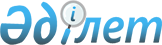 Салық есептілігі нысандарын және оларды жасау Ережелерін бекіту туралы
					
			Күшін жойған
			
			
		
					Қазақстан Республикасы Қаржы министрінің 2009 жылғы 24 желтоқсандағы № 574 Бұйрығы. Қазақстан Республикасы Әділет министрлігінде 2010 жылғы 10 қаңтарда Нормативтік құқықтық кесімдерді мемлекеттік тіркеудің тізіліміне N 5997 болып енгізілді. Күші жойылды - Қазақстан Республикасы Премьер-Министрінің Бірінші орынбасары - Қазақстан Республикасы Қаржы министрінің 2019 жылғы 5 тамыздағы № 820 бұйрығымен
      Ескерту. Бұйрықтың күші жойылды ҚР Премьер-Министрінің Бірінші орынбасары – ҚР Қаржы министрінің 05.08.2019 № 820 (алғаш ресми жарияланған күнінен кейін күнтізбелік он күн өткен соң қолданысқа енгізіледі) бұйрығымен.
      "Салық және бюджетке төленетін басқа да міндетті төлемдер туралы" Қазақстан Республикасы Кодексінің (Салық кодексі) 63-бабына сәйкес БҰЙЫРАМЫН:
      1. Қоса беріліп отырған салық есептілігі нысандары және оларды жасау Ережелері бекітілсін.
      2. "Салық есептілігін жасау ережесін бекіту туралы" Қазақстан Республикасы Қаржы министрінің 2008 жылғы 25 желтоқсандағы № 611 бұйрығына (Нормативтік құқықтық актілерді мемлекеттік тіркеу тізілімінде № 5423 болып тіркелген, "Юридическая газета" газетінде 2008 жылғы 31 желтоқсанда № 197 (1597) жарияланған) мынадай өзгеріс енгізілсін:
      4-тармақ мынадай редакцияда жазылсын:
      "4. Осы бұйрық ресми жариялануға тиіс және 2009 жылдың 1 қаңтарынан бастап 2009 жылдың 31 желтоқсанына дейінгі кезеңде туындаған қатынастарға қолданылады.".
      3. Қазақстан Республикасы Қаржы министрлігінің Салық комитеті (Д.Е. Ерғожин) осы бұйрықтың заңнамада белгіленген тәртіппен Қазақстан Республикасы Әділет министрлігінде мемлекеттік тіркелуін және оның кейіннен бұқаралық ақпарат құралдарында ресми жариялануын қамтамасыз етсін.
      4. Осы бұйрық ресми жариялануға тиіс және 2010 жылдың 1 қаңтарынан бастап 2010 жылдың 31 желтоқсанына дейінгі кезеңде туындаған қатынастарға қолданылады.
      Ескерту. 4-тармаққа өзгерту енгізілді - ҚР Қаржы министрінің 2010.12.20 № 644 (қолданысқа енгізілу тәртібін 4-тармақтан қараңыз) Бұйрығы.

 Корпоративтік табыс салығы бойынша салық есептілігін (декларацияны) жасау ережесі (100.00-нысан)
1. Жалпы ережелер
      1. Осы ережелер "Салық және бюджетке төленетін басқа да міндетті төлемдер туралы" Қазақстан Республикасының Кодексіне (Салық Кодексі), "Салық және бюджетке төленетін басқа да міндетті төлемдер туралы" Қазақстан Республикасының кодексін (Салық кодексі) қолданысқа енгізу туралы Қазақстан Республикасының Заңына (бұдан әрі – Енгізу туралы Заң) сәйкес әзірленген және корпоративтік табыс салығын есептеуге арналған осы Ережеге қосымшаға сәйкес корпоративтік табыс салығы бойынша салық есептілігі нысанын (декларация) (бұдан әрі – Декларация) жасау тәртібін айқындайды. Декларацияны мыналарды:
      мемлекеттік мекемелерді;
      Енгізу туралы Заңның 23-бабына сәйкес қызметін жүзеге асыратын сақтандыру (қайта сақтандыру) ұйымдарын;
      Салық кодексінің 134-бабы 2-тармағында көрсетілген табыстар бойынша Салық кодексінің 134-бабының тиісті шарттарына сай келетін коммерциялық емес ұйымдарды;
      Салық кодексінің 135-бабының шарттарына сай келетін әлеуметтік салада қызметін жүзеге асыратын ұйымдарды;
      110.00 немесе 150.00.-нысан бойынша корпоративтік табыс салығы бойынша салық есептілігін (Декларацияны) толтыратын, жер қойнауын пайдаланушыларды қоспағанда, резидент заңды тұлғалар, Қазақстан Республикасында тұрақты мекеме арқылы қызметін жүзеге асыратын резидент емес заңды тұлғалар жасайды.
      2. Декларация Декларацияның өзінен (100.00-нысан) және салық міндеттемесінің есептелуі туралы ақпаратты егжей-тегжейлі көрсетуге арналған оған қосымшалардан (100.01-ден 100.18-ге дейінгі нысандар) тұрады.
      3. Декларацияны толтыру кезінде түзетуге, өшіруге және тазалауға жол берілмейді.
      4. Көрсеткіштер болмаған кезде Декларацияның тиісті торкөздері толтырылмайды.
      5. Декларацияға қосымшалар тиісті көрсеткіштерді ашуды талап ететін Декларациядағы жолдар толтырылған кезде міндетті тәртіпте толтырылады.
      6. Декларацияға қосымшалар оларда көрсетілуге тиіс деректер болмаған жағдайда жасалмайды.
      7. Декларацияға қосымшалардың парағында бар жолдардағы көрсеткіштердің саны асып кеткен жағдайда Декларацияға қосымшаның осындай парағы қосымша толтырылады.
      8. Осы Ережеде мынадай арифметикалық таңбалар қолданылады: "+" - қосу; "-" - алу; "х" - көбейту; "/" - бөлу; "=" - тең.
      9. Соманың теріс мәні Декларацияның тиісті жолының (бағанының) бірінші сол жақтағы торкөзінде " - " белгісімен белгіленеді.
      10. Декларация жасау кезінде:
      1) қағаз тасығышта – қара немесе көк сиялы қаламмен немесе қаламұшпен, баспа әріптермен немесе баспа құрылғысымен толтырылады;
      2) электронды тасығышта – Салық кодексінің 68-бабына сәйкес толтырылады.
      11. Декларацияға Салық кодексінің 61-бабы 3-тармағына сәйкес салық төлеуші не болмаса өкілі қол қояды және Қазақстан Республикасының заңнамасында белгіленген жағдайларда оның атауы жазылған мөрі бар салық төлеушінің не болмаса оның өкілінің мөрімен куәландырылады.
      12. Декларацияны тапсырған кезде:
      1) қағаз тасығышта келу тәртібімен - нысандар екі данада жасалады, бір данасы салық органының белгісімен салық төлеушіге қайтарылады;
      2) хабарламамен тапсырысты хатпен пошта бойынша - салық төлеуші пошта немесе байланыстың өзге ұйымының хабарламасын алады;
      3) электронды түрде – салық төлеуші (салық агенті) салық қызметі органдарының салық есептілігін қабылдау жүйесінің электронды түрде қабылданғаны немесе қабылданбағаны туралы хабарлама алады.
      13. Қосымшалардың "Салық төлеуші туралы жалпы ақпарат" бөлімдерінде Есептің "Салық төлеуші туралы жалпы ақпарат" бөлімінде көрсетілген тиісті деректер көрсетіледі. 2. Декларацияны жасау (100.00 нысан)
      14. "Салық төлеуші туралы жалпы ақпарат" бөлімінде салық төлеуші мынадай деректерді көрсетеді:
      1) СТН – сенімгерлікпен басқарушы салық міндеттемесін орындаған кезде жолда сенімгерлікпен басқарушы - салық төлеушінің тіркеу нөмірі көрсетіледі;
      "Сәйкестендіру нөмірлерінің ұлттық тізілімдері туралы" Қазақстан Республикасының Заңына сәйкес жол 2010 жылдың 13 тамызына дейін Декларация табыс ету кезінде міндетті толтырылуы тиіс;
      2) БСН – салық төлеушінің бизнес сәйкестендіру нөмірі. Салық міндеттілігі сенімді басқарушымен жасалған кезде жолда – сенімді басқарушының бизнес сәйкестендіру нөмірі көрсетіледі;
      "Сәйкестендіру нөмірлерінің ұлттық тізілімдері туралы" Қазақстан Республикасының Заңына сәйкес жол 2010 жылдың 13 тамызына бастап Декларация табыс ету кезінде міндетті толтырылуы тиіс;
      3) салық кезеңі (жыл) - Декларация берілетін есепті салық кезеңі (араб сандарымен көрсетіледі);
      4) салық төлеушінің атауы.
      Заңды тұлғаның құрылтай құжаттарына сәйкес атауы көрсетіледі;
      Салық міндеттемесін сенімгерлік басқарушы орындаған кезде жолда сенімгерлік басқарушының – заңды тұлғаның құрылтай құжаттарына сәйкес атауы көрсетіледі.
      5) Декларация түрі.
      Тиісті торкөздер Декларацияны Салық кодексінің 63-бабында көрсетілген салық есептілігінің түрлеріне жатқызуды ескере отырып, белгіленеді;
      6) хабарлама нөмірі мен күні.
      Жолдар Салық кодексінің 63-бабы 3-тармағының 4) тармақшасында көзделген Декларация түрін табыс еткен жағдайда толтырылады;
      7) салық төлеуші санаты.
      Торкөз егер салық төлеуші А, В, С, D, E, F, G, H, I, J жолдарында көрсетілген бір немесе бірнеше санатқа жататын болса, белгіленеді;
      8) валюта коды.
      Қазақстан Республикасының Кедендік бақылау агенттігі Төрағасының 2003 жылғы 20 мамырдағы № 219 бұйрығымен бекітілген (Қазақстан Республикасының нормативтiк құқықтық актiлерiн мемлекеттiк тiркеу Тiзiлiмiнде № 2355 тiркелген) Тауарлар мен көлік құралдарын декларациялау ережесіне "Кедендік ресімдеу мақсаттары үшін пайдаланылатын валюталардың жіктеушісі" 10-қосымшасына сәйкес (бұдан әрі - Тауарларды декларациялау ережелері) валюта коды көрсетіледі;
      9) берілген қосымшалар.
      Салық төлеуші берген Декларацияға қосымшалардың нөмірі белгіленеді;
      10) резиденттік белгісі:
      А торкөзін Қазақстан Республикасының резидент салық төлеушісі белгілейді;
      В торкөзін Қазақстан Республикасының резидент емес салық төлеушісі белгілейді;
      11) резиденттік елінің коды мен салықтық тіркеу нөмірі;
      Егер Декларацияны Қазақстан Республикасының резидент емес салық төлеушісі жасаған жағдайда толтырылады, бұл ретте:
      А жолында Тауарларды декларациялау ережелеріне 6 "Әлем елдерінің жіктеуіші" қосымшасына сәйкес резидент еместің резиденттік елінің коды көрсетіледі;
      В жолында резидент еместің резиденттік еліндегі салықтық тіркеу нөмірі көрсетіледі.
      12) Қазақстан Республикасы шегінен тыс жерлерде тұрақты мекемесінің бар-жоғы.
      Торкөзді Қазақстан Республикасы шегінен тыс тұрақты мекемесі бар Қазақстан Республикасының резиденті толтырады.
      15. "Жылдық жиынтық табыс" бөлімінде:
      1) 100.00.001 жолында Салық кодексінің 86-бабына сәйкес өткізуден түскен табыс көрсетіледі.
      100.00.001 І жолында кредит (қарыз, шағын кредит), репо операциялары бойынша сыйақы түріндегі табыс көрсетіледі;
      100.00.001 ІІ жолында мүлікті қаржы лизингіне беру бойынша сыйақы түріндегі табыс көрсетіледі;
      100.00.001 ІІІ жолында роялти түріндегі табыс көрсетіледі;
      100.00.001 ІV жолында мүлікті жалға беруден табыс көрсетіледі;
      2) 100.00.002 жолында Салық кодексінің 87-бабына сәйкес құн өсімінен түсетін табыс көрсетіледі. Бұл жолға 100.01.029 жолы көшіріледі;
      3) 100.00.003 жолында алдыңғы салық кезеңінен көшірілген залалдар ескеріле отырып, туынды қаржы құралдар, оның ішінде своп бойынша табыс көрсетіледі. 100.02.005 және 100.03.005 жолдарының оң мәндерінің сомасы ретінде айқындалады;
      4) 100.00.004 жолында Салық кодексінің 88-бабына сәйкес міндеттемелерді есептен шығарудан табыс көрсетіледі;
      5) 100.00.005 жолында Салық кодексінің 89-бабына сәйкес күмәнді міндеттемелер бойынша 100.00.005 І мен 100.00.005 ІІ жолдарының сомасы ретінде анықталатын табыс көрсетіледі:
      100.00.005 І жолында сатып алынған күмәнді деп танылған, жылдық жиынтық табысқа енгізілетін тауарлар (жұмыстар, қызметтер) бойынша табыс көрсетіледі;
      100.00.005 ІІ жолында күмәнді деп танылған, жылдық жиынтық табысқа енгізілетін Салық кодексінің 163-бабы 2-тармағына сәйкес айқындалған қызметкерлерге есептелген табыстар мен басқа да төлемдер бойынша міндеттемелер сомасы көрсетіледі;
      6) 100.00.006 жолында лицензия негізінде банк немесе банк операцияларының жекелеген түрлерін жүзеге асыратын ұйымдар, сонымен қатар ұлттық басқару холдингі немесе негізгі қызмет түрі қарыздық операцияларды жүзеге асыру немесе талап ету құқықтарын сатып алу болып табылатын және дауыс беруші акциялардың (қатысу үлестері) жүз проценті ұлттық басқару холдингіне тиесілі заңды тұлғалар құрған провизиялар мөлшерін азайтудан түскен табыстар көрсетіледі.
      7) 100.00.007 жолында 100.00.007 І және 100.00.007 ІІ жолдарының сомасы ретінде айқындалатын Салық кодексінің 91-бабына сәйкес талап ету құқығын беруден түскен табыс көрсетіледі;
      100.00.007 І жолында сатып алынған талап ету құқығы бойынша қарызды талап ету құқығын беруден түскен табыс көрсетіледі;
      100.00.007 ІІ жолында берілген талап ету құқығы бойынша қарызды талап ету құқығын беруден түскен табыс көрсетіледі;
      8) 100.00.008 жолында Салық кодексінің 85-бабы 1-тармағы 9)  9)тармақшасына сәйкес жылдық жиынтық табысқа енгізілген кәсіпкерлік қызметті шектеуге немесе тоқтатуға келісім бергені үшін алынған табыс көрсетіледі;
      9) 100.00.009 жолында Салық кодексінің 92-бабына сәйкес айқындалатын тіркелген активтерді шығарудан түскен табыс көрсетіледі;
      10) 100.00.010 жолында Салық кодексінің 93-бабына сәйкес айқындалатын геологиялық зерттеуге және табиғи ресурстарды өндіруге дайындық жұмыстарына шығыстарды, сондай-ақ жер қойнауын пайдаланушылардың басқа да шығыстарын түзетуден түскен табыс көрсетіледі;
      11) 100.00.011 жолында кең таралған пайдалы қазбаларды, жерасты суларын, емдік балшықты өндіруді, сондай-ақ барлауды және (немесе) өндірумен байланысты емес жерасты құрылыстарын салуды және (немесе) пайдалануды жүзеге асыратын жер қойнауын пайдаланушының Салық кодексінің 94-бабына сәйкес айқындалатын кен орындарын әзірлеу салдарларын жою қорына аударымдар сомасының кен орындарын әзірлеу салдарларын жою бойынша нақты шығыстар сомасынан артуынан түскен табыстар көрсетіледі;
      12) 100.00.012 жолында Салық кодексінің 107-бабына сәйкес айқындалатын кең таралған пайдалы қазбаларды, жерасты суларын, емдік балшықты өндіруді, сондай-ақ барлауды және (немесе) өндірумен байланысты емес жерасты құрылыстарын салуды және (немесе) пайдалануды жүзеге асыратын жер қойнауын пайдаланушы тарату қорының қаражаттарын мақсатсыз пайдалану мөлшері көрсетіледі. Бұл жолға 100.05 нысаны J бағанының қорытынды мәні көшіріледі;
      13) 100.00.013 жолында Салық кодексінің 80-бабына сәйкес айқындалатын бірлескен қызметті жүзеге асырудан табыстар көрсетіледі;
      14) 100.00.014 жолында Салық кодексінің 85-бабы 1-тармағының   14) тармақшасына сәйкес жылдық жиынтық табысқа енгізілген егер бұрын шегерімге жатқызылмаса, бұрын негізсіз бюджеттен қайтарылған айыппұлдардан басқа, сот таңылған немесе борышты деп танылған айыппұлдар, өсімақылар және санкциялардың басқа да түрлері көрсетіледі;
      15) 100.00.015 жолында Салық кодексінің 95-бабына сәйкес бұрын жүргізілген шегерімдер бойынша алынған өтемақылар;
      16) 100.00.016 жолында Салық кодексінің 96-бабына сәйкес айқындалатын өтеусіз алынған мүлік түріндегі табыстар көрсетіледі;
      17) 100.00.017 жолында Салық кодексінің 85-бабы 1-тармағының  17) тармақшасына сәйкес жылдық жиынтық табысқа енгізілген дивидендтер көрсетіледі;
      18) 100.00.018 жолында Салық кодексінің 85-бабы 1-тармағының  18) тармақшасына сәйкес жылдық жиынтық табысқа енгізілген депозит, борышты бағалы қағаз, вексель, исламдық жалға беру сертификаты бойынша сыйақылардың жалпы сомасы көрсетіледі;
      19) 100.00.019 жолында Салық кодексінің 85-бабы 1-тармағының  19) тармақшасына сәйкес жылдық жиынтық табысқа енгізілген қаржы есептілігінің халықаралық стандарттарына және Қазақстан Республикасының бухгалтерлік есеп және қаржы есептілігі туралы заңнаманың талаптарына сәйкес айқындалған оң бағамдық айырма сомасының теріс бағамдық айырма сомасынан асып кетуі көрсетіледі;
      20) 100.00.020 жолында Салық кодексінің 85-бабы 2-тармағының  20) тармақшасына сәйкес жылдық жиынтық табысқа енгізілген ұтыстардың жалпы сомасы көрсетіледі;
      21) 100.00.021 жолында Салық кодексінің 97-бабы 2-тармағына сәйкес айқындалатын әлеуметтік сала объектілерін пайдалану кезінде алынуы тиіс (алынған) табыстардың нақты шығыстардан асып кетуі көрсетіледі;
      22) 100.00.022 жолында Салық кодексінің 97-бабы 3-тармағына сәйкес жылдық жиынтық табысқа енгізілген қызметкерлерді қоғамдық тамақтандыруды, мектепке дейінгі тәрбие және оқыту, балаларды, қарттар мен мүгедектерді әлеуметтік қорғау және әлеуметтік қамтамасыз етуді ұйымдастыру бойынша қызметті жүзеге асыру кезінде пайдаланылатын әлеуметтік сала объектілерін пайдаланған кезде алынатын табыстар көрсетіледі;
      23) 100.00.023 жолында Салық кодексінің 98-бабына сәйкес айқындалатын мүліктік кешен ретінде кәсіпорынды сатудан түскен табыстар көрсетіледі;
      24) 100.00.024 жолында ислам банкінде орналастырылған инвестициялық депозит бойынша Салық кодексінің 85-бабы 1-тармағының  22-1) тармақшасына сәйкес анықталатын табыс көрсетіледі;
      25) 100.00.025 жолында Салық кодексінің 35-бабына сәйкес айқындалатын сенімгерлікпен басқару шарты бойынша сенімгерлікпен басқару құрылтайшысы не сенімгерлікпен басқару туындаудың өзге де жағдайларында пайда алушы алған (алуға тиіс) мүлікті сенімгерлікпен басқарудан табыстар көрсетіледі;
      26) 100.00.026 жолында салық төлеушінің Салық кодексінің 85-бабы 1-тармағының 24) тармақшасына сәйкес жылдық жиынтық табысқа енгізілетін табысы көрсетіледі;
      27) 100.00.027 жолында 100.00.001-ден 100.00.026-ға дейінгі жолдарды қосумен айқындалатын жылдық жиынтық табыстың жалпы сомасы көрсетіледі;
      28) 100.00.028 жолында 100.00.028 І-ден 100.00.028 ХV-ке дейінгі жолдарды қосумен айқындалатын Салық кодексінің 99-бабына сәйкес жылдық жиынтық табысты түзетудің жалпы сомасы көрсетіледі (100.00.028 XVI жолы 100.00.028 жолының мағынасын анықтауда есептелмейді):
      100.00.028 І жолында тәуекелді инвестициялау жабық пайлық инвестициялық қорлар мен тәуекелді инвестициялау акционерлік инвестициялық қорлар төлейтіндерді қоспағанда дивидендтер көрсетіледі;
      100.00.028 ІІ жолында жеке тұлғалардың депозиттерін міндетті кепілдендіруді жүзеге асыратын ұйымдар алатын банктердің міндетті күнтізбелік, қосымша және төтенше жарналарының сомасы көрсетіледі;
      100.00.028 ІІІ жолында Сақтандыру төлемдерін кепілдендіру қоры алған сақтандыру ұйымдарының міндетті қосымша және төтенше жарналарының сомасы көрсетіледі;
      100.00.028 ІV жолында жеке тұлғалардың депозиттерін міндетті кепілдендіруді жүзеге асыратын ұйымдар мен Сақтандыру төлемдерін кепілдендіру қоры өтелген депозиттер мен жүзеге асырылған кепілдік және өтемдік төлемдер бойынша олардың талаптарын қанағаттандыру тәртібінде алған ақша сомалары көрсетіледі;
      100.00.028 V жолында Қазақстан Республикасының зейнетақымен қамсыздандыру туралы заңнамасына сәйкес алынған және жеке зейнетақы шоттарына жіберілген инвестициялық табыстар көрсетіледі;
      100.00.028 VІ жолында Қазақстан Республикасының міндетті әлеуметтік сақтандыру туралы заңнамасына сәйкес алынған және Мемлекеттік әлеуметтік сақтандыру қорының активтерін ұлғайтуға жіберілген инвестициялық табыстар көрсетіледі;
      100.00.028 VІІ жолында Қазақстан Республикасының инвестициялық қорлары туралы заңнамасына сәйкес пайлық және акционерлік инвестициялық қорлар кастодиандардағы және олардағы шоттарға алған инвестициялық табыстар көрсетіледі;
      100.00.028 VІІІ жолында Қазақстан Республикасының секьюритизация туралы заңнамасына сәйкес секьюритизация мәмілесі бойынша арнайы қаржы компаниясы алған талап ету құқықтарын беруден табыстар көрсетіледі;
      100.00.028 ІХ жолында сенімгерлікпен басқару шарты бойынша сенімгерлікпен басқару құрылтайшысы не сенімгерлікпен басқару туындаудың өзге де жағдайларында пайда алушы алған (алуға тиіс) мүлікті сенімгерлікпен басқарудан түскен таза табыстар көрсетіледі;
      100.00.028 Х жолында мақта қолхаттары бойынша міндеттемелердің орындалуына кепілдік беру қоры мақта өңдейтін ұйымдардан алған жыл сайынғы міндетті жарналардың сомасы көрсетіледі;
      100.00.028 ХІ жолында бидай қолхаттары бойынша міндеттемелердің орындалуына кепілдік беру қоры нан қабылдайтын ұйымдардан алған жыл сайынғы міндетті жарналардың сомасы көрсетіледі;
      100.00.028 ХІІ жолында жүзеге асырылған кепілдік төлемдері бойынша талаптарды қанағаттандыру тәртібінде мақта (бидай) қолхаттары бойынша міндеттемелердің орындалуына кепілдік беру қоры алған ақша сомасы көрсетіледі;
      100.00.028 ХІІІ жолында инвестициялық депозиттер түрінде алынған ақшаны басқару кезінде ислам банкімен алынған, аталған инвестициялық депозиттердің депозиторларының шотына жіберілген және оларда орналасқан сыйақыны қоспағандағы ислам банкінің табыстары көрсетіледі;
      100.00.028 ХIV жолында Қазақстан Республикасының құнды қағаздар нарығы туралы заңнамасына сәйкес құрылған ислам арнайы қаржы компаниясы алған талап ету құқықтарын беруден табыстар көрсетіледі;
      100.00.028 ХV жолында Салық кодексінің 99-бабы 1-тармағының 15) тармақшасының ережелері ескеріле отырып анықталатын сотпен бекітілген банктің құрылымын өзгерту жоспарындағы құрылымы өзгертілетін активтер мен міндеттемелер тізіміне енгізілген кредитордың банк міндеттемелерін есептен шығарудан табыс көрсетіледі;
      100.00.028 ХVI жолында тауарлық-материалдық запастарды бағалаудың өзге әдісіне көшу кезінде қалыптасқан оң немесе теріс айырма көрсетіледі;
      29) 100.00.029 жолында 100.00.027 жолы мен 100.00.028 жолдарының сомасының айырмасы ретінде айқындалған, 100.00.028 ХVI жолына ұлғайтылған (егер бұл жолдың мағынасы оң болған кезде) немесе 100.00.028 ХVI жолына азайтылған (егер бұл жолдың мағынасы теріс болған кезде) (100.00.027 – 100.00.028 ± 100.00.028 ХVI) түзету ескеріле отырып, жылдық жиынтық табыс көрсетіледі.
      16. "Шегерімдер" бөлімінде:
      1) 100.00.030 жолында Салық кодексінің 100-бабына сәйкес шегерімге жатқызылатын сатылған (жұмсалған) тауарлардың, сатып алынған және өтеусіз алынған жұмыстар, қызмет көрсетулердің құны көрсетіледі. 100.00.030 I – 100.00.030 II + 100.00.030 III + 100.00.030 IV + 100.00.030 V – 100.00.030 VI – 100.00.030 VII – 100.00.030 VIII – 100.00.030 IX ретінде айқындалады;
      100.00.030 I жолында салық кезеңінің басына тауарлардың, шикізаттардың, материалдардың (соның ішінде сатып алынатын жартылай фабрикаттар мен жинақталатын бұйымдар, конструкциялар мен бөлшектер, отын, қосалқы бөлшектер және тағы басқалары) (бұдан әрі – ТМҚ) өзіндік құны көрсетіледі. Бастапқы Декларацияда аталған жол салық кезеңнің басына бухгалтерлік теңгерме бойынша айқындалған деректерге сәйкес толтырылады. Өзінің бастапқы Декларациясын беретін салық төлеушіде салық кезеңінің басында ТМҚ болмауы мүмкін. Осы жол 100.00.030 І А бастап 100.00.030 I С (100.00.030 I А + 100.00.030 I В + 100.00.030 I C) дейінгі жолдар сомасы ретінде анықталады:
      100.00.030 I А жолында салық кезеңінің басына ТМҚ құны көрсетіледі;
      100.00.030 I В жолында салық кезеңінің басына аяқталмаған өндірістер құны көрсетіледі;
      100.00.030 I С жолында салық кезеңінің басына дайын өнімнің, тауарлардың құны көрсетіледі.
      100.00.030 II жолы салық кезеңінің соңына бухгалтерлік теңгерме деректеріне сәйкес толтырылады. Бұл ретте, көрсетілген жолда оны сатудан алынған табыстар салық кезеңінде салық салу мақсатында танылған, жылдың соңында ТМҚ қалдықтарында есепке алынатын және жолдағы (мысалы, FAS-порт шарттарындағы тауарларды сату) тауардың құны көрсетілмейді. Салық кезеңінің ішінде салық төлеуші берген тарату Декларациясында 100.00.030 II жолы тиісті салық кезеңінің соңына бухгалтерлік есеп деректерінің негізінде толтырылады. Бұл жол 100.00.030 II А жолдан бастап 100.00.030 II С жолға дейінгі жолдардың сомалары ретінде айқындалады (100.00.030 II А + 100.00.030 II В + 100.00.030 II C):
      100.00.030 IІ А жолында салық кезеңінің басына ТМҚ құны көрсетіледі;
      100.00.030 IІ В жолында салық кезеңінің басына аяқталмаған өндіріс құны көрсетіледі;
      100.00.030 IІ С жолында салық кезеңінің басына дайын өнім, тауарлар құны көрсетіледі.
      100.00.030 III жолында салық төлеуші салық кезеңінің барысында сатып алған, оның ішінде тегін алған ТМҚ, тарапты ұйымдар, жеке кәсіпкерлер, жеке нотариустар, адвокаттар орындаған жұмыстар мен көрсеткен қызметтердің құны көрсетіледі. Осы жолда келтірілген деректер Декларацияның 100.00.031 жолынан бастап 100.00.057 жолына дейінгі жолдар бойынша шегерімге жатқызылатын шығыстарды қамтымауы тиіс. 100.00.030 III А бастап 100.00.030 III H дейінгі жолдар мәндерінің қосындысымен айқындалады (100.00.030 III А + 100.00.030 III B + 100.00.030 III C + 100.00.030 III D + 100.00.030 III E + 100.00.030 III F + 100.00.030 III G + 100.00.030 III H):
      100.00.030 III А жолында салық төлеушінің есепті салық кезеңде сатып алған, өтеусіз алған ТМҚ құны көрсетіледі;
      100.00.030 III B қаржылық қызмет көрсетулердің құны көрсетіледі;
      100.00.030 III C жарнамалық қызмет көрсетулердің құны көрсетіледі;
      100.00.030 III D консультация қызметтер құны көрсетіледі;
      100.00.030 III Е маркетинг қызметтер құны көрсетіледі;
      100.00.030 III F дизайнерлік қызметтер құны көрсетіледі;
      100.00.030 III G инжиниринг қызметтер құны көрсетіледі;
      100.00.030 III Н басқа да жұмыстар мен қызмет көрсетулерді сатып алуға шығыстар көрсетіледі.
      100.00.030 IV жолында:
      100.00.041 жолы бойынша көрсетілетін және Салық кодексінің 155-бабы 3-тармағының 4) тармақшасында белгіленген тәуліктік мөлшерінің асып кетуін білдіретін;
      тіркелген активтердің, преференциялар объектілерінің алғашқы құнына енетін;
      Салық кодексінің 122-бабы 3-тармағына сәйкес кейінгі шығыстар ретінде танылатын;
      Салық кодексінің 87-бабына сәйкес амортизацияға жатпайтын активтердің алғашқы құнына енетін қызметкерлердің есептелген табыстары бойынша шығыстарды қоспағанда Салық кодексінің 110-бабына сәйкес шегерімге жатқызылатын қызметкерлердің есептелген табыстары мен жеке тұлғаларға өзге де төлемдер бойынша шығыстар көрсетіледі;
      100.00.030 V жолында өткен салық кезеңдерінде алдағы кезеңдер шығыстары ретінде танылған және есепті салық кезеңінде шегерімдерге жатқызылған жұмыстар мен қызметтердің құны, ТМҚ өзіндік құны көрсетіледі;
      100.00.030 VI жолында кейінгі шығыстар болып танылған, салық есебі Салық кодексінің 122-бабына сәйкес жүргізілетін жұмыстар мен қызметтердің нақты құны, ТМҚ өзіндік құны көрсетіледі;
      100.00.030 VII жолында аяқталмаған құрылыс объектілері құнын ұлғайтуға жататын, жұмыстар мен қызметтердің нақты құны, ТМҚ өзіндік құны көрсетіледі;
      100.00.030 VIII жолында 100.00.030 VII жолы бойынша көрсетілетін құнды қоспағанда, Салық кодексінің 115-бабынның негізінде шегерімдерге жатқызылмайтын, жұмыстар мен қызметтердің нақты құны, ТМҚ өзіндік құны көрсетіледі;
      100.00.030 ІX жолында алдағы кезеңдердің шығыстары ретінде танылатын және кейінгі салық кезеңдерінде шегерімдерге жатқызылуы тиіс жұмыстар мен қызметтердің нақты құны, ТМҚ өзіндік құны көрсетіледі;
      2) 100.00.031 жолында Салық кодексінің 100-бабы 6-тармағына сәйкес шегерімге жатқызылатын айыппұлдардың, өсімақылардың, тұрақсыздық айыптарының жалпы сомасы көрсетіледі;
      3) 100.00.032 жолында Салық кодексінің 100-бабы 8-тармағына сәйкес шегерімге жатқызылатын бірлескен қызмет бойынша немесе бірлескен қызмет туралы шартқа қатысушылардың уәкілетті өкілі салық есебін жүргізген жағдайда оның бір бөлігі бойынша шығыстар көрсетіледі;
      4) 100.00.033 жолында Салық кодексінің 100-бабы 10-тармағына сәйкес шегерімге жатқызылатын Салық кодексінің 97-бабы 3-тармағында көрсетілген әлеуметтік сала объектілерін пайдалану кезіндегі шығыстар көрсетіледі;
      5) 100.00.034 жолында Салық кодексінің 100-бабы 11-тармағына сәйкес шегерімге жатқызылатын мәміледе белгіленген кепілдік мерзімі ішінде жүргізілген сатылған тауарлардың, орындалған жұмыстардың, көрсетілген қызметтердің кемшіліктерін жою бойынша салық төлеушінің нақты шығыстарының сомасы көрсетіледі;
      6) 100.00.035 жолында барабар әдістің қолданылуына байланысты есепке жатқызуға жатпайтын және Салық кодексінің 100-бабы 12-тармағына сәйкес шегерімге жатқызылатын қосылған құн салығы көрсетіледі;
      7) 100.00.036 жолында 2009 жылдың 1 қаңтарына қалыптасқан және Салық кодексінің 100-бабы 13-тармағына сәйкес шегерімге жатқызылатын есептелген қосылған құн салығының сомасынан есепке жатқызылған қосылған құн салығы сомасының артуы көрсетіледі;
      8) 100.00.037 жолында Салық кодексінің 100-бабы 14-тармағына сәйкес шегерімге жатқызылатын мүшелік жарналар көрсетіледі;
      9) 100.00.038 жолында Салық кодексінің 100 бабы 14-1-тармағына сәйкес шегерімге жатқызылатын салық төлеушінің Мемлекеттік әлеуметтік сақтандыру қорына есептелген әлеуметтік аударымдар бойынша шығыстар сомасы көрсетіледі;
      10) 100.00.039 жолында Салық кодексінің 100-бабы 16-1-тармағына сәйкес шегерімге жатқызылатын жарнамалық мақсатта өтеусіз берілген тауардың құны көрсетіледі;
      11) 100.00.040 жолында Салық кодексінің 103-бабына және Енгізу туралы Заңның 14-бабына сәйкес шегерімге жатқызылатын сыйақылардың жалпы сомасы көрсетіледі.Осы жолға 100.14.004 жолы көшіріледі.
      12) 100.00.041 жолында Салық кодексінің 101-бабына сәйкес шегерімге жатқызылатын қызметтік іссапарлар кезіндегі өтемақы сомасы көрсетіледі;
      13) 100.00.042 жолында Салық кодексінің 102-бабына сәйкес шегерімге жатқызылатын өкілдік шығыстардың сомасы көрсетіледі;
      14) 100.00.043 жолында Салық кодексінің 104-бабына сәйкес шегерімге жатқызылатын төленген күмәнді міндеттемелер көрсетіледі. Жол өзіне 100.00.043 І және 100.00.043 ІІ жолдарынның сомасын қамтиды:
      100.00.043 І жолында Салық кодексінің 104-бабы бірінші бөліміне сәйкес шегерімге жатқызылатын салық төлеуші кредиторға төлеген бұрын күмәнді міндеттемелердің табысы деп танылған сома көрсетіледі;
      100.00.043 ІІ жолында Салық кодексінің 104-бабы екінші бөліміне сәйкес шегерімге жатқызылатын Салық кодексінің 88-бабына сәйкес бұрын табыс деп танылған төленген міндеттемелердің сомасы көрсетіледі;
      15) 100.00.044 жолында Салық кодексінің 105-бабына сәйкес шегерімге жатқызылатын күмәнді талаптар көрсетіледі. Жол өзіне 100.00.044 І және 100.00.044 ІІ жолдарынның сомасын қамтиды:
      100.00.044 І жолында талаптар туындаған сәттен бастап үш жыл ішінде қанағаттандырылмаған күмәнді талаптар сомасы көрсетіледі;
      100.00.044 ІІ жолында Қазақстан Республикасының заңнамасына сәйкес дебитор салық төлеушінің банкрот деп танылуына байланысты қанағаттандырылмаған күмәнді талаптар сомасы көрсетіледі;
      16) 100.00.045 жолында Салық кодексінің 106-бабына сәйкес шегерімге жатқызылатын резервтік қорларға аударымдар көрсетіледі:
      100.00.045 І жолында Салық кодексінің 106-бабы 1-тармағына сәйкес шегерімге жатқызылатын, лицензия негізінде банктер мен банк операцияларының жекелеген түрлерін жүзеге асыратын ұйымдар құрған провизиялар (резервтер) бойынша шығыстар сомасы көрсетіледі;
      100.00.045 ІІ жолында Салық кодексінің 106-бабы 3-тармағына сәйкес шегерімге жатқызылатын микрокредиттік ұйымдар құрған резервтер бойынша шығыстар сомасы көрсетіледі;
      100.00.045 ІІІ жолында Салық кодексінің 106-бабы 4-тармағына сәйкес шегерімге жатқызылатын, ұлттық басқару холдингі немесе негізгі қызмет түрі қарыздық операцияларды жүзеге асыру немесе талап ету құқықтарын сатып алу болып табылатын және дауыс беру акцияларының (қатысу үлестері) жүз проценті ұлттық басқару холдингіне тиесілі заңды тұлғалар құрған провизиялар (резервтер) бойынша шығыстар сомасы көрсетіледі;
      17) 100.00.046 жолында Салық кодексінің 107-бабына сәйкес кең таралған пайдалы қазбаларды, жерасты суларын, емдік балшықты өндіруді, сондай-ақ барлауды және (немесе) өндірумен байланысты емес жерасты құрылыстарын салуды және (немесе) пайдалануды жүзеге асыратын жер қойнауын пайдаланушының шегерімге жатқызылатын, кен орындарын әзірлеу салдарларын жоюға жұмсалған шығыстар мен тарату қорларына аударымдар сомасы көрсетіледі. Бұл жолға 100.05 нысанының G бағанының қорытынды мәні көшіріледі;
      18) 100.00.047 жолында Салық кодексінің 108-бабына сәйкес шегерімге жатқызылатын ғылыми-зерттеу және ғылыми-технологиялық жұмыстарға шығыстар көрсетіледі;
      19) 100.00.048 жолында жинақтаушы сақтандыру шарттары бойынша сақтандыру сыйлықақыларды қоспағанда, Салық кодексінің 109-бабы 1-тармағына сәйкес шегерімге жатқызылатын сақтандыру шарттары бойынша төленуі тиіс немесе төленген сақтандыру сыйлықақылары көрсетіледі;
      20) 100.00.049 жолында Салық кодексінің 109-бабына сәйкес шегерімге жатқызылатын кепілдендіру жүйесіне қатысушының жарналары көрсетіледі:
      100.00.049 І жолында Салық кодексінің 109-бабы 2-тармағына сәйкес жеке тұлғалардың депозиттерін міндетті кепілдендіру жүйесіне қатысушы банк шегерімге жатқызатын жеке тұлғалардың депозиттерін кепілдендіруге байланысты аударылған міндетті күнтізбелік, қосымша және төтенше жарналар сомасы көрсетіледі.
      100.00.049 ІІ жолында Салық кодексінің 109-бабы 4-тармағына сәйкес мақта қолхаттары бойынша міндеттемелердің орындалуына кепілдік беру жүйесіне қатысушы мақта өңдеу ұйымы шегерімге жатқызатын мақта қолхаттары бойынша міндеттемелердің орындалуына кепілдік беруге байланысты аударылған жыл сайынғы міндетті жарналар сомасы көрсетіледі;
      100.00.049 ІІІ жолында Салық кодексінің 109-бабы 5-тармағына сәйкес бидай қолхаттары бойынша міндеттемелердің орындалуына кепілдік беру жүйесіне қатысушы астық қабылдау кәсіпорны шегерімге жатқызатын бидай қолхаттары бойынша міндеттемелердің орындалуына кепілдік беруге байланысты аударылған жыл сайынғы міндетті жарналар сомасы көрсетіледі;
      21) 100.00.050 жолында Салық кодексінің 111-бабына сәйкес шегерімге жатқызылатын геологиялық зерттеу мен табиғи ресурстарды өндіруге дайындық жұмыстарына шыққан шығыстар мен кең таралған пайдалы қазбаларды, жерасты суларын, емдік балшықты өндіруді, сондай-ақ барлауды және (немесе) өндірумен байланысты емес жерасты құрылыстарын салуды және (немесе) пайдалануды жүзеге асыратын жер қойнауын пайдаланушының басқа да шығыстары көрсетiледi. Бұл жолға 100.06-нысаны Z және АВ бағандарының қорытынды мәнінің сомасы көшіріледі;
      22) 100.00.051 І жолында Салық кодексінің 112-бабы 1-тармағына сәйкес шегерімге жатқызылатын қазақстандық кадрларды оқытуға және өңірлердің әлеуметтік саласын дамытуға жұмсалған кең таралған пайдалы қазбаларды, жерасты суларын, емдік балшықты өндіруді, сондай-ақ барлауды және (немесе) өндірумен байланысты емес жерасты құрылыстарын салуды және (немесе) пайдалануды жүзеге асыратын жер қойнауын пайдаланушының шығыстары көрсетіледі;
      23) 100.00.052 жолында Салық кодексінің 113-бабына сәйкес шегерімге жатқызылатын оң бағамдық айырма сомасынан теріс бағамдық айырма сомасының артуы көрсетіледі;
      24) 100.00.053 жолында Салық кодексінің 114-бабына сәйкес шегерімге жатқызылатын салық және бюджетке төленетін басқа да міндетті төлемдер көрсетіледі;
      25) 100.00.054 жолында Салық кодексінің 116 – 122-баптарына сәйкес жүргізілетін тіркелген активтер бойынша шегерімдер көрсетіледі. Бұл жолға 100.07.011, 100.07.012 жолдарының сомасы көшіріледі;
      100.00.054 І жолында Салық кодексінің 117-бабы 10-тармағына және 120-баптың 2-1-тармағына сәйкес салық есебі жүргізілетін инвестициялар туралы Қазақстан Республикасының заңнамасына сәйкес 2009 жылдың 1 қаңтарына дейін жасалған корпоративтік табыс салығын төлеуден босату ұсынылған келісім-шарт бойынша инвестициялық жоба шеңберінде 2009 жылдың 1 қаңтарына дейін және (немесе) кейін пайдалануға енгізілген тіркелген активтер бойынша шегерімдер анықтама ретінде көрсетіледі;
      26) 100.00.055 жолында Салық кодексінің 123 – 125-баптарына, сондай-ақ Енгізу туралы Заңның 15-бабына сәйкес инвестициялық салық преференциялары бойынша шегерімдер көрсетіледі. Бұл жолға 100.08.008 жолының мәні көшіріледі. Егер салық төлеуші 2009 жылдың 1 қаңтарына дейін Қазақстан Республикасының инвестициялар туралы заңнамасына сәйкес инвестициялар бойынша мемлекеттік уәкілетті органмен жасасқан келісім-шарттар бойынша жылдық жиынтық табыстан инвестициялық жоба шеңберінде пайдалануға енгізілген тіркелген активтер құнын шегерімге жатқызу түрінде инвестициялық салық преференцияларын қолданатын болса, бұл жолға 100.08.002 жолы да көшіріледі;
      27) 100.00.056 жолында салық салынатын табыс осындай шығыстарды шегергеннен кейін нөлден көп болатын болса, Енгізу туралы Заңның 39-бабына сәйкес шегерімге жатқызылатын біржолғы талон сатып алу бойынша шығыстар көрсетіледі;
      28) 100.00.057 жолында Салық кодексіне сәйкес шегерімге жатқызылатын өзге де шығыстар көрсетіледі;
      29) 100.00.058 шегерімге жатқызылуы тиіс сома көрсетіледі. Бұл жолға не 100.00.058 І жолы, не 100.00.058 ІІ, не 100.00.058 ІІІ жолы көшіріледі:
      100.00.058 І жолында шегерімге жатқызылатын шығыстардың жалпы сомасы көрсетіледі. 100.00.030-дан 100.00.057-ге дейінгі жолдардың сомасы ретінде айқындалады. Декларацияны жалпыға бірдей белгіленген тәртіпте салық салынуы тиіс табыстар алған кезде коммерциялық емес ұйымдар толтырған жағдайда 100.00.030-дан 100.00.057-ге дейінгі жолдарда жалпы коммерциялық емес ұйым бойынша шығыстар сомасы көрсетіледі;
      100.00.058 ІІ жолында бір мезгілде 130.00-нысаны бойынша Корпоративтік табыс салығы бойынша декларацияны және 100.00-нысаны бойынша Корпоративтік табыс салығы бойынша декларацияны табыс ететін коммерциялық емес ұйымдардың Салық кодексінің 134-бабына сәйкес шегерімге жатқызылатын шығыстарының сомасы көрсетіледі;
      100.00.058 ІІІ жолында Қазақстан Республикасының шегінен тыс тұрақты мекеме(лері)сі бар резиденттер шегерімге жатқызуы тиіс шығыстар сомасы көрсетіледі. 100.00.030 және 100.00.057 жолдарының қосындысы және 100.09.002 жолының айырмасы ретінде айқындалады.
      17. "Табыстар мен шегерімдерді түзету" бөлімінде:
      1) 100.00.059 жолында Салық кодексінің 131, 132-баптарына сәйкес жүргізілетін табыстар мен шегерімдерді түзетулердің жалпы сомасы көрсетіледі. 100.00.059 І және 100.00.059 ІІ жолдарының сомасын айырмасы ретінде айқындалады;
      100.00.059 І жолында Салық кодексінің 131, 132-баптарына сәйкес жүргізілетін табыстарды түзетулердің сомасы көрсетіледі;
      100.00.059 ІІ жолында Салық кодексінің 131, 132-баптарына сәйкес жүргізілетін шегерімдерді түзетулердің сомасы көрсетіледі.
      18. "Салық салынатын табыс есебі" бөлімінде:
      1) 100.00.060 жолында салық салынатын табыс (залал) көрсетіледі. 100.00.059 жолының оң және теріс мәндері ескеріле отырып, 100.00.029 және 100.00.058 жолдарының айырмасы ретінде айқындалады (100.00.029 - 100.00.058 + 100.00.059);
      2) 100.00.061 жолында резидент салық төлеуші Қазақстан Республикасынан тыс көздерден алған табыстар сомасы көрсетіледі. Бұл жол өзіне 100.00.061 І жолын да қамтиды:
      100.00.061 І жолында Салық кодексінің 224-бабына сәйкес айқындалатын салық салуда жеңілдігі бар елде алған табыс көрсетіледі. Бұл жолға 100.13-нысаны І бағанының қорытынды мәні көшіріледі;
      100.00.062 жолында Салық кодексінің 2-бабы 5-тармағына, 212, 213-баптарына сәйкес халықаралық шарттарға сәйкес салық салудан босатылуы тиіс табыс сомасы көрсетіледі;
      3) 100.00.063 жолында халықаралық салық салу ерекшелігі ескеріле отырып, салық салынатын табыс (залал) сомасы көрсетіледі. 100.00.062 жолы алына отырып, 100.00.060 және 100.00.061 жолдарының сомасы ретінде айқындалады (100.00.060 + 100.00.061 - 100.00.062);
      4) 100.00.064 жолында Салық кодексінің 137-бабы 1-тармағына сәйкес көшірілуі тиіс залал көрсетіледі. Егер 100.00.063 жолының теріс мәні болса, 100.00.064 жолы 100.00.063 жолының және 100.07.008 І, жолының модулінің сомасы ретінде айқындалады. Егер 100.00.063 жолының оң мәні болса, 100.00.064 жолына 100.07.008 I жолы көшіріледі;
      5) 100.00.065 жолында Салық кодексінің 133-бабына немесе Енгізу туралы Заңның 2-3-бабына сәйкес салық салу табысын кеміту сомасы көрсетіледі. 100.00.065 А және 100.00.065 В жолдарының сомасы ретінде айқындалады;
      100.00.065 А жолында Салық кодексінің 133-бабы 1-тармағына сәйкес салық төлеуші салық салу табысын кемітуге құқылы шығыстар көрсетіледі. 100.00.063 жолының 3 пайызы шегіндегі 100.00.065 А І-ден 100.00.065 А ІІІ-ке дейінгі жолдарының сомасы қосу 100.00.065 А ІV және 100.00.065 А V жолдарының сомасы ретінде айқындалады (((100.00.065 А І + 100.00.065 А ІІ + 100.00.065 ІІІ) 100.00.063 жолының 3%) + (100.00.065 А ІV + 100.00.065 А V). Бұл ретте, егер 100.00.065 А І-ден 100.00.065 А ІІІ-ке дейінгі жолдарда көрсетілген нақты шығыс сомасы салық салынатын табыстан (100.00.063) үш пайыздан азын құрайтын болса, шығыстар жүргізілген нақты сома салық салынатын табыстан алып тастауға жатады. Егер сома салық салынатын табыстан үш пайыздан көп соманы құраған жағдайда, салық салынатын табыстың үш пайызы мөлшерінде айқындалған сома алып тасталады:
      100.00.065 А І жолында Салық кодексінің 97-бабы 2-тармағында көзделген әлеуметтік сала объектілерін пайдалану кезінде алынуы тиіс (алынған) табыстардан нақты шыққан шығыстардың арту сомасы көрсетіледі;
      100.00.065 А ІІ жолында өтеусіз негізде коммерциялық емес ұйымдарға және әлеуметтік салада қызметін жүзеге асыратын ұйымдарға берілген мүлік құны көрсетіледі. Өтеусіз орындалған жұмыстардың, көрсетілген қызметтердің құны осындай жұмыстарды орындауға, қызметтерді көрсетуге байланысты кеткен шығыстар мөлшерінде айқындалады. Бұл жол өзіне "1" шығыстар түрінің белгісі бойынша 100.11-нысаны G бағанының мәнін де қамтиды;
      100.00.065 А ІІІ жолында көмекті алатын адам тарапынан өтініш негізінде салық төлеушінің шешімі болған кезде демеушілік және қайырымдылық көмек көрсетіледі. Бұл жол өзіне "2" шығыстар түрінің белгісі бойынша 100.11-нысаны G бағанының мәнін де қамтиды;
      100.00.065 А ІV жолында мүгедектердің еңбегін төлеуге жүргізілген шығыстардың 2 еселенген мөлшері және мүгедектерге жалақы мен басқа да төлемдерден есептелген әлеуметтік салық сомасының 50 пайызы көрсетіледі;
      100.00.065 А V жолында жеке тұлғамен салық төлеушіде кем дегенде үш жыл жұмыс істеу міндеттемесі туралы шарт жасасқан жағдайда салық төлеушімен еңбек қатынасы жоқ жеке тұлғаның оқуына шығыстар көрсетіледі;
      100.00.065 В жолында Салық кодексінің 133-бабы 2-тармағына сәйкес салық төлеуші салық салу табысын кемітуге құқылы табыстар көрсетіледі. 100.00.065 В І-ден 100.00.065 В X-ға дейінгі жолдардың сомасы ретінде айқындалады:
      100.00.065 В І жолында негізгі құралдардың қаржы лизингі бойынша сыйақы, жылжымайтын мүлікке инвестициялар, биологиялық активтер көрсетіледі;
      100.00.065 В ІІ жолында осындай сыйақы есептеу күніне Қазақстан Республикасының аумағында жұмыс істейтін қор биржасының ресми тізімінде орналасқан борышты бағалы қағаздар бойынша сыйақы көрсетіледі;
      100.00.065 В ІІІ жолында мемлекеттік эмиссиялық бағалы қағаздарды өткізу кезінде құн өсімінен табыстар көрсетіледі. Бұл жолға 100.01.011 ІІ жолы көшіріледі;
      100.00.065 В ІV жолында агенттік облигацияларды өткізу кезінде құн өсімінен табыстар көрсетіледі. Бұл жолға 100.01.011 ІІІ жолы көшіріледі;
      100.00.065 В V жолында мемлекеттік эмиссиялық бағалы қағаздар, агенттік облигациялар бойынша сыйақы көрсетіледі;
      100.00.065 В VІ жолында табиғи және техногендік сипаттағы төтенше жағдайлар туындаған жағдайда гуманитарлық көмек түрінде алынған және мақсатты пайдаланылған мүліктің құны көрсетіледі;
      100.00.065 В VІІ жолында Қазақстан Республикасы Үкіметінің шешімінің негізінде мемлекеттік органнан немесе республикалық мемлекеттік кәсіпорыннан өтеусіз негізде республикалық мемлекеттік кәсіпорын алған негізгі құралдардың құны көрсетіледі;
      100.00.065 В VІІІ жолында Қазақстан Республикасының заңнамасына сәйкес құрылған заңды тұлғадағы немесе консорциумдағы акциялар мен қатысу үлестерін сату кезінде құн өсімінен түскен табыс көрсетіледі. Бұл жол егер сату күніне көрсетілген заңды тұлғаның немесе консорциумның жарғылық (акционерлік) капиталының немесе акциясының (қатысу үлесінің) құнының 50 және одан да көп пайызын жер қойнауын пайдаланушылар (жер қойнауын пайдаланушы) болып табылмайтын тұлғалардың мүлкі құраған жағдайда толтырылады. Бұл жолға 100.01.003 І жолы көшіріледі;
      100.00.065 В ІХ жолында сату күнінде Қазақстан Республикасы аумағында жұмыс істейтін қор биржасының ресми тізімдерінде орналастырылған бағалы қағаздарды ашық сауда әдісімен сату кезінде құн өсімінен табыс көрсетіледі. Бұл жолға 100.01.003 ІІ және 100.01.011 І жолдарының сомасы көшіріледі;
      100.00.065 В Х жолында мемлекеттік кепілдік бойынша міндеттемелерді орындауға бөлінген қаражатты республикалық бюджеттен тартылған қаражаттарды қайтару бойынша міндеттемелерді орындау есебіне мемлекет меншігіне Қазақстан Республикасы Үкіметінің шешімі бойынша салық төлеуші мүлік берген кезде тіркелген активтерді шығарудан түскен табыстар көрсетіледі;
      6) 100.00.066 жолында Салық кодексінің 133-бабына, сондай-ақ Енгізу туралы Заңның 3-2-тармағына сәйкес жүргізілетін азайту ескерілген салық салынатын табыс көрсетіледі. 100.00.063 және 100.00.065 жолдарының айырмасы ретінде анықталады (100.00.063-100.00.065). Егер 100.00.065 жолы 100.00.063 жолынан артық болса, 100.00.066 жолында нөл көрсетіледі;
      7) 100.00.067 жолында алдыңғы салық кезеңдерінен көшірілген залалдар көрсетіледі;
      8) 100.00.068 жолында көшірілген залалдар қосылған салық салынатын табыс көрсетіледі. Егер 100.00.066 жолында оң мән көрсетілген жағдайда толтырылады. 100.00.066 және 100.00.067 жолдары сомасының айырмасы ретінде айқындалады (100.00.066 - 100.00.067). Егер 100.00.067 жолы 100.00.066 жолынан артық болса, 100.00.068 жолында нөл көрсетіледі.
      19. "Салық міндеттемесінің есебі" бөлімінде:
      1) 100.00.069 жолында Енгізу туралы Заңның 4-бабына сәйкес немесе Салық кодексінің 147-бабы 2-тармағына сәйкес корпоративтік табыс салығының ставкасы пайыздарда көрсетіледі. Бұл жолды салық төлеуші Салық кодексінің 448-бабы 4-тармағында және 58-бабында көзделген бөлек есеп жүргізуді жүзеге асырмаған жағдайда толтырады;
      2) 100.00.070 жолында Салық кодексінің 223-бабына сәйкес Қазақстан Республикасында корпоративтік табыс салығын төлеу кезінде ескерілетін Қазақстан Республикасынан тыс төленген табысқа салықтардың немесе резидент салық төлеуші Қазақстан Республикасының шегінен тыс көздерден алған табыстарға соған ұқсас табыс салығының түрлерінің сомасы көрсетіледі. Бұл жолға 100.13-нысаны Т бағанының қорытынды мәні көшіріледі;
      3) 100.00.071 жолында шетел салығын есепке жатқызу ескерілген корпоративтік табыс салығы сомасы көрсетіледі. 100.00.068 және 100.00.069 жолдарының көбейтіндісін 100.00.70 жолынан айырмасы ретінде анықталады (100.00.068 х 100.00.069 – 100.00.070). Егер 100.00.070 жолы 100.00.068 және 100.00.069 жолдарының көбейтіндісінен артық болса, 100.00.071 жолында нөл көрсетіледі.
      4) 100.00.072 жолында Салық кодексінің 139-бабы 2-тармағына сәйкес бюджетке төленуі тиіс корпоративтік табыс салығының сомасына кемітілетін салық кезеңінде ұтыс түріндегі табыстан төлем көзінен ұсталған корпоративтік табыс салығының сомасы көрсетіледі;
      5) 100.00.073 I жолында алдыңғы салық кезеңдерінде сыйақы түріндегі табыстан төлем көзінен ұсталған және Салық кодексінің 139-бабы 3-тармағына сәйкес көшірілген корпоративтік табыс салығының сомасы көрсетіледі;
      6) 100.00.073 жолында II Салық кодексінің 139-бабы 2-тармағына сәйкес бюджетке төленуі тиіс корпоративтік табыс салығының сомасына кемітілетін салық кезеңінде сыйақы түріндегі табыстан төлем көзінен ұсталған корпоративтік табыс салығының сомасы көрсетіледі;
      7) 100.00.074 жолында 100.00.074 I және 100.00.074 II және 100.00.074 III және 100.00.074 IV жолдарының айырмасы ретінде анықталатын (100.00.074 I - 100.00.074 II - 100.00.074 III - 100.00.074 IV) салық кезеңі үшін есептелген корпоративтік табыс салығының сомасы көрсетіледі:
      100.00.074 I жолында Салық кодексінің 139-бабына сәйкес салық кезеңі үшін есептелген корпоративтік табыс салығының сомасы көрсетіледі. 100.00.071, 100.00.072, 100.00.073 I, 100.00.073 II жолдарының айырмасы ретінде айқындалады (100.00.071 - 100.00.072 – 100.00.073 I – 100.00.073 II). Егер айырмасы нөлге тең болса, онда 100.00.074 жолында нөл көрсетіледі;
      100.00.074 ІІ жолында Салық кодексінің 451-бабына сәйкес салық кезеңі үшін есептелген корпоративтік табыс салығының сомасы көрсетіледі. Салық кодексінің 448-452-баптарында көзделген арнаулы салық режимі шеңберінде қызметін жүзеге асыратын салық төлеушілер толтырады. 100.00.074 І жолының 70 пайызы ретінде айқындалады (100.00.074 І х 70%);
      100.00.074 ІІІ жолында инвестициялар бойынша уәкілетті органмен жасасқан келісім-шартқа сәйкес стандартты салық жеңілдіктерін қолдануға байланысты кемітілген корпоративтік табыс салығының сомасы көрсетіледі. Бұл жолға 100.18.010 жолы көшіріледі;
      100.00.074 ІV жолында Қазақстан Республикасының инвестициялар туралы заңнамасына сәйкес салық төлеуші инвестициялар бойынша мемлекеттік уәкілетті органмен 2009 жылдың 1 қаңтарына дейін жасасқан келісім-шарт негізінде есептелген корпоративтік табыс салығына кемітуге құқылы сома көрсетіледі;
      8) 100.00.075 жолында Салық кодексінің 199-бабы 1-тармағына сәйкес Қазақстан Республикасындағы тұрақты мекеме арқылы қызметінен түскен резидент емес заңды тұлғаның таза табысы көрсетіледі. 100.00.068 және 100.00.074 жолдарының айырмасы ретінде айқындалады;
      9) 100.00.076 жолында таза табысқа корпоративтік табыс салығының сомасы көрсетіледі:
      100.00.076 І жолында Салық кодексінің 199-бабы 1-тармағына сәйкес 15 пайыз ставка бойынша есептелген таза табысқа корпоративтік табыс салығының сомасы көрсетіледі (100.00.075 х 15%);
      100.00.076 ІІ жолында Салық кодексінің 212-бабына сәйкес халықаралық шартта көзделген ставка бойынша есептелген таза табысқа корпоративтік табыс салығының сомасы көрсетіледі. Егер салық төлеуші таза табысқа корпоративтік табыс салығына қатысты халықаралық шарт ережесін қолданса, таза табысқа корпоративтік табыс салығының ставкасы көрсетіледі;
      100.00.076 ІІІ жолы егер 100.00.076 ІІ жолы толтырылған жағдайда толтырылады. Бұл жолға осы Ереженің 78-тармағына сәйкес Қазақстан Республикасы аталған халықаралық шарт жасасқан елдің коды көрсетіледі;
      100.00.076 ІV жолы егер 100.00.070 ІІ жолы толтырылған жағдайда толтырылады. Бұл жолға аталған халықаралық шарттың атауы көрсетіледі;
      10) 100.00.077 жолында есептелген корпоративтік табыс салығының жиынтық сомасы көрсетіледі. 100.00.074 және 100.00.076 жолдарының сомасы ретінде айқындалады;
      20. "Басқа да ақпараттар" бөлімінде:
      1) 100.00.078 жолында Қазақстан Республикасының азаматтық заңнамасына сәйкес айқындалған жарғылық капиталға салым ретінде алынған мүлік құны көрсетіледі;
      2) 100.00.079 жолында эмитент шығарған акцияларды орналастырудан алған ақша сомасы көрсетіледі;
      3) 100.00.080 жолында өтеусіз берілген мүліктің құны көрсетіледі. Өтеусіз орындалған жұмыстардың, көрсетілген қызметтердің құны осындай жұмыстарды орындауға, қызметтерді көрсетуге байланысты шыққан шығыстардың мөлшерінде айқындалады;
      4) 100.00.081 жолында Салық кодексінде көзделген жағдайларда салық міндеттемесінің мөлшерін азайту сомасы көрсетіледі;
      5) 100.00.082 жолында басқа адамнан алынуы тиіс (алынған) табыстан басқа, қаржы есептілігінің халықаралық стандарттарына және Қазақстан Республикасының бухгалтерлік есеп және қаржы есептілігі туралы заңнамасының талаптарына сәйкес бухгалтерлік есепте табыс деп танылатын активтердің және (немесе) міндеттемелердің құнының өзгеруіне байланысты туындаған табыс көрсетіледі;
      6) 100.00.083 жолында қаржы есептілігінің халықаралық стандарттарына және Қазақстан Республикасының бухгалтерлік есеп және қаржы есептілігі туралы заңнамасының талаптарына сәйкес активтерді қайта бағалауға резервтерді азайту есебінен таратылмаған пайданың ұлғаюы көрсетіледі;
      7) 100.00.084 жолында бухгалтерлік есепте мойындалған міндеттемені орындауға жататын нақты көлемі мен осы міндеттеменің құны арасындағы оң айырма түрінде бухгалтерлік есепте міндеттемені мойындауға байланысты туындаған табыс көрсетіледі.
      8) 100.00.085 жолында төленуі тиіс (төленген) шығыстардан басқа, қаржы есептілігінің халықаралық стандарттарын және Қазақстан Республикасының бухгалтерлік есеп және қаржы есептілігі туралы заңнамасын қолданған кезде бухгалтерлік есепте активтердің және (немесе) міндеттемелердің құнының өзгеруіне байланысты туындаған шығыс көрсетіледі;
      9) 100.00.086 жолында Салық кодексінің 115-бабына сәйкес шегерімге жатқызылмайтын шығындардың жалпы сомасы көрсетіледі.
      21. "Салық төлеушiнiң жауапкершiлiгi" бөлімінде:
      1) "Басшының Аты-жөні" жолында құрылтай құжаттарына сәйкес басшының тегі, есімі, әкесінің аты (ол болған кезде) көрсетіледі;
      2) Декларацияның берілген күні.
      Декларацияның салық органына табыс етілген күні көрсетіледі;
      3) салық органының коды.
      Салық төлеушінің орналасқан орны бойынша салық органының коды көрсетіледі.
      4) "Декларацияны қабылдаған лауазымды тұлғаның Аты-жөні" жолында Декларацияны қабылдаған салық органы қызметкерінің тегі, аты, әкесінің аты (ол болған кезде) көрсетіледі;
      5) Декларацияны қабылдау күні.
      Салық кодексінің 584-бабы 2-тармағына және Енгізу туралы Заңның  3-бабынасәйкес Декларацияны табыс ету күні көрсетіледі;
      6) құжаттың табыс нөмірі.
      Декларацияның тіркеу нөмірі көрсетіледі;
      7) пошта штемпелінің күні.
      Пошта немесе өзге байланыс ұйымы қойған пошта штемпелінің күні көрсетіледі.
      22. Салық кодексінің 58 бабы және (немесе) 310 бабы және (немесе) 448 бабына сәйкес салық салу объектілері және салық салумен байланысты объектілер бойынша бөлек салықтық есепке алуды жүргізуді жүзеге асыратын салық төлеушілер салықтық есепке алу мәліметтерінің негізінде Декларация (100 нысан) және оған қосымшаларды (100.01 – 100.18-нысандары) жалпы қызметтердің барлық түрлері бойынша (келісім-шарттық және келісім шарттан тыс қызметті қоса) жасайды және егер Декларацияда (100 нысан) және оған қосымшаларда алдын ала көзделен формулалар осы Декларацияда және оған қосымшаларда (100.01 – 00.18-нысандары) көрсетілуге жататын мәндердің өзгеруіне әкеліп соқса осындай формулаларды қолданбайды. 3. Құн өсімінен табыс (залал) – 100.01-нысанын жасау
      23. Бұл нысан Салық кодексінің 87-бабына сәйкес:
      Қазақстан Республикасының заңнамалық актілеріне сәйкес мемлекеттік қажеттілік үшін сатып алынған активтерді қоспағанда, амортизацияға жатпайтын активтерді өткізу кезінде;
      амортизацияға жатпайтын активтерді жарғылық капиталға салым ретінде беру кезінде;
      қосылу, бірігу, бөліну немесе бөлініп шығу жолымен қайта ұйымдастырылуы нәтижесінде амортизацияға жатпайтын активтердің шығарылуы кезінде құн өсімінен түскен табысты айқындауға арналған.
      24. "Борышты бағалы қағаздарды қоспағанда, бағалы қағаздар мен қатысу үлесін өткізу кезіндегі табыс (залал)" бөлімінде:
      1) 100.01.001 жолында борыштық бағалы қағаздарды қоспағанда, бағалы қағаздарды және қатысу үлесін өткізу құны көрсетіледі. 100.01.001 І-ден 100.01.001 ІІІ-ге дейінгі жолдардың сомасы ретінде айқындалады:
      100.01.001 І жолында егер сату күнінде Қазақстан Республикасының заңнамасына сәйкес құрылған заңды тұлғаның немесе консорциумның жарғылық (акционерлік) капиталының немесе акцияларының (қатысу үлестерінің) құнының 50 және одан да көп пайызын жер қойнауын пайдаланушылар (жер қойнауын пайдаланушы) болып табылмайтын тұлғалардың (тұлғаның) мүлкі құраса, аталған заңды тұлғадағы немесе консорциумдағы акциялар мен қатысу үлестерінің өткізу құны көрсетіледі;
      100.01.001 ІІ жолында борыштық бағалы қағаздарды қоспағанда, Қазақстан Республикасының аумағында жұмыс істейтін қор биржасында ашық сауда әдісімен өткізу кезінде өткізу күніне қор биржасының ресми тізімінде тұрған бағалы қағаздардың өткізу құны көрсетіледі;
      100.01.001 ІІІ жолында борыштық бағалы қағаздарды қоспағанда, өзге де бағалы қағаздардың өткізу құны көрсетіледі;
      2) 100.01.002 жолында борыштық бағалы қағаздарды қоспағанда, өткізілетін бағалы қағаздар мен қатысу үлестерінің бастапқы құны көрсетіледі. 100.01.002 І-ден 100.01.002 ІІІ-ке дейінгі жолдардың сомасы ретінде айқындалады:
      100.01.002 І жолында егер сату күнінде Қазақстан Республикасының заңнамасына сәйкес құрылған заңды тұлғаның немесе консорциумның жарғылық (акционерлік) капиталының немесе акцияларының (қатысу үлестерінің) құнының 50 және одан да көп пайызын жер қойнауын пайдаланушылар (жер қойнауын пайдаланушы) болып табылмайтын тұлғалардың (тұлғаның) мүлкі құраса, аталған заңды тұлғадағы немесе консорциумдағы сатылатын акциялар мен қатысу үлестерінің бастапқы құны көрсетіледі;
      100.01.002 ІІ жолында борыштық бағалы қағаздарды қоспағанда, Қазақстан Республикасының аумағында жұмыс істейтін қор биржасында ашық сауда әдісімен өткізу кезінде өткізу күніне қор биржасының ресми тізімінде тұрған сатылатын бағалы қағаздардың бастапқы құны көрсетіледі;
      100.01.002 ІІІ жолында борыштық бағалы қағаздарды қоспағанда, сатылатын өзге де бағалы қағаздардың бастапқы құны көрсетіледі;
      3) 100.01.003 жолында борыштық бағалы қағаздарды қоспағанда, бағалы қағаздар мен қатысу үлестерін өткізу кезіндегі құн өсімінен табыс көрсетіледі. 100.01.003 І-ден 100.01.003 ІІІ-ке дейінгі жолдардың сомасы ретінде айқындалады:
      100.01.003 І жолында егер сату күнінде Қазақстан Республикасының заңнамасына сәйкес құрылған заңды тұлғаның немесе консорциумның жарғылық (акционерлік) капиталының немесе акцияларының (қатысу үлестерінің) құнының 50 және одан да көп пайызын жер қойнауын пайдаланушылар (жер қойнауын пайдаланушы) болып табылмайтын тұлғалардың (тұлғаның) мүлкі құраса, аталған заңды тұлғадағы немесе консорциумдағы акциялар мен қатысу үлестерін өткізу кезіндегі құн өсімінен табыс көрсетіледі. Егер 100.01.001 І жолы 100.01.002 І жолынан көп болса толтырылады. 100.01.001 І мен 100.01.002 І жолдарының айырмасы ретінде айқындалады. Бұл жол 100.00.065 B VIII жолына көшіріледі;
      100.01.003 ІІ жолында борыштық бағалы қағаздарды қоспағанда, өткізу күніне қор биржасының ресми тізімінде тұрған бағалы қағаздарды Қазақстан Республикасының аумағында жұмыс істейтін қор биржасында ашық сауда әдісімен өткізу кезінде құн өсімінен табыс көрсетіледі. Егер 100.01.001 ІІ жолы 100.01.002 ІІ жолынан көп болса толтырылады. 100.01.001 ІІ мен 100.01.002 ІІ жолдарының айырмасы ретінде айқындалады. Бұл жол 100.00.065 B ІХ жолына көшіріледі;
      100.01.003 ІІІ жолында борыштық бағалы қағаздарды қоспағанда, өзге де бағалы қағаздарды өткізу кезінде құн өсімінен табыс көрсетіледі. Егер 100.01.001 ІІІ жолы 100.01.002 ІІІ жолынан көп болса толтырылады. 100.01.001 ІІІ жолы мен 100.01.002 ІІІ жолдарының айырмасы ретінде айқындалады;
      4) 100.01.004 жолында борыштық бағалы қағаздарды қоспағанда, бағалы қағаздар мен қатысу үлестерін өткізуден келген залал көрсетіледі. 100.01.004 І-ден 100.01.004 ІІІ-ке дейінгі жолдардың сомасы ретінде айқындалады:
      100.01.004 І жолында егер сату күнінде Қазақстан Республикасының заңнамасына сәйкес құрылған заңды тұлғаның немесе консорциумның жарғылық (акционерлік) капиталының немесе акцияларының (қатысу үлестерінің) құнының 50 және одан да көп пайызын жер қойнауын пайдаланушылар (жер қойнауын пайдаланушы) болып табылмайтын тұлғалардың (тұлғаның) мүлкі құраса, аталған заңды тұлғадағы немесе консорциумдағы акциялар мен қатысу үлестерін өткізуден келген залал көрсетіледі. Егер 100.01.002 І жолы 100.01.001 І жолынан көп болса толтырылады. 100.01.002 І жолы мен 100.01.001 І жолдарының айырмасы ретінде айқындалады;
      100.01.004 ІІ жолында борыштық бағалы қағаздарды қоспағанда, өткізу күніне қор биржасының ресми тізімінде тұрған бағалы қағаздарды Қазақстан Республикасының аумағында жұмыс істейтін қор биржасында ашық сауда әдісімен өткізуден келген залал көрсетіледі. Егер 100.01.002 ІІ жолы 100.01.001 ІІ жолынан көп болса толтырылады. 100.01.002 ІІ мен 100.01.001 ІІ жолдарының айырмасы ретінде айқындалады;
      100.02.004 ІІІ жолында борыштық бағалы қағаздарды қоспағанда, өзге де бағалы қағаздарды өткізуден келген залал көрсетіледі. Егер 100.01.002 ІІІ жолы 100.01.001 ІІІ жолынан көп болса, толтырылады. 100.01.002 ІІІ пен 100.01.001 ІІІ жолдарының айырмасы ретінде айқындалады.
      5) 100.01.005 жолында сату күнінде Қазақстан Республикасының заңнамасына сәйкес құрылған заңды тұлғаның немесе консорциумның жарғылық (акционерлік) капиталының немесе акцияларының (қатысу үлестерінің) құнының 50 және одан да көп пайызын жер қойнауын пайдаланушылар (жер қойнауын пайдаланушы) болып табылмайтын тұлғалардың (тұлғаның) мүлкі құраса, аталған заңды тұлғадағы немесе консорциумдағы қатысу үлестерін қоспағанда, қатысу үлестерін өткізу кезіндегі құн өсімінен табыс көрсетіледі.
      25. "Борыштық бағалы қағаздарды қоспағанда, жарғылық капиталға салым ретінде бағалы қағаздарды және қатысу үлесін беру кезіндегі, сондай-ақ бағалы қағаздардың және қатысу үлестерінің қосылу, бірігу, бөліну немесе бөлініп шығу жолымен қайта ұйымдастырылу нәтижесінде шығарылуы кезіндегі табыс" бөлімінде:
      1) 100.01.006 жолында борыштық бағалы қағаздарды қоспағанда, жарғылық капиталға салым ретінде қатысу үлесін және бағалы қағаздарды берудегі құн өсімінен табыс көрсетіледі;
      2) 100.01.007 жолында қосылу, бірігу, бөліну немесе бөлініп шығу жолымен қайта ұйымдастырылу нәтижесінде борыштық бағалы қағаздарды қоспағанда, бағалы қағаздар мен қатысу үлесінің шығарылуы кезіндегі құн өсімінен табыс көрсетіледі;
      26. "Борыштық бағалы қағаздарды өткізудегі табыс (залал)" бөлімінде:
      1) 100.01.008 жолында борыштық бағалы қағаздарды өткізу құны көрсетіледі. 100.01.008 І-ден 100.01.008 ІV-ке дейінгі жолдардың сомасы ретінде айқындалады:
      100.01.008 І жолында өткізу күніне Қазақстан Республикасының аумағында жұмыс істейтін қор биржасының ресми тізімінде тұрған облигацияларды қор биржасында ашық сауда әдісімен өткізу құны көрсетіледі;
      100.01.008 ІІ жолында мемлекеттік эмиссиялық бағалы қағаздардың өткізу құны көрсетіледі;
      100.01.008 ІІІ жолында агенттік облигациялардың өткізу құны көрсетіледі;
      100.01.008 ІV жолында өзге де борыштық бағалы қағаздардың өткізу құны көрсетіледі;
      2) 100.01.009 жолында өткізілетін борыштық бағалы қағаздардың бастапқы құны көрсетіледі. 100.01.009 І-ден 100.01.009 ІV-ке дейінгі жолдардың сомасы ретінде айқындалады:
      100.01.009 І жолында өткізу күніне Қазақстан Республикасының аумағында жұмыс істейтін қор биржасының ресми тізімінде тұрған, қор биржасында ашық сауда әдісімен өткізілетін облигациялардың бастапқы құны көрсетіледі;
      100.01.009 ІІ жолында өткізілетін мемлекеттік эмиссиялық бағалы қағаздардың бастапқы құны көрсетіледі;
      100.01.009 ІІІ жолында өткізілетін агенттік облигациялардың бастапқы құны көрсетіледі;
      100.01.009 ІV жолында өткізілетін өзге де борыштық бағалы қағаздардың бастапқы құны көрсетіледі;
      3) 100.01.010 жолында өткізілетін борыштық бағалы қағаздарға ие болу кезеңі ішіндегі дисконт амортизациясы не сыйлықақы көрсетіледі. 100.01.010 І-ден 100.01.010 VІ-ке дейінгі жолдардың сомасы ретінде айқындалады:
      100.01.010 І жолында өткізу күніне Қазақстан Республикасының аумағында жұмыс істейтін қор биржасының ресми тізімінде тұрған, қор биржасында ашық сауда әдісімен өткізілетін облигацияларға ие болу кезеңі ішіндегі дисконт амортизациясы не сыйлықақы көрсетіледі;
      100.01.010 ІІ жолында өткізілетін мемлекеттік эмиссиялық бағалы қағаздарға ие болған кезең үшін дисконт амортизациясы не сыйлықақы көрсетіледі;
      100.01.010 ІІІ жолында өткізілетін агенттік облигацияларға ие болған кезең үшін дисконт амортизациясы не сыйлықақы көрсетіледі;
      100.01.010 ІV жолында өзге де борыштық бағалы қағаздарға ие болған кезең үшін дисконт амортизациясы не сыйлықақы көрсетіледі;
      4) 100.01.011 жолында борыштық бағалы қағаздарды өткізу кезіндегі құн өсімінен түсетін табыс көрсетіледі. 100.01.011 І-ден 100.01.011 ІV-ке дейінгі жолдардың сомасы ретінде айқындалады:
      100.01.011 І жолында өткізу күніне Қазақстан Республикасының аумағында жұмыс істейтін қор биржасының ресми тізімінде тұрған, қор биржасында ашық сауда әдісімен өткізу кезіндегі құн өсімінен түсетін табыс көрсетіледі. Егер 100.01.008 І жолы 100.01.009 І және 100.01.010 І жолдарының сомасынан көп болса толтырылады. 100.01.008 І жолының және 100.01.009 І және 100.01.010 І жолдары сомасының айырмасы ретінде айқындалады (100.01.008 І – (100.01.009 І + 100.01.010 І)). Бұл жол 100.00.065 B VIII жолына көшіріледі;
      100.01.011 ІІ жолында мемлекеттік эмиссиялық бағалы қағаздарды өткізу кезінде құн өсімінен түсетін табыс көрсетіледі. Егер 100.01.008 ІІ жолы 100.01.009 ІІ және 100.01.010 ІІ жолдарының сомасынан көп болса толтырылады. 100.01.008 ІІ жолының және 100.01.009 ІІ және 100.01.010 ІІ жолдары сомасының айырмасы ретінде айқындалады (100.01.008 ІІ – (100.01.009 ІІ + 100.01.010 ІІ)). Бұл жол 100.00.065 B III жолына көшіріледі;
      100.01.011 ІІІ жолында агенттік облигацияларды өткізу кезінде құн өсімінен түсетін табыс көрсетіледі. Егер 100.01.008 ІІІ жолы 100.01.009 ІІІ және 100.01.010 ІІІ жолдарының сомасынан көп болса толтырылады. 100.01.008 ІІІ жолының және 100.01.009 ІІІ және 100.01.010 ІІІ жолдары сомасының айырмасы ретінде айқындалады (100.01.008 ІІІ – (100.01.009 ІІІ + 100.01.010 ІІІ)). Бұл жол 100.00.065 B IV жолына көшіріледі;
      100.01.011 ІV жолында өзге де борыштық бағалы қағаздарды өткізу кезінде құн өсімінен түсетін табыс көрсетіледі. Егер 100.01.008 ІV жолы 100.01.009 ІV және 100.01.010 ІV жолдарының сомасынан көп болса толтырылады. 100.01.008 ІV жолының және 100.01.009 ІV және 100.01.010 ІV жолдары сомасының айырмасы ретінде айқындалады (100.01.008 ІV – (100.01.009 ІV + 100.01.010 ІV));
      5) 100.01.012 жолында борыштық бағалы қағаздарды өткізуден келген залал көрсетіледі. 100.01.012 І-ден 100.01.012 ІV-ке дейінгі жолдардың сомасы ретінде айқындалады:
      100.01.012 І жолында өткізу күніне Қазақстан Республикасының аумағында жұмыс істейтін қор биржасының ресми тізімінде тұрған, қор биржасында ашық сауда әдісімен өткізуден залал көрсетіледі. Егер 100.01.009 І және 100.01.010 І жолдарының сомасы 100.01.008 І жолынан көп болса, толтырылады. 100.01.009 І және 100.01.010 І жолдарының сомасы мен 100.01.008 І жолының айырмасы ретінде айқындалады ((100.01.009 І + 100.01.010 І) – 100.01.008 І);
      100.01.012 ІІ жолында мемлекеттік эмиссиялық бағалы қағаздарды өткізуден залал көрсетіледі. Егер 100.01.009 ІІ және 100.01.010 ІІ жолдарының сомасы 100.01.008 ІІ жолынан көп болса толтырылады. 100.01.009 ІІ және 100.01.010 ІІ жолдарының сомасы мен 100.01.008 ІІ жолының айырмасы ретінде айқындалады ((100.01.009 ІІ + 100.01.010 ІІ) – 100.01.008 ІІ);
      100.01.012 ІІІ жолында агенттік облигацияларды өткізуден шеккен залал көрсетіледі. Егер 100.01.009 ІІІ және 100.01.010 ІІІ жолдарының сомасы 100.01.008 ІІІ жолынан көп болса толтырылады. 100.01.009 ІІІ және 100.01.010 ІІІ жолдарының сомасы мен 100.01.008 ІІІ жолының айырмасы ретінде айқындалады ((100.01.009 ІІІ+ 100.01.010 ІІІ) – 100.01.008 ІІІ);
      100.01.012 ІV жолында өзге де борыштық бағалы қағаздарды өткізуден залал көрсетіледі. Егер 100.01.009 ІV және 100.01.010 ІV жолдарының сомасы 100.01.008 ІV жолынан көп болса толтырылады. 100.01.009 ІV және 100.01.010 ІV жолдарының сомасы мен 100.01.008 ІV жолының айырмасы ретінде айқындалады ((100.01.009 ІV + 100.01.010 ІV) – 100.01.008 ІV);
      27. "Жарғылық капиталға салым ретінде борыштық құнды қағаздарды беру кезіндегі, сондай-ақ қосылу, бірігу, бөліну немесе бөлініп шығу жолымен қайта ұйымдастырылу нәтижесінде борыштық бағалы қағаздардың шығарылуы кезіндегі табыс" бөлімінде:
      1) 100.01.013 жолында жарғылық капиталға салым ретінде борыштық бағалы қағаздарды беру кезінде құн өсімінен табыс көрсетіледі;
      2) 100.01.014 жолында қосылу, бірігу, бөліну немесе бөлініп шығу жолымен қайта ұйымдастырылу нәтижесінде борыштық бағалы қағаздардың шығарылуы кезіндегі құн өсімінен табыс көрсетіледі;
      28. "Салық кодексінің 87-бабы 2-тармағының 1)-3) тармақшаларында көрсетілген активтерді өткізу кезіндегі табыс (залал)" бөлімінде:
      1) 100.01.015 жолында Салық кодексінің 87-бабы 2-тармағының 1)-3) тармақшаларында көрсетілген активтерді өткізу құны көрсетіледі;
      2) 100.01.016 жолында Салық кодексінің 87-бабы 2-тармағының 1)-3) тармақшаларында көрсетілген өткізілген активтердің бастапқы құны көрсетіледі;
      3) 100.01.017 жолында Салық кодексінің 87-бабы 2-тармағының 1)-3) тармақшаларында көрсетілген активтерді өткізу кезіндегі құн өсімінен табысы көрсетіледі. 100.01.015 жолы 100.01.016 жолынан көп болса толтырылады. 100.01.015 және 100.01.016 жолдарының айырмасы ретінде айқындалады (100.01.015-100.01.016);
      4) 100.01.018 жолында Салық кодексінің 87-бабы 2-тармағының 1)-3) тармақшаларында көрсетілген активтерді өткізуден залалы көрсетіледі. 100.01.016 жолы 100.01.015 жолынан көп болса толтырылады. 100.01.016 және 100.01.015 жолдарының айырмасы ретінде айқындалады (100.01.016 - 100.01.015).
      29. "Жарғылық капиталға салым ретінде Салық кодексінің 87-бабы 2-тармағының 1)-3) тармақшаларында көрсетілген активтерді беру кезіндегі, сондай-ақ қосылу, бірігу, бөліну немесе бөлініп шығу жолымен қайта ұйымдастырылу нәтижесінде осындай активтердің шығарылуы кезіндегі табыс" бөлімінде:
      1) 100.01.019 жолында жарғылық капиталға салым ретінде Салық кодексінің 87-бабы 2-тармағының 1)-3) тармақшаларында көрсетілген активтерді беру кезіндегі құн өсімінен табысы көрсетіледі;
      2) 100.01.020 жолында қосылу, бірігу, бөліну немесе бөлініп шығу жолымен қайта ұйымдастырылу нәтижесінде Салық кодексінің 87-бабы 2-тармағының 1)-3) тармақшаларында көрсетілген активтердің шығарылуы кезіндегі құн өсімінен табыс көрсетіледі.
      30. "Амортизациялануға жатпайтын басқа да активтер бойынша табыс" бөлімінде:
      1) 100.01.021 жолында өткізу, жарғылық капиталға салым ретінде беру, қосылу, бірігу, бөліну немесе бөлініп шығу жолымен қайта ұйымдастырылу нәтижесінде шығып кетуі кезінде туындайтын Салық кодексінің 87-бабы 2-тармағының 7)-8) тармақшаларында көрсетілген активтер бойынша, яғни құны 2000 жылдың 1 қаңтарына дейін қолданыста болған Қазақстан Республикасының заңнамасына сәйкес толығымен шегерімге жатқызылған негізгі құралдардың, сондай-ақ құны толығымен шегерімге жатқызылған, Қазақстан Республикасының инвестициялар туралы заңнамасына сәйкес 2009 жылдың 1 қаңтарына дейін жасасқан келісім-шарттар бойынша инвестициялық жоба шеңберінде пайдалануға енгізілген активтер бойынша құн өсімінен табысы көрсетіледі;
      2) 100.01.022 жолында өткізу, жарғылық капиталға салым ретінде беру, қосылу, бірігу, бөліну немесе бөлініп шығу жолымен қайта ұйымдастырылу нәтижесінде шығып кетуі кезіндегі амортизациялануға жатпайтын басқа да активтер бойынша құн өсімінен табысы көрсетіледі.
      31. "Есептеу" бөлімінде:
      1) 100.01.023 жолында есепті салық кезеңінен алынған және алдыңғы салық кезеңдерінен ауыстырылған бағалы қағаздарды өткізуден залалдар сомасына кемітуге жататын бағалы қағаздарды өткізуде құн өсімінен табысы көрсетіледі. 100.01.003 ІІІ, 100.01.011 IV жолдарының сомасы ретінде айқындалады (100.01.003 ІІІ + 100.01.011 IV);
      2) 100.01.024 жолында алдыңғы салық кезеңдерінен ауыстырылатын бағалы қағаздарды өткізуден залалдар көрсетіледі;
      3) 100.01.025 жолында бағалы қағаздарды өткізуде құн өсімінен табыс есебінен қайтарылатын есепті салық кезеңнің бағалы қағаздарын өткізуден залалдар көрсетіледі (100.01.004 ІІІ + 100.01.012 ІV);
      4) 100.01.026 жолында есепті салық кезеңнің залалдары және алдыңғы салық кезеңдерінен ауыстырылған залалдар есебімен бағалы қағаздарды өткізу кезінде құн өсімінен табыс көрсетіледі. 100.01.024 және 100.01.025 жолдарының сомасына азайтылған 100.01.023 жолы ретінде айқындалады. Егер 100.01.023 жолы 100.01.024 және 100.01.025 жолдарының сомасынан аз немесе тең болса, 100.01.026 жолында нөл көрсетіледі;
      5) 100.01.027 жолында Салық кодексінің 137 бабы 1-1 тармағына сәйкес алдыңғы салық кезеңдерінен ауыстырылған Салық кодексінің 87-бабы 2-тармағының 1)-3) тармақшаларында көрсетілген активтерді өткізу кезіндегі залалдар көрсетіледі;
      6) 100.01.028 жолында алдыңғы салық кезеңдерінен ауыстырылған залалдар есебімен Салық кодексінің 87-бабы 2-тармағының 1)-3) тармақшаларында көрсетілген активтерді өткізу кезіндегі құн өсімінен табысы көрсетіледі. 100.01.017 және 100.01.027 жолдарының айырмасы ретінде айқындалады (100.01.017 - 100.01.027). Егер 100.01.017 100.01.027 жолынан кем немесе тең болса, 100.01.028 жолында нөл көрсетіледі;
      7) 100.01.029 жолында құн өсімінен табыстың жалпы сомасы көрсетіледі. 100.01.026, 100.01.028, 100.01.003 І, 100.01.003 ІІ, 100.01.005, 100.01.006, 100.01.007, 100.01.011 І, 100.01.011 ІІ, 100.01.011 ІІІ, 100.01.013, 100.01.014, 100.01.019, 100.01.020, 100.01.021, 100.01.022 жолдарының сомасы ретінде айқындалады (100.01.026 + 100.01.028 + 100.01.003 І + 100.01.003 ІІ + 100.01.005 + 100.01.006 + 100.01.007 + 100.01.011 І + 100.01.011 ІІ + 100.01.011 ІІІ + 100.01.013 + 100.01.014 + 100.01.019 + 100.01.020 + 100.01.021 + 100.01.022). Бұл жол 100.00.002 жолына көшіріледі;
      8) 100.01.030 жолында Қазақстан Республикасының салық заңнамасына сәйкес анықталатын және кейінгі салық кезеңдеріне ауыстырылатын бағалы қағаздарды өткізуден залал көрсетіледі. Бұл жол 100.01.024 және 100.01.025 жолдарының сомасы 100.01.023 жолынан артық болған жағдайда толтырылады;
      9) 100.01.031 жолында кейінгі салық кезеңдеріне ауыстырылатын 87-бабы 2-тармағының 1)-3) тармақшаларында көрсетілген активтерді өткізуден залалдар көрсетіледі. Бұл жол 100.01.027 жолы 100.01.017 жолынан артық болғанда толтырылады;
      10) 100.01.032 жолында кейінгі салық кезеңдеріне ауыстыруға жатпайтын залалдар көрсетіледі. 4. Свопты қоспағанда туынды қаржы құралдары бойынша табыс – 100.02 нысанын жасау
      32. Бұл нысан Салық кодексінің 127, 129, 130-баптарына сәйкес свопты қоспағанда, туынды қаржы құралдары бойынша табысты айқындауға арналған.
      33. "Есеп" бөлімінде:
      1) 100.02.001 жолында своптарды қоспағанда, туынды қаржы құралдары бойынша "1" - хеджирлеу белгісімен қорытынды табыс (залал) көрсетіледі. F бағанының тиісті торкөзінде көрсетілген "1" белгісі бойынша І бағанының жолдары сомасы ретінде айқындалады;
      2) 100.02.002 жолында своптарды қоспағанда, туынды қаржы құралдары бойынша "2" - базалық активті жеткізу белгісімен қорытынды табыс (залал) көрсетіледі. F бағанының тиісті торкөзінде көрсетілген "2" белгісі бойынша І бағанының жолдары сомасы ретінде айқындалады;
      3) 100.02.003 жолында своптарды қоспағанда, туынды қаржы құралдары бойынша "3" - өзге де белгісімен қорытынды табыс (залал) көрсетіледі. F бағанының тиісті торкөзінде көрсетілген "3" белгісі бойынша І бағанының жолдары сомасы ретінде айқындалады;
      4) 100.02.004 жолында алдыңғы салық кезеңдерінен көшірілуі тиіс алдыңғы салық кезеңдерінің залалы көрсетіледі;
      5) 100.02.005 жолында көшірілген залалдар ескеріле отырып, своптарды қоспағанда, туынды қаржы құралдары бойынша "3" белгісімен табыс көрсетіледі. Егер 100.02.003 жолы 100.02.004 жолынан көп болса, 100.02.005 жолы 100.02.003 және 100.02.004 жолдарының айырмасы ретінде айқындалады. Егер 100.02.003 жолы 100.02.004 жолынан аз не тең болса, 100.02.005 жолында нөл көрсетіледі;
      6) 100.02.006 жолында кейінгі салық кезеңдеріне көшірілетін залал көрсетіледі;
      7) 100.02.007 жолында кейінгі салық кезеңдеріне көшірілмейтін залал көрсетіледі.
      100.02.005 жолы 100.00.003 жолына көшіріледі.
      34. "Своптарды қоспағанда, туынды қаржы құралдарымен операциялар" бөлімінде:
      1) А бағанында жолдың реттік нөмірі көрсетіледі;
      2) В бағанында шарт жасасқан салық төлеуші контрагенттің тіркеу нөмірі көрсетіледі;
      3) С бағанында шарт жасасқан салық төлеуші контрагенттің бизнес сәйкестендіру (жеке сәйкестендіру) нөмірі көрсетіледі;
      4) D бағанында осы Ереженің 78-тармағына сәйкес шарт жасасқан резидент емес контрагенттің резиденттік елінің коды көрсетіледі;
      5) Е бағанында шарт жасасқан резидент емес контрагенттің резиденттік еліндегі салықтық тіркеу нөмірі көрсетіледі;
      6) F бағанында туынды қаржы құралының белгісі көрсетіледі. Бұл ретте егер белгісі хеджирлеу болып табылса, "1" белгіленеді; "2" - базалық активті жеткізу; "3" - өзгелері;
      7) G бағанында свопты қоспағанда, туынды қаржы құралы бойынша түсімдер көрсетіледі;
      8) Н бағанында свопты қоспағанда, туынды қаржы құралы бойынша шығыстар көрсетіледі;
      9) І бағанында свопты қоспағанда, туынды қаржы құралы бойынша табыс (залал) көрсетіледі. G және Н бағандары мәндерінің айырмасы ретінде айқындалады. 5. Своп бойынша табыс – 100.03-нысанын жасау
      35. Бұл нысан Салық кодексінің 128, 129, 130-баптарына сәйкес своп бойынша табысты айқындауға арналған.
      36. "Есеп" бөлімінде:
      1) 100.03.001 жолында "1" - хеджирлеу белгісімен своптар бойынша қорытынды табыс (залал) көрсетіледі. "1" белгісімен F бағанының тиісті торкөзінде көрсетілген І бағаны бойынша жолдардың сомасы ретінде айқындалады;
      2) 100.03.002 жолында "2" - базалық активті жеткізу белгісімен своптар бойынша қорытынды табыс (залал) көрсетіледі. "2" белгісімен F бағанының тиісті торкөзінде көрсетілген І бағаны бойынша жолдардың сомасы ретінде айқындалады;
      3) 100.03.003 жолында "3" - өзгелері белгісімен своптар бойынша қорытынды табыс (залал) көрсетіледі. "3" белгісімен F бағанының тиісті торкөзінде көрсетілген І бағаны бойынша жолдардың сомасы ретінде айқындалады;
      4) 100.03.004 жолында алдыңғы салық кезеңдерінен көшірілуі тиіс алдыңғы салық кезеңдерінің залалы көрсетіледі;
      5) 100.03.005 жолында көшірілген залалдар ескеріле отырып, "3" белгісімен своптар бойынша табыс көрсетіледі. Егер 100.03.003 жолы 100.03.004 жолынан көп болса, 100.03.005 жолы 100.03.003 және 100.03.004 жолдарының айырмасы ретінде айқындалады. Егер 100.03.003 жолы 100.03.004 жолынан аз немесе тең болса, 100.03.005 жолында нөл көрсетіледі;
      6) 100.03.006 жолында кейінгі салық кезеңдеріне көшірілетін залал көрсетіледі;
      7) 100.03.007 жолында кейінгі салық кезеңдеріне көшірілмейтін залал көрсетіледі.
      100.03.005 жолы 100.00.003 жолына көшіріледі.
      37. "Своптар бойынша операциялар" бөлімінде:
      1) А бағанында жолдың реттік нөмірі көрсетіледі;
      2) В бағанында шарт жасасқан салық төлеуші контрагенттің тіркеу нөмірі көрсетіледі;
      3) С бағанында шарт жасасқан салық төлеуші контрагенттің бизнес сәйкестендіру (жеке сәйкестендіру) нөмірі көрсетіледі;
      4) D бағанында осы Ереженің 78-тармағына сәйкес шарт жасасқан резидент емес контрагенттің резиденттік елінің коды көрсетіледі;
      5) Е бағанында шарт жасасқан резидент емес контрагенттің резиденттік еліндегі салықтық тіркеу нөмірі көрсетіледі;
      6) F бағанында своптың белгісі көрсетіледі. Бұл ретте егер белгісі хеджирлеу болып табылса, "1" белгіленеді; "2" - базалық активті жеткізу; "3" - өзгелері;
      7) G бағанында своп бойынша түсімдер көрсетіледі;
      8) Н бағанында своп бойынша шығыстар көрсетіледі;
      9) І бағанында своп бойынша табыс (залал) көрсетіледі. G және Н бағандары мәндерінің айырмасы ретінде айқындалады. 6. Сатылған тауарлар, орындалған жұмыстар, көрсетілген қызметтер бойынша шығыстар – 100.04-нысанын жасау
      38. Бұл нысанды қосылған құн салығын төлеуші болып табылмайтын тұлғалар толтырады. Нысанда шегерімге жатқызылмайтындарды қоса алғанда, сатып алынған тауарлар (жұмыстар, қызметтер) туралы мәліметтер көрсетіледі. Осы нысандағы мәліметтер Декларацияға және оған қосымшаларға көшірілмейді.
      39. "Шығыстар" бөлімінде:
      1) А бағанында жолдың реттік нөмірі көрсетіледі;
      2) В бағанында салық төлеушінің тіркеу нөмірі көрсетіледі;
      3) С бағанында қосылған құн салығын төлеуші болып табылмайтын салық төлеуші контрагенттің бизнес сәйкестендіру (жеке сәйкестендіру) нөмірі көрсетіледі;
      4) D бағанында осы Ереженің 78-тармағына сәйкес резидент емес контрагенттің резиденттік елінің коды көрсетіледі;
      5) Е бағанында резидент емес контрагенттің резиденттік еліндегі салықтық тіркеу нөмірі көрсетіледі. Баған D бағанында резиденттік елінің коды көрсетілген кезде толтырылады;
      6) F бағанында шығыс түрлерінің коды көрсетіледі:
      1 – қаржы қызметтері;
      2 – жарнамалық қызметтер;
      3 – консультациялық қызметтер;
      4 – маркетингтік қызметтер;
      5 – дизайнерлік қызметтер;
      7 – инжинирингтік қызметтер;
      8 - өзгелері;
      7) G бағанында сатып алынған тауарлар (жұмыстар, қызметтер) бойынша құны көрсетіледі. 7. Кен орындарын әзірлеу зардаптарын жою қорына аударымдар - 100.05-нысанын жасау
      40. Бұл нысан кен орындарын әзірлеу зардаптарын жоюға кеткен шығыстарды және жою қорларына аударымдар сомасын, сондай-ақ Салық кодексінің 107-бабына сәйкес жою қорының қаражатын мақсатсыз пайдаланудан түскен табыстарды айқындауға арналған.
      "Көрсеткіштер" бөлімінде:
      1) А бағанында жолдың реттік нөмері көрсетіледі;
      2) В бағанында жер қойнауын пайдалануға контрактының нөмері және күні көрсетіледі;
      3) С бағанында кен орынның атауы көрсетіледі;
      4) D бағанында Салық кодексі 107-бабының 1-тармағына сәйкес шегерімге жатқызылған жою қорларына аударымдардың сомасы көрсетіледі;
      5) Е бағанында Салық кодексінің 107-бабының 2-тармағына сәйкес шегерімге жатқызылған салық кезеңі ішінде кен орындарын әзірлеу салдарын жоюға іс жүзінде шеккен шығыстар көрсетіледі;
      6) F бағанында Салық кодексінің 107-бабының 3-тармағына сәйкес шегерімге жатқызылған қалдықтарды орналастыру полигондарын жою қорына аударымдардың сомалары көрсетіледі;
      7) G бағанында Салық кодексінің 107-бабына сәйкес жер қойнауын пайдаланушы шегерімге жатқызатын шығыстардың жалпы сомасы көрсетіледі. D және F бағандардың қосындысы ретінде анықталады. G бағаны 100.00.046 жолына көшіріледі.
      8) Н бағанында Салық кодексі 107-бабының 1-тармағына сәйкес жылдық жиынтық табысына енгізілетін жер қойнауын пайдаланушының салдарды жою қорының қаражатын мақсатсыз пайдаланылған қаражат сомасы көрсетіледі;
      9) I бағанында Салық кодексі 107-бабының 3-тармағына сәйкес жылдық жиынтық табысына енгізілетін жер қойнауын пайдаланушының қалдықтарды орналастыру полигондарының салдарын жою қорының қаражатын мақсатсыз пайдаланылған қаражат сомасы көрсетіледі;
      10) J бағанында Салық кодексінің 107-бабы бойынша жер қойнауын пайдаланушы табыстарының жалпы сомасы көрсетіледі. Н және I бағандардың қосындысы ретінде анықталады.
      J бағаны 100.00.012 жолына көшіріледі. 8. Геологиялық зерттеуге, барлауға және табиғи ресурстарды өндіруге дайындық жұмыстарына шығыстар және жер қойнауын пайдаланушылардың басқа да шығыстары - 100.06-нысанын жасау
      42. Бұл нысан Салық кодексінің 111-бабына сәйкес шегерімдерге жатқызылуға жататын, жер қойнауын пайдаланушының коммерциялық табудан кейін өндіру басталған уақытқа дейінгі геологиялық зерттеуге, барлауға, табиғи ресурстарды өндіруге дайындық жұмыстарына жұмсаған шығыстарын және кең таралған пайдалы қазбаларды, жерасты суларын, емдік балшықты өндіруді, сондай-ақ барлауды және (немесе) өндірумен байланысты емес жерасты құрылыстарын салуды және (немесе) пайдалануды жүзеге асыратын жер қойнауын пайдаланушының басқа да шығыстарын айқындауға арналған.
      43. "Көрсеткіштер" бөлімінде:
      1) А бағанында жолдың реттік нөмірі көрсетіледі;
      2) В бағанында жер қойнауын пайдалануға арналған келісім-шарттың нөмірі мен күні көрсетіледі;
      3) С бағанында геологиялық зерттеуге арналған шығыстар көрсетіледі;
      4) D бағанында бағалау, орналасу бойынша шығыстарды қоса алғандағы, барлауға және пайдалы қазбаларды өндіруге дайындық жұмыстарына арналған шығыстар көрсетіледі;
      5) Е бағанында жалпы әкімшілік шығыстар көрсетіледі;
      6) F бағанында төленген қол қою бонусының сомасы көрсетіледі;
      7) G бағанында төленген коммерциялық табу бонусының сомасы көрсетіледі;
      8) Н бағанында салық кезеңі үшін қазақстандық кадрларды оқытуға, аймақтардың әлеуметтік салаларын дамытуға нақты жұмсалған шығыстар;
      9) І бағанында салық кезеңі үшін келісім-шарт шеңберінде айқындалған қазақстандық кадрларды оқытуға, аймақтардың әлеуметтік саласын дамытуға арналған шығыстар сомасы көрсетіледі;
      10) J бағанында қазақстандық кадрларды оқытуға, аймақтардың әлеуметтік саласын дамытуға арналған шегерімге жатқызылатын шығыстардың сомасы көрсетіледі. Бұл жолға Н және I бағандарының ең кіші мәндері көшіріледі;
      11) К бағанында бағанында негізгі құралдарды сатып алу бойынша шығыстар көрсетіледі;
      12) L бағанында бағанында жер қойнауын пайдалану құқығын сатып алуға байланысты жұмсалған материалдық емес активтерді сатып алуға арналған шығыстар көрсетіледі;
      13) М бағанында өзге де материалдық емес активтерді сатып алу бойынша шығыстар көрсетіледі;
      14) N бағанында Салық кодексінің 111-бабына сәйкес шегерімге жатқызылатын өзге де шығыстар көрсетіледі;
      15) О бағанында жер қойнауын пайдаланушының коммерциялық табудан кейін өндіруді бастаған кезге дейінгі шығыстарының жалпы сомасы көрсетіледі. С-ден G және J-ден N бағандарының аралығындағы сомасы ретінде айқындалады ((С-ден G бағаны аралығындағы сома) + (J-ден N бағаны аралығындағы сома));
      16) P бағанында Салық кодексінің 99-бабына немесе Енгізу туралы Заңның 3-1-бабына сәйкес жылдық жиынтық табыстан алып тастауға жататын табыстарды қоспағанда, коммерциялық табудан кейін өндіруді бастаған кезге дейін геологиялық зерттеу, барлау және табиғи ресурстарды өндіруге дайындық жұмыстарын жүргізу кезеңінде жасалған келісім-шарт шеңберінде жүзеге асыратын қызметі бойынша жер қойнауын пайдаланушы алған табыстары көрсетіледі;
      17) Q бағанында коммерциялық табудан кейін өндіруді бастаған кезге дейін өндірілген пайдалы қазбаларды өткізу кезінде алынған табыстар көрсетіледі;
      18) R бағанында жер қойнауын пайдалану құқығының бір бөлігін сатудан түскен табыстар көрсетіледі;
      19) S бағанында табыстардың жалпы сомасы көрсетіледі. P-ден R бағандарының сомасы ретінде айқындалады;
      20) Т бағанында коммерциялық табудан кейін өндіруді бастаған кезге дейін жиналған шығыстар сомасы көрсетіледі. O және S бағандарының айырмасы ретінде коммерциялық табудан кейін өндіруді бастаған сәтке айқындалады;
      21) U бағанында алдыңғы салық кезеңдерінен көшірілген амортизацияланатын активтердің тобы бойынша жинақталған шығыстар сомасы көрсетіледі;
      22) V бағанында Салық кодексінің 116-бабы 2-тармағының 1) тармақшасында көрсетілген активтер бойынша коммерциялық табудан кейін пайдалы қазбаларды өндіру басталған сәттен жұмсалған кейінгі шығыстардың сомасы көрсетіледі;
      23) W бағанында (Т + U + V) формуласы бойынша анықталатын кейінгі шығыстарды ескергендегі амортизацияланатын активтер тобы бойынша жинақталған шығыстардың жалпы сомасы көрсетіледі. Бұл ретте жолдардың сомасында теріс мән болса, 100.06 нысаны бойынша ары қарай есептеу тоқтатылады;
      24) Х бағанында амортизацияның шекті нормасы Салық кодексінің 111-бабы 1-тармағында айқындалған 25 пайыз мөлшерінде көрсетіледі;
      25) Y бағанында Х бағанында көрсетілген амортизацияның шекті нормасынан көп болмауы тиіс қолданылатын амортизация нормасы көрсетіледі;
      26) Z бағанында шегерімге жатқызылатын сома көрсетіледі. Y және W бағандарының көбейтіндісі ретінде айқындалады;
      27) АА бағанында кейінгі салық кезеңдеріне көшірілетін шығыстар сомасы көрсетіледі. W және Z жолдары сомаларының айырмасы ретінде айқындалады;
      28) AB бағанында Салық кодексінің 111-бабы 1-тармағының 2-бөлігіне сәйкес шегерімге жатқызылатын, соңғы салық кезеңінің соңына қалыптасқан амортизацияланатын активтер тобының құндық теңгерімі көрсетіледі.
      Z және AB бағандарының қорытынды мәндерінің сомалары 100.00.050 жолына көшіріледі. 9. Тіркелген активтер бойынша шегерімдер – 100.07-нысанын жасау
      44. Бұл нысан Салық кодексінің 116 – 122-баптарына сәйкес тіркелген активтер бойынша шегерімдерді айқындауға, сондай-ақ Салық кодексінің 137-бабы 1-тармағына сәйкес кейінгі салық кезеңдеріне көшірілетін 1-топтың тіркелген активтерін шығарудан залалды айқындауға арналған.
      45. "Тіркелген активтер бойынша шегерімдер" бөлімінде:
      1) 100.07.001 жолында салық кезеңнің басына топтардың құндық теңгерімінің жалпы сомасы көрсетіледі. 100.07.001 І-ден 100.07.001 ІV-ке дейінгі жолдардың сомасы ретінде айқындалады:
      100.07.001 І жолында Салық кодексінің 117-бабының 7-тармағына сәйкес анықталған салық кезеңнің басына І-топ тіркелген активтерінің кіші топтары бойынша құндық теңгерімінің сомасы көрсетіледі;
      100.07.001 ІІ жолында Салық кодексінің 117-бабының 7-тармағына сәйкес анықталған салық кезеңнің басына ІI-топтың тіркелген активтерінің құндық теңгерімінің сомасы көрсетіледі;
      100.07.001 ІІІ жолында Салық кодексінің 117-бабының 7-тармағына сәйкес анықталған салық кезеңнің басына ІII топтың тіркелген активтерінің құндық теңгерімінің сомасы көрсетіледі;
      100.07.001 ІV жолында Салық кодексінің 117-бабының 7-тармағына сәйкес анықталған салық кезеңнің басына ІV-топтың тіркелген активтерінің құндық теңгерімінің сомасы көрсетіледі;
      2) 100.07.002 жолында салық кезеңінде келіп түскен Салық кодексінің 118-бабына сәйкес айқындалатын тіркелген активтердің құны көрсетіледі. 100.07.002 І-ден 100.07.002 ІV-ке дейінгі жолдардың сомасы ретінде айқындалады:
      100.07.002 І жолында келіп түскен І топтың тіркелген активтерінің құны көрсетіледі;
      100.07.002 ІІ жолында келіп түскен ІІ топтың тіркелген активтерінің құны көрсетіледі;
      100.07.002 ІІІ жолында келіп түскен ІІІ топтың тіркелген активтерінің құны көрсетіледі;
      100.07.002 ІV жолында келіп түскен ІV топтың тіркелген активтерінің құны көрсетіледі;
      3) 100.07.003 жолында Салық кодексінің 119-бабына сәйкес шығарылған тіркелген активтердің құны көрсетіледі. 100.07.003 І-ден 100.07.003 ІV-ке дейінгі жолдардың сомасы ретінде айқындалады:
      100.07.003 І жолында І топтың шығарылған тіркелген активтерінің құны көрсетіледі;
      100.07.003 ІІ жолында ІІ-топтың шығарылған тіркелген активтерінің құны көрсетіледі;
      100.07.003 ІІІ жолында ІІІ-топтың шығарылған тіркелген активтерінің құны көрсетіледі;
      100.07.003 ІV жолында ІV-топтың шығарылған тіркелген активтерінің құны көрсетіледі;
      4) 100.07.004 жолында Салық кодексінің 122-бабы 3-тармағына сәйкес топтардың (кіші топтардың) құндық теңгерімін ұлғайтуға жатқызылатын кейінгі шығыстар көрсетіледі. 100.07.004 І-ден 100.07.004 ІV-ке дейінгі жолдардың сомасы ретінде айқындалады:
      100.07.004 І жолында Салық кодексінің 122-бабының 3-тармағына сәйкес кіші топтардың құндық теңгерімін ұлғайтуға жатқызылатын І-топтың тіркелген активтері бойынша кейінгі шығыстар көрсетіледі;
      100.07.004 ІІ жолында Салық кодексінің 122-бабының 3-тармағына сәйкес топтардың құндық теңгерімін ұлғайтуға жатқызылатын ІI-топтың тіркелген активтері бойынша кейінгі шығыстар көрсетіледі;
      100.07.004 ІІІ жолында Салық кодексінің 122-бабының 3-тармағына сәйкес топтардың құндық теңгерімін ұлғайтуға жатқызылатын ІII-топтың тіркелген активтері бойынша кейінгі шығыстар көрсетіледі;
      100.07.004 ІV жолында Салық кодексінің 122-бабының 3-тармағына сәйкес топтардың құндық теңгерімін ұлғайтуға жатқызылатын ІV-топтың тіркелген активтері бойынша кейінгі шығыстар көрсетіледі;
      5) 100.07.005 жолында салық кезеңнің аяғына топтардың құндық теңгерімнің жалпы сомасы көрсетіледі. 100.07.005 І-ден 100.07.005 ІV-ке дейінгі жолдардың сомасы ретінде айқындалады:
      100.07.005 І жолында Салық кодексінің 117-бабының 7-тармағына сәйкес анықталған салық кезеңнің аяғына І-топ тіркелген активтерінің кіші топтары бойынша құндық теңгерімнің сомасы көрсетіледі;
      100.07.005 ІІ жолында Салық кодексінің 117-бабының 7-тармағына сәйкес анықталған салық кезеңнің аяғына ІI-топтың тіркелген активтерінің құндық теңгерімнің сомасы көрсетіледі;
      100.07.005 ІІІ жолында Салық кодексінің 117-бабының 7-тармағына сәйкес анықталған салық кезеңнің аяғына ІII-топтың тіркелген активтерінің құндық теңгерімнің сомасы көрсетіледі;
      100.07.005 ІV жолында Салық кодексінің 117-бабының 7-тармағына сәйкес анықталған салық кезеңнің аяғына ІV-топтың тіркелген активтерінің құндық теңгерімнің сомасы көрсетіледі;
      6) 100.07.006 жолында Салық кодексінің 120-бабы 2, 2-1-тармақтарына сәйкес салық кезеңінің қорытындысы бойынша есептелген тіркелген активтер бойынша амортизациялық аударымдар көрсетіледі. 100.07.006 І-ден 100.07.006 ІV-ке дейінгі жолдардың сомасы ретінде айқындалады:
      100.07.006 І жолында Салық кодексінің 120-бабы 2, 2-1-тармақтарына сәйкес есептелінген І-топтың тіркелген активтері бойынша амортизациялық аударымдар көрсетіледі;
      100.07.006 ІІ жолында Салық кодексінің 120-бабы 2, 2-1-тармақтарына сәйкес есептелінген ІІ-топтың тіркелген активтері бойынша амортизациялық аударымдар көрсетіледі;
      100.07.006 ІІІ жолында Салық кодексінің 120-бабы 2, 2-1-тармақтарына сәйкес есептелінген ІІІ-топтың тіркелген активтері бойынша амортизациялық аударымдар көрсетіледі;
      100.07.006 ІV жолында Салық кодексінің 120-бабы 2, 2-1-тармақтарына сәйкес есептелінген ІV-топтың тіркелген активтері бойынша амортизациялық аударымдар көрсетіледі;
      7) 100.07.007 жолында Салық кодексінің 120-бабы 6-тармағына сәйкес амортизацияның екі нормасы бойынша есептелген амортизациялық аударымдардың сомасы көрсетіледі. 100.07.007 І-ден 100.07.007 ІV-ке дейінгі жолдардың сомасы ретінде айқындалады:
      100.07.007 І жолында І-топтың тіркелген активтері бойынша Салық кодексінің 120-бабы 6-тармағына сәйкес амортизацияның екі нормасы бойынша есептелген амортизациялық аударымдардың сомасы көрсетіледі;
      100.07.007 ІІ жолында ІІ-топтың тіркелген активтері бойынша Салық кодексінің 120-бабы 6-тармағына сәйкес амортизацияның екі нормасы бойынша есептелген амортизациялық аударымдардың сомасы көрсетіледі;
      100.07.007 ІIІ жолында ІIІ-топтың тіркелген активтері бойынша Салық кодексінің 120-бабы 6-тармағына сәйкес амортизацияның екі нормасы бойынша есептелген амортизациялық аударымдардың сомасы көрсетіледі;
      100.07.007 ІV жолында ІV-топтың тіркелген активтері бойынша Салық кодексінің 120-бабы 6-тармағына сәйкес амортизацияның екі нормасы бойынша есептелген амортизациялық аударымдардың сомасы көрсетіледі;
      8) 100.07.008 жолында Салық кодексінің 121-бабының 3-тармағын ескере, Салық кодексінің 121-бабы 1 және 2-тармақтарына сәйкес шегерімге жатқызылатын (ІІ, ІІІ, ІV-топтары) немесе залал деп танылатын (І-тобы) барлық тіркелген активтерді шығару кезіндегі топтардың (кіші топтардың) құндық теңгерімі көрсетіледі. 100.07.008 І-ден 100.07.008 ІV-ке дейінгі жолдардың сомасы ретінде айқындалады:
      100.07.008 І жолында Салық кодексінің 121-бабының 3-тармағын ескере, Салық кодексінің 121-бабы 1-тармағына сәйкес залал деп танылатын І-топтың шығарылған тіркелген активтерінің (өтеусіз бергенді қоспағанда) кіші топтарының құндық теңгерімі көрсетіледі;
      100.07.008 ІІ жолында Салық кодексінің 121-бабының 3-тармағын ескере, Салық кодексінің 121-бабы 2-тармағына сәйкес шегерімге жатқызылатын топтардың барлық тіркелген активтерінің шығарылуы (өтеусіз бергенді қоспағанда) кезіндегі ІІ-топтың құндық теңгерімі көрсетіледі;
      100.07.008 ІІІ жолында Салық кодексінің 121-бабының 3-тармағын ескере, Салық кодексінің 121-бабы 2-тармағына сәйкес шегерімге жатқызылатын топтардың барлық тіркелген активтерінің шығарылуы (өтеусіз бергенді қоспағанда) кезіндегі ІІІ-топтың құндық теңгерімі көрсетіледі;
      100.07.008 ІV жолында Салық кодексінің 121-бабының 3-тармағын ескере, Салық кодексінің 121-бабы 2-тармағына сәйкес шегерімге жатқызылатын топтардың барлық тіркелген активтерінің шығарылуы (өтеусіз бергенді қоспағанда) кезіндегі ІV-топтың құндық теңгерімі көрсетіледі;
      9) 100.07.009 жолында Салық кодексінің 121-бабы 4-тармағына сәйкес шегерімге жатқызылатын І топтың тіркелген активтері бойынша республикалық бюджет туралы заңнамасында белгіленген және салық кезеңінің соңғы күніне дейін күші бар айлық есептік көрсеткіштің 300-еселенген мөлшерден кем соманы құрайтын салық кезеңінің соңына топтың (кіші топтың) құндық теңгерімі көрсетіледі. 100.07.009 І-ден 100.07.009 ІV-ке дейінгі жолдардың сомасы ретінде айқындалады:
      100.07.009 І жолында Салық кодексінің 121-бабы 4-тармағына сәйкес шегерімге жатқызылатын І топтың тіркелген активтері бойынша республикалық бюджет туралы заңнамасында белгіленген және салық кезеңінің соңғы күніне дейін күші бар айлық есептік көрсеткіштің 300-еселенген мөлшерден кем соманы құрайтын салық кезеңінің соңына кіші топтың құндық теңгерімі көрсетіледі;
      100.07.009 ІІ жолында Салық кодексінің 121-бабы 4-тармағына сәйкес шегерімге жатқызылатын ІІ топтың тіркелген активтері бойынша республикалық бюджет туралы заңнамасында белгіленген және салық кезеңінің соңғы күніне дейін күші бар айлық есептік көрсеткіштің 300-еселенген мөлшерден кем соманы құрайтын салық кезеңінің соңына кіші топтың құндық теңгерімі көрсетіледі;
      100.07.009 ІІІ жолында Салық кодексінің 121-бабы 4-тармағына сәйкес шегерімге жатқызылатын ІІІ топтың тіркелген активтері бойынша республикалық бюджет туралы заңнамасында белгіленген және салық кезеңінің соңғы күніне дейін күші бар айлық есептік көрсеткіштің 300-еселенген мөлшерден кем соманы құрайтын салық кезеңінің соңына кіші топтың құндық теңгерімі көрсетіледі;
      100.07.009 ІV жолында Салық кодексінің 121-бабы 4-тармағына сәйкес шегерімге жатқызылатын ІV топтың тіркелген активтері бойынша республикалық бюджет туралы заңнамасында белгіленген және салық кезеңінің соңғы күніне дейін күші бар айлық есептік көрсеткіштің 300-еселенген мөлшерден кем соманы құрайтын салық кезеңінің соңына кіші топтың құндық теңгерімі көрсетіледі;
      10) 100.07.010 жолында Салық кодексінің 122-бабының 2-тармағына сәйкес шегерімге жатқызылатын кейінгі шығыстар көрсетіледі. 100.07.010 І-ден 100.07.010 ІV-ке дейінгі жолдардың сомасы ретінде айқындалады:
      100.07.010 І жолында Салық кодексінің 122-бабының 2-тармағына сәйкес шегерімге жатқызылатын І топтың тіркелген активтері бойынша кейінгі шығыстар көрсетіледі.
      100.07.010 ІІ жолында Салық кодексінің 122-бабының 2-тармағына сәйкес шегерімге жатқызылатын ІІ топтың тіркелген активтері бойынша жұмсалатын кейінгі шығыстар көрсетіледі.
      100.07.010 ІІІ жолында Салық кодексінің 122-бабының 2-тармағына сәйкес шегерімге жатқызылатын ІІІ топтың тіркелген активтері бойынша кейінгі шығыстар көрсетіледі:
      100.07.010 ІV жолында Салық кодексінің 122-бабының 2-тармағына сәйкес шегерімге жатқызылатын ІV топтың тіркелген активтері бойынша кейінгі шығыстар көрсетіледі;
      11) 100.07.011 жолында тіркелген активтер бойынша салық кезеңінің шегерімдерінің жалпы сомасы көрсетіледі. 100.07.011 І-ден 100.07.011 ІV-ке дейінгі жолдардың сомасы ретінде айқындалады:
      100.07.011 І жолында І-топтың тіркелген активтері бойынша шегерімдер көрсетіледі. 100.07.006 І, 100.07.007 І, 100.07.009 І, 100.07.010 І жолдарының сомасы ретінде айқындалады (100.07.006 I + 100.07.007 I + 100.07.009 I + 100.07.010 I);
      100.07.011 ІІ жолында ІІ-топтың тіркелген активтері бойынша шегерімдер көрсетіледі. 100.07.006 ІІ, 100.07.007 ІІ, 100.07.008 ІІ, 100.07.009 ІІ, 100.07.010 ІІ жолдарының сомасы ретінде айқындалады (100.07.006 II + 100.07.007 II + 100.07.008 II + 100.07.009 II + 100.07.010 II);
      100.07.011 IІІ жолында ІIІ-топтың тіркелген активтері бойынша шегерімдер көрсетіледі. 100.07.006 ІIІ, 100.07.007 IІІ, 100.07.008 ІIІ, 100.07.009 IIІ, 100.07.010 IІІ жолдарының сомасы ретінде айқындалады (100.07.006 III + 100.07.007 III + 100.07.008 III + 100.07.009 III + 100.07.010 III);
      100.07.011 ІV жолында ІV-топтың тіркелген активтері бойынша шегерімдер көрсетіледі. 100.07.006 ІV, 100.07.007 ІV, 100.07.008 ІV, 100.07.009 ІV, 100.07.010 ІV жолдарының сомасы ретінде айқындалады (100.07.006 IV + 100.07.007 IV + 100.07.008 IV + 100.07.009 IV + 100.07.010 IV);
      12) 100.07.012 жолында Салық кодексінің 122-бабы 4-тармағына сәйкес шегерімге жатқызылатын, жалға алушы жалға алынған негізгі құралдарға қатысты жүргізген кейінгі шығыстарының сомасы көрсетіледі;
      100.07.008 І жолы 100.00.064 жолын айқындау кезінде ескеріледі.
      100.07.011 және 100.07.012 жолдарының сомасы 100.00.054 жолына көшіріледі. 10. Инвестициялық салық преференциялары – 100.08-нысанын жасау
      46. Бұл нысан инвестициялық салық преференциялары бойынша шегерімдерді айқындауға арналған. "Инвестициялық салық преференциялары" бөлімі Салық кодексінің 123 – 125-баптарына және Енгізу туралы Заңның 15-бабына сәйкес толтырылады. "2009 жылдың 1 қаңтарына дейін жасалған келісім-шарттар бойынша инвестициялық салық преференциялары" бөлімі Енгізу туралы Заңның 26-бабына сәйкес толтырылады.
      47. "2009 жылдың 1 қаңтарына дейін жасалған келісім-шарттар бойынша инвестициялық салық преференциялары" бөлімінде:
      1) 100.08.001 жолында ол бойынша салық төлеуші заңды тұлғаға Қазақстан Республикасының инвестициялар туралы заңнамаға сәйкес 2009 жылдың 1 қаңтарына дейін инвестициялар бойынша уәкілетті мемлекеттік органмен жасалған келісім-шартқа сәйкес жылдық жиынтық табыстан инвестициялық жоба шеңберінде тіркелген активтерді пайдалануға енгізу құнын шегерімге жатқызу түрінде инвестициялық салық преференциялары берілген пайдалануға енгізілген тіркелген активтердің қалдық құны;
      2) 100.08.002 жолында салық кезеңінде шегерімге жатқызылатын тіркелген активтердің құны көрсетіледі;
      3) 100.08.003 жолында келесі салық кезеңінің 100.08.001 жолына көшірілуі тиіс тіркелген активтердің қалдық құны көрсетіледі.
      48. "Инвестициялық салық преференциялары" бөлімінде:
      1) 100.08.004 жолында преференция объектілерінің бастапқы құнын пайдаланудың алғашқы үш салық кезеңі ішінде тең үлеспен шегерімге жатқызу арқылы объекті пайдалануға енгізілгеннен кейін шегерім әдісін қолдану кезінде шегерім сомасы көрсетіледі;
      2) 100.08.005 жолында преференция объектілерінің бастапқы құнын пайдаланудың алғашқы үш салық кезеңі ішінде тең үлеспен шегерімге жатқызу арқылы объекті пайдалануға енгізілгеннен кейін шегерім әдісін қолдану кезінде шегерім сомасы көрсетіледі;
      3) 100.08.006 жолында нақты шығындар жүргізілген салық кезеңінде объектіні пайдалануға енгізгенге дейін шегерім әдісін қолдану кезінде шегерімге жатқызылатын преференция объектілерінің құрылысына, өндірісіне, монтаждауға және орнатуға жұмсалған шығындар сомасы көрсетіледі;
      4) 100.08.007 жолында нақты шығындар жүргізілген салық кезеңінде объектіні пайдалануға енгізгенге дейін шегерім әдісін қолдану кезінде шегерімге жатқызылатын өндірістік мақсаттағы ғимараттар мен құрылыстарды, машиналар мен жабдықтарды қалпына келтіруге, жаңғыртуға шығыстар сомасы көрсетіледі;
      5) 100.08.008 жолында инвестициялық салық преференциялары бойынша шегерімдердің жалпы сомасы көрсетіледі. 100.08.004 жолынан бастап 100.08.007 жолына дейінгі жолдарының сомасы ретінде айқындалады.
      100.08.002 мен 100.08.002 жолдарының сомасы 100.00.055 жолына көшіріледі. 11. Резиденттің басқарушылық және жалпы әкімшілік шығыстары - 100.09-нысанын жасау
      49. Бұл нысан Салық кодексінің 222-бабына сәйкес шегерімге жатқызылатын Қазақстан Республикасындағы және одан тыс көздерден алынған табыстар алу мақсатында Қазақстан Республикасының резидент салық төлеушісі шеккен басқару және жалпы әкімшілік шығыстар сомасын айқындауға арналған.
      50. "Қосымша ақпарат" бөлімінде:
      1) шығыстарды шегерімге жатқызудың қолданылатын әдісі. Салық кодексінің 208-бабына сәйкес шығыстарды шегерімге жатқызу кезінде қолданылатын әдіс белгіленеді:
      А торкөзі егер барабар бөлу әдісі қолданылса, белгіленеді;
      В торкөзі егер тікелей бөлу әдісі қолданылса, белгіленеді;
      С торкөзі егер шетел мемлекетінде көзделген шығыстарды шегерімге жатқызудың өзге әдісі қолданылса, белгіленеді;
      2) барабар бөлу әдісін қолдану кезінде есептік көрсеткішті есептеу тәсілі. Қолданылатын есептік көрсеткішті есептеу тәсілі белгіленеді:
      А торкөзі егер Салық кодексінің 209-бабы 2-тармағының 1) тармақшасына сәйкес айқындалған есептік көрсеткішті есептеу тәсілі қолданылса, белгіленеді;
      В торкөзі егер Салық кодексінің 209-бабы 2-тармағының 2) тармақшасына сәйкес айқындалған есептік көрсеткішті есептеу тәсілі қолданылса, белгіленеді.
      51. "Шығыстар" бөлімінде:
      1) 100.09.001 жолында салық кезеңінде шеккен резидент заңды тұлғаның басқарушылық және әкімшілік шығыстары көрсетіледі;
      2) 100.09.002 жолында Салық кодексінің 222-бабына сәйкес шегерімге жатқызылатын резидент заңды тұлғаның басқарушылық және әкімшілік шығыстары көрсетіледі. Бұл жолға 100.13-нысанының L бағанының жиынтық мәні көшіріледі.
      100.09.002 жолы 100.00.058 ІІІ жолын есептеген кезде ескеріледі. 12. Резидент еместің басқарушылық және жалпы әкімшілік шығыстары – 100.10-нысанын жасау
      52. Бұл нысан Салық кодексінің 208 – 211-баптарына сәйкес шегерімге жатқызылатын басқару және жалпы әкімшілік шығыстар сомасын айқындауға арналған және Қазақстан Республикасымен жасасқан қосарланған салық салуды болдырмау және табыстарға немесе мүлікке (капиталға) салық салудан жалтарудың алдын алу туралы халықаралық шарттың (бұдан әрі – халықаралық шарт) ережелерін қолдануға құқығы бар, қызметін Қазақстан Республикасында тұрақты мекеме арқылы жүзеге асыратын резидент емес толтырады.
      53. "Қосымша ақпарат" бөлімінде:
      1) шығыстарды шегерімге жатқызудың қолданылатын әдісі. Салық кодексінің 208-бабына сәйкес шығыстарды шегерімге жатқызу кезінде қолданылатын әдіс белгіленеді:
      А торкөзі егер барабар бөлу әдісі қолданылса, белгіленеді;
      В торкөзі егер тікелей бөлу әдісі қолданылады;
      2) барабар бөлу әдісін қолдану кезінде есептік көрсеткішті есептеу тәсілі. Қолданылатын есептік көрсеткішті есептеу тәсілі белгіленеді:
      А торкөзі егер Салық кодексінің 209-бабы 2-тармағының 1) тармақшасына сәйкес айқындалған есептік көрсеткішті есептеу тәсілі қолданылса, белгіленеді;
      В торкөзі егер Салық кодексінің 209-бабы 2-тармағының 2) тармақшасына сәйкес айқындалған есептік көрсеткішті есептеу тәсілі қолданылса, белгіленеді;
      3) халықаралық шарт жасасқан резиденттік елінің коды. Қазақстан Республикасы қолданылатын халықаралық шарт жасасқан осы Ереженің 92-тармағына сәйкес резиденттік елінің коды көрсетіледі;
      4) салық кезеңі. Халықаралық шарт жасасқан елдегі салық кезеңінің басталу және аяқталу күні белгіленеді;
      5) салық кезеңінің түзету коэффициенті (-тері) (бұдан әрі - СКТК). Салық кодексінің 210-бабына сәйкес қолданылған жағдайда К (К1 және К2) түзету коэффициентінің (-терінің) мөлшері белгіленеді.
      54. "Шығыстар" бөлімінде:
      1) А бағанында жолдың реттік нөмірі көрсетіледі;
      2) В бағанында тиісті көрсеткіштер айқындалған;
      3) С бағанында СКТК (пайдаланылған кезде) ескеріле отырып, резидент емес салық төлеуші және Қазақстан Республикасында орналасқан тұрақты мекеме алған (алуы тиіс) жылдық жиынтық табыс сомасы көрсетіледі;
      4) D бағанында СКТК (пайдаланылған кезде) ескеріле отырып, резидент емес заңды тұлғаның және Қазақстан Республикасында орналасқан тұрақты мекеменің негізгі құралдарының бастапқы (ағымдағы) құнының сомасы көрсетіледі;
      5) Е бағанында СКТК (пайдаланылған кезде) ескеріле отырып, резидент емес салық төлеушінің және Қазақстан Республикасында орналасқан тұрақты мекеменің қызметкерлеріне еңбекақы төлеу бойынша шығыстардың сомасы көрсетіледі;
      6) F бағанында қолданылатын тәсіл бойынша есептелген есептік көрсеткіш мөлшері көрсетіледі. Есептік көрсеткіш Қазақстан Республикасындағы тұрақты мекеме арқылы қызметтен салыстырмалы көрсеткіштердің барабар бөлу әдісін қолдану кезінде есептік көрсеткішті есептеу тәсілін қолдануға байланысты 4 С жолында немесе 4 С, 4 D, 4 Е жолдарының сомасының 3-ке қатынасы ((4 С + 4 D + 4 Е)/3) ретінде айқындалатын резидент еместің салыстырмалы көрсеткіштеріне қатынасын білдіреді;
      Есептік көрсеткіштерді айқындау кезінде мыңдық үлестер көрсетіледі:
      7) G бағанында резидент еместің басқарушылық және жалпы әкімшілік шығыстарының сомасы көрсетіледі;
      8) Н бағанында G бағанында көрсетілген шығындар ескеріле отырып, салық төлеуші шығынының жалпы сомасы көрсетіледі. 13. Коммерциялық емес ұйымдарға өтеусіз берілген мүлік. Демеушілік көмек – 100.11-нысанын жасау
      55. Бұл нысан коммерциялық емес ұйымдарға өтеусіз берілген мүлік және Салық кодексінің 133-бабы 1-тармағының 1) тармақшасына сәйкес салық салынатын табыс кемітуге жатқызылатын демеушілік көмек құны түріндегі салық төлеушінің шығыстарын айқындауға арналған.
      56. "Есеп" бөлімінде:
      1) А бағанында жолдың реттік нөмірі көрсетіледі;
      2) В бағанында салық төлеушінің тіркеу нөмірі көрсетіледі;
      3) С бағанында салық төлеушінің бизнес сәйкестендіру (жеке сәйкестендіру) нөмірі көрсетіледі;
      4) D бағанында осы Ереженің 83-тармағына сәйкес резидент емес контрагенттің резиденттік елінің коды көрсетіледі;
      5) Е бағанында резидент емес контрагенттің резиденттік еліндегі салықтық тіркеу нөмірі көрсетіледі. Баған D бағанында резиденттік елінің коды көрсетілген кезде толтырылады;
      6) F бағанында шығыс түрінің белгісі көрсетіледі:
      1 – коммерциялық емес ұйымдарға өтеусіз берілген мүлік;
      2 – демеушілік көмек;
      7) G бағанында жүргізілген шығыстар сомасы көрсетіледі.
      F бағанының тиісті торкөзіндегі "1" белгісі бойынша G бағанының мәні 100.00.065 А ІІ жолына көшіріледі.
      F бағанының тиісті торкөзіндегі "2" белгісі бойынша G бағанының мәні 100.00.065 А ІІІ жолына көшіріледі; 14. Халықаралық шартқа сәйкес салық салудан босатылуы тиіс табыс - 100.12-нысанын жасау
      57. Бұл нысан Салық кодексінің 2-бабы 5-тармағына, 212, 213-баптарына сәйкес халықаралық шарттарға сәйкес Қазақстан Республикасы жасаған халықаралық шарттарға сәйкес салық салудан босатылуы тиіс табысты айқындауға арналған.
      58. "Көрсеткіштер" бөлімінде:
      1) А бағанында жолдың реттік нөмірі көрсетіледі;
      2) В бағанында оған сәйкес табысқа қатысты Салық кодексінде белгіленген тәртіптен ерекше салық салу тәртібі белгіленген осы Ереженің 79-тармағына сәйкес халықаралық шарт түрінің коды көрсетіледі;
      3) С бағанында халықаралық шарттың атауы көрсетіледі;
      4) D бағанында осы Ереженің 78-тармағына сәйкес халықаралық шарт жасалған елдің коды көрсетіледі;
      5) Е бағанында халықаралық шарт ережелеріне сәйкес салық салудан босатылуы тиіс табыс көрсетіледі.
      100.12-нысанының Е бағанының жиынтық мәні 100.00.062 жолына көшіріледі. 15. Шетел көздерінен табыстар, салық салуда жеңілдігі бар елдерде тіркелген немесе орналасқан компаниялардың пайдасы немесе пайда бөлігінің сомалары. Төленген шетел салығы мен есепке жатқызу сомасы – 100.13-нысанын жасау
      59. Бұл нысан шетел көздерінен табыстарды, салық салуда жеңілдігі бар елдерде тіркелген немесе орналасқан компаниялардың пайдасы немесе пайда бөлігінің сомаларын, сондай-ақ төленген шетел салығы мен есепке жатқызу сомасын айқындауға арналған, Салық кодексінің 7-бөлімінде айқындалған халықаралық салық салу ерекшеліктеріне сәйкес.
      60. "Көрсеткіштер" бөлімінде:
      1) А бағанында жолдың реттік нөмірі көрсетіледі;
      2) В бағанында осы Ереженің 83-тармағына сәйкес елдің коды көрсетіледі. Осы бағанда резидент еместің резиденттік елінің коды (тұрақты мекемеге байланысты емес қызмет көрсетуден табыс алу жағдайында), немесе табыс көзі болып табылатын елдің коды (тұрақты мекеме арқылы қызмет көрсетуден табыс алу жағдайында), өзге жағдайларда салық салуда жеңілдігі бар мемлекетте тіркелген резидент еместің резиденттік елінің коды көрсетіледі;
      3) С бағанында шетел мемлекетіндегі тұрақты мекеменің (тұрақты мекеме арқылы қызмет көрсетуден табыс алу жағдайында), немесе табыс төлейтін резидент еместің (тұрақты мекемеге байланысты емес қызмет көрсетуден табыс алу жағдайында), өзге жағдайларда салық салуда жеңілдігі бар мемлекетте тіркелген резидент еместің салықтық тіркеу нөмірі көрсетіледі;
      4) D бағанында осы Ереженің 76-тармағының 2) тармақшасына сәйкес резидент салық төлеуші тұрақты мекемеге байланысты емес шетел көздерінен алған табыс түрінің коды көрсетіледі;
      5) Е бағанында осы Ереженің 77-тармағына сәйкес табыс алу валютасының коды көрсетіледі;
      6) F бағанында резидент салық төлеушінің салық салуда жеңілдігі бар мемлекетте тіркелген резидент еместің жарғылық капиталындағы немесе дауыс беретін акцияларының қатысу үлесі, өзге жағдайларда табысты төлейтін резидент еместің жарғылық капиталындағы қатысу үлесі көрсетіледі, процент түрінде;
      7) G бағанында салық салуда жеңілдігі бар мемлекетте тіркелген резидент емес заңды тұлғаның шоғырландырылған қаржы есептілігі бойынша айқындалған пайдасының жалпы сомасы, шетел валютасында көрсетіледі;
      8) Н бағанында резидент салық төлеушіге тиесілі, салық салуда жеңілдігі бар мемлекетте тіркелген резидент еместің пайдасының сомасы шетел валютасында көрсетіледі. 100%-ке F және G бағандарының тиісті мәндерінің туындысына қатысы ретінде айқындалады ((F х G)/100%);
      9) І бағанында Н бағанында көрсетілген, қайта есептеу жүргізілген күнге айырбастау валютасының нарықтық бағамы бойынша ұлттық валютада қайта есептелген пайда сомасы көрсетіледі;
      10) J бағанында резидент салық төлеушінің тұрақты мекемеге байланысты емес шетел мемлекетіндегі көздерден есепке жазылған табыстарының сомасы шетел валютасында көрсетіледі;
      11) K бағанында J бағанында көрсетілген қайта есептеу жүргізілген күнге айырбастау валютасының нарықтық бағамы бойынша ұлттық валютада қайта есептелген табыстардың сомасы көрсетіледі;
      12) L бағанында Қазақстан Республикасының шегінен тыс тұрақты мекемелермен шегерімге жатқызылатын басқарушылық және жалпы әкімшілік шығыстардың сомасы көрсетіледі;
      13) M бағанында Қазақстан Республикасының шегінен тыс тұрақты мекемелермен шегерімге жатқызылатын өзге де шығыстар көрсетіледі;
      14) N бағанында Қазақстан Республикасының заңнамасы бойынша есептелген шетелдегі тұрақты мекеме арқылы қызметтен түскен салық салынатын табыс сомасы көрсетіледі;
      15) O бағанында шетел мемлекетінің заңнамасы бойынша есептелген шетелдегі тұрақты мекеме арқылы қызметтен түскен салық салынатын табыс сомасы көрсетіледі;
      16) P бағанында тиісті төлем көзі елінің заңнамасымен немесе халықаралық шартпен белгіленген табыс салығының ставкалары көрсетіледі;
      17) Q бағанында әр табыстарды төлем көзі елінде төленген табыс салығының сомасы көрсетіледі;
      18) R бағанында Қазақстан Республикасының заңнамасы бойынша есептелген корпоративті табыс салығының сомасы көрсетіледі;
      19) S бағанында Қазақстан Республикасында корпоративті табыс салығын төлеу кезінде есепке жатқызылуы тиіс табыс салығының ставкалары көрсетіледі;
      20) Т бағанында Салық кодексінің 223-бабының ережелеріне сәйкес Қазақстан Республикасында корпоративті табыс салығын төлеу кезінде есепке жатқызылуға тиісті шетел мемлекетіндегі көздерден алынатын табыстарға салынатын табыс салығының сомалары көрсетіледі.
      А-дан І-ге дейінгі бағандар Салық кодексінің 224-бабына сәйкес толтырылады. А-дан F-ке дейінгі, J-дан О-ға дейінгі бағандары Салық кодексінің 221-бабына сәйкес толтырылады. А-дан F-ке дейінгі, J, К, N-дан Т-ға дейінгі бағандар Салық кодексінің 223-бабына сәйкес толтырылады.
      І бағанының жиынтық мәні 100.00.061 І жолына көшіріледі.
      L бағанының жиынтық мәні 100.09.002 жолына көшіріледі.
      Т бағанының жиынтық мәні 100.00.070 жолына көшіріледі. 16. Сыйақылар бойынша шығыстар - 100.14 нысанын жасау
      61. Бұл нысан Салық кодексінің 103-бабына, Енгізу туралы Заңның 14-бабына сәйкес шегерімге жатқызылатын сыйақылар бойынша шығыстарды айқындауға арналған.
      62. "Есеп" бөлімінде:
      1) 100.14.001 жолында Салық кодексінің 103-бабына, сондай-ақ Енгізу туралы Заңның 14-бабына сәйкес салық төлеуші қолдануға құқығы бар шекті коэффицентті көрсетіледі;
      2) 100.14.002 жолында жеке капиталдың орташа жылдық сомасы көрсетіледі;
      3) 100.14.003 жолында міндеттемелердің орташа жылдық сомасы көрсетіледі;
      4) 100.14.004 жолында шегерімге жатқызылатын, сыйақылар сомасы көрсетіледі; Мына формула арқылы айқындалады:
      (А + E) + 100.14.001 х (100.14.002 / 100.14.003) х (B + C + D),
      мұнда А – F бағанының тиісті торкөзіндегі "1" көрсеткіші бойынша G бағанындағы сыйақылар сомасы;
      мұнда В – F бағанының тиісті торкөзіндегі "2" көрсеткіші бойынша G бағанындағы сыйақылар сомасы;
      мұнда С – F бағанының тиісті торкөзіндегі "3" көрсеткіші бойынша G бағанындағы сыйақылар сомасы;
      мұнда D – F бағанының тиісті торкөзіндегі "4" көрсеткіші бойынша G бағанындағы сыйақылар сомасы;
      мұнда Е – F бағанының тиісті торкөзіндегі "5" көрсеткіші бойынша G бағанындағы сыйақылар сомасы.
      100.14.004 жолы 100.00.040 жолына көшіріледі.
      63. "Сыйақылар" бөлімінде:
      1) А – бағанында жолдың реттік нөмірі көрсетіледі;
      2) В – бағанында салық төлеушінің тіркеу нөмірі көрсетіледі;
      3) С – бағанында бизнес сәйкестендіру (жеке сәйкестендіру) нөмірі көрсетіледі;
      4) D – бағанында осы Ережелердің 78-тармағына сәйкес контрагенттің резиденттік резидент еместік елінің коды көрсетіледі;
      5) E – бағанында резидент еместің резиденттік еліндегі салық тіркеу нөмірі көрсетіледі. Баған D бағанында резиденттік елінің коды көрсетілген жағдайда толтырылады;
      6) F – бағанында сыйақы түрінің көрсеткіші көрсетіледі;
      1. – 2, 3, 4, 5 көрсеткіштеріне енетін сыйақылардан басқа, Салық кодексінің 103-бабы 1-тармағына сәйкес айқындалатын, сыйақы;
      2. – өзара байланысты жаққа төленетін, 5 көрсеткішіне енетін сыйақыдан басқа, сыйақы;
      3. – 2 көрсеткішіне енетін сыйақылардан басқа, Салық кодексінің 224-бабына сәйкес айқындалатын, салық салуда жеңілдігі бар мемлекетте тіркелген тұлғаларға төленетін, сыйақы;
      4. – 3 көрсеткішіне енетін сыйақылардан басқа, кепілдіктерді, кепілгерлікті немесе қамтамасыз етудің өзге нысанын орындаған жағдайда депозитке немесе қамтамасыз етілген кепілдікке, кепілгерлікке немесе өзара байланысты тараптардың қамтамасыз етуінің өзге нысанына берілген қарыздар бойынша тәуелсіз тарапқа төленетін сыйақы;
      5. – Қазақстан Республикасында құрылған кредиттік серіктестік беретін кредиттер (қарыздар) үшін сыйақы;
      G бағанында сыйақы сомасы көрсетіледі. 17. Бөлек есепке алуды жүргізуді көздейтін қызмет түрлері бойынша корпоративтік табыс салығын есептеу жөніндегі салық салу объектілері және (немесе) салық салуға байланысты объектілер туралы – 100.15 нысанын жасау
      64. Бұл нысан Салық кодексінің 58-бабына және (немесе) 448-бабының 4-тармағына сәйкес оған қатысты бөлек есепке алу жүргізуді көздейтін қызмет түрлері бойынша корпоративтік табыс салығын есептеу жөніндегі салық салу объектілері және (немесе) салық салуға байланысты объектілер туралы мәліметті көрсетуге арналған.
      Бұл нысанды толтыратын салық төлеушілер осы нысанның деректерін негізге ала отырып, 100.00.063, 100.00.065, 100.00.066, 100.00.067, 100.00.068, 100.00.070, 100.00.071, 100.00.072, 100.00.073 I, 100.00.073 II, 100.00.074, 100.00.074 I, 100.00.074 II, 100.00.075, 100.00.076 I, 100.00.076 II және 100.00.077 жолдарының көрсеткіштерін есептейді.
      65. "Көрсеткіштер" бөлімінде:
      1) А-бағанында жолдың реттік нөмірі көрсетіледі.
      2) В-бағанында бөлек есепке алуды жүргізу жүзеге асырылатын қызмет түрлерінің белгісі көрсетіледі.
      1-белгі – Салық кодексінің 147-бабы 2-тармағында көзделген ставка бойынша корпоративтік табыс салығы есептелетін ауыл шаруашылығы өнімдерін өндіруші заңды тұлғалар мен селолық тұтыну кооперативтеріне арналған арнаулы салық режимі қолданылатын қызмет түрлері.
      2-белгі - Салық кодексінің 147-бабы 1-тармағында және Енгізу туралы Заңның 4-бабында көзделген ставка бойынша корпоративтік табыс салығы есептелетін ауыл шаруашылығы өнімдерін өндіруші заңды тұлғалар мен селолық тұтыну кооперативтеріне арналған арнаулы салық режимі қолданылатын қызмет түрлері.
      3-белгі – жүзеге асырудан түскен табыстары Салық кодексінің 147-бабы 2-тармағында көзделген ставка бойынша корпоративтік табыс салығы салынуы тиіс қызмет түрлері. Бұл белгіні ауыл шаруашылығы өнімдерін өндіруші заңды тұлғалар мен селолық тұтыну кооперативтеріне арналған арнаулы салық режимі таралмайтын салық төлеушілер қолданады.
      4-белгі - жүзеге асырудан түскен табыстары Салық кодексінің 147-бабы 2-тармағында және Енгізу туралы Заңның 4-бабында көзделген ставка бойынша корпоративтік табыс салығы салынуы тиіс қызмет түрлері.
      3) С-бағанында қызмет түрінің белгісіне жататын жылдық жиынтық табыс көрсетіледі;
      4) D-бағанында қызмет түрінің белгісіне жататын жылдық жиынтық табысты түзету көрсетіледі;
      5) Е-бағанында қызмет түрінің белгісіне жататын шегерімдер көрсетіледі;
      6) F-бағанында қызмет түрінің белгісіне жататын салық салынатын табыс (залал) көрсетіледі. Салық салынатын табыс салығы Салық кодексінің 2, 131, 132-баптарының және Салық кодексінің 7-бөлімінің ережелері ескеріле отырып анықталады.
      7) G-бағанында қызмет түрінің белгісіне жататын салық салынатын табыстың азайтылуы көрсетіледі.
      8) H-бағанында қызмет түрінің белгісіне жататын азайтылу ескеріле отырып, салық салынатын табыс көрсетіледі. Азайтылу F-бағанындағы соманың шегінде жасалады. Егер F-бағаны бойынша мән G-бағанының мәнінен аз болса, онда Н-бағанында нөл көрсетіледі;
      9) I-бағанында қызмет түрінің белгісіне жататын, алдыңғы салық кезеңдерінен аударылатын залалдар көрсетіледі;
      10) J-бағанында аударылған залал ескеріле отырып, қызмет түрінің белгісіне жататын салық салынатын табыс көрсетіледі. Н және I-бағандарының айырмасы болып анықталады (H – I). Егер Н-бағаны бойынша мән I-бағанының мәнінен аз болса, онда J-бағанында нөл көрсетіледі;
      11) К-бағанында қызмет түрінің белгісіне жататын корпоративтік табыс салығының ставкасы көрсетіледі;
      12) L-бағанында қызмет түрінің белгісіне жататын, Салық кодексінің 223-бабына сәйкес корпоративтік табыс салығын Қазақстан Республикасында төлеген кезде есептелетін, салық төлеушімен - резидентпен Қазақстан Республикасынан тысқары жерелердегі көздерден алынған табыс салығының немесе табыстан алынатын осыған ұқсас табыс салығы түрінің Қазақстан Республикасынан тысқары жерлерде төленген сомасы көрсетіледі;
      13) M-бағанында қызмет түрінің белгісіне жататын шетел салығының есепке жатқызылуы ескеріле отырып, корпоративтік табыс салығының сомасы көрсетіледі. J және К-бағандарының көбейтіндісі мен L-бағанының айырмасы ретінде анықталады (J х K – L). Егер L-бағаны J және К-бағандарының көбейтіндісінен артық болса, онда М-бағанында нөл көрсетіледі;
      14) N-бағанында Салық кодексінің 139-бабы 2-тармағына сәйкес бюджетке төленуге жататын корпоративтік табыс салығының сомасын азайтатын және қызмет түрінің белгісіне жататын төлем көзінен ұтыс түріндегі табысынан салық кезеңінде ұсталған корпоративтік табыс салығының сомасы көрсетіледі;
      15) О-бағанында қызмет түрінің белгісіне жататын, Салық кодексінің 139-бабы 3-тармағына сәйкес аударымға жататын, төлем көзінен сыйақы түріндегі табысынан алдындағы салық кезеңдерінде ұсталған корпоративтік табыс салығының сомасы көрсетіледі;
      16) Р-бағанында Салық кодексінің 139-бабы 3-тармағына сәйкес бюджетке төленуге жататын корпоративтік табыс салығының сомасын азайтатын және қызмет түрінің белгісіне жататын төлем көзінен сыйақы түріндегі табысынан алдындағы салық кезеңдерінде алынған корпоративтік табыс салығының сомасы көрсетіледі.
      17) Q-бағанында Салық кодексінің 139-бабына сәйкес есептелген және қызмет түрінің белгісіне жататын корпоративтік табыс салығының сомасы көрсетіледі. M, N, O, Р-жолдарының айырмасы ретінде айқындалады (M – N – O – Р). Егер алынған айырма нөлден төмен болса, онда Q-жолында нөл көрсетіледі.
      18) R бағанында Салық кодексінің 448 – 452-баптарында көзделген арнаулы салық режимі шеңберінде жүзеге асырылатын қызмет түрлерінің белгісіне жатқызылатын Салық кодексінің 451-бабына сәйкес салық кезеңіне есептелген корпоративтік табыс салығының азайту сомасы көрсетіледі. Q бағананың 70% ретінде анықталады (Q х 70%);
      19) S бағанында қызмет түрінің белгісіне жатқызылатын салық кезеңіне есептелген корпоративтік табыс салығының сомасы көрсетіледі. Q және R бағандарының айырмасы ретінде анықталады(Q - R);
      20) Т бағанында Салық кодексінің 199-бабының 1-тармағына сәйкес тұрақты мекеме арқылы Қазақстан Республикасындағы қызметтен резидент емес заңды тұлғаның қызмет түрінің белгісіне жатқызылатын таза табысы көрсетіледі. J және S бағандарының айырмасы ретінде анықталады;
      21) U бағанында таза табысқа корпоративтік табыс салығының ставкасы көрсетіледі;
      22) V бағанында қызмет түрінің белгісіне жатқызылатын таза табысқа корпоративтік табыс салығының ставкасы көрсетіледі. T және U бағандарының көбейтіндісі ретінде анықталады (Т х U);
      23) W бағанында қызмет түрінің белгісіне жатқызылатын есептелген корпоративтік табыс салығының жиынтық сомасы көрсетіледі. S және V бағандарының қосындысы ретінде анықталады (S + V).
      F бағаны бойынша жиынтық мән 100.00.063 жолына ауыстырылады. G бағаны бойынша жиынтық мән 100.00.065 жолына ауыстырылады. Н бағаны бойынша жиынтық мән 100.00.066 жолына ауыстырылады. I бағаны бойынша жиынтық мән 100.00.067 жолына ауыстырылады. J бағаны бойынша жиынтық мән 100.00.068 жолына ауыстырылады. L бағаны бойынша жиынтық мән 100.00.070 жолына ауыстырылады. M бағаны бойынша жиынтық мән 100.00.071 жолына ауыстырылады. N бағаны бойынша жиынтық мән 100.00.072 жолына ауыстырылады. O бағаны бойынша жиынтық мән 100.00.073 I жолына ауыстырылады. P бағаны бойынша жиынтық мән 100.00.073 II жолына ауыстырылады. Q бағаны бойынша жиынтық мән 100.00.074 I жолына ауыстырылады. R бағаны бойынша жиынтық мән 100.00.074 II жолына ауыстырылады. S бағаны бойынша жиынтық мән 100.00.074 жолына ауыстырылады. T бағаны бойынша жиынтық мән 100.00.075 жолына ауыстырылады. V бағаны бойынша жиынтық мән 100.00.076 I немесе 100.00.076 II жолына ауыстырылады. W бағаны бойынша жиынтық мән 100.00.077 жолына ауыстырылады. 18. Салық салу объектілер және (немесе) салық салуға байланысты объектілер, мүлікті сенімгерлікпен басқару құрылтайшылары және (немесе) сенімгерлікпен басқару туындайтын өзге жағдайларда пайда алушылар бойынша салық міндеттемесі – 100.16-нысанын жасау
      66. Бұл нысан салық салу объектілер және (немесе) салық салуға байланысты объектілер, мүлікті сенімгерлікпен басқару құрылтайшылары және (немесе) сенімгерлікпен басқару туындайтын өзге жағдайларда пайда алушылар бойынша салық міндеттемелері, егер сенімгерлік басқарушыға салық міндеттемесін орындау жүктелген жағдайда мүлікті сенімгерлікпен басқару құрылтайшысының немесе сенімгерлікпен басқару туындайтын өзге жағдайларда пайда алушының корпоративтік табыс салығы бойынша салық міндеттемесі туралы анықтамалық ақпаратты көрсетуге арналған.
      67. 100.16.001 жолында сенімгерлікпен басқаруды құру туралы актілер (мүлікті сенімгерлікпен басқару шарттары) бойынша сенімгерлікпен басқарушының жалпы табысы көрсетіледі.
      68. "Көрсеткіштер" бөлімінде:
      1) А бағанында жолдың реттік нөмірі көрсетіледі;
      2) В бағанында салық төлеушінің - мүлікті сенімгерлікпен басқару құрылтайшысының және (немесе) сенімгерлік басқару туындайтын өзге жағдайларында пайда алушының тіркеу нөмірі көрсетіледі;
      3) С бағанында салық төлеушінің - мүлікті сенімгерлікпен басқару құрылтайшысының және (немесе) сенімгерлік басқару туындайтын өзге жағдайларында пайда алушының бизнес сәйкестендіру (жеке сәйкестендіру) нөмірі көрсетіледі;
      4) D бағанында осы Ереженің 78-тармағына сәйкес резидент еместің резиденттік елінің коды көрсетіледі;
      5) Е бағанында резидент еместің резиденттік еліндегі салықтық тіркеу нөмірі көрсетіледі. Баған D бағанында резиденттік елінің коды көрсетілген кезде толтырылады;
      6) F бағанында мүлікті сенімгерлікпен басқару шарты бойынша немесе мүлікті сенімгерлікпен басқарудың құрылуы туралы өзге де акті бойынша оған жүктелген міндеттемелерді жүзеге асыру барысында сенімгерлік басқарушы алған жылдық жиынтық табыс көрсетіледі;
      7) G бағанында мүлікті сенімгерлікпен басқару шарты бойынша немесе мүлікті сенімгерлікпен басқарудың құрылуы туралы өзге де акті бойынша жылдық жиынтық табыстың түзетуі көрсетіледі;
      8) Н бағанында мүлікті сенімгерлікпен басқару шарты бойынша немесе мүлікті сенімгерлікпен басқарудың құрылуы туралы өзге де акті бойынша шегерімдер көрсетіледі;
      9) І бағанында мүлікті сенімгерлікпен басқару шарты бойынша немесе мүлікті сенімгерлікпен басқарудың құрылуы туралы өзге де акті бойынша шегерімдер салық салынатын табыс (залал) көрсетіледі. Салық салынатын табыстың көлемі Салық кодексінің 2, 131, 132 баптарының нормаларымен, сондай-ақ Салық кодексінің 7 бөлімімен анықталады;
      10) J бағанында мүлікті сенімгерлікпен басқару шарты бойынша немесе мүлікті сенімгерлікпен басқарудың құрылуы туралы өзге де акті бойынша салық салынатын табыстың кемуі көрсетіледі;
      11) K бағанында мүлікті сенімгерлікпен басқару шартына немесе мүлікті сенімгерлікпен басқарудың құрылуы туралы өзге де актіге жататын кеміту ескеріле отырып, салық салынатын табыс көрсетіледі. Кеміту I бағанында көрсетілген сома шегінде жүргізіледі. Егер I бағанының мәні J бағанының мәнінен кем болса, K бағанында нөл көрсетіледі;
      12) L бағанында мүлікті сенімгерлікпен басқару шартына немесе мүлікті сенімгерлікпен басқарудың құрылуы туралы өзге де актіге жататын алдыңғы салық кезеңдерінен көшірілген залалдар көрсетіледі;
      13) M бағанында мүлікті сенімгерлікпен басқару шартына немесе мүлікті сенімгерлікпен басқарудың құрылуы туралы өзге де актіге жататын көшірілген залалдар ескеріле отырып, салық салынатын табыс көрсетіледі. K және L бағандарының айырмасы (К - L) ретінде анықталады. Егер K бағаны бойынша мән L бағаны мәннен кем болса, M бағанында нөл көрсетіледі;
      14) N бағанында корпоративтік табыс салығының ставкасы көрсетіледі;
      15) O бағанында мүлікті сенімгерлікпен басқару шартына немесе мүлікті сенімгерлікпен басқарудың құрылуы туралы өзге де актіге жататын Салық кодексінің 223-бабына сәйкес Қазақстан Республикасында корпоративтік табыс салығын төлеу кезінде ескерілетін Қазақстан Республикасынан тыс төленген табысқа салықтардың немесе резидент салық төлеуші Қазақстан Республикасының шегінен тыс көздерден алған табыстарға соған ұқсас табыс салығының түрлерінің сомасы көрсетіледі;
      16) P бағанында мүлікті сенімгерлікпен басқару шартына немесе мүлікті сенімгерлікпен басқарудың құрылуы туралы өзге де актіге жататын шетел салығын есепке жатқызуды ескере отырып корпоративтік табыс салығының сомасы көрсетіледі. М және N бағандарының көбейтіндісі мен O бағанының айырмасы ретінде анықталады (M х N – O). Егер O бағанының мәні M және N бағандарының көбейтіндісінен артық болса, P бағанында нөл көрсетіледі;
      17) Q бағанында Салық кодексінің 139-бабы 2-тармағына сәйкес бюджетке төленуі тиіс корпоративтік табыс салығының сомасына кемітілетін салық кезеңінде ұтыс түріндегі табыстан төлем көзінен ұсталған және мүлікті сенімгерлікпен басқару шартына немесе мүлікті сенімгерлікпен басқарудың құрылуы туралы өзге де актіге жататын корпоративтік табыс салығының сомасы көрсетіледі;
      18) R бағанында Салық кодексінің 139-бабы 3-тармағына сәйкес көшірілген, алдыңғы салық кезеңдерінде сыйақы түріндегі табыстан төлем көзінен ұсталған мүлікті сенімгерлікпен басқару шартына немесе мүлікті сенімгерлікпен басқарудың құрылуы туралы өзге де актіге жататын корпоративтік табыс салығының сомасы көрсетіледі;
      19) S бағанында Салық кодексінің 139-бабы 2-тармағына сәйкес бюджетке төленуі тиіс корпоративтік табыс салығының сомасына кемітілетін салық кезеңінде сыйақы түріндегі табыстан төлем көзінен ұсталған мүлікті сенімгерлікпен басқару шартына немесе мүлікті сенімгерлікпен басқарудың құрылуы туралы өзге де актіге жататын корпоративтік табыс салығының сомасы көрсетіледі;
      20) T бағанында Салық кодексінің 139-бабына сәйкес салық кезеңі үшін салық есептелген, мүлікті сенімгерлікпен басқару шартына немесе мүлікті сенімгерлікпен басқарудың құрылуы туралы өзге де актіге жататын корпоративтік табыс салығының сомасы көрсетіледі. P, Q, R, S жолдарының айырмасы ретінде анықталады (P - Q – R – S). Егер айырма нөлге тең болса, онда T жолында нөл көрсетіледі;
      21) U бағанында Қазақстан Республикасындағы тұрақты мекеме арқылы қызметінен түскен, мүлікті сенімгерлікпен басқару шартына немесе мүлікті сенімгерлікпен басқарудың құрылуы туралы өзге де актіге жататын резидент емес заңды тұлғаның таза табысына корпоративтік табыс салығының сомасы көрсетіледі. 19. Табыстар мен шығыстар туралы есепті Корпоративтік табыс салығы бойынша декларациямен салыстыру – 100.17-нысанын жасау
      69. Бұл нысан табыстар мен шығыстар туралы есеп бойынша айқындалған таза табыс пен Декларация бойынша айқындалған салық салынатын табысты олардың арасындағы айырманы анықтау жолымен салыстыруға арналған.
      Айырманы анықтау үшін бұл қосымшада қаржы есептілігінің халықаралық стандарттарына және Қазақстан Республикасының бухгалтерлік есеп және қаржы есептілігі туралы заңнамасының талаптарына сәйкес салық кезеңі үшін жасалған табыстар мен шығыстар туралы есепте салық төлеуші айқындаған табыстарды (залалдарды) Салық кодексіне сәйкес айқындалған табыстармен және шегерімдермен салыстыру жүргізіледі.
      70. А бағанын толтырған кезде Декларацияда көрсетілген деректер пайдаланылады.
      71. В бағанын толтырған кезде қаржы есептілігінің халықаралық стандарттарына және Қазақстан Республикасының бухгалтерлік есеп және қаржы есептілігі туралы заңнамасының талаптарына сәйкес алынған бухгалтерлік есеп деректері пайдаланылады.
      72. С бағанында 100.17.001, 100.17.002, 100.17.003 жолдарын қоспағанда, А және В бағандары мәндерінің айырмасы көрсетіледі.
      73. "Көрсеткіштер" бөлімінде:
      1) 100.17.001 жолында қаржы есептілігі бойынша таза табыс (залал) көрсетіледі;
      2) 100.17.002 жолында жүзеге асырылған есепке жатқызуды есепке алмағанда, Салық кодексінің 139-бабы 1-тармақшасына сәйкес есептелген корпоративтік табыс салығының және таза табысқа корпоративтік табыс салығының сомасы көрсетіледі (100.00.068 х 100.00.069 – 100.00.074 II - 100.00.074 III – 100.00.074 IV + 100.00.076);
      3) 100.17.003 жолында 100.00.068 жолында көрсетілген салық салынатын табыс көрсетіледі;
      4) 100.17.004 жолында:
      А бағанына 100.00.001 жолы көшіріледі;
      В бағанында тауарларды (жұмыстарды, қызметтерді) өткізуден түскен табыс көрсетіледі;
      5) 100.17.005 жолында:
      А бағанына 100.00.002 жолы көшіріледі;
      В бағанында 100.17.004 В, 100.17.011 В жолдарында көрсетілгенді қоспағанда, активтерді сатудан табыстардың (залалдың) жалпы сомасы көрсетіледі;
      6) 100.17.006 жолында:
      А бағанына 100.00.003 жолы көшіріледі;
      В бағанында хеджирлеу мақсатында жасалғандарды және олар бойынша базалық актив жеткізілгендерді қоспағанда туынды қаржы құралдары бойынша табыс көрсетіледі;
      7) 100.17.007 жолында:
      А бағанына 100.00.004 жолы көшіріледі;
      В бағанында міндеттемелерді есептен шығарудан табыс көрсетіледі;
      8) 100.17.008 жолында:
      А бағанына 100.00.005 жолы көшіріледі;
      В бағанында күмәнді міндеттемелер бойынша табыс көрсетіледі;
      9) 100.17.009 жолында:
      А бағанына 100.00.007 жолы көшіріледі;
      В бағанында талап ету құқығын беруден түскен табыс көрсетіледі;
      10) 100.17.010 жолында:
      А бағанына 100.00.008 жолы көшіріледі;
      В бағанында кәсіпкерлік қызметті шектеуге және тоқтатуға келісім бергені үшін алған табыс көрсетіледі;
      11) 100.17.011 жолында:
      А бағанына 100.00.009 жолы көшіріледі;
      В бағанында тіркелген активтердің шығып қалуынан түскен табыс көрсетіледі;
      12) 100.17.012 жолында:
      А бағанына 100.00.010 жолы көшіріледі;
      В бағанында геологиялық зерттеуге және табиғи ресурстарды өндіруге дайындық жұмыстарына шыққан шығыстарды, сондай-ақ кең таралған пайдалы қазбаларды, жерасты суларын, емдік балшықты өндіруді, сондай-ақ барлауды және (немесе) өндірумен байланысты емес жерасты құрылыстарын салуды және (немесе) пайдалануды жүзеге асыратын жер қойнауын пайдаланушының басқа да шығыстарын түзетуден түскен табыс көрсетіледі;
      13) 100.17.013 жолында:
      А бағанына 100.00.011 жолы көшіріледі;
      В бағанында кен орындарын әзірлеу салдарларын жою қорына аударымдар сомасының кен орындарын әзірлеу салдарларын жою бойынша нақты шығыстар сомасынан артуынан түскен кең таралған пайдалы қазбаларды, жерасты суларын, емдік балшықты өндіруді, сондай-ақ барлауды және (немесе) өндірумен байланысты емес жерасты құрылыстарын салуды және (немесе) пайдалануды жүзеге асыратын жер қойнауын пайдаланушының табысы көрсетіледі;
      14) 100.17.014 жолында:
      А бағанына 100.00.013 жолы көшіріледі;
      В бағанында бірлескен қызметті жүзеге асырудан түскен табыс көрсетіледі;
      15) 100.17.015 жолында:
      А бағанына 100.00.014 жолы көшіріледі;
      В бағанында айыппұлдар, өсімақылар және санкцияның өзге де түрлері бойынша табыстар көрсетіледі;
      16) 100.17.016 жолында:
      А бағанына 100.00.015 жолы көшіріледі;
      В бағанында бұрын жүргізілген шегерімдер бойынша алынған өтемақы түріндегі табыс көрсетіледі;
      17) 100.17.017 жолында:
      А бағанына 100.00.016 жолы көшіріледі;
      В бағанында өтеусіз алынған мүлік түріндегі табыс көрсетіледі;
      18) 100.17.018 жолында:
      А бағанына 100.00.017 жолы көшіріледі;
      В бағанында дивидендтер түріндегі табыс көрсетіледі;
      19) 100.17.019 жолында:
      А бағанына 100.00.018 жолы көшіріледі;
      В бағанында депозит, борыштық бағалы қағаз, вексель, исламдық жалға алу сертификаты бойынша сыйақы түріндегі табыс көрсетіледі;
      20) 100.17.020 жолында:
      А бағанына 100.00.019 жолы көшіріледі;
      В бағанында оң бағамдық айырманың теріс бағамдық айырмадан артуы көрсетіледі;
      21) 100.17.021 жолында:
      А бағанына 100.00.020 жолы көшіріледі;
      В бағанында ұтыс түріндегі табыс көрсетіледі;
      22) 100.17.022 жолында:
      А бағанына 100.00.012 жолы көшіріледі;
      В бағанында кең таралған пайдалы қазбаларды, жерасты суларын, емдік балшықты өндіруді, сондай-ақ барлауды және (немесе) өндірумен байланысты емес жерасты құрылыстарын салуды және (немесе) пайдалануды жүзеге асыратын жер қойнауын пайдаланушының тарату қорының қаражатын мақсатсыз пайдалану мөлшері көрсетіледі;
      23) 100.17.023 жолында:
      А бағанына 100.00.022 жолы көшіріледі;
      В бағанында әлеуметтік сала объектілерін пайдалану кезінде алынған табыстар көрсетіледі;
      24) 100.17.024 жолында:
      А бағанына 100.00.023 жолы көшіріледі;
      В бағанында кәсіпорынды мүліктік кешен ретінде сатудан түскен табыс көрсетіледі;
      25) 100.17.025 жолында:
      А бағанына 100.00.024 жолы көшіріледі;
      В бағанында исламдық банкте орналастырылған инвестициялық депозит бойынша табыс көрсетіледі;
      26) 100.17.026 жолында:
      А бағанына 100.00.025 жолы көшіріледі;
      В бағанында сенімгерлікпен басқару шарты бойынша сенімгерлікпен басқару құрылтайшысының және сенімгерлікпен басқару туындайтын өзге жағдайларда пайда алушының сенімгерлік басқарудан түскен таза табысы көрсетіледі;
      27) 100.17.027 жолында:
      А бағанына 100.00.006, 100.00.021, 100.00.026 жолдарының мәні көшіріледі;
      В бағанында 100.17.004-ден 100.17.026-ға дейінгі жолдарда көрсетілмеген бухгалтерлік есеп деректері бойынша басқа да табыстар көрсетіледі;
      28) 100.17.028 жолында:
      А бағанына 100.00.028 ХVI жолы ескеріле отырып, 100.00.028 жолы көшіріледі;
      29) 100.17.029 жолында:
      А бағанында түзетуді ескере отырып, жылдық жиынтық табыс көрсетіледі. 100.17.004 А-дан 100.17.027 А-ға дейінгі және 100.17.028 жолдардың мәндерінің айырмасы ретінде айқындалады;
      В бағанында табыстардың жалпы сомасы көрсетіледі. 100.17.004 В-дан 100.17.027 В-ға дейінгі жолдардың мәндерінің сомасы ретінде айқындалады;
      30) 100.17.030 жолында:
      А бағанына 100.00.030 жолы көшіріледі;
      В бағанында тауарларды (жұмыстарды, қызметтерді) өткізу бойынша шығыстар сомасы көрсетіледі;
      31) 100.17.031 жолында:
      А бағанына 100.00.031 жолы көшіріледі;
      В бағанында таңылған немесе танылған айыппұлдар, өсімақылар, тұрақсыздық айыптары көрсетіледі;
      32) 100.17.032 жолында:
      А бағанына 100.00.032 жолы көшіріледі;
      В бағанында бірлескен қызмет бойынша шығыстар көрсетіледі;
      33) 100.17.033 жолында:
      А бағанына 100.00.033 жолы көшіріледі;
      В бағанында әлеуметтік сала объектілерін пайдалану кезінде шеккен шығыстары көрсетіледі;
      34) 100.17.034 жолында:
      А бағанына 100.00.034 жолы көшіріледі;
      В бағанында белгіленген кепіл беру мерзімі ішінде жүргізілген сапа кепілімен сатылған тауарлардың (жұмыстардың, қызметтердің) кемшіліктерін жою бойынша шығыстар көрсетіледі;
      35) 100.17.035 жолында:
      А бағанына 100.00.035 жолы көшіріледі;
      36) 100.17.036 жолында:
      А бағанына 100.00.036 жолы көшіріледі;
      37) 100.17.037 жолында:
      А бағанына 100.00.037 жолы көшіріледі;
      В бағанында мүшелік жарналар түріндегі шығыстар көрсетіледі;
      38) 100.17.038 жолында:
      А бағанына 100.00.038 жолы көшіріледі;
      В бағанында МӘСҚ әлеуметтік аударымдар бойынша шығыстар көрсетіледі;
      39) 100.17.039 жолында:
      А бағанына 100.00.039 жолы көшіріледі;
      В бағанында жарнамалық мақсатта өтеусіз берілген тауардың құны көрсетіледі;
      40) 100.17.040 жолында:
      А бағанына 100.00.040 жолы көшіріледі;
      В бағанында сыйақы түріндегі шығыстар көрсетіледі;
      41) 100.17.041 жолында:
      А бағанына 100.00.041 жолы көшіріледі;
      В бағанында іссапар шығыстары көрсетіледі;
      42) 100.17.042 жолында:
      А бағанына 100.00.042 жолы көшіріледі;
      В бағанында өкілдік шығыстары көрсетіледі;
      43) 100.17.043 жолында:
      А бағанына 100.00.043 жолы көшіріледі;
      В бағанында күмәнді міндеттемелер көрсетіледі;
      44) 100.17.044 жолында:
      А бағанына 100.00.044 жолы көшіріледі;
      В бағанында күмәнді талаптар көрсетіледі;
      45) 100.17.045 жолында:
      А бағанына 100.00.046 жолы көшіріледі;
      В бағанында кең таралған пайдалы қазбаларды, жерасты суларын, емдік балшықты өндіруді, сондай-ақ барлауды және (немесе) өндірумен байланысты емес жерасты құрылыстарын салуды және (немесе) пайдалануды жүзеге асыратын жер қойнауын пайдаланушының кен орындарын әзірлеу салдарларын жоюға шығыстар және тарату қорларына аударымдар сомасы көрсетіледі;
      46) 100.17.046 жолында:
      А бағанына 100.00.047 жолы көшіріледі;
      В бағанында ғылыми зерттеу және ғылыми техникалық жұмыстарға шығыстар көрсетіледі;
      47) 100.17.047 жолында:
      А бағанына 100.00.050 жолы көшіріледі;
      В бағанында геологиялық зерттеуге, барлауға және табиғи ресурстарды өндіруге дайындық жұмыстарына шығыстар және кең таралған пайдалы қазбаларды, жерасты суларын, емдік балшықты өндіруді, сондай-ақ барлауды және (немесе) өндірумен байланысты емес жерасты құрылыстарын салуды және (немесе) пайдалануды жүзеге асыратын жер қойнауын пайдаланушының басқа да шегерімдері көрсетіледі;
      48) 100.17.048 жолында:
      А бағанына 100.00.052 жолы көшіріледі;
      В бағанында теріс бағамдық айырманың оң бағамдық айырмадан артуы көрсетіледі;
      49) 100.17.049 жолында:
      А бағанына 100.00.053 жолы көшіріледі;
      В бағанында тауарларды (жұмыстарды, қызметтерді) өткізуден түскен табысты айқындағанға дейін болдырмайтын салықтарды және Қазақстан Республикасында төленген корпоративтік табыс салығын, сондай-ақ басқа мемлекеттерде төленген табыс салығын қоспағанда, салықтар және бюджетке төленетін басқа да міндетті төлемдер көрсетіледі;
      50) 100.17.050 жолында:
      А бағанына 100.00.054 жолы көшіріледі;
      В бағанында тіркелген активтер бойынша шығыстар көрсетіледі;
      51) 100.17.051 жолында:
      А бағанына 100.00.055 жолы көшіріледі;
      52) 100.17.052 жолында:
      А бағанына 100.00.056 жолы көшіріледі;
      В бағанында біржолғы талон құны көрсетіледі;
      53) 100.17.053 жолында:
      А бағанына 100.00.045, 100.00.048, 100.00.049, 100.00.057 жолдарының мәндері көшіріледі;
      В бағанында 100.17.030 В-дан 100.17.052 В-ға дейінгі жолдарға енгізілмеген шығыстар көрсетіледі;
      54) 100.17.054 жолында:
      В бағанында таратудан және негізгі құралдарды шығарып тастаудан залалдар көрсетіледі;
      55) 100.17.055 жолында:
      В бағанында таратудан және материалдық емес активтерді шығарып тастаудан залалдар көрсетіледі;
      56) 100.17.056 жолында:
      В бағанында тауарлық материалдық құндылықтардың нормативтен тыс шығыны, бүлінуі және кемшілігі, басқа да өндірістік емес шығыстар және шығындар көрсетіледі;
      57) 100.17.057 жолында:
      В бағанында кінәлілері анықталмаған ұрлықтан болған немесе егер кінәлі тарап есебінен қажетті сомаларды өтеу мүмкін болмаған жағдайдағы залалдар көрсетіледі;
      58) 100.17.058 жолында:
      В бағанында қызметкерлердің демалыстарын төлеуге резерв сомасы көрсетіледі;
      59) 100.17.059 жолында:
      В бағанында негізгі құралдарды жөндеуге алдағы шығыстарға арналған резервтер көрсетіледі;
      60) 100.17.060 жолында:
      В бағанында бухгалтерлік есепте көрсетілген, 100.17.030 В-дан 100.17.060 В-ға дейінгі жолдарда көрсетілмеген басқа да шығыстар сомасы көрсетіледі;
      61) 100.17.061 жолында:
      А бағанына 100.00.061 жолы көшіріледі;
      62) 100.17.062 жолында:
      А бағанында 100.17.061 жолы ескеріле отырып, 100.17.030 А-дан 100.17.053 А-ға дейінгі жолдардың мәндерінің қосындысымен айқындалатын сома көрсетіледі;
      В бағанында 100.17.030 В-дан 100.17.060 В-ға дейінгі жолдардың қосындысымен айқындалатын, сома көрсетіледі;
      63) 100.17.063 жолында:
      С бағанында 100.17.029 С және 100.17.062 жолдарының айырмасы ретінде айқындалатын табыстар мен шығыстар арасындағы айырма көрсетіледі;
      64) 100.17.064 жолында:
      С бағанында 100.17.063 жолының сомасына түзетілген 100.17.001 және 100.17.002 жолдарының сомасы ретінде айқындалатын салық салынатын табыс көрсетіледі. Бұл сома 100.00.063 және 100.00.064 жолдарының айырмасы ретінде айқындалған салық салынатын табысқа сәйкес келуі тиіс. 20. Стандартты салық жеңілдіктерін алған кезде салық міндеттемесін есептеу – 100.18-нысанын жасау
      74. Бұл нысан салық төлеушінің инвестициялар бойынша уәкілетті органмен жасасқан келісім-шартқа сәйкес стандартты салық жеңілдіктерін алған кезде корпоративтік табыс салығының сомасын есептеуіне арналған.
      75. "Корпоративтік табыс салығы сомасының есебі" бөлімінде:
      1) 100.18.001 жолында инвестициялар бойынша уәкілетті органмен келісім-шарт жасасудың алдағы жылының үш салық кезеңі ішінде ең көп болып табылатын салық салынатын табыс көрсетіледі;
      2) 100.18.002 жолында салық салынатын табыс инвестициялар бойынша уәкілетті органмен келісім-шарт жасасудың алдағы жылының үш салық кезеңі ішінде ең көп болып табылатын салық кезеңінің жылы көрсетіледі;
      3) 100.18.003 жолында салық кезеңіне қатынасы 100.18.002 жолында көрсетілген жылдың инфляциясының орташа жылдық индексі көрсетіледі;
      4) 100.18.004 жолында инфляция индексі ескеріле отырып, 100.18.001 жолында көрсетілген ең көп салық салынатын табыс сомасы көрсетіледі және 100.18.001 және 100.18.003 жолдарының туындысы ретінде айқындалады;
      5) 100.18.005 жолында оған сәйкес стандартты салық жеңілдіктер берілген келісім-шарт қолданылатын салық кезеңіндегі ай саны көрсетіледі;
      6) 100.18.006 жолында инфляцияның орташа жылдық индексі мен салық кезеңіндегі келісім-шарт қолданысы айларының саны ескеріле отырып, ең көп салық салынатын табыс сомасы көрсетіледі және 100.18.004 және 100.18.005 жолдарының туындысының 12-ге қатынасы ретінде айқындалады (100.18.004 х 100.18.005 / 12);
      7) 100.18.007 жолында оған сәйкес стандартты салық жеңілдіктері алынған келісім-шарт бойынша қызметтен алынған салық кезеңі үшін салық салынатын табыс сомасы көрсетіледі. Бұл ретте салық төлеуші өзге де қызметті жүзеге асырған жағдайда бөлек есеп жүргізуге міндетті;
      8) 100.18.008 жолында 100.18.007 және 100.18.004 жолдарының айырмасы ретінде айқындалатын, келісім-шарт бойынша қызметтен алынған салық салынатын табыстың (100.18.001 жолы бойынша көрсетілуге жататын салық салынатын табыс болмаған жағдайда – салық салынатын табыс) жеңілдік берілген өсімінің сомасы көрсетіледі;
      9) 100.18.009 жолында келісім-шартқа сәйкес корпоративтік табыс салығының ставкасы көрсетіледі;
      10) 100.18.010 жолында келісім-шартқа сәйкес есептелген корпоративтік табыс салығының сомасы көрсетіледі.
      100.18.010 жолы 100.00.074 ІІІ жолына көшіріледі. 21. Табыстардың, валюталардың, халықаралық келісімдер түрлерінің кодтары
      76. Декларация толтыру кезінде мынадай табыс түрлерін кодтауды пайдалану керек.
      1) Қазақстан Республикасындағы көздерден табыстар:
      1010 – Қазақстан Республикасының аумағына тауарларды өткізуден түскен табыстар;
      1011 – Қазақстан Республикасында орналасқан тауарларды сыртқы сауда қызметін жүзеге асыру шеңберінде одан тыс өткізуден түскен табыстар;
      1020 – Қазақстан Республикасында жұмыстарды орындаудан, қызметтерді көрсетуден түскен табыстар;
      1021 – резидентке Қазақстан Республикасының шегінен тыс басқарушылық, қаржылық (тәуекелдерді сақтандыру және (немесе) қайта сақтандыру бойынша қызмет көрсетулерді қоспағанда), консультациялық, аудиторлық, заң (өкілдік және соттарда және алқалық органдарда мүдделерді қорғау бойынша қызметтерді, сондай-ақ нотариалды қызметтерді қоспағанда) қызметтерін көрсетуден түскен табыс;
      1022 - егер алынатын қызметтер осындай тұрақты мекеменің қызметімен байланысты болса, Қазақстан Республикасында тұрақты мекемесі бар резидент емеске Қазақстан Республикасының шегінен тыс басқарушылық, қаржылық (тәуекелдерді сақтандыру және (немесе) қайта сақтандыру бойынша қызмет көрсетулерді қоспағанда), консультациялық, аудиторлық, заң (өкілдік және соттарда және алқалық органдарда мүдделерді қорғау бойынша қызметтерді, сондай-ақ нотариалды қызметтерді қоспағанда) қызметтерін көрсетуден түскен табыс;
      1030 – Салық кодексінің 224-бабына сәйкес айқындалатын салық салуда жеңілдігі бар мемлекетте тіркелген тұлғаның нақты орындалған (көрсетілген, сатылған) орнына қарамастан жұмыстарды орындаудан, қызметтерді көрсетуден, тауарларды сатудан түскен табыстары, сондай-ақ аталған тұлғаның резиденттен алатын өзге де табыстары;
      1031 - Салық кодексінің 224-бабына сәйкес айқындалатын салық салуда жеңілдігі бар мемлекетте тіркелген тұлғаның нақты орындалған (көрсетілген, сатылған) орнына қарамастан жұмыстарды орындаудан, қызметтерді көрсетуден, тауарларды сатудан түскен табыстары, сондай-ақ аталған тұлғаның Қазақстан Республикасында тұрақты мекемесі бар резидент еместен, егер алатын жұмыстары, қызметтері, тауарлары осындай тұрақты мекемеге байланысты болса, олардан алатын өзге де табыстары;
      1040 – Қазақстан Республикасының аумағында орналасқан мүлікті өткізу нәтижесінде алынған құн өсімінен табыс;
      1041 – резидент шығарған бағалы қағаздарды сату нәтижесінде алынған құн өсімінен табыс;
      1042 – Қазақстан Республикасында орналасқан резидент заңды тұлғада, консорциумда қатысу үлестерін сату нәтижесінде алынған құн өсімінен табыс;
      1043 – егер резидент емес заңды тұлғаның осындай активтерінің құнының 50 пайызынан астамын Қазақстан Республикасында орналасқан мүлік құрайтын болса, резидент емес шығарған акцияларды сату нәтижесінде алынған құн өсімінен табыс;
      1044 - егер резидент емес заңды тұлғаның осындай қатысу үлестерінің немесе активтерінің құнының 50 пайызынан астамын Қазақстан Республикасында орналасқан мүлік құрайтын болса, резидент емес заңды тұлғада қатысу үлестерін сату нәтижесінде алынған құн өсімінен табыс;
      1050 – талап ету құқығын берген салық төлеуші үшін резиденттен қарызды талап ету құқықтарын беруден табыстар;
      1051 - талап ету құқығын берген салық төлеуші үшін Қазақстан Республикасында қызметін тұрақты мекеме арқылы жүзеге асыратын резидент еместен қарызды талап ету құқықтарын беруден табыстар;
      1060 - талап ету құқығын сатып алған салық төлеуші үшін резиденттен қарызды талап ету құқықтарын беруден табыстар;
      1061 - талап ету құқығын сатып алған салық төлеуші үшін Қазақстан Республикасында қызметін тұрақты мекеме арқылы жүзеге асыратын резидент еместен қарызды талап ету құқықтарын беруден табыстар;
      1070 - резиденттің мiндеттемелерiн, оның iшiнде жұмыстарды (қызмет көрсетулерді) орындауға жасасқан келiсiм-шарттар (шарттар, келiсiм-шарттар) бойынша және (немесе) тауарларды жеткiзуге сыртқы сауда келiсiм-шарттары бойынша орындамағаны немесе тиiсiнше орындамағаны үшiн тұрақсыздық айыптары (айыппұлдар, өсiмақылар)
      1071 – резидент еместің, мұндай резидент еместердің Қазақстан Республикасындағы қызметi барысында туындаған мiндеттемелерiн, оның iшiнде жұмыстарды (қызмет көрсетулерді) орындауға жасасқан келiсiм-шарттар (шарттар, келiсiм-шарттар) бойынша және (немесе) тауарларды жеткiзуге сыртқы сауда келiсiм-шарттары бойынша орындамағаны немесе тиiсiнше орындамағаны үшiн тұрақсыздық айыптары (айыппұлдар, өсiмақылар);
      1080 – резидент заңды тұлғадан түсетін дивидендтер түріндегі табыстар;
      1081 – Қазақстан Республикасында орналасқан пайлық инвестициялық қорлардан түсетін дивидендтер түріндегі табыстар;
      1090 – мүлікті сенімгерлікпен басқару шарты бойынша сенімгерлікпен басқару құрылтайшысы немесе сенімгерлікпен басқару туындаудың басқа жағдайларында пайда алушы болып табылатын резидент емес үшін Қазақстан Республикасында салық міндеттемесін орындау жүктелмеген резидент сенімгерлікпен басқарушыдан мүлікті сенімгерлікпен басқаруды белгілеу туралы акті бойынша алынған табыстар;
      1100 - резиденттен алынатын борыштық бағалы қағаздар бойынша сыйақыларды қоспағанда сыйақылар түріндегі табыстар;
      1101 – егер резидент еместің берешегі оның тұрақты мекемесіне немесе мүлкіне қатысты болса, Қазақстан Республикасында тұрақты мекемесі немесе сонда орналасқан мүлкі бар резидент еместен алынған борыштық бағалы қағаздарды қоспағанда, сыйақылар түріндегі табыстар;
      1110 – резидент эмитенттен алынатын борыштық бағалы қағаздар бойынша сыйақылар түріндегі табыстар;
      1111 - егер резидент еместің берешегі оның тұрақты мекемесіне немесе мүлкіне қатысты болса, Қазақстан Республикасында тұрақты мекемесі немесе сонда орналасқан мүлкі бар резидент емес эмитенттен алынған борыштық бағалы қағаздар бойынша сыйақылар түріндегі табыстар;
      1120 - резиденттен алынатын роялти түріндегі табыстар;
      1121 – егер роялти төлеу бойынша шығыстар осындай тұрақты мекеменің қызметіне байланысты болса, Қазақстан Республикасында тұрақты мекемесі бар резидент еместен алынатын роялти түріндегі табыс;
      1130 – Қазақстан Республикасында орналасқан мүлкін жалға беруден түсетін табыстар;
      1140 - Қазақстан Республикасында орналасқан жылжымайтын мүліктен алынатын табыстар;
      1150 – Қазақстан Республикасында туындайтын сақтандыру шарттары бойынша төленетін сақтандыру сыйлықақылар түріндегі табыстар;
      1151 - Қазақстан Республикасында туындайтын тәуекелдерді қайта сақтандыру шарттары бойынша төленетін сақтандыру сыйлықақылар түріндегі табыстар;
      1160 – халықаралық тасымалдарда көліктік қызмет көрсетуден табыстар;
      1161 – Қазақстан Республикасы ішінде көліктік қызмет көрсетуден табыстар;
      1170 – Қазақстан Республикасының аумағында орналасқан құбыр жолдарын, электр беру желілерін (ЭБЖ), оптикалық-талшықты байланыс желілерін пайдаланудан алынатын табыстар;
      1180 – жұмыс беруші болып табылатын резидентпен жасасқан еңбек шарты (келісім-шарт) бойынша Қазақстан Республикасындағы қызметтен түсетін резидент емес жеке тұлғаның табыстары;
      1181 - жұмыс беруші болып табылатын резидент емеспен жасасқан еңбек шарты (келісім-шарт) бойынша Қазақстан Республикасындағы қызметтен түсетін резидент емес жеке тұлғаның табыстары;
      1190 - басшылардың қаламақылары және (немесе) резидент заңды тұлғаға қатысты осындай тұлғаларға жүктелген басқарушылық міндеттерді орындаумен байланысты басқару органының (директорлар кеңесiнiң, басқарманың немесе өзге де органның) мүшелерi алатын өзге де төлемдер. Бұл ретте мұндай тұлғалардың басқарушылық міндеттерін атқарудың нақты орнының маңызы жоқ;
      1200 – резидент емес жеке тұлғаның Қазақстан Республикасында тұруына байланысты жұмыс беруші болып табылатын резидент оған төлейтін үстемеақы;
      1201 - резидент емес жеке тұлғаның Қазақстан Республикасында тұруына байланысты жұмыс беруші болып табылатын резидент емес оған төлейтін үстемеақы;
      1210 – еңбек шарты (келісім-шарт) негізінде жұмыс беруші (резидент немесе резидент емес) төлеген резидент емес жеке тұлғаның материалдық, әлеуметтiк игiлiктерін қоса алғанда, материалдық пайда түріндегі Қазақстан Республикасындағы қызметінен резидент емес жеке тұлғаның табыстары. Бұл ретте мұндай шығыстарға осындай жеке тұлғаның тамақтануына, тұруына, оқу мекемелерiнде оның балаларын оқытуға шығыстар, олардың отбасы мүшелерiнiң демалысқа барып-келуді қоса алғанда, оның демалысына байланысты шығыстар жатады;
      1211 – қызмет көрсетуге (жұмыстарды орындауға) шарт негізінде өзге тұлға төлеген резидент емес жеке тұлғаның материалдық, әлеуметтiк игiлiктерін қоса алғанда, материалдық пайда түріндегі Қазақстан Республикасындағы қызметінен резидент емес жеке тұлғаның табыстары. Бұл ретте мұндай шығыстарға осындай жеке тұлғаның тамақтануына, тұруына, оқу мекемелерiнде оның балаларын оқытуға шығыстар, олардың отбасы мүшелерiнiң демалысқа барып-келуді қоса алғанда, оның демалысына байланысты шығыстар жатады;
      1220 – резидент жинақтаушы зейнетақы қоры жүзеге асыратын зейнетақы төлемдері;
      1230 – кімнен және кiмге төлем жүргiзiлетiнiне қарамастан, Қазақстан Республикасындағы мәдениет және өнер қызметкерлерiне: қызметінен театр, кино, радио, теледидар әртісiне, музыкантқа, суретшiге, спортшыға төленетiн табыстар;
      1240 - резидент төлейтiн ұтыстар;
      1241 – егер ұтыс төлемі тұрақты мекеме қызметіне байланысты болса, Қазақстан Республикасында тұрақты мекемесі бар резидент емес төлейтiн ұтыстар;
      1250 - Қазақстан Республикасында жеке (кәсiби) тәуелсiз қызмет көрсетуден алынған табыстар;
      1260 - Қазақстан Республикасында орналасқан мүлiктi тегiн алу түріндегі табыстар;
      1261 - Қазақстан Республикасында орналасқан мүлiктi тегiн алудан табыстар;
      1270 – туынды қаржы құралдары бойынша табыстар;
      1280 – міндеттемені есептен шығарудан табыстар;
      1290 - күмәндi мiндеттемелер бойынша табыстар;
      1300 – лицензия негізінде банктер мен банк операцияларының жекелеген түрлерiн жүзеге асыратын ұйымдар жасаған провизиялардың мөлшерiн азайтудан табыстар;
      1310 – сақтандыру, қайта сақтандыру шарттары бойынша сақтандыру, қайта сақтандыру ұйымдары құрған сақтандыру резервтерін азайтудан табыстар;
      1320 – кәсіпкерлік қызметті шектеуге немесе тоқтатуға келісім бергені үшін алынған табыстар;
      1330 – тіркелген активтерді шығарудан түскен табыстар;
      1340 – геологиялық зерттеу мен табиғи ресурстарды өндіруге дайындық жұмыстарына шығыстарды, сондай-ақ жер қойнауын пайдаланушылардың басқа да шығыстарын түзетуден түскен табыстар;
      1350 – кен орындарын әзірлеу салдарларын жою қорына аударымдар сомасының кен орындарын әзірлеу салдарларын жою бойынша нақты шығыстар сомасынан артуынан түскен табыстар;
      1360 – бірлескен қызметті жүзеге асырудан табыстар;
      1370 – бұрын жүргізілген шегерімдер бойынша алынған өтемақылар;
      1380 – оң бағамдық айырма сомасының қаржы есептілігінің халықаралық стандарттарына және Қазақстан Республикасының бухгалтерлік есеп және қаржы есептілігі туралы заңнаманың талаптарына сәйкес айқындалған теріс бағамдық айырма сомасынан асып кетуі;
      1390 - әлеуметтiк сала объектiлерiн пайдалану кезiнде алынған табыстар;
      1400 – мүліктік кешен ретінде кәсіпорынды сатудан түскен табыстар;
      1410 – сенімгерлікпен басқару шарты бойынша сенімгерлікпен басқару құрылтайшысы не сенімгерлікпен басқару туындайтын өзге де жағдайларда пайда алушы алған (алуға тиіс) мүлікті сенімгерлікпен басқарудан түскен таза табыс;
      1420 – Қазақстан Республикасындағы кәсіпкерлік қызмет нәтижесінде туындайтын басқа да табыстар.
      2) Қазақстан Республикасынан тыс көздерден табыстар:
      2010 – Қазақстан Республикасынан тыс, шет мемлекетте орналасқан тауарларды өткізуден түскен табыстар;
      2020 – Қазақстан Республикасында жұмыстарды орындаудан, қызметтерді көрсетуден түскен табыстар;
      2021 – резидент емеске Қазақстан Республикасының шегінен тыс басқарушылық, қаржылық (тәуекелдерді сақтандыру және (немесе) қайта сақтандыру бойынша қызмет көрсетулерді қоспағанда), консультациялық, аудиторлық, заң (өкілдік және соттарда және алқалық органдарда мүдделерді қорғау бойынша қызметтерді, сондай-ақ нотариалды қызметтерді қоспағанда) қызметтерін көрсетуден түскен табыс;
      2030 – Салық кодексінің 224-бабына сәйкес айқындалатын салық салуда жеңілдігі бар мемлекетте тіркелген резидент еместен резидент алатын осындай мемлекетте жұмыстарды орындаудан, қызметтерді көрсетуден, тауарларды сатудан түскен табыстар, сондай-ақ өзге де табыстар;
      2040 – Қазақстан Республикасынан тыс аумақта орналасқан мүлікті өткізу нәтижесінде алынған құн өсімінен табыс;
      2041 – резидент емес шығарған бағалы қағаздарды сату нәтижесінде алынған құн өсімінен табыс;
      2042 – Қазақстан Республикасынан тыс орналасқан резидент емес заңды тұлғада, консорциумда қатысу үлестерін сату нәтижесінде алынған құн өсімінен табыс;
      2043 – егер резидент емес заңды тұлғаның осындай қатысу үлестерін немесе активтерінің құнының 50 пайызынан астамын Қазақстан Республикасында орналасқан мүлік құрайтын болса, резидент емес шығарған акцияларды сату нәтижесінде алынған құн өсімінен табыс;
      2044 - егер резидент емес заңды тұлғаның осындай қатысу үлестерінің немесе активтерінің құнының 50 пайызынан астамын Қазақстан Республикасында орналасқан мүлік құрайтын болса, резидент емес заңды тұлғада қатысу үлестерін сату нәтижесінде алынған құн өсімінен табыс;
      2050 – талап ету құқығын берген салық төлеуші үшін резидент еместен қарызды талап ету құқықтарын беруден табыстар;
      2060 - талап ету құқығын сатып алған салық төлеуші үшін резидент еместен қарызды талап ету құқықтарын беруден табыстар;
      2070 - резиденттің мiндеттемелерiн, оның iшiнде Қазақстан Республикасының шегінен тыс жұмыстарды (қызмет көрсетулерді) орындауға жасасқан келiсiм-шарттар (шарттар, келiсiм-шарттар) бойынша және (немесе) тауарларды жеткiзуге сыртқы сауда келiсiм-шарттары бойынша орындамағаны немесе тиiсiнше орындамағаны үшiн тұрақсыздық айыптары (айыппұлдар, өсiмақылар)
      2080 – резидент емес заңды тұлғадан түсетін дивидендтер түріндегі табыстар;
      2081 – Қазақстан Республикасынан тыс орналасқан пайлық инвестициялық қорлардан түсетін дивидендтер түріндегі табыстар;
      2090 – мүлікті сенімгерлікпен басқару шарты бойынша сенімгерлікпен басқару құрылтайшысы немесе сенімгерлікпен басқару туындаудың басқа жағдайларында пайда алушы болып табылатын резидент үшін Қазақстан Республикасынан тыс жерлерде салық міндеттемесін орындау жүктелмеген резидент емес сенімгерлікпен басқарушыдан мүлікті сенімгерлікпен басқаруды белгілеу туралы акті бойынша алынған табыстар;
      2100 - резидент еместен алынған борыштық бағалы қағаздарды қоспағанда сыйақылар түріндегі табыстар;
      2110 – резидент емес эмитенттен алынатын борыштық бағалы қағаздар бойынша сыйақылар түріндегі табыстар;
      2120 - резидент еместен алынатын роялти түріндегі табыс;
      2130 – Қазақстан Республикасының шегінен тыс орналасқан мүлкін жалға беруден түсетін табыстар;
      2140 – Қазақстан Республикасының шегінен тыс орналасқан жылжымайтын мүліктен алынатын табыстар;
      2150 – Қазақстан Республикасының шегінен тыс туындайтын сақтандыру шарттары бойынша төленетін сақтандыру сыйлықақылар түріндегі табыстар;
      2151 - Қазақстан Республикасының шегінен тыс туындайтын тәуекелдерді қайта сақтандыру шарттары бойынша төленетін сақтандыру сыйлықақылар түріндегі табыстар;
      2160 – резидент еместен алынатын, халықаралық тасымалдарда көліктік қызмет көрсетуден табыстар;
      2161 – резидент еместен алынатын, Қазақстан Республикасының шегінен тыс көліктік қызмет көрсетуден табыстар;
      2170 – Қазақстан Республикасының шегінен тыс орналасқан құбыр жолдарын, электр беру желілерін (ЭБЖ), оптикалық-талшықты байланыс желілерін пайдаланудан алынатын табыстар;
      2180 – жұмыс беруші болып табылатын резидентпен жасасқан еңбек шарты (келісім-шарт) бойынша Қазақстан Республикасының шегінен тыс қызметтен түсетін резидент емес жеке тұлғаның табысы;
      2181 - жұмыс беруші болып табылатын резидентпен жасасқан еңбек шарты (келісім-шарт) бойынша Қазақстан Республикасының шегінен тыс қызметтен түсетін резидент жеке тұлғаның табысы;
      2190 - басшылардың қаламақылары және (немесе) резидент емес заңды тұлғаға қатысты осындай тұлғаларға жүктелген басқарушылық міндеттерді орындаумен байланысты басқару органының (директорлар кеңесiнiң, басқарманың немесе өзге де органның) мүшелерi алатын өзге де төлемдер. Бұл ретте мұндай тұлғалардың басқарушылық міндеттерін атқарудың нақты орнының маңызы жоқ;
      2200 – резидент жеке тұлғаның Қазақстан Республикасының шегінен тыс тұруына байланысты жұмыс беруші болып табылатын резидент емес оған төлейтін үстемеақы;
      2201 - резидент жеке тұлғаның Қазақстан Республикасынан тыс тұруына байланысты жұмыс беруші болып табылатын резидент оған төлейтін үстемеақы;
      2210 – еңбек шарты (келісім-шарт) негізінде жұмыс беруші (резидент немесе резидент емес) төлеген резидент жеке тұлғаның материалдық, әлеуметтiк игiлiктерін қоса алғанда, материалдық пайда түріндегі Қазақстан Республикасының шегінен тыс қызметінен резидент жеке тұлғаның табыстары. Бұл ретте мұндай шығыстарға осындай жеке тұлғаның тамақтануына, тұруына, оқу мекемелерiнде оның балаларын оқытуға шығыстар, олардың отбасы мүшелерiнiң демалысқа барып-келуді қоса алғанда, оның демалысына байланысты шығыстар жатады;
      2211 – қызмет көрсетуге (жұмыстарды орындауға) шарт негізінде өзге тұлға төлеген резидент жеке тұлғаның материалдық, әлеуметтiк игiлiктерін қоса алғанда, материалдық пайда түріндегі Қазақстан Республикасының шегінен тыс қызметінен резидент жеке тұлғаның табыстары. Бұл ретте мұндай шығыстарға осындай жеке тұлғаның тамақтануына, тұруына, оқу мекемелерiнде оның балаларын оқытуға шығыстар, олардың отбасы мүшелерiнiң демалысқа барып-келуді қоса алғанда, оның демалысына байланысты шығыстар жатады;
      2220 – резидент емес жинақтаушы зейнетақы қорлары жүзеге асыратын зейнетақы төлемдері;
      2230 – кімнен және кiмге төлем жүргiзiлетiнiне қарамастан, Қазақстан Республикасының шегінен тыс мәдениет және өнер қызметкерлерiне: қызметінен театр, кино, радио, теледидар әртісiне, музыкантқа, суретшiге, спортшыға төленетiн табыстар;
      2240 - резидент еместер төлейтiн ұтыстар;
      2250 - Қазақстан Республикасынан тыс жеке (кәсiби) тәуелсiз қызмет көрсетуден алынған табыстар;
      2260 - Қазақстан Республикасынан тыс орналасқан мүлiктi тегiн алу түріндегі табыстар;
      2261 - Қазақстан Республикасынан тыс орналасқан мүлiктi тегiн алудан табыстар;
      2270 – туынды қаржы құралдары бойынша табыстар;
      2280 – міндеттемені есептен шығарудан табыстар;
      2290 - күмәндi мiндеттемелер бойынша табыстар;
      2300 – резидент еместен алынатын, лицензия негізінде банктер мен банк операцияларының жекелеген түрлерiн жүзеге асыратын ұйымдар жасаған провизиялардың мөлшерiн азайтудан табыстар;
      2310 – резидент еместен алынатын, сақтандыру, қайта сақтандыру шарттары бойынша сақтандыру, қайта сақтандыру ұйымдары құрған сақтандыру резервтерін азайтудан табыстар;
      2320 – Қазақстан Республикасының шегінен тыс кәсіпкерлік қызметті шектеуге немесе тоқтатуға келісім бергені үшін алынған табыстар;
      2330 – Қазақстан Республикасынан тыс тіркелген активтерді шығарудан түскен табыстар;
      2340 – Қазақстан Республикасынан тыс геологиялық зерттеу мен табиғи ресурстарды өндіруге дайындық жұмыстарына шығыстарды, сондай-ақ жер қойнауын пайдаланушылардың басқа да шығыстарын түзетуден түскен табыстар;
      2350 – Қазақстан Республикасының шегінен тыс кен орындарын әзірлеу салдарларын жою қорына аударымдар сомасының кен орындарын әзірлеу салдарларын жою бойынша нақты шығыстар сомасынан артуынан түскен табыстар;
      2360 – Қазақстан Республикасының шегінен тыс бірлескен қызметті жүзеге асырудан табыстар;
      2370 – бұрын жүргізілген шегерімдер бойынша алынған өтемақылар;
      2380 – оң бағамдық айырма сомасының қаржы есептілігінің халықаралық стандарттарына және Қазақстан Республикасының бухгалтерлік есеп және қаржы есептілігі туралы заңнамасының талаптарына сәйкес айқындалған теріс бағамдық айырма сомасынан асып кетуі;
      2390 – Қазақстан Республикасының шегінен тыс әлеуметтiк сала объектiлерiн пайдалану кезiнде алынған табыстар;
      2400 – Қазақстан Республикасының шегінен тыс мүліктік кешен ретінде кәсіпорынды сатудан түскен табыстар;
      2410 – Қазақстан Республикасының шегінен тыс сенімгерлікпен басқару шарты бойынша сенімгерлікпен басқару құрылтайшысы не сенімгерлікпен басқару туындаудың өзге де жағдайларында пайда алушы алған (алуға тиіс) мүлікті сенімгерлікпен басқарудан табыстар;
      2420 – Қазақстан Республикасының шегінен тыс кәсіпкерлік қызмет нәтижесінде туындайтын басқа да табыстар.
      83. Валюта кодын толтыру кезінде Тауарларды декларациялау ережелеріне "Кедендік ресімдеу үшін пайдаланылатын валюта жіктеуіштері" 10-қосымшаға сәйкес валюталардың сандық кодын пайдалану қажет.
      84. Ел кодын толтыру кезінде Тауарларды және көлік құралдарын мәлімдеу ережелеріне "Әлем елдерінің" 6-қосымшасына сәйкес елдердің сандық кодын пайдалану қажет.
      85. Декларацияны толтыру кезінде халықаралық шарт (келісім) түрлерінің мынадай кодтарын пайдалану қажет:
      01 - Табыс пен капиталға қосарланған салық салуды болдырмау және салық төлеуден жалтаруға жол бермеу туралы конвенция;
      02 - Ислам Даму Банкiнiң құрылтай шарты;
      03 – Орталық Азия аймақтық экологиялық орталығы жұмысының жағдайлары жөніндегi келісім;
      04 – Азия Даму Банкінің құрылтай шарты;
      05 – Жаңа Үкіметтік ғимараттың құрылысы жобасына грантты пайдалану бойынша келісім;
      06 – Қаржылық ынтымақтастық туралы келісім;
      07 – Өзара түсiнiстiк туралы меморандум;
      08 – Континентаралық баллистикалық ракеталардың шахталық ұшыру қондырғыларын, апатты жағдайлардың салдарын жоюға және ядролық қарудың таралуына жол бермеуге қатысты келісім;
      09 – Халықаралық қайта құру және даму банкiнiң келісімі;
      10 – Халықаралық валюталық қордың келісімі;
      11 – Халықаралық қаржылық корпорацияның келісімі;
      12 – Инвестициялық дауларды реттеу жөніндегі конвенция;
      13 – Еуропалық Қайта құру және Даму банкiн құру туралы;
      14 – Дипломатиялық қатынастар туралы Вена конвенциясы;
      15 – Орталық Азия университетін құру жөніндегі шарт;
      16 – Инвестициялар кепiлдiгiнiң көп жақты агенттiгiн құру туралы;
      17 – "Нұр-Мүбарак" ислам мәдениетінің Египет университеті туралы келісім;
      18 – Әуе қатынасы туралы келісім;
      19 – "Агросервистік қызметті қолдау" жобасын дайындауға арналған Халықаралық Қайта құру және Даму Банкінің грантын беру туралы келісім;
      20 – "Қазақстан Республикасында ауылдық елдi мекендердi сумен жабдықтау" жобасын жүзеге асыру үшiн Жапония Yкiметiнiң грантын тарту туралы ноталар алмасу нысанындағы келiсiм;
      21 – Еуразиялық экономикалық қоғамдастықтың артықшылықтары мен иммунитеттері туралы конвенция;
      22 - Өзге де халықаралық шарттар (келісімдер, конвенциялар).
            _____________________________________________________________
      РҚАО-ның ескертуі!!!

      100.00-100.18 графикалық нысандары Деректер базасында көрсетілмеген, қажет болған жағдайда оларды РҚАО-дан электронды жеткізілімде алуыңызға болады.

 Корпоративтік табыс салығы бойынша декларацияны тапсыруға дейiнгi кезең үшін төленуі тиіс аванстық төлемдер сомасының есебiн және Корпоративтік табыс салығы бойынша декларацияны тапсырғаннан кейінгі кезең үшін төленуі тиіс аванстық төлемдер сомасының есебiн жасау ережелері (101.01 - 101.02-яндар)
1. Жалпы ережелер
      1. Осы Ережелер "Салық және бюджетке төленетін басқа да міндетті төлемдер туралы" Қазақстан Республикасының Кодексіне (Салық кодексі) сәйкес әзірленген және корпоративтік табыс салығы бойынша аванстық төлемдер сомасын есептеуге арналған, Корпоративтік табыс салығы бойынша декларацияны тапсыруға дейiнгi кезең үшін төленуі тиіс аванстық төлемдер сомасының есебiн және Корпоративтік табыс салығы бойынша декларацияны тапсырғаннан кейінгі кезең үшін төленуі тиіс аванстық төлемдер сомасының есебiн (бұдан әрі - Есеп) жасау тәртібін айқындайды. Есептерді корпорациялық салық төлеушілер Салық кодексінің 141-бабына сәйкес жасайды.
      2. Есептерді декларацияны тапсырғанға дейін және декларацияны тапсырғаннан кейін толтыру кезінде түзетулерге, өшіруге және тазалауға жол берілмейді.
      3. Көрсеткіштер жоқ болған кезде Есептің тиісті торкөздері толтырылмайды.
      4. Осы Есепке қосымшада мынадай арифметикалық белгілер қолданылады: "+" - қосу; "-" - алу; "х" - көбейту; "/" - бөлу; "=" - тең.
      5. Есепте соманың теріс мәні тиісті жолдың (бағанның) бірінші сол торкөзінде "-" белгісімен көрсетіледі.
      6. Декларацияны тапсыруға дейiнгi және кейінгі Есепті жасау кезінде:
      1) қағаз тасығышта – қара не көк сиялы қаламмен немесе қаламұшпен, баспа әріптермен немесе баспа құрылғысын пайдалана отырып толтырылады;
      2) электрондық тасығышта – нысандар Салық кодексінің 68-бабына сәйкес толтырылады.
      7. Есептер декларацияны тапсырғанға дейін және декларацияны тапсырғаннан кейін Салық кодексінің 61-бабы 3-тармағына сәйкес салық төлеуші не өкілі қол қояды және салық төлеушінің не Қазақстан Республикасының заңнамасында белгіленген жағдайларда оның атауы жазылған мөрі бар оның өкілінің мөрімен куәландырылады.
      8. Есепті декларацияны тапсырғанға дейін және декларацияны тапсырғаннан кейін берген кезде:
      1) қағаз тасығышта келу тәртібімен - нысандар екі данада жасалады, бір данасы салық органының белгісімен салық төлеушіге қайтарылады;
      2) хабарламамен тапсырысты хатпен пошта бойынша - салық төлеуші пошта немесе байланыстың өзге ұйымының хабарламасын алады;
      3) электронды түрде – салық төлеуші (салық агенті) салық қызметі органдарының салық есептілігін қабылдау жүйесінің электронды түрде қабылданғаны немесе қабылданбағаны туралы хабарлама алады. 2. Декларацияны тапсыруға дейiнгi Есепті толтыру (101.01-нысан)
      9. "Салық төлеуші туралы жалпы ақпарат" бөлімінде салық төлеуші мынадай деректерді көрсетеді:
      1) СТН – сенімгерлікпен басқарушы салық міндеттемесін орындаған кезде жолда сенімгерлікпен басқарушы - салық төлеушінің тіркеу нөмірі көрсетіледі;
      "Сәйкестендіру нөмірлерінің ұлттық тізілімдері туралы" Қазақстан Республикасының Заңына сәйкес жол 2010 жылдың 13 тамызына дейін Есепті табыс ету кезінде міндетті толтырылуы тиіс;
      2) БСН – салық төлеушінің бизнес сәйкестендіру нөмірі. Салық міндеттілігі сенімді басқарушымен жасалған кезде жолда – сенімді басқарушының бизнес сәйкестендіру нөмірі көрсетіледі;
      "Сәйкестендіру нөмірлерінің ұлттық тізілімдері туралы" Қазақстан Республикасының Заңына сәйкес жол 2010 жылдың 13 тамызына бастап Есепті табыс ету кезінде міндетті толтырылуы тиіс;
      3) салық кезеңі (жыл)– Декларацияны тапсыруға дейiнгi Есеп тапсырылатын есепті кезеңнің (араб цифрларымен көрсетіледі);
      4) салық төлеушінің атауы.
      Құрылтай құжаттарына сәйкес заңды тұлғаның толық атауы көрсетіледі;
      5) Есеп түрі.
      Тиісті торкөздер Декларацияны тапсыруға дейiнгi Есепті Салық кодексінің 63-бабында көрсетілген салық есептілігі түріне жатқызу есебімен белгіленеді.
      6) хабарламаның нөмірі мен күні.
      Торкөздер Салық кодексінің 63-бабы 3-тармағы 4)-тармақшасында көзделген Декларацияны тапсыруға дейiнгi Есеп түрін табыс ету жағдайында толтырылады;
      7) салық төлеуші санаты.
      Торкөздер салық төлеуші A, B, C, D, E, F, G, H жолдарында көрсетілген санаттардың біріне жататын жағдайда белгіленеді.
      8) валюта коды.
      Қазақстан Республикасының Кедендік бақылау агенттігі Төрағасының 2003 жылғы 20 мамырдағы № 219 бұйрығымен бекітілген (Қазақстан Республикасының нормативтiк құқықтық актiлерiн мемлекеттiк тiркеу Тiзiлiмiнде № 2355 тiркелген) Тауарлар мен көлік құралдарын декларациялау ережесіне "Кедендік ресімдеу мақсаттары үшін пайдаланылатын валюталардың жіктеушісі" 10-қосымшасына сәйкес (бұдан әрі - Тауарларды декларациялау ережелері) валюта коды көрсетіледі;
      9) резиденттік белгісі.
      А-торкөзі Қазақстан Республикасының резиденті салық төлеушімен белгіленеді.
      В-торкөзі Қазақстан Республикасының резиденті емес салық төлеушімен белгіленеді.
      10) резиденттік елінің коды және салық тіркеуінің нөмірі.
      Декларацияны тапсыруға дейiнгi Есеп Қазақстан Республикасының резиденті емес-салық төлеуші жасаған жағдайда толтырылады, бұл ретте.
      А жолында "Әлем елдері жіктеушісіне" Тауарларды декларациялау ережелеріне 6-қосымшасына сәйкес резиденттік емес елінің коды көрсетіледі;
      В жолында резидент еместің резиденттік еліндегі резидент еместің салық тіркеу нөмірі көрсетіледі.
      10. "Жалпыға ортақ тәртіпте салық салу жүзеге асырылатын, сондай-ақ салық кезеңінің 1-қаңтарынан бастап СК 448-452-баптарына сәйкес алдыңғы салық кезеңінде АСР қолданған, салық төлеушілермен алдыңғы салық кезеңі үшін декларацияны тапсыруға дейiнгi кезең үшін КТС бойынша аванстық төлемдер сомасын есептеу" бөлімін Салық кодексінің 141-бабына сәйкес есепті салық кезеңінде корпоративтік табыс салығы бойынша аванстық төлемдерді есептеу мен төлеу бойынша міндет жүктелген, алдыңғы салық салық кезеңінде корпоративтік табыс салығы бойынша аванстық төлемдерді есептеген және төлеген салық төлеуші толтыруы тиіс:
      Бұл ретте осы бөлім бір мезгілде мына жағдайларға сәйкес:
      ауыл шаруашылығы өнімдерін өндіруші заңды тұлғалар мен селолық тұтыну кооперативтері осы бапта белгіленген арнаулы салық режимін қолданған;
      7-жолдың "Е" торкөзін толтырған:
      салық төлеуші толтырмайды.
      Осы бөлімде:
      1) 101.01.001 жолында алдыңғы салық кезеңі үшін аванстық төлемдер сомаларының есебінде салық төлеушімен есептелген корпоративтік табыс салығы бойынша аванстық төлемдердің жалпы сомасы көрсетіледі;
      2) 101.01.002 жолында салық кезеңіне белгіленген, корпоративтік табыс салығы ставкасы және алдыңғы салық кезеңіне белгіленген корпоративтік табыс салығы ставкасы қатынасына көбейтілген алдыңғы салық кезеңі үшін аванстық төлемдер сомаларының есебінде есептелген аванстық төлемдердің жалпы сомасының төрттен бір бөлігі мөлшерінде айқындалатын, аванстық төлемдер сомаларынан корпоративтік табыс салығы бойынша декларацияны тапсыруға дейiнгi кезең үшін төленуі тиіс  корпоративтік табыс салығы бойынша аванстық төлемдер сомасы көрсетіледі. Салық кодексінің 58-бабына және (немесе) 448-бабына сәйкес салық салу объектілерінің және (немесе) салық салуға байланысты объектілердің бөлек есепке алуды жүзеге асыратын салық төлеуші корпоративтік табыс салығы бойынша аванстық төлемдер сомаларын, Салық кодексінің 141-бабы 4-тармағына немесе Енгізу туралы заңның 16-бабына сәйкес салық салу объектілері мен бөлек есепке алу жүргізілетін, салық салумен байланысты объектілерге орнатылған корпоративтік табыс салығы ставкаларын қолданады.
      3) 101.01.003 жолында Салық кодексінің 151-бабы 2-тармағына сәйкес декларацияны тапсыруға дейiнгi кезең үшін төленуі тиіс аванстық төлемдер сомасынан 100 пайыз мөлшерінде айқындалатын декларацияны тапсыруға дейiнгi кезең үшін төленуі тиіс аванстық төлемдер сомасының төмендетілуі көрсетіледі (101.01.002 х 100%). Осы жол 7-жолдың "Н" торкөзін толтырған салық төлеуші толтыруы тиіс;
      4) 101.01.004 жолында Салық кодексінің 451-бабына сәйкес декларацияны тапсыруға дейiнгi кезең үшін төленуі тиіс аванстық төлемдер сомасынан 70 пайыз мөлшерінде айқындалатын декларацияны тапсыруға дейiнгi кезең үшін төленуі тиіс аванстық төлемдер сомасының төмендетілуі көрсетіледі;
      салық төлеуші Салық кодексінің 448-452-баптарына сәйкес ауыл шаруашылығы өнімдерін өндіруші заңды тұлғалар мен селолық тұтыну кооперативтері осы бапта белгіленген арнаулы салық режимін қолданған жағдайда, декларацияны тапсыруға дейiнгi кезең үшін төленуі тиіс; немесе
      салық төлеуші Салық кодексінің 58-бабына және (немесе) 448-бабына сәйкес салық салу объектілерінің және (немесе) салық салуға байланысты объектілердің бөлек есепке алуды жүзеге асыратын жағдайда, Салық кодексінің 448-452-баптарына сәйкес салық салу жүзеге асырылатын қызмет түрлеріне қатысты келетін, декларацияны тапсыруға дейiнгi кезең үшін төленуі тиіс.
      Осы жол 7-жолдың "Е" торкөзін толтырған салық төлеуші толтыруы тиіс;
      5) 101.01.005 жолында декларацияны тапсыруға дейiнгi кезең үшін төленуі тиіс аванстық төлемдер сомасының төмендетілуі көрсетіледі. 7-жолдың "Н" немесе "Е" торкөздері белгіленген жағдайда 101.01.005 жолы 101.01.003 жолын немесе сәйкесінше 101.01.004 жолын есепке алумен айқындалады. ((101.01.002 – 101.01.003) немесе (101.01.002 – 101.01.004)). "Н" немесе "Е" торкөздері белгіленбеген жағдайда 101.01.005 жолына 101.01.002 жолының мәні көшіріледі;
      6) 101.01.006 жолында салық кезеңінің қаңтар, ақпан, наурыз, айлары үшін айлық аванстық төлемдер сомасы көрсетіледі. 101.01.005 жолының үштен бір бөлігі ретінде айқындалады (101.01.005 / 3).
      11. "СК 448-452-баптарына сәйкес алдыңғы салық кезеңінде АСР қолданған салық төлеушілермен алдыңғы салық кезеңі үшін декларацияны тапсыруға дейiнгi кезең үшін КТС бойынша аванстық төлемдер сомасын есептеу" бөлімінде Салық кодексінің 141-бабына сәйкес есепті салық кезеңінде корпоративтік табыс салығы бойынша аванстық төлемдерді есептеу мен төлеу бойынша міндет жүктелген, мына жағдайларға сәйкес:
      алдыңғы салық кезеңінде корпоративтік табыс салығы бойынша аванстық төлемдерді есептеген және төлеген;
      ауыл шаруашылығы өнімдерін өндіруші заңды тұлғалар мен селолық тұтыну кооперативтері осы бапта белгіленген арнаулы салық режимін қолданған;
      7-жолдың "Е" торкөзін толтырған:
      салық төлеуші толтыруы тиіс.
      Осы бөлімде:
      1) 101.01.007 жолында алдыңғы салық кезеңі үшін аванстық төлемдер сомаларының есебінде салық төлеушімен есептелген корпоративтік табыс салығы бойынша аванстық төлемдердің жалпы сомасы көрсетіледі. Осы жолдың мәні 101.01.008 және 101.01.009 жолдарының сомасы ретінде айқындалады. (101.01.008 + 101.01.009);
      2) 101.01.008 жолында салық салынуы жалпыға орнатылған режимінде жүзеге асырылатын қызмет түрлеріне жататын (яғни Салық кодексінің 448-452-баптарының нормалары қолданылмайтын), алдыңғы салық кезеңі үшін аванстық төлемдер сомаларының есебінде салық төлеушімен есептелген корпоративтік табыс салығы бойынша аванстық төлемдердің жалпы сомасы көрсетіледі.
      3) 101.01.009 жолында Салық кодексінің 448-452-баптарына сәйкес ауыл шаруашылығы өнімдерін өндіруші заңды тұлғалар мен селолық тұтыну кооперативтері үшін арнаулы салық режимі шеңберінде салық салу жүзеге асырылатын қызмет түрлеріне жататын, алдыңғы салық кезеңі үшін аванстық төлемдер сомаларының есебінде салық төлеушімен есептелген корпоративтік табыс салығы бойынша аванстық төлемдердің жалпы сомасы көрсетіледі.
      4) 101.01.010 жолында салық салушымен Салық кодексінің 141-бабы 4-тармағына немесе Енгізу туралы заңның 16-бабына сәйкес салық салу есептелген, Салық кодексінің 448-452-баптарына сәйкес ауыл шаруашылығы өнімдерін өндіруші заңды тұлғалар мен селолық тұтыну кооперативтері үшін арнаулы салық режимі шеңберінде салық салу жүзеге асырылатын, алдыңғы салық кезеңі үшін аванстық төлемдер сомаларының есебінде салық төлеушімен есептелген корпоративтік табыс салығы бойынша аванстық төлемдердің жалпы сомасы көрсетіледі. Осы жол 01.01.009 х 100 / 30 ретінде айқындалады;
      5) 101.01.011 жолында салық кезеңіне белгіленген, корпоративтік табыс салығы ставкасы және алдыңғы салық кезеңіне белгіленген корпоративтік табыс салығы ставкасы қатынасына көбейтілген алдыңғы салық кезеңі үшін аванстық төлемдер сомаларының есебінде есептелген аванстық төлемдердің жалпы сомасының төрттен бір бөлігі мөлшерінде айқындалатын, аванстық төлемдер сомаларынан корпоративтік табыс салығы бойынша декларацияны тапсыруға дейiнгi кезең үшін төленуі тиіс аванстық төлемдер сомасы көрсетіледі. Бұл жол 101.01.008 және 101.01.010 жолдарының мәндерін ескереді, яғни салық төлеуші алдыңғы салық кезеңі үшін аванстық төлемдер сомаларының есептерінде есептеген және Салық кодексінің 448 – 452-баптарына сәйкес ауыл шаруашылығы өнімдерін өндіруші заңды тұлғалар мен селолық тұтыну кооперативтеріне арналған арнаулы салық режимі шеңберінде салық салынатын қызмет түріне жататын корпоративтік табыс салығы бойынша аванстық төлемдер сомасы Салық кодексінің 451-бабында көзделген азайтылусыз ескеріледі. Салық салу объектілері мен салық салуға байланысты объектілер бойынша бөлек салық есебі жүзеге асырылған кезде Салық кодексінің 58-бабына және (немесе) 448-бабына сәйкес салық төлеуші бөлек салық есебі жүргізілетін салық салу объектілері мен салық салуға байланысты объектілер үшін белгіленген корпоративтік табыс салығы ставкасын қолданады.
      6) 101.01.012 жолында Салық кодексінің 451-бабына сәйкес декларацияны тапсыруға дейiнгi кезең үшін төленуі тиіс алдыңғы салық кезеңі үшін, 101.01.010 жолында көрсетілген, жалпы аванстық төлемдер сомасының төрттен бір бөлігінің 70 пайыз мөлшерінде айқындалатын декларацияны тапсыруға дейiнгi кезең үшін төленуі тиіс корпоративтік табыс салығы бойынша аванстық төлемдер сомасының төмендетілуі көрсетіледі ((101.01.010 / 4) х 70%);
      7) 101.01.013 жолында декларацияны тапсыруға дейiнгi кезең үшін төленуі тиіс корпоративтік табыс салығы бойынша аванстық төлемдердің қорытынды сомасы көрсетіледі. 101.01.011 және 101.01.012 жолдарының айырмасы ретінде айқындалады (101.01.011 – 101.01.012);
      8) 101.01.014 жолында салық кезеңінің қаңтар, ақпан, наурыз, айлары үшін айлық аванстық төлемдер сомасы көрсетіледі 101.01.013 жолының үштен бір бөлігі ретінде айқындалады(101.01.013 / 3).
      12. "СК 141-бабының 4-1-тармағына сәйкес алдыңғы салық кезеңі үшін декларацияны тапсыруға дейiнгi кезең үшін КТС бойынша аванстық төлемдер сомасын есептеу" бөлімін Салық кодексінің 141-бабына сәйкес есепті салық кезеңінде корпоративтік табыс салығы бойынша аванстық төлемдерді есептеу мен төлеу бойынша міндет жүктелген және Салық кодексінің 141-бабы 2-тармағына сәйкес алдыңғы салық кезеңінде корпоративтік табыс салығы бойынша аванстық төлемдерді есептемеген және төлемеген салық төлеуші толтыруы тиіс.
      Осы бөлімде:
      1) 101.01.015 жолында Салық кодексінің 139-бабы 1-тармағына сәйкес есептелген корпоративтік табыс салығының болжанатын сомасы көрсетіледі.
      2) 101.01.016 жолында декларацияны тапсыруға дейiнгi кезең үшін төленуі тиіс корпоративтік табыс салығы бойынша аванстық төлемдер сомасы 101.01.015 жолының төрттен бір бөлігі ретінде айқындалады (101.01.015 / 4);
      3) 101.01.017 жолында Салық кодексінің 151-бабы 2-тармағына сәйкес декларацияны тапсыруға дейiнгi кезең үшін төленуі тиіс аванстық төлемдер сомасынан 100 пайыз мөлшерінде айқындалатын декларацияны тапсыруға дейiнгi кезең үшін төленуі тиіс аванстық төлемдер сомасының төмендетілуі көрсетіледі. Осы жол тек 7-жолдың "Н" торкөзін толтырған салық төлеуші толтыруы тиіс;
      4) 101.01.018 жолында Салық кодексінің 451-бабына сәйкес декларацияны тапсыруға дейiнгi кезең үшін төленуі тиіс аванстық төлемдер сомасынан 70 пайыз мөлшерінде айқындалатын декларацияны тапсыруға дейiнгi кезең үшін төленуі тиіс аванстық төлемдер сомасының төмендетілуі көрсетіледі;
      салық төлеуші Салық кодексінің 448-452-баптарына сәйкес ауыл шаруашылығы өнімдерін өндіруші заңды тұлғалар мен селолық тұтыну кооперативтері осы бапта белгіленген арнаулы салық режимін қолданған жағдайда, декларацияны тапсыруға дейiнгi кезең үшін төленуі тиіс және 101.01.016 жолында көрсетілген (101.01.016 х 70%); немесе
      салық төлеуші Салық кодексінің 58-бабына және (немесе) 448-бабына сәйкес салық салу объектілерінің және (немесе) салық салуға байланысты объектілердің бөлек есепке алуды жүзеге асыратын жағдайда, Салық кодексінің 448-452-баптарына сәйкес салық салу жүзеге асырылатын қызмет түрлеріне қатысты келетін, декларацияны тапсыруға дейiнгi кезең үшін төленуі тиіс.
      Осы жол 7-жолдың "Е" торкөзін толтырған салық төлеуші толтыруы тиіс;
      5) 101.01.019 жолында декларацияны тапсыруға дейiнгi кезең үшін төленуі тиіс аванстық төлемдер сомасының төмендетілуі көрсетіледі. 7-жолдың "Н" немесе "Е" торкөздері белгіленген жағдайда осы жол 101.01.017 жолын немесе сәйкесінше 101.01.018 жолын есепке алумен айқындалады. ((101.01.016 – 101.01.017) немесе (101.01.016 – 101.01.018)). "Н" немесе "Е" торкөздері белгіленбеген жағдайда осы жолға 101.01.016 жолының мәні көшіріледі;
      6) 101.01.020 жолында салық кезеңінің қаңтар, ақпан, наурыз, айлары үшін айлық аванстық төлемдер сомасы көрсетіледі 101.01.019 жолының үштен бір бөлігі ретінде айқындалады(101.01.013 / 3).
      13. "Салық агентiнiң жауапкершiлiгi" бөлімінде:
      1) "Басшының Аты-жөні" жолында құрылтай құжаттарына сәйкес басшының тегі, есімі, әкесінің аты (ол болған кезде) көрсетіледі;
      2) Есепті беру күні.
      Есепті салық органына берудің күні көрсетіледі;
      3) салық органының коды.
      Салық төлеушінің орналасқан орны бойынша салық органының коды көрсетіледі.
      4) "Есепті қабылдаған лауазымды тұлғаның Аты-жөні" жолында Декларацияны тапсыруға дейiнгi Есепті қабылдаған лауазымды тұлғаның тегі, аты, әкесінің аты (ол болған кезде) көрсетіледі.
      5) Есепті қабылдау күні.
      Салық кодексінің 584-бабы 2 немесе 4-тармақшаларына сәйкес Декларацияны тапсыруға дейiнгi Есепті беру күні көрсетіледі.
      6) Есептің кіріс нөмірі.
      Салық органымен берілген Декларацияны тапсыруға дейiнгi Есептің тіркеу нөмірі көрсетіледі.
      7) пошта штемпелінің күні.
      Пошта немесе басқа байланыс ұйымы қойған пошта штемпелінің күні көрсетіледі. 3. Декларацияны тапсырудан кейiнгi Есепті толтыру (101.02-нысан)
      14. "Салық төлеуші туралы жалпы ақпарат" бөлімінде салық төлеуші мынадай деректерді көрсетеді:
      1) СТН – сенімгерлікпен басқарушы салық міндеттемесін орындаған кезде жолда сенімгерлікпен басқарушы - салық төлеушінің тіркеу нөмірі көрсетіледі;
      "Сәйкестендіру нөмірлерінің ұлттық тізілімдері туралы" Қазақстан Республикасының Заңына сәйкес жол 2010 жылдың 13 тамызына дейін Есепті табыс ету кезінде міндетті толтырылуы тиіс;
      2) БСН – салық төлеушінің бизнес сәйкестендіру нөмірі. Салық міндеттілігі сенімді басқарушымен жасалған кезде жолда – сенімді басқарушының бизнес сәйкестендіру нөмірі көрсетіледі;
      "Сәйкестендіру нөмірлерінің ұлттық тізілімдері туралы" Қазақстан Республикасының Заңына сәйкес жол 2010 жылдың 13 тамызынан бастап Есепті табыс ету кезінде міндетті толтырылуы тиіс;
      3) салық кезеңі (жыл)– Декларацияны тапсыруға дейiнгi Есеп тапсырылатын есепті салық кезеңі (араб цифрларымен көрсетіледі);
      4) салық төлеушінің атауы.
      Құрылтай құжаттарына сәйкес заңды тұлғаның толық атауы көрсетіледі;
      5) Есеп түрі.
      Тиісті торкөздер Декларацияны тапсыруға дейiнгi Есепті Салық кодексінің 63-бабында көрсетілген салық есептілігі түріне жатқызу есебімен белгіленеді.
      6) хабарламаның нөмірі мен күні.
      Торкөздер Салық кодексінің 63-бабы 3-тармағы 4)-тармақшасында көзделген Декларацияны тапсыруға дейiнгi Есеп түрін табыс ету жағдайында толтырылады;
      7) салық төлеуші санаты.
      Торкөздер салық төлеуші A, B, C, D, E, F, G, H жолдарында көрсетілген санаттардың біріне жататын жағдайда белгіленеді.
      8) валюта коды.
      Тауарлар мен көлік құралдарын декларациялау ережесіне "Кедендік ресімдеу мақсаттары үшін пайдаланылатын валюталардың жіктеушісі" 10-қосымшасына сәйкес валюта коды көрсетіледі;
      9) резиденттік белгісі.
      А-торкөзі Қазақстан Республикасының резиденті салық төлеушімен белгіленеді.
      В-торкөзі Қазақстан Республикасының резиденті емес салық төлеушімен белгіленеді.
      10) резиденттік елінің коды және салық тіркеуінің нөмірі.
      Декларацияны тапсыруға дейiнгi Есеп Қазақстан Республикасының резиденті емес-салық төлеуші жасаған жағдайда толтырылады, бұл ретте.
      А жолында "Әлем елдері жіктеушісіне" Тауарларды декларациялау ережелеріне 6-қосымшасына сәйкес резиденттік емес елінің коды көрсетіледі;
      В жолында резидент еместің резиденттік еліндегі резидент еместің салық тіркеу нөмірі көрсетіледі.
      15. "Алдынғы салық кезеңі үшін есептелген КТС сомасы" бөлімінде:
      1) 101.02.001 жолында алдыңғы салық кезеңі үшін есептелген және 101.02.001 I және 101.02.001 II жолдардың мәнін қосумен айқындалатын корпоративтік табыс салығының сомасы көрсетіледі;
      2) 101.02.001 I жолында Салық кодексінің 139-бабы 1-тармағына сәйкес есептелген корпоративтік табыс салығының сомасы көрсетіледі;
      3) 101.02.001 II жолында жолында Салық кодексінің 199-бабына сәйкес есептелген корпоративтік табыс салығының сомасы көрсетіледі;
      16. "Салық кодексінің 141-бабы 6-тармағы немесе Енгізу туралы заңның 16-бабы бойынша Есеп" бөлімінде:
      1) 101.02.002 жолында салық кезеңіне белгіленген, корпоративтік табыс салығы ставкасы және алдыңғы салық кезеңіне белгіленген корпоративтік табыс салығы ставкасы қатынасына көбейтілген 101.02.001 жолында көрсетілген алдыңғы салық кезеңі үшін есептелген корпоративтік табыс салығының жалпы сомасының төрттен бір бөлігі мөлшерінде айқындалатын, аванстық төлемдер сомаларынан корпоративтік табыс салығы бойынша декларацияны тапсырудан кейiнгi кезең үшін төленуі тиіс аванстық төлемдер сомасы көрсетіледі. Салық кодексінің 58-бабына және (немесе) 448-бабына сәйкес салық салу объектілерінің және (немесе) салық салуға байланысты объектілердің бөлек есепке алуды жүзеге асыратын салық төлеуші корпоративтік табыс салығы бойынша аванстық төлемдер сомаларын, Салық кодексінің 141-бабы 6-тармағына немесе Енгізу туралы заңның 16-бабына сәйкес салық салу объектілері мен бөлек есепке алу жүргізілетін, салық салумен байланысты объектілерге орнатылған корпоративтік табыс салығы ставкаларын қолданады;
      2) 101.02.003 жолында Салық кодексінің 151-бабы 2-тармағына сәйкес декларацияны тапсырудан кейiнгi кезең үшін төленуі тиіс аванстық төлемдер сомасынан 100 пайыз мөлшерінде айқындалатын декларацияны тапсыруға дейiнгi кезең үшін төленуі тиіс аванстық төлемдер сомасының төмендетілуі көрсетіледі (101.01.002 х 100%).
      Осы жол 7-жолдың "Н" торкөзін толтырған салық төлеуші толтыруы тиіс;
      3) 101.02.004 жолында Салық кодексінің 451-бабына сәйкес декларацияны тапсыруға дейiнгi кезең үшін төленуі тиіс аванстық төлемдер сомасынан 70 пайыз мөлшерінде айқындалатын декларацияны тапсырудан кейiнгi кезең үшін төленуі тиіс аванстық төлемдер сомасының төмендетілуі көрсетіледі;
      салық төлеуші Салық кодексінің 448-452-баптарына сәйкес ауыл шаруашылығы өнімдерін өндіруші заңды тұлғалар мен селолық тұтыну кооперативтері осы бапта белгіленген арнаулы салық режимін қолданған жағдайда, декларацияны тапсырудан кейiнгi кезең үшін төленуі тиіс және 101.02.002 жолында көрсетілген (101.02.002 х 70%); немесе
      салық төлеуші Салық кодексінің 58-бабына және (немесе) 448-бабына сәйкес салық салу объектілерінің және (немесе) салық салуға байланысты объектілердің бөлек есепке алуды жүзеге асыратын жағдайда, Салық кодексінің 448-452-баптарына сәйкес салық салу жүзеге асырылатын қызмет түрлеріне қатысты келетін, декларацияны тапсырудан кейiнгi кезең үшін төленуі тиіс.
      Осы жол 7-жолдың "Е" торкөзін толтырған салық төлеуші толтыруы тиіс;
      4) 101.02.005 жолында есепті салық кезеңінің 2, 3 және 4 тоқсандары үшін төленуі тиіс, корпоративтік табыс салығы бойынша аванстық төлемдердің айлық сомасы көрсетіледі. 7-жолдың "Н" немесе "Е" торкөздері белгіленген жағдайда 101.02.005 жолы 101.02.003 жолын немесе сәйкесінше 101.02.004 жолын есепке алумен айқындалады. ((101.02.002 – 101.02.003)/9 немесе (101.02.002 – 101.02.004)/9). "Н" немесе "Е" торкөздері белгіленбеген жағдайда 101.02.005 жолына 101.02.002 жолының тоғыздан бір бөлігі ретінде айқындалады (101.02.002 / 9).
      17. "Салық кодексінің 141-бабы 7-тармағы бойынша Есеп" бөлімінде:
      1) 101.02.006 жолында есепті салық кезеңі үшін болжанатын корпоративтік табыс салығының сомасы көрсетіледі;
      2) 101.02.007 жолында ағымдағы салық кезеңі үшін болжанатын корпоративтік табыс салығы сомасының төрттен үш бөлігі ретінде есептелген, декларацияны тапсырудан кейiнгi кезең үшін төленуі тиіс корпоративтік табыс салығы бойынша аванстық төлемдер сомасы көрсетіледі (101.02.008 х (3/4);
      3) 101.02.008 жолында Салық кодексінің 151-бабы 2-тармағына сәйкес декларацияны тапсыруға дейiнгi кезең үшін төленуі тиіс аванстық төлемдер сомасынан 100 пайыз мөлшерінде айқындалатын декларацияны тапсырудан кейiнгi кезең үшін төленуі тиіс аванстық төлемдер сомасының төмендетілуі көрсетіледі (101.01.007 х 100%). Осы жол 7-жолдың "Н" торкөзін толтырған салық төлеуші толтыруы тиіс;
      4) 101.02.009 жолында Салық кодексінің 451-бабына сәйкес декларацияны тапсыруға кейiнгi кезең үшін төленуі тиіс аванстық төлемдер сомасынан 70 пайыз мөлшерінде айқындалатын декларацияны тапсырудан кейiнгi кезең үшін төленуі тиіс аванстық төлемдер сомасының төмендетілуі көрсетіледі;
      салық төлеуші Салық кодексінің 448-452-баптарына сәйкес ауыл шаруашылығы өнімдерін өндіруші заңды тұлғалар мен селолық тұтыну кооперативтері осы бапта белгіленген арнаулы салық режимін қолданған жағдайда, декларацияны тапсырудан кейiнгi кезең үшін төленуі тиіс және 101.02.007 жолында көрсетілген (101.02.007 х 70%); немесе
      салық төлеуші Салық кодексінің 58-бабына және (немесе) 448-бабына сәйкес салық салу объектілерінің және (немесе) салық салуға байланысты объектілердің бөлек есепке алуды жүзеге асыратын жағдайда, Салық кодексінің 448-452-баптарына сәйкес салық салу жүзеге асырылатын қызмет түрлеріне қатысты келетін, декларацияны тапсырудан кейiнгi кезең үшін төленуі тиіс.
      Осы жол 7-жолдың "Е" торкөзін толтырған салық төлеуші толтыруы тиіс;
      5) 101.02.010 жолында есепті салық кезеңінің 2, 3 және 4 тоқсандары үшін төленуі тиіс, корпоративтік табыс салығы бойынша аванстық төлемдердің айлық сомасы көрсетіледі. 7-жолдың "Н" немесе "Е" торкөздері белгіленген жағдайда 101.02.010 жолы 101.02.008 жолын немесе сәйкесінше 101.02.009 жолын есепке алумен айқындалады. ((101.02.007 – 101.02.003)/9 немесе (101.02.007 – 101.02.004)/9). "Н" немесе "Е" торкөздері белгіленбеген жағдайда 101.02.010 жолына 101.02.007 жолының тоғыздан бір бөлігі ретінде айқындалады (101.02.007/9).
      18. Салық төлеуші Салық кодексінің 70-бабына сәйкес декларацияға қосымшаны тапсырған кезде, сондай-ақ салық тексеруінің нәтижелері бойынша корпоративтік табыс салығының сомасының өзгерген кезде салық төлеуші салық кезеңінің алдыңғы айлары үшін төлеуі тиіс, корпоративтік табыс салығы бойынша аванстық төлемдерді төлеуге мерзімі келмеген, аванстық төлемдер сомаларын түзетумен қосымша Есеп тапсыруы қажет.
      Салық кодексінің 141-бабының 8-тармағына сәйкес Салық төлеушінің, корпоративтік табыс салығы бойынша аванстық төлемдерді төлеуге мерзімі келмеген, декларацияны тапсырудан кейiн қосымша Есептің тиісті жолында (жолдарында) түзету сомаларын көрсетумен, есепті салық кезеңінің айлары үшін болжанатын кіріс сомасына сүйене отырып, есепті салық кезеңінің ағымында корпоративтік табыс салығы бойынша декларацияны тапсырудан кейiн қосымша Есеп беруге құқығы бар. Мысалы декларацияны тапсырудан кейiн қосымша Есепті тапсырған кезде Салық кодексінің 141-бабы 6-тармағы немесе Енгізу туралы заңның  16-бабы бойынша Есеп" бөлімін толтырған салық төлеуші декларацияны тапсырудан кейiн қосымша Есептің 101.02.005 жолында әр айдағы аванстық төлемнің түзету сомасын көрсетеді. Декларацияны тапсырудан кейiн қосымша Есепті тапсырған кезде "Салық кодексінің 141-бабы  7-тармағы бойынша Есеп" бөлімін толтырған салық төлеуші декларацияны тапсырудан кейiн қосымша Есептің 101.02.010 жолында әр айдағы аванстық төлемнің түзету сомасын көрсетеді.
      Декларацияны тапсырудан кейiнгi қосымша Есептерде көрсетілген түзетулерді ескере отырып, декларацияны тапсырудан кейiнгi кезең үшін төленуі тиіс корпоративтік табыс салығы бойынша аванстық төлемдер сомасы теріс мәнде болмауы тиіс.
      19. "Салық агентiнiң жауапкершiлiгi" бөлімінде:
      1) "Басшының Аты-жөні" жолында құрылтай құжаттарына сәйкес басшының тегі, есімі, әкесінің аты (ол болған кезде) көрсетіледі;
      2) Есепті беру күні.
      Есепті салық органына берудің күні көрсетіледі;
      3) салық органының коды.
      Салық төлеушінің орналасқан орны бойынша салық органының коды көрсетіледі.
      4) "Есепті қабылдаған лауазымды тұлғаның Аты-жөні" жолында Декларацияны тапсыруға дейiнгi Есепті қабылдаған лауазымды тұлғаның тегі, аты, әкесінің аты (ол болған кезде) көрсетіледі.
      5) Есепті қабылдау күні.
      Салық кодексінің 584-бабы 2-тармағына сәйкес Декларацияны тапсыруға дейiнгi Есепті беру күні көрсетіледі.
      6) Есептің кіріс нөмірі.
      Салық органымен берілген Декларацияны тапсыруға дейiнгi Есептің тіркеу нөмірі көрсетіледі.
      7) пошта штемпелінің күні.
      Пошта немесе басқа байланыс мекемесінде қойылған пошта штемпелінің күні көрсетіледі.
      ____________________________________________________________          РҚАО-ның ескертуі!!!

      101.01-101.02 графикалық нысандары Деректер базасында көрсетілмеген, қажет болған жағдайда оларды РҚАО-дан электронды жеткізілімде алуыңызға болады.

 Резиденттің табысына салынатын төлем көзінен ұсталатын корпорациялық табыс салығы бойынша есепті жасау ережелері (101.03-нысан)
1. Жалпы ережелер
      1. Осы ережелер "Салық және бюджетке төленетін басқа да міндетті төлемдер туралы" Қазақстан Республикасының Кодексіне (Салық кодексі) сәйкес әзірленген және салық агентінің төлем көзінен салық салынатын табыстарды көрсетуіне, есептеуіне және резиденттің кірістерінен төлем көзінен ұсталатын корпорациялық табыс салығын уақтылы төлеуге арналған Резиденттің табысына салынатын төлем көзінен ұсталатын корпорациялық табыс салығы бойынша есепті (бұдан әрі - Есеп) жасау тәртібін айқындайды. Есепті Салық кодексінің 144-бабына сай келетін салық агенті жасайды.
      2. Есеп осы Есептің өзінен (101.03-нысан) және салық міндеттемесінің есептелуі туралы ақпаратты егжей-тегжейлі көрсетуге арналған оған қосымшадан (101.03) тұрады.
      3. Есепті толтыру кезінде түзетуге, өшіруге және тазалауға жол берілмейді.
      4. Көрсеткіштер жоқ болған кезде тиісті торкөздер толтырылмайды.
      5. Есепке қосымша Есептегі тиісті көрсеткіштерді көрсетуді талап ететін жолдарды толтыру кезінде міндетті тәртіпте жасалады.
      6. Есепке қосымша онда көрсетілуі тиіс деректер болмаған кезде жасалмайды.
      7. Есепке қосымшаның парағында бар жолдардағы көрсеткіштердің саны асып кеткен жағдайда Есепке қосымшаның осындай парағы қосымша толтырылады.
      8. Осы ережелерде арифметикалық белгілер қолданылады: "+" - қосу; "-" - алу; "х" - көбейту; "/" - бөлу; "=" - тең.
      9. Соманың теріс мәні Есептің тиісті жолының (бағанының) бірінші сол жақтағы торкөзінде " - " белгісімен белгіленеді.
      10. Есеп жасау кезінде:
      1) қағаз тасығышта – қара немесе көк сиялы қаламмен немесе қаламұшпен, баспа әріптермен немесе баспа құрылғысымен толтырылады;
      2) электронды тасығышта – Салық кодексінің 68-бабына сәйкес толтырылады.
      11. Есеп Салық кодексінің 61-бабы 3-тармағына сәйкес қол қойылады және куәландырылады.
      12. Декларацияны беру кезінде:
      1) қағаз тасығышта келу тәртібімен - нысандар екі данада жасалады, бір данасы салық органының белгісімен салық төлеушіге қайтарылады;
      2) хабарламамен тапсырысты хатпен пошта бойынша - салық төлеуші пошта немесе байланыстың өзге ұйымының хабарламасын алады;
      3) электронды түрде – салық төлеуші (салық агенті) салық қызметі органдарының салық есептілігін қабылдау жүйесінің электронды түрде қабылданғаны немесе қабылданбағаны туралы хабарлама алады.
      13. Қосымшалардың "Салық төлеуші туралы жалпы ақпарат" бөлімдерінде Есептің "Салық төлеуші туралы жалпы ақпарат" бөлімінде көрсетілген тиісті деректер көрсетіледі. 2. Есепті жасау (101.03-нысан)
      14. "Салық агенті туралы жалпы ақпарат" бөлімінде салық агенті мынадай деректерді көрсетеді:
      1) СТН – сенімгерлікпен басқарушы салық міндеттемесін орындаған кезде жолда сенімгерлікпен басқарушы - салық төлеушінің тіркеу нөмірі көрсетіледі;
      2) БСН – салық төлеушінің бизнес сәйкестендіру нөмірі. Салық міндеттілігі сенімді басқарушымен жасалған кезде жолда – сенімді басқарушының бизнес сәйкестендіру нөмірі көрсетіледі;
      "Сәйкестендіру нөмірлерінің ұлттық тізілімдері туралы" Қазақстан Республикасының Заңына сәйкес жол 2010 жылдың 13 тамызынан бастап Есепті табыс ету кезінде міндетті толтырылуы тиіс;
      Егер салық агенті жеке тұлға болған жағдайда, осы жолда жеке тұлғаның жеке сәйкестендіру нөмірі көрсетіледі;
      3) салық кезеңі - Есеп берілетін салық кезеңінің есепті тоқсаны (араб сандарымен көрсетіледі);
      4) салық агентінің атауы.
      Заңды тұлғаның құрылтай құжаттарына сәйкес атауы көрсетіледі немесе жеке тұлғаның;
      5) Есеп түрі.
      Тиісті торкөздер Есепті Салық кодексінің 63-бабында көрсетілген салық есептілігінің түрлеріне жатқызуды ескере отырып, белгіленеді;
      6) хабарлама нөмірі мен күні.
      Жолдар Салық кодексінің 63-бабы 3-тармағының 4) тармақшасында көзделген Есеп түрін табыс еткен жағдайда толтырылады;
      7) валюта коды.
      (Қазақстан Республикасы Қаржы министрлігі агенттігі Төрағасының 2003 жылғы 20 мамырдағы № 219 бұйрығымен бекітілген) Тауарлар декларациялау ережесіне (бұдан әрі - Тауарлар декларациялау ережесі) 10 "Кедендік ресімдеу мақсаттары үшін пайдаланылатын валюталардың жіктеушісі" қосымшасына сәйкес валюта коды көрсетіледі;
      8) берілген қосымшалар.
      Берілген Есепке қосымшалардың торкөздері белгіленеді:
      1-торкөз тоқсанның бірінші айы үшін қосымша берілген кезде белгіленеді;
      2-торкөз тоқсанның екінші айы үшін қосымша берілген кезде белгіленеді;
      3-торкөз тоқсанның үшінші айы үшін қосымша берілген кезде белгіленеді;
      9) резиденттік белгісі:
      А торкөзін Қазақстан Республикасының резиденті болып табылатын салық агенті белгілейді;
      В торкөзін Қазақстан Республикасының резиденті емес болып табылатын салық агенті белгілейді;
      10) резиденттік елінің коды және салықтық тіркеу нөмірі.
      Егер Есепті Қазақстан Республикасының резиденті емес болып табылатын салық агенті жасаса, толтырылады, бұл ретте:
      А жолында – 6 "Әлем елдерінің жіктеуіші" қосымшасына тауарларды декларациялау ережелеріне сәйкес резидент еместің резиденттік елінің коды көрсетіледі;
      В жолында - резидент еместің резиденттік еліндегі салықтық тіркеу нөмірі көрсетіледі.
      15. "Есеп" бөлімінде:
      1) 101.03.001 І, 101.03.001 ІІ, 101.03.001 ІІІ жолдары салық кезеңінің әр айы үшін салық агенті төлейтін төлем көзінен салық салынатын табыстардың сомаларын көрсетуге арналған және Есепке қосымшаның деректері негізінде толтырылады. 101.03.001 IV жолы 101.03.001 І, 101.03.001 ІІ, 101.03.001 ІІІ жолдарының сомасы ретінде айқындалатын осы тармақшада көрсетілген салық кезеңі үшін табыстардың жиынтық сомасын көрсетуге арналған;
      2) 101.03.002 І, 101.03.002 ІІ және 101.03.002 ІІІ жолдары төлем көзінен ұсталатын және салық кезеңінің әр айы үшін бюджетке төленуі тиіс корпорациялық табыс салығының сомасын көрсетуге арналған және Есепке қосымшаның деректері негізінде толтырылады. 101.03.002 IV жолы 101.03.002 І, 101.03.002 ІІ және 101.03.002 ІІІ жолдарының сомасы ретінде айқындалатын осы тармақшада көрсетілген салық кезеңі үшін салықтың жиынтық сомасын көрсетуге арналған;
      16. "Салық агентiнiң жауапкершiлiгi" бөлімінде:
      1) "Басшының Аты-жөні" жолында құрылтай құжаттарына сәйкес басшының тегі, есімі, әкесінің аты (ол болған кезде) көрсетіледі;
      2) Есептің берілген күні.
      Есептің салық органына табыс етілген күні көрсетіледі;
      3) салық органының коды.
      Салық төлеушінің орналасқан орны бойынша салық органының коды көрсетіледі.
      4) "Есепті қабылдаған лауазымды тұлғаның Аты-жөні" жолында Есепті қабылдаған салық органы қызметкерінің тегі, аты, әкесінің аты (ол болған кезде) көрсетіледі;
      5) Есеп қабылдау күні.
      Салық кодексінің 584-бабы 2-тармағына және "Салық және бюджетке төленетін басқа да міндетті төлемдер туралы" Қазақстан Республикасының Кодексін (Салық кодексін) қолданысқа енгізу туралы" Қазақстан Республикасының Заңның 3-бабына сәйкес Есепті табыс ету күні көрсетіледі;
      6) кіріс құжаты.
      Есептің тіркеу нөмірі көрсетіледі;
      7) пошта штемпелінің күні.
      Пошта немесе өзге байланыс ұйымы қойған пошта штемпелінің күні көрсетіледі.
      17. Есепке қосымшада (101.03):
      1) А бағанында жолдың реттік нөмірі көрсетіледі;
      2) В бағанында осы Ереженің 18-тармағына сәйкес төленген кіріс түрінің коды көрсетіледі;
      3) С бағанында табыс алған салық төлеушінің тіркеу нөмірі көрсетіледі;
      4) D бағанында табыс алған салық төлеушінің бизнес сәйкестендіру нөмірі көрсетіледі;
      5) Е бағанында төленетін төлем көзінен салық салынатын табыс сомасы көрсетіледі;
      6) F бағанында төлеген төлем көзінен салық салынатын табыс сомасы көрсетіледі;
      7) G бағанында Салық кодексінің 147-бабы 3-тармағына және Салық және бюджетке төленетін басқа да міндетті төлемдер туралы" Қазақстан Республикасының Кодексін (Салық кодексін) қолданысқа енгізу туралы" Қазақстан Республикасының Заңының 4-бабына сәйкес белгіленген төлем көзінен ұсталатын корпорациялық табыс салығының ставкасы көрсетіледі;
      8) Н бағанында (F х G)/100 ретінде айқындалатын төлем көзінен ұсталатын корпорациялық табыс салығының сомасы көрсетіледі;
      тоқсанның тиісті айы үшін қосымшаның Е бағанының жиынтық сомалары 101.03.001 І, 101.03.001 ІІ және 101.03.001 ІІІ тиісті жолдарына, Н бағанның жиынтық сомалары - 101.03.002 І, 101.03.002 ІІ және 101.03.002 ІІІ тиісті жолдарына көшіріледі. 3. Кіріс түрлерінің кодтары
      18. Есеп толтыру кезінде мынадай кіріс түрлерін кодтауды пайдалану керек:
      1060 – эмитент резиденттерден алынған борыштық бағалы қағаздар бойынша сыйақылар түріндегі кіріс;
      1061 - борыштық бағалы қағаздарды қоспағанда сыйақылар түріндегі кіріс;
      1190 – резиденттер төлейтін ұтыстар.
      ____________________________________________________________

      РҚАО-ның ескертуі!!!

      101.03 графикалық нысаны Деректер базасында көрсетілмеген, қажет болған жағдайда оларды РҚАО-дан электронды жеткізілімде алуыңызға болады.

 Резидент еместің кірісіне салынатын төлем көзінен ұсталған корпорациялық табыс салығы бойынша салық есептілігін жасау ережесі (101.04-нысан)
1. Жалпы ережелер
      1. Осы Ережелер "Салық және бюджетке төленетін басқа да міндетті төлемдер туралы" Қазақстан Республикасының Кодексіне (Салық кодексі) сәйкес әзірленген және резидент еместің кірісіне салынатын, төлем көзінен ұсталған корпорациялық табыс салығы сомаларын есептеуге, сондай-ақ халықаралық шарт ережелеріне сәйкес салық салудан босатылатын табыстардың сомалары мен шартты банк салымында орналастырылған сомаларды көрсетуге арналған Резидент еместердің кірістеріне салынатын төлем көзінен ұсталған корпорациялық табыс салығы бойынша салық есептілігін (бұдан әрі – Есеп) жасау тәртібін айқындайды. Есепті Салық кодексінің 196-бабына сәйкес салық агентi жасайды.
      2. Есеп осы Есептің өзінен (101.04-нысан) және салық міндеттемесінің есептелуі туралы ақпаратты егжей-тегжейлі көрсетуге арналған оған қосымшадан (101.04) тұрады.
      3. Есепті толтыру кезінде түзетуге, өшіруге және тазалауға жол берілмейді.
      4. Көрсеткіштер жоқ болған кезде тиісті торкөздер толтырылмайды.
      5. Есепке қосымша Есептегі тиісті көрсеткіштерді көрсетуді талап ететін жолдарды толтыру кезінде міндетті тәртіпте жасалады.
      6. Есепке қосымша онда көрсетілуі тиіс деректер болмаған кезде жасалмайды.
      7. Есепке қосымшаның парағында бар жолдардағы көрсеткіштердің саны асып кеткен жағдайда, Есепке қосымшаның осындай парағы қосымша толтырылады.
      8. Осы ережелерде арифметикалық белгілер қолданылады: "+" - қосу; "-" - алу; "х" - көбейту; "/" - бөлу; "=" - тең.
      9. Соманың теріс мәні Есептің тиісті жолының (бағанының) бірінші сол жақтағы торкөзінде " - " белгісімен белгіленеді.
      10. Есеп жасау кезінде:
      1) қағаз тасығышта – қара немесе көк сиялы қаламмен немесе қаламұшпен, баспа әріптермен немесе баспа құрылғысымен толтырылады;
      2) электронды тасығышта – Салық кодексінің 68-бабына сәйкес толтырылады.
      11. Есеп Салық кодексінің 61-бабы 3-тармағына сәйкес салық агенті қол қояды және салық агентінің мөрімен куәландырылады.
      12. Декларацияны беру кезінде:
      1) келу тәртібінде қағаз тасығышта - екі данада жасалады, бір данасы салық органының белгісімен салық агентіне қайтарылады;
      2) хабарламасы бар тапсырыс хатпен қағаз тасығышта - салық агенті почта немесе өзгелей байланыс ұйымының хабарламасын алады;
      3) электронды түрде – салық агенті салық қызметі органдарының салық есептілігін қабылдау жүйесімен салық есептілігін қабылдау немесе қабылдамау туралы хабарлама алады.
      13. Есепке қосымшаның "Салық агенті туралы жалпы ақпарат" бөлімінде осы Есептің "Салық агенті туралы жалпы ақпарат" бөлімінде көрсетілген тиісті деректер көрсетіледі. 2. Есепті жасау (101.04-нысан)
      14. "Салық агенті туралы жалпы ақпарат" бөлімінде салық агенті мынадай деректерді көрсетеді:
      1) СТН – салық төлеушінің тіркеу нөмірі. Салық міндеттемелерін сенімгерлікпен басқарушы орындаған жағдайда жолда салық төлеушінің – сенімгерлікпен басқарушының тіркеу нөмірі көрсетіледі.
      "Сәйкестендіру нөмірлерінің ұлттық тізілімдері туралы" Қазақстан Республикасының Заңына сәйкес жол 2010 жылдың 13 тамызына дейін Есепті табыс ету кезінде міндетті толтырылуы тиіс.
      2) БСН – бизнес сәйкестендіру нөмірі. Салық міндеттемелерін сенімгерлікпен басқарушы орындаған жағдайда жолда салық төлеушінің – сенімгерлікпен басқарушының бизнес сәйкестендіру нөмірі көрсетіледі. 
      3) ЖСН – жеке сәйкестендіру нөмірі. Салық міндеттемелерін сенімгерлікпен басқарушы орындаған жағдайда жолда салық төлеушінің – сенімгерлікпен басқарушының жеке сәйкестендіру нөмірі көрсетіледі.
      "Сәйкестендіру нөмірлерінің ұлттық тізілімдері туралы" Қазақстан Республикасының Заңына сәйкес БСН, ЖСН жолдары 2010 жылдың 13 тамызынан бастап Есепті табыс ету кезінде міндетті толтырылуы тиіс.
      4) салық кезеңі - Есеп берілетін салық кезеңінің есепті тоқсаны (араб сандарымен көрсетіледі);
      5) салық агентінің атауы.
      Жеке тұлғаның тегі, аты, әкесінің аты (болған кезде), заңды тұлғаның құрылтай құжаттарына сәйкес атауы көрсетіледі;
      6) Есеп түрі.
      Тиісті торкөздер Есепті Салық кодексінің 63-бабында көрсетілген салық есептілігінің түрлеріне жатқызуды ескере отырып, белгіленеді;
      7) хабарлама нөмірі мен күні.
      Жолдар Салық кодексінің 63-бабы 3-тармағының 4) тармақшасында көзделген Есеп түрін табыс еткен жағдайда толтырылады;
      8) жер қойнауын пайдаланушы жүзеге асыратын қызмет түрі;
      Торкөздер егер жер қойнауын пайдаланушы А және В жолдарында көрсетілген санаттардың біріне жататын болса, белгіленеді;
      9) келісім-шарт нөмірі мен жасалған күні;
      Жер қойнауын пайдаланушы жер қойнауын пайдалануға арналған келісім-шарт нөмірі мен жасалған күнін көрсете отырып, толтырады;
      10) валюта коды.
      Қазақстан Республикасы Кедендік бақылау агенттігі Төрағасының 2003 жылғы 20 мамырдағы № 219 бұйрығымен бекітілген Тауарларды және көлік құралдарын декларациялау ережесіне (бұдан әрі - Тауарларды декларациялау ережесі) 10 "Кедендік ресімдеу мақсаттары үшін пайдаланылатын валюталардың жіктеушісі" қосымшасына сәйкес валюта коды көрсетіледі;
      11) берілген қосымшалар.
      Берілген Есепке қосымшалардың торкөздері белгіленеді:
      1-торкөз тоқсанның бірінші айы үшін қосымша берілген кезде белгіленеді;
      2-торкөз тоқсанның екінші айы үшін қосымша берілген кезде белгіленеді;
      3-торкөз тоқсанның үшінші айы үшін қосымша берілген кезде белгіленеді;
      12) резиденттік белгісі:
      А торкөзін Қазақстан Республикасының резиденті болып табылатын салық агенті белгілейді;
      В торкөзін Қазақстан Республикасының резиденті емес болып табылатын салық агенті белгілейді;
      13) резиденттік елінің коды және салықтық тіркеу нөмірі.
      Егер Есепті Қазақстан Республикасының резиденті емес болып табылатын салық агенті жасаса, толтырылады, бұл ретте:
      А жолында – Тауарларды декларациялау ережелеріне 6 "Әлем елдерінің жіктеуіші" қосымшасына сәйкес резидент еместің резиденттік елінің коды көрсетіледі;
      В жолында - резидент еместің резиденттік еліндегі салықтық тіркеу нөмірі көрсетіледі.
      15. "Есептік көрсеткіштер" бөлімінде:
      1) 101.04.001 І, 101.04.001 ІІ, 101.04.001 ІІІ жолдары салық кезеңінің әр айы үшін резидент емеске есептелген және төленген табыстардың сомаларын көрсетуге арналған және Есепке қосымшаның деректері негізінде толтырылады. 101.04.001 IV жолы 101.04.001 І, 101.04.001 ІІ және 101.04.001 ІІІ жолдарының сомасы ретінде айқындалатын осы тармақшада көрсетілген салық кезеңі үшін табыстардың жиынтық сомасын көрсетуге арналған.
      2) 101.04.002 І, 101.04.002 ІІ және 101.04.002 ІІІ жолдары Салық кодексінің 195-бабы 1-тармағының 1) тармақшасына сәйкес салық кезеңінің әр айы үшін бюджетке аударуға жататын табыс салығының сомасын көрсетуге арналған және Есепке қосымшаның деректері негізінде толтырылады. 101.04.002 IV жолы 101.04.002 І, 101.04.002 ІІ және 101.04.002 ІІІ жолдарының сомасы ретінде айқындалатын осы тармақшада көрсетілген салық кезеңі үшін салықтың жиынтық сомасын көрсетуге арналған.
      3) 101.04.003 жолы салық агенті шегерімге жатқызылған резидент еместің есебіне жазылған, бірақ төленбеген табыстарын көрсетуге арналған және Есепке қосымшасының деректері негізінде толтырылады.
      Резидент еместің есебіне жазылған, бірақ төленбеген табыстарын шегерімге жатқызу күні есепті күнтізбелік жылдың 31 желтоқсаны болып танылады. 101.04.003 жолы есепті күнтізбелік жылдың 4 тоқсан үшін Есепте толтырылады.
      4) 101.04.004 жолы 101.04.003 жолында көрсетілген салық агенті шегерімге жатқызылған резидент еместің есебіне жазылған, бірақ төленбеген табыстарынан Салық кодексінің 195-бабы 1-тармағының 2) тармақшасына сәйкес бюджетке төленуге жататын табыс салығын сомасы көрсетуге арналған және Есепке қосымшасының деректері негізінде толтырылады.
      5) 101.04.005 І, 101.04.005 ІІ және 101.04.005 ІІІ жолдары Салық кодексінің 216-бабына сәйкес салық кезеңінің әр айы үшін шартты банк салымына аударылған табыс салығының сомасын көрсетуге арналған және Есепке қосымшаның деректері негізінде толтырылады. 101.04.005 IV жолы 101.04.005 І, 101.04.005 ІІ және 101.04.005 ІІІ жолдарының сомасы ретінде айқындалатын осы тармақшада көрсетілген салық кезеңі үшін табыс салығының жиынтық сомасын көрсетуге арналған.
      16. "Салық агентiнiң жауапкершiлiгi" бөлімінде:
      1) "Басшының аты-жөні" жолында құрылтай құжаттарына сәйкес басшының тегі, есімі, әкесінің аты (болған кезде) көрсетіледі;
      2) Есептің берілген күні.
      Есептің салық органына табыс етілген күні көрсетіледі;
      3) салық органының коды.
      Салық төлеушінің орналасқан орны бойынша салық органының коды көрсетіледі;
      4) "Есепті қабылдаған лауазымды тұлғаның аты-жөні" жолында Есепті қабылдаған салық органы қызметкерінің тегі, аты, әкесінің аты (болған кезде) көрсетіледі;
      5) Есепті қабылдау күні.
      Салық кодексінің 584-бабы 2-тармағына және "Салық және бюджетке төленетін басқа да міндетті төлемдер туралы" Қазақстан Республикасының Кодексін (Салық кодексін) қолданысқа енгізу туралы" Қазақстан Республикасының Заңының 3-бабына сәйкес Есепті табыс ету күні көрсетіледі;
      6) құжаттың кіріс нөмірі.
      Есепті тіркеу нөмірі көрсетіледі;
      7) пошта штемпелінің күні.
      Почта немесе өзге байланыс ұйымы қойған пошта штемпелінің күні көрсетіледі.
      17. Есепке қосымшада (101.04):
      1) А бағанында жолдың реттік нөмірі көрсетіледі;
      2) В бағанында табыстар алушы шетел заңды тұлғасының (бұдан әрі - резидент емес) толық атауы;
      3) С бағанында резидент еместің резиденттік елінің коды.
      Елдердің кодын толтырған кезде Тауарларды декларациялау ережелеріне 6 "Әлем елдерінің жіктеуіші" қосымшасына сәйкес елдерді сандық кодтау пайдаланылуы тиіс;
      4) D бағанында резидент еместің резиденттік еліндегі салықтық тіркеу нөмірі көрсетіледі;
      5) Е бағанында салық агентінің жарғылық капиталындағы резидент еместің үлесі пайызда көрсетіледі;
      6) F бағанында Салық кодексінің 192-бабына сәйкес Қазақстан Республикасындағы көздерден резидент емес алған Ереженің 18-тармағына сәйкес кіріс түрлерінің коды көрсетіледі;
      7) G бағанында дивидендтер түріндегі кірістерді қоспағанда, оған сәйкес кірістер туындайтын резидент емес пен салық агентінің арасында жасалған келісім-шарттың (шарттың) нөмірі мен күні көрсетіледі;
      8) Н бағанында резидент емес Қазақстан Республикасында жұмыстарды (қызмет көрсетулерді) орындауды бастаған күн көрсетіледі;
      9) І бағанында резидент емес Қазақстан Республикасында жұмыстарды (қызмет көрсетулерді) аяқтаған күн көрсетіледі;
      10) J бағанында олар бойынша салықтарды ұстап қалу бойынша міндеттеме туындайтын есептелген және төленген кірістер сомасы көрсетіледі.
      Операциялар шетел валютасында жасалған кезде, бұл бағанда кірісті төлеген күнге немесе алдын-ала төлеген жағдайда, кірістерді есептеген күнге валюта айырбасының нарықтық бағамы қолданыла отырып, Қазақстан Республикасының ұлттық валютасына қайта есептелген және қоса есептелген табыстардың төленген сомасы көрсетіледі;
      11) К бағанында халықаралық шарттарда және Салық кодексінің 194-бабында белгіленген төлем көзінен табыс салығының ставкасы көрсетіледі;
      12) L бағанында Салық кодексінің 195-бабына сәйкес бюджетке аударылуы тиіс есептелген және төленген кірістен табыс салығының ставкасы көрсетіледі.
      Операциялар шетел валютасында жасалған кезде бұл бағанда кірісті төлеген күнге немесе алдын-ала төлеген жағдайда кірістерді есептеген күнге валюта айырбасының нарықтық бағамы қолданыла отырып, Қазақстан Республикасының ұлттық валютасына қайта есептелген төлем көзінен табыс салығының сомасы көрсетіледі.
      J – L бағандары резидент еместерге есептелген және төленген кіріс сомалары бойынша толтырылады;
      13) М бағанында салық агенті шегерімге жатқызған, салық кезеңі ішінде резидент еместерге есептелген, бірақ төленбеген кірістер сомасы көрсетіледі;
      Операциялар шетел валютасында жасалған кезде, бұл бағанда кірісті төлеген күнге немесе алдын-ала төлеген жағдайда, кірістерді есептеген күнге валюта айырбасының нарықтық бағамы қолданыла отырып, Қазақстан Республикасының ұлттық валютасына қайта есептелген салық агенті шегерімге жатқызған, резидент еместің төленбеген кірістерінің сомасы көрсетіледі.
      Резидент еместің есептелген, бірақ төленбеген кірістерін шегерімге жатқызу күні салық кезеңінің 31 желтоқсаны болып танылады;
      14) N бағанында халықаралық шартта және Салық кодексінің 194-бабында белгіленген төлем көзінен табыс салығының ставкасы көрсетіледі;
      15) О бағанында Салық кодексінің 195-бабына сәйкес бюджетке аударылуға тиіс, салық агенті шегерімге жатқызған, есепті салық кезеңі ішінде есептелген, бірақ төленбеген резидент еместің кірістерінен алынатын табыс салығының сомасы көрсетіледі.
      Операциялар шетел валютасында жасалған кезде бұл бағанда резидент еместің кірісін шегерімге жатқызған күнге (салық кезеңінің 31 желтоқсанына) валюта айырбасының нарықтық бағамы қолданыла отырып, Қазақстан Республикасының ұлттық валютасына қайта есептелген табыс салығының сомасы көрсетіледі.
      Резидент еместердің есепке жазылған, бірақ төленбеген табыстары бойынша олар шегерімге жатқызылған жағдайда М - О бағандары есепті кұнтізбелік жылының 4 тоқсан үшін Есепте көрсетіледі.
      16) Р бағанында халықаралық шартқа сәйкес салықтарды ұстап қалудан босатылған есептелген (төленген) кірістердің сомасы көрсетіледі. Бұл ретте салықтарды ұстап қалудан босатылған деп халықаралық шарттардың ережелеріне сәйкес төмендетілген салық ставкалары қолданылған сомалар да танылады. Операциялар (төлемдерді төлеу) шетел валютасында жасалған кезде бұл бағанда кірісті төлеген күнге немесе алдын-ала төлеген жағдайда, кірістерді есептеген күнге валюта айырбасының нарықтық бағамы қолданыла отырып, Қазақстан Республикасының ұлттық валютасына қайта есептелген кірістердің сомасы көрсетіледі;
      17) Q бағанында Р бағанында көрсетілген кіріске қатысты қолданылған осы Ереженің 19-тармағына сәйкес халықаралық шарт түрінің коды көрсетіледі;
      18) R бағанында Q бағанында 22 код көрсетілген кезде Q бағанында көрсетілген халықаралық шарттың атауы көрсетіледі;
      19) S бағанында осы Ереженің 17-тармағы 3) тармақшасына сәйкес халықаралық шарт жасасқан елдің коды көрсетіледі.
      P – S бағандары егер салық төлеуші тіркелген мемлекетаралық немесе үкіметаралық шарт ережелерін қолданған жағдайда толтырылады;
      20) Т бағанында Ереженің 14-тармағы 9) тармақшасына сәйкес табыс салығын шартты банк салымына орналастырудағы валюта коды көрсетіледі;
      21) U бағанында Салық кодексінің 216-бабына сәйкес шартты банк салымына орналастыру валютасында орналастырылған табыс салығының сомасы көрсетіледі. Табыс салығы ұлттық валютада орналастырылған жағдайда, бұл баған толтырылмайды;
      22) V бағанында Салық кодексінің 216-бабына сәйкес шартты банк салымына ұлттық валютада орналастырылған табыс салығының сомасы көрсетіледі.
      Операциялар (салықтарды орналастыру) шетел валютасында жасалған кезде, бұл бағанда салықты шартты банк салымына аударған күнге валюта айырбасының нарықтық бағамы бойынша Қазақстан Республикасының ұлттық валютасына қайта есептелген табыс салығының сомасы көрсетіледі;
      23) W бағанында шартты банк салымы ашық банктің салық төлеушінің тіркеу нөмірі көрсетіледі;
      24) Х бағанында шартты банк салымы ашық банктің бизнес сәйкестендіру нөмірі көрсетіледі;
      25) Y бағанында шартты банк салымы ашық банктің банктік сәйкестендіру нөмірі көрсетіледі;
      26) Z бағанында шартты банк салымы туралы шарттың нөмірі мен күні көрсетіледі;
      27) АА бағанында салық сомасы орналастырылған шартты банк салымының нөмірі көрсетіледі;
      Т – АА бағандары шартты банк салымында орналастырылған салық сомалары бойынша толтырылады;
      Тоқсанның тиісті айы үшін қосымшаның J бағанының жиынтық сомасы 101.04.001 А, 101.04.001 В және 101.04.001 С тиісті жолдарына көшіріледі, L бағанынікі - 101.04.002 А, 101.04.002 В және 101.04.002 С тиісті жолдарына, V бағанынікі - 101.04.005 А, 101.04.005 В және 101.04.005 С тиісті жолдарына көшіріледі.
      Барлық қосымшалары бойынша жиынтық түрінде М бағанының қорытынды соммалары - 101.04.003 жолына, О бағанының - 101.04.004 жолына көшіріледі. 3. Кіріс түрлерінің кодтары
      18. Есеп толтыру кезінде мынадай кіріс түрлерін кодтауды пайдалану керек.
      Қазақстан Республикасындағы көздерден кіріс түрлерінің кодтары:
      1010 – Қазақстан Республикасының аумағына тауарларды өткізуден түскен кірістер;
      1011 – Қазақстан Республикасында орналасқан тауарларды сыртқы сауда қызметін жүзеге асыру шеңберінде одан тыс өткізуден түскен кірістер;
      1020 – Қазақстан Республикасында жұмыстарды орындаудан, қызметтерді көрсетуден түскен кірістер;
      1021 – резидентке;
      егер алынатын қызметтер осындай тұрақты мекеменің қызметімен байланысты болса, Қазақстан Республикасында тұрақты мекемесі бар резидент емеске Қазақстан Республикасының шегінен тыс басқарушылық, қаржылық (сақтандыру және (немесе) қайта сақтандыру бойынша қызмет көрсетулерді қоспағанда), консультациялық, аудиторлық, заң (өкілдік және соттарда және алқалық органдарда мүдделерді қорғау бойынша қызметтерді, сондай-ақ нотариалды қызметтерді қоспағанда) қызметтерін көрсетуден түскен кіріс;
      1022 - егер алынатын қызметтер осындай тұрақты мекеменің қызметімен байланысты болса, Қазақстан Республикасында тұрақты мекемесі бар резидент емеске Қазақстан Республикасының шегінен тыс басқарушылық, қаржылық (сақтандыру және (немесе) қайта сақтандыру бойынша қызмет көрсетулерді қоспағанда), консультациялық, аудиторлық, заң (өкілдік және соттарда және алқалық органдарда мүдделерді қорғау бойынша қызметтерді, сондай-ақ нотариалды қызметтерді қоспағанда) қызметтерін көрсетуден түскен кіріс;
      1030 – Салық кодексінің 224-бабына сәйкес айқындалатын салық салуда жеңілдігі бар мемлекетте тіркелген тұлғаның нақты орындалған (көрсетілген, сатылған) орнына қарамастан, жұмыстарды орындаудан, қызметтерді көрсетуден, тауарларды сатудан түскен кірістері, сондай-ақ осы бапта белгіленген аталған тұлғаның резиденттен алатын өзге де кірістер;
      1031 - Салық кодексінің 224-бабына сәйкес айқындалатын салық салуда жеңілдігі бар мемлекетте тіркелген тұлғаның нақты орындалған (көрсетілген, сатылған) орнына қарамастан жұмыстарды орындаудан, қызметтерді көрсетуден, тауарларды сатудан түскен кірістері, сондай-ақ осы бапта белгіленген аталған тұлғаның Қазақстан Республикасында тұрақты мекемесі бар резидент еместен, егер алатын жұмыстары, қызметтері, тауарлары осындай тұрақты мекемеге байланысты болса, олардан алатын өзге де кірістері;
      1040 – Қазақстан Республикасының аумағында орналасқан мүлікті өткізу нәтижесінде алынған құн өсімінен кіріс;
      1041 – резидент шығарған бағалы қағаздарды сату нәтижесінде алынған құн өсімінен кіріс;
      1042 – Қазақстан Республикасында орналасқан резидент заңды тұлғада, консорциумда қатысу үлестерін сату нәтижесінде алынған құн өсімінен кіріс;
      1043 – егер резидент емес заңды тұлғаның осындай қатысу үлестерін немесе активтерінің құнының 50 пайызынан астамын Қазақстан Республикасында орналасқан мүлік құрайтын болса, резидент емес шығарған акцияларды сату нәтижесінде алынған құн өсімінен кіріс;
      1044 - егер резидент емес заңды тұлғаның осындай қатысу үлестерінің немесе активтерінің құнының 50 пайызынан астамын Қазақстан Республикасында орналасқан мүлік құрайтын болса, резидент емес заңды тұлғада қатысу үлестерін сату нәтижесінде алынған құн өсімінен кіріс;
      1050 – талап ету құқығын берген салық төлеуші үшін резиденттен қарызды талап ету құқықтарын беруден кірістер;
      1051 - талап ету құқығын берген салық төлеуші үшін Қазақстан Республикасында қызметін тұрақты мекеме арқылы жүзеге асыратын резидент еместен қарызды талап ету құқықтарын беруден кірістер;
      1060 - талап ету құқығын сатып алған салық төлеуші үшін резиденттен қарызды талап ету құқықтарын беруден кірістер;
      1061 - талап ету құқығын сатып алған салық төлеуші үшін Қазақстан Республикасында қызметін тұрақты мекеме арқылы жүзеге асыратын резидент еместен қарызды талап ету құқықтарын беруден кірістер;
      1070 - резиденттің мiндеттемелерiн, оның iшiнде жұмыстарды (қызмет көрсетулерді) орындауға жасасқан келiсiм-шарттар (шарттар, келiсiм-шарттар) бойынша және (немесе) тауарларды жеткiзуге сыртқы сауда келiсiм-шарттары бойынша орындамағаны немесе тиiсiнше орындамағаны үшiн тұрақсыздық айыптары (айыппұлдар, өсiмақылар)
      1071 – резидент еместің, мұндай резидент еместердің Қазақстан Республикасындағы қызметi барысында туындаған мiндеттемелерiн, оның iшiнде жұмыстарды (қызмет көрсетулерді) орындауға жасасқан келiсiм-шарттар (шарттар, келiсiм-шарттар) бойынша және (немесе) тауарларды жеткiзуге сыртқы сауда келiсiм-шарттары бойынша орындамағаны немесе тиiсiнше орындамағаны үшiн тұрақсыздық айыптары (айыппұлдар, өсiмақылар);
      1080 – резидент заңды тұлғадан түсетін дивидендтер түріндегі кірістер;
      1081 – Қазақстан Республикасында орналасқан пайлық инвестициялық қорлардан түсетін дивидендтер түріндегі кірістер;
      1090 – мүлікті сенімгерлік басқару шарты бойынша сенімгерлік басқару құрылтайшысы немесе сенімгерлік басқару туындаудың басқа жағдайларында пайда алушы болып табылатын резидент емес үшін Қазақстан Республикасында салық міндеттемесін орындау жүктелмеген резидент сенімгерлік басқарушыдан мүлікті сенімгерлікпен басқаруды белгілеу туралы акті бойынша алынған кірістер;
      1100 - резиденттен алынған борышкерлік бағалы қағаздарды қоспағанда, сыйақылар түріндегі кіріс;
      1101 – егер резидент еместің берешегі оның тұрақты мекемесіне немесе мүлкіне қатысты болса, Қазақстан Республикасында тұрақты мекемесі немесе сонда орналасқан мүлкі бар резидент еместен алынған борышкерлік бағалы қағаздарды қоспағанда, сыйақылар түріндегі кіріс;
      1110 – резидент эмитенттен алынған борышкерлік бағалы қағаздар бойынша сыйақылар түріндегі кіріс;
      1111 - егер резидент еместің берешегі оның тұрақты мекемесіне немесе мүлкіне қатысты болса, Қазақстан Республикасында тұрақты мекемесі немесе сонда орналасқан мүлкі бар резидент емес эмитенттен алынған борышкерлік бағалы қағаздар бойынша сыйақылар түріндегі кіріс;
      1120 - резиденттен алынатын роялти түріндегі кіріс;
      1121 – егер роялти төлеу бойынша шығыстар резидент еместің тұрақты мекемесінің қызметіне байланысты болса, Қазақстан Республикасында тұрақты мекемесі бар резидент еместен алынатын роялти түріндегі кіріс;
      1130 – Қазақстан Республикасында орналасқан мүлкін жалға беруден түсетін кірістер;
      1140 - Қазақстан Республикасында орналасқан жылжымайтын мүліктен алынатын кірістер;
      1150 – Қазақстан Республикасында туындайтын сақтандыру шарттары бойынша төленетін сақтандыру сыйлықақылар түріндегі кірістер;
      1151 - Қазақстан Республикасында туындайтын тәуекелдерді қайта сақтандыру шарттары бойынша төленетін сақтандыру сыйлықақылар түріндегі кірістер;
      1160 – халықаралық тасымалдарда көліктік қызмет көрсетуден кірістер;
      1161 – Қазақстан Республикасы ішінде көліктік қызмет көрсетуден кірістер;
      1170 – Қазақстан Республикасының аумағында орналасқан құбыр жолдарын, электр беру желілерін (ЭБЖ), оптикалық-талшықты байланыс желілерін пайдаланудан алынатын кірістер;
      1180 – жұмыс беруші болып табылатын резидентпен жасасқан еңбек шарты (келісім-шарт) бойынша Қазақстан Республикасындағы қызметтен түсетін резидент емес жеке тұлғаның кірісі;
      1181 - жұмыс беруші болып табылатын резидент емеспен жасасқан еңбек шарты (келісім-шарт) бойынша Қазақстан Республикасындағы қызметтен түсетін резидент емес жеке тұлғаның кірісі;
      1190 - басшылардың қаламақылары және (немесе) резидент заңды тұлғаға қатысты осындай тұлғаларға жүктелген басқарушылық міндеттерді орындаумен байланысты басқару органының (директорлар кеңесiнiң, басқарманың немесе өзге де органның) мүшелерi алатын өзге де төлемдер. Бұл ретте мұндай тұлғалардың басқарушылық міндеттерін атқарудың нақты орнының маңызы жоқ;
      1200 – резидент емес жеке тұлғаның Қазақстан Республикасында тұруына байланысты жұмыс беруші болып табылатын резидент оған төлейтін үстемеақы;
      1201 - резидент емес жеке тұлғаның Қазақстан Республикасында тұруына байланысты жұмыс беруші болып табылатын резидент емес оған төлейтін үстемеақы;
      1210 – еңбек шарты (келісім-шарт) негізінде жұмыс беруші (резидент немесе резидент емес) төлеген резидент емес жеке тұлғаның материалдық, әлеуметтiк игiлiктерін қоса алғанда, материалдық пайда түріндегі Қазақстан Республикасындағы қызметінен резидент емес жеке тұлғаның кірістері. Бұл ретте мұндай шығыстарға осындай жеке тұлғаның тамақтануына, тұруына, оқу мекемелерiнде оның балаларын оқытуға шығыстар, олардың отбасы мүшелерiнiң демалысқа барып-келуді қоса алғанда, оның демалысына байланысты шығыстар жатады;
      1211 – қызмет көрсетуге (жұмыстарды орындауға) шарт негізінде өзге тұлға төлеген резидент емес жеке тұлғаның материалдық, әлеуметтiк игiлiктерін қоса алғанда, материалдық пайда түріндегі Қазақстан Республикасындағы қызметінен резидент емес жеке тұлғаның кірістері. Бұл ретте мұндай шығыстарға осындай жеке тұлғаның тамақтануына, тұруына, оқу мекемелерiнде оның балаларын оқытуға шығыстар, олардың отбасы мүшелерiнiң демалысқа барып-келуді қоса алғанда, оның демалысына байланысты шығыстар жатады;
      1220 – резидент жинақтаушы зейнетақы қоры жүзеге асыратын зейнетақы төлемдері;
      1230 – кімнен және кiмге төлем жүргiзiлетiнiне қарамастан, Қазақстан Республикасындағы мәдениет және өнер қызметкерлерiне: қызметінен театр, кино, радио, теледидар әртісiне, музыкантқа, суретшiге, спортшыға төленетiн табыстар;
      1240 - резиденттер төлейтiн ұтыстар;
      1241 – егер ұтыс төлемі тұрақты мекеме қызметіне байланысты болса, Қазақстан Республикасында тұрақты мекемесі бар резидент емес төлейтiн ұтыстар;
      1250 - Қазақстан Республикасында жеке (кәсiби) тәуелсiз қызмет көрсетуден алынған табыстар;
      1260 - Қазақстан Республикасында орналасқан мүлiктi тегiн алу түріндегі табыстар;
      1261 - Қазақстан Республикасында орналасқан мүлiктi тегiн алудан табыстар;
      1270 – туынды қаржы құралдары бойынша кірістер;
      1280 – міндеттемені есептен шығарудан кірістер;
      1290 - күмәндi мiндеттемелер бойынша табыстар;
      1300 – лицензия негізінде банктер мен банк операцияларының жекелеген түрлерiн жүзеге асыратын ұйымдар жасаған провизиялардың мөлшерiн азайтудан табыстар;
      1310 – сақтандыру, қайта сақтандыру шарттары бойынша сақтандыру, қайта сақтандыру ұйымдары құрған сақтандыру резервтерін азайтудан табыстар;
      1320 – кәсіпкерлік қызметті шектеуге немесе тоқтатуға келісім бергені үшін алынған кірістер;
      1330 – тіркелген активтерді шығарудан түскен кірістер;
      1340 – геологиялық зерттеу мен табиғи ресурстарды өндіруге дайындық жұмыстарына шығыстарды, сондай-ақ жер қойнауын пайдаланушылардың басқа да шығыстарын түзетуден түскен кірістер;
      1350 – кен орындарын әзірлеу салдарларын жою қорына аударымдар сомасының кен орындарын әзірлеу салдарларын жою бойынша нақты шығыстар сомасынан артуынан түскен кірістер;
      1360 – бірлескен қызметті жүзеге асырудан кірістер;
      1370 – бұрын жүргізілген шегерімдер бойынша алынған өтемақылар;
      1380 – оң бағамдық айырма сомасының қаржы есептілігінің халықаралық стандарттарына және Қазақстан Республикасының бухгалтерлік есеп және қаржы есептілігі туралы заңнаманың талаптарына сәйкес айқындалған теріс бағамдық айырма сомасынан асып кетуі;
      1390 - әлеуметтiк сала объектiлерiн пайдалану кезiнде алынған табыстар;
      1400 – мүліктік кешен ретінде кәсіпорынды сатудан түскен кірістер;
      1410 – сенімгерлікпен басқару шарты бойынша сенімгерлікпен басқару құрылтайшысы не сенімгерлікпен басқару туындаудың өзге де жағдайларында пайда алушы алған (алуға тиіс) мүлікті сенімгерлікпен басқарудан кірістер;
      1420 – Қазақстан Республикасындағы кәсіпкерлік қызмет нәтижесінде туындайтын басқа да табыстар. 4. Халықаралық шарт (келісім) түрлерінің кодтары
      19. Есепті толтыру кезінде халықаралық шарттар (келісімдер) түрінің мынадай кодталуын пайдалану қажет:
      01 - Табыс пен капиталға қосарланған салық салуды болдырмау және салық төлеуден жалтаруға жол бермеу туралы конвенция;
      02 - Ислам Даму Банкiнiң құрылтай шарты;
      03 – Орталық Азия аймақтық экологиялық орталығы жұмысының жағдайлары жөніндегi келісім;
      04 – Азия Даму Банкінің құрылтай шарты;
      05 – Жаңа Үкіметтік ғимараттың құрылысы жобасына грантты пайдалану бойынша келісім;
      06 – Қаржылық ынтымақтастық туралы келісім;
      07 – Өзара түсiнiстiк туралы меморандум;
      08 – Континентаралық баллистикалық ракеталардың шахталық ұшыру қондырғыларын, апатты жағдайлардың салдарын жоюға және ядролық қарудың таралуына жол бермеуге қатысты келісім;
      09 – Халықаралық қайта құру және даму банкiнiң келісімі;
      10 – Халықаралық валюталық қордың келісімі;
      11 – Халықаралық қаржылық корпорацияның келісімі;
      12 – Инвестициялық дауларды реттеу жөніндегі конвенция;
      13 – Еуропалық Қайта құру және Даму банкiн құру туралы;
      14 – Дипломатиялық қатынастар туралы Вена конвенциясы;
      15 – Орталық Азия университетін құру жөніндегі шарт;
      16 – Инвестициялар кепiлдiгiнiң көп жақты агенттiгiн құру туралы;
      17 – "Нұр-Мүбарак" ислам мәдениетінің Египет университеті туралы келісім;
      18 – Әуе қатынасы туралы келісім;
      19 – "Агросервистік қызметті қолдау" жобасын дайындауға арналған Халықаралық Қайта құру және Даму Банкінің грантын беру туралы келісім;
      20 – "Қазақстан Республикасында ауылдық елдi мекендердi сумен жабдықтау" жобасын жүзеге асыру үшiн Жапония Yкiметiнiң грантын тарту туралы ноталар алмасу нысанындағы келiсiм;
      21 – Еуразиялық экономикалық қоғамдастықтың артықшылықтары мен иммунитеттері туралы конвенция;
      22 - Өзге де халықаралық шарттар (келісімдер, конвенциялар).
            _____________________________________________________________
      РҚАО-ның ескертуі: 101.04 графикалық нысаны Деректер базасында көрсетілмеген, қажет болған жағдайда оларды РҚАО-дан электронды жеткізілімде алуыңызға болады.

 Корпорациялық табыс салығы бойынша салық есептілігін (декларациясын) жасау ережесі (110.00-нысан)
1. Жалпы ережелер
      1. Осы Ереже "Салық және бюджетке төленетін басқа да міндетті төлемдер туралы" Қазақстан Республикасының Кодексіне (Салық кодексі) сәйкес әзірленген және корпорациялық табыс салығын есептеуге арналған осы Ережеге қосымшаға сәйкес корпорациялық табыс салығы бойынша салық есептілігін (декларациясын) (бұдан әрі – Декларация) жасау тәртібін айқындайды. Декларацияны салық режимінің тұрақтылығы көзделген жер қойнауын пайдалануға арналған келісім-шартқа сәйкес қызметін жүзеге асыратын жер қойнауын пайдаланушылар жасайды.
      2. Декларация Декларацияның өзінен (110.00 нысаны) және салық міндеттемесін есептеу туралы ақпаратты егжей-тегжейлі көрсетуге арналған қосымшалардан (110.01-110.18 нысандары) тұрады.
      3. Декларацияны толтыру кезінде түзетулерге, тазартуларға және өшірулерге жол берілмейді.
      4. Көрсеткіштер жоқ болған кезде Декларацияның тиісті торкөздері толтырылмайды.
      5. Декларацияға қосымшалар Декларациядағы тиісті көрсеткіштерді ашып көрсетуді талап ететін жолдарды толтыру кезінде міндетті түрде жасалады.
      6. Декларацияға қосымшалар оларды көрсетілуі тиіс деректер жоқ болған кезде жасалмайды.
      7. Декларациядағы қосымша парағындағы жолдар көрсеткіштерінің саны асып кеткен жағдайда Декларацияға қосымшаның осындай парағы қосымша толтырылады.
      8. Осы Ержеде мынадай арифметикалық белгілер қолданылады: "+" - қосу; "-" - алу; "х" - көбейту; "/" - бөлу; "=" - тең.
      9. Сомалардың теріс мәндері Декларацияның тиісті жолының (бағанының) бірінші сол жақ торкөзінде "-" белгісімен белгінеді.
      10. Декларацияны жасау кезінде:
      1) қағаз тасығышта – қалам немесе қаламұшпен, қара немесе көк сиямен, бас баспа әріптермен немесе баспа құрылғысын пайдалана отырып толтырылады;
      2) электрондық тасығышта – Салық кодексінің 68-бабына сәйкес толтырылады.
      11. Салық кодексі 61-бабының 3-тармағына сәйкес Декларацияға салық төлеуші не оның өкілі қол қояды және салық төлеушінің не оның Қазақстан Республикасының заңнамасында белгіленген жағдайларда өзінің атауы жазылған мөрі бар өкілінің мөрімен куәландырылады.
      12. Декларацияны беру кезінде:
      1) келу тәртібінде қағаз тасығышта – екі данада жасалады, бір данасы салық органының белгісімен бірге салық төлеушіге қайтарылады;
      2) қағаз тасығышта хабарламасы бар тапсырысты хатпен почта бойынша – салық төлеуші почтаның немесе өзге байланыс ұйымының хабарламасын алады;
      3) электрондық түрде - салық төлеуші (салық агенті) салық қызметі органдарының салық есептілігін қабылдау жүйесінің салық есептілігін қабылдап не қабылдамағаны туралы хабарлама алады.
      13. Қосымшалардың "Салық төлеуші туралы жалпы ақпарат" бөлімдерінде Декларацияның "Салық төлеуші туралы жалпы ақпарат" бөлімінде көрсетілген тиісті деректер көрсетіледі. 2. Декларацияны жасау (110.00-нысаны)
      14. "Салық төлеуші туралы жалпы ақпарат" бөлімінде салық төлеуші мынадай деректерді көрсетеді:
      1) СТН - салық төлеушінің тіркеу нөмірі. Салық міндеттемесін сенім білдірілген басқарушы орындаған жағдайда жолда сенім білдірілген басқарушы – салық төлеушінің тіркеу нөмірі көрсетіледі.
      "Сәйкестендіру нөмірлерінің ұлттық тізілімдері туралы" Қазақстан Республикасының Заңына сәйкес жол 2010 жылдың 13 тамызына дейін Декларация табыс ету кезінде міндетті толтырылуы тиіс;
      2) БСН – салық төлеушінің бизнес сәйкестендіру нөмірі. Салық міндеттемесін сенім білдірілген басқарушы орындаған жағдайда жолда сенім білдірілген басқарушы – салық төлеушінің жеке сәйкестендіру (бизнес сәйкестендіру) нөмірі көрсетіледі.
      "Сәйкестендіру нөмірлерінің ұлттық тізілімдері туралы" Қазақстан Республикасының Заңына сәйкес жол 2010 жылдың 13 тамызынан бастап Декларация табыс ету кезінде міндетті толтырылуы тиіс;
      3) салық кезеңі (жыл) – Декларация табыс етілетін есепті салық кезеңі (араб цифрларымен көрсетіледі);
      4) салық төлеушінің атауы.
      Құрылтай құжаттарына сәйкес заңды тұлғаның атауы көрсетіледі;
      5) Декларацияның түрі.
      Тиісті торкөздер Декларацияны Салық кодексінің 63-бабында көрсетілген салық есептілігінің түрлеріне жатқызуды есепке ала отырып белгіленеді;
      6) хабарламаның нөмірі мен күні.
      Жолдар Салық кодексінің 63-бабы 3-тармағының 4) тармақшасында көзделген Декларацияның түрі табыс етілген жағдайда толтырылады.
      7) валюта коды.
      Қазақстан Республикасының Кедендік бақылау агенттігі Төрағасының 2003 жылғы 20 мамырдағы № 219 бұйрығымен бекітілген Тауарлар мен көлік құралдарын декларациялау ережесіне (бұдан әрі – Тауарларды декларациялау ережесі) "Кедендік ресімдеу мақсаттары үшін пайдаланылатын валюталар жіктеушісі" 10-қосымшасына сәйкес валюта коды көрсетіледі;
      8) берілген қосымшалар.
      Салық төлеуші табыс еткен Декларацияға қосымшаның нөмірі көрсетіледі;
      9) резиденттік белгісі:
      А торкөзін Қазақстан Республикасының резидент салық төлеушісі белгілейді;
      В торкөзін Қазақстан Республикасының резидент емес салық төлеушісі белгілейді;
      10) резиденттік елінің коды және салықтық тіркеу нөмірі.
      Егер Декларацияны Қазақстан Республикасының резидент емес салық төлеушісі жасаған жағдайда толтырылады, бұл ретте:
      А жолында Тауарларды декларациялау ережесіне "Әлем елдерінің жіктемесі" 6-қосымшасына сәйкес резидент еместің резидент елінің коды көрсетіледі;
      В жолында резидент еместің резиденттік еліндегі салықтық тіркеу нөмір көрсетіледі;
      11) Қазақстан Республикасынан тысқары жерлерде тұрақты мекеменің барлығы.
      Торкөзді Қазақстан Республикасынан тысқары жерлерде тұрақты мекемесі бар резидент белгілейді.
      15. "Жылдық жиынтық табыс" бөлімінде:
      1) 110.00.001 жолында тауарлады сатудан, жұмыстарды орындаудан, қызметтер көрсетуден алынған табыс көрсетіледі;
      2) 110.00.002 жолында құн өсімінен алынған табыс көрсетіледі. Бұл жолға 110.01.012 жолында көрсетілген сома көшіріледі;
      3) 110.00.003 жолында міндеттемелерді есептен шығарудан алынған табыс көрсетіледі;
      4) 110.00.004 жолында күмәнді міндеттемелер бойынша табыстар көрсетіледі. Бұл жолға 110.02 нысаны Н бағанының жиынтық мәні көшіріледі:
      110.00.004 І жолында күмәнді деп танылған және жылдық табысқа енгізілетін сатып алынған тауарлар (жұмыстар, қызметтер) бойынша міндеттемелердің сомасы көрсетіледі;
      110.00.004 ІІ жолында күмәнді деп танылған және жылдық табысқа енгізілетін қызметкерлерге есептелген және басқа да төлемдер бойынша міндеттемелердің сомасы көрсетіледі;
      5) 110.00.005 жолында таза табысты бөлу кезінде алынған және әрбір құрылтайшының, қатысушының қатысу үлесін сақтай отырып Қазақстан Республикасы резидент заңды тұлғаның жарғылық капиталын ұлғайтуға бағытталған табыс көрсетіледі. Бұл жолға 110.03 нысаны F бағанының жиынтық мәні көшіріледі;
      6) 110.00.006 жолында 110.00.006 І және 110.00.006 ІІ жолдарының сомасы ретінде айқындалатын талап ету құқығын басқаға беруден алынған табыс көрсетіледі:
      110.00.006 І жолында сатып алынған талап ету құқығы бойынша талап ету құқығын басқаға беруден алынған табыс көрсетіледі;
      110.00.006 ІІ жолында басқа біреуге берілген талап ету құқығы бойынша талап ету құқығын басқа біреуге беруден алынған табыс көрсетіледі;
      7) 110.00.007 жолында жылдық жиынтық табысқа енгізілетін кәсіпкерлік қызметті шектеуге немесе тоқтатуға келісім бергені үшін алынған табыс;
      8) 110.00.008 жолында тіркелген активтердің шығып қалуынан алынған табыстар көрсетіледі. Бұл жолға 110.11.006 жолы көшіріледі.
      9) 110.00.009 жолында табиғи ресурстарды геологиялық зерттеуге және өндiруге дайындық жұмыстарына жұмсалған шығыстардың, сондай-ақ жер қойнауын пайдаланушылардың басқа да шығыстарын түзетуден алынған табыс көрсетіледі;
      10) 110.00.010 жолында кен орындарын әзірлеу салдарын жою қорына аударымдар сомасының кен орындарын әзірлеу салдарын жою жөнiндегi іс жүзіндегі шығыстар сомасынан асып кетуiнен түсетін табыс көрсетіледі;
      11) 110.00.011 жолында жер қорының пайдаланушының тарату қорының қаражатын мақсатсыз пайдалану мөлшері көрсетіледі. Бұл жолға 110.09.007 жолы көрсетіледі;
      12) 110.00.012 жолында бірлескен қызмет жүзеге асырудан алынған табыс көрсетіледі;
      13) 110.00.013 жолында жылдық жиынтық табысқа енгізілетін, егер бұрын бұл сома шегерімге жатқызылмаса, негізсіз ұсталып, бюджеттен қайтарылған айыппұлдардан басқа, танылған немесе борышкер таныған айыппұлдар, өсімпұлдар және басқа санкция түрлері көрсетіледі;
      14) 110.00.014 жолында бұрын жүргізілген шегерімдер бойынша алынған өтемақылар көрсетіледі;
      15) 110.00.015 жолында өтеусіз алынған мүлік түріндегі табыс көрсетіледі;
      16) 110.00.016 жолында жылдық жиынтық табысқа енгізілетін дивидендтер көрсетіледі;
      17) 110.00.017 жолында жылдық жиынтық табысқа енгізілетін сыйақылардың жалпы сомасы көрсетіледі. Бұл жолға 110.00.005 жол көшіріледі;
      18) 110.00.018 жолында ҚР салық заңнамасына сәйкес есепке жатқызылатын жылдық жиынтық табысқа енгізілетін бағамдық айырма көрсетіледі;
      19) 110.00.019 жолында жылдық жиынтық табысқа енгізілетін ұтыстардың жалпы сомасы көрсетіледі;
      20) 110.00.020 жолында жылдық жиынтық табысқа енгізілетін әлеуметтік сала объектілерін пайдалану кезінде алынуы тиіс (алынған) табыстардың нақты кеткен шығыстардан асып кетуі көрсетіледі;
      21) 110.00.021 жолында салық төлеушінің жылдық жиынтық табысқа енгізілетін, бірақ 110.00.001-110.00.020 жолдарында көрсетілмеген табыстары көрсетіледі;
      22) 110.00.022 жолында 110.00.001-110.00.021 жолдарындағы сомаларды қосумен айқындалатын жылдық жиынтық табыстың жалпы сомасы көрсетіледі;
      23) 110.00.023 жолында жылдық жиынтық табысты түзетудің жалпы сомасы көрсетіледі;
      24) 110.00.024 жолында 110.00.022 және 110.00.023 жолдарының айырмасы ретінде айқындалатын түзетуді есепке ала отырып жылдық жиынтық табыс көрсетіледі.
      16. "Шегерімдер" бөлімінде:
      1) 110.00.025 жолында Салық кодексіне шегерімге жатқызылатын сатылған тауарлар (жұмыстар, қызметтер) бойынша шығыстар көрсетіледі. Бұл жол 110.07 нысаны G бағанының жиынтық мәнін де қамтиды;
      2) 110.00.026 жолында шегерімге жатқызылатын айыппұлдардың, өсімпұлдарды, тұрақсыздық айыптарының жалпы сомасы көрсетіледі;
      3) 110.00.027 жолында бірлескен қызмет бойынша немесе оның бір бөлігінің шығыстары көрсетіледі;
      4) 110.00.028 жолында шегерімге жатқызылатын мүшелік жарналар көрсетіледі;
      5) 110.00.029 жолында шегерімге жатқызылатын сыйақылардың жалпы сомасы көрсетіледі. Бұл жолға 110.06. нысаны G бағанының жиынтық мәні көшіріледі;
      6) 110.00.030 жолында шегерімге жатқызылатын қызметтік іссапарлар кезіндегі өтемақылардың сомасы көрсетіледі;
      7) 110.00.031 жолында шегерімге жатқызылатын өкілдік шығыстардың сомасы көрсетіледі;
      8) 110.00.032 жолында шегерімге жатқызылатын төленген күмәнді міндеттемелер көрсетіледі. Бұл жолға 110.07 нысаны Н бағанының жиынтық мәні көшіріледі. Бұл жол 110.00.040 І және 110.00.040 ІІ жолдарының сомасын қамтиды:
      110.00.032 І жолында шегерімге жатқызылатын кредит берушiге төленген бұрын табыс деп танылған күмәндi мiндеттемелердiң сомасы көрсетіледі;
      110.00.032 ІІ жолында шегерімге жатқызылатын Салық кодексінің 88-бабына сәйкес бұрын табыс танылған төленген міндеттемелердің сомасы көрсетіледі;
      9) 110.00.033 жолында шегерімге жатқызылатын күмәнді міндеттемелер көрсетіледі. Бұл жолға 110.08 нысаны G бағанының жиынтық мәні көшіріледі. Бұл жол 110.00.033 І және 110.00.033 ІІ жолдарының сомасын қамтиды:
      110.00.033 І жолында талаптар туындаған кезден бастап үш жыл ішiнде қанағаттандырылмаған талаптардың сомасы көрсетіледі;
      110.00.033 ІІ жолында Қазақстан Республикасының заңнамасына сәйкес банкрот деп тануға байланысты қанағаттандырылмаған күмәнді талаптардың сомасы көрсетіледі;
      10) 110.00.034 жолында шегерімге жатқызылатын кен орындарын әзірлеу салдарын жоюға арналған шығыстар және салдарды жою қорларына аударымдардың сомалары көрсетіледі. Бұл жолға 110.09.004 жолының сомасы көшіріледі;
      11) 110.00.035 жолында шегерімге жатқызылатын ғылыми-зерттеу, жобалау, іздестіру және тәжiрибелiк-конструкторлық жұмыстарға арналған шығыстар көрсетіледі;
      12) 110.00.036 жолында шегерімге жатқызылатын жеке тұлғалардың есептелген табыстары және өзге де төлемдері бойынша шығыстар көрсетіледі;
      13) 110.00.037 жолында шегерімге жатқызылатын табиғи ресурстарды геологиялық зерттеуге және оларды өндiруге дайындық жұмыстарына арналған шығыстары және жер қойнауын пайдаланушының басқа да шегерiмдерi көрсетіледі. Бұл жолға 110.10 нысанның А және АВ бағандарының жиынтық мәндерінің сомалары көшіріледі. Жол 110.00.037 І жолын қамтиды:
      110.00.037 І жолында шегерімге жатқызылатын жер қойнауын пайдаланушының қазақстандық кадрларды оқытуға және өңірлердің әлеуметтік саласын дамытуға арналған шығыстары көрсетіледі. Бұл жолға 110.10 нысаны L бағанының жиынтық мәні көшіріледі;
      14) 110.00.038 жолында Қазақстан Республикасының салық заңнамасына сәйкес есепке жатқызылатын бағамдық айырмасының сомасы көрсетіледі;
      15) 110.00.039 жолында шегерімге жатқызылатын салықтар көрсетіледі;
      16) 110.00.040 жолында тіркелген активтер бойынша шегерімдер көрсетіледі. Бұл жолға 110.11.010 жолы көшіріледі;
      17) 110.00.041 жолында шегерімге жатқызылатын өзге де шығыстар көрсетіледі;
      18) 110.00.042 шегерімге жатқызылуы тиіс сома көрсетіледі. Бұл жолға 110.00.042 І жолы немесе 110.00.042 ІІ жолы көшіріледі:
      110.00.042 І жолында шегерімге жатқызылатын шығыстардың жалпы сомасы көрсетіледі. 110.00.025-110.00.041 жолдарының сомасы ретінде айқындалады;
      110.00.042 ІІ жолында Қазақстан Республикасынан тысқары жерлерде тұрақты мекемелері бар резиденттер шегерімге жатқызуы тиіс шығыстардың сомасы көрсетіледі. 110.00.042 І және 110.13.002 жолдарының айырмасы ретінде айқындалады;
      17. "Салық салынатын табысты есептеу" бөлімінде:
      1) 110.00.043 жолында салық салынатын табыс (залал) сомасы көрсетіледі. 110.00.024 және 110.00.042 жолдарының айырмасы ретінде айқындалады;
      2) 110.00.044 жолында резидент салық төлеушінің Қазақстан Республикасынан тысқары жерлерде көздерден алған табыстарының сомасы көрсетіледі. Жол 110.00.044 І жолын да қамтиды;
      110.00.044 І жолында салық салуда жеңілдігі бар елде алынған табыстар көрсетіледі. Бұл жолға 110.16 нысаны I бағанының жиынтық мәні көшіріледі;
      3) 110.00.045 жолында халықаралық шарттарға сәйкес салық салудан босатылуға жататын табыс көрсетіледі. Бұл жолға 110.15 нысаны Е бағанының жиынтық мәні көшіріледі. Бұл жол 110.00.045 І және 110.00.045 ІІ жолдарының сомасын қамтиды:
      110.00.045 І жолында қосарланған салық салуды болдырмау туралы халықаралық шарттарға сәйкес салық салудан босатылуға жататын табыс көрсетіледі;
      110.00.045 ІІ жолында басқа да халықаралық шарттарға сәйкес салық салудан босатылуға жататын табыс көрсетіледі;
      4) 110.00.046 жолында халықаралық салық салу ерекшеліктерін есепке ала отырып салық салынатын табыс (залал) сомалары көрсетіледі. 110.00.045 (110.00.043 + 110.00.044 - 110.00.045) жолдарының сомаларын шегере отырып 110.00.043 және 110.00.044 жолдарының сомасы ретінде айқындалады;
      5) 110.00.047 жолында келесі салық кезеңдеріне көшіруге жатпайтын алғаш рет пайдалануға берілген тіркелген активтер бойынша амортизациялық шегерімдерге жатқызудан алынған залал көрсетіледі;
      6) 110.00.048 жолында келесі салық кезеңдеріне көшірілуге жататын залал көрсетіледі. Егер 110.00.046 жолының мәні теріс болса, 110.00.048 жолы 110.00.002 (110.00.046 - 110.00.047 + 110.01.002) жолын ескере отырып 110.00.046 жолының және 110.00.047 жолының модулінің айырмасы ретінде айқындалады. Егер 110.00.046 жолында оң мән немесе нөл көрсетілсе, 110.00.048 жолына 110.01.002 жолы көшіріледі;
      7) 110.00.049 жолында салық салынатын табысты түзетулер көрсетіледі;
      8) 110.00.050 жолында алдыңғы салық кезеңдерінен көшірілген залалдар көрсетіледі;
      9) 110.00.051 жолында 110.00.046, 110.00.049 және 110.00.050 жолдарының айырмасы ретінде айқындалатын азайту мен көшірілген залалдарды есепке ала отырып салық салынатын табыс көрсетіледі. Егер 110.00.050 жолы алдыңғы екі жолдың айырмасынан артық болса, онда Бұл жолдың мәні теріс болады.
      18. "Салық міндеттемесінің есептеу" бөлімінде:
      1) 110.00.052 жолында корпорациялық табыс салығының сомасы көрсетіледі;
      2) 110.00.053 жолында бюджетке төленуге жататын корпорациялық табыс салығының есебіне жатқызылатын ұтысты, сыйақыны төлеу кезінде төлем көзінде ұсталған корпорациялық табыс салығының жалпы сомасы көрсетіледі. 110.04.001 І және 110.04.002 ІV жолдарының сомасы ретінде айқындалады;
      3) 110.00.054 жолында Қазақстан Республикасынан тысқары жерлерде алынған табыстарға төленген салықтардың немесе Қазақстан Республикасында корпорациялық табыс салығын төлеу кезінде есепке алынатын Қазақстан Республикасынан тысқары жерлерде көздерден резидент салық төлеуші алған табыстарға салынатын табыс салығының ұқсас түрінің сомалары көрсетіледі. Бұл жолға 110.16 нысаны S бағанының жиынтық мәні көшіріледі;
      4) 110.00.055 жолында салық кезеңі үшін есептелген корпорациялық табыс салығының сомасы көрсетіледі. 110.00.051 және 110.00.052 жолдарының туындысы мен 110.00.053 және 110.00.054 ((110.00.051 х 110.00.052 -(110.00.053 + 110.00.054)) жолдарының сомасының айырмашылығы ретінде айқындалады. Егер 110.00.053 және 110.00.054 жолдарының сомасы 110.00.051 және 110.00.052 жолдарының туындысынан асып кетсе, есепке жатқызу 110.00.051 және 110.00.052 жолдары туындысының сомасы шегінде жүргізіледі және 110.00.055 жолында нөл көрсетіледі;
      5) 110.00.056 жолында Қазақстан Республикасында қызметін тұрақты мекеме арқылы жүзеге асыратын резидент емес заңды тұлғаның таза табысы көрсетіледі. 110.00.051 және 110.00.055 жолдарының айырмасы ретінде айқындалады;
      6) 110.00.057 жолында таза табысқа салынатын корпорациялық табыс салығының сомасы көрсетіледі:
      110.00.057 І жолында 15 процент ставка бойынша есептелген таза табысқа салынатын корпорациялық табыс салығының сомасы көрсетіледі (110.00.056 х 15%);
      110.00.056 ІІ жолында халықаралық шартта көзделген ставка бойынша есептелген корпорациялық табыс салығының сомасы көрсетіледі. Егер салық төлеуші таза табысқа салынатын корпорациялық табыс салығына қатысты халықаралық шарттың ережелерін қолданатын болса, таза табысқа салынатын корпорациялық табыс салығының ставкасы көрсетіледі;
      110.00.057 ІІІ жолы егер 110.00.057 ІІ жолы толтырылған жағдайда толтырылады. Бұл жолда осы Ереженің 65-тармағына сәйкес Қазақстан Республикасы көрсетілген халықаралық шарт жасасылған елдің коды көрсетіледі;
      110.00.057 ІV жолы егер 110.00.057 ІІ жолы толтырылған жағдайда толтырылады. Бұл жолда көрсетілген халықаралық шарттың атауы көрсетіледі;
      7) 110.00.058 жолында есептелген корпорациялық табыс салығының жиынтық сомасы көрсетіледі. 110.00.055 және 110.00.057 жолдарының сомасы ретінде айқындалады;
      8) 110.00.059 жолында салық кезеңі ішінде бюджетке енгізілген аванстық төлемдердің жалпы сомасы көрсетіледі;
      9) 110.00.060 жолында төленуге жататын корпорациялық табыс салығының сомасы көрсетіледі. 110.00.057 және 110.00.059 жолдарының айырмасы ретінде айқындалады. Егер 110.00.058 жолы 110.00.059 жолынан артық болса толтырылады;
      10) 110.00.061 жолында артық төленген корпорациялық табыс салығының сомасы көрсетіледі. 110.00.059 және 110.00.058 жолдарының айырмасы ретінде айқындалады. Егер 110.00.059 жолы 110.00.058 жолынан артық болса толтырылады.
      19. "Басқа да ақпарат" бөлімінде:
      1) 110.00.062 жолында Қазақстан Республикасының азаматтық заңнамасына сәйкес белгіленетін жарғылық капиталға салым ретінде алынған мүліктің құны көрсетіледі;
      2) 110.00.063 жолында эмитенттің акцияларды орналастыруынан оның алған табыстары көрсетіледі;
      3) 110.00.064 жолында өтеусіз берілген мүліктің құны көрсетіледі. Өтеусіз орындалған жұмыстарды орындаумен, қызметтерді көрсетумен байланысты құны осындай жұмыстарды орындаумен, қызметтерді көрсетуге байланысты шеккен шығыстардың мөлшерінде айқындалады;
      4) 110.00.065 жолында Салық кодексінде көзделген жағдайларда салықтық міндеттеменің мөлшерін азайту сомасы көрсетіледі;
      5) 110.00.066 жолында қаржылық есептіліктің халықаралық стандарттарына және Қазақстан Республикасының бухгалтерлік есеп және қаржылық есептілік туралы заңнамасының талаптарына сәйкес активтерді қайта бағалауға арналған резервтерді азайту есебінен бөлінбеген пайданың ұлғаюы көрсетіледі;
      6) 110.00.067 жолында шегерімге жатпайтын шығындардың жалпы сомасы көрсетіледі.
      20. "Салық төлеушiнiң жауапкершiлiгi" бөлімінде:
      1) "Басшының аты-жөні" жолында құрылтай құжаттарына сәйкес басшының тегі, есімі, әкесінің аты (бар болған жағдайда) көрсетіледі;
      2) Декларация табыс етілген күн. Декларацияны салық органына табыс еткен күн көрсетіледі;
      3) салық органының коды.
      Салық төлеушінің орналасқан орны бойынша салық органының коды көрсетіледі;
      4) "Декларацияны қабылдаған лауазымды тұлғаның аты-жөні" жолында Декларацияны қабылдаған салық органы қызметкерінің тегі, есімі, әкесінің аты (бар болған жағдайда) көрсетіледі;
      5) Декларацияның қабылданған күні.
      Салық кодексі 584-бабының 2-тармағына сәйкес Декларацияның табыс етілген күні көрсетіледі.
      6) құжаттың кіріс нөмірі.
      Декларацияның тіркеу нөмірі көрсетіледі;
      7) почта штемпелінің күні.
      Почта немесе өзге байланыс ұйымы қойған почта штемпелінің күні көрсетіледі. 3. Құн өсімінен түсетін табыс (залал) – 110.01-нысанын жасау
      21. Осы нысан қолданылатын салық режимінің және жер қойнауын пайдалануға келісім-шарт ережелерінің негізінде үйлерді, ғимараттарды, құрылыстарды, сондай-ақ Қазақстан Республикасының заңнамалық актілеріне сәйкес мемлекет мұқтажы үшін сатып алынған активтерді қоспағанда, амортизацияға жатпайтын активтерді сату кезіндегі құн өсіміне түсетін табыстарды айқындау үшін арналған.
      22. "Үйлерді, ғимараттарды және құрылыстарды сату" бөлімінде:
      1) 110.01.001 жолында үйлерді, ғимараттарды және құрылыстарды сату кезінде түсетін табыс көрсетіледі;
      2) 110.01.002 жолында кәсіпкерлік қызметте пайдаланылатын үйлерді, ғимараттарды және құрылыстарды сату кезінде болатын залал көрсетіледі;
      3) 110.01.003 жолында кәсіпкерлік қызметте пайдаланылмайтын үйлерді, ғимараттарды және құрылыстарды сату кезінде болатын залал көрсетіледі;
      23. "Амортизацияға жатпайтын активтерді сату" бөлімінде:
      1) 110.01.004 жолында үйлерді, ғимараттарды, құрылыстарды және бағалы қағаздарды қоспағанда, амортизацияға жатпайтын активтерді сату кезінде құн өсімінен алынған табыс көрсетіледі;
      24. "Бағалы қағаздарды сату" бөлімінде:
      1) 110.01.005 жолында өткізу күні қор биржасының "А" және "В" ресми тізімдерінде болатын акцияларды өткізуден алынған табыс (залал) көрсетіледі;
      2) 110.01.006 жолында борыштық бағалы қағаздарды қоспағанда, басқа да бағалы қағаздарды сатудан алынған табыс (залал) көрсетіледі;
      3) 110.01.007 жолында өткізу күні қор биржасының "А" және "В" ресми тізімдерінде болатын облигацияларды өткізуден алынған табыс (залал) көрсетіледі;
      4) 110.01.008 жолында мемлекеттік бағалы қағаздарды және агенттік облигацияларды өткізуден алынған табыс (залал) көрсетіледі;
      5) 110.01.009 жолында басқа борыштық бағалы қағаздарды өткізуден алынған табыс (залал) көрсетіледі;
      6) 110.01.010 жолында өткен салық кезеңінен көшірілген өткізу күні қор биржасының "А" және "В" ресми тізімдерінде болатын акциялар мен облигацияларды, мемлекеттік бағалы қағаздарды және агенттік облигацияларды өткізуден алынған залалды қоспағанда, бағалы қағаздарды өткізуден алынған залал көрсетіледі;
      7) 110.01.011 жолында 110.01.010 жолының сомасына азайтылған 110.01.006, 110.01.009 жолдарының сомасы және (немесе) айырмашылығы ретінде айқындалатын (Бұл жолда табыс немесе залал көрсетілуіне байланысты) көшірілген залалдардың сомасын ескере отырып өткізу күні қор биржасының "А" және "В" ресми тізімдерінде болатын акциялар мен облигацияларды, мемлекеттік бағалы қағаздарды және агенттік облигацияларды өткізуден алынған залалды қоспағанда, бағалы қағаздарды өткізуден алынған табыс (залал) көрсетіледі.
      25. "Жиыны" бөлімінде:
      110.01.012 жолында 110.01.001, 110.01.004, 110.01.005, 110.01.007, 110.01.008 және 110.01.011 жолдарының сомасы ретінде айқындалатын бағалы қағаздарды қоса алғанда, үйлерді, ғимараттарды, құрылыстарды, сондай-ақ амортизацияға жатпайтын активтерді сату кезінде құн өсімінен алынған табыстың жалпы сомасы көрсетіледі
      26. Салық төлеуші 110.01.002 жолында айқындалған кәсіпкерлік қызметте пайдаланылатын үйлерді, ғимараттарды және құрылыстарды сатудан залал алынған кезде, аталған залал алдыңғы салық кезеңдерінің салық салынатын табысының есебінен өтеу үшін үш жылды қоса алғандағы кезеңге дейін көшіріледі. Көрсетілген сома 110.00.048 жолының сомасын айқындау кезінде ескеріледі.
      110.01.003 жолында айқындалған кәсіпкерлік қызметте пайдаланылмайтын үйлерді, ғимараттарды және құрылыстарды сатудан залал алынған жағдайда, аталған залал салық салу мақсатында есепке алынбайды.
      110.01.005, 110.01.007, 110.01.018 жолдарында табыс алынған кезде Бұл жолдардың сомасы 110.00.023 жолына енгізіледі.
      110.01.012 жолында айқындалған бағалы қағаздарды қоса алғанда, үйлерді, ғимараттарды, құрылыстарды, сондай-ақ амортизацияға жатпайтын активтерді сату кезінде құн өсімінен алынуға жататын (алынған) табыстар 110.00.002 жолына көшіріледі. 4. Күмәнді міндеттемелер бойынша табыс – 110.02-нысанын жасау
      27. Осы нысан қолданылатын салық режимінің және жер қойнауын пайдалануға келісім-шарт ережелерінің негізінде күмәнді міндеттемелер бойынша табысты айқындау үшін арналған.
      28. "Тауарлар (жұмыстар, қызметтер) бойынша күмәнді міндеттемелер" бөлімінде:
      1) А бағанында жолдың реттік нөмірі көрсетіледі;
      2) В бағанында кредитор салық төлеушінің немесе қызметкердің тіркеу нөмірі көрсетіледі;
      3) С бағанында кредитор салық төлеушінің немесе қызметкердің бизнес сәйкестендіру нөмірі (жеке сәйкестендіру нөмірі) көрсетіледі;
      4) D бағанында осы Ереженің 65-тармағына сәйкес кредитор резидент еместің резиденттік елінің коды көрсетіледі;
      5) Е бағанында кредитор резидент еместің резиденттік еліндегі салықтық тіркеу нөмірі көрсетіледі;
      6) F бағанында қосылған құн салығының сомасын есепке ала отырып міндеттеменің сомасы көрсетіледі;
      7) G бағанында міндеттеменің пайда болу сәтінде қолданылатын қосылған құн салығының ставкасы көрсетіледі;
      8) Н бағанында салық кезеңінің жылдық жиынтық табысына енгізілетін күмәнді деп танылған міндеттеменің сомасы көрсетіледі.
      Н бағанының жиынтық мәні 110.00.004 жолына көшіріледі. 5. Таза табыс, әрбір құрылтайшының, қатысушының қатысу үлесін сақтай отырып резидент заңды тұлғаның жарғылық капиталын ұлғайтуға бағытталған табыс – 110.03-нысанын жасау
      29. Осы нысан таза табысты бөлу кезінде алынған және қатысушының қатысу үлесін сақтай отырып резидент заңды тұлғаның жарғылық капиталын ұлғайтуға бағытталған табыстың сомасын айқындау үшін арналған. Нысан салық және бюджетке төленетін басқа да міндетті төлемдер туралы заңнамалық актіге сәйкес және қолданылатын салық режимінің және жер қойнауын пайдалануға келісім-шарт ережелерінің негізінде толтырылады.
      1) А бағанында жолдың реттік нөмірі көрсетіледі;
      2) В бағанында салық төлеуші құрылтайшысы, қатысушысы болып табылатын салық төлеуші резидент заңды тұлғаның тіркеу нөмірі;
      3) С бағанында салық төлеуші құрылтайшысы, қатысушысы болып табылатын салық төлеуші резидент заңды тұлғаның бизнес сәйкестендіру нөмірі көрсетіледі;
      4) D бағанында салық төлеушінің заңды тұлғадағы қатысу үлесі көрсетіледі, проценттік қатынаста;
      5) Е бағанында салық төлеушінің салық кезеңінің басына заңды тұлғадағы қатысу үлесі көрсетіледі;
      6) F бағанында заңды тұлғаның таза табысын бөлу кезінде алынған және салық төлеуші аталған заңды тұлғаның әрбір құрылтайшысының, қатысушысының қатысу үлесін сақтай отырып жарғылық капиталын ұлғайтуға бағыттаған табыстың сомасы көрсетіледі;
      7) G бағанында салық төлеушінің салық кезеңінің соңына заңды тұлғадағы қатысу үлесі көрсетіледі. Е және F бағандарының тиісті мәндерін қосу жолымен айқындалады.
      110.03 нысаны F бағанының жиынтық мәні 110.00.005 жолына көшіріледі. 6. Сыйақылар – 110.04 нысанын жасау
      30. Осы нысан қолданылатын салық режимінің және жер қойнауын пайдалануға келісім-шарт ережелерінің негізінде Қазақстан Республикасында да, оның шегінен тысқары жерлерде де салық төлеуші алуға жататын (алған) сыйақылар түріндегі табысын айқындау үшін арналған.
      31. "Сыйақылар" бөлімінде:
      1) 110.04.001 жолында активтер бойынша сыйақылар және сыйақыны төлеу көзінде ұсталған корпорациялық табыс салығы көрсетіледі:
      110.04.001 І жолында борыштық бағалы қағаздар бойынша алынуға жататын (алынған) сыйақыларды қоспағанда, активтер бойынша сыйақылардың сомалары, сондай-ақ резидент еместерден алынған сыйақылардың сомалары көрсетіледі;
      110.04.001 ІІ жолында 110.04.001 І жолында көрсетілген сыйақылардан төлем көзінде ұсталған корпорациялық табыс салығының сомасы көрсетіледі;
      2) 110.04.002 жолында борыштық бағалы қағаздар бойынша сыйақылар және сыйақыны төлеу көзінде ұсталған корпорациялық табыс салығы көрсетіледі:
      110.04.002 І жолында мемлекеттік бағалы қағаздар мен агенттік облигацияларды қоспағанда, борыштық бағалы қағаздар бойынша дисконт (сыйлықақы) көрсетіледі;
      110.04.002 ІІ жолында мемлекеттік бағалы қағаздар мен агенттік облигацияларды қоспағанда, борыштық бағалы қағаздар бойынша купон көрсетіледі;
      110.04.002 ІІІ жолында мемлекеттік бағалы қағаздар мен агенттік облигацияларды қоспағанда, борыштық бағалы қағаздар бойынша сыйақылардың жалпы сомасы көрсетіледі;
      110.04.002 ІV жолында 110.04.002 ІІІ жолында көрсетілген сыйақылардан төлем көзінен ұсталған корпорациялық табыс салығының сомасы көрсетіледі;
      3) 110.04.003 жолында мемлекеттік бағалы қағаздар мен агенттік облигациялар бойынша сыйақылардың жалпы сомасы көрсетіледі:
      110.04.003 І жолында мемлекеттік бағалы қағаздар мен агенттік облигациялар бойынша дисконт (сыйлықақы) көрсетіледі;
      110.04.003 ІІ жолында мемлекеттік бағалы қағаздар мен агенттік облигациялар бойынша купон көрсетіледі;
      110.04.003 ІІІ жолында мемлекеттік бағалы қағаздар мен агенттік облигациялар бойынша сыйақылардың жалпы сомасы көрсетіледі;
      4) 110.04.004 жолында Қазақстан Республикасынан тысқары жерлерде алынуға жататын (алынған) сыйақылардың сомалары көрсетіледі;
      5) 110.04.005 жолында 110.04.001 А, 110.04.002 С, 110.04.003 С 110.04.004 жолдарының сомалары ретінде айқындалатын сыйақылар бойынша табыстардың жиынтық сомасы көрсетіледі;
      110.04.005 жолы 160.00.017 жолына көшіріледі.
      110.04.001 ІІ, 110.04.002 ІІ жолдарының сомасы 160.00.053 жолына көшіріледі. 7. Сатылған тауарлар, орындалған жұмыстар, көрсетілген қызметтер бойынша шығыстар – 110.05-нысаны жасау
      32. Осы нысан қолданылатын салық режимінің және жер қойнауын пайдалануға келісім-шарт ережелерінің негізінде шегерімге жататын сатылған тауарлар, орындалған жұмыстар, көрсетілген қызметтер бойынша шығыстарды айқындау үшін арналған.
      33. "Шығыстар" бөлімінде:
      1) А бағанында жолдың реттік нөмірі көрсетіледі;
      2) В бағанында контрагент салық төлеушінің тіркеу нөмірі;
      3) С бағанында контрагент салық төлеушінің бизнес сәйкестендіру нөмірі (жеке сәйкестендіру) көрсетіледі;
      4) D бағанында осы Ереженің 65-тармағына сәйкес резидент емес контрагенттің резиденттік елінің коды көрсетіледі;
      5) Е бағанында резидент емес контрагенттің резиденттік еліндегі салықтық тіркеу нөмірі көрсетіледі. Баған D бағанында резиденттік елінің коды көрсетілгенде толтырылады;
      6) F бағанында шығыс түрлерінің коды көрсетіледі:
      1 – қаржы қызметтері;
      2 – жарнамалық қызметтер;
      3 – консультациялық қызметтер;
      4 – маркетингтік қызметтер;
      5 – дизайнерлік қызметтер;
      7 – инжинирингтік қызметтер;
      8 - өзгелері;
      7) G бағанында шегерімге жатқызуға жататын шығыстардың сомасы көрсетіледі.
      110.05 нысаны G бағанының қорытынды мәні 110.00.025 жолына енгізіледі. 8. Сыйақылар бойынша шығыстар – 110.06-нысанын жасау
      34. Осы нысан қолданылатын салық режимінің және жер қойнауын пайдалануға келісім-шарт ережелерінің негізінде шегерімге жатқызуға жататын сыйақылар бойынша шығыстардың сомасын айқындау үшін арналған.
      35. "Сыйақылар" бөлімінде:
      1) А бағанында жолдың реттік нөмірі көрсетіледі;
      2) В бағанында салық төлеушінің тіркеу нөмірі;
      3) С бағанында салық төлеушінің бизнес сәйкестендіру нөмірі (жеке сәйкестендіру) көрсетіледі;
      4) D бағанында осы Ереженің 65-тармағына сәйкес резидент емес контрагенттің резиденттік елінің коды көрсетіледі;
      5) Е бағанында резидент емес контрагенттің резиденттік еліндегі салықтық тіркеу нөмірі көрсетіледі. Баған D бағанында резиденттік елінің коды көрсетілген кезде толтырылады;
      6) F бағанында сыйақының сомасы көрсетіледі;
      7) G бағанында шегерімге жатқызылатын сыйақының сомасы көрсетіледі.
      G бағанының мәні 110.00.029 жолына көшіріледі. 9. Төленген күмәнді немесе есептен шығарылған міндеттемелер - 110.07-нысанын жасау
      36. Осы нысан қолданылатын салық режимінің және жер қойнауын пайдалануға келісім-шарт ережелерінің негізінде шегерімге жатқызылатын төленген күмәнді немесе есептен шығарылған міндеттемелерді айқындау үшін арналған.
      37. "Есеп" бөлімінде:
      1) А бағанында жолдың реттік нөмірі көрсетіледі;
      2) В бағанында салық төлеушінің тіркеу нөмірі;
      3) С бағанында салық төлеушінің бизнес сәйкестендіру нөмірі (жеке сәйкестендіру) көрсетіледі;
      4) D бағанында осы Ереженің 65-тармағына сәйкес резидент емес контрагенттің резиденттік елінің коды көрсетіледі;
      5) Е бағанында резидент емес контрагенттің резиденттік еліндегі салықтық тіркеу нөмірі көрсетіледі. Баған D бағанында резиденттік елінің коды көрсетілген кезде толтырылады;
      6) F бағанында күмәнді деп танылған немесе есептен шығарылған сомалар көрсетіледі;
      7) G бағанында төленген күмәнді немесе есептен шығарылған міндеттемелердің сомасы көрсетіледі;
      8) Н бағанында бұрын күмәнді деп танылған немесе есептен шығарылған міндеттемелердің және шегерімге жатқызуға жататын табыстарға жатқызылған сома көрсетіледі. F және G бағандары мәнінен ең кемі ретінде айқындалады.
      110.07 нысаны Н бағанының жиынтық мәні 110.00.032 жолына көшіріледі. 10. Күмәнді талаптар – 110.08-нысаны
      38. Осы нысан қолданылатын салық режимінің және жер қойнауын пайдалануға келісім-шарт ережелерінің негізінде шегерімге жатқызылатын күмәнді талаптарды айқындау үшін арналған.
      39. "Күмәнді талаптар" бөлімінде:
      1) А бағанында жолдың реттік нөмірі көрсетіледі;
      2) В бағанында салық төлеушінің тіркеу нөмірі;
      3) С бағанында салық төлеушінің бизнес сәйкестендіру нөмірі (жеке сәйкестендіру) көрсетіледі;
      4) D бағанында осы Ереженің 65-тармағына сәйкес резидент емес контрагенттің резиденттік елінің коды көрсетіледі;
      5) Е бағанында резиден емес контрагенттің резиденттік еліндегі салықтық тіркеу нөмірі көрсетіледі. Баған D бағанында резиденттік елінің коды көрсетілген кезде толтырылады;
      6) F бағанында тауарларды сату, жұмыстарды орындау, қызметтерді көрсету бойынша талаптардың сомасы (жанама салықтарсыз) көрсетіледі;
      7) G бағанында тауарларды сатудан, жұмыстарды орындаудан, қызметтерді көрсетуден алынған бұрын танылған табыс мөлшерінің шегінде шегерімге жатқызылатын күмәнді деп танылған талаптың сомасы көрсетіледі.
      110.08 нысаны G бағанының жиынтық мәні 110.00.033 жолына көшіріледі. 11. Кен орындарын игеру зардаптарын жою қорына аударымдар - 110.09-нысанын жасау
      40. Осы нысан қолданылатын салық режимінің және жер қойнауын пайдалануға келісім-шарт ережелерінің негізінде кен орындарын әзірлеу салдарларын жоюға кеткен шығыстарды және жою қорларына аударымдар сомасын айқындау үшін арналған.
      41. "Шегерімдер" бөлімінде:
      1) 110.09.001 жолында Салық кодексі 107-бабының 1-тармағына сәйкес шегерімге жатқызылатын жою қорына аударымдардың сомасы көрсетіледі;
      2) 110.09.002 жолында шегерімге жатқызылатын салық кезеңі ішінде кен орындарын әзірлеу салдарларын жоюға кеткен нақты шығыстар көрсетіледі;
      3) 110.09.003 жолында шегерімге жатқызылатын қалдықтарды орналастыру полигондарын жою қорына аударымдар сомасы көрсетіледі;
      4) 110.09.004 жолында шегерімге жатқызылатын шығыстардың жалпы сомасы көрсетіледі. 110.09.001-110.09.003 жолдарының сомасы ретінде айқындалады.
      110.09.004 жолы 110.09.003 жолына көшіріледі.
      42. "Кірістер" бөлімінде:
      1) 110.09.005 жолында жылдық жиынтық табысқа енгізілетін жою қорының қаражаттарын жер қойнауын пайдаланушы мақсатсыз пайдаланған қаражаттарының сомасы көрсетіледі;
      2) 110.09.006 жолында жылдық жиынтық табысқа енгізілетін, қалдықтарды орналастыру полигондарын жою қорының қаражаттарын жер қойнауын пайдаланушы мақсатсыз пайдаланған қаражаттарының сомасы көрсетіледі;
      3) 110.09.007 жолында жер қойнауын пайдаланушы табыстарының жалпы сомасы көрсетіледі. 110.09.005 және 110.09.006 жолдарының сомасы ретінде айқындалады.
      110.09.007 жолы 110.09.011 жолына көшіріледі. 12. Геологиялық зерттеуге, табиғи ресурстарды өндіруге дайындық жұмыстарына шығыстар және жер қойнауын пайдаланушылардың басқа да шығыстары - 110.10-нысанын жасау
      43. Осы нысан қолданылатын салық режимінің және жер қойнауын пайдалануға келісім-шарт ережелерінің негізінде шегерімге жатқызуға жататын жер қойнауын пайдаланушының коммерциялық табудан кейiн өндiру басталған кезге дейiн геологиялық зерттеуге, табиғи ресурстарды өндіруге дайындық жұмыстарына жүргізген шығыстарының және жер қойнауын пайдаланушылардың басқа да шығыстарының сомаларын айқындау үшін арналған.
      44. "Көрсеткіштер" бөлімінде:
      1) А бағанында жолдың реттік нөмірі көрсетіледі;
      2) В бағанында жер қойнауын пайдалануға арналған келісім-шарт нөмірі мен күні көрсетіледі;
      3) С бағанында геологиялық зерттеуге шығыстар көрсетіледі;
      4) D бағанында бағалау, орналасу бойынша шығыстарды қоса алғанда, барлауға және пайдалы қазбаларды өндіруге дайындық жұмыстарына шығыстар көрсетіледі;
      5) Е бағанында жалпы әкімшілік шығыстар көрсетіледі;
      6) F бағанында төленген қол қою бонусының сомасы көрсетіледі;
      7) G бағанында төленген коммерциялық табу бонусының сомасы көрсетіледі;
      8) Н бағанында жер қойнауын пайдалануға арналған келісім-шарт ережелеріне сәйкес төленген өндіру бонусының сомасы көрсетіледі. Өндіру бонусын төлеуші болып табылатын жер қойнауын пайдаланушы толтырады;
      9) І бағанында жер қойнауын пайдалануға арналған келісім-шарт ережелеріне сәйкес тарихи шығындардың төленген сомасы көрсетіледі. Тарихи шығындарды төлеуші болып табылатын жер қойнауын пайдаланушы толтырады.
      10) J бағанында салық кезеңі үшін келісім-шарт шеңберінде айқындалған қазақстандық кадрларды оқытуға, өңірлердің әлеуметтік саласын дамытуға шығыстардың сомасы көрсетіледі;
      11) К бағанында қазақстандық кадрларды оқытуға, салық кезеңі үшін өңірлердің әлеуметтік саласын дамытуға нақты жүргізілген шығыстардың сомасы көрсетіледі;
      12) L бағанында шегерімге жатқызылатын қазақстандық кадрларды оқытуға, өңірлердің әлеуметтік саласын дамытуға шығыстардың сомасы көрсетіледі. J және К бағандары мәнінен ең кемі ретінде айқындалады;
      13) М бағанында негізгі құралдарды сатып алу бойынша шығыстар көрсетіледі;
      14) N бағанында жер қойнауын пайдалану құқығын сатып алуға байланысты кеткен материалдық емес активтерді сатып алуға шығыстар көрсетіледі;
      15) О бағанында өзге де материалдық емес активтерді сатып алу бойынша шығыстар көрсетіледі;
      16) Р бағанында шегерімге жатқызылатын өзге де шығыстар көрсетіледі;
      17) Q бағанында жер қойнауын пайдаланушының коммерциялық табудан кейін өндіруді бастаған кезге дейінгі шығыстардың жалпы сомасы көрсетіледі. В-дан І-ге дейінгі және L-дан Р-ге дейінгі бағандардың сомасы ретінде айқындалады ((В-дан І-ге дейінгі сома) + (L-дан Р-ге дейінгі сома));
      18) R бағанында жылдық жиынтық табыстан алып тастауға жататын табыстарды қоспағанда, коммерциялық табудан кейін өндіруді бастаған кезге дейін геологиялық зерттеу, барлау және табиғи ресурстарды өндіруге дайындық жұмыстарын жүргізу кезеңінде жасалған келісім-шарт шеңберінде жүзеге асыратын қызметі бойынша жер қойнауын пайдаланушының алған табыстары көрсетіледі;
      19) S бағанында коммерциялық табудан кейін өндіруді бастаған кезге дейін өндірілген пайдалы қазбаларды өткізу кезінде алынған табыстар көрсетіледі;
      20) Т бағанында жер қойнауын пайдалану құқығының бір бөлігін сатудан түскен табыстар көрсетіледі;
      21) U бағанында табыстардың жалпы сомасы көрсетіледі. R-ден Т-ға дейінгі жолдардың сомасы ретінде айқындалады;
      22) V бағанында коммерциялық табудан кейін өндіруді бастаған кезге дейін жиналған шығыстардың сомасы көрсетіледі. Q және U бағандарының айырмасы ретінде коммерциялық табудан кейін өндіруді бастаған сәтте айқындалады;
      23) W бағанында алдыңғы салық кезеңдерінен көшірілген амортизацияланатын активтердің тобы бойынша жинақталған шығыстардың сомасы көрсетіледі. Бұл ретте, егер V және W жолдарының сомасында теріс мән болса, одан әрі есеп 110.10 нысаны бойынша есеп тоқтатылады;
      24) Х бағанында 25 процент мөлшерінде айқындалған амортизацияның шекті нормасы көрсетіледі;
      25) Y бағанында Х бағанында көрсетілген амортизацияның шекті нормасынан көп болмауы тиіс қолданылатын амортизация нормасы көрсетіледі;
      26) Z бағанында шегерімге жатқызылатын сома көрсетіледі. V және W бағандарының және Y жолының сомасының туындысы ретінде айқындалады ((V + W) х Y);
      27) АА бағанында кейінгі салық кезеңдеріне көшірілетін шығыстардың сомасы көрсетіледі. V және Y жолдарының және Z жолының сомаларының айырмасы ретінде айқындалады ((V + Y) – Z);
      28) АВ бағанында шегерімге жатқызылатын, соңғы салық кезеңінің соңына қалыптасқан амортизацияланатын активтер тобының құндық теңгерімі көрсетіледі.
      Егер V және W жолдарының сомасында теріс мән болса, бұл мән модуль бойынша 110.00.009 жолына көшіріледі.
      110.10 нысаны Z және АВ бағандарының жиынтық мәні 110.00.037 жолына көшіріледі.
      110.10 нысаны L бағанының жиынтық мәні 110.00.037 І жолына көшіріледі. 13. Тіркелген активтер бойынша шегерімдер – 110.11-нысанын жасау
      45. Осы нысан салық салу мақсатында тіркелген активтер бойынша амортизациялық аударымдардың, жөндеуге шығыстардың және басқа да шегерімдердің сомаларын, сондай-ақ істен шыққан тіркелген активтер құнының (І және ІІ топтары активтерін өткізуден басқа) кіші топ теңгерімінің құнынан асып кетуінен алынған табыстарды айқындау үшін арналған. Нысан салық және бюджетке төленетін басқа да міндетті төлемдер туралы заңнамалық актіге, қолданылатын салық режимінің және жер қойнауын пайдалануға келісім-шарт ережелеріне сәйкес толтырылады.
      46. "Есеп" бөлімінде:
      1) 110.11.001 жолында "Үйлер, ғимараттар" тобы бойынша шегерімдер айқындалады;
      110.11.001 І жолында салық кезеңінің басына "Ғимараттар, құрылыстар" тобының негізгі құралдары кіші топтарының құндық теңгерімі көрсетіледі;
      110.11.001 ІІ жолында "Үйлер, ғимараттар" тобының І кіші топтарының негізгі құралдарына жүргізілген қайта бағалау көрсетіледі;
      110.11.001 ІІІ жолында "Үйлер, ғимараттар" тобының І кіші топтарының келіп түскен негізгі құралдарының құны көрсетіледі;
      110.11.001 IV жолында "Үйлер, ғимараттар" тобының І кіші топтарының істен шыққан негізгі құралдарының құны көрсетіледі;
      110.11.001 V жолында есепті салық кезеңінің соңына "Үйлер, ғимараттар" тобының негізгі құралдары кіші топтарының құндық теңгерімі көрсетіледі;
      110.11.001 VІ жолында "Үйлер, ғимараттар" тобының І кіші тобының негізгі құралдары бойынша амортизациялық аударымдар көрсетіледі;
      110.11.001 VІІ жолында топтың теңгерімдік құнының 15 проценті шегінде шегерімге жатқызылатын "Үйлер, ғимараттар" тобының І негізгі құралдарын жөндеуге нақты шығыстар көрсетіледі;
      110.11.001 VІІІ жолында топтың құндық теңгерімін ұлғайтуға жатқызылатын "Үйлер, ғимараттар" тобының І кіші топтарының негізгі құралдарын жөндеуге нақты шығыстар көрсетіледі;
      110.11.001 ІХ жолында егер де оның мөлшері салық кезеңінің соңына Қазақстан Республикасының республикалық бюджет туралы заңнамасында белгіленген айлық есептік көрсеткіштің 300-еселенген мөлшерінен кем шаманы құрайтын жағдай кезінде шегерімге жатқызылатын "Үйлер, ғимараттар" тобының І кіші топтарының теңгерімдік құны көрсетіледі;
      110.11.001 Х жолында кіші топтың барлық негізгі құралдары істен шыққан кезде шегерімге жататын "Үйлер, ғимараттар" тобының І кіші топтарының теңгерімдік құны көрсетіледі;
      110.11.001 ХІ жолында салық кезеңінің соңына "Үйлер, ғимараттар" тобының І негізгі құралдары кіші топтарының құндық теңгерімі көрсетіледі;
      2) 110.11.002 жолында "Құрылыстар" ІІ тобы бойынша шегерімдер айқындалады;
      110.11.002 І жолында салық кезеңінің басына "Құрылыстар" тобының негізгі құралдары кіші топтарының құндық теңгерімі көрсетіледі;
      110.11.002 ІІ жолында "Құрылыстар" тобының ІІ кіші топтарының негізгі құралдарына жүргізілген қайта бағалау көрсетіледі;
      110.11.002 ІІІ жолында "Құрылыстар" тобының ІІІ кіші топтарының келіп түскен негізгі құралдарының құны көрсетіледі;
      110.11.002 IV жолында "Құрылыстар" тобының ІІ кіші топтарының істен шыққан негізгі құралдарының құны көрсетіледі;
      110.11.002 V жолында есепті салық кезеңінің соңына "Құрылыстар" тобының негізгі құралдары кіші топтарының құндық теңгерімі көрсетіледі;
      110.11.002 VІ жолында "Құрылыстар" тобының ІІ кіші тобының негізгі құралдары бойынша амортизациялық аударымдар көрсетіледі;
      110.11.002 VІІ жолында топтың теңгерімдік құнының 15 проценті шегінде шегерімге жатқызылатын "Үйлер, ғимараттар" тобының І негізгі құралдарын жөндеуге нақты шығыстар көрсетіледі;
      110.11.002 VІІІ жолында топтың құндық теңгерімін ұлғайтуға жатқызылатын "Үйлер, ғимараттар" тобының І кіші топтарының негізгі құралдарын жөндеуге нақты шығыстар көрсетіледі;
      110.11.002 ІХ жолында егер де оның мөлшері салық кезеңінің соңына Қазақстан Республикасының республикалық бюджет туралы заңнамасында белгіленген айлық есептік көрсеткіштің 300-еселенген мөлшерінен кем шаманы құрайтын жағдай кезінде шегерімге жатқызылатын "Құрылыстарр" тобының ІІ кіші топтарының теңгерімдік құны көрсетіледі;
      110.11.002 Х жолында кіші топтың барлық негізгі құралдары істен шыққан кезде шегерімге жататын "Құрылыстар" тобының ІІ кіші топтарының теңгерімдік құны көрсетіледі;
      110.11.002 ХІ жолында салық кезеңінің соңына "Құрылыстар" тобының ІІ негізгі құралдары кіші топтарының құндық теңгерімі көрсетіледі;
      3) 110.11.003 жолында қалған негізгі құралдар бойынша шегерімдер айқындалады;
      110.11.003 І жолында салық кезеңінің басына басқа да топтардың негізгі құралдары бойынша кіші топтардың құндық теңгерімі көрсетіледі;
      110.11.003 ІІ жолында басқа да топтардың негізгі құралдарына жүргізілген қайта бағалау көрсетіледі;
      110.11.003 ІІІ жолында басқа да топтардың келіп түскен негізгі құралдарының құны көрсетіледі;
      110.11.003 ІV жолында басқа да топтардың істен шыққан негізгі құралдарының құны көрсетіледі;
      110.11.003 V жолында салық кезеңінің соңына басқа да топтардың негізгі құралдарының кіші топтарының құндық теңгерімі көрсетіледі;
      110.11.003 VІ жолында басқа да топтардың негізгі құралдарының кіші топтары бойынша амортизациялық аударымдар көрсетіледі;
      110.11.003 VІІ жолында топтың тиісті теңгерімдік құнының 15 проценті шегінде шегерімге жатқызылатын негізгі құралдарды жөндеуге нақты шығыстар көрсетіледі;
      110.11.003 VІІІ жолында топтың тиісті құндық теңгерімін ұлғайтуға жатқызылатын негізгі құралдарды жөндеуге нақты шығыстар көрсетіледі;
      110.11.003 ІХ жолында егер де оның мөлшері салық кезеңінің соңына Қазақстан Республикасының республикалық бюджет туралы заңнамасында белгіленген айлық есептік көрсеткіштің 300-еселенген мөлшерінен кем шаманы құрайтын жағдай кезінде шегерімге жатқызылатын кіші топтың теңгерімдік құны көрсетіледі;
      110.11.003 Х жолында кіші топтың барлық негізгі құралдары істен шыққан кезде шегерімге жататын кіші топтың теңгерімдік құны көрсетіледі;
      110.11.003 ХІ жолында салық кезеңінің соңына басқа да топтардың кіші топтары негізгі құралдарының құндық теңгерімі көрсетіледі;
      4) 110.11.004 жолында негізгі құралдар бойынша шегерімдердің жалпы сомасы көрсетіледі;
      110.11.004 І жолында салық кезеңінің басына негізгі құралдар кіші топтарының құндық теңгерімі көрсетіледі. 110.11.001 І, 110.11.002 І, 110.11.003 І жолдарының сомасы ретінде айқындалады;
      110.11.004 ІІ жолында кіші топтардың негізгі құралдарына жүргізілген қайта бағалау көрсетіледі. 110.11.001 ІІ, 110.11.002 ІІ, 110.11.003 ІІ жолдарының сомасы ретінде айқындалады;
      110.11.004 ІІІ жолында кіші топтардың келіп түскен негізгі құралдарының құны көрсетіледі. 110.11.001 ІІІ, 110.11.002 ІІІ, 110.11.003 ІІІ жолдарының сомасы ретінде айқындалады;
      110.11.004 ІV жолында кіші топтардың істен шыққан негізгі құралдарының құны көрсетіледі. 110.11.001 ІV, 110.11.002 ІV, 110.11.003 ІV жолдарының сомасы ретінде айқындалады;
      110.11.004 V жолында салық кезеңінің соңына кіші топтардың негізгі құралдарының құндық теңгерімі көрсетіледі. 110.11.001 V, 110.11.002 V, 110.11.003 V жолдарының сомасы ретінде айқындалады;
      110.11.004 VІ жолында негізгі құралдардың кіші топтары бойынша амортизациялық аударымдар көрсетіледі. 110.11.001 VІ, 110.11.002 VІ, 110.11.003 VI жолдарының сомасы ретінде айқындалады;
      110.11.004 VІІ жолында топтардың теңгерімдік құнының 15 проценті шегінде шегерімге жатқызылатын негізгі құралдарды жөндеуге нақты шығыстардың жалпы сомасы көрсетіледі. 110.11.001 VІІ, 110.11.002 VІІ, 110.11.003 VIІ жолдарының сомасы ретінде айқындалады;
      110.11.004 VІІІ жолында топтардың құндық теңгерімін ұлғайтуға жатқызылатын негізгі құралдарды жөндеуге нақты шығыстардың жалпы сомасы көрсетіледі. 110.11.001 VІІІ, 110.11.002 VІІІ, 110.11.003 VIІІ жолдарының сомасы ретінде айқындалады;
      110.11.004 ІХ жолында егер де оның мөлшері салық кезеңінің соңына Қазақстан Республикасының республикалық бюджет туралы заңнамасында белгіленген айлық есептік көрсеткіштің 300-еселенген мөлшерінен кем шаманы құрайтын жағдай кезінде шегерімге жатқызылатын кіші топтардың теңгерімдік құндарының жалпы сомасы көрсетіледі. 110.11.001 ІХ, 110.11.002 ІХ, 110.11.003 ІХ жолдарының сомасы ретінде айқындалады;
      110.11.004 Х жолында кіші топтардың барлық тіркелген активтері істен шыққан кезде шегерімге жататын кіші топтардың теңгерімдік құнының жалпы сомасы көрсетіледі. 110.11.001 Х, 110.11.002 Х, 110.11.003 Х жолдарының сомасы ретінде айқындалады;
      110.11.004 ХІ жолында салық кезеңінің соңына кіші топтардың негізгі құралдарының құндық теңгерімдерімінің жалпы сомасы көрсетіледі. 110.11.001 ХІ, 110.11.002 ХІ, 110.11.003 ХІ жолдарының сомасы ретінде айқындалады;
      5) 110.11.005 жолында материалдық емес активтер бойынша шегерімдер айқындалады:
      110.11.005 І жолында есепті салық кезеңінің басына материалдық емес активтер кіші тобының құндық теңгерімі көрсетіледі;
      110.11.005 ІІ жолында кіші топтың материалдық емес құралдарын қайта бағалау көрсетіледі;
      110.11.005 ІІІ жолында есепті салық кезеңінің ішінде сатып алынған, өтеусіз алынған, сондай-ақ жарғылық капиталға жарна ретінде келіп түскен және жылдық жиынтық табыс алу үшін пайдаланылатын материалдық емес активтердің құны көрсетіледі;
      110.11.005 ІV жолында материалдық активтерді сатудан алынуға жататын (алынған), қаржы лизингіне беру, жарғылық капиталға салым ретіндегі, сондай-ақ есептен шығару, жоғалту, бүлдіру, жою, жоғалту кезінде сақтандырылған материалдық емес активтер бойынша сомалар көрсетіледі;
      110.11.005 V жолында есепті салық кезеңінің соңына материалдық емес активтер кіші тобының құндық теңгерімі көрсетіледі;
      110.11.005 VІ жолында есепті салық кезеңі үшін есептелген амортизациялық аударымдардың сомасы көрсетіледі. 110.11.005 V және 110.11.005 ХІ жолдарының туындысы ретінде айқындалады;
      110.11.005 VІІ жолында егер де оның мөлшері салық кезеңінің соңына Қазақстан Республикасының республикалық бюджет туралы заңнамасында белгіленген айлық есептік көрсеткіштің 300-еселенген мөлшерінен кем шаманы құрайтын жағдай кезінде шегерімге жатқызылатын кіші топтың теңгерімдік құны көрсетіледі;
      110.11.005 VІІІ жолында 110.11.005 V жолында көрсетілген есепті салық кезеңінің соңына кіші топтың құндық теңгерімі көрсетіледі, егер есепті салық кезеңінің соңына аталған кіші топтың барлық тіркелген активтер істен шықса;
      110.11.005 ІХ есепті салық кезеңінің соңына шағын топтың құндық теңгерімі көрсетіледі;
      110.11.005 Х жолында амортизацияның шекті нормасы көрсетіледі, процентпен;
      110.11.005 ХІ қолданылатын амортизацияның нормасы процентте көрсетіледі, бірақ 110.11.005 Х жолында көрсетілген шекті нормадан жоғары емес;
      6) 110.11.006 жолында істен шыққан тіркелген активтер құнының кіші топтың құндық теңгерімінен асып кетуінен алынған алынған табыс көрсетіледі. 110.11.003 V және 110.11.005 V жолдарының теріс мәндерін қосу жолымен айқындалады. Алу белгісінсіз көрсетіледі;
      7) 110.11.007 жолы шегерімге жатқызуға жататын жалға алушы жалға алынатын негізгі құралдарды жөндеуге жұмсаған және жалға беру шартына сәйкес жалға беруші өтемейтін шығыстардың сомасын көрсетуге арналған.
      110.11.007 І жолында жалға алынған негізгі құралдар үшін жылдық төлемақының сомасы көрсетіледі;
      110.11.007 ІІ салық кезеңінің басына кіші топтардың құндық теңгерімі көрсетіледі;
      110.11.007 ІІІ амортизациялық аударымдар түрінде есепке жатқызуға жататын жөндеуге шығыстар көрсетіледі;
      110.11.007 ІV жолында жөндеуге кеткен нақты шығыстар көрсетіледі;
      110.11.007 V жолында жөндеуге кеткен шығыстар көрсетіледі. Өтелуге жататындар;
      110.11.007 VІ жолында белгіленген шектерде шегерімге жатқызуға жататын жөндеуге кеткен шығыстар көрсетіледі;
      110.11.007 VІІ жолында кіші топтың құндық теңгермесін ұлғайтуға жатқызылған жөндеуге кеткен шығыстар көрсетіледі;
      110.11.007 VIII жолында cалық кезеңінің соңына кіші топтың құндық теңгермесі көрсетіледі;
      110.11.007 ІХ жолында шегерімге жатқызылатын жөндеуге кеткен шығыстардың жалпы сомасы көрсетіледі;
      8) 110.11.008 жолы амортизация нормаларының шегінде өндірістік мақсаттарда пайдаланылатын сатып алынған технологиялық жабдық құнының сомаларын көрсетуге арналған;
      110.11.008 І жолында салық кезеңінің басына өндірістік мақсатта пайдаланылатын технологиялық жабдықтың құны көрсетіледі;
      110.11.008 ІІ жолында өндірістік мақсатта пайдаланылатын келіп түскен технологиялық жабдықтың құны көрсетіледі;
      110.11.008 ІІІ жолында салық салу мақсатында белгіленетін амортизациялық аударымдардың сомасы көрсетіледі;
      110.11.008 ІV жолында шегерімге жататын өндірістік мақсатта пайдаланылатын технологиялық жабдықтың құны көрсетіледі;
      110.11.008 V жолында салық кезеңінің соңына өндірістік мақсатта пайдаланылатын технологиялық жабдықтың құны көрсетіледі;
      9) 110.11.009 жолы өзіндік құрылыс бойынша шығыстарды көрсетуге арналған;
      110.11.009 І жолында салық кезеңінің басына өндірістік мақсатта үшін өзіндік құрылыс объектілерінің құны;
      110.11.009 ІІ жолында салық кезеңі үшін орындалған жұмыстардың және шығындардың құны көрсетіледі;
      110.11.009 ІІІ жолында шегерімге жататын құрылыс бойынша шығыстар көрсетіледі.
      110.11.009 ІV жолында салық кезеңінің соңына аяқталмаған құрылыс құнының көрсетіледі;
      10) 110.11.010 жолында тіркелген активтер бойынша шегерімнің жалпы сомасы көрсетіледі. 110.11.004 VІ, 110.11.004 VІІ, 110.11.004 ІХ, 110.11.004 Х, 110.11.005 VІ, 110.11.005 VІІ, 110.11.005 VІІІ, 110.11.007 ІХ, 110.11.008 ІV, 110.11.009 ІІІ жолдарының сомасы ретінде айқындалады. 14. Резидент еместің басқарушылық және жалпы әкімшілік шығыстары – 110.12-нысанын жасау
      47. Осы нысан қолданылатын салық режимінің және жер қойнауын пайдалануға келісім-шарт ережелерінің негізінде басқарушылық және жалпы әкімшілік шығыстар сомасын айқындау үшін арналған және Қазақстан Республикасымен жасасқан қосарланған салық салуды болдырмау және табыстарға және мүлікке (капиталға) салық салудан жалтарудың алдын алу туралы халықаралық шарттың (бұдан әрі – халықаралық шарт) ережелерін қолдануға құқығы бар, қызметін Қазақстан Республикасында тұрақты мекеме арқылы жүзеге асыратын резидент емес толтырады. 
      48. "Қосымша ақпарат" бөлімінде:
      1) шығыстарды шегерімге жатқызудың қолдану әдісі. Шығыстарды шегерімге жатқызу кезінде қолданылатын әдіс белгіленеді:
      А торкөзі егер барабар бөлу әдісі қолданылса, белгіленеді;
      В торкөзі егер тікелей бөлу әдісі қолданылса, белгіленеді;
      2) барабар бөлу әдісін қолдану кезінде есептік көрсеткішті есептеу тәсілі. Қолданылатын есептік көрсеткішті есептеу тәсілі белгіленеді:
      А торкөзі егер айқындалған есептік көрсеткішті есептеу тәсілі қолданылса, белгіленеді;
      В торкөзі егер айқындалған есептік көрсеткішті есептеу тәсілі қолданылса, белгіленеді;
      3) халықаралық шарт жасасқан резиденттік елінің коды. Қазақстан Республикасы қолданылатын халықаралық шарт жасасқан осы Ереженің 65-тармағына сәйкес резиденттік елінің коды көрсетіледі;
      4) салық кезеңі. Халықаралық шарт жасасқан еліндегі салық кезеңінің басталу және аяқталу күні белгіленеді;
      5) салық кезеңінің түзету коэффициенті (-тері) (бұдан әрі - СКТК). Ол (олар) қолданылған жағдайда СКТК (СКТК1 және СКТК2) түзету коэффициентінің (-терінің) мөлшері белгіленеді.
      49. "Шығыстар" бөлімінде:
      1) А бағанында жолдың реттік нөмірі көрсетіледі;
      2) В бағанында тиісті көрсеткіштер айқындалған;
      3) С бағанында СКТК (пайдаланылған кезде) ескеріле отырып, резидент емес салық төлеуші және Қазақстан Республикасында орналасқан тұрақты мекеме алған (алуы тиіс) жылдық жиынтық табыс сомасы көрсетіледі;
      4) D бағанында СКТК (пайдаланылған кезде) ескеріле отырып, резидент емес заңды тұлғаның және Қазақстан Республикасында орналасқан тұрақты мекеменің негізгі құралдарының бастапқы (ағымдағы) құнының сомасы көрсетіледі;
      5) Е бағанында СКТК (пайдаланылған кезде) ескеріле отырып, резидент емес салық төлеушінің және Қазақстан Республикасында орналасқан тұрақты мекеменің қызметкерлеріне еңбекақы төлеу бойынша шығыстардың сомасы көрсетіледі;
      6) F бағанында қолданылатын тәсіл бойынша есептелген есептік көрсеткіш мөлшері көрсетіледі. Есептік көрсеткіш Қазақстан Республикасындағы тұрақты мекеме арқылы қызметтен салыстырмалы көрсеткіштердің барабар бөлу әдісін қолдану кезінде есептік көрсеткішті есептеу тәсілін қолдануға байланысты 4 С жолында немесе 4 С, 4 D, 4 Е жолдарының сомасының 3-ке қатынасы ((4 С + 4 D + 4 Е)/3) ретінде айқындалатын резидент еместің салыстырмалы көрсеткіштеріне қатынасын білдіреді;
      7) Есептік көрсеткіштерді айқындау кезінде мыңдық үлестер көрсетіледі;
      8) G бағанында резидент еместің басқарушылық және жалпы әкімшілік шығыстарының сомасы көрсетіледі;
      9) Н бағанында G бағанында көрсетілген шығындар ескеріле отырып, салық төлеуші шығынының жалпы сомасы көрсетіледі. 15. Резиденттің басқарушылық және жалпы әкімшілік шығыстары – 110.13-нысанын жасау
      50. Осы нысан шегерімге жатқызылатын Қазақстан Республикасының резидент салық төлеушісі Қазақстан Республикасындағы және одан тысқары жерлердегі көздерден табыс алу мақсатында шеккен басқарушылық және жалпы әкімшілік шығыстардың сомасын айқындау үшін арналған. Нысан салық және бюджетке төленетін басқа да міндетті төлемдер туралы заңнамалық актіге, қолданылатын салық режиміне және жер қойнауын пайдалануға келісім-шарттың ережелеріне сәйкес толтырылады.
      51. "Қосымша ақпарат" бөлімінде:
      1) шығыстарды шегерімге жатқызудың қолдану әдісі. Шығыстарды шегерімге жатқызу кезінде қолданылатын әдіс белгіленеді:
      А торкөзі егер барабар бөлу әдісі қолданылса, белгіленеді;
      В торкөзі егер тікелей бөлу әдісі қолданғанда белгіленеді;
      С торкөзі егер шет ел мемлекетінде шегерімге жатқызудың өзге әдісі қолданғанда белгіленеді;
      2) барабар бөлу әдісін қолдану кезінде есептік көрсеткішті есептеу тәсілі. Қолданылатын есептік көрсеткішті есептеу тәсілі белгіленеді:
      А торкөзі егер есептік көрсеткіштің бірінші есептеу тәсілі қолданылғанда белгіленеді;
      В торкөзі егер есептік көрсеткіштің екінші есептеу тәсілі қолданылғанда белгіленеді;
      52. "Шығыстар" бөлімінде:
      1) 110.13.001 жолында салық кезеңінде резидент заңды тұлғаның басқарушылық және жалпы әкімшілік шығыстары көрсетіледі;
      2) 110.13.002 жолында Салық кодексінің 222-бабына сәйкес шегерімге жатқызылатын резидент заңды тұлғаның басқарушылық және жалпы әкімшілік шығыстары көрсетіледі. 110.13.002 жолына 110.16 нысаны L бағынның жиынтық мәні көшіріледі.
      110.13.002 жолының шамасы 110.00.042 ІІ жолын есептеу кезінде ескеріледі. 16. Коммерциялық емес ұйымдарға өтеусіз берілген мүлік. Демеушілік көмек – 110.14-нысанын жасау
      53. Осы нысан салық төлеушінің коммерциялық емес ұйымдарға өтеусіз берген мүлігінің құны және демеушілік көмек түріндегі шығыстарын айқындау үшін арналған.
      54. "Есеп" бөлімінде:
      1) А бағанында жолдың реттік нөмірі көрсетіледі;
      2) В бағанында салық төлеушінің тіркеу нөмірі көрсетіледі;
      3) С бағанында салық төлеушінің бизнес сәйкестендіру (жеке сәйкестендіру) нөмірі көрсетіледі;
      4) D бағанында осы Ереженің 65-тармағына сәйкес контрагент резидент еместің резиденттік елінің коды көрсетіледі.
      5) Е бағанында контрагент резидент еместің резиденттік еліндегі салықтық тіркеу нөмірі көрсетіледі. Баған D бағанында резиденттік елінің коды көрсетілген кезде толтырылады.
      6) F бағанында шығыс түрінің коды көрсетіледі:
      1 - коммерциялық емес ұйымдарға өтеусіз берілген мүлік;
      2 - демеушілік көмек;
      7) G бағанында жүргізілген шығыстардың сомасы көрсетіледі.
      110.14 нысаны G бағанының жиынтық мәні 110.00.049 жолын айқындау кезінде ескеріледі. 17. Халықаралық шарттарға сәйкес салық салудан босатылуға жататын табыс – 110.15-нысанын жасау
      55. Осы нысан халықаралық шарттарға сәйкес Қазақстан Республикасымен жасасылған халықаралық шарттарға сәйкес салық салудан босатылуға жататын табысты айқындау үшін арналған.
      56. "Көрсеткіштер" бөлімінде:
      1) А бағанында жолдың реттік нөмірі көрсетіледі;
      2) В бағанында оған сәйкес табысқа қатысты салық және бюджетке төленетін басқа да міндетті төлемдер туралы заңнамалық актіде, қолданылатын салық режимінде және жер қойнауын пайдалануға келісім-шартта белгіленген тәртіптен ерекше салық салу тәртібі белгіленген осы Ереженің 66-тармағына сәйкес халықаралық шарт түрінің коды көрсетіледі;
      3) С бағанында халықаралық шарттың атауы көрсетіледі;
      4) D бағанында осы Ереженің 65-тармағына сәйкес онымен халықаралық шарт жасасылған елдің коды көрсетіледі;
      5) Е бағанында халықаралық шарттың ережелеріне сәйкес салық салудан босатылуға жататын табыс көрсетіледі.
      110.15-нысаны Е бағанының жиынтық мәні 110.00.045 жолына көшіріледі. 18. Шетелдік көздерден алынатын табыстар, салық салуда жеңілдігі бар елдерде тіркелген немесе орналасқан компаниялардың пайдасы немесе пайдасының бір бөлігінің сомалары. Төленген шетел салығының және есепке жатқызудың сомасы – 110.16-нысанын жасау
      57. Бұл нысан шетел көздерінен кірістерді, салық салуда жеңілдігі бар елдерде тіркелген немесе орналасқан компаниялардың пайдасы немесе пайдасының бір бөлігінің сомаларын, сондай-ақ төленген шетел салығы мен есепке жатқызу сомасын айқындауға арналған. Салық кодексінің 7-бөлімінде айқындалған халықаралық салық салу ерекшеліктеріне сәйкес.
      58. "Көрсеткіштер" бөлімінде:
      1) А бағанында жолдың реттік нөмірі көрсетіледі;
      2) В бағанында осы Ереженің 65-тармағына сәйкес елдің коды көрсетіледі. Осы бағанда табыс төлейтін резидент еместің резиденттік елінің коды (тұрақты мекемеге байланысты емес қызметтен табыс алған жағдайда), не табыс көзі елінің коды (тұрақты мекеме арқылы қызметтен табыс алған жағдайда), өзге жағдайларда салық салуда жеңілдігі бар мемлекетте тіркелген резидент еместің резиденттік елінің коды көрсетіледі;
      3) С бағанында шетел мемлекетіндегі тұрақты мекеменің (тұрақты мекеме арқылы қызметтен табыс алған жағдайда), не табыс төлейтін резидент еместің (тұрақты мекемеге байланысты емес қызметтен табыс алған жағдайда) салықтық тіркеу нөмірі, өзге жағдайларда салық салуда жеңілдігі бар мемлекетте тіркелген резидент еместің салықтық тіркеу нөмірі көрсетіледі;
      4) D бағанында осы Ереженің 63-тармағының 2) тармақшасына сәйкес резидент салық төлеуші тұрақты мекемеге байланысты емес шетел көздерінен алған кіріс түрінің коды көрсетіледі;
      5) Е бағанында осы Ереженің 64-тармағына сәйкес кіріс алу валютасының коды көрсетіледі;
      6) F бағанында резидент салық төлеушінің салық салуда жеңілдігі бар мемлекетте тіркелген резидент еместің жарғылық капиталындағы қатысу үлесі немесе салық салуда жеңілдігі бар мемлекетте тіркелген резидент еместің дауыс беретін акцияларының үлесі, өзге жағдайларда табысты төлейтін резидент еместің жарғылық капиталындағы қатысу үлесі процентте көрсетіледі;
      7) G бағанында салық салуда жеңілдігі бар мемлекетте тіркелген резидент еместің шоғырландырылған қаржы есептілігі бойынша айқындалған пайдасының жалпы сомасы, шетел валютасында көрсетіледі;
      8) Н бағанында резидент салық төлеушіге тиесілі салық салуда жеңілдігі бар мемлекетте тіркелген резидент еместің пайдасының сомасы шетел валютасында көрсетіледі. 100 %-ке F және G бағандарының тиісті мәндерінің туындысына қатысы ретінде айқындалады ((F х G)/100%);
      9) І бағанында Н бағанында көрсетілген, қайта есептеу жүргізілген күнге айырбастау валютасының нарықтық бағамы бойынша ұлттық валютада қайта есептелген пайда сомасы көрсетіледі;
      10) J бағанында резидент салық төлеушінің тұрақты мекемеге байланысты емес шетел мемлекетіндегі көздерден есептелген табыстарының сомасы шетел валютасында көрсетіледі;
      11) K бағанында J бағанында көрсетілген қайта есептеу жүргізілген күнге айырбастау валютасының нарықтық бағамы бойынша ұлттық валютада қайта есептелген кірістердің сомасы көрсетіледі;
      12) L бағанында Қазақстан Республикасының шегінен тыс тұрақты мекемелер шегерімге жатқызатын басқарушылық және жалпы әкімшілік шығыстардың сомасы көрсетіледі;
      13) M бағанында Қазақстан Республикасының шегінен тыс тұрақты мекемелер шегерімге жатқызатын өзге де шығыстар көрсетіледі;
      14) N бағанында Қазақстан Республикасының заңнамасы бойынша есептелген шетел мемлекетіндегі тұрақты мекеме арқылы қызметтен түскен салық салынатын табыс сомасы көрсетіледі;
      15) O бағанында шетел мемлекетінің заңнамасы бойынша есептелген шетел мемлекетіндегі тұрақты мекеме арқылы қызметтен түскен салық салынатын табыс сомасы көрсетіледі;
      16) P бағанында тиісті төлем көзі елінің заңнамасымен немесе халықаралық шартпен белгіленген табыс салығының ставкалары көрсетіледі;
      17) Q бағанында әр кірістерді төлем көзі елінде төленген табыс салығының сомасы көрсетіледі;
      18) R бағанында Қазақстан Республикасында корпоративтік табыс салығын төлеу кезінде есепке жатқызылуы тиіс табыс салығының ставкалары көрсетіледі;
      19) S бағанында Салық кодексінің 223-бабының ережелеріне сәйкес Қазақстан Республикасында корпоративтік табыс салығын төлеу кезінде есепке жатқызылуға тиісті шетел мемлекетіндегі көздерден алынатын табыстарға салынатын табыс салығының сомалары көрсетіледі.
      110.16-нысанының А-дан І-ге дейінгі бағандар Салық кодексінің 224-бабына сәйкес толтырылады.
      110.16-нысанының А-дан F-ке дейінгі, J-дан O-ға дейінгі бағандары Салық кодексінің 221-бабына сәйкес толтырылады.
      110.16-нысанының А-дан F-ке дейінгі, J, К, N-дан S-ке дейінгі бағандар Салық кодексінің 223-бабына сәйкес толтырылады.
      110.16-нысанының І бағанының жиынтық мәні 110.00.044 І жолына көшіріледі.
      110.16-нысанының L бағанының жиынтық мәні 110.13.002 жолына көшіріледі.
      110.16-нысанының S бағанының жиынтық мәні 110.00.054 жолына көшіріледі. 19. Әрбір жер қойнауын пайдалануға келісім-шарт бойынша, кен орындары (кен орындарының тобы, кен орнының бөлігі) бойынша корпорациялық табыс салығын есептеу бойынша салық салу объектілері және (немесе) салық салуға байланысты объектілер туралы – 110.17-нысанын жасау
      59. Осы нысан жер қойнауын пайдаланушының әрбір жер қойнауын пайдалануға келісім-шарт бойынша корпорациялық табыс салығын есептеу бойынша салық салу объектілері және (немесе) салық салуға байланысты объектілер туралы ақпаратты көрсетуі үшін арналған.
      60. "Көрсеткіштер" бөлімінде:
      1) А бағанында жолдың реттік нөмірі көрсетіледі;
      2) В бағанында жер қойнауын пайдалануға арналған келісім-шарттың нөмірі мен күні көрсетіледі;
      3) С бағанында жер қойнауын пайдалануға арналған келісім-шартқа жататын жылдық жиынтық табыс көрсетіледі;
      4) D бағанында жер қойнауын пайдалануға арналған келісім-шартқа жататын жылдық жиынтық табысты түзету көрсетіледі;
      5) Е бағанында жер қойнауын пайдалануға арналған келісім-шартқа жататын шегерімдер көрсетіледі;
      6) F бағанында жер қойнауын пайдалануға арналған келісім-шартқа жататын салық салынатын табыс (залал) көрсетіледі;
      7) G бағанында жер қойнауын пайдалануға арналған келісім-шартқа жататын салық салынатын табысты азайту мөлшері көрсетіледі;
      8) Н бағанында алдыңғы салық кезеңдерінен көшірілетін залалдар көрсетіледі;
      9) I бағанында жер қойнауын пайдалануға арналған келісім-шартқа жататын есептелген корпорациялық табыс салығы көрсетіледі. 20. Табыстар мен шығыстар туралы есепті Корпорациялық табыс салығы бойынша декларациямен салыстырып тексеру – 110.18-нысанын жасау
      61. Бұл нысан табыстар мен шығыстар туралы есеп бойынша таза табыс пен Декларация бойынша айқындалған салық салынатын табыстың арасындағы айырманы анықтау жолымен оларды салыстырып тексеру үшін арналған.
      Айырманы анықтау үшін бұл қосымшада қаржы есептілігінің халықаралық стандарттарына және Қазақстан Республикасының бухгалтерлік есеп және қаржы есептілігі туралы заңнамасының талаптарына сәйкес салық кезеңі үшін жасалған табыстар мен шығыстар туралы есепте салық төлеуші айқындаған табыстарды (залалдарды) Салық кодексіне сәйкес айқындалған табыстармен және шегерімдермен салыстырып тексеру жүргізіледі.
      А бағанын толтырған кезде Декларацияда көрсетілген деректер пайдаланылады.
      В бағанын толтырған кезде Қазақстан Республикасының қаржы есептілігінің халықаралық стандарттарына және бухгалтерлік есеп және қаржы есептілігі туралы заңнамасының талаптарына сәйкес алынған бухгалтерлік есеп деректері пайдаланылады.
      С бағанында 110.18.001, 110.18.002, 110.18.003 жолдарынан басқа, А және В бағандары мәндерінің айырмасы көрсетіледі.
      62. "Көрсеткіштер" бөлімінде:
      1) 110.18.001 жолында қаржы есептілігі бойынша таза табыс (залал) көрсетіледі;
      2) 110.18.002 жолында 110.00.055 және 110.00.057 жолдарында көрсетілген корпорациялық табыс салығы көрсетіледі;
      3) 110.18.003 жолында 110.18.051 жолында көрсетілген салық салынатын табыс көрсетіледі;
      4) 110.18.004 жолында:
      А бағанына 110.00.001 жолы көшіріледі;
      В бағанында тауарларды (жұмыстарды, қызметтерді) өткізуден түскен табыс көрсетіледі;
      5) 110.18.005 жолында:
      А бағанына 110.00.002 жолы көшіріледі;
      В бағанында 110.18.004 жолында көрсетілгеннен басқа, активтерді сатудан табыстың (залалдың) жалпы сомасы көрсетіледі;
      6) 110.18.006 жолында:
      А бағанына 110.00.003 жолы көшіріледі;
      В бағанында міндеттемелерді есептен шығарудан алынған табыстар көрсетіледі;
      7) 110.18.007 жолында:
      А бағанына 110.00.004 жолы көшіріледі;
      В бағанында күмәнді міндеттемелер бойынша табыстар көрсетіледі;
      8) 110.18.008 жолында:
      А бағанына 110.00.006 жолы көшіріледі;
      В бағанында талап ету құқығын беруден түскен кіріс көрсетіледі;
      9) 110.18.009 жолында:
      А бағанына 110.00.007 жолы көшіріледі;
      В бағанында кәсіпкерлік қызметті шектеуге және тоқтатуға келісім бергені үшін алған кіріс көрсетіледі;
      10) 110.18.010 жолында:
      А бағанына 110.00.009 жолы көшіріледі;
      В бағанында тіркелген активтердің шығып қалуынан түскен табыс көрсетіледі;
      11) 110.18.011 жолында:
      А бағанына 110.00.009 жолы көшіріледі;
      В бағанында геологиялық зерттеуге шығыстар және табиғи ресурстарды өндіруге дайындық жұмыстарына шыққан шығыстар, сондай-ақ жер қойнауын пайдаланушылардың басқа да шығыстарын түзетуден түскен кіріс көрсетіледі;
      12) 110.18.012 жолында:
      А бағанына 110.00.010 жолы көшіріледі;
      В бағанында геологиялық зерттеуге шығыстар және табиғи ресурстарды өндіруге дайындық жұмыстарына шыққан шығыстар, сондай-ақ жер қойнауын пайдаланушылардың басқа да шығыстарын түзетуден түскен табыс көрсетіледі;
      13) 110.18.013 жолында:
      А бағанына 110.00.012 жолы көшіріледі;
      В бағанында бірлескен қызметті жүзеге асырудан алынған табыс көрсетіледі;
      14) 110.18.014 жолында:
      А бағанына 110.00.013 жолы көшіріледі;
      В бағанында айыппұлдар, өсімақылар және өзге де санкция түрлері бойынша табыстар көрсетіледі;
      15) 110.18.015 жолында:
      А бағанына 110.00.014 жолы көшіріледі;
      В бағанында бұрын жүргізілген шегерімдер бойынша алынған өтемақы түріндегі табыс көрсетіледі;
      16) 110.18.016 жолында:
      А бағанына 110.00.015 жолы көшіріледі;
      В бағанында өтеусіз алынған мүлік түріндегі табыс көрсетіледі;
      17) 110.18.017 жолында:
      А бағанына 110.00.016 жолы көшіріледі;
      В бағанында дивидендтер түріндегі табыс көрсетіледі;
      18) 110.18.018 жолында:
      А бағанына 110.00.017 жолы көшіріледі;
      В бағанында сыйақы түріндегі табыс көрсетіледі;
      19) 110.18.019 жолында:
      А бағанына 110.00.018 жолы көшіріледі;
      В бағанында жылдық жиынтық табысқа енгізілетін бағамдық айырма көрсетіледі;
      20) 110.18.020 жолында:
      А бағанына 110.00.019 жолы көшіріледі;
      В бағанында ұтыс түріндегі табыс көрсетіледі;
      21) 110.18.021 жолында:
      А бағанына 110.00.011 жолы көшіріледі;
      В бағанында жер қойнауын пайдаланушының тарату қорының қаражатын мақсатсыз пайдалану мөлшері көрсетіледі;
      22) 110.18.022 жолында:
      А бағанына 110.00.010 жолы көшіріледі;
      В бағанында әлеуметтік сала объектілерін пайдалану кезінде алынған табыстардың шығыстардың асып кетуі көрсетіледі;
      23) 110.18.023 жолында:
      А бағанына 110.00.005 және 110.00.021 жолдарының сомасы көшіріледі;
      В бағанында 110.18.004-110.18.021 жолдарында көрсетілмеген бухгалтерлік есеп деректері бойынша басқа да табыстар көрсетіледі;
      24) 110.18.024 жолында:
      А бағанына 110.00.023 жолы көшіріледі;
      25) 110.18.025 жолында:
      А бағанында түзетулер ескеріле отырып, жылдық жиынтық табыс көрсетіледі. 110.18.024 А жолының мәні ескеріле отырып, 110.18.004 А - 110.18.023 А жолдары мәндерінің сомасы ретінде айқындалады;
      В бағанында табыстардың жалпы сомасы көрсетіледі. 110.18.004 В - 110.18.026 В жолдары мәндерінің сомасы ретінде айқындалады;
      26) 110.18.026 жолында:
      А бағанына 110.00.025 жолы көшіріледі;
      В бағанында тауарларды (жұмыстарды, қызметтерді) өткізу бойынша шығыстар сомасы көрсетіледі;
      27) 110.18.027 жолында:
      А бағанына 110.00.026 жолы көшіріледі;
      В бағанында сотталған немесе танылған айыппұлдар, өсімақылар, тұрақсыздық айыптары көрсетіледі;
      28) 110.18.028 жолында:
      А бағанына 110.00.027 жолы көшіріледі;
      В бағанында бірлескен қызмет бойынша шығыстар көрсетіледі;
      29) 110.18.029 жолында:
      А бағанына 110.00.028 жолы көшіріледі;
      В бағанында мүшелік жарналар түріндегі шығыстар көрсетіледі;
      30) 110.18.030 жолында:
      А бағанына 110.00.029 жолы көшіріледі
      В бағанында сыйақы түріндегі шығыстар көрсетіледі;
      31) 110.18.031 жолында:
      А бағанына 110.00.030 жолы көшіріледі;
      В бағанында іссапар шығыстары көрсетіледі;
      32) 110.18.032 жолында:
      А бағанына 110.00.031 жолы көшіріледі;
      В бағанында өкілдік шығыстары көрсетіледі;
      33) 110.18.033 жолында:
      А бағанына 110.00.032 жолы көшіріледі;
      В бағанында күмәнді міндеттемелер көрсетіледі;
      34) 110.18.034 жолында:
      А бағанына 110.00.033 жолы көшіріледі;
      В бағанында күмәнді талаптар көрсетіледі;
      35) 110.18.035 жолында:
      А бағанына 110.00.034 жолы көшіріледі;
      В бағанында кен орындарын әзірлеу салдарларын жоюға шығыстар және тарату қорларына аударымдар сомасы көрсетіледі;
      36) 110.18.036 жолында:
      А бағанына 110.00.035 жолы көшіріледі;
      В бағанында ғылыми зерттеу және ғылыми техникалық жұмыстарға шығыстар көрсетіледі;
      37) 110.18.037 жолында:
      А бағанына 110.00.036 жолы көшіріледі;
      В бағанында қызметкерлерге есептелген кірістер және жеке тұлғаларға өзге де төлемдер бойынша шығыстар сомасы көрсетіледі;
      38) 110.18.038 жолында:
      А бағанына 110.00.037 жолы көшіріледі;
      В бағанында геологиялық зерттеуге, барлауға және табиғи ресурстарды өндіруге дайындық жұмыстарына шығыстар және жер қойнауын пайдаланушының басқа да шегерімдері көрсетіледі;
      39) 110.18.039 жолында:
      А бағанына 110.00.038 жолы көшіріледі;
      В бағанында шегерімге жатқызылатын бағамдық айырма көрсетіледі;
      40) 110.18.040 жолында:
      А бағанына 110.00.039 жолы көшіріледі;
      В бағанында тауарларды (жұмыстарды, қызметтерді) өткізуден түскен кірісті айқындағанға дейін болдырмайтын салықтарды қоспағанда, салықтар және Қазақстан Республикасында төленген корпорациялық табыс салығы, сондай-ақ басқа мемлекеттерде төленген табыс салығы және бюджетке төленетін басқа да міндетті төлемдер көрсетіледі;
      41) 110.18.041 жолында:
      А бағанына 110.00.040 жолы көшіріледі;
      В бағанында тіркелген активтер бойынша шығыстар көрсетіледі;
      42) 110.18.042 жолында:
      А бағанына 110.00.041 жолы көшіріледі;
      В бағанында 110.18.026 В-110.18.041 В жолдарына енгізілмеген шығыстар көрсетіледі;
      43) 110.18.043 жолында:
      В бағанында таратудан және негізгі құралдарды шығарып тастаудан залалдар көрсетіледі;
      44) 110.18.044 жолында:
      В бағанында таратудан және материалдық емес активтерді шығарып тастаудан залалдар көрсетіледі;
      45) 110.18.045 жолында:
      В бағанында тауарлық материалдық құндылықтардың нормативтен тыс шығыны, бүлінуі және кемшілігі, басқа да өндірістік емес шығыстар және шығындар көрсетіледі;
      46) 110.18.046 жолында:
      В бағанында кінәлілері анықталмаған немесе егер кінәлі тарап есебінен қажетті сомаларды өтеу мүмкін болмаған жағдайда ұрлықтан болған залалдар көрсетіледі;
      47) 110.18.047 жолында:
      В бағанында консервацияда орналасқан өндірістік қуат пен объектілерді ұстап тұруға шығындар көрсетіледі;
      48) 110.18.048 жолында:
      В бағанында қызметкерлердің демалыстарын төлеуге резерв сомасы көрсетіледі;
      49) 110.18.049 жолында:
      В бағанында негізгі құралдарды жөндеуге алдағы шығыстарға резервтер көрсетіледі;
      50) 110.18.050 жолында:
      В бағанында бухгалтерлік есепте көрсетілген, 110.18.026 В - 110.18.049 В жолдарында көрсетілмеген басқа да шығыстардың сомасы көрсетіледі;
      51) 110.18.051 жолында:
      А бағанына 110.00.043 жолы көшіріледі;
      52) 110.18.052 жолында:
      А бағанында 110.18.029 А - 110.18.060 А жолдары мәндерінің қосындысымен айқындалатын сома көрсетіледі;
      В бағанында 110.18.029 В - 110.18.060 В жолдары мәндерінің қосындысымен айқындалатын сома көрсетіледі;
      53) 110.18.053 жолында:
      С бағанында 110.18.025 және 110.18.052 жолдарының айырмасы ретінде айқындалатын табыстар мен шығыстар арасындағы айырма көрсетіледі;
      54) 110.18.054 жолында:
      С бағанында 110.18.001 және 110.18.002 жолдарының сомасы ретінде айқындалатын, 110.18.053 жолының сомасына түзетілген салық салынатын табыс көрсетіледі. Аталған сома 110.00.046 және 110.00.049 жолдарының айырмасы ретінде айқындалған салық салынатын табысқа сәйкес келуі тиіс. 21. Табыстардың, валюталардың, халықаралық келісімдер түрлерінің кодтары – 110.19-нысанын жасау
      63. Декларация толтыру кезінде мынадай кіріс түрлерін кодтауды пайдалану керек.
      1) Қазақстан Республикасындағы көздерден кіріс түрлерінің кодтары:
      1010 – Қазақстан Республикасының аумағына тауарларды өткізуден түскен кірістер;
      1011 – Қазақстан Республикасында орналасқан тауарларды сыртқы сауда қызметін жүзеге асыру шеңберінде одан тыс өткізуден түскен кірістер;
      1020 – Қазақстан Республикасында жұмыстарды орындаудан, қызметтерді көрсетуден түскен кірістер;
      1021 – резидентке егер алынатын қызметтер осындай тұрақты мекеменің қызметімен байланысты болса, Қазақстан Республикасында тұрақты мекемесі бар резидент емеске Қазақстан Республикасының шегінен тыс басқарушылық, қаржылық (сақтандыру және (немесе) қайта сақтандыру бойынша қызмет көрсетулерді қоспағанда), консультациялық, аудиторлық, заң (өкілдік және соттарда және алқалық органдарда мүдделерді қорғау бойынша қызметтерді, сондай-ақ нотариалды қызметтерді қоспағанда) қызметтерін көрсетуден түскен кіріс;
      1022 - егер алынатын қызметтер осындай тұрақты мекеменің қызметімен байланысты болса, Қазақстан Республикасында тұрақты мекемесі бар резидент емеске Қазақстан Республикасының шегінен тыс басқарушылық, қаржылық (сақтандыру және (немесе) қайта сақтандыру бойынша қызмет көрсетулерді қоспағанда), консультациялық, аудиторлық, заң (өкілдік және соттарда және алқалық органдарда мүдделерді қорғау бойынша қызметтерді, сондай-ақ нотариалды қызметтерді қоспағанда) қызметтерін көрсетуден түскен кіріс;
      1030 – Салық кодексінің 224-бабына сәйкес айқындалатын салық салуда жеңілдігі бар мемлекетте тіркелген тұлғаның нақты орындалған (көрсетілген, сатылған) орнына қарамастан жұмыстарды орындаудан, қызметтерді көрсетуден, тауарларды сатудан түскен кірістері, сондай-ақ осы бапта белгіленген аталған тұлғаның резиденттен алатын өзге де кірістер;
      1031 - Салық кодексінің 224-бабына сәйкес айқындалатын салық салуда жеңілдігі бар мемлекетте тіркелген тұлғаның нақты орындалған (көрсетілген, сатылған) орнына қарамастан жұмыстарды орындаудан, қызметтерді көрсетуден, тауарларды сатудан түскен кірістері, сондай-ақ осы бапта белгіленген аталған тұлғаның Қазақстан Республикасында тұрақты мекемесі бар резидент еместен, егер алатын жұмыстары, қызметтері, тауарлары осындай тұрақты мекемеге байланысты болса, олардан алатын өзге де кірістері;
      1040 – Қазақстан Республикасының аумағында орналасқан мүлікті өткізу нәтижесінде алынған құн өсімінен кіріс;
      1041 – резидент шығарған бағалы қағаздарды сату нәтижесінде алынған құн өсімінен кіріс;
      1042 – Қазақстан Республикасында орналасқан резидент заңды тұлғада, консорциумда қатысу үлестерін сату нәтижесінде алынған құн өсімінен кіріс;
      1043 – егер резидент емес заңды тұлғаның осындай қатысу үлестерін немесе активтерінің құнының 50 пайызынан астамын Қазақстан Республикасында орналасқан мүлік құрайтын болса, резидент емес шығарған акцияларды сату нәтижесінде алынған құн өсімінен кіріс;
      1044 - егер резидент емес заңды тұлғаның осындай қатысу үлестерінің немесе активтерінің құнының 50 пайызынан астамын Қазақстан Республикасында орналасқан мүлік құрайтын болса, резидент емес заңды тұлғада қатысу үлестерін сату нәтижесінде алынған құн өсімінен кіріс;
      1050 – талап ету құқығын берген салық төлеуші үшін резиденттен қарызды талап ету құқықтарын беруден кірістер;
      1051 - талап ету құқығын берген салық төлеуші үшін - Қазақстан Республикасында қызметін тұрақты мекеме арқылы жүзеге асыратын резидент еместен қарызды талап ету құқықтарын беруден кірістер;
      1060 - талап ету құқығын сатып алған салық төлеуші үшін резиденттен қарызды талап ету құқықтарын беруден кірістер;
      1061 - талап ету құқығын сатып алған салық төлеуші үшін Қазақстан Республикасында қызметін тұрақты мекеме арқылы жүзеге асыратын резидент еместен қарызды талап ету құқықтарын беруден кірістер;
      1070 - резиденттің мiндеттемелерiн, оның iшiнде жұмыстарды (қызмет көрсетулерді) орындауға жасасқан келiсiм-шарттар (шарттар, келiсiм-шарттар) бойынша және (немесе) тауарларды жеткiзуге сыртқы сауда келiсiм-шарттары бойынша орындамағаны немесе тиiсiнше орындамағаны үшiн тұрақсыздық айыптары (айыппұлдар, өсiмақылар)
      1071 – резидент еместің, мұндай резидент еместердің Қазақстан Республикасындағы қызметi барысында туындаған мiндеттемелерiн, оның iшiнде жұмыстарды (қызмет көрсетулерді) орындауға жасасқан келiсiм-шарттар (шарттар, келiсiм-шарттар) бойынша және (немесе) тауарларды жеткiзуге сыртқы сауда келiсiм-шарттары бойынша орындамағаны немесе тиiсiнше орындамағаны үшiн тұрақсыздық айыптары (айыппұлдар, өсiмақылар);
      1080 – резидент заңды тұлғадан түсетін дивидендтер түріндегі кірістер;
      1081 – Қазақстан Республикасында орналасқан пайлық инвестициялық қорлардан түсетін дивидендтер түріндегі кірістер;
      1090 – мүлікті сенімгерлік басқару шарты бойынша сенімгерлік басқару құрылтайшысы немесе сенімгерлік басқару туындаудың басқа жағдайларында пайда алушы болып табылатын резидент емес үшін Қазақстан Республикасында салық міндеттемесін орындау жүктелмеген резидент сенімгерлік басқарушыдан мүлікті сенімгерлікпен басқаруды белгілеу туралы акті бойынша алынған кірістер;
      1100 - резиденттен алынған борышкерлік бағалы қағаздарды қоспағанда сыйақылар түріндегі кіріс;
      1101 – егер резидент еместің берешегі оның тұрақты мекемесіне немесе мүлкіне қатысты болса, Қазақстан Республикасында тұрақты мекемесі немесе сонда орналасқан мүлкі бар резидент еместен алынған борышкерлік бағалы қағаздарды қоспағанда сыйақылар түріндегі кіріс;
      1110 – резидент эмитнеттен алынған борышкерлік бағалы қағаздар бойынша сыйақылар түріндегі кіріс;
      1111 - егер резидент еместің берешегі оның тұрақты мекемесіне немесе мүлкіне қатысты болса, Қазақстан Республикасында тұрақты мекемесі немесе сонда орналасқан мүлкі бар резидент емес эмитенттен алынған борышкерлік бағалы қағаздар бойынша сыйақылар түріндегі кіріс;
      1120 - резиденттен алынатын роялти түріндегі кіріс;
      1121 – егер роялти төлеу бойынша шығыстар резидент еместің тұрақты мекемесінің қызметіне байланысты болса, Қазақстан Республикасында тұрақты мекемесі бар резидент еместен алынатын роялти түріндегі кіріс;
      1130 – Қазақстан Республикасында орналасқан мүлкін жалға беруден түсетін кірістер;
      1140 - Қазақстан Республикасында орналасқан жылжымайтын мүліктен алынатын кірістер;
      1150 – Қазақстан Республикасында туындайтын сақтандыру шарттары бойынша төленетін сақтандыру сыйлықақылар түріндегі кірістер;
      1151 - Қазақстан Республикасында туындайтын тәуекелдерді қайта сақтандыру шарттары бойынша төленетін сақтандыру сыйлықақылар түріндегі кірістер;
      1160 – халықаралық тасымалдарда көліктік қызмет көрсетуден кірістер;
      1161 – Қазақстан Республикасы ішінде көліктік қызмет көрсетуден кірістер;
      1170 – Қазақстан Республикасының аумағында орналасқан құбыр жолдарын, электр беру желілерін (ЭБЖ), оптикалық-талшықты байланыс желілерін пайдаланудан алынатын кірістер;
      1180 – жұмыс беруші болып табылатын резидентпен жасасқан еңбек шарты (келісім-шарт) бойынша Қазақстан Республикасындағы қызметтен түсетін резидент емес жеке тұлғаның кірісі;
      1181 - жұмыс беруші болып табылатын резидент емеспен жасасқан еңбек шарты (келісім-шарт) бойынша Қазақстан Республикасындағы қызметтен түсетін резидент емес жеке тұлғаның кірісі;
      1190 - басшылардың қаламақылары және (немесе) резидент заңды тұлғаға қатысты осындай тұлғаларға жүктелген басқарушылық міндеттерді орындаумен байланысты басқару органының (директорлар кеңесiнiң, басқарманың немесе өзге де органның) мүшелерi алатын өзге де төлемдер. Бұл ретте мұндай тұлғалардың басқарушылық міндеттерін атқарудың нақты орнының маңызы жоқ;
      1200 – резидент емес жеке тұлғаның Қазақстан Республикасында тұруына байланысты жұмыс беруші болып табылатын резидент оған төлейтін үстемеақы;
      1201 - резидент емес жеке тұлғаның Қазақстан Республикасында тұруына байланысты жұмыс беруші болып табылатын резидент емес оған төлейтін үстемеақы;
      1210 – еңбек шарты (келісім-шарт) негізінде жұмыс беруші (резидент немесе резидент емес) төлеген резидент емес жеке тұлғаның материалдық, әлеуметтiк игiлiктерін қоса алғанда, материалдық пайда түріндегі Қазақстан Республикасындағы қызметінен резидент емес жеке тұлғаның кірістері. Бұл ретте мұндай шығыстарға осындай жеке тұлғаның тамақтануына, тұруына, оқу мекемелерiнде оның балаларын оқытуға шығыстар, олардың отбасы мүшелерiнiң демалысқа барып-келуді қоса алғанда, оның демалысына байланысты шығыстар жатады;
      1211 – қызмет көрсетуге (жұмыстарды орындауға) шарт негізінде өзге тұлға төлеген резидент емес жеке тұлғаның материалдық, әлеуметтiк игiлiктерін қоса алғанда, материалдық пайда түріндегі Қазақстан Республикасындағы қызметінен резидент емес жеке тұлғаның кірістері. Бұл ретте мұндай шығыстарға осындай жеке тұлғаның тамақтануына, тұруына, оқу мекемелерiнде оның балаларын оқытуға шығыстар, олардың отбасы мүшелерiнiң демалысқа барып-келуді қоса алғанда, оның демалысына байланысты шығыстар жатады;
      1220 – резидент жинақтаушы зейнетақы қоры жүзеге асыратын зейнетақы төлемдері;
      1230 – кімнен және кiмге төлем жүргiзiлетiнiне қарамастан, Қазақстан Республикасындағы мәдениет және өнер қызметкерлерiне: қызметінен театр, кино, радио, теледидар әртісiне, музыкантқа, суретшiге, спортшыға төленетiн табыстар;
      1240 - резиденттер төлейтiн ұтыстар;
      1241 – егер ұтыс төлемі тұрақты мекеме қызметіне байланысты болса, Қазақстан Республикасында тұрақты мекемесі бар резидент емес төлейтiн ұтыстар;
      1250 - Қазақстан Республикасында жеке (кәсiби) тәуелсiз қызмет көрсетуден алынған табыстар;
      1260 - Қазақстан Республикасында орналасқан мүлiктi өтеусіз алу түріндегі табыстар;
      1261 - Қазақстан Республикасында орналасқан мүлiктi өтеусіз алудан табыстар;
      1270 – туынды қаржы құралдары бойынша кірістер;
      1280 – міндеттемені есептен шығарудан кірістер;
      1290 - күмәндi мiндеттемелер бойынша табыстар;
      1300 – лицензия негізінде банктер мен банк операцияларының жекелеген түрлерiн жүзеге асыратын ұйымдар жасаған провизиялардың мөлшерiн азайтудан табыстар;
      1310 – сақтандыру, қайта сақтандыру шарттары бойынша сақтандыру, қайта сақтандыру ұйымдары құрған сақтандыру резервтерін азайтудан табыстар;
      1320 – кәсіпкерлік қызметті шектеуге немесе тоқтатуға келісім бергені үшін алынған кірістер;
      1330 – тіркелген активтерді шығарудан түскен кірістер;
      1340 – геологиялық зерттеу мен табиғи ресурстарды өндіруге дайындық жұмыстарына шығыстарды, сондай-ақ жер қойнауын пайдаланушылардың басқа да шығыстарын түзетуден түскен кірістер;
      1350 – кен орындарын әзірлеу салдарларын жою қорына аударымдар сомасының кен орындарын әзірлеу салдарларын жою бойынша нақты шығыстар сомасынан артуынан түскен кірістер;
      1360 – бірлескен қызметті жүзеге асырудан кірістер;
      1370 – бұрын жүргізілген шегерімдер бойынша алынған өтемақылар;
      1380 – оң бағамдық айырма сомасының қаржы есептілігінің халықаралық стандарттарына және Қазақстан Республикасының бухгалтерлік есеп және қаржы есептілігі туралы заңнаманың талаптарына сәйкес айқындалған теріс бағамдық айырма сомасынан асып кетуі;
      1390 - әлеуметтiк сала объектiлерiн пайдалану кезiнде алынған табыстар;
      1400 – мүліктік кешен ретінде кәсіпорынды сатудан түскен кірістер;
      1410 – сенімгерлікпен басқару шарты бойынша сенімгерлікпен басқару құрылтайшысы не сенімгерлікпен басқару туындаудың өзге де жағдайларында пайда алушы алған (алуға тиіс) мүлікті сенімгерлікпен басқарудан кірістер;
      1420 – Қазақстан Республикасындағы кәсіпкерлік қызмет нәтижесінде туындайтын басқа да табыстар.
      2) Қазақстан Республикасынан тыс көздерден кіріс түрлерінің кодтары:
      2010 – Қазақстан Республикасынан тысқары жерлерде, шетел мемлекетте орналасқан тауарларды өткізуден түскен кірістер;
      2020 – Қазақстан Республикасында жұмыстарды орындаудан, қызметтерді көрсетуден түскен кірістер;
      2021 – резидент емеске егер алынатын қызметтер осындай тұрақты мекеменің қызметімен байланысты болса, Қазақстан Республикасында тұрақты мекемесі бар резидент емеске Қазақстан Республикасының шегінен тыс басқарушылық, қаржылық (сақтандыру және (немесе) қайта сақтандыру бойынша қызмет көрсетулерді қоспағанда), консультациялық, аудиторлық, заң (өкілдік және соттарда және алқалық органдарда мүдделерді қорғау бойынша қызметтерді, сондай-ақ нотариалды қызметтерді қоспағанда) қызметтерін көрсетуден түскен кіріс;
      2030 – салық салуда жеңілдігі бар мемлекетте тіркелген тұлғаның нақты орындалған (көрсетілген, сатылған) орнына қарамастан жұмыстарды орындаудан, қызметтерді көрсетуден, тауарларды сатудан түскен кірістері, сондай-ақ осы бапта резиденттің белгіленген резидент еместен алатын өзге де кірістер;
      2040 – Қазақстан Республикасынан тысқары жерлерде аумақта орналасқан мүлікті өткізу нәтижесінде алынған құн өсімінен кіріс;
      2041 – резидент емес шығарған бағалы қағаздарды сату нәтижесінде алынған құн өсімінен кіріс;
      2042 – Қазақстан Республикасынан тысқары жерлерде аумақта орналасқан резидент емес заңды тұлғада, консорциумда қатысу үлестерін сату нәтижесінде алынған құн өсімінен кіріс;
      2043 – егер резидент емес заңды тұлғаның осындай қатысу үлестерін немесе активтерінің құнының 50 пайызынан астамын Қазақстан Республикасында орналасқан мүлік құрайтын болса, резидент емес шығарған акцияларды сату нәтижесінде алынған құн өсімінен кіріс;
      2044 - егер резидент емес заңды тұлғаның осындай қатысу үлестерінің немесе активтерінің құнының 50 пайызынан астамын Қазақстан Республикасында орналасқан мүлік құрайтын болса, резидент емес заңды тұлғада қатысу үлестерін сату нәтижесінде алынған құн өсімінен кіріс;
      2050 – талап ету құқығын берген салық төлеуші үшін резидент еместен қарызды талап ету құқықтарын беруден кірістер;
      2060 - талап ету құқығын сатып алған салық төлеуші үшін резидент еместен қарызды талап ету құқықтарын беруден кірістер;
      2061 - резидент еместен Қазақстан Республикасынан тысқары жерлерде алынатын, халықаралық тасымалдарда көліктік қызмет көрсетуден кірістер;
      2070 - резиденттің мiндеттемелерiн, оның iшiнде Қазақстан Республикасынан тыс жұмыстарды (қызмет көрсетулерді) орындауға жасасқан келiсiм-шарттар (шарттар, келiсiм-шарттар) бойынша және (немесе) тауарларды жеткiзуге сыртқы сауда келiсiм-шарттары бойынша орындамағаны немесе тиiсiнше орындамағаны үшiн тұрақсыздық айыптары (айыппұлдар, өсiмақылар)
      2080 – резидент емес заңды тұлғадан түсетін дивидендтер түріндегі кірістер;
      2081 – Қазақстан Республикасынан тысқары жерлерде орналасқан пайлық инвестициялық қорлардан түсетін дивидендтер түріндегі кірістер;
      2090 – 2190 - басшылардың қаламақылары және (немесе) резидент емес заңды тұлғаға қатысты осындай тұлғаларға жүктелген басқарушылық міндеттерді орындаумен байланысты басқару органының (директорлар кеңесiнiң, басқарманың немесе өзге де органның) мүшелерi алатын өзге де төлемдер. Бұл ретте мұндай тұлғалардың басқарушылық міндеттерін атқарудың нақты орнының маңызы жоқ;
      2100 - резидент еместен алынған борышкерлік бағалы қағаздарды қоспағанда сыйақылар түріндегі кіріс;
      2110 – резидент емес эмитнеттен алынған борышкерлік бағалы қағаздар бойынша сыйақылар түріндегі кіріс;
      2120 - резидент еместен алынатын роялти түріндегі кіріс;
      2130 – Қазақстан Республикасынан тысқары жерлерде орналасқан мүлкін жалға беруден түсетін кірістер;
      2140 – Қазақстан Республикасынан тысқары жерлерде орналасқан жылжымайтын мүліктен алынатын кірістер;
      2150 – Қазақстан Республикасынан тысқары жерлерде туындайтын сақтандыру шарттары бойынша төленетін сақтандыру сыйлықақылар түріндегі кірістер;
      2151 - Қазақстан Республикасынан тысқары жерлерде туындайтын тәуекелдерді қайта сақтандыру шарттары бойынша төленетін сақтандыру сыйлықақылар түріндегі кірістер;
      2160 – резидент еместен алынатын, халықаралық тасымалдарда көліктік қызмет көрсетуден кірістер;
      2161 – резидент еместен алынатын, Қазақстан Республикасынан тысқары жерлерде тыс көліктік қызмет көрсетуден кірістер;
      2170 – Қазақстан Республикасынан тысқары жерлерде орналасқан құбыр жолдарын, электр беру желілерін (ЭБЖ), оптикалық-талшықты байланыс желілерін пайдаланудан алынатын кірістер;
      2180 – жұмыс беруші болып табылатын резидентпен жасасқан еңбек шарты (келісім-шарт) бойынша Қазақстан Республикасынан тысқары жерлерде қызметтен түсетін резидент емес жеке тұлғаның кірісі;
      2181 - жұмыс беруші болып табылатын резидентпен жасасқан еңбек шарты (келісім-шарт) бойынша Қазақстан Республикасынан тысқары жерлерде қызметтен түсетін резидент жеке тұлғаның кірісі;
      2190 - басшылардың қаламақылары және (немесе) резидент емес заңды тұлғаға қатысты осындай тұлғаларға жүктелген басқарушылық міндеттерді орындаумен байланысты басқару органының (директорлар кеңесiнiң, басқарманың немесе өзге де органның) мүшелерi алатын өзге де төлемдер. Бұл ретте мұндай тұлғалардың басқарушылық міндеттерін атқарудың нақты орнының маңызы жоқ;
      2200 – резидент жеке тұлғаның Қазақстан Республикасынан тысқары жерлерде тұруына байланысты жұмыс беруші болып табылатын резидент емес оған төлейтін үстемеақы;
      2201 - резидент жеке тұлғаның Қазақстан Республикасынан тысқары жерлерде тұруына байланысты жұмыс беруші болып табылатын резидент оған төлейтін үстемеақы;
      2210 – еңбек шарты (келісім-шарт) негізінде жұмыс беруші (резидент немесе резидент емес) төлеген резидент жеке тұлғаның материалдық, әлеуметтiк игiлiктерін қоса алғанда, материалдық пайда түріндегі Қазақстан Республикасынан тысқары жерлердегі қызметінен резидент жеке тұлғаның кірістері. Бұл ретте мұндай шығыстарға осындай жеке тұлғаның тамақтануына, тұруына, оқу мекемелерiнде оның балаларын оқытуға шығыстар, олардың отбасы мүшелерiнiң демалысқа барып-келуді қоса алғанда, оның демалысына байланысты шығыстар жатады;
      2211 – қызмет көрсетуге (жұмыстарды орындауға) шарт негізінде өзге тұлға төлеген резидент жеке тұлғаның материалдық, әлеуметтiк игiлiктерін қоса алғанда, материалдық пайда түріндегі Қазақстан Республикасынан тысқары жерлердегі қызметінен резидент жеке тұлғаның кірістері. Бұл ретте мұндай шығыстарға осындай жеке тұлғаның тамақтануына, тұруына, оқу мекемелерiнде оның балаларын оқытуға шығыстар, олардың отбасы мүшелерiнiң демалысқа барып-келуді қоса алғанда, оның демалысына байланысты шығыстар жатады;
      2220 – резидент емес жинақтаушы зейнетақы қоры жүзеге асыратын зейнетақы төлемдері;
      2230 – кімнен және кiмге төлем жүргiзiлетiнiне қарамастан, Қазақстан Республикасынан тыс мәдениет және өнер қызметкерлерiне: қызметінен театр, кино, радио, теледидар әртісiне, музыкантқа, суретшiге, спортшыға төленетiн табыстар;
      2240 - резидент еместер төлейтiн ұтыстар;
      2250 - Қазақстан Республикасынан тысқары жерлерде жеке (кәсiби) тәуелсiз қызмет көрсетуден алынған табыстар;
      2260 - Қазақстан Республикасынан тысқары жерлерде орналасқан мүлiктi өтеусіз алу түріндегі табыстар;
      2261 - Қазақстан Республикасынан тысқары жерлерде орналасқан мүлiктi өтеусіз алудан табыстар;
      2270 – туынды қаржы құралдары бойынша кірістер;
      2280 – міндеттемені есептен шығарудан кірістер;
      2290-күмәндi мiндеттемелер бойынша табыстар;
      2300 – резидент еместен алынатын, лицензия негізінде банктер мен банк операцияларының жекелеген түрлерiн жүзеге асыратын ұйымдар жасаған провизиялардың мөлшерiн азайтудан табыстар;
      2310 – резидент еместен алынатын, сақтандыру, қайта сақтандыру шарттары бойынша сақтандыру, қайта сақтандыру ұйымдары құрған сақтандыру резервтерін азайтудан табыстар;
      2320 – Қазақстан Республикасынан тысқары жерлерде кәсіпкерлік қызметті шектеуге немесе тоқтатуға келісім бергені үшін алынған кірістер;
      2330 – Қазақстан Республикасынан тысқары жерлерде тіркелген активтерді шығарудан түскен кірістер;
      2340 – Қазақстан Республикасынан тысқары жерлерде геологиялық зерттеу мен табиғи ресурстарды өндіруге дайындық жұмыстарына шығыстарды, сондай-ақ жер қойнауын пайдаланушылардың басқа да шығыстарын түзетуден түскен кірістер;
      2350 – Қазақстан Республикасынан тысқары жерлерде кен орындарын әзірлеу салдарларын жою қорына аударымдар сомасының кен орындарын әзірлеу салдарларын жою бойынша нақты шығыстар сомасынан артуынан түскен кірістер;
      2360 – Қазақстан Республикасынан тысқары жерлерде бірлескен қызметті жүзеге асырудан кірістер;
      2370 – Қазақстан Республикасынан тысқары жерлерде резидент еместен бұрын жүргізілген шегерімдер бойынша алынған өтемақылар;
      2380 – оң бағамдық айырма сомасының қаржы есептілігінің халықаралық стандарттарына және Қазақстан Республикасының бухгалтерлік есеп және қаржы есептілігі туралы заңнаманың талаптарына сәйкес айқындалған теріс бағамдық айырма сомасынан асып кетуі;
      2390 – Қазақстан Республикасынан тысқары жерлерде әлеуметтiк сала объектiлерiн пайдалану кезiнде алынған табыстар;
      2400 – Қазақстан Республикасынан тысқары жерлерде мүліктік кешен ретінде кәсіпорынды сатудан түскен кірістер;
      2420 – Қазақстан Республикасынан тысқары жерлерде кәсіпкерлік қызмет нәтижесінде туындайтын басқа да табыстар.
      64. Валюта кодын толтыру кезінде Тауарларды декларациялау ережелеріне "Кедендік ресімдеу үшін пайдаланылатын валюта жіктеуіштері" 10-қосымшаға сәйкес валюталардың сандық кодтауды пайдалану қажет.
      65. Ел кодын толтыру кезінде Тауарларды және көлік құралдарын мәлімдеу ережелеріне "Әлем елдерінің" 6-қосымшасына сәйкес елдерді сандық кодтауды пайдалану қажет.
      66. Декларацияны толтыру кезінде халықаралық шарт (келісім) түрлерінің мынадай кодталуын пайдалану керек:
      01 - Табыс пен капиталға қосарланған салық салуды болдырмау және салық төлеуден жалтаруға жол бермеу туралы конвенция;
      02 - Ислам Даму Банкiнiң құрылтай шарты;
      03 – Орталық Азия аймақтық экологиялық орталығы жұмысының жағдайлары жөніндегi келісім;
      04 – Азия Даму Банкінің құрылтай шарты;
      05 – Жаңа Үкіметтік ғимараттың құрылысы жобасына грантты пайдалану бойынша келісім;
      06 – Қаржылық ынтымақтастық туралы келісім;
      07 – Өзара түсiнiстiк туралы меморандум;
      08 – Континентаралық баллистикалық ракеталардың шахталық ұшыру қондырғыларын, апатты жағдайлардың салдарын жоюға және ядролық қарудың таралуына жол бермеуге қатысты келісім;
      09 – Халықаралық қайта құру және даму банкiнiң келісімі;
      10 – Халықаралық валюталық қордың келісімі;
      11 – Халықаралық қаржылық корпорацияның келісімі;
      12 – Инвестициялық дауларды реттеу жөніндегі конвенция;
      13 – Еуропалық Қайта құру және Даму банкiн құру туралы;
      14 – Дипломатиялық қатынастар туралы Вена конвенциясы;
      15 – Орталық Азия университетін құру жөніндегі шарт;
      16 – Инвестициялар кепiлдiгiнiң көп жақты агенттiгiн құру туралы;
      17 – "Нұр-Мүбарак" ислам мәдениетінің Египет университеті туралы келісім;
      18 – Әуе қатынасы туралы келісім;
      19 – "Агросервистік қызметті қолдау" жобасын дайындауға арналған Халықаралық Қайта құру және Даму Банкінің грантын беру туралы келісім;
      20 – "Қазақстан Республикасында ауылдық елдi мекендердi сумен жабдықтау" жобасын жүзеге асыру үшiн Жапония Yкiметiнiң грантын тарту туралы ноталар алмасу нысанындағы келiсiм;
      21 – Еуразиялық экономикалық қоғамдастықтың артықшылықтары мен иммунитеттері туралы конвенция;
            22 - Өзге де халықаралық шарттар (келісімдер, конвенциялар).          ______________________________________________________________
      РҚАО-ның ескертуі: 110.00-110.18 графикалық нысандары Деректер базасында көрсетілмеген, қажет болған жағдайда оларды РҚАО-дан электронды жеткізілімде алуыңызға болады.

 Корпорациялық табыс салығы бойынша салық есептілігін (декларацияны) жасау ережесі (120.00-нысан)
1. Жалпы ережелер
      1. Осы Ережелер "Салық және бюджетке төленетін басқа да міндетті төлемдер туралы" Қазақстан Республикасының Кодексіне (Салық кодексі) және "Салық және бюджетке төленетін басқа да міндетті төлемдер туралы" Қазақстан Республикасының Кодексін (Салық кодексін) қолданысқа енгізу туралы" Қазақстан Республикасы Заңына (бұдан әрі – Енгізу туралы Заң) сәйкес әзірленген және корпорациялық табыс салығын есептеуге арналған осы Ережеге қосымшаға сәйкес корпорациялық табыс салығы бойынша салық есептілігі нысанын (декларация) (бұдан әрі - Декларация) жасау тәртібін айқындайды. Декларацияны Енгізу туралы Заңның 23-бабына сәйкес қызметін жүзеге асыратын сақтандыру (қайта сақтандыру) ұйымдары, өзара сақтандыру қоғамдары жасайды.
      2. Декларация Декларацияның өзінен (120-нысан) және салық міндеттемесінің есептелуі туралы ақпаратты егжей-тегжейлі көрсетуге арналған оған қосымшалардан (120.01-ден 120.05-ке дейінгі нысандар) тұрады.
      3. Декларация толтыру кезінде түзетуге, өшіруге және тазалауға жол берілмейді.
      4. Көрсеткіштер болмаған кезде тиісті торкөздері толтырылмайды.
      5. Декларацияға қосымшалар Декларациядағы тиісті көрсеткіштерді көрсетуді талап ететін жолдарды толтыру кезінде міндетті тәртіпте жасалады.
      6. Декларацияға қосымшалар оларда көрсетілуі тиіс деректер болмаған кезде жасалмайды.
      7. Декларацияға қосымшалардың парағында бар жолдардағы көрсеткіштердің саны асып кеткен жағдайда Декларацияға қосымшаның осындай парағы қосымша толтырылады.
      8. Осы ережелерде арифметикалық белгілер қолданылады: "+" - қосу; "-" - алу; "х" - көбейту; "/" - бөлу; "=" - тең.
      9. Соманың теріс мәні Декларацияның тиісті жолының (бағанының) бірінші сол жақтағы торкөзінде " - " белгісімен белгіленеді.
      10. Декларация беру кезінде:
      1) қағаз тасығышта – қара немесе көк сиялы қаламмен немесе қаламұшпен, баспа бас әріптермен немесе баспа құрылғысымен толтырылады;
      2) электронды тасығышта – Салық кодексінің 68-бабына сәйкес толтырылады.
      11. Декларацияға Салық кодексінің 61-бабы 3-тармағына сәйкес салық төлеуші не өкілі қол қояды және салық төлеушінің не Қазақстан Республикасының заңнамасында белгіленген жағдайларда оның атауы жазылған мөрі бар оның өкілінің мөрімен куәландырылады.
      12. Декларацияны беру кезінде:
      1) қағаз тасығышта келу тәртібімен - нысандар екі данада жасалады, бір данасы салық органының белгісімен салық төлеушіге қайтарылады;
      2) хабарламамен тапсырысты хатпен пошта бойынша - салық төлеуші пошта немесе байланыстың өзге ұйымының хабарламасын алады;
      3) электронды түрде Енгізу туралы Заңының 3-бабына сәйкес жасалады.
      13. Қосымшалардың "Салық төлеуші туралы жалпы ақпарат" бөлімдерінде Есептің "Салық төлеуші туралы жалпы ақпарат" бөлімінде көрсетілген тиісті деректер көрсетіледі. 2. Декларацияны жасау (120.00-нысан)
      14. "Салық төлеуші туралы жалпы ақпарат" бөлімінде салық төлеуші мынадай деректерді көрсетеді:
      1) СТН – сенімгерлікпен басқарушы салық міндеттемесін орындаған кезде жолда сенімгерлікпен басқарушы - салық төлеушінің тіркеу нөмірі көрсетіледі;
      "Сәйкестендіру нөмірлерінің ұлттық тізілімдері туралы" Қазақстан Республикасының Заңына сәйкес жол 2010 жылдың 13 тамызына дейін Декларация табыс ету кезінде міндетті толтырылуы тиіс;
      2) БСН – салық төлеушінің бизнес сәйкестендіру нөмірі. Салық міндеттілігі сенімді басқарушымен жасалған кезде жолда – сенімді басқарушының бизнес сәйкестендіру нөмірі көрсетіледі;
      "Сәйкестендіру нөмірлерінің ұлттық тізілімдері туралы" Қазақстан Республикасының Заңына сәйкес жол 2010 жылдың 13 тамызынан бастап Декларация табыс ету кезінде міндетті толтырылуы тиіс;
      3) салық кезеңі (жыл) - Декларация берілетін есепті салық кезеңі (араб сандарымен көрсетіледі);
      4) салық төлеушінің атауы.
      Заңды тұлғаның құрылтай құжаттарына сәйкес атауы көрсетіледі.
      Салық міндеттемесін сенімгерлік басқарушы орындаған кезде жолда сенімгерлік басқарушы заңды тұлғаның атауы көрсетіледі;
      5) Декларация түрі.
      Торкөздердің деректері Салық кодексінің 63-бабына сәйкес белгіленеді. Декларация түріне қарай тиісті торкөз белгіленеді;
      6) хабарлама нөмірі мен күні.
      Жолдар Салық кодексінің 63-бабы 3-тармағының 4) тармақшасында көзделген Декларация түрін табыс еткен жағдайда толтырылады;
      7) Декларацияны сенімгерлік шарттары бойынша сенімгерлік басқарушы не сенімгерлік басқарудың өзге жағдайларында пайда алушы болып табылатын салық төлеуші жасайды.
      Торкөз егер Декларацияны сенімгерлік шарттары бойынша сенімгерлік басқарушы не сенімгерлік басқарудың өзге жағдайларында пайда алушы болып табылатын салық төлеуші жасаған жағдайда толтырылуы тиіс;
      8) валюта коды.
      (Нормативтік құқықтық актілерді мемлекеттік тіркеу тізілімінде № 2355 болып тіркелген) Қазақстан Республикасының Кедендік бақылау агенттігі Төрағасының 2003 жылғы 20 мамырдағы № 219 бұйрығымен бекітілген Тауарлар мен көлік құралдарын декларациялау ережесіне (бұдан әрі – Тауарларды декларациялау ережесі) "Кедендік ресімдеу мақсаттары үшін пайдаланылатын валюталар жіктеушісі" 10-қосымшасына сәйкес валюта коды көрсетіледі;
      9) берілген қосымшалар.
      Берілген қосымшалардың торкөздері белгіленеді.
      15. "Сақтандыру, қайта сақтандыру қызметі бойынша салық сомасының есебі" бөлімінде:
      1) 120.00.001 жолында сақтандыру, қайта сақтандыру ұйымдарының сақтандыру, қайта сақтандыру қызметін жүзеге асыру бөлігінде кірістері бойынша есептелген корпорациялық табыс салығының жалпы сомасы көрсетіледі. 120.00.001 І, 120.00.001 ІІ, 120.00.001 ІІІ, 120.00.001 ІV, 120.00.001 V жолдарының сомасы ретінде айқындалады;
      2) 120.00.001 І жолында 120.01.010 жолының сомасы мен 4% ставканың туындысы ретінде айқындалатын, Енгізу туралы Заңның 23-бабы 5-тармағының 1) тармақшасына сәйкес аффилирленген тұлғаларды сақтандыру, қайта сақтандыру бойынша қызметті қоспағанда салық кезеңі ішінде жинақтаушы сақтандыру, қайта сақтандыру бойынша қызметтен түскен салық салынатын кіріс сомасының 4% ставкасы бойынша есептелген корпорациялық табыс салығының сомасы көрсетіледі. 120.00.001 І жолы өзіне 120.00.002 І жолының сомасын қамтиды;
      3) 120.00.001 ІІ жолында Енгізу туралы Заңның 23-бабы 5-тармағының 2) тармақшасына сәйкес аннуитеттік сақтандыру, сондай-ақ аффилирленген тұлғаларды сақтандыру, қайта сақтандыру бойынша қызметті қоспағанда, салық кезеңі ішінде жинақтаушы сақтандыру, қайта сақтандыру бойынша қызметтен түскен салық салынатын кіріс сомасының 2% ставкасы бойынша есептелген корпорациялық табыс салығының сомасы көрсетіледі. 120.01.021 жолының сомасы мен 2% ставканың туындысы ретінде айқындалады. 120.00.001 ІІ жолы өзіне 120.00.002 ІІ жолының сомасын қамтиды;
      4) 120.00.001 ІІІ жолында Енгізу туралы Заңның 23-бабы 5-тармағының 3) тармақшасына сәйкес аффилирленген тұлғаларды сақтандыру бойынша қызметті қоспағанда, салық кезеңі ішінде аннуитеттік сақтандыру бойынша қызметтен түскен салық салынатын кіріс сомасының 1 % ставкасы бойынша есептелген корпорациялық табыс салығының сомасы көрсетіледі. 120.01.031 жолының сомасы мен 1% ставканың туындысы ретінде айқындалады. 120.00.001 ІІІ жолы өзіне 120.00.002 ІІІ жолының сомасын қамтиды;
      5) 120.00.001 ІV жолында Енгізу туралы Заңның 23-бабы 5-тармағының 4) тармақшасына сәйкес салық кезеңі ішінде аффилирленген тұлғаларды сақтандыру, қайта сақтандыру бойынша қызметтен түскен салық салынатын кіріс сомасының 8% ставкасы бойынша есептелген корпорациялық табыс салығының сомасы көрсетіледі. 120.01.043 жолының сомасы мен 8% ставканың туындысы ретінде айқындалады. 120.00.001 ІV жолы өзіне 120.00.002 ІV жолының сомасын қамтиды;
      6) 120.00.001 V жолында Енгізу туралы Заңның 23-бабы 5-тармағының 5) тармақшасына сәйкес салық кезеңі ішінде өзара сақтандыру бойынша қызметтен түскен салық салынатын кіріс сомасының 1% ставкасы бойынша есептелген корпорациялық табыс салығының сомасы көрсетіледі. 120.01.051 жолының сомасы мен 1% ставканың туындысы ретінде айқындалады. 120.00.001 V жолы өзіне 120.00.002 V жолының сомасын қамтиды;
      7) 120.00.002 жолы егер салық міндеттемесін орындау сенімгерлік басқарушыға жүктелген жағдайда Салық кодексінің 35-бабында белгіленген ерекшелік ескеріле отырып, толтырылады. Бұл жолға 120.00.002 І, 120.00.002 ІІ, 120.00.002 ІІІ, 120.00.002 ІV, 120.00.002 V жолдарының сомасы ретінде айқындалатын мүлікті сенімгерлікпен басқару шарты бойынша сенімгерлікпен басқару құрылтайшысының немесе сенімгерлікпен басқару туындаған өзге жағдайларда пайда алушының сақтандыруды, қайта сақтандыруды жүзеге асыру бөлігінде кірістер бойынша сенімгерлік басқарушы есептеген корпорациялық табыс салығының жалпы сомасы көрсетіледі.
      8) 120.00.002 І жолында 120.01.011 жолының сомасы мен 4% ставканың туындысы ретінде айқындалатын, Енгізу туралы Заңның 23-бабы 5-тармағының 1) тармақшасына сәйкес аффилирленген тұлғаларды сақтандыру, қайта сақтандыру бойынша қызметті қоспағанда салық кезеңі ішінде жинақтамайтын сақтандыру, қайта сақтандыру бойынша қызметтен түскен салық салынатын кіріс сомасының 4% ставкасы бойынша сенімгерлік басқарушы есептеген корпорациялық табыс салығының сомасы көрсетіледі;
      9) 120.00.002 ІІ жолында 120.01.022 жолының сомасы мен 2% ставканың туындысы ретінде айқындалатын, Енгізу туралы Заңның 23-бабы 5-тармағының 2) тармақшасына сәйкес аннуитеттік сақтандыру, сондай-ақ аффилирленген тұлғаларды сақтандыру, қайта сақтандыру бойынша қызметті қоспағанда, салық кезеңі ішінде жинақтаушы сақтандыру, қайта сақтандыру бойынша қызметтен түскен салық салынатын кіріс сомасының 2% ставкасы бойынша сенімгерлік басқарушы есептеген корпорациялық табыс салығының сомасы көрсетіледі.
      10) 120.00.002 ІІІ жолында 120.01.032 жолының сомасы мен 1% ставканың туындысы ретінде айқындалатын Енгізу туралы Заңның 23-бабы 5-тармағының 3) тармақшасына сәйкес аффилирленген тұлғаларды сақтандыру бойынша қызметті қоспағанда, салық кезеңі ішінде аннуитеттік сақтандыру бойынша қызметтен түскен салық салынатын кіріс сомасының 1% ставкасы бойынша сенімгерлік басқарушы есептеген корпорациялық табыс салығының сомасы көрсетіледі;
      11) 120.00.002 ІV жолында 120.01.044 жолының сомасы мен 8% ставканың туындысы ретінде айқындалатын, Енгізу туралы Заңның 23-бабы 5-тармағының 4) тармақшасына сәйкес салық кезеңі ішінде аффилирленген тұлғаларды сақтандыру, қайта сақтандыру бойынша қызметтен түскен салық салынатын кіріс сомасының 8% ставкасы бойынша сенімгерлік басқарушы есептеген корпорациялық табыс салығының сомасы көрсетіледі;
      12) 120.00.002 V жолында 120.01.052 жолының сомасы мен 1% ставканың туындысы ретінде айқындалатын, Енгізу туралы Заңның 23-бабы 5-тармағының 5) тармақшасына сәйкес салық кезеңі ішінде өзара сақтандыру бойынша қызметтен түскен салық салынатын кіріс сомасының 1% ставкасы бойынша сенімгерлік басқарушы есептеген корпорациялық табыс салығының сомасы көрсетіледі;
      16. "Өзге қызметті жүзеге асырудан алынған кірістер бойынша салық сомасының есебі" бөлімінде:
      1) 120.00.003 жолында 120.02.010 және 120.03.006 жолдарының сомасы ретінде айқындалған салық салынатын кірістің (залалдың) жиынтық сомасы көрсетіледі. 120.00.003 жолы өзіне 120.00.003 І жолының сомасын қамтиды;
      2) 120.00.003 І жолы егер салық міндеттемесін орындау сенімгерлік басқарушыға жүктелген жағдайда Салық кодексінің 35-бабында белгіленген ерекшелік ескеріле отырып, толтырылады. Бұл жолда 120.02.011 және 120.03.007 жолдарының сомасы ретінде айқындалатын мілікті сенімгерлікпен басқару шарттары бойынша алынған салық салынатын кіріс (залал) сомасы көрсетіледі;
      3) 120.00.004 жолында Салық кодексінің 224-бабына сәйкес резидент салық төлеушінің салық салынатын кірісіне қосылатын салық салуда жеңілдігі бар елдерде тіркелген және (немесе) орналасқан резидент емес заңды тұлғалар пайдасының сомасы көрсетіледі. Осы жолға 120.04-нысаны L бағаны 00000001 қорытынды жолында айқындалған сома көшіріледі. 120.00.004 жолы өзіне 120.00.004 І жолының сомасын қамтиды;
      4) 120.00.004 І жолы егер салық міндеттемесін орындау сенімгерлік басқарушыға жүктелген жағдайда Салық кодексінің 35-бабында белгіленген ерекшелік ескеріле отырып, толтырылады. Бұл жолда мүлікті сенімгерлікпен басқару шарттары бойынша сенімгерлік басқарушы болып табылатын резидент салық төлеушінің салық салынатын кірісіне қосылатын салық салуда жеңілдігі бар елдерде тіркелген және (немесе) орналасқан резидент емес заңды тұлғалар пайдасының сомасы көрсетіледі. Бұл жолға 120.04-нысаны L бағаны 00000002 қорытынды жолында айқындалған сома көшіріледі;
      5) 120.00.005 жолында Салық кодексінің 136-бабы 1-тармағына немесе Енгізу туралы заңның 15-1-бабына сәйкес айқындалған және Салық кодексінің 137-бабына сәйкес алдыңғы салық кезеңдерінен көшірілген өзге қызметтен алынған залал сомасы көрсетіледі. 120.00.005 жолы 120.00.005 І жолының сомасын қамтиды;
      6) 120.00.005 І жолында егер салық міндеттемесін орындау сенімгерлік басқарушыға жүктелген жағдайда Салық кодексінің 35-бабында белгіленген ерекшелік ескеріле отырып, толтырылады. Бұл жолда Салық кодексінің 35-бабы 1-тармағына сәйкес айқындалған және Салық кодексінің 137-бабына немесе Енгізу туралы заңның 15-1-бабына сәйкес алдыңғы салық кезеңдерінен көшірілген өзге қызметтен алынған мүлікті сенімгерлікпен басқару шарты бойынша сенімгерлікпен басқару құрылтайшысының немесе сенімгерлікпен басқару туындаған өзге жағдайларда пайда алушының сенімгерлік басқарудан залал сомасы көрсетіледі;
      7) 120.00.006 жолында Салық кодексінің 224-бабына сәйкес салық салуда жеңілдігі бар елде алынған кірістер мен 120.00.003, 120.00.004 және 120.00.005 жолдары сомаларының айырмасы (120.00.003 + 120.00.004 - 120.00.005) ретінде айқындалатын көшірілген залалдар ескеріле отырып, салық салынатын кіріс көрсетіледі. 120.00.006 жолы өзіне 120.00.006 І жолын қамтиды;
      8) 120.00.006 І жолы егер салық міндеттемесін орындау сенімгерлік басқарушыға жүктелген жағдайда Салық кодексінің 35-бабында белгіленген ерекшелік ескеріле отырып, толтырылады. Бұл жолда Салық кодексінің 224-бабына сәйкес салық салуда жеңілдігі бар елде алынған кірістер мен 120.00.003 І, 120.00.004 І және 120.00.005 І жолдарының сомаларының айырмасы (120.00.003 І + 120.00.004 І - 120.00.005 І) ретінде айқындалатын көшірілген залалдар ескеріле отырып, мүлікті сенімгерлікпен басқару шарты бойынша сенімгерлікпен басқару құрылтайшысы немесе сенімгерлікпен басқару туындаған өзге жағдайларда пайда алушы сенімгерлік басқарудан алған салық салынатын кіріс көрсетіледі;
      9) 12.00.007 І жолында Енгізу туралы Заңның 23-бабы 6-тармағына сәйкес өзге қызметті жүзеге асырудан түскен кірістер бойынша салықты есептеу кезінде қолданылатын корпорациялық табыс салығы ставкасы көрсетіледі;
      10) 120.00.007 ІІ жолында 120.00.006 және 120.00.007 І жолдарының туындысы ретінде айқындалатын өзге қызметті жүзеге асырудан алынған кірістер бойынша, оның ішінде сенімгерлік басқарушы есептеген кірістер бойынша есептелген салық сомасы көрсетіледі. 120.00.007 жолы 120.00.007 ІІІ жолын қамтиды;
      11) 120.00.007 ІІІ жолы егер салық міндеттемесін орындау сенімгерлік басқарушыға жүктелген жағдайда Салық кодексінің 35-бабында белгіленген ерекшелік ескеріле отырып, толтырылады. Бұл жолда 120.00.006 І және 120.00.007 І жолдарының туындысы ретінде айқындалатын өзге қызметті жүзеге асырудан алынған кірістер бойынша есептелген салық сомасы көрсетіледі.
      17. "Салық міндеттемесінің есебі" бөлімінде:
      1) 120.00.008 жолында 120.00.001 және 120.00.007 ІІ жолдарының сомасы ретінде айқындалатын салық кезеңі үшін есептелген салықтың жалпы сомасы көрсетіледі;
      2) 120.00.008 І жолы егер салық міндеттемесін орындау сенімгерлік басқарушыға жүктелген жағдайда Салық кодексінің 35-бабында белгіленген ерекшелік ескеріле отырып, толтырылады. Бұл жолда 120.00.002 және 120.00.007 ІІІ жолдарының сомасы ретінде айқындалатын мүлікті сенімгерлікпен басқару шарты бойынша сенімгерлікпен басқару құрылтайшысы немесе сенімгерлікпен басқару туындаған өзге жағдайларда пайда алушы сенімгерлік басқарудан алған кірістер бойынша салық кезеңі үшін есептелген салық сомасы көрсетіледі;
      3) 120.00.009 жолында Қазақстан Республикасынан тыс төленген, осы Декларацияда көрсетілген кірістен ұсталған және Салық кодексінің 223-бабына сәйкес Қазақстан Республикасында корпорациялық табыс салығын төлеу кезінде есепке қабылданған салық сомасы көрсетіледі. Бұл жолда сонымен бірге сенімгерлік басқарушы төлеген салық сомасын да қамтиды. Бұл жолға 120.04-нысанының Q бағаны 00000001 қорытынды жолында көрсетілген сома көшіріледі;
      4) 120.00.009 І жолы егер салық міндеттемесін орындау сенімгерлік басқарушыға жүктелген жағдайда Салық кодексінің 35-бабында белгіленген ерекшелік ескеріле отырып, толтырылады. Бұл жолда Қазақстан Республикасынан тыс төленген, осы Декларацияда көрсетілген және мүлікті сенімгерлікпен басқару шарты бойынша сенімгерлікпен басқару құрылтайшысы немесе сенімгерлікпен басқару туындаған өзге жағдайларда пайда алушы сенімгерлік басқарудан алған кірістен ұсталған және Салық кодексінің 223-бабына сәйкес Қазақстан Республикасында корпорациялық табыс салығын төлеу кезінде есепке қабылданған салық сомасы көрсетіледі. Бұл жолға 120.04-нысанының S бағаны 00000002 қорытынды жолында көрсетілген сома көшіріледі;
      5) 120.00.010 жолында салық кезеңі үшін есептелген, оның ішінде сенімгерлік басқарушы есептеген корпорациялық табыс салығының жалпы сомасы көрсетіледі. 120.00.008 және 120.00.009 жолдарының айырмасы ретінде айқындалады;
      6) 120.00.010 І жолы егер салық міндеттемесін орындау сенімгерлік басқарушыға жүктелген жағдайда Салық кодексінің 35-бабында белгіленген ерекшелік ескеріле отырып, толтырылады. Бұл жолда салық кезеңі үшін мүлікті сенімгерлікпен басқару шарты бойынша сенімгерлікпен басқару құрылтайшысы немесе сенімгерлікпен басқару туындаған өзге жағдайларда пайда алушы сенімгерлік басқарудан алған кірістер бойынша сенімгерлік басқарушы есептеген корпорациялық табыс салығының жалпы сомасы көрсетіледі. 120.00.008 І және 120.00.009 І жолдарының айырмасы ретінде айқындалады;
      18. "Басқа да ақпарат" бөлімінде:
      1) 120.00.011 жолында Салық кодексінің 221, 222-баптарына сәйкес салық салынуға жататын салық төлеушінің Қазақстан Республикасынан тыс көздерден алған (алынуға жататын) табыстарының сомасы көрсетіледі. Бұл жолға 120.04-нысанының Н бағаны 00000001 қорытынды жолында көрсетілген сома көшіріледі;
      2) 120.00.011 І жолы егер салық міндеттемесін орындау сенімгерлік басқарушыға жүктелген жағдайда Салық кодексінің 35-бабында белгіленген ерекшелік ескеріле отырып, толтырылады. Бұл жолда мүлікті сенімгерлікпен басқару шарты бойынша сенімгерлікпен басқару құрылтайшысы немесе сенімгерлікпен басқару туындаған өзге жағдайларда пайда алушы сенімгерлік басқарудан алған (алуы тиіс), Салық кодексінің 221, 222-баптарына сәйкес салық салынуға жататын салық төлеушінің Қазақстан Республикасынан тыс көздерден алған (алынуға жататын) салық төлеушінің кірістері көрсетіледі;
      3) 120.00.012 жолында сақтандыру, қайта сақтандыру ұйымының негізгі қызметі бойынша салық салу объектісі болып табылмайтын кірістер сомасы көрсетіледі;
      4) 120.00.013 жолында "Сақтандыру қызметі туралы" Қазақстан Республикасының Заңына сәйкес (бұдан әрі – Сақтандыру туралы заң) мемлекеттік уәкілетті орган лицензиялайтын сақтандыру саласы көрсетіледі. Сақтандыру саласына қарай 120.00.013 І не 120.00.013 ІІ тиісті торкөзі белгіленеді;
      5) 120.00.013 І жолында "Жалпы сақтандыру" саласы көрсетіледі;
      6) 120.00.013 ІІ жолында "Өмірді сақтандыру" саласы көрсетіледі.
      19. "Салық төлеушiнiң жауапкершiлiгi" бөлімінде:
      1) "Басшының Аты-жөні" жолында құрылтай құжаттарына сәйкес басшының тегі, есімі, әкесінің аты (ол болған кезде) көрсетіледі;
      2) Декларацияның берілген күні.
      Декларацияның салық органына табыс етілген күні көрсетіледі;
      3) салық органының коды.
      Салық төлеушінің орналасқан орны бойынша салық органының коды көрсетіледі.
      4) "Декларацияны қабылдаған лауазымды тұлғаның Аты-жөні" жолында Декларацияны қабылдаған салық органы қызметкерінің тегі, аты, әкесінің аты (ол болған кезде) көрсетіледі;
      5) Декларацияны қабылдау күні.
      Салық кодексінің 584-бабы 2-тармағына және Енгізу туралы Заңның 3-бабына сәйкес Декларацияны табыс ету күні көрсетіледі;
      6) кіріс құжаты.
      Декларацияның тіркеу нөмірі көрсетіледі;
      7) пошта штемпелінің күні.
      Пошта немесе өзге байланыс ұйымы қойған пошта штемпелінің күні көрсетіледі. 3. Сақтандыру қызметінен кірістер мен шығыстар - 120.01-нысанын жасау
      20. Бұл нысан салық төлеушінің сақтандыру, қайта сақтандыру шарттары бойынша алуға жататын (алынған) кірістер мен шығыстарды, сондай-ақ салық салу объектісі болып табылмайтын кірістерді айқындауына арналған.
      21. "Жинақтаушы емес сақтандыру, қайта сақтандыру шарттары бойынша есеп" бөлімінде:
      1) 120.01.001 жолында 120.01.033 жолындағы көрсетілгендерді қоспағанда, жинақтаушы емес сақтандыру шарттары бойынша есепті кезеңнің ішінде алынуға жататын (алынған) сақтандыру сыйлықақыларының сомасы көрсетіледі;
      2) 120.01.002 жолында 120.01.034 жолындағы көрсетілгендерді қоспағанда, жинақтаушы емес қайта сақтандыру шарттары бойынша есепті кезеңнің ішінде алынуға жататын (алынған) сақтандыру сыйлықақыларының сомасы көрсетіледі;
      3) 120.01.003 жолында 120.01.035 жолындағы көрсетілгендерді қоспағанда, жинақтаушы емес қайта сақтандыру шарттары бойынша қайта сақтандырушы-резиденттерге есепті кезеңнің ішінде төленген сақтандыру сыйлықақыларының сомасы көрсетіледі;
      4) 120.01.004 жолында 120.01.036 жолындағы көрсетілгендерді қоспағанда, жинақтаушы емес қайта сақтандыру шарттары бойынша қайта сақтандырушы-резидент еместерге есепті кезеңнің ішінде төленген сақтандыру сыйлықақыларының сомасы көрсетіледі;
      5) 120.01.005 жолында 120.01.037 жолындағы көрсетілгендерді қоспағанда, жинақтаушы емес сақтандыру, қайта сақтандыру шарттары бұзылған кезде сақтандырушыға сақтандыру ұйымдары қайтарған сақтандыру сыйлықақыларының сомасы көрсетіледі;
      6) 120.00.006 жолында 120.01.038 жолындағы көрсетілгендерді қоспағанда, жинақтаушы емес сақтандыру шарттары бойынша алынуға жататын (алынған) комиссиялық сыйақылар сомасы көрсетіледі;
      7) 120.01.007 жолында 120.01.039 жолындағы көрсетілгендерді қоспағанда, жинақтаушы емес қайта сақтандыру шарттары бойынша алынуға жататын (алынған) комиссиялық сыйақыларының сомасы көрсетіледі;
      8) 120.01.008 жолында 120.01.040 жолында көрсетілгендерді қоспағанда жинақтаушы емес қайта сақтандыру шарттары бойынша алынуы тиіс (алынған) сақтандыру комиссиялық сыйлықақылар сомасы көрсетіледі;
      9) 120.01.009 жолында жинақтаушы емес қайта сақтандыру шарттары бойынша резидент қайта сақтандырушыларға және резидент еместерге төленген сақтандыру сыйлықақыларын және 120.01.041 жолында көрсетілгендерді қоспағанда жинақтаушы емес қайта сақтандыру шарттары бұзылған кезде қайтарылғандарды қоспағанда жинақтаушы емес сақтандыру (қайта сақтандыру) шарттары бойынша алынуы тиіс (алынған) сақтандыру сыйлықақылары мен коммисиялық сыйақыларының сомасы ретінде есептелетін салық кезеңі ішінде жинақтаушы емес сақтандыру, қайта сақтандыру шарттары бойынша алынуы тиіс (алынған) кірістердің, сондай-ақ өсімдік шаруашылығындағы міндетті сақтандыруды мемлекеттік қолдау мақсатында мемлекеттік бюджеттен алынған қаражаттарының жалпы сомасы көрсетіледі. 120.01.001, 120.01.002, 120.01.003, 120.01.007, 120.01.008 жолдары және 120.01.004, 120.01.005, 120.01.006 жолдары сомасының айырмасы ретінде айқындалады ((120.01.001 + 120.01.002 + 120.00.003 + 120.01.007 + 120.01.008) - (120.01.004 + 120.01.005 + 120.01.006));
      10) 120.01.010 жолында 120.01.042 жолында көрсетілгендерді қоспағанда, жинақтаушы емес сақтандыру шарттары бойынша Сақтандыру төлемдерін кепілдендіру қорына есепті кезең ағымында төленген міндетті жарналар сомасы көрсетіледі;
      11) 120.01.011 жолында 120.01.043 жолында көрсетілген кірістерді қоспағанда, жинақтаушы емес қайта сақтандыру шарттары бойынша Сақтандыру төлемдерін кепілдендіру қорына төленген міндетті жарналар сомасына азайтылған, салық кезеңі ішінде жинақтаушы емес сақтандыру, қайта сақтандыру шарттары бойынша алынуы тиіс (алынған) кірістердің жалпы сомасы ретінде есептелетін салық кезеңі ішінде жинақтаушы емес сақтандыру, қайта сақтандыру шарттары бойынша сақтандыру, қайта сақтандыру қызметін жүзеге асыру бөлігіндегі сақтандыру, қайта сақтандыру ұйымдарының салық салынатын кірістерінің қорытынды сомасы көрсетіледі. 120.01.009 және 120.01.010 жолдарының айырмасы ретінде айқындалады (120.01.009 - 120.01.010). 120.01.011 жолы өзіне 120.01.012 жолын қамтиды;
      12) 120.01.012 жолы егер салық міндеттемесін орындау сенімгерлік басқарушыға жүктелген жағдайда Салық кодексінің 35-бабында белгіленген ерекшелік ескеріле отырып, толтырылады. Бұл жолда 120.01.044 жолында көрсетілгендері қоспағанда, мүлікті сенімгерлікпен басқару шарты бойынша сенімгерлікпен басқару құрылтайшысының немесе сенімгерлікпен басқару туындаған өзге жағдайларда пайда алушының салық кезеңі ішінде сенімгерлік басқарушының салық кезеңі ішіндегі жинақтаушы емес сақтандыру, қайта сақтандыру шарттары бойынша сақтандыру, қайта сақтандыру қызметін жүзеге асыруы бөлігіндегі салық салынатын кіріс сомасы көрсетіледі;
      22. "Аннуитеттік сақтандыруды қоспағанда, жинақтаушы сақтандыру, қайта сақтандыру шарттары бойынша есеп" бөлімінде:
      1) 120.01.013 жолында 120.01.024 және 120.01.033 жолдарында көрсетілгендерді қоспағанда, салық кезеңі ішінде жинақтаушы сақтандыру шарттары бойынша алынуы тиіс (алынған) сақтандыру сыйлықақыларының сомасы көрсетіледі;
      2) 120.01.014 жолында 120.01.034 жолында көрсетілгендерді қоспағанда, салық кезеңі ішінде жинақтаушы қайта сақтандыру шарттары бойынша алынуы тиіс (алынған) сақтандыру сыйлықақыларының сомасы көрсетіледі;
      3) 120.01.015 жолында 120.01.024 және 120.01.036 жолдарында көрсетілгендерді қоспағанда, салық кезеңі ішінде жинақтаушы сақтандыру шарттары бойынша резидент қайта сақтандырушыларға төленген сақтандыру сыйлықақыларының сомасы көрсетіледі;
      4) 120.01.016 жолында 120.01.025 және 120.01.037 жолдарында көрсетілгендерді қоспағанда, салық кезеңі ішінде жинақтаушы сақтандыру шарттары бойынша резидент емес қайта сақтандырушыларға төленген сақтандыру сыйлықақыларының сомасы көрсетіледі;
      5) 120.01.017 жолында 120.01.026 және 120.01.038 жолдарында көрсетілгендерді қоспағанда, жинақтаушы сақтандыру, қайта сақтандыру шарттары бұзылған кезде қайтарылған сақтандыру сыйлықақыларының сомасы көрсетіледі;
      6) 120.01.018 жолында 120.01.027 және 120.01.039 жолдарында көрсетілгендерді қоспағанда, жинақтаушы сақтандыру шарттары бойынша алынуы тиіс (алынған) комиссиялық сыйақылар сомасы көрсетіледі;
      7) 120.01.019 жолында 120.01.028 және 120.01.040 жолдарында көрсетілгендерді қоспағанда, жинақтаушы қайта сақтандыру шарттары бойынша алынуы тиіс (алынған) комиссиялық сыйақылар сомасы көрсетіледі;
      8) 120.01.020 жолында 120.01.029 және 120.01.041 жолдарында көрсетілгендерді қоспағанда, жинақтаушы қайта сақтандыру шарттары бойынша резидент және резидент емес қайта сақтандырушыларға төленген және жинақтаушы қайта сақтандыру шарттары бұзылған кезде қайтарылған сақтандыру сыйлықақыларынан басқа, жинақтаушы сақтандыру, қайта сақтандыру шарттары бойынша алынуы тиіс (алынған) сақтандыру сыйлықақылары мен комиссиялық сыйақылардың сомасы ретінде есептелетін аннуитеттік сақтандыруды қоспағанда, салық кезеңі ішінде жинақтаушы сақтандыру, қайта сақтандыру шарттары бойынша алынуы тиіс (алынған) кірістердің жалпы сомасы көрсетіледі. 120.01.013, 120.01.014, 120.01.018, 120.01.019 және 120.01.015, 120.01.016, 120.01.017 жолдарының сомаларының айырмасы ретінде айқындалады ((120.00.013 + 120.00.014 + 120.00.018 + 120.00.019) - (120.00.015 + 120.00.016 + 120.00.017));
      9) 120.01.021 жолында 120.01.030 және 120.01.042 жолдарында көрсетілгендерді қоспағанда, жинақтаушы сақтандыру шарттары бойынша Сақтандыру төлемдерін кепілдендіру қорына төленген міндетті жарналар сомасы көрсетіледі;
      10) 120.01.022 жолында 120.01.031 және 120.01.043 жолдарында көрсетілгендерді қоспағанда, жинақтаушы қайта сақтандыру шарттары бойынша Сақтандыру төлемдерін кепілдендіру қорына төленген міндетті жарналар сомасына азайтылған, салық кезеңі ішінде жинақтаушы сақтандыру, қайта сақтандыру шарттары бойынша алынуы тиіс (алынған) кірістердің жалпы сомасы ретінде есептелетін салық кезеңі ішінде аннуитеттік сақтандыруды қоспағанда, жинақтаушы сақтандыру, қайта сақтандыру шарттары бойынша сақтандыру, қайта сақтандыру қызметін жүзеге асыру бөлігіндегі сақтандыру, қайта сақтандыру ұйымдарының салық салынатын кірістерінің жалпы сомасы көрсетіледі. 120.01.020 және 120.01.021 жолдарының айырмасы ретінде айқындалады (120.01.020 - 120.01.021). 120.01.022 жолы өзіне 120.01.023 жолын қамтиды;
      11) 120.01.023 жолы егер салық міндеттемесін орындау сенімгерлік басқарушыға жүктелген жағдайда Салық кодексінің 35-бабында белгіленген ерекшелік ескеріле отырып, толтырылады. Бұл жолда 120.01.032 және 120.01.044 жолдарында көрсетілгендерді қоспағанда, мүлікті сенімгерлікпен басқару шарты бойынша сенімгерлікпен басқару құрылтайшысының немесе сенімгерлікпен басқару туындаған өзге жағдайларда пайда алушының салық кезеңі ішінде сенімгерлік басқарушының аннуитеттік сақтандыруды қоспағанда, жинақтаушы сақтандыру, қайта сақтандыру шарттары бойынша сақтандыру, қайта сақтандыру қызметін жүзеге асыруы бөлігіндегі салық салынатын кіріс сомасы көрсетіледі;
      23. "Аннуитеттік сақтандыру шарттары бойынша есеп" бөлімінде:
      1) 120.01.024 жолында 12.01.034 жолында көрсетілгендерді қоспағанда, аннуитеттік сақтандыру шарттары бойынша есепті кезеңнің ішінде алынуға жататын (алынған) сақтандыру сыйлықақыларының сомасы көрсетіледі;
      2) 120.01.025 жолында 12.01.037 жолында көрсетілгендерді қоспағанда, аннуитеттік қайта сақтандыру шарттары бойынша есепті кезеңнің ішінде резидент қайта сақтандырушыларға төленген сақтандыру сыйлықақыларының сомасы көрсетіледі;
      3) 120.01.026 жолында 12.01.036 жолында көрсетілгендерді қоспағанда, аннуитеттік қайта сақтандыру шарттары бойынша есепті кезеңнің ішінде резидент емес қайта сақтандырушыларға төленген сақтандыру сыйлықақыларының сомасы көрсетіледі;
      4) 120.01.027 жолында 12.01.038 жолында көрсетілгендерді қоспағанда, аннуитеттік сақтандыру шарттары бұзылған кезде сақтандыру ұйымы қайтарған сақтандыру сыйақыларының сомасы көрсетіледі;
      5) 120.01.028 жолында 12.01.039 жолында көрсетілгендерді қоспағанда, аннуитеттік сақтандыру шарттары бойынша алынуға жататын (алынған) комиссиялық сыйақыларының сомасы көрсетіледі;
      6) 120.01.029 жолында 12.01.040 жолында көрсетілгендерді қоспағанда, аннуитеттік қайта сақтандыру шарттары бойынша төленген және аннуитеттік қайта сақтандыру шарттар бұзылған кезде қайтарылған сақтандыру сыйлықақыларын қоспағанда, аннуитеттік сақтандыру, қайта сақтандыру шарттары бойынша сақтандыру сыйлықылары мен комиссиялық сыйақыларының сомасы ретінде есептелетін аннуитеттік сақтандыру шарттары бойынша салық кезеңі ішінде алынуы тиіс (алынған) кірістердің жалпы сомасы көрсетіледі. 120.01.024, 120.01.028 және 120.01.025, 120.01.026, 120.01.027 жолдарының айырмасы ретінде айқындалады ((120.01.024 + 120.01.028) – (120.01.025 + 120.01.026 + 120.01.027));
      7) 120.01.030 жолында 120.01.042 жолында көрсетілгендерді қоспағанда, аннуитеттік сақтандыру шарттары бойынша Сақтандыру төлемдерін кепілдендіру қорына төленген міндетті жарналар сомасы көрсетіледі;
      8) 120.01.031 жолында 120.01.043 жолында көрсетілгендерді қоспағанда, аннуитеттік қайта сақтандыру шарттары бойынша Сақтандыру төлемдерін кепілдендіру қорына төленген міндетті жарналар сомасына азайтылған, салық кезеңі ішінде аннуитеттік сақтандыру, қайта сақтандыру шарттары бойынша алынуы тиіс (алынған) кірістердің жалпы сомасы ретінде есептелетін салық кезеңі ішінде аннуитеттік сақтандыру шарттары бойынша сақтандыру қызметін жүзеге асыру бөлігіндегі сақтандыру, қайта сақтандыру ұйымдарының салық салынатын кірістерінің жалпы сомасы көрсетіледі. 120.01.029 және 120.01.030 жолдарының айырмасы ретінде айқындалады (120.01.029 - 120.01.030). 120.01.031 жолы өзіне 120.01.032 жолын қамтиды;
      9) 120.01.032 жолы егер салық міндеттемесін орындау сенімгерлік басқарушыға жүктелген жағдайда Салық кодексінің 35-бабында белгіленген ерекшелік ескеріле отырып, толтырылады. Бұл жолда 120.01.044 жолында көрсетілгендерді қоспағанда, мүлікті сенімгерлікпен басқару шарты бойынша сенімгерлікпен басқару құрылтайшысының немесе сенімгерлікпен басқару туындаған өзге жағдайларда пайда алушының салық кезеңі ішінде сенімгерлік басқарушының аннуитеттік сақтандыру, қайта сақтандыру шарттары бойынша сақтандыру, қайта сақтандыру қызметін жүзеге асыруы бөлігіндегі салық салынатын кіріс сомасы көрсетіледі;
      24. "Аффилирленген тұлғаларды сақтандыру, қайта сақтандыру шарттары бойынша есеп" бөлімінде:
      1) 120.01.033 жолында аффилирленген тұлғаларды сақтандыру шарттары бойынша салық кезеңі ішінде алынуы тиіс (алынған) сақтандыру сыйлықақылар сомасы көрсетіледі;
      2) 120.01.034 жолында аффилирленген тұлғаларды қайта сақтандыру шарттары бойынша салық кезеңі ішінде алынуы тиіс (алынған) сақтандыру сыйлықақылар сомасы көрсетіледі;
      3) 120.01.035 жолында қолайсыз табиғат құбылыстары әсерінің салдарынан пайда болған, сақтандыру жағдайлары бойынша сақтандыру төлемдерінің елу пайызын қайтару түріндегі, өсімдік шаруашылығындағы міндетті сақтандыруды мемлекеттік қолдау мақсатында мемлекеттік бюджеттен (алынған) алынуы тиіс қаражаттарының жалпы сомасы көрсетіледі;
      4) 120.01.036 жолында қайта сақтандыру шарттары бойынша салық кезеңі ішінде резидент қайта сақтандырушыларға төленген сақтандыру сыйлықақылар сомасы көрсетіледі;
      5) 120.01.037 жолында аффилирленген тұлғаларды қайта сақтандыру шарттары бойынша салық кезеңі ішінде резидент емес қайта сақтандырушыларға төленген сақтандыру сыйлықақылар сомасы көрсетіледі;
      6) 120.01.038 жолында аффилирленген тұлғаларды сақтандыру, қайта сақтандыру шарттары бұзылған кезде сақтандыру ұйымы қайтарған сақтандыру сыйлықақылар сомасы көрсетіледі;
      7) 120.01.039 жолында аффилирленген тұлғаларды сақтандыру шарттары бойынша алынуы тиіс (алынған) комиссиялық сыйақылар сомасы көрсетіледі;
      8) 120.01.040 жолында аффилирленген тұлғаларды қайта сақтандыру шарттары бойынша алынуы тиіс (алынған) комиссиялық сыйақылар сомасы көрсетіледі;
      9) 120.01.041 жолында аффилирленген тұлғаларды қайта сақтандыру шарттары бойынша резидент және резидент емес қайта сақтандырушыларға төленген және аффилирленген тұлғаларды қайта сақтандыру шарттары бұзылған кезде сақтандыру ұйымы қайтарған сақтандыру сыйлықақыларды қоспағанда, сомасы аффилирленген тұлғаларды сақтандыру, қайта сақтандыру шарттары бойынша алынуы тиіс (алынған) сақтандыру сыйлықақылары мен комиссиялық сыйақыларының сомасы ретінде есептелетін аффилирленген тұлғаларды сақтандыру, қайта сақтандыру шарттары бойынша салық кезеңі ішінде алынуы тиіс (алынған) кірістердің, сондай-ақ өсімдік шаруашылығындағы міндетті сақтандыруды мемлекеттік қолдау мақсатында мемлекеттік бюджеттен алынған жалпы сомасы көрсетіледі. 120.01.033, 120.01.034, 120.01.035, 120.01.039, 120.01.040 және 120.01.036, 120.01.037, 120.01.038 жолдарының айырмасы ретінде айқындалады ((120.01.033 + 120.01.034 + 120.01.035 + 120.01.039 + 120.01.040) – (120.01.036 + 120.01.037 + 120.01.038));
      10) 120.01.042 жолында аффилирленген тұлғаларды сақтандыру шарттары бойынша Сақтандыру төлемдерін кепілдендіру қорына төленген міндетті жарналар сомасы көрсетіледі;
      11) 120.01.042 жолында аффилирленген тұлғаларды сақтандыру шарттары бойынша Сақтандыру төлемдерін кепілдендіру қорына төленген міндетті жарналар сомасын қоспағанда, салық кезеңі ішінде аффилирленген тұлғаларды сақтандыру, қайта сақтандыру шарттары бойынша алынуы тиіс (алынған) кірістердің жалпы сомасы ретінде есептелетін салық кезеңі ішінде аффилирленген тұлғаларды сақтандыру шарттары бойынша сақтандыру қызметін жүзеге асыру бөлігіндегі сақтандыру, қайта сақтандыру ұйымдарының салық салынатын кірістерінің жалпы сомасы көрсетіледі. 120.01.041 және 120.01.042 жолдарының айырмасы ретінде айқындалады (120.01.041 - 120.01.042). 120.01.043 жолы өзіне 120.01.044 жолын қамтиды;
      12) 120.01.043 жолы егер салық міндеттемесін орындау сенімгерлік басқарушыға жүктелген жағдайда Салық кодексінің 35-бабында белгіленген ерекшелік ескеріле отырып, толтырылады. Бұл жолда мүлікті сенімгерлікпен басқару шарты бойынша сенімгерлікпен басқару құрылтайшысының немесе сенімгерлікпен басқару туындаған өзге жағдайларда пайда алушының салық кезеңі ішінде сенімгерлік басқарушының аффилирленген тұлғаларды сақтандыру, қайта сақтандыру шарттары бойынша сақтандыру, қайта сақтандыру қызметін жүзеге асыруы бөлігіндегі салық салынатын кіріс сомасы көрсетіледі;
      25. "Өзара сақтандыру шарттары бойынша есеп" бөлімінде:
      13) 120.01.045 жолында өзара сақтандыру шарттары бойынша салық кезеңі ішінде алынуы тиіс (алынған) сақтандыру сыйлықақыларының сомасы көрсетіледі;
      14) 120.01.046 жолында өзара сақтандыру шарттары бұзылған кезде сақтандыру ұйымы қайтарған сақтандыру сыйлықақыларының сомасы көрсетіледі;
      15) 120.01.047 жолында қолайсыз табиғат құбылыстары әсерінің салдарынан пайда болған, сақтандыру жағдайлары бойынша сақтандыру төлемдерінің елу пайызын қайтару түріндегі, өсімдік шаруашылығындағы міндетті сақтандыруды мемлекеттік қолдау мақсатында мемлекеттік бюджеттен (алынған) алынуы тиіс қаражаттарының жалпы сомасы көрсетіледі;
      16) 120.01.048 жолында өзара сақтандыру шарттары бойынша алынуы тиіс (алынған) комиссиялық сыйақылар сомасы көрсетіледі;
      17) 120.01.049 жолында өзара сақтандыру шарттары бұзылған кезде қайтарылған сақтандыру сыйлықақыларын қоспағанда, өзара сақтандыру шарттары бойынша алынуы тиіс (алынған) сақтандыру сыйлықақылары мен комиссиялық сыйақылардың сомасы ретінде есептелетін өзара сақтандыру шарттары бойынша салық кезеңі ішінде алынуы тиіс (алынған) кірістердің, сондай-ақ өсімдік шаруашылығындағы міндетті сақтандыруды мемлекеттік қолдау мақсатында мемлекеттік бюджеттен алынған жалпы сомасы көрсетіледі. 120.01.044, 120.01.046 және 120.01.045 (120.01.044 + 120.01.046) – 120.01.045) жолдары сомаларының айырмасы ретінде айқындалады;
      18) 120.01.050 жолында өзара сақтандыру шарттары бойынша Сақтандыру төлемдерін кепілдендіру қорына төленген міндетті жарналар сомасы көрсетіледі;
      19) 120.01.051 жолында өзара сақтандыру шарттары бойынша Сақтандыру төлемдерін кепілдендіру қорына төленген міндетті жарналар сомасына азайтылған, салық кезеңі ішінде өзара сақтандыру шарттары бойынша алынуы тиіс (алынған) кірістердің жалпы сомасы ретінде есептелетін салық кезеңі ішінде өзара сақтандыру шарттары бойынша сақтандыру қызметін жүзеге асыру бөлігіндегі сақтандыру ұйымдарының салық салынатын кірістерінің жалпы сомасы көрсетіледі. 120.01.049 және 120.01.050 жолдарының айырмасы ретінде айқындалады (120.01.049 - 120.01.050). 120.01.051 жолы өзіне 120.01.052 жолын қамтиды;
      20) 120.01.052 жолы егер салық міндеттемесін орындау сенімгерлік басқарушыға жүктелген жағдайда Салық кодексінің 35-бабында белгіленген ерекшелік ескеріле отырып, толтырылады. Бұл жолда мүлікті сенімгерлікпен басқару шарты бойынша сенімгерлікпен басқару құрылтайшысының немесе сенімгерлікпен басқару туындаған өзге жағдайларда пайда алушының салық кезеңі ішінде сенімгерлік басқарушының өзара сақтандыру шарттары бойынша сақтандыру, қайта сақтандыру қызметін жүзеге асыруы бөлігіндегі салық салынатын кіріс сомасы көрсетіледі.
      26. "Салық салу объектісі болып табылмайтын кірістер" бөлімінде:
      1) 120.01.053 жолында қайта сақтандыру шартына сәйкес сақтандыру жағдайларын реттеу бойынша сақтандыру төлемдері мен шығыстарындағы қайта сақтандырушының үлесі көрсетіледі;
      2) 120.01.054 жолында инвестициялық кірістер сомасы көрсетіледі;
      3) 120.01.055 жолында сақтандыру қайта сақтандыру ұйымының активтерін депозитке, бағалы қағаздарды және басқа да қаржы құралдарын орналастырудан алынуы тиіс (алынған) бағамдық айырма бойынша кірістер сомасы көрсетіледі;
      4) 120.01.056 жолында сақтандыру, қайта сақтандыру шартына байланысты дебиторлық және кредиторлық берешекті қайта бағалау бойынша бағамдық айырма сомасы көрсетіледі;
      5) 120.01.057 жолында сақтандыру, қайта сақтандыру шарттары бойынша үшінші жақтардан суброгацияда (кері талап) талаптар бойынша кірістер сомасы көрсетіледі;
      6) 120.01.058 жолында сақтандырушының мәжбүри таратылып жатқан сақтандыру ұйымымен жасасқан міндетті сақтандыру шарты бойынша сақтандыру сыйлықақыларын төлеуге сақтандыру төлемдерін кепілдендіру жүйесіне қатысушы болып табылатын сақтандыру ұйымының Сақтандыру төлемдерін кепілдендіру қоры жүзеге асыратын өтемақылық төлемдер сомасы көрсетіледі;
      7) 120.01.059 жолында шығарған акцияларды орналастырудан эмитент алған ақша сомалары мен шығарған акцияларын өткізу кезіндегі құн өсімі көрсетіледі;
      8) 120.01.060 жолында 120.01.053-ден 120.01.059-ға дейінгі жолдардың сомасы ретінде айқындалатын салық салу объектісі болып табылмайтын кірістердің жалпы сомасы көрсетіледі.
      27. 120.01.011 жолының шамасы 120.00.001 І жолына көшіріледі.
      120.01.012 жолының шамасы 120.00.002 І жолына көшіріледі.
      120.01.022 жолының шамасы 120.00.001 ІІ жолына көшіріледі.
      120.01.023 жолының шамасы 120.00.002 ІІ жолына көшіріледі. 
      120.01.031 жолының шамасы 120.00.001 ІІІ жолына көшіріледі.
      120.01.032 жолының шамасы 120.00.002 ІІІ жолына көшіріледі.
      120.01.043 жолының шамасы 120.00.001 ІV жолына көшіріледі.
      120.01.044 жолының шамасы 120.00.002 ІV жолына көшіріледі.
      120.01.045 жолының шамасы 120.00.001 V жолына көшіріледі.
      120.01.052 жолының шамасы 120.00.002 V жолына көшіріледі. 4. Өзге қызметтен кірістер – 120.02-нысанын жасау
      28. Бұл нысан салық төлеушінің түрлері Сақтандыру туралы заңның 11-бабы 2-тармағында айқындалған, салық кезеңі ішінде алынуы тиіс (алынған) өзге де қызметтен кірістерін және Енгізу туралы Заңның 23-бабы 3-тармағына сәйкес салық салынатын кірісін (залалын) айқындауына арналған.
      29. "Өзге де кірістер бойынша есеп" бөлімінде:
      1) 120.02.001 жолында 120.02.003 жолында көрсетілген кірістерді қоспағанда, Салық кодексінің 86-бабына сәйкес айқындалатын Сақтандыру туралы заңның 11-бабы 2-тармағының 3)-8) тармақшаларында көрсетілген негізгі емес қызмет түрлері бойынша салық төлеуші тауарларды (жұмыстарды, қызметтерді) өткізуден алуы тиіс (алған) жалпы сома көрсетіледі;
      2) 120.02.002 жолында Салық кодексінің 87-бабына сәйкес айқындалатын Сақтандыру туралы заңның 11-бабы 2-тармағының 1), 3)-5) тармақшаларында көрсетілген негізгі емес қызмет түрлері бойынша негізгі құралдарды, материалдық емес активтерді және бағалы қағаздарды өткізу кезінде, сондай-ақ қаржы құралдарын өткізу кезінде құн өсімінен кірістердің жалпы сомасы көрсетіледі;
      3) 120.02.003 жолында Салық кодексінің 84-бабына сәйкес айқындалатын, Сақтандыру туралы заңның 11-бабы 2-тармағының 5) тармақшасында көрсетілген негізгі емес қызмет түрлері бойынша Қазақстан Республикасындағы, және одан тыс жерлерде мүлікті жалға беруден түскен кірістердің жалпы сомасы көрсетіледі;
      4) 120.02.004 жолында Салық кодексінің 85-бабы 1-тармағының 13) тармақшасына сәйкес айқындалатын, Сақтандыру туралы заңның 11-бабы 2-тармағының 9) тармақшасында көрсетілген негізгі емес қызмет түрлері бойынша бірлескен қызметті жүзеге асырудан түскен кірістерді тарату кезінде алынған кірістердің сомасы көрсетіледі;
      5) 120.02.005 жолында салық төлеушінің Салық кодексінің 85-бабына сәйкес жылдық жиынтық табысқа қосылатын, бірақ 120.02.001-ден 120.02.004-ке дейінгі жолдарда көрсетілмеген басқа да кірістері көрсетіледі;
      6) 120.02.006 жолында 120.02.001-ден 120.02.005-ке дейінгі жолдардың сомаларын қосумен айқындалатын өзге де кірістердің (жылдық жиынтық табыс) жалпы сомасы көрсетіледі;
      7) 120.02.007 жолында бухгалтерлік есеп деректері бойынша Салық кодексіне сәйкес шегерімге жатқызылуы тиіс салық кезеңі үшін жүргізілген нақты шығыстардың жалпы сомасы көрсетіледі;
      8) 120.02.008 жолында 120.02.006 жолының 120.01.009, 120.01.020, 120.01.029, 120.01.041, 120.01.049, 120.02.006 жолдарына қатынасы ретінде Енгізу туралы Заңның 23-бабы 3-тармағының екінші бөліміне сәйкес айқындалатын жалпы кіріс сомасында өзге қызметтен түскен кірістердің үлес салмағы көрсетіледі;
      9) 120.02.009 жолында 120.02.007 және 120.02.008 жолдарының сомаларының туындысы ретінде айқындалатын Енгізу туралы Заңның 23-бабы 3-тармағының екінші бөлігіне сәйкес шегерімге жатқызылатын шығыстар сомасы көрсетіледі;
      10) 120.02.010 жолында 120.02.006 және 120.02.009 жолдарының айырмасы ретінде айқындалатын өзге қызметтен түскен салық салынатын кіріс (залал) сомасы көрсетіледі(120.02.006 – 120.02.009). 120.02.010 жолы өзіне 120.02.011 жолын қамтиды;
      11) 120.02.011 жолы егер салық міндеттемесін орындау сенімгерлік басқарушыға жүктелген жағдайда Салық кодексінің 35-бабында белгіленген ерекшелік ескеріле отырып, толтырылады. Бұл жолда мүлікті сенімгерлікпен басқару шарты бойынша сенімгерлікпен басқару құрылтайшысы немесе сенімгерлікпен басқару туындаған өзге жағдайларда пайда алушы алған өзге қызметтен түскен салық салынатын кіріс (залал) сомасы көрсетіледі.
      30. 120.02.010 жолының шамасы 120.00.004 жолына көшіріледі.
      120.02.011 жолының шамасы 120.00.004 І жолына көшіріледі. 5. Туынды қаржы құралдары бойынша кіріс - 120.03-нысанын жасау
      31. Осы нысан салық төлеушінің салық кезеңі ішінде алынуға жататын (алынған) туынды қаржы құралдары бойынша кірістерді және салық салынатын кірісті (залалды) айқындауға арналған.
      32. "Есеп" бөлімінде:
      1) 120.03.001 жолында 120.03.001 І және 120.03.001 ІІ жолдарының сомасы ретінде айқындалатын опциондар бойынша мәмілелер мерзімі ішінде, оның ішінде хеджирлеу операциялары бойынша алынуға тиіс (алынған) кіріс (залал) сомасы көрсетіледі;
      2) 120.03.001 І жолында мәміле мерзімі ішінде аралық есеп айырысу кезінде, сондай-ақ орындау немесе мерзімінен бұрын тоқтату күніне опцион бойынша алынуға тиіс (алынған) түсімдер сомасы көрсетіледі;
      3) 120.03.001 ІІ жолында мәміле мерзімі ішінде аралық есеп айырысу кезінде, сондай-ақ орындау немесе мерзімінен бұрын тоқтату күніне опцион бойынша төленуге тиіс (төленген) шығыстар сомасы көрсетіледі;
      4) 120.03.002 жолында 120.03.002 І және 120.03.002 ІІ жолдарының сомасы ретінде айқындалатын мәміле мерзімі ішінде алынуға тиіс (алынған) фьючерстер бойынша, оның ішінде хеджирлеу операциялары бойынша кіріс (залал) сомасы көрсетіледі;
      5) 120.03.002 І жолында мәміле мерзімі ішінде аралық есеп айырысу кезінде, сондай-ақ орындау немесе мерзімінен бұрын тоқтату күніне фьючерс бойынша алынуға тиіс (алынған) түсімдер сомасы көрсетіледі;
      6) 120.03.002 ІІ жолында мәміле мерзімі ішінде аралық есеп айырысу кезінде, сондай-ақ орындау немесе мерзімінен бұрын тоқтату күніне фьючерс бойынша төленуге тиіс (төленген) шығыстар сомасы көрсетіледі;
      7) 120.03.003 жолында 120.03.003 І және 120.03.003 ІІ жолдарының сомасы ретінде айқындалатын мәміле мерзімі ішінде алынуға тиіс (алынған) форвард бойынша, оның ішінде хеджирлеу операциялары бойынша кіріс (залал) сомасы көрсетіледі;
      8) 120.03.003 І жолында мәміле мерзімі ішінде аралық есеп айырысу кезінде, сондай-ақ орындау немесе мерзімінен бұрын тоқтату күніне форвард бойынша алынуға тиіс (алынған) түсімдер сомасы көрсетіледі;
      9) 120.03.003 ІІ жолында мәміле мерзімі ішінде аралық есеп айырысу кезінде, сондай-ақ орындау немесе мерзімінен бұрын тоқтату күніне форвард бойынша төленуге тиіс (төленген) шығыстар сомасы көрсетіледі;
      10) 120.03.004 жолында 120.03.004 І және 120.03.004 ІІ жолдарының сомасы ретінде айқындалатын салық кезеңі ішінде алынуға тиіс (алынған) своп бойынша, оның ішінде хеджирлеу операциялары бойынша кіріс (залал) сомасы көрсетіледі;
      11) 120.03.004 І жолында салық кезеңі ішінде своп бойынша алынуға тиіс (алынған) түсімдер сомасы көрсетіледі;
      12) 120.03.004 ІІ жолында салық кезеңі ішінде своп бойынша төленуге тиіс (төленген) шығыстар сомасы көрсетіледі;
      13) 120.03.005 жолында 120.03.005 І және 120.03.005 ІІ жолдарының сомасы ретінде айқындалатын мәміле мерзімі ішінде алынуға тиіс (алынған) басқа туынды қаржы құралдары бойынша, оның ішінде хеджирлеу операциялары бойынша кіріс (залал) сомасы көрсетіледі;
      14) 120.03.005 І жолында мәміле мерзімі ішінде аралық есеп айырысу кезінде, сондай-ақ орындау немесе мерзімінен бұрын тоқтату күніне басқа туынды қаржы құралдары бойынша алынуға тиіс (алынған) түсімдер сомасы көрсетіледі;
      15) 120.03.005 ІІ жолында мәміле мерзімі ішінде аралық есеп айырысу кезінде, сондай-ақ орындау немесе мерзімінен бұрын тоқтату күніне басқа туынды қаржы құралдары бойынша төленуге тиіс (төленген) шығыстар сомасы көрсетіледі;
      16) 120.03.006 жолында 120.03.001, 120.03.002, 120.03.003, 120.03.004, 120.03.005 жолдарының сомасы ретінде айқындалатын алынуға тиіс (алынған) туынды қаржы құралдары бойынша, оның ішінде хеджирлеу операциялары бойынша қорытынды кіріс (залал) сомасы көрсетіледі. 120.03.006 жолы өзіне 120.03.007 жолының сомасын қамтиды;
      17) 120.03.007 жолы егер салық міндеттемесін орындау сенімгерлік басқарушыға жүктелген жағдайда Салық кодексінің 35-бабында белгіленген ерекшелік ескеріле отырып, толтырылады. Бұл жолда мүлікті сенімгерлікпен басқару шарты бойынша сенімгерлікпен басқару құрылтайшысы немесе сенімгерлікпен басқару туындаған өзге жағдайларда пайда алушы алған туынды қаржы құралдары бойынша, оның ішінде хеджирлеу операциялары бойынша кіріс (залал) сомасы көрсетіледі.
      33. 120.03.006 жолының шамасы 120.00.003 жолына көшіріледі.
      120.03.007 жолының шамасы 120.00.003 І жолына көшіріледі. 6. Салық салуда жеңiлдiгi бар мемлекетте тіркелген немесе орналасқан компаниялардың пайдасының немесе пайдасының бір бөлігінің шетел көздерінен кірістер. Шетел салығының төленген сомасы және оны есепке жатқызу – 120.04-нысанын жасау
      34. Бұл нысанды резидент салық төлеуші міндетті тәртіпте толтыруға тиіс және ол мыналарға:
      1) Қазақстан Республикасының шегінен тыс төленген және Салық кодексінің 223-бабына сәйкес Қазақстан Республикасында корпорациялық табыс салығын төлеу кезінде ескерілетін салық төлеуші шетел мемлекеттеріндегі көздерден алған табыстары бойынша табыс салығы мен кіріске салықтардың (бұдан әрі – табыс салығы) сомасын айқындауға;
      2) Қазақстан Республикасының шегінен тыс көздерден алынған (алынуы тиіс) және Салық кодексінің 85-бабына және Енгізу туралы Заңның 23-бабына сәйкес Қазақстан Республикасында салық салынуы тиіс кірістерді көрсетуге. Бұл ретте мұндай кірістер Декларацияның 120.01 және 120.02-нысандарында көрсетілуі тиіс;
      3) Салық кодексінің 224-бабына сәйкес резидент салық төлеушінің салық салынатын кірісіне қосылатын салық салуда жеңілдігі бар елдерде орналасқан және (немесе) тіркелген резидент емес заңды тұлғалардың пайдасының жалпы сомасын айқындауға арналған. Салық салуда жеңілдігі бар елдерді айқындау Салық кодексінің 224-бабы 4-тармағында көзделген.
      35. "Есептік көрсеткіштер" бөлімінде:
      1) А бағанында жолдың реттік нөмірі көрсетіледі;
      2) В бағанында осы Ереженің 40-тармағына сәйкес елдің коды көрсетіледі.
      Егер С бағаны толтырылған жағдайда, бұл бағанда кіріс төлейтін резидент емес салық төлеушінің резиденттік елінің коды немесе тұрақты мекеме орналастырудың өзге жағдайларында кірісті төлеу көзі елінің коды көрсетіледі;
      3) С бағанында тұрақты мекеменің осындай тұрақты мекемесі орналасқан шетел мемлекетіндегі немесе резидент емес салық төлеушінің резиденттік еліндегі салықтық тіркеу нөмірі көрсетіледі;
      4) D бағанында осы Ереженің 39-тармағына сәйкес сомасы кіріс төлеу көздері – елдері бойынша ашылатын, резидент салық төлеуші тұрақты мекеме құрмай жүзеге асырған қызметінен түскен шетел көздерінен алған кіріс түрлерінің коды көрсетіледі. Бұл баған егер С бағанында шетел мемлекетінде орналасқан тұрақты мекеменің салықтық тіркеу нөмірі көрсетілген жағдайда толтырылады;
      5) Е бағанында осы Ереженің 41-тармағына сәйкес кіріс алу валютасының коды көрсетіледі;
      6) F бағанында резидент салық төлеушінің шетел мемлекеттеріндегі көздерден шетел валютасында есептелген кірістерінің сомасы көрсетіледі;
      7) G бағанында мүлікті сенімгерлікпен басқару шарттары бойынша сенімгерлік басқарушы кіріс алғаны туралы белгі қояды;
      8) Н бағанында Салық кодексінің 57-бабына сәйкес ұлттық валютада қайта есептелген F бағанында көрсетілген кірістер сомасы не әр төлем көзі елі бойынша салық кезеңі ішінде салық төлеушіге есептелген кіріс сомалары көрсетіледі. Егер бір шетел мемлекетінде салық төлеуші салық кезеңі ішінде бірнеше көздерден кіріс алған жағдайда осы шетел мемлекеті бойынша есептелген кірістердің жалпы сомасы көрсетіледі;
      9) І бағанында С бағанында көрсетілген резидент еместің жарғылық капиталындағы резидент салық төлеушінің қатысу үлесі көрсетіледі;
      10) J бағанында шетел валютасында, С бағанында көрсетілген резидент емес заңды тұлғаның шоғырландырылған қаржылық есептілігiмен айқындалған, резидент емес заңды тұлғаның шоғырландырылған пайдасының жалпы сомасы көрсетіледі. С бағанында көрсетілген резидент еместің шоғырландырылған пайдасының жалпы сомасы осы декларацияға қоса берілген осындай резидент еместің шоғырландырылған қаржылық есептілігiмен расталады;
      11) К бағанында шетел валютасында, 100%-ға J және І бағандарының деректерінің туындысының қатынасы ((J х І)/100%) ретінде айқындалатын Қазақстан Республикасы резидент салық төлеушісінің салық салынатын кірісіне енгізілетін пайданың сомасы көрсетіледі;
      12) L бағанында C бағанында көрсетілген резидент емес заңды тұлға салық кезеңінің соңғы күніне валюта айырбасының нарықтық бағамы бойынша ұлттық валютада қайта есептелген J бағанында көрсетілген пайданың сомасы көрсетіледі;
      13) М бағанында салық кезеңі ішінде салық заңнамасына сәйкес оларды салық төлеуші әр төлеу көздері елдері бойынша есептеген салық салынатын кіріс (пайда) сомасы көрсетіледі. Егер бір шетел мемлекетінде салық төлеуші салық кезеңі ішінде бірнеше көздерден салық салынатын кіріс алған жағдайда осы шетел мемлекеті бойынша есептелген салық салынатын кірістердің жалпы сомасы көрсетіледі;
      14) N бағанында тиісті төлеу көзі елінің заңнамасында немесе халықаралық шартта белгіленген төленген табыс салығының ставкасы көрсетіледі;
      15) О бағанында әр кірістерді төлеу көзі елінде төленген табыс салығы сомасы көрсетіледі. Бұл ретте О бағанының деректері Н және N бағандарының деректерінің туындысы ретінде айқындалады;
      16) Р бағанында Қазақстан Республикасынан тыс төленген және Салық кодексінің 223-бабының ережелеріне сәйкес әр төлем көзі елі бойынша Қазақстан Республикасында корпорациялық табыс салығын төлеу кезінде есепке жатқызылуы тиіс табыс салығының ставкасы көрсетіледі;
      17) Q бағанында Қазақстан Республикасынан тыс төленген және Салық кодексінің 223-бабының ережелеріне сәйкес әр төлем көзі елі бойынша Қазақстан Республикасында корпорациялық табыс салығын төлеу кезінде есепке жатқызылуы тиіс табыс салығының сомасы көрсетіледі. Бұл ретте Q бағанының деректері Н және Р бағандарының деректерінің туындысы ретінде айқындалады. Егер салық төлеуші қызметін тұрақты мекеме арқылы жүзеге асырған жағдайда Q бағанының деректері М және Р туындысы ретінде айқындалады;
      18) 00001 қорытынды жолында бағандар бойынша қорытынды сомалар көрсетіледі;
      19) 00002 қорытынды жолында F бағанының тиісті жолдарында белгі қойылған жағдайда мүлікті сенімгерлік басқару шарты бойынша сенімгерлік басқарушы алған қорытынды сомалар көрсетіледі.
      36. Н бағанының 00000001 қорытынды жолының шамасы 120.00.016 жолына көшіріледі. Н бағанының 00000002 қорытынды жолының шамасы 120.00.016 І жолына көшіріледі. L бағанының 00000001 қорытынды жолының шамасы 120.00.005 жолына көшіріледі. L бағанының 00000002 қорытынды жолының шамасы 120.00.005 І жолына көшіріледі. Q бағанының 00000001 қорытынды жолының шамасы 120.00.011 жолына көшіріледі. Q бағанының 00000002 қорытынды жолының шамасы 120.00.011 І жолына көшіріледі. 7. Резидент еместер болып табылатын, заңды және жеке тұлғаларға төленетін Қазақстан Республикасындағы көздерден табыстар - 120.05-нысанын жасау
      37. Бұл нысан резидент емес болып табылатын заңды және жеке тұлғалардың Қазақстан Республикасында тұрақты мекемемен байланысты емес Қазақстан Республикасының көздерінен түскен кірістердің және Салық кодексінің 193, 201, 202, 212-213, 215-218-баптарына сәйкес есептелген мынадай кірістерден төлем көзінен табыс салығының сомаларын айқындауға арналған.
      38."Есептік көрсеткіштер" бөлімінде:
      1) 120.05.001 жолы салық кезеңінің басында резидент емес болып табылатын заңды және жеке тұлғаларға төленбеген кірістердің сомасын көрсетуге арналған;
      2) 120.05.002 жолы салық кезеңі үшін Қазақстан Республикасындағы көздерден резидент еместерге есептелген кірістердің сомаларын көрсетуге арналған;
      3) 120.05.003 жолы салық кезеңі үшін резидент емеске есептелген табыс салығының сомаларын көрсетуге арналған;
      4) 120.05.004 жолы салық кезеңі үшін резидент еместерге төленген және (немесе) төленбеген, бірақ салық агенті алдыңғы жылдың қорытындысы бойынша декларацияда шегерімге жатқызған кірістердің сомаларын көрсетуге арналған;
      5) 120.05.005 жолы Салық кодексінің 195-бабы 1-тармағы 1) тармақшасына және 168, 169, 202-баптарына сәйкес бюджетке аударылуға жататын салық кезеңі үшін резидент еместерге төленген кірістерден табыс салығының сомасын көрсетуге арналған;
      6) 120.05.006 жолы Салық кодексінің 195-бабы 1-тармағы 2) тармақшасына сәйкес бюджетке аударылуға жататын резидент еместерге төленбеген, бірақ салық агентімен бұрынғы салық кезеңінің қорытындысы бойынша декларацияда шегерімге жатқызылған, кірістерден ұсталатын табыс салығы сомасын көрсетуге арналған;
      7) 120.05.007 жолы салық кезеңі үшін Салық кодексінің 216-бабына сәйкес шартты банк салымына аударылған табыс салығы сомаларын көрсетуге арналған. 8. Кірістер, елдер және валюта түрлерінің коды
      39. Декларацияны толтыру кезінде кіріс түрлерінің мынадай кодталуы пайдаланылсын:
      1) Қазақстан Республикасындағы көздерден түсетін кірістер:
      1010 – Қазақстан Республикасында тауарларды сатудан кірістер;
      1011 - Қазақстан Республикасында жұмыстарды орындаудан, қызметтер көрсетуден кірістер;
      1020 – Қазақстан Республикасында орналасқан мүлікті өткізу кезінде құнның өсімінен түсетiн кірістер;
      1021 – резиденттер шығарған бағалы қағаздарды сату кезінде құнның өсімінен түсетiн кірістер;
      1022 - Қазақстан Республикасының аумағында орналасқан резидент - заңды тұлғаның консорциум немесе мүлікте қатысу үлесiн өткізу кезінде құнның өсімінен түсетiн кірістер;
      1030 – резиденттерге қарыздарын талап ету құқығын беруден түсетін кірістер;
      1031 – резидент еместердің Қазақстан Республикасында тұрақты мекемелер арқылы қызметіне байланысты қарыздарын талап ету құқығын беруден түсетін кірістер;
      1040 – резиденттердің міндеттемелерін орындамағаны немесе тиісті орындамағаны үшін, соның ішінде жұмыстарды орындауға жасалған келісім-шарттар (шарттар, келісімдер) бойынша және (немесе) тауарларды жеткізуге ішкі сауда келісім-шарттары бойынша тұрақсыздық (айыппұлдар, өсімпұлдар);
      1041 – Қазақстан Республикасында осындай резидент еместердің қызметтері барысында туындаған резидент еместердің міндеттемелерін орындамағаны немесе тиісті орындамағаны үшін, соның ішінде жұмыстарды орындауға жасалған келісім-шарттар (шарттар, келісімдер) бойынша және (немесе) тауарларды жеткізуге ішкі сауда келісім-шарттары бойынша тұрақсыздық (айыппұлдар, өсімпұлдар);
      1050 – резидент заңды тұлғадан түсетін дивидендтер нысанындағы кірістер;
      1060 – резиденттерден алынатын борыштық бағалы қағаздар бойынша сыйақыларды қоспағанда, сыйақылар нысанындағы кірістер;
      1061 – егер осы резидент еместердiң берешегi олардың тұрақты мекемесiне немесе мүлкiне қатысты болса, Қазақстан Республикасында орналасқан тұрақты мекемесi немесе мүлкi бар осы резидент еместерден алынған, борыштық бағалы қағаздар бойынша сыйақыларды қоспағанда, сыйақылар нысанындағы кірістер;
      1070 – эмитент-резиденттерден алынатын борыштық бағалы қағаздар бойынша сыйақылар нысанындағы кірістер;
      1071 - егер осы резидент еместердiң берешегi олардың тұрақты мекемесiне немесе мүлкiне қатысты болса, Қазақстан Республикасында орналасқан тұрақты мекемесi немесе мүлкi бар осы эмитент-резидент еместерден алынған, борыштық бағалы қағаздар бойынша сыйақыларды қоспағанда, сыйақылар нысанындағы кірістер;
      1080 – резиденттерден алынатын роялти нысанындағы кірістер;
      1081 – резидент еместен Қазақстан Республикасында тұрақты мекеме арқылы қызметіне байланысты алынатын роялти нысанындағы кірістер;
      1090 – Қазақстан Республикасында орналасқан мүлкін жалға беруден түсетін кірістер;
      1100 - Қазақстан Республикасында орналасқан жылжымайтын мүліктен алынатын кірістер;
      1110 - Қазақстан Республикасында туындайтын тәуекелдерді сақтандыру шарттары бойынша төленетін сақтандыру сыйақылары түріндегі кірістер;
      1111 - Қазақстан Республикасында туындайтын тәуекелдердi қайта сақтандыру шарттары бойынша сақтандыру сыйлықақылары нысанындағы кірістер;
      1120 - тараптардың бiрi Қазақстан Республикасы болып табылатын халықаралық тасымалдарда көлiк қызмет көрсетулерінен түсетін кірістер;
      1130 - Қазақстан Республикасында жеке еңбек шарттары (келiсiм-шарттары) бойынша қызметтен түскен кірістер;
      1131 - Қазақстан Республикасында өзге де азаматтық-құқықтық сипаттағы шарттар бойынша қызметтен кірістер;
      1140 - басшылардың қаламақылары және (немесе) резидент заңды тұлғаға қатысты осындай тұлғаларға жүктелген басқарушылық міндеттерді орындаумен байланысты басқару органының (директорлар кеңесiнiң, басқарманың немесе өзге де органның) мүшелерi алатын өзге де төлемдер. Бұл ретте мұндай тұлғалардың басқарушылық міндеттерін нақты орындау орны маңызды емес;
      1150 – Қазақстан Республикасында тұруына байланысты төленетін үстемелер;
      1160 - Қазақстан Республикасында жұмыс iстейтiн резидент емес жеке тұлғалардың материалдық, әлеуметтiк игiлiктері немесе өзге де материалдық пайдалары үшін жұмыс берушi немесе жалдаушы шеккен шығыстарды өтеу нысанындағы кірістер, соның ішінде тамақтандыруға, тұруға, оқу мекемелерiнде балалар оқытуға шығыстар, олардың отбасы мүшелерiнiң демалысқа барып-келу шығыстарын қоса алғанда, демалысқа байланысты шығыстар;
      1170 - резидент жинақтаушы зейнетақы қорлары жүзеге асыратын зейнетақы төлемдерi;
      1180 – өнер қызметкерлерiне: кiмге төлем жүргiзiлетiнiне қарамастан, Қазақстан Республикасындағы қызметтен театр, кино, радио, теледидар артистерiне, музыканттарға, суретшiлерге, спортшыларға төленетiн кірістер;
      1190 – резиденттер төлейтiн ұтыстар;
      1200 – Қазақстан Республикасында жеке (кәсiби) тәуелсiз қызмет көрсетуден алынған кірістер;
      1210 – Қазақстан Республикасында орналасқан мүлiктi тегiн алу нысанындағы кірістер, осындай мүліктен кірістерді, сондай-ақ тегін алынған (орындалған) жұмыстар (қызмет көрсетулер) нысанындағы кірістерді қоса алғанда;
      1220 – нақты қызмет көрсетiлген жерiне қарамастан резиденттерге көрсетiлетiн басқару, қаржылық (тәуекелдердi сақтандыру және (немесе) қайта сақтандыру жөнiндегi қызмет көрсетулердi қоспағанда), кеңес берушілік, аудиторлық, маркетинг, заңдық (адвокаттық қызмет көрсетулердi қоспағанда) қызмет көрсетулерден кірістер; 
      1221 – нақты қызмет көрсетiлген жерiне қарамастан, тұрақты мекеме арқылы Қазақстан Республикасында қызмет атқаратын және осындай тұрақты мекемемен байланысты резидент емес тұлғаларға көрсетiлетiн басқару, қаржылық (тәуекелдердi сақтандыру және (немесе) қайта сақтандыру жөнiндегi қызмет көрсетулердi қоспағанда), кеңес берушілік, аудиторлық, заңдық (адвокаттық қызмет көрсетулердi қоспағанда) қызмет көрсетулерден кірістер;
      1230 – мiндеттемелердi есептен шығарудан кірістер;
      1240 – күмәндi мiндеттемелер бойынша кірістер;
      1250 – Қазақстан Республикасының заңдарымен провизиялар жасауға рұқсат етiлген банк операцияларының жекелеген түрлерiн жүзеге асыратын банктер мен ұйымдар жасаған провизиялардың мөлшерiн азайтудан кірістер;
      1260 – кәсiпкерлiк қызметтi шектеуге немесе тоқтатуға келiсiм үшiн алынған кірістер;
      1270 – шығып қалған тiркелген активтер құнының шағын топтың құн теңгермесінен асып кетуінен алынатын кірістер;
      1280 – кен орындарын игеру зардаптарын жою жөнiндегi нақты шығыстар сомасынан кен орындарын игеру зардаптарын жою қорына аударылған соманың асып кетуінен алынатын кірістер;
      1290 – ортақ үлестiк меншiктен түсетін табысты бөлу кезiнде алынатын кірістер;
      1300 – бұрын жүргiзiлген шегерiмдер бойынша алынған өтемақылар;
      1310 – оң бағамдық айырма сомасының теріс бағамдық айырма сомасынан асып кетуі;
      1320 - әлеуметтiк сала объектiлерiн пайдалану кезiнде алынған кірістердің шығыстардан асып кетуі;
      1330 – стипендиялар;
      1340 – жинақтаушы сақтандыру шарттары бойынша кірістер;
      1350 – Қазақстан Республикасындағы қызмет негiзiнде туындайтын, алдыңғы тармақшаларда қамтылмаған басқа да кірістер.
      2) Қазақстан Республикасының шегінен тыс көздерден кірістер:
      2010 – Қазақстан Республикасының шегінен тыс жерлерде тауарларды сатудан кірістер;
      2011 – Қазақстан Республикасының шегінен тыс жерлерде, жұмыстарды орындаудан, қызмет көрсетулерден кірістер;
      2020 – Қазақстан Республикасының шегінен тыс орналасқан мүлікті сату кезінде құн өсімінен кірістер;
      2021 – резидент емес шығарған бағалы қағаздарды сату кезінде құн өсімінен кірістер;
      2022 – Қазақстан Республикасының шегінен тыс орналасқан резидент емес заңды тұлғаға, консорциумға қатысу үлесiн немесе мүлікті сату кезінде құн өсімінен кірістер;
      2030 – Қазақстан Республикасы шегінен тыс алынатын борышты талап етудi беруден түсетiн кірістер;
      2040 – резидент еместердiң мiндеттемелердi, оның iшiнде жұмыстарды (қызмет көрсетулерді) орындауға жасасқан келiсiм-шарттар (шарттар, келiсiмдер) бойынша және (немесе) тауарларды жеткiзуге сыртқы сауда келiсiм-шарттары бойынша орындамағаны немесе тиiсiнше орындамағаны үшiн тұрақсыздық айыптары (айыппұлдар, өсiмпұлдар);
      2050 – резидент емес заңды тұлғадан дивидендтер нысанындағы кірістер;
      2060 – Қазақстан Республикасының шегінен тыс алынған, борыштық бағалы қағаздар бойынша сыйақыларды қоспағанда, сыйақылар нысанындағы кірістер;
      2070 – Қазақстан Республикасының шегінен тыс алынатын борыштық бағалы қағаздар сыйақылар нысанындағы кірістер;
      2080 - Қазақстан Республикасының шегінен тыс алынған роялти нысанындағы кірістер;
      2090 – Қазақстан Республикасының шегінен тыс орналасқан мүлiктi жалға беруден кірістер;
      2100 - Қазақстан Республикасының шегінен тыс орналасқан жылжымайтын мүлiктен алынатын кірістер;
      2110 - Қазақстан Республикасының шегінен тыс туындайтын тәуекелдердi сақтандыру шарттары бойынша сақтандыру сыйлықақылары нысанындағы кірістер;
      2111 - Қазақстан Республикасының шегінен тыс туындайтын тәуекелдердi қайта сақтандыру шарттары бойынша сақтандыру сыйлықақылары нысанындағы кірістер;
      2120 - Қазақстан Республикасының шегінен тыс алынатын, халықаралық тасымалдарда көлiктік қызмет көрсетулерден кірістер;
      2130 - Қазақстан Республикасының шегінен тыс жеке еңбек шарттары (келiсiм-шарттары) бойынша қызметтен кірістер;
      2131 - Қазақстан Республикасының шегінен тыс өзге де азаматтық-құқықтық сипаттағы шарттар бойынша қызметтен кірістер;
      2140 – басшылардың қаламақылары және (немесе) резидент емес заңды тұлғаға қатысты осындай тұлғаларға жүктелген басқарушылық міндеттерді орындаумен байланысты басқару органының (директорлар кеңесiнiң, басқарманың немесе өзге де органның) мүшелерi алатын өзге де төлемдер. Бұл ретте мұндай тұлғалардың басқарушылық міндеттерін атқарудың нақты орнының маңызы жоқ;
      2150 - Қазақстан Республикасының шегінен тыс тұруға байланысты төленетiн үстемеақылар;
      2160 - материалдық, әлеуметтiк игiлiктер немесе өзге де материалдық пайда нысанындағы кірістер;
      2170 - резидент емес жинақтаушы зейнетақы қорлары жүзеге асыратын зейнетақы төлемдерi;
      2180 – өнер қызметкерлерiне: кiмге төлем жүргiзiлетiнiне қарамастан, Қазақстан Республикасының шегінен тыс қызметтен театр, кино, радио, теледидар артистерiне, музыканттарға, суретшiлерге, спортшыларға төленетiн кірістер;
      2190 – резидент еместер төлейтiн ұтыстар;
      2200 – Қазақстан Республикасының шегінен тыс жеке (кәсiби) тәуелсiз қызмет көрсетуден алынған кірістер;
      2210 – Қазақстан Республикасының шегінен тыс орналасқан мүлiктi тегiн алу нысанындағы кірістер, осындай мүліктен кірістерді, сондай-ақ тегін алынған (орындалған) жұмыстар (қызмет көрсетулер) нысанындағы кірістерді қоса алғанда;
      2220 – Қазақстан Республикасының шегінен тыс алынатын өзге де кірістер.
      40. Резидент емес салық төлеушінің резиденттік елінің кодын толтыру кезінде Тауарларды декларациялау ережесіне "Әлем елдерінің жіктемесі" 6-қосымшаға сәйкес елдердің сандық кодталуын пайдалану қажет.
      41. Валюта кодын толтыру кезінде Тауарларды декларациялау туралы бұйрығымен бекітілген Тауарларды декларациялау ережесіне "Валюталардың жіктеушісі" 10-қосымшаға сәйкес валюталардың сандық кодталуын пайдалану қажет.
      _____________________________________________________________

      РҚАО-ның ескертуі: 120.00-120.05 графикалық нысандары Деректер базасында көрсетілмеген, қажет болған жағдайда оларды РҚАО-дан электронды жеткізілімде алуыңызға болады.

 Корпорациялық табыс сомасының салық есептілігін (есебін) жасау ережелері (121.00-нысан)
1. Жалпы ережелер
      1. Осы ережелер "Салық және бюджетке төленетін басқа да міндетті төлемдер туралы" Қазақстан Республикасының Кодексіне (Салық кодексі) және "Салық және бюджетке төленетін басқа да міндетті төлемдер туралы" Қазақстан Республикасының Кодексін (Салық кодексі) күшіне Енгізу туралы" Қазақстан Республикасының Заңына (бұдан әрі – Енгізу туралы Заң) сәйкес әзірленген және сақтандыру сыйлықақылары түріндегі кірістерді, сондай-ақ сақтандыру сыйлықақыларын орналастырудан кірістерді мәлімдеуіне және ай қорытындысы бойынша Енгізу туралы Заңның 23-бабының 4-тармағында белгіленген ерекшеліктерді ескерумен Енгізу туралы Заңының 23-бабына сәйкес қызмет атқаратын сақтандыру (қайта сақтандыру) ұйымдарының, өзара сақтандыру қоғамдарының корпорациялық табыс салығын есептеуге арналған корпорациялық табыс салығы бойынша есепті (бұдан әрі - Есеп) жасау тәртібін айқындайды.
      2. Есепті толтыру кезінде түзетулерге, өшіруге және тазалауға жол берілмейді.
      3. Көрсеткіштер жоқ болған кезде Есептің тиісті торкөздері толтырылмайды.
      4. Осы Ережелерде: "+" - қосу; "-" - алу; "х" - көбейту; "/" - бөлу; "=" - тең арифметикалық белгілері қолданылады.
      5. Есепті жасау кезінде:
      1) қағаз тасығышта – қара не көк сиялы қаламмен немесе қаламұшпен, бас баспа әріптермен немесе баспа құрылғысын пайдалана отырып толтырылады;
      2) электрондық тасығышта – нысандар Салық кодексінің 68-бабына сәйкес толтырылады.
      6. Есепке Салық кодексінің 61-бабы 3-тармағына сәйкес салық төлеушімен немесе оның өкілімен қол қойылады және салық төлеушінің немесе Қазақстан Республикасының заңдылығында белгіленген жағдайларда өз мөрі бар, оның өкілінің мөрімен расталады.
      7. Соманың теріс мәні Есептің тиісті жолының (бағанының) бірінші сол жақтағы торкөзінде " - " белгісімен белгіленеді.
      8. Есепті беру кезінде:
      1) қағаз тасығышта келу тәртібімен - нысандар екі данада жасалады, бір данасы салық органының белгісімен салық төлеушіге қайтарылады;
      2) хабарламамен тапсырысты хатпен пошта бойынша - салық төлеуші пошта немесе байланыстың өзге ұйымының хабарламасын алады;
      3) электронды түрде – салық төлеуші (салық агенті) салық қызметі органдарының салық есептілігін қабылдау жүйесінің электронды түрде қабылданғаны немесе қабылданбағаны туралы хабарлама алады.
      9. Қосымшалардың "Салық төлеуші туралы жалпы ақпарат" бөлімдерінде Есептің "Салық төлеуші туралы жалпы ақпарат" бөлімінде көрсетілген тиісті деректер көрсетіледі. 2. Есепті жасау (121.00-нысан)
      10. "Салық төлеуші туралы жалпы ақпарат" бөлімінде салық төлеуші мынадай деректерді көрсетеді:
      1) СТН – сенімгерлікпен басқарушы салық міндеттемесін орындаған кезде жолда сенімгерлікпен басқарушы - салық төлеушінің тіркеу нөмірі көрсетіледі;
      2) БСН – салық төлеушінің бизнес сәйкестендіру нөмірі. Салық міндеттілігі сенімді басқарушымен жасалған кезде жолда – сенімді басқарушының бизнес сәйкестендіру нөмірі көрсетіледі;
      "Сәйкестендіру нөмірлерінің ұлттық тізілімдері туралы" Қазақстан Республикасының Заңына сәйкес жол 2010 жылдың 13 тамызынан бастап Есепті табыс ету кезінде міндетті толтырылуы тиіс;
      3) салық кезеңі - Есеп тапсырылатын есепті кезеңнің есепті айы (араб цифрларымен көрсетіледі);
      4) салық төлеушінің Аты-жөні немесе атауы.
      Құрылтай құжаттарына сәйкес заңды тұлғаның толық атауы көрсетіледі;
      5) Есептің түрі.
      Тиісті торкөздер Есепті Салық кодексінің 63-бабында көрсетілген салық есептілігі түріне жатқызу есебімен белгіленеді.
      6) хабарламаның нөмірі мен күні.
      Торкөздер Салық кодексінің 63-бабы 3-тармағы 4)-тармақшасында көзделген Есеп түрін табыс ету жағдайында толтырылады;
      7) Есеп, сенімді басқару шарттары негізінде, сенімді басқарушы немесе сенімді басқару пайда болуының басқа жағдайларында тиімді алушы болып табылатын салық төлеушімен жасалған.
      Торкөз, Есеп, сенімді басқару шарттары негізінде, сенімді басқарушы немесе сенімді басқару пайда болуының басқа жағдайларында тиімді алушы болып табылатын салық төлеушімен жасалған жағдайда толтырылады.
      8) валюта коды.
      (Қазақстан Республикасы нормативтік құқықтық актілерді мемлекеттік тіркеу тізілімінде № 2355 тіркелген) Қазақстан Республикасының Кедендік бақылау агенттігі Төрағасының 2003 жылғы 20 мамырдағы № 219 бұйрығымен бекітілген Тауарлар мен көлік құралдарын декларациялау ережесіне "Кедендік ресімдеу мақсаттары үшін пайдаланылатын валюталардың жіктеушісі" 10-қосымшасына сәйкес валюта коды көрсетіледі;
      11. "Жинақтаушы емес сақтандыру, қайта сақтандыру шарттары бойынша есеп" бөлімінде:
      1) 121.00.001 жолында 121.00.030 жолында көрсетілгенді қоспағанда, жинақтаушы емес сақтандыру шарттары бойынша есепті кезеңнің ішінде алынуға жататын (алынған) сақтандыру сыйлықақыларының сомасы көрсетіледі;
      2) 121.00.002 жолында 121.00.031 жолында көрсетілгендерді қоспағанда, жинақтаушы емес қайта сақтандыру шарттары бойынша есепті кезеңнің ішінде алынуға жататын (алынған) сақтандыру сыйлықақыларының сомасы көрсетіледі;
      3) 121.00.003 жолында 121.00.032 жолында көрсетілгендерді қоспағанда, қолайсыз табиғат құбылыстары әсерінің салдарынан пайда болған, сақтандыру жағдайлары бойынша сақтандыру төлемдерінің елу пайызын қайтару түріндегі, өсімдік шаруашылығындағы міндетті сақтандыруды мемлекеттік қолдау мақсатында мемлекеттік бюджеттен (алынған) алынуы тиіс қаражаттарының жалпы сомасы көрсетіледі;
      4) 121.00.004 жолында 121.00.033 жолында көрсетілгендерді қоспағанда, жинақтаушы емес қайта сақтандыру шарттары бойынша есепті кезеңнің ішінде қайта сақтандырушы-резиденттерге төленген сақтандыру сыйлықақыларының сомасы көрсетіледі;
      5) 121.00.005 жолында 121.00.034 жолында көрсетілгендерді қоспағанда, жинақтаушы емес қайта сақтандыру шарттары бойынша есепті кезеңнің ішінде қайта сақтандырушы-резидент еместерге төленген сақтандыру сыйлықақыларының сомасы көрсетіледі;
      6) 121.00.006 жолында 121.00.035 жолында көрсетілгендерді қоспағанда, жинақтаушы емес сақтандыру (қайта сақтандыру) шарттарын бұзған кезде сақтандырушыға сақтандыру ұйымдарымен қайтарылған сақтандыру сыйлықақыларының сомасы көрсетіледі;
      7) 121.00.007 жолында 121.00.036 жолында көрсетілгендерді қоспағанда, жинақтаушы емес сақтандыру шарттары бойынша есепті кезеңнің ішінде алынуға жататын (алынған) комиссиялық сыйақыларының сомасы көрсетіледі.
      8) 121.00.008 жолында 121.00.037 жолында көрсетілгендерді қоспағанда, жинақтаушы емес қайта сақтандыру шарттары бойынша алынуға жататын (алынған) комиссиялық сыйақыларының сомасы көрсетіледі.
      9) 121.00.009 жолында сақтандыру сыйақылары және 121.00.038 жолында көрсетілгендерді қоспағанда, қайта сақтандыру шарттары бойынша резиденттер мен резидент еместерге төленген, және қайта сақтандыру шарттарын тоқтату кезінде қайтарылған жинақтаушы емес сақтандыру шарттары бойынша есепті кезеңнің ішінде алынуға жататын (алынған) комиссиялық сыйақыларының сомасы мен сақтандыру сыйақыларының есептелетін, жинақтаушы емес сақтандыру, қайта сақтандыру шарттары бойынша салық салуға жататын табыстар, сондай-ақ, өсімдік шаруашылығындағы міндетті сақтандыруды мемлекеттік қолдау мақсатында мемлекеттік бюджеттен алынған қаражаттарының сомасы көрсетіледі. 121.00.001, 121.00.002, 121.00.003, 121.00.007, 121.00.008 және 121.00.004, 121.00.005, 121.00.006 жолдар сомасының айырмасы ретінде айқындалады ((121.00.001 + 121.00.002 + 121.00.003 + 121.00.007 + 121.00.008) - (121.00.004 + 121.00.005 + 121.00.006));
      10) 121.00.010 жолында 121.00.039 жолында көрсетілгендерді қоспағанда, жинақтаушы емес сақтандыру шарттары бойынша Сақтандыру төлемдеріне кепілдік беру қорына төленген міндетті жарналардың сомасы көрсетіледі;
      11) 121.00.011 жолында 121.00.040 жолында көрсетілгендерді қоспағанда, + жолында жинақтаушы емес сақтандыру шарттары бойынша Сақтандыру төлемдеріне кепілдік беру қорына төленген міндетті жарналардың сомасын қоспағанда, жинақтаушы емес сақтандыру, қайта сақтандыру шарттары бойынша есепті кезеңнің ішінде алынуға жататын (алынған) табыстардың жалпы сомасы ретінде есептелетін, жинақтаушы емес сақтандыру, қайта сақтандыру шарттары бойынша, есепті кезеңнің ішінде жинақтаушы емес сақтандыру, қайта сақтандыру шарттары бойынша сақтандыру, қайта сақтандыру қызметін жүзеге асыру бөлігінде сақтандыру, қайта сақтандыру ұйымдарының салық салынатын табыстардың қорытынды сомасы көрсетіледі. 121.00.009 және 121.00.010 (121.00.009 - 121.00.010) жолдарының айырмасы ретінде айқындалады.
      12. "Аннуитеттік сақтандыруды қоспағанда, жинақтаушы сақтандыру, қайта сақтандыру шарттары бойынша есеп" бөлімінде:
      1) 121.00.012 жолында 121.00.022 және 121.00.030 жолдарындағы көрсеткіштерді қоспағанда, жинақтаушы сақтандыру шарттары бойынша есепті кезеңнің ішінде алынуға жататын (алынған) сақтандыру сыйлықақыларының сомасы көрсетіледі;
      2) 121.00.013 жолында 121.00.031 жолында көрсетілгендерді қоспағанда, жинақтаушы қайта сақтандыру шарттары бойынша есепті кезеңнің ішінде алынуға жататын (алынған) сақтандыру сыйлықақыларының сомасы көрсетіледі;
      3) 121.00.014 жолында 121.00.023 және 121.00.033 жолдарындағы көрсеткіштерді қоспағанда, жинақтаушы қайта сақтандыру шарттары бойынша есепті кезеңнің ішінде қайта сақтандырушы-резиденттерге төленген сақтандыру сыйлықақыларының сомасы көрсетіледі;
      4) 121.00.015 жолында 121.00.024 және 121.00.034 жолдарындағы көрсеткіштерді қоспағанда, жинақтаушы қайта сақтандыру шарттары бойынша есепті кезеңнің ішінде қайта сақтандырушы-резидент еместерге төленген сақтандыру сыйлықақыларының сомасы көрсетіледі;
      5) 121.00.016 жолында 121.00.025 және 121.00.035 жолдарындағы көрсеткіштерді қоспағанда, жинақтаушы сақтандыру, қайта сақтандыру шарттарын бұзған кезде сақтандырушыға сақтандыру ұйымдарымен қайтарылған сақтандыру сыйлықақыларының сомасы көрсетіледі;
      6) 121.00.017 жолында 121.00.026 және 121.00.036 жолдарында көрсетілгендерді қоспағанда, жинақтаушы сақтандыру шарттары бойынша алынуға жататын (алынған) комиссиялық сыйақыларының сомасы көрсетіледі.
      7) 121.00.018 жолында 121.00.037 жолында көрсетілгенді қоспағанда, жинақтаушы сақтандыру шарттары бойынша алынуға жататын (алынған) комиссиялық сыйақыларының сомасы көрсетіледі.
      8) 121.00.019 жолында сақтандыру сыйақылары және 121.00.027 және 121.00.038 жолдарында көрсетілгендерді қоспағанда, жинақтаушы қайта сақтандыру шарттары бойынша резиденттер мен резидент еместерге төленген және жинақтаушы қайта сақтандыру шарттарын тоқтату кезінде қайтарылған жинақтаушы сақтандыру шарттары бойынша есепті кезеңнің ішінде алынуға жататын (алынған) сыйақыларымен және комиссиялық сыйақыларының сомасы ретінде есептелетін, аннуитеттік сақтандыруды қоспағанда, жинақтаушы сақтандыру, сақтандыру (қайта сақтандыру) шарттары бойынша салық салуға жататын табыстар сомасы көрсетіледі. 121.00.012, 121.00.013, 121.00.017, 121.00.018 және 121.00.014, 121.00.015, 121.00.016 жолдар сомаларының айырмасы ретінде айқындалады. ((121.00.012 + 121.00.013 + 121.00.017 + 121.00.018) - (121.00.014 + 121.00.015 + 121.00.016));
      9) 121.00.020 жолында 121.00.028 және 121.00.039 жолдарында көрсетілгендерді қоспағанда, жинақтаушы сақтандыру шарттары бойынша сақтандыру төлемдеріне кепілдік беру қорына төленген міндетті жарналардың сомасы көрсетіледі;
      10) 121.00.021 жолында 121.00.029 және 121.00.040 жолдарында көрсетілген кірістерді қоспағанда, жинақтаушы сақтандыру шарттары бойынша сақтандыру төлемдеріне кепілдік беру қорына төленген міндетті жарналардың сомасына азайтылған, жинақтаушы сақтандыру, қайта сақтандыру шарттары бойынша есепті кезеңнің ішінде алынуға жататын (алынған) табыстардың жалпы сомасы ретінде есептелетін, жинақтаушы сақтандыру, қайта сақтандыру шарттары бойынша, есепті кезеңнің ішінде, аннуитеттік сақтандыруды қоспағанда, жинақтаушы сақтандыру, қайта сақтандыру шарттары бойынша сақтандыру, қайта сақтандыру қызметін жүзеге асыру бөлігінде сақтандыру, қайта сақтандыру ұйымдарының салық салынатын табыстардың жалпы сомасы көрсетіледі. 121.00.019 және 121.00.020 (121.001.019 - 121.00.020) жолдарының айырмасы ретінде айқындалады.
      13. "Аннуитеттік сақтандыру шарттары бойынша есеп" бөлімінде:
      1) 121.00.022 жолында 121.00.030 жолында көрсетілгенді қоспағанда, аннуитеттік сақтандыру шарттары бойынша резидент - сақтандырушылар есепті кезеңнің ішінде алынуға жататын (алынған) сақтандыру сыйлықақыларының сомасы көрсетіледі;
      2) 121.00.023 жолында 121.00.033 жолында көрсетілгенді қоспағанда, аннуитеттік сақтандыру шарттары бойынша резидент емес - сақтандырушылар есепті кезеңнің ішінде алынуға жататын (алынған) сақтандыру сыйлықақыларының сомасы көрсетіледі;
      3) 121.00.024 жолында 121.00.034 жолында көрсетілгенді қоспағанда, аннуитеттік қайта сақтандыру шарттары бойынша есепті кезеңнің ішінде қайта сақтандырушы-резиденттерге төленген сақтандыру сыйлықақыларының сомасы көрсетіледі;
      4) 121.00.025 жолында 121.00.035 жолында көрсетілгенді қоспағанда, аннуитеттік қайта сақтандыру шарттары бойынша есепті кезеңнің ішінде қайта сақтандырушы-резидент еместерге төленген сақтандыру сыйлықақыларының сомасы көрсетіледі;
      5) 121.00.026 жолында 121.00.036 жолында көрсетілгенді қоспағанда, аннуитеттік сақтандыру шарттарын бұзған кезде сақтандырушыға сақтандыру ұйымдарымен қайтарылған сақтандыру сыйлықақыларының сомасы көрсетіледі;
      6) 121.00.027 жолында 121.00.038 жолында көрсетілген кірістерді қоспағанда, сақтандыру сыйақылары және қайта сақтандыру шарттары бойынша резиденттер мен резидент еместерге төленген, және қайта сақтандыру шарттарын тоқтату кезінде қайтарылған аннуитеттік сақтандыру шарттары бойынша есепті кезеңнің ішінде алынуға жататын (алынған) сыйақылармен және комиссиялық сыйақыларының сомасы ретінде есептелетін, аннуитеттік сақтандыру, қайта сақтандыру шарттары бойынша салық салуға жататын табыстар сомасы көрсетіледі. 121.00.022, 121.00.026 және 121.00.023, 121.00.024, 121.00.025 жолдар сомасының айырмасы ретінде айқындалады. ((121.00.022 + 121.00.026) - (121.00.023 + 121.00.024 + 121.00.025));
      7) 121.00.028 жолында 121.00.038 жолында көрсетілгенді қоспағанда, аннуитеттік сақтандыру шарттары бойынша Сақтандыру төлемдеріне кепілдік беру қорына төленген міндетті жарналардың сомасы көрсетіледі;
      8) 121.00.029 жолында аннуитеттік сақтандыру шарттары бойынша Сақтандыру төлемдеріне кепілдік беру қорына төленген міндетті жарналардың сомасына азайтылған, аннуитеттік сақтандыру, қайта сақтандыру шарттары бойынша есепті кезеңнің ішінде алынуға жататын (алынған) табыстардың жалпы сомасы ретінде есептелетін, аннуитеттік сақтандыру, қайта сақтандыру шарттары бойынша, есепті кезеңнің ішінде аннуитеттік сақтандыру, қайта сақтандыру шарттары бойынша сақтандыру, қайта сақтандыру қызметін жүзеге асыру бөлігінде сақтандыру, қайта сақтандыру ұйымдарының салық салынатын табыстардың жалпы сомасы көрсетіледі. 121.00.027 және 121.00.028 (121.00.027 - 121.00.028) жолдарының айырмасы ретінде айқындалады.
      14. "Аффилирленген тұлғаларды сақтандыру, қайта сақтандыру шарттары бойынша есеп"
      1) 121.00.030 жолында аффилиирленген тұлғаларды сақтандыру шарттары бойынша есепті кезеңнің ішінде алынуға жататын (алынған) сақтандыру сыйлықақыларының сомасы көрсетіледі;
      2) 121.00.031 жолында аффилиирленген тұлғаларды қайта сақтандыру шарттары бойынша есепті кезеңнің ішінде алынуға жататын (алынған) сақтандыру сыйлықақыларының сомасы көрсетіледі;
      3) 121.00.032 жолында қолайсыз табиғат құбылыстары әсерінің салдарынан пайда болған, сақтандыру жағдайлары бойынша сақтандыру төлемдерінің елу пайызын қайтару түріндегі, өсімдік шаруашылығындағы міндетті сақтандыруды мемлекеттік қолдау мақсатында мемлекеттік бюджеттен (алынған) алынуы тиіс қаражаттарының жалпы сомасы көрсетіледі;
      4) 121.00.033 жолында аффилиирленген тұлғаларды қайта сақтандыру шарттары бойынша есепті кезеңнің ішінде қайта сақтандырушы-резиденттерге төленген сақтандыру сыйлықақыларының сомасы көрсетіледі;
      5) 121.00.034 жолында аффилиирленген тұлғаларды қайта сақтандыру шарттары бойынша есепті кезеңнің ішінде қайта сақтандырушы-резидент еместерге төленген сақтандыру сыйлықақыларының сомасы көрсетіледі;
      6) 121.00.035 жолында аффилиирленген тұлғаларды сақтандыру, қайта сақтандыру шарттарын бұзған кезде сақтандырушыға сақтандыру ұйымдарымен қайтарылған сақтандыру сыйлықақыларының сомасы көрсетіледі;
      7) 121.00.036 жолында аффилиирленген тұлғаларды сақтандыру шарттары бойынша есепті кезеңнің ішінде алынуға жататын (алынған) комиссиялық сыйақыларының сомасы көрсетіледі.
      8) 121.00.037 аффилиирленген тұлғаларды қайта сақтандыру шарттары бойынша алынуға жататын (алынған) комиссиялық сыйақыларының сомасы көрсетіледі.
      9) 121.00.038 жолында сақтандыру сыйақылары және қайта сақтандыру шарттары бойынша резиденттер мен резидент еместерге төленген, және қайта сақтандыру шарттарын тоқтату кезінде қайтарылған аффилиирленген тұлғаларды сақтандыру, сақтандыру сыйақылары және қайта сақтандыру бойынша есепті кезеңнің ішінде алынуға жататын (алынған) комиссиялық сыйақыларының сомасы ретінде есептелетін, сақтандыру, қайта сақтандыру шарттары бойынша салық салуға жататын табыстар, сондай-ақ, өсімдік шаруашылығындағы міндетті сақтандыруды мемлекеттік қолдау мақсатында мемлекеттік бюджеттен алынған қаражаттарының сомасы көрсетіледі. 121.00.030, 121.00.031, 121.00.032, 121.00.036, 121.00.037 және 121.00.033, 121.00.034, 121.00.035 жолдар сомасының айырмасы ретінде айқындалады. ((121.00.030 + 121.00.031 + 121.00.032 + 121.00.036 + 121.00.037) - (121.00.033 + 121.00.034 + 121.00.035));
      10) 121.00.039 жолында аффилиирленген тұлғаларды сақтандыру шарттары бойынша сақтандыру төлемдеріне кепілдік беру қорына төленген міндетті жарналардың сомасы көрсетіледі;
      11) 121.00.040 жолында аффилиирленген тұлғаларды сақтандыру, қайта сақтандыру шарттары бойынша сақтандыру төлемдеріне кепілдік беру қорына төленген міндетті жарналардың сомасын қоспағанда, аннуитеттік сақтандыру, қайта сақтандыру шарттары бойынша есепті кезеңнің ішінде алынуға жататын (алынған) табыстардың жалпы сомасы ретінде есептелетін, аннуитеттік сақтандыру, қайта сақтандыру шарттары бойынша сақтандыру, қайта сақтандыру шарттары бойынша сақтандыру, қайта сақтандыру қызметін жүзеге асыру бөлігінде сақтандыру, қайта сақтандыру ұйымдарының салық салынатын табыстардың қорытынды сомасы көрсетіледі. 121.00.038 және 121.00.039 (121.00.038 - 121.00.039) жолдарының айырмасы ретінде айқындалады.
      15. "Өзара сақтандыру шарттары бойынша есеп" бөлімінде:
      1) 121.00.041 жолында өзара сақтандыру шарттары бойынша есепті кезеңнің ішінде алынуға жататын (алынған) сақтандыру сыйлықақыларының сомасы көрсетіледі;
      2) 121.00.042 жолында қолайсыз табиғат құбылыстары әсерінің салдарынан пайда болған, сақтандыру жағдайлары бойынша сақтандыру төлемдерінің елу пайызын қайтару түріндегі, өсімдік шаруашылығындағы міндетті сақтандыруды мемлекеттік қолдау мақсатында мемлекеттік бюджеттен (алынған) алынуы тиіс қаражаттарының жалпы сомасы көрсетіледі;
      3) 121.00.043 жолында өзара сақтандыру шарттарын бұзған кезде сақтандырушыға сақтандыру ұйымдарымен қайтарылған сақтандыру сыйлықақыларының сомасы көрсетіледі;
      4) 121.00.044 жолында өзара сақтандыру шарттары бойынша алынуға жататын (алынған) комиссиялық сыйақыларының сомасы көрсетіледі; 
      5) 121.00.045 жолында өзара сақтандыру шарттарын бұзған кезде қайтарылған сақтандыру сыйлықақыларын қоспағанда, өзара сақтандыру шарттары бойынша алынуға жататын (алынған) сақтандыру сыйлықақылары мен комиссиялық сыйақылар сомалары ретінде есептелген өзара сақтандыру шарттары бойынша есепті кезеңнің ішінде алынуға жататын (алынған) сақтандыру сыйлықақыларының сомасы жалпы көрсетіледі. 121.00.040, 121.00.042 және 121.00.041 ((121.00.040 + 121.00.042) - 121.00.041) жолдар сомасының айырмасы ретінде айқындалады;
      6) 121.00.046 жолында өзара сақтандыру шарттары бойынша Сақтандыру төлемдеріне кепілдік беру қорына төленген міндетті жарналардың сомасы көрсетіледі;
      7) 121.00.047 жолында өзара сақтандыру шарттары бойынша Сақтандыру төлемдеріне кепілдік беру қорына төленген міндетті жарналардың сомасына азайтылған, сақтандыру, қайта сақтандыру шарттары бойынша есепті кезеңнің ішінде алынуға жататын (алынған) табыстардың жалпы сомасы ретінде есептелетін, сақтандыру, қайта сақтандыру шарттары бойынша, есепті кезеңнің ішінде сақтандыру, қайта сақтандыру шарттары бойынша сақтандыру, қайта сақтандыру қызметін жүзеге асыру бөлігінде сақтандыру, қайта сақтандыру ұйымдарының салық салынатын табыстардың жалпы сомасы көрсетіледі. 121.00.045 және 121.00.046 (121.00.045 - 121.00.046) жолдарының айырмасы ретінде айқындалады.
      16. "Салық сомасының есебі" бөлімінде:
      1) 121.00.048 жолында 121.00.048 II және 121.00.048 III, 121.00.048 IV, 121.00.048 V жолдарының сомасы ретінде айқындалатын, сақтандыру, қайта сақтандыру қызметін жүзеге асыру бөлігінде сақтандыру, қайта сақтандыру ұйымдарының кірістері бойынша есептелген корпорациялық табыс салығының жалпы сомасы көрсетіледі;
      2) 121.00.048 I жолында Енгізу туралы Заңының 23-бабы 5-тармағының 1) тармақшасына сәйкес салық кезеңі ішінде жинақтаушы емес сақтандыру, қайта сақтандыру шарттары бойынша, сақтандыру, қайта сақтандыру қызметін жүзеге асыру бөлігінде сақтандыру, қайта сақтандыру ұйымдарының салық салынатын салықтың 4%-тік ставка бойынша есептелген корпорациялық табыс салығының сомасы көрсетіледі. 121.00.010 жолының сомасы және 4%-тік ставканың туындысы ретінде айқындалады;
      3) 121.00.048 ІI жолында Енгізу туралы Заңының 23-бабы 5-тармағының 2) тармақшасына сәйкес аннуиттік сақтандыруды қоспағанда, салық кезеңі ішінде қайта сақтандырудың жинақтаушы сақтандыру шарттары бойынша олардың сақтандыру, қайта сақтандыру қызметін жүзеге асыру бөлігінде сақтандыру, қайта сақтандыру ұйымдарының салық салынатын салықтың 2%-тік ставка бойынша есептелген корпорациялық табыс салығының сомасы көрсетіледі. 121.00.020 жолының сомасы және 2%-тік ставканың туындысы ретінде айқындалады;
      4) 121.00.048 ІІI жолында Енгізу туралы Заңының 23-бабы 5-тармағының 3) тармақшасына сәйкес аннуиттік сақтандыруды қоспағанда, салық кезеңі ішінде қайта сақтандырудың жинақтаушы сақтандыру шарттары бойынша олардың сақтандыру, қайта сақтандыру қызметін жүзеге асыру бөлігінде сақтандыру, қайта сақтандыру ұйымдарының салық салынатын салықтың 1%-тік ставка бойынша есептелген корпорациялық табыс салығының сомасы көрсетіледі. 121.00.029 жолының сомасы және 1%-тік ставканың туындысы ретінде айқындалады;
      5) 121.00.048 IV жолында Енгізу туралы Заңының 23-бабы 5-тармағының 4) тармақшасына сәйкес салық кезеңі ішінде афилиирленген тұлғаларды сақтандыру, қайта сақтандыру шарттары бойынша, сақтандыру, қайта сақтандыру қызметін жүзеге асыру бөлігінде сақтандыру, қайта сақтандыру ұйымдарының салық салынатын салықтың 8%-тік ставка бойынша есептелген корпорациялық табыс салығының сомасы көрсетіледі. 121.00.039 жолының сомасы және 8%-тік ставканың туындысы ретінде айқындалады;
      6) 121.00.048 V жолында Енгізу туралы Заңының 23-бабы 5-тармағының 5) тармақшасына сәйкес салық кезеңі ішінде өзара сақтандыру, қайта сақтандыру шарттары бойынша, сақтандыру, қайта сақтандыру қызметін жүзеге асыру бөлігінде сақтандыру, қайта сақтандыру ұйымдарының салық салынатын салықтың 1%-тік ставка бойынша есептелген корпорациялық табыс салығының сомасы көрсетіледі. 121.00.045 жолының сомасы және 1%-тік ставканың туындысы ретінде айқындалады.
      17. "Салық төлеушінің жауапкершілігі" бөлімінде:
      1) "Басқарушының Аты-жөні" жолында құрылтай құжаттарына сәйкес басқарушының тегі, аты, әкесінің аты (ол болған кезде) көрсетіледі; 
      2) Есепті беру күні.
      Есепті салық органына берудің күні көрсетіледі;
      3) салық органының коды.
      Салық төлеушінің орналасқан орны бойынша салық органының коды көрсетіледі.
      4) "Есепті қабылдаған лауазымды тұлғаның "Аты-жөні" жолында Есепті қабылдаған лауазымды тұлғаның тегі, аты, әкесінің аты (ол болған кезде) көрсетіледі.
      5) Есепті қабылдау күні.
      Салық кодексінің 584-бабы 2-тармағына сәйкес Есепті беру күні көрсетіледі;
      6) кіріс нөмірі.
      Есептің тіркеу нөмірі көрсетіледі.
      7) пошта штемпелінің күні.
      Пошта немесе басқа байланыс ұйымы қойған пошта штемпелінің күні көрсетіледі.
      _____________________________________________________________

      РҚАО-ның ескертуі: 121.00 графикалық нысаны Деректер базасында көрсетілмеген, қажет болған жағдайда оларды РҚАО-дан электронды жеткізілімде алуыңызға болады.    

 Корпорациялық табыс салығы бойынша салық есептілігін (декларацияны) жасау ережесі (130.00-нысан)
1. Жалпы ережелер
      1. Осы Ережелер "Салық және бюджетке төленетін басқа да міндетті төлемдер туралы" Қазақстан Республикасының Кодексіне (Салық кодексі) сәйкес әзірленген және корпорациялық табыс салығын есептеуге арналған осы Ережеге қосымшаға сәйкес корпорациялық табыс салығы бойынша салық есептілігі нысанын (декларация) (бұдан әрі - Декларация) жасау тәртібін айқындайды. Декларацияны акционерлік қоғамдарды, мекемелер мен Салық кодексінің 134-бабына сәйкес қызметін жүзеге асыратын пәтер (үй-жайлар) иелерiнiң тұтыну кооперативтерiнен басқа, тұтыну кооперативтерiн қоспағанда коммерциялық емес ұйымдар жасайды.
      2. Декларация Декларацияның өзінен (130-нысан) және салық міндеттемесінің есептелуі туралы ақпаратты егжей-тегжейлі көрсетуге арналған оған қосымшалардан (130.01-ден 130.03-ке дейінгі нысандар) тұрады.
      3. Декларация толтыру кезінде түзетуге, өшіруге және тазалауға жол берілмейді.
      4. Көрсеткіштер болмаған кезде тиісті торкөздері толтырылмайды.
      5. Декларацияға қосымшалар Декларациядағы тиісті көрсеткіштерді көрсетуді талап ететін жолдарды толтыру кезінде міндетті тәртіпте жасалады.
      6. Декларацияға қосымшалар оларда көрсетілуі тиіс деректер болмаған кезде жасалмайды.
      7. Декларацияға қосымшалардың парағында бар жолдардағы көрсеткіштердің саны асып кеткен жағдайда Декларацияға қосымшаның осындай парағы қосымша толтырылады.
      8. Осы ережелерде арифметикалық белгілер қолданылады: "+" - қосу; "-" - алу; "х" - көбейту; "/" - бөлу; "=" - тең.
      9. Соманың теріс мәні Декларацияның тиісті жолының (бағанының) бірінші сол жақтағы торкөзінде " - " белгісімен белгіленеді.
      10. Декларация жасау кезінде:
      1) қағаз тасығышта – қара немесе көк сиялы қаламмен немесе қаламұшпен, баспа әріптермен немесе баспа құрылғысымен толтырылады;
      2) электронды тасығышта – Салық кодексінің 68-бабына сәйкес толтырылады.
      11. Декларацияға Салық кодексінің 61-бабы 3-тармағына сәйкес салық төлеуші не болмаса өкілі қол қояды және салық төлеушінің не болмаса Қазақстан Республикасының заңнамасында белгіленген жағдайларда оның атауы жазылған мөрі бар оның өкілінің мөрімен куәландырылады.
      12. Декларацияны беру кезінде:
      1) декларация қағаз түрінде келу тәртібінде қағаз тасығышта - екі данада жасалады, бір данасы салық органының белгісімен салық төлеушіге қайтарылады;
      2) хабарламасы бар тапсырыс хатпен қағаз тасығышта - салық төлеуші почта немесе өзгелей байланыс ұйымының хабарламасын алады;
      3) электронды түрде – салық төлеуші (салық агенті) салық қызметі органдарының салық есептілігін қабылдау жүйесінің электронды түрде қабылданғаны немесе қабылданбағаны туралы хабарлама алады.
      13. Қосымшалардың "Салық төлеуші туралы жалпы ақпарат" бөлімдерінде Декларацияның "Салық төлеуші туралы жалпы ақпарат" бөлімінде көрсетілген тиісті деректер көрсетіледі. 2. Декларацияны жасау (130.00-нысан)
      14. "Салық төлеуші туралы жалпы ақпарат" бөлімінде салық төлеуші мынадай деректерді көрсетеді:
      1) СТН – сенімгерлікпен басқарушы салық міндеттемесін орындаған кезде жолда сенімгерлікпен басқарушы - салық төлеушінің тіркеу нөмірі көрсетіледі.
      "Сәйкестендіру нөмірлерінің ұлттық тізілімдері туралы" Қазақстан Республикасының Заңына сәйкес жол 2010 жылдың 13 тамызына дейін Декларация табыс ету кезінде міндетті толтырылуы тиіс;
      2) БСН – салық төлеушінің бизнес сәйкестендіру нөмірі. Салық міндеттілігі сенімді басқарушымен жасалған кезде жолда – сенімді басқарушының бизнес сәйкестендіру нөмірі көрсетіледі;
      "Сәйкестендіру нөмірлерінің ұлттық тізілімдері туралы" Қазақстан Республикасының Заңына сәйкес жол 2010 жылдың 13 тамызынан бастап Декларация табыс ету кезінде міндетті толтырылуы тиіс;
      3) салық кезеңі (жыл) Декларация тапсырылатын есепті салық кезеңі (араб цифрларымен көрсетіледі); 
      4) салық төлеушінің атауы.
      Құрылтай құжаттарына сәйкес заңды тұлғаның толық атауы көрсетіледі;
      5) Декларацияның түрі.
      Тиісті торкөздер Салық кодексінің 63-бабында көрсетілген Декларацияны салық есептілігі түріне жатқызуды ескере отырып белгіленеді;
      6) хабарламаның нөмірі мен күні.
      Жолдар Салық кодексінің 63-бабы 3-тармағының 4) тармақшасында көрсетілген Декларация түрін тапсырған жағдайда белгіленеді;
      7) валюта коды.
      (Нормативтік құқықтық актілерді мемлекеттік тіркеу Тізілімінде 2003 жылғы 9 маусымда № 2355 болып тіркелген) Қазақстан Республикасының Кедендік бақылау агенттігі Төрағасының 2003 жылғы 20 мамырдағы № 219 бұйрығымен бекітілген Тауарлар мен көлік құралдарын декларациялау ережесіне "Кедендік ресімдеу мақсаттары үшін пайдаланылатын валюталар жіктеушісі" 10-қосымшасына сәйкес валюта коды көрсетіледі;
      8) қоса берілген қосымшалар.
      Қоса берілген қосымшалардың торкөздері белгіленеді;
      9) 100-нысан бойынша декларация.
      Корпорациялық табыс салығы бойынша декларацияда көрcетілген қызметтен жалпыға бірдей белгіленген тәртіппен салық салуға жататын табыстар болған жағдайда белгіленеді (100.00-нысан);
      10) жалпыға бірдей белгіленген тәртіппен салық салынуға тиіс кірістерді алу кезінде шығыстарды шегерімдерге жатқызу әдісі. Таңдаған әдіске байланысты сәйкес торкөз белгіленеді.
      "Барабарлық" торкөзі егер салық төлеуші шығыстарды шегерімдерге жатқызудың барабарлық әдісін таңдағанда белгіленеді.
      "Бөлек есептеу" торкөзі егер салық төлеуші шығыстарды шегерімдерге жатқызудың бөлек есептеу әдісін таңдағанда белгіленеді.
      15. "Табыстар" бөлімінде:
      1) 130.00.001 жолда сыйлық берулер түрінде депозиттер бойынша алған табыстардың сомасы көрсетіледі;
      2) 130.00.002 жолда грант түрінде алған табыстардың сомасы көрсетіледі;
      3) 130.00.003 жолда өтеусіз мүлік түрінде алған табыстардың сомасы көрсетіледі;
      4) 130.00.004 жолда кіру жарналары түрінде алған табыстардың сомасы көрсетіледі;
      5) 130.00.005 жолда мүшелік жарналар түрінде алған табыстардың сомасы көрсетіледі;
      6) 130.00.006 жолда кондоминиумның қатысушыларының жарналары түрінде алған табыстардың сомасы көрсетіледі;
      7) 130.00.007 жолда қайырымдылық көмек түрінде алған табыстардың сомасы көрсетіледі;
      8) 130.00.008 жолда демеушілік көмек түрінде алған табыстарының сомасы көрсетіледі;
      9) 130.00.009 жолда өтеусіз негізде аударымдар түрінде алған ақшаның сомасы көрсетіледі;
      10) 130.00.010 жолда алған қайыр-садақа берулер түрінде алған табыстарының сомасы көрсетіледі;
      11) 130.00.011 жолда мемлекеттік әлеуметтік тапсырысты жүзеге асыруға келісім-шарт бойынша алған табыстың сомасы көрсетіледі;
      12) 130.00.012 жолда 130.00.001-ден 130.00.011 дейінгі жолдардың сомасы ретінде айқындалатын табыстардың жалпы сомасы көрсетіледі;
      13) 130.00.013 жолға Корпорациялық табыс салығы бойынша декларацияда көрcетілген қызметтен табыстар болған жағдайда (100.00-нысан) 100.00.027 жолда көрсетілген басқа табыстардың сомасы көшіріледі;
      14) 130.00.014 жолда 130.00.012 және 130.00.013 жолдардың сомасы ретінде анықталатын табыстардың жиынтық соммасы көрсетіледі.
      16. "Шығыстар" бөлімінде:
      1) 130.00.015 жолда коммерциялық емес ұйымды ұстау шығыстарының сомасы көрсетіледі. Бұл жолға 130.02.004 жолда көрсетілген сома көшіріледі;
      2) 130.00.016 жолда шараларды ұйымдастыру және өткізу бойынша шығыстардың сомасы көрсетіледі. Бұл жолға 130.03.001 жолда көрсетілген сома көшіріледі;
      3) 130.00.017 жолда ақпараттық материалдарды әзірлеу және орналастыру бойынша шығыстардың сомасы көрсетіледі;
      4) 130.00.018 жолда келісім-шарттың талаптарына сәйкес салық төлеуші салық кезеңі үшін төлеген (төлеуге жататын) сыйақының сомасы көрсетіледі;
      5) 130.00.019 жолда қайырымдылық көмек түріндегі шығыстардың сомасы көрсетіледі;
      6) 130.00.020 жолда демеуші көмек түріндегі шығыстарының сомасы көрсетіледі;
      7) 130.00.021 жолда кіру жарналары түріндегі шығыстардың сомасы көрсетіледі;
      8) 130.00.022 жолда мүшелік жарналар түріндегі шығыстардың сомасы көрсетіледі;
      9) 130.00.023 жолда заңды және жеке тұлғалардың тегін тапсырған мүлкі бойынша шығыстардың сомасы көрсетіледі;
      10) 130.00.024 жолда өтеусіз негізде аударымдарға арналған шығыстардың сомасы көрсетіледі;
      11) 130.00.025 жолда заңды және жеке тұлғалардың қайыр-садақа берулер түріндегі шығыстардың сомасы көрсетіледі;
      12) 130.00.026 жолда 130.00.015-тен 130.00.025 дейінгі жолдардың сомасы ретінде анықталатын табыстардың жиынтық соммасы көрсетіледі.
      17. "Барабарлық әдіс бойынша шегерімдерді есептеу" бөлімінде: 
      1) 130.00.027 жолда 130.00.013 жолдың сомасы мен 130.00.014 жолдың сомасының қатынасы ретінде айқындалатын табыстардың жалпы сомасында Салық кодексінің 134-бабы 4-тармағына сәйкес жалпыға бірдей белгіленген тәртіппен салық салуға жататын табыстардың үлес салмағы көрсетіледі;
      2) 130.00.028 жолға Корпорациялық табыс салығы бойынша декларацияда көрcетілген қызметтен табыстар болған жағдайда (100.00-нысан) 100.00.058 I жолда көрсетілген сомасы көшіріледі;
      3) 130.00.029 жолда Корпорациялық табыс салығы бойынша декларацияда көрcетілген қызметтен табыстар болған жағдайда (100.00-нысан) шегерімдерге жатқызуға жататын шығыстардың сомасы көрсетіледі. 130.00.027 және 130.00.028 жолдардың туындысы ретінде айқындалады.
      18. 130.00.029 жолдың шамасы 100.00.058 І жолға көшіріледі.
      19. "Бөлек есептеу әдісі бойынша шегерімдерді есептеу" бөлімінде:
      130.00.030 жолда бөлек есептеу әдісі бойынша шегерімдерге жатқызуларға жататын шығыстардың сомасы көрсетіледі. Бұл жолға 130.00.026 жолдың сомасы көшіріледі.
      20. "Салық төлеушiнiң жауапкершiлiгi" бөлімінде:
      1) "Басшының аты-жөні" жолында құрылтай құжаттарына сәйкес басшының тегі, есімі, әкесінің аты (ол бар болғанда) көрсетіледі;
      2) декларацияны өткізу күні.
      Декларацияны салық органына өткізген күн көрсетіледі;
      3) салық органының коды.
      Салық төлеушілердің орналасқан орны бойынша салық органының коды көрсетіледі;
      4) "Декларацияны қабылдаған лауазымды тұлғаның аты-жөні" жолында Декларацияны қабылдаған салық органы қызметкерінің тегі, есімі, әкесінің (оның бар болғанында) аты көрсетіледі;
      5) Декларацияны қабылдау күні.
      Салық кодексінің 584-бабы 2-тармағына сәйкес Декларацияны беру күні көрсетіледі;
      6) кіріс құжаты.
      Декларацияның тіркеу нөмірі көрсетіледі;
      7) пошта штемпелінің күні.
      Пошталық немесе өзге де байланыс ұйымның қойған пошта штемпелінің күні көрсетіледі. 3. 130.01 нысанын жасау - Өтеусіз алған (берген) мүлік (қайырымдылық көмек, демеуші көмегі, қайыр-садақа беру, өтеусіз негіздегі аударымдар), мүшелік және кіру жарнасы
      21. Осы нысан ақша және қайыр-садақа берулерді қоспағанда тегін мүлік түрінде алған табыстар мен шығыстардың сомасын айқындауға арналған.
      22. "Есеп " бөлімінде:
      1) А бағанында жолдың реттік нөмірі көрсетіледі;
      2) В бағанында салық төлеушінің тіркеу нөмірі көрсетіледі - заң немесе жеке тұлға тегін берген (алған) мүліктің, алған (төлеген) мүшелік немесе кіру жарналары көрсетіледі;
      3) С бағанында заңды тұлғаның бизнес-сәйкестендiру нөмірі немесе В бағанында көрсетілген жеке тұлғаның жеке сәйкестендiру нөмірі көрсетіледі.
      Жол "Сәйкестендiру нөмiрлерiнiң ұлттық тiзiлiмдерi туралы" Қазақстан Республикасының Заңына сәйкес заңды тұлғаның немесе жеке тұлғаның сәйкестендiру нөмірі болған жағдайда толтыруға жатады;
      4) D бағанында осы Ережелердің 28-тармағына сәйкес резиденттік елінің коды көрсетіледі;
      5) Е бағанында резидент еместің мүлікті өтеусіз тапсырған (алған), мүшелік немесе кіру жарнасын алған (төлеген) оның резиденттік еліндегі тіркеу нөмірі көрсетіледі;
      6) F бағанында өтеусіз алған (тапсырған) мүлік түрінің коды, алған (төлелген) мүшелік немесе кіру жарналары көрсетіледі. Декларацияны толтырғанда, мүлікті өтеусіз тапсырған (алған), мүшелік немесе кіру жарнасын алған (төлеген) мүлік түрлерінің мына кодтарын қолдану керек:
      1 - қайырымдылық көмек;
      2 - демеуші көмек;
      3 - қайыр-садақа беру;
      4 - өтеусіз негіздегі аударымдар;
      5 - өтеусіз алған қалған мүліктер;
      6 - кіру жарналары;
      7 – мүшелік жарналар;
      7) G бағанында осы Ережелердің 29-тармағына сәйкес өтеусіз алған мүліктің коды көрсетіледі. Осы баған өтеусіз негіздегі аударымдар алған жағдайда толтырылмайды;
      8) Н бағанында мүлікті өтеусіз алу (беруді), мүшелік немесе кіру жарналарын алуды (төлеуді) растайтын құжаттың нөмірі және күні көрсетіледі;
      9) І бағанында өтеусіз алған мүліктің (құны), алған мүшелік немесе кіру жарналарының сомасы көрсетіледі;
      10) J бағанында өтеусіз алған мүліктің (құны), төлеген мүшелік немесе кіру жарналарының сомасы көрсетіледі. 4. 130.02 нысанын жасау - Коммерциялық емес ұйымды ұстау
      23. Осы нысан коммерциялық емес ұйымды ұстауға кеткен шығыстардың сомасын айқындауға арналған.
      24. "Коммерциялық емес ұйымды ұстау" бөлімінде:
      1) 130.02.001 жолда 130.02.001 І-ден 130.02.001 XVІІ-ге дейінгі жолдардың сомасы ретінде айқындалатын коммерциялық емес ұйымды ұстау шығыстарының сомасы көрсетіледі;
      2) 130.02.001 І жолда электр қуатына кеткен шығыстардың сомасы көрсетіледі;
      3) 130.02.001 ІІ жолда жылулық қуатына кеткен шығыстардың сомасы көрсетіледі;
      4) 130.02.001 ІІІ жолда қаржы қызметтері шығыстарының сомасы көрсетіледі;
      5) 130.02.001 ІV жолда жалдау төлемі шығыстарының сомасы көрсетіледі;
      6) 130.02.001 V жолда көлік қызметтері шығыстарының сомасы көрсетіледі;
      7) 130.02.001 VІ жолда байланыс қызметтері шығыстарының сомасы көрсетіледі;
      8) 130.02.001 VІІ жолда аудиторлық (кеңес беру) қызметтері шығыстарының сомасы көрсетіледі;
      9) 130.02.001 VІІІ жолда күзет қызметтері шығыстарының сомасы көрсетіледі;
      10) 130.02.001 ІX жолда адвокаттық қызметтері шығыстарының сомасы көрсетіледі;
      11) 130.02.001 X жолда нотариалдық қызметтері шығыстарының сомасы көрсетіледі;
      12) 130.02.001 XІ жолда негізгі құралдарды жөндеу шығыстарының сомасы көрсетіледі;
      13) 130.02.001 XІІ жолда салық және бюджетке төленетін басқа да міндетті төлемдер, айыппұлдар және өсімақылар сомасы көрсетіледі;
      14) 130.02.001 XІІІ жолда Әлеуметтік сақтандырудың мемлекеттік қорына аударымдардың сомасы көрсетіледі;
      15) 130.02.001 XІV жолда айыппұлдардың, өсімақылардың, тұрақсыздық айыптарының сомасы көрсетіледі;
      16) 130.02.001 XV жолда сақтандыруға кеткен шығыстардың сомасы көрсетіледі;
      17) 130.02.001 XVІ жолда жарнамаға кеткен шығыстардың сомасы көрсетіледі;
      18) 130.02.001 XVІІ жолда қалған шығыстардың сомасы көрсетіледі;
      19) 130.02.002 жолда қызметкерлерге еңбекақы төлеуге жұмсалатын және 130.02.002 І және 130.02.002 ІІ жолдарды қосуымен айқындалатын әлеуметтік төлемдерге және оқытуға кеткен шығыстардың сомасы көрсетіледі;
      20) 130.02.002 І жолда еңбекақы төлеуге жұмсалатын шығыстардың сомасы көрсетіледі;
      21) 130.02.002 ІІ жолда әлеуметтік төлемдерге кеткен шығыстардың сомасы көрсетіледі;
      22) 130.02.003 жолда 130.02.003 жолында ескерілмеген, 130.02.003 І, 130.02.003 VІІ, 130.02.003 VІІІ жолдарын қосуымен айқындалатын, коммерциялық емес ұйымды ұстауға кеткен барлық басқа да шығыстардың сомасы көрсетіледі;
      23) 130.02.003 І жолда 130.02.003 ІІ-ден 130.02.003 VІ-ға дейінгі жолдардың сомасы ретінде айқындалатын іссапар шығындарының жалпы сомасы көрсетіледі;
      24) 130.02.003 ІІ жолда бронь үшін төлеуді қоса алғанда, іссапар орны мен кері жол жүруге іс жүзінде жүргізілген шығыстардың сомасы көрсетіледі;
      25) 130.02.003 ІІІ жолда бронь үшін төлеуді қоса алғанда, тұрғын үй жалдауға іс жүзінде жүргізілген шығыстардың сомасы көрсетіледі;
      26) 130.02.003 ІV және 130.02.003 V жолдарда Қазақстан Республикасы шегі мен одан тыс жерлерге іссапарлар бойынша төленетін тәуліктіктің тиісті сомасы көрсетіледі;
      27) 130.02.003 VІ жолда салық төлеуші кіру визасын ресімдеуде (бұрыштаманың құны, консулдық қызметтер, міндетті медициналық сақтандыру) жұмсаған шығыстарының сомасы көрсетіледі;
      28) 130.02.003 VІІ жолда көрнекі шығыстарының сомасы көрсетіледі;
      29) 130.02.003 VІІІ жолда келешек мерзімдердің шығыстарының салық кезеңінің шығыстарына әкетілетін сомасы көрсетіледі;
      30) 130.02.004 жолда 130.02.001, 130.02.002 және 130.02.003  жолдарды қосуымен айқындалатын коммерциялық емес ұйымды ұстауға жұмсалған шығыстарының жалпы сомасы көрсетіледі;
      31) 130.02.005 І жолда салық кезеңі үшін іссапарлардың жалпы саны көрсетіледі;
      32) 130.02.005 ІІ жолда салық кезеңі үшін іссапарлар күндерінің жалпы саны көрсетіледі.
      130.02.004 жолдың шамасы 130.00.015 жолға көшіріледі. 5. 130.03 нысанын жасау - Шараларды ұйымдастыру және өткізу
      25. Осы нысан коммерциялық емес ұйымның қызметіне қатысты әр түрлі шараларды ұйымдастыру мен өткізу бойынша шығыстардың сомасын айқындауға арналған.
      26. "Шараларды ұйымдастыру және өткізу" бөлімінде:
      130.03.001 жолда шараларды ұйымдастыру мен өткізу бойынша шығыстардың сомасы көрсетіледі. 130.03.001 І-ден 130.04.001 XІ дейінгі жолдарда шаралар түрлері бойынша шығыстардың сомасы көрсетіледі.
      27. 130.03.001 жолдың шамасы жолға 130.00.016 жолға көшіріледі 6. Елдер кодтары
      28. Резидент емес – салық төлеушінің резиденттік елінің кодын толтыру кезінде "Тауарлар мен көлік құралдарын декларациялау туралы" Қазақстан Республикасының Кедендік бақылау агенттігі Төрағасының 20.05.2003 жылғы № 219 бұйрығымен бекітілген Тауарларды декларациялау ережесіне "Әлем елдерінің жіктемесі" 6-қосымшаға сәйкес елдердің сандық кодталуын пайдалану қажет. 7. Мүлік кодтары
      29. Мүлік кодын толтыру кезінде мынадай кодтауды пайдалану қажет:
      01 - ақша;
      02 - қаржы инвестициялары;
      03 - тауарлық-заттық қорлар;
      04 - негізгі құралдар;
      05 - материалдық емес активтер;
      06 - қызметтер;
      07 - жұмыстар;
      08 - өзгелері.
      ____________________________________________________________          РҚАО-ның ескертуі: 130.00-130.03 графикалық нысандары Деректер базасында көрсетілмеген, қажет болған жағдайда оларды РҚАО-дан электронды жеткізілімде алуыңызға болады.      

 Корпоративтік табыс салығы бойынша салық есептілігін (декларация) жасау ережелері (140.00-нысан)
1. Жалпы ережелер
      1. Осы ережелер "Салық және бюджетке төленетін басқа да міндетті төлемдер туралы" Қазақстан Республикасының Кодексіне (Салық кодексі) сәйкес әзірленген және корпоративтік табыс салығын есептеуге арналған осы Ережеге қосымшаға сәйкес корпоративтік табыс салығы бойынша салық есептілігі нысанын (декларация) (бұдан әрі – Декларация) жасау тәртібін айқындайды. Декларацияны Салық кодексінің 135-бабына сәйкес әлеуметтік салада қызметін жүзеге асыратын ұйымдар жасайды.
      2. Декларация осы Декларацияның өзінен (140.00 нысаны) тұрады.
      3. Декларация толтыру кезінде түзетуге, өшіруге және тазалауға жол берілмейді.
      4. Көрсеткіштер болмаған кезде тиісті торкөздер толтырылмайды.
      5. Осы Ережеде арифметикалық белгілер қолданылады: "+" - қосу; "-" - алу; "х" - көбейту; "/" - бөлу; "=" - тең.
      6. Соманың теріс мәні Декларацияның тиісті жолының (бағанының) бірінші сол жақтағы торкөзінде " - " белгісімен белгіленеді.
      7. Декларацияны жасау кезінде:
      1) қағаз тасығышта – қалам немесе қаламұшпен, қара немесе көк сиямен, баспа белгілермен немесе баспа құрылғысын пайдалана отырып толтырылады;
      2) электрондық тасығышта – Салық кодексінің 68-бабына сәйкес толтырылады.
      8. Декларацияға Салық кодексінің 61-бабы 3-тармағына сәйкес салық төлеуші не болмаса өкілі қол қояды және Қазақстан Республикасының заңнамасында белгіленген жағдайларда оның атауы жазылған мөрі бар салық төлеушінің не болмаса оның өкілінің мөрімен куәландырылады.
      9. Декларацияны тапсырған кезде:
      1) келу тәртібінде қағаз тасығышта - екі данада жасалады, бір данасы салық органының белгісімен салық төлеушіге қайтарылады;
      2) хабарламасы бар тапсырыс хатпен қағаз тасығышта - салық төлеуші почта немесе өзге байланыс ұйымының хабарламасын алады;
      3) электронды түрде - салық төлеуші (салық агенті) салық есептілігінің салық қызметі органдарының салық есептілігін қабылдау жүйесімен қабылданғандығы немесе қабылданбағандығы туралы хабарлама алады. 2. Декларацияны жасау (140.00-нысан)
      10. "Салық төлеуші туралы жалпы ақпарат" бөлімінде салық төлеуші мынадай деректерді көрсетеді:
      1) СТН - салық төлеушінің тіркеу нөмірі. Салық міндеттемесін сенімгерлікпен басқарушы орындаған кезде жолда сенімгерлікпен басқарушының - салық төлеушінің тіркеу нөмірі көрсетіледі.
      "Сәйкестендіру нөмірлерінің ұлттық тізілімдері туралы" Қазақстан Республикасының Заңына сәйкес жол 2010 жылдың 13 тамызына дейін Декларация табыс ету кезінде міндетті толтырылуы тиіс;
      2) БСН – салық төлеушінің бизнес сәйкестендіру нөмірі. Салық міндеттемесін сенімгерлікпен басқарушы орындаған кезде жолда сенімгерлікпен басқарушының - салық төлеушінің бизнес сәйкестендіру нөмірі көрсетіледі.
      "Сәйкестендіру нөмірлерінің ұлттық тізілімдері туралы" Қазақстан Республикасының Заңына сәйкес жол 2010 жылдың 13 тамызынан бастап Декларация табыс ету кезінде міндетті толтырылуы тиіс;
      3) салық кезеңі - Декларация тапсырылатын есепті салық кезеңі (араб цифрларымен көрсетіледі);
      4) салық төлеушінің атауы.
      Заңды тұлғаның құрылтай құжаттарына сәйкес атауы көрсетіледі;
      5) Декларация түрі.
      Тиісті торкөздер Декларацияны Салық кодексінің 63-бабында көрсетілген салық есептілігінің түрлеріне жатқызуды ескере отырып, белгіленеді;
      6) хабарлама нөмірі мен күні.
      Жолдар Салық кодексінің 63-бабы 3-тармағының 4) тармақшасында көзделген Декларация түрін табыс еткен жағдайда толтырылады;
      7) валюта коды.
      (Нормативтік құқықтық актілерді мемлекеттік тіркеу Тізілімінде 2003 жылғы 9 маусымда № 2355 болып тіркелген) Қазақстан Республикасының Кедендік бақылау агенттігі Төрағасының 2003 жылғы 20 мамырдағы № 219 бұйрығымен бекітілген Тауарлар мен көлік құралдарын декларациялау ережесіне "Кедендік ресімдеу мақсаттары үшін пайдаланылатын валюталар жіктеушісі" 10-қосымшасына сәйкес валюта коды көрсетіледі;
      8) Декларацияны салық төлеуші тиісті шарттармен жасайды:
      "А" торкөзінде есепті салық кезеңі үшін қызметкерлердің, мүгедек қызметкерлердің жалпы саны және мүгедек қызметкерлердің жалпы қызметкерлер санындағы үлес салмағы көрсетіледі;
      "В" торкөзінде салық кезеңі үшін қызметкерлер, мүгедек қызметкерлердің (есту, сөйлеу, сондай-ақ көру қабілетінен айырылған мүгедек қызметкерлер жұмыс істейтін мамандандырылған ұйымдар осы мүгедек қызметкерлердің еңбекақысын төлеу жөніндегі шығыстарды көрсетеді және тиісті торкөзді белгілейді) еңбекақысын төлеу жөніндегі жалпы шығыстар сомасы және мүгедек қызметкерлерінің еңбекақы төлеу бойынша шығыстардың үлес салмағы көрсетіледі;
      "С" торкөзі егер ұйым есту, сөйлеу, көру қабілетінен айырылған мүгедектер жұмыс істейтін мамандандырылған болып табылған жағдайда белгіленеді;
      "D" торкөзі егер ұйым Салық кодексінің 135-бабы 2-тармағында көзделген қызметті жүзеге асырған жағдайда белгіленеді:
      01 – косметологиялық, санаториялық-курорттықтарды қоспағанда, медициналық қызметтер;
      02 – қызметтің осы түрлерін жүргізу құқығына тиісті лицензиялар бойынша жүзеге асырылатын мектепке дейінгі тәрбие мен оқыту; бастауыш, негізгі орта, жалпы орта білім беру; техникалық және кәсіптік, орта білімнен кейінгі, жоғары және жоғары оқу орнынан кейінгі білім беру және қосымша білім беру жөнінде қызметтер көрсету;
      03 – ғылым (ғылыми зерттеулер жүргізуді, ғылыми зияткерлік меншікті автордың пайдалануын, оның ішінде іске асыруын қоса алғанда), спорт (коммерциялық сипаттағы спорттық ойын-сауық шараларынан басқа), мәдениет (кәсіпкерлік қызметтен басқа), Қазақстан Республикасының заңнамасына сәйкес тарихи-мәдени байлықтар объектілерінің тізіліміне немесе Мемлекеттік тарихи және мәдени ескерткіштер тізіміне енгізілген тарихи-мәдени мұралар мен мәдени құндылықтар объектілерін сақтау (ақпараттар мен насихаттарды таратуды қоспағанда) бойынша қызмет көрсету саласындағы, сондай-ақ балаларды, қарттар мен мүгедектерді әлеуметтік қорғау әлеуметтік қамтамасыз ету саласындағы қызмет;
      04 – кітапханалық қызмет көрсету.
      11. "Негізгі қызметтен түскен табыстар" бөлімінде:
      1) 140.00.001 жолында салық кезеңі ішінде косметологиялық және санаториялық-курорттық қызмет көрсетулерді қоспағанда медициналық қызмет көрсетуден алынған табыстардың жалпы сомасы көрсетіледі;
      2) 140.00.002 жолында салық кезеңі ішінде мектепке дейінгі тәрбие және оқыту; бастауыш, негізгі орта, жалпы орта білім беру; қызметтің осы түрлерін жүргізу құқығына тиісті лицензиялары бойынша жүзеге асырылатын техникалық және кәсіптік, орта білімнен кейінгі, жоғары және жоғары оқу орнынан кейінгі білім беру және қосымша білім беру бойынша қызмет көрсетуден алынған табыстардың жалпы сомасы көрсетіледі;
      3) 140.00.003 жолында салық кезеңі ішінде ғылым (ғылыми зерттеулер жүргізуді, ғылыми зияткерлік меншікті автордың пайдалануын, оның ішінде іске асыруын қоса алғанда), спорт (коммерциялық сипаттағы спорттық ойын-сауық шараларынан басқа), мәдениет (кәсіпкерлік қызметтен басқа), Қазақстан Республикасының заңнамасына сәйкес тарихи-мәдени байлықтар объектілерінің тізіліміне немесе Мемлекеттік тарихи және мәдени ескерткіштер тізіміне енгізілген тарихи-мәдени мұралар мен мәдени құндылықтар объектілерін сақтау (ақпараттар мен насихаттарды таратуды қоспағанда) бойынша қызмет көрсету саласындағы, сондай-ақ балаларды, қарттар мен мүгедектерді әлеуметтік қорғау әлеуметтік қамтамасыз ету саласындағы қызметті жүзеге асырудан алынған табыстардың жалпы сомасы көрсетіледі;
      4) 140.00.004 жолында салық кезеңі ішінде кітапханалық қызмет көрсету саласында қызметтен алынған табыстардың жалпы сомасы көрсетіледі;
      5) 140.00.005 жолында салық кезеңі ішінде өтеусіз алынған мүлік (оның ішінде гранттар, қайырымдылық көмек, өтеусіз негіздегі аударымдар мен қайырмалдықтар) түрінде алынған табыс көрсетіледі;
      6) 140.00.006 жолында салық кезеңі ішінде депозиттер бойынша сыйақылар түрінде алынған табыстардың жалпы сомасы көрсетіледі;
      7) 140.00.007 жолында негізгі қызметтен алынған табыстардың жалпы сомасы көрсетіледі. 140.00.001-ден 140.00.006-ға дейінгі жолдардың сомасы ретінде айқындалады.
      12. "Негізгі емес қызметтен түскен табыстар" бөлімінде:
      1) 140.00.008 жолында салық кезеңі ішінде тауарларды (жұмыстарды, қызметтерді) өткізуден алынған кірістер сомасы көрсетіледі;
      2) 140.00.009 жолында салық кезеңі ішінде амортизацияға жатпайтын активтерді өткізу кезінде құн өсімінен, сонымен қатар Салық кодексінің 87 және 92-баптарында айқындалған тіркелген активтерді шығарудан алынған табыстар сомасы көрсетіледі;
      3) 140.00.010 жолында салық кезеңі ішінде Салық кодексінің 88-бабында белгіленген міндеттемелерді есептен шығару нәтижесінде алынған кірістер сомасы көрсетіледі. Тарату Декларациясы жасау кезінде осы жол бойынша заңды тұлғаны тарату кезіндегі кредиторлық берешекті есептен шығарудан алынған кіріс те көрсетіледі;
      4) 140.00.011 жолында салық кезеңі ішінде мүлікті жалға беруден алынған кіріс сомасы көрсетіледі;
      5) 140.00.012 жолында егер сома Салық кодексінің 85-бабының 1-тармағындағы 14) тармақшаға сәйкес айқындалған бұрын шегерімге жатқызылмаса, негізсіз бюджеттен қайтарылған айыппұлдардан басқа, сот тағайындаған немесе борышты деп танылған айыппұлдар, өсімдер және санкциялардың басқа да түрлерінің сомасы көрсетіледі;
      6) 140.00.013 жолында салық кезеңі ішінде алынған дивидендтердің жалпы сомасы көрсетіледі;
      7) 140.00.014 жолында салық кезеңі ішінде алынған сыйақылардың жалпы сомасы көрсетіледі;
      8) 140.00.015 жолында оң бағамдық айырманың теріс бағамдық айырмадан арту сомасы көрсетіледі;
      9) 140.00.016 жолында Салық кодексінің 85-бабының 1-тармағындағы 20) тармақшаға сәйкес айқындалған ұтыстардың жалпы сомасы көрсетіледі;
      10) 140.00.017 жолында 140.00.011-ден 140.00.019-ға дейінгі жолдарда көрсетілмеген басқа кірістердің жалпы сомасы көрсетіледі;
      11) 140.00.018 жолында негізгі емес қызметтен алынған кірістердің жалпы сомасы көрсетіледі. 140.00.008-ден 140.00.017-ге дейінгі жолдардың сомасы ретінде айқындалады;
      13. "Кірістердің жиыны" бөлімінде:
      1) 140.00.019 жолында 140.00.007 және 140.00.018 жолдардың сомасы ретінде айқындалатын негізгі және негізгі емес қызмет бойынша кірістердің жалпы сомасы көрсетіледі;
      2) 140.00.020 жолында 140.00.007/140.00.019х100 формуласы бойынша айқындалатын жалпы кірістердегі негізгі қызметтен алынған кірісітердің үлес салмағы көрсетіледі.
      14. "Салық төлеушiнiң жауапкершiлiгi" бөлімінде:
      1) "Басшының аты-жөні" жолында құрылтай құжаттарына сәйкес басшының тегі, есімі, әкесінің аты (болған кезде) көрсетіледі;
      2) Декларацияның берілген күні.
      Декларацияның салық органына табыс етілген күні көрсетіледі;
      3) салық органының коды.
      Салық төлеушінің орналасқан орны бойынша салық органының коды көрсетіледі;
      4) "Декларацияны қабылдаған лауазымды тұлғаның аты-жөні" жолында Декларацияны қабылдаған салық органы қызметкерінің тегі, аты, әкесінің аты (болған кезде) көрсетіледі;
      5) Декларация қабылдау күні.
      Салық кодексінің 584-бабы 2-тармағына сәйкес Декларацияны табыс ету күні көрсетіледі;
      6) кіріс құжаты.
      Декларацияның тіркеу нөмірі көрсетіледі;
      7) почта штемпелінің күні.
      Почта немесе өзге байланыс ұйымы қойған почта штемпелінің күні көрсетіледі.
      _____________________________________________________________

      РҚАО-ның ескертуі: 140.00 графикалық нысандары Деректер базасында көрсетілмеген, қажет болған жағдайда оларды РҚАО-дан электронды жеткізілімде алуыңызға болады.

 Корпоративтік табыс салығы бойынша салық есептілігін (декларацияны) жасау ережесі (150.00-нысан)
1. Жалпы ережелер
      1. Осы ережелер "Салық және бюджетке төленетін басқа да міндетті төлемдер туралы" Қазақстан Республикасының Кодексіне (Салық Кодексі) сәйкес әзірленген және осы Ереженің корпоративтік табыс салығын есептеуге арналған қосымшасына сәйкес корпоративтік табыс салығы бойынша салық есептілігі нысанын (декларация) (бұдан әрі – Декларация) жасау тәртібін айқындайды. Декларацияны:
      Салық кодексінің 308-бабы 2-тармағында көрсетілген жер қойнауын пайдаланушыларды;
      кең таралған пайдалы қазбаларды, жер асты суларын, емдік балшықтарды өндіруді, сондай-ақ барлау және (немесе) өндірумен байланысты емес жер асты ғимараттарының құрылысын және (немесе) пайдалануды жүзеге асыратын жер қойнауын пайдаланушыларды қоспағанда жер қойнауын пайдаланушылар жасайды.
      2. Декларация Декларацияның өзінен (150.00-нысан) және салық міндеттемесінің есептелуі туралы ақпаратты егжей-тегжейлі көрсетуге арналған қосымшалардан (150.01-ден 150.19-ға дейінгі нысандар) тұрады;
      3. Декларацияны толтыру кезінде түзетуге, өшіруге және тазалауға жол берілмейді;
      4. Көрсеткіштер болмаған кезде Декларацияның тиісті торкөздері толтырылмайды.
      5. Декларацияға қосымшалар тиісті көрсеткіштерді ашуды талап ететін Декларациядағы жолдар толтырылған кезде міндетті тәртіпте толтырылады.
      6. Декларацияға қосымшалар оларда көрсетілуге тиіс деректер болмаған жағдайда толтырылмайды.
      7. Декларацияға қосымшалардың парағында бар жолдардан көрсеткіштердің саны асып кеткен жағдайда, Декларацияға қосымшаның осындай парағы қосымша толтырылады.
      8. Осы Ережеде мынадай арифметикалық таңбалар қолданылады: "+" - қосу; "-" - алу; "х" - көбейту; "/" - бөлу; "=" - тең.
      9. Сомалардың теріс мәндері Декларацияның тиісті жолының (бағанының) бірінші сол жақтағы торкөзінде " - " белгісімен белгіленеді.
      10. Декларацияны толтыру кезінде:
      1) қағаз тасығышта – қара немесе көк сиялы қаламмен немесе қаламұшпен, баспа әріптермен немесе баспа құрылғысымен толтырылады;
      2) электронды тасығышта – Салық кодексінің 68-бабына сәйкес толтырылады.
      11. Салық кодексінің 61-бабы 3-тармағына сәйкес Декларацияға салық төлеуші не болмаса оның өкілі қол қояды және Қазақстан Республикасының заңнамасында белгіленген жағдайларда атауы жазылған мөрі бар салық төлеушінің не болмаса оның өкілінің мөрімен куәландырылады.
      12. Декларацияны тапсырған кезде:
      1) қағаз тасығышта келу тәртібімен - нысандар екі данада толтырылып, бір данасы салық органының белгісімен салық төлеушіге қайтарылады;
      2) хабарламалы тапсырысты хатпен пошта бойынша - салық төлеуші пошта немесе өзге байланыс ұйымының хабарламасын алады;
      3) электронды түрде – салық төлеуші (салық агенті) салық қызметі органдарының салық есептілігін қабылдау жүйесінен электронды түрде қабылданғаны немесе қабылданбағаны туралы хабарлама алады.
      13. Қосымшалардың "Салық төлеуші туралы жалпы ақпарат" бөлімдерінде Декларацияның "Салық төлеуші туралы жалпы ақпарат" бөлімінде көрсетілген тиісті деректері көрсетіледі.
      14. Декларацияда (150-нысан) жер қойнауын пайдаланушының жалпы қызметі бойынша алған немесе шеккен есепті салық кезеңіндегі барлық табыстары мен шығыстары көрсетіледі. Бұл ретте 150.00 Декларациясының табыстары мен шығыстарының 150.00.001-150.00.065 жолдары 150.01 және 150.02 нысаны қосымшаларының сәйкес жолдарының сомасы ретінде айқындалады.
      Жер қойнауын пайдаланушының жалпы қызметі бойынша корпоративтік табыс салығы бойынша салық міндеттемесінің есебі келісім-шарттан тыс қызмет бойынша есептелген корпоративтік табыс салығы мен жер қойнауын пайдалануға арналған әрбір келісім-шарт бойынша корпоративтік табыс салығының сомасы ретінде айқындалады.
      Жер қойнауын пайдалануға арналған әрбір келісім-шарт бойынша корпоративтік табыс салығының сомасы 150.01 нысаныда белгіленген тәртіпте айқындалады.
      Жер қойнауын пайдаланушы келісім-шарттан тыс қызметі бойынша корпоративтік табыс салығының сомасын 150.02 нысанында белгіленген тәртіпте айқындайды. 2. Декларацияны жасау (150.00-нысан)
      15. "Салық төлеуші туралы жалпы ақпарат" бөлімінде салық төлеуші мынадай деректерді көрсетеді:
      1) СТН – салық төлеушінің тіркеу нөмірі. Сенімгерлікпен басқарушы салық міндеттемесін орындаған кезде жолда сенімгерлікпен басқарушы - салық төлеушінің тіркеу нөмірі көрсетіледі;
      "Сәйкестендіру нөмірлерінің ұлттық тізілімдері туралы" Қазақстан Республикасының Заңына сәйкес жол 2010 жылдың 13 тамызына дейін Декларация табыс ету кезінде міндетті толтырылуы тиіс;
      2) БСН – салық төлеушінің бизнес сәйкестендіру нөмірі. Сенімгерлікпен басқарушы салық міндеттемесін орындаған кезде жолда сенімгерлікпен басқарушы салық төлеушінің бизнес сәйкестендіру нөмірі көрсетіледі;
      "Сәйкестендіру нөмірлерінің ұлттық тізілімдері туралы" Қазақстан Республикасының Заңына сәйкес жол 2010 жылдың 13 тамызынан бастап Декларация табыс ету кезінде міндетті толтырылуы тиіс;
      3) салық кезеңі (жыл) - Декларация берілетін есепті салық кезеңі (араб сандарымен көрсетіледі);
      4) салық төлеушінің атауы.
      Заңды тұлғаның құрылтай құжаттарына сәйкес атауы көрсетіледі;
      Салық міндеттемесін сенімгерлікпен басқарушы орындаған кезде жолда сенімгерлікпен басқарушы заңды тұлғаның құрылтай құжаттарына сәйкес атауы көрсетіледі.
      5) Декларация түрі.
      Тиісті торкөздер Декларацияны Салық кодексінің 63-бабында көрсетілген салық есептілігінің түрлеріне жатқызуды ескере отырып, белгіленеді;
      6) хабарлама нөмірі мен күні.
      Жолдар Салық кодексінің 63-бабы 3-тармағының 4) тармақшасында көзделген Декларация түрін табыс еткен жағдайда толтырылады;
      7) валюта коды.
      (Нормативтік құқықтық актілерді мемлекеттік тіркеу Тізілімінде 2003 жылғы 9 маусымда № 2355 болып тіркелген) Қазақстан Республикасының Кедендік бақылау агенттігі Төрағасының 2003 жылғы 20 мамырдағы № 219 бұйрығымен бекітілген Тауарлар мен көлік құралдарын декларациялау ережесіне (бұдан әрі - Тауарларды декларациялау ережесі) "Кедендік ресімдеу мақсаттары үшін пайдаланылатын валюталар жіктеушісі" 10-қосымшасына сәйкес валюта коды көрсетіледі;
      8) берілген қосымшалар.
      Салық төлеуші берген Декларацияға қосымшалардың нөмірі белгіленеді;
      9) резиденттік белгісі:
      А торкөзін Қазақстан Республикасының резидент салық төлеушісі белгілейді;
      В торкөзін Қазақстан Республикасының резидент емес салық төлеушісі белгілейді;
      10) резиденттік елінің коды мен салықтық тіркеу нөмірі;
      Егер Декларацияны Қазақстан Республикасының резидент емес салық төлеушісі жасаған жағдайда толтырылады, бұл ретте:
      А жолында Тауарларды декларациялау ережелеріне 6 "Әлем елдерінің жіктеуіші" қосымшасына сәйкес резидент еместің резиденттік елінің коды көрсетіледі;
      В жолында резидент еместің резиденттік еліндегі салықтық тіркеу нөмірі көрсетіледі.
      11) Қазақстан Республикасы шегінен тыс жерлерде тұрақты мекемесінің бар-жоғы.
      Торкөзді Қазақстан Республикасы шегінен тыс тұрақты мекемесі бар Қазақстан Республикасының резиденті толтырады.
      16. "Жылдық жиынтық табыс" бөлімінде:
      1) 150.00.001 жолында Салық кодексінің 86-бабына сәйкес өткізуден түскен табыс көрсетіледі.
      150.00.001 І жолында кредит (қарыз, шағын кредит), репо операциялары бойынша сыйақы түріндегі табыс көрсетіледі;
      150.00.001 ІІ жолында мүлікті қаржы лизингіне беру бойынша сыйақы түріндегі табыс көрсетіледі;
      150.00.001 ІІІ жолында роялти түріндегі табыс көрсетіледі;
      150.00.001 ІV жолында мүлікті жалға беруден табыс көрсетіледі; 
      2) 150.00.002 жолында Салық кодексінің 87-бабына сәйкес құн өсімінен түсетін табыс көрсетіледі.
      3) 150.00.003 жолында алдыңғы салық кезеңінен көшірілген залалдар ескеріле отырып, туынды қаржы құралдар, оның ішінде своп бойынша табыс көрсетіледі;
      4) 150.00.004 жолында Салық кодексінің 88-бабына сәйкес міндеттемелерді есептен шығарудан табыс көрсетіледі;
      5) 150.00.005 жолында Салық кодексінің 89-бабына сәйкес күмәнді міндеттемелер бойынша 150.00.005 І мен 150.00.005 ІІ жолдарының сомасы ретінде анықталатын табыс көрсетіледі:
      150.00.005 І жолында сатып алынған күмәнді деп танылған, жылдық жиынтық табысқа енгізілетін тауарлар (жұмыстар, қызметтер) бойынша табыс көрсетіледі;
      150.00.005 ІІ жолында күмәнді деп танылған, жылдық жиынтық табысқа енгізілетін Салық кодексінің 163-бабы 2-тармағына сәйкес айқындалған қызметкерлерге есептелген табыстар мен басқа да төлемдер бойынша міндеттемелер сомасы көрсетіледі;
      6) 150.00.006 жолында 150.00.006 І және 150.00.006 ІІ жолдарының сомасы ретінде айқындалатын Салық кодексінің 91-бабына сәйкес талап ету құқығын беруден түскен табыс көрсетіледі;
      150.00.006 І жолында сатып алынған талап ету құқығы бойынша қарызды талап ету құқығын беруден түскен табыс көрсетіледі;
      150.00.006 ІІ жолында берілген талап ету құқығы бойынша қарызды талап ету құқығын беруден түскен табыс көрсетіледі;
      7) 150.00.007 жолында Салық кодексінің 85-бабы 1-тармағы 9) тармақшасына сәйкес жылдық жиынтық табысқа енгізілген кәсіпкерлік қызметті шектеуге немесе тоқтатуға келісім бергені үшін алынған табыс көрсетіледі;
      8) 150.00.008 жолында Салық кодексінің 92-бабына сәйкес айқындалатын тіркелген активтерді шығарудан түскен табыс көрсетіледі;
      9) 150.00.009 жолында Салық кодексінің 93-бабына сәйкес айқындалатын геологиялық зерттеуге және табиғи ресурстарды өндіруге дайындық жұмыстарына шығыстарды, сондай-ақ жер қойнауын пайдаланушылардың басқа да шығыстарын түзетуден түскен табыс көрсетіледі;
      10) 150.00.010 жолында Салық кодексінің 94-бабына сәйкес айқындалатын кен орындарын әзірлеу салдарларын жою қорына аударымдар сомасының кен орындарын әзірлеу салдарларын жою бойынша нақты шығыстар сомасынан артуынан түскен табыстар көрсетіледі;
      11) 150.00.011 жолында Салық кодексінің 107-бабына сәйкес айқындалатын жер қойнауын пайдаланушы тарату қорының қаражаттарын мақсатсыз пайдалану мөлшері көрсетіледі;
      12) 150.00.012 жолында Салық кодексінің 80-бабына сәйкес айқындалатын бірлескен қызметті жүзеге асырудан табыстар көрсетіледі;
      13) 150.00.013 жолында Салық кодексінің 85-бабы 1-тармағының  14) тармақшасына сәйкес жылдық жиынтық табысқа енгізілген егер бұрын шегерімге жатқызылмаса, бұрын негізсіз бюджеттен қайтарылған айыппұлдардан басқа, сот таңылған немесе борышты деп танылған айыппұлдар, өсімақылар және санкциялардың басқа да түрлері көрсетіледі;
      14) 150.00.014 жолында Салық кодексінің 95-бабына сәйкес бұрын жүргізілген шегерімдер бойынша алынған өтемақылар;
      15) 150.00.015 жолында Салық кодексінің 96-бабына сәйкес айқындалатын өтеусіз алынған мүлік түріндегі табыстар көрсетіледі;
      16) 150.00.016 жолында Салық кодексінің 85-бабы 1-тармағының  17) тармақшасына сәйкес жылдық жиынтық табысқа енгізілген дивидендтер көрсетіледі;
      17) 150.00.017 жолында Салық кодексінің 85-бабы 1-тармағының  18) тармақшасына сәйкес жылдық жиынтық табысқа енгізілген депозит, борышты бағалы қағаз, вексель, исламдық жалға беру сертификаты бойынша сыйақылардың жалпы сомасы көрсетіледі;
      18) 150.00.018 жолында Салық кодексінің 85-бабы 1-тармағының  19) тармақшасына сәйкес жылдық жиынтық табысқа енгізілген қаржы есептілігінің халықаралық стандарттарына және Қазақстан Республикасының бухгалтерлік есеп және қаржы есептілігі туралы заңнаманың талаптарына сәйкес айқындалған оң бағамдық айырма сомасының теріс бағамдық айырма сомасынан асып кетуі көрсетіледі;
      19) 150.00.019 жолында Салық кодексінің 85-бабы 2-тармағының  20) тармақшасына сәйкес жылдық жиынтық табысқа енгізілген ұтыстардың жалпы сомасы көрсетіледі;
      20) 150.00.020 жолында Салық кодексінің 97-бабы 2-тармағына сәйкес айқындалатын әлеуметтік сала объектілерін пайдалану кезінде алынуы тиіс (алынған) табыстардың нақты шығыстардан асып кетуі көрсетіледі;
      21) 150.00.021 жолында Салық кодексінің 97-бабы 3-тармағына сәйкес жылдық жиынтық табысқа енгізілген қызметкерлерді қоғамдық тамақтандыруды, мектепке дейінгі тәрбие және оқыту, балаларды, қарттар мен мүгедектерді әлеуметтік қорғау және әлеуметтік қамтамасыз етуді ұйымдастыру бойынша қызметті жүзеге асыру кезінде пайдаланылатын әлеуметтік сала объектілерін пайдаланған кезде алынатын табыстар көрсетіледі;
      22) 150.00.022 жолында Салық кодексінің 98-бабына сәйкес айқындалатын мүліктік кешен ретінде кәсіпорынды сатудан түскен табыстар көрсетіледі;
      23) 150.00.023 жолында ислам банкінде орналастырылған инвестициялық депозит бойынша Салық кодексінің 85-бабы 1-тармағының 22-1) тармақшасына сәйкес анықталатын табыс көрсетіледі;
      24) 150.00.024 жолында Салық кодексінің 35-бабына сәйкес айқындалатын сенімгерлікпен басқару шарты бойынша сенімгерлікпен басқару құрылтайшысы не сенімгерлікпен басқару туындаудың өзге де жағдайларында пайда алушы алған (алуға тиіс) мүлікті сенімгерлікпен басқарудан табыстар көрсетіледі;
      25) 150.00.025 жолында салық төлеушінің Салық кодексінің 85-бабы 1-тармағының 24) тармақшасына сәйкес жылдық жиынтық табысқа енгізілетін табысы көрсетіледі;
      26) 150.00.026 жолында 150.00.001-ден 150.00.025-ке дейінгі жолдарды қосумен айқындалатын жылдық жиынтық табыстың жалпы сомасы көрсетіледі;
      27) 150.00.027 жолында 150.00.027 І-ден 150.00.027 ХV-ке дейінгі жолдарды қосумен айқындалатын Салық кодексінің 99-бабына сәйкес жылдық жиынтық табысты түзетудің жалпы сомасы көрсетіледі (150.00.027 X жолы 150.00.027 жолының мағынасын анықтауда есептелмейді):
      150.00.027 І жолында тәуекелді инвестициялау жабық пайлық инвестициялық қорлар мен тәуекелді инвестициялау акционерлік инвестициялық қорлар төлейтіндерді қоспағанда дивидендтер көрсетіледі;
      150.00.027 ІІ жолында жеке тұлғалардың депозиттерін міндетті кепілдендіруді жүзеге асыратын ұйымдар алатын банктердің міндетті күнтізбелік, қосымша және төтенше жарналарының сомасы көрсетіледі;
      150.00.027 ІІІ жолында Сақтандыру төлемдерін кепілдендіру қоры алған сақтандыру ұйымдарының міндетті қосымша және төтенше жарналарының сомасы көрсетіледі;
      150.00.027 ІV жолында Қазақстан Республикасының зейнетақымен қамсыздандыру туралы заңнамасына сәйкес алынған және жеке зейнетақы шоттарына жіберілген инвестициялық табыстар көрсетіледі;
      150.00.027 V жолында Қазақстан Республикасының міндетті әлеуметтік сақтандыру туралы заңнамасына сәйкес алынған және Мемлекеттік әлеуметтік сақтандыру қорының активтерін ұлғайтуға жіберілген инвестициялық табыстар көрсетіледі;
      150.00.027 VІ жолында сенімгерлікпен басқару шарты бойынша сенімгерлікпен басқару құрылтайшысы не сенімгерлікпен басқару туындаудың өзге де жағдайларында пайда алушы алған (алуға тиіс) мүлікті сенімгерлікпен басқарудан түскен таза табыстар көрсетіледі;
      150.00.027 VІІ жолында жүзеге асырылған кепілдік төлемдері бойынша талаптарды қанағаттандыру тәртібінде мақта (бидай) қолхаттары бойынша міндеттемелердің орындалуына кепілдік беру қоры алған ақша сомасы көрсетіледі;
      150.00.027 VІІІ жолында инвестициялық депозиттер түрінде алынған ақшаны басқару кезінде ислам банкімен алынған, аталған инвестициялық депозиттердің депозиторларының шотына жіберілген және оларда орналасқан сыйақыны қоспағандағы ислам банкінің табыстары көрсетіледі;
      150.00.027 ІХ жолында Салық кодексінің 99-бабы 1-тармағының 15) тармақшасының ережелері ескеріле отырып анықталатын сотпен бекітілген банктің құрылымын өзгерту жоспарындағы құрылымы өзгертілетін активтер мен міндеттемелер тізіміне енгізілген кредитордың банк міндеттемелерін есептен шығарудан табыс көрсетіледі;
      150.00.027 Х жолында тауарлық-материалдық запастарды бағалаудың өзге әдісіне көшу кезінде қалыптасқан оң немесе теріс айырма көрсетіледі;
      28) 150.00.028 жолында 150.00.026 жолы мен 150.00.027 жолдарының сомасының айырмасы ретінде айқындалған, 150.00.027 Х жолына ұлғайтылған (егер бұл жолдың мағынасы оң болған жағдайда) немесе 150.01.027 Х жолына азайтылған (егер бұл жолдың мағынасы теріс болған жағдайда) (150.00.026 – 150.00.027 ± 150.00.027 Х) түзету ескеріле отырып, жылдық жиынтық табыс көрсетіледі.
      17. "Шегерімдер" бөлімінде:
      29) 150.00.029 жолында Салық кодексінің 100-бабына сәйкес шегерімге жатқызылатын сатылған (жұмсалған) тауарлардың, сатып алынған және өтеусіз алынған жұмыстар, қызмет көрсетулердің құны көрсетіледі.
      150.00.029 I жолында өткізілген тауарлар (жұмыстар, қызметтер) бойынша шығыстарды есептеу тәртібі көрсетіледі. 150.00.029 жолында көрсетілетін сатылған тауарлар (жұмыстар, қызметтер) сомасының есебі "1" торкөзін толтыру кезінде, 150.00.029 II – 150.00.029 III + 150.00.029 IV + 150.00.029 V + 150.00.029 VI – 150.00.029 VII – 150.00.029 VIII – 150.00.029 IX – 150.00.029 X ретінде жүргізіледі. Сатылған тауарлар (жұмыстар, қызметтер) бойынша шығыстарды есептеудің мұндай тәртібін бөлек салықтық есеп жүргізуді жүзеге асыратын жер қойнауын пайдаланушыларды қоспағанда, барлық салық төлеушілер қолданылуға міндетті.
      Бөлек салықтық есеп жүргізуді жүзеге асыратын жер қойнауын пайдаланушылар, 150.00.029 XI + 150.00030 IV – 150.00.029 IV A + 150.00.029 V + 150.00.029 VI – 150.00.029 VII – 150.00.029 VIII – 150.00.029 IX – 150.00.029 X – XII ретінде 150.00.029 жолы бойынша көрсетілетін сатылған тауарлар (жұмыстар, қызметтер) бойынша шығыстар сомасын өз таңдауы бойынша анықтауға құқығы бар. Мұндай есептеу тәртібін таңдаған кезде 150.00.029 I жолының "2" торкөзі белгіленеді.
      150.00.029 II жолында салық кезеңінің басына тауарлардың, шикізаттардың, материалдардың (соның ішінде сатып алынатын жартылай фабрикаттар мен жинақталатын бұйымдар, конструкциялар мен бөлшектер, отын, қосалқы бөлшектер және тағы басқалары) (бұдан әрі – ТМҚ) өзіндік құны көрсетіледі. Бастапқы Декларацияда аталған жол салық кезеңнің басына бухгалтерлік теңгерме бойынша айқындалған деректерге сәйкес толтырылады. Өзінің бастапқы Декларациясын беретін салық төлеушіде салық кезеңінің басында ТМҚ болмауы мүмкін. Осы жол 150.00.029 ІI А бастап 150.00.029 II С (150.00.029 II А + 150.00.029 II В + 150.00.029 II C) дейінгі жолдар сомасы ретінде анықталады:
      150.00.029 IІ А жолында салық кезеңінің басына ТМҚ құны көрсетіледі;
      150.00.029 IІ В жолында салық кезеңінің басына аяқталмаған өндірістер құны көрсетіледі;
      150.00.029 IІ С жолында салық кезеңінің басына дайын өнімнің, тауарлардың құны көрсетіледі.
      150.00.029 III жолы салық кезеңінің соңына бухгалтерлік теңгерме деректеріне сәйкес толтырылады. Бұл ретте, көрсетілген жолда оны сатудан алынған табыстар салық кезеңінде салық салу мақсатында танылған, жылдың соңында ТМҚ қалдықтарында есепке алынатын және жолдағы (мысалы, FAS-порт шарттарындағы тауарларды сату) тауардың құны көрсетілмейді. Салық кезеңінің ішінде салық төлеуші берген тарату Декларациясында 150.00.029 III жолы тиісті салық кезеңінің соңына бухгалтерлік есеп деректерінің негізінде толтырылады. Бұл жол 150.00.029 III А жолдан бастап 150.00.029 III С жолға дейінгі жолдардың сомалары ретінде айқындалады (150.00.029 III А + 150.00.029 III В + 150.00.029 III C):
      150.00.029 IІІ А жолында салық кезеңінің басына ТМҚ құны көрсетіледі;
      150.00.029 IІІ В жолында салық кезеңінің басына аяқталмаған өндіріс құны көрсетіледі;
      150.00.029 IІІ С жолында салық кезеңінің басына дайын өнім, тауарлар құны көрсетіледі.
      150.00.029 IV жолында салық төлеуші салық кезеңінің барысында сатып алған, оның ішінде тегін алған ТМҚ, тарапты ұйымдар, жеке кәсіпкерлер, жеке нотариустар, адвокаттар орындаған жұмыстар мен көрсеткен қызметтердің құны көрсетіледі. Осы жолда келтірілген деректер Декларацияның 150.00.031 жолынан бастап 150.00.057 жолына дейінгі жолдар бойынша шегерімге жатқызылатын шығыстарды қамтымауы тиіс. 150.00.029 IV А бастап 150.00.029 IV H дейінгі жолдар мәндерінің қосындысымен айқындалады (150.00.029 IV А + 150.00.029 IV B + 150.00.029 IV C + 150.00.029 IV D + 150.00.029 IV E +150.00.029 IV F + 150.00.029 IV G + 150.00.029 IV H):
      150.00.029 IV А жолында салық төлеушінің есепті салық кезеңде сатып алған, өтеусіз алған ТМҚ құны көрсетіледі;
      150.00.029 IV B қаржылық қызмет көрсетулердің құны көрсетіледі;
      150.00.029 IV C жарнамалық қызмет көрсетілердің құны көрсетіледі;
      150.00.029 IV D консультация қызметтер құны көрсетіледі;
      150.00.029 IV Е маркетинг қызметтер құны көрсетіледі;
      150.00.029 IV F дизайнерлік қызметтер құны көрсетіледі;
      150.00.029 IV G инжиниринг қызметтер құны көрсетіледі
      150.00.029 IV Н басқа да жұмыстар мен қызмет көрсетулерді сатып алуға шығыстар көрсетіледі.
      150.00.029 V жолында:
      150.00.040 жолы бойынша көрсетілетін және Салық кодексінің 155-бабы 3-тармағының 4) тармақшасында белгіленген тәуліктік мөлшерінің асып кетуін білдіретін;
      тіркелген активтердің, преференциялар объектілерінің алғашқы құнына енетін;
      Салық кодексінің 122-бабы 3-тармағына сәйкес кейінгі шығыстар ретінде танылатын;
      Салық кодексінің 87-бабына сәйкес амортизацияға жатпайтын активтердің алғашқы құнына енетін қызметкерлердің есептелген табыстары бойынша шығыстарды қоспағанда Салық кодексінің 110-бабына сәйкес шегерімге жатқызылатын қызметкерлердің есептелген табыстары мен жеке тұлғаларға өзге де төлемдер бойынша шығыстар көрсетіледі;
      150.00.029 VI жолында өткен салық кезеңдерінде алдағы кезеңдер шығыстары ретінде танылған және есепті салық кезеңінде шегерімдерге жатқызылған жұмыстар мен қызметтердің құны, ТМҚ өзіндік құны көрсетіледі;
      150.00.029 VII жолында кейінгі шығыстар болып танылған, салық есебі Салық кодексінің 122-бабына сәйкес жүргізілетін жұмыстар мен қызметтердің нақты құны, ТМҚ өзіндік құны көрсетіледі;
      150.00.029 VIII жолында аяқталмаған құрылыс объектілері құнын ұлғайтуға жататын, жұмыстар мен қызметтердің нақты құны, ТМҚ өзіндік құны көрсетіледі;
      150.00.029 IX жолында 150.00.029 VII жолы бойынша көрсетілетін құнды қоспағанда, Салық кодексінің 115-бабының негізінде шегерімдерге жатқызылмайтын, жұмыстар мен қызметтердің нақты құны, ТМҚ өзіндік құны көрсетіледі;
      150.00.029 X жолында алдағы кезеңдердің шығыстары ретінде танылатын және кейінгі салық кезеңдерінде шегерімдерге жатқызылуы тиіс жұмыстар мен қызметтердің нақты құны, ТМҚ өзіндік құны көрсетіледі;
      150.00.029 XI жолында салық кезеңі ағымында сатылған және (немесе) пайдаланылған, Салық кодексінің 100-бабының 1-тармағына сәйкес шегерімдерге жатқызылуы тиіс:
      жарнамалық мақсаттарда өтеусіз берілген;
      Декларацияның басқа жолдары бойынша шегерімдерге жатқызылатын (150.00.029 III, 150.00.032, 150.00.033, 150.00.045, 150.00.046, 150.00.049, 150.00.053, 150.00.054 және т.б.) ТМҚ өзіндік құны көрсетілмейді;
      150.00.029 XII жолында 150.00.029 III В жолы бойынша ескерілген, жұмыстар мен қызметтердің құны;
      Сатылған тауарлар (жұмыстар, қызметтер) бойынша шығыстарды есептеуді 150.00.029 I жолының "1" торкөзін толтыру кезінде көзделген тәртіпте жүзеге асыратын салық төлеушілер 150.00.029 XI, 150.00.029 XII жолдарын толтырмайды.
      Сатылған тауарлар (жұмыстар, қызметтер) бойынша шығыстарды есептеуді 150.00.029 I жолының "2" торкөзін толтыру кезінде көзделген тәртіпте жүзеге асыратын салық төлеушілер ақпараттық сипаттағы 150.00.029 II, 150.00.029 III жолдарын міндетті түрде толтырады, ал 150.00.029 VI, 150.00.029 VII, 150.00.029 VIII, 150.00.029 IX, 150.00.029 X жолдарында ТМҚ өзіндік құнын есепке алмағанда, тек сатып алған (өтеусіз алған) жұмыстар мен қызметтерді көрсетеді.
      30) 150.00.030 жолында Салық кодексінің 100-бабы 6-тармағына сәйкес шегерімге жатқызылатын айыппұлдардың, өсімақылардың, тұрақсыздық айыптарының жалпы сомасы көрсетіледі;
      31) 150.00.031 жолында Салық кодексінің 100-бабы 8-тармағына сәйкес шегерімге жатқызылатын бірлескен қызмет бойынша немесе бірлескен қызмет туралы шартқа қатысушылардың уәкілетті өкілі салық есебін жүргізген жағдайда оның бір бөлігі бойынша шығыстар көрсетіледі;
      32) 150.00.032 жолында Салық кодексінің 150-бабы 10-тармағына сәйкес шегерімге жатқызылатын Салық кодексінің 97-бабы 3-тармағында көрсетілген әлеуметтік сала объектілерін пайдалану кезіндегі шығыстар көрсетіледі;
      33) 150.00.033 жолында Салық кодексінің 150-бабы 11-тармағына сәйкес шегерімге жатқызылатын мәміледе белгіленген кепілдік мерзімі ішінде жүргізілген сатылған тауарлардың, орындалған жұмыстардың, көрсетілген қызметтердің кемшіліктерін жою бойынша салық төлеушінің нақты шығыстарының сомасы көрсетіледі;
      34) 150.00.034 жолында барабар әдістің қолданылуына байланысты есепке жатқызуға жатпайтын және Салық кодексінің 150-бабы 12-тармағына сәйкес шегерімге жатқызылатын қосылған құн салығы көрсетіледі;
      35) 150.00.035 жолында 2009 жылдың 1 қаңтарына қалыптасқан және Салық кодексінің 150-бабы 13-тармағына сәйкес шегерімге жатқызылатын есептелген қосылған құн салығының сомасынан есепке жатқызылған қосылған құн салығы сомасының артуы көрсетіледі;
      36) 150.00.036 жолында Салық кодексінің 150-бабы 14-тармағына сәйкес шегерімге жатқызылатын мүшелік жарналар көрсетіледі;
      37) 150.00.037 жолында Салық кодексінің 150 бабы 14-1-тармағына сәйкес шегерімге жатқызылатын салық төлеушінің Мемлекеттік әлеуметтік сақтандыру қорына есептелген әлеуметтік аударымдар бойынша шығыстар сомасы көрсетіледі;
      38) 150.00.038 жолында Салық кодексінің 150-бабы 16-1-тармағына сәйкес шегерімге жатқызылатын жарнамалық мақсатта өтеусіз берілген тауардың құны көрсетіледі;
      39) 150.00.039 жолында Салық кодексінің 103-бабына, Енгізу туралы заңның 14-бабына сәйкес шегерімге жатқызылатын сыйақылардың жалпы сомасы көрсетіледі.
      40) 150.00.040 жолында Салық кодексінің 101-бабына сәйкес шегерімге жатқызылатын қызметтік іссапарлар кезіндегі өтемақы сомасы көрсетіледі;
      41) 150.00.041 жолында Салық кодексінің 102-бабына сәйкес шегерімге жатқызылатын өкілдік шығыстардың сомасы көрсетіледі;
      42) 150.00.042 жолында Салық кодексінің 104-бабына сәйкес шегерімге жатқызылатын төленген күмәнді міндеттемелер көрсетіледі. Жол өзіне 150.00.042 І және 150.00.042 ІІ жолдарын қамтиды:
      150.00.042 І жолында Салық кодексінің 104-бабы бірінші бөліміне сәйкес шегерімге жатқызылатын салық төлеуші кредиторға төлеген бұрын күмәнді міндеттемелердің табысы деп танылған сома көрсетіледі;
      150.00.042 ІІ жолында Салық кодексінің 104-бабы екінші бөліміне сәйкес шегерімге жатқызылатын Салық кодексінің 88-бабына сәйкес бұрын табыс деп танылған төленген міндеттемелердің сомасы көрсетіледі;
      43) 150.00.043 жолында Салық кодексінің 105-бабына сәйкес шегерімге жатқызылатын күмәнді талаптар көрсетіледі. Жол өзіне 150.00.043 І және 150.00.043 ІІ жолдарын қамтиды:
      150.00.043 І жолында талаптар туындаған сәттен бастап үш жыл ішінде қанағаттандырылмаған күмәнді талаптар сомасы көрсетіледі;
      150.00.043 ІІ жолында Қазақстан Республикасының заңнамасына сәйкес дебитор салық төлеушінің банкрот деп танылуына байланысты қанағаттандырылмаған күмәнді талаптар сомасы көрсетіледі;
      44) 150.00.044 жолында Салық кодексінің 107-бабына сәйкес шегерімге жатқызылатын, кен орындарын әзірлеу салдарларын жоюға жұмсалған шығыстар мен тарату қорларына аударымдар сомасы көрсетіледі;
      45) 150.00.045 жолында Салық кодексінің 108-бабына сәйкес шегерімге жатқызылатын ғылыми-зерттеу және ғылыми технологиялық жұмыстарға шығыстар көрсетіледі;
      46) 150.00.046 жолында жинақтаушы сақтандыру шарттары бойынша сақтандыру сыйлықақыларды қоспағанда, Салық кодексінің 109-бабы 1-тармағына сәйкес шегерімге жатқызылатын сақтандыру шарттары бойынша төленуі тиіс немесе төленген сақтандыру сыйлықақылары көрсетіледі;
      47) 150.00.047 жолында Салық кодексінің 111-бабына сәйкес шегерімге жатқызылатын геологиялық зерттеу мен табиғи ресурстарды өндіруге дайындық жұмыстарына шыққан шығыстар мен жер қойнауын пайдаланушылардың басқа да шығыстары көрсетiледi;
      48) 150.00.048 жолында Салық кодексінің 112-бабы 1 тармағына сәйкес шегерімге жатқызылатын қазақстандық кадрларды оқытуға және өңірлердің әлеуметтік саласын дамытуға жұмсалған жер қойнауын пайдаланушының шығыстары көрсетіледі;
      49) 150.00.049 жолында Салық кодексінің 113-бабына сәйкес шегерімге жатқызылатын оң бағамдық айырма сомасынан теріс бағамдық айырма сомасының артуы көрсетіледі;
      50) 150.00.050 жолында Салық кодексінің 114-бабына сәйкес шегерімге жатқызылатын салық және бюджетке төленетін басқа да міндетті төлемдер көрсетіледі;
      51) 150.00.051 жолында Салық кодексінің 116 – 122-баптарына сәйкес жүргізілетін тіркелген активтер бойынша шегерімдер көрсетіледі;
      150.00.051 І жолында Салық кодексінің 117-бабы 10-тармағына және 120-баптың 2-1-тармағына сәйкес салық есебі жүргізілетін инвестициялар туралы Қазақстан Республикасының заңнамасына сәйкес 2009 жылдың 1 қаңтарына дейін жасалған корпоративтік табыс салығын төлеуден босату ұсынылған келісім-шарт бойынша инвестициялық жоба шеңберінде 2009 жылдың 1 қаңтарына дейін және (немесе) кейін пайдалануға енгізілген тіркелген активтер бойынша шегерімдер анықтама ретінде көрсетіледі;
      52) 150.00.052 жолында Салық кодексінің 123 – 125-баптарына, сондай-ақ Енгізу туралы заңның 15-бабына сәйкес инвестициялық салық преференциялары бойынша шегерімдер көрсетіледі. Егер салық төлеуші 2009 жылдың 1 қаңтарына дейін Қазақстан Республикасының инвестициялар туралы заңнамасына сәйкес инвестициялар бойынша мемлекеттік уәкілетті органмен жасасқан келісім-шарттар бойынша жылдық жиынтық табыстан инвестициялық жоба шеңберінде пайдалануға енгізілген тіркелген активтер құнын шегерімге жатқызу түрінде инвестициялық салық преференцияларын қолданатын болса;
      53) 150.00.053 жолында салық салынатын табыс осындай шығыстарды шегергеннен кейін нөлден көп болатын болса, Енгізу туралы заңның 39-бабына сәйкес шегерімге жатқызылатын біржолғы талон сатып алу бойынша шығыстар көрсетіледі;
      54) 150.00.054 жолында Салық кодексіне сәйкес шегерімге жатқызылатын өзге де шығыстар көрсетіледі;
      55) 150.00.055 шегерімге жатқызылуы тиіс сома көрсетіледі. 150.00.029 және 150.00.054 жолдарының сомасын айырмасы ретінде айқындалады;
      18. "Табыстар мен шегерімдерді түзету" бөлімінде:
      56) 150.00.056 жолында Салық кодексінің 131, 132-баптарына сәйкес жүргізілетін табыстар мен шегерімдерді түзетулердің жалпы сомасы көрсетіледі. 150.00.056 І және 150.00.056 ІІ жолдарының сомасын айырмасы ретінде айқындалады;
      150.00.056 І жолында Салық кодексінің 131, 132-баптарына сәйкес жүргізілетін табыстарды түзетулердің сомасы көрсетіледі;
      150.00.056 ІІ жолында Салық кодексінің 131, 132-баптарына сәйкес жүргізілетін шегерімдерді түзетулердің сомасы көрсетіледі.
      19. "Салық салынатын табыс есебі" бөлімінде:
      57) 150.00.057 жолында салық салынатын табыс (залал) көрсетіледі. 150.00.056 жолының оң және теріс мәндері ескеріле отырып, 150.00.028 және 150.00.055 жолдарының айырмасы ретінде айқындалады (150.00.028 - 150.00.055 + 150.00.056);
      57) 150.00.058 жолында резидент салық төлеуші Қазақстан Республикасынан тыс көздерден алған табыстар сомасы көрсетіледі. Бұл жол өзіне 150.00.058 І жолын да қамтиды:
      58) 150.00.058 І жолында Салық кодексінің 224-бабына сәйкес айқындалатын салық салуда жеңілдігі бар елде алған табыс көрсетіледі;
      59) 150.00.059 жолында Салық кодексінің 2-бабы 5-тармағына, 212, 213-баптарына сәйкес халықаралық шарттарға сәйкес салық салудан босатылуы тиіс табыс сомасы көрсетіледі;
      60) 150.00.060 жолында халықаралық салық салу ерекшелігі ескеріле отырып, салық салынатын табыс (залал) сомасы көрсетіледі. 150.00.059 жолы алына отырып, 150.00.057 және 150.00.058 жолдарының сомасы ретінде айқындалады (150.00.057 + 150.00.058 - 150.00.059);
      61) 150.00.061 жолында Салық кодексінің 137-бабы 1-тармағына сәйкес көшірілуі тиіс залал көрсетіледі;
      62) 150.00.062 жолында Салық кодексінің 133-бабына немесе Енгізу туралы заңның 2-3-бабына сәйкес салық салу табысын кеміту сомасы көрсетіледі. 150.00.062 А және 150.00.062 В жолдарының сомасы ретінде айқындалады;
      150.00.062 А жолында Салық кодексінің 133-бабы 1-тармағына сәйкес салық төлеуші салық салу табысын кемітуге құқылы шығыстар көрсетіледі. 150.00.060 жолының 3 пайызы шегіндегі 150.00.062 А І-ден 150.00.062 А ІІІ-ке дейінгі жолдарының сомасы қосу 150.00.062 А ІV және 150.00.062 А V жолдарының сомасы ретінде айқындалады (((150.00.062 А І+150.00.062 А ІІ+150.00.062 ІІІ) 150.00.060 жолының 3%) + (150.00.062 А ІV + 150.00.062 А V). Бұл ретте, егер 150.00.062 А І-ден 150.00.062 А ІІІ-ке дейінгі жолдарда көрсетілген нақты шығыс сомасы салық салынатын табыстан (150.00.060) үш пайыздан азын құрайтын болса, шығыстар жүргізілген нақты сома салық салынатын табыстан алып тастауға жатады. Егер сома салық салынатын табыстан үш пайыздан көп соманы құраған жағдайда, салық салынатын табыстың үш пайызы мөлшерінде айқындалған сома алып тасталады:
      150.00.062 А І жолында Салық кодексінің 97-бабы 2-тармағында көзделген әлеуметтік сала объектілерін пайдалану кезінде алынуы тиіс (алынған) табыстардан нақты шыққан шығыстардың арту сомасы көрсетіледі;
      150.00.062 А ІІ жолында өтеусіз негізде коммерциялық емес ұйымдарға және әлеуметтік салада қызметін жүзеге асыратын ұйымдарға берілген мүлік құны көрсетіледі. Өтеусіз орындалған жұмыстардың, көрсетілген қызметтердің құны осындай жұмыстарды орындауға, қызметтерді көрсетуге байланысты кеткен шығыстар мөлшерінде айқындалады;
      150.00.062 А ІІІ жолында көмекті алатын адам тарапынан өтініш негізінде салық төлеушінің шешімі болған кезде демеушілік және қайырымдылық көмек көрсетіледі. Бұл жол өзіне "2" шығыстар түрінің белгісі бойынша;
      150.00.062 А ІV жолында мүгедектердің еңбегін төлеуге жүргізілген шығыстардың 2 еселенген мөлшері және мүгедектерге жалақы мен басқа да төлемдерден есептелген әлеуметтік салық сомасының 50 пайызы көрсетіледі;
      150.00.062 А V жолында жеке тұлғамен салық төлеушіде кем дегенде үш жыл жұмыс істеу міндеттемесі туралы шарт жасасқан жағдайда салық төлеушімен еңбек қатынасы жоқ жеке тұлғаның оқуына шығыстар көрсетіледі;
      150.00.062 В жолында Салық кодексінің 133-бабы 2-тармағына сәйкес салық төлеуші салық салу табысын кемітуге құқылы табыстар көрсетіледі. 150.00.062 В І-ден 150.00.062 В X-ге дейінгі жолдардың сомасы ретінде айқындалады:
      150.00.062 В І жолында негізгі құралдардың қаржы лизингі бойынша сыйақы, жылжымайтын мүлікке инвестициялар, биологиялық активтер көрсетіледі;
      150.00.062 В ІІ жолында осындай сыйақы есептеу күніне Қазақстан Республикасының аумағында жұмыс істейтін қор биржасының ресми тізімінде орналасқан борышты бағалы қағаздар бойынша сыйақы көрсетіледі;
      150.00.062 В ІІІ жолында мемлекеттік эмиссиялық бағалы қағаздарды өткізу кезінде құн өсімінен табыстар көрсетіледі;
      150.00.062 В ІV жолында агенттік облигацияларды өткізу кезінде құн өсімінен табыстар көрсетіледі;
      150.00.062 В V жолында мемлекеттік эмиссиялық бағалы қағаздар, агенттік облигациялар бойынша сыйақы көрсетіледі;
      150.00.062 В VІ жолында табиғи және техногендік сипаттағы төтенше жағдайлар туындаған жағдайда гуманитарлық көмек түрінде алынған және мақсатты пайдаланылған мүліктің құны көрсетіледі;
      150.00.062 В VІІ жолында Қазақстан Республикасы Үкіметінің шешімінің негізінде мемлекеттік органнан немесе республикалық мемлекеттік кәсіпорыннан өтеусіз негізде республикалық мемлекеттік кәсіпорын алған негізгі құралдардың құны көрсетіледі;
      150.00.062 В VІІІ жолында Қазақстан Республикасының заңнамасына сәйкес құрылған заңды тұлғадағы немесе консорциумдағы акциялар мен қатысу үлестерін сату кезінде құн өсімінен түскен табыс көрсетіледі. Бұл жол егер сату күніне көрсетілген заңды тұлғаның немесе консорциумның жарғылық (акционерлік) капиталының немесе акциясының (қатысу үлесінің) құнының 50 және одан да көп пайызын жер қойнауын пайдаланушылар (жер қойнауын пайдаланушы) болып табылмайтын тұлғалардың мүлкі құраған жағдайда толтырылады;
      150.00.062 ІХ жолында сату күнінде Қазақстан Республикасы аумағында жұмыс істейтін қор биржасының ресми тізімдерінде орналастырылған бағалы қағаздарды ашық сауда әдісімен сату кезінде құн өсімінен табыс көрсетіледі;
      150.00.062 В Х жолында мемлекеттік кепілдік бойынша міндеттемелерді орындауға бөлінген қаражатты республикалық бюджеттен тартылған қаражаттарды қайтару бойынша міндеттемелерді орындау есебіне мемлекет меншігіне Қазақстан Республикасы Үкіметінің шешімі бойынша салық төлеуші мүлік берген кезде тіркелген активтерді шығарудан түскен табыстар көрсетіледі;
      63) 150.00.063 жолында Салық кодексінің 133-бабына, сондай-ақ Енгізу туралы заңның 3-2-тармағына сәйкес жүргізілетін азайту ескерілген салық салынатын табыс көрсетіледі. 150.00.060 және 150.00.062 жолдарының айырмасы ретінде анықталады (150.00.060 - 150.00.062). Егер 150.00.062 жолы 150.00.060 жолынан артық болса, 150.00.063 жолында нөл көрсетіледі;
      64) 150.00.064 жолында Салық кодексінің 137-бабы 1-тармағына және Енгізу туралы заңның 15-1-бабына сәйкес алдыңғы салық кезеңдерінен көшірілген залалдар көрсетіледі;
      65) 150.00.065 жолында көшірілген залалдар қосылған салық салынатын табыс көрсетіледі. Егер 150.00.063 жолында оң мән көрсетілген жағдайда толтырылады. 150.00.063 және 150.00.064 жолдары сомасының айырмасы ретінде айқындалады (150.00.063 - 150.00.064). Егер 150.00.064 жолы 150.00.063 жолынан артық болса, 150.00.065 жолында нөл көрсетіледі.
      20. "Салық міндеттемесінің есебі" бөлімінде:
      66) 150.00.066 жолында Енгізу туралы заңның 4-бабына сәйкес немесе Салық кодексінің 147-бабы 2-тармағына сәйкес корпоративтік табыс салығының ставкасы пайыздарда көрсетіледі. Бұл жолды салық төлеуші Салық кодексінің 448-бабы 4 тармағында және 58-бабында көзделген бөлек есеп жүргізуді жүзеге асырмаған жағдайда толтырады;
      67) 150.00.067 жолында Салық кодексінің 223-бабына сәйкес Қазақстан Республикасында корпоративтік табыс салығын төлеу кезінде ескерілетін Қазақстан Республикасынан тыс төленген табысқа салықтардың немесе резидент салық төлеуші Қазақстан Республикасының шегінен тыс көздерден алған табыстарға соған ұқсас табыс салығының түрлерінің сомасы көрсетіледі.
      68) 150.00.068 жолында шетел салығын есепке жатқызу ескерілген корпоративтік табыс салығы сомасы көрсетіледі;
      69) 150.00.069 жолында Салық кодексінің 139-бабы 2-тармағына сәйкес бюджетке төленуі тиіс корпоративтік табыс салығының сомасына кемітілетін салық кезеңінде ұтыс түріндегі табыстан төлем көзінен ұсталған корпоративтік табыс салығының сомасы көрсетіледі;
      70) 150.00.070 I жолында алдыңғы салық кезеңдерінде сыйақы түріндегі табыстан төлем көзінен ұсталған және Салық кодексінің 139-бабы 3-тармағына сәйкес көшірілген корпоративтік табыс салығының сомасы көрсетіледі;
      150.00.070 ІІ жолында Салық кодексінің 139-бабы 2-тармағына сәйкес бюджетке төленуі тиіс корпоративтік табыс салығының сомасына кемітілетін салық кезеңінде сыйақы түріндегі табыстан төлем көзінен ұсталған корпоративтік табыс салығының сомасы көрсетіледі;
      71) 150.00.071 жолында салық кезеңі үшін есептелген корпоративтік табыс салығының сомасы көрсетіледі;
      72) 150.00.072 жолында Салық кодексінің 199-бабы 1-тармағына сәйкес Қазақстан Республикасындағы тұрақты мекеме арқылы қызметінен түскен резидент емес заңды тұлғаның таза табысы көрсетіледі;
      73) 150.00.073 жолында таза табысқа корпоративтік табыс салығының сомасы көрсетіледі:
      150.00.073 І жолында Салық кодексінің 199-бабы 1-тармағына сәйкес 15 пайыз ставка бойынша есептелген таза табысқа корпоративтік табыс салығының сомасы көрсетіледі (150.00.072 х 15%);
      150.00.073 ІІ жолында Салық кодексінің 212-бабына сәйкес халықаралық шартта көзделген ставка бойынша есептелген таза табысқа корпоративтік табыс салығының сомасы көрсетіледі. Егер салық төлеуші таза табысқа корпоративтік табыс салығына қатысты халықаралық шарт ережесін қолданса, таза табысқа корпоративтік табыс салығының ставкасы көрсетіледі;
      150.00.073 ІІІ жолы егер 150.00.073 ІІ жолы толтырылған жағдайда толтырылады. Бұл жолға осы Ереженің 83-тармағына сәйкес Қазақстан Республикасы аталған халықаралық шарт жасасқан елдің коды көрсетіледі;
      150.00.073 ІV жолы егер 150.00.073 ІІ жолы толтырылған жағдайда толтырылады. Бұл жолға аталған халықаралық шарттың атауы көрсетіледі;
      74) 150.00.074 жолында есептелген корпоративтік табыс салығының жиынтық сомасы көрсетіледі. 150.00.071 және 150.00.073 жолдарының сомасы ретінде айқындалады;
      21. "Басқа да ақпараттар" бөлімінде:
      75) 150.00.075 жолында Қазақстан Республикасының азаматтық заңнамасына сәйкес айқындалған жарғылық капиталға салым ретінде алынған мүлік құны көрсетіледі;
      76) 150.00.076 жолында эмитент шығарған акцияларды орналастырудан алған ақша сомасы көрсетіледі;
      77) 150.00.077 жолында өтеусіз берілген мүліктің құны көрсетіледі. Өтеусіз орындалған жұмыстардың, көрсетілген қызметтердің құны осындай жұмыстарды орындауға, қызметтерді көрсетуге байланысты шыққан шығыстардың мөлшерінде айқындалады;
      78) 150.00.078 жолында Салық кодексінде көзделген жағдайларда салық міндеттемесінің мөлшерін азайту сомасы көрсетіледі;
      79) 150.00.079 жолында басқа адамнан алынуы тиіс (алынған) табыстан басқа, қаржы есептілігінің халықаралық стандарттарына және Қазақстан Республикасының бухгалтерлік есеп және қаржы есептілігі туралы заңнамасының талаптарына сәйкес бухгалтерлік есепте табыс деп танылатын активтердің және (немесе) міндеттемелердің құнының өзгеруіне байланысты туындаған табыс көрсетіледі;
      80) 150.00.080 жолында қаржы есептілігінің халықаралық стандарттарына және Қазақстан Республикасының бухгалтерлік есеп және қаржы есептілігі туралы заңнамасының талаптарына сәйкес активтерді қайта бағалауға резервтерді азайту есебінен таратылмаған пайданың ұлғаюы көрсетіледі;
      81) 150.00.081 жолында бухгалтерлік есепте мойындалған міндеттемені орындауға жататын нақты көлемі мен осы міндеттеменің құны арасындағы оң айырма түрінде бухгалтерлік есепте міндеттемені мойындауға байланысты туындаған табыс көрсетіледі.
      82) 150.00.082 жолында төленуі тиіс (төленген) шығыстардан басқа, қаржы есептілігінің халықаралық стандарттарын және Қазақстан Республикасының бухгалтерлік есеп және қаржы есептілігі туралы заңнамасын қолданған кезде бухгалтерлік есепте активтердің және (немесе) міндеттемелердің құнының өзгеруіне байланысты туындаған шығыс көрсетіледі;
      83) 150.00.083 жолында Салық кодексінің 115-бабына сәйкес шегерімге жатқызылмайтын шығындардың жалпы сомасы көрсетіледі.
      22. "Салық төлеушiнiң жауапкершiлiгi" бөлімінде:
      1) "Басшының аты-жөні" жолында құрылтай құжаттарына сәйкес басшының тегі, есімі, әкесінің аты (болған кезде) көрсетіледі;
      2) Декларацияның берілген күні.
      Декларацияның салық органына табыс етілген күні көрсетіледі;
      3) салық органының коды.
      Салық төлеушінің орналасқан орны бойынша салық органының коды көрсетіледі;
      4) "Декларацияны қабылдаған лауазымды тұлғаның аты-жөні" жолында Декларацияны қабылдаған салық органы қызметкерінің тегі, аты, әкесінің аты (болған кезде) көрсетіледі;
      5) Декларацияны қабылдау күні.
      Салық кодексінің 584-бабы 2-тармағына және Енгізу туралы заңның 3-бабына сәйкес Декларацияны табыс ету күні көрсетіледі;
      6) құжаттың табыс нөмірі.
      Декларацияның тіркеу нөмірі көрсетіледі;
      7) почта штемпелінің күні.
      Почта немесе өзге байланыс ұйымы қойған почта штемпелінің күні көрсетіледі. 3. Жер қойнауын пайдалануға арналған әрбір келісім-шарт, кен орны (кен орындар тобы, кен орнының бөлігі) бойынша корпоративтік табыс салығын есептеу бойынша салық салу объектілері және (немесе) салық салуға байланысты объектілер туралы - 150.01-нысанын жасау
      23. Бұл нысан Салық кодексінің 310-бабында белгіленген негізгі принциптерге сәйкес жер қойнауын пайдаланушының жер қойнауын пайдалануға арналған әрбір келісім-шарт, кен орны (кен орындар тобы, кен орнының бөлігі) бойынша корпоративтік табыс салығын есептеуі бойынша салық салу объектілері және (немесе) салық салуға байланысты объектілері туралы мәліметін көрсетуге арналған.
      Жер қойнауын пайдалануға арналған бірнеше келісім-шарт болған жағдайда, бұл нысан әрбір келісім-шарт бойынша жеке толтырылады.
      24. "Салық төлеуші туралы жалпы ақпарат" бөлімінде салық төлеуші келесі деректерді көрсетеді:
      1) СТН – салық төлеушінің тіркеу нөмірі. Сенімгерлікпен басқарушы салық міндеттемесін орындаған кезде жолда сенімгерлікпен басқарушы - салық төлеушінің тіркеу нөмірі көрсетіледі;
      2) БСН – салық төлеушінің бизнес сәйкестендіру нөмірі. Сенімгерлікпен басқарушы салық міндеттемесін орындаған кезде жолда сенімгерлікпен басқарушы сенімгерлікпен басқарушы салық төлеушінің бизнес сәйкестендіру нөмірі көрсетіледі;
      "Сәйкестендіру нөмірлерінің ұлттық тізілімдері туралы" Қазақстан Республикасының Заңына сәйкес жол 2010 жылдың 13 тамызынан бастап Декларация табыс ету кезінде міндетті толтырылуы тиіс;
      3) салық кезеңі (жыл) - Декларация тапсырылатын есепті салық кезеңі (араб цифрларымен көрсетіледі);
      4) келісім-шарттың нөмірі жасалған күні. А бағанында жер қойнауын пайдалануға арналған келісім-шарттың нөмірі, В бағанында келісім-шарттың жасалған күні көрсетіледі;
      5) кен орны мен келісім-шарт атауы.
      Жер қойнауын пайдалануға арналған келісім-шарттың және кен орындарының атауы көрсетіледі;
      25. "Жылдық жиынтық табыс" бөлімінде:
      1) 150.01.001 жолында Салық кодексінің 86-бабына сәйкес өткізуден түскен табыс көрсетіледі.
      2) 150.01.002 жолында Салық кодексінің 87-бабына сәйкес құн өсімінен түсетін табыс көрсетіледі.
      3) 150.01.003 жолында алдыңғы салық кезеңінен көшірілген залалдар ескеріле отырып, туынды қаржы құралдар, оның ішінде своп бойынша табыс көрсетіледі;
      4) 150.01.004 жолында Салық кодексінің 88-бабына сәйкес міндеттемелерді есептен шығарудан табыс көрсетіледі;
      5) 150.01.005 жолында Салық кодексінің 89-бабына сәйкес күмәнді міндеттемелер бойынша 150.01.005 І мен 150.01.005 ІІ жолдарының сомасы ретінде анықталатын табыс көрсетіледі:
      150.01.005 І жолында сатып алынған күмәнді деп танылған, жылдық жиынтық табысқа енгізілетін тауарлар (жұмыстар, қызметтер) бойынша табыс көрсетіледі;
      150.01.005 ІІ жолында күмәнді деп танылған, жылдық жиынтық табысқа енгізілетін Салық кодексінің 163-бабы 2-тармағына сәйкес айқындалған қызметкерлерге есептелген табыстар мен басқа да төлемдер бойынша міндеттемелер сомасы көрсетіледі;
      6) 150.01.006 жолында 150.01.006 І және 150.01.006 ІІ жолдарының сомасы ретінде айқындалатын Салық кодексінің 91-бабына сәйкес талап ету құқығын беруден түскен табыс көрсетіледі;
      150.01.006 І жолында сатып алынған талап ету құқығы бойынша қарызды талап ету құқығын беруден түскен табыс көрсетіледі;
      150.01.006 ІІ жолында берілген талап ету құқығы бойынша қарызды талап ету құқығын беруден түскен табыс көрсетіледі;
      7) 150.01.007 жолында Салық кодексінің 85-бабы 1-тармағы 9) тармақшасына сәйкес жылдық жиынтық табысқа енгізілген кәсіпкерлік қызметті шектеуге немесе тоқтатуға келісім бергені үшін алынған табыс көрсетіледі;
      8) 150.01.008 жолында Салық кодексінің 92-бабына сәйкес айқындалатын тіркелген активтерді шығарудан түскен табыс көрсетіледі;
      9) 150.00.009 жолында Салық кодексінің 93-бабына сәйкес айқындалатын геологиялық зерттеуге және табиғи ресурстарды өндіруге дайындық жұмыстарына шығыстарды, сондай-ақ жер қойнауын пайдаланушылардың басқа да шығыстарын түзетуден түскен табыс көрсетіледі;
      10) 150.01.010 жолында Салық кодексінің 94-бабына сәйкес айқындалатын кен орындарын әзірлеу салдарларын жою қорына аударымдар сомасының кен орындарын әзірлеу салдарларын жою бойынша нақты шығыстар сомасынан артуынан түскен табыстар көрсетіледі;
      11) 150.01.011 жолында Салық кодексінің 107-бабына сәйкес айқындалатын жер қойнауын пайдаланушы тарату қорының қаражаттарын мақсатсыз пайдалану мөлшері көрсетіледі;
      12) 150.01.012 жолында Салық кодексінің 80-бабына сәйкес айқындалатын бірлескен қызметті жүзеге асырудан табыстар көрсетіледі;
      13) 150.01.013 жолында Салық кодексінің 85-бабы 1-тармағының  14) тармақшасына сәйкес жылдық жиынтық табысқа енгізілген егер бұрын шегерімге жатқызылмаса, бұрын негізсіз бюджеттен қайтарылған айыппұлдардан басқа, сот танылған немесе борышты деп танылған айыппұлдар, өсімақылар және санкциялардың басқа да түрлері көрсетіледі;
      14) 150.01.014 жолында Салық кодексінің 95-бабына сәйкес бұрын жүргізілген шегерімдер бойынша алынған өтемақылар;
      15) 150.01.015 жолында Салық кодексінің 96-бабына сәйкес айқындалатын өтеусіз алынған мүлік түріндегі табыстар көрсетіледі;
      16) 150.01.016 жолында Салық кодексінің 85-бабы 1-тармағының  17) тармақшасына сәйкес жылдық жиынтық табысқа енгізілген дивидендтер көрсетіледі;
      17) 150.01.017 жолында Салық кодексінің 85-бабы 1-тармағының  18) тармақшасына сәйкес жылдық жиынтық табысқа енгізілген депозит, борышты бағалы қағаз, вексель, исламдық жалға беру сертификаты бойынша сыйақылардың жалпы сомасы көрсетіледі;
      18) 150.01.018 жолында Салық кодексінің 85-бабы 1-тармағының  19) тармақшасына сәйкес жылдық жиынтық табысқа енгізілген қаржы есептілігінің халықаралық стандарттарына және Қазақстан Республикасының бухгалтерлік есеп және қаржы есептілігі туралы заңнаманың талаптарына сәйкес айқындалған оң бағамдық айырма сомасының теріс бағамдық айырма сомасынан асып кетуі көрсетіледі.
      150.01.018 І жолында оң бағамдық айырма сомасының теріс бағамдық айырма сомасынан асып кетуі түріндегі тартылған жалпы және жанама табыстардың сомасы көрсетіледі. Бағамдық айырма Салық кодексінің 85-бабы 1-тармағының 19) тармақшасына сәйкес жылдық жиынтық табысты қамтитын қаржы есептілігінің халықаралық стандарттарына және Қазақстан Республикасының бухгалтерлік есеп және қаржы есептілігі туралы заңнамасының талаптарына сәйкес айқындалады;
      19) 150.01.019 жолында Салық кодексінің 85-бабы 2-тармағының  20) тармақшасына сәйкес жылдық жиынтық табысқа енгізілген ұтыстардың жалпы сомасы көрсетіледі;
      20) 150.01.020 жолында Салық кодексінің 97-бабы 2-тармағына сәйкес айқындалатын әлеуметтік сала объектілерін пайдалану кезінде алынуы тиіс (алынған) табыстардың нақты шығыстардан асып кетуі көрсетіледі;
      21) 150.01.021 жолында Салық кодексінің 97-бабы 3-тармағына сәйкес жылдық жиынтық табысқа енгізілген қызметкерлерді қоғамдық тамақтандыруды, мектепке дейінгі тәрбие және оқыту, балаларды, қарттар мен мүгедектерді әлеуметтік қорғау және әлеуметтік қамтамасыз етуді ұйымдастыру бойынша қызметті жүзеге асыру кезінде пайдаланылатын әлеуметтік сала объектілерін пайдаланған кезде алынатын табыстар көрсетіледі;
      22) 150.01.022 жолында Салық кодексінің 98-бабына сәйкес айқындалатын мүліктік кешен ретінде кәсіпорынды сатудан түскен табыстар көрсетіледі;
      23) 150.01.023 жолында ислам банкінде орналастырылған инвестициялық депозит бойынша Салық кодексінің 85-бабы 1-тармағының 22-1) тармақшасына сәйкес анықталатын табыс көрсетіледі;
      24) 150.01.024 жолында Салық кодексінің 35-бабына сәйкес айқындалатын сенімгерлікпен басқару шарты бойынша сенімгерлікпен басқару құрылтайшысы не сенімгерлікпен басқару туындаудың өзге де жағдайларында пайда алушы алған (алуға тиіс) мүлікті сенімгерлікпен басқарудан табыстар көрсетіледі;
      25) 150.01.025 жолында салық төлеушінің Салық кодексінің 85-бабы 1-тармағының 24) тармақшасына сәйкес жылдық жиынтық табысқа енгізілетін табысы көрсетіледі;
      26) 150.01.026 жолында 150.01.001-ден 150.01.025-ке дейінгі жолдарды қосумен айқындалатын жылдық жиынтық табыстың жалпы сомасы көрсетіледі;
      27) 150.01.027 жолында 150.01.027 І-ден 150.01.027 ХV-ке дейінгі жолдарды қосумен айқындалатын Салық кодексінің 99-бабына сәйкес жылдық жиынтық табысты түзетудің жалпы сомасы көрсетіледі (150.01.027 X жолы 150.01.027 жолының мағынасын анықтауда есептелмейді):
      150.01.027 І жолында тәуекелді инвестициялау жабық пайлық инвестициялық қорлар мен тәуекелді инвестициялау акционерлік инвестициялық қорлар төлейтіндерді қоспағанда дивидендтер көрсетіледі;
      150.01.027 ІІ жолында жеке тұлғалардың депозиттерін міндетті кепілдендіруді жүзеге асыратын ұйымдар алатын банктердің міндетті күнтізбелік, қосымша және төтенше жарналарының сомасы көрсетіледі;
      150.01.027 ІІІ жолында Сақтандыру төлемдерін кепілдендіру қоры алған сақтандыру ұйымдарының міндетті қосымша және төтенше жарналарының сомасы көрсетіледі;
      150.01.027 ІV жолында Қазақстан Республикасының зейнетақымен қамсыздандыру туралы заңнамасына сәйкес алынған және жеке зейнетақы шоттарына жіберілген инвестициялық табыстар көрсетіледі;
      150.01.027 V жолында Қазақстан Республикасының міндетті әлеуметтік сақтандыру туралы заңнамасына сәйкес алынған және Мемлекеттік әлеуметтік сақтандыру қорының активтерін ұлғайтуға жіберілген инвестициялық табыстар көрсетіледі;
      150.01.027 VІ жолында сенімгерлікпен басқару шарты бойынша сенімгерлікпен басқару құрылтайшысы не сенімгерлікпен басқару туындаудың өзге де жағдайларында пайда алушы алған (алуға тиіс) мүлікті сенімгерлікпен басқарудан түскен таза табыстар көрсетіледі;
      150.01.027 VІІ жолында жүзеге асырылған кепілдік төлемдері бойынша талаптарды қанағаттандыру тәртібінде мақта (бидай) қолхаттары бойынша міндеттемелердің орындалуына кепілдік беру қоры алған ақша сомасы көрсетіледі;
      150.01.027 VІІІ жолында инвестициялық депозиттер түрінде алынған ақшаны басқару кезінде ислам банкімен алынған, аталған инвестициялық депозиттердің депозиторларының шотына жіберілген және оларда орналасқан сыйақыны қоспағандағы ислам банкінің табыстары көрсетіледі;
      150.01.027 ІХ жолында Салық кодексінің 99-бабы 1-тармағының 15) тармақшасының ережелері ескеріле отырып анықталатын сотпен бекітілген банктің құрылымын өзгерту жоспарындағы құрылымы өзгертілетін активтер мен міндеттемелер тізіміне енгізілген кредитордың банк міндеттемелерін есептен шығарудан табыс көрсетіледі;
      150.01.027 Х жолында тауарлық-материалдық запастарды бағалаудың өзге әдісіне көшу кезінде қалыптасқан оң немесе теріс айырма көрсетіледі;
      28) 150.01.028 жолында 150.01.026 жолы мен 150.01.027 жолдарының сомасының айырмасы ретінде айқындалған, 150.01.027 Х жолына ұлғайтылған (егер бұл жолдың мағынасы оң болған жағдайда) немесе 150.01.027 Х жолына азайтылған (егер бұл жолдың мағынасы теріс болған жағдайда) (150.01.026 – 150.01.027 ± 150.01.027 Х) түзету ескеріле отырып, жылдық жиынтық табыс көрсетіледі.
      26. "Шегерімдер" бөлімінде:
      29) 150.01.029 жолында Салық кодексінің 100-бабына сәйкес шегерімге жатқызылатын сатылған (жұмсалған) тауарлардың, сатып алынған және өтеусіз алынған жұмыстар, қызмет көрсетулердің құны көрсетіледі.
      150.01.029 I жолында өткізілген тауарлар (жұмыстар, қызметтер) бойынша шығыстарды есептеу тәртібі көрсетіледі. 150.01.029 жолында көрсетілетін сатылған тауарлар (жұмыстар, қызметтер) сомасының есебі "1" торкөзін толтыру кезінде, 150.01.029 II – 150.01.029 III + 150.01.029 IV + 150.01.029 V + 150.01.029 VI – 150.01.029 VII – 150.01.029 VIII – 150.01.029 IX – 150.01.029 X ретінде жүргізіледі. Сатылған тауарлар (жұмыстар, қызметтер) бойынша шығыстарды есептеудің мұндай тәртібін бөлек салықтық есеп жүргізуді жүзеге асыратын жер қойнауын пайдаланушыларды қоспағанда, барлық салық төлеушілер қолданылуға міндетті.
      Бөлек салықтық есеп жүргізуді жүзеге асыратын жер қойнауын пайдаланушылар, 150.01.029 XI + 150.01.029 IV – 150.01.029 IV A + 150.01.029 V + 150.01.029 VI – 150.01.029 VII – 150.01.029 VIII – 150.01.029 IX – 150.01.029 X – XII ретінде 150.01.029 жолы бойынша көрсетілетін сатылған тауарлар (жұмыстар, қызметтер) бойынша шығыстар сомасын өз таңдауы бойынша анықтауға құқығы бар. Мұндай есептеу тәртібін таңдаған кезде 150.01.029 I жолының "2" торкөзі белгіленеді.
      150.01.029 II жолында салық кезеңінің басына тауарлардың, шикізаттардың, материалдардың (соның ішінде сатып алынатын жартылай фабрикаттар мен жинақталатын бұйымдар, конструкциялар мен бөлшектер, отын, қосалқы бөлшектер және тағы басқалары) (бұдан әрі – ТМҚ) өзіндік құны көрсетіледі. Бастапқы Декларацияда аталған жол салық кезеңнің басына бухгалтерлік теңгерме бойынша айқындалған деректерге сәйкес толтырылады. Өзінің бастапқы Декларациясын беретін салық төлеушіде салық кезеңінің басында ТМҚ болмауы мүмкін. Осы жол 150.01.029 ІI А бастап 150.01.029 II С (150.01.029 II А + 150.01.029 II В + 150.01.029 II C) дейінгі жолдар сомасы ретінде анықталады:
      150.01.029 IІ А жолында салық кезеңінің басына ТМҚ құны көрсетіледі;
      150.01.029 IІ В жолында салық кезеңінің басына аяқталмаған өндірістер құны көрсетіледі;
      150.01.029 IІ С жолында салық кезеңінің басына дайын өнімнің, тауарлардың құны көрсетіледі.
      150.01.029 III жолы салық кезеңінің соңына бухгалтерлік теңгерме деректеріне сәйкес толтырылады. Бұл ретте, көрсетілген жолда оны сатудан алынған табыстар салық кезеңінде салық салу мақсатында танылған, жылдың соңында ТМҚ қалдықтарында есепке алынатын және жолдағы (мысалы, FAS-порт шарттарындағы тауарларды сату) тауардың құны көрсетілмейді. Салық кезеңінің ішінде салық төлеуші берген тарату Декларациясында 150.01.029 III жолы тиісті салық кезеңінің соңына бухгалтерлік есеп деректерінің негізінде толтырылады. Бұл жол 150.01.029 III А жолдан бастап 150.01.029 III С жолға дейінгі жолдардың сомалары ретінде айқындалады (150.01.029 III А + 150.01.029 III В + 150.01.029 III C):
      150.01.029 IІІ А жолында салық кезеңінің басына ТМҚ құны көрсетіледі;
      150.01.029 IІІ В жолында салық кезеңінің басына аяқталмаған өндіріс құны көрсетіледі;
      150.01.029 IІІ С жолында салық кезеңінің басына дайын өнім, тауарлар құны көрсетіледі.
      150.01.029 IV жолында салық төлеуші салық кезеңінің барысында сатып алған, оның ішінде тегін алған ТМҚ, тарапты ұйымдар, жеке кәсіпкерлер, жеке нотариустар, адвокаттар орындаған жұмыстар мен көрсеткен қызметтердің құны көрсетіледі. Осы жолда келтірілген деректер Декларацияның 150.00.031 жолынан бастап 150.00.057 жолына дейінгі жолдар бойынша шегерімге жатқызылатын шығыстарды қамтымауы тиіс. 150.01.029 IV А бастап 150.01.029 IV H дейінгі жолдар мәндерінің қосындысымен айқындалады (150.01.029 IV А + 150.01.029 IV B + 150.01.029 IV C + 150.01.029 IV D + 150.01.029 IV E +150.01.029 IV F + 150.01.029 IV G + 150.01.029 IV H):
      150.01.029 IV А жолында салық төлеушінің есепті салық кезеңде сатып алған, өтеусіз алған ТМҚ құны көрсетіледі;
      150.01.029 IV B қаржылық қызмет көрсетулердің құны көрсетіледі;
      150.01.029 IV C жарнамалық қызмет көрсетулердің құны көрсетіледі;
      150.01.029 IV D консультация қызметтер құны көрсетіледі;
      150.01.029 IV Е маркетинг қызметтер құны көрсетіледі;
      150.01.029 IV F дизайнерлік қызметтер құны көрсетіледі;
      150.01.029 IV G инжиниринг қызметтер құны көрсетіледі;
      150.01.029 IV Н басқа да жұмыстар мен қызмет көрсетулерді сатып алуға шығыстар көрсетіледі.
      150.01.029 V жолында:
      150.01.040 жолы бойынша көрсетілетін және Салық кодексінің 155-бабы 3-тармағының 4) тармақшасында белгіленген тәуліктік мөлшерінің асып кетуін білдіретін;
      тіркелген активтердің, преференциялар объектілерінің алғашқы құнына енетін;
      Салық кодексінің 122-бабы 3-тармағына сәйкес кейінгі шығыстар ретінде танылатын;
      Салық кодексінің 87-бабына сәйкес амортизацияға жатпайтын активтердің алғашқы құнына енетін қызметкерлердің есептелген табыстары бойынша шығыстарды қоспағанда Салық кодексінің 110-бабына сәйкес шегерімге жатқызылатын қызметкерлердің есептелген табыстары мен жеке тұлғаларға өзге де төлемдер бойынша шығыстар көрсетіледі;
      150.01.029 VI жолында өткен салық кезеңдерінде алдағы кезеңдер шығыстары ретінде танылған және есепті салық кезеңінде шегерімдерге жатқызылған жұмыстар мен қызметтердің құны, ТМҚ өзіндік құны көрсетіледі;
      150.01.029 VII жолында кейінгі шығыстар болып танылған, салық есебі Салық кодексінің 122-бабына сәйкес жүргізілетін жұмыстар мен қызметтердің нақты құны, ТМҚ өзіндік құны көрсетіледі;
      150.01.029 VIII жолында аяқталмаған құрылыс объектілері құнын ұлғайтуға жататын, жұмыстар мен қызметтердің нақты құны, ТМҚ өзіндік құны көрсетіледі;
      150.01.029 IX жолында 150.01.029 VII жолы бойынша көрсетілетін құнды қоспағанда, Салық кодексінің 115-бабының негізінде шегерімдерге жатқызылмайтын, жұмыстар мен қызметтердің нақты құны, ТМҚ өзіндік құны көрсетіледі;
      150.01.029 X жолында алдағы кезеңдердің шығыстары ретінде танылатын және кейінгі салық кезеңдерінде шегерімдерге жатқызылуы тиіс жұмыстар мен қызметтердің нақты құны, ТМҚ өзіндік құны көрсетіледі;
      150.01.029 XI жолында салық кезеңі ағымында сатылған және (немесе) пайдаланылған, Салық кодексінің 100-бабының 1-тармағына сәйкес шегерімдерге жатқызылуы тиіс:
      жарнамалық мақсаттарда өтеусіз берілген;
      Декларацияның басқа жолдары бойынша шегерімдерге жатқызылатын (150.01.029 III, 150.01.032, 150.01.033, 150.01.045, 150.01.046, 150.01.049, 150.01.053, 150.01.054 және т.б.) ТМҚ өзіндік құны көрсетілмейді;
      150.01.029 XII жолында 150.01.029 III В жолы бойынша ескерілген, жұмыстар мен қызметтердің құны;
      Сатылған тауарлар (жұмыстар, қызметтер) бойынша шығыстарды есептеуді 150.01.029 I жолының "1" торкөзін толтыру кезінде көзделген тәртіпте жүзеге асыратын салық төлеушілер 150.01.029 XI, 150.01.029 XII жолдарын толтырмайды.
      Сатылған тауарлар (жұмыстар, қызметтер) бойынша шығыстарды есептеуді 150.01.029 I жолының "2" торкөзін толтыру кезінде көзделген тәртіпте жүзеге асыратын салық төлеушілер ақпараттық сипаттағы 150.01.029 II, 150.01.029 III жолдарын міндетті түрде толтырады, ал 150.01.029 VI, 150.01.029 VII, 150.01.029 VIII, 150.01.029 IX, 150.01.029 X жолдарында ТМҚ өзіндік құнын есепке алмағанда, тек сатып алған (өтеусіз алған) жұмыстар мен қызметтерді көрсетеді.
      30) 150.01.030 жолында Салық кодексінің 100-бабы 6-тармағына сәйкес шегерімге жатқызылатын айыппұлдардың, өсімақылардың, тұрақсыздық айыптарының жалпы сомасы көрсетіледі;
      31) 150.01.030 жолында Салық кодексінің 100-бабы 8-тармағына сәйкес шегерімге жатқызылатын бірлескен қызмет бойынша немесе бірлескен қызмет туралы шартқа қатысушылардың уәкілетті өкілі салық есебін жүргізген жағдайда оның бір бөлігі бойынша шығыстар көрсетіледі;
      32) 150.01.032 жолында Салық кодексінің 150-бабы 10-тармағына сәйкес шегерімге жатқызылатын Салық кодексінің 97-бабы 3-тармағында көрсетілген әлеуметтік сала объектілерін пайдалану кезіндегі шығыстар көрсетіледі;
      33) 150.01.033 жолында Салық кодексінің 150-бабы 11-тармағына сәйкес шегерімге жатқызылатын мәміледе белгіленген кепілдік мерзімі ішінде жүргізілген сатылған тауарлардың, орындалған жұмыстардың, көрсетілген қызметтердің кемшіліктерін жою бойынша салық төлеушінің нақты шығыстарының сомасы көрсетіледі;
      34) 150.01.034 жолында барабар әдістің қолданылуына байланысты есепке жатқызуға жатпайтын және Салық кодексінің 150-бабы 12-тармағына сәйкес шегерімге жатқызылатын қосылған құн салығы көрсетіледі;
      35) 150.01.035 жолында 2009 жылдың 1 қаңтарына қалыптасқан және Салық кодексінің 150-бабы 13-тармағына сәйкес шегерімге жатқызылатын есептелген қосылған құн салығының сомасынан есепке жатқызылған қосылған құн салығы сомасының артуы көрсетіледі;
      36) 150.01.036 жолында Салық кодексінің 150-бабы 14-тармағына сәйкес шегерімге жатқызылатын мүшелік жарналар көрсетіледі;
      37) 150.01.037 жолында Салық кодексінің 150 бабы 14-1-тармағына сәйкес шегерімге жатқызылатын салық төлеушінің Мемлекеттік әлеуметтік сақтандыру қорына есептелген әлеуметтік аударымдар бойынша шығыстар сомасы көрсетіледі;
      38) 150.01.038 жолында Салық кодексінің 150-бабы 16-1-тармағына сәйкес шегерімге жатқызылатын жарнамалық мақсатта өтеусіз берілген тауардың құны көрсетіледі;
      39) 150.01.039 жолында Салық кодексінің 103-бабына, Енгізу туралы заңның 14-бабына сәйкес шегерімге жатқызылатын сыйақылардың жалпы сомасы көрсетіледі.
      40) 150.01.040 жолында Салық кодексінің 101-бабына сәйкес шегерімге жатқызылатын қызметтік іссапарлар кезіндегі өтемақы сомасы көрсетіледі;
      41) 150.01.041 жолында Салық кодексінің 102-бабына сәйкес шегерімге жатқызылатын өкілдік шығыстардың сомасы көрсетіледі;
      42) 150.01.042 жолында Салық кодексінің 104-бабына сәйкес шегерімге жатқызылатын төленген күмәнді міндеттемелер көрсетіледі. Жол өзіне 150.01.042 І және 150.01.042 ІІ жолдарын қамтиды:
      150.01.042 І жолында Салық кодексінің 104-бабы бірінші бөліміне сәйкес шегерімге жатқызылатын салық төлеуші кредиторға төлеген бұрын күмәнді міндеттемелердің табысы деп танылған сома көрсетіледі;
      150.01.042 ІІ жолында Салық кодексінің 104-бабы екінші бөліміне сәйкес шегерімге жатқызылатын Салық кодексінің 88-бабына сәйкес бұрын табыс деп танылған төленген міндеттемелердің сомасы көрсетіледі;
      43) 150.01.043 жолында Салық кодексінің 105-бабына сәйкес шегерімге жатқызылатын күмәнді талаптар көрсетіледі. Жол өзіне 150.01.043 І және 150.01.043 ІІ жолдарын қамтиды:
      150.01.043 І жолында талаптар туындаған сәттен бастап үш жыл ішінде қанағаттандырылмаған күмәнді талаптар сомасы көрсетіледі;
      150.01.043 ІІ жолында Қазақстан Республикасының заңнамасына сәйкес дебитор салық төлеушінің банкрот деп танылуына байланысты қанағаттандырылмаған күмәнді талаптар сомасы көрсетіледі;
      44) 150.01.044 жолында Салық кодексінің 107-бабына сәйкес шегерімге жатқызылатын, кен орындарын әзірлеу салдарларын жоюға жұмсалған шығыстар мен тарату қорларына аударымдар сомасы көрсетіледі. Бұл жолға 150.3 нысанының G жолының қорытынды мәні көшіріледі;
      45) 150.01.045 жолында Салық кодексінің 108-бабына сәйкес шегерімге жатқызылатын ғылыми-зерттеу және ғылыми технологиялық жұмыстарға шығыстар көрсетіледі;
      46) 150.01.046 жолында жинақтаушы сақтандыру шарттары бойынша сақтандыру сыйлықақыларды қоспағанда, Салық кодексінің 109-бабы 1-тармағына сәйкес шегерімге жатқызылатын сақтандыру шарттары бойынша төленуі тиіс немесе төленген сақтандыру сыйлықақылары көрсетіледі;
      47) 150.01.047 жолында Салық кодексінің 111-бабына сәйкес шегерімге жатқызылатын геологиялық зерттеу мен табиғи ресурстарды өндіруге дайындық жұмыстарына шыққан шығыстар мен жер қойнауын пайдаланушылардың басқа да шығыстары көрсетiледi. Бұл жолға осы келісім-шарт бойынша 150.04-нысаны Z және АВ бағандарының қорытынды мәнінің сомасы көшіріледі;
      48) 150.01.048 жолында Салық кодексінің 112-бабы 1 тармағына сәйкес шегерімге жатқызылатын қазақстандық кадрларды оқытуға және өңірлердің әлеуметтік саласын дамытуға жұмсалған жер қойнауын пайдаланушының шығыстары көрсетіледі;
      49) 150.01.049 жолында Салық кодексінің 113-бабына сәйкес шегерімге жатқызылатын оң бағамдық айырма сомасынан теріс бағамдық айырма сомасының артуы көрсетіледі.
      150.01.049 I жолында Салық кодексінің 113-бабына сәйкес шегерімге жатқызылатын оң бағамдық айырма сомасынан теріс бағамдық айырма сомасының асып кетуі түріндегі бөлінген жалпы және жанама шығыстардың сомасы көрсетіледі;
      50) 150.01.050 жолында Салық кодексінің 114-бабына сәйкес шегерімге жатқызылатын салық және бюджетке төленетін басқа да міндетті төлемдер көрсетіледі.
      150.01.050 I жолында Салық кодексінің 114-бабына сәйкес шегерімге жатқызылатын салық және бюджетке төленетін басқа да міндетті төлемдер бойынша бөлінген жалпы және жанама шығыстар көрсетіледі;
      51) 150.01.051 жолында Салық кодексінің 116 – 122-баптарына сәйкес жүргізілетін тіркелген активтер бойынша шегерімдер көрсетіледі. Бұл жолға (150.01.051 K, 150.01.051 L, 150.01.051 T) жолдарының сомасы көшіріледі.
      150.01.051 А жолында салық кезеңнің басына келісім-шарт қызметімен тікелей байланысты тіркелген активтер (бұдан әрі – тікелей тіркелген активтер) топтарының баланстық құнының жалпы сомасы көрсетіліп, 150.01.051 А І-ден 150.01.051 А ІV-ке дейінгі жолдардың сомасы ретінде айқындалады:
      150.01.051 А І жолында Салық кодексінің 117-бабының 7-тармағына сәйкес анықталған салық кезеңнің басына І топтың тіркелген активтерінің кіші топтары бойынша баланстық құнының жалпы сомасы көрсетіледі;
      150.01.051 А ІІ жолында Салық кодексінің 117-бабының 7-тармағына сәйкес анықталған салық кезеңнің басына ІI топтың тіркелген активтерінің құндық балансы көрсетіледі;
      150.01.051 А ІІІ жолында Салық кодексінің 117-бабының 7-тармағына сәйкес анықталған салық кезеңнің басына ІII топтың тіркелген активтерінің құндық балансы көрсетіледі;
      150.01.051 А ІV жолында Салық кодексінің 117-бабының 7-тармағына сәйкес анықталған салық кезеңнің басына ІV топтың тікелей тіркелген активтерінің құндық балансы көрсетіледі;
      150.01.051 В жолында салық кезеңінде келіп түскен Салық кодексінің 118-бабына сәйкес айқындалатын тіркелген активтердің құны көрсетіледі. 150.01.051 В І-ден 150.01.051 В ІV арасындағы жолдардың сомасы ретінде айқындалады:
      150.01.051 В І жолында І топтың келіп түскен тікелей тіркелген активтерінің құны көрсетіледі;
      150.01.051 В ІІ жолында ІІ топтың келіп түскен тікелей тіркелген активтерінің құны көрсетіледі;
      150.01.051 В ІІІ жолында ІІІ топтың келіп түскен тікелей тіркелген активтерінің құны көрсетіледі;
      150.01.051 В ІV жолында ІV топтың келіп түскен тікелей тіркелген активтерінің құны көрсетіледі;
      150.01.051 С жолында Салық кодексінің 119-бабына сәйкес шығарылған тікелей тіркелген активтердің құны көрсетіледі. 150.01.051 С І-ден 150.01.051 С ІV аралығындағы жолдардың сомасы ретінде айқындалады:
      150.01.051 С І жолында І топтың шығарылған тікелей тіркелген активтерінің құны көрсетіледі;
      150.01.051 С ІІ жолында ІІ топтың шығарылған тікелей тіркелген активтерінің құны көрсетіледі;
      150.01.051 С ІІІ жолында ІІІ топтың шығарылған тікелей тіркелген активтерінің құны көрсетіледі;
      150.01.051 С ІV жолында ІV топтың шығарылған тікелей тіркелген активтерінің құны көрсетіледі;
      150.01.051 D жолында Салық кодексінің 122-бабы 3-тармағына сәйкес тікелей тіркелген активтер топтарының (кіші топтардың) құндық баланстарын ұлғайтуға жатқызылатын кейінгі шығыстар көрсетіледі. 150.01.051 D І-ден 150.01.051 D ІV аралығындағы жолдардың сомасы ретінде айқындалады:
      150.01.051 D І жолында Салық кодексінің 122-бабының 3-тармағына сәйкес кіші топтардың құндық баланстарын ұлғайтуға жатқызылатын І топтың тікелей тіркелген активтері бойынша кейінгі шығыстары көрсетіледі;
      150.01.051 D ІІ жолында Салық кодексінің 122-бабының 3-тармағына сәйкес топтың құндық балансын ұлғайтуға жатқызылатын ІI топтың тікелей тіркелген активтері бойынша кейінгі шығыстары көрсетіледі;
      150.01.051 D ІІІ жолында Салық кодексінің 122-бабының 3-тармағына сәйкес топтың құндық балансын ұлғайтуға жатқызылатын ІII топтың тікелей тіркелген активтері бойынша кейінгі шығыстары көрсетіледі;
      150.01.051 D ІV жолында Салық кодексінің 122-бабының 3-тармағына сәйкес топтың құндық балансын ұлғайтуға жатқызылатын ІV топтың тікелей тіркелген активтері бойынша кейінгі шығыстары көрсетіледі;
      150.01.051 E жолында салық кезеңнің аяғына тікелей тіркелген активтер топтарының құндық баланстарының жалпы сомасы көрсетіліп, 150.01.051 E І-ден 150.01.051 E ІV аралығындағы жолдардың сомасы ретінде айқындалады:
      150.01.051 E І жолында Салық кодексінің 117-бабының 8-тармағына сәйкес айқындалған салық кезеңнің аяғына І топтың тікелей тіркелген активтерінің кіші топтарының құндық баланстарының сомасы көрсетіледі;
      150.01.051 E ІІ жолында Салық кодексінің 117-бабының 8-тармағына сәйкес айқындалған салық кезеңнің аяғына ІI топтың тікелей тіркелген активтерінің құндық балансының сомасы көрсетіледі;
      150.01.051 E ІІІ жолында Салық кодексінің 117-бабының 8-тармағына сәйкес айқындалған салық кезеңнің аяғына ІII топтың тікелей тіркелген активтерінің құндық балансы көрсетіледі;
      150.01.051 E ІV жолында Салық кодексінің 117-бабының 8-тармағына сәйкес айқындалған салық кезеңнің аяғына ІV топтың тікелей тіркелген активтерінің құндық балансы көрсетіледі;
      150.01.051 F жолында Салық кодексінің 120-бабы 2-тармағына сәйкес салық кезеңінің қорытындысы бойынша есептелген тікелей тіркелген активтердің амортизациялық аударымдары көрсетіледі. 150.01.051 F І-ден 150.01.051 F ІV аралығындағы жолдардың сомасы ретінде айқындалады:
      150.01.051 F І жолында І-топтың тікелей тіркелген активтері бойынша амортизациялық аударымдары көрсетіледі;
      150.01.051 F ІІ жолында ІІ-топтың тікелей тіркелген активтері бойынша амортизациялық аударымдары көрсетіледі;
      150.01.051 F ІІІ жолында ІІІ-топтың тікелей тіркелген активтері бойынша амортизациялық аударымдары көрсетіледі;
      150.01.051 F ІV жолында ІV-топтың тікелей тіркелген активтері бойынша амортизациялық аударымдары көрсетіледі;
      150.01.051 G жолында Салық кодексінің 120-бабы 6-тармағына сәйкес тікелей тіркелген активтер бойынша амортизацияның екі нормасы бойынша есептелген амортизациялық аударымдардың сомасы көрсетіледі. 150.01.051 G І-ден 150.01.051 G ІV аралығындағы жолдардың сомасы ретінде айқындалады:
      150.01.051 G І жолында І-топтың тікелей тіркелген активтері бойынша Салық кодексінің 120-бабы 6-тармағына сәйкес амортизацияның екі нормасы бойынша есептелген амортизациялық аударымдарының сомасы көрсетіледі;
      150.01.051 G ІІ жолында ІІ-топтың тікелей тіркелген активтері бойынша Салық кодексінің 120-бабы 6-тармағына сәйкес амортизацияның екі нормасы бойынша есептелген амортизациялық аударымдарының сомасы көрсетіледі;
      150.01.051 G ІIІ жолында ІIІ-топтың тікелей тіркелген активтері бойынша Салық кодексінің 120-бабы 6-тармағына сәйкес амортизацияның екі нормасы бойынша есептелген амортизациялық аударымдарының сомасы көрсетіледі;
      150.01.051 G ІV жолында ІV-топтың тікелей тіркелген активтері бойынша Салық кодексінің 120-бабы 6-тармағына сәйкес амортизацияның екі нормасы бойынша есептелген амортизациялық аударымдарының сомасы көрсетіледі;
      150.01.051 H жолында Салық кодексінің 121-бабының 3-тармағын ескере, Салық кодексінің 121-бабы 3-тармағын ескере, 1 және 2-тармақтарына сәйкес шегерімге жатқызылатын (ІІ, ІІІ, ІV-топтары) немесе залал деп танылатын (І-тобы) барлық тікелей тіркелген активтерді шығару кезіндегі топтардың (кіші топтардың) құндық балансы көрсетіледі. 150.01.051 H І-ден 150.01.051 H ІV аралығындағы жолдардың сомасы ретінде айқындалады:
      150.01.051 H І жолында Салық кодексінің 121-бабының 3-тармағын ескере, Салық кодексінің 121-бабы 1-тармағына сәйкес залал деп танылатын І-топтың шығарылған тікелей тіркелген активтерінің (өтеусіз бергендерді қоспағанда) кіші топтарының құндық балансы көрсетіледі;
      150.01.051 H ІІ жолында Салық кодексінің 121-бабының 3-тармағын ескере, Салық кодексінің 121-бабы 2-тармағына сәйкес шегерімге жатқызылатын топтардың барлық тікелей тіркелген активтерінің шығарылуы (өтеусіз бергендерді қоспағанда) кезіндегі ІІ-топтың құндық балансы көрсетіледі;
      150.01.051 H ІІІ жолында Салық кодексінің 121-бабының 3-тармағын ескере, Салық кодексінің 121-бабы 2-тармағына сәйкес шегерімге жатқызылатын топтардың барлық тікелей тіркелген активтерінің шығарылуы (өтеусіз бергендерді қоспағанда) кезіндегі ІІІ-топтың құндық балансы көрсетіледі;
      150.01.051 H ІV жолында Салық кодексінің 121-бабының 3-тармағын ескере, Салық кодексінің 121-бабы 2-тармағына сәйкес шегерімге жатқызылатын топтардың барлық тікелей тіркелген активтерінің шығарылуы (өтеусіз бергендерді қоспағанда) кезіндегі ІV-топтың құндық балансы көрсетіледі;
      150.01.051 I жолында Салық кодексінің 121-бабы 4-тармағына сәйкес шегерімге жатқызылатын, салық кезеңінің соңына Қазақстан Республикасының республикалық бюджет туралы заңында белгіленген айлық есептік көрсеткіштің 300-еселенген мөлшерінен кем соманы құрайтын, топтың (кіші топтың) құндық балансы көрсетіледі. 150.01.051 I І-ден 150.01.051 I ІV аралығындағы жолдардың сомасы ретінде айқындалады:
      150.01.051 I І жолында Салық кодексінің 121-бабы 4-тармағына сәйкес шегерімге жатқызылатын І топтың тікелей тіркелген активтері бойынша салық кезеңінің соңына Қазақстан Республикасының республикалық бюджет туралы заңында белгіленген айлық есептік көрсеткіштің 300-еселенген мөлшерінен кем соманы құрайтын, кіші топтың құндық балансы көрсетіледі;
      150.01.051 I ІІ жолында Салық кодексінің 121-бабы 4-тармағына сәйкес шегерімге жатқызылатын ІІ топтың тікелей тіркелген активтері бойынша салық кезеңінің соңына Қазақстан Республикасының республикалық бюджет туралы заңында белгіленген айлық есептік көрсеткіштің 300-еселенген мөлшерінен кем соманы құрайтын, кіші топтың құндық балансы көрсетіледі;
      150.01.051 I ІІІ жолында Салық кодексінің 121-бабы 4-тармағына сәйкес шегерімге жатқызылатын ІІІ топтың тікелей тіркелген активтері бойынша салық кезеңінің соңына Қазақстан Республикасының республикалық бюджет туралы заңында белгіленген айлық есептік көрсеткіштің 300-еселенген мөлшерінен кем соманы құрайтын, кіші топтың құндық балансы көрсетіледі;
      150.01.051 I ІV жолында Салық кодексінің 121-бабы 4-тармағына сәйкес шегерімге жатқызылатын ІV топтың тікелей тіркелген активтері бойынша салық кезеңінің соңына Қазақстан Республикасының республикалық бюджет туралы заңында белгіленген айлық есептік көрсеткіштің 300-еселенген мөлшерінен кем соманы құрайтын, кіші топтың құндық балансы көрсетіледі;
      150.01.051 J жолында Салық кодексінің 122-бабының 2-тармағына сәйкес шегерімге жатқызылатын, тікелей тіркелген активтер бойынша кейінгі шығыстары көрсетіледі. 150.01.051 J І-ден 150.01.051 J ІV аралығындағы жолдардың сомасы ретінде айқындалады:
      150.01.051 J І жолында Салық кодексінің 122-бабының 2-тармағына сәйкес шегерімге жатқызылатын, І топтың тікелей тіркелген активтері бойынша кейінгі шығыстары көрсетіледі;
      150.01.051 J ІІ жолында Салық кодексінің 122-бабының 2-тармағына сәйкес шегерімге жатқызылатын, ІІ топтың тікелей тіркелген активтері бойынша кейінгі шығыстары көрсетіледі.
      150.01.051 J ІІІ жолында Салық кодексінің 122-бабының 2-тармағына сәйкес шегерімге жатқызылатын, ІІІ топтың тікелей тіркелген активтері бойынша кейінгі шығыстары көрсетіледі;
      150.01.051 J ІV жолында Салық кодексінің 122-бабының 2-тармағына сәйкес шегерімге жатқызылатын, ІV топтың тікелей тіркелген активтері бойынша кейінгі шығыстары көрсетіледі;
      150.01.051 K жолында тікелей тіркелген активтер бойынша салық кезеңінің шегерімдерінің жалпы сомасы көрсетіледі. 150.01.051 K І-ден 150.01.051 K ІV аралығындағы жолдардың сомасы ретінде айқындалады:
      150.01.051 K І жолында І-топтың тікелей тіркелген активтері бойынша шегерімдері көрсетіледі. 150.01.051 F I, 150.01.051 G I, 150.01.051 I I, 150.01.051 J I жолдарының сомасы ретінде айқындалады (150.01.051 F I + 150.01.051 G I + 150.01.051 I I + 150.01.051 J I);
      150.01.051 K ІІ жолында ІІ-топтың тікелей тіркелген активтері бойынша шегерімдері көрсетіледі. 150.01.051 F II, 150.01.051 G II, 150.01.051 H II, 150.01.051 I II, 150.01.051 J II жолдарының сомасы ретінде айқындалады (150.01.051 F II + 150.01.051 G II + 150.01.051 H II + 150.01.051 I II + 150.01.051 J II);
      150.01.051 K IІІ жолында ІIІ-топтың тікелей тіркелген активтері бойынша шегерімдері көрсетіледі. 150.01.051 F III, 150.01.051 G III, 150.01.051 H III, 150.01.051 I III, 150.01.051 J III жолдарының сомасы ретінде айқындалады (150.01.051 F III + 150.01.051 G III + 150.01.051 H III + 150.01.051 I III + 150.01.051 J III);
      150.01.051 K ІV жолында ІV-топтың тікелей тіркелген активтері бойынша шегерімдері көрсетіледі. 150.01.051 F IV, 150.01.051 G IV, 150.01.051 H IV, 150.01.051 I IV, 150.01.051 J IV жолдарының сомасы ретінде айқындалады (150.01.051 F IV + 150.01.051 G IV + 150.01.051 H IV + 150.01.051 I IV + 150.01.051 J IV);
      150.01.051 L жолында Салық кодексінің 122-бабы 4-тармағына сәйкес шегерімге жатқызылатын, жалға алушының келісім-шарт қызметіне тікелей байланысты жалға алынған негізгі құралдарға қатысты жүргізген кейінгі шығыстарының сомасы көрсетіледі;
      150.01.051 М жолында жалпы және жанама тіркелген активтер бойынша жер қойнауын пайдалануға арналған осы келісім-шартқа бөлінген бөлігіндегі амортизациялық аударымдарының сомасы көрсетіледі;
      150.01.051 N жолында Салық кодексінің 120-бабы 6-тармағына сәйкес амортизацияның екі нормасы бойынша есептелген жанама тіркелген активтер бойынша жер қойнауын пайдалануға арналған осы келісім-шартқа бөлінген бөлігіндегі амортизациялық аударымдарының сомасы көрсетіледі;
      150.01.051 О жолында Салық кодексінің 121-бабының 3-тармағын ескере, Салық кодексінің 121-бабы 2-тармағына сәйкес шегерімге жатқызылатын жалпы және жанама тіркелген активтер бойынша жер қойнауын пайдалануға арналған осы келісім-шартқа бөлінген бөлігіндегі шығарылуы (өтеусіз бергендерді қоспағанда) кезіндегі құндық балансы көрсетіледі;
      150.01.051 Р жолында Салық кодексінің 121-бабы 4-тармағына сәйкес шегерімге жатқызылатын, салық кезеңінің соңына Қазақстан Республикасының республикалық бюджет туралы заңында белгіленген айлық есептік көрсеткіштің 300-еселенген мөлшерінен кем соманы құрайтын, жалпы және жанама тіркелген активтер бойынша жер қойнауын пайдалануға арналған осы келісім-шартқа бөлінген бөлігіндегі құндық балансы көрсетіледі:
      150.01.051 R жолында Салық кодексінің 122-бабы 2-тармағына сәйкес шегерімге жатқызылатын жалпы және жанама тіркелген активтер бойынша жер қойнауын пайдалануға арналған осы келісім-шартқа бөлінген бөлігіндегі келесі шығыстары көрсетіледі;
      150.01.051 S жолында Салық кодексінің 122-бабы 4-тармағына сәйкес шегерімге жатқызылатын, жалға алушының жер қойнауын пайдалануға арналған бірнеше келісім-шартқа және (немесе) келісім-шарт және келісім-шарттан тыс қызметке байланысты жалға алынған негізгі құралдарға қатысты жер қойнауын пайдалануға арналған осы келісім-шартқа бөлінген бөлігіндегі жүргізген кейінгі шығыстарының сомасы
      150.01.051 Т жолында жалға алушының жалға алған негізгі құралдарына қатысты жүргізген жалпы және жанама тіркелген активтері және келесі шығыстары бойынша шегерімдер көрсетіледі. 150.01.051 М, 150.01.051 N, 150.01.051 O, 150.01.051 P, 150.01.051 R және 150.01.051 S жолдарының сомасы ретінде айқындалады;
      52) 150.01.052 жолында Салық кодексінің 123 – 125-баптарына, сондай-ақ Енгізу туралы заңның 15-бабына сәйкес инвестициялық салық преференциялары бойынша шегерімдер көрсетіледі. Егер салық төлеуші 2009 жылдың 1 қаңтарына дейін Қазақстан Республикасының инвестициялар туралы заңнамасына сәйкес инвестициялар бойынша мемлекеттік уәкілетті органмен жасасқан келісім-шарттар бойынша жылдық жиынтық табыстан инвестициялық жоба шеңберінде пайдалануға енгізілген тіркелген активтер құнын шегерімге жатқызу түрінде инвестициялық салық преференцияларын қолданатын болса;
      53) 150.01.053 жолында салық салынатын табыс осындай шығыстарды шегергеннен кейін нөлден көп болатын болса, Енгізу туралы заңның 39-бабына сәйкес шегерімге жатқызылатын біржолғы талон сатып алу бойынша шығыстар көрсетіледі;
      54) 150.01.054 жолында Салық кодексіне сәйкес шегерімге жатқызылатын өзге де шығыстар көрсетіледі;
      55) 150.01.055 шегерімге жатқызылуы тиіс сома көрсетіледі. 150.01.029 және 150.01.054 жолдарының сомасын айырмасы ретінде айқындалады;
      27. "Табыстар мен шегерімдерді түзету" бөлімінде:
      56) 150.01.056 жолында Салық кодексінің 131, 132-баптарына сәйкес жүргізілетін табыстар мен шегерімдерді түзетулердің жалпы сомасы көрсетіледі. 150.01.056 І және 150.01.056 ІІ жолдарының сомасын айырмасы ретінде айқындалады;
      150.01.056 І жолында Салық кодексінің 131, 132-баптарына сәйкес жүргізілетін табыстарды түзетулердің сомасы көрсетіледі;
      150.01.056 ІІ жолында Салық кодексінің 131, 132-баптарына сәйкес жүргізілетін шегерімдерді түзетулердің сомасы көрсетіледі.
      28. "Салық салынатын табыс есебі" бөлімінде:
      57) 150.01.057 жолында салық салынатын табыс (залал) көрсетіледі. 150.01.056 жолының оң және теріс мәндері ескеріле отырып, 150.01.028 және 150.01.055 жолдарының айырмасы ретінде айқындалады (150.01.028 - 150.01.055 + 150.01.056);
      58) 150.01.058 жолында резидент салық төлеуші Қазақстан Республикасынан тыс көздерден алған табыстар сомасы көрсетіледі. Бұл жол өзіне 150.01.058 І жолын да қамтиды:
      150.01.058 І жолында Салық кодексінің 224-бабына сәйкес айқындалатын салық салуда жеңілдігі бар елде алған табыс көрсетіледі;
      59) 150.01.059 жолында Салық кодексінің 2-бабы 5-тармағына, 212, 213-баптарына сәйкес халықаралық шарттарға сәйкес салық салудан босатылуы тиіс табыс сомасы көрсетіледі;
      60) 150.01.060 жолында халықаралық салық салу ерекшелігі ескеріле отырып, салық салынатын табыс (залал) сомасы көрсетіледі. 150.01.059 жолы алына отырып, 150.01.057 және 150.01.058 жолдарының сомасы ретінде айқындалады (150.01.057 + 150.01.058 - 150.01.059);
      61) 150.01.061 жолында Салық кодексінің 137-бабы 1-тармағына сәйкес көшірілуі тиіс залал көрсетіледі;
      62) 150.01.062 жолында Салық кодексінің 133-бабына немесе Енгізу туралы заңның 2-3-бабына сәйкес салық салу табысын кеміту сомасы көрсетіледі. 150.01.062 А және 150.01.062 В жолдарының сомасы ретінде айқындалады;
      150.01.062 А жолында Салық кодексінің 133-бабы 1-тармағына сәйкес салық төлеуші салық салу табысын кемітуге құқылы шығыстар көрсетіледі. 150.01.060 жолының 3 пайызы шегіндегі 150.01.062 А І-ден 150.01.062 А ІІІ-ке дейінгі жолдарының сомасы қосу 150.01.062 А ІV және 150.01.062 А V жолдарының сомасы ретінде айқындалады (((150.01.062 А І + 150.01.062 А ІІ + 150.01.062 ІІІ) 150.01.060 жолының 3%) + (150.01.062 А ІV + 150.01.062 А V). Бұл ретте, егер 150.01.062 А І-ден 150.01.062 А ІІІ-ке дейінгі жолдарда көрсетілген нақты шығыс сомасы салық салынатын табыстан (150.01.060) үш пайыздан азын құрайтын болса, шығыстар жүргізілген нақты сома салық салынатын табыстан алып тастауға жатады. Егер сома салық салынатын табыстан үш пайыздан көп соманы құраған жағдайда, салық салынатын табыстың үш пайызы мөлшерінде айқындалған сома алып тасталады:
      150.01.062 А І жолында Салық кодексінің 97-бабы 2-тармағында көзделген әлеуметтік сала объектілерін пайдалану кезінде алынуы тиіс (алынған) табыстардан нақты шыққан шығыстардың арту сомасы көрсетіледі;
      150.01.062 А ІІ жолында өтеусіз негізде коммерциялық емес ұйымдарға және әлеуметтік салада қызметін жүзеге асыратын ұйымдарға берілген мүлік құны көрсетіледі. Өтеусіз орындалған жұмыстардың, көрсетілген қызметтердің құны осындай жұмыстарды орындауға, қызметтерді көрсетуге байланысты кеткен шығыстар мөлшерінде айқындалады;
      150.01.062 А ІІІ жолында көмекті алатын адам тарапынан өтініш негізінде салық төлеушінің шешімі болған кезде демеушілік және қайырымдылық көмек көрсетіледі. Бұл жол өзіне "2" шығыстар түрінің белгісі бойынша;
      150.01.062 А ІV жолында мүгедектердің еңбегін төлеуге жүргізілген шығыстардың 2 еселенген мөлшері және мүгедектерге жалақы мен басқа да төлемдерден есептелген әлеуметтік салық сомасының 50 пайызы көрсетіледі;
      150.01.062 А V жолында жеке тұлғамен салық төлеушіде кем дегенде үш жыл жұмыс істеу міндеттемесі туралы шарт жасасқан жағдайда салық төлеушімен еңбек қатынасы жоқ жеке тұлғаның оқуына шығыстар көрсетіледі;
      150.01.062 В жолында Салық кодексінің 133-бабы 2-тармағына сәйкес салық төлеуші салық салу табысын кемітуге құқылы табыстар көрсетіледі. 150.01.062 В І-ден 150.01.062 В X-ға дейінгі жолдардың сомасы ретінде айқындалады:
      150.01.062 В І жолында негізгі құралдардың қаржы лизингі бойынша сыйақы, жылжымайтын мүлікке инвестициялар, биологиялық активтер көрсетіледі;
      150.01.062 В ІІ жолында осындай сыйақы есептеу күніне Қазақстан Республикасының аумағында жұмыс істейтін қор биржасының ресми тізімінде орналасқан борышты бағалы қағаздар бойынша сыйақы көрсетіледі;
      150.01.062 В ІІІ жолында мемлекеттік эмиссиялық бағалы қағаздарды өткізу кезінде құн өсімінен табыстар көрсетіледі;
      150.01.062 В ІV жолында агенттік облигацияларды өткізу кезінде құн өсімінен табыстар көрсетіледі;
      150.01.062 В V жолында мемлекеттік эмиссиялық бағалы қағаздар, агенттік облигациялар бойынша сыйақы көрсетіледі;
      150.01.062 В VІ жолында табиғи және техногендік сипаттағы төтенше жағдайлар туындаған жағдайда гуманитарлық көмек түрінде алынған және мақсатты пайдаланылған мүліктің құны көрсетіледі;
      150.01.062 В VІІ жолында Қазақстан Республикасы Үкіметінің шешімінің негізінде мемлекеттік органнан немесе республикалық мемлекеттік кәсіпорыннан өтеусіз негізде республикалық мемлекеттік кәсіпорын алған негізгі құралдардың құны көрсетіледі;
      150.01.062 В VІІІ жолында Қазақстан Республикасының заңнамасына сәйкес құрылған заңды тұлғадағы немесе консорциумдағы акциялар мен қатысу үлестерін сату кезінде құн өсімінен түскен табыс көрсетіледі. Бұл жол егер сату күніне көрсетілген заңды тұлғаның немесе консорциумның жарғылық (акционерлік) капиталының немесе акциясының (қатысу үлесінің) құнының 50 және одан да көп пайызын жер қойнауын пайдаланушылар (жер қойнауын пайдаланушы) болып табылмайтын тұлғалардың мүлкі құраған жағдайда толтырылады;
      150.01.062 В ІХ жолында сату күнінде Қазақстан Республикасы аумағында жұмыс істейтін қор биржасының ресми тізімдерінде орналастырылған бағалы қағаздарды ашық сауда әдісімен сату кезінде құн өсімінен табыс көрсетіледі;
      150.01.062 В Х жолында мемлекеттік кепілдік бойынша міндеттемелерді орындауға бөлінген қаражатты республикалық бюджеттен тартылған қаражаттарды қайтару бойынша міндеттемелерді орындау есебіне мемлекет меншігіне Қазақстан Республикасы Үкіметінің шешімі бойынша салық төлеуші мүлік берген кезде тіркелген активтерді шығарудан түскен табыстар көрсетіледі;
      63) 150.01.063 жолында Салық кодексінің 133-бабына, сондай-ақ Енгізу туралы заңның 3-2-тармағына сәйкес жүргізілетін азайту ескерілген салық салынатын табыс көрсетіледі. 150.01.060 және 150.01.062 жолдарының айырмасы ретінде анықталады (150.01.060 - 150.01.062). Егер 150.01.062 жолы 150.01.060 жолынан артық болса, 150.01.063 жолында нөл көрсетіледі;
      64) 150.01.064 жолында Салық кодексінің 137-бабы 1-тармағына және Енгізу туралы заңның 15-1-бабына сәйкес алдыңғы салық кезеңдерінен көшірілген залалдар көрсетіледі;
      65) 150.01.065 жолында көшірілген залалдар қосылған салық салынатын табыс көрсетіледі. Егер 150.01.063 жолында оң мән көрсетілген жағдайда толтырылады. 150.01.063 және 150.01.064 жолдары сомасының айырмасы ретінде айқындалады (150.01.063 - 150.01.064). Егер 150.01.064 жолы 150.01.063 жолынан артық болса, 150.01.065 жолында нөл көрсетіледі.
      29. "Салық міндеттемесінің есебі" бөлімінде:
      66) 150.01.066 жолында Енгізу туралы заңның 4-бабына сәйкес немесе Салық кодексінің 147-бабы 2-тармағына сәйкес корпоративтік табыс салығының ставкасы пайыздарда көрсетіледі. Бұл жолды салық төлеуші Салық кодексінің 448-бабы 4-тармағында және 58-бабында көзделген бөлек есеп жүргізуді жүзеге асырмаған жағдайда толтырады;
      67) 150.01.067 жолында Салық кодексінің 223-бабына сәйкес Қазақстан Республикасында корпоративтік табыс салығын төлеу кезінде ескерілетін Қазақстан Республикасынан тыс төленген табысқа салықтардың немесе резидент салық төлеуші Қазақстан Республикасының шегінен тыс көздерден алған табыстарға соған ұқсас табыс салығының түрлерінің сомасы көрсетіледі.
      68) 150.01.068 жолында шетел салығын есепке жатқызу ескерілген корпоративтік табыс салығы сомасы көрсетіледі;
      69) 150.01.069 жолында Салық кодексінің 139-бабы 2-тармағына сәйкес бюджетке төленуі тиіс корпоративтік табыс салығының сомасына кемітілетін салық кезеңінде ұтыс түріндегі табыстан төлем көзінен ұсталған корпоративтік табыс салығының сомасы көрсетіледі;
      70) 150.01.070 I жолында алдыңғы салық кезеңдерінде сыйақы түріндегі табыстан төлем көзінен ұсталған және Салық кодексінің 139-бабы 3-тармағына сәйкес көшірілген корпоративтік табыс салығының сомасы көрсетіледі;
      150.01.070 ІІ жолында Салық кодексінің 139-бабы 2-тармағына сәйкес бюджетке төленуі тиіс корпоративтік табыс салығының сомасына кемітілетін салық кезеңінде сыйақы түріндегі табыстан төлем көзінен ұсталған корпоративтік табыс салығының сомасы көрсетіледі;
      71) 150.01.071 жолында салық кезеңі үшін есептелген корпоративтік табыс салығының сомасы көрсетіледі;
      72) 150.01.072 жолында Салық кодексінің 199-бабы 1-тармағына сәйкес Қазақстан Республикасындағы тұрақты мекеме арқылы қызметінен түскен резидент емес заңды тұлғаның таза табысы көрсетіледі;
      73) 150.01.073 жолында таза табысқа корпоративтік табыс салығының сомасы көрсетіледі:
      150.01.073 І жолында Салық кодексінің 199-бабы 1-тармағына сәйкес 15 пайыз ставка бойынша есептелген таза табысқа корпоративтік табыс салығының сомасы көрсетіледі (150.01.072 х 15 %);
      150.01.073 ІІ жолында Салық кодексінің 212-бабына сәйкес халықаралық шартта көзделген ставка бойынша есептелген таза табысқа корпоративтік табыс салығының сомасы көрсетіледі. Егер салық төлеуші таза табысқа корпоративтік табыс салығына қатысты халықаралық шарт ережесін қолданса, таза табысқа корпоративтік табыс салығының ставкасы көрсетіледі;
      150.01.073 ІІІ жолы егер 150.01.073 ІІ жолы толтырылған жағдайда толтырылады. Бұл жолға осы Ереженің 83-тармағына сәйкес Қазақстан Республикасы аталған халықаралық шарт жасасқан елдің коды көрсетіледі;
      150.01.073 ІV жолы егер 150.01.073 ІІ жолы толтырылған жағдайда толтырылады. Бұл жолға аталған халықаралық шарттың атауы көрсетіледі;
      74) 150.01.074 жолында есептелген корпоративтік табыс салығының жиынтық сомасы көрсетіледі. 150.01.071 және 150.01.073 жолдарының сомасы ретінде айқындалады; 4. Келісім-шарттан тыс қызмет бойынша корпоративтік табыс салығын есептеу бойынша салық салу объектілері және (немесе) салық салуға байланысты объектілер туралы - 150.02-нысанын жасау
      30. Бұл нысан Салық кодексінің 310-бабында белгіленген негізгі принциптерге сәйкес жер қойнауын пайдаланушының келісім-шарттан тыс қызметі бойынша корпоративтік табыс салығын есептеу бойынша салық салу объектілері және (немесе) салық салуға байланысты объектілер туралы ақпаратты көрсетуіне арналған.
      "Салық төлеуші туралы жалпы ақпарат" бөлімінде салық төлеуші келесі деректерді көрсетеді:
      1) СТН – салық төлеушінің тіркеу нөмірі. Сенімгерлікпен басқарушы салық міндеттемесін орындаған кезде жолда сенімгерлікпен басқарушы - салық төлеушінің тіркеу нөмірі көрсетіледі;
      2) БСН – салық төлеушінің бизнес сәйкестендіру нөмірі. Сенімгерлікпен басқарушы салық міндеттемесін орындаған кезде жолда сенімгерлікпен басқарушы сенімгерлікпен басқарушы салық төлеушінің бизнес сәйкестендіру нөмірі көрсетіледі;
      "Сәйкестендіру нөмірлерінің ұлттық тізілімдері туралы" Қазақстан Республикасының Заңына сәйкес жол 2010 жылдың 13 тамызына бастап Декларация табыс ету кезінде міндетті толтырылуы тиіс;
      31. "Жылдық жиынтық табыс" бөлімінде:
      1) 150.02.001 жолында Салық кодексінің 86-бабына сәйкес өткізуден түскен табыс көрсетіледі.
      150.02.001 І жолында кредит (қарыз, шағын кредит), репо операциялары бойынша сыйақы түріндегі табыс көрсетіледі;
      150.02.001 ІІ жолында мүлікті қаржы лизингіне беру бойынша сыйақы түріндегі табыс көрсетіледі;
      150.02.001 ІІІ жолында роялти түріндегі табыс көрсетіледі;
      150.02.001 ІV жолында мүлікті жалға беруден табыс көрсетіледі;
      2) 150.02.002 жолында Салық кодексінің 87-бабына сәйкес құн өсімінен түсетін табыс көрсетіледі.
      3) 150.02.003 жолында алдыңғы салық кезеңінен көшірілген залалдар ескеріле отырып, туынды қаржы құралдар, оның ішінде своп бойынша табыс көрсетіледі;
      4) 150.02.004 жолында Салық кодексінің 88-бабына сәйкес міндеттемелерді есептен шығарудан табыс көрсетіледі;
      5) 150.02.005 жолында Салық кодексінің 89-бабына сәйкес күмәнді міндеттемелер бойынша 150.02.005 І мен 150.00.005 ІІ жолдарының сомасы ретінде анықталатын табыс көрсетіледі:
      150.02.005 І жолында сатып алынған күмәнді деп танылған, жылдық жиынтық табысқа енгізілетін тауарлар (жұмыстар, қызметтер) бойынша табыс көрсетіледі;
      150.02.005 ІІ жолында күмәнді деп танылған, жылдық жиынтық табысқа енгізілетін Салық кодексінің 163-бабы 2-тармағына сәйкес айқындалған қызметкерлерге есептелген табыстар мен басқа да төлемдер бойынша міндеттемелер сомасы көрсетіледі;
      6) 150.02.006 жолында 150.02.006 І және 150.02.006 ІІ жолдарының сомасы ретінде айқындалатын Салық кодексінің 91-бабына сәйкес талап ету құқығын беруден түскен табыс көрсетіледі;
      150.02.006 І жолында сатып алынған талап ету құқығы бойынша қарызды талап ету құқығын беруден түскен табыс көрсетіледі;
      150.02.006 ІІ жолында берілген талап ету құқығы бойынша қарызды талап ету құқығын беруден түскен табыс көрсетіледі;
      7) 150.02.007 жолында Салық кодексінің 85-бабы 1-тармағы 9) тармақшасына сәйкес жылдық жиынтық табысқа енгізілген кәсіпкерлік қызметті шектеуге немесе тоқтатуға келісім бергені үшін алынған табыс көрсетіледі;
      8) 150.02.008 жолында Салық кодексінің 92-бабына сәйкес айқындалатын тіркелген активтерді шығарудан түскен табыс көрсетіледі;
      9) 150.00.009 жолында Салық кодексінің 80-бабына сәйкес айқындалатын бірлескен қызметті жүзеге асырудан табыстар көрсетіледі;
      10) 150.02.010 жолында Салық кодексінің 85-бабы 1-тармағының  14) тармақшасына сәйкес жылдық жиынтық табысқа енгізілген егер бұрын шегерімге жатқызылмаса, бұрын негізсіз бюджеттен қайтарылған айыппұлдардан басқа, сот таңылған немесе борышты деп танылған айыппұлдар, өсімақылар және санкциялардың басқа да түрлері көрсетіледі;
      11) 150.02.011 жолында Салық кодексінің 95-бабына сәйкес бұрын жүргізілген шегерімдер бойынша алынған өтемақылар;
      12) 150.02.012 жолында Салық кодексінің 96-бабына сәйкес айқындалатын өтеусіз алынған мүлік түріндегі табыстар көрсетіледі;
      13) 150.02.013 жолында Салық кодексінің 85-бабы 1-тармағының  17) тармақшасына сәйкес жылдық жиынтық табысқа енгізілген дивидендтер көрсетіледі;
      14) 150.02.014 жолында Салық кодексінің 85-бабы 1-тармағының  18) тармақшасына сәйкес жылдық жиынтық табысқа енгізілген депозит, борышты бағалы қағаз, вексель, исламдық жалға беру сертификаты бойынша сыйақылардың жалпы сомасы көрсетіледі;
      15) 150.02.015 жолында Салық кодексінің 85-бабы 1-тармағының  19) тармақшасына сәйкес жылдық жиынтық табысқа енгізілген қаржы есептілігінің халықаралық стандарттарына және Қазақстан Республикасының бухгалтерлік есеп және қаржы есептілігі туралы заңнаманың талаптарына сәйкес айқындалған оң бағамдық айырма сомасының теріс бағамдық айырма сомасынан асып кетуі көрсетіледі.
      16) 150.02.016 жолында Салық кодексінің 85-бабы 2-тармағының  20) тармақшасына сәйкес жылдық жиынтық табысқа енгізілген ұтыстардың жалпы сомасы көрсетіледі;
      17) 150.02.017 жолында Салық кодексінің 97-бабы 2-тармағына сәйкес айқындалатын әлеуметтік сала объектілерін пайдалану кезінде алынуы тиіс (алынған) табыстардың нақты шығыстардан асып кетуі көрсетіледі;
      18) 150.02.018 жолында Салық кодексінің 97-бабы 3-тармағына сәйкес жылдық жиынтық табысқа енгізілген қызметкерлерді қоғамдық тамақтандыруды, мектепке дейінгі тәрбие және оқыту, балаларды, қарттар мен мүгедектерді әлеуметтік қорғау және әлеуметтік қамтамасыз етуді ұйымдастыру бойынша қызметті жүзеге асыру кезінде пайдаланылатын әлеуметтік сала объектілерін пайдаланған кезде алынатын табыстар көрсетіледі;
      19) 150.02.019 жолында Салық кодексінің 98-бабына сәйкес айқындалатын мүліктік кешен ретінде кәсіпорынды сатудан түскен табыстар көрсетіледі;
      20) 150.02.020 жолында ислам банкінде орналастырылған инвестициялық депозит бойынша Салық кодексінің 85-бабы 1-тармағының 22-1) тармақшасына сәйкес анықталатын табыс көрсетіледі;
      21) 150.02.021 жолында Салық кодексінің 35-бабына сәйкес айқындалатын сенімгерлікпен басқару шарты бойынша сенімгерлікпен басқару құрылтайшысы не сенімгерлікпен басқару туындаудың өзге де жағдайларында пайда алушы алған (алуға тиіс) мүлікті сенімгерлікпен басқарудан табыстар көрсетіледі;
      22) 150.02.022 жолында салық төлеушінің Салық кодексінің 85-бабы 1-тармағының 24) тармақшасына сәйкес жылдық жиынтық табысқа енгізілетін табысы көрсетіледі;
      23) 150.02.023 жолында 150.02.001-ден 150.02.022-ге дейінгі жолдарды қосумен айқындалатын жылдық жиынтық табыстың жалпы сомасы көрсетіледі;
      24) 150.02.024 жолында 150.02.024 І-ден 150.02.024 ХV-ке дейінгі жолдарды қосумен айқындалатын Салық кодексінің 99-бабына сәйкес жылдық жиынтық табысты түзетудің жалпы сомасы көрсетіледі (150.02.027 X жолы 150.02.027 жолының мағынасын анықтауда есептелмейді):
      150.02.024 І жолында тәуекелді инвестициялау жабық пайлық инвестициялық қорлар мен тәуекелді инвестициялау акционерлік инвестициялық қорлар төлейтіндерді қоспағанда дивидендтер көрсетіледі;
      150.02.024 ІІ жолында жеке тұлғалардың депозиттерін міндетті кепілдендіруді жүзеге асыратын ұйымдар алатын банктердің міндетті күнтізбелік, қосымша және төтенше жарналарының сомасы көрсетіледі;
      150.02.024 ІІІ жолында Сақтандыру төлемдерін кепілдендіру қоры алған сақтандыру ұйымдарының міндетті қосымша және төтенше жарналарының сомасы көрсетіледі;
      150.02.024 ІV жолында Қазақстан Республикасының зейнетақымен қамсыздандыру туралы заңнамасына сәйкес алынған және жеке зейнетақы шоттарына жіберілген инвестициялық табыстар көрсетіледі;
      150.02.024 V жолында Қазақстан Республикасының міндетті әлеуметтік сақтандыру туралы заңнамасына сәйкес алынған және Мемлекеттік әлеуметтік сақтандыру қорының активтерін ұлғайтуға жіберілген инвестициялық табыстар көрсетіледі;
      150.02.024 VІ жолында сенімгерлікпен басқару шарты бойынша сенімгерлікпен басқару құрылтайшысы не сенімгерлікпен басқару туындаудың өзге де жағдайларында пайда алушы алған (алуға тиіс) мүлікті сенімгерлікпен басқарудан түскен таза табыстар көрсетіледі;
      150.02.024 VІІ жолында жүзеге асырылған кепілдік төлемдері бойынша талаптарды қанағаттандыру тәртібінде мақта (бидай) қолхаттары бойынша міндеттемелердің орындалуына кепілдік беру қоры алған ақша сомасы көрсетіледі;
      150.02.024 VІІІ жолында инвестициялық депозиттер түрінде алынған ақшаны басқару кезінде ислам банкімен алынған, аталған инвестициялық депозиттердің депозиторларының шотына жіберілген және оларда орналасқан сыйақыны қоспағандағы ислам банкінің табыстары көрсетіледі;
      150.02.024 ІХ жолында Салық кодексінің 99-бабы 1-тармағының 15) тармақшасының ережелері ескеріле отырып анықталатын сотпен бекітілген банктің құрылымын өзгерту жоспарындағы құрылымы өзгертілетін активтер мен міндеттемелер тізіміне енгізілген кредитордың банк міндеттемелерін есептен шығарудан табыс көрсетіледі;
      150.02.024 Х жолында тауарлық-материалдық запастарды бағалаудың өзге әдісіне көшу кезінде қалыптасқан оң немесе теріс айырма көрсетіледі;
      25) 150.02.025 жолында 150.02.023 жолы мен 150.02.024 жолдарының сомасының айырмасы ретінде айқындалған, 150.02.024 Х жолына ұлғайтылған (егер бұл жолдың мағынасы оң болған жағдайда) немесе 150.02.024 Х жолына азайтылған (егер бұл жолдың мағынасы теріс болған жағдайда) (150.02.023 – 150.02.024 ± 150.02.024 Х) түзету ескеріле отырып, жылдық жиынтық табыс көрсетіледі.
      32. "Шегерімдер" бөлімінде:
      26) 150.02.026 жолында Салық кодексінің 100-бабына сәйкес шегерімге жатқызылатын сатылған (жұмсалған) тауарлардың, сатып алынған және өтеусіз алынған жұмыстар, қызмет көрсетулердің құны көрсетіледі.
      150.02.026 I жолында өткізілген тауарлар (жұмыстар, қызметтер) бойынша шығыстарды есептеу тәртібі көрсетіледі. 150.02.026 жолында көрсетілетін сатылған тауарлар (жұмыстар, қызметтер) сомасының есебі "1" торкөзін толтыру кезінде, 150.02.026 II – 150.02.026 III + 150.02.026 IV + 150.02.026 V + 150.02.026 VI – 150.02.026 VII – 150.02.026 VIII – 150.02.026 IX – 150.02.026 X ретінде жіргізіледі. Сатылған тауарлар (жұмыстар, қызметтер) бойынша шығыстарды есептеудің мұндай тәртібін бөлек салықтық есеп жүргізуді жүзеге асыратын жер қойнауын пайдаланушыларды қоспағанда, барлық салық төлеушілер қолданылуға міндетті.
      Бөлек салықтық есеп жүргізуді жүзеге асыратын жер қойнауын пайдаланушылар, 150.02.026 XI + 150.02.029 IV – 150.02.026 IV A + 150.02.026 V + 150.02.026 VI – 150.02.026 VII – 150.02.026 VIII – 150.02.026 IX – 150.02.026 X – XII ретінде 150.02.026 жолы бойынша көрсетілетін сатылған тауарлар (жұмыстар, қызметтер) бойынша шығыстар сомасын өз таңдауы бойынша анықтауға құқығы бар. Мұндай есептеу тәртібін таңдаған кезде 150.02.026 I жолының "2" торкөзі белгіленеді.
      150.02.026 II жолында салық кезеңінің басына тауарлардың, шикізаттардың, материалдардың (соның ішінде сатып алынатын жартылай фабрикаттар мен жинақталатын бұйымдар, конструкциялар мен бөлшектер, отын, қосалқы бөлшектер және тағы басқалары) (бұдан әрі – ТМҚ) өзіндік құны көрсетіледі. Бастапқы Декларацияда аталған жол салық кезеңнің басына бухгалтерлік теңгерме бойынша айқындалған деректерге сәйкес толтырылады. Өзінің бастапқы Декларациясын беретін салық төлеушіде салық кезеңінің басында ТМҚ болмауы мүмкін. Осы жол 150.02.026 ІI А бастап 150.02.026 II С (150.02.026 II А + 150.02.026 II В + 150.02.026 II C) дейінгі жолдар сомасы ретінде анықталады:
      150.02.026 IІ А жолында салық кезеңінің басына ТМҚ құны көрсетіледі;
      150.02.026 IІ В жолында салық кезеңінің басына аяқталмаған өндірістер құны көрсетіледі;
      150.02.026 IІ С жолында салық кезеңінің басына дайын өнімнің, тауарлардың құны көрсетіледі.
      150.02.026 III жолы салық кезеңінің соңына бухгалтерлік теңгерме деректеріне сәйкес толтырылады. Бұл ретте, көрсетілген жолда оны сатудан алынған табыстар салық кезеңінде салық салу мақсатында танылған, жылдың соңында ТМҚ қалдықтарында есепке алынатын және жолдағы (мысалы, FAS-порт шарттарындағы тауарларды сату) тауардың құны көрсетілмейді. Салық кезеңінің ішінде салық төлеуші берген тарату Декларациясында 150.02.026 III жолы тиісті салық кезеңінің соңына бухгалтерлік есеп деректерінің негізінде толтырылады. Бұл жол 150.02.026 III А жолдан бастап 150.02.026 III С жолға дейінгі жолдардың сомалары ретінде айқындалады (150.02.026 III А + 150.02.026 III В + 150.02.026 III C):
      150.02.026 IІІ А жолында салық кезеңінің басына ТМҚ құны көрсетіледі;
      150.02.026 IІІ В жолында салық кезеңінің басына аяқталмаған өндіріс құны көрсетіледі;
      150.02.026 IІІ С жолында салық кезеңінің басына дайын өнім, тауарлар құны көрсетіледі.
      150.02.026 IV жолында салық төлеуші салық кезеңінің барысында сатып алған, оның ішінде тегін алған ТМҚ, тарапты ұйымдар, жеке кәсіпкерлер, жеке нотариустар, адвокаттар орындаған жұмыстар мен көрсеткен қызметтердің құны көрсетіледі. Осы жолда келтірілген деректер Декларацияның 150.02.027 жолынан бастап 150.02.048 жолына дейінгі жолдар бойынша шегерімге жатқызылатын шығыстарды қамтымауы тиіс. 150.02.026 IV А бастап 150.02.026 IV H дейінгі жолдар мәндерінің қосындысымен айқындалады (150.02.026 IV А + 150.02.026 IV B + 150.02.026 IV C + 150.02.026 IV D + 150.02.026 IV E + 150.02.026 IV F + 150.02.026 IV G + 150.02.026 IV H):
      150.02.026 IV А жолында салық төлеушінің есепті салық кезеңде сатып алған, өтеусіз алған ТМҚ құны көрсетіледі;
      150.02.026 IV B қаржылық қызмет көрсетулердің құны көрсетіледі;
      150.02.026 IV C жарнамалық қызмет көрсетулердің құны көрсетіледі;
      150.02.026 IV D консультация қызметтер құны көрсетіледі;
      150.02.026 IV Е маркетинг қызметтер құны көрсетіледі;
      150.02.026 IV F дизайнерлік қызметтер құны көрсетіледі;
      150.02.026 IV G инжиниринг қызметтер құны көрсетіледі;
      150.02.026 IV Н басқа да жұмыстар мен қызмет көрсетулерді сатып алуға шығыстар көрсетіледі.
      150.02.026 V жолында:
      150.02.037 жолы бойынша көрсетілетін және Салық кодексінің 155-бабы 3-тармағының 4) тармақшасында белгіленген тәуліктік мөлшерінің асып кетуін білдіретін;
      тіркелген активтердің, преференциялар объектілерінің алғашқы құнына енетін;
      Салық кодексінің 122-бабы 3-тармағына сәйкес кейінгі шығыстар ретінде танылатын;
      Салық кодексінің 87-бабына сәйкес амортизацияға жатпайтын активтердің алғашқы құнына енетін қызметкерлердің есептелген табыстары бойынша шығыстарды қоспағанда Салық кодексінің 110-бабына сәйкес шегерімге жатқызылатын қызметкерлердің есептелген табыстары мен жеке тұлғаларға өзге де төлемдер бойынша шығыстар көрсетіледі;
      150.02.026 VI жолында өткен салық кезеңдерінде алдағы кезеңдер шығыстары ретінде танылған және есепті салық кезеңінде шегерімдерге жатқызылған жұмыстар мен қызметтердің құны, ТМҚ өзіндік құны көрсетіледі;
      150.02.026 VII жолында кейінгі шығыстар болып танылған, салық есебі Салық кодексінің 122-бабына сәйкес жүргізілетін жұмыстар мен қызметтердің нақты құны, ТМҚ өзіндік құны көрсетіледі;
      150.02.026 VIII жолында аяқталмаған құрылыс объектілері құнын ұлғайтуға жататын, жұмыстар мен қызметтердің нақты құны, ТМҚ өзіндік құны көрсетіледі;
      150.02.026 IX жолында 150.02.026 VII жолы бойынша көрсетілетін құнды қоспағанда, Салық кодексінің 115-бабының негізінде шегерімдерге жатқызылмайтын, жұмыстар мен қызметтердің нақты құны, ТМҚ өзіндік құны көрсетіледі;
      150.02.026 X жолында алдағы кезеңдердің шығыстары ретінде танылатын және кейінгі салық кезеңдерінде шегерімдерге жатқызылуы тиіс жұмыстар мен қызметтердің нақты құны, ТМҚ өзіндік құны көрсетіледі;
      150.02.026 XI жолында салық кезеңі ағымында сатылған және (немесе) пайдаланылған, Салық кодексінің 100-бабының 1-тармағына сәйкес шегерімдерге жатқызылуы тиіс:
      жарнамалық мақсаттарда өтеусіз берілген;
      Декларацияның басқа жолдары бойынша шегерімдерге жатқызылатын (150.02.024 III, 150.02.029, 150.02.030, 150.02.041, 150.02.042, 150.02.043, 150.02.047, 150.02.048 және т.б.) ТМҚ өзіндік құны көрсетілмейді;
      150.02.026 XII жолында 150.02.026 III В жолы бойынша ескерілген, жұмыстар мен қызметтердің құны;
      Сатылған тауарлар (жұмыстар, қызметтер) бойынша шығыстарды есептеуді 150.02.026 I жолының "1" торкөзін толтыру кезінде көзделген тәртіпте жүзеге асыратын салық төлеушілер 150.02.026 XI, 150.02.026 XII жолдарын толтырмайды.
      Сатылған тауарлар (жұмыстар, қызметтер) бойынша шығыстарды есептеуді 150.02.026 I жолының "2" торкөзін толтыру кезінде көзделген тәртіпте жүзеге асыратын салық төлеушілер ақпараттық сипаттағы 150.02.026 II, 150.02.026 III жолдарын міндетті түрде толтырады, ал 150.02.026 VI, 150.02.026 VII, 150.02.026 VIII, 150.02.026 IX, 150.02.026 X жолдарында ТМҚ өзіндік құнын есепке алмағанда, тек сатып алған (өтеусіз алған) жұмыстар мен қызметтерді көрсетеді.
      27) 150.02.027 жолында Салық кодексінің 100-бабы 6-тармағына сәйкес шегерімге жатқызылатын айыппұлдардың, өсімақылардың, тұрақсыздық айыптарының жалпы сомасы көрсетіледі;
      28) 150.02.028 жолында Салық кодексінің 100-бабы 8-тармағына сәйкес шегерімге жатқызылатын бірлескен қызмет бойынша немесе бірлескен қызмет туралы шартқа қатысушылардың уәкілетті өкілі салық есебін жүргізген жағдайда оның бір бөлігі бойынша шығыстар көрсетіледі;
      29) 150.02.029 жолында Салық кодексінің 150-бабы 10-тармағына сәйкес шегерімге жатқызылатын Салық кодексінің 97-бабы 3-тармағында көрсетілген әлеуметтік сала объектілерін пайдалану кезіндегі шығыстар көрсетіледі;
      30) 150.02.030 жолында Салық кодексінің 150-бабы 11-тармағына сәйкес шегерімге жатқызылатын мәміледе белгіленген кепілдік мерзімі ішінде жүргізілген сатылған тауарлардың, орындалған жұмыстардың, көрсетілген қызметтердің кемшіліктерін жою бойынша салық төлеушінің нақты шығыстарының сомасы көрсетіледі;
      31) 150.02.031 жолында барабар әдістің қолданылуына байланысты есепке жатқызуға жатпайтын және Салық кодексінің 150-бабы 12-тармағына сәйкес шегерімге жатқызылатын қосылған құн салығы көрсетіледі;
      32) 150.02.032 жолында 2009 жылдың 1 қаңтарына қалыптасқан және Салық кодексінің 150-бабы 13-тармағына сәйкес шегерімге жатқызылатын есептелген қосылған құн салығының сомасынан есепке жатқызылған қосылған құн салығы сомасының артуы көрсетіледі;
      33) 150.02.033 жолында Салық кодексінің 150-бабы 14-тармағына сәйкес шегерімге жатқызылатын мүшелік жарналар көрсетіледі;
      34) 150.02.034 жолында Салық кодексінің 150 бабы 14-1-тармағына сәйкес шегерімге жатқызылатын салық төлеушінің Мемлекеттік әлеуметтік сақтандыру қорына есептелген әлеуметтік аударымдар бойынша шығыстар сомасы көрсетіледі;
      35) 150.02.035 жолында Салық кодексінің 150-бабы 16-1-тармағына сәйкес шегерімге жатқызылатын жарнамалық мақсатта өтеусіз берілген тауардың құны көрсетіледі;
      36) 150.02.036 жолында Салық кодексінің 103-бабына, Енгізу туралы заңның 14-бабына сәйкес шегерімге жатқызылатын сыйақылардың жалпы сомасы көрсетіледі.
      37) 150.02.037 жолында Салық кодексінің 101-бабына сәйкес шегерімге жатқызылатын қызметтік іссапарлар кезіндегі өтемақы сомасы көрсетіледі;
      38) 150.02.038 жолында Салық кодексінің 102-бабына сәйкес шегерімге жатқызылатын өкілдік шығыстардың сомасы көрсетіледі;
      39) 150.02.039 жолында Салық кодексінің 104-бабына сәйкес шегерімге жатқызылатын төленген күмәнді міндеттемелер көрсетіледі. Жол өзіне 150.02.042 І және 150.02.042 ІІ жолдарын қамтиды:
      150.02.039 І жолында Салық кодексінің 104-бабы бірінші бөліміне сәйкес шегерімге жатқызылатын салық төлеуші кредиторға төлеген бұрын күмәнді міндеттемелердің табысы деп танылған сома көрсетіледі;
      150.02.039 ІІ жолында Салық кодексінің 104-бабы екінші бөліміне сәйкес шегерімге жатқызылатын Салық кодексінің 88-бабына сәйкес бұрын табыс деп танылған төленген міндеттемелердің сомасы көрсетіледі;
      40) 150.02.040 жолында Салық кодексінің 105-бабына сәйкес шегерімге жатқызылатын күмәнді талаптар көрсетіледі. Жол өзіне 150.02.040 І және 150.02.040 ІІ жолдарын қамтиды:
      150.02.040 І жолында талаптар туындаған сәттен бастап үш жыл ішінде қанағаттандырылмаған күмәнді талаптар сомасы көрсетіледі;
      150.02.040 ІІ жолында Қазақстан Республикасының заңнамасына сәйкес дебитор салық төлеушінің банкрот деп танылуына байланысты қанағаттандырылмаған күмәнді талаптар сомасы көрсетіледі;
      41) 150.02.041 жолында Салық кодексінің 108-бабына сәйкес шегерімге жатқызылатын ғылыми-зерттеу және ғылыми-технологиялық жұмыстарға шығыстар көрсетіледі;
      42) 150.02.042 жолында жинақтаушы сақтандыру шарттары бойынша сақтандыру сыйлықақыларды қоспағанда, Салық кодексінің 109-бабы 1-тармағына сәйкес шегерімге жатқызылатын сақтандыру шарттары бойынша төленуі тиіс немесе төленген сақтандыру сыйлықақылары көрсетіледі;
      43) 150.02.043 жолында Салық кодексінің 113-бабына сәйкес шегерімге жатқызылатын оң бағамдық айырма сомасынан теріс бағамдық айырма сомасының артуы көрсетіледі.
      44) 150.02.044 жолында Салық кодексінің 114-бабына сәйкес шегерімге жатқызылатын салық және бюджетке төленетін басқа да міндетті төлемдер көрсетіледі.
      45) 150.02.045 жолында Салық кодексінің 116 – 122-баптарына сәйкес жүргізілетін тіркелген активтер бойынша шегерімдер көрсетіледі. Бұл жолға (150.02.045 K, 150.02.045 L, 150.02.045 T) жолдарының сомасы көшіріледі.
      150.02.045 А жолында салық кезеңнің басына келісім-шарт қызметімен тікелей байланысты тіркелген активтер (бұдан әрі – тікелей тіркелген активтер) топтарының баланстық құнының жалпы сомасы көрсетіліп, 150.02.045 А І-ден 150.02.045 А ІV-ке дейінгі жолдардың сомасы ретінде айқындалады:
      150.02.045 А І жолында Салық кодексінің 117-бабының 7-тармағына сәйкес анықталған салық кезеңнің басына І топтың тіркелген активтерінің кіші топтары бойынша баланстық құнының жалпы сомасы көрсетіледі;
      150.02.045 А ІІ жолында Салық кодексінің 117-бабының 7-тармағына сәйкес анықталған салық кезеңнің басына ІI топтың тіркелген активтерінің құндық балансы көрсетіледі;
      150.02.045 А ІІІ жолында Салық кодексінің 117-бабының 7-тармағына сәйкес анықталған салық кезеңнің басына ІII топтың тіркелген активтерінің құндық балансы көрсетіледі;
      150.02.045 А ІV жолында Салық кодексінің 117-бабының 7-тармағына сәйкес анықталған салық кезеңнің басына ІV топтың тікелей тіркелген активтерінің құндық балансы көрсетіледі;
      150.02.045 В жолында салық кезеңінде келіп түскен Салық кодексінің 118-бабына сәйкес айқындалатын тіркелген активтердің құны көрсетіледі. 150.02.045 В І-ден 150.02.045 В ІV арасындағы жолдардың сомасы ретінде айқындалады:
      150.02.045 В І жолында І топтың келіп түскен тікелей тіркелген активтерінің құны көрсетіледі;
      150.02.045 В ІІ жолында ІІ топтың келіп түскен тікелей тіркелген активтерінің құны көрсетіледі; 
      150.02.045 В ІІІ жолында ІІІ топтың келіп түскен тікелей тіркелген активтерінің құны көрсетіледі;
      150.02.045 В ІV жолында ІV топтың келіп түскен тікелей тіркелген активтерінің құны көрсетіледі;
      150.02.045 С жолында Салық кодексінің 119-бабына сәйкес шығарылған тікелей тіркелген активтердің құны көрсетіледі. 150.02.045 С І-ден 150.02.045 С ІV аралығындағы жолдардың сомасы ретінде айқындалады:
      150.02.045 С І жолында І топтың шығарылған тікелей тіркелген активтерінің құны көрсетіледі;
      150.02.045 С ІІ жолында ІІ топтың шығарылған тікелей тіркелген активтерінің құны көрсетіледі;
      150.02.045 С ІІІ жолында ІІІ топтың шығарылған тікелей тіркелген активтерінің құны көрсетіледі;
      150.02.045 С ІV жолында ІV топтың шығарылған тікелей тіркелген активтерінің құны көрсетіледі;
      150.02.045 D жолында Салық кодексінің 122-бабы 3-тармағына сәйкес тікелей тіркелген активтер топтарының (кіші топтардың) құндық баланстарын ұлғайтуға жатқызылатын кейінгі шығыстар көрсетіледі. 150.02.045 D І-ден 150.02.045 D ІV аралығындағы жолдардың сомасы ретінде айқындалады:
      150.02.045 D І жолында Салық кодексінің 122-бабының 3-тармағына сәйкес кіші топтардың құндық баланстарын ұлғайтуға жатқызылатын І топтың тікелей тіркелген активтері бойынша кейінгі шығыстары көрсетіледі;
      150.02.045 D ІІ жолында Салық кодексінің 122-бабының 3-тармағына сәйкес топтың құндық балансын ұлғайтуға жатқызылатын ІI топтың тікелей тіркелген активтері бойынша кейінгі шығыстары көрсетіледі;
      150.02.045 D ІІІ жолында Салық кодексінің 122-бабының 3-тармағына сәйкес топтың құндық балансын ұлғайтуға жатқызылатын ІII топтың тікелей тіркелген активтері бойынша кейінгі шығыстары көрсетіледі;
      150.02.045 D ІV жолында Салық кодексінің 122-бабының 3-тармағына сәйкес топтың құндық балансын ұлғайтуға жатқызылатын ІV топтың тікелей тіркелген активтері бойынша кейінгі шығыстары көрсетіледі;
      150.02.045 E жолында салық кезеңнің аяғына тікелей тіркелген активтер топтарының құндық баланстарының жалпы сомасы көрсетіліп, 150.02.045 E І-ден 150.02.045 E ІV аралығындағы жолдардың сомасы ретінде айқындалады:
      150.02.045 E І жолында Салық кодексінің 117-бабының 8-тармағына сәйкес айқындалған салық кезеңнің аяғына І топтың тікелей тіркелген активтерінің кіші топтарының құндық баланстарының сомасы көрсетіледі;
      150.02.045 E ІІ жолында Салық кодексінің 117-бабының 8-тармағына сәйкес айқындалған салық кезеңнің аяғына ІI топтың тікелей тіркелген активтерінің құндық балансының сомасы көрсетіледі;
      150.02.045 E ІІІ жолында Салық кодексінің 117-бабының 8-тармағына сәйкес айқындалған салық кезеңнің аяғына ІII топтың тікелей тіркелген активтерінің құндық балансы көрсетіледі;
      150.02.045 E ІV жолында Салық кодексінің 117-бабының 8-тармағына сәйкес айқындалған салық кезеңнің аяғына ІV топтың тікелей тіркелген активтерінің құндық балансы көрсетіледі;
      150.02.045 F жолында Салық кодексінің 120-бабы 2-тармағына сәйкес салық кезеңінің қорытындысы бойынша есептелген тікелей тіркелген активтердің амортизациялық аударымдары көрсетіледі. 150.02.045 F І-ден 150.02.045 F ІV аралығындағы жолдардың сомасы ретінде айқындалады:
      150.02.045 F І жолында І-топтың тікелей тіркелген активтері бойынша амортизациялық аударымдары көрсетіледі;
      150.02.045 F ІІ жолында ІІ-топтың тікелей тіркелген активтері бойынша амортизациялық аударымдары көрсетіледі;
      150.02.045 F ІІІ жолында ІІІ-топтың тікелей тіркелген активтері бойынша амортизациялық аударымдары көрсетіледі;
      150.02.045 F ІV жолында ІV-топтың тікелей тіркелген активтері бойынша амортизациялық аударымдары көрсетіледі;
      150.02.045 G жолында Салық кодексінің 120-бабы 6-тармағына сәйкес тікелей тіркелген активтер бойынша амортизацияның екі нормасы бойынша есептелген амортизациялық аударымдардың сомасы көрсетіледі. 150.02.045 G І-ден 150.02.045 G ІV аралығындағы жолдардың сомасы ретінде айқындалады:
      150.02.045 G І жолында І-топтың тікелей тіркелген активтері бойынша Салық кодексінің 120-бабы 6-тармағына сәйкес амортизацияның екі нормасы бойынша есептелген амортизациялық аударымдарының сомасы көрсетіледі;
      150.02.045 G ІІ жолында ІІ-топтың тікелей тіркелген активтері бойынша Салық кодексінің 120-бабы 6-тармағына сәйкес амортизацияның екі нормасы бойынша есептелген амортизациялық аударымдарының сомасы көрсетіледі;
      150.02.045 G ІIІ жолында ІIІ-топтың тікелей тіркелген активтері бойынша Салық кодексінің 120-бабы 6-тармағына сәйкес амортизацияның екі нормасы бойынша есептелген амортизациялық аударымдарының сомасы көрсетіледі;
      150.02.045 G ІV жолында ІV-топтың тікелей тіркелген активтері бойынша Салық кодексінің 120-бабы 6-тармағына сәйкес амортизацияның екі нормасы бойынша есептелген амортизациялық аударымдарының сомасы көрсетіледі;
      150.02.045 H жолында Салық кодексінің 121-бабының 3-тармағын ескере, Салық кодексінің 121-бабы 3-тармағын ескере, 1 және 2-тармақтарына сәйкес шегерімге жатқызылатын (ІІ, ІІІ, ІV-топтары) немесе залал деп танылатын (І-тобы) барлық тікелей тіркелген активтерді шығару кезіндегі топтардың (кіші топтардың) құндық балансы көрсетіледі. 150.02.045 H І-ден 150.02.045 H ІV аралығындағы жолдардың сомасы ретінде айқындалады:
      150.02.045 H І жолында Салық кодексінің 121-бабының 3-тармағын ескере, Салық кодексінің 121-бабы 1-тармағына сәйкес залал деп танылатын І-топтың шығарылған тікелей тіркелген активтерінің (өтеусіз бергендерді қоспағанда) кіші топтарының құндық балансы көрсетіледі;
      150.02.045 H ІІ жолында Салық кодексінің 121-бабының 3-тармағын ескере, Салық кодексінің 121-бабы 2-тармағына сәйкес шегерімге жатқызылатын топтардың барлық тікелей тіркелген активтерінің шығарылуы (өтеусіз бергендерді қоспағанда) кезіндегі ІІ-топтың құндық балансы көрсетіледі;
      150.02.045 H ІІІ жолында Салық кодексінің 121-бабының 3-тармағын ескере, Салық кодексінің 121-бабы 2-тармағына сәйкес шегерімге жатқызылатын топтардың барлық тікелей тіркелген активтерінің шығарылуы (өтеусіз бергендерді қоспағанда) кезіндегі ІІІ-топтың құндық балансы көрсетіледі;
      150.02.045 H ІV жолында Салық кодексінің 121-бабының 3-тармағын ескере, Салық кодексінің 121-бабы 2-тармағына сәйкес шегерімге жатқызылатын топтардың барлық тікелей тіркелген активтерінің шығарылуы (өтеусіз бергендерді қоспағанда) кезіндегі ІV-топтың құндық балансы көрсетіледі;
      150.02.045 I жолында Салық кодексінің 121-бабы 4-тармағына сәйкес шегерімге жатқызылатын, салық кезеңінің соңына Қазақстан Республикасының республикалық бюджет туралы заңында белгіленген айлық есептік көрсеткіштің 300-еселенген мөлшерінен кем соманы құрайтын, топтың (кіші топтың) құндық балансы көрсетіледі. 150.02.045 I І-ден 150.02.045 I ІV аралығындағы жолдардың сомасы ретінде айқындалады:
      150.02.045 I І жолында Салық кодексінің 121-бабы 4-тармағына сәйкес шегерімге жатқызылатын І топтың тікелей тіркелген активтері бойынша салық кезеңінің соңына Қазақстан Республикасының республикалық бюджет туралы заңында белгіленген айлық есептік көрсеткіштің 300-еселенген мөлшерінен кем соманы құрайтын, кіші топтың құндық балансы көрсетіледі;
      150.02.045 I ІІ жолында Салық кодексінің 121-бабы 4-тармағына сәйкес шегерімге жатқызылатын ІІ топтың тікелей тіркелген активтері бойынша салық кезеңінің соңына Қазақстан Республикасының республикалық бюджет туралы заңында белгіленген айлық есептік көрсеткіштің 300-еселенген мөлшерінен кем соманы құрайтын, кіші топтың құндық балансы көрсетіледі;
      150.02.045 I ІІІ жолында Салық кодексінің 121-бабы 4-тармағына сәйкес шегерімге жатқызылатын ІІІ топтың тікелей тіркелген активтері бойынша салық кезеңінің соңына Қазақстан Республикасының республикалық бюджет туралы заңында белгіленген айлық есептік көрсеткіштің 300-еселенген мөлшерінен кем соманы құрайтын, кіші топтың құндық балансы көрсетіледі;
      150.02.045 I ІV жолында Салық кодексінің 121-бабы 4-тармағына сәйкес шегерімге жатқызылатын ІV топтың тікелей тіркелген активтері бойынша салық кезеңінің соңына Қазақстан Республикасының республикалық бюджет туралы заңында белгіленген айлық есептік көрсеткіштің 300-еселенген мөлшерінен кем соманы құрайтын, кіші топтың құндық балансы көрсетіледі;
      150.02.045 J жолында Салық кодексінің 122-бабының 2-тармағына сәйкес шегерімге жатқызылатын, тікелей тіркелген активтер бойынша кейінгі шығыстары көрсетіледі. 150.02.045 J І-ден 150.02.045 J ІV аралығындағы жолдардың сомасы ретінде айқындалады:
      150.02.045 J І жолында Салық кодексінің 122-бабының 2-тармағына сәйкес шегерімге жатқызылатын, І топтың тікелей тіркелген активтері бойынша кейінгі шығыстары көрсетіледі;
      150.02.045 J ІІ жолында Салық кодексінің 122-бабының 2-тармағына сәйкес шегерімге жатқызылатын, ІІ топтың тікелей тіркелген активтері бойынша кейінгі шығыстары көрсетіледі.
      150.02.045 J ІІІ жолында Салық кодексінің 122-бабының 2-тармағына сәйкес шегерімге жатқызылатын, ІІІ топтың тікелей тіркелген активтері бойынша кейінгі шығыстары көрсетіледі;
      150.02.045 J ІV жолында Салық кодексінің 122-бабының 2-тармағына сәйкес шегерімге жатқызылатын, ІV топтың тікелей тіркелген активтері бойынша кейінгі шығыстары көрсетіледі;
      150.02.045 K жолында тікелей тіркелген активтер бойынша салық кезеңінің шегерімдерінің жалпы сомасы көрсетіледі. 150.02.045 K І-ден 150.02.045 K ІV аралығындағы жолдардың сомасы ретінде айқындалады:
      150.02.045 K І жолында І-топтың тікелей тіркелген активтері бойынша шегерімдері көрсетіледі. 150.02.045 F I, 150.02.045 G I, 150.02.045 I I, 150.02.045 J I жолдарының сомасы ретінде айқындалады (150.02.045 F I + 150.02.045 G I + 150.02.045 I I + 150.02.045 J I);
      150.02.045 K ІІ жолында ІІ-топтың тікелей тіркелген активтері бойынша шегерімдері көрсетіледі. 150.02.045 F II, 150.02.045 G II, 150.02.045 H II, 150.02.04 I II, 150.02.045 J II жолдарының сомасы ретінде айқындалады (150.02.045  II + 150.02.045 G II + 150.02.045 H II + 150.02.045 I II + 150.02.045 J II);
      150.02.045 K IІІ жолында ІIІ-топтың тікелей тіркелген активтері бойынша шегерімдері көрсетіледі. 150.02.045 F III, 150.02.045 G III, 150.02.045 H III, 150.02.045 I III, 150.02.045 J III жолдарының сомасы ретінде айқындалады (150.02.045 F III + 150.02.045 G III + 150.02.045 H III + 150.02.045 I III + 150.02.045 J III);
      150.02.045 K ІV жолында ІV-топтың тікелей тіркелген активтері бойынша шегерімдері көрсетіледі. 150.02.045 F IV, 150.02.045 G IV, 150.02.045 H IV, 150.02.045 I IV, 150.02.045 J IV жолдарының сомасы ретінде айқындалады (150.02.045 F IV + 150.02.045 G IV + 150.02.045 H IV + 150.02.045 I IV + 150.02.045 J IV);
      150.02.045 L жолында Салық кодексінің 122-бабы 4-тармағына      сәйкес шегерімге жатқызылатын, жалға алушының келісім-шарт қызметіне тікелей байланысты жалға алынған негізгі құралдарға қатысты жүргізген кейінгі шығыстарының сомасы көрсетіледі;
      150.02.045 М жолында жалпы және жанама тіркелген активтер бойынша жер қойнауын пайдалануға арналған осы келісім-шартқа бөлінген бөлігіндегі амортизациялық аударымдарының сомасы көрсетіледі;
      150.02.045 N жолында Салық кодексінің 120-бабы 6-тармағына сәйкес амортизацияның екі нормасы бойынша есептелген жанама тіркелген активтер бойынша жер қойнауын пайдалануға арналған осы келісім-шартқа бөлінген бөлігіндегі амортизациялық аударымдарының сомасы көрсетіледі;
      150.02.045 О жолында Салық кодексінің 121-бабының 3-тармағын ескере, Салық кодексінің 121-бабы 2-тармағына сәйкес шегерімге жатқызылатын жалпы және жанама тіркелген активтер бойынша жер қойнауын пайдалануға арналған осы келісім-шартқа бөлінген бөлігіндегі шығарылуы (өтеусіз бергендерді қоспағанда) кезіндегі құндық балансы көрсетіледі;
      150.02.045 Р жолында Салық кодексінің 121-бабы 4-тармағына сәйкес шегерімге жатқызылатын, салық кезеңінің соңына Қазақстан Республикасының республикалық бюджет туралы заңында белгіленген айлық есептік көрсеткіштің 300-еселенген мөлшерінен кем соманы құрайтын, жалпы және жанама тіркелген активтер бойынша жер қойнауын пайдалануға арналған осы келісім-шартқа бөлінген бөлігіндегі құндық балансы көрсетіледі:
      150.02.045 R жолында Салық кодексінің 122-бабы 2-тармағына сәйкес шегерімге жатқызылатын жалпы және жанама тіркелген активтер бойынша жер қойнауын пайдалануға арналған осы келісім-шартқа бөлінген бөлігіндегі келесі шығыстары көрсетіледі;
      150.02.045 S жолында Салық кодексінің 122-бабы 4-тармағына сәйкес шегерімге жатқызылатын, жалға алушының жер қойнауын пайдалануға арналған бірнеше келісім-шартқа және (немесе) келісім-шартжәне келісім-шарттан тыс қызметке байланысты жалға алынған негізгі құралдарға қатысты жер қойнауын пайдалануға арналған осы келісім-шартқа бөлінген бөлігіндегі жүргізген кейінгі шығыстарының сомасы
      150.02.045 Т жолында жалға алушының жалға алған негізгі құралдарына қатысты жүргізген жалпы және жанама тіркелген активтері және келесі шығыстары бойынша шегерімдер көрсетіледі. 150.02.045 М, 150.02.045 N, 150.02.045 O, 150.02.045 P, 150.02.045 R және 150.02.045 S жолдарының сомасы ретінде айқындалады;
      46) 150.02.046 жолында Салық кодексінің 123 – 125-баптарына, сондай-ақ Енгізу туралы заңның 15-бабына сәйкес инвестициялық салық преференциялары бойынша шегерімдер көрсетіледі. Егер салық төлеуші 2009 жылдың 1 қаңтарына дейін Қазақстан Республикасының инвестициялар туралы заңнамасына сәйкес инвестициялар бойынша мемлекеттік уәкілетті органмен жасасқан келісім-шарттар бойынша жылдық жиынтық табыстан инвестициялық жоба шеңберінде пайдалануға енгізілген тіркелген активтер құнын шегерімге жатқызу түрінде инвестициялық салық преференцияларын қолданатын болса;
      47) 150.02.047 жолында салық салынатын табыс осындай шығыстарды шегергеннен кейін нөлден көп болатын болса, Енгізу туралы заңның 39-бабына сәйкес шегерімге жатқызылатын біржолғы талон сатып алу бойынша шығыстар көрсетіледі;
      48) 150.02.048 жолында Салық кодексіне сәйкес шегерімге жатқызылатын өзге де шығыстар көрсетіледі;
      49) 150.02.049 шегерімге жатқызылуы тиіс сома көрсетіледі. 150.02.026 және 150.02.048 жолдарының сомасын айырмасы ретінде айқындалады;
      33. "Табыстар мен шегерімдерді түзету" бөлімінде:
      50) 150.02.050 жолында Салық кодексінің 131, 132-баптарына сәйкес жүргізілетін табыстар мен шегерімдерді түзетулердің жалпы сомасы көрсетіледі. 150.02.050 І және 150.02.050 ІІ жолдарының сомасын айырмасы ретінде айқындалады;
      150.02.050 І жолында Салық кодексінің 131, 132-баптарына сәйкес жүргізілетін табыстарды түзетулердің сомасы көрсетіледі;
      150.02.050 ІІ жолында Салық кодексінің 131, 132-баптарына сәйкес жүргізілетін шегерімдерді түзетулердің сомасы көрсетіледі.
      34. "Салық салынатын табыс есебі" бөлімінде:
      51) 150.02.051 жолында салық салынатын табыс (залал) көрсетіледі. 150.02.049 жолының оң және теріс мәндері ескеріле отырып, 150.02.025 және 150.02.049 жолдарының айырмасы ретінде айқындалады (150.02.025 - 150.02.049 + 150.02.050);
      52) 150.02.052 жолында резидент салық төлеуші Қазақстан Республикасынан тыс көздерден алған табыстар сомасы көрсетіледі. Бұл жол өзіне 150.02.052 І жолын да қамтиды:
      150.02.052 І жолында Салық кодексінің 224-бабына сәйкес айқындалатын салық салуда жеңілдігі бар елде алған табыс көрсетіледі;
      53) 150.02.053 жолында Салық кодексінің 2-бабы 5-тармағына, 212, 213-баптарына сәйкес халықаралық шарттарға сәйкес салық салудан босатылуы тиіс табыс сомасы көрсетіледі;
      54) 150.02.054 жолында халықаралық салық салу ерекшелігі ескеріле отырып, салық салынатын табыс (залал) сомасы көрсетіледі. 150.02.059 жолы алына отырып, 150.02.051 және 150.02.052 жолдарының сомасы ретінде айқындалады (150.02.051 + 150.02.052 - 150.02.053);
      55) 150.02.055 жолында Салық кодексінің 137-бабы 1-тармағына сәйкес көшірілуі тиіс залал көрсетіледі;
      56) 150.02.056 жолында Салық кодексінің 133-бабына немесе Енгізу туралы заңның 2-3-бабына сәйкес салық салу табысын кеміту сомасы көрсетіледі. 150.02.056 А және 150.02.056 В жолдарының сомасы ретінде айқындалады;
      150.02.056 А жолында Салық кодексінің 133-бабы 1-тармағына сәйкес салық төлеуші салық салу табысын кемітуге құқылы шығыстар көрсетіледі. 150.02.054 жолының 3 пайызы шегіндегі 150.02.056 А І-ден 150.02.056 А ІІІ-ке дейінгі жолдарының сомасы қосу 150.02.056 А ІV және 150.02.056 А V жолдарының сомасы ретінде айқындалады (((150.02.056 А І + 150.02.056 А ІІ + 150.02.056 ІІІ) 150.02.054 жолының 3%) + (150.02.056 А ІV+150.02.056 А V). Бұл ретте, егер 150.02.056 А І-ден 150.02.056 А ІІІ-ке дейінгі жолдарда көрсетілген нақты шығыс сомасы салық салынатын табыстан (150.02.054) үш пайыздан азын құрайтын болса, шығыстар жүргізілген нақты сома салық салынатын табыстан алып тастауға жатады. Егер сома салық салынатын табыстан үш пайыздан көп соманы құраған жағдайда, салық салынатын табыстың үш пайызы мөлшерінде айқындалған сома алып тасталады:
      150.02.056 А І жолында Салық кодексінің 97-бабы 2-тармағында көзделген әлеуметтік сала объектілерін пайдалану кезінде алынуы тиіс (алынған) табыстардан нақты шыққан шығыстардың арту сомасы көрсетіледі;
      150.02.056 А ІІ жолында өтеусіз негізде коммерциялық емес ұйымдарға және әлеуметтік салада қызметін жүзеге асыратын ұйымдарға берілген мүлік құны көрсетіледі. Өтеусіз орындалған жұмыстардың, көрсетілген қызметтердің құны осындай жұмыстарды орындауға, қызметтерді көрсетуге байланысты кеткен шығыстар мөлшерінде айқындалады;
      150.02.056 А ІІІ жолында көмекті алатын адам тарапынан өтініш негізінде салық төлеушінің шешімі болған кезде демеушілік және қайырымдылық көмек көрсетіледі. Бұл жол өзіне "2" шығыстар түрінің белгісі бойынша;
      150.02.056 А ІV жолында мүгедектердің еңбегін төлеуге жүргізілген шығыстардың 2 еселенген мөлшері және мүгедектерге жалақы мен басқа да төлемдерден есептелген әлеуметтік салық сомасының 50 пайызы көрсетіледі;
      150.02.056 А V жолында жеке тұлғамен салық төлеушіде кем дегенде үш жыл жұмыс істеу міндеттемесі туралы шарт жасасқан жағдайда салық төлеушімен еңбек қатынасы жоқ жеке тұлғаның оқуына шығыстар көрсетіледі;
      150.02.056 В жолында Салық кодексінің 133-бабы 2-тармағына сәйкес салық төлеуші салық салу табысын кемітуге құқылы табыстар көрсетіледі. 150.02.056 В І-ден 150.02.056 В X-ге дейінгі жолдардың сомасы ретінде айқындалады:
      150.02.056 В І жолында негізгі құралдардың қаржы лизингі бойынша сыйақы, жылжымайтын мүлікке инвестициялар, биологиялық активтер көрсетіледі;
      150.02.056 В ІІ жолында осындай сыйақы есептеу күніне Қазақстан Республикасының аумағында жұмыс істейтін қор биржасының ресми тізімінде орналасқан борышты бағалы қағаздар бойынша сыйақы көрсетіледі;
      150.02.056 В ІІІ жолында мемлекеттік эмиссиялық бағалы қағаздарды өткізу кезінде құн өсімінен табыстар көрсетіледі;
      150.02.056 В ІV жолында агенттік облигацияларды өткізу кезінде құн өсімінен табыстар көрсетіледі;
      150.02.056 В V жолында мемлекеттік эмиссиялық бағалы қағаздар, агенттік облигациялар бойынша сыйақы көрсетіледі;
      150.02.056 В VІ жолында табиғи және техногендік сипаттағы төтенше жағдайлар туындаған жағдайда гуманитарлық көмек түрінде алынған және мақсатты пайдаланылған мүліктің құны көрсетіледі;
      150.02.056 В VІІ жолында Қазақстан Республикасы Үкіметінің шешімінің негізінде мемлекеттік органнан немесе республикалық мемлекеттік кәсіпорыннан өтеусіз негізде республикалық мемлекеттік кәсіпорын алған негізгі құралдардың құны көрсетіледі;
      150.02.056 В VІІІ жолында Қазақстан Республикасының заңнамасына сәйкес құрылған заңды тұлғадағы немесе консорциумдағы акциялар мен қатысу үлестерін сату кезінде құн өсімінен түскен табыс көрсетіледі. Бұл жол егер сату күніне көрсетілген заңды тұлғаның немесе консорциумның жарғылық (акционерлік) капиталының немесе акциясының (қатысу үлесінің) құнының 50 және одан да көп пайызын жер қойнауын пайдаланушылар (жер қойнауын пайдаланушы) болып табылмайтын тұлғалардың мүлкі құраған жағдайда толтырылады;
      150.02.056 ІХ жолында сату күнінде Қазақстан Республикасы аумағында жұмыс істейтін қор биржасының ресми тізімдерінде орналастырылған бағалы қағаздарды ашық сауда әдісімен сату кезінде құн өсімінен табыс көрсетіледі;
      150.02.056 В Х жолында мемлекеттік кепілдік бойынша міндеттемелерді орындауға бөлінген қаражатты республикалық бюджеттен тартылған қаражаттарды қайтару бойынша міндеттемелерді орындау есебіне мемлекет меншігіне Қазақстан Республикасы Үкіметінің шешімі бойынша салық төлеуші мүлік берген кезде тіркелген активтерді шығарудан түскен табыстар көрсетіледі;
      57) 150.02.057 жолында Салық кодексінің 133-бабына, сондай-ақ Енгізу туралы заңның 3-2-тармағына сәйкес жүргізілетін азайту ескерілген салық салынатын табыс көрсетіледі. 150.02.054 және 150.02.056 жолдарының айырмасы ретінде анықталады (150.02.054 - 150.02.056). Егер 150.02.056 жолы 150.02.054 жолынан артық болса, 150.02.057 жолында нөл көрсетіледі;
      58) 150.02.058 жолында Салық кодексінің 137-бабы 1-тармағына және Енгізу туралы заңның 15-1-бабына сәйкес алдыңғы салық кезеңдерінен көшірілген залалдар көрсетіледі;
      59) 150.02.059 жолында көшірілген залалдар қосылған салық салынатын табыс көрсетіледі. Егер 150.02.057 жолында оң мән көрсетілген жағдайда толтырылады. 150.02.057 және 150.02.058 жолдары сомасының айырмасы ретінде айқындалады (150.02.057 - 150.02.058). Егер 150.02.058 жолы 150.02.057 жолынан артық болса, 150.02.059 жолында нөл көрсетіледі.
      35. "Салық міндеттемесінің есебі" бөлімінде:
      60) 150.02.060 жолында Енгізу туралы заңның 4-бабына сәйкес немесе Салық кодексінің 147-бабы 2-тармағына сәйкес корпоративтік табыс салығының ставкасы пайыздарда көрсетіледі. Бұл жолды салық төлеуші Салық кодексінің 448-бабы 4 тармағында және 58-бабында көзделген бөлек есеп жүргізуді жүзеге асырмаған жағдайда толтырады;
      61) 150.02.061 жолында Салық кодексінің 223-бабына сәйкес Қазақстан Республикасында корпоративтік табыс салығын төлеу кезінде ескерілетін Қазақстан Республикасынан тыс төленген табысқа салықтардың немесе резидент салық төлеуші Қазақстан Республикасының шегінен тыс көздерден алған табыстарға соған ұқсас табыс салығының түрлерінің сомасы көрсетіледі.
      62) 150.02.062 жолында шетел салығын есепке жатқызу ескерілген корпоративтік табыс салығы сомасы көрсетіледі;
      63) 150.02.063 жолында Салық кодексінің 139-бабы 2-тармағына сәйкес бюджетке төленуі тиіс корпоративтік табыс салығының сомасына кемітілетін салық кезеңінде ұтыс түріндегі табыстан төлем көзінен ұсталған корпоративтік табыс салығының сомасы көрсетіледі;
      64) 150.02.064 I жолында алдыңғы салық кезеңдерінде сыйақы түріндегі табыстан төлем көзінен ұсталған және Салық кодексінің 139-бабы 3-тармағына сәйкес көшірілген корпоративтік табыс салығының сомасы көрсетіледі;
      150.02.064 жолында II Салық кодексінің 139-бабы 2-тармағына сәйкес бюджетке төленуі тиіс корпоративтік табыс салығының сомасына кемітілетін салық кезеңінде сыйақы түріндегі табыстан төлем көзінен ұсталған корпоративтік табыс салығының сомасы көрсетіледі;
      65) 150.02.065 жолында салық кезеңі үшін есептелген корпоративтік табыс салығының сомасы көрсетіледі;
      66) 150.02.066 жолында Салық кодексінің 199-бабы 1-тармағына сәйкес Қазақстан Республикасындағы тұрақты мекеме арқылы қызметінен түскен резидент емес заңды тұлғаның таза табысы көрсетіледі;
      67) 150.02.067 жолында таза табысқа корпоративтік табыс салығының сомасы көрсетіледі:
      150.02.067 І жолында Салық кодексінің 199-бабы 1-тармағына сәйкес 15 пайыз ставка бойынша есептелген таза табысқа корпоративтік табыс салығының сомасы көрсетіледі (150.02.066 х 15%);
      150.02.067 ІІ жолында Салық кодексінің 212-бабына сәйкес халықаралық шартта көзделген ставка бойынша есептелген таза табысқа корпоративтік табыс салығының сомасы көрсетіледі. Егер салық төлеуші таза табысқа корпоративтік табыс салығына қатысты халықаралық шарт ережесін қолданса, таза табысқа корпоративтік табыс салығының ставкасы көрсетіледі;
      150.02.067 ІІІ жолы егер 150.02.073 ІІ жолы толтырылған жағдайда толтырылады. Бұл жолға осы Ереженің 83-тармағына сәйкес Қазақстан Республикасы аталған халықаралық шарт жасасқан елдің коды көрсетіледі;
      150.02.067 ІV жолы егер 150.02.067 ІІ жолы толтырылған жағдайда толтырылады. Бұл жолға аталған халықаралық шарттың атауы көрсетіледі;
      68) 150.02.068 жолында есептелген корпоративтік табыс салығының жиынтық сомасы көрсетіледі. 150.02.065 және 150.02.067 жолдарының сомасы ретінде айқындалады; 5. Кен орындарын әзірлеу зардаптарын жою қорына аударымдар - 150.03-нысанын жасау
      36. Бұл нысан кен орындарын әзірлеу зардаптарын жоюға кеткен шығыстарды және жою қорларына аударымдар сомасын, сондай-ақ Салық кодексінің 107-бабына сәйкес жою қорының қаражатын мақсатсыз пайдаланудан түскен табыстарды айқындауға арналған.
      37. "Көрсеткіштер" бөлімінде:
      1) А бағанында жолдың реттік нөмірі көрсетіледі;
      2) В бағанында жер қойнауын пайдалануға контрактының нөмірі және күні көрсетіледі;
      3) С бағанында кен орнының атауы көрсетіледі;
      4) D бағанында Салық кодексі 107-бабының 1-тармағына сәйкес шегерімге жатқызылған жою қорларына аударымдардың сомасы көрсетіледі;
      5) Е бағанында Салық кодексінің 107-бабының 2-тармағына сәйкес шегерімге жатқызылған салық кезеңі ішінде кен орындарын әзірлеу салдарын жоюға іс жүзінде шеккен шығыстар көрсетіледі;
      6) F бағанында Салық кодексінің 107-бабының 3-тармағына сәйкес шегерімге жатқызылған қалдықтарды орналастыру полигондарын жою қорына аударымдардың сомалары көрсетіледі;
      7) G бағанында Салық кодексінің 107-бабына сәйкес жер қойнауын пайдаланушы шегерімге жатқызатын шығыстардың жалпы сомасы көрсетіледі. D және F бағандардың қосындысы ретінде анықталады.
      8) Н бағанында Салық кодексі 107-бабының 1-тармағына сәйкес жылдық жиынтық табысына енгізілетін жер қойнауын пайдаланушының салдарды жою қорының қаражатын мақсатсыз пайдаланылған қаражат сомасы көрсетіледі;
      9) I бағанында Салық кодексі 107-бабының 3-тармағына сәйкес жылдық жиынтық табысына енгізілетін жер қойнауын пайдаланушының қалдықтарды орналастыру полигондарының салдарын жою қорының қаражатын мақсатсыз пайдаланылған қаражат сомасы көрсетіледі;
      10) J бағанында Салық кодексінің 107-бабы бойынша жер қойнауын пайдаланушы табыстарының жалпы сомасы көрсетіледі. Н және I бағандардың қосындысы ретінде анықталады. 6. Геологиялық зерттеуге, барлауға және табиғи ресурстарды өндіруге дайындық жұмыстарына шығыстар және жер қойнауын пайдаланушылардың басқа да шығыстары - 150.04-нысанын жасау
      38. Бұл нысан Салық кодексінің 111-бабына сәйкес шегерімдерге жатқызылуға жататын, жер қойнауын пайдаланушының коммерциялық табудан кейін өндіру басталған уақытқа дейінгі геологиялық зерттеуге, барлауға, табиғи ресурстарды өндіруге дайындық жұмыстарына жұмсаған шығыстарын және кең таралған пайдалы қазбаларды, жерасты суларын, емдік балшықты өндіруді, сондай-ақ барлауды және (немесе) өндірумен байланысты емес жерасты құрылыстарын салуды және (немесе) пайдалануды жүзеге асыратын жер қойнауын пайдаланушының басқа да шығыстарын айқындауға арналған.
      39. "Көрсеткіштер" бөлімінде:
      1) А бағанында жолдың реттік нөмірі көрсетіледі;
      2) В бағанында жер қойнауын пайдалануға арналған келісім-шарттың нөмірі мен күні көрсетіледі;
      3) С бағанында геологиялық зерттеуге арналған шығыстар көрсетіледі;
      4) D бағанында бағалау, орналасу бойынша шығыстарды қоса алғандағы, барлауға және пайдалы қазбаларды өндіруге дайындық жұмыстарына арналған шығыстар көрсетіледі;
      5) Е бағанында жалпы әкімшілік шығыстар көрсетіледі;
      6) F бағанында төленген қол қою бонусының сомасы көрсетіледі;
      7) G бағанында төленген коммерциялық табу бонусының сомасы көрсетіледі;
      8) Н бағанында салық кезеңі үшін қазақстандық кадрларды оқытуға, аймақтардың әлеуметтік салаларын дамытуға нақты жұмсалған шығыстар;
      9) І бағанында салық кезеңі үшін келісім-шарт шеңберінде айқындалған қазақстандық кадрларды оқытуға, аймақтардың әлеуметтік саласын дамытуға арналған шығыстар сомасы көрсетіледі;
      10) J бағанында қазақстандық кадрларды оқытуға, аймақтардың әлеуметтік саласын дамытуға арналған шегерімге жатқызылатын шығыстардың сомасы көрсетіледі; Бұл жолға Н және I бағандарының ең кіші мәндері көшіріледі.
      11) К бағанында бағанында негізгі құралдарды сатып алу бойынша шығыстар көрсетіледі;
      12) L бағанында бағанында жер қойнауын пайдалану құқығын сатып алуға байланысты жұмсалған материалдық емес активтерді сатып алуға арналған шығыстар көрсетіледі;
      13) М бағанында өзге де материалдық емес активтерді сатып алу бойынша шығыстар көрсетіледі;
      14) N бағанында Салық кодексінің 111-бабына сәйкес шегерімге жатқызылатын өзге де шығыстар көрсетіледі;
      15) бағанында жер қойнауын пайдаланушының коммерциялық табудан кейін өндіруді бастаған кезге дейінгі шығыстарының жалпы сомасы көрсетіледі. С-ден G және J-ден N бағандарының аралығындағы сомасы ретінде айқындалады ((С-ден G бағаны аралығындағы сома) + (J-ден N бағаны аралығындағы сома));
      16) P бағанында Салық кодексінің 99-бабына немесе Енгізу туралы Заңның 3-1-бабына сәйкес жылдық жиынтық табыстан алып тастауға жататын табыстарды қоспағанда, коммерциялық табудан кейін өндіруді бастаған кезге дейін геологиялық зерттеу, барлау және табиғи ресурстарды өндіруге дайындық жұмыстарын жүргізу кезеңінде жасалған келісім-шарт шеңберінде жүзеге асыратын қызметі бойынша жер қойнауын пайдаланушы алған табыстары көрсетіледі;
      17) Q бағанында коммерциялық табудан кейін өндіруді бастаған кезге дейін өндірілген пайдалы қазбаларды өткізу кезінде алынған табыстар көрсетіледі;
      18) R бағанында жер қойнауын пайдалану құқығының бір бөлігін сатудан түскен табыстар көрсетіледі;
      19) S бағанында табыстардың жалпы сомасы көрсетіледі. P -ден R бағандарының сомасы ретінде айқындалады;
      20) Т бағанында коммерциялық табудан кейін өндіруді бастаған кезге дейін жиналған шығыстар сомасы көрсетіледі. O және S бағандарының айырмасы ретінде коммерциялық табудан кейін өндіруді бастаған сәтке айқындалады;
      21) U бағанында алдыңғы салық кезеңдерінен көшірілген амортизацияланатын активтердің тобы бойынша жинақталған шығыстар сомасы көрсетіледі;
      22) бағанында Салық кордексінің 116-бабы 2-тармағының 7. Құн өсімінен табыс (залал) – 150.05-нысанын жасау
      40. Бұл нысан Салық кодексінің 87-бабына сәйкес:
      Қазақстан Республикасының заңнамалық актілеріне сәйкес мемлекеттік қажеттілік үшін сатып алынған активтерді қоспағанда, амортизацияға жатпайтын активтерді өткізу кезінде;
      амортизацияға жатпайтын активтерді жарғылық капиталға салым ретінде беру кезінде;
      қосылу, бірігу, бөліну немесе бөлініп шығу жолымен қайта ұйымдастырылуы нәтижесінде амортизацияға жатпайтын активтердің шығарылуы кезінде құн өсімінен түскен табысты айқындауға арналған.
      41. "Борышты бағалы қағаздарды қоспағанда, бағалы қағаздар мен қатысу үлесін өткізу кезіндегі табыс (залал)" бөлімінде:
      1) 150.05.001 жолында борыштық бағалы қағаздарды қоспағанда, бағалы қағаздарды және қатысу үлесін өткізу құны көрсетіледі. 150.05.001 І-ден 150.05.001 ІІІ-ке дейінгі жолдардың сомасы ретінде айқындалады:
      150.05.001 І жолында егер сату күнінде Қазақстан Республикасының заңнамасына сәйкес құрылған заңды тұлғаның немесе консорциумның жарғылық (акционерлік) капиталының немесе акцияларының (қатысу үлестерінің) құнының 50 және одан да көп пайызын жер қойнауын пайдаланушылар (жер қойнауын пайдаланушы) болып табылмайтын тұлғалардың (тұлғаның) мүлкі құраса, аталған заңды тұлғадағы немесе консорциумдағы акциялар мен қатысу үлестерінің өткізу құны көрсетіледі;
      150.05.001 ІІ жолында борыштық бағалы қағаздарды қоспағанда, Қазақстан Республикасының аумағында жұмыс істейтін қор биржасында ашық сауда әдісімен өткізу кезінде өткізу күніне қор биржасының ресми тізімінде тұрған бағалы қағаздардың өткізу құны көрсетіледі;
      150.05.001 ІІІ жолында борыштық бағалы қағаздарды қоспағанда, өзге де бағалы қағаздардың өткізу құны көрсетіледі;
      2) 150.05.002 жолында борыштық бағалы қағаздарды қоспағанда, өткізілетін бағалы қағаздар мен қатысу үлестерінің бастапқы құны көрсетіледі. 150.05.002 І-ден 150.05.002 ІІІ-ке дейінгі жолдардың сомасы ретінде айқындалады:
      150.05.002 І жолында егер сату күнінде Қазақстан Республикасының заңнамасына сәйкес құрылған заңды тұлғаның немесе консорциумның жарғылық (акционерлік) капиталының немесе акцияларының (қатысу үлестерінің) құнының 50 және одан да көп пайызын жер қойнауын пайдаланушылар (жер қойнауын пайдаланушы) болып табылмайтын тұлғалардың (тұлғаның) мүлкі құраса, аталған заңды тұлғадағы немесе консорциумдағы сатылатын акциялар мен қатысу үлестерінің бастапқы құны көрсетіледі;
      150.05.002 ІІ жолында борыштық бағалы қағаздарды қоспағанда, Қазақстан Республикасының аумағында жұмыс істейтін қор биржасында ашық сауда әдісімен өткізу кезінде өткізу күніне қор биржасының ресми тізімінде тұрған сатылатын бағалы қағаздардың бастапқы құны көрсетіледі;
      150.05.002 ІІІ жолында борыштық бағалы қағаздарды қоспағанда, сатылатын өзге де бағалы қағаздардың бастапқы құны көрсетіледі;
      3) 150.05.003 жолында борыштық бағалы қағаздарды қоспағанда, бағалы қағаздар мен қатысу үлестерін өткізу кезіндегі құн өсімінен табыс көрсетіледі. 150.05.003 І-ден 150.05.003 ІІІ-ге дейінгі жолдардың сомасы ретінде айқындалады:
      150.05.003 І жолында егер сату күнінде Қазақстан Республикасының заңнамасына сәйкес құрылған заңды тұлғаның немесе консорциумның жарғылық (акционерлік) капиталының немесе акцияларының (қатысу үлестерінің) құнының 50 және одан да көп пайызын жер қойнауын пайдаланушылар (жер қойнауын пайдаланушы) болып табылмайтын тұлғалардың (тұлғаның) мүлкі құраса, аталған заңды тұлғадағы немесе консорциумдағы акциялар мен қатысу үлестерін өткізу кезіндегі құн өсімінен табыс көрсетіледі. Егер 150.05.001 І жолы 150.05.002 І жолынан көп болса толтырылады. 150.05.001 І мен 150.05.002 І жолдарының айырмасы ретінде айқындалады;
      150.05.003 ІІ жолында борыштық бағалы қағаздарды қоспағанда, өткізу күніне қор биржасының ресми тізімінде тұрған бағалы қағаздарды Қазақстан Республикасының аумағында жұмыс істейтін қор биржасында ашық сауда әдісімен өткізу кезінде құн өсімінен табыс көрсетіледі. Егер 150.05.001 ІІ жолы 150.05.002 ІІ жолынан көп болса толтырылады. 150.05.001 ІІ мен 150.05.002 ІІ жолдарының айырмасы ретінде айқындалады;
      150.05.003 ІІІ жолында борыштық бағалы қағаздарды қоспағанда, өзге де бағалы қағаздарды өткізу кезінде құн өсімінен табыс көрсетіледі. Егер 150.05.001 ІІІ жолы 150.05.002 ІІІ жолынан көп болса толтырылады. 150.05.001 ІІІ мен 150.05.002 ІІІ жолдарының айырмасы ретінде айқындалады;
      4) 150.05.004 жолында борыштық бағалы қағаздарды қоспағанда, бағалы қағаздар мен қатысу үлестерін өткізуден келген залал көрсетіледі. 150.05.004 І-ден 150.05.004 ІІІ-ке дейінгі жолдардың сомасы ретінде айқындалады:
      150.05.004 І жолында егер сату күнінде Қазақстан Республикасының заңнамасына сәйкес құрылған заңды тұлғаның немесе консорциумның жарғылық (акционерлік) капиталының немесе акцияларының (қатысу үлестерінің) құнының 50 және одан да көп пайызын жер қойнауын пайдаланушылар (жер қойнауын пайдаланушы) болып табылмайтын тұлғалардың (тұлғаның) мүлкі құраса, аталған заңды тұлғадағы немесе консорциумдағы акциялар мен қатысу үлестерін өткізуден келген залал көрсетіледі. Егер 150.05.002 І жолы 150.05.001 І жолынан көп болса толтырылады. 150.05.002 І мен 150.05.001 І жолдарының айырмасы ретінде айқындалады;
      150.05.004 ІІ жолында борыштық бағалы қағаздарды қоспағанда, өткізу күніне қор биржасының ресми тізімінде тұрған бағалы қағаздарды Қазақстан Республикасының аумағында жұмыс істейтін қор биржасында ашық сауда әдісімен өткізуден келген залал көрсетіледі. Егер 150.05.002 ІІ жолы 150.05.001 ІІ жолынан көп болса толтырылады. 150.05.002 ІІ мен 150.05.001 ІІ жолдарының айырмасы ретінде айқындалады;
      150.05.004 ІІІ жолында борыштық бағалы қағаздарды қоспағанда, өзге де бағалы қағаздарды өткізуден келген залал көрсетіледі. Егер 150.05.002 ІІІ жолы 150.05.001 ІІІ жолынан көп болса, толтырылады. 150.05.002 ІІІ мен 150.05.001 ІІІ жолдарының айырмасы ретінде айқындалады.
      5) 150.05.005 жолында сату күнінде Қазақстан Республикасының заңнамасына сәйкес құрылған заңды тұлғаның немесе консорциумның жарғылық (акционерлік) капиталының немесе акцияларының (қатысу үлестерінің) құнының 50 және одан да көп пайызын жер қойнауын пайдаланушылар (жер қойнауын пайдаланушы) болып табылмайтын тұлғалардың (тұлғаның) мүлкі құраса, аталған заңды тұлғадағы немесе консорциумдағы қатысу үлестерін қоспағанда, қатысу үлестерін өткізу кезіндегі құн өсімінен табыс көрсетіледі.
      42. "Борыштық бағалы қағаздарды қоспағанда, жарғылық капиталға салым ретінде бағалы қағаздарды және қатысу үлесін беру кезіндегі, сондай-ақ бағалы қағаздардың және қатысу үлестерінің қосылу, бірігу, бөліну немесе бөлініп шығу жолымен қайта ұйымдастырылу нәтижесінде шығарылуы кезіндегі табыс" бөлімінде:
      1) 150.05.006 жолында борыштық бағалы қағаздарды қоспағанда, жарғылық капиталға салым ретінде қатысу үлесін және бағалы қағаздарды берудегі құн өсімінен табыс көрсетіледі;
      2) 150.05.007 жолында қосылу, бірігу, бөліну немесе бөлініп шығу жолымен қайта ұйымдастырылу нәтижесінде борыштық бағалы қағаздарды қоспағанда, бағалы қағаздар мен қатысу үлесінің шығарылуы кезіндегі құн өсімінен табыс көрсетіледі;
      43. "Борыштық бағалы қағаздарды өткізудегі табыс (залал)" бөлімінде:
      1) 150.05.008 жолында борыштық бағалы қағаздарды өткізу құны көрсетіледі. 150.05.008 І-ден 150.05.008 ІV-ке дейінгі жолдардың сомасы ретінде айқындалады:
      150.05.008 І жолында өткізу күніне Қазақстан Республикасының аумағында жұмыс істейтін қор биржасының ресми тізімінде тұрған облигацияларды қор биржасында ашық сауда әдісімен өткізу құны көрсетіледі;
      150.05.008 ІІ жолында мемлекеттік эмиссиялық бағалы қағаздардың өткізу құны көрсетіледі;
      150.05.008 ІІІ жолында агенттік облигациялардың өткізу құны көрсетіледі;
      150.05.008 ІV жолында өзге де борыштық бағалы қағаздардың өткізу құны көрсетіледі;
      2) 150.05.009 жолында өткізілетін борыштық бағалы қағаздардың бастапқы құны көрсетіледі. 150.05.009 І-ден 150.05.009 ІV-ке дейінгі жолдардың сомасы ретінде айқындалады:
      150.05.009 І жолында өткізу күніне Қазақстан Республикасының аумағында жұмыс істейтін қор биржасының ресми тізімінде тұрған, қор биржасында ашық сауда әдісімен өткізілетін облигациялардың бастапқы құны көрсетіледі;
      150.05.009 ІІ жолында өткізілетін мемлекеттік эмиссиялық бағалы қағаздардың бастапқы құны көрсетіледі;
      150.05.009 ІІІ жолында өткізілетін агенттік облигациялардың бастапқы құны көрсетіледі;
      150.05.009 ІV жолында өткізілетін өзге де борыштық бағалы қағаздардың бастапқы құны көрсетіледі;
      3) 150.05.010 жолында өткізілетін борыштық бағалы қағаздарға ие болу кезеңі ішіндегі дисконт амортизациясы не сыйлықақы көрсетіледі. 150.05.010 І-ден 150.05.010 VІ-ке дейінгі жолдардың сомасы ретінде айқындалады:
      150.05.010 І жолында өткізу күніне Қазақстан Республикасының аумағында жұмыс істейтін қор биржасының ресми тізімінде тұрған, қор биржасында ашық сауда әдісімен өткізілетін облигацияларға ие болу кезеңі ішіндегі дисконт амортизациясы не сыйлықақы көрсетіледі;
      150.05.010 ІІ жолында өткізілетін мемлекеттік эмиссиялық бағалы қағаздарға ие болған кезең үшін дисконт амортизациясы не сыйлықақы көрсетіледі;
      150.05.010 ІІІ жолында өткізілетін агенттік облигацияларға ие болған кезең үшін дисконт амортизациясы не сыйлықақы көрсетіледі;
      150.05.010 ІV жолында өзге де борыштық бағалы қағаздарға ие болған кезең үшін дисконт амортизациясы не сыйлықақы көрсетіледі;
      4) 150.05.011 жолында борыштық бағалы қағаздарды өткізу кезіндегі құн өсімінен түсетін табыс көрсетіледі. 150.05.011 І-ден 150.05.011 ІV-ке дейінгі жолдардың сомасы ретінде айқындалады:
      150.05.011 І жолында өткізу күніне Қазақстан Республикасының аумағында жұмыс істейтін қор биржасының ресми тізімінде тұрған, қор биржасында ашық сауда әдісімен өткізу кезіндегі құн өсімінен түсетін табыс көрсетіледі. Егер 150.05.008 І жолы 150.05.009 І және 150.05.010 І жолдарының сомасынан көп болса толтырылады. 150.05.008 І жолының және 150.05.009 І және 150.05.010 І жолдары сомасының айырмасы ретінде айқындалады (150.05.008 І – (150.05.009 І + 150.05.010 І));
      150.05.011 ІІ жолында мемлекеттік эмиссиялық бағалы қағаздарды өткізу кезінде құн өсімінен түсетін табыс көрсетіледі. Егер 150.05.008 ІІ жолы 150.05.009 ІІ және 150.05.010 ІІ жолдарының сомасынан көп болса толтырылады. 150.05.008 ІІ жолының және 150.05.009 ІІ және 150.05.010 ІІ жолдары сомасының айырмасы ретінде айқындалады (150.05.008 ІІ – (150.05.009 ІІ + 150.05.010 ІІ));
      150.05.011 ІІІ жолында агенттік облигацияларды өткізу кезінде құн өсімінен түсетін табыс көрсетіледі. Егер 150.05.008 ІІІ жолы 150.05.009 ІІІ және 150.05.010 ІІІ жолдарының сомасынан көп болса толтырылады. 150.05.008 ІІІ жолының және 150.05.009 ІІІ және 150.05.010 ІІІ жолдары сомасының айырмасы ретінде айқындалады (150.05.008 ІІІ – (150.05.009 ІІІ + 150.05.010 ІІІ)).;
      150.05.011 ІV жолында өзге де борыштық бағалы қағаздарды өткізу кезінде құн өсімінен түсетін табыс көрсетіледі. Егер 150.05.008 ІV жолы 150.05.009 ІV және 150.05.010 ІV жолдарының сомасынан көп болса толтырылады. 150.05.008 ІV жолының және 150.05.009 ІV және 150.05.010 ІV жолдары сомасының айырмасы ретінде айқындалады (150.05.008 ІV – (150.05.009 ІV + 150.05.010 ІV));
      5) 150.05.012 жолында борыштық бағалы қағаздарды өткізуден келген залал көрсетіледі. 150.05.012 І-ден 150.05.012 ІV-ке дейінгі жолдардың сомасы ретінде айқындалады:
      150.05.012 І жолында өткізу күніне Қазақстан Республикасының аумағында жұмыс істейтін қор биржасының ресми тізімінде тұрған, қор биржасында ашық сауда әдісімен өткізуден залал көрсетіледі. Егер 150.05.009 І және 150.05.010 І жолдарының сомасы 150.05.008 І жолынан көп болса, толтырылады. 150.05.009 І және 150.05.010 І жолдарының сомасы мен 150.05.008 І жолының айырмасы ретінде айқындалады ((150.05.009 І + 150.05.010 І) – 150.05.008 І);
      150.05.012 ІІ жолында мемлекеттік эмиссиялық бағалы қағаздарды өткізуден залал көрсетіледі. Егер 150.05.009 ІІ және 150.05.010 ІІ жолдарының сомасы 150.05.008 ІІ жолынан көп болса толтырылады. 150.05.009 ІІ және 150.05.010 ІІ жолдарының сомасы мен 150.05.008 ІІ жолының айырмасы ретінде айқындалады ((150.05.009 ІІ + 150.05.010 ІІ) – 150.05.008 ІІ);
      150.05.012 ІІІ жолында агенттік облигацияларды өткізуден шеккен залал көрсетіледі. Егер 150.05.009 ІІІ және 150.05.010 ІІІ жолдарының сомасы 150.05.008 ІІІ жолынан көп болса толтырылады. 150.05.009 ІІІ және 150.05.010 ІІІ жолдарының сомасы мен 150.05.008 ІІІ жолының айырмасы ретінде айқындалады ((150.05.009 ІІ І+ 150.05.010 ІІІ) – 150.05.008 ІІІ);
      150.05.012 ІV жолында өзге де борыштық бағалы қағаздарды өткізуден залал көрсетіледі. Егер 150.05.009 ІV және 150.05.010 ІV жолдарының сомасы 150.05.008 ІV жолынан көп болса толтырылады. 150.05.009 ІV және 150.05.010 ІV жолдарының сомасы мен 150.05.008 ІV жолының айырмасы ретінде айқындалады ((150.05.009 ІV + 150.05.010 ІV) – 150.05.008 ІV);
      44. "Жарғылық капиталға салым ретінде борыштық құнды қағаздарды беру кезіндегі, сондай-ақ қосылу, бірігу, бөліну немесе бөлініп шығу жолымен қайта ұйымдастырылу нәтижесінде борыштық бағалы қағаздардың шығарылуы кезіндегі табыс" бөлімінде:
      1) 150.05.013 жолында жарғылық капиталға салым ретінде борыштық бағалы қағаздарды беру кезінде құн өсімінен табыс көрсетіледі;
      2) 150.05.014 жолында қосылу, бірігу, бөліну немесе бөлініп шығу жолымен қайта ұйымдастырылу нәтижесінде борыштық бағалы қағаздардың шығарылуы кезіндегі құн өсімінен табыс көрсетіледі;
      28. "Салық кодексінің 87-бабы 2 тармағының 1)-3) тармақшаларында көрсетілген активтерді өткізу кезіндегі табыс (залал)" бөлімінде:
      1) 150.05.015 жолында Салық кодексінің 87-бабы 2 тармағының 1)-3) тармақшаларында көрсетілген активтерді өткізу құны көрсетіледі;
      2) 150.05.016 жолында Салық кодексінің 87-бабы 2 тармағының 1)-3) тармақшаларында көрсетілген өткізілген активтердің бастапқы құны көрсетіледі;
      3) 150.05.017 жолында Салық кодексінің 87-бабы 2 тармағының 1)-3) тармақшаларында көрсетілген активтерді өткізу кезіндегі құн өсімінен табысы көрсетіледі. 150.05.015 жолы 150.05.016 жолынан көп болса толтырылады. 150.05.015 және 150.05.016 жолдарының айырмасы ретінде айқындалады (150.05.015-150.05.016);
      4) 150.05.018 жолында Салық кодексінің 87-бабы 2 тармағының 1)-3) тармақшаларында көрсетілген активтерді өткізуден залалы көрсетіледі. 150.05.016 жолы 150.05.015 жолынан көп болса толтырылады. 150.05.016 және 150.05.015 жолдарының айырмасы ретінде айқындалады (150.05.016-150.05.015).
      45. "Жарғылық капиталға салым ретінде Салық кодексінің 87-бабы 2 тармағының 1)-3) тармақшаларында көрсетілген активтерді беру кезіндегі, сондай-ақ қосылу, бірігу, бөліну немесе бөлініп шығу жолымен қайта ұйымдастырылу нәтижесінде осындай активтердің шығарылуы кезіндегі табыс" бөлімінде:
      1) 150.05.019 жолында жарғылық капиталға салым ретінде Салық кодексінің 87-бабы 2 тармағының 1)-3) тармақшаларында көрсетілген активтерді беру кезіндегі құн өсімінен табысы көрсетіледі;
      2) 150.05.020 жолында қосылу, бірігу, бөліну немесе бөлініп шығу жолымен қайта ұйымдастырылу нәтижесінде Салық кодексінің 87-бабы 2 тармағының 1)-3) тармақшаларында көрсетілген активтердің шығарылуы кезіндегі құн өсімінен табыс көрсетіледі.
      46. "Амортизациялануға жатпайтын басқа да активтер бойынша табыс" бөлімінде:
      1) 150.05.021 жолында өткізу, жарғылық капиталға салым ретінде беру, қосылу, бірігу, бөліну немесе бөлініп шығу жолымен қайта ұйымдастырылу нәтижесінде шығып кетуі кезінде туындайтын Салық кодексінің 87-бабы 2 тармағының 7)-8) тармақшаларында көрсетілген активтер бойынша, яғни құны 2000 жылдың 1 қаңтарына дейін қолданыста болған Қазақстан Республикасының заңнамасына сәйкес толығымен шегерімге жатқызылған негізгі құралдардың, сондай-ақ құны толығымен шегерімге жатқызылған, Қазақстан Республикасының инвестициялар туралы заңнамасына сәйкес 2009 жылдың 1 қаңтарына дейін жасасқан келісім-шарттар бойынша инвестициялық жоба шеңберінде пайдалануға енгізілген активтер бойынша құн өсімінен табысы көрсетіледі;
      2) 150.05.022 жолында өткізу, жарғылық капиталға салым ретінде беру, қосылу, бірігу, бөліну немесе бөлініп шығу жолымен қайта ұйымдастырылу нәтижесінде шығып кетуі кезіндегі амортизациялануға жатпайтын басқа да активтер бойынша құн өсімінен табысы көрсетіледі.
      47. "Есептеу" бөлімінде:
      1) 150.05.023 жолында есепті салық кезеңінен алынған және алдыңғы салық кезеңдерінен ауыстырылған бағалы қағаздарды өткізуден залалдар сомасына кемітуге жататын бағалы қағаздарды өткізуде құн өсімінен табысы көрсетіледі. 150.05.003 ІІІ, 150.05.011 IV жолдарының сомасы ретінде айқындалады (150.05.003 ІІІ + 150.05.011 IV);
      2) 150.05.024 жолында Салық кодексінің 137-бабының 2-тармағы мен Енгізу туралы Заңның 15-1-бабына сәйкес алдыңғы салық кезеңдерінен ауыстырылатын бағалы қағаздарды өткізуден залалдар көрсетіледі;
      3) 150.05.025 жолында бағалы қағаздарды өткізуде құн өсімінен табыс есебінен қайтарылатын есепті салық кезеңнің бағалы қағаздарын өткізуден залалдар көрсетіледі (150.05.004 ІІІ + 150.05.012 ІV);
      4) 150.05.026 жолында есепті салық кезеңнің залалдары және алдыңғы салық кезеңдерінен ауыстырылған залалдар есебімен бағалы қағаздарды өткізу кезінде құн өсімінен табыс көрсетіледі. 150.05.024 және 150.05.025 жолдарының сомасына азайтылған 150.05.023 жолы ретінде айқындалады. Егер 150.05.023 жолы 150.05.024 және 150.05.025 жолдарының сомасынан аз немесе тең болса, 150.05.026 жолында нөл көрсетіледі;
      5) 150.05.027 жолында Салық кодексінің 137 бабы 1-1 тармағына сәйкес алдыңғы салық кезеңдерінен ауыстырылған Салық кодексінің 87-бабы 2 тармағының 1)-3) тармақшаларында көрсетілген активтерді өткізу кезіндегі залалдар көрсетіледі;
      6) 150.05.028 жолында алдыңғы салық кезеңдерінен ауыстырылған залалдар есебімен Салық кодексінің 87-бабы 2 тармағының 1)-3) тармақшаларында көрсетілген активтерді өткізу кезіндегі құн өсімінен табысы көрсетіледі. 150.05.017 және 150.05.027 жолдарының айырмасы ретінде айқындалады (150.05.017 - 150.05.027). Егер 150.05.017 150.05.027 жолынан кем немесе тең болса, 150.05.028 жолында нөл көрсетіледі;
      7) 150.05.029 жолында құн өсімінен табыстың жалпы сомасы көрсетіледі. 150.05.026, 150.05.028, 150.05.003 І, 150.05.003 ІІ, 150.05.005, 150.05.006, 150.05.007, 150.05.011 І, 150.05.011 ІІ, 150.05.011 ІІІ, 150.05.013, 150.05.014, 150.05.019, 150.05.020, 150.05.021, 150.05.022 жолдарының сомасы ретінде айқындалады (150.05.026 + 150.05.028 + 150.05.003 І + 150.05.003 ІІ + 150.05.005 + 150.05.006 + 150.05.007 + 150.05.011 І + 150.05.011 ІІ + 150.05.011 ІІІ + 150.05.013 + 150.05.014 + 150.05.019 + 150.05.020 + 150.05.021 + 150.05.022);
      8) 150.05.030 жолында Салық кодексінің 137 бабының 2-тармағы мен Енгізу туралы Заңның 15-1-бабына сәйкес анықталатын және кейінгі салық кезеңдеріне ауыстырылатын бағалы қағаздарды өткізуден залал көрсетіледі. Бұл жол 150.05.024 және 150.05.025 жолдарының сомасы 150.05.023 жолынан артық болған жағдайда толтырылады;
      9) 150.05.031 жолында кейінгі салық кезеңдеріне ауыстырылатын 87-бабы 2 тармағының 1)-3) тармақшаларында көрсетілген активтерді өткізуден залалдар көрсетіледі. Бұл жол 150.05.027 жолы 150.05.017 жолынан артық болғанда толтырылады;
      10) 150.05.032 жолында кейінгі салық кезеңдеріне ауыстыруға жатпайтын залалдар көрсетіледі. 8. Свопты қоспағанда туынды қаржы құралдары бойынша табыс – 150.06-нысанын жасау
      48. Бұл нысан Салық кодексінің 127, 129, 130-баптарына сәйкес свопты қоспағанда, туынды қаржы құралдары бойынша табысты айқындауға арналған.
      49. "Есеп" бөлімінде:
      1) 150.06.001 жолында своптарды қоспағанда, туынды қаржы құралдары бойынша "1" - хеджирлеу белгісімен қорытынды табыс (залал) көрсетіледі. F бағанының тиісті торкөзінде көрсетілген "1" белгісі бойынша І бағанының жолдары сомасы ретінде айқындалады;
      2) 150.06.002 жолында своптарды қоспағанда, туынды қаржы құралдары бойынша "2" - базалық активті жеткізу белгісімен қорытынды табыс (залал) көрсетіледі. F бағанының тиісті торкөзінде көрсетілген "2" белгісі бойынша І бағанының жолдары сомасы ретінде айқындалады;
      3) 150.06.003 жолында своптарды қоспағанда, туынды қаржы құралдары бойынша "3" - өзге де белгісімен қорытынды табыс (залал) көрсетіледі. F бағанының тиісті торкөзінде көрсетілген "3" белгісі бойынша І бағанының жолдары сомасы ретінде айқындалады;
      4) 150.06.004 жолында алдыңғы салық кезеңдерінен көшірілуі тиіс алдыңғы салық кезеңдерінің залалы көрсетіледі;
      5) 150.06.005 жолында көшірілген залалдар ескеріле отырып, своптарды қоспағанда, туынды қаржы құралдары бойынша "3" белгісімен табыс көрсетіледі. Егер 150.06.003 жолы 150.06.004 жолынан көп болса, 150.06.005 жолы 150.06.003 және 150.06.004 жолдарының айырмасы ретінде айқындалады. Егер 150.06.003 жолы 150.06.004 жолынан аз не тең болса, 150.06.005 жолында нөл көрсетіледі;
      6) 150.06.006 жолында кейінгі салық кезеңдеріне көшірілетін залал көрсетіледі;
      7) 150.06.007 жолында кейінгі салық кезеңдеріне көшірілмейтін залал көрсетіледі.
      50. "Своптарды қоспағанда, туынды қаржы құралдарымен операциялар" бөлімінде:
      1) А бағанында жолдың реттік нөмірі көрсетіледі;
      2) В бағанында шарт жасасқан салық төлеуші контрагенттің тіркеу нөмірі көрсетіледі;
      3) С бағанында шарт жасасқан салық төлеуші контрагенттің бизнес сәйкестендіру (жеке сәйкестендіру) нөмірі көрсетіледі;
      4) D бағанында осы Ереженің 78-тармағына сәйкес шарт жасасқан резидент емес контрагенттің резиденттік елінің коды көрсетіледі;
      5) Е бағанында шарт жасасқан резидент емес контрагенттің резиденттік еліндегі салықтық тіркеу нөмірі көрсетіледі;
      6) F бағанында туынды қаржы құралының белгісі көрсетіледі. Бұл ретте егер белгісі хеджирлеу болып табылса, "1" белгіленеді; "2" - базалық активті жеткізу; "3" - өзгелері;
      7) G бағанында свопты қоспағанда, туынды қаржы құралы бойынша түсімдер көрсетіледі;
      8) Н бағанында свопты қоспағанда, туынды қаржы құралы бойынша шығыстар көрсетіледі;
      9) І бағанында свопты қоспағанда, туынды қаржы құралы бойынша табыс (залал) көрсетіледі. G және Н бағандары мәндерінің айырмасы ретінде айқындалады. 9. Своп бойынша табыс – 150.07-нысанын жасау
      51. Бұл нысан Салық кодексінің 128, 129, 130-баптарына сәйкес своп бойынша табысты айқындауға арналған.
      52. "Есеп" бөлімінде:
      1) 150.07.001 жолында "1" - хеджирлеу белгісімен своптар бойынша қорытынды табыс (залал) көрсетіледі. "1" белгісімен F бағанының тиісті торкөзінде көрсетілген І бағаны бойынша жолдардың сомасы ретінде айқындалады;
      2) 150.07.002 жолында "2" - базалық активті жеткізу белгісімен своптар бойынша қорытынды табыс (залал) көрсетіледі. "2" белгісімен F бағанының тиісті торкөзінде көрсетілген І бағаны бойынша жолдардың сомасы ретінде айқындалады;
      3) 150.07.003 жолында "3" - өзгелері белгісімен своптар бойынша қорытынды табыс (залал) көрсетіледі. "3" белгісімен F бағанының тиісті торкөзінде көрсетілген І бағаны бойынша жолдардың сомасы ретінде айқындалады;
      4) 150.07.004 жолында алдыңғы салық кезеңдерінен көшірілуі тиіс алдыңғы салық кезеңдерінің залалы көрсетіледі;
      5) 150.07.005 жолында көшірілген залалдар ескеріле отырып, "3" белгісімен своптар бойынша табыс көрсетіледі. Егер 150.07.003 жолы 150.07.004 жолынан көп болса, 150.07.005 жолы 150.07.003 және 150.07.004 жолдарының айырмасы ретінде айқындалады. Егер 150.07.003 жолы 150.07.004 жолынан аз немесе тең болса, 150.07.005 жолында нөл көрсетіледі;
      6) 150.07.006 жолында кейінгі салық кезеңдеріне көшірілетін залал көрсетіледі;
      7) 150.07.007 жолында кейінгі салық кезеңдеріне көшірілмейтін залал көрсетіледі.
      53. "Своптар бойынша операциялар" бөлімінде:
      1) А бағанында жолдың реттік нөмірі көрсетіледі;
      2) В бағанында шарт жасасқан салық төлеуші контрагенттің тіркеу нөмірі көрсетіледі;
      3) С бағанында шарт жасасқан салық төлеуші контрагенттің бизнес сәйкестендіру (жеке сәйкестендіру) нөмірі көрсетіледі;
      4) D бағанында осы Ереженің 78-тармағына сәйкес шарт жасасқан резидент емес контрагенттің резиденттік елінің коды көрсетіледі;
      5) Е бағанында шарт жасасқан резидент емес контрагенттің резиденттік еліндегі салықтық тіркеу нөмірі көрсетіледі;
      6) F бағанында своптың белгісі көрсетіледі. Бұл ретте егер белгісі хеджирлеу болып табылса, "1" белгіленеді; "2" - базалық активті жеткізу; "3" - өзгелері;
      7) G бағанында своп бойынша түсімдер көрсетіледі;
      8) Н бағанында своп бойынша шығыстар көрсетіледі;
      9) І бағанында своп бойынша табыс (залал) көрсетіледі. G және Н бағандары мәндерінің айырмасы ретінде айқындалады. 10. Сатылған тауарлар, орындалған жұмыстар, көрсетілген қызметтер бойынша шығыстар – 150.08-нысанын жасау
      54. Бұл нысанды қосылған құн салығын төлеуші болып табылмайтын тұлғалар толтырады. Нысанда шегерімге жатқызылмайтындарды қоса алғанда, сатып алынған тауарлар (жұмыстар, қызметтер) туралы мәліметтер көрсетіледі. Осы нысандағы мәліметтер Декларацияға және оған қосымшаларға көшірілмейді.
      55. "Шығыстар" бөлімінде:
      1) А бағанында жолдың реттік нөмірі көрсетіледі;
      2) В бағанында салық төлеушінің тіркеу нөмірі көрсетіледі;
      3) С бағанында қосылған құн салығын төлеуші болып табылмайтын салық төлеуші контрагенттің бизнес сәйкестендіру (жеке сәйкестендіру) нөмірі көрсетіледі;
      4) D бағанында осы Ереженің 78-тармағына сәйкес резидент емес контрагенттің резиденттік елінің коды көрсетіледі;
      5) Е бағанында резидент емес контрагенттің резиденттік еліндегі салықтық тіркеу нөмірі көрсетіледі. Баған D бағанында резиденттік елінің коды көрсетілген кезде толтырылады;
      6) F бағанында шығыс түрлерінің коды көрсетіледі:
      1 – қаржы қызметтері;
      2 – жарнамалық қызметтер;
      3 – консультациялық қызметтер;
      4 – маркетингтік қызметтер;
      5 – дизайнерлік қызметтер;
      7 – инжинирингтік қызметтер;
      8 - өзгелері;
      7) G бағанында сатып алынған тауарлар (жұмыстар, қызметтер) бойынша құны көрсетіледі. 11. Тіркелген активтер бойынша шегерімдер – 150.09-нысанын жасау
      56. Бұл нысан Салық кодексінің 116 – 122-баптарына сәйкес тіркелген активтер бойынша шегерімдерді айқындауға, сондай-ақ Салық кодексінің 137-бабы 1-тармағына сәйкес кейінгі салық кезеңдеріне көшірілетін 1-топтың тіркелген активтерін шығарудан залалды айқындауға арналған.
      57. "Тіркелген активтер бойынша шегерімдер" бөлімінде Салық кодексінің 310-бабына сәйкес бөлек салықтық есепке алуды жүргізетіндерден басқа, салық төлеушілер барлық тіркелген активтер бойынша мәліметтерді көрсетеді.
      Салық салу объектілері және салық салумен байланысты объектілер бойынша бөлек салықтық есепке алуды жүргізетін салық төлеушілер, Салық кодексінің 310-бабына сәйкес "Тіркелген активтер бойынша шегерімдер" бөлімінде келісім-шарттан тыс қызметпен тікелей байланысты тек тіркелген активтер бойынша келіп түскен және шығып кеткен тіркелген активтердің салық кезеңінің басы мен аяғына сәйкес құндық баланс туралы мәліметтерді, сондай-ақ келісім-шарттан тыс қызметпен тікелей байланысты жалға алынған негізгі қаражаттарға қатысты жалға алушымен жүзеге асырылған, кейінгі шығыстар сомасын көрсетеді.
      "Жалпы және жанама тіркелген активтер бойынша шегерімдер" бөлімін Салық кодексінің 310-бабына сәйкес жалпы және жанама тіркелген активтер, сондай-ақ бірнеше жер қойнауын пайдалануға арналған келісім-шартпен және (немесе) келісім-шарт және келісім-шарттан тыс қызметпен байланысты, Салық кодексінің 122-бабы 4-тармағына сәйкес шегерімге жатқызылатын, жалға алынатын негізгі құралдарға қатысты салық төлеушінің өндірген келе шығыстары бойынша, салық салу объектілері және салық салуға қатысы бар объектілер бойынша бөлек салық есебін жүргізуді жүзеге асыратын салық төлеушілер ғана толтырады.
      Жер қойнауын пайдаланушы жалпы және жанама тіркелген активтер бойынша шегерімдерді, сондай-ақ ол Салық кодексінің 122-бабы 4-тармағына сәйкес шегерімге жатқызылатын, салық есебі саясатында жер қойнауын пайдаланушының қабылдаған бөлек салық есебін жүргізудің бір немесе бірнеше әдістерінің негізінде жер қойнауын пайдалануға арналған келісім-шарт (келісім-шарттар) арасындағы бірнеше жер қойнауын пайдалануға арналған келісім-шартпен және (немесе) келісім-шарт және келісім-шарттан тыс қызметпен байланысты, жалға алынатын негізгі құралдарға қатысты жүргізген кейінгі шығыстарды өз бетінше бөледі.
      Жер қойнауын пайдалануға арналған келісім-шарттарға бөлінген жалпы және жанама тіркелген активтер бойынша, сондай-ақ жер қойнауын пайдаланушының жалға алатын негізгі құралдарға қатысты жүргізген кейінгі шығыстары бойынша шегерімдер әрбір жер қойнауын пайдалануға арналған келісім-шарт бойынша 150.09 нысанында келісім-шарттан тыс қызметке бөлінген бөлігінде "Келісім-шарттан тыс қызметке бөлінген жалпы және жанама тіркелген активтер бойынша шегерімдер сомасы" бөлімінде көрсетіледі.
      "Жалпы және жанама тікрелген активтер бойынша шегерімдер" бөлімінде:
      Бұл бөлімде:
      1) 150.09.001 жолында салық кезеңнің басына жалпы және жанама тіркелген активтер бойынша топтардың құндық теңгерімінің жалпы сомасы көрсетіледі. 150.09.001 І-ден 150.09.001 ІV-ке дейінгі жолдардың сомасы ретінде айқындалады:
      150.09.001 І жолында Салық кодексінің 117-бабының 7-тармағына сәйкес айқындалған салық кезеңінің басына І-топтың жалпы және жанама тіркелген активтері бойынша кіші топтар бойынша құндық теңгерімнің сомасы көрсетіледі;
      150.09.001 ІІ жолында Салық кодексінің 117-бабының 7-тармағына сәйкес айқындалған салық кезеңнің басына ІI-топтың жалпы және жанама тіркелген активтері бойынша құндық теңгерімнің сомасы көрсетіледі;
      150.09.001 ІІІ жолында Салық кодексінің 117-бабының 7-тармағына сәйкес айқындалған салық кезеңнің басына ІII топтың жалпы және жанама тіркелген активтері бойынша құндық теңгерімнің сомасы көрсетіледі;
      150.09.001 ІV жолында Салық кодексінің 117-бабының 7-тармағына сәйкес анықталған салық кезеңнің басына ІV-топтың жалпы және жанама тіркелген активтері бойынша құндық теңгерімнің сомасы көрсетіледі;
      2) 150.09.002 жолында салық кезеңінде келіп түскен жалпы және жанама тіркелген активтердің жалпы құны көрсетіледі. 150.09.002 І мен 150.09.002 ІV аралығындағы жолдардың сомасы ретінде айқындалады:
      150.09.002 І жолында Салық кодексінің 118-бабына сәйкес айқындалатын, келіп түскен І топтың тіркелген активтерінің құны көрсетіледі.
      150.09.002 ІІ жолында Салық кодексінің 118-бабына сәйкес айқындалатын, келіп түскен ІІ топтың тіркелген активтерінің құны көрсетіледі;
      150.09.002 ІІІ жолында Салық кодексінің 118-бабына сәйкес айқындалатын, келіп түскен ІІІ топтың тіркелген активтерінің құны көрсетіледі;
      150.09.002 ІV жолында Салық кодексінің 118-бабына сәйкес айқындалатын, келіп түскен ІV топтың тіркелген активтерінің құны көрсетіледі;
      3) 150.09.003 жолында шығарылған жалпы және жанама тіркелген активтердің жалпы құны көрсетіледі. 150.09.003 І мен 150.09.003 ІV аралығындағы жолдардың сомасы ретінде айқындалады:
      150.09.003 І жолында Салық кодексінің 119-бабына сәйкес айқындалатын, І топтың шығарылған жалпы және жанама тіркелген активтерінің құны көрсетіледі;
      150.09.003 ІІ жолында Салық кодексінің 119-бабына сәйкес айқындалатын, ІІ-топтың шығарылған жалпы және жанама тіркелген активтерінің құны көрсетіледі;
      150.09.003 ІІІ жолында Салық кодексінің 119-бабына сәйкес айқындалатын, ІІІ-топтың шығарылған жалпы және жанама тіркелген активтерінің құны көрсетіледі;
      150.09.003 ІV жолында Салық кодексінің 119-бабына сәйкес айқындалатын, ІV-топтың шығарылған жалпы және жанама тіркелген активтерінің құны көрсетіледі;
      4) 150.09.004 жолында Салық кодексінің 122-бабы 3-тармағына сәйкес жалпы және жанама тіркелген активтер бойынша топтардың (кіші топтардың) құндық теңгерімін ұлғайтуға жатқызылатын кейінгі шығыстардың жалпы сомасы көрсетіледі. 150.09.004 І мен 150.09.004 ІV аралығындағы жолдардың сомасы ретінде айқындалады:
      150.09.004 І жолында Салық кодексінің 122-бабының 3-тармағына сәйкес кіші топтардың құндық теңгерімін ұлғайтуға жатқызылатын, І-топтың жалпы және жанама тіркелген активтері бойынша кейінгі шығыстар көрсетіледі;
      150.09.004 ІІ жолында Салық кодексінің 122-бабының 3-тармағына сәйкес топтардың құндық теңгерімін ұлғайтуға жатқызылатын, ІI-топтың жалпы және жанама тіркелген активтері бойынша кейінгі шығыстар көрсетіледі;
      150.09.004 ІІІ жолында Салық кодексінің 122-бабының 3-тармағына сәйкес топтардың құндық теңгерімін ұлғайтуға жатқызылатын, ІII-топтың жалпы және жанама тіркелген активтері бойынша кейінгі шығыстар көрсетіледі;
      150.09.004 ІV жолында Салық кодексінің 122-бабының 3-тармағына сәйкес топтардың құндық теңгерімін ұлғайтуға жатқызылатын, ІV-топтың жалпы және жанама тіркелген активтері бойынша кейінгі шығыстар көрсетіледі;
      5) 150.09.005 жолында салық кезеңнің аяғына топтардың құндық теңгерімдернің жалпы сомасы көрсетіледі. 150.09.005 І мен 150.09.005 ІV аралығындағы жолдардың сомасы ретінде айқындалады:
      150.09.005 І жолында Салық кодексінің 117-бабының 8-тармағына сәйкес айқындалған, салық кезеңінің аяғына І-топтың жалпы және жанама тіркелген активтері бойынша кіші топтардың құндық теңгерімдерінің жалпы сомасы көрсетіледі;
      150.09.005 ІІ жолында Салық кодексінің 117-бабының 8-тармағына сәйкес айқындалған, салық кезеңінің аяғына ІI-топтың жалпы және жанама тіркелген активтері бойынша құндық теңгерімі көрсетіледі;
      150.09.005 ІІІ жолында Салық кодексінің 117-бабының 8-тармағына сәйкес айқындалған, салық кезеңінің аяғына ІII-топтың жалпы және жанама тіркелген активтері бойынша құндық теңгерімі көрсетіледі;
      150.09.005 ІV жолында Салық кодексінің 117-бабының 8-тармағына сәйкес айқындалған, салық кезеңінің аяғына ІV-топтың жалпы және жанама тіркелген активтері бойынша құндық теңгерімі көрсетіледі;
      6) 150.09.006 жолында Салық кодексінің 120-бабы 2, 2-1-тармақтарына сәйкес салық кезеңінің қорытындысы бойынша есептелген жалпы және жанама тіркелген активтер бойынша амортизациялық аударымдардың жалпы сомасы көрсетіледі. 150.09.006 І мен 150.09.006 ІV аралығындағы жолдардың сомасы ретінде айқындалады:
      150.09.006 І жолында Салық кодексінің 120-бабы 2, 2-1-тармақтарына сәйкес есептелінген, І-топтың жалпы және жанама тіркелген активтері бойынша амортизациялық аударымдары көрсетіледі;
      150.09.006 ІІ жолында Салық кодексінің 120-бабы 2, 2-1-тармақтарына сәйкес есептелінген, ІІ-топтың жалпы және жанама тіркелген активтері бойынша амортизациялық аударымдары көрсетіледі;
      150.09.006 ІІІ жолында Салық кодексінің 120-бабы 2, 2-1-тармақтарына сәйкес есептелінген, ІІІ-топтың жалпы және жанама тіркелген активтері бойынша амортизациялық аударымдары көрсетіледі;
      150.09.006 ІV жолында Салық кодексінің 120-бабы 2, 2-1-тармақтарына сәйкес есептелінген, ІV-топтың жалпы және жанама тіркелген активтері бойынша амортизациялық аударымдары көрсетіледі;
      7) 150.09.007 жолында Салық кодексінің 120-бабы 6-тармағына сәйкес амортизацияның екі нормасы бойынша есептелген амортизациялық аударымдардың жалпы сомасы көрсетіледі. 150.09.007 І мен 150.09.007 ІV аралығындағы жолдардың сомасы ретінде айқындалады:
      150.09.007 І жолында І-топтың жалпы және жанама тіркелген активтері бойынша Салық кодексінің 120-бабы 6-тармағына сәйкес амортизацияның екі нормасы бойынша есептелген амортизациялық аударымдардың сомасы көрсетіледі;
      150.09.007 ІІ жолында ІІ-топтың жалпы және жанама тіркелген активтері бойынша Салық кодексінің 120-бабы 6-тармағына сәйкес амортизацияның екі нормасы бойынша есептелген амортизациялық аударымдардың сомасы көрсетіледі;
      150.09.007 ІIІ жолында ІIІ-топтың жалпы және жанама тіркелген активтері бойынша Салық кодексінің 120-бабы 6-тармағына сәйкес амортизацияның екі нормасы бойынша есептелген амортизациялық аударымдардың сомасы көрсетіледі;
      150.09.007 ІV жолында ІV-топтың жалпы және жанама тіркелген активтері бойынша Салық кодексінің 120-бабы 6-тармағына сәйкес амортизацияның екі нормасы бойынша есептелген амортизациялық аударымдардың сомасы көрсетіледі;
      8) 150.09.008 жолында Салық кодексінің 121-бабының 3-тармағын ескере отырып және Салық кодексінің 121-бабы 1 және 2-тармақтарына сәйкес шегерімге жатқызылатын (ІІ, ІІІ, ІV-топтары) немесе залал деп танылатын (І-тобы) барлық жалпы және жанама тіркелген активтерді шығару кезіндегі топтардың (кіші топтардың) құндық теңгерімдерінің жалпы сомасы көрсетіледі. 150.09.008 І мен 150.09.008 ІV аралығындағы жолдардың сомасы ретінде айқындалады:
      150.09.008 І жолында Салық кодексінің 121-бабының 3-тармағын ескере отырып және Салық кодексінің 121-бабы 1-тармағына сәйкес залал деп танылатын І-топтың шығарылған жалпы және жанама тіркелген активтерінің (өтеусіз бергендерді қоспағанда) кіші топтарының құндық теңгерімдерінің сомасы көрсетіледі;
      150.09.008 ІІ жолында Салық кодексінің 121-бабының 3-тармағын ескере отырып және Салық кодексінің 121-бабы 2-тармағына сәйкес шегерімге жатқызылатын топтардың барлық жалпы және жанама тіркелген активтерінің шығарылуы (өтеусіз бергенді қоспағанда) кезіндегі ІІ-топтың құндық теңгерімі көрсетіледі;
      150.09.008 ІІІ жолында Салық кодексінің 121-бабының 3-тармағын ескере отырып және Салық кодексінің 121-бабы 2-тармағына сәйкес шегерімге жатқызылатын топтардың барлық жалпы және жанама тіркелген активтерінің шығарылуы (өтеусіз бергенді қоспағанда) кезіндегі ІІІ-топтың құндық теңгерімі көрсетіледі;
      150.09.008 ІV жолында Салық кодексінің 121-бабының 3-тармағын ескере отырып және Салық кодексінің 121-бабы 2-тармағына сәйкес шегерімге жатқызылатын топтардың барлық жалпы және жанама тіркелген активтерінің шығарылуы (өтеусіз бергенді қоспағанда) кезіндегі ІV-топтың құндық теңгерімі көрсетіледі;
      9) 150.09.009 жолында Салық кодексінің 121-бабы 4-тармағына сәйкес шегерімге жатқызылатын, Қазақстан Республикасының республикалық бюджет туралы заңнамасында белгіленген айлық есептік көрсеткіштің 300-еселенген мөлшерден кем соманы құрайтын, салық кезеңінің соңына топтардың (кіші топтардың) құндық теңгерімдерінің жалпы сомасы көрсетіледі. 150.09.009 І мен 150.09.009 ІV аралығындағы жолдардың сомасы ретінде айқындалады:
      150.09.009 І жолында Салық кодексінің 121-бабы 4-тармағына сәйкес шегерімге жатқызылатын, І топтың тіркелген активтері бойынша Қазақстан Республикасының республикалық бюджет туралы заңнамасында белгіленген айлық есептік көрсеткіштің 300-еселенген мөлшерден кем соманы құрайтын, салық кезеңінің соңына кіші топтың жалпы және жанама тіркелген активтері бойынша құндық теңгерімдерінің сомасы көрсетіледі;
      150.09.009 ІІ жолында Салық кодексінің 121-бабы 4-тармағына сәйкес шегерімге жатқызылатын, ІІ топтың тіркелген активтері бойынша Қазақстан Республикасының республикалық бюджет туралы заңнамасында белгіленген айлық есептік көрсеткіштің 300-еселенген мөлшерден кем соманы құрайтын, салық кезеңінің соңына кіші топтың жалпы және жанама тіркелген активтері бойынша құндық теңгерімі көрсетіледі;
      150.09.009 ІІІ жолында Салық кодексінің 121-бабы 4-тармағына сәйкес шегерімге жатқызылатын, ІІІ топтың тіркелген активтері бойынша Қазақстан Республикасының республикалық бюджет туралы заңнамасында белгіленген айлық есептік көрсеткіштің 300-еселенген мөлшерден кем соманы құрайтын, салық кезеңінің соңына кіші топтың жалпы және жанама тіркелген активтері бойынша құндық теңгерімі көрсетіледі;
      150.09.009 ІV жолында Салық кодексінің 121-бабы 4-тармағына сәйкес шегерімге жатқызылатын, ІV топтың тіркелген активтері бойынша Қазақстан Республикасының республикалық бюджет туралы заңнамасында белгіленген айлық есептік көрсеткіштің 300-еселенген мөлшерден кем соманы құрайтын, салық кезеңінің соңына топтың жалпы және жанама тіркелген активтері бойынша құндық теңгерімі көрсетіледі;
      10) 150.09.010 жолында Салық кодексінің 122-бабының 2-тармағына сәйкес, қызметкерлердің табыстарына есептелген шығыстарды қоспағанда, шегерімге жатқызылатын, кейінгі шығыстардың жалпы сомасы көрсетіледі. 150.09.010 І мен 150.09.010 ІV аралығындағы жолдардың сомасы ретінде айқындалады:
      150.09.010 І жолында Салық кодексінің 122-бабының 2-тармағына сәйкес шегерімге жатқызылатын, І топтың жалпы және жанама тіркелген активтері бойынша кейінгі шығыстары көрсетіледі.
      150.09.010 ІІ жолында Салық кодексінің 122-бабының 2-тармағына сәйкес шегерімге жатқызылатын, ІІ топтың жалпы және жанама тіркелген активтері бойынша жұмсалатын кейінгі шығыстары көрсетіледі;
      150.09.010 ІІІ жолында Салық кодексінің 122-бабының 2-тармағына сәйкес шегерімге жатқызылатын, ІІІ топтың жалпы және жанама тіркелген активтері бойынша кейінгі шығыстары көрсетіледі;
      150.09.010 ІV жолында Салық кодексінің 122-бабының 2-тармағына сәйкес шегерімге жатқызылатын, ІV топтың жалпы және жанама тіркелген активтері бойынша кейінгі шығыстары көрсетіледі;
      11) 150.09.011 жолында жалпы және жанама тіркелген активтер бойынша салық кезеңінің шегерімдерінің жалпы сомасы көрсетіледі. 150.09.011 І мен 150.09.011 ІV аралығындағы жолдардың сомасы ретінде айқындалады:
      150.09.011 І жолында І-топтың жалпы және жанама тіркелген активтері бойынша шегерімдері көрсетіледі. 150.09.006 І, 150.09.007 І, 150.09.009 І, 150.09.010 І жолдарының сомасы ретінде айқындалады (150.09.006 I + 150.09.007 I + 150.09.009 I + 150.09.010 I);
      150.09.011 ІІ жолында ІІ-топтың жалпы және жанама тіркелген активтері бойынша шегерімдері көрсетіледі. 150.09.006 ІІ, 150.09.007 ІІ, 150.09.008 ІІ, 150.09.009 ІІ, 150.09.010 ІІ жолдарының сомасы ретінде айқындалады (150.09.006 II + 150.09.007 II + 150.09.008 II + 150.09.009 II + 150.09.010 II);
      150.09.011 IІІ жолында ІIІ-топтың жалпы және жанама тіркелген активтері бойынша шегерімдері көрсетіледі. 150.09.006 ІIІ, 150.09.007 IІІ, 150.09.008 ІIІ, 150.09.009 IIІ, 150.09.010 IІІ жолдарының сомасы ретінде айқындалады (150.09.006 III + 150.09.007 III + 150.09.008 III + 150.09.009 III + 150.09.010 III);
      150.09.011 ІV жолында ІV-топтың жалпы және жанама тіркелген активтері бойынша шегерімдері көрсетіледі. 150.09.006 ІV, 150.09.007 ІV, 150.09.008 ІV, 150.09.009 ІV, 150.09.010 ІV жолдарының сомасы ретінде айқындалады (150.09.006 IV + 150.09.007 IV + 150.09.008 IV + 150.09.009 IV + 150.09.010 IV);
      12) 150.09.012 жолында Салық кодексінің 122-бабы 4-тармағына сәйкес шегерімге жатқызылатын, жалға алушы жалға алынған негізгі құралдарға қатысты жүргізген кейінгі шығыстарының сомасы көрсетіледі; 12. Инвестициялық салық преференциялары – 150.10-нысанын жасау
      58. Бұл нысан инвестициялық салық преференциялары бойынша шегерімдерді айқындауға арналған. "Инвестициялық салық преференциялары" бөлімі Салық кодексінің 123 – 125-баптарына және Енгізу туралы заңның 15-бабына сәйкес толтырылады. "2009 жылдың 1 қаңтарына дейін жасалған келісім-шарттар бойынша инвестициялық салық преференциялары" бөлімі Енгізу туралы заңның 26-бабына сәйкес толтырылады.
      59. "2009 жылдың 1 қаңтарына дейін жасалған келісім-шарттар бойынша инвестициялық салық преференциялары" бөлімінде:
      1) 150.10.001 жолында ол бойынша салық төлеуші заңды тұлғаға Қазақстан Республикасының инвестициялар туралы заңнамаға сәйкес 2009 жылдың 1 қаңтарына дейін инвестициялар бойынша уәкілетті мемлекеттік органмен жасалған келісім-шартқа сәйкес жылдық жиынтық табыстан инвестициялық жоба шеңберінде тіркелген активтерді пайдалануға енгізу құнын шегерімге жатқызу түрінде инвестициялық салық преференциялары берілген пайдалануға енгізілген тіркелген активтердің қалдық құны;
      2) 150.10.002 жолында салық кезеңінде шегерімге жатқызылатын тіркелген активтердің құны көрсетіледі;
      3) 150.10.003 жолында келесі салық кезеңінің 150.10.001 жолына көшірілуі тиіс тіркелген активтердің қалдық құны көрсетіледі.
      60. "Инвестициялық салық преференциялары" бөлімінде:
      1) А бағанында жолдың реттік нөмірі көрсетіледі;
      2) В бағанында келісім-шарттың нөмірі мен күні көрсетіледі. 2009 жылдың 1 қаңтарынан бастап 2012 жылдың 1 қаңтарына дейінгі кезеңде жасалған пайдалы қазбаларды өндіруге арналған келісім-шарт бойынша Қазақстан Республикасының Үкіметі инвестициялық салық преференцияларын қолдануға құқық берген жер қойнауын пайдаланушы толтырады;
      3) С бағанында преференция объектілерінің бастапқы құнын пайдаланудың алғашқы үш салық кезеңі ішінде тең үлеспен шегерімге жатқызу арқылы объекті пайдалануға енгізілгеннен кейін шегерім әдісін қолдану кезінде шегерім сомасы көрсетіледі;
      4) D бағанында преференция объектілерінің бастапқы құнын пайдаланудың алғашқы үш салық кезеңі ішінде тең үлеспен шегерімге жатқызу арқылы объекті пайдалануға енгізілгеннен кейін шегерім әдісін қолдану кезінде шегерім сомасы көрсетіледі;
      5) Е бағанында нақты шығындар жүргізілген салық кезеңінде объектіні пайдалануға енгізгенге дейін шегерім әдісін қолдану кезінде шегерімге жатқызылатын преференция объектілерінің құрылысына, өндірісіне, монтаждауға және орнатуға жұмсалған шығындар сомасы көрсетіледі;
      6) F бағанында нақты шығындар жүргізілген салық кезеңінде объектіні пайдалануға енгізгенге дейін шегерім әдісін қолдану кезінде шегерімге жатқызылатын өндірістік мақсаттағы ғимараттар мен құрылыстарды, машиналар мен жабдықтарды қалпына келтіруге, жаңғыртуға шығыстар сомасы көрсетіледі;
      7) G бағанында инвестициялық салық преференциялары бойынша шегерімдердің жалпы сомасы көрсетіледі. С-тен F-ге дейінгі бағандардың сомасы ретінде айқындалады. 13. Резиденттің басқарушылық және жалпы әкімшілік шығыстары - 150.11-нысанын жасау
      61. Бұл нысан Салық кодексінің 222-бабына сәйкес шегерімге жатқызылатын Қазақстан Республикасындағы және одан тыс көздерден алынған табыстар алу мақсатында Қазақстан Республикасының резидент салық төлеушісі шеккен басқару және жалпы әкімшілік шығыстар сомасын айқындауға арналған.
      62. "Қосымша ақпарат" бөлімінде:
      1) шығыстарды шегерімге жатқызудың қолданылатын әдісі. Салық кодексінің 208-бабына сәйкес шығыстарды шегерімге жатқызу кезінде қолданылатын әдіс белгіленеді:
      А торкөзі егер барабар бөлу әдісі қолданылса, белгіленеді;
      В торкөзі егер тікелей бөлу әдісі қолданылса, белгіленеді;
      С торкөзі егер шетел мемлекетінде көзделген шығыстарды шегерімге жатқызудың өзге әдісі қолданылса, белгіленеді;
      2) барабар бөлу әдісін қолдану кезінде есептік көрсеткішті есептеу тәсілі. Қолданылатын есептік көрсеткішті есептеу тәсілі белгіленеді:
      А торкөзі егер Салық кодексінің 209-бабы 2-тармағының 1) тармақшасына сәйкес айқындалған есептік көрсеткішті есептеу тәсілі қолданылса, белгіленеді;
      В торкөзі егер Салық кодексінің 209-бабы 2-тармағының 2) тармақшасына сәйкес айқындалған есептік көрсеткішті есептеу тәсілі қолданылса, белгіленеді.
      63. "Шығыстар" бөлімінде:
      1) 150.11.001 жолында салық кезеңінде шеккен резидент заңды тұлғаның басқарушылық және әкімшілік шығыстары көрсетіледі;
      2) 150.11.002 жолында Салық кодексінің 222-бабына сәйкес шегерімге жатқызылатын резидент заңды тұлғаның басқарушылық және әкімшілік шығыстары көрсетіледі. 14. Резидент еместің басқарушылық және жалпы әкімшілік шығыстары – 150.12-нысанын жасау
      64. Бұл нысан Салық кодексінің 208 – 211-баптарына сәйкес шегерімге жатқызылатын басқару және жалпы әкімшілік шығыстар сомасын айқындауға арналған және Қазақстан Республикасымен жасасқан қосарланған салық салуды болдырмау және табыстарға немесе мүлікке (капиталға) салық салудан жалтарудың алдын алу туралы халықаралық шарттың (бұдан әрі – халықаралық шарт) ережелерін қолдануға құқығы бар, қызметін Қазақстан Республикасында тұрақты мекеме арқылы жүзеге асыратын резидент емес толтырады.
      65. "Қосымша ақпарат" бөлімінде:
      1) шығыстарды шегерімге жатқызудың қолданылатын әдісі. Салық кодексінің 208-бабына сәйкес шығыстарды шегерімге жатқызу кезінде қолданылатын әдіс белгіленеді:
      А торкөзі егер барабар бөлу әдісі қолданылса, белгіленеді;
      В торкөзі егер тікелей бөлу әдісі қолданылады;
      2) барабар бөлу әдісін қолдану кезінде есептік көрсеткішті есептеу тәсілі. Қолданылатын есептік көрсеткішті есептеу тәсілі белгіленеді:
      А торкөзі егер Салық кодексінің 209-бабы 2-тармағының 1) тармақшасына сәйкес айқындалған есептік көрсеткішті есептеу тәсілі қолданылса, белгіленеді;
      В торкөзі егер Салық кодексінің 209-бабы 2-тармағының 2) тармақшасына сәйкес айқындалған есептік көрсеткішті есептеу тәсілі қолданылса, белгіленеді;
      3) халықаралық шарт жасасқан резиденттік елінің коды. Қазақстан Республикасы қолданылатын халықаралық шарт жасасқан осы Ереженің 92-тармағына сәйкес резиденттік елінің коды көрсетіледі;
      4) салық кезеңі. Халықаралық шарт жасасқан елдегі салық кезеңінің басталу және аяқталу күні белгіленеді;
      5) салық кезеңінің түзету коэффициенті (-тері) (бұдан әрі - СКТК). Салық кодексінің 210-бабына сәйкес қолданылған жағдайда К (К1 және К2) түзету коэффициентінің (-терінің) мөлшері белгіленеді.
      66. "Шығыстар" бөлімінде:
      1) А бағанында жолдың реттік нөмірі көрсетіледі;
      2) В бағанында тиісті көрсеткіштер айқындалған;
      3) С бағанында СКТК (пайдаланылған кезде) ескеріле отырып, резидент емес салық төлеуші және Қазақстан Республикасында орналасқан тұрақты мекеме алған (алуы тиіс) жылдық жиынтық табыс сомасы көрсетіледі;
      4) D бағанында СКТК (пайдаланылған кезде) ескеріле отырып, резидент емес заңды тұлғаның және Қазақстан Республикасында орналасқан тұрақты мекеменің негізгі құралдарының бастапқы (ағымдағы) құнының сомасы көрсетіледі;
      5) Е бағанында СКТК (пайдаланылған кезде) ескеріле отырып, резидент емес салық төлеушінің және Қазақстан Республикасында орналасқан тұрақты мекеменің қызметкерлеріне еңбекақы төлеу бойынша шығыстардың сомасы көрсетіледі;
      6) F бағанында қолданылатын тәсіл бойынша есептелген есептік көрсеткіш мөлшері көрсетіледі. Есептік көрсеткіш Қазақстан Республикасындағы тұрақты мекеме арқылы қызметтен салыстырмалы көрсеткіштердің барабар бөлу әдісін қолдану кезінде есептік көрсеткішті есептеу тәсілін қолдануға байланысты 4С жолында немесе 4С, 4D, 4Е жолдарының сомасының 3-ке қатынасы ((4С + 4D + 4Е)/3) ретінде айқындалатын резидент еместің салыстырмалы көрсеткіштеріне қатынасын білдіреді;
      Есептік көрсеткіштерді айқындау кезінде мыңдық үлестер көрсетіледі:
      7) G бағанында резидент еместің басқарушылық және жалпы әкімшілік шығыстарының сомасы көрсетіледі;
      8) Н бағанында G бағанында көрсетілген шығындар ескеріле отырып, салық төлеуші шығынының жалпы сомасы көрсетіледі. 15. Коммерциялық емес ұйымдарға өтеусіз берілген мүлік. Демеушілік көмек – 150.13-нысанын жасау
      67. Бұл нысан коммерциялық емес ұйымдарға өтеусіз берілген мүлік және Салық кодексінің 133-бабы 1-тармағының 1) тармақшасына сәйкес салық салынатын табыс кемітуге жатқызылатын демеушілік көмек құны түріндегі салық төлеушінің шығыстарын айқындауға арналған.
      68. "Есеп" бөлімінде:
      1) А бағанында жолдың реттік нөмірі көрсетіледі;
      2) В бағанында салық төлеушінің тіркеу нөмірі көрсетіледі;
      3) С бағанында салық төлеушінің бизнес сәйкестендіру (жеке сәйкестендіру) нөмірі көрсетіледі;
      4) D бағанында осы Ереженің 83-тармағына сәйкес резидент емес контрагенттің резиденттік елінің коды көрсетіледі;
      5) Е бағанында резидент емес контрагенттің резиденттік еліндегі салықтық тіркеу нөмірі көрсетіледі. Баған D бағанында резиденттік елінің коды көрсетілген кезде толтырылады;
      6) F бағанында шығыс түрінің белгісі көрсетіледі:
      1 – коммерциялық емес ұйымдарға өтеусіз берілген мүлік;
      2 – демеушілік көмек;
      7) G бағанында жүргізілген шығыстар сомасы көрсетіледі. 16. Халықаралық шартқа сәйкес салық салудан босатылуы тиіс табыс - 150.14-нысанын жасау
      69. Бұл нысан Салық кодексінің 2-бабы 5-тармағына, 212, 213-баптарына сәйкес халықаралық шарттарға сәйкес Қазақстан Республикасы жасаған халықаралық шарттарға сәйкес салық салудан босатылуы тиіс табысты айқындауға арналған.
      70. "Көрсеткіштер" бөлімінде:
      1) А бағанында жолдың реттік нөмірі көрсетіледі;
      2) В бағанында оған сәйкес табысқа қатысты Салық кодексінде белгіленген тәртіптен ерекше салық салу тәртібі белгіленген осы Ереженің 84-тармағына сәйкес халықаралық шарт түрінің коды көрсетіледі;
      3) С бағанында халықаралық шарттың атауы көрсетіледі;
      4) D бағанында осы Ереженің 83-тармағына сәйкес халықаралық шарт жасалған елдің коды көрсетіледі;
      5) Е бағанында халықаралық шарт ережелеріне сәйкес салық салудан босатылуы тиіс табыс көрсетіледі. 17. Шетел көздерінен табыстар, салық салуда жеңілдігі бар елдерде тіркелген немесе орналасқан компаниялардың пайдасы немесе пайда бөлігінің сомалары. Төленген шетел салығы мен есепке жатқызу сомасы – 150.15-нысанын жасау
      71. Бұл нысан шетел көздерінен табыстарды, салық салуда жеңілдігі бар елдерде тіркелген немесе орналасқан компаниялардың пайдасы немесе пайда бөлігінің сомаларын, сондай-ақ төленген шетел салығы мен есепке жатқызу сомасын айқындауға арналған, Салық кодексінің 7-бөлімінде айқындалған халықаралық салық салу ерекшеліктеріне сәйкес.
      72. "Көрсеткіштер" бөлімінде:
      1) А бағанында жолдың реттік нөмірі көрсетіледі;
      2) В бағанында осы Ереженің 83-тармағына сәйкес елдің коды көрсетіледі. Осы бағанда резидент еместің резиденттік елінің коды (тұрақты мекемеге байланысты емес қызмет көрсетуден табыс алу жағдайында), немесе табыс көзі болып табылатын елдің коды (тұрақты мекеме арқылы қызмет көрсетуден табыс алу жағдайында), өзге жағдайларда салық салуда жеңілдігі бар мемлекетте тіркелген резидент еместің резиденттік елінің коды көрсетіледі;
      3) С бағанында шетел мемлекетіндегі тұрақты мекеменің (тұрақты мекеме арқылы қызмет көрсетуден табыс алу жағдайында), немесе табыс төлейтін резидент еместің (тұрақты мекемеге байланысты емес қызмет көрсетуден табыс алу жағдайында), өзге жағдайларда салық салуда жеңілдігі бар мемлекетте тіркелген резидент еместің салықтық тіркеу нөмірі көрсетіледі;
      4) D бағанында осы Ереженің 80-тармағының 2) тармақшасына сәйкес резидент салық төлеуші тұрақты мекемеге байланысты емес шетел көздерінен алған табыс түрінің коды көрсетіледі;
      5) Е бағанында осы Ереженің 82-тармағына сәйкес табыс алу валютасының коды көрсетіледі;
      6) F бағанында резидент салық төлеушінің салық салуда жеңілдігі бар мемлекетте тіркелген резидент еместің жарғылық капиталындағы немесе дауыс беретін акцияларының қатысу үлесі, өзге жағдайларда табысты төлейтін резидент еместің жарғылық капиталындағы қатысу үлесі көрсетіледі, процент түрінде;
      7) G бағанында салық салуда жеңілдігі бар мемлекетте тіркелген резидент емес заңды тұлғаның шоғырландырылған қаржы есептілігі бойынша айқындалған пайдасының жалпы сомасы, шетел валютасында көрсетіледі;
      8) Н бағанында резидент салық төлеушіге тиесілі, салық салуда жеңілдігі бар мемлекетте тіркелген резидент еместің пайдасының сомасы шетел валютасында көрсетіледі. 100 %-ке F және G бағандарының тиісті мәндерінің туындысына қатысы ретінде айқындалады ((F х G)/100%);
      9) І бағанында Н бағанында көрсетілген, қайта есептеу жүргізілген күнге айырбастау валютасының нарықтық бағамы бойынша ұлттық валютада қайта есептелген пайда сомасы көрсетіледі;
      10) J бағанында резидент салық төлеушінің тұрақты мекемеге байланысты емес шетел мемлекетіндегі көздерден есепке жазылған табыстарының сомасы шетел валютасында көрсетіледі;
      11) K бағанында J бағанында көрсетілген қайта есептеу жүргізілген күнге айырбастау валютасының нарықтық бағамы бойынша ұлттық валютада қайта есептелген табыстардың сомасы көрсетіледі;
      12) L бағанында Қазақстан Республикасының шегінен тыс тұрақты мекемелермен шегерімге жатқызылатын басқарушылық және жалпы әкімшілік шығыстардың сомасы көрсетіледі;
      13) M бағанында Қазақстан Республикасының шегінен тыс тұрақты мекемелермен шегерімге жатқызылатын өзге де шығыстар көрсетіледі;
      14) N бағанында Қазақстан Республикасының заңнамасы бойынша есептелген шетелдегі тұрақты мекеме арқылы қызметтен түскен салық салынатын табыс сомасы көрсетіледі;
      15) O бағанында шетел мемлекетінің заңнамасы бойынша есептелген шетелдегі тұрақты мекеме арқылы қызметтен түскен салық салынатын табыс сомасы көрсетіледі;
      16) P бағанында тиісті төлем көзі елінің заңнамасымен немесе халықаралық шартпен белгіленген табыс салығының ставкалары көрсетіледі;
      17) Q бағанында әр табыстарды төлем көзі елінде төленген табыс салығының сомасы көрсетіледі;
      18) R бағанында Қазақстан Республикасының заңнамасы бойынша есептелген корпоративті табыс салығының сомасы көрсетіледі;
      19) S бағанында Қазақстан Республикасында корпоративті табыс салығын төлеу кезінде есепке жатқызылуы тиіс табыс салығының ставкалары көрсетіледі;
      20) Т бағанында Салық кодексінің 223-бабының ережелеріне сәйкес Қазақстан Республикасында корпоративті табыс салығын төлеу кезінде есепке жатқызылуға тиісті шетел мемлекетіндегі көздерден алынатын табыстарға салынатын табыс салығының сомалары көрсетіледі.
      А-дан І-ге дейінгі бағандар Салық кодексінің 224-бабына сәйкес толтырылады. А-дан F-ке дейінгі, J-дан О-ға дейінгі бағандары Салық кодексінің 221-бабына сәйкес толтырылады. А-дан F-ке дейінгі, J, К, N-дан Т-ға дейінгі бағандар Салық кодексінің 223-бабына сәйкес толтырылады. 18. Салық салу объектілер және (немесе) салық салуға байланысты объектілер, мүлікті сенімгерлікпен басқару құрылтайшылары және (немесе) сенімгерлікпен басқару туындайтын өзге жағдайларда пайда алушылар бойынша салық міндеттемесі – 150.16-нысанын жасау
      73. Бұл нысан салық салу объектілер және (немесе) салық салуға байланысты объектілер, мүлікті сенімгерлікпен басқару құрылтайшылары және (немесе) сенімгерлікпен басқару туындайтын өзге жағдайларда пайда алушылар бойынша салық міндеттемелері, егер сенімгерлік басқарушыға салық міндеттемесін орындау жүктелген жағдайда мүлікті сенімгерлікпен басқару құрылтайшысының немесе сенімгерлікпен басқару туындайтын өзге жағдайларда пайда алушының корпоративтік табыс салығы бойынша салық міндеттемесі туралы анықтамалық ақпаратты көрсетуге арналған.
      74. 150.16.001 жолында сенімгерлікпен басқаруды құру туралы актілер (мүлікті сенімгерлікпен басқару шарттары) бойынша сенімгерлікпен басқарушының жалпы табысы көрсетіледі.
      75. "Көрсеткіштер" бөлімінде:
      1) А бағанында жолдың реттік нөмірі көрсетіледі;
      2) В бағанында салық төлеушінің - мүлікті сенімгерлікпен басқару құрылтайшысының және (немесе) сенімгерлік басқару туындайтын өзге жағдайларында пайда алушының тіркеу нөмірі көрсетіледі;
      3) С бағанында салық төлеушінің - мүлікті сенімгерлікпен басқару құрылтайшысының және (немесе) сенімгерлік басқару туындайтын өзге жағдайларында пайда алушының бизнес сәйкестендіру (жеке сәйкестендіру) нөмірі көрсетіледі;
      4) D бағанында осы Ереженің 81-тармағына сәйкес резидент еместің резиденттік елінің коды көрсетіледі;
      5) Е бағанында резидент еместің резиденттік еліндегі салықтық тіркеу нөмірі көрсетіледі. Баған D бағанында резиденттік елінің коды көрсетілген кезде толтырылады;
      6) F бағанында мүлікті сенімгерлікпен басқару шарты бойынша немесе мүлікті сенімгерлікпен басқарудың құрылуы туралы өзге де акті бойынша оған жүктелген міндеттемелерді жүзеге асыру барысында сенімгерлік басқарушы алған жылдық жиынтық табыс көрсетіледі;
      7) G бағанында мүлікті сенімгерлікпен басқару шарты бойынша немесе мүлікті сенімгерлікпен басқарудың құрылуы туралы өзге де акті бойынша жылдық жиынтық табыстың түзетуі көрсетіледі;
      8) Н бағанында мүлікті сенімгерлікпен басқару шарты бойынша немесе мүлікті сенімгерлікпен басқарудың құрылуы туралы өзге де акті бойынша шегерімдер көрсетіледі;
      9) І бағанында мүлікті сенімгерлікпен басқару шарты бойынша немесе мүлікті сенімгерлікпен басқарудың құрылуы туралы өзге де акті бойынша шегерімдер салық салынатын табыс (залал) көрсетіледі. Салық салынатын табыстың көлемі Салық кодексінің 2, 131, 132 баптарының нормаларымен, сондай-ақ Салық кодексінің 7 бөлімімен анықталады;
      10) J бағанында мүлікті сенімгерлікпен басқару шарты бойынша немесе мүлікті сенімгерлікпен басқарудың құрылуы туралы өзге де акті бойынша салық салынатын табыстың кемуі көрсетіледі;
      11) K бағанында мүлікті сенімгерлікпен басқару шартына немесе мүлікті сенімгерлікпен басқарудың құрылуы туралы өзге де актіге жататын кеміту ескеріле отырып, салық салынатын табыс көрсетіледі. Кеміту I бағанында көрсетілген сома шегінде жүргізіледі. Егер I бағанының мәні J бағанының мәнінен кем болса, K бағанында нөл көрсетіледі;
      12) L бағанында мүлікті сенімгерлікпен басқару шартына немесе мүлікті сенімгерлікпен басқарудың құрылуы туралы өзге де актіге жататын алдыңғы салық кезеңдерінен көшірілген залалдар көрсетіледі;
      13) M бағанында мүлікті сенімгерлікпен басқару шартына немесе мүлікті сенімгерлікпен басқарудың құрылуы туралы өзге де актіге жататын көшірілген залалдар ескеріле отырып, салық салынатын табыс көрсетіледі. K және L бағандарының айырмасы (К - L) ретінде анықталады. Егер K бағаны бойынша мән L бағаны мәннен кем болса, M бағанында нөл көрсетіледі;
      14) N бағанында корпоративтік табыс салығының ставкасы көрсетіледі;
      15) O бағанында мүлікті сенімгерлікпен басқару шартына немесе мүлікті сенімгерлікпен басқарудың құрылуы туралы өзге де актіге жататын Салық кодексінің 223-бабына сәйкес Қазақстан Республикасында корпоративтік табыс салығын төлеу кезінде ескерілетін Қазақстан Республикасынан тыс төленген табысқа салықтардың немесе резидент салық төлеуші Қазақстан Республикасының шегінен тыс көздерден алған табыстарға соған ұқсас табыс салығының түрлерінің сомасы көрсетіледі;
      16) P бағанында мүлікті сенімгерлікпен басқару шартына немесе мүлікті сенімгерлікпен басқарудың құрылуы туралы өзге де актіге жататын шетел салығын есепке жатқызуды ескере отырып корпоративтік табыс салығының сомасы көрсетіледі. М және N бағандарының көбейтіндісі мен O бағанының айырмасы ретінде анықталады (M х N – O). Егер O бағанының мәні M және N бағандарының көбейтіндісінен артық болса, P бағанында нөл көрсетіледі;
      17) Q бағанында Салық кодексінің 139-бабы 2-тармағына сәйкес бюджетке төленуі тиіс корпоративтік табыс салығының сомасына кемітілетін салық кезеңінде ұтыс түріндегі табыстан төлем көзінен ұсталған және мүлікті сенімгерлікпен басқару шартына немесе мүлікті сенімгерлікпен басқарудың құрылуы туралы өзге де актіге жататын корпоративтік табыс салығының сомасы көрсетіледі;
      18) R бағанында Салық кодексінің 139-бабы 3-тармағына сәйкес көшірілген, алдыңғы салық кезеңдерінде сыйақы түріндегі табыстан төлем көзінен ұсталған мүлікті сенімгерлікпен басқару шартына немесе мүлікті сенімгерлікпен басқарудың құрылуы туралы өзге де актіге жататын корпоративтік табыс салығының сомасы көрсетіледі;
      19) S бағанында Салық кодексінің 139-бабы 2-тармағына сәйкес бюджетке төленуі тиіс корпоративтік табыс салығының сомасына кемітілетін салық кезеңінде сыйақы түріндегі табыстан төлем көзінен ұсталған мүлікті сенімгерлікпен басқару шартына немесе мүлікті сенімгерлікпен басқарудың құрылуы туралы өзге де актіге жататын корпоративтік табыс салығының сомасы көрсетіледі;
      20) T бағанында Салық кодексінің 139-бабына сәйкес салық кезеңі үшін салық кезеңі үшін есептелген, мүлікті сенімгерлікпен басқару шартына немесе мүлікті сенімгерлікпен басқарудың құрылуы туралы өзге де актіге жататын корпоративтік табыс салығының сомасы көрсетіледі. P, Q, R, S жолдарының айырмасы ретінде анықталады (P - Q – R – S). Егер айырма нөлге тең болса, онда T жолында нөл көрсетіледі;
      21) U бағанында Қазақстан Республикасындағы тұрақты мекеме арқылы қызметінен түскен, мүлікті сенімгерлікпен басқару шартына немесе мүлікті сенімгерлікпен басқарудың құрылуы туралы өзге де актіге жататын резидент емес заңды тұлғаның таза табысына корпоративтік табыс салығының сомасы көрсетіледі. 19. Табыстар мен шығыстар туралы есепті Корпоративтік табыс салығы бойынша декларациямен салыстыру – 150.17-нысанын жасау
      76. Бұл нысан табыстар мен шығыстар туралы есеп бойынша айқындалған таза табыс пен Декларация бойынша айқындалған салық салынатын табысты олардың арасындағы айырманы анықтау жолымен салыстыруға арналған.
      Айырманы анықтау үшін бұл қосымшада қаржы есептілігінің халықаралық стандарттарына және Қазақстан Республикасының бухгалтерлік есеп және қаржы есептілігі туралы заңнамасының талаптарына сәйкес салық кезеңі үшін жасалған табыстар мен шығыстар туралы есепте салық төлеуші айқындаған табыстарды (залалдарды) Салық кодексіне сәйкес айқындалған табыстармен және шегерімдермен салыстыру жүргізіледі.
      1) А бағанын толтырған кезде Декларацияда көрсетілген деректер пайдаланылады.
      2) В бағанын толтырған кезде қаржы есептілігінің халықаралық стандарттарына және Қазақстан Республикасының бухгалтерлік есеп және қаржы есептілігі туралы заңнамасының талаптарына сәйкес алынған бухгалтерлік есеп деректері пайдаланылады.
      3) С бағанында 150.17.001, 150.17.002, 150.17.003 жолдарын қоспағанда, А және В бағандары мәндерінің айырмасы көрсетіледі.
      77. "Көрсеткіштер" бөлімінде:
      1) 150.17.001 жолында қаржы есептілігі бойынша таза табыс (залал) көрсетіледі;
      2) 150.17.002 жолында жүзеге асырылған есепке жатқызуды есепке алмағанда, Салық кодексінің 139-бабы 1-тармақшасына сәйкес есептелген корпоративтік табыс салығының және таза табысқа корпоративтік табыс салығының сомасы көрсетіледі (150.00.065 х 150.00.066 – 150.00.071 II - 150.00.071 III – 150.00.071 IV + 150.00.073);
      3) 150.17.003 жолында 150.00.065 жолында көрсетілген салық салынатын табыс көрсетіледі;
      4) 150.17.004 жолында:
      А бағанына 150.00.001 жолы көшіріледі;
      В бағанында тауарларды (жұмыстарды, қызметтерді) өткізуден түскен табыс көрсетіледі;
      5) 150.17.005 жолында:
      А бағанына 150.00.002 жолы көшіріледі;
      В бағанында 150.17.004В, 150.17.011В жолдарында көрсетілгенді қоспағанда, активтерді сатудан табыстардың (залалдың) жалпы сомасы көрсетіледі;
      6) 150.17.006 жолында:
      А бағанына 150.00.003 жолы көшіріледі;
      В бағанында хеджирлеу мақсатында жасалғандарды және олар бойынша базалық актив жеткізілгендерді қоспағанда туынды қаржы құралдары бойынша табыс көрсетіледі;
      7) 150.17.007 жолында:
      А бағанына 150.00.004 жолы көшіріледі;
      В бағанында міндеттемелерді есептен шығарудан табыс көрсетіледі;
      8) 150.17.008 жолында:
      А бағанына 150.00.005 жолы көшіріледі;
      В бағанында күмәнді міндеттемелер бойынша табыс көрсетіледі;
      9) 150.17.009 жолында:
      А бағанына 150.00.006 жолы көшіріледі;
      В бағанында талап ету құқығын беруден түскен табыс көрсетіледі;
      10) 150.17.010 жолында:
      А бағанына 150.00.007 жолы көшіріледі;
      В бағанында кәсіпкерлік қызметті шектеуге және тоқтатуға келісім бергені үшін алған табыс көрсетіледі;
      11) 150.17.011 жолында:
      А бағанына 150.00.008 жолы көшіріледі;
      В бағанында тіркелген активтердің шығып қалуынан түскен табыс көрсетіледі;
      12) 150.17.012 жолында:
      А бағанына 150.00.009 жолы көшіріледі;
      В бағанында геологиялық зерттеуге және табиғи ресурстарды өндіруге дайындық жұмыстарына шыққан шығыстарды, сондай-ақ жер қойнауын пайдаланушылардың басқа да шығыстарын түзетуден түскен табыс көрсетіледі;
      13) 150.17.013 жолында:
      А бағанына 150.00.010 жолы көшіріледі;
      В бағанында кен орындарын әзірлеу салдарларын жою қорына аударымдар сомасының кен орындарын әзірлеу салдарларын жою бойынша нақты шығыстар сомасынан артуынан түскен табыс көрсетіледі;
      14) 150.17.014 жолында:
      А бағанына 150.00.012 жолы көшіріледі;
      В бағанында бірлескен қызметті жүзеге асырудан түскен табыс көрсетіледі;
      15) 150.17.015 жолында:
      А бағанына 150.00.013 жолы көшіріледі;
      В бағанында айыппұлдар, өсімақылар және санкцияның өзге де түрлері бойынша табыстар көрсетіледі;
      16) 150.17.016 жолында:
      А бағанына 150.00.014 жолы көшіріледі;
      В бағанында бұрын жүргізілген шегерімдер бойынша алынған өтемақы түріндегі табыс көрсетіледі;
      17) 150.17.017 жолында:
      А бағанына 150.00.015 жолы көшіріледі;
      В бағанында өтеусіз алынған мүлік түріндегі табыс көрсетіледі;
      18) 150.17.018 жолында:
      А бағанына 150.00.016 жолы көшіріледі;
      В бағанында дивидендтер түріндегі табыс көрсетіледі;
      19) 150.17.019 жолында:
      А бағанына 150.00.017 жолы көшіріледі;
      В бағанында депозит, борыштық бағалы қағаз, вексель, исламдық жалға алу сертификаты бойынша сыйақы түріндегі табыс көрсетіледі;
      20) 150.17.020 жолында:
      А бағанына 150.00.018 жолы көшіріледі;
      В бағанында оң бағамдық айырманың теріс бағамдық айырмадан артуы көрсетіледі;
      21) 150.17.021 жолында:
      А бағанына 150.00.019 жолы көшіріледі;
      В бағанында ұтыс түріндегі табыс көрсетіледі;
      22) 150.17.022 жолында:
      А бағанына 150.00.011 жолы көшіріледі;
      В бағанында жер қойнауын пайдаланушының тарату қорының қаражатын мақсатсыз пайдалану мөлшері көрсетіледі;
      23) 150.17.023 жолында:
      А бағанына 150.00.021 жолы көшіріледі;
      В бағанында әлеуметтік сала объектілерін пайдалану кезінде алынған табыстар көрсетіледі;
      24) 150.17.024 жолында:
      В бағанында кәсіпорынды мүліктік кешен ретінде сатудан түскен табыс көрсетіледі;
      25) 150.17.025 жолында:
      А бағанына 150.00.023 жолы көшіріледі;
      В бағанында исламдық банкте орналастырылған инвестициялық депозит бойынша табыс көрсетіледі;
      26) 150.17.026 жолында:
      А бағанына 150.00.024 жолы көшіріледі;
      В бағанында сенімгерлікпен басқару шарты бойынша сенімгерлікпен басқару құрылтайшысының және сенімгерлікпен басқару туындайтын өзге жағдайларда пайда алушының сенімгерлік басқарудан түскен таза табысы көрсетіледі;
      27) 150.17.027 жолында:
      А бағанына 150.00.007, 150.00.020, 150.00.025 жолдарының мәні көшіріледі;
      В бағанында 150.17.004-ден 150.17.026-ға дейінгі жолдарда көрсетілмеген бухгалтерлік есеп деректері бойынша басқа да табыстар көрсетіледі;
      28) 150.17.028 жолында:
      А бағанына 150.00.027 IХ жолы ескеріле отырып, 150.00.027 жолы көшіріледі;
      29) 150.17.029 жолында:
      А бағанында түзетуді ескере отырып, жылдық жиынтық табыс көрсетіледі. 150.17.004 А-дан 150.17.027 А-ға дейінгі және 150.17.028 жолдардың мәндерінің айырмасы ретінде айқындалады;
      В бағанында табыстардың жалпы сомасы көрсетіледі. 150.17.004 В-дан 150.17.027 В-ға дейінгі жолдардың мәндерінің сомасы ретінде айқындалады;
      30) 150.17.030 жолында:
      А бағанына 150.00.029 жолы көшіріледі;
      В бағанында тауарларды (жұмыстарды, қызметтерді) өткізу бойынша шығыстар сомасы көрсетіледі;
      31) 150.17.031 жолында:
      А бағанына 150.00.030 жолы көшіріледі;
      В бағанында таңылған немесе танылған айыппұлдар, өсімақылар, тұрақсыздық айыптары көрсетіледі;
      32) 150.17.032 жолында:
      А бағанына 150.00.031 жолы көшіріледі;
      В бағанында бірлескен қызмет бойынша шығыстар көрсетіледі;
      33) 150.17.033 жолында:
      А бағанына 150.00.032 жолы көшіріледі;
      В бағанында әлеуметтік сала объектілерін пайдалану кезінде шеккен шығыстары көрсетіледі;
      34) 150.17.034 жолында:
      А бағанына 150.00.033 жолы көшіріледі;
      В бағанында белгіленген кепіл беру мерзімі ішінде жүргізілген сапа кепілімен сатылған тауарлардың (жұмыстардың, қызметтердің) кемшіліктерін жою бойынша шығыстар көрсетіледі;
      35) 150.17.035 жолында:
      А бағанына 150.00.034 жолы көшіріледі;
      36) 150.17.036 жолында:
      А бағанына 150.00.035 жолы көшіріледі;
      37) 150.17.037 жолында:
      А бағанына 150.00.036 жолы көшіріледі;
      В бағанында мүшелік жарналар түріндегі шығыстар көрсетіледі;
      38) 150.17.038 жолында:
      А бағанына 150.00.037 жолы көшіріледі;
      В бағанында МӘСҚ әлеуметтік аударымдар бойынша шығыстар көрсетіледі;
      39) 150.17.039 жолында:
      А бағанына 150.00.038 жолы көшіріледі;
      В бағанында жарнамалық мақсатта өтеусіз берілген тауардың құны көрсетіледі;
      40) 150.17.040 жолында:
      А бағанына 150.00.039 жолы көшіріледі;
      В бағанында сыйақы түріндегі шығыстар көрсетіледі;
      41) 150.17.041 жолында:
      А бағанына 150.00.040 жолы көшіріледі;
      В бағанында іссапар шығыстары көрсетіледі;
      42) 150.17.042 жолында:
      А бағанына 150.00.041 жолы көшіріледі;
      В бағанында өкілдік шығыстары көрсетіледі;
      43) 150.17.043 жолында:
      А бағанына 150.00.042 жолы көшіріледі;
      В бағанында күмәнді міндеттемелер көрсетіледі;
      44) 150.17.044 жолында:
      А бағанына 150.00.043 жолы көшіріледі;
      В бағанында күмәнді талаптар көрсетіледі;
      45) 150.17.045 жолында:
      А бағанына 150.00.044 жолы көшіріледі;
      В бағанында кен орындарын әзірлеу салдарларын жоюға шығыстар және тарату қорларына аударымдар сомасы көрсетіледі;
      46) 150.17.046 жолында:
      А бағанына 150.00.045 жолы көшіріледі;
      В бағанында ғылыми зерттеу және ғылыми техникалық жұмыстарға шығыстар көрсетіледі;
      47) 150.17.047 жолында:
      А бағанына 150.00.047 жолы көшіріледі;
      В бағанында геологиялық зерттеуге, барлауға және табиғи ресурстарды өндіруге дайындық жұмыстарына шығыстар және жер қойнауын пайдаланушының басқа да шегерімдері көрсетіледі;
      48) 150.17.048 жолында:
      А бағанына 150.00.049 жолы көшіріледі;
      В бағанында теріс бағамдық айырманың оң бағамдық айырмадан артуы көрсетіледі;
      49) 150.17.049 жолында:
      А бағанына 150.00.050 жолы көшіріледі;
      В бағанында тауарларды (жұмыстарды, қызметтерді) өткізуден түскен табысты айқындағанға дейін болдырмайтын салықтарды және Қазақстан Республикасында төленген корпоративтік табыс салығын, сондай-ақ басқа мемлекеттерде төленген табыс салығын қоспағанда, салықтар және бюджетке төленетін басқа да міндетті төлемдер көрсетіледі;
      50) 150.17.050 жолында:
      А бағанына 150.00.051 жолы көшіріледі;
      В бағанында тіркелген активтер бойынша шығыстар көрсетіледі;
      51) 150.17.051 жолында:
      А бағанына 150.00.052 жолы көшіріледі;
      52) 150.17.052 жолында:
      А бағанына 150.00.053 жолы көшіріледі;
      В бағанында біржолғы талон құны көрсетіледі;
      53) 150.17.053 жолында:
      А бағанына 150.00.054 жолы көшіріледі;
      В бағанында 150.17.030 В-дан 150.17.052 В-ға дейінгі жолдарға енгізілмеген шығыстар көрсетіледі;
      54) 150.17.054 жолында:
      В бағанында таратудан және негізгі құралдарды шығарып тастаудан залалдар көрсетіледі;
      55) 150.17.055 жолында:
      В бағанында таратудан және материалдық емес активтерді шығарып тастаудан залалдар көрсетіледі;
      56) 150.17.056 жолында:
      В бағанында тауарлық материалдық құндылықтардың нормативтен тыс шығыны, бүлінуі және кемшілігі, басқа да өндірістік емес шығыстар және шығындар көрсетіледі;
      57) 150.17.057 жолында:
      В бағанында кінәлілері анықталмаған ұрлықтан болған немесе егер кінәлі тарап есебінен қажетті сомаларды өтеу мүмкін болмаған жағдайдағы залалдар көрсетіледі;
      58) 150.17.058 жолында:
      В бағанында қызметкерлердің демалыстарын төлеуге резерв сомасы көрсетіледі;
      59) 150.17.059 жолында:
      В бағанында негізгі құралдарды жөндеуге алдағы шығыстарға арналған резервтер көрсетіледі;
      60) 150.17.060 жолында:
      В бағанында бухгалтерлік есепте көрсетілген, 150.17.030 В-дан 150.17.060 В-ға дейінгі жолдарда көрсетілмеген басқа да шығыстар сомасы көрсетіледі;
      61) 150.17.061 жолында:
      А бағанына 150.00.062 жолы көшіріледі;
      62) 150.17.062 жолында:
      А бағанында 150.17.061 жолы ескеріле отырып, 150.17.030 А-дан 150.17.053 А-ға дейінгі жолдардың мәндерінің қосындысымен айқындалатын сома көрсетіледі;
      В бағанында 150.17.030 В-дан 150.17.060В-ға дейінгі жолдардың қосындысымен айқындалатын, сома көрсетіледі;
      63) 150.17.063 жолында:
      С бағанында 150.17.029С және 150.17.062 жолдарының айырмасы ретінде айқындалатын табыстар мен шығыстар арасындағы айырма көрсетіледі;
      64) 150.17.064 жолында:
      С бағанында 150.17.063 жолының сомасына түзетілген 150.17.001 және 150.17.002 жолдарының сомасы ретінде айқындалатын салық салынатын табыс көрсетіледі. 20. Стандартты салық жеңілдіктерін алған кезде салық міндеттемесін есептеу – 150.18-нысанын жасау
      78. Бұл нысан салық төлеушінің инвестициялар бойынша уәкілетті органмен жасасқан келісім-шартқа сәйкес стандартты салық жеңілдіктерін алған кезде корпоративтік табыс салығының сомасын есептеуіне арналған.
      79. "Корпоративтік табыс салығы сомасының есебі" бөлімінде:
      1) 150.18.001 жолында инвестициялар бойынша уәкілетті органмен келісім-шарт жасасудың алдағы жылының үш салық кезеңі ішінде ең көп болып табылатын салық салынатын табыс көрсетіледі;
      2) 150.18.002 жолында салық салынатын табыс инвестициялар бойынша уәкілетті органмен келісім-шарт жасасудың алдағы жылының үш салық кезеңі ішінде ең көп болып табылатын салық кезеңінің жылы көрсетіледі;
      3) 150.18.003 жолында салық кезеңіне қатынасы 150.18.002 жолында көрсетілген жылдың инфляциясының орташа жылдық индексі көрсетіледі;
      4) 150.18.004 жолында инфляция индексі ескеріле отырып, 150.18.001 жолында көрсетілген ең көп салық салынатын табыс сомасы көрсетіледі және 150.18.001 және 150.18.003 жолдарының туындысы ретінде айқындалады;
      5) 150.18.005 жолында оған сәйкес стандартты салық жеңілдіктер берілген келісім-шарт қолданылатын салық кезеңіндегі ай саны көрсетіледі;
      6) 150.18.006 жолында инфляцияның орташа жылдық индексі мен салық кезеңіндегі келісім-шарт қолданысы айларының саны ескеріле отырып, ең көп салық салынатын табыс сомасы көрсетіледі және 150.18.004 және 150.18.005 жолдарының туындысының 12-ге қатынасы ретінде айқындалады (150.18.004 х 150.18.005/12);
      7) 150.18.007 жолында оған сәйкес стандартты салық жеңілдіктері алынған келісім-шарт бойынша қызметтен алынған салық кезеңі үшін салық салынатын табыс сомасы көрсетіледі. Бұл ретте салық төлеуші өзге де қызметті жүзеге асырған жағдайда бөлек есеп жүргізуге міндетті;
      8) 150.18.008 жолында 150.18.007 және 150.18.004 жолдарының айырмасы ретінде айқындалатын, келісім-шарт бойынша қызметтен алынған салық салынатын табыстың (150.18.001 жолы бойынша көрсетілуге жататын салық салынатын табыс болмаған жағдайда – салық салынатын табыс) жеңілдік берілген өсімінің сомасы көрсетіледі;
      9) 150.18.009 жолында келісім-шартқа сәйкес корпоративтік табыс салығының ставкасы көрсетіледі;
      10) 150.18.010 жолында келісім-шартқа сәйкес есептелген корпоративтік табыс салығының сомасы көрсетіледі. 21. Сыйақылар бойынша шығыстар - 150.19-нысанын жасау
      80. Бұл нысан Салық кодексінің 103-бабына, Енгізу туралы Заңның 14-бабына сәйкес шегерімге жатқызылатын сыйақылар бойынша шығыстарды айқындауға арналған.
      81. "Есеп" бөлімінде:
      1) 150.19.001 жолында Салық кодексінің 103-бабына, сондай-ақ Енгізу туралы Заңның 14-бабына сәйкес салық төлеуші қолдануға құқығы бар шекті коэффицентті көрсетіледі;
      2) 150.19.002 жолында жеке капиталдың орташа жылдық сомасы көрсетіледі;
      3) 150.19.003 жолында міндеттемелердің орташа жылдық сомасы көрсетіледі;
      4) 150.19.004 жолында шегерімге жатқызылатын, сыйақылар сомасы көрсетіледі; Мына формула арқылы айқындалады:
      (А + E) + 150.19.001 х (150.19.002/ 150.19.003) х (B + C +D),
      мұнда А – F бағанының тиісті торкөзіндегі "1" көрсеткіші бойынша G бағанындағы сыйақылар сомасы;
      мұнда В – F бағанының тиісті торкөзіндегі "2" көрсеткіші бойынша G бағанындағы сыйақылар сомасы;
      мұнда С – F бағанының тиісті торкөзіндегі "3" көрсеткіші бойынша G бағанындағы сыйақылар сомасы;
      мұнда D – F бағанының тиісті торкөзіндегі "4" көрсеткіші бойынша G бағанындағы сыйақылар сомасы;
      мұнда Е – F бағанының тиісті торкөзіндегі "5" көрсеткіші бойынша G бағанындағы сыйақылар сомасы.
      63. "Сыйақылар" бөлімінде:
      1) А – бағанында жолдың реттік нөмірі көрсетіледі;
      2) В – бағанында салық төлеушінің тіркеу нөмірі көрсетіледі;
      3) С – бағанында бизнес сәйкестендіру (жеке сәйкестендіру) нөмірі көрсетіледі;
      4) D – бағанында осы Ережелердің 78-тармағына сәйкес контрагенттің резиденттік резидент еместік елінің коды көрсетіледі;
      5) E – бағанында резидент еместің резиденттік еліндегі салық тіркеу нөмірі көрсетіледі. Баған D бағанында резиденттік елінің коды көрсетілген жағдайда толтырылады;
      6) F – бағанында сыйақы түрінің көрсеткіші көрсетіледі;
      1. – 2, 3, 4, 5 көрсеткіштеріне енетін сыйақылардан басқа, Салық кодексінің 103-бабы 1-тармағына сәйкес айқындалатын, сыйақы;
      2. – өзара байланысты жаққа төленетін, 5 көрсеткішіне енетін сыйақыдан басқа, сыйақы;
      3. – 2 көрсеткішіне енетін сыйақылардан басқа, Салық кодексінің  224-бабына сәйкес айқындалатын, салық салуда жеңілдігі бар мемлекетте тіркелген тұлғаларға төленетін, сыйақы;
      4. – 3 көрсеткішіне енетін сыйақылардан басқа, кепілдіктерді, кепілгерлікті немесе қамтамасыз етудің өзге нысанын орындаған жағдайда депозитке немесе қамтамасыз етілген кепілдікке, кепілгерлікке немесе өзара байланысты тараптардың қамтамасыз етуінің өзге нысанына берілген қарыздар бойынша тәуелсіз тарапқа төленетін сыйақы;
      5. – Қазақстан Республикасында құрылған кредиттік серіктестік беретін кредиттер (қарыздар) үшін сыйақы;
      G бағанында сыйақы сомасы көрсетіледі. 22. Табыстардың, валюталардың, халықаралық келісімдер түрлерінің кодтары
      82. Декларация толтыру кезінде мынадай табыс түрлерін кодтауды пайдалану керек.
      1) Қазақстан Республикасындағы көздерден табыстар:
      1010 – Қазақстан Республикасының аумағына тауарларды өткізуден түскен табыстар;
      1011 – Қазақстан Республикасында орналасқан тауарларды сыртқы сауда қызметін жүзеге асыру шеңберінде одан тыс өткізуден түскен табыстар;
      1020 – Қазақстан Республикасында жұмыстарды орындаудан, қызметтерді көрсетуден түскен табыстар;
      1021 – резидентке Қазақстан Республикасының шегінен тыс басқарушылық, қаржылық (тәуекелдерді сақтандыру және (немесе) қайта сақтандыру бойынша қызмет көрсетулерді қоспағанда), консультациялық, аудиторлық, заң (өкілдік және соттарда және алқалық органдарда мүдделерді қорғау бойынша қызметтерді, сондай-ақ нотариалды қызметтерді қоспағанда) қызметтерін көрсетуден түскен табыс;
      1022 - егер алынатын қызметтер осындай тұрақты мекеменің қызметімен байланысты болса, Қазақстан Республикасында тұрақты мекемесі бар резидент емеске Қазақстан Республикасының шегінен тыс басқарушылық, қаржылық (тәуекелдерді сақтандыру және (немесе) қайта сақтандыру бойынша қызмет көрсетулерді қоспағанда), консультациялық, аудиторлық, заң (өкілдік және соттарда және алқалық органдарда мүдделерді қорғау бойынша қызметтерді, сондай-ақ нотариалды қызметтерді қоспағанда) қызметтерін көрсетуден түскен табыс;
      1030 – Салық кодексінің 224-бабына сәйкес айқындалатын салық салуда жеңілдігі бар мемлекетте тіркелген тұлғаның нақты орындалған (көрсетілген, сатылған) орнына қарамастан жұмыстарды орындаудан, қызметтерді көрсетуден, тауарларды сатудан түскен табыстары, сондай-ақ аталған тұлғаның резиденттен алатын өзге де табыстары;
      1031 - Салық кодексінің 224-бабына сәйкес айқындалатын салық салуда жеңілдігі бар мемлекетте тіркелген тұлғаның нақты орындалған (көрсетілген, сатылған) орнына қарамастан жұмыстарды орындаудан, қызметтерді көрсетуден, тауарларды сатудан түскен табыстары, сондай-ақ аталған тұлғаның Қазақстан Республикасында тұрақты мекемесі бар резидент еместен, егер алатын жұмыстары, қызметтері, тауарлары осындай тұрақты мекемеге байланысты болса, олардан алатын өзге де табыстары;
      1040 – Қазақстан Республикасының аумағында орналасқан мүлікті өткізу нәтижесінде алынған құн өсімінен табыс;
      1041 – резидент шығарған бағалы қағаздарды сату нәтижесінде алынған құн өсімінен табыс;
      1042 – Қазақстан Республикасында орналасқан резидент заңды тұлғада, консорциумда қатысу үлестерін сату нәтижесінде алынған құн өсімінен табыс;
      1043 – егер резидент емес заңды тұлғаның осындай активтерінің құнының 50 пайызынан астамын Қазақстан Республикасында орналасқан мүлік құрайтын болса, резидент емес шығарған акцияларды сату нәтижесінде алынған құн өсімінен табыс;
      1044 - егер резидент емес заңды тұлғаның осындай қатысу үлестерінің немесе активтерінің құнының 50 пайызынан астамын Қазақстан Республикасында орналасқан мүлік құрайтын болса, резидент емес заңды тұлғада қатысу үлестерін сату нәтижесінде алынған құн өсімінен табыс;
      1050 – талап ету құқығын берген салық төлеуші үшін резиденттен қарызды талап ету құқықтарын беруден табыстар;
      1051 - талап ету құқығын берген салық төлеуші үшін Қазақстан Республикасында қызметін тұрақты мекеме арқылы жүзеге асыратын резидент еместен қарызды талап ету құқықтарын беруден табыстар;
      1060 - талап ету құқығын сатып алған салық төлеуші үшін резиденттен қарызды талап ету құқықтарын беруден табыстар;
      1061 - талап ету құқығын сатып алған салық төлеуші үшін Қазақстан Республикасында қызметін тұрақты мекеме арқылы жүзеге асыратын резидент еместен қарызды талап ету құқықтарын беруден табыстар;
      1070 - резиденттің мiндеттемелерiн, оның iшiнде жұмыстарды (қызмет көрсетулерді) орындауға жасасқан келiсiм-шарттар (шарттар, келiсiм-шарттар) бойынша және (немесе) тауарларды жеткiзуге сыртқы сауда келiсiм-шарттары бойынша орындамағаны немесе тиiсiнше орындамағаны үшiн тұрақсыздық айыптары (айыппұлдар, өсiмақылар)
      1071 – резидент еместің, мұндай резидент еместердің Қазақстан Республикасындағы қызметi барысында туындаған мiндеттемелерiн, оның iшiнде жұмыстарды (қызмет көрсетулерді) орындауға жасасқан келiсiм-шарттар (шарттар, келiсiм-шарттар) бойынша және (немесе) тауарларды жеткiзуге сыртқы сауда келiсiм-шарттары бойынша орындамағаны немесе тиiсiнше орындамағаны үшiн тұрақсыздық айыптары (айыппұлдар, өсiмақылар);
      1080 – резидент заңды тұлғадан түсетін дивидендтер түріндегі табыстар;
      1081 – Қазақстан Республикасында орналасқан пайлық инвестициялық қорлардан түсетін дивидендтер түріндегі табыстар;
      1090 – мүлікті сенімгерлікпен басқару шарты бойынша сенімгерлікпен басқару құрылтайшысы немесе сенімгерлікпен басқару туындаудың басқа жағдайларында пайда алушы болып табылатын резидент емес үшін Қазақстан Республикасында салық міндеттемесін орындау жүктелмеген резидент сенімгерлікпен басқарушыдан мүлікті сенімгерлікпен басқаруды белгілеу туралы акті бойынша алынған табыстар;
      1100 - резиденттен алынатын борыштық бағалы қағаздар бойынша сыйақыларды қоспағанда сыйақылар түріндегі табыстар;
      1101 – егер резидент еместің берешегі оның тұрақты мекемесіне немесе мүлкіне қатысты болса, Қазақстан Республикасында тұрақты мекемесі немесе сонда орналасқан мүлкі бар резидент еместен алынған борыштық бағалы қағаздарды қоспағанда, сыйақылар түріндегі табыстар;
      1110 – резидент эмитенттен алынатын борыштық бағалы қағаздар бойынша сыйақылар түріндегі табыстар;
      1111 - егер резидент еместің берешегі оның тұрақты мекемесіне немесе мүлкіне қатысты болса, Қазақстан Республикасында тұрақты мекемесі немесе сонда орналасқан мүлкі бар резидент емес эмитенттен алынған борыштық бағалы қағаздар бойынша сыйақылар түріндегі табыстар;
      1120 - резиденттен алынатын роялти түріндегі табыстар;
      1121 – егер роялти төлеу бойынша шығыстар осындай тұрақты мекеменің қызметіне байланысты болса, Қазақстан Республикасында тұрақты мекемесі бар резидент еместен алынатын роялти түріндегі табыс;
      1130 – Қазақстан Республикасында орналасқан мүлкін жалға беруден түсетін табыстар;
      1140 - Қазақстан Республикасында орналасқан жылжымайтын мүліктен алынатын табыстар;
      1150 – Қазақстан Республикасында туындайтын сақтандыру шарттары бойынша төленетін сақтандыру сыйлықақылар түріндегі табыстар;
      1151 - Қазақстан Республикасында туындайтын тәуекелдерді қайта сақтандыру шарттары бойынша төленетін сақтандыру сыйлықақылар түріндегі табыстар;
      1160 – халықаралық тасымалдарда көліктік қызмет көрсетуден табыстар;
      1161 – Қазақстан Республикасы ішінде көліктік қызмет көрсетуден табыстар;
      1170 – Қазақстан Республикасының аумағында орналасқан құбыр жолдарын, электр беру желілерін (ЭБЖ), оптикалық-талшықты байланыс желілерін пайдаланудан алынатын табыстар;
      1180 – жұмыс беруші болып табылатын резидентпен жасасқан еңбек шарты (келісім-шарт) бойынша Қазақстан Республикасындағы қызметтен түсетін резидент емес жеке тұлғаның табыстары;
      1181 - жұмыс беруші болып табылатын резидент емеспен жасасқан еңбек шарты (келісім-шарт) бойынша Қазақстан Республикасындағы қызметтен түсетін резидент емес жеке тұлғаның табыстары;
      1190 - басшылардың қаламақылары және (немесе) резидент заңды тұлғаға қатысты осындай тұлғаларға жүктелген басқарушылық міндеттерді орындаумен байланысты басқару органының (директорлар кеңесiнiң, басқарманың немесе өзге де органның) мүшелерi алатын өзге де төлемдер. Бұл ретте мұндай тұлғалардың басқарушылық міндеттерін атқарудың нақты орнының маңызы жоқ;
      1200 – резидент емес жеке тұлғаның Қазақстан Республикасында тұруына байланысты жұмыс беруші болып табылатын резидент оған төлейтін үстемеақы;
      1201 - резидент емес жеке тұлғаның Қазақстан Республикасында тұруына байланысты жұмыс беруші болып табылатын резидент емес оған төлейтін үстемеақы;
      1210 – еңбек шарты (келісім-шарт) негізінде жұмыс беруші (резидент немесе резидент емес) төлеген резидент емес жеке тұлғаның материалдық, әлеуметтiк игiлiктерін қоса алғанда, материалдық пайда түріндегі Қазақстан Республикасындағы қызметінен резидент емес жеке тұлғаның табыстары. Бұл ретте мұндай шығыстарға осындай жеке тұлғаның тамақтануына, тұруына, оқу мекемелерiнде оның балаларын оқытуға шығыстар, олардың отбасы мүшелерiнiң демалысқа барып-келуді қоса алғанда, оның демалысына байланысты шығыстар жатады;
      1211 – қызмет көрсетуге (жұмыстарды орындауға) шарт негізінде өзге тұлға төлеген резидент емес жеке тұлғаның материалдық, әлеуметтiк игiлiктерін қоса алғанда, материалдық пайда түріндегі Қазақстан Республикасындағы қызметінен резидент емес жеке тұлғаның табыстары. Бұл ретте мұндай шығыстарға осындай жеке тұлғаның тамақтануына, тұруына, оқу мекемелерiнде оның балаларын оқытуға шығыстар, олардың отбасы мүшелерiнiң демалысқа барып-келуді қоса алғанда, оның демалысына байланысты шығыстар жатады;
      1220 – резидент жинақтаушы зейнетақы қоры жүзеге асыратын зейнетақы төлемдері;
      1230 – кімнен және кiмге төлем жүргiзiлетiнiне қарамастан, Қазақстан Республикасындағы мәдениет және өнер қызметкерлерiне: қызметінен театр, кино, радио, теледидар әртісiне, музыкантқа, суретшiге, спортшыға төленетiн табыстар;
      1240 - резидент төлейтiн ұтыстар;
      1241 – егер ұтыс төлемі тұрақты мекеме қызметіне байланысты болса, Қазақстан Республикасында тұрақты мекемесі бар резидент емес төлейтiн ұтыстар;
      1250 - Қазақстан Республикасында жеке (кәсiби) тәуелсiз қызмет көрсетуден алынған табыстар;
      1260 - Қазақстан Республикасында орналасқан мүлiктi тегiн алу түріндегі табыстар;
      1261 - Қазақстан Республикасында орналасқан мүлiктi тегiн алудан табыстар;
      1270 – туынды қаржы құралдары бойынша табыстар;
      1280 – міндеттемені есептен шығарудан табыстар;
      1290 - күмәндi мiндеттемелер бойынша табыстар;
      1300 – лицензия негізінде банктер мен банк операцияларының жекелеген түрлерiн жүзеге асыратын ұйымдар жасаған провизиялардың мөлшерiн азайтудан табыстар;
      1310 – сақтандыру, қайта сақтандыру шарттары бойынша сақтандыру, қайта сақтандыру ұйымдары құрған сақтандыру резервтерін азайтудан табыстар;
      1320 – кәсіпкерлік қызметті шектеуге немесе тоқтатуға келісім бергені үшін алынған табыстар;
      1330 – тіркелген активтерді шығарудан түскен табыстар;
      1340 – геологиялық зерттеу мен табиғи ресурстарды өндіруге дайындық жұмыстарына шығыстарды, сондай-ақ жер қойнауын пайдаланушылардың басқа да шығыстарын түзетуден түскен табыстар;
      1350 – кен орындарын әзірлеу салдарларын жою қорына аударымдар сомасының кен орындарын әзірлеу салдарларын жою бойынша нақты шығыстар сомасынан артуынан түскен табыстар;
      1360 – бірлескен қызметті жүзеге асырудан табыстар;
      1370 – бұрын жүргізілген шегерімдер бойынша алынған өтемақылар;
      1380 – оң бағамдық айырма сомасының қаржы есептілігінің халықаралық стандарттарына және Қазақстан Республикасының бухгалтерлік есеп және қаржы есептілігі туралы заңнаманың талаптарына сәйкес айқындалған теріс бағамдық айырма сомасынан асып кетуі;
      1390 - әлеуметтiк сала объектiлерiн пайдалану кезiнде алынған табыстар;
      1400 – мүліктік кешен ретінде кәсіпорынды сатудан түскен табыстар;
      1410 – сенімгерлікпен басқару шарты бойынша сенімгерлікпен басқару құрылтайшысы не сенімгерлікпен басқару туындайтын өзге де жағдайларда пайда алушы алған (алуға тиіс) мүлікті сенімгерлікпен басқарудан түскен таза табыс;
      1420 – Қазақстан Республикасындағы кәсіпкерлік қызмет нәтижесінде туындайтын басқа да табыстар.
      2) Қазақстан Республикасынан тыс көздерден табыстар:
      2010 – Қазақстан Республикасынан тыс, шет мемлекетте орналасқан тауарларды өткізуден түскен табыстар;
      2020 – Қазақстан Республикасында жұмыстарды орындаудан, қызметтерді көрсетуден түскен табыстар;
      2021 – резидент емеске Қазақстан Республикасының шегінен тыс басқарушылық, қаржылық (тәуекелдерді сақтандыру және (немесе) қайта сақтандыру бойынша қызмет көрсетулерді қоспағанда), консультациялық, аудиторлық, заң (өкілдік және соттарда және алқалық органдарда мүдделерді қорғау бойынша қызметтерді, сондай-ақ нотариалды қызметтерді қоспағанда) қызметтерін көрсетуден түскен табыс;
      2030 – Салық кодексінің 224-бабына сәйкес айқындалатын салық салуда жеңілдігі бар мемлекетте тіркелген резидент еместен резидент алатын осындай мемлекетте жұмыстарды орындаудан, қызметтерді көрсетуден, тауарларды сатудан түскен табыстар, сондай-ақ өзге де табыстар;
      2040 – Қазақстан Республикасынан тыс аумақта орналасқан мүлікті өткізу нәтижесінде алынған құн өсімінен табыс;
      2041 – резидент емес шығарған бағалы қағаздарды сату нәтижесінде алынған құн өсімінен табыс;
      2042 – Қазақстан Республикасынан тыс орналасқан резидент емес заңды тұлғада, консорциумда қатысу үлестерін сату нәтижесінде алынған құн өсімінен табыс;
      2043 – егер резидент емес заңды тұлғаның осындай қатысу үлестерін немесе активтерінің құнының 50 пайызынан астамын Қазақстан Республикасында орналасқан мүлік құрайтын болса, резидент емес шығарған акцияларды сату нәтижесінде алынған құн өсімінен табыс;
      2044 - егер резидент емес заңды тұлғаның осындай қатысу үлестерінің немесе активтерінің құнының 50 пайызынан астамын Қазақстан Республикасында орналасқан мүлік құрайтын болса, резидент емес заңды тұлғада қатысу үлестерін сату нәтижесінде алынған құн өсімінен табыс;
      2050 – талап ету құқығын берген салық төлеуші үшін резидент еместен қарызды талап ету құқықтарын беруден табыстар;
      2060 - талап ету құқығын сатып алған салық төлеуші үшін резидент еместен қарызды талап ету құқықтарын беруден табыстар;
      2070 - резиденттің мiндеттемелерiн, оның iшiнде Қазақстан Республикасының шегінен тыс жұмыстарды (қызмет көрсетулерді) орындауға жасасқан келiсiм-шарттар (шарттар, келiсiм-шарттар) бойынша және (немесе) тауарларды жеткiзуге сыртқы сауда келiсiм-шарттары бойынша орындамағаны немесе тиiсiнше орындамағаны үшiн тұрақсыздық айыптары (айыппұлдар, өсiмақылар)
      2080 – резидент емес заңды тұлғадан түсетін дивидендтер түріндегі табыстар;
      2081 – Қазақстан Республикасынан тыс орналасқан пайлық инвестициялық қорлардан түсетін дивидендтер түріндегі табыстар;
      2090 – мүлікті сенімгерлікпен басқару шарты бойынша сенімгерлікпен басқару құрылтайшысы немесе сенімгерлікпен басқару туындаудың басқа жағдайларында пайда алушы болып табылатын резидент үшін Қазақстан Республикасынан тыс жерлерде салық міндеттемесін орындау жүктелмеген резидент емес сенімгерлікпен басқарушыдан мүлікті сенімгерлікпен басқаруды белгілеу туралы акті бойынша алынған табыстар;
      2100 - резидент еместен алынған борыштық бағалы қағаздарды қоспағанда сыйақылар түріндегі табыстар;
      2110 – резидент емес эмитенттен алынатын борыштық бағалы қағаздар бойынша сыйақылар түріндегі табыстар;
      2120 - резидент еместен алынатын роялти түріндегі табыс;
      2130 – Қазақстан Республикасының шегінен тыс орналасқан мүлкін жалға беруден түсетін табыстар;
      2140 – Қазақстан Республикасының шегінен тыс орналасқан жылжымайтын мүліктен алынатын табыстар;
      2150 – Қазақстан Республикасының шегінен тыс туындайтын сақтандыру шарттары бойынша төленетін сақтандыру сыйлықақылар түріндегі табыстар;
      2151 - Қазақстан Республикасының шегінен тыс туындайтын тәуекелдерді қайта сақтандыру шарттары бойынша төленетін сақтандыру сыйлықақылар түріндегі табыстар;
      2160 – резидент еместен алынатын, халықаралық тасымалдарда көліктік қызмет көрсетуден табыстар;
      2161 – резидент еместен алынатын, Қазақстан Республикасының шегінен тыс көліктік қызмет көрсетуден табыстар;
      2170 – Қазақстан Республикасының шегінен тыс орналасқан құбыр жолдарын, электр беру желілерін (ЭБЖ), оптикалық-талшықты байланыс желілерін пайдаланудан алынатын табыстар;
      2180 – жұмыс беруші болып табылатын резидентпен жасасқан еңбек шарты (келісім-шарт) бойынша Қазақстан Республикасының шегінен тыс қызметтен түсетін резидент емес жеке тұлғаның табысы;
      2181 - жұмыс беруші болып табылатын резидентпен жасасқан еңбек шарты (келісім-шарт) бойынша Қазақстан Республикасының шегінен тыс қызметтен түсетін резидент жеке тұлғаның табысы;
      2190 - басшылардың қаламақылары және (немесе) резидент емес заңды тұлғаға қатысты осындай тұлғаларға жүктелген басқарушылық міндеттерді орындаумен байланысты басқару органының (директорлар кеңесiнiң, басқарманың немесе өзге де органның) мүшелерi алатын өзге де төлемдер. Бұл ретте мұндай тұлғалардың басқарушылық міндеттерін атқарудың нақты орнының маңызы жоқ;
      2200 – резидент жеке тұлғаның Қазақстан Республикасының шегінен тыс тұруына байланысты жұмыс беруші болып табылатын резидент емес оған төлейтін үстемеақы;
      2201 - резидент жеке тұлғаның Қазақстан Республикасынан тыс тұруына байланысты жұмыс беруші болып табылатын резидент оған төлейтін үстемеақы;
      2210 – еңбек шарты (келісім-шарт) негізінде жұмыс беруші (резидент немесе резидент емес) төлеген резидент жеке тұлғаның материалдық, әлеуметтiк игiлiктерін қоса алғанда, материалдық пайда түріндегі Қазақстан Республикасының шегінен тыс қызметінен резидент жеке тұлғаның табыстары. Бұл ретте мұндай шығыстарға осындай жеке тұлғаның тамақтануына, тұруына, оқу мекемелерiнде оның балаларын оқытуға шығыстар, олардың отбасы мүшелерiнiң демалысқа барып-келуді қоса алғанда, оның демалысына байланысты шығыстар жатады;
      2211 – қызмет көрсетуге (жұмыстарды орындауға) шарт негізінде өзге тұлға төлеген резидент жеке тұлғаның материалдық, әлеуметтiк игiлiктерін қоса алғанда, материалдық пайда түріндегі Қазақстан Республикасының шегінен тыс қызметінен резидент жеке тұлғаның табыстары. Бұл ретте мұндай шығыстарға осындай жеке тұлғаның тамақтануына, тұруына, оқу мекемелерiнде оның балаларын оқытуға шығыстар, олардың отбасы мүшелерiнiң демалысқа барып-келуді қоса алғанда, оның демалысына байланысты шығыстар жатады;
      2220 – резидент емес жинақтаушы зейнетақы қорлары жүзеге асыратын зейнетақы төлемдері;
      2230 – кімнен және кiмге төлем жүргiзiлетiнiне қарамастан, Қазақстан Республикасының шегінен тыс мәдениет және өнер қызметкерлерiне: қызметінен театр, кино, радио, теледидар әртісiне, музыкантқа, суретшiге, спортшыға төленетiн табыстар;
      2240 - резидент еместер төлейтiн ұтыстар;
      2250 - Қазақстан Республикасынан тыс жеке (кәсiби) тәуелсiз қызмет көрсетуден алынған табыстар;
      2260 - Қазақстан Республикасынан тыс орналасқан мүлiктi тегiн алу түріндегі табыстар;
      2261 - Қазақстан Республикасынан тыс орналасқан мүлiктi тегiн алудан табыстар;
      2270 – туынды қаржы құралдары бойынша табыстар;
      2280 – міндеттемені есептен шығарудан табыстар;
      2290 - күмәндi мiндеттемелер бойынша табыстар;
      2300 – резидент еместен алынатын, лицензия негізінде банктер мен банк операцияларының жекелеген түрлерiн жүзеге асыратын ұйымдар жасаған провизиялардың мөлшерiн азайтудан табыстар;
      2310 – резидент еместен алынатын, сақтандыру, қайта сақтандыру шарттары бойынша сақтандыру, қайта сақтандыру ұйымдары құрған сақтандыру резервтерін азайтудан табыстар;
      2320 – Қазақстан Республикасының шегінен тыс кәсіпкерлік қызметті шектеуге немесе тоқтатуға келісім бергені үшін алынған табыстар;
      2330 – Қазақстан Республикасынан тыс тіркелген активтерді шығарудан түскен табыстар;
      2340 – Қазақстан Республикасынан тыс геологиялық зерттеу мен табиғи ресурстарды өндіруге дайындық жұмыстарына шығыстарды, сондай-ақ жер қойнауын пайдаланушылардың басқа да шығыстарын түзетуден түскен табыстар;
      2350 – Қазақстан Республикасының шегінен тыс кен орындарын әзірлеу салдарларын жою қорына аударымдар сомасының кен орындарын әзірлеу салдарларын жою бойынша нақты шығыстар сомасынан артуынан түскен табыстар;
      2360 – Қазақстан Республикасының шегінен тыс бірлескен қызметті жүзеге асырудан табыстар;
      2370 – бұрын жүргізілген шегерімдер бойынша алынған өтемақылар;
      2380 – оң бағамдық айырма сомасының қаржы есептілігінің халықаралық стандарттарына және Қазақстан Республикасының бухгалтерлік есеп және қаржы есептілігі туралы заңнамасының талаптарына сәйкес айқындалған теріс бағамдық айырма сомасынан асып кетуі;
      2390 – Қазақстан Республикасының шегінен тыс әлеуметтiк сала объектiлерiн пайдалану кезiнде алынған табыстар;
      2400 – Қазақстан Республикасының шегінен тыс мүліктік кешен ретінде кәсіпорынды сатудан түскен табыстар;
      2410 – Қазақстан Республикасының шегінен тыс сенімгерлікпен басқару шарты бойынша сенімгерлікпен басқару құрылтайшысы не сенімгерлікпен басқару туындаудың өзге де жағдайларында пайда алушы алған (алуға тиіс) мүлікті сенімгерлікпен басқарудан табыстар;
      2420 – Қазақстан Республикасының шегінен тыс кәсіпкерлік қызмет нәтижесінде туындайтын басқа да табыстар.
      83. Валюта кодын толтыру кезінде Тауарларды декларациялау ережелеріне "Кедендік ресімдеу үшін пайдаланылатын валюта жіктеуіштері" 10-қосымшаға сәйкес валюталардың сандық кодын пайдалану қажет.
      84. Ел кодын толтыру кезінде Тауарларды және көлік құралдарын мәлімдеу ережелеріне "Әлем елдерінің" 6-қосымшасына сәйкес елдердің сандық кодын пайдалану қажет.
      85. Декларацияны толтыру кезінде халықаралық шарт (келісім) түрлерінің мынадай кодтарын пайдалану қажет:
      01 - Табыс пен капиталға қосарланған салық салуды болдырмау және салық төлеуден жалтаруға жол бермеу туралы конвенция;
      02 - Ислам Даму Банкiнiң құрылтай шарты;
      03 – Орталық Азия аймақтық экологиялық орталығы жұмысының жағдайлары жөніндегi келісім;
      04 – Азия Даму Банкінің құрылтай шарты;
      05 – Жаңа Үкіметтік ғимараттың құрылысы жобасына грантты пайдалану бойынша келісім;
      06 – Қаржылық ынтымақтастық туралы келісім;
      07 – Өзара түсiнiстiк туралы меморандум;
      08 – Континентаралық баллистикалық ракеталардың шахталық ұшыру қондырғыларын, апатты жағдайлардың салдарын жоюға және ядролық қарудың таралуына жол бермеуге қатысты келісім;
      09 – Халықаралық қайта құру және даму банкiнiң келісімі;
      10 – Халықаралық валюталық қордың келісімі;
      11 – Халықаралық қаржылық корпорацияның келісімі;
      12 – Инвестициялық дауларды реттеу жөніндегі конвенция;
      13 – Еуропалық Қайта құру және Даму банкiн құру туралы;
      14 – Дипломатиялық қатынастар туралы Вена конвенциясы;
      15 – Орталық Азия университетін құру жөніндегі шарт;
      16 – Инвестициялар кепiлдiгiнiң көп жақты агенттiгiн құру туралы;
      17 – "Нұр-Мүбарак" ислам мәдениетінің Египет университеті туралы келісім;
      18 – Әуе қатынасы туралы келісім;
      19 – "Агросервистік қызметті қолдау" жобасын дайындауға арналған Халықаралық Қайта құру және Даму Банкінің грантын беру туралы келісім;
      20 – "Қазақстан Республикасында ауылдық елдi мекендердi сумен жабдықтау" жобасын жүзеге асыру үшiн Жапония Yкiметiнiң грантын тарту туралы ноталар алмасу нысанындағы келiсiм;
      21 – Еуразиялық экономикалық қоғамдастықтың артықшылықтары мен иммунитеттері туралы конвенция;
      22 - Өзге де халықаралық шарттар (келісімдер, конвенциялар).
      ____________________________________________________________

      РҚАО-ның ескертуі: 150.00-150.19 графикалық нысандары Деректер базасында көрсетілмеген, қажет болған жағдайда оларды РҚАО-дан электронды жеткізілімде алуыңызға болады.

 Жеке табыс салығы және әлеуметтік салық бойынша салық есептілігін (декларацияны) жасау ережелері (200.00-нысан)
1. Жалпы ережелер
      1. Осы Ережелер "Салық және бюджетке төленетін басқа да міндетті төлемдер туралы" Қазақстан Республикасының Кодексіне (Салық кодексі) және "Міндетті әлеуметтік сақтандыру туралы" (бұдан әрі - Міндетті әлеуметтік сақтандыру туралы Заң), "Қазақстан Республикасында зейнетақымен қамсыздандыру туралы" (бұдан әрі - зейнетақымен қамсыздандыру Заңы) Қазақстан Республикасының Заңдарына сәйкес әзірленген.
      Ереже жеке табыс салығы және әлеуметтік салықтар бойынша осы Ереженің қосымшасына сәйкес есептерінің нысанын жасау тәртібін (декларация) айқындайды (бұдан әрі – Декларация), жеке табыс салығын, әлеуметтік салықтарды есептеуге, сондай-ақ жинақтаушы зейнетақы қорына мiндетті зейнетақы жарналарын сомаларын аударуға (бұдан әрі – мiндетті зейнетақы жарналары) есептеу, ұстау (қоса есептеу) және Мемлекеттік әлеуметтік сақтандыру қорына (бұдан әрі – әлеуметтiк аударым) әлеуметтiк аударымның сомаларын есептеуге, ұстауға (қоса есептеуге) арналған.
      Арнайы салық режимін қолданатын шаруа немесе фермер қожалықтары, шағын және кәсіпкерлік субъектілерін қоспағанда, Салық кодексінің 18, 19-тарауларына, 6 бөлім, 12 бөлімдеріне сәйкес оңайлатылған декларация негiзiндегi жеке тұлғаларға қатысты Декларация салық агентімен жасалады.
      Осы Ережелердiң мақсаттары үшiн Салық кодексінің 355-бабы 2-тармағына сәйкес заңды тұлғалардың шешімімен мойындалған құрылымдық бөлімдер әлеуметтік салықты өздері төлеушілер жеке табыс салығы бойынша салық агенттері болып мойындалады.
      2. Декларация Декларацияның өзінен (200.00-нысан) және салық міндеттемелері туралы ақпараттарды егжей-тегжейлі көрсетуге арналған оған қосымшалардан (200.01 – 200.03 нысандар) тұрады.
      3. Декларацияны толтыру кезінде түзетуге, өшіруге және тазалауға жол берілмейді.
      4. Көрсеткіштер болмаған кезде тиісті тор көздер толтырылмайды.
      5. Декларациядағы тиісті көрсеткіштерді ашуды талап ететін жолдарды толтыру кезінде Декларацияға қосымша, міндетті толтыруға жатады.
      6. Көрсетуге жататын деректер жоқ болған жағдайда Декларацияға қосымша жасалмайды.
      7. Декларацияға қосымшаның парағында бар жолдардағы көрсеткіштер саны асып түскен жағдайда, қосымшаның осындай тағы парағы толтырылады.
      8. Осы Ережеде мынадай арифметикалық белгілер қолданылады: "+" - қосу; "-" - алу; "х" - көбейту; "/" - бөлу; "=" - тең.
      9. Соманың теріс мәні тиісті жолдың (бағанның) бірінші сол жақтағы торкөзінде " - " белгісімен белгіленеді.
      10. Декларация жасау кезінде:
      1) қағаз түрінде – қара немесе көк сиялы қаламмен немесе қаламұшпен, баспа әріптермен немесе баспа құрылғысымен толтырылады;
      2) электронды түрде – Салық кодексінің 68-бабына сәйкес толтырылады.
      11. Декларацияға Салық кодексінің 61-бабы 3-тармағына сәйкес салық агенті немесе оның өкілдігі және салық агентінің немесе оның өкілдігінің Қазақстан Республикасының заңнамасымен бекітілгендей мөрі өз атында болған жағдайда қол қойылады және куәландырылады.
      12. Декларацияны беру кезінде:
      1) декларация қағаз түрінде келу тәртібінде қағаз тасығышта - екі данада жасалады, бір данасы салық органының белгісімен салық төлеушіге қайтарылады;
      2) хабарламасы бар тапсырыс хатпен қағаз тасығышта - салық төлеуші почта немесе өзгелей байланыс ұйымының хабарламасын алады;
      3) электронды түрде – салық төлеүші (салық агенті) салық қызметі органдарының салық есептілігін қабылдау жүйесімен салық есептілігін қабылдағаны немесе қабылдамағаны туралы хабарлама алады.
      13. Қосымшаның "Салық төлеуші туралы жалпы ақпарат" бөлімінде Декларацияның "Салық төлеуші туралы жалпы ақпарат" бөліміндегі көрсетілген тиісті деректерді көрсетеді. 2. Декларацияны жасау (200.00-нысаны)
      14. "Салық агенті туралы жалпы ақпарат" бөлімінде салық агенті мынадай деректерді көрсетеді:
      1) СТН - салық төлеушінің тіркеу нөмірі. Сенімді басқарушымен салық міндеттілігінің орындалуы кезіндегі жолда сенімді басқарушының - салық төлеушісінің тіркеу нөмірі көрсетіледі;
      "Сәйкестендіру нөмірлерінің ұлттық тізілімдері туралы" Қазақстан Республикасының Заңына сәйкес жол 2010 жылдың 13 тамызына дейін Декларация табыс ету кезінде міндетті толтырылуы тиіс.
      2) ЖСН (БСН) – салық агентінің жеке сәйкестендіру (бизнес сәйкетендіру) нөмірі. Сенімді басқарушымен салық міндеттілігінің орындалуы кезіндегі жолда сенімді басқарушы - салық төлеушісінің жеке сәйкестендіру нөмірі көрсетіледі.
      "Сәйкестендіру нөмірлерінің ұлттық тізілімдері туралы" Қазақстан Республикасының Заңына сәйкес жол 2010 жылдың 13 тамызынан бастап Декларация табыс ету кезінде міндетті толтырылуы тиіс.
      Салық міндеттемелерін сенiмгер басқарушы орындау кезінде, толтыру жолында сенiмгер басқарушының салық агентінің жеке сәйкестендіру (бизнес сәйкестендіру) нөмірі көрсетіледі;
      3) салық кезеңі (ай, жыл) – тоқсандық есеп болып табылады (араб сандарымен көрсетіледі);
      4) салық агентінің атауы;
      Жеке тұлғаның тегі, аты, әкесінің аты (бар болса) немесе заңды тұлғаның атауы құрылтай құжаттарына сәйкес көрсетіледі;
      Салық міндеттемелерін сенiмгер басқарушы орындау кезінде, толтыру жолында сенiмгер басқарушының заңды тұлғасының атауы немесе жеке тұлғаның тегі, аты, әкесінің аты (бар болса) көрсетіледі;
      5) Декларация түрі.
      Салық кодексінің 63-бабында көрсетілген Декларацияға жатқызуды ескере отырып енгізілген салық есептілігінің түріне тиісті торкөз белгіленеді.
      6) хабарламаның нөмірі мен күні
      Салық кодексінің 63-бабы 3-тармағы 4) тармақшасындағы көзделген Декларацияны табыс еткен жағдайда, торкөздер белгіленеді. 
      7) салық төлеуші санаты.
      Торкөз егер төлеуші А, B, C, D, E, F, G жолында көрсетілген санатқа жататын болса, белгіленеді;
      8) қызметкерлердің саны (адам);
      Салық кезеңінде кірістер қоса есептелінген қызметкерлердің саны көрсетіледі;
      9) Салық агенттерімен резидент емес - заңды тұлғаның шешімі бойынша жеке табыс салығы және әлеуметтік салық бойынша дара салық төлеуші танылмаған құрылымдық бөлімшелер бар болғанда;
      Резидент емес- заңды тұлғаның тұлғаның шешімі бойынша жеке табыс салығы және әлеуметтік салық бойынша дара салық төлеуші танылмаған құрылымдық бөлімшелер бар болған жағдайда тиісті торкөздер белгіленеді;
      10) берiлген қосымшалар.
      Берiлген қосымшалардың торкөздерi белгiленедi;
      11) 200.01. қосымшалардың саны.
      200.01 қосымшаларының саны, Қазақстан Республикасының Заңымен бекітілген тәртіпте келісілген келісім-шарттардың санымен сәйкестігі көрсетіледі;
      12) 200.03 қосымшалардың саны.
      Салық агенттерімен резидент емес - заңды тұлғаның шешімі бойынша жеке табыс салығы және әлеуметтік салық бойынша дара салық төлеуші танылмаған құрылымдық бөлімшелер санымен сәйкестігі көрсетіледі.
      15. "Жеке табыс салығын есептеу" бөлімінде;
      1) 200.00.001 I, 200.00.001 II және 200.00.001 III жолдары Қазақстан Республикасының заңдарына сәйкес Салық кодексінің 156-бабында көрсетілген жұмыскерлермен келісілген азаматтық-құқықтық сипаттағы келісім-шарттар бойынша сондай-ақ, Салық кодексінің 156-бабы 1-тармағы 24) тармақшасында көрсетілгендерге, салық агенттерімен әрбір салық кезеңіне жеке тұлғаларға есептелген табыстарды, соның ішінде материалдық пайда түрінде алынған табыстарды қосқанда, жұмыскерлерден жұмысшыларға ақшалай немесе натуральды нысанда алынған табыстарды көрсетуге арналған.
      200.00.001 IV жолы 200.00.001 I, 200.00.001 II және 200.00.001 III жолдарының сомасы ретінде айқындалатын салық кезеңіндегі кірістің қорытынды сомасын көрсетуге арналған.
      200.00.001 V жолы 200.00.001 IV жолының сомасы ретінде айқындалатын салық кезеңiне және 200.00.001 V жолының өткен салық кезеңi үшiн ағымдағы жылдың жыл басынан бастап салықтың қорытынды сомасын көрсетуге арналған. 200.00.001 жолы 200.00.002 жолының сомасын қамтиды;
      2) 200.00.002 I, 200.00.002 II және 200.00.002 III жолдары Салық кодексінің 156-166-баптарына сәйкес салық салуға жатпайтын (Салық кодексінің 156-бабы 1-тармағы 24) тармақшасында көрсетілген кірістерді қоспағанда) 200.00.001 жолының сомасы ретінде айқындалатын салық кезеңіндегі әрбір айының төлем көзінен салық салынатын кірістерден ұсталған салықтың қорытынды сомасын көрсетуге арналған.
      200.00.002 IV жолы 200.00.002 I, 200.00.002 II және 200.00.002 III жолдарының сомасы ретінде айқындалатын салық кезеңіндегі кірістің қорытынды сомасын көрсетуге арналған.
      200.00.002 V жолы 200.00.002 IV жолының сомасы ретінде айқындалатын салық кезеңiне және 200.00.002 V жолының өткен салық кезеңi үшiн ағымдағы жылдың жыл басынан бастап салықтың қорытынды сомасын көрсетуге арналған;
      3) 200.00.003 I, 200.00.003 II және 200.00.003 III жолдары Салық кодексінің 167-бабына сәйкес жеке тұлғалардың табыстарына есептелген жеке табыс салығының сомасын көрсетуге арналған.
      200.00.003 IV жолы 200.00.003 I, 200.00.003 II және 200.00.003 III жолдарының сомасы ретінде айқындалатын салық кезеңіндегі кірістің қорытынды сомасын көрсетуге арналған.
      200.00.003 V жолы 200.00.003 IV жолының сомасы ретінде айқындалатын салық кезеңiне және 200.00.003 V жолының өткен салық кезеңi үшiн ағымдағы жылдың жыл басынан бастап салықтың қорытынды сомасын көрсетуге арналған;
      4) 200.00.004 жолы салық агенті жеке тұлғалар салық кезеңінің соңына дейін міндетті, ерікті зейнетақы және ерікті кәсіптік зейнетақы жарналарын, сақтандыру сыйақыларына және жеке табыс салықтарына кірістер бойынша есептелген бірақ төленбеген берешектердің сомасын көрсетуге арналған;
      5) 200.00.005 I, 200.00.005 II және 200.00.005 III жолдары жеке тұлғалардың салық кезеңіндегі әрбір айында төлеген, табыстарының сомасын көрсетуге арналған. Бұл ретте осы жолда Салық кодексінің 156-бабы 1-тармағы 24) тармақшасында сәйкес салық салуға жатпайтын табыстар көрсетілмейді.
      200.00.005 IV жолы 200.00.005 I, 200.00.005 II және 200.00.005 III жолдарының сомасы ретінде айқындалатын салық кезеңіндегі кірістің қорытынды сомасын көрсетуге арналған.
      200.00.005 V жолы 200.00.005 IV жолының сомасы ретінде айқындалатын салық кезеңiне және 200.00.005 V жолының өткен салық кезеңi үшiн ағымдағы жылдың жыл басынан бастап салықтың қорытынды сомасын көрсетуге арналған;
      6) 200.00.006 I, 200.00.006 II және 200.00.006 III жолдары жеке тұлғалардың табыстарына есептеліп, төленген және салық кезеңіндегі әрбір айында бюджетке аударуға жататын, Салық Кодексінің 161 бабы 3-тармағының 3 бөліміне сәйкес салық агенті ретінде танылған құрылымдық бөлімшелер болмаған жағдайда салық агенті үшін жеке табыс салығының сомасын көрсетуге арналған. (9 жолында "Жоқ" торкөзді толтырған жағдайда)
      200.00.006 IV жолы 200.00.006 I, 200.00.006 II және 200.00.006 III жолдарының сомасы ретінде айқындалатын салық кезеңіндегі салықтың қорытынды сомасын көрсетуге арналған.
      200.00.006 V жолы 200.00.006 IV жолының сомасы ретінде айқындалатын салық кезеңiне және 200.00.006 V жолының өткен салық кезеңi үшiн ағымдағы жылдың жыл басынан бастап салықтың қорытынды сомасын көрсетуге арналған. 200.00.006 жолы 200.00.007 жолының сомасын қамтиды;
      7) 200.00.007 жолы егер салық міндеттемесі Салық кодексінің 35-бабымен айрықша ескеріліп бекітілген, сенімгер басқарушыға артылған болса толтырылады. 200.00.007 I, 200.00.007 II және 200.00.007 III жолдары жеке тұлғалардың табыстарына есептеліп сенімгер басқарушы төлеген және салық кезеңіндегі әрбір айында бюджетке аударуға жататын жеке табыс салығының сомасын көрсетуге арналған.
      200.00.007 IV жолы 200.00.007 I, 200.00.007 II және 200.00.007 III жолдарының сомасы ретінде айқындалатын салық кезеңіндегі салықтың қорытынды сомасын көрсетуге арналған.
      200.00.007 V жолы 200.00.007 IV жолының сомасы ретінде айқындалатын салық кезеңiне және 200.00.007 V жолының өткен салық кезеңi үшiн ағымдағы жылдың жыл басынан бастап салықтың қорытынды сомасын көрсетуге арналған;
      8) 200.00.008, 200.00.009 жолдары резидент емес - заңды тұлғада жеке табыс салығы және әлеуметтік салық бойынша салық агенті ретінде танылмаған құрылымдық бөлімшелер бар болған жағдайда толтырылады (9 жолында "Жоқ" торкөзді толтырған жағдайда).
      9) 200.00.008 I, 200.00.008 II және 200.00.008 III жолдары жеке тұлғалардың табыстарына есептеліп төленген және салық кезеңіндегі әрбір айында бюджетке бас ұйым үшін аударуға жататын жеке табыс салығының сомасын көрсетуге арналған.
      200.00.008 IV жолы 200.00.008 I, 200.00.008 II және 200.00.008 III жолдарының сомасы ретінде айқындалатын салық кезеңіндегі салықтың қорытынды сомасын көрсетуге арналған.
      200.00.008 V жолы 200.00.008 IV жолының сомасы ретінде айқындалатын салық кезеңiне және 200.00.008 V жолының өткен салық кезеңi үшiн ағымдағы жылдың жыл басынан бастап салықтың қорытынды сомасын көрсетуге арналған;
      10) 200.00.009 I, 200.00.009 II және 200.00.009 III жолдары жеке тұлғалардың табыстарына есептеліп төленген және салық кезеңіндегі әрбір айында бюджетке филиалдар/өкілдіктер бойынша аударуға жататын, барлық 200.03 нысандар бойынша 200.03.001 I, 200.03.001 II, 200.03.001 III жолдарының сомалары ретінде айқындалатын жеке табыс салығының сомасын көрсетуге арналған.
      200.00.009 IV жолы 200.00.009 I, 200.00.009 II және 200.00.009 III жолдарының сомасы ретінде айқындалатын салық кезеңіндегі салықтың қорытынды сомасын көрсетуге арналған.
      200.00.009 V жолы 200.00.009 IV жолының сомасы ретінде айқындалатын салық кезеңiне және 200.00.009 V жолының өткен салық кезеңi үшiн ағымдағы жылдың жыл басынан бастап салықтың қорытынды сомасын көрсетуге арналған;
      16. "Дивидендтер, сыйақылар, ұтыстар түріндегі кірістер бойынша жеке табыс салығын есептеу" бөлімі салық кезеңiнде салық агенттерімен дивидендтер, сыйақылар, ұтыстардан қоса есептеу жүзеге асырылғанда толтырылады. Осы бөлімде:
      1) 200.00.010 I, 200.00.010 II және 200.00.010 III жолдары салық агентімен дивидендтер, сыйақылар, ұтыстар түріндегі кірістерге қоса есептелген жеке табыс салығына қоса салық кезеңіндегі әрбір айдың сомалары көрсетілуге арналған.
      200.00.010 IV жолы 200.00.010 I, 200.00.010 II және 200.00.010 III жолдарының сомасы ретінде айқындалатын салық кезеңіндегі салықтың қорытынды сомасын көрсетуге арналған.
      200.00.010 V жолы 200.00.010 IV жолының сомасы ретінде айқындалатын салық кезеңiне және 200.00.010 V жолының өткен салық кезеңi үшiн ағымдағы жылдың жыл басынан бастап салықтың қорытынды сомасын көрсетуге арналған. 200.00.010 жолы 200.00.011 жолының сомасын қамтиды;
      2) 200.00.011 I, 200.00.011 II және 200.00.011 III жолдары салық кезеңіндегі әрбір айында жеке табыс салығы салынатын дивидендтер, сыйақылар, ұтыстар түріндегі кірістердің сомасын көрсетуге арналған.
      200.00.011 IV жолы 200.00.011 I, 200.00.011 II және 200.00.011 III жолдарының сомасы ретінде айқындалатын салық кезеңіндегі салықтың қорытынды сомасын көрсетуге арналған.
      200.00.011 V жолы 200.00.011 IV жолының сомасы ретінде айқындалатын салық кезеңiне және 200.00.011 V жолының өткен салық кезеңi үшiн ағымдағы жылдың жыл басынан бастап салықтың қорытынды сомасын көрсетуге арналған.
      3) 200.00.012 I, 200.00.012 II және 200.00.012 III жолдары Салық кодексінің 172-бабына сәйкес салық кезеңіндегі әрбір айына есептелген жеке табыс салығының сомасын көрсетуге арналған.
      200.00.012 IV жолы 200.00.012 I, 200.00.012 II және 200.00.012 III жолдарының сомасы ретінде айқындалатын салық кезеңіндегі салықтың қорытынды сомасын көрсетуге арналған.
      200.00.012 V жолы 200.00.012 IV жолының сомасы ретінде айқындалатын салық кезеңiне және 200.00.012 V жолының өткен салық кезеңi үшiн ағымдағы жылдың жыл басынан бастап салықтың қорытынды сомасын көрсетуге арналған;
      4) 200.00.013 жолы жеке тұлғалардың дивидендтер, сыйақылар, ұтыстар түріндегі кірістеріне қоса есептелген сомалар бойынша берешектердің салық агенті салық кезеңінің соңына дейін төлемеген сомасын көрсетуге арналған;
      5) 200.00.014 I, 200.00.014 II және 200.00.014 III жолдары жеке тұлғаларға төленген дивидендтер, сыйақылар, ұтыстар түріндегі кірістердің сомаларын көрсетуге арналған.
      200.00.014 IV жолы 200.00.014 I, 200.00.014 II және 200.00.014 III жолдарының сомасы ретінде айқындалатын салық кезеңіндегі салықтың қорытынды сомасын көрсетуге арналған.
      200.00.014 V жолы 200.00.014 IV жолының сомасы ретінде айқындалатын салық кезеңiне және 200.00.014 V жолының өткен салық кезеңi үшiн ағымдағы жылдың жыл басынан бастап салықтың қорытынды сомасын көрсетуге арналған;
      6) 200.00.015 I, 200.00.015 II және 200.00.015 III жолдары Салық кодексінің 161 бабы 3 тармағының үшінші бөліміне сәйкес, құрылымдық бөлімшелері жоқ салық агенті ретінде танылған, жеке тұлғаларға төленген дивидендтер, сыйақылар, ұтыстар түріндегі кірістерге есептелген және салық кезеңіндегі әрбір айында бюджетке аударуға жататын жеке табыс салығының сомасын көрсетуге арналған.
      200.00.015 IV жолы 200.00.015 I, 200.00.015 II және 200.00.015 III жолдарының сомасы ретінде айқындалатын салық кезеңіндегі салықтың қорытынды сомасын көрсетуге арналған.
      200.00.015 V жолы 200.00.015 IV жолының сомасы ретінде айқындалатын салық кезеңiне және 200.00.015 V жолының өткен салық кезеңi үшiн ағымдағы жылдың жыл басынан бастап салықтың қорытынды сомасын көрсетуге арналған; 200.00.015 жолы 200.00.016 жолының сомасын қамтиды;
      7) 200.00.016 жолы егер салық міндеттемесінің орындалуы Салық кодексінің 35-бабымен айрықша ескеріліп бекітілген, сенімгер басқарушыға артылған болса толтырылады. 200.00.016 I, 200.00.016 II және 200.00.016 III жолдары жеке тұлғалар сенімгер басқарушыға төленген дивидендтер, сыйақылар, ұтыстар түріндегі кірістерге есептелген және салық кезеңіндегі әрбір айында бюджетке аударуға жататын жеке табыс салығының сомасын көрсетуге арналған.
      200.00.016 IV жолы 200.00.016 I, 200.00.016 II және 200.00.016 III жолдарының сомасы ретінде айқындалатын салық кезеңіндегі салықтың қорытынды сомасын көрсетуге арналған.
      200.00.016 V жолы 200.00.016 IV жолының сомасы ретінде айқындалатын салық кезеңiне және 200.00.016 V жолының өткен салық кезеңi үшiн ағымдағы жылдың жыл басынан бастап салықтың қорытынды сомасын көрсетуге арналған;
      8) 200.00.017, 200.00.018 жолдары жеке табыс салығы бойынша және әлеуметтік салық бойынша салық агенті ретінде танылмаған резидент емес- заңды тұлғаның құрылымдық бөлімдерінің бар болған жағдайда толтырылады (9 жолында "Жоқ" торкөзді толтырған жағдайда).
      9) 200.00.017 I, 200.00.017 II және 200.00.017 III жолдары дивидендтер, сыйақылар, ұтыстар түріндегі кірістерге есептеліп жеке тұлғаларға төленген және салық кезеңіндегі әрбір айында бас ұйым үшін бюджетке аударуға жататын жеке табыс салығының сомасын көрсетуге арналған.
      200.00.017 IV жолы 200.00.017 I, 200.00.017 II және 200.00.017 III жолдарының сомасы ретінде айқындалатын салық кезеңіндегі салықтың қорытынды сомасын көрсетуге арналған.
      200.00.017 V жолы 200.00.017 IV жолының сомасы ретінде айқындалатын салық кезеңiне және 200.00.017 V жолының өткен салық кезеңi үшiн ағымдағы жылдың жыл басынан бастап салықтың қорытынды сомасын көрсетуге арналған;
      10) 200.00.018 I, 200.00.018 II және 200.00.018 III жолдары дивидендтер, сыйақылар, ұтыстар түріндегі кірістерге есептеліп жеке тұлғаларға төленген және салық кезеңіндегі әрбір айында бюджетке филиалдар/өкілдіктер бойынша аударуға жататын, барлық 200.03 нысандар бойынша 200.03.003 I, 200.03.003 II, 200.03.003 III жолдарының сомалары ретінде айқындалатын жеке табыс салығының сомасын көрсетуге арналған.
      200.00.018 IV жолы 200.00.018 I, 200.00.018 II және 200.00.018 III жолдарының сомасы ретінде айқындалатын салық кезеңіндегі салықтың қорытынды сомасын көрсетуге арналған.
      200.00.018 V жолы 200.00.018 IV жолының сомасы ретінде айқындалатын салық кезеңiне және 200.00.018 V жолының өткен салық кезеңi үшiн ағымдағы жылдың жыл басынан бастап салықтың қорытынды сомасын көрсетуге арналған;
      17. "Міндетті зейнетақы жарналарын есептеу" бөлімінде:
      1) 200.00.019 I, 200.00.019 II және 200.00.019 III жолдары жеке тұлғалардың табыстарына қоса есептелген салық кезеңіндегі әрбір айында міндетті зейнетақы жарналары ұсталатын (қоса есептеледі) сомаларды көрсетуге арналған;
      200.00.019 IV жолы 200.00.019 I, 200.00.019 II және 200.00.019 III жолдарының сомасы ретінде айқындалатын салық кезеңіндегі салықтың қорытынды сомасын көрсетуге арналған.
      200.00.019 V жолы 200.00.019 IV жолының сомасы ретінде айқындалатын салық кезеңiне және 200.00.019 V жолының өткен салық кезеңi үшiн ағымдағы жылдың жыл басынан бастап салықтың қорытынды сомасын көрсетуге арналған;
      2) 200.00.020 I, 200.00.020 II және 200.00.020 III жолдары Салық кодексінің 161 бабы 3 тармағының үшінші бөліміне сәйкес, құрылымдық бөлімшелері жоқ салық агенті ретінде танылған салық агенттері үшін, Қазақстан Республикасының зейнетақы заңдарына сәйкес жеке тұлғаларға төленіп жатқан табыстарына есептелген және салық кезеңіндегі әрбір айында жинақтаушы зейнетақы қорына аударуға жататын міндетті зейнетақы жарналарының сомасын көрсетуге арналған (9 жолында "Жоқ" торкөзді толтырған жағдайда)
      200.00.020 IV жолы 200.00.020 I, 200.00.020 II және 200.00.020 III жолдарының сомасы ретінде айқындалатын салық кезеңіндегі міндетті зейнетақы жарналарының қорытынды сомасын көрсетуге арналған.
      200.00.020 V жолы 200.00.020 IV жолының сомасы ретінде айқындалатын салық кезеңiне және 200.00.020 V жолының өткен салық кезеңi үшiн ағымдағы жылдың жыл басынан бастап міндетті зейнетақы жарналарының қорытынды сомасын көрсетуге арналған;
      3) 200.00.021, 200.00.021 жолдары жеке табыс салығы бойынша және әлеуметтік салық бойынша салық агенті ретінде танылмаған резидент емес- заңды тұлғаның құрылымдық бөлімдерінің бар болған жағдайда толтырылады (9 жолында "Жоқ" торкөзді толтырған жағдайда).
      4) 200.00.021 I, 200.00.021 II және 200.00.021 III жолдары Қазақстан Республикасының зейнетақы заңдарына сәйкес жеке тұлғаларға төленген табыстарына есептелген және салық кезеңіндегі әрбір айында бас ұйым үшін жинақтаушы зейнетақы қорына аударуға жататын міндетті зейнетақы жарналарының сомасын көрсетуге арналған
      200.00.021 IV жолы 200.00.021 I, 200.00.021 II және 200.00.021 III жолдарының сомасы ретінде айқындалатын салық кезеңіндегі міндетті зейнетақы жарналарының қорытынды сомасын көрсетуге арналған.
      200.00.021 V жолы 200.00.021 IV жолының сомасы ретінде айқындалатын салық кезеңiне және 200.00.021 V жолының өткен салық кезеңi үшiн ағымдағы жылдың жыл басынан бастап міндетті зейнетақы жарналарының қорытынды сомасын көрсетуге арналған;
      5) 200.00.022 I, 200.00.022 II және 200.00.022 III жолдары Қазақстан Республикасының зейнетақы заңдарына сәйкес жеке тұлғаларға төленген табыстарына есептелген және салық кезеңіндегі әрбір айында филиалдар/өкілдіктер бойынша жинақтаушы зейнетақы қорына аударуға жататын, барлық 200.03 нысандар бойынша 200.03.005 I, 200.03.005 II, 200.03.005 III жолдарының сомалары ретінде айқындалатын міндетті зейнетақы жарналарының сомасын көрсетуге арналған.
      200.00.022 IV жолы 200.00.022 I, 200.00.022 II және 200.00.022 III жолдарының сомасы ретінде айқындалатын салық кезеңіндегі міндетті зейнетақы жарналарының қорытынды сомасын көрсетуге арналған.
      200.00.022 V жолы 200.00.022 IV жолының сомасы ретінде айқындалатын салық кезеңiне және 200.00.022 V жолының өткен салық кезеңi үшiн ағымдағы жылдың жыл басынан бастап міндетті зейнетақы жарналарының қорытынды сомасын көрсетуге арналған;
      18. "Мүгедек-қызметкерлерге еңбекақы төлеу бойынша шығыстар және саны" бөлімі тірек-қимыл мүшесі бұзылған, есту, сөйлеу, көру қабілетінен айрылған мүгедектер жұмыс істейтін мамандандырылған ұйымдар Салық кодексінің 135-бабы 3-тармағының шарттарына сәйкес толтырылады. Осы бөлімде:
      1) 200.00.023 I, 200.00.023 II және 200.00.023 III жолдары салық кезеңіндегі әрбір айында қызметкерлердің жалпы санын көрсетуге арналған. 200.00.023 жолы 200.00.024 жолының сомасын қамтиды;
      2) 200.00.024 I, 200.00.024 II және 200.00.024 III жолдары салық кезеңіндегі әрбір айында мүгедек-қызметкерлердің жалпы санын көрсетуге арналған;
      3) 200.00.025 I, 200.00.025 II және 200.00.025 III жолдарында 200.00.024 және 200.00.023 жолдарына тиесілі ретте айқындалатын салық кезеңіндегі әрбір айында мүгедек-қызметкерлердің жалпы санының үлес салмағын көрсетуге арналған;
      4) 200.00.026 I, 200.00.026 II және 200.00.026 III жолдарында салық кезеңіндегі әрбір айында еңбекақы төлеу бойынша шығыстардың жалпы сомасын көрсетуге арналған. 200.00.026 жолы 200.00.027 жолының сомасын қамтиды;
      5) 200.00.027 I, 200.00.027 II және 200.00.027 III жолдарында салық кезеңіндегі әрбір айында мүгедек-қызметкерлерге еңбекақы төлеу бойынша шығыстардың жалпы сомасын көрсетуге арналған;
      6) 200.00.028 I, 200.00.028 II және 200.00.028 III жолдарында 200.00.027 және 200.00.026 жолдарына тиесілі ретте айқындалатын салық кезеңіндегі әрбір айында еңбекақы төлеу бойынша жалпы шығыстардан мүгедек-қызметкерлерге еңбекақы төлеу бойынша шығыстардың үлес салмағын көрсетуге арналған.
      19. "Салық кодексінің 358-бабын 1-3-тармақтарында белгіленген ставкаларды қолданумен есептелген әлеуметтік салық" бөлімі Қазақстан Республикасының заңды тұлға резиденттерімен, сондай-ақ Салық кодексінің 191-бабына сәйкес Қазақстан Республикасында тұрақты мекемелер арқылы қызметтерін жүзеге асыратын салық агенті болып табылатын резидент еместермен толтырылады. Осы бөлімде:
      1) 200.00.029 І, 200.00.029 ІІ және 200.00.029 ІІІ жолдары салық кезеңінің әрбір айында Салық кодексінің 163-бабы 2-тармағымен жеке тұлғаларға табыстарына нақтылы есептеліп төленген жұмыс берушінің шығыстарының сомасын көрсетуге арналған.
      200.00.029 IV жолы 200.00.029 I, 200.00.029 II және 200.00.029 III жолдарының сомасы ретінде айқындалатын салық кезеңіндегі кірістердің қорытынды сомасын көрсетуге арналған.
      200.00.029 V жолы 200.00.029 IV жолының сомасы ретінде айқындалатын салық кезеңiне және 200.00.029 V жолының өткен салық кезеңi үшiн ағымдағы жылдың жыл басынан бастап кірістердің қорытынды сомасын көрсетуге арналған;
      2) 200.00.030 І, 200.00.030 ІІ және 200.00.030 ІІІ жолдары Салық кодексінің 357-бабы 3-тармағына сәйкес салық кезеңінің әрбір айына әлеуметтік салық салынбайтын жеке тұлғалардың табыстарының сомасын көрсетуге арналған.
      200.00.030 IV жолы 200.00.030 I, 200.00.030 II және 200.00.030 III жолдарының сомасы ретінде айқындалатын салық кезеңіндегі кірістердің қорытынды сомасын көрсетуге арналған.
      200.00.030 V жолы 200.00.030 IV жолының сомасы ретінде айқындалатын салық кезеңiне және 200.00.030 V жолының өткен салық кезеңi үшiн ағымдағы жылдың жыл басынан бастап кірістердің қорытынды сомасын көрсетуге арналған;
      200.00.030 V жолындағы 4 тоқсанның Декларациясы 200.02.037 жолға сәйкес болуы керек;
      3) 200.00.031 І, 200.00.031 ІІ және 200.00.031 ІІІ жолдары салық кезеңіндегі әрбір айында салық салынатын табыстардың сомасын көрсетуге арналған.
      200.00.031 IV жолы 200.00.031 I, 200.00.031 II және 200.00.031 III жолдарының сомасы ретінде айқындалатын салық кезеңіндегі кірістердің қорытынды сомасын көрсетуге арналған.
      200.00.031 V жолы 200.00.031 IV жолының сомасы ретінде айқындалатын салық кезеңiне және 200.00.031 V жолының өткен салық кезеңi үшiн ағымдағы жылдың жыл басынан бастап кірістердің қорытынды сомасын көрсетуге арналған;
      200.00.031 V жолындағы 4 тоқсанның Декларациясы 200.02.036 және 200.02.016 жолдың айырмасына сәйкес болуы керек;
      4) 200.00.032 І, 200.00.032 ІІ және 200.00.032 ІІІ жолдары Қазақстан Республикасының міндетті әлеуметтік сақтандыру туралы заң актілеріне сәйкес Салық кодексінің 359-бабы 1-тармағына сәйкес есептелген әлеуметтік сақтандыру аударымдарының азайтылған сомасын және салық кезеңінің әрбір айына әлеуметтік салық сомасын көрсетуге арналған.
      Төленуге тиісті әлеуметтік салық әр жұмысшы бойынша есептеледі.
      200.00.032 IV жолы 200.00.032 I, 200.00.032 II және 200.00.032 III жолдарының сомасы ретінде айқындалатын салық кезеңіндегі салықтың қорытынды сомасын көрсетуге арналған.
      200.00.032 V жолы 200.00.032 IV жолының сомасы ретінде айқындалатын салық кезеңiне және 200.00.032 V жолының өткен салық кезеңi үшiн ағымдағы жылдың жыл басынан бастап салықтың қорытынды сомасын көрсетуге арналған;
      5) 200.00.033 I, 200.00.033 II және 200.00.033 III жолдары жер қойнауын пайдалануға келісім-шарттар шеңберінде іске асатын қызмет бойынша салық кезеңіндегі әрбір айында әлеуметтік салықтың есептелген сомасын және 200.01 нысандар бойынша 200.01.012 I, 200.01.012 II, 200.01.012 III жолдарының сомалары ретінде айқындалатын әлеуметтік салықтың сомасын көрсетуге арналған.
      200.00.033 IV жолы 200.00.033 I, 200.00.033 II және 200.00.033 III жолдарының сомасы ретінде айқындалатын салық кезеңіндегі салықтың қорытынды сомасын көрсетуге арналған.
      200.00.033 V жолы 200.00.033 IV жолының сомасы ретінде айқындалатын салық кезеңiне және 200.00.033 V жолының өткен салық кезеңi үшiн ағымдағы жылдың жыл басынан бастап салықтың қорытынды сомасын көрсетуге арналған;
      6) 200.00.034 жолынан 200.00.037 жолын қоса 1998 жылдың 31 желтоқсанындағы жағдай бойынша жұмыс берушімен есептелген жәрдем ақы сомалары асып кетудің нәтижесінде, пайда болған теріс сальдо қалдықтары уақытша еңбекке жарамсыздық, жүктілік және тууға, туу кезінде, жерлеуге Мемлекеттік әлеуметтік сақтандыру қорынан есептелген сомалар көрcетілген қорға аударылғаны бойынша толтырылады;
      7) 200.00.034 I, 200.00.034 II және 200.00.034 III жолдарына өткен салық кезеңi үшiн көрсетілген 200.00.037 III жолындағы салық кезеңіне 200.00.037 I және 200.00.037 II жолдарындағы сомалар көшіріледі;
      8) 200.00.035 I, 200.00.035 II және 200.00.035 III жолдары салық кезеңіндегі әрбір айында әлеуметтік салықты төлеудің есебіне есептелетін әлеуметтік жәрдем ақылардың сомасын көрсетуге арналған;
      9) 200.00.036 I, 200.00.036 II және 200.00.036 III жолдарында 200.00.034 және 200.00.035 жолдарына тиесілі ретте ең кіші шамасы айқындалатын салық кезеңіндегі әрбір айында есепке алынған әлеуметтік салықты төлеу есептеріне, әлеуметтік жәрдем ақылардың сомасын көрсетуге арналған.
      200.00.036 IV жолы 200.00.036 I, 200.00.036 II және 200.00.036 III жолдарының сомасы ретінде айқындалатын салық кезеңіндегі әлеуметтік жәрдем ақылардың қорытынды сомасын көрсетуге арналған.
      200.00.036 V жолы 200.00.036 IV жолының сомасы ретінде айқындалатын салық кезеңiне және 200.00.036 V жолының өткен салық кезеңi үшiн ағымдағы жылдың жыл басынан бастап әлеуметтік жәрдем ақылардың қорытынды сомасын көрсетуге арналған;
      10) 200.00.037 І, 200.00.037 ІІ және 200.00.037 ІІІ жолдарында 200.00.034 және 200.00.036 жолдарының айырмасы ретінде айқындалатын салық кезеңіндегі әрбір айында келесі есеп беру айына алуға болатын әлеуметтік аударымдардың есептелген сомасын қоса есептелген әлеуметтік жәрдем ақылардың асып кету сомасын көрсетуге арналған;
      11) 200.00.038 жолынан бастап 200.00.042 жолын қоса Салық кодексінің 361-бабына сәйкес мемлекеттік мекемелермен толтырылады;
      12) 200.00.038 І, 200.00.038 ІІ және 200.00.038 ІІІ жолдары салық кезеңінің 1, 2 және 3 айларында Қазақстан Республикасының еңбектік заңына сәйкес есептелген әлеуметтік жәрдем ақылардың сомасын көрсетуге арналған;
      13) 200.00.039 І, 200.00.039 ІІ және 200.00.039 ІІІ жолдары Салық кодексінің 361-бабы 2-тармағына сәйкес көшіруге болатын әлеуметтік жәрдем ақылардың сомасын көрсетуге арналған.
      200.00.039 І жолына 200.00.042 ІІІ жолындағы көрсетілген өткен салық кезеңіндегі сома көшіріледі. 200.00.039 ІІ жолына 200.00.042 І жолындағы көрсетілген салық кезеңіндегі сома көшіріледі. 200.00.039 ІІІ жолына 200.00.042 ІІ жолындағы көрсетілген салық кезеңіндегі сома көшіріледі.
      14) 200.00.040 І, 200.00.040 ІІ және 200.00.040 ІІІ жолдарында 200.00.038 және 200.00.039 жолдарына тиесілі ретте салық кезеңінің алдыңғы есеп беру айынан көшірілген және салық кезеңіндегі әрбір айында есепке алынған әлеуметтік жәрдем ақылардың сомасын көрсетуге арналған.
      15) 200.00.041 І, 200.00.041 ІІ және 200.00.041 ІІІ жолдарында 200.00.032 және 200.00.036 жолдарына тиесілі ретте әлеуметтік салықты есептелу шамасында азайтуға жатқызылатын салық кезеңіндегі әрбір айына есепке алынған әлеуметтік жәрдем ақылардың сомасын көрсетуге арналған.
      200.00.041 IV жолы 200.00.041 I, 200.00.041 II және 200.00.041 III жолдарының сомасы ретінде айқындалатын салық кезеңіндегі әлеуметтік жәрдем ақылардың қорытынды сомасын көрсетуге арналған.
      200.00.041 V жолы 200.00.041 IV жолының сомасы ретінде айқындалатын салық кезеңiне және 200.00.041 V жолының өткен салық кезеңi үшiн ағымдағы жылдың жыл басынан бастап әлеуметтік жәрдем ақылардың қорытынды сомасын көрсетуге арналған;
      16) 200.00.042 І, 200.00.042 ІІ және 200.00.042 ІІІ жолдарында 200.00 040 және 200.00.041 тиесілі жолдарының айырмасы ретінде анықталатын салық кезеңінің әрбір айына келесі есеп беру айына көшіруге болатын әлеуметтік жәрдем ақылардың сомасын көрсетуге арналған;
      17) 200.00.043 І, 200.00.043 ІІ және 200.00.043 ІІІ жолдарда Салық кодексінің 161 бабы 3 тармағының үшінші бөліміне сәйкес, құрылымдық бөлімшелері және салық агенті ретінде танылған құрылымдық бөлімшелері жоқ салық агенті ретінде танылған салық агенттері үшін 200.00 032 және 200.00.033 тиесілі жолдарының айырмасы ретінде анықталатын 200.00.036 және 200.00.041 (200.00.032 + 200.00.033 – 200.00.036 – 200.00.041) жолдарының салық кезеңінің әрбір айына заңды тұлғалар бойынша есептелініп азайтылып көрсетілген әлеуметтік салықтың жалпы сомасын көрсетуге арналған (9 жолында "Жоқ" торкөзді толтырған жағдайда).;
      200.00.043 IV жолы 200.00.043 I, 200.00.043 II және 200.00.043 III жолдарының сомасы ретінде айқындалатын салық кезеңіндегі қорытынды сомасын көрсетуге арналған.
      200.00.043 V жолы 200.00.043 IV жолының сомасы ретінде айқындалатын салық кезеңiне және 200.00.043 V жолы өткен салық кезеңi үшiн ағымдағы жылдың жыл басынан бастап қорытынды сомасын көрсетуге арналған;
      200.00.043 жолы 200.00.044 жолының сомасын қамтиды;
      18) 200.00.044 жолы егер салық міндеттемесінің орындалуы Салық кодексінің 35-бабымен айрықша ескеріліп бекітілген, сенімгер басқарушыға артылған болса толтырылады. 200.00.044 I, 200.00.044 II және 200.00.044 III жолдары сенімгер басқарушы салық кезеңіндегі әрбір айына есептеген әлеуметтік салықтың жалпы сомасын көрсетуге арналған.
      200.00.044 IV жолы 200.00.044 I, 200.00.044 II және 200.00.044 III жолдарының сомасы ретінде айқындалатын салық кезеңіндегі қорытынды сомасын көрсетуге арналған.
      200.00.044 V жолы 200.00.044 IV жолының сомасы ретінде айқындалатын салық кезеңiне және 200.00.044 V жолы өткен салық кезеңi үшiн ағымдағы жылдың жыл басынан бастап қорытынды сомасын көрсетуге арналған;
      19) 200.00.045, 200.00.045 жолдары жеке табыс салығы бойынша және әлеуметтік салық бойынша салық агенті ретінде танылмаған резидент емес - заңды тұлғаның құрылымдық бөлімдерінің бар болған жағдайда толтырылады (9 жолында "Жоқ" торкөзді толтырған жағдайда).
      20) 200.00.045 I, 200.00.045 II және 200.00.045 III жолдары салық кезеңіндегі әрбір айына бас ұйым үшін есептелген әлеуметтік салықтың жалпы сомасын көрсетуге арналған;
      200.00.045 IV жолы 200.00.045 I, 200.00.045 II және 200.00.045 III жолдарының сомасы ретінде айқындалатын салық кезеңіндегі қорытынды сомасын көрсетуге арналған.
      200.00.045 V жолы 200.00.045 IV жолының сомасы ретінде айқындалатын салық кезеңiне және 200.00.045 V жолы өткен салық кезеңi үшiн ағымдағы жылдың жыл басынан бастап қорытынды сомасын көрсетуге арналған;
      21) 200.00.046 I, 200.00.046 II және 200.00.046 III жолдары салық кезеңіндегі әрбір айында филиалдар/өкілдіктер бойынша, барлық 200.03 нысандар бойынша 200.03.006 I, 200.03.006 II, 200.03.006 III жолдарының сомалары ретінде айқындалатын әлеуметтік салықтың есептелінген жалпы сомасын көрсетуге арналған.
      200.00.046 IV жолы 200.00.046 I, 200.00.046 II және 200.00.046 III жолдарының сомасы ретінде айқындалатын салық кезеңіндегі қорытынды сомасын көрсетуге арналған.
      200.00.046 V жолы 200.00.046 IV жолының сомасы ретінде айқындалатын салық кезеңiне және 200.00.046 V жолы өткен салық кезеңi үшiн ағымдағы жылдың жыл басынан бастап қорытынды сомасын көрсетуге арналған;
      22) арналған арнайы салық режимі қолданылатын заңды тұлғалар Декларация өткізген жағдайда заңды тұлғалар Салық кодексінің 451-бабында бекітілген ерекшеліктерді есепке алып ауылшаруашылық өнімін өндірушілер және ауылшаруашылық тұтынушы кооперативтері бюджетке аударуға жататын әлеуметтік салықтан жалпы сома 200.00.047 жолында көрсетіледі (7 В торкөзін толтырған жағдайда).
      200.00.047 I, 200.00.047 II және 200.00.047 III жолдары 200.00.032, 200.00.036, 200.00.041 және 0,3 ((200.00.032 – 200.00.036 - 200.00.041) х 0,3) тиесілі жолдарының айырмасы ретінде анықталатын заңды тұлға бойынша салық кезеңінің әрбір айына есептелген әлеуметтік салықтың жалпы сомасын көрсетуге арналған.
      200.00.047 IV жолы 200.00.047 I, 200.00.047 II және 200.00.047 III жолдарының сомасы ретінде айқындалатын салық кезеңіндегі қорытынды сомасын көрсетуге арналған.
      200.00.047 V жолы 200.00.047 IV жолының сомасы ретінде айқындалатын салық кезеңiне және 200.00.047 V жолы өткен салық кезеңi үшiн ағымдағы жылдың жыл басынан бастап қорытынды сомасын көрсетуге арналған.
      200.00.047 жолы 200.00.048 жолының сомасын қамтиды;
      23) 200.00.048 жолы егер салық міндеттемесінің орындалуы Салық кодексінің 35-бабымен айрықша ескеріліп бекітілген, сенімгер басқарушыға артылған болса толтырылады. 200.00.048 I, 200.00.048 II және 200.00.048 III жолдары сенімгер басқарушы салық кезеңінің әрбір айына есептеген әлеуметтік салықтың жалпы сомасын көрсетуге арналған.
      200.00.048 IV жолы 200.00.048 I, 200.00.048 II және 200.00.048 III жолдарының сомасы ретінде айқындалатын салық кезеңіндегі қорытынды сомасын көрсетуге арналған.
      200.00.048 V жолы 200.00.048 IV жолының сомасы ретінде айқындалатын салық кезеңiне және 200.00.048 V жолы өткен салық кезеңi үшiн ағымдағы жылдың жыл басынан бастап қорытынды сомасын көрсетуге арналған.
      20. "Салық кодексінің 358-бабы 2-тармағымен бекітілген ставканы қолдана отырып әлеуметтік салықты есептеу" бөлімі арнайы салық режимдері қоланылатын қорғаушылармен, жекеше нотариустерді есептемегенде жеке кәсіпкерлермен толтырылады. Осы бөлімде:
      1) 200.00.049 І, 200.00.049 ІІ және 200.00.049 ІІІ жолдары Салық кодексінің 359-бабы 2-тармағына сәйкес салық төлеуші салық кезеңінің әрбір айына өзі үшін төлейтін әлеуметтік салықтың сомасын көрсетуге арналған.
      200.00.049 IV жолы 200.00.049 I, 200.00.049 II және 200.00.049 III жолдарының сомасы ретінде айқындалатын салық кезеңіндегі қорытынды сомасын көрсетуге арналған.
      200.00.049 V жолы 200.00.049 IV жолының сомасы ретінде айқындалатын салық кезеңiне және 200.00.049 V жолы өткен салық кезеңi үшiн ағымдағы жылдың жыл басынан бастап қорытынды сомасын көрсетуге арналған.
      2) 200.00.050 І, 200.00.050 ІІ және 200.00.050 ІІІ жолдары міндетті әлеуметтік сақтандыру туралы Заңға сәйкес салық кезеңінің әрбір айына өз пайдасына төленген әлеуметтік аударымдардың сомасын көрсетуге арналған.
      200.00.050 IV жолы 200.00.050 I, 200.00.050 II және 200.00.050 III жолдарының сомасы ретінде айқындалатын салық кезеңіндегі әлеуметтік аударымдардың қорытынды сомасын көрсетуге арналған.
      200.00.050 V жолы 200.00.050 IV жолының сомасы ретінде айқындалатын салық кезеңiне және 200.00.050 V жолы өткен салық кезеңi үшiн ағымдағы жылдың жыл басынан бастап әлеуметтік аударымдардың қорытынды сомасын көрсетуге арналған;
      3) 200.00.051 І, 200.00.051 ІІ және 200.00.051 ІІІ жолдарында 200.00.049 және 200.00.050 жолдарының айырмасы ретінде айқындалатын салық кезеңінің әрбір айына төленуге жататын жеке кәсіпкерге, қорғаушыларға, жекеше нотариустерге есептелген әлеуметтік салықтың сомасын көрсетуге арналған.
      200.00.051 IV жолы 200.00.051 I, 200.00.051 II және 200.00.051 III жолдарының сомасы ретінде айқындалатын салық кезеңіндегі салықтың қорытынды сомасын көрсетуге арналған.
      200.00.051 V жолы 200.00.051 IV жолының сомасы ретінде айқындалатын салық кезеңiне және 200.00.051 V жолы өткен салық кезеңi үшiн ағымдағы жылдың жыл басынан бастап салықтың қорытынды сомасын көрсетуге арналған;
      4) 200.00.052 І, 200.00.052 ІІ және 200.00.052 ІІІ жолдары Салық кодексінің 359-бабы 2-тармағына сәйкес салық агенті әр қызметкер үшін төленетін салық кезеңінің әрбір айына есептелген әлеуметтік салықтың сомасын көрсетуге арналған.
      200.00.052 IV жолы 200.00.052 I, 200.00.052 II және 200.00.052 III жолдарының сомасы ретінде айқындалатын салық кезеңіндегі салықтың қорытынды сомасын көрсетуге арналған.
      200.00.052 V жолы 200.00.052 IV жолының сомасы ретінде айқындалатын салық кезеңiне және 200.00.052 V жолы өткен салық кезеңi үшiн ағымдағы жылдың жыл басынан бастап салықтың қорытынды сомасын көрсетуге арналған;
      5) 200.00.053 І, 200.00.053 ІІ және 200.00.053 ІІІ жолдары міндетті әлеуметтік сақтандыру туралы Заңға сәйкес салық кезеңінің әрбір айына әр қызметкер үшін төленетін әлеуметтік аударымдардың сомасын көрсетуге арналған.
      200.00.053 IV жолы 200.00.053 I, 200.00.053 II және 200.00.053 III жолдарының сомасы ретінде айқындалатын салық кезеңіндегі әлеуметтік аударымдардың қорытынды сомасын көрсетуге арналған.
      200.00.052 V жолы 200.00.052 IV жолының сомасы ретінде айқындалатын салық кезеңiне және 200.00.052 V жолы өткен салық кезеңi үшiн ағымдағы жылдың жыл басынан бастап әлеуметтік аударымдардың қорытынды сомасын көрсетуге арналған;
      6) 200.00.054 І, 200.00.054 ІІ және 200.00.054 ІІІ жолдары салық кезеңінің әрбір айына төленуге жататын қызметкерлерге есептелген әлеуметтік салықтың қорытынды сомасын көрсетуге арналған.
      Төленуге тиісті әлеуметтік салық әр жұмысшы бойынша есептеледі.
      200.00.054 IV жолы 200.00.054 I, 200.00.054 II және 200.00.054 III жолдарының сомасы ретінде айқындалатын салық кезеңіндегі салықтың қорытынды сомасын көрсетуге арналған.
      200.00.054 V жолы 200.00.054 IV жолының сомасы ретінде айқындалатын салық кезеңiне және 200.00.054 V жолы өткен салық кезеңi үшiн ағымдағы жылдың жыл басынан бастап салықтың қорытынды сомасын көрсетуге арналған;
      7) 200.00.055 І, 200.00.055 ІІ және 200.00.055 ІІІ жолдарында 200.00.051 және 200.00.054 жолдарының сомасы ретінде айқындалатын салық кезеңінің әрбір айына есептелген әлеуметтік салықтың қорытынды сомасын көрсетуге арналған.
      200.00.055 IV жолы 200.00.055 I, 200.00.055 II және 200.00.055 III жолдарының сомасы ретінде айқындалатын салық кезеңіндегі салықтың қорытынды сомасын көрсетуге арналған.
      200.00.055 V жолы 200.00.055 IV жолының сомасы ретінде айқындалатын салық кезеңiне және 200.00.055 V жолы өткен салық кезеңi үшiн ағымдағы жылдың жыл басынан бастап салықтың қорытынды сомасын көрсетуге арналған;
      8) 200.00.056 жолы егер салық міндеттемесінің орындалуы Салық кодексінің 35-бабымен айрықша ескеріліп бекітілген, сенімгер басқарушыға артылған болса толтырылады. 200.00.056 I, 200.00.056 II және 200.00.056 III жолдары сенімгер басқарушы салық кезеңінің әрбір айына есептеген әлеуметтік салықтың жалпы сомасын көрсетуге арналған.
      200.00.056 IV жолы 200.00.056 I, 200.00.056 II және 200.00.056 III жолдарының сомасы ретінде айқындалатын салық кезеңіндегі салықтың қорытынды сомасын көрсетуге арналған.
      200.00.056 V жолы 200.00.056 IV жолының сомасы ретінде айқындалатын салық кезеңiне және 200.00.056 V жолы өткен салық кезеңi үшiн ағымдағы жылдың жыл басынан бастап салықтың қорытынды сомасын көрсетуге арналған;
      21. "Әлеуметтік аударымдарды есептеу" бөлімінде:
      1) 200.00.057 І, 200.00.057 ІІ және 200.00.057 ІІІ жолдары жұмыс берушілердің міндетті әлеуметтік сақтандыру туралы Заңға сәйкес мемлекеттік өртке қарсы қызметіне және қаржы полициясы органдарына, Қазақстан Республикасының Әділет министрлігінің қылмыстық-атқарушы жүйесінің комитетіне, ішкі істер органдарының қызметкерлеріне, әскери қызметшілерге жеке тұлғаларға ақшалай ұстауға арналған жұмыс берушілердің салық кезеңінің әрбір айына табыстары есебінде төленетін шығыстарын көрсетуге арналған.
      Бұл ретте әлеуметтік аударым міндетті әлеуметтік сақтандыру туралы Қазақстан Республикасының Заңымен бекітілген әлеуметтік аударымдар объектісінен есептелінген мөлшерде жүргізіледі. Әлеуметтік аударымдарды есептеуге қабылданған республикалық бюджет туралы Қазақстан Республикасының Заңымен бекітілген ай сайынғы табыс, ең төменгі еңбек ақының он есе мөлшерінен артық болмауы керек.
      200.00.057 IV жолы 200.00.057 I, 200.00.057 II және 200.00.057 III жолдарының сомасы ретінде айқындалатын салық кезеңіндегі табыстың қорытынды сомасын көрсетуге арналған.
      200.00.057 V жолы 200.00.057 IV жолының сомасы ретінде айқындалатын салық кезеңiне және 200.00.057 V жолы өткен салық кезеңi үшiн ағымдағы жылдың жыл басынан бастап табыстың қорытынды сомасын көрсетуге арналған;
      2) 200.00.058І, 200.00.058ІІ және 200.00.058ІІІ жолдары Салық кодексінің 161-бабы 3-тармағының үшінші бөліміне сәйкес, құрылымдық бөлімшелері және салық агенті ретінде танылған құрылымдық бөлімшелері жоқ салық агенті ретінде танылған салық агенттері үшін міндетті әлеуметтік сақтандыру туралы Заңға сәйкес айқындалған салық кезеңінің әрбір айына әлеуметтік аударымдардың сомасын көрсетуге арналған (9 жолында "Жоқ" торкөзді толтырған жағдайда).
      200.00.058 IV жолы 200.00.058 I, 200.00.058 II және 200.00.058 III жолдарының сомасы ретінде айқындалатын салық кезеңіндегі әлеуметтік аударымдардың қорытынды сомасын көрсетуге арналған.
      200.00.058 V жолы 200.00.058 IV жолының сомасы ретінде айқындалатын салық кезеңiне және 200.00.058 V жолы өткен салық кезеңi үшiн ағымдағы жылдың жыл басынан бастап әлеуметтік аударымдардың қорытынды сомасын көрсетуге арналған;
      3) 200.00.059, 200.00.060 жолдары жеке табыс салығы бойынша және әлеуметтік салық бойынша салық агенті ретінде танылмаған резидент емес - заңды тұлғаның құрылымдық бөлімдерінің бар болған жағдайда толтырылады. (9 жолында "Жоқ" торкөзді толтырған жағдайда).
      4) 200.00.059 I, 200.00.059 II және 200.00.059 III жолдары салық кезеңінің әрбір айына бас ұйым бойынша әлеуметтік аударымдардың сомасын көрсетуге арналған.
      200.00.059 IV жолы 200.00.059 I, 200.00.059 II және 200.00.059 III жолдарының сомасы ретінде айқындалатын салық кезеңіндегі әлеуметтік аударымдардың қорытынды сомасын көрсетуге арналған. 
      200.00.059 V жолы 200.00.059 IV жолының сомасы ретінде айқындалатын салық кезеңiне және 200.00.059 V жолы өткен салық кезеңi үшiн ағымдағы жылдың жыл басынан бастап әлеуметтік аударымдардың қорытынды сомасын көрсетуге арналған;
      5) 200.00.060 I, 200.00.060 II және 200.00.060 III жолдары салық кезеңіндегі әрбір айында филиалдар/өкілдіктер бойынша, барлық 200.03 нысандар бойынша 200.03.008 I, 200.03.008 II, 200.03.008 III жолдарының сомалары ретінде айқындалатын әлеуметтік аударымдардың сомасын көрсетуге арналған.
      200.00.060 IV жолы 200.00.060 I, 200.00.060 II және 200.00.060 III жолдарының сомасы ретінде айқындалатын салық кезеңіндегі әлеуметтік аударымдардың қорытынды сомасын көрсетуге арналған.
      200.00.060 V жолы 200.00.060 IV жолының сомасы ретінде айқындалатын салық кезеңiне және 200.00.060 V жолы өткен салық кезеңi үшiн ағымдағы жылдың жыл басынан бастап әлеуметтік аударымдардың қорытынды сомасын көрсетуге арналған.
      22. "Салық агентінің жауапкершілігі" бөлімінде:
      1) "Салық агентінің атауы" жолында құрылтайшылық құжаттарына сәйкес басшының тегі, аты, әкесінің аты (бар болса) көрсетіледі;
      Егер Декларация жеке кәсіпкермен, қорғаушымен, жекеше нотариуспен, өткізілсе оның жеке басын куәландыратын құжаттарға сәйкес тегі, аты, әкесінің аты (бар болса) көрсетіледі.
      Сенімгер басқарушы салық міндеттемесін орындау барысында, сенімгер басқарманың мүліктен немесе пайда көрушінің басқа жағдайларында туындайтын келісім-шартына сәйкес сенімгер басқарушының тегі, аты, әкесінің аты (бар болса) көрсетіледі.
      2) Декларацияны беру күні.
      Декларацияны салық органына берген ағымдағы күн көрсетіледі;
      3) салық органының коды - бенефициар жеке табыс салығы және әлеуметтік салық бойынша.
      Салық агентінің тіркеу орны бойынша салық органының коды көрсетіледі;
      4) салық органының коды - бенефициар әлеуметтік аударымдар міндетті зейнетақы жарнасы бойынша.
      Салық агентінің орналасқан орны (тұрғылықты жері) бойынша салық органының коды көрсетіледі;
      5) "Декларацияны қабылдаған лауазымды тұлғаның аты-жөні" жолында Декларацияны қабылдаған лауазымды тұлғаның тегі, аты, әкесінің аты (бар болса) көрсетіледі;
      6) Декларацияны қабылдаған күн.
      Енгізу туралы Заңның 3-бабына және Салық кодексінің 584-бабы  2-тармағына сәйкес Декларацияны берген күні көрсетіледі;
      7) кіріс құжатының нөмірі.
      Декларацияны тіркеу нөмірі көрсетіледі;
      8) пошта штемпелінің күні.
      Поштаның немесе басқада байланыс ұйымының пошта штемпелі қойылған күні көрсетіледі. 3. "Келісім-шарт бойынша жұмыс істейтін салық төлеушілердің әлеуметтік салығын есептеу" қосымшасын жасау (200.01-нысаны)
      23. Осы нысан Қазақстан Республикасының заңдарымен бекітілген тәртіпте келісім-шарт бойынша жұмыс істейтін салық төлеушілердің әлеуметтік салығын есептеуге арналған (бұдан әрі - келісім-шарт). Нысан әр келісім-шарт бойынша жеке жасалады.
      24. "Салық агенті туралы жалпы ақпарат" бөлімінде:
      1) "Қызметкерлердің саны (адам), соның ішінде" жолында шетелдік мамандар және қызметкерлер - шетелдік жұмысшылар ерекше белгіленіп, қызметкерлердің саны көрсетіледі;
      2) "Келісім-шарттың реквизиттері" жолында келісім-шарттың реквизиттері көрсетіледі:
      - келісім-шарттың нөмірі;
      - келісім-шарттқа қол қойылған күн;
      25. "Қызметкерлерге әлеуметтік салық" бөлімінде:
      Осы бөлім қызметкерлерге әлеуметтік салықты есептеуге арналған, шетелдік мамандарды және шетелдік жұмысшыларды - қызметкерлерді есептемегенде.
      1) 200.01.001 І, 200.01.001 ІІ және 200.01.001 ІІІ жолдарында шетелдік мамандарды және шетелдік жұмысшыларды қызметкерлерді есептемегенде салық кезеңінің әрбір айына қызметкерлердің табыстарының сомасын көрсетуге арналған.
      200.01.001 IV жолы 200.01.001 I, 200.01.001 II және 200.01.001 III жолдарының сомасы ретінде айқындалатын салық кезеңіндегі табыстың қорытынды сомасын көрсетуге арналған.
      200.01.001 V жолы 200.01.001 IV жолының сомасы ретінде айқындалатын салық кезеңiне және 200.01.001 V жолы өткен салық кезеңi үшiн ағымдағы жылдың жыл басынан бастап табыстың қорытынды сомасын көрсетуге арналған;
      2) 200.01.002 І, 200.01.002 ІІ және 200.01.002 ІІІ жолдарында шетелдік мамандарды және шетелдік жұмысшыларды-қызметкерлерді есептемегенде салық кезеңінің әрбір айына қызметкерлердің табыстарына әлеуметтік салық салынбайтын сомасын көрсетуге арналған.
      200.01.002 IV жолы 200.01.002 I, 200.01.002 II және 200.01.002 III жолдарының сомасы ретінде айқындалатын салық кезеңіндегі табыстың қорытынды сомасын көрсетуге арналған.
      200.01.002 V жолы 200.01.002 IV жолының сомасы ретінде айқындалатын салық кезеңiне және 200.01.002 V жолы өткен салық кезеңi үшiн ағымдағы жылдың жыл басынан бастап табыстың қорытынды сомасын көрсетуге арналған;
      3) 200.01.003 І, 200.01.003 ІІ және 200.01.003 ІІІ жолдарында 200.01.001 және 200.01.002 жолдарының сомасының айырмасы ретінде айқындалатын салық кезеңінің әрбір айына шетелдік мамандарды және шетелдік жұмысшыларды-қызметкерлерді есептемегенде салық кезеңінің әрбір айына қызметкерлердің табысының қорытынды сомасын көрсетуге арналған.
      200.01.003 IV жолы 200.01.003 I, 200.01.003 II және 200.01.003 III жолдарының сомасы ретінде айқындалатын салық кезеңіндегі табыстың қорытынды сомасын көрсетуге арналған.
      200.01.003 V жолы 200.01.003 IV жолының сомасы ретінде айқындалатын салық кезеңiне және 200.01.003 V жолы өткен салық кезеңi үшiн ағымдағы жылдың жыл басынан бастап табыстың қорытынды сомасын көрсетуге арналған;
      4) 200.01.004 І, 200.01.004 ІІ және 200.01.004 ІІІ жолдары келісім-шартқа сәйкес бекітілген қызметкерлерге әлеуметтік салықтың ставкасының мөлшерін көрсетуге арналған.
      5) 200.01.005 І, 200.01.005 ІІ және 200.01.005 ІІІ жолдары 200.01.003 және 200.01.004 жолдарының сомасының көбейту жолымен айқындалатын салық кезеңінің әрбір айына шетелдік мамандарды және шетелдік жұмысшыларды-қызметкерлерді есептемегенде салық кезеңінің әрбір айына есептелген қызметкерлерге әлеуметтік салықтың сомасын көрсетуге арналған.
      200.01.005 IV жолы 200.01.005 I, 200.01.005 II және 200.01.005 III жолдарының сомасы ретінде айқындалатын салық кезеңіндегі салықтың қорытынды сомасын көрсетуге арналған.
      200.01.005 V жолы 200.01.005 IV жолының сомасы ретінде айқындалатын салық кезеңiне және 200.01.005 V жолы өткен салық кезеңi үшiн ағымдағы жылдың жыл басынан бастап салықтың қорытынды сомасын көрсетуге арналған; 4. "Әлеуметтік салық салынатын және салық салынбайтын қызметкерлердің табыстарының тізімі" қосымшасын жасау (200.02-нысаны)
      26. Осы нысан әлеуметтік салық салынатын және салық салынбайтын қызметкерлердің табыстарының тізімін көрсетуге арналған. Нысан 4 тоқсанның Декларациясымен бірге ұсынылады және жылдың қорытындысы бойынша толтырылады.
      27. "Табыстардың түрі" бөлімінде:
      1) 200.02.001 жолынан бастап 200.02.015 жолын қоса жыл басынан бастап әлеуметтік салық салынатын қызметкерлердің табыстарын көрсетуге арналған;
      2) 200.02.016 жолынан бастап 200.02.035 жолын қоса жыл басынан бастап әлеуметтік салық салынбайтын қызметкерлердің табыстарын көрсетуге арналған;
      3) 200.02.016 және 200.02.017 жолдары зейнетақымен қамсыздандыру туралы Заңға сәйкес есептелген ерікті кәсіптік зейнетақы және міндетті жарналардың сомасын көрсетуге арналған;
      4) 200.02.018 жолы республикалық бюджет туралы заң арқылы тағайындалған қоғамдық жұмыстар және кәсіптік оқытуға байланысты іске асатын бюджет (немесе) және гранттар, еңбекақының ең кіші мөлшерінде сомасын көрсетуге арналған;
      5) 200.02.019 жолы Қазақстан Республикасының әлеуметтік қорғау заңына сәйкес азаматтардың әлеуметтік қорғалуы экологиялық апат салдарынан, ядролық полигонында сынау залалдарынан немесе ядролық сынаулардан төленетін соманы көрсетуге арналған;
      6) 200.02.020 жолы бюджет қаржысынан біржолғы төлемдердің (еңбекақы төлемдерден басқа есебінде) сомасын көрсетуге арналған;
      7) 200.02.021 жолы Мемлекеттік әлеуметтік сақтандыру қорынан әлеуметтік төлемді көрсетуге арналған;
      8) 200.02.022 жолы Қазақстан Республикасының заңымен бекітілген мемлекеттік стипендияларға арналған, ұйымдарда оқып үйренушілерге төленетін стипендиялардың сомаларының мөлшерін көрсетуге арналған;
      9) 200.02.023 жолы демеуші көмек және қайырымдылық түрінде алынған мүліктің құнын көрсетуге арналған;
      10) 200.02.024 жолы халықаралық ұйымдардың және мемлекет үкіметінің мемлекеттер бойынша берілетін гранттар қаржысының арқасында шығарылған төлемдерді сомасын көрсетуге арналған;
      11) 200.02.025 жолы он алты жасқа жетпеген балаларға арналған балалардың лагерьлеріне жолдаманың құнын көрсетуге арналған;
      12) 200.02.026 жолы Салық кодексінің 175-бабымен ескерілген табыстарды қоспағанда шарт күшінің мерзімдерінде кез келген сақтандыру түрінде төленетін сақтандыру жағдайымен байланысты сақтандыру төлемдерінің сомасын көрсетуге арналған;
      13) 200.02.027 жолы Қазақстан Республикасының Үкіметінің, Қазақстан Республикасының Президентімен тағайындалатын мемлекеттік сыйлықтар, стипендиялардың сомасын көрсетуге арналған;
      14) 200.02.028 жолы спорт жарыстары, қараулар, конкурстердегі жүлделі орындарда берілетін ақшалай наградалардың сомасын көрсетуге арналған;
      15) 200.02.029 жолы Қазақстан Республикасының заңымен бекітілген қызметкерлерді әскери қызметке шақыруда немесе штаттың санын қысқарту жағдайларында, жұмыс берушінің қызметін тоқтатылуына немесе ұйымның таратылуына байланысты еңбек келісім-шартын бұзуда төленетін өтемдердің сомасын көрсетуге арналған;
      16) 200.02.030 жолы қызметкерлердің қолданылмаған еңбек демалысына жұмыс берушімен төленетін өтемдердің сомасын көрсетуге арналған;
      17) 200.02.031 жолы әскери қызметтік міндеттерін орындауда әскери қызметшілерге, ішкі істер органының, қаржы полициясының, қылмыстық-атқарушы жүйенің, органдардың және мемлекеттік өртке қарсы қызметінің қызметтік міндеттер орындауларына байланысты арнайы атақ алған қызметкерлерге алынатын төлемдердің сомасын көрсетуге арналған;
      18) 200.02.032 жолы республикалық бюджет туралы заң арқылы тағайындалған, тиісті қаржы жылына дәрігерлік қызметтердің әрбір түрі бойынша календарлық жыл ішінде төлеуге арналған (косметологиялықтан басқа) баланы туу кезінде, еңбекақының ең кіші мөлшері, 8 еселі шегінде төлемдердің сомасын көрсетуге арналған;
      19) 200.02.033 жолы Қазақстан Республикасының Заңымен бекітілген Салық кодексінің 155-бабының 3-тармағы 4)-6)-тармақшаларына сәйкес көзделген оқуға, біліктілікті жоғарылатуға немесе қызметкерлерді мамандық бойынша қайта даярлауға жұмыс берушілердің өндірістік қызметтеріне арнайы, қызметтік іс сапарлардағы өтемдерді есептемегендегі жұмыс берушінің шығыстарының сомасын көрсетуге арналған;
      20) 200.02.034 жолы жұмыс берушімен өз қызметкерлеріне төленетін міндетті жинақтағыш сақтандыру және (немесе) келісім-шарттары бойынша сақтандыру сыйақыларының сомасын көрсетуге арналған;
      21) 200.02.035 жолы 200.02.016 жолынан бастап 200.02.035 жолын қоса көрсетілмеген салық салынбайтын әлеуметтік салықпен, басқада табыстарды көрсетуге арналған;
      22) 200.02.036 жолы 200.02.001 жолынан бастап 200.02.015 жолын қоса сомасының айырмасы ретінде айқындайтын салық салынатын әлеуметтік салықпен, басқада табыстарды көрсетуге арналған;
      23) 200.02.037 жолы 200.02.016 жолынан бастап 200.02.035 жолын қоса сомасының айырмасы ретінде айқындайтын салық салынбайтын әлеуметтік салықпен, басқада табыстарды көрсетуге арналған. 5. "Құрылымдық бөлімшелер бойынша жеке табыс салығының сомасын және әлеуметтік салықты есептеу" қосымшасын жасау (200.03-нысаны)
      31. Осы нысан жеке табыс салығы және әлеуметтік салығы бойынша салық агенті ретінде танылмаған заңды тұлғаның филиалдар/өкілдіктер бойынша төлеуге жататын жеке табыс салығының, әлеуметтік салықтың сомаларын, міндетті зейнетақы жарнасын есептеуге арналған. Нысан Салық кодексінің 162, 362, 364, 161-баптарына сәйкес әрбір филиал/өкілдік бойынша заңды тұлғамен жасалады.
      32. "Салық агенті туралы жалпы ақпарат" бөлімінде:
      1) салық агентінің СТН-і – заңды тұлғаның салық агентінің тіркеу нөмірі. Салық міндеттемелерін сенiмгер басқарушы орындау кезінде, толтыру жолында сенiмгер басқарушының салық агентінің тіркеу нөмірі көрсетіледі.
      "Сәйкестендіру нөмірлерінің ұлттық тізілімдері туралы" Қазақстан Республикасының Заңына сәйкес жол 2010 жылдың 13 тамызына дейін Декларация табыс ету кезінде міндетті толтырылуы тиіс;
      2) БСН - салық агентінің бизнес сәйкестендіру нөмірі. Салық міндеттемелерін сенiмгер басқарушы орындау кезінде, толтыру жолында сенiмгер басқарушының салық агентінің тіркеу нөмірі көрсетіледі.
      "Сәйкестендіру нөмірлерінің ұлттық тізілімдері туралы" Қазақстан Республикасының Заңына сәйкес жол 2010 жылдың 13 тамызынан бастап Декларация табыс ету кезінде міндетті толтырылуы тиіс;
      3) салық агентінің атауы;
      Заңды тұлғаның атауы құрылтай құжаттарына сәйкес көрсетіледі.
      Салық міндеттемелерін сенiмгер басқарушы орындау кезінде, толтыру жолында сенiмгер басқарушының заңды тұлғасының атауы көрсетіледі;
      4) салық органының коды - бенефициар әлеуметтік аударымдар міндетті зейнетақы жарнасы бойынша.
      Заңды тұлғаның тіркеу есебі орны бойынша салық органының коды көрсетіледі;
      5) салық кезеңі – тоқсандық есеп болып табылады (араб сандарымен көрсетіледі);
      6) түрі.
      Салық кодексінің 63-бабында көрсетілген Декларацияға жатқызуды ескере отырып енгізілген салық есептілігінің түріне тиісті торкөз белгіленеді;
      7) хабарламаның нөмірі мен күні.
      Салық кодексінің 63-бабы 3-тармағы 4)-тармақшасындағы көзделген Декларацияны табыс еткен жағдайда, торкөздер белгіленеді; 
      8) Филиалдың/өкілдіктің СТН-і - салық төлеушінің - филиалдың/өкілдіктің тіркеу нөмірі.
      "Сәйкестендіру нөмірлерінің ұлттық тізілімдері туралы" Қазақстан Республикасының Заңына сәйкес жол 2010 жылдың 13 тамызына дейін Декларация табыс ету кезінде міндетті толтырылуы тиіс;
      9) БСН - салық агентінің бизнес сәйкестендіру нөмірі.
      "Сәйкестендіру нөмірлерінің ұлттық тізілімдері туралы" Қазақстан Республикасының Заңына сәйкес жол 2010 жылдың 13 тамызынан бастап Декларация табыс ету кезінде міндетті толтырылуы тиіс;
      10) филиалдың/өкілдіктің атауы.
      Филиалдың/өкілдіктің атауы құрылтай құжаттарымен сәйкес көрсетіледі;
      11) филиалдың/өкілдіктің тіркеу орны бойынша салық органының коды.
      Филиалдың/өкілдіктің тіркеу есебі орны бойынша салық органының коды көрсетіледі;
      33. "Есепті көрсеткіштер" бөлімінде:
      1) 200.03.001 І, 200.03.001 ІІ және 200.03.001 ІІІ жолдары салық кезеңінің әрбір айына филиалдың/өкілдіктің және жеке тұлғалар төлеген бюджетке аударуға жататын табыстардан есептелген жеке табыс салығының сомасын көрсетуге арналған.
      200.03.001 IV жолы 200.03.001 I, 200.03.001 II және 200.03.001 III жолдарының сомасы ретінде айқындалатын салық кезеңіндегі салықтың қорытынды сомасын көрсетуге арналған.
      200.03.001 V жолы 200.03.001 IV жолының сомасы ретінде айқындалатын салық кезеңiне және 200.03.001 V жолы өткен салық кезеңi үшiн ағымдағы жылдың жыл басынан бастап салықтың қорытынды сомасын көрсетуге арналған.
      200.03.001 жолы 200.03.002 жолының сомасын қамтиды;
      2) 200.03.002 І, 200.03.002 ІІ және 200.03.002 ІІІ жолдары салық кезеңінің әрбір айына филиалдың/өкілдіктің және жеке тұлғалардың сенімгерлік басқарушылары төлеген бюджетке аударуға жататын табыстардан есептелген жеке табыс салығының сомасын көрсетуге арналған.
      200.03.002 IV жолы 200.03.002 I, 200.03.002 II және 200.03.002 III жолдарының сомасы ретінде айқындалатын салық кезеңіндегі салықтың қорытынды сомасын көрсетуге арналған.
      200.03.002 V жолы 200.03.002 IV жолының сомасы ретінде айқындалатын салық кезеңiне және 200.03.002 V жолы өткен салық кезеңi үшiн ағымдағы жылдың жыл басынан бастап салықтың қорытынды сомасын көрсетуге арналған;
      3) 200.03.003 І, 200.03.003 ІІ және 200.03.003 ІІІ жолдары дивидендтер, сыйақылар, ұтыстар түріндегі кірістерге есептеліп жеке тұлғаларға төленген және филиалдар/өкілдіктер бойынша салық кезеңінің әрбір айына бюджетке аударуға жататын табыстардан есептелген жеке табыс салығының сомасын көрсетуге арналған.
      200.03.003 IV жолы 200.03.003 I, 200.03.003 II және 200.03.003 III жолдарының сомасы ретінде айқындалатын салық кезеңіндегі салықтың қорытынды сомасын көрсетуге арналған.
      200.03.003 V жолы 200.03.003 IV жолының сомасы ретінде айқындалатын салық кезеңiне және 200.03.003 V жолы өткен салық кезеңi үшiн ағымдағы жылдың жыл басынан бастап салықтың қорытынды сомасын көрсетуге арналған.
      200.03.003 жолы 200.03.004 жолының сомасын қамтиды;
      4) 200.03.003 І, 200.03.003 ІІ және 200.03.003 ІІІ жолдары дивидендтер, сыйақылар, ұтыстар түріндегі кірістерге есептеліп жеке тұлғалардың сенімгерлік басқарушылары төлеген және филиалдар/өкілдіктер бойынша салық кезеңінің әрбір айына бюджетке аударуға жататын табыстардан есептелген жеке табыс салығының сомасын көрсетуге арналған.
      200.03.004 IV жолы 200.03.004 I, 200.03.004 II және 200.03.004 III жолдарының сомасы ретінде айқындалатын салық кезеңіндегі салықтың қорытынды сомасын көрсетуге арналған.
      200.03.004 V жолы 200.03.004 IV жолының сомасы ретінде айқындалатын салық кезеңiне және 200.03.004 V жолы өткен салық кезеңi үшiн ағымдағы жылдың жыл басынан бастап салықтың қорытынды сомасын көрсетуге арналған;
      5) 200.03.005 І, 200.03.005 ІІ және 200.03.005 ІІІ жолдары Қазақстан Республикасының зейнетақы заңына сәйкес жеке тұлғалар төлеген табыстарға есептеліп және филиалдар/өкілдіктер бойынша салық кезеңінің әрбір айына жинақтаушы зейнетақы қорларына аударуға жататын міндетті зейнетақы жарналарының сомасын көрсетуге арналған.
      200.03.005 IV жолы 200.03.005 I, 200.03.005 II және 200.03.005 III жолдарының сомасы ретінде айқындалатын салық кезеңіндегі міндетті зейнетақы жарналарының қорытынды сомасын көрсетуге арналған.
      200.03.003 V жолы 200.03.003 IV жолының сомасы ретінде айқындалатын салық кезеңiне және 200.03.003 V жолы өткен салық кезеңi үшiн ағымдағы жылдың жыл басынан бастап міндетті зейнетақы жарналарының қорытынды сомасын көрсетуге арналған;
      6) 200.03.006 І, 200.03.006 ІІ және 200.03.006 ІІІ жолдары филиалдар/өкілдіктер бойынша салық кезеңінің әрбір айына есептелген әлеуметтік салықтың сомасын көрсетуге арналған.
      200.03.006 IV жолы 200.03.006 I, 200.03.006 II және 200.03.006 III жолдарының сомасы ретінде айқындалатын салық кезеңіндегі салықтың қорытынды сомасын көрсетуге арналған.
      200.03.006 V жолы 200.03.006 IV жолының сомасы ретінде айқындалатын салық кезеңiне және 200.03.006 V жолы өткен салық кезеңi үшiн ағымдағы жылдың жыл басынан бастап салықтың қорытынды сомасын көрсетуге арналған.
      200.03.006 жолы 200.03.007 жолының сомасын қамтиды;
      7) 200.03.007 І, 200.03.007 ІІ және 200.03.007 ІІІ жолдары филиалдар/өкілдіктер бойынша сенімгерлік басқарушыға есептелген салық кезеңінің әрбір айына әлеуметтік салықтың сомасын көрсетуге арналған.
      200.03.007 IV жолы 200.03.007 I, 200.03.007 II және 200.03.007 III жолдарының сомасы ретінде айқындалатын салық кезеңіндегі салықтың қорытынды сомасын көрсетуге арналған.
      200.03.007 V жолы 200.03.007 IV жолының сомасы ретінде айқындалатын салық кезеңiне және 200.03.007 V жолы өткен салық кезеңi үшiн ағымдағы жылдың жыл басынан бастап салықтың қорытынды сомасын көрсетуге арналған.
      8) 200.03.008 І, 200.03.008 ІІ, 200.03.008 ІІІ жолдары міндетті әлеуметтік сақтандыру туралы Заңға сәйкес анықталатын салық кезеңінің әрбір айына филиалдар/өкілдіктер бойынша әлеуметтік аударымдардың сомасын көрсетуге арналған.
      200.03.008 IV жолы 200.03.008 I, 200.03.008 II және 200.03.008 III жолдарының сомасы ретінде айқындалатын салық кезеңіндегі әлеуметтік аударымдардың қорытынды сомасын көрсетуге арналған.
      200.03.008 V жолы 200.03.008 IV жолының сомасы ретінде айқындалатын салық кезеңiне және 200.03.008 V жолы өткен салық кезеңi үшiн ағымдағы жылдың жыл басынан бастап әлеуметтік аударымдардың қорытынды сомасын көрсетуге арналған.
      34. "Салық агентінің жауапкершілігі" бөлімінде:
      1) "Басшының аты-жөні" жолында құрылтайшылық құжаттарына сәйкес басшының тегі, аты, әкесінің аты (бар болса) көрсетіледі;
      Сенімгер басқарушы салық міндеттемесін орындау барысында, сенімгер басқарманың мүліктен немесе пайда көрушінің басқа жағдайларында туындайтын келісім-шартына сәйкес сенімгер басқарушының тегі, аты, әкесінің аты (бар болса) көрсетіледі.
      2) беру күні.
      Декларацияны салық органына берген ағымдағы күн көрсетіледі;
      3) салық органының коды - бенефициар жеке табыс салығы және әлеуметтік салық бойынша. 
      Филиалдың/өкілдіктің тіркеу есебі орны бойынша салық органының коды көрсетіледі;
      4) салық органының коды - бенефициар әлеуметтік аударымдар міндетті зейнетақы жарнасы бойынша.
      Филиалдың/өкілдіктің орналасқан орны бойынша салық органының коды көрсетіледі;
      5) "200.03 нысанын қабылдаған лауазымды тұлғаның аты-жөні" жолында 200.03 нысанын қабылдаған лауазымды тұлғаның тегі, аты, әкесінің аты (бар болса) көрсетіледі;
      6) қабылдаған күн.
      Енгізу туралы Заңның 3-бабына және Салық кодексінің 584-бабы  2 тармағына сәйкес 200.03 нысанын берген күні көрсетіледі;
      7) кіріс құжатының нөмірі.
      200.03 нысанын тіркеу нөмірі көрсетіледі;
      8) пошта штемпелінің күні.
      Поштаның немесе басқада байланыс ұйымының пошта штемпелі қойылған күні көрсетіледі.
      ____________________________________________________________

      РҚАО-ның ескертуі: 200.00-200.03 графикалық нысандары Деректер базасында көрсетілмеген, қажет болған жағдайда оларды РҚАО-дан электронды жеткізілімде алуыңызға болады.


       Шетелдіктер мен азаматтығы  
      жоқ тұлғаларға қатысты жеке 
      табыс салығы және әлеуметтік
      салық бойынша декларацияға  
      (210.00-нысан) қосымша     Шетелдіктер мен азаматтығы жоқ тұлғаларға қатысты жеке табыс салығы және әлеуметтік салық бойынша салық есептілігін (декларацияны) толтыру Ережелері (210.00-нысан)
1. Жалпы ережелер
      1. Осы Ережелер "Салық және бюджетке төленетін басқа да міндетті төлемдер туралы" Қазақстан Республикасының Кодексіне (Салық кодексі), "Қазақстан Республикасында зейнетақымен қамсыздандыру туралы" (бұдан әрі - Зейнетақымен қамсыздандыру туралы заң), "Міндетті әлеуметтік сақтандыру туралы" (бұдан әрі - Міндетті әлеуметтік сақтандыру туралы) Қазақстан Республикасының Заңдарына сәйкес әзірленген.
      Ереже жеке табыс салығын, әлеуметтік салықты есептеуге, сондай-ақ жинақтаушы зейнетақы қорына міндетті зейнетақы жарналарын (бұдан әрі - міндетті зейнетақы жарналары) есептеуге, ұстап қалуға (есептеуге) және аударуға, Мемлекеттік әлеуметтік сақтандыру қорына әлеуметтік аударымдар сомаларын (бұдан әрі - әлеуметтік аударымдар) қоса есептеуге арналған, осы Ережеге қосымшаға сәйкес шетелдіктер мен азаматтығы жоқ тұлғалар бойынша жеке табыс салығы мен әлеуметтік салық бойынша салық есептілігі нысаны (декларацияны) (бұдан әрі - Декларация) жасау тәртібін айқындайды.
      Декларацияны шаруа және фермер қожалықтарына және шағын бизнес субъектілеріне арналған оңайлатылған декларация негізінде арнаулы салық режимдерін қолданатындарды қоспағанда, Салық кодексінің 6-бөлімі 18, 19-тарауларына, 7-бөлімі 25-тарауына, 12-бөліміне сәйкес шетелдіктерге және азаматтығы жоқ адамдарға қатысты салық агенттері жасайды.
      Салық кодексінің 355-бабы 2-тармағына сәйкес заңды тұлғаның шешімі бойынша дербес әлеуметтік салық төлеуші деп танылған құрылымдық бөлімшелер осы Ереженің мақсаты үшін жеке табыс салығы бойынша салық агенттері болып танылады.
      2. Декларация Декларацияның өзінен (210-нысан) және салық міндеттемесінің есептелуі туралы ақпаратты егжей-тегжейлі көрсетуге арналған оған қосымшалардан (210.01-ден 210.04-ке дейінгі нысандар) тұрады.
      3. Декларация толтыру кезінде түзетуге, өшіруге және тазалауға жол берілмейді.
      4. Көрсеткіштер болмаған кезде Декларацияның тиісті торкөздері толтырылмайды.
      5. Декларацияға қосымшалар Декларациядағы тиісті көрсеткіштерді ашып көрсетуді талап ететін жолдарды толтыру кезінде міндетті түрде жасалуы тиіс.
      6. Декларацияға қосымшалар ашып көрсетуге жататын деректер жоқ болған жағдайда жасалмайды.
      7. Декларацияға қосымшаның парағында бар жолдардағы көрсеткіштердің саны асып кеткен жағдайда, Декларацияға қосымшаның осындай парағы қосымша толтырылады.
      8. Осы Ережеде мынадай арифметикалық белгілер қолданылады: "+" - қосу; "-" - алу; "х" - көбейту; "/" - бөлу; "=" - тең.
      9. Соманың теріс мәні тиісті жолдың (бағанның) бірінші сол жақ торкөзінде " – " белгісімен белгіленеді.
      10. Декларация жасау кезінде:
      1) қағаз тасығышта – қара немесе көк сиялы қаламмен немесе қаламұшпен, баспа әріптермен немесе баспа құрылғысымен толтырылады;
      2) электрондық тасығышта – Салық кодексінің 68-бабына сәйкес толтырылады.
      11. Декларацияға Салық кодексінің 61-бабы 3-тармағына сәйкес салық агенті не оның өкілі қол қояды және салық агентінің не оның Қазақстан Республикасының заңнамасында белгіленген жағдайларда өзінің атауы жазылған мөрі бар өкілінің мөрімен куәландырылуға тиіс.
      12. Декларацияны беру кезінде:
      1) декларация қағаз түрінде келу тәртібінде қағаз тасығышта - екі данада жасалады, бір данасы салық органының белгісімен салық төлеушіге қайтарылады;
      2) хабарламасы бар тапсырысты хатпен қағаз тасығышта - салық төлеуші почта немесе өзгелей байланыс ұйымының хабарламасын алады;
      3) электронды түрде – салық төлеуші (салық агенті) салық қызметі органдарының салық есептілігін қабылдау жүйесімен салық есептілігін қабылдау немесе қабылдамау туралы хабарлама алады.
      13. Қосымшаның "Салық төлеуші туралы жалпы ақпарат" бөлімдерінде Декларацияның "Салық агенті туралы жалпы ақпарат" бөлімінде көрсетілген тиісті деректер көрсетіледі. 2. Декларацияны жасау (210.00 нысан)
      14. "Салық агенті туралы жалпы ақпарат" бөлімінде салық агенті мынадай деректерді көрсетеді:
      1) СТН – салық төлеушінің тіркеу нөмірі. Салық міндеттемелерін сенімгерлікпен басқарушы орындаған жағдайда жолда салық төлеушінің – сенімгерлікпен басқарушының тіркеу нөмірі көрсетіледі.
      "Сәйкестендіру нөмірлерінің ұлттық тізілімдері туралы" Қазақстан Республикасының Заңына сәйкес жол 2010 жылдың 13 тамызына дейін Декларация табыс ету кезінде міндетті толтырылуы тиіс.
      2) БСН – бизнес сәйкестендіру нөмірі. Салық міндеттемелерін сенімгерлікпен басқарушы орындаған жағдайда жолда салық төлеушінің – сенімгерлікпен басқарушының бизнес сәйкестендіру нөмірі көрсетіледі.
      3) ЖСН – жеке сәйкестендіру нөмірі. Салық міндеттемелерін сенімгерлікпен басқарушы орындаған жағдайда жолда салық төлеушінің – сенімгерлікпен басқарушының жеке сәйкестендіру нөмірі көрсетіледі.
      "Сәйкестендіру нөмірлерінің ұлттық тізілімдері туралы" Қазақстан Республикасының Заңына сәйкес БСН, ЖСН жолдары 2010 жылдың 13 тамызынан бастап Декларация табыс ету кезінде міндетті толтырылуы тиіс.
      4) салық кезеңі – Декларация табыс етілетін есепті тоқсан (араб цифрларымен көрсетіледі);
      5) салық агентінің атауы;
      Жеке тұлғаның тегі, аты, әкесінің аты (бар болса) немесе құрылтай құжаттарына сәйкес заңды тұлғаның атауы көрсетіледі;
      Салық міндеттемелерін сенiмгер басқарушы орындаған кезде жолда жеке тұлғаның тегі, аты, әкесінің аты (бар болса) немесе сенiмгер басқарушы заңды тұлғаның атауы көрсетіледі;
      6) Декларацияның түрі.
      Салық кодексінің 63-бабында көрсетілген Декларацияға жатқызуды ескере отырып енгізілген салық есептілігінің түріне тиісті торкөздер белгіленеді.
      7) хабарламаның нөмірі мен күні
      Жолдар Салық кодексінің 63-бабы 3-тармағының 4) тармақшасында көзделген Декларацияның түрі табыс етілген жағдайда толтырылады.
      8) салық агентінің санаты.
      Торкөз егер төлеуші А, B, C, D жолдарында көрсетілген бір немесе бірнеше санатқа жататын болса белгіленеді;
      9) резиденттік белгісі:
      А торкөзі Қазақстан Республикасының резидент салық агенті белгілейді;
      В торкөзі Қазақстан Республикасының резиденті емес салық агенті белгілейді;
      10) резиденттік елінің коды және салықтық тіркеу нөмірі.
      Егер Декларация Қазақстан Республикасының резиденті емес салық агенті жасаған жағдайда толтырылады, бұл ретте:
      А жолында резидент еместің резиденттік елінің коды көрсетіледі;
      В жолында резидент еместің резиденттік еліндегі салықтық тіркеу нөмірі көрсетіледі;
      11) қызметкерлердің саны (адам);
      Салық кезеңінде табыстар есептелінген қызметкерлердің саны көрсетіледі;
      12) құрылымдық бөлімшелердің барлығы;
      Құрылымдық бөлімшелер бар болған жағдайда тиісті торкөздер белгіленеді;
      13) АЕК;
      "Республикалық бюджет туралы" Қазақстан Республикасының Заңында белгіленген айлық есептік көрсеткіштің мөлшері көрсетіледі;
      14) валюта коды.
      (Нормативтік құқықтық актілерді мемлекеттік тіркеу Тізілімінде № 2355 болып тіркелген) Қазақстан Республикасының Кедендік бақылау агенттігі Төрағасының 2003 жылғы 20 мамырдағы № 219 бұйрығымен бекітілген Тауарлар мен көлік құралдарын декларациялау ережесіне (бұдан әрі – Тауарларды декларациялау ережесі) "Кедендік ресімдеу мақсаттары үшін пайдаланылатын валюталар жіктеушісі" 10-қосымшасына сәйкес валюта коды көрсетіледі.
      15) берiлген қосымшалар.
      Берiлген қосымшалардың торкөздерi белгiленедi;
      16) 210.01 қосымшаларының саны.
      210.01 қосымшаларының саны көрсетіледі, ол Қазақстан Республикасымен заңнамада белгіленген тәртіпте жасасылған келісім-шарттардың санына сәйкес болуы тиіс;
      17) 210.03 қосымшаларының саны.
      210.03 қосымшаларының саны көрсетіледі, ол заңды тұлғаның құрылымдық бөлімшелерінің санына сәйкес болуы тиіс;
      15. "Салық кодексінің 167 , 202-баптарына сәйкес Қазақстан Республикасының резиденті емес, шетелдік азаматтар мен азаматтығы жоқ тұлғалардың табыстарынан жеке табыс салығын есептеу" бөлімінде;
      1) 210.00.001 I, 210.00.001 II және 210.00.001 III жолдары салық агенті әрбір салық кезеңіне шетелдік азаматтар мен азаматтығы жоқ тұлғаларға есептеген табыстарды, соның ішінде материалдық пайда түрінде алынған табыстарды қоса алғанда, қызметкердің жұмыс берушіден ақшалай немесе натуральды нысанда алған табыстарын, сондай-ақ Қазақстан Республикасының заңнамасына сәйкес жұмыскерлермен жасасылған азаматтық-құқықтық сипаттағы келісім-шарттар бойынша, соның ішінде Салық кодексінің 156-бабы 1-тармағы 24) тармақшасында көрсетілген табыстарды қоспағанда, Салық кодексі 156-бабында көрсетілген табыстарды көрсетуге арналған.
      210.00.001 IV жолы 210.00.001 I, 210.00.001 II және 210.00.001 III жолдарының сомасы ретінде айқындалатын салық кезеңіндегі табыстардың жиынтық сомасын көрсетуге арналған.
      210.00.001 V жолы салық кезеңi үшін 210.00.001 IV және ағымдағы жылдың өткен салық кезеңi үшiн 210.00.001 V жолдарының сомасы ретінде айқындалатын жыл басынан бастап табыстардың жиынтық сомасын көрсетуге арналған. 210.00.001 жолы 210.00.002 жолының сомасын қамтиды;
      2) 210.00.002 I, 210.00.002 II және 210.00.002 III жолдары 210.00.001 тиісті жолдарында көрсетілген және Салық кодексінің 156 - 166-баптарынасәйкес салық салуға жатпайтын (Салық кодексінің 156-бабы 1-тармағының 24) тармақшасында көрсетілген табыстарды қоспағанда) табыстардың сомалары арасындағы айырма ретінде айқындалатын салық кезеңінің әрбір айы үшін төлем көзінен салық салынатын табыстардың сомасын көрсетуге арналған.
      210.00.002 IV жолы 210.00.002 I, 210.00.002 II және 210.00.002 III жолдарының сомасы ретінде айқындалатын салық кезеңі үшін табыстардың жиынтық сомасын көрсетуге арналған.
      210.00.002 V жолы салық кезеңінің 210.00.002 IV және ағымдағы жылдың өткен салық кезеңi үшiн 210.00.002 V жолдарының сомасы ретінде айқындалатын жыл басынан бастап табыстардың жиынтық сомасын көрсетуге арналған;
      3) 210.00.003 I, 210.00.003 II және 210.00.003 III жолдары Салық кодексінің 167-бабына сәйкес салық кезеңінің әрбір айында шетелдік азаматтарға және азаматтығы жоқ тұлғалардың табыстарынан есептелген жеке табыс салығының сомасын көрсетуге арналған.
      210.00.003 IV жолы 210.00.003 I, 210.00.003 II және 210.00.003 III жолдарының сомасы ретінде айқындалатын салық кезеңі үшін салықтың жиынтық сомасын көрсетуге арналған.
      210.00.003 V жолы салық кезеңiнің 210.00.003 IV және ағымдағы жылдың өткен салық кезеңi үшiн 210.00.003 V жолдарының сомасы ретінде айқындалатын жыл басынан бастап салықтың жиынтық сомасын көрсетуге арналған;
      4) 210.00.004 жолы міндетті зейнетақы және ерікті кәсіптік зейнетақы жарналарын, сақтандыру сыйақыларын және жеке табыс салығын есепке алмағанда, табыстар бойынша есептелген, бірақ салық кезеңінің соңына салық агенті шетелдік азаматтарға және азаматтығы жоқ тұлғаларға төлемеген берешектің сомасын көрсетуге арналған;
      5) 210.00.005 I, 210.00.005 II және 210.00.005 III жолдары шет ел азаматтарына және азаматтығы жоқ тұлғаларға салық кезеңінің әрбір айында төленген табыстарының сомасын көрсетуге арналған. Бұл ретте Салық кодексінің 156-бабы 1-тармағының 24) тармақшасына сәйкес салық салуға жатпайтын табыстар осы жолда көрсетілмейді.
      210.00.005 IV жолы 210.00.005 I, 210.00.005 II және 210.00.005 III жолдарының сомасы ретінде айқындалатын салық кезеңі үшін табыстардың жиынтық сомасын көрсетуге арналған.
      210.00.005 V жолы салық кезеңiнің 210.00.005 IV және ағымдағы жылдың өткен салық кезеңi үшiн 210.00.005 V жолдарының сомасы ретінде айқындалатын жыл басынан бастап табыстардың жиынтық сомасын көрсетуге арналған;
      6) 210.00.006 I, 210.00.006 II және 210.00.006 III жолдары шетелдік азаматтарға және азаматтығы жоқ тұлғаларға төленген және салық кезеңінің әрбір айы үшін бюджетке аударылуы тиіс табыстардан есептелген жеке табыс салығының сомасын көрсетуге арналған.
      210.00.006 IV жолы 210.00.006 I, 210.00.006 II және 210.00.006 III жолдарының сомасы ретінде айқындалатын салық кезеңі үшін салықтың жиынтық сомасын көрсетуге арналған.
      210.00.006 V жолы салық кезеңiнің 210.00.006 IV және ағымдағы жылдың өткен салық кезеңi үшiн 210.00.006 V жолдарының сомасы ретінде айқындалатын жыл басынан бастап салықтың жиынтық сомасын көрсетуге арналған. 210.00.006 жолы 210.00.007 жолының сомасын қамтиды;
      7) 210.00.007 жолы егер салық міндеттемесі Салық кодексінің  35-бабында білгіленген ерекшелікті ескере отырып, сенімгерлік басқарушыға жүктелген болса толтырылады. 210.00.007 I, 210.00.007 II және 210.00.007 III жолдары шетелдік азаматтарға және азаматтығы жоқ тұлғаларға сенімгер басқарушы төлеген табыстардан есептелген және салық кезеңінің әрбір айына бюджетке аударылуы тиіс жеке табыс салығының сомасын көрсетуге арналған.
      210.00.007 IV жолы 210.00.007 I, 210.00.007 II және 210.00.007 III жолдарының сомасы ретінде айқындалатын салық кезеңі үшін салықтың жиынтық сомасын көрсетуге арналған.
      210.00.007 V жолы салық кезеңiнің 210.00.007 IV және ағымдағы жылдың өткен салық кезеңi үшiн 210.00.007 V жолдарының сомасы ретінде айқындалатын жыл басынан бастап салықтың жиынтық сомасын көрсетуге арналған;
      8) 210.00.008, 210.00.009 жолдары салық агентінде құрылымдық бөлімдер болған жағдайда толтырылады;
      9) 210.00.008 I, 210.00.008 II және 210.00.008 III жолдары шетелдік азаматтарға және азаматтығы жоқ тұлғаларға төленген табыстардан есептелген және салық кезеңінің әрбір айы үшін бюджетке бас ұйым үшін аударылуы тиіс жеке табыс салығының сомасын көрсетуге арналған.
      210.00.008 IV жолы 210.00.008 I, 210.00.008 II және 210.00.008 III жолдарының сомасы ретінде айқындалатын салық кезеңі үшін салықтың жиынтық сомасын көрсетуге арналған.
      210.00.008 V жолы салық кезеңiнің 210.00.008 IV және ағымдағы жылдың өткен салық кезеңi үшiн 210.00.008 V жолдарының сомасы ретінде айқындалатын жыл басынан бастап салықтың жиынтық сомасын көрсетуге арналған;
      10) 210.00.009 I, 210.00.009 II және 210.00.009 III жолдары 210.04 барлық нысандары бойынша 210.04.001 I, 210.04.001 II, 210.04.001 III жолдарының сомалары ретінде айқындалатын шетелдік азаматтарға және азаматтығы жоқ тұлғаларға төленген табыстардан есептелген және бюджетке аударылуы тиіс салық кезеңінің әрбір айы үшін филиалдар/өкілдіктер бойынша жеке табыс салығының сомасын көрсетуге арналған.
      210.00.009 IV жолы 210.00.009 I, 210.00.009 II және 210.00.009 III жолдарының сомасы ретінде айқындалатын салық кезеңіндегі салықтың жиынтық сомасын көрсетуге арналған.
      210.00.009 V жолы салық кезеңiнің 210.00.009 IV және ағымдағы жылдың өткен салық кезеңi үшiн 210.00.009 V жолдарының сомасы ретінде айқындалатын жыл басынан бастап салықтың жиынтық сомасын көрсетуге арналған.
      16. "Салық кодексінің 201-202-баптарына сәйкес Қазақстан Республикасының резиденті емес болып табылатын шетелдік азаматтардан және азаматтығы жоқ тұлғалардан жеке табыс салығын есептеу" бөлімінде:
      1) 210.00.010 I, 210.00.010 II және 210.00.010 III жолдары салық кезеңінің әрбір айы үшін Қазақстан Республикасының резиденті емес болып табылатын шетелдік азаматтарға және азаматтығы жоқ тұлғаларға есептелген және төленген табыстардың сомаларын көрсетуге арналған және 210.03-нысан деректерінің негізінде толтырылады.
      210.00.010 IV жолы 210.00.010 I, 210.00.010 II және 210.00.010 III жолдарының сомасы ретінде айқындалатын салық кезеңі үшін табыстардың жиынтық сомасын көрсетуге арналған.
      210.00.010 V жолы салық кезеңiнің 210.00.010 IV және ағымдағы жылдың өткен салық кезеңi үшiн 210.00.010 V жолдарының сомасы ретінде айқындалатын жыл басынан бастап табыстардың жиынтық сомасын көрсетуге арналған;
      2) 210.00.011 I, 210.00.011 II және 210.00.011 III жолдары Салық кодексінің 195-бабы 1-тармағы 1) тармақшасына сәйкес бюджеттен аударуға жататын резидент еместердің табыстарына есептелген және салық кезеңінің әрбір айына төленген жеке табыс салығының сомаларын көрсетуге арналған және 210.03-нысан деректерінің негізінде толтырылады.
      210.00.011 IV жолы 210.00.011 I, 210.00.011 II және 210.00.011 III жолдарының сомасы ретінде айқындалатын салық кезеңіндегі салықтың жиынтық сомасын көрсетуге арналған.
      210.00.011 V жолы салық кезеңiнің 210.00.011 IV және ағымдағы жылдың өткен салық кезеңi үшiн 210.00.011 V жолдарының сомасы ретінде айқындалатын жыл басынан бастап салықтың жиынтық сомасын көрсетуге арналған. 210.00.011 жолы 210.00.012 жолының сомасын қамтиды;
      3) 210.00.012 жолы егер салық міндеттемесінің орындалуы Салық кодексінің 35-бабында белгіленген ерекшелікті ескере отырып, сенімгерлік басқарушыға жүктелген болса толтырылады. 210.00.012 I, 210.00.012 II және 210.00.012 III жолдары салық кезеңінің әрбір айы үшін сенімгерлік басқарушы резидент еместерге есептеген және төлеген табыстардан ұсталатын жеке табыс салығының сомасын көрсетуге арналған.
      210.00.012 IV жолы 210.00.012 I, 210.00.012 II және 210.00.012 III жолдарының сомасы ретінде айқындалатын салық кезеңіндегі салықтың жиынтық сомасын көрсетуге арналған.
      210.00.012 V жолы салық кезеңiнің 210.00.012 IV және ағымдағы жылдың өткен салық кезеңі үшін 210.00.012 V жолдарының сомасы ретінде айқындалатын жыл басынан бастап салықтың жиынтық сомасын көрсетуге арналған;
      4) 210.00.013, 210.00.014 жолдары салық агентінде құрылымдық бөлімшелер бар болған жағдайда толтырылады;
      5) 210.00.013 I, 210.00.013 II және 210.00.013 III жолдары салық кезеңінің әрбір айы үшін резидент еместерге есептелген және төленген табыстарынан бас ұйым үшін жеке ұсталатын жеке табыс салығының сомасын көрсетуге арналған.
      210.00.013 IV жолы 210.00.013 I, 210.00.013 II және 210.00.013 III жолдарының сомасы ретінде айқындалатын салық кезеңі үшін жиынтық соманы көрсетуге арналған.
      210.00.013 V жолы салық кезеңiнің 210.00.013 IV және ағымдағы жылдың өткен салық кезеңi үшiн 210.00.013 V жолдарының сомасы ретінде айқындалатын жыл басынан бастап салықтың жиынтық сомасын көрсетуге арналған;
      6) 210.00.014 I, 210.00.014 II және 210.00.014 III жолдарында 210.04 нысандары бойынша 210.04.003 I, 210.04.003 II, 210.04.003 III жолдарының сомасы ретінде айқындалатын салық кезеңінің әрбір айы үшін резидент еместердің филиалдардары/өкілдіктері бойынша есептелген және төленген табыстарынан ұсталатын жеке табыс салығының сомасын көрсетуге арналған.
      210.00.014 IV жолы 210.00.014 I, 210.00.014 II және 210.00.014 III жолдарының сомасы ретінде айқындалатын салық кезеңі үшін салықтың жиынтық сомасын көрсетуге арналған.
      210.00.014 V жолы салық кезеңiнің 210.00.014 IV және ағымдағы жылдың өткен салық кезеңi үшiн жолының 210.00.014 V жолдарының сомасы ретінде айқындалатын жыл басынан бастап салықтың жиынтық сомасын көрсетуге арналған;
      7) 210.00.015 жолы салық агентімен шегерімге жатқызған, есептелген, бірақ резидент еместерге төленбеген табыстардың сомаларын көрсетуге арналған және 210.03-нысанының деректері негізінде толтырылады.
      Шетелдік және азаматтығы жоқ тұлғалардың есепке жазылған, бірақ төленбеген табыстарын шегерімге жатқызу күні болып есепті күнтізбелік жылдың 31 желтоқсаны табылады. 210.00.015 жолы есепті күнтізбелік жылдың 4 тоқсанының декларациясында толтырылады.
      8) 210.00.016 жолы Салық кодексінің 195-бабы 1-тармағының 2) тармақшасына сәйкес бюджетке аударылуға жататын, 210.00.015 жолында көрсетілген, салық агентімен шегерімге жатқызылған, есептелген, бірақ резидент емеске төленбеген табыстардан жеке табыс салығы сомасын көрсетуге арналған және 210.03 нысанының деректері негізінде толтырылады. 210.00.016 жолы өзіне 210.00.017 жолын қосады.
      9) 210.00.017 жолы Салық кодексінің 35-бабымен белгіленген ерекшеліктерді ескере отырып, сенімгерлікпен басқарушыға жүктелген салық міндеттемелерін орындаған жағдайда толтырылады. 210.00.017 жолы сенімгерлікпен басқарушы шегерімге жатқызылған, есептелген, бірақ резидент емеске төленбеген табыстардан жеке табыс салығының сомасын көрсетуге арналған;
      10) 210.00.018, 210.00.019 жолдары салық агентінде құрылымдық бөлімшелер бар болған жағдайда толтырылады;
      11) 210.00.018 жолы басты мекемемен шегерімге жатқызылған, есептелген, бірақ резидент емеске төленбеген табыстардан жеке табыс салығының сомасын көрсетуге арналған;
      12) 210.00.019 жолы 210.04-нысан бойынша 210.04.005 жолдарының сомасы ретінде анықталатын, филиалдар/өкілдіктер бойынша шегерімге жатқызылған, есептелген, бірақ резидент емеске төленбеген табыстардан жеке табыс салығының сомасын көрсетуге арналған;
      17. "Міндетті зейнетақы жарналарын есептеу" бөлімінде:
      1) 210.00.020 I, 210.00.020 II және 210.00.020 III жолдары салық кезеңінің әрбір айы үшін шетелдік азаматтардың және азаматтығы жоқ тұлғалардың міндетті зейнетақы жарналары ұсталатын (есептелетін) табыстарының сомаларды көрсетуге арналған;
      210.00.020 IV жолы 210.00.020 I, 210.00.020 II және 210.00.020 III жолдарының сомасы ретінде айқындалатын салық кезеңіндегі табыстың жиынтық сомасын көрсетуге арналған.
      210.00.020 V жолы салық кезеңiнің 210.00.020 IV және ағымдағы жылдың өткен салық кезеңi үшiн 210.00.020 V жолдарының сомасы ретінде айқындалатын жыл басынан бастап табыстардың жиынтық сомасын көрсетуге арналған;
      2) 210.00.021 I, 210.00.021 II және 210.00.021 III жолдары шетелдік азаматтардың немесе азаматтығы жоқ тұлғалардың төленген табыстарынан есептелген және Қазақстан Республикасының зейнетақы заңнамасына сәйкес салық кезеңінің әрбір айы үшін жинақтаушы зейнетақы қорына аударуға жататын міндетті зейнетақы жарналарының сомасын көрсетуге арналған.
      210.00.021 IV жолы 210.00.021 I, 210.00.021 II және 210.00.021 III жолдарының сомасы ретінде айқындалатын салық кезеңі үшін міндетті зейнетақы жарналарының жиынтық сомасын көрсетуге арналған.
      210.00.021 V жолы салық кезеңiнің 210.00.021 IV және ағымдағы жылдың өткен салық кезеңi үшiн 210.00.021 V жолдарының сомасы ретінде айқындалатын жыл басынан бастап міндетті зейнетақы жарналарының жиынтық сомасын көрсетуге арналған;
      3) 210.00.022, 210.00.023 жолдары салық агентінде құрылымдық бөлімшілер бар болған жағдайда толтырылады.
      4) 210.00.022 I, 210.00.022 II және 210.00.022 III жолдары Қазақстан Республикасының зейнетақы заңнамасына сәйкес шетелдік азаматтардың немесе азаматтығы жоқ тұлғалардың табыстарынан есептелген және салық кезеңінің әрбір айы үшін бас ұйым үшін жинақтаушы зейнетақы қорына аударуға жататын міндетті зейнетақы жарналарының сомасын көрсетуге арналған.
      210.00.022 IV жолы 210.00.022 I, 210.00.022 II және 210.00.022 III жолдарының сомасы ретінде айқындалатын салық кезеңі үшін міндетті зейнетақы жарналарының жиынтық сомасын көрсетуге арналған.
      210.00.022 V жолы салық кезеңiнің 210.00.022 IV және ағымдағы жылдың өткен салық кезеңi үшiн 210.00.022 V жолдарының сомасы ретінде айқындалатын жыл басынан бастап міндетті зейнетақы жарналарының жиынтық сомасын көрсетуге арналған;
      5) 210.00.023 I, 210.00.023 II және 210.00.023 III жолдары 210.04 барлық нысандары бойынша 210.04.007 I, 210.04.007 II, 210.04.007 III жолдарының сомасы ретінде айқындалатын Қазақстан Республикасының зейнетақы заңдарына сәйкес шетелдік азаматтардың немесе азаматтығы жоқ тұлғалардың төленген табыстарынан есептелген және салық кезеңінің әрбір айына филиалдар/өкілдіктер бойынша жинақтаушы зейнетақы қорына аударуға жататын міндетті зейнетақы жарналарының сомасын көрсетуге арналған.
      210.00.023 IV жолы 210.00.023 I, 210.00.023 II және 210.00.023 III жолдарының сомасы ретінде айқындалатын салық кезеңі үшін міндетті зейнетақы жарналарының жиынтық сомасын көрсетуге арналған.
      210.00.023 V жолы салық кезеңiнің 210.00.023 IV және ағымдағы жылдың өткен салық кезеңi үшiн 210.00.023 V жолдарының сомасы ретінде айқындалатын жыл басынан бастап міндетті зейнетақы жарналарының жиынтық сомасын көрсетуге арналған;
      18. "Мүгедек қызметкерлердің саны және еңбекақысын төлеу бойынша шығыстар" бөлімі Салық кодексінің 135-бабы 3-тармағының шарттарына сәйкес тірек-қимыл мүшесі бұзылған, есту, сөйлеу, көру қабілетінен айрылған мүгедектер жұмыс істейтін мамандандырылған ұйымдар толтырады.
      Осы бөлімде:
      1) 210.00.024 I, 210.00.024 II және 210.00.024 III жолдары салық кезеңінің әрбір айы үшін қызметкерлердің жалпы санын көрсетуге арналған. 210.00.024 жолы 210.00.025 жолының сомасын қамтиды;
      2) 210.00.025 I, 210.00.025 II және 210.00.025 III жолдары салық кезеңінің әрбір айы үшін мүгедек-қызметкерлердің жалпы санын көрсетуге арналған;
      3) 210.00.026 I, 210.00.026 II және 210.00.026 III жолдарында 210.00.025 және 210.00.024 жолдарына тиесілі ретте айқындалатын салық кезеңіндегі әрбір ай үшін мүгедек-қызметкерлердің жалпы санының үлес салмағын көрсетуге арналған;
      4) 210.00.027 I, 210.00.027 II және 210.00.027 III жолдарында салық кезеңінің әрбір ай үшін еңбекақы төлеу бойынша шығыстардың жалпы сомасын көрсетуге арналған. 210.00.027 жолы 210.00.028 жолының сомасын қамтиды;
      5) 210.00.028 I, 210.00.028 II және 210.00.028 III жолдарында салық кезеңінің әрбір айы үшін мүгедек-қызметкерлерге еңбекақы төлеу бойынша шығыстардың жалпы сомасын көрсетуге арналған;
      6) 210.00.029 I, 210.00.029 II және 210.00.029 III жолдарында 210.00.028 және 210.00.027 жолдарына тиесілі ретте айқындалатын салық кезеңінің әрбір айына еңбекақы төлеу бойынша жалпы шығыстардан мүгедек-қызметкерлерге еңбекақы төлеу бойынша шығыстардың үлес салмағын көрсетуге арналған.
      19. "Салық кодексі 138-бабының 1-3-тармақтарында белгіленген ставкаларды қолдана отырып әлеуметтік салықты есептеу" бөлімін Қазақстан Республикасының заңды тұлға резиденттері, сондай-ақ Салық кодексінің 191-бабына сәйкес Қазақстан Республикасында тұрақты мекемелер арқылы қызметтерін жүзеге асыратын салық агенті болып табылатын резидент еместер толтырады.
      Осы бөлімде:
      1) 210.00.030 I, 210.00.030 II және 210.00.030 III жолдары Салық кодексінің 163-бабы 2-тармағы, 192-бабы 18) - 21) тармақшалары және 191-бабының 10-тармағымен айқындалған, салық кезеңінің әрбір айына шетелдіктер мен азаматтығы жоқ тұлғаларға табыс түрінде төленген жұмыс берушінің шығыстарының сомасын көрсетуге арналған.
      210.00.030 IV жолы 210.00.030 I, 210.00.030 II және 210.00.030 III жолдарының сомасы ретінде айқындалатын салық кезеңі үшін табыстардың жиынтық сомасын көрсетуге арналған.
      210.00.030 V жолы салық кезеңiнің 210.00.030 IV және ағымдағы жылдың өткен салық кезеңi үшiн 210.00.030 V жолдарының сомасы ретінде айқындалатын жыл басынан бастап табыстардың жиынтық сомасын көрсетуге арналған;
      2) 210.00.031 І, 210.00.031 ІІ және 210.00.031 ІІІ жолдары Салық кодексінің 357-бабы 3-тармағына сәйкес салық кезеңінің әрбір айы үшін шетелдік азаматтардың немесе азаматтығы жоқ тұлғалардың әлеуметтік салық салық салынбайтын табыстарының сомасын көрсетуге арналған.
      210.00.031 IV жолы 210.00.031 I, 210.00.031 II және 210.00.031 III жолдарының сомасы ретінде айқындалатын салық кезеңі үшін табыстардың жиынтық сомасын көрсетуге арналған.
      210.00.031 V жолы салық кезеңінің 210.00.031 IV және ағымдағы жылдың өткен салық кезеңi үшiн 210.00.031 V жолдарының сомасы ретінде айқындалатын жыл басынан бастап табыстардың жиынтық сомасын көрсетуге арналған;
      3) 210.00.032 І, 210.00.032 ІІ және 210.00.032 ІІІ жолдарында 210.00.030 тиісті жолдарында көрсетілген сомалар мен 210.00.031 жолдарының тиісті жолдарында көрсетілген сомалардың арасындағы айырма ретінде айқындалатын салық кезеңінің әрбір айы үшін салық салынатын табыстардың сомасын көрсетуге арналған.
      210.00.032 IV жолы 210.00.032 I, 210.00.032 II және 210.00.032 III жолдарының сомасы ретінде айқындалатын салық кезеңі үшін табыстардың жиынтық сомасын көрсетуге арналған.
      210.00.032 V жолы салық кезеңi үшін 210.00.032 IV және өткен ағымдағы жылдың салық кезеңi үшiн 210.00.032 V жолдарының сомасы ретінде айқындалатын жыл басынан бастап табыстардың жиынтық сомасын көрсетуге арналған;
      4) 210.00.032 І, 210.00.032 ІІ және 210.00.032 ІІІ жолдары салық кезеңінің әрбір айы үшін Салық кодексі 359 бабы 1-тармағына сәйкес есептелген және "Міндетті әлеуметтік сақтандыру туралы" Қазақстан Республикасының Заңына сәйкес есептелген әлеуметтік аударымдардың сомасына азайтылған әлеуметтік салықтың сомасын көрсетуге арналған.
      210.00.033 IV жолы 210.00.033 I, 210.00.033 II және 210.00.033 III жолдарының сомасы ретінде айқындалатын салық кезеңі үшін салықтың жиынтық сомасын көрсетуге арналған.
      210.00.033 V жолы салық кезеңi үшін 210.00.033 IV және ағымдағы жылдың өткен салық кезеңi үшiн 210.00.033 V жолдарының сомасы ретінде айқындалатын жыл басынан бастап салықтың жиынтық сомасын көрсетуге арналған;
      5) 210.00.034 I, 210.00.034 II және 210.00.034 III жолдары 210.01 барлық нысандары бойынша 210.01.007 I, 210.01.007 II, 210.01.007 III жолдарының сомалары ретінде айқындалатын салық кезеңіндегі әрбір айы үшін жер қойнауын пайдалануға арналған келісім-шарттардың шеңберінде жүзеге асырылатын қызмет бойынша есептелген әлеуметтік салықтың сомасын көрсетуге арналған.
      210.00.034 IV жолы 210.00.034 I, 210.00.034 II және 210.00.034 III жолдарының сомасы ретінде айқындалатын салық кезеңі үшін салықтың жиынтық сомасын көрсетуге арналған.
      210.00.034 V жолы салық кезеңiнің 210.00.034 IV және ағымдағы жылдың өткен салық кезеңi үшiн 210.00.034 V жолдарының сомасы ретінде айқындалатын жыл басынан бастап салықтың жиынтық сомасын көрсетуге арналған;
      6) 210.00.035 - 210.00.038 аралығындағы жолдар 1998 жылдың 31 желтоқсанындағы жағдай бойынша Мемлекеттік әлеуметтік сақтандыру қорынан төленетін уақытша еңбекке жарамсыздық, жүктілік және босану бойынша, бала туу кезінде, жерлеуге жұмыс берушінің есептеген жәрдемақы сомаларының осы қорға аударымдардың есептелген сомалардан асып кетуі нәтижесінде пайда болған теріс сальдо қалдықтары бойынша толтырылады;
      7) 210.00.035 I, 210.00.035 II және 210.00.035 III жолдарына сәйкесінше өткен салық кезеңi үшiн көрсетілген 210.00.038 III жолындағы, салық кезеңінің 210.00.038 I және 210.00.038 II жолдарындағы сомалар көшіріледі;
      8) 210.00.038 I, 210.00.038 II және 210.00.038 III жолдары салық кезеңінің әрбір айы үшін әлеуметтік салықты төлеудің есебіне есепке алынған әлеуметтік жәрдемақылардың сомасын көрсетуге арналған;
      9) 210.00.037 I, 210.00.037 II және 210.00.037 III жолдарында 210.00.035 және 210.00.036 жолдарының ең кіші мәні ретінде айқындалатын салық кезеңінің әрбір айы үшін әлеуметтік салықты төлеу есебіне есепке алынған әлеуметтік жәрдемақылардың сомасын көрсетуге арналған.
      210.00.037 IV жолы 210.00.037 I, 210.00.037 II және 210.00.037 III жолдарының сомасы ретінде айқындалатын салық кезеңі үшін әлеуметтік жәрдемақылардың жиынтық сомасын көрсетуге арналған.
      210.00.037 V жолы салық кезеңiнің 210.00.037 IV және ағымдағы жылдың өткен салық кезеңi үшiн 210.00.037 V жолдарының сомасы ретінде айқындалатын жыл басынан бастап әлеуметтік жәрдемақылардың жиынтық сомасын көрсетуге арналған;
      10) 210.00.038 І, 210.00.038 ІІ және 210.00.038 ІІІ жолдарында 210.00.035 және 210.00.037 тиісті жолдарының айырмасы ретінде айқындалатын келесі есепті айға көшірілетін есептелген әлеуметтік аударым сомаларынан есептелген әлеуметтік жәрдемақылардың асып кетуін көрсетуге арналған;
      11) 210.00.039 І, 210.00.039 ІІ және 210.00.039 ІІІ жолдарында 210.00 033 және 210.00.034 тиісті жолдарының сомасынан 210.00.037 жолын шегеру жолымен анықталатын 210.00.037 (210.00.033 + 210.00.034 – 210.00.037) салық кезеңінің әрбір айы үшін заңды тұлғалар бойынша есептелген әлеуметтік салықтың жалпы сомасын көрсетуге арналған.
      210.00.039 IV жолы 210.00.039 I, 210.00.039 II және 210.00.039 III жолдарының сомасы ретінде айқындалатын салық кезеңі үшін салықтың жиынтық сомасын көрсетуге арналған.
      210.00.039 V жолы салық кезеңiнің 210.00.039 IV және ағымдағы жылдың өткен салық кезеңi үшiн 210.00.039 V жолдарының сомасы ретінде айқындалатын жыл басынан бастап салықтың жиынтық сомасын көрсетуге арналған. 210.00.039 жолы 210.00.040 жолының сомасын қамтиды;
      12) 210.00.040 жолы егер салық міндеттемесінің орындалуы Салық кодексінің 35-бабында белгіленген ерекшелікті ескере отырып, сенімгерлік басқарушыға жүктелген болса толтырылады. 210.00.040 I, 210.00.040 II және 210.00.040 III жолдары салық кезеңінің әрбір айы үшін сенімгерлік басқарушы есептеген әлеуметтік салықтың жалпы сомасын көрсетуге арналған.
      210.00.040 IV жолы 210.00.040 I, 210.00.040 II және 210.00.040 III жолдарының сомасы ретінде айқындалатын салық кезеңі үшін салықтың жиынтық сомасын көрсетуге арналған.
      210.00.040 V жолы салық кезеңiнің 210.00.040 IV және ағымдағы жылдың өткен салық кезеңi үшiн 210.00.040 V жолдарының сомасы ретінде айқындалатын жыл басынан бастап салықтың жиынтық сомасын көрсетуге арналған;
      13) 210.00.041, 210.00.042 жолдары салық агентінде құрылымдық бөлімшілер бар болған жағдайда толтырылады;
      14) 210.00.041 I, 210.00.041 II және 210.00.041 III жолдары салық кезеңінің әрбір айы үшін бас ұйым үшін есептелген әлеуметтік салықтың жалпы сомасын көрсетуге арналған.
      210.00.041 IV жолы 210.00.041 I, 210.00.041 II және 210.00.041 III жолдарының сомасы ретінде айқындалатын салық кезеңі үшін салықтың жиынтық сомасын көрсетуге арналған.
      210.00.041 V жолы салық кезеңінің 210.00.041 IV және ағымдағы жылдың салық кезеңi үшiн 210.00.041 V жолдарының сомасы ретінде айқындалатын өткен жыл басынан бастап салықтың жиынтық сомасын көрсетуге арналған;
      15) 210.00.042 I, 210.00.042 II және 210.00.042 III жолдары салық кезеңіндегі әрбір айында филиалдар/өкілдіктер бойынша 210.04 барлық нысандары бойынша 210.04.008 I, 210.04.008 II, 210.04.008 III жолдарының сомалары ретінде айқындалатын есептелген әлеуметтік салықтың жалпы сомасын көрсетуге арналған.
      210.00.042 IV жолы 210.00.042 I, 210.00.042 II және 210.00.042 III жолдарының сомасы ретінде айқындалатын салық кезеңі үшін салықтың жиынтық сомасын көрсетуге арналған.
      210.00.042 V жолы салық кезеңiнің 210.00.042 IV және ағымдағы жылдың өткен салық кезеңi үшiн 210.00.042 V жолдарының сомасы ретінде айқындалатын жыл басынан бастап салықтың жиынтық сомасын көрсетуге арналған;
      16) Декларацияны ауыл шаруашылығы өнімдерін өндіруші заңды тұлғалар мен селолық тұтыну кооперативтері үшін арналған арнаулы салық режимін қолданатын заңды тұлғалар табыс еткен жағдайда аударуға жататыны әлеуметтік салықтың жалпы сомасы Салық кодексінің 451-бабында белгіленген ерекшеліктерді есепке ала отырып, 210.00.043 жолында көрсетіледі.
      210.00.043 I, 210.00.043 II және 210.00.043 III жолдары 210.00.033, 210.00.037 және 0,3 ((210.00.033 – 210.00.037) х 0,3) жолдарының туындысы ретінде анықталатын заңды тұлға бойынша салық кезеңінің әрбір айы үшін есептелген әлеуметтік салықтың жалпы сомасын көрсетуге арналған.
      210.00.043 IV жолы 210.00.043 I, 210.00.043 II және 210.00.043 III жолдарының сомасы ретінде айқындалатын салық кезеңін үшін салықтың жалпы жиынтық сомасын көрсетуге арналған.
      210.00.043 V жолы салық кезеңiнің 210.00.043 IV және ағымдағы жылдың өткен салық кезеңi үшiн жолының 210.00.043 V жолдарының сомасы ретінде айқындалатын жыл басынан бастап салықтың жиынтық сомасын көрсетуге арналған. 210.00.043 жолы 210.00.044 жолының сомасын қамтиды;
      17) 210.00.044 жолы егер салық міндеттемесінің орындалуы Салық кодексінің 35-бабында белгіленген ерекшелікті ескере отырып, сенімгерлік басқарушыға жүктелген болса толтырылады. 210.00.044 I, 210.00.044 II және 210.00.044 III жолдары сенімгерлік басқарушы салық кезеңінің әрбір айы үшін есептеген әлеуметтік салықтың жалпы сомасын көрсетуге арналған.
      210.00.044 IV жолы 210.00.044 I, 210.00.044 II және 210.00.044 III жолдарының сомасы ретінде айқындалатын салық кезеңі үшін салықтың жиынтық сомасын көрсетуге арналған.
      210.00.044 V жолы салық кезеңiнің 210.00.044 IV және ағымдағы жылдың өткен салық кезеңi үшiн 210.00.044 V жолдарының сомасы ретінде айқындалатын және жыл басынан бастап салықтың жиынтық сомасын көрсетуге арналған.
      20. "Салық кодексі 358-бабы 2-тармағында белгіленген ставканы қолдана отырып әлеуметтік салықты есептеу" бөлімі арнайы салық режимдерін қолданатындарды қоспағанда, жеке кәсіпкерлер, адвокаттар, нотариустер есептемегенде жеке кәсіпкерлер толтырады.
      Осы бөлімде:
      1) 210.00.045 І, 210.00.045 ІІ және 210.00.045 ІІІ жолдары Салық кодексі 359-бабы 2-тармағына сәйкес салық төлеуші салық кезеңінің әрбір айына өзі үшін төлейтін әлеуметтік салықтың сомасын көрсетуге арналған.
      210.00.045 IV жолы 210.00.045 I, 210.00.045 II және 210.00.045 III жолдарының сомасы ретінде айқындалатын салық кезеңі үшін салықтың жиынтық сомасын көрсетуге арналған.
      210.00.045 V жолы салық кезеңінің 210.00.045 IV және ағымдағы жылдың өткен салық кезеңi үшiн 210.00.045 V жолдарының сомасы ретінде айқындалатын жыл басынан бастап салықтың жиынтық сомасын көрсетуге арналған;
      2) 210.00.046 І, 210.00.046 ІІ және 210.00.046 ІІІ жолдары "Міндетті әлеуметтік сақтандыру туралы" Қазақстан Республикасының Заңына сәйкес салық кезеңінің әрбір айы үшін өз пайдасына төленген әлеуметтік аударымдардың сомасын көрсетуге арналған.
      210.00.046 IV жолы 210.00.046 I, 210.00.046 II және 210.00.046 III жолдарының сомасы ретінде айқындалатын салық кезеңі үшін әлеуметтік аударымдардың жиынтық сомасын көрсетуге арналған.
      210.00.046 V жолы салық кезеңiнің 210.00.046 IV және ағымдағы жылдың өткен салық кезеңi үшiн 210.00.046 V жолдарының сомасы ретінде айқындалатын жыл басынан бастап әлеуметтік аударымдардың жиынтық сомасын көрсетуге арналған;
      3) 210.00.047 І, 210.00.047 ІІ және 210.00.047 ІІІ жолдарында 210.00.045 және 210.00.046 жолдарының айырмасы ретінде айқындалатын салық кезеңінің әрбір айы үшін жеке кәсіпкер, адвокат жеке нотариус есептеген және төленуге жататын әлеуметтік салықтың сомасын көрсетуге арналған.
      210.00.047 IV жолы 210.00.047 I, 210.00.047 II және 210.00.047 III жолдарының сомасы ретінде айқындалатын салық кезеңі үшін салықтың жиынтық сомасын көрсетуге арналған.
      210.00.047 V жолы салық кезеңiнің 210.00.047 IV және ағымдағы жылдың өткен салық кезеңi үшiн 210.00.047 V жолдарының сомасы ретінде айқындалатын жыл басынан бастап салықтың жиынтық сомасын көрсетуге арналған;
      4) 210.00.048 І, 210.00.048 ІІ және 210.00.048 ІІІ жолдары Салық кодексінің 359-бабы 2-тармағына сәйкес есептелген салық агенті салық кезеңінің әрбір айы үшін әр қызметкер үшін төлейтін әлеуметтік салықтың сомасын көрсетуге арналған.
      210.00.048 IV жолы 210.00.048 I, 210.00.048 II және 210.00.048 III жолдарының сомасы ретінде айқындалатын салық кезеңі үшін салықтың жиынтық сомасын көрсетуге арналған.
      210.00.048 V жолы салық кезеңiнің 210.00.048 IV және ағымдағы жылдың өткен салық кезеңi үшiн 210.00.048 V жолдарының сомасы ретінде айқындалатын жыл басынан бастап салықтың жиынтық сомасын көрсетуге арналған;
      5) 210.00.049 І, 210.00.049 ІІ және 210.00.049 ІІІ жолдары Міндетті әлеуметтік сақтандыру туралы Заңына сәйкес салық кезеңінің әрбір айына әр қызметкер үшін төленетін әлеуметтік аударымдардың сомасын көрсетуге арналған.
      210.00.049 IV жолы 210.00.049 I, 210.00.049 II және 210.00.049 III жолдарының сомасы ретінде айқындалатын салық кезеңі үшін әлеуметтік аударымдардың жиынтық сомасын көрсетуге арналған.
      210.00.049 V жолы салық кезеңiнің 210.00.049 IV және ағымдағы жылдың өткен салық кезеңi үшiн 210.00.049 V жолдарының сомасы ретінде айқындалатын жыл басынан бастап әлеуметтік аударымдардың жиынтық сомасын көрсетуге арналған;
      6) 210.00.050 І, 210.00.050 ІІ және 210.00.050 ІІІ жолдарында 210.00.048 және 210.00.049 тиісті жолдарының айырмасы ретінде айқындалатын салық кезеңінің әрбір айына қызметкерлерге есептелген төленуге жататын әлеуметтік салықтың жиынтық сомасын көрсетуге арналған.
      210.00.050 IV жолы 210.00.050 I, 210.00.050 II және 210.00.050 III жолдарының сомасы ретінде айқындалатын салық кезеңі үшін салықтың жиынтық сомасын көрсетуге арналған.
      210.00.050 V жолы салық кезеңiнің 210.00.050 IV және ағымдағы жылдың өткен салық кезеңi үшiн 210.00.050 V жолдарының сомасы ретінде айқындалатын жыл басынан бастап салықтың жиынтық сомасын көрсетуге арналған;
      7) 210.00.051 І, 210.00.051 ІІ және 210.00.051 ІІІ жолдарында 210.00.047 және 210.00.050 тиісті жолдарының сомасы ретінде айқындалатын салық кезеңінің әрбір айы үшін есептелген әлеуметтік салықтың жиынтық сомасын көрсетуге арналған.
      210.00.051 IV жолы 210.00.051 I, 210.00.051 II және 210.00.051 III жолдарының сомасы ретінде айқындалатын салық кезеңі үшін салықтың жиынтық сомасын көрсетуге арналған.
      210.00.051 V жолы салық кезеңiнің 210.00.051 IV және ағымдағы жылдың өткен салық кезеңi үшiн 210.00.051 V жолдарының сомасы ретінде айқындалатын жыл басынан бастап салықтың жиынтық сомасын көрсетуге арналған. 210.00.051 жолы 210.00.052 жолының сомасын қамтиды;
      8) 210.00.052 жолы егер салық міндеттемесінің орындалуы Салық кодексінің 35-бабында белгіленген ерекшелік ескеріле отырып, сенімгерлік басқарушыға жүктелген болса толтырылады. 210.00.052 I, 210.00.052 II және 210.00.052 III жолдары сенімгерлік басқарушы салық кезеңінің әрбір айы үшін есептеген әлеуметтік салықтың жалпы сомасын көрсетуге арналған.
      210.00.052 IV жолы 210.00.052 I, 210.00.052 II және 210.00.052 III жолдарының сомасы ретінде айқындалатын салық кезеңі үшін салықтың жиынтық сомасын көрсетуге арналған.
      210.00.052 V жолы салық кезеңiнің 210.00.052 IV және ағымдағы жылдың өткен салық кезеңi үшiн 210.00.052 V жолдарының сомасы ретінде айқындалатын жыл басынан бастап салықтың жиынтық сомасын көрсетуге арналған;
      21. "Әлеуметтік аударымдарды есептеу" бөлімінде:
      1) 210.00.053 І, 210.00.053 ІІ және 210.00.053 ІІІ жолдары "Міндетті әлеуметтік сақтандыру туралы" Заңына сәйкес салық кезеңінің әрбір айында жұмыс берушінің әскери қызметшілерді, ішкі істер органдарының, Қазақстан Республикасы Әділет министрлігінің қылмыстық-атқарушы жүйесінің комитеті, қаржы полициясы және мемлекеттік өртке қарсы қызмет қызметкерлерін ақшалай ұстауға шетелдік азаматтарға немесе азаматтығы жоқ тұлғаларға табыстар түрінде төленетін шығыстарына енгізе отырып, жұмыс берушінің шетелдік азаматтарға немесе азаматтығы жоқ тұлғаларға төлейтін табыстары түріндегі шығыстарын көрсетуге арналған.
      Бұл ретте әлеуметтік аударымдар міндетті әлеуметтік сақтандыру туралы Заңда белгіленген әлеуметтік аударымдар объектісінен есептелінген мөлшерде жүргізіледі. Әлеуметтік аударымдарды есептеуге қабылданатын ай сайынғы табыс республикалық бюджет туралы заңда белгіленген ең төменгі еңбек ақының он есе мөлшерінен артық болмауы керек.
      210.00.053 IV жолы 210.00.053 I, 210.00.053 II және 210.00.053 III жолдарының сомасы ретінде айқындалатын салық кезеңі үшін шетелдік азаматтардың немесе азаматтығы жоқ тұлғалардың табыстарының жиынтық сомасын көрсетуге арналған.
      210.00.053 V жолы салық кезеңiнің 210.00.053 IV және ағымдағы жылдың өткен салық кезеңi үшiн 210.00.053 V жолдарының сомасы ретінде айқындалатын жыл басынан бастап шетелдік азаматтардың немесе азаматтығы жоқ тұлғалардың табыстарының жиынтық сомасын көрсетуге арналған;
      2) 00.00.054 І, 210.00.054 ІІ және 210.00.054 ІІІ жолдары "Міндетті әлеуметтік сақтандыру туралы" Заңына сәйкес айқындалатын салық кезеңінің әрбір айында әлеуметтік аударымдардың сомасын көрсетуге арналған.
      210.00.054 IV жолы 210.00.054 I, 210.00.054 II және 210.00.054 III жолдарының сомасы ретінде айқындалатын салық кезеңі үшін әлеуметтік аударымдардың жиынтық сомасын көрсетуге арналған.
      210.00.054 V жолы салық кезеңiнің 210.00.054 IV және ағымдағы жылдың өткен салық кезеңi үшiн 210.00.054 V жолдарының сомасы ретінде айқындалатын жыл басынан бастап әлеуметтік аударымдардың жиынтық сомасын көрсетуге арналған;
      3) 210.00.055, 210.00.056 жолдары салық агентінде құрылымдық бөлімшелер бар болған жағдайда толтырылады;
      4) 210.00.055 I, 210.00.055 II және 210.00.055 III жолдары салық кезеңінің әрбір айында бас ұйым бойынша әлеуметтік аударымдардың сомасын көрсетуге арналған.
      210.00.055 IV жолы 210.00.055 I, 210.00.055 II және 210.00.055 III жолдарының сомасы ретінде айқындалатын салық кезеңі үшін әлеуметтік аударымдардың жиынтық сомасын көрсетуге арналған. 
      210.00.055 V жолы салық кезеңiнің 210.00.055 IV және ағымдағы жылдың өткен салық кезеңi үшiн 210.00.055 V жолдарының сомасы ретінде айқындалатын жыл басынан бастап әлеуметтік аударымдардың жиынтық сомасын көрсетуге арналған;
      5) 210.00.056 I, 210.00.056 II және 210.00.056 III жолдары салық кезеңіндегі әрбір айында филиалдар/өкілдіктер бойынша, 210.04 барлық нысандары бойынша 210.04.010 I, 210.04.010 II, 210.04.010 III жолдарының сомалары ретінде айқындалатын әлеуметтік аударымдардың сомасын көрсетуге арналған.
      210.00.056 IV жолы 210.00.056 I, 210.00.056 II және 210.00.056 III жолдарының сомасы ретінде айқындалатын салық кезеңі үшін әлеуметтік аударымдардың жиынтық сомасын көрсетуге арналған.
      210.00.056 V жолы салық кезеңiнің 210.00.056 IV және ағымдағы жылдың өткен салық кезеңi үшiн 210.00.056 V жолдарының сомасы ретінде айқындалатын жыл басынан бастап әлеуметтік аударымдардың жиынтық сомасын көрсетуге арналған.
      22. "Салық агентінің жауапкершілігі" бөлімінде:
      1) "Салық агентінің атауы" жолында құрылтайшылық құжаттарына сәйкес басшының тегі, аты, әкесінің аты (бар болған жағдайда) көрсетіледі;
      Егер Декларацияны жеке кәсіпкер, адвокат, жеке нотариус табыс етсе, оның жеке басын куәландыратын құжаттарға сәйкес тегі, аты, әкесінің аты (бар болған жағдайда) көрсетіледі.
      Сенімгерлікпен басқарушы салық міндеттемесін орындау барысында, сенімгерлікпен басқару шартына сәйкес сенімгерлікпен басқарушының немесе сенімгерлікпен басқару туындайтын өзге жағдайларда пайда алушының тегі, аты, әкесінің аты (бар болған жағдайда) көрсетіледі.
      2) Декларацияны беру күні.
      Декларацияны салық органына табыс ету күні көрсетіледі;
      3) жеке табыс салығы және әлеуметтік салық бойынша бенефициар салық органының коды.
      Салық агентінің тіркеу есебінің орны бойынша салық органының коды көрсетіледі;
      4) міндетті зейнетақы жарналары мен әлеуметтік аударымдар бойынша бенефициар салық органының коды.
      Салық агентінің орналасқан (тұрғылықты) жері бойынша салық органының коды көрсетіледі;
      5) "Декларацияны қабылдаған лауазымды тұлғаның аты-жөні" жолында Декларацияны қабылдаған лауазымды тұлғаның тегі, аты, әкесінің аты (бар болған жағдайда) көрсетіледі;
      6) Декларацияны қабылдаған күн.
      Салық кодексі 584-бабы 2-тармағына және Енгізу туралы заңына сәйкес Декларацияны табыс етілген күні көрсетіледі;
      7) кіріс құжатының нөмірі.
      Декларацияның тіркеу нөмірі көрсетіледі;
      8) пошта штемпелінің күні.
      Почта немесе басқа байланыс ұйымы қойған почта штемпелінің күні көрсетіледі. 3. "Келісім-шарт бойынша жұмыс істейтін салық төлеушілердің әлеуметтік салықты есептеуі" қосымшасын жасау (210.01-нысан)
      23. Осы нысан Заңнамада белгіленген тәртіпте Қазақстан Республикасымен жасасылған келісім-шарттар (бұдан әрі - келісім-шарт) бойынша жұмыс істейтін салық төлеушілердің әлеуметтік салықты есептеуіне арналған. Нысан әр келісім-шарт бойынша бөлек жасалады.
      24. "Салық агенті туралы жалпы ақпарат" бөлімінде:
      1) "Қызметкерлердің саны (адам), соның ішінде" жолында шетелдік мамандар және қызметкерлер - шетелдік белгіленіп, қызметкерлердің саны көрсетіледі;
      2) "Келісім-шарттың деректемелері" жолында келісім-шарттың деректемелері көрсетіледі:
      - келісім-шарттың нөмірі;
      - келісім-шарт жасасылған күн;
      3) "АЕК" жолында Республикалық бюджет туралы Қазақстан Республикасының заңында белгіленген айлық есептік көрсеткіштің мөлшері көрсетіледі.
      25. "Шетелдік мамандар - қызметкерлер үшін әлеуметтік салық" бөлімінде:
      1) 210.01.002 І, 210.01.002 ІІ және 210.01.002 ІІІ жолдары 210.01.001 жолын және "Салық агенті туралы жалпы ақпарат" бөлімінің "АЕК" жолындағы белгіленген айлық есептік көрсеткішті көбейту жолымен салық кезеңінің әрбір айы үшін есептелген шетелдік мамандар - қызметкерлер үшін әлеуметтік салықтың сомасын көрсетуге арналған.
      210.01.002 IV жолы 210.01.002 I, 210.01.002 II және 210.01.002 III жолдарының сомасы ретінде айқындалатын салық кезеңі үшін салықтың жиынтық сомасын көрсетуге арналған.
      210.01.002 V жолы салық кезеңiнің 210.01.002 IV және ағымдағы жылдың өткен салық кезеңi үшiн 210.01.002 V жолдарының сомасы ретінде айқындалатын жыл басынан бастап салықтың жиынтық сомасын көрсетуге арналған;
      2) 210.01.003 І, 210.01.003 ІІ және 210.01.003 ІІІ жолдары 210.01.002 жолында көрсетілген салықтардың сомасы мен "Міндетті әлеуметтік сақтандыру туралы" Заңына белгіленген мөлшерде айқындалған әлеуметтік аударымдардың сомаларының айырмасы ретінде айқындалған шетелдік мамандар - қызметкерлер үшін әлеуметтік салықтың есептелген сомасын көрсетуге арналған.
      210.01.003 IV жолы 210.01.003 I, 210.01.003 II және 210.01.003 III жолдарының сомасы ретінде айқындалатын салық кезеңі үшін салықтың жиынтық сомасын көрсетуге арналған.
      210.01.008 V жолы салық кезеңiнің 210.01.003 IV және ағымдағы жылдың өткен салық кезеңi үшiн 210.01.002 V жолдарының сомасы ретінде айқындалатын басынан бастап салықтың жиынтық сомасын көрсетуге арналған.
      26. "Шетелдік жұмысшы - қызметкерлер үшін әлеуметтік салық" бөлімінде:
      1) 210.01.005 І, 210.01.005 ІІ және 210.01.005 ІІІ жолдары 210.01.004 жолын және "Салық агенті туралы жалпы ақпарат" бөлімінің "АЕК" жолындағы белгіленген айлық есептік көрсеткішті көбейту жолымен салық кезеңінің әрбір айы үшін есептелген шетелдік жұмысшы - қызметкерлер үшін әлеуметтік салықтың сомасын көрсетуге арналған.
      210.01.005 IV жолы 210.01.005 I, 210.01.005 II және 210.01.005 III жолдарының сомасы ретінде айқындалатын салық кезеңі үшін салықтың жиынтық сомасын көрсетуге арналған.
      210.01.005 V жолы салық кезеңiнің 210.01.005 IV және ағымдағы жылдың өткен салық кезеңi үшiн 210.01.005 V жолдарының сомасы ретінде айқындалатын жыл басынан бастап салықтың жиынтық сомасын көрсетуге арналған.
      2) 210.01.006 І, 210.01.006 ІІ және 210.01.006 ІІІ жолдары 210.01.006 жолында көрсетілген салықтардың сомасы мен "Міндетті әлеуметтік сақтандыру туралы" Заңына белгіленген мөлшерде айқындалған әлеуметтік аударымдардың сомаларының айырмасы ретінде айқындалған шетелдік жұмысшы - қызметкерлер үшін әлеуметтік салықтың есептелген сомасын көрсетуге арналған.
      210.01.006 IV жолы 210.01.006 I, 210.01.006 II және 210.01.006 III жолдарының сомасы ретінде айқындалатын салық кезеңі үшін салықтың жиынтық сомасын көрсетуге арналған.
      210.01.006 V жолы салық кезеңiнің 210.01.006 IV және ағымдағы жылдың өткен салық кезеңi үшiн 210.01.006 V жолдарының сомасы ретінде айқындалатын жыл басынан бастап салықтың жиынтық сомасын көрсетуге арналған.
      27. "Әлеуметтік салық – барлығы" бөлімінде:
      210.01.007 І, 210.01.007 ІІ және 210.01.007 ІІІ жолдарында 210.01.003 және 210.01.006 тиісті жолдарының сомасының айырмасы ретінде айқындалатын салық кезеңінің әрбір айына әлеуметтік салықтың сомасын көрсетуге арналған.
      210.01.007 IV жолы 210.01.007 I, 210.01.007 II және 210.01.007 III жолдарының сомасы ретінде айқындалатын салық кезеңі үшін салықтың жиынтық сомасын көрсетуге арналған.
      210.01.007 V жолы салық кезеңiнің 210.01.007 IV және ағымдағы жылдың өткен салық кезеңi үшiн 210.01.007 V жолы жолдарының сомасы ретінде айқындалатын жыл басынан бастап салықтың жиынтық сомасын көрсетуге арналған. 4. "Шетелдік азаматтар мен азаматтығы жоқ тұлғалардың табыстарынан жеке табыс салығын есептеу" қосымшасын жасау (210.02-нысан)
      28. Осы нысан шетелдіктер мен азаматтығы жоқ тұлғалардың табыстарынан жеке табыс салығының сомасын салық агентімен есептеу үшін арналған. Нысан Салық кодексінің 189-бабына сәйкес резиденттер деп танылған шетелдіктер мен азаматтығы жоқ тұлғаларға қатысты табыс етіледі.
      29. "Қазақстан Республикасының резиденті болып табылатын шетелдік азаматтар мен азаматтығы жоқ тұлғалардың табыстарынан жеке табыс салығын есептеу" бөлімінде:
      1) А бағанында кезекті реттік нөмірі қойылады;
      2) В бағанында салық кезеңінде табыстар есептелген, төленген шетелдік азаматтар мен азаматтығы жоқ тұлғалардың тегі, инициалдары көрсетіледі;
      3) С бағанында шетелдік азаматтар мен азаматтығы жоқ тұлғалардың салық төлеушілерді тіркеу нөмірі көрсетіледі;
      4) D бағанында шетелдік азаматтар мен азаматтығы жоқ тұлғалардың жеке сәйкестендіру нөмірі көрсетіледі;
      Жол "Сәйкестендіру нөмірлерінің ұлттық тізілімдері туралы" Қазақстан Республикасының Заңына сәйкес шетелдік азаматтар мен азаматтығы жоқ тұлғалардың жеке сәйкестендіру нөмірі бар болса толтырылады;
      5) Е бағанында осы Ереженің 36-тармағына сәйкес, шетелдік азаматтар мен азаматтығы жоқ тұлғалардың резиденттік елінің коды көрсетіледі;
      6) F бағанында шетелдік азаматтар мен азаматтығы жоқ тұлғалардың резиденттік еліндегі салықтық тіркеу нөмірі көрсетіледі.
      Осы баған шетелдік азаматтар мен азаматтығы жоқ тұлғалардың салықтық тіркеу нөмірі бар болса толтырылады;
      7) G бағанында шетелдік азаматтар мен азаматтығы жоқ тұлғалардың жеке басын куәландыратын құжат түрінің коды, сондай-ақ осындай құжаттың нөмірі мен берілген күні көрсетіледі;
      Декларацияны толтырған кезде шетелдік азаматтар мен азаматтығы жоқ тұлғалардың жеке басын куәландыратын құжат түрлерінің мынадай кодтарын пайдалану қажет:
      01 – шетел азаматының төлқұжаты;
      02 - шетел азаматының жеке куәлігі;
      03 – теңізшінің төлқұжаты;
      04 – ықтияр хаты
      8) Н бағанында осы Ереженің 35-тармағына сәйкес шетелдік азаматтар мен азаматтығы жоқ тұлғаларға төленетін табыс түрінің коды көрсетіледі;
      9) I бағанында шетелдіктер мен азаматтығы жоқ тұлғаларға есепке жазылған табыстар, соның ішінде ақшалай немесе натуралды түрде қызметкерлермен жұмыс берушіден алынған табыстар, материалдық пайда түрінде алынған табысты қоса есептегенде, сонымен қатар Қазақстан Республикасының заңнамасына сәйкес жұмыс берушімен жасалған азаматтық-құқықтық сипаттағы келісім-шарттар бойынша, оның ішінде Салық кодексінің 156-бабы 1-тармағының 24) тармақшасында көрсетілген табыстарды қоспағанда, Салық кодексінің 156-бабында белгіленген табыстар көрсетіледі.
      10) J бағанында Салық кодексінің 166-бабы 1-тармағының 1) тармақшасына белгіленген салық шегерімі көрсетіледі;
      11) К бағанында Қазақстан Республикасының зейнетақы заңнамасына сәйкес және Салық кодексінің 166-бабы 1-тармағының 1) тармақшасына сәйкес шегерімге жатқызылатын шетелдік азаматтардың немесе азаматтығы жоқ тұлғалардың табыстарынан есептелген міндетті зейнетақы жарналары көрсетіледі;
      12) L бағанында Қазақстан Республикасының зейнетақы заңына сәйкес және Салық кодексінің 166-бабы 1-тармағының 3) тармақшасына сәйкес шегерімге жатқызылатын шетелдік азаматтар мен азаматтығы жоқ тұлғалардың өз пайдаларына енгізген ерікті зейнетақы жарналары көрсетіледі;
      13) М бағанында Салық кодексінің 166-бабы 1-тармағының 4) тармақшасына сәйкес шегерімге жатқызылатын және жинақтаушы сақтандыру шарттары бойынша шетелдік азаматтар мен азаматтығы жоқ тұлғалардың өз пайдаларына еңгізген сақтандыру сыйақыларының сомалары көрсетіледі;
      14) N бағанында Салық кодексінің 166-бабының 1-тармағы 5) тармақшасына сәйкес шегерімге жатқызылатын және шетел азаматтары мен азаматтығы жоқ тұлғалардың Қазақстан Республикасының тұрғын үй құрылысы жинақ ақшасы туралы заңнамасына сәйкес Қазақстан Республикасының аумағында тұрғын үй жағдайын жақсарту жөніндегі іс-шараларды жүргізуге тұрғын үй құрылыс жинақ банктерінен алған қарыздары бойынша сыйақыны өтеуге бағытталған сомалары көрсетіледі;
      15) О бағанында Салық кодексінің 166-бабының 1-тармағы 5) тармақшасына сәйкес шегерімге жатқызылатын және Салық кодексі 166-бабының 6-тармағына сәйкес белгіленген мөлшерде және шарттарда медициналық қызметтерге (косметологиялық қызмет көрсетулерден басқа) ақы төлеуге жұмсалатын шығыстар көрсетіледі;
      16) Р бағанында шетелдік азаматтар мен азаматтығы жоқ тұлғалардың Салық кодексінің 156-бабы 1-тармағының 24) тармақшасында көрсетілген табыстарды қоспағанда, Салық кодексінің 156-бабына сәйкес салық салынбайтын табыстары көрсетіледі;
      17) Q бағанында есепті салық кезеңі үшін шетел азаматтарының және азаматтығы жоқ тұлғалардың табыстарынан есептелген жеке табыс салығының сомалары көрсетіледі;
      18) R бағанында Салық кодексінің 156-бабы 1-тармағының 24) тармақшасында көрсетілген табыстарды қоспағанда, шетел азаматтары мен азаматтығы жоқ тұлғаларға салық кезеңінде төлеген табыстар көрсетіледі;
      19) S бағанында Салық кодексінің 156-бабының 1-тармағы 24) тармақшасында көрсетілген табыстарды және міндетті зейнетақы жарналарын қоспағанда, Салық кодексінің 357-бабының 3-тармағына сәйкес әлеуметтік салық салынбайтын табыстар көрсетіледі;
      20) Т бағанында әлеуметтік салық салынатын табыстардың барлығы көрсетіледі. Т бағаны жолдарының шамасы (I - K - S) формуласы бойынша анықталады;
      21) U бағанында есепті салық кезеңінде шетелдік азаматтар мен азаматтығы жоқ тұлғалардың табыстарынан есептелген әлеуметтік салықтың сомасы көрсетіледі;
      22) V бағанында "Міндетті әлеуметтік сақтандыру туралы" Қазақстан Республикасының Заңында белгіленген әлеуметтік аударымдар есептелетін жұмыс берушінің шығыстары көрсетіледі;
      23) W бағанында "Міндетті әлеуметтік сақтандыру туралы" Қазақстан Республикасының Заңына сәйкес есептелген әлеуметтік аударымдардың сомасы көрсетіледі.
      210.00.001 IV жолына I бағанының 00000001 жолының жиынтық шамасы көшіріледі. 210.00.005 IV жолына R бағанының 00000001 жолының жиынтық шамасы көшіріледі. 210.00.006 IV жолына Q бағанының 00000001 жолының жиынтық шамасы көшіріледі. 5. "Шетелдік азаматтар мен азаматтығы жоқ тұлғалардың табыстарынан жеке табыс салығын есептеу" қосымшасын жасау (210.03-нысан)
      30. Осы нысан шетелдіктер мен азаматтығы жоқ тұлғалардың табыстарынан жеке табыс салығының сомасын салық агентімен есептеу үшін арналған. Нысан Салық кодексінің 190-бабына сәйкес резидент еместер деп танылған шетелдіктер мен азаматтығы жоқ тұлғаларға қатысты табыс етіледі.
      31. "Қазақстан Республикасының резиденті емес болып табылатын шетелдік азаматтар мен азаматтығы жоқ тұлғалардың табыстарынан жеке табыс салығын есептеу" бөлімінде:
      1) А бағанында кезекті реттік нөмірі қойылады;
      2) В бағанында салық кезеңінде табыстар есептелген, төленген шетелдік азаматтар мен азаматтығы жоқ тұлғалардың тегі, инициалдары көрсетіледі;
      3) С бағанында шетелдік азаматтар мен азаматтығы жоқ тұлғалардың салық төлеушінің тіркеу нөмірлері көрсетіледі;
      4) D бағанында шетелдік азаматтар мен азаматтығы жоқ тұлғалардың жеке сәйкестендіру нөмірі көрсетіледі;
      Жол "Сәйкестендіру нөмірлерінің ұлттық тізілімдері туралы" Қазақстан Республикасының Заңына сәйкес шетелдік азаматтар мен азаматтығы жоқ тұлғалардың жеке сәйкестендіру нөмірі бар болса толтырылады;
      5) Е бағанында осы Ереженің 36-тармағына сәйкес, шетелдік азаматтар мен азаматтығы жоқ тұлғалардың резиденттік елінің коды көрсетіледі;
      6) F бағанында шетелдік азаматтар мен азаматтығы жоқ тұлғалардың резиденттік еліндегі салықтық тіркеу нөмірі көрсетіледі.
      7) G бағанында шетелдік азаматтар мен азаматтығы жоқ тұлғалардың жеке басын куәландыратын құжат түрінің коды, сондай-ақ осындай құжаттың нөмірі мен берілген күні көрсетіледі;
      Декларацияны толтырған кезде Шетелдік азаматтар мен азаматтығы жоқ тұлғалардың жеке басын куәландыратын құжат түрлерінің мынадай кодтарын пайдалану қажет:
      01 – шетел азаматының төлқұжаты;
      02 - шетел азаматының жеке куәлігі;
      03 – теңізшінің төлқұжаты;
      8) Н бағанында осы Ереженің 35-тармағына сәйкес шетелдік азаматтар мен азаматтығы жоқ тұлғаларға төленетін табыс түрінің коды көрсетіледі;
      9) I бағанында осы Ережелердің 37-тармағына сәйкес халықаралық шарт түрінің коды көрсетіледі, осыған сәйкес S бағанында көрсетілген табысқа қатысты, Салық кодексінде белгіленген тәртіптен ерекшеленетін салық салу тәртібі қарастырылған;
      10) J бағанында халықаралық шарттың атауы көрсетіледі, егер салық агенті I бағанында халықаралық шарт түрінің кодын 22 "Өзге де халықаралық шарттар (келісімдер, конвенциялар)" деп көрсеткен жағдайда ғана толтырылуға жатады;
      11) K бағанында осы Ереженің 36-тармағына сәйкес халықаралық шарт жасасылған елдің коды көрсетіледі. Баған, егер салық төлеуші мемлекетаралық немесе үкіметаралық шарттың ережелерін қолданған жағдайда толтырылады;
      12) L бағанында S бағанында көрсетілген оған қатысты табыстар туындаған шетел азаматтары және азаматтығы жоқ тұлғалар мен салық агенті арасында жасалған шарттың (келісім-шарт) нөмірі мен күні көрсетіледі;
      13) M бағанында, L бағанында көрсетілген шартқа (келісім-шартқа) сәйкес шетел азаматтарының және азаматтығы жоқ тұлғалардың Салық кодексі 191-бабының 13-тармағына сәйкес айқындалатын Қазақстан Республикасында қызмет көрсетуді, жұмыстарды орындауды бастаған күні көрсетіледі;
      14) N бағанында, L бағанында көрсетілген шарт (келісім-шарт) бойынша шетел азаматтарының және азаматтығы жоқ тұлғалардың Қазақстан Республикасында қызмет көрсетуді, жұмыстарды орындауды толық аяқтаған күні көрсетіледі. Осы жол шетел азаматтары және азаматтығы жоқ тұлғалар Қазақстан Республикасында қызмет көрсетуді, жұмыстарды орындауды толық (түпкілікті) бітіргенде толтырылады. Егер салық кезеңінде жұмыстар, қызмет көрсетулер аяқталмаса, бұл жол толтырылмайды;
      15) О бағанында шетел азаматтарының және азаматтығы жоқ тұлғалардың салық агентінің жарғылық капиталындағы үлесі көрсетіледі, процентпен;
      16) Р бағанында Салық кодексінің 156-бабы 1-тармағының 24) тармақшасында көрсетілген табыстарды қоспағанда, Салық кодексінің  56-бабына сәйкес салық салынбайтын шетел азаматтарының және азаматтығы жоқ тұлғалардың табыстары көрсетіледі;
      17) Q бағанында салықты ұстау бойынша міндеттеме туындайтын есептелген және төленген табыстардың сомасы көрсетіледі;
      Операциялар шетелдік валютада жасалған кезде, көрсетілген бағанда табыстарды төлеу күніне немесе алдын ала төлеген жағдайда, табысты төлеу күніне валюта айырбастаудың нарықтық бағамын қолданумен Қазақстан Республикасының ұлттық валютасында қайта есептелген, есептелген және төленген табыстардың сомасы көрсетіледі;
      18) R бағанында Салық кодексінің 158, 194-баптарының немесе халықаралық шартта белгіленген төлем көзінен ұсталатын табыс салығының ставкасы көрсетіледі;
      19) S бағанында Салық кодексінің 195-бабына сәйкес бюджетке аударуға жататын есептелген және төленген табыстардан ұсталатын табыс салығының сомасы көрсетіледі;
      Операциялар (төлемді төлеу) шетелдік валютада жасалған кезде, көрсетілген бағанда табыстарды төлеу күніне немесе алдын ала төлеген жағдайда, табысты төлеу күніне валюта айырбастаудың нарықтық бағамын қолданумен Қазақстан Республикасының ұлттық валютасында қайта есептелген, төлем көзінен ұсталатын табыс салығының сомалары көрсетіледі;
      20) Т бағанында Салық кодексінің 357-бабы 3-тармағына сәйкес әлеуметтік салығы салынбайтын табыстар көрсетіледі.
      21) U бағанында әлеуметтік салығымен салынатын табыстардың барлығы көрсетіледі. V бағаны жолдарының шамасы (Q-T) формуласы бойынша анықталады.
      22) V бағанында Салық кодексінің 359-бабы 1-тармағына сәйкес есептелген әлеуметтік салығының сомасы көрсетіледі.
      23) W бағанында салық агенті шегерімге жатқызылған резидент еместің есебіне жазылған, бірақ төленбеген табыстары көрсетіледі.
      Операциялар шетел валютасымен жасалатын жағдайда осы бағанында шетелдіктің және азаматтығы жоқ адамның төленбеген, салық агенті шегерімге жатқызылған күнгі валюта айырбастаудың нарықтық бағамы бойынша Қазақстан Республикасының ұлттық валютамен есептелген табыстары толтырылады.
      Шетелдіктің және азаматтығы жоқ адамның есебіне жазылған, бірақ төленбеген табыстарын шегерімге жатқызу күні есепті күнтізбелік жылдың 31 желтоқсаны болып танылады. Бұл баған Қосымшада 4 тоқсан үшін толтырылады.
      24) X бағанында салық агенті шегерімге жатқызылған резидент еместің есебіне жазылған, бірақ төленбеген табыстардан Салық кодексінің 195-бабы бойынша бюджетке төленуге тиісті табыс салығының сомасы көрсетіледі.
      Операциялар шетел валютасымен жасалатын жағдайда осы бағанында шегерімге жатқызылған күнгі валюта айырбастаудың нарықтық бағамы бойынша Қазақстан Республикасының ұлттық валютамен есептелген табыс салығының сомасы толтырылады.
      210.00.010 IV жолына Q бағанының 00000001 жолының жиынтық шамасы көшіріледі. 210.00.011 IV жолына S бағанының 00000001 жолының жиынтық шамасы көшіріледі. 210.00.015 IV жолына W бағанының 00000001 жолының жиынтық шамасы көшіріледі. 210.00.016 IV жолына Х бағанының 00000001 жолының жиынтық шамасы көшіріледі. 6. "Құрылымдық бөлімшелер бойынша жеке табыс салығының сомасын және әлеуметтік салықты есептеу" қосымшасын жасау (210.04-нысан)
      32. Осы нысан заңды тұлға салық агентінің филиал/өкілдік бойынша төленуге жататын жеке табыс салығының, әлеуметтік салықтың, міндетті зейнетақы жарналарының сомаларын есептеуге арналған. Салық кодексінің 162, 362, 364 161-баптарына сәйкес заңды тұлға нысанды әрбір филиал/өкілдік бойынша жасайды.
      33. "Салық агенті туралы жалпы ақпарат" бөлімінде:
      1) СТН – салық төлеушінің тіркеу нөмірі. Салық міндеттемелерін сенімгерлікпен басқарушы орындаған жағдайда жолда салық төлеушінің – сенімгерлікпен басқарушының тіркеу нөмірі көрсетіледі.
      "Сәйкестендіру нөмірлерінің ұлттық тізілімдері туралы" Қазақстан Республикасының Заңына сәйкес жол 2010 жылдың 13 тамызына дейін Декларация табыс ету кезінде міндетті толтырылуы тиіс.
      2) БСН – бизнес сәйкестендіру нөмірі. Салық міндеттемелерін сенімгерлікпен басқарушы орындаған жағдайда жолда салық төлеушінің – сенімгерлікпен басқарушының бизнес сәйкестендіру нөмірі көрсетіледі.
      "Сәйкестендіру нөмірлерінің ұлттық тізілімдері туралы" Қазақстан Республикасының Заңына сәйкес жол 2010 жылдың 13 тамызынан бастап Декларация табыс ету кезінде міндетті толтырылуы тиіс;
      3) салық агентінің атауы.
      Құрылтай құжаттарына сәйкес заңды тұлғаның атауы көрсетіледі.
      Салық міндеттемелерін сенiмгерлікпен басқарушы орындаған кезде, осы жолда сенiмгерлікпен басқарушы заңды тұлғаның атауы көрсетіледі;
      4) салық агентінің тіркеу есебінің орны бойынша салық органының коды.
      Заңды тұлғаның орналасқан орны бойынша салық органының коды көрсетіледі;
      5) салық кезеңі – 210.04 нысан табыс етілетін есепті тоқсан (араб цифрларымен көрсетіледі);
      6) түрі.
      Декларацияны Салық кодексінің 63-бабында көрсетілген салық есептілігінің түрлеріне жатқызуды ескере отырып, тиісті торкөз белгіленеді;
      7) хабарламаның нөмірі мен күні.
      Жолдар Салық кодексінің 63-бабы 3-тармағының 4) тармақшасында көзделген Декларация табыс етілген жағдайда толтырылады;
      8) Филиалдың/өкілдіктің СТН-і - салық төлеуші филиалдың/өкілдіктің тіркеу нөмірі;
      9) БСН - филиалдың/өкілдіктің бизнес сәйкестендіру нөмірі.
      "Сәйкестендіру нөмірлерінің ұлттық тізілімдері туралы" Қазақстан Республикасының Заңына сәйкес жол 2010 жылдың 13 тамызына бастап Декларация табыс ету кезінде міндетті толтырылуы тиіс;
      10) филиалдың/өкілдіктің атауы.
      Құрылтай құжаттарына сәйкес филиалдың/өкілдіктің атауы көрсетіледі;
      11) филиалдың/өкілдіктің тіркеу орны бойынша салық органының коды.
      Филиалдың/өкілдіктің орналасқан тіркеу орны бойынша салық органының коды көрсетіледі;
      34. "Есепті көрсеткіштер" бөлімінде:
      1) 210.04.001 І, 210.04.001 ІІ және 210.04.001 ІІІ жолдары салық кезеңінің әрбір айы үшін шетелдік азаматтар мен азаматтығы жоқ тұлғалардың табыстарынан есептелген және филиал/өкілдік бойынша бюджетке аударылуға тиіс жеке табыс салығының сомасын көрсетуге арналған.
      210.04.001 IV жолы 210.04.001 I, 210.04.001 II және 210.04.001 III жолдарының сомасы ретінде айқындалатын салық кезеңі үшін салықтың жиынтық сомасын көрсетуге арналған.
      210.04.001 V жолы салық кезеңiнің 210.04.001 IV және өткен салық кезеңi үшiн ағымдағы жылдың 210.04.001 V жолдарының сомасы ретінде айқындалатын жыл басынан бастап салықтың жиынтық сомасын көрсетуге арналған. 210.04.001 жолы 210.04.002 жолының сомасын қамтиды;
      2) 210.04.002 жолы, егер салық міндеттемесінің орындалуы Салық кодексінің 35-бабында белгіленген ерекшелікті есепке ала отырып, сенімгерлікпен басқарушыға жүктелген жағдайда толтырылады. 210.04.002 I, 210.04.002 II және 210.04.002 III жолдары салық кезеңінің әрбір айы үшін сенімгерлікпен басқарушының шетелдік азаматтар мен азаматтығы жоқ тұлғалардың табыстарынан есептеген және филиал/өкілдік бойынша бюджетке аударуға тиіс жеке табыс салығының сомасын көрсетуге арналған.
      210.04.002 IV жолы 210.04.002 I, 210.04.002 II және 210.04.002 III жолдарының сомасы ретінде айқындалатын салық кезеңі үшін салықтың жиынтық сомасын көрсетуге арналған.
      210.04.002 V жолы салық кезеңiнің 210.04.002 IV және ағымдағы жылдың өткен салық кезеңi үшiн 210.04.002 V жолдарының сомасы ретінде айқындалатын жыл басынан бастап салықтың жиынтық сомасын көрсетуге арналған;
      3) 210.04.003 І, 210.04.003 ІІ және 210.04.003 ІІІ жолдары салық кезеңінің әрбір айы үшін Салық кодексінің 195-бабына сәйкес филиал/өкілдік бойынша бюджетке аударылуы тиіс шетелдік азаматтарға және азаматтығы жоқ тұлғаларға есептелген табыстардан ұсталатын жеке табыс салығының сомасын көрсетуге арналған.
      Операциялар (табысты төлеу) шетелдік валютада жасалған кезде, 210.04.003 жолында табыстарды төлеу күніне немесе алдын ала төлеген жағдайда, табысты төлеу күніне валюта айырбастаудың нарықтық бағамын қолданумен, Қазақстан Республикасының ұлттық валютасында қайта есептелген, жеке табыс салығының сомасы көрсетіледі.
      210.04.003 IV жолы 210.04.003 I, 210.04.003 II және 210.04.003 III жолдарының сомасы ретінде айқындалатын салық кезеңі үшін салықтың жиынтық сомасын көрсетуге арналған.
      210.04.003 V жолы салық кезеңiнің 210.04.003 IV және ағымдағы жылдың өткен салық кезеңi үшiн 210.04.003 V жолдарының сомасы ретінде айқындалатын жыл басынан бастап салықтың жиынтық сомасын көрсетуге арналған. 210.04.003 жолы 210.04.004 жолының сомасын қамтиды;
      4) 210.04.004 жолы егер салық міндеттемесінің орындалуы Салық кодексінің 35-бабында белгіленген ерекшелікті есепке ала отырып, сенімгерліпен басқарушыға жүктелген жағдайда толтырылады. 210.04.004 І, 210.04.004 ІІ және 210.04.004 ІІІ жолдары Салық кодексінің 195-бабына сәйкес салық кезеңінің әрбір айы үшін сенімгерліпен басқарушының филиал/өкілдік бойынша бюджетке аударуға тиіс шетелдік азаматтар мен азаматтығы жоқ тұлғалардың табыстарынан есептеген және жеке табыс салығының сомасын көрсетуге арналған.
      Операцияларды (табысты төлеу) шетелдік валютада жасалған кезде, 210.04.004 жолында табыстарды төлеу күніне немесе алдын ала төлеген жағдайда, табысты төлеу күніне валюта айырбастаудың нарықтық бағамын қолданумен, Қазақстан Республикасының ұлттық валютасында қайта есептелген, жеке табыс салығының сомасы көрсетіледі.
      210.04.004 IV жолы 210.04.004 I, 210.04.004 II және 210.04.004 III жолдарының сомасы ретінде айқындалатын салық кезеңі үшін салықтың жиынтық сомасын көрсетуге арналған.
      210.04.004 V жолы салық кезеңiнің 210.04.004 IV және ағымдағы жылдың өткен салық кезеңi үшiн 210.04.004 V жолдарының сомасы ретінде айқындалатын жыл басынан бастап салықтың жиынтық сомасын көрсетуге арналған;
      5) 210.04.005 жолы Салық кодексінің 195-бабына сәйкес бюджетке аударылатын, салық агентімен шегерімге жатқызылған, есепке жазылған, бірақ төленбеген шетелдіктер мен азаматтығы жоқ тұлғалардың табыстарынан жеке табыс салығы сомасын көрсетуге арналған.
      Шетелдік және азаматтығы жоқ тұлғалардың есепке жазылған, бірақ төленбеген табыстарын шегерімге жатқызу күні болып есепті күнтізбелік жылдың 31 желтоқсаны табылады. 210.04.005 жолы өзіне 210.04.006 жолын қосады және есепті күнтізбелік жылдың 4 тоқсанының декларациясында толтырылады.
      Шетелдік валютамен операция жүргізілген жағдайда 210.04.005 жолында шетелдіктер мен азаматтығы жоқ тұлғалардың табыстарын шегерімге жатқызу күніне нарықтық валюта айырбастау курсын қолданумен Қазақстан Республикасының ұлттық валютасына қайта есептелген табыс салығының сомасы көрсетіледі
      6) 210.04.006 жолы Салық кодексінің 35-бабымен белгіленген ерекшеліктерді ескере отырып, сенімгерлікпен басқарушыға жүктелген салық міндеттемелерін орындаған жағдайда толтырылады. 210.04.006 жолы Салық кодексінің 195-бабына сәйкес бюджетке аударылатын, сенімгерлікпен басқарушымен шегерімге жатқызылған, есепке жазылған, бірақ төленбеген шетелдіктер мен азаматтығы жоқ тұлғалардың табыстарынан жеке табыс салығының сомасын көрсету үшін арналған. Шетелдік валютамен операция жүргізілген жағдайда 210.04.006 жолында шетелдіктер мен азаматтығы жоқ тұлғалардың табыстарын шегерімге жатқызу күніне нарықтық валюта айырбастау курсын қолданумен Қазақстан Республикасының ұлттық валютасына қайта есептелген табыс салығының сомасы көрсетіледі;
      7) 210.04.007 І, 210.04.007 ІІ және 210.04.007 ІІІ жолдары Қазақстан Республикасының зейнетақы заңдарына сәйкес шетелдік азаматтардың немесе азаматтығы жоқ тұлғалардың төленген табыстарына есептелген және салық кезеңі үшін әрбір айы үшін филиал/өкілдік бойынша жинақтаушы зейнетақы қорына аударуға жататын міндетті зейнетақы жарналарының сомасын көрсетуге арналған.
      210.04.007 IV жолы 210.04.007 I, 210.04.007 II және 210.04.007 III жолдарының сомасы ретінде айқындалатын салық кезеңі үшін міндетті зейнетақы жарналарының жиынтық сомасын көрсетуге арналған.
      210.04.007 V жолы салық кезеңiнің 210.04.007 IV және ағымдағы жылдың өткен салық кезеңi үшiн 210.04.007 V жолдарының сомасы ретінде айқындалатын жыл басынан бастап міндетті зейнетақы жарналарының жиынтық сомасын көрсетуге арналған;
      8) 210.04.008 І, 210.04.008 ІІ, 210.04.008 ІІІ жолдары салық кезеңінің әрбір айы үшін филиал/өкілдік бойынша есептелген әлеуметтік салықтың жалпы сомасын көрсетуге арналған.
      210.04.008 IV жолы 210.04.008 I, 210.04.008 II және 210.04.008 III жолдарының сомасы ретінде айқындалатын салық кезеңі үшін салықтың жиынтық сомасын көрсетуге арналған.
      210.04.008 V жолы салық кезеңiнің 210.04.008 IV және ағымдағы жылдың өткен салық кезеңi үшiн 210.04.008 V жолдарының сомасы ретінде айқындалатын жыл басынан бастап салықтың жиынтық сомасын көрсетуге арналған. 210.04.008 жолы 210.04.009 жолының сомасын қамтиды;
      9) 210.04.009 жолы егер салық міндеттемесінің орындалуы Салық кодексінің 35-бабында белгіленген ерекшелікті ескере отырып, сенімгерлікпен басқарушыға жүктелген жағдайда толтырылады. 210.04.009 I, 210.04.009 II және 210.04.009 III жолдары сенімгерлікпен басқарушы филиал/өкілдік бойынша салық кезеңінің әрбір айы үшін есептеген әлеуметтік салықтың жалпы сомасын көрсетуге арналған.
      210.04.009 IV жолы 210.04.009 I, 210.04.009 II және 210.04.009 III жолдарының сомасы ретінде айқындалатын салық кезеңі үшін салықтың жиынтық сомасын көрсетуге арналған.
      210.04.009 V жолы салық кезеңiнің 210.04.009 IV және ағымдағы жылдың өткен салық кезеңi үшiн 210.04.009 V жолдарының сомасы ретінде айқындалатын жыл басынан бастап салықтың жиынтық сомасын көрсетуге арналған;
      10) 21.04.010 І, 210.04.010 ІІ, 210.04.010 ІІІ жолдары міндетті әлеуметтік сақтандыру туралы Заңға сәйкес анықталатын салық кезеңінің әрбір айы үшін филиал/өкілдік бойынша әлеуметтік аударымдардың сомасын көрсетуге арналған.
      210.04.010 IV жолы 210.04.010 I, 210.04.010 II және 210.04.010 III жолдарының сомасы ретінде айқындалатын салық кезеңі үшін әлеуметтік аударымдардың жиынтық сомасын көрсетуге арналған. 
      210.03.010 V жолы салық кезеңiнің 210.04.010 IV және өткен ағымдағы жылдың салық кезеңi үшiн 210.04.010 V жолдарының сомасы ретінде айқындалатын жыл басынан бастап әлеуметтік аударымдардың жиынтық сомасын көрсетуге арналған.
      35. "Салық агентінің жауапкершілігі" бөлімінде:
      1) "Салық агентінің атауы" жолында құрылтайшылық құжаттарына сәйкес басшының тегі, аты, әкесінің аты (бар болған жағдайда) көрсетіледі;
      Сенімгерлікпен басқарушы салық міндеттемесін орындау барысында, сенімгерлікпен басқару шартына сәйкес сенімгерлікпен басқарушының немесе сенімгерлікпен басқару туындайтын өзге жағдайларда пайда алушының тегі, аты, әкесінің аты (бар болған жағдайда) көрсетіледі.
      2) беру күні.
      210.04-нысаны салық органына беру күні көрсетіледі;
      3) жеке табыс салығы және әлеуметтік салық бойынша бенефициар салық органының коды.
      Салық агентінің тіркеу есебінің орны бойынша салық органының коды көрсетіледі;
      4) міндетті зейнетақы жарналары мен әлеуметтік аударымдар бойынша бенефициар салық органының коды.
      Салық агентінің орналасқан (тұрғылықты) жері бойынша салық органының коды көрсетіледі;
      5) "Нысанды қабылдаған лауазымды тұлғаның аты-жөні" жолында 210.04 нысаны қабылдаған лауазымды тұлғаның тегі, аты, әкесінің аты (бар болған жағдайда) көрсетіледі;
      6) қабылдаған күн.
      Салық кодексі 584-бабы 2-тармағына және Енгізу туралы заңына сәйкес 210.04 нысан табыс етілген күні көрсетіледі;
      7) кіріс құжатының нөмірі.
      210.04 нысанының тіркеу нөмірі көрсетіледі;
      8) пошта штемпелінің күні.
      Почта немесе басқа байланыс ұйымы қойған почта штемпелінің күні көрсетіледі. 7. Табыс түрлерінің, елдер және халықаралық келісімдер бойынша кодтары
      36. Декларация толтыру кезінде мынадай Қазақстан Республикасындағы көздерден табыс түрлерін кодтауды пайдалану керек:
      1010 – Қазақстан Республикасының аумағына тауарларды өткізуден түскен табыстар;
      1011 – Қазақстан Республикасында орналасқан тауарларды сыртқы сауда қызметін жүзеге асыру шеңберінде одан тыс өткізуден түскен табыстар;
      1020 – Қазақстан Республикасында жұмыстарды орындаудан, қызметтерді көрсетуден түскен табыстар;
      1021 – резидентке егер алынатын қызметтер осындай тұрақты мекеменің қызметімен байланысты болса, Қазақстан Республикасында тұрақты мекемесі бар резидент емеске Қазақстан Республикасының шегінен тыс басқарушылық, қаржылық (сақтандыру және (немесе) қайта сақтандыру бойынша қызмет көрсетулерді қоспағанда), консультациялық, аудиторлық, заң (өкілдік және соттарда және алқалық органдарда мүдделерді қорғау бойынша қызметтерді, сондай-ақ нотариалды қызметтерді қоспағанда) қызметтерін көрсетуден түскен табыс;
      1022 - егер алынатын қызметтер осындай тұрақты мекеменің қызметімен байланысты болса, Қазақстан Республикасында тұрақты мекемесі бар резидент емеске Қазақстан Республикасының шегінен тыс басқарушылық, қаржылық (сақтандыру және (немесе) қайта сақтандыру бойынша қызмет көрсетулерді қоспағанда), консультациялық, аудиторлық, заң (өкілдік және соттарда және алқалық органдарда мүдделерді қорғау бойынша қызметтерді, сондай-ақ нотариалды қызметтерді қоспағанда) қызметтерін көрсетуден түскен табыс;
      1030 – Салық кодексінің 224-бабына сәйкес айқындалатын салық салуда жеңілдігі бар мемлекетте тіркелген тұлғаның нақты орындалған (көрсетілген, сатылған) орнына қарамастан жұмыстарды орындаудан, қызметтерді көрсетуден, тауарларды сатудан түскен табыстары, сондай-ақ осы бапта белгіленген аталған тұлғаның резиденттен алатын өзге де табыстар;
      1031 - Салық кодексінің 224-бабына сәйкес айқындалатын салық салуда жеңілдігі бар мемлекетте тіркелген тұлғаның нақты орындалған (көрсетілген, сатылған) орнына қарамастан жұмыстарды орындаудан, қызметтерді көрсетуден, тауарларды сатудан түскен табыстары, сондай-ақ осы бапта белгіленген аталған тұлғаның Қазақстан Республикасында тұрақты мекемесі бар резидент еместен, егер алатын жұмыстары, қызметтері, тауарлары осындай тұрақты мекемеге байланысты болса, олардан алатын өзге де табыстар;
      1040 – Қазақстан Республикасының аумағында орналасқан мүлікті өткізу нәтижесінде алынған құн өсімінен табыс;
      1041 – резидент шығарған бағалы қағаздарды сату нәтижесінде алынған құн өсімінен табыс;
      1042 – Қазақстан Республикасында орналасқан резидент заңды тұлғада, консорциумда қатысу үлестерін сату нәтижесінде алынған құн өсімінен табыс;
      1043 – егер резидент емес заңды тұлғаның осындай қатысу үлестерін немесе активтерінің құнының 50 пайызынан астамын Қазақстан Республикасында орналасқан мүлік құрайтын болса, резидент емес шығарған акцияларды сату нәтижесінде алынған құн өсімінен табыс;
      1044 - егер резидент емес заңды тұлғаның осындай қатысу үлестерінің немесе активтерінің құнының 50 пайызынан астамын Қазақстан Республикасында орналасқан мүлік құрайтын болса, резидент емес заңды тұлғада қатысу үлестерін сату нәтижесінде алынған құн өсімінен табыс;
      1050 – талап ету құқығын берген салық төлеуші үшін резиденттен қарызды талап ету құқықтарын беруден табыстар;
      1051 - талап ету құқығын берген салық төлеуші үшін Қазақстан Республикасында қызметін тұрақты мекеме арқылы жүзеге асыратын резидент еместен қарызды талап ету құқықтарын беруден табыстар;
      1060 - талап ету құқығын сатып алған салық төлеуші үшін резиденттен қарызды талап ету құқықтарын беруден табыстар;
      1061 - талап ету құқығын сатып алған салық төлеуші үшін Қазақстан Республикасында қызметін тұрақты мекеме арқылы жүзеге асыратын резидент еместен қарызды талап ету құқықтарын беруден табыстар;
      1070 - резиденттің мiндеттемелерiн, оның iшiнде жұмыстарды (қызмет көрсетулерді) орындауға жасасқан келiсiм-шарттар (шарттар, келiсiм-шарттар) бойынша және (немесе) тауарларды жеткiзуге сыртқы сауда келiсiм-шарттары бойынша орындамағаны немесе тиiсiнше орындамағаны үшiн тұрақсыздық айыптары (айыппұлдар, өсiмақылар)
      1071 – резидент еместің, мұндай резидент еместердің Қазақстан Республикасындағы қызметi барысында туындаған мiндеттемелерiн, оның iшiнде жұмыстарды (қызмет көрсетулерді) орындауға жасасқан келiсiм-шарттар (шарттар, келiсiм-шарттар) бойынша және (немесе) тауарларды жеткiзуге сыртқы сауда келiсiм-шарттары бойынша орындамағаны немесе тиiсiнше орындамағаны үшiн тұрақсыздық айыптары (айыппұлдар, өсiмақылар);
      1080 – резидент заңды тұлғадан түсетін дивидендтер түріндегітабыстар;
      1081 – Қазақстан Республикасында орналасқан пайлық инвестициялық қорлардан түсетін дивидендтер түріндегі табыстар;
      1090 – мүлікті сенімгерлік басқару шарты бойынша сенімгерлік басқару құрылтайшысы немесе сенімгерлік басқару туындаудың басқа жағдайларында пайда алушы болып табылатын резидент емес үшін Қазақстан Республикасында салық міндеттемесін орындау жүктелмеген резидент сенімгерлік басқарушыдан мүлікті сенімгерлікпен басқаруды белгілеу туралы акті бойынша алынған табыстар;
      1100 - резиденттен алынған борышкерлік бағалы қағаздарды қоспағанда сыйақылар түріндегі табыс;
      1101 – егер резидент еместің берешегі оның тұрақты мекемесіне немесе мүлкіне қатысты болса, Қазақстан Республикасында тұрақты мекемесі немесе сонда орналасқан мүлкі бар резидент еместен алынған борышкерлік бағалы қағаздарды қоспағанда сыйақылар түріндегі табыс;
      1110 – резидент эмитнеттен алынған борышкерлік бағалы қағаздар бойынша сыйақылар түріндегі табыс;
      1111 - егер резидент еместің берешегі оның тұрақты мекемесіне немесе мүлкіне қатысты болса, Қазақстан Республикасында тұрақты мекемесі немесе сонда орналасқан мүлкі бар резидент емес эмитенттен алынған борышкерлік бағалы қағаздар бойынша сыйақылар түріндегі табыс;
      1120 - резиденттен алынатын роялти түріндегі табыс;
      1121 – егер роялти төлеу бойынша шығыстар резидент еместің тұрақты мекемесінің қызметіне байланысты болса, Қазақстан Республикасында тұрақты мекемесі бар резидент еместен алынатын роялти түріндегі табыс;
      1130 – Қазақстан Республикасында орналасқан мүлкін жалға беруден түсетін табыстар;
      1140 - Қазақстан Республикасында орналасқан жылжымайтын мүліктен алынатын табыстар;
      1150 – Қазақстан Республикасында туындайтын сақтандыру шарттары бойынша төленетін сақтандыру сыйлықақылар түріндегі табыстар;
      1151 - Қазақстан Республикасында туындайтын тәуекелдерді қайта сақтандыру шарттары бойынша төленетін сақтандыру сыйлықақылар түріндегі табыстар;
      1160 – халықаралық тасымалдарда көліктік қызмет көрсетуден табыстар;
      1161 – Қазақстан Республикасы ішінде көліктік қызмет көрсетуден табыстар;
      1170 – Қазақстан Республикасының аумағында орналасқан құбыр жолдарын, электр беру желілерін (ЭБЖ), оптикалық-талшықты байланыс желілерін пайдаланудан алынатын табыстар;
      1180 – жұмыс беруші болып табылатын резидентпен жасасқан еңбек шарты (келісім-шарт) бойынша Қазақстан Республикасындағы қызметтен түсетін резидент емес жеке тұлғаның табысы;
      1181 - жұмыс беруші болып табылатын резидент емеспен жасасқан еңбек шарты (келісім-шарт) бойынша Қазақстан Республикасындағы қызметтен түсетін резидент емес жеке тұлғаның табысы;
      1190 - басшылардың қаламақылары және (немесе) резидент заңды тұлғаға қатысты осындай тұлғаларға жүктелген басқарушылық міндеттерді орындаумен байланысты басқару органының (директорлар кеңесiнiң, басқарманың немесе өзге де органның) мүшелерi алатын өзге де төлемдер. Бұл ретте мұндай тұлғалардың басқарушылық міндеттерін атқарудың нақты орнының маңызы жоқ;
      1200 – резидент емес жеке тұлғаның Қазақстан Республикасында тұруына байланысты жұмыс беруші болып табылатын резидент оған төлейтін үстемеақы;
      1201 - резидент емес жеке тұлғаның Қазақстан Республикасында тұруына байланысты жұмыс беруші болып табылатын резидент емес оған төлейтін үстемеақы;
      1210 – еңбек шарты (келісім-шарт) негізінде жұмыс беруші (резидент немесе резидент емес) төлеген резидент емес жеке тұлғаның материалдық, әлеуметтiк игiлiктерін қоса алғанда, материалдық пайда түріндегі Қазақстан Республикасындағы қызметінен резидент емес жеке тұлғаның табыстары. Бұл ретте мұндай шығыстарға осындай жеке тұлғаның тамақтануына, тұруына, оқу мекемелерiнде оның балаларын оқытуға шығыстар, олардың отбасы мүшелерiнiң демалысқа барып-келуді қоса алғанда, оның демалысына байланысты шығыстар жатады;
      1211 – қызмет көрсетуге (жұмыстарды орындауға) шарт негізінде өзге тұлға төлеген резидент емес жеке тұлғаның материалдық, әлеуметтiк игiлiктерін қоса алғанда, материалдық пайда түріндегі Қазақстан Республикасындағы қызметінен резидент емес жеке тұлғаның табыстары. Бұл ретте мұндай шығыстарға осындай жеке тұлғаның тамақтануына, тұруына, оқу мекемелерiнде оның балаларын оқытуға шығыстар, олардың отбасы мүшелерiнiң демалысқа барып-келуді қоса алғанда, оның демалысына байланысты шығыстар жатады;
      1220 – резидент жинақтаушы зейнетақы қоры жүзеге асыратын зейнетақы төлемдері;
      1230 – кімнен және кiмге төлем жүргiзiлетiнiне қарамастан, Қазақстан Республикасындағы мәдениет және өнер қызметкерлерiне: қызметінен театр, кино, радио, теледидар әртісiне, музыкантқа, суретшiге, спортшыға төленетiн табыстар;
      1240 - резиденттер төлейтiн ұтыстар;
      1241 – егер ұтыс төлемі тұрақты мекеме қызметіне байланысты болса, Қазақстан Республикасында тұрақты мекемесі бар резидент емес төлейтiн ұтыстар;
      1250 - Қазақстан Республикасында жеке (кәсiби) тәуелсiз қызмет көрсетуден алынған табыстар;
      1260 - Қазақстан Республикасында орналасқан мүлiктi тегiн алу түріндегі табыстар;
      1261 - Қазақстан Республикасында орналасқан мүлiктi тегiн алудан табыстар;
      1270 – туынды қаржы құралдары бойынша табыстар;
      1280 – міндеттемені есептен шығарудан табыстар;
      1290 - күмәндi мiндеттемелер бойынша табыстар;
      1300 – лицензия негізінде банктер мен банк операцияларының жекелеген түрлерiн жүзеге асыратын ұйымдар жасаған провизиялардың мөлшерiн азайтудан табыстар;
      1310 – сақтандыру, қайта сақтандыру шарттары бойынша сақтандыру, қайта сақтандыру ұйымдары құрған сақтандыру резервтерін азайтудан табыстар;
      1320 – кәсіпкерлік қызметті шектеуге немесе тоқтатуға келісім бергені үшін алынған табыстар;
      1330 – тіркелген активтерді шығарудан түскен табыстар;
      1340 – геологиялық зерттеу мен табиғи ресурстарды өндіруге дайындық жұмыстарына шығыстарды, сондай-ақ жер қойнауын пайдаланушылардың басқа да шығыстарын түзетуден түскен табыстар;
      1350 – кен орындарын әзірлеу салдарларын жою қорына аударымдар сомасының кен орындарын әзірлеу салдарларын жою бойынша нақты шығыстар сомасынан артуынан түскен табыстар;
      1360 – бірлескен қызметті жүзеге асырудан табыстар;
      1370 – бұрын жүргізілген шегерімдер бойынша алынған өтемақылар;
      1380 – оң бағамдық айырма сомасының қаржы есептілігінің халықаралық стандарттарына және Қазақстан Республикасының бухгалтерлік есеп және қаржы есептілігі туралы заңнаманың талаптарына сәйкес айқындалған теріс бағамдық айырма сомасынан асып кетуі;
      1390 - әлеуметтiк сала объектiлерiн пайдалану кезiнде алынған табыстар;
      1400 – мүліктік кешен ретінде кәсіпорынды сатудан түскен табыстар;
      1410 – сенімгерлікпен басқару шарты бойынша сенімгерлікпен басқару құрылтайшысы не сенімгерлікпен басқару туындаудың өзге де жағдайларында пайда алушы алған (алуға тиіс) мүлікті сенімгерлікпен басқарудан табыстар;
      1420 – Қазақстан Республикасындағы кәсіпкерлік қызмет нәтижесінде туындайтын басқа да табыстар.
      37. Ел кодын толтыру кезінде Тауарларды және көлік құралдарын мәлімдеу ережелеріне "Әлем елдерінің" 6-қосымшасына сәйкес елдерді сандық кодтауды пайдалану қажет.
      38. Декларацияны толтыру кезінде халықаралық шарт (келісім) түрлерінің мынадай кодталуын пайдалану керек:
      01 - Табыс пен капиталға қосарланған салық салуды болдырмау және салық төлеуден жалтаруға жол бермеу туралы конвенция;
      02 - Ислам Даму Банкiнiң құрылтай шарты;
      03 – Орталық Азия аймақтық экологиялық орталығы жұмысының жағдайлары жөніндегi келісім;
      04 – Азия Даму Банкінің құрылтай шарты;
      05 – Жаңа Үкіметтік ғимараттың құрылысы жобасына грантты пайдалану бойынша келісім;
      06 – Қаржылық ынтымақтастық туралы келісім;
      07 – Өзара түсiнiстiк туралы меморандум;
      08 – Континентаралық баллистикалық ракеталардың шахталық ұшыру қондырғыларын, апатты жағдайлардың салдарын жоюға және ядролық қарудың таралуына жол бермеуге қатысты келісім;
      09 – Халықаралық қайта құру және даму банкiнiң келісімі;
      10 – Халықаралық валюталық қордың келісімі;
      11 – Халықаралық қаржылық корпорацияның келісімі;
      12 – Инвестициялық дауларды реттеу жөніндегі конвенция;
      13 – Еуропалық Қайта құру және Даму банкiн құру туралы;
      14 – Дипломатиялық қатынастар туралы Вена конвенциясы;
      15 – Орталық Азия университетін құру жөніндегі шарт;
      16 – Инвестициялар кепiлдiгiнiң көп жақты агенттiгiн құру туралы;
      17 – "Нұр-Мүбарак" ислам мәдениетінің Египет университеті туралы келісім;
      18 – Әуе қатынасы туралы келісім;
      19 – "Агросервистік қызметті қолдау" жобасын дайындауға арналған Халықаралық Қайта құру және Даму Банкінің грантын беру туралы келісім;
      20 – "Қазақстан Республикасында ауылдық елдi мекендердi сумен жабдықтау" жобасын жүзеге асыру үшiн Жапония Yкiметiнiң грантын тарту туралы ноталар алмасу нысанындағы келiсiм;
      21 – Еуразиялық экономикалық қоғамдастықтың артықшылықтары мен иммунитеттері туралы конвенция;
      22 - Өзге де халықаралық шарттар (келісімдер, конвенциялар).
      ____________________________________________________________

      РҚАО-ның ескертуі: 210.00-210.03 графикалық нысандары Деректер базасында көрсетілмеген, қажет болған жағдайда оларды РҚАО-дан электронды жеткізілімде алуыңызға болады.

 Жеке табыс салығы бойынша салық есептілігін (декларацияны) жасау ережесі (220.00-нысан)
1. Жалпы ережелер
      1. Осы Ережелер Қазақстан Республикасының "Салық және бюджетке төленетін басқа да міндетті төлемдер туралы" Кодексіне (Салық кодексі), Қазақстан Республикасының "Салық және бюджетке төленетін басқа да міндетті төлемдер туралы" Кодексін (Салық кодексі), енгізу туралы" Заңына (Енгізу туралы Заң) сәйкес әзірленген және жеке табыс салығын есептеуге арналған осы Ережеге қосымшаға сәйкес жеке табыс салығы бойынша салық есептілігі нысанын (декларация) (бұдан әрі - Декларация) жасау тәртібін айқындайды. Декларацияны Салық кодексінің 20-тарауы 183-бабына, 21-тарауына сәйкес жалпыға бірдей белгіленген тәртіппен салықтарды есептеуді және төлеуді жүзеге асырушы жеке тұлғалар – жеке кәсіпкерлер, сондай-ақ Салық кодексінің 7-бөліміне сәйкес резидент емес жеке тұлғалар жасайды.
      2. Декларация Декларацияның өзінен (220-нысан) және салық міндеттемесінің есептелуі туралы ақпаратты егжей-тегжейлі көрсетуге арналған оған қосымшалардан (220.01-ден 220.13-ке дейінгі нысандар) тұрады.
      3. Декларация толтыру кезінде түзетуге, өшіруге және тазалауға жол берілмейді.
      4. Көрсеткіштер болмаған кезде тиісті торкөздері толтырылмайды.
      5. Декларацияға қосымшалар Декларациядағы тиісті көрсеткіштерді көрсетуді талап ететін жолдарды толтыру кезінде міндетті тәртіпте жасалады.
      6. Декларацияға қосымшалар оларда көрсетілуі тиіс деректер болмаған кезде жасалмайды.
      7. Декларацияға қосымшалардың парағында бар жолдардағы көрсеткіштердің саны асып кеткен жағдайда Декларацияға қосымшаның осындай парағы қосымша толтырылады.
      8. Осы ережелерде арифметикалық белгілер қолданылады: "+" - қосу; "-" - алу; "х" - көбейту; "/" - бөлу; "=" - тең.
      9. Соманың теріс мәні Декларацияның тиісті жолының (бағанының) бірінші сол жақтағы торкөзінде " - " белгісімен белгіленеді.
      10. Декларация толтыру кезінде:
      1) қағаз тасығышта – қара немесе көк сиялы қаламмен немесе қаламұшпен, баспа әріптермен немесе баспа құрылғысымен толтырылады;
      2) электрондық тасығышта – нысандар Салық кодексінің 68-бабына сәйкес толтырылады.
      11. Декларацияға Салық кодексінің 61-бабы 3-тармағына сәйкес салық төлеуші немесе оның өкілімен қол қойылады және салық төлеушінің немесе Қазақстан Республикасының заңдылығында белгіленген жағдайларда өз мөрі бар, оның өкілінің мөрімен расталады.
      12. Декларацияны беру кезінде:
      1) келу тәртібінде қағаз тасығышта -нысандар екі данада жасалады, бір данасы салық органының белгісімен бірге салық органына қайтарылады;
      2) хабарламалы тапсырысты хатпен почта бойынша - салық төлеуші почта немесе байланыстың өзге ұйымының хабарламасын алады;
      3) электронды түрде – салық төлеуші (салық агенті) салық қызметі органдарының салық есептілігін қабылдау жүйесімен салық есептілігін қабылдағаны немесе қабылдамағаны туралы хабарлама алады.
      13. Қосымшаның "Салық төлеуші туралы жалпы ақпарат" бөлімінде, Декларацияның "Салық төлеуші туралы жалпы ақпарат" бөлімінде көрсетілген тиісті деректер көрсетіледі. 2. Декларацияны жасау (220.00-нысан)
      14. "Салық төлеуші туралы жалпы ақпарат" бөлімінде салық төлеуші мынадай деректерді көрсетеді:
      1) СТН - салық төлеушінің тіркеу нөмірін; Салық міндеттілігі сенімді басқарушымен жасалған кезде жолда – сенімді басқарушының салық төлеушінің тіркеу нөмірі көрсетіледі;
      "Сәйкестендіру нөмірлерінің ұлттық тізілімдері туралы" Қазақстан Республикасының Заңына сәйкес жол 2010 жылдың 13 тамызына дейін Декларация табыс ету кезінде міндетті толтырылуы тиіс .
      2) ЖСН (БСН)– салық төлеушінің жеке сәйкестендіру нөмірі (бизнес - сәйкестендіру нөмірі). Салық міндеттілігі сенімді басқарушымен жасалған кезде жолда – сенімді басқарушының жеке сәйкестендіру нөмірі көрсетіледі;
      "Сәйкестендіру нөмірлерінің ұлттық тізілімдері туралы" Қазақстан Республикасының Заңына сәйкес жол 2010 жылдың 13 тамызынан бастап Декларация табыс ету кезінде міндетті толтырылуы тиіс .
      3) салық кезеңі (жыл)- Декларация тапсырылатын есепті салық кезеңі (араб цифрларымен көрсетіледі);
      4) салық төлеушінің аты-жөні немесе атауы.
      Жеке тұлғаның тегі, аты, әкесінің аты (ол болған кезде) немесе құрылтай құжаттарына сәйкес заңды тұлғаның толық атауы көрсетіледі.
      Салық міндеттілігі сенімді басқарушымен жасалған кезде жолда –тұлғаны куәләндыратын құжаттарға сәйкес, сенімді басқарушының тегі, аты, әкесінің аты (ол болған кезде) көрсетіледі;
      5) Декларацияның түрі.
      Тиісті торкөздер Декларацияны Салық кодексінің 63-бабында көрсетілген салық есептілігі түріне жатқызу есебімен белгіленеді.
      6) хабарламаның нөмірі мен күні.
      Торкөздер Салық кодексінің 63-бабы 3-тармағы 4) тармақшасында көзделген Декларация түрін табыс ету жағдайында толтырылады;
      7) салық төлеуші санаты.
      Торкөздер салық төлеуші A, B, C, D жолдарында көрсетілген санаттардың біріне жататын жағдайда белгіленеді.
      8) валюта коды.
      (Қазақстан Республикасы нормативтік құқықтық актілерді мемлекеттік тіркеу тізілімінде № 2355 тіркелген) Қазақстан Республикасының Кедендік бақылау агенттігі Төрағасының 2003 жылғы 20 мамырдағы № 219 бұйрығымен бекітілген Тауарлар мен көлік құралдарын декларациялау ережесіне "Кедендік ресімдеу мақсаттары үшін пайдаланылатын валюталардың жіктеушісі" 10-қосымшасына сәйкес валюта коды көрсетіледі;
      9) ұсынылған қосымшалар.
      Ұсынылған қосымшалардың тиісті торкөздері белгіленеді.
      10) резиденттік белгісі.
      А-торкөзі Қазақстан Республикасының резиденті салық төлеушімен белгіленеді.
      В-торкөзі Қазақстан Республикасының резиденті емес салық төлеушімен белгіленеді.
      11) резиденттік елінің коды мен салықтық тіркеу нөмірі;
      Егер Декларацияны Қазақстан Республикасының резидент емес салық төлеушісі жасаған жағдайда толтырылады, бұл ретте:
      А жолында Тауарларды декларациялау ережелеріне 6 "Әлем елдерінің жіктеуіші" қосымшасына сәйкес резидент еместің резиденттік елінің коды көрсетіледі;
      В жолында резидент еместің резиденттік еліндегі салықтық тіркеу нөмірі көрсетіледі.
      12) Қазақстан Республикасы шегінен тыс тұрақты мекемесінің бар-жоғы.
      Торкөзді Қазақстан Республикасы шегінен тыс тұрақты мекемесі бар Қазақстан Республикасының резиденті толтырады.
      15. "Жылдық жиынтық табыс" бөлімінде:
      1) 220.00.001 жолында Салық кодексінің 86-бабына сәйкес өткізуден табыс сомасы көрсетіледі.
      220.00.001 І жолында кредит (қарыз, микрокредит), репо операциялары бойынша сыйлықақы түріндегі табыс сомасы көрсетіледі. 
      220.00.001 ІІ жолында мүлікті қаржылық лизингке беру бойынша сыйлықақы түріндегі табыс сомасы көрсетіледі.
      220.00.001 ІІІ жолында роялти түріндегі табыс сомасы көрсетіледі.
      220.00.001 IV жолында мүлікті жалға беруден табыс сомасы көрсетіледі.
      2) 220.00.002 жолында Салық кодексінің 87-бабына сәйкес құн өсімінен табыс сомасы көрсетіледі. Осы жолға 220.01.029 жолында көрсетілген сома көшіріледі.
      3) 220.00.003 жолында 220.02.005 және 220.03.005 жолдарының оң мәндерінің сомасы ретінде айқындалатын, соның ішінде бұған дейінгі салық кезеңдерінен көшірілген шығындарды есепке алумен, своп бойынша, туынды қаржы құралдары бойынша табыс сомасы көрсетіледі.
      4) 220.00.004 жолында Салық кодексінің 88-бабына сәйкес мiндеттемелердi есептен шығарудан түсетiн табыс сомасы көрсетіледі.
      5) 220.00.005 жолында 220.00.005 I және 220.00.005 II жолдарының сомасы ретінде айқындалатын, Салық кодексінің 89-бабына сәйкес күмәндi мiндеттемелер бойынша түсетiн табыс сомасы көрсетіледі.
      220.00.005 I жолында күмәнді болып танылған және жылдық жиынтық табысқа кіретін, алынған тауар (жұмыстар, қызметтер) бойынша міндеттімелердің сомасы көрсетіледі.
      220.00.005 II жолында Салық кодексінің 163-бабы 2-тармағына сәйкес айқындалатын, күмәнді болып танылған және жылдық жиынтық табысқа кіретін, талап етудi басқаға беруден түсетiн табыс сомасы көрсетіледі.
      6) 220.00.006 жолында 220.00.006 I и 220.00.006 II жолдарының сомасы ретінде айқындалатын, Салық кодексінің 91-бабына сәйкес талап етудi басқаға беруден түсетiн табыс сомасы көрсетіледі.
      220.00.006 I жолында алынған талап ету құқығы бойынша борышты талап етудi басқаға беруден түсетiн табыс сомасы көрсетіледі.
      220.00.006 II жолында берілген талап ету құқығы бойынша борышты талап етудi басқаға беруден түсетiн табыс сомасы көрсетіледі
      7) 220.00.007 жолында Салық кодексінің 85-бабы 1-тармағы 9) тармақшасына сәйкес кәсiпкерлiк қызметтi шектеуге немесе тоқтатуға келiсiм үшiн алынған табыс сомасы көрсетіледі.
      8) 220.00.008 жолында Салық кодексінің 92-бабына сәйкес айқындалатын, тіркелген активтердің шығып қалудан түсетін табыс сомасы көрсетіледі.
      9) 220.00.009 жолында Салық кодексінің 93-бабына сәйкес айқындалатын, жалпы таралған пайдалы қазбаларды және (немесе) жерасты суларын және (немесе) емдік батпақтарды және (немесе) өндіруді және өндірумен және (немесе) барлаумен қатысы жоқ, жерасты сулардың құрылысын және эксплуатациясын жүзеге асыратын жер қойнауын пайдаланушылардың табиғи ресурстарды геологиялық зерттеуге және оларды өндіруге дайындық жұмыстарына арналған шығыстарын, сондай-ақ басқа да шығыстарын түзетуден түсетін табыс сомасы көрсетіледі.
      10) 220.00.010 жолында Салық кодексінің 94-бабына сәйкес айқындалатын, жалпы таралған пайдалы қазбаларды және (немесе) жерасты суларын және (немесе) емдік батпақтарды және (немесе) өндіруді және өндірумен және (немесе) барлаумен қатысы жоқ, жерасты сулардың құрылысын және эксплуатациясын жүзеге асыратын жер қойнауын пайдаланушылардың кен орындарын игеру зардаптарын жою жөнiндегi нақты шығыстар сомасынан кен орындарын игеру зардаптарын жою қорына аударылған соманың асып түсуiнен алынатын табыс сомасы көрсетіледі.
      11) 220.00.011 жолында Салық кодексінің 107-бабына сәйкес айқындалатын, тарату қорының қаражаттарын жалпы таралған пайдалы қазбаларды және (немесе) жерасты суларын және (немесе) емдік батпақтарды және (немесе) өндіруді және өндірумен және (немесе) барлаумен қатысы жоқ, жерасты сулардың құрылысын және эксплуатациясын жүзеге асыратын жер қойнауын пайдаланушымен мақсатқа сай пайдаланылмаған мөлшерінің сомасы көрсетіледі. Осы жолға 220.05-нысанының J жолында көрсетілген сома көшіріледі.
      12) 220.00.012 жолында Салық кодексінің 80-бабына сәйкес айқындалатын, бiрлескен қызметтi жүзеге асырудан түсетін табыс сомасы көрсетіледі.
      13) 220.00.013 жолында Салық кодексінің 85-бабы 1-тармағы 14 тармақшасына сәйкес, жылдық жиынтық табысқа кіретін, егер осы сомалар бұрын шегерiп тасталмаған болса, бұрын негiзсiз ұсталып, бюджеттен қайтарылған айыппұлдардан басқа, борышкерге салынған немесе ол мойындаған айыппұлдар, өсiмпұлдар және санкциялардың басқа да түрлерiнің сомасы көрсетіледі.
      14) 220.00.014 жолында Салық кодексінің 95-бабына сәйкес айқындалатын, бұрын жүргiзiлген шегерiмдер бойынша алынған өтемақылар сомасы көрсетіледі.
      15) 220.00.015 жолында Салық кодексінің 96-бабына сәйкес айқындалатын, өтеусiз алынған мүлiк түріндегі табыс сомасы көрсетіледі.
      16) 220.00.016 жолында Салық кодексінің 85-бабы 1-тармағы 17) тармақшасына сәйкес, жылдық жиынтық табысқа кіретін, дивидентер сомасы көрсетіледі.
      17) 220.00.017 жолында Салық кодексінің 85-бабы 1-тармағы 18) тармақшасына сәйкес, жылдық жиынтық табысқа кіретін, депозит, борыштық құнды қағаз, вексель, исламдық жалға беру сертификаты бойынша сыйақылардың жалпы сомасы көрсетіледі.
      18) 220.00.018 жолында Салық кодексінің 85-бабы 1-тармағы 19) тармақшасына сәйкес, жылдық жиынтық табысқа кіретін, Қазақстан Республикасының бухгалтерлік есепке алу және қаржылық есептілік туралы заңнамасында және халықаралық қаржылық есептілік стандарттарында айқындалған оң бағамдық айырма сомасының терiс бағамдық айырма сомасынан асып кетуi көрсетіледі.
      19) 220.00.019 жолында Салық кодексінің 85-бабы 1-тармағы 20) тармақшасына сәйкес, жылдық жиынтық табысқа кіретін, ұтыстардың жалпы сомасы көрсетіледі.
      20) 220.00.020 жолында Салық кодексінің 98-бабына сәйкес, кәсіпорынды мүліктік кешен ретінде сатудан түсетін табыс көрсетіледі.
      21) 220.00.021 жолында Салық кодексінің 85-бабы 1-тармағы 22-1) тармақшасына сәйкес, ислам банкінде орналастырылған инвестициялық депозит бойынша табыстарының сомасы көрсетіледі.
      22) 220.00.022 жолында Салық кодексінің 35-бабына сәйкес, мүлікті сенімгерлікпен басқару шарты бойынша – сенімгерлікпен басқару құрылтайшысының не сенімгерлікпен басқару туындайтын өзге жағдайларда пайда алушының таза табыстарының сомасы көрсетіледі.
      23) 220.00.023 жолында Салық кодексінің 85-бабы 1-тармағы 24) тармақшасына сәйкес, жылдық жиынтық табысқа кіретін, салық төлеуші табыстарының сомасы көрсетіледі.
      24) 220.00.024 жолында 220.00.001-ден 220.00.023-дейінгі жолдарының қосындысы ретінде айқындалатын, жылдық жиынтық табыс сомасы көрсетіледі.
      25) 220.00.025 жолында 220.00.026-ден 220.00.046-дейінгі жолдарының сомасы ретінде айқындалатын, Салық кодексінің 156-бабына сәйкес, салық салуға жатпайтын табыстардың жалпы сомасы көрсетіледі.
      26) 220.00.026-ден 220.00.046-дейінгі жолдарда салық салуға жатпайтын табыстар түрінің коды көрсетіледі.
      27) 220.00.047 жолында 220.00.047 I және 220.00.047 II (220.00.047 I + 220.00.047 II) жолдардың сомасы ретінде айқындалатын, Салық кодексінің 99-бабына және Енгізу туралы Заңының 3-1-тармағына сәйкес, жылдық жиынтық табысты түзетудің жалпы сомасы көрсетіледі.
      27) 220.00.047 І жолында тәуекелдік инвестициялаудың жабық пайлық инвестициялық қорлары мен тәуекелдік инвестициялаудың акционерлік инвестициялық қорлардан төленетіндерді қоспағанда, дивидендтер сомасы көрсетіледі.
      220.00.047 ІІ жолында мүлікті сенімгерлікпен басқару шарты бойынша сенімгерлікпен басқару құрылтайшысы немесе сенімгерлікпен басқару туындайтын өзге жағдайларда пайда алушы алатын (алынуға жататын), мүлікті сенімгерлікпен басқарудан түсетін таза табыс сомасы көрсетіледі.
      220.00.047 III жолында тауарлық-материалдық қорларды бағалаудың өзге әдісіне көшу кезінде алынған оң (теріс) айырмасы көрсетіледі.
      220.00.048 жолында 220.00.024, 220.00.025 және 220.00.047 (220.00.024 – 220.00.025 - 220.00.047) жолдарының айырмасы ретінде айқындалатын, салық салуға жатпайтын табыстарды және түзетулерді есепке алумен, жылдық жиынтық салық сомасы көрсетіледі.
      16. "Шегерімдер" бөлімінде:
      1) 220.00.049 жолында Салық кодексінің 100-бабы 1 тармағына сәйкес шегерімге жатқызылатын, сатылған (жұмсалған) тауарлардың, сатып алған және өтеусіз алған жұмыстар, қызметтер бойынша шығыстар көрсетіледі. 220.00.049 I – 220.00.049 II + 220.00.049 III + 220.00.049 IV + 220.00.049 V – 220.00.049 VI – 220.00.049 VII – 220.00.049 VIII – 220.00.049 IX ретінде жүргізіледі.
      220.00.049 I жолында салық кезеңінің басына тауарлардың, шикізаттардың, материалдардың (соның ішінде сатып алынатын жартылай фабрикаттар мен жинақталатын бұйымдар, конструкциялар мен бөлшектер, отын, қосалқы бөлшектер және тағы басқалары) (бұдан әрі – ТМҚ) өзіндік құны көрсетіледі. Бастапқы Декларацияда аталған жол салық кезеңнің басына бухгалтерлік теңгерме бойынша айқындалған деректерге сәйкес толтырылады. Өзінің бастапқы Декларациясын беретін салық төлеушіде салық кезеңінің басында ТМҚ болмауы мүмкін. Осы жол 220.00.049 I А бастап 220.00.049 I С (220.00.049 I А + 220.00.049 I В + 220.00.049 I C) дейінгі жолдар сомасы ретінде анықталады:
      220.00.049 І А жолында салық кезеңінің басына ТМҚ құны көрсетіледі;
      220.00.049 I В жолында салық кезеңінің басына аяқталмаған өндірістер құны көрсетіледі;
      220.00.049 I С жолында салық кезеңінің басына дайын өнімнің, тауарлардың құны көрсетіледі.
      220.00.049 II жолы салық кезеңінің соңына бухгалтерлік теңгерме деректеріне сәйкес толтырылады. Бұл ретте, көрсетілген жолда оны сатудан алынған табыстар салық кезеңінде салық салу мақсатында танылған, жылдың соңында ТМҚ қалдықтарында есепке алынатын және жолдағы (мысалы, FAS-порт шарттарындағы тауарларды сату) тауардың құны көрсетілмейді. Салық кезеңінің ішінде салық төлеуші берген тарату Декларациясында 220.00.049 II жолы тиісті салық кезеңінің соңына бухгалтерлік есеп деректерінің негізінде толтырылады. Бұл жол 220.00.049 II А жолдан бастап 220.00.049 II С жолға дейінгі жолдардың сомалары ретінде айқындалады (220.00.049 II А + 220.00.049 II В + 220.00.049 II C):
      220.00.049 IІ А жолында салық кезеңінің соңына ТМҚ құны көрсетіледі;
      220.00.049 IІ В жолында салық кезеңінің соңына аяқталмаған өндіріс құны көрсетіледі;
      220.00.049 IІ С жолында салық кезеңінің соңына дайын өнім, тауарлар құны көрсетіледі.
      220.00.049 IІІ жолында салық төлеуші салық кезеңінің барысында сатып алған, оның ішінде тегін алған ТМҚ, тарапты ұйымдар, жеке кәсіпкерлер, жеке нотариустар, адвокаттар орындаған жұмыстар мен көрсеткен қызметтердің құны көрсетіледі. Осы жолда келтірілген деректер Декларацияның 220.00.049 жолынан бастап 220.00.077 жолына дейінгі жолдар бойынша шегерімге жатқызылатын шығыстарды қамтымауы тиіс. 220.00.049 IІІ А бастап 220.00.049 IІІ H дейінгі жолдар мәндерінің қосындысымен айқындалады (220.00.049 III А + 220.00.049 III B + 220.00.049 III C + 220.00.049 III D + 220.00.049 III E + 220.00.049 III F + 220.00.049 III G + 220.00.049 III H):
      220.00.049 IІІ А жолында салық төлеушінің есепті салық кезеңде сатып алған, өтеусіз алған ТМҚ құны көрсетіледі;
      220.00.049 IІІ B қаржылық қызмет көрсетулердің құны көрсетіледі;
      220.00.049 IІІ C жарнамалық қызмет көрсетулердің құны көрсетіледі;
      220.00.049 IІІ D консультация қызметтер құны көрсетіледі;
      220.00.049 IІІ Е маркетинг қызметтер құны көрсетіледі;
      220.00.049 IІІ F дизайнерлік қызметтер құны көрсетіледі;
      220.00.049 IІІ G инжиниринг қызметтер құны көрсетіледі
      ;220.00.049 IІІ Н басқа да жұмыстар мен қызмет көрсетулерді сатып алуға шығыстар көрсетіледі.
      220.00.049 ІV жолында Салық кодексінің 110-бабына сәйкес шегерімге жатқызылатын қызметкерлердің есептелген табыстары мен жеке тұлғаларға өзге де төлемдер бойынша шығыстар көрсетіледі:
      220.00.059 жолы бойынша көрсетілетін және Салық кодексінің 155-бабы 3-тармағының 4) тармақшасында белгіленген тәуліктік мөлшерінің асып кетуін білдіретін;
      тіркелген активтердің, преференциялар объектілерінің алғашқы құнына енетін;
      Салық кодексінің 122-бабы 3-тармағына сәйкес кейінгі шығыстар ретінде танылатын;
      Салық кодексінің 87-бабына сәйкес амортизацияға жатпайтын активтердің алғашқы құнына
      220.00.049 V жолында өткен салық кезеңдерінде алдағы кезеңдер шығыстары ретінде танылған және есепті салық кезеңінде шегерімдерге жатқызылған жұмыстар мен қызметтердің құны, ТМҚ өзіндік құны көрсетіледі;
      220.00.049 VI жолында кейінгі шығыстар болып танылған, салық есебі Салық кодексінің 122-бабына сәйкес жүргізілетін жұмыстар мен қызметтердің нақты құны, ТМҚ өзіндік құны көрсетіледі;
      220.00.049 VII жолында аяқталмаған құрылыс объектілері құнын ұлғайтуға жататын, жұмыстар мен қызметтердің нақты құны, ТМҚ өзіндік құны көрсетіледі;
      220.00.049 VIII жолында 220.00.049 VII жолы бойынша көрсетілетін құнды қоспағанда, Салық кодексінің 115-бабының негізінде шегерімдерге жатқызылмайтын, жұмыстар мен қызметтердің нақты құны, ТМҚ өзіндік құны көрсетіледі;
      220.00.049 ІX жолында алдағы кезеңдердің шығыстары ретінде танылатын және кейінгі салық кезеңдерінде шегерімдерге жатқызылуы тиіс жұмыстар мен қызметтердің нақты құны, ТМҚ өзіндік құны көрсетіледі;
      2) 220.00.050 жолында Салық кодексінің 100-бабы 6-тармағына сәйкес шегерімге жатқызылатын айыппұлдардың, өсімақылардың, тұрақсыздық айыптарының жалпы сомасы көрсетіледі;
      3) 220.00.051 жолында Салық кодексінің 100-бабы 8-тармағына сәйкес шегерімге жатқызылатын бірлескен қызмет бойынша немесе бірлескен қызмет туралы шартқа қатысушылардың уәкілетті өкілі салық есебін жүргізген жағдайда оның бір бөлігі бойынша шығыстар көрсетіледі;
      4) 220.00.052 жолында Салық кодексінің 100-бабы 11-тармағына сәйкес шегерімге жатқызылатын мәміледе белгіленген кеплдік мерзімі ішінде жүргізілген сатылған тауарлардың, орындалған жұмыстардың, көрсетілген қызметтердің кемшіліктерін жою бойынша салық төлеушінің нақты шығыстарының сомасы көрсетіледі;
      5) 220.00.053 жолында пропорционалды әдістің қолдануына байланысты Салық кодексінің 100-бабы 12-тармағына сәйкес шегерімге жатқызылатын есепке жатқызуға жатпайтын қосылған құн салығы көрсетіледі;
      6) 220.00.054 жолында Салық кодексінің 100-бабы 13-тармағына сәйкес 2009 жылдың 1 қаңтарына орын алған шегерімге жатқызылатын есептелген қосылған құн салығының сомасынан есепке жатқызылған қосылған құн салығы сомасының артуы көрсетіледі;
      7) 220.00.055 жолында Салық кодексінің 100-бабы 14-тармағына сәйкес шегерімге жатқызылатын мүшелік жарналар көрсетіледі;
      8) 220.00.056 жолында Салық кодексінің 100 бабы 14-1 тармағына сәйкес шегерімге жатқызылатын салық төлеушінің Мемлекеттік әлеуметтік сақтандыру қорына есептелген әлеуметтік аударымдар бойынша шығыстар сомасы көрсетіледі;
      9) 220.00.057 жолында Салық кодексінің 100 бабы 16-1 тармағына сәйкес шегерімге жатқызылатын жарнамалық мақсатта өтеусіз берілген тауардың құны көрсетіледі;
      10) 220.00.058 жолында Салық кодексінің 103-бабына, Енгізу Заңының 14 бабына сәйкес шегерімге жатқызылатын сыйақылардың жалпы сомасы көрсетіледі. Берілген жолға 220.11.004 жылының мәні көшіріледі.
      11) 220.00.059 жолында Салық кодексінің 101-бабына сәйкес шегерімге жатқызылатын қызметтік іссапарлар кезіндегі өтемақы сомасы көрсетіледі;
      12) 220.00.060 жолында Салық кодексінің 102-бабына сәйкес шегерімге жатқызылатын өкілдік шығыстардың сомасы көрсетіледі;
      13) 220.00.061 жолында Салық кодексінің 104-бабына сәйкес шегерімге жатқызылатын төленген күмәнді міндеттемелер көрсетіледі. Жол өзіне 220.00.061 I және 220.00.061 II жолдарын қамтиды:
      220.00.061 I жолында Салық кодексінің 104-бабы бірінші бөліміне сәйкес шегерімге жатқызылатын салық төлеуші кредиторға төлеген бұрын күмәнді міндеттемелердің табысы деп танылған сома көрсетіледі;
      20.00.061 II жолында Салық кодексінің 104-бабы екінші бөліміне сәйкес шегерімге жатқызылатын Салық кодексінің 88-бабына сәйкес бұрын табыс деп танылған төленген міндеттемелердің сомасы көрсетіледі;
      14) 220.00.062 жолында Салық кодексінің 105-бабына сәйкес шегерімге жатқызылатын күмәнді талаптар көрсетіледі. Жол өзіне 20.00.062 I және 220.00.062 II жолдарын қамтиды:
      220.00.062 I жолында талаптар туындаған сәттен бастап үш жыл ішінде қанағаттандырылмаған күмәнді талаптар сомасы көрсетіледі;
      220.00.062 II жолында Қазақстан Республикасының заңнамасына сәйкес дебитор салық төлеушінің банкрот деп танылуына байланысты қанағаттандырылмаған күмәнді талаптар сомасы көрсетіледі;
      15) 220.00.063 жолында Салық кодексінің 107-бабына сәйкес жалпы таралған пайдалы қазбаларды және (немесе) жерасты суларын және (немесе) емдік батпақтарды және (немесе) өндіруді және өндірумен және (немесе) барлаумен қатысы жоқ, жерасты сулардың құрылысын және эксплуатациясын жүзеге асыратын жер қойнауын пайдаланушылардың шегерімге жататын, кен орындарын әзірлеу салдарын жоюға арналған шығыстар бойынша шегерімдер және салдарды жою қорларына аударымдар сомасы көрсетіледі. Бұл жолға 220.05-нысанының G жолының қорытынды мәні көшіріледі.
      16) 220.00.064 жолында Салық кодексінің 108-бабына сәйкес шегерімге жатқызылатын ғылыми-зерттеу және ғылыми технологиялық жұмыстарға шығыстар көрсетіледі;
      17) 220.00.065 жолында Салық кодексінің 111-бабына сәйкес жалпы таралған пайдалы қазбаларды және (немесе) жерасты суларын және (немесе) емдік батпақтарды және (немесе) өндіруді және өндірумен және (немесе) барлаумен қатысы жоқ, жерасты сулардың құрылысын және эксплуатациясын жүзеге асыратын жер қойнауын пайдаланушылардың шегерімге жатқызылатын табиғи ресурстарды өндіруге геологиялық зерттеу мен дайындық жұмыстарына шыққан шығыстар мен жер қойнауын пайдаланушылардың басқа да шығыстары көрсетiледi. Бұл жолға 220.06-нысаны Z және АВ бағандарының қорытынды мәнінің сомасы көшіріледі;
      18) 220.00.066 жолында Салық кодексінің 112-бабы 1 тармағына сәйкес шегерімге жатқызылатын қазақстандық кадрларды оқытуға және өңірлердің әлеуметтік саласын дамытуға жұмсалған жалпы таралған пайдалы қазбаларды және (немесе) жерасты суларын және (немесе) емдік батпақтарды және (немесе) өндіруді және өндірумен және (немесе) барлаумен қатысы жоқ, жерасты сулардың құрылысын және эксплуатациясын жүзеге асыратын жер қойнауын пайдаланушының шығыстары көрсетіледі;
      19) 220.00.067 жолында Салық кодексінің 113-бабына сәйкес шегерімге жатқызылатын оң бағамдық айырма сомасынан теріс бағамдық айырма сомасының артуы көрсетіледі;
      20) 220.00.068 жолында Салық кодексінің 114-бабына сәйкес шегерімге жатқызылатын салық және бюджетке төленетін басқа да міндетті төлемдер көрсетіледі;
      21) 220.00.069 жолында Салық кодексінің 116–122-баптарына сәйкес жүргізілетін тіркелген активтер бойынша шегерімдер көрсетіледі.
      Бұл жолға келесі жолдарының сомасы көшіріледі (220.07.011 + 220.07.012);
      220.00.069 І жолында Қазақстан Республикасының заңнамасына сәйкес, 01.01.2009 жылға дейін бекітілген инвестициялық жобаның шеңберінде жеке табыс салығынан босатумен келісім-шарттар бойынша 01.01.2009 жылға дейін немесе кейін эксплуатацияға енгізілген, салық есебі Салық Кодексінің 120 бабы 2-1 тармағы және 117 бабы 10 тармағына сәйкес жүзеге асырылатын тіркелген активтер бойынша шегерімдер көрсетіледі.
      22) 220.00.070 жолында салық салынатын табыс осындай шығыстарды шегергеннен кейін нөлден көп болатын болса, Енгізу туралы заңның  39-бабына сәйкес шегерімге жатқызылатын біржолғы талон сатып алу бойынша шығыстар көрсетіледі;
      23) 220.00.071 жолында тиісті қаржы жылына арналған Қазақстан Республикасының республикалық бюджет туралы заңда белгіленген ең төмен жалақы мөлшерiндегi, табыс есебіне жазылатын тиiстi айдағы сома. Бір жылдағы салық шегерімінің жалпы сомасы Салық кодексінің 157-бабында белгіленген жылдық жиынтық табыстың салық салынбайтын мөлшерінің сомасынан аспауға тиіс.
      24) 220.00.072 жолында Қазақстан Республикасының зейнетақымен қамсыздандыру туралы заңнамасында белгiленген мөлшердегі мiндеттi зейнетақы жарналарының сомасы көрсетіледі.
      25) 220.00.073 жолында өз пайдасына енгiзілетін ерiктi зейнетақы жарналарының сомасы көрсетіледі.
      26) 220.00.074 жолында жеке тұлғаның жинақтаушы сақтандыру шарттары бойынша өз пайдасына енгiзетiн сақтандыру сыйлықақыларының сомасы көрсетіледі.
      27) 220.00.075 жолында Қазақстан Республикасының резидентi жеке тұлғаның Қазақстан Республикасының тұрғын үй құрылысы жинақ ақшасы туралы заңнамасына сәйкес Қазақстан Республикасының аумағында тұрғын үй жағдайын жақсарту жөнiндегi iс-шараларды жүргiзуге тұрғын үй құрылыс жинақ банктерiнен алған қарыздары бойынша сыйақыны өтеуге бағытталған сомасы көрсетіледі.
      28) 220.00.076 жолында Салық кодексінің 166-бабы 6-тармағында белгіленген мөлшерде және шарттарда медициналық қызметтерге (косметологиялық қызмет көрсетулерден басқа) ақы төлеуге жұмсалатын шығыстар сомасы көрсетіледі.
      29) 220.00.077 жолында Салық кодексіне сәйкес сәйкес шегерімге жататын, басқа шығыстар сомасы көрсетіледі.
      30) 220.00.078 жолында 220.00.049 бастап 220.00.077 дейінгі жолдардың сомасы ретінде айқындалатын, шегерімге жататын жалпы сомасы көрсетіледі.
      17. "Табыстар мен шегерімдерді түзету" бөлімінде:
      1) 220.00.079 жолында Салық кодексінің 131, 132-баптарына сәйкес өндірілетін табыстар мен шегерімдерді түзету сомасы көрсетіледі. Бұл жол 220.00.079 I және 220.00.079 II жолдарының сомасы ретінде айқындалады:
      220.00.079 I жолында Салық кодексінің 131, 132-баптарына сәйкес жүргізілетін табыстарды түзетулердің сомасы көрсетіледі;
      220.00.079 II Салық кодексінің 131, 132-баптарына сәйкес жүргізілетін шығыстарды түзетулердің сомасы көрсетіледі.
      18. "Салық салынатын табыс есебі" бөлімінде:
      1) 220.00.080 жолында салық салынатын табыс (залал) көрсетіледі. 220.00.079 жолы ескеріле отырып, 220.00.048 және 220.00.078 жолдарының айырмасы ретінде айқындалады (220.00.048 - 220.00.078 + 220.00.079);
      2) 220.00.081 жолында резидент салық төлеуші Қазақстан Республикасынан тыс көздерден алған табыстар сомасы көрсетіледі. Бұл жол өзіне 220.00.081 I жолын да қамтиды:
      220.00.081 І жолында Салық кодексінің 224-бабына сәйкес айқындалатын салық салуда жеңілдігі бар елде алған табыс көрсетіледі. Бұл жолға 220.10-нысаны І бағанының қорытынды мәні көшіріледі;
      3) 220.00.082 жолында Салық кодексінің 2-бабы 5-тармағына, 212, 213-баптарына сәйкес халықаралық шарттарға сәйкес салық салудан босатылуы тиіс табыс сомасы көрсетіледі. Бұл жолға 220.09-нысаны Е бағанының қорытынды мәні көшіріледі;
      220.00.083 жолында халықаралық салық салу ерекшелігі ескеріле отырып, салық салынатын табыс (залал) сомасы көрсетіледі. 20.00.080 және 220.00.081 жолдарының сомасы ретінде 220.00.082 жолы алына отырып, айқындалады (220.00.080 + 220.00.081 – 220.00.082);
      4) 220.00.084 жолында Салық кодексінің 137-бабы 1-тармағына сәйкес көшірілуі тиіс залал көрсетіледі. Егер 220.00.083 жолының теріс мәні болса, 220.00.084 жолы 220.00.083 жолының және 220.07.008 I жолдарының модулінің сомасы ретінде айқындалады. Егер 220.00.083 жолының оң мәні болса, 220.00.084 жолына 220.07.008 I жолы көшіріледі;
      5) 220.00.085 жолында Салық кодексінің 133-бабына сәйкес салық салу табысын кеміту сомасы көрсетіледі. 220.00.085 А және 220.00.085 В жолдарының сомасы ретінде айқындалады:
      220.00.085 А жолында Салық кодексінің 133-бабы 1-тармағына сәйкес салық төлеуші салық салу табысын кемітуге құқылы шығыстар көрсетіледі. 220.00.083 жолының 3 пайызы шегіндегі 220.00.085 А I–ден 220.00.085 А II-ге дейінгі жолдарының сомасы қосу 220.00.085 А III және 220.00.085 А IV жолдарының сомасы ретінде айқындалады (((220.00.085 А I + 220.00.085 А II) 220.00.083 жолының 3%) + (220.00.085 А III + 220.00.085 А IV)). Бұл ретте, егер 220.00.085 АІ-ден 220.00.085 А II-ге дейінгі жолдарда көрсетілген нақты шығыс сомасы салық салынатын табыстан (220.00.083) үш пайыздан азын құрайтын болса, шығыстар жүргізілген нақты сома салық салынатын табыстан алып тастауға жатады. Егер сома салық салынатын табыстан үш пайыздан көп соманы құраған жағдайда, салық салынатын табыстың үш пайызы мөлшерінде айқындалған сома алып тасталады:
      220.00.085 A I жолында өтеусіз негізде коммерциялық емес ұйымдарға және әлеуметтік салада қызметін жүзеге асыратын ұйымдарға берілген мүлік құны көрсетіледі. Өтеусіз орындалған жұмыстардың, көрсетілген қызметтердің құны осындай жұмыстарды орындауға, қызметтерді көрсетуге байланысты кеткен шығыстар мөлшерінде айқындалады. Бұл жол өзіне "1" шығыстар түрінің белгісі бойынша 220.08-нысаны G бағанының мәнін де қамтиды;
      220.00.085 A II жолында көмекті алатын адам тарапынан өтініш негізінде салық төлеушінің шешімі болған кезде демеушілік және қайырымдылық көмек көрсетіледі. Бұл жол өзіне "2" шығыстар түрінің белгісі бойынша 220.08-нысаны G бағанының мәнін де қамтиды;
      220.00.085 A III жолында мүгедектердің еңбегін төлеуге жүргізілген шығыстардың 2 еселенген мөлшері және мүгедектерге жалақы мен басқа да төлемдерден есептелген әлеуметтік салық сомасының 50 пайызы көрсетіледі;
      220.00.085 A IV жолында жеке тұлғамен салық төлеушіде кем дегенде үш жыл жұмыс істеу міндеттемесі туралы шарт жасасқан жағдайда салық төлеушімен еңбек қатынасы жоқ жеке тұлғаның оқуына шығыстар көрсетіледі;
      220.00.085 В жолында Салық кодексінің 133-бабы немесе Енгізу Заңының 2-3-тармағына сәйкес салық төлеуші салық салу табысын кемітуге құқылы табыстар көрсетіледі. 220.00.085 В I-ден 220.00.085 В VIII-ге дейінгі жолдардың сомасы ретінде айқындалады:
      220.00.085 В I жолында негізгі құралдардың қаржы лизингі бойынша сыйақы, жылжымайтын мүлікке инвестициялар, биологиялық активтер көрсетіледі;
      220.00.085 В II жолында осындай сыйақы есептеу күніне Қазақстан Республикасының аумағында жұмыс істейтін қор биржасының ресми тізімінде орналасқан борышты бағалы қағаздар бойынша сыйақы көрсетіледі;
      220.00.085 В III жолында мемлекеттік эмиссиялық бағалы қағаздарды өткізу кезінде құн өсімінен табыстар көрсетіледі. Бұл жолға 220.01.011 II жолының сомасы көшіріледі;
      220.00.085 В IV жолында агенттік облигацияларды өткізу кезінде құн өсімінен табыстар көрсетіледі. Бұл жолға 220.01.011 III жолының сомасы көшіріледі;
      220.00.085 В V жолында мемлекеттік эмиссиялық бағалы қағаздар және агенттік облигациялар бойынша сыйақы сомасы көрсетіледі.
      220.00.085 В VІ жолында табиғи және техногендік сипаттағы төтенше жағдайлар туындаған жағдайда гуманитарлық көмек түрінде алынған және мақсатты пайдаланылған мүліктің құны көрсетіледі;
      220.00.085 В VIІ жолында Қазақстан Республикасының заңнамасына сәйкес құрылған заңды тұлғадағы немесе консорциумдағы акциялар мен қатысу үлестерін сату кезінде құн өсімінен түскен табыс көрсетіледі. Бұл жол егер сату күніне көрсетілген заңды тұлғаның немесе консорциумның жарғылық (акционерлік) капиталының немесе акциясының (қатысу үлесінің) құнының 50 және одан да көп пайызын жер қойнауын пайдаланушылар (жер қойнауын пайдаланушы) болып табылмайтын тұлғалардың мүлкі құраған жағдайда толтырылады. Бұл жолға 220.01.003 I жолы көшіріледі;
      220.00.085 В VIІI жолында сату күнінде Қазақстан Республикасы аумағында жұмыс істейтін қор биржасының ресми тізімдерінде орналастырылған бағалы қағаздарды ашық сауда әдісімен сату кезінде құн өсімінен табыс көрсетіледі. Бұл жолға 220.01.003 II және 220.01.011 І жолдарының сомасы көшіріледі;
      6) 220.00.086 жолында Салық кодексінің 133-бабына, сонымен қатар Енгізу туралы заңның 3-2-бабына сәйкес жүргізілетін азайту ескерілген салық салынатын табыс көрсетіледі.
      Бұл жол 220.00.083 және 220.00.085 жолдарының айырмасы ретінде анықталады (220.00.083-220.00.085). Егер 220.00.085 жолы 220.00.083 жолынан артық болса, 220.00.086 жолында нөл көрсетіледі;
      7) 220.00.087 жолында Салық кодексінің 136-бабы 1-тармағымен айқындалған залалдар және Салық кодексінің 137-бабы 1-тармағына сәйкес алдыңғы салық кезеңдерінен көшірілген залалдар көрсетіледі;
      8) 220.00.088 жолында көшірілген залалдардың салық салынатын табысы көрсетіледі. Егер 220.00.086 жолында оң мән көрсетілген жағдайда толтырылады. 220.00.086 және 220.00.087 жолдары сомасының айырмасы ретінде айқындалады (220.00.086 - 220.00.087). Егер 220.00.087 жолы 220.00.086 жолынан артық болса, 220.00.088 жолында нөл көрсетіледі.
      19. "Салық міндеттемесінің есебі" бөлімінде:
      1) 220.00.089 жолында төлеуші Салық кодексінің 158-бабы 1-тармағында белгіленген жеке табыс салығының мөлшерлемесі көрсетіледі, пайызбен. Берілген жол салық төлеушінің Салық кодексінің 448-бабы 4-тармағында бекітілген бөлек есепке алуды жүргізетін жағдайда ғана толтырылады.
      2) 220.00.090 жолында Салық кодексінің 223-бабына сәйкес Қазақстан Республикасында жеке табыс салығын төлеу кезінде ескерілетін Қазақстан Республикасынан тыс төленген табысқа салықтардың немесе резидент салық төлеуші Қазақстан Республикасының шегінен тыс көздерден алған табыстарға соған ұқсас табыс салығының түрлерінің сомасы көрсетіледі. Осы жолға 220.10-нысаны R бағанының қорытынды мәні көшіріледі;
      3) 220.00.91 жолында шетел салығын есептеу есебімен жеке табыс салығы сомасы көрсетіледі. 220.00.088 және 220.00.089 жолдарын көбейтумен 220.00.90 жолына азайтумен анықталады (220.00.088 х 220.00.089 – 220.00.090). Егер 220.00.090 жолы 220.00.088 және 220.00.089 жолдарынан артық болса, 220.00.091 жолында нөл көрсетіледі.
      4) 220.00.92 жолында Салық кодексінің 139-бабы 2-тармағына сәйкес бюджетке төленуі тиіс жеке табыс салығының сомасына кемітілетін салық кезеңінде ұтыс түріндегі табыстан төлем көзінен ұсталған жеке табыс салығының сомасы көрсетіледі;
      5) 220.00.093 жолында сыйақы түріндегі табыстан төлем көзінен ұсталған жеке табыс салығының сомасы көрсетіледі.
      220.00.093 I жолында I Салық кодексінің 139-бабы 3-тармағына сәйкес көшірілген, алдыңғы салық кезеңдерінде сыйақы түріндегі табыстан төлем көзінен ұсталған жеке табыс салығының сомасы көрсетіледі;
      220.00.093 II жолында Салық кодексінің 139-бабы 2-тармағына сәйкес бюджетке төленуі тиіс корпорациялық табыс салығының сомасына кемітілетін салық кезеңінде сыйақы түріндегі табыстан төлем көзінен ұсталған корпорациялық табыс салығының сомасы көрсетіледі;
      6) 220.00.094 жолында Салық кодексінің 161-бабына сәйкес салық кезеңі үшін есептелген жеке табыс салығының сомасы көрсетіледі. Бұл жол 220.00.091, 220.00.092, 220.00.093 I, 220.00.093 II жолдарының кеміту түрінде анықталады (220.00.091 - 220.00.092 – 220.00.093 I – 220.00.093 II). Егер айырма нөлге тең болса, онда 220.00.094 жолында нөл көрсетіледі;
      7) 220.00.095 жолында Салық Кодексінің 599-бабына сәйкес жеке табыс салығын төлеуді есебіне жасалған есепке жатқызулар сомаларын қоса, төленген салық сомасы көрсетіледі. Жеке табыс салығын төленуі Салық Кодексінің 179 бабы 1-тармағына сәйкес жүзеге асырылады.
      20. "Басқа да ақпараттар" бөлімінде:
      1) 220.00.096 жолында өтеусіз берілген мүліктің құны көрсетіледі. Өтеусіз орындалған жұмыстардың, көрсетілген қызметтердің құны осындай жұмыстарды орындауға, қызметтерді көрсетуге байланысты шыққан шығыстардың мөлшерінде айқындалады;
      2) 220.00.097 жолында Салық кодексінде көзделген жағдайларда салық міндеттемесінің мөлшерін азайту сомасы көрсетіледі;
      3) 220.00.098 жолында басқа адамнан алынуы тиіс (алынған) табыстан басқа, қаржы есептілігінің халықаралық стандарттарына және Қазақстан Республикасының бухгалтерлік есеп және қаржы есептілігі туралы заңнамасының талаптарына сәйкес бухгалтерлік есепте табыс деп танылатын активтердің және (немесе) міндеттемелердің құнының өзгеруіне байланысты туындаған табыс көрсетіледі;
      4) 220.00.099 жолында қаржы есептілігінің халықаралық стандарттарына және Қазақстан Республикасының бухгалтерлік есеп және қаржы есептілігі туралы заңнамасының талаптарына сәйкес активтерді қайта бағалауға резервтерді азайту есебінен таратылмаған пайданың ұлғаюы көрсетіледі;
      5) 220.00.100 жолында төленуі тиіс (төленген) шығыстардан басқа, қаржы есептілігінің халықаралық стандарттарын және Қазақстан Республикасының бухгалтерлік есеп және қаржы есептілігі туралы заңнамасын қолданған кезде бухгалтерлік есепте активтердің және (немесе) міндеттемелердің құнының өзгеруіне байланысты туындаған шығыс көрсетіледі;
      6) 220.00.101 жолында Салық кодексінің 115-бабына сәйкес шегерімге жатқызылмайтын шығындардың жалпы сомасы көрсетіледі.
      7) 220.00.102 жолында бухгалтерлік есепте қаржы есептілігінің халықаралық стандарттарына және Қазақстан Республикасының бухгалтерлік есеп және қаржы есептілігі туралы заңнамасының талаптарына сәйкес мойындалған міндеттемені орындауға жататын нақты көлемі мен осы міндеттеменің құны арасындағы оң айырма түрінде бухгалтерлік есепте міндеттемені мойындауға байланысты туындаған табыс көрсетіледі.
      8) 220.00.103 жолында статистика органдарының деректері бойынша экономикалық қызметтің жалпы сыныптаушысына сәйкес кәсіпкерлік қызметтің түрлері көрсетіледі.
      21. "Салық төлеушiнiң жауапкершiлiгi" бөлімінде:
      1) "Басшының аты-жөні" жолында құрылтай құжаттарына сәйкес басшының тегі, есімі, әкесінің аты (болған кезде) көрсетіледі;
      2) Декларацияның берілген күні. Декларацияның салық органына табыс етілген күні көрсетіледі;
      3) салық органының коды.
      Салық төлеушінің орналасқан орны бойынша салық органының коды көрсетіледі;
      4) "Декларацияны қабылдаған лауазымды тұлғаның аты-жөні" жолында Декларацияны қабылдаған салық органы қызметкерінің тегі, аты, әкесінің аты (болған кезде) көрсетіледі;
      5) Декларацияны қабылдау күні.
      Салық кодексінің 584-бабы 2-тармағына және Енгізу туралы заңның 3-бабына сәйкес Декларацияны табыс ету күні көрсетіледі;
      6) құжаттың табыс нөмірі.
      Декларацияның тіркеу нөмірі көрсетіледі;
      7) почта штемпелінің күні.
      Почта немесе өзге байланыс ұйымы қойған почта штемпелінің күні көрсетіледі.
      22. Салық Кодексінің 448-бабы және (немесе) 310-бабы және (немесе) 58-бабына сәйкес салық салу объектілермен байланысты және салық салу объектілері бойынша дара салық есебін жүргізетін салық төлеушілер салық есебі деректердің негізінде барлық қызмет түрлері (контрафактілі және котрафактілі емес қызметті қосқанда) бойынша Декларацияны (220.00-нысан) және Декларацияға қосымшаларды (220.01-220.13-нысандары) толтырады, формулаларды қолдану Декларация және қосымшада көрсетілетін мәндерінің өзгеруіне алып келсе, онда салық төлеушілер Деларацияда (220.00-нысан) және Декларацияға қосымшаларда (220.01-220.13-нысандары) қарастырылған формулаларды қолданбайды. 3. Құн өсімінен табыс (залал) – 220.01-нысанын жасау
      23. Бұл нысан Салық кодексінің 87-бабына сәйкес:
      Қазақстан Республикасының заңнамалық актілеріне сәйкес мемлекеттік қажеттілік үшін сатып алынған активтерді қоспағанда, амортизацияға жатпайтын активтерді өткізу кезіндегі;
      амортизацияға жатпайтын активтерді жарғылық капиталға салым ретінде беру кезіндегі;
      амортизацияға жатпайтын активтердің қосылу, бірігу, бөліну немесе бөлініп шығу жолымен қайта ұйымдастырылғандығының нәтижесінде шығып кетуі кезіндегі құн өсімінен түскен табысты айқындауға арналған.
      24. "Борышты бағалы қағаздарды қоспағанда, бағалы қағаздар мен қатысу үлесін өткізуден табыс (залал)" бөлімінде:
      1) 220.01.001 жолында борыштық бағалы қағаздарды қоспағанда, бағалы қағаздардың және қатысу үлесінің сату құны көрсетіледі. 220.01.001 І-ден 220.01.001 ІІІ-ке дейінгі жолдардың сомасы ретінде айқындалады:
      220.01.001 І жолында егер сату күнінде Қазақстан Республикасының заңнамасына сәйкес құрылған заңды тұлғаның немесе консорциумның жарғылық (акционерлік) капиталының немесе акцияларының (қатысу үлестерінің) құнының 50 және одан да көп пайызын жер қойнауын пайдаланушылар (жер қойнауын пайдаланушы) болып табылмайтын тұлғалардың (тұлғаның) мүлкі құраса, аталған заңды тұлғадағы немесе консорциумдағы акциялар мен қатысу үлестерінің өткізу құны көрсетіледі;
      220.01.001 ІІ жолында борыштық бағалы қағаздарды қоспағанда, Қазақстан Республикасының аумағында жұмыс істейтін қор биржасында ашық сауда әдісімен өткізу кезінде өткізу күніне қор биржасының ресми тізімінде тұрған бағалы қағаздардың өткізу құны көрсетіледі;
      220.01.001 ІІІ жолында борыштық бағалы қағаздарды қоспағанда, өзге де бағалы қағаздардың өткізу құны көрсетіледі;
      2) 220.01.002 жолында борыштық бағалы қағаздарды қоспағанда, өткізілетін бағалы қағаздар мен қатысу үлестерінің бастапқы құны көрсетіледі. 220.01.002 І-ден 220.01.002 ІІІ-ке дейінгі жолдардың сомасы ретінде айқындалады:
      220.01.002 І жолында егер сату күнінде Қазақстан Республикасының заңнамасына сәйкес құрылған заңды тұлғаның немесе консорциумның жарғылық (акционерлік) капиталының немесе акцияларының (қатысу үлестерінің) құнының 50 және одан да көп пайызын жер қойнауын пайдаланушылар (жер қойнауын пайдаланушы) болып табылмайтын тұлғалардың (тұлғаның) мүлкі құраса, аталған заңды тұлғадағы немесе консорциумдағы сатылатын акциялар мен қатысу үлестерінің бастапқы құны көрсетіледі;
      220.01.002 ІІ жолында борыштық бағалы қағаздарды қоспағанда, Қазақстан Республикасының аумағында жұмыс істейтін қор биржасында ашық сауда әдісімен өткізу кезінде өткізу күніне қор биржасының ресми тізімінде тұрған сатылатын бағалы қағаздардың бастапқы құны көрсетіледі;
      220.01.002 ІІІ жолында борыштық бағалы қағаздарды қоспағанда, сатылатын өзге де бағалы қағаздардың бастапқы құны көрсетіледі;
      3) 220.01.003 жолында борыштық бағалы қағаздарды қоспағанда, бағалы қағаздар мен қатысу үлестерін өткізу кезіндегі құн өсімінен табыс көрсетіледі. 220.01.003 І-ден 220.01.003 ІІІ-ке дейінгі жолдардың сомасы ретінде айқындалады:
      220.01.003 І жолында егер сату күнінде Қазақстан Республикасының заңнамасына сәйкес құрылған заңды тұлғаның немесе консорциумның жарғылық (акционерлік) капиталының немесе акцияларының (қатысу үлестерінің) құнының 50 және одан да көп пайызын жер қойнауын пайдаланушылар (жер қойнауын пайдаланушы) болып табылмайтын тұлғалардың (тұлғаның) мүлкі құраса, аталған заңды тұлғадағы немесе консорциумдағы акциялар мен қатысу үлестерін өткізу кезіндегі құн өсімінен табыс көрсетіледі. Егер 220.01.001 І жолы 220.01.002 І жолынан көп болса толтырылады. 220.01.001 І мен 220.01.002 І жолдарының айырмасы ретінде айқындалады. Бұл жол 200.00.085 B VI І жолына көшіріледі;
      220.01.003 ІІ жолында өткізу күніне қор биржасының ресми тізімінде тұрған бағалы қағаздарды Қазақстан Республикасының аумағында жұмыс істейтін қор биржасында ашық сауда әдісімен өткізу кезінде құн өсімінен табыс көрсетіледі. Егер 220.01.001 ІІ жолы 220.01.002 ІІ жолынан көп болса толтырылады. 220.01.001 ІІ мен 220.01.002 ІІ жолдарының айырмасы ретінде айқындалады. Бұл жол 200.00.085 B VIІI жолына көшіріледі;
      220.01.003 ІІІ жолында борыштық бағалы қағаздарды қоспағанда, өзге де бағалы қағаздарды өткізу кезінде құн өсімінен табыс көрсетіледі. Егер 220.01.001 ІІІ жолы 220.01.002 ІІІ жолынан көп болса толтырылады. 220.01.001 ІІІ мен 220.01.002 ІІІ жолдарының айырмасы ретінде айқындалады;
      4) 220.01.004 жолында борыштық бағалы қағаздарды қоспағанда, бағалы қағаздар мен қатысу үлестерін өткізуден келген залал көрсетіледі. 220.01.004 І-ден 220.01.004 ІІІ-ге дейінгі жолдардың сомасы ретінде айқындалады:
      220.01.004 І жолында егер сату күнінде Қазақстан Республикасының заңнамасына сәйкес құрылған заңды тұлғаның немесе консорциумның жарғылық (акционерлік) капиталының немесе акцияларының (қатысу үлестерінің) құнының 50 және одан да көп пайызын жер қойнауын пайдаланушылар (жер қойнауын пайдаланушы) болып табылмайтын тұлғалардың (тұлғаның) мүлкі құраса, аталған заңды тұлғадағы немесе консорциумдағы акциялар мен қатысу үлестерін өткізуден келген залал көрсетіледі. Егер 220.01.002 І жолы 220.01.001 І жолынан көп болса толтырылады. 220.01.002 І мен 220.01.001 І жолдарының айырмасы ретінде айқындалады;
      220.01.004 ІІ жолында борыштық бағалы қағаздарды қоспағанда, өткізу күніне қор биржасының ресми тізімінде тұрған бағалы қағаздарды Қазақстан Республикасының аумағында жұмыс істейтін қор биржасында ашық сауда әдісімен өткізуден келген залал көрсетіледі. Егер 220.01.002 ІІ жолы 220.01.001 ІІ жолынан көп болса толтырылады. 220.01.002 ІІ мен 220.01.001 ІІ жолдарының айырмасы ретінде айқындалады;
      220.02.004 ІІІ жолында борыштық бағалы қағаздарды қоспағанда, өзге де бағалы қағаздарды өткізуден келген залал көрсетіледі. Егер 220.01.002 ІІІ жолы 220.01.001 ІІІ жолынан көп болса, толтырылады. 220.01.002 ІІІ мен 220.01.001 ІІІ жолдарының айырмасы ретінде айқындалады.
      5) 220.01.005 жолында сату күнінде Қазақстан Республикасының заңнамасына сәйкес құрылған заңды тұлғаның немесе консорциумның жарғылық (акционерлік) капиталының немесе акцияларының (қатысу үлестерінің) құнының 50 және одан да көп пайызын жер қойнауын пайдаланушылар (жер қойнауын пайдаланушы) болып табылмайтын тұлғалардың (тұлғаның) мүлкі құраса, аталған заңды тұлғалар немесе консорциумдардағы қатысу үлестерін қоспағанда қатысу үлестерін өткізу кезіндегі құн өсімінен табыс көрсетіледі.
      25. "Борыштық бағалы қағаздар мен жарғылық капиталға салым ретінде қатысу үлесін қоспағанда бағалы қағаздарды беру кезіндегі, сондай-ақ бағалы қағаздардың және қатысу үлестерінің қосылу, бірігу, бөліну немесе бөлініп шығу жолымен қайта ұйымдастыру нәтижесіндегі шығып кету кезіндегі табыс" бөлімінде:
      1) 220.01.006 жолында жарғылық капиталға салым ретінде борыштық бағалы қағаздарды және қатысу үлесін қоспағанда бағалы қағаздарды берудегі құн өсімінен табыс көрсетіледі;
      2) 220.01.007 жолында қосылу, бірігу, бөліну немесе бөлініп шығу жолымен нәтижесінде қайта ұйымдастырылған бағалы қағаздар мен қатысу үлесін қоспағанда бағалы қағаздардың шығып кетуі кезіндегі құн өсімінен табыс көрсетіледі;
      26. "Борышты бағалы қағаздарды өткізудегі табыс (залал)" бөлімінде:
      1) 220.01.008 жолында борыштық бағалы қағаздарды өткізу құны көрсетіледі. 220.01.008 І-ден 220.01.008 ІV-ке дейінгі жолдардың сомасы ретінде айқындалады:
      220.01.008 І жолында өткізу күніне Қазақстан Республикасының аумағында жұмыс істейтін қор биржасының ресми тізімінде тұрған облигацияларды қор биржасында ашық сауда әдісімен өткізу құны көрсетіледі;
      220.01.008 ІІ жолында мемлекеттік эмиссиялық бағалы қағаздардың өткізу құны көрсетіледі;
      220.01.008 ІІІ жолында агенттік облигациялардың өткізу құны көрсетіледі;
      220.01.008 ІV жолында өзге де борыштық бағалы қағаздардың өткізу құны көрсетіледі;
      2) 220.01.009 жолында өткізілетін борыштық бағалы қағаздардың бастапқы құны көрсетіледі. 220.01.009 І-ден 220.01.009 ІV-ке дейінгі жолдардың сомасы ретінде айқындалады:
      220.01.009 І жолында өткізу күніне Қазақстан Республикасының аумағында жұмыс істейтін қор биржасының ресми тізімінде тұрған, қор биржасында ашық сауда әдісімен өткізілетін облигациялардың бастапқы құны көрсетіледі;
      220.01.009 ІІ жолында өткізілетін мемлекеттік эмиссиялық бағалы қағаздардың бастапқы құны көрсетіледі;
      220.01.009 ІІІ жолында өткізілетін агенттік облигациялардың бастапқы құны көрсетіледі;
      220.01.009 ІV жолында өткізілетін өзге де борыштық бағалы қағаздардың бастапқы құны көрсетіледі;
      3) 220.01.010 жолында өткізілетін борыштық бағалы қағаздарға ие болу кезеңіне дисконт амортизациясы не сыйлықақы көрсетіледі. 220.01.010 І-ден 220.01.010 VІ-ке дейінгі жолдардың сомасы ретінде айқындалады:
      220.01.010 І жолында өткізу күніне Қазақстан Республикасының аумағында жұмыс істейтін қор биржасының ресми тізімінде тұрған, қор биржасында ашық сауда әдісімен өткізілетін облигацияларға ие болу кезеңіне дисконт амортизациясы не сыйлықақы көрсетіледі;
      220.01.010 ІІ жолында өткізілетін мемлекеттік эмиссиялық бағалы қағаздарға ие болған кезең үшін дисконт амортизациясы не сыйлықақы көрсетіледі;
      220.01.010 ІІІ жолында өткізілетін агенттік облигацияларға ие болған кезең үшін дисконт амортизациясы не сыйлықақы көрсетіледі;
      220.01.010 ІV жолында өзге де борыштық бағалы қағаздарға ие болған кезең үшін дисконт амортизациясы не сыйлықақы көрсетіледі;
      4) 220.01.011 жолында борыштық бағалы қағаздарды өткізу кезіндегі құн өсімінен түсетін табыс көрсетіледі. 220.01.011 І-ден 220.01.011 ІV-ке дейінгі жолдардың сомасы ретінде айқындалады:
      220.01.011 І жолында өткізу күніне Қазақстан Республикасының аумағында жұмыс істейтін қор биржасының ресми тізімінде тұрған, қор биржасында ашық сауда әдісімен өткізу кезіндегі құн өсімінен түсетін табыс көрсетіледі. Егер 220.01.008 І жолы 220.01.009 І және 220.01.010 І жолдарының сомасынан көп болса толтырылады. 220.01.008 І жолының және 220.01.009 І және 220.01.010 І жолдары сомасының айырмасы ретінде айқындалады (220.01.008 І – (220.01.009 І + 220.01.010 І)). Бұл жол 200.00.085 B VIІІ жолына көшіріледі;
      220.01.011 ІІ жолында мемлекеттік эмиссиялық бағалы қағаздарды өткізу кезінде құн өсімінен түсетін табыс көрсетіледі. Егер 220.01.008 ІІ жолы 220.01.009 ІІ және 220.01.010 ІІ жолдарының сомасынан көп болса толтырылады. 220.01.008 ІІ жолының және 220.01.009 ІІ және 220.01.010 ІІ жолдары сомасының айырмасы ретінде айқындалады (220.01.008 ІІ – (220.01.009 ІІ + 220.01.010 ІІ)). Бұл жол 200.00.085 B IІІ жолына көшіріледі;
      220.01.011 ІІІ жолында агенттік облигацияларды өткізу кезінде құн өсімінен түсетін табыс көрсетіледі. Егер 220.01.008 ІІІ жолы 220.01.009 ІІІ және 220.01.010 ІІІ жолдарының сомасынан көп болса толтырылады. 220.01.008 ІІІ жолының және 220.01.009 ІІІ және 220.01.010 ІІІ жолдары сомасының айырмасы ретінде айқындалады (220.01.008 ІІІ – (220.01.009 ІІІ + 220.01.010 ІІІ)). Бұл жол 200.00.085 B IV жолына көшіріледі;
      220.01.011 ІV жолында өзге де борыштық бағалы қағаздарды өткізу кезінде құн өсімінен түсетін табыс көрсетіледі. Егер 220.01.008 ІV жолы 220.01.009 ІV және 220.01.010 ІV жолдарының сомасынан көп болса толтырылады. 220.01.008 ІV жолының және 220.01.009 ІV және 220.01.010 ІV жолдары сомасының айырмасы ретінде айқындалады (220.01.008 ІV – (220.01.009 ІV + 220.01.010 ІV));
      5) 220.01.012 жолында борыштық бағалы қағаздарды өткізуден келген залал көрсетіледі. 220.01.012 І-ден 220.01.012 ІV-ке дейінгі жолдардың сомасы ретінде айқындалады:
      220.01.012 І жолында өткізу күніне Қазақстан Республикасының аумағында жұмыс істейтін қор биржасының ресми тізімінде тұрған, қор биржасында ашық сауда әдісімен өткізуден залал көрсетіледі. Егер 220.01.009 І және 220.01.010 І жолдарының сомасы 220.01.008 І жолынан көп болса, толтырылады. 220.01.009 І және 220.01.010 І жолдарының сомасы мен 220.01.008 І жолының айырмасы ретінде айқындалады ((220.01.009 І + 220.01.010 І) – 220.01.008 І);
      220.01.012 ІІ жолында мемлекеттік эмиссиялық бағалы қағаздарды өткізуден залал көрсетіледі. Егер 220.01.009 ІІ және 220.01.010 ІІ жолдарының сомасы 220.01.008 ІІ жолынан көп болса толтырылады. 220.01.009 ІІ және 220.01.010 ІІ жолдарының сомасы мен 220.01.008 ІІ жолының айырмасы ретінде айқындалады ((220.01.009 ІІ + 220.01.010 ІІ) – 220.01.008 ІІ);
      220.01.012 ІІІ жолында агенттік облигацияларды өткізуден шеккен залал көрсетіледі. Егер 220.01.009 ІІІ және 220.01.010 ІІІ жолдарының сомасы 220.01.008 ІІІ жолынан көп болса толтырылады. 220.01.009 ІІІ және 220.01.010 ІІІ жолдарының сомасы мен 220.01.008 ІІІ жолының айырмасы ретінде айқындалады ((220.01.009 ІІІ+ 220.01.010 ІІІ) – 220.01.008 ІІІ);
      220.01.012 ІV жолында өзге де борыштық бағалы қағаздарды өткізуден залал көрсетіледі. Егер 220.01.009 ІV және 220.01.010 ІV жолдарының сомасы 220.01.008 ІV жолынан көп болса толтырылады. 220.01.009 ІV және 220.01.010 ІV жолдарының сомасы мен 220.01.008 ІV жолының айырмасы ретінде айқындалады ((220.01.009 ІV + 220.01.010 ІV) – 220.01.008 ІV);
      27. "Жарғылық капиталға салым ретінде борыштық құнды қағаздарды беру, сондай-ақ қосылу, бірігу, бөліну немесе бөлініп шығу жолымен қайта ұйымдастыру нәтижесінде борыштық бағалы қағаздардың шығып кетуі кезіндегі табыс" бөлімінде:
      1) 220.01.013 жолында жарғылық капиталға салым ретінде борыштық бағалы қағаздарды беруде құн өсімінен табыс көрсетіледі;
      2) 220.01.014 жолында қосылу, бірігу, бөліну немесе бөлініп шығу жолымен қайта ұйымдастырылу нәтижесінде борыштық бағалы қағаздардың шығып кетуі кезіндегі құн өсімінен табыс көрсетіледі;
      28. "Салық кодексінің 87-бабы 2-тармағының 1)-3) тармақшаларында көрсетілген активтерді өткізу кезіндегі табыс (залал)" бөлімінде:
      1) 220.01.015 жолында Салық кодексінің 87-бабы 2-тармағының  1)-3) тармақшаларында көрсетілген активтерді өткізу құны көрсетіледі;
      2) 220.01.016 жолында Салық кодексінің 87-бабы 2 тармағының 1)-3) тармақшаларында көрсетілген өткізілген активтердің бастапқы құны көрсетіледі;
      3) 220.01.017 жолында Салық кодексінің 87-бабы 2-тармағының  1)-3) тармақшаларында көрсетілген активтерді өткізу кезіндегі құн өсімінен табысы көрсетіледі. 220.01.015 жолы 220.01.016 жолынан көп болса толтырылады. 220.01.015 және 220.01.016 жолдарының айырмасы ретінде айқындалады (220.01.015 - 220.01.016);
      4) 220.01.018 жолында Салық кодексінің 87-бабы 2-тармағының  1)-3) тармақшаларында көрсетілген активтерді өткізуден залалы көрсетіледі. 220.01.016 жолы 220.01.015 жолынан көп болса толтырылады. 220.01.016 және 220.01.015 жолдарының айырмасы ретінде айқындалады (220.01.016-220.01.015).
      29. "Жарғылық капиталға салым ретінде, сондай-ақ қосылу, бірігу, бөліну немесе бөлініп шығу жолымен қайта ұйымдастырылу нәтижесінде Салық кодексінің 87-бабы 2-тармағының 1)-3) тармақшаларында көрсетілген активтерді беру кезіндегі табыс" бөлімінде:
      1) 220.01.019 жолында жарғылық капиталға салым ретінде Салық кодексінің 87-бабы 2-тармағының 1)-3) тармақшаларында көрсетілген активтерді беру кезіндегі құн өсімінен табысы көрсетіледі;
      2) 220.01.020 жолында қосылу, бірігу, бөліну немесе бөлініп шығу жолымен қайта ұйымдастырылу нәтижесінде Салық кодексінің 87-бабы 2-тармағының 1)-3) тармақшаларында көрсетілген активтердің шығып кетуі кезіндегі құн өсімінен табыс көрсетіледі.
      30. "Амортизациялануға жатпайтын басқа да активтер бойынша табыс" бөлімінде:
      1) 220.01.021 жолында өткізу, жарғылық капиталға салым ретінде беру, қосылу, бірігу, бөліну немесе бөлініп шығу жолымен қайта ұйымдастырылу нәтижесінде шығып кетуі кезінде туындайтын Салық кодексінің 87-бабы 2-тармағының 7)-8) тармақшаларында көрсетілген активтер бойынша, яғни құны 2000 жылдың 1 қаңтарына дейін қолданыста болған Қазақстан Республикасының заңнамасына сәйкес толығымен шегерімге жатқызылған негізгі құралдардың, сондай-ақ құны толығымен шегерімге жатқызылған, Қазақстан Республикасының инвестициялар туралы заңнамасына сәйкес 2009 жылдың 1 қаңтарына дейін жасасқан келісім-шарттар бойынша инвестициялық жоба шеңберінде пайдалануға енгізілген активтер бойынша құн өсімінен табысы көрсетіледі;
      2) 220.01.022 жолында өткізу, жарғылық капиталға салым ретінде беру, қосылу, бірігу, бөліну немесе бөлініп шығу жолымен қайта ұйымдастырылу нәтижесінде шығып кетуі кезіндегі амортизациялануға жатпайтын басқа да активтер бойынша құн өсімінен табысы көрсетіледі.
      31. "Есептеу" бөлімінде:
      1) 220.01.023 жолында есепті салық кезеңінен алынған және алдыңғы салық кезеңдерінен ауыстырылған бағалы қағаздарды өткізуден залалдар сомасына кемітуге жататын бағалы қағаздарды өткізуде құн өсімінен табысы көрсетіледі. 220.01.003 ІІІ, 220.01.011 IV жолдарының сомасы ретінде айқындалады (220.01.003 ІІІ + 220.01.011 IV);
      2) 220.01.024 жолында Салық кодексінің 137-бабы 2-тармағы мен Енгізу туралы заңның 15-1-бабына сәйкес алдыңғы салық кезеңдерінен ауыстырылатын бағалы қағаздарды өткізуден залалдар көрсетіледі;
      3) 220.01.025 жолында бағалы қағаздарды өткізуде құн өсімінен табыс есебінен қайтарылатын есепті салық кезеңнің бағалы қағаздарын өткізуден залалдар көрсетіледі. 220.01.004 III, 220.01.012 IV жолдарының сомасы ретінде айқындалады (220.01.004 ІІІ + 220.01.012 ІV);
      4) 220.01.026 жолында есепті салық кезеңнің залалдары және алдыңғы салық кезеңдерінен ауыстырылған залалдар есебімен бағалы қағаздарды өткізу кезінде құн өсімінен табыс көрсетіледі. 220.01.024 және 220.01.025 жолдарының сомасына азайтылған 220.01.023 жолы ретінде айқындалады. Егер 220.01.023 жолы 220.01.024 және 220.01.025 жолдарының сомасынан аз немесе тең болса, 220.01.026 жолында нөл көрсетіледі;
      5) 220.01.027 жолында Салық кодексінің 137 бабы 1-1-тармағына сәйкес алдыңғы салық кезеңдерінен ауыстырылған Салық кодексінің 87-бабы 2-тармағының 1)-3) тармақшаларында көрсетілген активтерді өткізу кезіндегі залалдар көрсетіледі;
      6) 220.01.028 жолында алдыңғы салық кезеңдерінен ауыстырылған залалдар есебімен Салық кодексінің 137-бабы 2-тармағының 1)-3) тармақшаларында көрсетілген активтерді өткізу кезіндегі құн өсімінен табысы көрсетіледі. 220.01.017 және 220.01.027 жолдарының айырмасы ретінде айқындалады (220.01.017-220.01.027). Егер 220.01.017 220.01.027 жолынан кем немесе тең болса, 220.01.028 жолында нөл көрсетіледі;
      7) 220.01.029 жолында құн өсімінен табыстың жалпы сомасы көрсетіледі. 220.01.026, 220.01.028, 220.01.003 І, 220.01.003 ІІ, 220.01.005, 220.01.006, 220.01.007, 220.01.011 І, 220.01.011 ІІ, 220.01.011 ІІІ, 220.01.013, 220.01.014, 220.01.019, 220.01.020, 220.01.021, 220.01.022 жолдарының сомасы ретінде айқындалады (220.01.026 + 220.01.028 + 220.01.003 І + 220.01.003 ІІ + 220.01.005 + 220.01.006 + 220.01.007 + 220.01.011 І + 220.01.011 ІІ + 220.01.011 ІІІ + 220.01.013 + 220.01.014 + 220.01.019 + 220.01.020 + 220.01.021 + 220.01.022). Бұл жол 200.00.002 жолына көшіріледі;
      8) 220.01.030 жолында Салық кодексінің 137-бабы 2-тармағы мен Енгізу туралы заңның 15-1-бабына сәйкес анықталатын және кейінгі салық кезеңдеріне ауыстырылатын бағалы қағаздарды өткізуден залал көрсетіледі. Бұл жол 220.01.024 және 220.01.025 жолдарының сомасы 220.01.023 жолынан артық болған жағдайда толтырылады;
      9) 220.01.031 жолында кейінгі салық кезеңдеріне ауыстырылатын 87-бабы 2-тармағының 1)-3) тармақшаларында көрсетілген активтерді өткізуден залалдар көрсетіледі. Бұл жол 220.01.027 жолы 220.01.017 жолынан артық болғанда толтырылады;
      10) 220.01.032 жолында кейінгі салық кезеңдеріне ауыстыруға жатпайтын залалдар көрсетіледі. 4. Туынды қаржы құралдары бойынша табыс – 220.02-нысанын жасау
      32. Бұл нысан Салық кодексінің 127, 129, 130-баптарына сәйкес свопты қоспағанда, туынды қаржы құралдары бойынша табысты айқындауға арналған.
      33. "Есеп" бөлімінде:
      1) 220.02.001 жолында своптарды қоспағанда, туынды қаржы құралдары бойынша "1" - хеджирлеу белгісімен қорытынды табыс (залал) көрсетіледі. F бағанының тиісті торкөзінде көрсетілген "1" белгісі бойынша І бағанының жолдары сомасы ретінде айқындалады;
      2) 220.02.002 жолында своптарды қоспағанда, туынды қаржы құралдары бойынша "2" - базалық активті жеткізу белгісімен қорытынды табыс (залал) көрсетіледі. F бағанының тиісті торкөзінде көрсетілген "2" белгісі бойынша І бағанының жолдары сомасы ретінде айқындалады;
      3) 220.02.003 жолында своптарды қоспағанда, туынды қаржы құралдары бойынша "3" - өзге де белгісімен қорытынды табыс (залал) көрсетіледі. F бағанының тиісті торкөзінде көрсетілген "3" белгісі бойынша І бағанының жолдары сомасы ретінде айқындалады;
      4) 220.02.004 жолында алдыңғы салық кезеңдерінен көшірілуі тиіс алдыңғы салық кезеңдерінің залалы көрсетіледі;
      5) 220.02.005 жолында көшірілген залалдар ескеріле отырып, своптарды қоспағанда, туынды қаржы құралдары бойынша "3" белгісімен табыс көрсетіледі. Егер 220.02.003 жолы 220.02.004 жолынан көп болса, 220.02.005 жолы 220.02.003 және 220.02.004 жолдарының айырмасы ретінде айқындалады. Егер 220.02.003 жолы 220.02.004 жолынан аз не тең болса, 220.02.005 жолында нөл көрсетіледі;
      6) 220.02.006 жолында кейінгі салық кезеңдеріне көшірілетін залал көрсетіледі;
      7) 220.02.007 жолында кейінгі салық кезеңдеріне көшірілмейтін залал көрсетіледі.
      220.02.005 жолы 200.00.003 жолына көшіріледі.
      34. "Своптарды қоспағанда, туынды қаржы құралдарымен операциялар" бөлімінде:
      1) А бағанында жолдың реттік нөмірі көрсетіледі;
      2) В бағанында шарт жасасқан салық төлеуші контрагенттің тіркеу нөмірі көрсетіледі;
      3) С бағанында шарт жасасқан салық төлеуші контрагенттің бизнес сәйкестендіру (жеке сәйкестендіру) нөмірі көрсетіледі;
      4) D бағанында осы Ереженің 81-тармағына сәйкес шарт жасасқан резидент емес контрагенттің резиденттік елінің коды көрсетіледі;
      5) Е бағанында шарт жасасқан резидент емес контрагенттің резиденттік еліндегі салықтық тіркеу нөмірі көрсетіледі;
      6) F бағанында туынды қаржы құралының белгісі көрсетіледі. Бұл ретте егер белгісі хеджирлеу болып табылса, "1" белгіленеді; "2" - базалық активті жеткізу; "3" - өзгелері;
      7) G бағанында свопты қоспағанда, туынды қаржы құралы бойынша түсімдер көрсетіледі;
      8) Н бағанында свопты қоспағанда, туынды қаржы құралы бойынша шығыстар көрсетіледі;
      9) І бағанында свопты қоспағанда, туынды қаржы құралы бойынша табыс (залал) көрсетіледі. G және Н бағандары мәндерінің айырмасы ретінде айқындалады. 5. Своп бойынша табыс – 220.03-нысанын жасау
      35. Бұл нысан Салық кодексінің 128, 129, 130-баптарына сәйкес своп бойынша табысты айқындауға арналған.
      36. "Есеп" бөлімінде:
      1) 220.03.001 жолында "1" - хеджирлеу белгісімен своптар бойынша қорытынды табыс (залал) көрсетіледі. "1" белгісімен F бағанының тиісті торкөзінде көрсетілген І бағаны бойынша жолдардың сомасы ретінде айқындалады;
      2) 220.03.002 жолында "2" - базалық активті жеткізу белгісімен своптар бойынша қорытынды табыс (залал) көрсетіледі. "2" белгісімен F бағанының тиісті торкөзінде көрсетілген І бағаны бойынша жолдардың сомасы ретінде айқындалады;
      3) 220.03.003 жолында "3" - өзгелері белгісімен своптар бойынша қорытынды табыс (залал) көрсетіледі. "3" белгісімен F бағанының тиісті торкөзінде көрсетілген І бағаны бойынша жолдардың сомасы ретінде айқындалады;
      4) 220.03.004 жолында алдыңғы салық кезеңдерінен көшірілуі тиіс алдыңғы салық кезеңдерінің залалы көрсетіледі;
      5) 220.03.005 жолында көшірілген залалдар ескеріле отырып, "3" белгісімен своптар бойынша табыс көрсетіледі. Егер 220.03.003 жолы 220.03.004 жолынан көп болса, 220.03.005 жолы 220.03.003 және 220.03.004 жолдарының айырмасы ретінде айқындалады. Егер 220.03.003 жолы 220.04.004 жолынан аз немесе тең болса, 220.03.005 жолында нөл көрсетіледі;
      6) 220.03.006 жолында кейінгі салық кезеңдеріне көшірілетін залал көрсетіледі;
      7) 220.03.007 жолында кейінгі салық кезеңдеріне көшірілмейтін залал көрсетіледі.
      220.03.005 жолы 200.00.003 жолына көшіріледі.
      37. "Своптар бойынша операциялар" бөлімінде:
      1) А бағанында жолдың реттік нөмірі көрсетіледі;
      2) В бағанында шарт жасасқан салық төлеуші контрагенттің тіркеу нөмірі көрсетіледі;
      3) С бағанында шарт жасасқан салық төлеуші контрагенттің бизнес сәйкестендіру (жеке сәйкестендіру) нөмірі көрсетіледі;
      4) D бағанында осы Ереженің 81-тармағына сәйкес шарт жасасқан резидент емес контрагенттің резиденттік елінің коды көрсетіледі;
      5) Е бағанында шарт жасасқан резидент емес контрагенттің резиденттік еліндегі салықтық тіркеу нөмірі көрсетіледі;
      6) F бағанында своптың белгісі көрсетіледі. Бұл ретте егер белгісі хеджирлеу болып табылса, "1" белгіленеді; "2" - базалық активті жеткізу; "3" - өзгелері;
      7) G бағанында своп бойынша түсімдер көрсетіледі;
      8) Н бағанында своп бойынша шығыстар көрсетіледі;
      9) І бағанында своп бойынша табыс (залал) көрсетіледі. G және Н бағандары мәндерінің айырмасы ретінде айқындалады. 6. Сатылған тауарлар, орындалған жұмыстар, көрсетілген қызметтер бойынша шығыстар – 220.04-нысанын жасау
      38. Бұл анықтамалық сипаттағы нысан қосылған құн салығын төлеуші болып табылмайтын тұлғалар үшін жасалған және қосымша құн салығының төлеушісі болып табылмайтын (шегерімге жатқызылмайтын шығыстарды қоспағанда) тұлғаның сатып алынған тауарлар (жұмыстар, қызметтер) бойынша шығыстардың жалпы сомасын айқындауға арналған.
      39. "Шығыстар" бөлімінде:
      1) А бағанында жолдың реттік нөмірі көрсетіледі;
      2) В бағанында салық төлеушінің тіркеу нөмірі көрсетіледі;
      3) С бағанында қосылған құн салығын төлеуші болып табылмайтын салық төлеуші контрагенттің бизнес сәйкестендіру (жеке сәйкестендіру) нөмірі көрсетіледі;
      4) D бағанында осы Ереженің 63-тармағы 3) тармақшасына сәйкес резидент емес контрагенттің резиденттік елінің коды көрсетіледі;
      5) Е бағанында резидент емес контрагенттің резиденттік еліндегі салықтық тіркеу нөмірі көрсетіледі. Баған D бағанында резиденттік елінің коды көрсетілген кезде толтырылады;
      6) F бағанында шығыс түрлерінің коды көрсетіледі:
      1 – қаржы қызметтері;
      2 – жарнамалық қызметтер;
      3 – консультациялық қызметтер;
      4 – маркетингтік қызметтер;
      5 – дизайнерлік қызметтер;
      6 – инжинирингтік қызметтер;
      7 - өзгелері;
      7) G бағанында сатып алынған тауарлар (жұмыстар, қызметтер) бойынша құны көрсетіледі. 7. Кен орындарын әзірлеу зардаптарын жою қорына аударымдар - 220.05-нысанын жасау
      40. Бұл нысан кен орындарын әзірлеу зардаптарын жоюға кеткен шығыстарды және жою қорларына аударымдар сомасын, сондай-ақ Салық кодексінің 107-бабына сәйкес жою қорының қаражатын мақсатсыз пайдаланудан түскен табыстарды айқындауға арналған.
      41."Көрсеткіштер" бөлімінде:
      1) А бағанында жолдың реттік нөмірі көрсетіледі;
      2) В бағанында жер қойнауын пайдалануға контрактының нөмірі және күні көрсетіледі;
      3) С бағанында кен орынның атауы көрсетіледі;
      4) D бағанында Салық кодексі 107-бабы 1-тармағына сәйкес шегерімге жатқызылған жою қорларына аударымдардың сомасы көрсетіледі;
      5) Е бағанында Салық кодексінің 107-бабы 2-тармағына сәйкес шегерімге жатқызылған салық кезеңі ішінде кен орындарын әзірлеу салдарын жоюға іс жүзінде шеккен шығыстар көрсетіледі;
      6) F бағанында Салық кодексінің 107-бабы 3-тармағына сәйкес шегерімге жатқызылған қалдықтарды орналастыру полигондарын жою қорына аударымдардың сомалары көрсетіледі;
      7) G бағанында Салық кодексінің 107-бабына сәйкес жер қойнауын пайдаланушы шегерімге жатқызатын шығыстардың жалпы сомасы көрсетіледі. D және F бағандардың қосындысы ретінде анықталады. G бағаны 220.00.063 жолына көшіріледі.
      8) Н бағанында Салық кодексі 107-бабы 1-тармағына сәйкес жылдық жиынтық табысына енгізілетін жер қойнауын пайдаланушының салдарды жою қорының қаражатын мақсатсыз пайдаланылған қаражат сомасы көрсетіледі;
      9) I бағанында Салық кодексі 107-бабы 3-тармағына сәйкес жылдық жиынтық табысына енгізілетін жер қойнауын пайдаланушының қалдықтарды орналастыру полигондарының салдарын жою қорының қаражатын мақсатсыз пайдаланылған қаражат сомасы көрсетіледі;
      10) J бағанында Салық кодексінің 107-бабы бойынша жер қойнауын пайдаланушы табыстарының жалпы сомасы көрсетіледі. Н және I бағандардың қосындысы ретінде анықталады. J бағаны 220.00.011 жолына көшіріледі. 8. Геологиялық зерттеуге, барлауға және табиғи ресурстарды өндіруге дайындық жұмыстарына шығыстар және жер қойнауын пайдаланушылардың басқа да шығыстары - 220.06-нысанын жасау
      42. Бұл нысан Салық кодексінің 111-бабына сәйкес шегерімдерге жатқызылуға жататын, жалпы таралған пайдалы қазбаларды және (немесе) жерасты суларын және (немесе) емдік батпақтарды және (немесе) өндіруді және өндірумен және (немесе) барлаумен қатысы жоқ, жерасты сулардың құрылысын және эксплуатациясын жүзеге асыратын жер қойнауын пайдаланушының коммерциялық табудан кейін өндіру басталған уақытқа дейінгі геологиялық зерттеуге, барлауға, табиғи ресурстарды өндіруге дайындық жұмыстарына жұмсаған шығыстарын және жер қойнауын пайдаланушының басқа да шығыстарын айқындауға арналған.
      43. "Көрсеткіштер" бөлімінде:
      1) А бағанында жолдың реттік нөмірі көрсетіледі;
      2) В бағанында жер қойнауын пайдалануға арналған келісім-шарттың нөмірі мен күні көрсетіледі;
      3) С бағанында геологиялық зерттеуге арналған шығыстар көрсетіледі;
      4) D бағанында бағалау, орналасу бойынша шығыстарды қоса алғандағы, барлауға және пайдалы қазбаларды өндіруге дайындық жұмыстарына арналған шығыстар көрсетіледі;
      5) Е бағанында жалпы әкімшілік шығыстар көрсетіледі;
      6) F бағанында төленген қол қою бонусының сомасы көрсетіледі;
      7) G бағанында төленген коммерциялық табу бонусының сомасы көрсетіледі;
      8) Н бағанында салық кезеңі үшін қазақстандық кадрларды оқытуға, аймақтардың әлеуметтік салаларын дамытуға нақты жұмсалған шығыстар;
      9) І бағанында салық кезеңі үшін келісім-шарт шеңберінде айқындалған қазақстандық кадрларды оқытуға, аймақтардың әлеуметтік саласын дамытуға арналған шығыстар сомасы көрсетіледі;
      10) J бағанында қазақстандық кадрларды оқытуға, аймақтардың әлеуметтік саласын дамытуға арналған шегерімге жатқызылатын шығыстардың сомасы көрсетіледі; Бұл жолға Н және I бағандарының ең кіші мәндері көшіріледі.
      11) К бағанында бағанында негізгі құралдарды сатып алу бойынша шығыстар көрсетіледі;
      12) L бағанында бағанында жер қойнауын пайдалану құқығын сатып алуға байланысты жұмсалған материалдық емес активтерді сатып алуға арналған шығыстар көрсетіледі;
      13) М бағанында өзге де материалдық емес активтерді сатып алу бойынша шығыстар көрсетіледі;
      14) N бағанында Салық кодексінің 111-бабына сәйкес шегерімге жатқызылатын өзге де шығыстар көрсетіледі;
      15) O бағанында жер қойнауын пайдаланушының коммерциялық табудан кейін өндіруді бастаған кезге дейінгі шығыстарының жалпы сомасы көрсетіледі. С-ден G және J-ден N бағандарының аралығындағы сомасы ретінде айқындалады ((С-ден G бағаны аралығындағы сома) + (J-ден N бағаны аралығындағы сома));
      16) P бағанында Салық кодексінің 99-бабына сәйкес жылдық жиынтық табыстан алып тастауға жататын табыстарды қоспағанда, коммерциялық табудан кейін өндіруді бастаған кезге дейін геологиялық зерттеу, барлау және табиғи ресурстарды өндіруге дайындық жұмыстарын жүргізу кезеңінде жасалған келісім-шарт шеңберінде жүзеге асыратын қызметі бойынша жер қойнауын пайдаланушы алған табыстары көрсетіледі;
      17) Q бағанында коммерциялық табудан кейін өндіруді бастаған кезге дейін өндірілген пайдалы қазбаларды өткізу кезінде алынған табыстар көрсетіледі;
      18) R бағанында жер қойнауын пайдалану құқығының бір бөлігін сатудан түскен табыстар көрсетіледі;
      19) S бағанында табыстардың жалпы сомасы көрсетіледі. P -ден R бағандарының сомасы ретінде айқындалады;
      20) Т бағанында коммерциялық табудан кейін өндіруді бастаған кезге дейін жиналған шығыстар сомасы көрсетіледі. O және S бағандарының айырмасы ретінде коммерциялық табудан кейін өндіруді бастаған сәтке айқындалады;
      21) U бағанында алдыңғы салық кезеңдерінен көшірілген амортизацияланатын активтердің тобы бойынша жинақталған шығыстар сомасы көрсетіледі;
      22) V бағанында Салық кодексінің 116-бабы 2-тармағының 1 тармақшасында көрсетілген активтер бойынша коммерциялық табудан кейін пайдалы қазбаларды өндіру басталған сәттен жұмсалған кейінгі шығыстардың сомасы көрсетіледі;
      23) W бағанында (Т + U + V) формуласы бойынша анықталатын кейінгі шығыстарды ескергендегі амортизацияланатын активтер тобы бойынша жинақталған шығыстардың жалпы сомасы көрсетіледі. Бұл ретте жолдардың сомасында теріс мән болса, 220.06-нысаны бойынша ары қарай есептеу тоқтатылады;
      24) Х бағанында бағанында амортизацияның шекті нормасы Салық кодексінің 111-бабы 1-тармағында айқындалған 25 пайыз мөлшерінде көрсетіледі;
      25) Y бағанында Х бағанында көрсетілген амортизацияның шекті нормасынан көп болмауы тиіс қолданылатын амортизация нормасы көрсетіледі;
      26) Z бағанында шегерімге жатқызылатын сома көрсетіледі. Y және W бағандарының көбейтіндісі ретінде айқындалады;
      27) АА бағанында кейінгі салық кезеңдеріне көшірілетін шығыстар сомасы көрсетіледі. W және Z жолдары сомаларының айырмасы ретінде айқындалады;
      28) AB бағанында Салық кодексінің 111-бабы 1-тармағының 2-тармақшасына сәйкес шегерімге жатқызылатын, соңғы салық кезеңінің соңына қалыптасқан амортизацияланатын активтер тобының құндық теңгерімі көрсетіледі.
      Z және AB бағандарының қорытынды мәндерінің сомалары 220.00.065 жолына көшіріледі. 9. Тіркелген активтер бойынша шегерімдер – 220.07-нысанын жасау
      44. Бұл нысан Салық кодексінің 116 – 122-баптарына сәйкес тіркелген активтер бойынша шегерімдерді айқындауға, сондай-ақ Салық кодексінің 137-бабы 1-тармағына сәйкес кейінгі салық кезеңдеріне көшірілетін 1-топтың тіркелген активтерін шығарудан залалды айқындауға арналған.      
      45. "Тіркелген активтер бойынша шегерімдер" бөлімінде:
      1) 220.07.001 жолында салық кезеңнің басына топтардың құндық теңгерімнің жалпы сомасы көрсетіледі. 220.07.001 І-ден 220.07.001 ІV-ке дейінгі жолдардың сомасы ретінде айқындалады:
      220.07.001 І жолында Салық кодексінің 117-бабы 7-тармағына сәйкес анықталған салық кезеңнің басына І-топ тіркелген активтерінің кіші топтары бойынша құндық теңгерімнің сомасы көрсетіледі;
      220.07.001 ІІ жолында Салық кодексінің 117-бабы 7-тармағына сәйкес анықталған салық кезеңнің басына ІI-топтың тіркелген активтерінің құндық теңгерімнің сомасы көрсетіледі;
      220.07.001 ІІІ жолында Салық кодексінің 117-бабы 7-тармағына сәйкес анықталған салық кезеңнің басына ІII-топтың тіркелген активтерінің құндық теңгерімнің сомасы көрсетіледі;
      220.07.001 ІV жолында Салық кодексінің 117-бабы 7-тармағына сәйкес анықталған салық кезеңнің басына ІV-топтың тіркелген активтерінің құндық теңгерімнің сомасы көрсетіледі;
      2) 220.07.002 жолында салық кезеңінде келіп түскен Салық кодексінің 118-бабына сәйкес айқындалатын тіркелген активтердің құны көрсетіледі. 220.07.002 І-ден 220.07.002 ІV-ке дейінгі жолдардың сомасы ретінде айқындалады:
      220.07.002 І жолында Салық кодексінің 118-бабына сәйкес келіп түскен І-топтың тіркелген активтерінің құны көрсетіледі;
      220.07.002 ІІ жолында Салық кодексінің 118-бабына сәйкес келіп түскен ІІ-топтың тіркелген активтерінің құны көрсетіледі;
      220.07.002 ІІІ жолында Салық кодексінің 118-бабына сәйкес келіп түскен ІІІ-топтың тіркелген активтерінің құны көрсетіледі;
      220.07.002 ІV жолында Салық кодексінің 118-бабына сәйкес келіп түскен ІV-топтың тіркелген активтерінің құны көрсетіледі;
      3) 220.07.003 жолында Салық кодексінің 119-бабына сәйкес шығарылған тіркелген активтердің құны көрсетіледі. 220.07.003 І-ден 220.07.003 ІV-ке дейінгі жолдардың сомасы ретінде айқындалады:
      220.07.003 І жолында Салық кодексінің 119-бабына сәйкес І-топтың шығарылған тіркелген активтерінің құны көрсетіледі;
      220.07.003 ІІ жолында Салық кодексінің 119-бабына сәйкес ІІ-топтың шығарылған тіркелген активтерінің құны көрсетіледі;
      220.07.003 ІІІ жолында Салық кодексінің 119-бабына сәйкес ІІІ-топтың шығарылған тіркелген активтерінің құны көрсетіледі;
      220.07.003 ІV жолында Салық кодексінің 119-бабына сәйкес ІV-топтың шығарылған тіркелген активтерінің құны көрсетіледі;
      4) 220.07.004 жолында Салық кодексінің 122-бабы 3-тармағына сәйкес топтардың (кіші топтардың) құндық теңгерімін ұлғайтуға жатқызылатын кейінгі шығыстар көрсетіледі. 220.07.004 І-ден 220.07.004 ІV-ке дейінгі жолдардың сомасы ретінде айқындалады:
      220.07.004 І жолында Салық кодексінің 122-бабы 3-тармағына сәйкес кіші топтардың құндық теңгерімін ұлғайтуға жатқызылатын І-топтың тіркелген активтері бойынша кейінгі шығыстар көрсетіледі;
      220.07.004 ІІ жолында Салық кодексінің 122-бабы 3-тармағына сәйкес топтардың құндық теңгерімін ұлғайтуға жатқызылатын ІI-топтың тіркелген активтері бойынша кейінгі шығыстар көрсетіледі;
      220.07.004 ІІІ жолында Салық кодексінің 122-бабы 3-тармағына сәйкес топтардың құндық теңгерімін ұлғайтуға жатқызылатын ІII-топтың тіркелген активтері бойынша кейінгі шығыстар көрсетіледі;
      220.07.004 ІV жолында Салық кодексінің 122-бабы 3-тармағына сәйкес топтардың құндық теңгерімін ұлғайтуға жатқызылатын ІV-топтың тіркелген активтері бойынша кейінгі шығыстар көрсетіледі;
      5) 220.07.005 жолында салық кезеңнің аяғына топтардың құндық теңгерімнің жалпы сомасы көрсетіледі. 220.07.005 І-ден 220.07.005 ІV-ке дейінгі жолдардың сомасы ретінде айқындалады:
      220.07.005 І жолында Салық кодексінің 117-бабы 8-тармағына сәйкес анықталған салық кезеңнің аяғына І-топ тіркелген активтерінің кіші топтары бойынша құндық теңгерімнің сомасы көрсетіледі;
      220.07.005 ІІ жолында Салық кодексінің 117-бабы 8-тармағына сәйкес анықталған салық кезеңнің аяғына ІI-топтың тіркелген активтерінің құндық теңгерімнің сомасы көрсетіледі;
      220.07.005 ІІІ жолында Салық кодексінің 117-бабы 8-тармағына сәйкес анықталған салық кезеңнің аяғына ІII-топтың тіркелген активтерінің құндық теңгерімнің сомасы көрсетіледі;
      220.07.005 ІV жолында Салық кодексінің 117-бабы 8-тармағына сәйкес анықталған салық кезеңнің аяғына ІV-топтың тіркелген активтерінің құндық теңгерімнің сомасы көрсетіледі;
      6) 220.07.006 жолында Салық кодексінің 120-бабы 2, 2-1-тармақтарына сәйкес салық кезеңінің қорытындысы бойынша есептелген тіркелген активтер бойынша амортизациялық аударымдар көрсетіледі. 220.07.006 І-ден 220.07.006 ІV-ке дейінгі жолдардың сомасы ретінде айқындалады:
      220.07.006 І жолында Салық кодексінің 120-бабы 2, 2-1-тармақтарына сәйкес есептелінген І-топтың тіркелген активтері бойынша амортизациялық аударымдар көрсетіледі;
      220.07.006 ІІ жолында Салық кодексінің 120-бабы 2, 2-1-тармақтарына сәйкес есептелінген ІІ-топтың тіркелген активтері бойынша амортизациялық аударымдар көрсетіледі;
      220.07.006 ІІІ жолында Салық кодексінің 120-бабы 2, 2-1-тармақтарына сәйкес есептелінген ІІІ-топтың тіркелген активтері бойынша амортизациялық аударымдар көрсетіледі;
      220.07.006 ІV жолында Салық кодексінің 120-бабы 2, 2-1-тармақтарына сәйкес есептелінген ІV-топтың тіркелген активтері бойынша амортизациялық аударымдар көрсетіледі;
      7) 220.07.007 жолында Салық кодексінің 120-бабы 6-тармағына сәйкес амортизацияның екі нормасы бойынша есептелген амортизациялық аударымдардың сомасы көрсетіледі. 220.07.007 І-ден 220.07.007 ІV-ке дейінгі жолдардың сомасы ретінде айқындалады:
      220.07.007 І жолында І-топтың тіркелген активтері бойынша Салық кодексінің 120-бабы 6-тармағына сәйкес амортизацияның екі нормасы бойынша есептелген амортизациялық аударымдардың сомасы көрсетіледі;
      220.07.007 ІІ жолында ІІ-топтың тіркелген активтері бойынша Салық кодексінің 120-бабы 6-тармағына сәйкес амортизацияның екі нормасы бойынша есептелген амортизациялық аударымдардың сомасы көрсетіледі;
      220.07.007 ІIІ жолында ІIІ-топтың тіркелген активтері бойынша Салық кодексінің 120-бабы 6-тармағына сәйкес амортизацияның екі нормасы бойынша есептелген амортизациялық аударымдардың сомасы көрсетіледі;
      220.07.007 ІV жолында ІV-топтың тіркелген активтері бойынша Салық кодексінің 120-бабы 6-тармағына сәйкес амортизацияның екі нормасы бойынша есептелген амортизациялық аударымдардың сомасы көрсетіледі;
      8) 220.07.008 жолында Салық кодексінің 121-бабы 3-тармағын ескере, Салық кодексінің 121-бабы 1 және 2-тармақтарына сәйкес шегерімге жатқызылатын (ІІ, ІІІ, ІV-топтары) немесе залал деп танылатын (І-тобы) барлық тіркелген активтерді шығару кезіндегі топтардың (кіші топтардың) құндық теңгерімі көрсетіледі. 220.07.008 І-ден 220.07.008 ІV-ке дейінгі жолдардың сомасы ретінде айқындалады:
      220.07.008 І жолында Салық кодексінің 121-бабы 3-тармағын ескере, Салық кодексінің 121-бабы 1-тармағына сәйкес залал деп танылатын І-топтың шығарылған тіркелген активтерінің (өтеусіз бергенді қоспағанда) кіші топтарының құндық теңгерімі көрсетіледі;
      220.07.008 ІІ жолында Салық кодексінің 121-бабы 3-тармағын ескере, Салық кодексінің 121-бабы 2-тармағына сәйкес шегерімге жатқызылатын топтардың барлық тіркелген активтерінің шығарылуы (өтеусіз бергенді қоспағанда) кезіндегі ІІ-топтың құндық теңгерімі көрсетіледі;
      220.07.008 ІІІ жолында Салық кодексінің 121-бабы 3-тармағын ескере, Салық кодексінің 121-бабы 2-тармағына сәйкес шегерімге жатқызылатын топтардың барлық тіркелген активтерінің шығарылуы (өтеусіз бергенді қоспағанда) кезіндегі ІІІ-топтың құндық теңгерімі көрсетіледі;
      220.07.008 ІV жолында Салық кодексінің 121-бабы 3-тармағын ескере, Салық кодексінің 121-бабы 2-тармағына сәйкес шегерімге жатқызылатын топтардың барлық тіркелген активтерінің шығарылуы (өтеусіз бергенді қоспағанда) кезіндегі ІV-топтың құндық теңгерімі көрсетіледі;
      9) 220.07.009 жолында Салық кодексінің 121-бабы 4-тармағына сәйкес шегерімге жатқызылатын Қазақстан Республикасының республикалық бюджет туралы заңнамасында және салық кезеңінің соңғы күніне күшіндегі белгіленген айлық есептік көрсеткіштің 300-еселенген мөлшерден кем соманы құрайтын салық кезеңінің соңына топтың (кіші топтың) құндық теңгерімі көрсетіледі. 220.07.009 І-ден 220.07.009 ІV-ке дейінгі жолдардың сомасы ретінде айқындалады:
      220.07.009 І жолында Салық кодексінің 121-бабы 4-тармағына сәйкес шегерімге жатқызылатын І топтың тіркелген активтері бойынша Қазақстан Республикасының республикалық бюджет туралы заңнамасында және салық кезеңінің соңғы күніне күшіндегі белгіленген айлық есептік көрсеткіштің 300-еселенген мөлшерден кем соманы құрайтын салық кезеңінің соңына кіші топтың құндық теңгерімі көрсетіледі;
      220.07.009 ІІ жолында Салық кодексінің 121-бабы 4-тармағына сәйкес шегерімге жатқызылатын ІІ топтың тіркелген активтері бойынша Қазақстан Республикасының республикалық бюджет туралы заңнамасында және салық кезеңінің соңғы күніне күшіндегі белгіленген айлық есептік көрсеткіштің 300-еселенген мөлшерден кем соманы құрайтын салық кезеңінің соңына кіші топтың құндық теңгерімі көрсетіледі;
      220.07.009 ІІІ жолында Салық кодексінің 121-бабы 4-тармағына сәйкес шегерімге жатқызылатын ІІІ топтың тіркелген активтері бойынша Қазақстан Республикасының республикалық бюджет туралы заңнамасында және салық кезеңінің соңғы күніне күшіндегі белгіленген айлық есептік өрсеткіштің 300-еселенген мөлшерден кем соманы құрайтын салық кезеңінің соңына кіші топтың құндық теңгерімі көрсетіледі;
      220.07.009 ІV жолында Салық кодексінің 121-бабы 4-тармағына сәйкес шегерімге жатқызылатын ІV топтың тіркелген активтері бойынша Қазақстан Республикасының республикалық бюджет туралы заңнамасында және салық кезеңінің соңғы күніне күшіндегі белгіленген айлық есептік көрсеткіштің 300-еселенген мөлшерден кем соманы құрайтын салық кезеңінің соңына кіші топтың құндық теңгерімі көрсетіледі;
      10) 220.07.010 жолында Салық кодексінің 122-бабы 2-тармағына сәйкес қызметкерлердің есептелген табыстары бойынша шығыстарды қоспағанда, шегерімге жатқызылатын кейінгі шығыстар көрсетіледі. 220.07.010 І-ден 220.07.010 ІV-ке дейінгі жолдардың сомасы ретінде айқындалады:
      220.07.010 І жолында Салық кодексінің 122-бабы 2-тармағына сәйкес шегерімге жатқызылатын І топтың тіркелген активтері бойынша кейінгі шығыстар көрсетіледі.
      220.07.010 ІІ жолында Салық кодексінің 122-бабы 2-тармағына сәйкес шегерімге жатқызылатын ІІ топтың тіркелген активтері бойынша жұмсалатын кейінгі шығыстар көрсетіледі.
      220.07.010 ІІІ жолында Салық кодексінің 122-бабы 2-тармағына сәйкес шегерімге жатқызылатын ІІІ топтың тіркелген активтері бойынша кейінгі шығыстар көрсетіледі:
      220.07.010 ІV жолында Салық кодексінің 122-бабы 2-тармағына сәйкес шегерімге жатқызылатын ІV топтың тіркелген активтері бойынша кейінгі шығыстар көрсетіледі;
      11) 220.07.011 жолында тіркелген активтер бойынша салық кезеңінің шегерімдерінің жалпы сомасы көрсетіледі. 220.07.011 І-ден 220.07.011 ІV-ке дейінгі жолдардың сомасы ретінде айқындалады:
      220.07.011 І жолында І-топтың тіркелген активтері бойынша шегерімдер көрсетіледі. 220.07.006 І, 220.07.007 І, 220.07.009 І, 220.07.010 І жолдарының сомасы ретінде айқындалады (220.07.006 I + 220.07.007 I + 220.07.009 I + 220.07.010 I);
      220.07.011 ІІ жолында ІІ-топтың тіркелген активтері бойынша шегерімдер көрсетіледі. 220.07.006 ІІ, 220.07.007 ІІ, 220.07.008 ІІ, 220.07.009 ІІ, 220.07.010 ІІ жолдарының сомасы ретінде айқындалады (220.07.006 II + 220.07.007 II + 220.07.008 II + 220.07.009 II + 220.07.010 II);
      220.07.011 IІІ жолында ІIІ-топтың тіркелген активтері бойынша шегерімдер көрсетіледі. 220.07.006 ІIІ, 220.07.007 IІІ, 220.07.008 ІIІ, 220.07.009 IIІ, 220.07.010 IІІ жолдарының сомасы ретінде айқындалады (220.07.006 III + 220.07.007 III + 220.07.008 III + 220.07.009 III + 220.07.010 III);
      220.07.011 ІV жолында ІV-топтың тіркелген активтері бойынша шегерімдер көрсетіледі. 220.07.006 ІV, 220.07.007 ІV, 220.07.008 ІV, 220.07.009 ІV, 220.07.010 ІV жолдарының сомасы ретінде айқындалады (220.07.006 IV + 220.07.007 IV + 220.07.008 IV + 220.07.009 IV + 220.07.010 IV);
      12) 220.07.012 жолында Салық кодексінің 122-бабы 4-тармағына сәйкес шегерімге жатқызылатын, жалға алушы жалға алынған негізгі құралдарға қатысты жүргізген кейінгі шығыстарының сомасы көрсетіледі;
      220.07.008 I жолы 220.00.084 жолының анықталуы кезінде айқындалады. 220.07.011 және 220.07.012 жолдарының сомасы 220.00.069 жолына көшіріледі. 10. Коммерциялық емес ұйымдарға өтеусіз берілген мүлік. Демеушілік көмек – 220.08-нысанын жасау
      46. Бұл нысан коммерциялық емес ұйымдарға өтеусіз берілген мүлік және Салық кодексінің 133-бабы 1-тармағының 1) тармақшасына сәйкес салық салынатын табыс кемітуге жатқызылатын демеушілік көмек құны түріндегі салық төлеушінің шығыстарын айқындауға арналған.
      47. "Есеп" бөлімінде:
      1) А бағанында жолдың реттік нөмірі көрсетіледі;
      2) В бағанында салық төлеушінің тіркеу нөмірі көрсетіледі;
      3) С бағанында салық төлеушінің бизнес сәйкестендіру (жеке сәйкестендіру) нөмірі көрсетіледі;
      4) D бағанында осы Ереженің 66-тармағына сәйкес резидент емес контрагенттің резиденттік елінің коды көрсетіледі;
      5) Е бағанында резидент емес контрагенттің резиденттік еліндегі салықтық тіркеу нөмірі көрсетіледі. Баған D бағанында резиденттік елінің коды көрсетілген кезде толтырылады;
      6) F бағанында шығыс түрінің белгісі көрсетіледі:
      1 – коммерциялық емес ұйымдарға өтеусіз берілген мүлік;
      2 – демеушілік көмек;
      7) G бағанында жүргізілген шығыстар сомасы көрсетіледі.
      F бағанының тиісті торкөзіндегі "1" белгісі бойынша G бағанының мәні 200.00.085 А І жолына көшіріледі.
      F бағанының тиісті торкөзіндегі "2" белгісі бойынша G бағанының мәні 200.00.085 А ІІ жолына көшіріледі; 11. Халықаралық шартқа сәйкес салық салудан босатылуы тиіс табыс - 220.09-нысанын жасау
      48. Бұл нысан Салық кодексінің 2-бабы 5-тармағына, 212, 213-баптарына сәйкес халықаралық шарттарға сәйкес Қазақстан Республикасы жасаған халықаралық шарттарға сәйкес салық салудан босатылуы тиіс табысты айқындауға арналған.
      49. "Көрсеткіштер" бөлімінде:
      1) А бағанында жолдың реттік нөмірі көрсетіледі;
      2) В бағанында оған сәйкес табысқа қатысты Салық кодексінде белгіленген тәртіптен ерекше салық салу тәртібі белгіленген осы Ереженің 66-тармағы 4) тармақшасына сәйкес халықаралық шарт түрінің коды көрсетіледі;
      3) С бағанында халықаралық шарттың атауы көрсетіледі;
      4) D бағанында осы Ереженің 66-тармағы 3) тармақшасына сәйкес халықаралық шарт жасалған елдің коды көрсетіледі;
      5) Е бағанында халықаралық шарт ережелеріне сәйкес салық салудан босатылуы тиіс табыс көрсетіледі.
      220.09-нысанының Е бағанының жиынтық мәні 200.00.082 жолына көшіріледі. 12. Шетел көздерінен табыстар, салық салуда жеңілдігі бар елдерде тіркелген немесе орналасқан компаниялардың пайдасы немесе пайда бөлігінің сомалары. Төленген шетел салығы мен есепке жатқызу сомасы – 220.10-нысанын жасау
      Ескерту. 220.10-нысан жаңа редакцияда берілді - Қазақстан Республикасы Қаржы министрінің 2010.06.30 № 311 Бұйрығымен.
      50. Бұл нысан шетел көздерінен табыстарды, салық салуда жеңілдігі бар елдерде тіркелген немесе орналасқан компаниялардың пайдасы немесе пайда бөлігінің сомаларын, сондай-ақ төленген шетел салығы мен есепке жатқызу сомасын айқындауға арналған, Салық кодексінің 7-бөлімінде айқындалған халықаралық салық салу ерекшеліктеріне сәйкес.
      51. "Көрсеткіштер" бөлімінде:
      1) А бағанында жолдың реттік нөмірі көрсетіледі;
      2) В бағанында осы Ереженің 66-тармағы 3) тармақшасына сәйкес елдің коды көрсетіледі. Осы бағанда резидент еместің резиденттік елінің коды (тұрақты базаға (мекемеге) байланысты емес қызмет көрсетуден табыс алу жағдайында), немесе табыс көзі болып табылатын елдің коды (тұрақты база (мекеме) арқылы қызмет көрсетуден табыс алу жағдайында), өзге жағдайларда салық салуда жеңілдігі бар мемлекетте тіркелген резидент еместің резиденттік елінің коды көрсетіледі;
      3) С бағанында шетел мемлекетіндегі тұрақты базасының (мекеменің) (тұрақты база (мекеме) арқылы қызмет көрсетуден табыс алу жағдайында), немесе табыс төлейтін резидент еместің (тұрақты базаға (мекемеге) байланысты емес қызмет көрсетуден табыс алу жағдайында), өзге жағдайларда салық салуда жеңілдігі бар мемлекетте тіркелген резидент еместің салықтық тіркеу нөмірі көрсетіледі;
      4) D бағанында осы Ереженің 67-тармағы 1) тармақшасына сәйкес резидент салық төлеуші тұрақты базаға (мекемеге) байланысты емес шетел көздерінен алған табыс түрінің коды көрсетіледі;
      5) Е бағанында осы Ереженің 66-тармағы 2) тармақшасына сәйкес табыс алу валютасының коды көрсетіледі;
      6) F бағанында резидент салық төлеушінің салық салуда жеңілдігі бар мемлекетте тіркелген резидент еместің, өзге жағдайларда табысты төлейтін резидент еместің жарғылық капиталындағы қатысу үлесі көрсетіледі, процент түрінде;
      7) G бағанында салық салуда жеңілдігі бар мемлекетте тіркелген резидент емес заңды тұлғаның шоғырландырылған қаржы есептілігі бойынша айқындалған пайдасының жалпы сомасы, шетел валютасында көрсетіледі;
      8) Н бағанында резидент салық төлеушіге тиесілі, салық салуда жеңілдігі бар мемлекетте тіркелген резидент еместің пайдасының сомасы шетел валютасында көрсетіледі. 100 %-ке F және G бағандарының тиісті мәндерінің туындысына қатысы ретінде айқындалады ((F х G)/100%);
      9) І бағанында Н бағанында көрсетілген, қайта есептеу жүргізілген күнге айырбастау валютасының нарықтық бағамы бойынша ұлттық валютада қайта есептелген пайда сомасы көрсетіледі;
      10) J бағанында резидент салық төлеушінің тұрақты базаға (мекемеге) байланысты емес шетел мемлекетіндегі көздерден есепке жазылған табыстарының сомасы шетел валютасында көрсетіледі;
      11) K бағанында J бағанында көрсетілген қайта есептеу жүргізілген күнге айырбастау валютасының нарықтық бағамы бойынша ұлттық валютада қайта есептелген табыстардың сомасы көрсетіледі;
      12) L бағанында Қазақстан Республикасының шегінен тыс тұрақты мекемелермен шегерімге жатқызылатын басқарушылық және жалпы әкімшілік шығыстардың сомасы көрсетіледі;
      13) M бағанында шетел мемлекеттің заңнамасы бойынша есептелген шетелдегі тұрақты мекеме арқылы қызметтен түскен салық салынатын табыс сомасы көрсетіледі;
      14) N бағанында тиісті төлем көзі елінің заңнамасымен немесе халықаралық шартпен белгіленген табыс салығының ставкалары көрсетіледі;
      15) O бағанында табыстарды төлем көзі елінде төленген табыс салығының сомасы көрсетіледі;
      16)P бағанында Салық кодексінің 158-бабында белгіленген ставканы қолдана отырып жеке табыс салығының сомасы көрсетіледі;
      17) Q бағанында Қазақстан Республикасында жеке табыс салығын төлеу кезінде есепке жатқызылуы тиіс табыс салығының ставкалары көрсетіледі;
      18) R бағанында Салық кодексінің 223-бабы ережелеріне сәйкес Қазақстан Республикасында жеке табыс салығын төлеу кезінде есепке жатқызылуға тиісті шетел мемлекетіндегі көздерден алынатын табыстарға салынатын табыс салығының сомалары көрсетіледі.
      220.10 нысанының А-дан бастап І-ді қоса алғандағы бағандары Салық кодексінің 224-бабына сәйкес толтырылады.
      220.10 нысанының А-дан бастап F-ті қоса алғандағы, J-дан бастап М-ді қоса алғандағы бағандары Салық кодексінің 221-бабына сәйкес толтырылады.
      220.10 нысанының А-дан бастап F-ті қоса алғандағы, J-дан бастап R-ді қоса алғандағы бағандары Салық кодексінің 223-бабына сәйкес толтырылады.
      220.10 нысаны І бағанының қорытынды мәні 220.00.081 І жолына көшіріледі.
      220.10 нысаны R бағанының қорытынды мәні 220.00.090 жолына көшіріледі.
      Ескерту. 51-тармаққа өзгерту енгізілді - Қазақстан Республикасы Қаржы министрінің 2010.06.30 № 311 Бұйрығымен.

 13. Сыйақылар бойынша шығыстар - 220.11 нысанын жасау
      52. Бұл нысан Салық кодексінің 103-бабына, Енгізу туралы Заңның 14-бабына сәйкес шегерімге жатқызылатын сыйақылар бойынша шығыстарды айқындауға арналған.
      53. "Есеп" бөлімінде:
      1) 220.11.001 жолында Салық кодексінің 103-бабына, сондай-ақ Енгізу туралы Заңның 14-бабына сәйкес салық төлеуші қолдануға құқығы бар шекті коэффицентті көрсетіледі;
      2) 220.11.002 жолында жеке капиталдың орташа жылдық сомасы көрсетіледі;
      3) 220.11.003 жолында міндеттемелердің орташа жылдық сомасы көрсетіледі;
      4) 220.11.004 жолында шегерімге жатқызылатын, сыйақылар сомасы көрсетіледі; Мына формула арқылы айқындалады:
      (А + E) + 220.11.001 х (220.11.002 / 220.11.003) х (B + C + D),
      мұнда А – F бағанының тиісті торкөзіндегі "1" көрсеткіші бойынша G бағанындағы сыйақылар сомасы;
      мұнда В – F бағанының тиісті торкөзіндегі "2" көрсеткіші бойынша G бағанындағы сыйақылар сомасы;
      мұнда С – F бағанының тиісті торкөзіндегі "3" көрсеткіші бойынша G бағанындағы сыйақылар сомасы;
      мұнда D – F бағанының тиісті торкөзіндегі "4" көрсеткіші бойынша G бағанындағы сыйақылар сомасы;
      мұнда Е – F бағанының тиісті торкөзіндегі "5" көрсеткіші бойынша G бағанындағы сыйақылар сомасы.
      220.11.004 жолы 220.00.058 жолына көшіріледі.
      54. "Сыйақылар" бөлімінде:
      1) А – бағанында жолдың реттік нөмірі көрсетіледі;
      2) В – бағанында салық төлеушінің тіркеу нөмірі көрсетіледі;
      3) С – бағанында бизнес сәйкестендіру (жеке сәйкестендіру) нөмірі көрсетіледі;
      4) D – бағанында осы Ережелердің 78-тармағына сәйкес контрагенттің резиденттік резидент еместік елінің коды көрсетіледі;
      5) E – бағанында резидент еместің резиденттік еліндегі салық тіркеу нөмірі көрсетіледі. Баған D бағанында резиденттік елінің коды көрсетілген жағдайда толтырылады;
      6) F – бағанында сыйақы түрінің көрсеткіші көрсетіледі;
      1 – 2, 3, 4, 5 көрсеткіштеріне енетін сыйақылардан басқа, Салық кодексінің 103-бабы 1-тармағына сәйкес айқындалатын, сыйақы;
      2 – өзара байланысты жаққа төленетін, 5 көрсеткішіне енетін сыйақыдан басқа, сыйақы;
      3 – 2 көрсеткішіне енетін сыйақылардан басқа, Салық кодексінің 224-бабына сәйкес айқындалатын, салық салуда жеңілдігі бар мемлекетте тіркелген тұлғаларға төленетін, сыйақы;
      4 – 3 көрсеткішіне енетін сыйақылардан басқа, кепілдіктерді, кепілгерлікті немесе қамтамасыз етудің өзге нысанын орындаған жағдайда депозитке немесе қамтамасыз етілген кепілдікке, кепілгерлікке немесе өзара байланысты тараптардың қамтамасыз етуінің өзге нысанына берілген қарыздар бойынша тәуелсіз тарапқа төленетін сыйақы;
      5 – Қазақстан Республикасында құрылған кредиттік серіктестік беретін кредиттер (қарыздар) үшін сыйақы;
      G бағанында сыйақы сомасы көрсетіледі. 14. Жер қойнауын пайдалануға арналған әрбір келісім-шарт, кен орны (кен орындарының тобы, бөлігі) бойынша жеке табыс салығын есептеу жөніндегі салық салу объектілері және (немесе) салық салуға байланысты объектілер туралы жөнінде – 220.12-нысанын жасау
      55. Бұл нысан Салық кодексінің 310-бабында белгіленген негізгі қағидаттарға сәйкес жер қойнауын пайдаланушының салық салу объектілері және (немесе) әрбір жер қойнауын пайдалануға арналған келісім-шарт, кен орны (кен орындарының тобы, бөлігі) бойынша жеке табыс салығын есептеу бойынша салық салуға байланысты объектілер туралы мәліметті көрсетуге бағытталған.
      Жер қойнауын пайдалануға келісім-шарт саны бірнеше болса, берілген нысан әр келісім-шарт бойынша бөлек толтырылады.
      56. "Жылдық жиынтық табыс" бөлімінде:
      1) 220.12.001 жолында Салық кодексінің 86-бабына сәйкес өткізуден түсетін табыс көрсетіледі;
      2) 220.12.002 жолында Салық кодексінің 87-бабына жер қойнауын пайдалануға арналған келісім-шарт аясында қолданылатын, амортизациялауға жатпайтын активтерді өткізуден құн өсімінен түсетін табыс көрсетіледі;
      3) 220.12.003 жолында Салық кодексінің 88-бабына сәйкес міндеттемелерді есептен шығарудан түсетін табыс көрсетіледі;
      4) 220.12.004 жолында Салық кодексінің 89-бабына сәйкес күмәнді міндеттемелер бойынша сатып алынған күмәнді деп танылған және жылдық жиынтық табысқа енгізілетін тауарлар (жұмыстар, қызметтер) бойынша табыс көрсетіледі жолында күмәнді деп танылған және жылдық жиынтық табысқа енгізілетін Салық кодексінің 163-бабы 2-тармағына сәйкес айқындалған қызметкерлерге есептелген табыстар мен басқа да төлемдер бойынша міндеттемелер сомасы ретінде анықталатын табыс көрсетіледі;
      5) 220.12.005 жолында Салық кодексінің 91-бабына сәйкес сатып алынған және талап ету құқығы бойынша қарызды талап ету құқығын беруден түсетін табыстарды қосатын талап ету құқығынан түсетін табыс көрсетіледі;
      6) 220.12.006 жолында Салық кодексінің 92-бабына сәйкес айқындалатын тіркелген активтерді шығарудан түсетін табыс көрсетіледі. Бұл жолда жер қойнауын пайдалануға арналған келісім-шарт аясында тіркелген активтерді шығарудан түсетін табыс көрсетіледі;
      7) 220.12.007 жолында Салық кодексінің 93-бабына сәйкес айқындалатын геологиялық зерттеуге және табиғи ресурстарды өндіруге дайындық жұмыстарына шығыстарды, сондай-ақ жер қойнауын пайдаланушылардың басқа да шығыстарын түзетуден түсетін табыс көрсетіледі;
      8) 220.12.008 жолында Салық кодексінің 94-бабына сәйкес айқындалатын кен орындарын әзірлеу салдарларын жою қорына аударымдар сомасының кен орындарын әзірлеу салдарларын жою бойынша нақты шығыстар сомасынан артуынан түсетін табыс көрсетіледі;
      9) 220.12.009 жолында Салық кодексінің 107-бабына сәйкес айқындалатын жер қойнауын пайдаланушының тарату қорының қаражаттарын мақсатсыз пайдалану мөлшері көрсетіледі. Бұл жол жер қойнауын пайдаланушының тарату қорының және қалдықтарды орналастыру полигондарын жою қорының қаражаттарын мақсатсыз пайдалану қаражаттарының сомасын қосады. Бұл жолға осы келісім-шарт бойынша 220.05-нысаны J бағанының қорытынды мәні көшіріледі;
      10) 220.12.010 жолында Салық кодексінің 80-бабына сәйкес айқындалатын бірлескен қызметті жүзеге асырудан түсетін табыс көрсетіледі;
      11) 220.12.011 жолында Салық кодексінің 85-бабы 1-тармағының  18) тармақшасына сәйкес жылдық жиынтық табысқа енгізілетін депозит, борышты бағалы қағаз, вексель, исламдық жалға беру сертификаты бойынша сыйақылардың жалпы сомасы көрсетіледі. Бұл жолда Жер қойнауын пайдалануға арналған келісім-шарт аясында алынған сыйақылар бойынша табыс көрсетіледі;
      12) 220.12.012 жолында Салық кодексінің 85-бабы 1-тармағының  19) тармақшасына сәйкес жылдық жиынтық табысқа енгізілетін оң бағамдық айырма сомасының қаржы есептілігінің халықаралық стандарттарына және Қазақстан Республикасының бухгалтерлік есеп және қаржы есептілігі туралы заңнамасының талаптарына сәйкес айқындалған теріс бағамдық айырма сомасынан асып кетуі көрсетіледі;
      220.12.012 I жолында енгізілетін оң бағамдық айырма сомасының теріс бағамдық айырма сомасынан асып кетуі түріндегі жалпы және жанама табыстардың сомасы көрсетіледі. Бағамдық айырма Салық кодексінің 85-бабы 1-тармағының 19) тармақшасына сәйкес жылдық жиынтық табысқа енгізілетін және қаржы есептілігінің халықаралық стандарттарына және Қазақстан Республикасының бухгалтерлік есеп және қаржы есептілігі туралы заңнамасының талаптарына сәйкес анықталады.
      13) 220.12.013 жолында салық төлеушінің Салық кодексінің 85-бабы 1-тармағының 24) тармақшасына сәйкес жылдық жиынтық табысқа енгізілетін табысы және 220.12.001-220.12.012 жолдарында көрсетілмеген басқа да табыстар көрсетіледі;
      14) 220.12.014 жолында 220.12.001 мен 220.12.013 аралығындағы жолдарды қосумен айқындалатын жылдық жиынтық табыстың жалпы сомасы көрсетіледі;
      57. "Жылдық жиынтық табысты түзету" бөлімінде:
      1) 220.12.015 жолында Салық кодексінің 99-бабы және Енгізу туралы Заңының 3-1-бабына сәйкес жылдық жиынтық табысты түзетудің жалпы сомасы көрсетіледі.
      2) 220.12.016 жолында тауарлық-материалдық қорларды бағалаудың өзге әдісіне көшу кезінде қалыптасқан оң немесе теріс айырма көрсетіледі;
      3) 220.12.017 жолында 220.12.014 жолы мен 220.12.015 жолдарының сомасының айырмасы ретінде айқындалған, 220.12.016 жолына ұлғайтылған (егер бұл жолдың мағынасы оң болған жағдайда) немесе 220.12.016 жолына азайтылған (егер бұл жолдың мағынасы теріс болған жағдайда) (220.12.014 – 220.12.015 ± 220.12.016) түзетуді ескергендегі жылдық жиынтық табыс көрсетіледі.
      58. "Шегерімдер" бөлімінде:
      1) 220.12.018 жолында өткізілген тауарлар (жұмыстар, қызметтер) бойынша Салық кодексінің 100-бабы 1-тармағына сәйкес шегерімге жатқызылатын шығыстар көрсетіледі;
      220.12.018 I жолында өткізілген тауарлар (жұмыстар, қызметтер) бойынша шығыстарды есептеу тәртібі көрсетіледі.
      "1" ұяшығын таңдау кезінде 220.12.018 жолы бойынша көрсетілетін өткізілген тауарлар (жұмыстар, қызметтер) бойынша шығыстар сомасын есептеу 220.12.018 II – 220.12.018 III + 220.12.018 IV + 220.12.018 V + 220.12.018 VI – 220.12.018 VII – 220.12.018 VIII – 220.12.018 IX – 220.12.018 X жолымен жүргізіледі.
      "2" ұяшығын таңдау кезінде 220.12.018 жолы бойынша көрсетілетін өткізілген тауарлар (жұмыстар, қызметтер) бойынша шығыстар сомасын есептеу 220.12.018 XI + 220.00.049 IV – 220.12.018 IV A+ 220.12.018 V + 220.12.018 VI – 220.12.018 VII – 220.12.018 VIII – 220.12.018 IX– 220.12.018 X – XII жолымен жүргізіледі.
      220.12.018 II жолында салық кезеңінің басына тауарлардың, шикізаттың, материалдардың (соның ішінде сатып алынатын жартылай фабрикаттар мен жиынтықтаушы бұйымдар, конструкциялар мен бөлшектер, отын, қосалқы бөлшектер және т.б.) (бұдан әрі - ТМБ) өзіндік құны көрсетіледі. Бастапқы Декларацияда аталған жол салық кезеңінің басына бухгалтерлік теңгерме бойынша айқындалған деректерге сай толтырылады. Бұл жол 220.12.018 II А және 220.12.018 II С (220.12.018 II А + 220.12.018 II В + 220.12.018 II C) жолдарының сомалары ретінде анықталады.
      220.12.018 II А жолында салық кезеңінің басына ТМБ құны көрсетіледі;
      220.12.018 II В жолында салық кезеңінің басына аяқталмаған өндірістер құны көрсетіледі;
      220.12.018 II С жолында салық кезеңінің басына дайын өнім құны көрсетіледі.
      220.12.018 III жолы салық кезеңінің соңына бухгалтерлік теңгерімнің деректеріне сәйкес толтырылады. Бұл жол 220.12.018 III А және 220.12.018 III С (220.12.018 III А + 220.12.018 III В + 220.12.018 III C) жолдарының сомасы ретінде айқандалады:
      220.12.018 III А жолында салық кезеңінің соңына ТМБ құны көрсетіледі;
      220.12.018 III В жолында салық кезеңінің соңына аяқталмаған өндіріс құны көрсетіледі;
      220.12.018 III С жолында салық кезеңінің соңына дайын өнімнің, тауарлардың құны көрсетіледі;
      220.12.018 IV жолында салық төлеушінің салық кезеңі ішінде өтеусіз алған ТМБ, атқарылған жұмыстар және тараптас ұйымдардың, жеке кәсіпкерлердің, жеке нотариустардың, адвокаттардың көрсеткен қызметтерінің құны көрсетіледі. Көрсетілген жолда келтірілген деректер осы нысанның 220.12.019 мен 220.14.037 аралығындағы жолдары бойынша шегерімге жатқызылатын шығыстарды қоспауы керек. 220.12.018 IV А-дан бастап 220.12.018 IV F (220.12.018 IV А + 220.12.018 IV B + 220.12.018 IV C + 220.12.018 IV D + 220.12.018 IV E +220.12.018 IV F) жолдарын қосу арқылы айқындалады:
      220.12.018 IV А жолында салық төлеушінің салық кезеңі ішінде сатып алған, өтеусіз алған ТМБ-дің өзіндік құны көрсетіледі;
      220.12.018 IV B жолында қаржылық қызметтердің құны көрсетіледі;
      220.12.018 IV С жолында консультациялық қызметтердің құны көрсетіледі;
      220.12.018 IV D жолында маркетингтік қызметтердің құны көрсетіледі;
      220.12.018 IV E жолында инжинирингтік қызметтердің құны көрсетіледі;
      220.12.018 IV F жолында өзге де жұмыстар мен қызметтерді сатып алуға арналған шығыстар көрсетіледі;
      220.12.018 V жолында Салық кодексінің 110-бабына сәйкес шегерімге жатқызылатын қызметкерлердің есептелген табыстары және жеке тұлғаларға өзге төлемдері бойынша шығыстары, қызметкерлердің есептелген табыстары бойынша шығыстарынан басқа көрсетіледі:
      220.12.025 жолы бойынша көрсетілетін және Салық кодексінің 155-бабы 3-тармағының 4) тармақшасында белгіленген тәулікақының асып кету мөлшерін білдіретін;
      тіркелген активтердің, преференция объектілерінің бастапқы құнына қосылатын;
      220.12.035 D жолында көрсетілген көрсетілетін және Салық кодексінің 122-бабы 3-тармағына сәйкес келесі шығыстар болып танылатын;
      Салық кодексінің 87-бабына сәйкес амортизациялауға жатпайтын активтердің бастапқы құнына қосылатын.
      220.12.018 VI жолында алдыңғы салық кезеңдерінде болашақ кезеңдердің шығыстары болып танылатын және есепті салық кезеңінде шегерімге жатқызылатын жұмыстар мен қызметтердің құны, ТМБ-дің өзіндік құны көрсетіледі;
      220.12.018 VII жолында салықтық есебі Салық кодексінің 122-бабына сәйкес жасалатын, келесі шығыстар болып танылатын, жұмыстар мен қызметтердің іс жүзіндегі құны, ТМБ-дің өзіндік құны көрсетіледі;
      22 0.12.018 VIII жолында аяқталмаған құрылыс объектілерінің құндарын ұлғайтуға жатқызылатын жұмыстар мен қызметтердің іс жүзіндегі құны, ТМБ-дің өзіндік құны көрсетіледі;
      22 0.12.018 IX жолында 220.12.018 VII жолы бойынша көрсетілетін құннан басқа, Салық кодексінің 115-бабы негізінде шегерімге жатқызылатын жұмыстар мен қызметтердің құны, ТМБ-дің өзіндік құны көрсетіледі;
      220.12.018 X жолында болашақтағы кезеңдердің шығыстары болып танылатын және келесі салық кезеңдерінде шегерімге жатқызылуға тиіс жұмыстар мен қызметтердің құны, ТМБ-дің өзіндік құны көрсетіледі;
      220.12.018 XI жолында Салық кодексінің 100-бабы 1-тармағына сәйкес шегерімге жатқызылуға тиіс салық кезеңі ішінде өткізілген және (немесе) қолданылған ТМБ-дің өзіндік құны көрсетіледі. Бұл жолда ТМБ-дің төмендегі құны көрсетілмейді:
      жарнамалық мақсаттарда өтеусіз берілген;
      Декларацияның басқа жолдары (220.12.018 III, 220.12.029, 220.12.030, 220.12.031, 220.12.035, 220.12.036 және т.б.) бойынша шегерімге жатқызылатын.
      220.12.018 XII жолында 220.12.018 III В жолы бойынша ескерілген жұмыстар мен қызметтердің құны көрсетіледі.
      Өткізілген тауарлар (жұмыстар, қызметтер) бойынша шығыстардың есептеуді жүзеге асыратын салық төлеушілер 220.12.018 I жолының "1" ұяшығын толтыру кезінде көзделген тәртіппен 220.12.018 XI, 220.12.018 XII жолдарын толтырмаса болады.
      Өткізілген тауарлар (жұмыстар, қызметтер) бойынша шығыстардың есептеуді жүзеге асыратын салық төлеушілер 220.12.018 I жолының "2" ұяшығын толтыру кезінде көзделген тәртіппен 220.12.018 II, 220.12.018 III жолдарын міндетті түрде толтырады, ал 220.12.018 VI, 220.12.018 VII, 220.12.018 VIII, 220.12.018 IX, 220.12.018 X жолдарында ТМБ-дің өзіндік құнын ескермей, сатып алынған (өтеусіз алынған) жұмыстар мен қызметтердің құнын ғана көрсетеді;
      2) 220.12.019 жолында Салық кодексінің 100-бабы 6-тармағына сәйкес шегерімге жатқызылатын, айыппұлдардың, өсімақылардың, тұрақсыздық айыптарының жалпы сомасы көрсетіледі;
      3) 220.12.020 жолында Салық кодексінің 100-бабы 8-тармағына сәйкес шегерімге жатқызылатын бірлескен қызмет бойынша немесе бірлескен қызмет туралы шартқа қатысушылардың уәкілетті өкілі салық есебін жүргізген жағдайда, оның бір бөлігі бойынша шығыстар көрсетіледі;
      4) 220.12.021 жолында пропорционалды әдістің қолдануына байланысты есепке жатқызуға жатпайтын, Салық кодексінің 100-бабы 12-тармағының екінші бөлігіне сәйкес шегерімге жатқызылатын қосылған құн салығы көрсетіледі;
      5) 220.12.022 жолында Салық кодексінің 100-бабы 13-тармағына сәйкес шегерімге жатқызылатын есептелген қосылған құн салығының сомасынан есепке жатқызылған қосылған құн салығы сомасының асып кетуі көрсетіледі;
      6) 220.12.023 жолында Салық кодексінің 100-бабы 14-1-тармағына сәйкес шегерімге жатқызылатын, салық төлеушінің Мемлекеттік әлеуметтік сақтандыру қорына есептелген әлеуметтік аударымдар бойынша шығыстарының сомасы көрсетіледі;
      7) 220.12.024 жолында Салық кодексінің 103-бабына, сондай-ақ Күшіне енгізу туралы Заңның 14-бабына сәйкес шегерімге жатқызылатын сыйақылардың жалпы сомасы көрсетіледі;
      220.12.024 I жолында Салық кодексінің 103-бабына, сондай-ақ Күшіне енгізу туралы Заңның 14-бабына сәйкес шегерімге жатқызылатын сыйақылар бойынша жалпы және жанама шығыстардың бөлінген сомасы көрсетіледі;
      8) 220.12.025 жолында Салық кодексінің 101-бабына сәйкес шегерімге жатқызылатын қызметтік іссапарлар кезіндегі өтемақының жалпы сомасы көрсетіледі;
      9) 220.12.026 жолында Салық кодексінің 102-бабына сәйкес айқындалатын өкілдік шығыстардың іс жүзінде жұмсалған сомасы көрсетіледі;
      10) 220.12.027 жолында Салық кодексінің 104-бабына сәйкес шегерімге жатқызылатын төленген күмәнді міндеттемелер көрсетіледі. Салық кодексінің 104-бабы 1-бөлігіне сәйкес шегерімге жатқызылатын салық төлеуші кредиторға төлеген бұрын күмәнді міндеттемелердің табысы деп танылған сома көрсетіледі; Салық кодексінің 104-бабы 2-бөлігіне сәйкес шегерімге жатқызылатын Салық кодексінің 88-бабына сәйкес бұрын табыс деп танылған төленген міндеттемелерінің сомасы көрсетіледі;
      11) 220.12.028 жолында Салық кодексінің 105-бабына сәйкес шегерімге жатқызылатын күмәнді талаптар көрсетіледі. Жол талаптар туындаған сәттен бастап үш жыл ішінде қанағаттандырылмаған күмәнді талаптар сомасы көрсетіледі; жолында Қазақстан Республикасының заңнамасына сәйкес дебитор салық төлеушінің банкрот деп танылуына байланысты қанағаттандырылмаған күмәнді талаптар сомасы көрсетіледі;
      12) 220.12.029 жолында Салық кодексінің 107-бабына сәйкес шегерімге жатқызылатын кен орындарын әзірлеу салдарларын жоюға арналған шығыстар мен тарату қорларына аударымдар сомасы көрсетіледі. Бұл жол тарату қорына және қалдықтарды орналастыру полигондарын жою қорына аударымдар сомаларын қосады. Бұл жолға 220.05-нысанының G жолының қорытынды мәні көшіріледі;
      13) 220.12.030 жолында Салық кодексінің 108-бабына сәйкес шегерімге жатқызылатын ғылыми-зерттеу және ғылыми технологиялық жұмыстарға шығыстар көрсетіледі;
      14) 220.12.031 жолында Салық кодексінің 111-бабына сәйкес шегерімге жатқызылатын табиғи ресурстарды өндіруге геологиялық зерттеу мен дайындық жұмыстарына арналған шығыстары мен жер қойнауын пайдаланушылардың басқа да шығыстары көрсетiледi. Бұл жолға осы келісім-шарт бойынша 220.06-нысаны Z және АВ бағандарының қорытынды мәнінің сомасы көшіріледі;
      15) 220.12.032 жолында Салық кодексінің 112-бабы 1 тармағына сәйкес шегерімге жатқызылатын қазақстандық кадрларды оқытуға және өңірлердің әлеуметтік саласын дамытуға жұмсалған жер қойнауын пайдаланушының шығыстары (коммерциялық табудан кейін өндіру басталғаннан бастап) көрсетіледі;
      16) 220.12.033 жолында Салық кодексінің 113-бабына сәйкес шегерімге жатқызылатын оң бағамдық айырма сомасынан теріс бағамдық айырма сомасының асып кетуі көрсетіледі;
      220.12.033 I жолында Салық кодексінің 113-бабына сәйкес шегерімге жатқызылатын оң бағамдық айырма сомасынан теріс бағамдық айырма сомасының асып кетуі түріндегі бөлінген жалпы және жанама шығыстардың сомасы көрсетіледі;
      17) 220.12.034 жолында Салық кодексінің 114-бабына сәйкес шегерімге жатқызылатын салық және бюджетке төленетін басқа да міндетті төлемдер көрсетіледі;
      220.12.034 I жолында Салық кодексінің 114-бабына сәйкес шегерімге жатқызылатын салық және бюджетке төленетін басқа да міндетті төлемдер бойынша бөлінген жалпы және жанама шығыстар көрсетіледі;
      18) 220.12.035 жолында Салық кодексінің 116 – 122-баптарына сәйкес жүргізілетін тіркелген активтер бойынша шегерімдер көрсетіледі. Бұл жолға (220.12.035 K, 220.12.035 L, 220.12.035 М) жолдарының сомасы көшіріледі. Бұл жолдың мәні 220.00.69 жолына тасымалданады;
      220.12.035 А жолында салық кезеңнің басына келісім-шарт қызметімен тікелей байланысты тіркелген активтер (бұдан әрі – тікелей тіркелген активтер) топтарының баланстық құнының жалпы сомасы көрсетіліп, 220.12.035 А І-ден 220.12.035 А ІV-ке дейінгі жолдардың сомасы ретінде айқындалады:
      220.12.035 А І жолында Салық кодексінің 117-бабы 7-тармағына сәйкес анықталған салық кезеңнің басына І-топтың тіркелген активтерінің кіші топтары бойынша баланстық құнының жалпы сомасы көрсетіледі;
      220.12.035 А ІІ жолында Салық кодексінің 117-бабы 7-тармағына сәйкес анықталған салық кезеңнің басына ІI-топтың тіркелген активтерінің құндық балансы көрсетіледі;
      220.12.035 А ІІІ жолында Салық кодексінің 117-бабы 7-тармағына сәйкес анықталған салық кезеңнің басына ІII-топтың тіркелген активтерінің құндық балансы көрсетіледі;
      220.12.035 А ІV жолында Салық кодексінің 117-бабы 7-тармағына сәйкес анықталған салық кезеңнің басына ІV-топтың тікелей тіркелген активтерінің құндық балансы көрсетіледі;
      220.12.035 В жолында салық кезеңінде келіп түскен Салық кодексінің 118-бабына сәйкес айқындалатын тіркелген активтердің құны көрсетіледі. 220.12.035 В І-ден 220.12.035 В ІV арасындағы жолдардың сомасы ретінде айқындалады:
      220.12.035 В І жолында І-топтың келіп түскен тікелей тіркелген активтерінің құны көрсетіледі;
      220.12.035 В ІІ жолында ІІ-топтың келіп түскен тікелей тіркелген активтерінің құны көрсетіледі;
      220.12.035 В ІІІ жолында ІІІ-топтың келіп түскен тікелей тіркелген активтерінің құны көрсетіледі;
      220.12.035 В ІV жолында ІV-топтың келіп түскен тікелей тіркелген активтерінің құны көрсетіледі;
      220.12.035 С жолында Салық кодексінің 119-бабына сәйкес шығарылған тікелей тіркелген активтердің құны көрсетіледі. 220.12.035 С І-ден 220.12.035 С ІV аралығындағы жолдардың сомасы ретінде айқындалады:
      220.12.035 С І жолында І-топтың шығарылған тікелей тіркелген активтерінің құны көрсетіледі;
      220.12.035 С ІІ жолында ІІ-топтың шығарылған тікелей тіркелген активтерінің құны көрсетіледі;
      220.12.035 С ІІІ жолында ІІІ-топтың шығарылған тікелей тіркелген активтерінің құны көрсетіледі;
      220.12.035 С ІV жолында ІV-топтың шығарылған тікелей тіркелген активтерінің құны көрсетіледі;
      220.12.035 D жолында Салық кодексінің 122-бабы 3-тармағына сәйкес тікелей тіркелген активтер топтарының (кіші топтардың) құндық баланстарын ұлғайтуға жатқызылатын кейінгі шығыстар көрсетіледі. 220.12.035 D І-ден 220.12.035 D ІV аралығындағы жолдардың сомасы ретінде айқындалады:
      220.12.035 D І жолында Салық кодексінің 122-бабы 3-тармағына сәйкес кіші топтардың құндық баланстарын ұлғайтуға жатқызылатын І-топтың тікелей тіркелген активтері бойынша кейінгі шығыстары көрсетіледі;
      220.12.035 D ІІ жолында Салық кодексінің 122-бабы 3-тармағына сәйкес топтың құндық балансын ұлғайтуға жатқызылатын ІI-топтың тікелей тіркелген активтері бойынша кейінгі шығыстары көрсетіледі;
      220.12.035 D ІІІ жолында Салық кодексінің 122-бабы 3-тармағына сәйкес топтың құндық балансын ұлғайтуға жатқызылатын ІII-топтың тікелей тіркелген активтері бойынша кейінгі шығыстары көрсетіледі;
      220.12.035 D ІV жолында Салық кодексінің 122-бабы 3-тармағына сәйкес топтың құндық балансын ұлғайтуға жатқызылатын ІV-топтың тікелей тіркелген активтері бойынша кейінгі шығыстары көрсетіледі;
      220.12.035 E жолында салық кезеңнің аяғына тікелей тіркелген активтер топтарының құндық баланстарының жалпы сомасы көрсетіліп, 220.12.035 E І-ден 220.12.035 E ІV аралығындағы жолдардың сомасы ретінде айқындалады:
      220.12.035 E І жолында Салық кодексінің 117-бабы 8-тармағына сәйкес айқындалған салық кезеңнің аяғына І-топтың тікелей тіркелген активтерінің кіші топтарының құндық баланстарының сомасы көрсетіледі;
      220.12.035 E ІІ жолында Салық кодексінің 117-бабы 8-тармағына сәйкес айқындалған салық кезеңнің аяғына ІI-топтың тікелей тіркелген активтерінің құндық балансының сомасы көрсетіледі;
      220.12.035 E ІІІ жолында Салық кодексінің 117-бабы 8-тармағына сәйкес айқындалған салық кезеңнің аяғына ІII-топтың тікелей тіркелген активтерінің құндық балансы көрсетіледі;
      220.12.035 E ІV жолында Салық кодексінің 117-бабы 8-тармағына сәйкес айқындалған салық кезеңнің аяғына ІV-топтың тікелей тіркелген активтерінің құндық балансы көрсетіледі;
      220.12.035 F жолында Салық кодексінің 120-бабы 2-тармағына сәйкес салық кезеңінің қорытындысы бойынша есептелген тікелей тіркелген активтердің амортизациялық аударымдары көрсетіледі. 220.12.035 F І-ден 220.12.035 F ІV аралығындағы жолдардың сомасы ретінде айқындалады:
      220.12.035 F І жолында І-топтың тікелей тіркелген активтері бойынша амортизациялық аударымдары көрсетіледі;
      220.12.035 F ІІ жолында ІІ-топтың тікелей тіркелген активтері бойынша амортизациялық аударымдары көрсетіледі;
      220.12.035 F ІІІ жолында ІІІ-топтың тікелей тіркелген активтері бойынша амортизациялық аударымдары көрсетіледі;
      220.12.035 F ІV жолында ІV-топтың тікелей тіркелген активтері бойынша амортизациялық аударымдары көрсетіледі;
      220.12.035 G жолында Салық кодексінің 120-бабы 6-тармағына сәйкес тікелей тіркелген активтер бойынша амортизацияның екі нормасы бойынша есептелген амортизациялық аударымдардың сомасы көрсетіледі. 220.12.035 G І-ден 220.12.035 G ІV аралығындағы жолдардың сомасы ретінде айқындалады:
      220.12.035 G І жолында І-топтың тікелей тіркелген активтері бойынша Салық кодексінің 120-бабы 6-тармағына сәйкес амортизацияның екі нормасы бойынша есептелген амортизациялық аударымдарының сомасы көрсетіледі;
      220.12.035 G ІІ жолында ІІ-топтың тікелей тіркелген активтері бойынша Салық кодексінің 120-бабы 6-тармағына сәйкес амортизацияның екі нормасы бойынша есептелген амортизациялық аударымдарының сомасы көрсетіледі;
      220.12.035 G ІIІ жолында ІIІ-топтың тікелей тіркелген активтері бойынша Салық кодексінің 120-бабы 6-тармағына сәйкес амортизацияның екі нормасы бойынша есептелген амортизациялық аударымдарының сомасы көрсетіледі;
      220.12.035 G ІV жолында ІV-топтың тікелей тіркелген активтері бойынша Салық кодексінің 120-бабы 6-тармағына сәйкес амортизацияның екі нормасы бойынша есептелген амортизациялық аударымдарының сомасы көрсетіледі;
      220.12.035 H жолында Салық кодексінің 121-бабы 3-тармағын ескере, Салық кодексінің 121-бабы 3-тармағын ескере, 1 және 2-тармақтарына сәйкес шегерімге жатқызылатын (ІІ, ІІІ, ІV-топтары) немесе залал деп танылатын (І-тобы) барлық тікелей тіркелген активтерді шығару кезіндегі топтардың (кіші топтардың) құндық балансы көрсетіледі. 220.12.035 H І-ден 220.12.035 H ІV аралығындағы жолдардың сомасы ретінде айқындалады:
      220.12.035 H І жолында Салық кодексінің 121-бабы 3-тармағын ескере, Салық кодексінің 121-бабы 1-тармағына сәйкес залал деп танылатын І-топтың шығарылған тікелей тіркелген активтерінің (өтеусіз бергендерді қоспағанда) кіші топтарының құндық балансы көрсетіледі;
      220.12.035 H ІІ жолында Салық кодексінің 121-бабы 3-тармағын ескере, Салық кодексінің 121-бабы 2-тармағына сәйкес шегерімге жатқызылатын топтардың барлық тікелей тіркелген активтерінің шығарылуы (өтеусіз бергендерді қоспағанда) кезіндегі ІІ-топтың құндық балансы көрсетіледі;
      220.12.035 H ІІІ жолында Салық кодексінің 121-бабы 3-тармағын ескере, Салық кодексінің 121-бабы 2-тармағына сәйкес шегерімге жатқызылатын топтардың барлық тікелей тіркелген активтерінің шығарылуы (өтеусіз бергендерді қоспағанда) кезіндегі ІІІ-топтың құндық балансы көрсетіледі;
      220.12.035 H ІV жолында Салық кодексінің 121-бабы 3-тармағын ескере, Салық кодексінің 121-бабы 2-тармағына сәйкес шегерімге жатқызылатын топтардың барлық тікелей тіркелген активтерінің шығарылуы (өтеусіз бергендерді қоспағанда) кезіндегі ІV-топтың құндық балансы көрсетіледі;
      220.12.035 I жолында Салық кодексінің 121-бабы 4-тармағына сәйкес шегерімге жатқызылатын, салық кезеңінің соңына Қазақстан Республикасының республикалық бюджет туралы заңында белгіленген айлық есептік көрсеткіштің 300-еселенген мөлшерінен кем соманы құрайтын, топтың (кіші топтың) құндық балансы көрсетіледі. 220.12.035 I І-ден 220.12.035 I ІV аралығындағы жолдардың сомасы ретінде айқындалады:
      220.12.035 I І жолында Салық кодексінің 121-бабы 4-тармағына сәйкес шегерімге жатқызылатын І топтың тікелей тіркелген активтері бойынша салық кезеңінің соңына Қазақстан Республикасының республикалық бюджет туралы заңында белгіленген айлық есептік көрсеткіштің 300-еселенген мөлшерінен кем соманы құрайтын, кіші топтың құндық балансы көрсетіледі;
      220.12.035 I ІІ жолында Салық кодексінің 121-бабы 4-тармағына сәйкес шегерімге жатқызылатын ІІ топтың тікелей тіркелген активтері бойынша салық кезеңінің соңына Қазақстан Республикасының республикалық бюджет туралы заңында белгіленген айлық есептік көрсеткіштің 300-еселенген мөлшерінен кем соманы құрайтын, кіші топтың құндық балансы көрсетіледі;
      220.12.035 I ІІІ жолында Салық кодексінің 121-бабы 4-тармағына сәйкес шегерімге жатқызылатын ІІІ топтың тікелей тіркелген активтері бойынша салық кезеңінің соңына Қазақстан Республикасының республикалық бюджет туралы заңында белгіленген айлық есептік көрсеткіштің 300-еселенген мөлшерінен кем соманы құрайтын, кіші топтың құндық балансы көрсетіледі;
      220.12.035 I ІV жолында Салық кодексінің 121-бабы 4-тармағына сәйкес шегерімге жатқызылатын ІV топтың тікелей тіркелген активтері бойынша салық кезеңінің соңына Қазақстан Республикасының республикалық бюджет туралы заңында белгіленген айлық есептік көрсеткіштің 300-еселенген мөлшерінен кем соманы құрайтын, кіші топтың құндық балансы көрсетіледі;
      220.12.035 J жолында Салық кодексінің 122-бабы 2-тармағына сәйкес шегерімге жатқызылатын, тікелей тіркелген активтер бойынша кейінгі шығыстары көрсетіледі. 220.12.035 J І-ден 220.12.035 J ІV аралығындағы жолдардың сомасы ретінде айқындалады:
      220.12.035 J І жолында Салық кодексінің 122-бабы 2-тармағына сәйкес шегерімге жатқызылатын, І топтың тікелей тіркелген активтері бойынша кейінгі шығыстары көрсетіледі;
      220.12.035 J ІІ жолында Салық кодексінің 122-бабы 2-тармағына сәйкес шегерімге жатқызылатын, ІІ топтың тікелей тіркелген активтері бойынша кейінгі шығыстары көрсетіледі.
      220.12.035 J ІІІ жолында Салық кодексінің 122-бабы 2-тармағына сәйкес шегерімге жатқызылатын, ІІІ топтың тікелей тіркелген активтері бойынша кейінгі шығыстары көрсетіледі;
      220.12.035 J ІV жолында Салық кодексінің 122-бабы 2-тармағына сәйкес шегерімге жатқызылатын, ІV топтың тікелей тіркелген активтері бойынша кейінгі шығыстары көрсетіледі;
      220.12.035 K жолында тікелей тіркелген активтер бойынша салық кезеңінің шегерімдерінің жалпы сомасы көрсетіледі. 220.12.035 K І-ден 220.11.035 K ІV аралығындағы жолдардың сомасы ретінде айқындалады:
      220.12.035 K І жолында І-топтың тікелей тіркелген активтері бойынша шегерімдері көрсетіледі. 220.12.035 F I, 220.12.035 G I, 220.12.035 I I, 220.12.035 J I жолдарының сомасы ретінде айқындалады (220.12.035 F I + 220.12.035 G I + 220.12.035 I I + 220.12.035 J I);
      220.12.035 K ІІ жолында ІІ-топтың тікелей тіркелген активтері бойынша шегерімдері көрсетіледі. 220.12.035 F II, 220.12.035 G II, 220.12.035 H II, 220.12.035 I II, 220.12.035 J II жолдарының сомасы ретінде айқындалады (220.12.035 F II + 220.12.035 G II + 220.12.035 H II + 220.12.035 I II + 220.12.035 J II);
      220.12.035 K IІІ жолында ІIІ-топтың тікелей тіркелген активтері бойынша шегерімдері көрсетіледі. 220.12.035 F III, 220.12.035 G III, 220.12.035 H III, 220.12.035 I III, 220.12.035 J III жолдарының сомасы ретінде айқындалады (220.12.035 F III + 220.12.035 G III + 220.12.035 H III + 220.12.035 I III + 220.12.035 J III);
      220.12.035 K ІV жолында ІV-топтың тікелей тіркелген активтері бойынша шегерімдері көрсетіледі. 220.12.035 F IV, 220.12.035 G IV, 220.12.035 H IV, 220.12.035 I IV, 220.12.035 J IV жолдарының сомасы ретінде айқындалады (220.12.035 F IV + 220.12.035 G IV + 220.12.035 H IV + 220.12.035 I IV + 220.12.035 J IV);
      220.12.035 L жолында Салық кодексінің 122-бабы 4-тармағына сәйкес шегерімге жатқызылатын, жалға алушының келісім-шарт қызметіне тікелей байланысты жалға алынған негізгі құралдарға қатысты жүргізген кейінгі шығыстарының сомасы көрсетіледі;
      220.12.035 М жолында жалпы және жанама тіркелген активтер бойынша жер қойнауын пайдалануға арналған осы келісім-шартқа бөлінген бөлігіндегі амортизациялық аударымдарының сомасы көрсетіледі;
      220.12.035 N жолында Салық кодексінің 120-бабы 6-тармағына сәйкес амортизацияның екі нормасы бойынша есептелген жанама тіркелген активтер бойынша жер қойнауын пайдалануға арналған осы келісім-шартқа бөлінген бөлігіндегі амортизациялық аударымдарының сомасы көрсетіледі;
      220.12.035 О жолында Салық кодексінің 121-бабы 3-тармағын ескере, Салық кодексінің 121-бабы 2-тармағына сәйкес шегерімге жатқызылатын жалпы және жанама тіркелген активтер бойынша жер қойнауын пайдалануға арналған осы келісім-шартқа бөлінген бөлігіндегі шығарылуы (өтеусіз бергендерді қоспағанда) кезіндегі құндық балансы көрсетіледі;
      220.12.035 Р жолында Салық кодексінің 121-бабы 4-тармағына сәйкес шегерімге жатқызылатын, салық кезеңінің соңына Қазақстан Республикасының республикалық бюджет туралы заңында белгіленген айлық есептік көрсеткіштің 300-еселенген мөлшерінен кем соманы құрайтын, жалпы және жанама тіркелген активтер бойынша жер қойнауын пайдалануға арналған осы келісім-шартқа бөлінген бөлігіндегі құндық балансы көрсетіледі:
      220.12.035 R жолында Салық кодексінің 122-бабы 2-тармағына сәйкес шегерімге жатқызылатын жалпы және жанама тіркелген активтер бойынша жер қойнауын пайдалануға арналған осы келісім-шартқа бөлінген бөлігіндегі келесі шығыстары көрсетіледі;
      220.12.035 S жолында Салық кодексінің 122-бабы 4-тармағына сәйкес шегерімге жатқызылатын, жалға алушының жер қойнауын пайдалануға арналған бірнеше келісім-шартқа және (немесе) келісім-шартжәне келісім-шарттан тыс қызметке байланысты жалға алынған негізгі құралдарға қатысты жер қойнауын пайдалануға арналған осы келісім-шартқа бөлінген бөлігіндегі жүргізген кейінгі шығыстарының сомасы
      220.12.035 Т жолында жалға алушының жалға алған негізгі құралдарына қатысты жүргізген жалпы және жанама тіркелген активтері және келесі шығыстары бойынша шегерімдер көрсетіледі. 220.12.035 М, 220.12.035 N, 220.12.035 O, 220.12.035 P, 220.12.035 R және 220.12.035 S жолдарының сомасы ретінде айқындалады;
      19) 220.12.036 жолында Салық кодексінің 123 – 125-баптарына сондай-ақ Күшіне енгізу туралы заңның 15-бабына сәйкес инвестициялық салық преференциялары бойынша шегерімдер көрсетіледі;
      20) 220.12.037 жолында Салық кодексіне сәйкес шегерімге жатқызылатын өзге де шығыстар, және 220.12.018-220.12.036 жолдарда ескерілмеген өзге шығыстар көрсетіледі;
      220.12.038 жолында шегерімге жатқызылуы тиіс жалпы сома көрсетіледі. 220.12.018 жолымен 220.12.037 жолдары аралығының сомалары ретінде айқындалады;
      59. "Табыстар мен шегерімдерді түзету" бөлімінде:
      1) 220.12.039 жолында Салық кодексінің 131, 132-баптарына сәйкес жүргізілетін табыстар мен шегерімдерді түзетулердің жалпы сомасы көрсетіледі. 220.12.039 І және 220.12.039 ІІ жолдарының айырмасы ретінде айқындалып, мынаны қамтиды:
      220.12.039 І жолында Салық кодексінің 131, 132-баптарына сәйкес жүргізілетін табыстарды түзетулердің сомасы көрсетіледі;
      220.12.039 ІІ жолында Салық кодексінің 131, 132-баптарына сәйкес жүргізілетін шығыстарды түзетулердің сомасы көрсетіледі.
      60. "Салық салынатын табыс есебі" бөлімінде:
      1) 220.12.040 жолында салық салынатын табыс (залал) көрсетіледі. 220.12.039 жолының оң және теріс мәндерін ескере отырып, 220.12.017 және 220.12.038 жолдарының айырмасы ретінде айқындалады (220.12.017 - 220.12.038 + 220.12.039).
      Егер 220.12.040 жолы теріс мәнге (залал) ие болса, онда осы жолдың мәні 220.00.80 жолына тасымалданбайды;
      2) 220.12.041 жолында резидент салық төлеуші Қазақстан Республикасынан тыс көздерден алған табыстарының сомасы көрсетіледі. Сондай-ақ бұл жол 220.12.041 І жолын да қамтиды:
      220.12.041 І жолында Салық кодексінің 224-бабына сәйкес айқындалатын салық салуда жеңілдігі бар елде алған табысы көрсетіледі;
      3) 220.12.042 жолында Салық кодексінің 2-бабы 5-тармағына, 212, 213-баптарына сай халықаралық шарттарға сәйкес салық салудан босатылуы тиіс табыс сомасы көрсетіледі. Бұл жол 220.12.042 І және 220.12.042 ІІ жолдарын қамтиды:
      220.12.042 І жолында қосарланған салық салуды болдырмау туралы халықаралық шарттарға сәйкес салық салудан босатылуы тиіс табыс көрсетіледі;
      220.12.042 ІІ жолында өзге де халықаралық шарттарға сәйкес салық салудан босатылуы тиіс табыс көрсетіледі;
      4) 220.12.043 жолында халықаралық салық салу ерекшелігі ескеріле отырып, салық салынатын табыс (залал) сомасы көрсетіледі. 220.12.042 жолын алып тастағандағы 220.12.040 және 220.12.041 жолдарының сомасы ретінде айқындалады (220.12.040 + 220.12.041 - 220.12.042); Егер 220.12.043 жолы теріс мәнге (залал) ие болса, онда осы жол бойынша мән 220.00.83 жолына тасымалданбайды;
      5) 220.12.044 жолында Салық кодексінің 137-бабы 1-тармағына сәйкес тасымалдануы тиіс залал көрсетіледі. Егер 220.12.043 жолы теріс мәнге ие болса, 220.12.044 жолы 220.12.043 жолының және 220.12.035 Н I жолының модулінің сомасы ретінде айқындалады. Егер 220.12.044 жолы оң мәнге ие болса, 220.12.041 жолына 220.12.035 Н I жолының мәні тасымалданады;
      6) 220.12.045 жолында Салық кодексінің 133-бабына сәйкес салық салынатын табысты кеміту сомасы көрсетіледі. 220.12.045 А және 220.12.045 В жолдарының сомасы ретінде айқындалады;
      220.12.045 А жолында салық төлеуші Салық кодексінің 133-бабы 1-тармағына сәйкес салық салынатын табысты кемітуге құқы бар шығыстар көрсетіледі.
      220.12.045 В жолында салық төлеуші Салық кодексінің 133-бабы 2-тармағына немесе Күшіне енгізу туралы заңның 3-2 бабына сәйкес салық салынатын табысты кемітуге құқы бар табыстар көрсетіледі.
      7) 220.12.046 жолында азайту ескере отырып Салық кодексінің 133-бабына сәйкес жүргізілетін салық салынатын табыс көрсетіледі. 220.12.043 және 220.12.045 жолдарының айырмасы ретінде анықталады (220.12.043-220.12.045). Егер 220.12.045 жолы 220.12.043 жолынан артық болса, 220.12.046 жолында нөл көрсетіледі;
      8) 220.12.047 жолында Салық кодексінің 137-бабы 1-тармағына және Күшіне енгізу туралы заңның 15-1 бабына сәйкес алдыңғы салық кезеңдерінен көшірілген залалдар көрсетіледі;
      9) 220.12.048 жолында көшірілген залалдардың салық салынатын табысы көрсетіледі. Егер 220.12.046 жолында оң мән көрсетілген жағдайда толтырылады. 220.12.046 және 220.12.047 жолдары сомасының айырмасы ретінде айқындалады (220.12.046-220.12.047).
      61. "Салық міндеттемесінің есебі" бөлімінде:
      1) 220.12.049 жолында Күшіне енгізу туралы заңның 4-бабына сәйкес немесе Салық кодексінің 147-бабы 2-тармағына сәйкес жеке табыс салығының ставкасы пайызбен көрсетіледі;
      2) 220.12.050 жолында Салық кодексінің 223-бабына сәйкес Қазақстан Республикасында жеке табыс салығын төлеу кезінде ескерілетін, Қазақстан Республикасынан тыс төленген табысқа салықтардың немесе резидент-салық төлеуші Қазақстан Республикасының шегінен тыс көздерден алған табыстарына соған ұқсас табыс салығының түрлерінің сомасы көрсетіледі.
      3) 220.12.051 жолында шетелдік салықты есепке алу есебімен жеке табыс салығы сомасы көрсетіледі. 220.12.048 және 220.12.049 жолдарын көбейтумен 220.12.50 жолына азайтумен анықталады (220.12.048 х 220.12.049 – 220.12.050). Егер 220.12.050 жолы 220.12.048 және 220.12.049 жолдарынан артық болса, 220.12.066 жолында нөл көрсетіледі.
      4) 220.12.052 жолында Салық кодексінің 139-бабы 2-тармағына сәйкес бюджетке төленуі тиіс жеке табыс салығының сомасына кемітілетін салық кезеңінде ұтыс түріндегі кірістен төлем көзінен ұсталған жеке табыс салығының сомасы көрсетіледі;
      5) 220.12.053 жолында I Салық кодексінің 139-бабы 3-тармағына сәйкес көшірілген, алдыңғы салық кезеңдерінде сыйақы түріндегі кірістен төлем көзінен ұсталған жеке табыс салығының сомасы көрсетіледі;
      6) 220.12.053 жолында II Салық кодексінің 139-бабы 2-тармағына сәйкес бюджетке төленуі тиіс жеке табыс салығының сомасына кемітілетін салық кезеңінде сыйақы түріндегі кірістен төлем көзінен ұсталған жеке табыс салығының сомасы көрсетіледі;
      220.12.054 жолында салық кезеңі үшін Салық кодексінің 139 бабына сәйкес есептелген жеке табыс салығының сомасы көрсетіледі. 220.12.051 және 220.12.052, 220.12.053 I, 220.12.053 II (220.12.051 - 220.12.052 -220.12.053 I - 220.12.053 II) жолдарының айырмасы ретінде анықталады. Егер алынған айырма нөлден төмен болатын болса, онда 220.12.054 жолында нөл көрсетіледі. Осы жолдың мәні 220.00.094 жолына тасымалданады. 15. Салық салу объектілер және (немесе) салық салуға байланысты объектілер, мүлікті сенімгерлікпен басқару құрылтайлары және (немесе) сенімгерлік басқару туындайтын өзге жағдайларында пайда алушылар бойынша салық міндеттемесі – 220.13-нысанын жасау
      62. Бұл нысан салық салу объектілер және (немесе) салық салуға байланысты объектілер, Салық кодексінің 35-бабына сәйкес егер сенімгерлік басқарушыға мүлікті сенімгерлікпен басқару құрылтайшысының немесе сенімгерлік басқару туындайтын өзге жағдайларында пайда алушының коропрациялық табыс салығы бойынша салық міндеттемесін орындау жүктелген жағдайда мүлікті сенімгерлікпен басқару құрылтайлары және (немесе) сенімгерлік басқару туындайтын өзге жағдайларында пайда алушылар бойынша салық міндеттемесі туралы ақпаратты көрсетуге арналған.
      220.13.001 жолында сенімгерлікпен басқаруды құру туралы (мүлікті сенімгерлікпен басқару келісім-шарты бойынша) актілер бойынша сенімгерлікпен басқарушының жалпы табысы көрсетіледі.
      63. "Көрсеткіштер" бөлімінде:
      1) А бағанында жолдың реттік нөмірі көрсетіледі;
      2) В бағанында салық төлеушінің - мүлікті сенімгерлікпен басқару құрылтайшысының және (немесе) сенімгерлік басқару туындайтын өзге жағдайларында пайда алушының тіркеу нөмірі көрсетіледі;
      3) С бағанында салық төлеушінің - мүлікті сенімгерлікпен басқару құрылтайшысының және (немесе) сенімгерлік басқару туындайтын өзге жағдайларында пайда алушының бизнес сәйкестендіру (жеке сәйкестендіру) нөмірі көрсетіледі;
      4) D бағанында осы Ереженің 65-тармағы 3) тармақшасына сәйкес резидент еместің резиденттік елінің коды көрсетіледі;
      5) Е бағанында резидент еместің резиденттік еліндегі салықтық тіркеу нөмірі көрсетіледі. Баған D бағанында резиденттік елінің коды көрсетілген кезде толтырылады;
      6) F бағанында мүлікті сенімгерлікпен басқару шарты бойынша немесе мүлікті сенімгерлікпен басқарудың құрылуы туралы өзге де акті бойынша оған жүктелген міндеттемелерді жүзеге асыру барысында сенімгерлік басқарушы алған жылдық жиынтық табысты көрсетіледі;
      7) G бағанында мүлікті сенімгерлікпен басқару шарты бойынша немесе мүлікті сенімгерлікпен басқарудың құрылуы туралы өзге де акті бойынша жылдық жиынтық табыстың түзетуі көрсетіледі;
      8) Н бағанында мүлікті сенімгерлікпен басқару шарты бойынша немесе мүлікті сенімгерлікпен басқарудың құрылуы туралы өзге де акті бойынша шегерімдер көрсетіледі;
      9) І бағанында мүлікті сенімгерлікпен басқару шарты бойынша немесе мүлікті сенімгерлікпен басқарудың құрылуы туралы өзге де акті бойынша шегерімдер салық салынатын табыс (залал) көрсетіледі. Салық салынатын табыстың көлемі Салық кодексінің 2, 131, 132 баптарының нормаларымен, сондай-ақ Салық кодексінің 7 бөлімімен анықталады;
      10) J бағанында мүлікті сенімгерлікпен басқару шарты бойынша немесе мүлікті сенімгерлікпен басқарудың құрылуы туралы өзге де акті бойынша салық салынатын табыстың кемуі көрсетіледі;
      11) K бағанында мүлікті сенімгерлікпен басқару шарты бойынша немесе мүлікті сенімгерлікпен басқарудың құрылуы туралы өзге де акті бойынша кему есебімен салық салынатын табыс көрсетіледі. Кеміту I бағанында көрсетілген сома мөлшерінде жүргізіледі. Егер I бағанның мәні J бағанның мәнінен кем болса, K бағанында нөл көрсетіледі;
      12) L бағанында мүлікті сенімгерлікпен басқару шарты бойынша немесе мүлікті сенімгерлікпен басқарудың құрылуы туралы өзге де акті бойынша алдыңғы салық кезеңдерінен аударылған залалдар көрсетіледі;
      13) M бағанында мүлікті сенімгерлікпен басқару шарты бойынша немесе мүлікті сенімгерлікпен басқарудың құрылуы туралы өзге де акті бойынша алдыңғы салық кезеңдерінен аударылған залалдар есебімен салық салынатын табыс көрсетіледі. K және L бағандарының айырмасы арқылы анықталады (K – L). Егер K бағанның мәні L бағанның мәнінен кем болса, M бағанында нөл көрсетіледі;
      14) N бағанында жеке табыс салығының ставкасы көрсетіледі;
      15) O бағанында мүлікті сенімгерлікпен басқару шарты бойынша немесе мүлікті сенімгерлікпен басқарудың құрылуы туралы өзге де акті бойынша Салық кодексінің 223-бабына сәйкес Қазақстан Республикасында жеке табыс салығын төлеу кезінде ескерілетін Қазақстан Республикасынан тыс төленген табысқа салықтардың немесе резидент салық төлеуші Қазақстан Республикасының шегінен тыс көздерден алған табыстарға соған ұқсас табыс салығының түрлерінің сомасы көрсетіледі;
      16) P бағанында мүлікті сенімгерлікпен басқару шарты бойынша немесе мүлікті сенімгерлікпен басқарудың құрылуы туралы өзге де акті бойынша шетел салығын есепке жатқызуды ескере жеке табыс салығының сомасы көрсетіледі. Определяется как разность произведения граф М және N бағандарының көбейтіндісін O бағанына айырмасы арқылы анықталады (M х N – O). Егер O бағанның мәні M, N бағанның көбейту мәнінен артық болса, P бағанында нөл көрсетіледі;
      17) О бағанында мүлікті сенімгерлікпен басқару шарты бойынша немесе мүлікті сенімгерлікпен басқарудың құрылуы туралы өзге де акті бойынша Салық кодексінің 139-бабы 2-тармағына сәйкес бюджетке төленуі тиіс жеке табыс салығының сомасына кемітілетін салық кезеңінде ұтыс түріндегі табыстан төлем көзінен ұсталған жеке табыс салығының сомасы көрсетіледі;
      18) R бағанында мүлікті сенімгерлікпен басқару шарты бойынша немесе мүлікті сенімгерлікпен басқарудың құрылуы туралы өзге де акті бойынша Салық кодексінің 139-бабы 3-тармағына сәйкес көшірілген, алдыңғы салық кезеңдерінде сыйақы түріндегі табыстан төлем көзінен ұсталған жеке табыс салығының сомасы көрсетіледі;
      19) S бағанында мүлікті сенімгерлікпен басқару шарты бойынша немесе мүлікті сенімгерлікпен басқарудың құрылуы туралы өзге де акті бойынша Салық кодексінің 139-бабы 2-тармағына сәйкес бюджетке төленуі тиіс жеке табыс салығының сомасына кемітілетін салық кезеңінде сыйақы түріндегі табыстан төлем көзінен ұсталған жеке табыс салығының сомасы көрсетіледі;
      20) T бағанында мүлікті сенімгерлікпен басқару шарты бойынша немесе мүлікті сенімгерлікпен басқарудың құрылуы туралы өзге де акті бойынша Салық кодексінің 139-бабына сәйкес салық кезеңі үшін есептелген корпорациялық табыс салығының сомасы көрсетіледі. P, Q, R, S жолдарының кеміту түрінде анықталады (P - Q – R – S). Егер айырма нөлге тең болса, онда T жолында нөл көрсетіледі; 16. Табыстар мен шығыстар туралы есепті жеке табыс салығы бойынша декларациямен салыстыру – 220.14-нысанын жасау
      64. Бұл нысан табыстар мен шығыстар туралы есеп бойынша таза табыс пен Декларация бойынша айқындалған салық салынатын табыстың арасындағы айырманы анықтау жолымен оларды салыстыруға арналған.
      Айырманы анықтау үшін бұл қосымшада қаржы есептілігінің халықаралық стандарттарына және Қазақстан Республикасының бухгалтерлік есеп және қаржы есептілігі туралы заңнамасының талаптарына сәйкес салық кезеңі үшін жасалған табыстар мен шығыстар туралы есепте салық төлеуші айқындаған табыстарды (залалдарды) Салық кодексіне сәйкес айқындалған табыстармен және шегерімдермен салыстыру жүргізіледі.
      1) А бағанын толтырған кезде Декларацияда көрсетілген деректер пайдаланылады.
      2) В бағанын толтырған кезде қаржы есептілігінің халықаралық стандарттарына және Қазақстан Республикасының бухгалтерлік есеп және қаржы есептілігі туралы заңнамасының талаптарына сәйкес алынған бухгалтерлік есеп деректері пайдаланылады.
      3) С бағанында 220.14.001, 220.14.002, 220.14.003 жолдарын қоспағанда, А және В бағандар мәндерінің айырмасы көрсетіледі.
      65. "Көрсеткіштер" бөлімінде:
      1) 220.14.001 жолында қаржы есептілігі бойынша таза табыс (залал) көрсетіледі;
      2) 220.14.002 жолында жеке табыс салығының сомасы көрсетіледі.
      3) 220.14.003 жолында салық салынатын табыс көрсетіледі.
      4) 220.14.004 жолында:
      А бағанына 220.00.001 жолы көшіріледі;
      В бағанында тауарларды (жұмыстарды, қызметтерді) өткізуден түскен табыс көрсетіледі;
      5) 220.14.005 жолында:
      А бағанына 220.00.002 жолы көшіріледі;
      В бағанында 220.14.004 В, 220.14.011 В жолдарында көрсетілгенді қоспағанда, активтерді сатудан табыстардың (залалдың) жалпы сомасы көрсетіледі;
      6) 220.14.006 жолында:
      А бағанына 220.00.003 жолы көшіріледі;
      В бағанында хеджирлеу мақсатында жасалған және ол бойынша базалық активті жеткізу жүзеге асырылатындарды қоспағанда туынды қаржы құралдары бойынша табыс көрсетіледі;
      7) 220.14.007 жолында:
      А бағанына 220.00.004 жолы көшіріледі;
      В бағанында міндеттемелерді есептен шығарудан табыс көрсетіледі;
      8) 220.14.008 жолында:
      А бағанына 220.00.005 жолы көшіріледі;
      В бағанында күмәнді міндеттемелер бойынша табыс көрсетіледі;
      9) 220.14.009 жолында:
      А бағанына 220.00.006 жолы көшіріледі;
      В бағанында талап ету құқығын беруден түскен табыс көрсетіледі;
      10) 220.14.010 жолында:
      А бағанына 220.00.008 жолы көшіріледі;
      В бағанында кәсіпкерлік қызметті шектеуге және тоқтатуға келісім бергені үшін алған табыс көрсетіледі;
      11) 220.14.011 жолында:
      А бағанына 220.00.008 жолы көшіріледі;
      В бағанында тіркелген активтердің шығып қалуынан түскен табыс көрсетіледі;
      12) 220.14.012 жолында:
      А бағанына 220.00.009 жолы көшіріледі;
      В бағанында геологиялық зерттеуге шығыстар және табиғи ресурстарды өндіруге дайындық жұмыстарына шыққан шығыстар, сондай-ақ жалпы таралған пайдалы қазбаларды және (немесе) жерасты суларын және (немесе) емдік батпақтарды және (немесе) өндіруді және өндірумен және (немесе) барлаумен қатысы жоқ, жерасты сулардың құрылысын және эксплуатациясын жүзеге асыратын жер қойнауын пайдаланушылардың басқа да шығыстарын түзетуден түскен табыс көрсетіледі;
      13) 220.14.013 жолында:
      А бағанына 220.00.010 жолы көшіріледі;
      В бағанында жалпы таралған пайдалы қазбаларды және (немесе) жерасты суларын және (немесе) емдік батпақтарды және (немесе) өндіруді және өндірумен және (немесе) барлаумен қатысы жоқ, жерасты сулардың құрылысын және эксплуатациясын жүзеге асыратын жер қойнауын пайдаланушылардың кен орындарын әзірлеу салдарларын жою қорына аударымдар сомасының кен орындарын әзірлеу салдарларын жою бойынша нақты шығыстар сомасынан артудан түскен табыс көрсетіледі;
      14) 220.14.014 жолында:
      А бағанына 220.00.012 жолы көшіріледі;
      В бағанында бірлескен қызметті жүзеге асырудан түскен табыс көрсетіледі;
      15) 220.14.015 жолында:
      А бағанына 220.00.013 жолы көшіріледі;
      В бағанында айыппұлдар, өсімақылар және санкцияның өзге де түрлері бойынша табыстар көрсетіледі;
      16) 220.14.016 жолында:
      А бағанына 220.00.014 жолы көшіріледі;
      В бағанында бұрын жүргізілген шегерімдер бойынша алынған өтемақы түріндегі табыс көрсетіледі;
      17) 220.14.017 жолында:
      А бағанына 220.00.015 жолы көшіріледі;
      В бағанында өтеусіз алынған мүлік түріндегі табыс көрсетіледі;
      18) 220.14.018 жолында:
      А бағанына 220.00.016 жолы көшіріледі;
      В бағанында дивидендтер түріндегі табыс көрсетіледі;
      19) 220.14.019 жолында:
      А бағанына 220.00.017 жолы көшіріледі;
      В бағанында депозит, борыштық бағалы қағаз, вексель, исламдық жалға алу сертификаты бойынша сыйақы түріндегі табыс көрсетіледі;
      20) 220.14.020 жолында:
      А бағанына 220.00.018 жолы көшіріледі;
      В бағанында оң бағамдық айырманың теріс бағамдық айырмадан артуы көрсетіледі;
      21) 220.14.021 жолында:
      А бағанына 220.00.019 жолы көшіріледі;
      В бағанында ұтыс түріндегі табыс көрсетіледі;
      22) 220.14.022 жолында:
      А бағанына 220.00.011 жолы көшіріледі;
      В бағанында жалпы таралған пайдалы қазбаларды және (немесе) жерасты суларын және (немесе) емдік батпақтарды және (немесе) өндіруді және өндірумен және (немесе) барлаумен қатысы жоқ, жерасты сулардың құрылысын және эксплуатациясын жүзеге асыратын жер қойнауын пайдаланушылардың жер қойнауын пайдаланушының тарату қорының қаражатын мақсатсыз пайдалану мөлшері көрсетіледі;
      23) 220.14.023 жолында:
      А бағанына 220.00.021 жолы көшіріледі;
      В бағанында әлеуметтік сала объектілерін пайдалану кезінде алынған табыстар көрсетіледі;
      24) 220.14.024 жолында:
      А бағанына 220.00.020 жолы көшіріледі;
      В бағанында кәсіпорынды мүліктік кешен ретінде сатудан түскен табыс көрсетіледі;
      25) 220.14.025 жолында:
      А бағанына 220.00.022 жолы көшіріледі;
      В бағанында исламдық банкте орналастырылған, инвестициялық депозит бойынша табыс көрсетіледі;
      26) 220.14.026 жолында:
      А бағанына 220.00.023 жолы көшіріледі;
      В бағанында 220.14.004 - ден 220.14.025-ға дейінгі жолдарда көрсетілмеген бухгалтерлік есеп деректері бойынша басқа да табыстар көрсетіледі;
      27) 220.14.027 жолында:
      А бағанына 220.00.025 жолының мәні көшіріледі;
      28) 220.14.028 жолында:
      А бағанына 220.00.047 жолының мәні көшіріледі;
      29) 220.14.029 жолында:
      А бағанында салық салуға жатпайтын табыстарды және түзетуді ескере отырып жылдық жиынтық табыс көрсетіледі ((220.14.004 А- 220.14.026 А жолдардың сомасы) – 220.14.027 және 220.14.028);
      В бағанында табыстардың жалпы сомасы көрсетіледі. 220.14.004 В-дан 220.14.026 В-ға дейінгі жолдардың мәндерінің сомасы ретінде айқындалады;
      30) 220.14.030 жолында:
      А бағанына 220.00.049 жолы көшіріледі;
      В бағанында тауарларды (жұмыстарды, қызметтерді) өткізу бойынша шығыстар сомасы көрсетіледі;
      31) 220.14.031 жолында:
      А бағанына 220.00.050 жолы көшіріледі;
      В бағанында тағайындалған немесе танылған айыппұлдар, өсімақылар, тұрақсыздық айыптары көрсетіледі;
      32) 220.14.032 жолында:
      А бағанына 220.00.051 жолы көшіріледі;
      В бағанында бірлескен қызмет бойынша шығыстар көрсетіледі;
      33) 220.14.033 жолында:
      А бағанына 220.00.052 жолы көшіріледі;
      В бағанында белгіленген кепілдік мерзімі ішінде сапа кепілімен сатылған тауарлардың (жұмыстардың, қызметтердің) кемшіліктерін жою бойынша шығыстар көрсетіледі;
      34) 220.14.034 жолында:
      А бағанына 220.00.053 жолы көшіріледі;
      35) 220.14.035 жолында:
      А бағанына 220.00.054 жолы көшіріледі;
      36) 220.14.036 жолында:
      А бағанына 200.00.055 жолы көшіріледі;
      37) 220.14.037 жолында:
      А бағанына 220.00.056 жолы көшіріледі;
      В бағанында МӘСҚ әлеуметтік аударымдар бойынша шығындар көрсетіледі;
      38) 220.14.038 жолында:
      А бағанына 220.00.057 жолы көшіріледі;
      В бағанында жарнама мақсатына өтеусіз берілген тауардың құны көрсетіледі;
      39) 220.14.039 жолында:
      А бағанына 220.00.058 жолы көшіріледі;
      В бағанында сыйақы түріндегі шығыстар көрсетіледі;
      40) 220.14.040 жолында:
      А бағанына 220.00.059 жолы көшіріледі;
      В бағанында іссапар шығыстары көрсетіледі;
      41) 220.14.041 жолында:
      А бағанына 220.00.060 жолы көшіріледі;
      В бағанында өкілдік шығыстары көрсетіледі;
      42) 220.14.042 жолында:
      А бағанына 220.00.061 жолы көшіріледі;
      В бағанында күмәнді міндеттемелер көрсетіледі;
      43) 220.14.043 жолында:
      А бағанына 220.00.062 жолы көшіріледі;
      В бағанында күмәнді талаптар көрсетіледі;
      44) 220.14.044 жолында:
      А бағанына 220.00.063 жолы көшіріледі;
      В бағанында жалпы таралған пайдалы қазбаларды және (немесе) жерасты суларын және (немесе) емдік батпақтарды және (немесе) өндіруді және өндірумен және (немесе) барлаумен қатысы жоқ, жерасты сулардың құрылысын және эксплуатациясын жүзеге асыратын жер қойнауын пайдаланушылардың кен орындарын әзірлеу салдарларын жоюға шығыстар және тарату қорларына аударымдар сомасы көрсетіледі;
      45) 220.14.045 жолында:
      А бағанына 220.00.064 жолы көшіріледі;
      В бағанында ғылыми зерттеу және ғылыми техникалық жұмыстарға шығыстар көрсетіледі;
      46) 220.14.046 жолында:
      А бағанына 220.00.065 жолы көшіріледі;
      В бағанында жалпы таралған пайдалы қазбаларды және (немесе) жерасты суларын және (немесе) емдік батпақтарды және (немесе) өндіруді және өндірумен және (немесе) барлаумен қатысы жоқ, жерасты сулардың құрылысын және эксплуатациясын жүзеге асыратын жер қойнауын пайдаланушылардың геологиялық зерттеуге, барлауға және табиғи ресурстарды өндіруге дайындық жұмыстарына шығыстар және жер қойнауын пайдаланушының басқа да шегерімдері көрсетіледі;
      47) 220.14.047 жолында:
      А бағанына 220.00.067 жолы көшіріледі;
      В бағанында теріс бағамдық айырманың оң бағамдық айырмадан артуы көрсетіледі;
      48) 220.14.048 жолында:
      А бағанына 220.00.068 жолы көшіріледі;
      В бағанында тауарларды (жұмыстарды, қызметтерді) өткізуден түскен табысты айқындағанға дейін болдырмайтын салықтарды қоспағанда, салықтар және Қазақстан Республикасында төленген корпорациялық табыс салығы, сондай-ақ басқа мемлекеттерде төленген табыс салығы және бюджетке төленетін басқа да міндетті төлемдер көрсетіледі;
      49) 220.14.049 жолында:
      А бағанына 220.00.069 жолы көшіріледі;
      В бағанында тіркелген активтер бойынша шығыстар көрсетіледі;
      50) 220.14.050 жолында:
      А бағанына 220.00.070 жолы көшіріледі;
      В бағанында біржолғы талон құны көрсетіледі;
      51) 220.14.051 жолында:
      А бағанына 220.00.071–дан 220.00.077-ге дейінгі жолдарының мәндері көшіріледі.
      В бағанында 220.14.030 В-дан 220.13.050-ге дейінгі жолдарға енгізілмеген шығыстар көрсетіледі;
      52) 220.14.052 жолында:
      В бағанында таратудан және негізгі құралдарды шығарып тастаудан залалдар көрсетіледі;
      53) 220.13.053 жолында:
      В бағанында таратудан және материалдық емес активтерді шығарып тастаудан залалдар көрсетіледі;
      54) 220.14.054 жолында:
      В бағанында тауарлық материалдық құндылықтардың нормативтен тыс шығыны, бүлінуі және кемшілігі, басқа да өндірістік емес шығыстар және шығындар көрсетіледі;
      55) 220.14.055 жолында:
      В бағанында кінәлілері анықталмаған немесе егер кінәлі тарап есебінен қажетті сомаларды өтеу мүмкін болмаған жағдайда ұрлықтан болған залалдар көрсетіледі;
      56) 220.14.056 жолында:
      В бағанында қызметкерлердің демалыстарын төлеуге резерв сомасы көрсетіледі;
      57) 220.14.057 жолында:
      В бағанында негізгі құралдарды жөндеуге алдағы шығыстарға резервтер көрсетіледі;
      58) 220.13.058 жолында:
      В бағанында бухгалтерлік есепте көрсетілген, 220.13.030 В-дан 220.13.058 В-ға дейінгі жолдарда көрсетілмеген басқа да шығыстар сомасы көрсетіледі;
      59) 220.14.059 жолында:
      А бағанына 200.00.085 жолы көшіріледі;
      60) 220.14.060 жолында:
      А бағанында 220.14.059 жолын ескерумен 220.14.030 А-дан 220.14.051 А-ға дейінгі жолдардың мәндерінің қосындысымен айқындалатын сома көрсетіледі;
      В бағанында 220.14.030 В-дан 220.14.059 В-ға дейінгі жолдарының қосындысы ретінде айқындалатын, сома көрсетіледі;
      61) 220.14.061 жолында:
      С бағанында 220.14.029 С және 220.14.060 С жолдарының айырмасы ретінде айқындалатын табыстар мен шығыстар арасындағы айырма көрсетіледі;
      62) 220.14.062 жолында:
      С бағанында 220.14.001 және 220.14.002 жолдарының сомасы ретінде айқындалатын, 220.14.061 жолының сомасына түзетілген салық салынатын табыс көрсетіледі. Бұл сомаға 220.00.083 және 220.00.085 жолдарының айырмасы ретінде айқындалған салық салынатын табыс сәйкес келуі тиіс. 17. Табыстардың, валюталардың, халықаралық келісімдер түрлерінің кодтары
      66. Декларация толтыру кезінде мынадай кіріс түрлерін кодтауды пайдалану керек.
      1) Қазақстан Республикасындағы көздерден кіріс түрлерінің кодтары:
      1010 – Қазақстан Республикасының аумағына тауарларды өткізуден түскен кірістер;
      1011 – Қазақстан Республикасында орналасқан тауарларды сыртқы сауда қызметін жүзеге асыру шеңберінде одан тыс өткізуден түскен кірістер;
      1020 – Қазақстан Республикасында жұмыстарды орындаудан, қызметтерді көрсетуден түскен кірістер;
      1021 – резидентке егер алынатын қызметтер осындай тұрақты мекеменің қызметімен байланысты болса, Қазақстан Республикасында тұрақты мекемесі бар резидент емеске Қазақстан Республикасының шегінен тыс басқарушылық, қаржылық (сақтандыру және (немесе) қайта сақтандыру бойынша қызмет көрсетулерді қоспағанда), консультациялық, аудиторлық, заң (өкілдік және соттарда және алқалық органдарда мүдделерді қорғау бойынша қызметтерді, сондай-ақ нотариалды қызметтерді қоспағанда) қызметтерін көрсетуден түскен кіріс;
      1022 - егер алынатын қызметтер осындай тұрақты мекеменің қызметімен байланысты болса, Қазақстан Республикасында тұрақты мекемесі бар резидент емеске Қазақстан Республикасының шегінен тыс басқарушылық, қаржылық (сақтандыру және (немесе) қайта сақтандыру бойынша қызмет көрсетулерді қоспағанда), консультациялық, аудиторлық, заң (өкілдік және соттарда және алқалық органдарда мүдделерді қорғау бойынша қызметтерді, сондай-ақ нотариалды қызметтерді қоспағанда) қызметтерін көрсетуден түскен кіріс;
      1030 – Салық кодексінің 224-бабына сәйкес айқындалатын салық салуда жеңілдігі бар мемлекетте тіркелген тұлғаның нақты орындалған (көрсетілген, сатылған) орнына қарамастан жұмыстарды орындаудан, қызметтерді көрсетуден, тауарларды сатудан түскен кірістері, сондай-ақ осы бапта белгіленген аталған тұлғаның резиденттен алатын өзге де кірістер;
      1031 - Салық кодексінің 224-бабына сәйкес айқындалатын салық салуда жеңілдігі бар мемлекетте тіркелген тұлғаның нақты орындалған (көрсетілген, сатылған) орнына қарамастан жұмыстарды орындаудан, қызметтерді көрсетуден, тауарларды сатудан түскен кірістері, сондай-ақ осы бапта белгіленген аталған тұлғаның Қазақстан Республикасында тұрақты мекемесі бар резидент еместен, егер алатын жұмыстары, қызметтері, тауарлары осындай тұрақты базаға (мекемеге) байланысты болса, олардан алатын өзге де кірістері;
      1040 – Қазақстан Республикасының аумағында орналасқан мүлікті өткізу нәтижесінде алынған құн өсімінен кіріс;
      1041 – резидент шығарған бағалы қағаздарды сату нәтижесінде алынған құн өсімінен кіріс;
      1042 – Қазақстан Республикасында орналасқан резидент заңды тұлғада, консорциумда қатысу үлестерін сату нәтижесінде алынған құн өсімінен кіріс;
      1043 – егер резидент емес заңды тұлғаның осындай қатысу үлестерін немесе активтерінің құнының 50 пайызынан астамын Қазақстан Республикасында орналасқан мүлік құрайтын болса, резидент емес шығарған акцияларды сату нәтижесінде алынған құн өсімінен кіріс;
      1044 - егер резидент емес заңды тұлғаның осындай қатысу үлестерінің немесе активтерінің құнының 50 пайызынан астамын Қазақстан Республикасында орналасқан мүлік құрайтын болса, резидент емес заңды тұлғада қатысу үлестерін сату нәтижесінде алынған құн өсімінен кіріс;
      1050 – талап ету құқығын берген салық төлеуші үшін резиденттен қарызды талап ету құқықтарын беруден кірістер;
      1051 - талап ету құқығын берген салық төлеуші үшін Қазақстан Республикасында қызметін тұрақты мекеме арқылы жүзеге асыратын резидент еместен қарызды талап ету құқықтарын беруден кірістер;
      1060 - талап ету құқығын сатып алған салық төлеуші үшін резиденттен қарызды талап ету құқықтарын беруден кірістер;
      1061 - талап ету құқығын сатып алған салық төлеуші үшін Қазақстан Республикасында қызметін тұрақты мекеме арқылы жүзеге асыратын резидент еместен қарызды талап ету құқықтарын беруден кірістер;
      1070 - резиденттің мiндеттемелерiн, оның iшiнде жұмыстарды (қызмет көрсетулерді) орындауға жасасқан келiсiм-шарттар (шарттар, келiсiм-шарттар) бойынша және (немесе) тауарларды жеткiзуге сыртқы сауда келiсiм-шарттары бойынша орындамағаны немесе тиiсiнше орындамағаны үшiн тұрақсыздық айыптары (айыппұлдар, өсiмақылар)
      1071 – резидент еместің, мұндай резидент еместердің Қазақстан Республикасындағы қызметi барысында туындаған мiндеттемелерiн, оның iшiнде жұмыстарды (қызмет көрсетулерді) орындауға жасасқан келiсiм-шарттар (шарттар, келiсiм-шарттар) бойынша және (немесе) тауарларды жеткiзуге сыртқы сауда келiсiм-шарттары бойынша орындамағаны немесе тиiсiнше орындамағаны үшiн тұрақсыздық айыптары (айыппұлдар, өсiмақылар);
      1080 – резидент заңды тұлғадан түсетін дивидендтер түріндегі кірістер;
      1081 – Қазақстан Республикасында орналасқан пайлық инвестициялық қорлардан түсетін дивидендтер түріндегі кірістер;
      1090 – мүлікті сенімгерлік басқару шарты бойынша сенімгерлік басқару құрылтайшысы немесе сенімгерлік басқару туындаудың басқа жағдайларында пайда алушы болып табылатын резидент емес үшін Қазақстан Республикасында салық міндеттемесін орындау жүктелмеген резидент сенімгерлік басқарушыдан мүлікті сенімгерлікпен басқаруды белгілеу туралы акті бойынша алынған кірістер;
      1100 - резиденттен алынған борышкерлік бағалы қағаздарды қоспағанда сыйақылар түріндегі кіріс;
      1101 – егер резидент еместің берешегі оның тұрақты мекемесіне немесе мүлкіне қатысты болса, Қазақстан Республикасында тұрақты мекемесі немесе сонда орналасқан мүлкі бар резидент еместен алынған борышкерлік бағалы қағаздарды қоспағанда сыйақылар түріндегі кіріс;
      1110 – резидент эмитнеттен алынған борышкерлік бағалы қағаздар бойынша сыйақылар түріндегі кіріс;
      1111 - егер резидент еместің берешегі оның тұрақты мекемесіне немесе мүлкіне қатысты болса, Қазақстан Республикасында тұрақты мекемесі немесе сонда орналасқан мүлкі бар резидент емес эмитенттен алынған борышкерлік бағалы қағаздар бойынша сыйақылар түріндегі кіріс;
      1120 - резиденттен алынатын роялти түріндегі кіріс;
      1121 – егер роялти төлеу бойынша шығыстар резидент еместің тұрақты мекемесінің қызметіне байланысты болса, Қазақстан Республикасында тұрақты мекемесі бар резидент еместен алынатын роялти түріндегі кіріс;
      1130 – Қазақстан Республикасында орналасқан мүлкін жалға беруден түсетін кірістер;
      1140 - Қазақстан Республикасында орналасқан жылжымайтын мүліктен алынатын кірістер;
      1150 – Қазақстан Республикасында туындайтын сақтандыру шарттары бойынша төленетін сақтандыру сыйлықақылар түріндегі кірістер;
      1151 - Қазақстан Республикасында туындайтын тәуекелдерді қайта сақтандыру шарттары бойынша төленетін сақтандыру сыйлықақылар түріндегі кірістер;
      1160 – халықаралық тасымалдарда көліктік қызмет көрсетуден кірістер;
      1161 – Қазақстан Республикасы ішінде көліктік қызмет көрсетуден кірістер;
      1170 – Қазақстан Республикасының аумағында орналасқан құбыр жолдарын, электр беру желілерін (ЭБЖ), оптикалық-талшықты байланыс желілерін пайдаланудан алынатын кірістер;
      1180 – жұмыс беруші болып табылатын резидентпен жасасқан еңбек шарты (келісім-шарт) бойынша Қазақстан Республикасындағы қызметтен түсетін резидент емес жеке тұлғаның кірісі;
      1181 - жұмыс беруші болып табылатын резидент емеспен жасасқан еңбек шарты (келісім-шарт) бойынша Қазақстан Республикасындағы қызметтен түсетін резидент емес жеке тұлғаның кірісі;
      1190 - басшылардың қаламақылары және (немесе) резидент заңды тұлғаға қатысты осындай тұлғаларға жүктелген басқарушылық міндеттерді орындаумен байланысты басқару органының (директорлар кеңесiнiң, басқарманың немесе өзге де органның) мүшелерi алатын өзге де төлемдер. Бұл ретте мұндай тұлғалардың басқарушылық міндеттерін атқарудың нақты орнының маңызы жоқ;
      1200 – резидент емес жеке тұлғаның Қазақстан Республикасында тұруына байланысты жұмыс беруші болып табылатын резидент оған төлейтін үстемеақы;
      1201 - резидент емес жеке тұлғаның Қазақстан Республикасында тұруына байланысты жұмыс беруші болып табылатын резидент емес оған төлейтін үстемеақы;
      1210 – еңбек шарты (келісім-шарт) негізінде жұмыс беруші (резидент немесе резидент емес) төлеген резидент емес жеке тұлғаның материалдық, әлеуметтiк игiлiктерін қоса алғанда, материалдық пайда түріндегі Қазақстан Республикасындағы қызметінен резидент емес жеке тұлғаның кірістері. Бұл ретте мұндай шығыстарға осындай жеке тұлғаның тамақтануына, тұруына, оқу мекемелерiнде оның балаларын оқытуға шығыстар, олардың отбасы мүшелерiнiң демалысқа барып-келуді қоса алғанда, оның демалысына байланысты шығыстар жатады;
      1211 – қызмет көрсетуге (жұмыстарды орындауға) шарт негізінде өзге тұлға төлеген резидент емес жеке тұлғаның материалдық, әлеуметтiк игiлiктерін қоса алғанда, материалдық пайда түріндегі Қазақстан Республикасындағы қызметінен резидент емес жеке тұлғаның кірістері. Бұл ретте мұндай шығыстарға осындай жеке тұлғаның тамақтануына, тұруына, оқу мекемелерiнде оның балаларын оқытуға шығыстар, олардың отбасы мүшелерiнiң демалысқа барып-келуді қоса алғанда, оның демалысына байланысты шығыстар жатады;
      1220 – резидент жинақтаушы зейнетақы қоры жүзеге асыратын зейнетақы төлемдері;
      1230 –кімнен және кiмге төлем жүргiзiлетiнiне қарамастан, Қазақстан Республикасындағы мәдениет және өнер қызметкерлерiне: қызметінен театр, кино, радио, теледидар әртісiне, музыкантқа, суретшiге, спортшыға төленетiн табыстар;
      1240 - резиденттер төлейтiн ұтыстар;
      1241 – егер ұтыс төлемі тұрақты мекеме қызметіне байланысты болса, Қазақстан Республикасында тұрақты мекемесі бар резидент емес төлейтiн ұтыстар;
      1250 - Қазақстан Республикасында жеке (кәсiби) тәуелсiз қызмет көрсетуден алынған табыстар;
      1260 - Қазақстан Республикасында орналасқан мүлiктi тегiн алу түріндегі табыстар;
      1261 - Қазақстан Республикасында орналасқан мүлiктi тегiн алудан табыстар;
      1270 – туынды қаржы құралдары бойынша кірістер;
      1280 – міндеттемені есептен шығарудан кірістер;
      1290 - күмәндi мiндеттемелер бойынша табыстар;
      1300 – лицензия негізінде банктер мен банк операцияларының жекелеген түрлерiн жүзеге асыратын ұйымдар жасаған провизиялардың мөлшерiн азайтудан табыстар;
      1310 – сақтандыру, қайта сақтандыру шарттары бойынша сақтандыру, қайта сақтандыру ұйымдары құрған сақтандыру резервтерін азайтудан табыстар;
      1320 – кәсіпкерлік қызметті шектеуге немесе тоқтатуға келісім бергені үшін алынған кірістер;
      1330 – тіркелген активтерді шығарудан түскен кірістер;
      1340 – геологиялық зерттеу мен табиғи ресурстарды өндіруге дайындық жұмыстарына шығыстарды, сондай-ақ жер қойнауын пайдаланушылардың басқа да шығыстарын түзетуден түскен кірістер;
      1350 – кен орындарын әзірлеу салдарларын жою қорына аударымдар сомасының кен орындарын әзірлеу салдарларын жою бойынша нақты шығыстар сомасынан артуынан түскен кірістер;
      1360 – бірлескен қызметті жүзеге асырудан кірістер;
      1370 – бұрын жүргізілген шегерімдер бойынша алынған өтемақылар;
      1380 – оң бағамдық айырма сомасының қаржы есептілігінің халықаралық стандарттарына және Қазақстан Республикасының бухгалтерлік есеп және қаржы есептілігі туралы заңнаманың талаптарына сәйкес айқындалған теріс бағамдық айырма сомасынан асып кетуі;
      1390 - әлеуметтiк сала объектiлерiн пайдалану кезiнде алынған табыстар;
      1400 – мүліктік кешен ретінде кәсіпорынды сатудан түскен кірістер;
      1410 – сенімгерлікпен басқару шарты бойынша сенімгерлікпен басқару құрылтайшысы не сенімгерлікпен басқару туындаудың өзге де жағдайларында пайда алушы алған (алуға тиіс) мүлікті сенімгерлікпен басқарудан кірістер;
      1420 – Қазақстан Республикасындағы кәсіпкерлік қызмет нәтижесінде туындайтын басқа да табыстар.
      Қазақстан Республикасынан тыс көздерден кіріс түрлерінің кодтары:
      2010 – Қазақстан Республикасынан тыс, шетел мемлекетте орналасқан тауарларды өткізуден түскен кірістер;
      2020 – Қазақстан Республикасында жұмыстарды орындаудан, қызметтерді көрсетуден түскен кірістер;
      2021 – резидент емеске егер алынатын қызметтер осындай тұрақты мекеменің қызметімен байланысты болса, Қазақстан Республикасында тұрақты мекемесі бар резидент емеске Қазақстан Республикасының шегінен тыс басқарушылық, қаржылық (сақтандыру және (немесе) қайта сақтандыру бойынша қызмет көрсетулерді қоспағанда), консультациялық, аудиторлық, заң (өкілдік және соттарда және алқалық органдарда мүдделерді қорғау бойынша қызметтерді, сондай-ақ нотариалды қызметтерді қоспағанда) қызметтерін көрсетуден түскен кіріс;
      2030 – Салық кодексінің 224-бабына сәйкес айқындалатын салық салуда жеңілдігі бар мемлекетте тіркелген тұлғаның нақты орындалған (көрсетілген, сатылған) орнына қарамастан жұмыстарды орындаудан, қызметтерді көрсетуден, тауарларды сатудан түскен кірістері, сондай-ақ осы бапта резиденттің резидент еместен алатын өзге де кірістер;
      2040 – Қазақстан Республикасынан тыс аумақта орналасқан мүлікті өткізу нәтижесінде алынған құн өсімінен кіріс;
      2041 – резидент емес шығарған бағалы қағаздарды сату нәтижесінде алынған құн өсімінен кіріс;
      2042 – Қазақстан Республикасынан тыс орналасқан резидент емес заңды тұлғада, консорциумда қатысу үлестерін сату нәтижесінде алынған құн өсімінен кіріс;
      2043 – егер резидент емес заңды тұлғаның осындай қатысу үлестерін немесе активтерінің құнының 50 пайызынан астамын Қазақстан Республикасында орналасқан мүлік құрайтын болса, резидент емес шығарған акцияларды сату нәтижесінде алынған құн өсімінен кіріс;
      2044 - егер резидент емес заңды тұлғаның осындай қатысу үлестерінің немесе активтерінің құнының 50 пайызынан астамын Қазақстан Республикасында орналасқан мүлік құрайтын болса, резидент емес заңды тұлғада қатысу үлестерін сату нәтижесінде алынған құн өсімінен кіріс;
      2050 – талап ету құқығын берген салық төлеуші үшін резидент еместен қарызды талап ету құқықтарын беруден кірістер;
      2060 - талап ету құқығын сатып алған салық төлеуші үшін резидент еместен қарызды талап ету құқықтарын беруден кірістер;
      2061 - талап ету құқығын сатып алған салық төлеуші үшін Қазақстан Республикасында қызметін тұрақты мекеме арқылы жүзеге асыратын резидент еместен қарызды талап ету құқықтарын беруден кірістер;
      2070 - резиденттің мiндеттемелерiн, оның iшiнде Қазақстан Республикасынан тыс жұмыстарды (қызмет көрсетулерді) орындауға жасасқан келiсiм-шарттар (шарттар, келiсiм-шарттар) бойынша және (немесе) тауарларды жеткiзуге сыртқы сауда келiсiм-шарттары бойынша орындамағаны немесе тиiсiнше орындамағаны үшiн тұрақсыздық айыптары (айыппұлдар, өсiмақылар)
      2080 – резидент емес заңды тұлғадан түсетін дивидендтер түріндегі кірістер;
      2081 – Қазақстан Республикасынан тыс орналасқан пайлық инвестициялық қорлардан түсетін дивидендтер түріндегі кірістер;
      2090 – мүлікті сенімгерлік басқару шарты бойынша сенімгерлік басқару құрылтайшысы немесе сенімгерлік басқару туындаудың басқа жағдайларында пайда алушы болып табылатын резидент емес үшін Қазақстан Республикасынан тыс салық міндеттемесін орындау жүктелмеген резидент сенімгерлік басқарушыдан мүлікті сенімгерлікпен басқаруды белгілеу туралы акті бойынша алынған кірістер;
      2100 - резидент еместен алынған борышкерлік бағалы қағаздарды қоспағанда сыйақылар түріндегі кіріс;
      2110 – резидент емес эмитнеттен алынған борышкерлік бағалы қағаздар бойынша сыйақылар түріндегі кіріс;
      2120 - резидент еместен алынатын роялти түріндегі кіріс;
      2130 – Қазақстан Республикасынан тыс орналасқан мүлкін жалға беруден түсетін кірістер;
      2140 – Қазақстан Республикасынан тыс орналасқан жылжымайтын мүліктен алынатын кірістер;
      2150 – Қазақстан Республикасынан тыс туындайтын сақтандыру шарттары бойынша төленетін сақтандыру сыйлықақылар түріндегі кірістер;
      2151 - Қазақстан Республикасынан тыс туындайтын тәуекелдерді қайта сақтандыру шарттары бойынша төленетін сақтандыру сыйлықақылар түріндегі кірістер;
      2160 – резидент еместен алынатын, халықаралық тасымалдарда көліктік қызмет көрсетуден кірістер;
      2161 – резидент еместен алынатын, Қазақстан Республикасынан тыс көліктік қызмет көрсетуден кірістер;
      2170 – Қазақстан Республикасынан тыс орналасқан құбыр жолдарын, электр беру желілерін (ЭБЖ), оптикалық-талшықты байланыс желілерін пайдаланудан алынатын кірістер;
      2180 – жұмыс беруші болып табылатын резидентпен жасасқан еңбек шарты (келісім-шарт) бойынша Қазақстан Республикасынан тыс қызметтен түсетін резидент емес жеке тұлғаның кірісі;
      2181 - жұмыс беруші болып табылатын резидентпен жасасқан еңбек шарты (келісім-шарт) бойынша Қазақстан Республикасынан тыс қызметтен түсетін резидент жеке тұлғаның кірісі;
      2190 - басшылардың қаламақылары және (немесе) резидент емес заңды тұлғаға қатысты осындай тұлғаларға жүктелген басқарушылық міндеттерді орындаумен байланысты басқару органының (директорлар кеңесiнiң, басқарманың немесе өзге де органның) мүшелерi алатын өзге де төлемдер. Бұл ретте мұндай тұлғалардың басқарушылық міндеттерін атқарудың нақты орнының маңызы жоқ;
      2200 – резидент жеке тұлғаның Қазақстан Республикасынан тыс тұруына байланысты жұмыс беруші болып табылатын резидент емес оған төлейтін үстемеақы;
      2201 - резидент жеке тұлғаның Қазақстан Республикасынан тыс тұруына байланысты жұмыс беруші болып табылатын резидент оған төлейтін үстемеақы;
      2210 – еңбек шарты (келісім-шарт) негізінде жұмыс беруші (резидент немесе резидент емес) төлеген резидент жеке тұлғаның материалдық, әлеуметтiк игiлiктерін қоса алғанда, материалдық пайда түріндегі Қазақстан Республикасынан тыс қызметінен резидент жеке тұлғаның кірістері. Бұл ретте мұндай шығыстарға осындай жеке тұлғаның тамақтануына, тұруына, оқу мекемелерiнде оның балаларын оқытуға шығыстар, олардың отбасы мүшелерiнiң демалысқа барып-келуді қоса алғанда, оның демалысына байланысты шығыстар жатады;
      2211 – қызмет көрсетуге (жұмыстарды орындауға) шарт негізінде өзге тұлға төлеген резидент жеке тұлғаның материалдық, әлеуметтiк игiлiктерін қоса алғанда, материалдық пайда түріндегі Қазақстан Республикасынан тыс қызметінен резидент жеке тұлғаның кірістері. Бұл ретте мұндай шығыстарға осындай жеке тұлғаның тамақтануына, тұруына, оқу мекемелерiнде оның балаларын оқытуға шығыстар, олардың отбасы мүшелерiнiң демалысқа барып-келуді қоса алғанда, оның демалысына байланысты шығыстар жатады;
      2220 – резидент емес жинақтаушы зейнетақы қоры жүзеге асыратын зейнетақы төлемдері;
      2230 – кімнен және кiмге төлем жүргiзiлетiнiне қарамастан, Қазақстан Республикасынан тыс мәдениет және өнер қызметкерлерiне: қызметінен театр, кино, радио, теледидар әртісiне, музыкантқа, суретшiге, спортшыға төленетiн табыстар;
      2240 - резидент еместер төлейтiн ұтыстар;
      2250 - Қазақстан Республикасынан тыс жеке (кәсiби) тәуелсiз қызмет көрсетуден алынған табыстар;
      2260 - Қазақстан Республикасынан тыс орналасқан мүлiктi тегiн алу түріндегі табыстар;
      2261 - Қазақстан Республикасынан тыс орналасқан мүлiктi тегiн алудан табыстар;
      2270 – туынды қаржы құралдары бойынша кірістер;
      2280 – міндеттемені есептен шығарудан кірістер;
      2290 - күмәндi мiндеттемелер бойынша табыстар;
      2300 – резидент еместен алынатын, лицензия негізінде банктер мен банк операцияларының жекелеген түрлерiн жүзеге асыратын ұйымдар жасаған провизиялардың мөлшерiн азайтудан табыстар;
      2310 – резидент еместен алынатын, сақтандыру, қайта сақтандыру шарттары бойынша сақтандыру, қайта сақтандыру ұйымдары құрған сақтандыру резервтерін азайтудан табыстар;
      2320 – Қазақстан Республикасынан тыс кәсіпкерлік қызметті шектеуге немесе тоқтатуға келісім бергені үшін алынған кірістер;
      2330 – Қазақстан Республикасынан тыс тіркелген активтерді шығарудан түскен кірістер;
      2340 – Қазақстан Республикасынан тыс геологиялық зерттеу мен табиғи ресурстарды өндіруге дайындық жұмыстарына шығыстарды, сондай-ақ жер қойнауын пайдаланушылардың басқа да шығыстарын түзетуден түскен кірістер;
      2350 – Қазақстан Республикасынан тыс кен орындарын әзірлеу салдарларын жою қорына аударымдар сомасының кен орындарын әзірлеу салдарларын жою бойынша нақты шығыстар сомасынан артуынан түскен кірістер;
      2360 – Қазақстан Республикасынан тыс бірлескен қызметті жүзеге асырудан кірістер;
      2370 – бұрын жүргізілген шегерімдер бойынша алынған өтемақылар;
      2380 – оң бағамдық айырма сомасының қаржы есептілігінің халықаралық стандарттарына және Қазақстан Республикасының бухгалтерлік есеп және қаржы есептілігі туралы заңнаманың талаптарына сәйкес айқындалған теріс бағамдық айырма сомасынан асып кетуі;
      2390 – Қазақстан Республикасынан тыс әлеуметтiк сала объектiлерiн пайдалану кезiнде алынған табыстар;
      2400 – Қазақстан Республикасынан тыс мүліктік кешен ретінде кәсіпорынды сатудан түскен кірістер;
      2410 – Қазақстан Республикасынан тыс сенімгерлікпен басқару шарты бойынша сенімгерлікпен басқару құрылтайшысы не сенімгерлікпен басқару туындаудың өзге де жағдайларында пайда алушы алған (алуға тиіс) мүлікті сенімгерлікпен басқарудан кірістер;
      2420 – Қазақстан Республикасынан тыс кәсіпкерлік қызмет нәтижесінде туындайтын басқа да табыстар.
      2) Валюта кодын толтыру кезінде Тауарларды мәлімдеу ережелеріне "Кедендік ресімдеу үшін пайдаланылатын валюта жіктеуіштері" 10-қосымшаға сәйкес валюталардың сандық кодтауды пайдалану қажет.
      3) Ел кодын толтыру кезінде Тауарларды және көлік құралдарын мәлімдеу ережелеріне "Әлем елдерінің" 6-қосымшасына сәйкес елдерді сандық кодтауды пайдалану қажет.
      4) Декларацияны толтыру кезінде халықаралық шарт (келісім) түрлерінің мынадай кодталуын пайдалану керек:
      01 - Табыс пен капиталға қосарланған салық салуды болдырмау және салық төлеуден жалтаруға жол бермеу туралы конвенция;
      02 - Ислам Даму Банкiнiң құрылтай шарты;
      03 – Орталық Азия аймақтық экологиялық орталығы жұмысының жағдайлары жөніндегi келісім;
      04 – Азия Даму Банкінің құрылтай шарты;
      05 – Жаңа Үкіметтік ғимараттың құрылысы жобасына грантты пайдалану бойынша келісім;
      06 – Қаржылық ынтымақтастық туралы келісім;
      07 – Өзара түсiнiстiк туралы меморандум;
      8 – Континентаралық баллистикалық ракеталардың шахталық ұшыру қондырғыларын, апатты жағдайлардың салдарын жоюға және ядролық қарудың таралуына жол бермеуге қатысты келісім;
      09 – Халықаралық қайта құру және даму банкiнiң келісімі;
      10 – Халықаралық валюталық қордың келісімі;
      11 – Халықаралық қаржылық корпорацияның келісімі;
      12 – Инвестициялық дауларды реттеу жөніндегі конвенция;
      13 – Еуропалық Қайта құру және Даму банкiн құру туралы;
      14 – Дипломатиялық қатынастар туралы Вена конвенциясы;
      15 – Орталық Азия университетін құру жөніндегі шарт;
      16 – Инвестициялар кепiлдiгiнiң көп жақты агенттiгiн құру туралы;
      17 – "Нұр-Мүбарак" ислам мәдениетінің Египет университеті туралы келісім;
      18 – Әуе қатынасы туралы келісім;
      19 – "Агросервистік қызметті қолдау" жобасын дайындауға арналған Халықаралық Қайта құру және Даму Банкінің грантын беру туралы келісім;
      20 – "Қазақстан Республикасында ауылдық елдi мекендердi сумен жабдықтау" жобасын жүзеге асыру үшiн Жапония Yкiметiнiң грантын тарту туралы ноталар алмасу нысанындағы келiсiм;
      21 – Еуразиялық экономикалық қоғамдастықтың артықшылықтары мен иммунитеттері туралы конвенция;
      22 - Өзге де халықаралық шарттар (келісімдер, конвенциялар).
      5) Декларацияны толтыру кезінде кіріс түрлерінің мынадай кодталуын пайдалану керек:
      3001 - балаларға және асырауындағы адамдарға алынған алименттер;
      3002 – қаржы рыногы мен қаржы ұйымдарын реттеу және қадағалау бойынша мемлекеттік уәкілетті органның лицензиясы негізінде банк операцияларының жекелеген түрлерін жүзеге асыратын банктер мен ұйымдарда олардың салымдары бойынша жеке тұлғаларға төленетін сыйақылар;
      3003 – борыштық құнды қағаздар бойынша сыйақылар; 
      3004 - мемлекеттік эмиссиялық бағалы қағаздар, агенттік облигациялар бойынша сыйақылар және мемлекеттік эмиссиялық бағалы қағаздар мен агенттік облигацияларды өткізу кезіндегі құн өсімінен түскен табыстар;
      3005 - бағалы қағаздар бойынша дивидендтер мен сыйақыларды есебіне жазу күніне Қазақстан Республикасының аумағында жұмыс істейтін қор биржасының ресми тізімінде болатын осындай дивидендтер мен сыйақылар;
      3006 – инвестициялық қорлардың компания басқарушысы оларды сатып алған кезде пайлар бойынша кірістер;
      3007 – Салық кодексінің 156-бабы 1-тармағы 7) тармақшасына сәйкес көзделген талаптар орындалған кезде резидент заңды тұлғадан алынған дивидендтер;
      3008 - әскери қызмет міндеттерін атқарған кезде әскери қызметшілерге, белгіленген тәртіппен арнайы атақ берілген, оны қызметтік міндеттерін атқаруына байланысты алған ішкі істер органдарының, қаржы полициясының және мемлекеттік өртке қарсы қызметтің қызметкерлеріне берілетін төлемдердің барлық түрі;
      3009 – тиісті қаржы жылына арналған республикалық бюджет туралы заңнамада белгіленген ең төменгі жалақыдан 50% процент шегінде лотерея бойынша ұтыстар;
      3010 - тиісті қаржы жылына арналған республикалық бюджет туралы заңнамада белгіленген жалақы мөлшерiнде бюджет немесе гранттар қаражаты есебiнен жүзеге асырылатын қоғамдық жұмыстарды орындауға және кәсiби оқуларға байланысты төлемдер;
      3011 - гранттар қаражаты есебiнен төленетiн төлемдер (еңбекақы түрiндегi төлемдерден басқа);
      3012 - экологиялық апат немесе ядролық сынақ полигонындағы ядролық сынақтар салдарынан зардап шеккен азаматтарды әлеуметтiк қорғау туралы Қазақстан Республикасының заңдарына сәйкес төленетiн төлемдер;
      3013 - Ұлы Отан соғысына қатысушылардың және оларға теңестiрiлетiн адамдардың, I және II топтағы мүгедектердiң, Ұлы Отан соғысы жылдарында тылдағы ерен еңбегі мен мінсіз әскери қызметі үшін бұрынғы КСР Одағының ордендерімен және медальдарымен марапатталған адамдардың, сондай-ақ 1941 жылғы 22 маусымнан бастап 1945 жылғы 9 мамырға дейін кемінде 6 ай жұмыс істеген (қызмет өткерген) және Ұлы Отан соғысы жылдарында тылдағы ерен еңбегі мен мінсіз әскери қызметі үшін бұрынғы КСР Одағының ордендерімен және медальдарымен марапатталмаған адамдардың сондай-ақ бала кезiнен мүгедек адамның ата-аналарының бiреуiнiң тиісті қаржы жылына арналған республикалық бюджет туралы заңда белгіленген ең төмен жалақы мөлшерінің бір жылдағы 45 еселенген мөлшері шегіндегі табыстары;
      3014 - III топтағы мүгедектердің тиiстi қаржы жылына арналған республикалық бюджет туралы заңда белгiленген ең төмен жалақы мөлшерінің бір жылдағы 27 еселенген мөлшері шегiндегi табыстары;
      3015 - Қазақстан Республикасының заңнамасына сәйкес құрылған заңды тұлғадағы немесе консорциумдағы акцияларды және қатысу үлестерін өткізу кезінде құн өсiмiнен түсетiн табыстар.
      3016 - өткізу күні Қазақстан Республикасының аумағында жұмыс істейтін қор биржасының ресми тізімдерінде болатын бағалы қағаздарды осы қор биржасында ашық сауда-саттық әдісімен өткізу кезіндегі құн өсiмiнен түсетін табыстар;
      3017 - бюджет қаражаты есебiнен төленетiн бiржолғы төлемдер (еңбегіне ақы төлеу түрiндегi төлемдерден басқа);
      3018 - күнтізбелік жыл iшiнде әрбiр төлем түрi бойынша тиiстi қаржы жылына арналған республикалық бюджет туралы заңда белгiленген ең төмен жалақының 8 еселенген мөлшері шегiнде медициналық қызмет көрсетулерге (косметологиялық қызмет көрсетулерден басқа) ақы төлеу үшiн, бала туылған кездегі, жерлеуге арналған төлемдер.
      3019 - Қазақстан Республикасының азаматтары болып табылмайтын дипломатиялық немесе консулдық қызметкерлердiң ресми табыстары;
      3020 - шет мемлекеттiң мемлекеттiк қызметiндегі, сол елдегі табысы салық салуға жататын шетелдiктердің ресми табыстары;
      3021 - Қазақстан Республикасының азаматтары болып табылатын және Қазақстан Республикасының шет елдердегi дипломатиялық және соларға теңестiрiлген өкiлдiктерiнде қызмет істейтін жеке тұлғалардың бюджет қаражаты есебiнен шетелдiк валютамен төленетiн ресми табыстары;
      3022 - Зейнетақы төлеу жөнiндегi мемлекеттiк орталықтан төленетiн зейнетақы төлемдерi;
      3023 – Қазақстан Республикасының заңнамасында белгiленген мөлшерде бюджет қаражаты есебiнен төленетiн тұрғын үй құрылысы жинақ ақшасына салымдар бойынша сыйлықақылар (мемлекеттiң сыйлықақысы);
      3024 - Салық кодексінің 155-бабы 3-тармағының 4)-6) тармақшаларында көзделген қызметтік іссапарлар кезіндегі өтемақыларды қоспағанда, жұмыс берушiнiң қызметкерлердi Қазақстан Республикасының заңнамасына сәйкес өзінің өндiрiстiк қызметiне байланысты мамандық бойынша оқытуға, бiлiктiлiгiн арттыруға және қайта даярлауға бағытталған шығыстары.
      3025 - Салық кодексінің 133-бабы 1-тармағының 3) тармақшасына сәйкес жүргізілген, оқытуға бағытталған шығыстар;
      3026 - Мемлекеттiк әлеуметтiк сақтандыру қорынан төленетiн әлеуметтiк төлемдер;
      3027 – бiлiм беру ұйымдарында оқитындарға Қазақстан Республикасының заңнамасында мемлекеттiк стипендиялар үшін белгiленген мөлшерде төленетiн стипендиялар;
      3038 - жеке тұлға басқа жеке тұлғадан сыйға немесе мұраға алған мүліктің құны.
      3029 - қайырымдылық және демеушiлiк көмек түрiнде алынған мүлiктiң құны;
      3030 - он алты жасқа толмаған балалар үшiн балалар лагерьлерiне жолдамалардың құны;
      3031 - осы Кодекстiң 175-бабында көзделген табыстарды қоспағанда, шарттың қолданылу кезеңiнде туындаған сақтандыру оқиғасымен байланысты, сақтандырудың кез келген түрi кезiнде төленетiн сақтандыру төлемдерi;
      3032 - жұмыс берушi өз қызметкерлерiн мiндеттi және (немесе) жинақтаушы сақтандыру шарттары бойынша төлейтiн сақтандыру сыйлықақылары;
      3033 - сақтандырылушы қайтыс болған жағдайда жинақтаушы сақтандыру шарты бойынша жүзеге асырылатын сақтандыру төлемдерi; 
      3034 - жинақтаушы зейнетақы қорларына Қазақстан Республикасының заңнамасында белгiленген мөлшердегi ерiктi кәсiби зейнетақы жарналары;
      3035 - қызметкер өз жұмыс берушісінен алған қарыз (кредиттік) қаражатты пайдаланғаны үшін сыйақыны үнемдеуден түсетін материалдық пайда;
      3036 - сенімгерлікпен басқарушы болып табылатын резидент жеке тұлғадан алынған, сенімгерлікпен басқару шарты бойынша сенімгерлікпен басқару құрылтайшысының не сенімгерлікпен басқару туындайтын өзге жағдайларда пайда алушының сенімгерлікпен басқарудан түсетін таза табысы;
      3037 - банк пен клиент арасында жасалған шартта белгіленген процентсіз кезең ішінде төлем карточкасын ұстаушыға банктік қарыз берілген кезде алынған, сыйақыны үнемдеуден түсетін материалдық пайда;
      3038 - эмитент банк төлем карточкасын пайдалана отырып, өзі қолма-қол жасалмайтын ақша төлемдерін жүзеге асырған кезде эмитент банктің қаражаты есебінен төлем карточкасын ұстаушының есебіне аударатын сома;
      3039 – Салық кодексінің 224-бабы 1-тармағында көрсетілген резидент емес заңды тұлғадан алынған, пайдадан немесе оның бір бөлігінен бөлінген, Салық кодексінің 224-бабына сәйкес Қазақстан Республикасындағы жеке табыс салығы салынған дивидендтер жеке тұлғаның салық салынатын табыстарынан алып тасталады.
      3040 – ислам банкінде орналасқан инвестициялық депозит бойынша табыс.
      ____________________________________________________________

      РҚАО-ның ескертуі: 220.00-220.14 графикалық нысандары Деректер базасында көрсетілмеген, қажет болған жағдайда оларды РҚАО-дан электронды жеткізілімде алуыңызға болады.

 Жеке табыс салығы және мүлік бойынша салық есептілігін (декларациясын) жасау ережеcі (230.00-нысан)
1. Жалпы ережелер
      1. Осы Ережелер "Салық және бюджетке төленетін басқа да міндетті төлемдер туралы" Қазақстан Республикасының Кодексіне (Салық кодексі) сәйкес әзірленген және жеке табыс салығын есептеуге арналған осы Ережелерге қосымшаға сәйкес жеке табыс салығы және мүлік бойынша салық есептілігі нысанын (декларацияны) (бұдан әрі - Декларация) жасау тәртібін айқындайды. Декларацияны Салық кодексінің 185-бабы 2-тармағына сәйкес Қазақстан Республикасының Парламент депутаттары, соттары, сондай-ақ Қазақстан Республикасының сайлау, сыбайлас жемқорлыққа қарсы күрес туралы заңнамалық актілеріне және Қазақстан Республикасының Қылмыстық-атқару кодексіне сәйкес декларация беру бойынша міндет жүктелген жеке тұлғалар жасалады.
      2. Декларация Декларацияның өзінен (230.00-нысан) және салық міндеттемесін есептеу туралы ақпаратты егжей-тегжейлі көрсетуге арналған оған қосымшалардан (230.01 – 230.03 нысандар) тұрады.
      3. Декларацияны толтыру кезінде түзетуге, өшіруге және тазалауға жол берілмейді.
      4. Көрсеткіштер болмаған кезде тиісті тор көздер толтырылмайды.
      5. Декларациядағы тиісті көрсеткіштерді ашуды талап ететін жолдарды толтыру кезінде Декларацияға қосымша, міндетті толтыруға жатады.
      6. Көрсетуге жататын деректер жоқ болған жағдайда Декларацияға қосымша жасалмайды.
      7. Осы Ережеде мынадай арифметикалық белгілер қолданылады: "+" - қосу; "-" - алу; "х" - көбейту; "/" - бөлу; "=" - тең.
      8. Соманың теріс мәні тиісті жолдың (бағанның) бірінші сол жақтағы торкөзінде " - " белгісімен белгіленеді.
      9. Декларация жасау кезінде:
      1) қағаз түрінде – қара немесе көк сиялы қаламмен немесе қаламұшпен, баспа әріптермен немесе баспа құрылғысымен толтырылады;
      2) электронды түрде – Салық кодексінің 68-бабына сәйкес толтырылады.
      10. Декларацияға Салық кодексінің 61-бабы 3-тармағына сәйкес салық төлеуші қол қойылады және куәландырылады.
      11. Декларацияны беру кезінде:
      1) декларация қағаз түрінде келу тәртібінде қағаз тасығышта - екі данада жасалады, бір данасы салық органының белгісімен салық төлеушіге қайтарылады;
      2) хабарламасы бар тапсырыс хатпен қағаз тасығышта - салық төлеуші почта немесе өзгелей байланыс ұйымының хабарламасын алады;
      3) электронды түрде – салық төлеуші (салық агенті) салық қызметі органдарының салық есептілігін қабылдау жүйесімен салық есептілігін қабылдағаны немесе қабылдамағаны туралы хабарлама алады.
      12. Қ осымшаның "Салық төлеуші туралы жалпы ақпарат" бөлімінде Декларацияның "Салық төлеуші туралы жалпы ақпарат" бөліміндегі көрсетілген тиісті деректер көрсетіледі. 2. Декларацияны жасау (230.00-нысаны)
      13. "Салық төлеуші туралы жалпы ақпарат" бөлімінде салық төлеуші мынадай деректерді көрсетеді:
      1) СТН - салық төлеушінің тіркеу нөмірі;
      2) ЖСН – салық төлеушінің жеке сәйкестендіру нөмірі.
      "Сәйкестендіру нөмірлерінің ұлттық тізілімдері туралы" Қазақстан Республикасының Заңына сәйкес жол 2010 жылдың 13 тамызынан бастап Декларация табыс ету кезінде міндетті толтырылуы тиіс .
      3) салық кезеңі (ай, жыл) - Декларация берілетін есепті салық кезеңі (араб цифрларымен көрсетіледі) . Декларацияны беру үшін салық кезеңі салық жылы болып табылады. Егер салық кезеңінің ұзақтығы мынаны құраса:
      күнтізбелік жылдан азы - онда "Ай" торкөзінде Декларация берілетін айлар саны көрсетіледі, ал "Жыл" торкөзінде ағымдағы салық жылы көрсетіледі;
      толық күнтізбелік жыл, "Ай" торкөзі толтырылмайды, ал Декларацияның "Жыл" торкөзінде ағымдағы салық жылы көрсетіледі. Салық кезеңі араб цифрларымен көрсетіледі .
      4) салық төлеушінің аты-жөні.
      Жеке басын куәландыратын құжаттарына сәйкес салық төлеушінің тегі, аты, әкесінің аты (бар болса) көрсетіледі ;
      5) Декларация түрі. Салық кодексінің 63-бабында көрсетілген Декларацияға жатқызуды ескере отырып енгізілген салық есептілігінің түріне тиісті торкөз белгіленеді.
      6) хабарламаның нөмірі мен күні
      Салық кодексінің 63-бабы 3-тармағы 4)-тармақшасындағы көзделген Декларацияны табыс еткен жағдайда, торкөздер белгіленеді. 
      7) салық төлеуші санаты.
      Торкөз егер төлеуші А, B, C, D, E, F, G: жолында көрсетілген санатқа жататын болса, белгіленеді;
      А - мемлекеттік лауазымға үміткер болып табылатын тұлға.
      Осы торкөзді мынадай тұлғалар белгілейді:
      Қазақстан Республикасының Президенттігіне үміткер болып табылатын тұлға;
      Қазақстан Республикасының Парламенті Сенатының депутаттығына үміткер болып табылатын тұлға;
      Қазақстан Республикасының Парламенті Мәжілісінің депутаттығына үміткер болып табылатын тұлға;
      маслихаттың депутаттығына үміткер болып табылатын тұлға;
      жергілікті өзін-өзі басқару органдарының мүшелігіне үміткер болып табылатын тұлға;
      мемлекеттік қызметке не мемлекеттік немесе оған теңестірілген қызметтерді орындауға байланысты қызметке үміткер болып табылатын тұлға;
      В - мемлекеттік қызметте жұмыс істейтін адамдар;
      С - мемлекеттік қызметке не мемлекеттік немесе оған теңестірілген қызметтерді орындауға байланысты қызметке үміткер болып табылатын тұлға және оның жұбайы (зайыбы);
      D - жағымсыз себептер бойынша мемлекеттiк қызметтен босатылған адамдар және олардың жұбайлары белгілейді;
      Е - Қазақстан Республикасының Парламент депутаттары және оның жұбайлары сондай-ақ соттар және оның жұбайлары (зайыбы);
      F - Қазақстан Республикасының сайлау туралы заңнамасына сәйкес декларация беру бойынша міндет жүктелген басқа да тұлғалар белгілейді;
      G – Қазақстан Республикасының Заңнамасына сәйкес декларация өткізу бойынша міндеттеме артылған жеке тұлғалардың басқада санаттары;
      8) жұмыс орны.
      Салық төлеуші жұмыс істейтін ұйымның атауы көрсетіледі. 7 А торкөзін белгілеген тұлғалар Декларация табыс еткен жағдайда салық төлеуші жұмысқа орналасатын ұйымның атауы көрсетіледі;
      9) берілген қосымшалар.
      Берілген қосымшалардың тиісті торкөздері белгіленеді.
      14. "Кіріс түрлері" бөлімінде:
      1) 230.00.001 жолы төлем көзінен салық салынатын табыстардың жалпы сомаларын көрсетуге арналған. 230.00.001 жолына 230.01.001 В жолында көрсетілген сома көшіріледі;
      2) 230.00.002 жолы 230.00.002 II, 230.00 002 III және 230.00.002 IV жолдарындағы айқындайтын төлем көзінен салық салынбайтын табыстардың жалпы сомаларын көрсетуге арналған;
      3) 230.00.002 I жолы мүлiктiк табыстың жалпы сомаларын көрсетуге арналған. 230.00.002 I жолына 230.02.001 жолында көрсетілген сома көшіріледі;
      4) 230.00.002 II жолы өзге де табыстардың жалпы сомаларын көрсетуге арналған. 230.00.002 II жолына 230.02.010 В жолында көрсетілген сома көшіріледі;
      5) 230.00.002 III жолында кәсіпкерлік қызметтің 240.00.001 және 240.00.016 (240.00-нысаны) жолдарының сомасы ретінде айқындалған сома немесе 220.00.079 жолында (220.00-нысаны), немесе арнаулы салық режимдері үшін белгіленген салық есептілігінде айқындалған сома көрсетіледі;
      6) 230.00.002 IV жолы 240.00.012 жолда анықталған, жеке нотариустар және адвокаттардың табыстардың жалпы сомасы көрсетіледі. (Нысан 240.00);
      7) 230.00.003 жолы төлем көзінен салық салынатын табыстардан ұсталған салықтың сомаларын көрсетуге арналған. 230.00.003 жолына 230.01.001 D жолында көрсетілген сома көшіріледі;
      8) 230.00.004 жолы Салық кодексінің 178-бабына сәйкес айқындалатын, төлем көзінен салық салынбайтын кірістер бойынша есептелген сомаларын көрсетуге арналған;
      9) 230.00.005 жолы салық кезеңіне төленген төлем көзінен салық салынбайтын кірістер бойынша салық сомаларын көрсетуге арналған;
      10) 210.00.006 жолында 210.00.004 және 210.00.005 жолдарының айырмасы ретінде айқындалатын, төлеуге жататын салық сомасы көрсетіледі.
      15. "Салық төлеушінің жауапкершілігі" бөлімінде:
      1) "Салық төлеушінің аты-жөні" жолында жеке басын куәландыратын құжаттарға сәйкес жеке тұлғаның тегі, аты, әкесінің аты (болған жағдайда) көрсетіледі;
      2) декларацияны беру күні.
      Декларацияны салық органына берген күн көрсетіледі;
      3) салық органының коды.
      Салық төлеушінің тұрғылықты бойынша салық органының коды көрсетіледі;
      4) "Декларацияны қабылдаған лауазымды тұлғаның аты-жөні" жолында Декларацияны қабылдаған лауазымды тұлғаның тегі, аты, әкесінің аты (бар болса) көрсетіледі;
      5) Декларацияның қабылданған күні.
      Салық кодексінің 584-бабы 2-тармағына және Енгізу туралы заңның  3-бабынасәйкес Декларацияны табыс ету күні көрсетіледі;
      6) кіріс құжатының нөмірі.
      Декларацияны тіркеу нөмірі көрсетіледі;
      7) пошта штемпелінің күні.
      Почта немесе өзге байланыс ұйымы қойған почта штемпелінің күні көрсетіледі. 3. "Төлем көзінен салық салынатын кірістер" қосымшасын жасау (230.01-нысаны)
      16. Осы қосымша Салық кодексінің 160-176-баптарына сәйкес төлем көзіне салық салынатын кірістерді мәлімдеуге арналған.
      17. "Төлем көзінен салық салынатын кірістер" бөлімінде:
      1) 230.01.001 В жолы 230.01.002 В - 230.01.006 В жолдарының айырмасы ретінде айқындалатын төлем көзіне салық салынатын есептелген кірістердің жалпы сомасын көрсетуге арналған.
      2) 230.01.001 С жолында 230.01.002 С - 230.01.006 С жолдарының айырмасы ретінде айқындалатын төлем көзіне салық салынатын кірістерден ұсталған (есептелген) міндетті зейнетақы жарналарының жалпы сомасы көрсетіледі;
      3) 230.01.001 D жолында 230.01.002 D - 230.01.006 D жолдарының айырмасы ретінде айқындалатын төлем көзінен ұсталған салықтың жалпы сомасы көрсетіледі.
      4) 230.01.002 А - 230.01.006 А жолдарында төлемнің әр көзі бойынша Салық кодексінің 160-бабына сәйкес төлем көзіне салық салынатын алынған кірістердің түрлері көрсетіледі;
      5) 230.01.002 В - 230.01.006 В, 230.01.002 С - 230.01.006 С, 230.01.002 D - 230.01.006 D жолдарында салық агенттері берген құжаттар негізінде есептелген кірістер, ұсталған (есептелген) міндетті зейнетақы жарналары мен жеке табыс салығының сомасы көрсетіледі.
      230.01.001 D жолы 230.00.003 жолына, 230.01.001 В жолының шамасы 230.00.001 жолына көшіріледі. 4. "Мүліктік және басқа да кірістер" қосымшасын жасау (230.02-нысаны)
      18. Осы қосымша Салық кодексінің 170-184-баптарына сәйкес айқындалған алынған мүлік және өзге де кірістерді көрсетуге арналған.
      19. "Мүліктік кіріс" бөлімінде:
      230.02.001 жолында 230.02.002 D және 230.02.007 С жолдарының айырмасы ретінде айқындалатын мүлік кірісінің жалпы сомасы көрсетіледі.
      20. "Мүлікті сату кезіндегі құн өсімінен кірістер" бөлімінде:
      1) 230.02.002 D жолы 230.02.003 D және 230.02.006 D жолдарының айырмасы ретінде айқындалатын мүлікті сату кезіндегі құн өсімінің түрінде алынған кіріс сомасын көрсетуге арналған;
      2) 230.02.003 А - 230.02.006 А жолдары құн өсімі алынған сату кезіндегі мүлік атауын көрсетуге арналған;
      3) 230.02.003 В - 230.02.006 В жолдарында сатылатын мүліктің сатып алу құны көрсетіледі. Сатып алу құны болмаған кезде Қазақстан Республикасының бағалау қызметі туралы заңнамасына сәйкес айқындалған оны сатып алу сәтіне сатылған мүліктің бағалау құны көрсетіледі;
      4) 230.02.003 С - 230.02.006 С жолдарында мүлікті сату құны көрсетіледі;
      5) 230.02.003 D - 230.02.006 D жолдарында Салық кодексінің 180-бабының 3, 4, 5, 6-тармақтарына сәйкес, мүлікті сату кезінде алынған құн өсімінен кіріс көрсетіледі.
      21. "Мүлікті жалға беруден түскен кіріс" бөлімінде:
      1) 230.02.007 С жолына 230.02.008 С және 230.02.009 С жолдарының айырмасы ретінде айқындалатын мүлікті жалға беруден алынған кіріс сомасын көрсетуге арналған;
      2) 230.02.008 А және 230.02.009 А жолдарында оның орналасқан жерін көрсете отырып, жалға берілген мүлік атауын көрсетуге арналған;
      3) 230.02.008 В және 230.02.009 В жолдары мүлікті жалға беру кезеңін көрсетуге арналған;
      4) 230.02.008 С және 230.02.009 С жолдары мүлікті жалға беруден алынған кірісті көрсетуге арналған;
      22. "Өзге де кірістер" бөлімінде:
      1) 230.02.010 жолында 230.02.011 - 230.02.013 жолдарының айырмасы ретінде айқындалатын Салық кодексінің 184-бабына сәйкес алынған өзге де кірістердің сомасын көрсетуге арналған;
      2) 230.02.011 жолында Қазақстан Республикасынан тыс алынған өзге де кірістердің түрлері көрсетіледі;
      3) 230.02.012 жолы Қазақстан Республикасында аккредиттелген, Қазақстан Республикасындағы дипломатиялық және оған теңестірілген өкілдіктерде орындалған жұмыстардан, көрсетілген қызметтерден түскен кірістердің сомасын көрсетуге арналған;
      4) 230.02.013 жолы Қазақстан Республикасының еңбек заңнамасымен келісілген, еңбек келісім-шарты бойынша үйінде жұмыс жасайтын жұмыскерлерден алынған кірістердің сомасын көрсетуге арналған;
      230.02.010 жолы 230.00.002 II жолына, 230.02.001 жолының шамасы 230.00.002 I жолына көшіріледі. 5. "Меншік құқығындағы мүлік" қосымшасын жасау (230.03-нысаны)
      23. Осы қосымша меншік құқығындағы мүлікті мәлімдеуге арналған.
      Ескерту. 23-тармақ жаңа редакцияда - ҚР Қаржы министрінің м.а. 2010.02.26 N 89 (қолданысқа енгізілу тәртібін 4-т. қараңыз) бұйрығымен.


      24. Егер осы бөліммен өзгеше көзделмесе, бастапқы Декларацияны тапсыратын тұлға Декларацияны тапсырған кезде Декларацияны табыс ету айының бірінші күніндегі жағдай бойынша 230.03.001 бастап 230.03.010 дейінгі жолдар толтырылады.
      Кезекті Декларацияны тапсыратын тұлға Декларацияны тапсырған кезде есепті салық кезеңінің 31 желтоқсанындағы жағдай бойынша 230.03.002, 230.03.006, 230.03.007 жолдар толтырылады.
      Ескерту. 24-тармақ жаңа редакцияда - ҚР Қаржы министрінің м.а. 2010.02.26 N 89 (қолданысқа енгізілу тәртібін 4-т. қараңыз) бұйрығымен.


      25. "Меншік құқығындағы жылжымалы мүлік" бөлімінде:
      1) 230.03.001 А жолы Декларацияны беру күнінде бар, қолма-қол ақшаның валюта кодын көрсетуге арналған;
      Валюта кодын толтыру кезінде (Нормативтік құқықтық актілерді мемлекеттік тіркеу тізілімінде № 2355 болып тіркелген) Қазақстан Республикасы Кедендік бақылау агенттігі Төрағасының 2003 жылғы 20 мамырдағы № 219 бұйрығымен бекітілген Тауарлар мен көлік құралдарын декларациялау ережесіне (бұдан әрі – Тауарларды декларациялау ережесі) 10 "Кедендік ресімдеу мақсаттары үшін пайдаланылатын валюталардың жіктеушісі" қосымшасын пайдалану қажет;
      2) 230.03.001 В жолы Декларацияны тапсыру кезінде қолда бар ақша сомасын көрсетуге арналған;
      3) 230.03.002 А жолы жинақтаушы зейнетақы қорының атауын көрсетуге арналған;
      4) 230.03.002 В жолы жинақтаушы зейнетақы қоры берген, көшірме негізіндегі зейнетақы жинақтау сомасын көрсетуге арналған;
      5) 230.03.003 А жолы Декларацияны толтыратын тұлғалардың салымдары бар банк мекемелерінің, оның ішінде Қазақстан Республикасынан тыс банк мекемелерінің атауын көрсетуге арналған;
      6) 230.03.003 В жолы банк мекемелеріндегі салымдардың валюта кодын көрсетуге арналған;
      Валюта кодын толтыру кезінде Тауарларды декларациялау ережесіндегі "Кедендік ресімдеу мақсаттары үшін пайдаланылатын валюталар жіктеушісі" 10-қосымшасыны пайдалану қажет ;
      7) 210.03.002 С жолы салымдар сомасын көрсетуге арналған;
      8) 210.03.003 А жолында бағалы қағаздардың, оның ішінде меншік құқығындағы бағалы қағаздың Қазақстан Республикасынан тысқары түрлерін көрсетуге арналған;
      9) 210.03.003 В жолында бағалы қағаздардың санын көрсетуге арналған;
      10) 230.03.004 С жолы бағалы қағаздардың құнын көрсетуге арналған;
      11) 230.03.005 А жолында 230.03.001 - 230.03.004 жолдарындағы көрсетілмеген Декларацияны толтыратын тұлғалардың өзге де қаржы қаражаттарын көрсетуге арналған;
      12) 230.03.005 В жолы қаржы қаражаттарының сомасын көрсетуге арналған;
      13) 230.03.006 жолы меншік құқығындағы көлік құралының заңдастырылған құжаттарына сәйкес маркасы мен мемлекеттік нөмірін көрсетуге арналған. Осы жолда әуе және теңiз кемелерi, iшкi сауда жүзу кемесi, "өзен-теңiз" жүзу кемесi көрсетілмейді.
      Қазақстан Республикасының Қылмыстық-атқару кодексіне сәйкес, салық есептілігін беру бойынша ауыртпалығы бар тұлғаларды қоспағанда, Қазақстан Республикасының "Сыбайлас жемқорлыққа қарсы күрес туралы" Заңының 9-бабы 1-тармағына сәйкес, 7 А, 7 С, 7 G, 7 F торкөздерін көрсеткен тұлғалар үшін бағалау құнын көрсету міндетті болып табылады.
      Ескерту. 25-тармаққа өзгерту енгізілді - ҚР Қаржы министрінің м.а. 2010.02.26 N 89 (қолданысқа енгізілу тәртібін 4-т. қараңыз) бұйрығымен.


      26. "Меншік құқығындағы жылжымайтын мүлік" бөлімінде:
      230.03.007 жолы жылжымайтын мүлiктің орналасқан орны көрсетіле отырып, құқықтары мен (немесе) мәмілелері Қазақстан Республикасының заңнамалық актілеріне сәйкес мемлекеттік тіркелуге жататын мүлікті көрсетуге арналған.
      Қазақстан Республикасының Қылмыстық-атқару кодексіне сәйкес, салық есептілігін беру бойынша ауыртпалығы бар тұлғаларды қоспағанда, Қазақстан Республикасының "Сыбайлас жемқорлыққа қарсы күрес туралы" Заңының 9-бабы 1-тармағына сәйкес, 7 А, 7 С, 7 G, 7 F торкөздерін көрсеткен тұлғалар үшін бағалау құнын көрсету міндетті болып табылады.
      Ескерту. 26-тармаққа өзгерту енгізілді - ҚР Қаржы министрінің м.а. 2010.02.26 N 89 (қолданысқа енгізілу тәртібін 4-т. қараңыз) бұйрығымен.


      27. "Жарғылық капиталда қатысу үлесі" бөлімінде Декларацияны толтыратын тұлғалар тиісті торкөзді заңды тұлғалардың акционері немесе құрылтайшысы (қатысушы) ретінде өзі тура немесе тікелей қатысу туралы көрсетеді:
      1) 230.03.008 D жолы барлық заңды тұлғалардың ақшалай балама бойынша жарғылық капиталдағы қатысу үлесінің мөлшерін көрсетуге арналған;
      2) А бағанында Декларация толтырушы тұлға қатысу үлесі бар жарғылық капиталдағы заңды тұлғаның атауын көрсетеді;
      3) В бағанында А бағанында көрсетілген салық төлеушілердің - заңды тұлғаның тіркеу нөмірлері көрсетіледі;
      4) С бағанында А бағанында көрсетілген заңды тұлғаның бизнес сәйкестендіру нөмірі көрсетіледі.
      Жол салық төлеушіде "Сәйкестендіру нөмірлерінің ұлттық тізілімдері туралы" Қазақстан Республикасы Заңына сәйкес бизнес сәйкестендіру нөмірі болған жағдайда толтырылуы тиіс;
      5) D бағанында А бағанында көрсетілген заңды тұлғаның қатысу үлесінің мөлшері ақшалай баламада көрсетіледі.
      28. "Cенімгерлік басқаруға берілген мүліктің жалпы трасты" бөлімінде:
      1) 230.03.009 В жолы сенімгерлік басқаруға берілген мүліктің жалпы құнын көрсетуге арналған;
      2) А бағанында сенімгерлік басқаруға берілген мүлік суреттеледі, сондай-ақ егер Декларация толтырушы тұлғалар немесе оның жұбайы (жары) осы трастардың бенефициары болып табылса тиісті банк шоттарындағы нөмірлерін көрсете отырып, олар тіркелген трастар туралы және мемлекеттер туралы мәлімет көрсетіледі;
      3) В бағанында А бағанында көрсетілген мүлік құны көрсетіледі;
      29. "1000 айлық есептік көрсеткіштен асатын мөлшердегі қаражаттарды ұйымдарда ұстап тұру немесе уақытша сақтау" бөлімінде:
      1) 230.03.010 D жолы 1000 айлық есептік көрсеткіштен асатын, мөлшерде Декларация толтырушы тұлғаларға немесе оның жұбайына (жарына) тиісті материалдық және қаржы қаражаттарының жалпы сомасын көрсетуге арналған;
      2) А бағанында 1000 айлық есептік көрсеткіштен асатын, мөлшерде Декларация толтырушы тұлғаларға немесе оның жұбайына (жарына) тиісті материалдық және қаржы қаражаттарын ұстап тұру мен уақытша сақтау бойынша осы тұлғаның шарт қатынастары, келісім-шарт пен міндеттемелері (оның ішінде ауызша) бар заңды тұлға көрсетіледі;
      3) В бағанында А бағанында көрсетілген салық төлеушілердің - заңды тұлғаның тіркеу нөмірлері көрсетіледі;
      4) С бағанында А бағанында көрсетілген заңды тұлғаның бизнес сәйкестендіру нөмірі көрсетіледі.
      Жол салық төлеушіде "Сәйкестендіру нөмірлерінің ұлттық тізілімдері туралы" Қазақстан Республикасы Заңына сәйкес бизнес сәйкестендіру нөмірі болған жағдайда толтырылуы тиіс;
      5) D бағанында материалдық және қаржы қаражаттарының тиісті сомалары көрсетіледі.
      ___________________________________________________________

      РҚАО-ның ескертуі: 230.00-230.03 графикалық нысандары Деректер базасында көрсетілмеген, қажет болған жағдайда оларды РҚАО-дан электронды жеткізілімде алуыңызға болады.

 Жеке табыс салығы бойынша салық есептілігін (декларация) жасау ережесі (240.00-нысан)
1. Жалпы ережелер
      1. Осы Ережелер "Салық және бюджетке төленетін басқа да міндетті төлемдер туралы" Қазақстан Республикасының Кодексіне (Салық кодексі) сәйкес әзірленген және жеке табыс салығын есептеуге арналған осы Ережеге қосымшаға сәйкес Жеке табыс салығы бойынша салық есептілігі нысанын (декларация) (бұдан әрі - Декларация) жасау тәртібін айқындайды. Декларацияны Салық кодексінің 67-бабы 4 және  5-тармақтарында көрсетілмеген, оның ішінде төлем көзінен салық салынбайтын табыстар алатын жеке тұлғалар (жеке кәсіпкерлерден басқа), сондай-ақ Салық кодексінің 185-бабы 1-тармағына сәйкес Қазақстан Республикасының шегінен тыс орналасқан шетел банктеріндегі шоттарда ақшалары бар жеке тұлғалар толтырады.
      2. Декларация Салық кодексінің 67-бабына, 6-бөлімнің 18, 20, 21-тарауларына, 204, 205-баптарына сәйкес жасалады. Декларация Декларацияның өзінен (240.00-нысан) және салық міндеттемесін есептеу туралы ақпаратты егжей-тегжейлі көрсетуге арналған оған қосымшалардан (240.01 - 240.05 нысандар) тұрады.
      3. Декларация толтыру кезінде түзетуге, өшіруге және тазалауға жол берілмейді.
      4. Көрсеткіштер болмаған кезде тиісті торкөздері толтырылмайды.
      5. Декларацияға қосымшалар Декларациядағы тиісті көрсеткіштерді көрсетуді талап ететін жолдарды толтыру кезінде міндетті тәртіпте жасалады.
      6. Декларацияға қосымшалар оларда көрсетілуі тиіс деректер болмаған кезде жасалмайды.
      7. Декларацияға қосымшалардың парағында бар жолдардағы көрсеткіштердің саны асып кеткен жағдайда Декларацияға қосымшаның осындай парағы қосымша толтырылады.
      8. Осы ережелерде арифметикалық белгілер қолданылады: "+" - қосу; "-" - алу; "х" - көбейту; "/" - бөлу; "=" - тең.
      9. Соманың теріс мәні Декларацияның тиісті жолының (бағанының) бірінші сол жақтағы торкөзінде " - " белгісімен белгіленеді.
      10. Декларацияны жасау кезінде:
      1) қағаз тасығышта – қара не көк сиялы қаламмен немесе қаламұшпен, баспа әріптермен немесе баспа құрылғысын пайдалана отырып толтырылады;
      2) электрондық тасығышта – нысандар Салық кодексінің 68-бабына сәйкес толтырылады.
      11. Декларацияға Салық кодексінің 61-бабы 3-тармағына сәйкес салық төлеушімен немесе оның өкілімен қол қойылады және салық төлеушінің немесе Қазақстан Республикасының заңдылығында белгіленген жағдайларда өз мөрі бар, оның өкілінің мөрімен расталады.
      12. Декларацияны беру кезінде:
      1) келу тәртібінде қағаз тасығышта нысандар екі данада жасалады, бір данасы салық органының белгісімен бірге салық органына қайтарылады;
      2) хабарламалы тапсырысты хатпен почта бойынша - салық төлеуші почта немесе байланыстың өзге ұйымының хабарламасын алады;
      3) электронды түрде – салық төлеуші (салық агенті) салық қызметі органдарының салық есептілігін қабылдау жүйесімен салық есептілігін қабылдағаны немесе қабылдамағаны туралы хабарлама алады.
      13. Қосымшаның "Салық төлеуші туралы жалпы ақпарат" бөлімінде, Декларацияның "Салық төлеуші туралы жалпы ақпарат" бөлімінде көрсетілген тиісті деректер көрсетіледі. 2. Декларацияны жасау (240.00-нысан)
      14. "Салық төлеуші туралы жалпы ақпарат" бөлімінде салық төлеуші мынадай деректерді көрсетеді:
      1) СТН - салық төлеушінің тіркеу нөмірі;
      2) ЖСН – салық төлеушінің жеке сәйкестендіру нөмірі.
      "Сәйкестендіру нөмірлерінің ұлттық тізілімдері туралы" Қазақстан Республикасының Заңына сәйкес жол 2010 жылдың 13 тамызына бастап Декларация табыс ету кезінде міндетті толтырылуы тиіс;
      3) салық кезеңі (ай,жыл)- Декларация тапсырылатын есепті салық кезеңі (араб цифрларымен көрсетіледі);
      Декларацияны беру үшін салық кезеңі салық жылы болып табылады. Егер салық кезеңінің ұзақтығы мынаны құраса:
      күнтізбелік жылдан азы - онда "Ай" торкөзінде Декларация берілетін айлар саны көрсетіледі, ал "Жыл" торкөзінде ағымдағы салық жылы көрсетіледі;
      толық күнтізбелік жыл, "Ай" торкөзі толтырылмайды, ал "Жыл" торкөзінде ағымдағы салық жылы көрсетіледі;
      4) салық төлеушінің аты-жөні немесе атауы.
      Жеке тұлғаның тегі, аты, әкесінің аты (ол болған кезде) немесе құрылтай құжаттарына сәйкес заңды тұлғаның толық атауы көрсетіледі.
      Салық міндеттілігі сенімді басқарушымен жасалынған кезде жолда – сенімді басқарушының тегі, аты, әкесінің аты (ол болған кезде) көрсетіледі;
      5) Декларацияның түрі.
      Тиісті торкөздер Декларацияны Салық кодексінің 63-бабында көрсетілген салық есептілігі түріне жатқызу есебімен белгіленеді.
      6) хабарламаның нөмірі мен күні.
      Торкөздер Салық кодексінің 63-бабы 3-тармағы 4)-тармақшасында көзделген Декларация түрін табыс ету жағдайында толтырылады;
      7) салық төлеуші санаты.
      Торкөздер салық төлеуші A, B, C, D жолдарында көрсетілген санаттардың біріне жататын жағдайда белгіленеді.
      8) резиденттік белгісі.
      А-торкөзі Қазақстан Республикасының резиденті салық төлеушімен белгіленеді.
      В-торкөзі Қазақстан Республикасының резиденті емес салық төлеушімен белгіленеді.
      9) Қазақстан Республикасында резиденті еместің қызмет көрсету, жұмыстарды орындау кезеңі.
      А жолында – Салық кодексінің 191-бабы 13-тармағына сәйкес айқындалатын, резиденті еместің Қазақстан Республикасында қызмет көрсету, жұмыстарды орындауды бастау күні көрсетіледі;
      В жолында – оларға сәйкес Қазақстан Республикасының резиденті емес қызмет көрсету жұмыстары орындалатын, бір немесе бірнеше келісім-шарт(-тар) (келісім(-дер), шарт(-тар) бойынша Қазақстан Республикасының резиденті емес қызмет көрсету жұмыстарын орындауды аяқтаудың нақты күні көрсетіледі. Осы жол Қазақстан Республикасының резиденті емес қызмет көрсету, жұмыстарды орындауды нақты аяқталғаннан кейін толтырылады. Егер, есепті салық кезеңі ішінде жұмыстар, қызметтер аяқталмаса осы жол толтырылмайды.
      10) резиденттік елінің коды және салық тіркеуінің нөмірі.
      Декларацияны тапсыруға дейiнгi Есебі Қазақстан Республикасының резиденті емес салық төлеушімен жасалынған жағдайда толтырылады бұл ретте:
      А жолында "Әлем елдері жіктеушісіне" Тауарларды декларациялау ережелеріне 6-қосымшасына сәйкес резиденттік резиденттік емес елінің коды көрсетіледі.
      В жолында резидент еместің резиденттік еліндегі резидент еместің салық тіркеу нөмірі көрсетіледі.
      11) ұсынылған қосымшалар.
      Ұсынылған қосымшалардың тиісті торкөздері белгіленеді.
      15. "Төлем көзiнен салық салынбайтын табыстар" бөлімінде:
      1) 240.00.001 жол 240.00.002, 240.00.003, 240.00.004 және 240.00.005 жолдарының сомасы ретінде айқындалатын, төлем көзiнен салық салынбайтын табыстар есептеуге арналған;
      2) 240.00.002 жолы мүліктік табыстың сомасын көрсетуге арналған. Осы жолына, 240.01.001 жолында көрсетілген сома көшіріледі;
      3) 240.00.003 жолы 240.00.003 І, 240.00.003 ІІ және 240.00.003 ІІІ жолдарының сомасы ретінде айқындалатын, басқа табыстар сомасын көрсету үшін арналған;
      4) 240.00.003 І жолы шетел мемлекеттеріндегі көзінен алынған табыстар сомасын көрсету үшін арналған. Осы жолына 240.03-нысанының G бағанында көрсетілген жиынтық сома көшіріледі;
      5) 240.00.003 ІІ жолы Салық кодексінің 184-бабы 1-тармағына сәйкес Қазақстан Республикасында аккредиттелген, салық агенттері болып табылмайтын дипломатиялық және соларға теңестірілген өкілдіктерге Қазақстан Республикасында қызметтер көрсетуден, жұмыстарды орындаудан түсетін табыстар сомасын көрсету үшін арналған;
      6) 240.00.003 ІІІ жолы Салық кодексінің 184-бабы 1-тармағына сәйкес үй қызметкерлерінің жасасқан еңбек шарттары бойынша алынған табыстары салық төлеушінің салық салуға жататын басқа табыстар сомасын көрсету үшін арналған;
      7) 240.00.004 жолы жеңілдікті салық өндіруі бар елде алынған табыстар сомасын көрсету үшін арналған. Осы жолына 240.03-нысанының бағанында көрсетілген жиынтық сома көшіріледі;
      8) 240.00.005 жолы 240.01.001 бастап 240.01.037 дейінгі жолдардағы көрсетілген табыстарды қоспағанда шетел азаматымен немесе азаматтығы жоқ тұлғамен алынған басқа табыстар сомасын көрсету үшін арналған. Осы жолына 240.01.038В жолында көрсетілген сома көшіріледі.
      16. "Салық салынбайтын табыстар" бөлімінде:
      1) 240.00.006 жолы 240.00.006 І және 240.00.006 ІІ жолдарының сомасы ретінде айқындалатын, салық салуға жатпайтын табыстар сомасын көрсету үшін арналған
      2) 240.00.006 І жолы 240.01.009, 240.01.014, 240.01.025, 240.01.033 және 240.01.045 B жолдарының сомасы ретінде айқындалатын, Салық кодексінің 156-бабына сәйкес Қазақстан Республикасындағы салық салуға жатпайтын табыстар сомасын көрсету үшін арналған;
      3) 240.00.006 ІІ жолы халықаралық келісім-шарттармен Қазақстан Республикасындағы салық салуға жатпайтын табыстар сомасын көрсету үшін арналған. Осы жолына 240.04-нысанының Е бағанында көрсетілген жиынтық сома көшіріледі;
      4) 240.00.007 жолы Салық кодексінің 166-бабына сәйкес салық шегерімдері сомасын көрсету үшін арналған. Осы жолына, 240.01.049 жолында көрсетілген сома көшіріледі.
      17. "Салықты есептеу" бөлімінде:
      1) 240.00.008 жолы 240.00.001, 240.00.006 және 240.00.007 (240.00.001-240.00.006-240.00.007) жолдарының айырмасы ретінде айқындалатын, төлем көзінен алынбайтын табыстарға бойынша салық салуға жататын табыс сомасын көрсету үшін арналған;
      2) 240.00.009 жолы Салық кодексінің 178-бабына сәйкес есептелген, төлем көзіне салынбайтын табыстары бойынша жеке табыс салығының сомасын көрсету үшін арналған;
      3) 240.00.010 жолы Салық кодексінің 223-бабына сәйкес Қазақстан Республикасынан тысқары жерлерде төленген салықтардың немесе резидент салық төлеушiнің Қазақстан Республикасынан тысқары жерлердегі көздерден алған табыстарынан табыс салығының бірдей түрінің сомасы көрсету үшін арналған;
      4) 240.00.011 жолы 240.00.009 және 240.00.010 (240.00.009 - 240.00.010) жолдарының айырмасы ретінде айқындалатын, салық кезеңі ішінде жататын төлеу үшін төлем көзіне салынбайтын табыстары бойынша жеке табыс салығының сомасын көрсету үшін арналған;
      18. "Жеке адвокат/нотариустың табыстарынан салықты есептеу" бөлімін "Салық төлеуші туралы жалпы мәлімет" бөлімінде 7 В, 7 С торкөздерін толтырған тұлғалар толтырады. Осы бөлімде:
      1) 240.00.012 жолы салық кезеңі ішінде жеке адвокат немесе нотариуспен алынған табыстар сомасын көрсету үшін арналған. Осы жолына 240.02 нысанындағы 01 В жолында көрсетілген жиынтық сома көшіріледі;
      2) 240.00.013 жолы сәйкес анықталатын 240.00.013-жолының жеке табыс салығының сомасын көрсету үшін арналған;
      19. "Салық төлеушінің жауапкершілігі" бөлімінде:
      1) "Салық төлеушінің аты-жөні" жолында.
      Декларацияны заңды тұлға табыс еткен кезде құрылтай құжаттарына сәйкес басшының тегі, аты, әкесінің аты (ол болған кезде) көрсетіледі.
      Декларацияны жеке тұлға табыс еткен кезде деректер жеке басын куәландыратын құжаттарға сәйкес толтырылады;
      2) декларацияны беру күні.
      Декларацияны салық органына берудің күні көрсетіледі;
      3) салық органының коды.
      Салық төлеушінің орналасу орны бойынша салық органының коды көрсетіледі;
      4) "Декларацияны толтырған лауазымды тұлғаның аты-жөні" жолында Декларацияны толтырған лауазымды тұлғаның тегі, аты, әкесінің аты көрсетіледі;
      5) Салық органында Декларацияны қабылдау күні. Салық Кодексінің 584-бабы 2-тармағына және Енгізу туралы Заңының 2-бабына сәйкес, Декларацияны нақты тапсыру күні көрсетіледі;
      6) Декларацияның кіріс нөмірі.
      Салық органымен берілген Декларацияның тіркеу нөмірі көрсетіледі;
      7) пошта штемпелінің күні.
      Пошта немесе өзге байланыс ұйымы қойған пошта штемпелінің күні көрсетіледі. 3. "Мүліктік табыс. Салық салынбайтын табыстар" қосымшасын жасау (240.01-нысан)
      20. Осы нысан салық салуға жатпайтын табыстар Салық кодексінің 180 және 204-баптарына сәйкес анықталатын жеке тұлғалардың мүліктік табысын декларациялауға, сондай-ақ Салық кодексінің 156 және 166-баптарына сәйкес төлем көзінен алынатын салық салу кезінде бұрын есепке алынғандарды қоспағанда жеке тұлғалардың салық және шегерімдер салынбайтын табыстарын декларациялауға арналған. 
      21. "Мүліктік табыс" бөлімінде
      240.01.001 жолы 240.01.002 D, 240.01.009, 240.01.014, 240.01.017, 240.01.020, 240.01.025, 240.01.030, 240.01.033 және 240.01.034 С жолдарының қосындысы ретінде айқындалатын, мүліктік табыстың сомасын көрсету үшін арналған.
      22. "Құнды қағаздар және қатысу бөлігін қоспағанда мүлікті өткізу кезінде құнның өсуі" бөлімінде:
      1) 240.01.002 D жолы 240.01.003 D бастап 240.01.006 D дейінгі жолдарының сомасы ретінде айқындалатын, құнды қағаздар және қатысу бөлігін қоспағанда мүлікті өткізу кезінде құнның өсуі есебінде алынған табыстың сомасын көрсету үшін арналған.
      2) жол 240.01.003 бастап 240.01.006 А дейінгі жолдар, Салық кодексінің 180-бабы 2-тармағына сәйкес, құнды қағаздар және қатысу бөлігін қоспағанда мүлікті өткізу кезінде құнның өсуі есебінде алынған мүліктің атын көрсету үшін арналған;
      3) жол 240.01.003 В бастап 240.01.006 В дейінгі өткізілетін мүлікті алудың құнын көрсету үшін арналған. Алудың құны жоқ болған кезде нарықтық немесе өткізілетін мүліктің бағалау құны көрсетіледі;
      4) 240.01.003 С бастап 240.01.006 С дейінгі жолы мүлікті өткізудің құнын көрсету үшін арналған;
      5) жол 240.01.003 D бастап 240.01.006 D дейінгі жолдар Салық кодексінің 180-бабы 3, 4, 6-тармақтарына сәйкес, құнды қағаздар және қатысу бөлігін қоспағанда, мүлікті өткізу кезінде құн өсуінен алынған табыстың сомасын көрсету үшін арналған.
      23. "Қазақстан Республикасының аумағында жұмыс істейтін қор биржасында ашық сауда әдісімен өткізу күніне ресми тізімдерде болған акцияларды өткізу" бөлімінде:
      1) 240.01.007 жолы акциялардың бастапқы құнын көрсету үшін арналған;
      2) 240.01.008 жолы акцияларды өткізудің құнын көрсету үшін арналған;
      3) 240.01.009 жолы 240.01.008 және 240.01.007 (240.01.008 - 240.01.007) жолдарының айырмасы ретінде айқындалатын, акциялардың өткізуден түсетін табыстың сомасын көрсету үшін арналған.
      24. "Фондылық биржаға, жұмыс істейтін Қазақстан Республикасының аумағында, ресми тізімдердегі өткізу күніне болған облигацияларға ашық саудаларды әдіспен өткізу" бөлімінде:
      1) 240.01.010 жолы облигацияларды бастапқы құнды көрсету үшін арналған;
      2) 240.01.011 жолы Дисконттың сомасын көрсету (немесе) және сыйақыға арналған;
      3) 240.01.012 жолы облигацияларды өткізудің құнын көрсету үшін арналған;
      4) 240.01.013 жолы өткізудің датасына Дисконттың амортизациялауының сомасын көрсету (немесе) және сыйақыға арналған;
      5) 240.01.014 жолы облигациялардың өткізуден табыстың сомасын көрсету үшін арналған. Берілген жол 240.01.012 жолдың айырмашылығы және жолдардың сомасы 240.01.010, 240.01.013 (240.01.012 - (240.01.010 + 240.01.013)).
      25. Бөлімінде "Жеке тұлғамен опцион бойынша алынған құнды қағаздардың өткізу":
      1) 240.01.015 жолы құнды қағаздарды алудың құнын көрсету үшін арналған опционды орындау және шығынның бағасына өзіне опционды алу бойынша қосатын;
      2) 240.01.016 жолы жеке тұлғамен опцион бойынша алынған құнды қағаздарды өткізудің құнын көрсету үшін арналған;
      3) 240.01.017 жолы жеке тұлғамен жолдарының айырмасы ретінде айқындалатын, 240.01.016 және 240.01.015 (240.01.016 - 240.01.015) опцион бойынша алынған құнды қағаздардың өткізуден табыстың сомасын көрсету үшін арналған.
      26. Бөлімінде "Басқа құнды қағаздар, қоспағанда борышты құнды қағаздардың өткізу":
      1) 240.01.018 жолы құнды қағаздарды қоспағанда борышты құнды қағаздардың бастапқы құнын көрсету үшін арналған;
      2) 240.01.019 жолы құнды қағаздарды қоспағанда борышты құнды қағаздарды өткізудің құнын көрсету үшін арналған;
      3) 240.01.020 жолы 240.01.019 және 240.01.018 (240.01.019 - 240.01.018) жолдарының айырмасы ретінде айқындалатын, құнды қағаздарды өткізуден табыстың сомасын көрсету үшін арналған.
      27. "Мемлекеттік эмиссиялық құнды қағаздар және агенттік облигацияларды өткізу" бөлімінде:
      1) 240.01.021 жолы мемлекеттік эмиссиялық құнды қағаздар және агенттік облигациялардың бастапқы құнын көрсету үшін арналған;
      2) 240.01.022 жолы Дисконттың (немесе) және сыйақыға сомасын көрсету үшін арналған;
      3) 240.01.023 жолы мемлекеттік эмиссиялық құнды қағаздар және агенттік облигацияларды өткізудің құнын көрсету үшін арналған;
      4) 240.01.024 жолы өткізудің датасына Дисконттың амортизациялауының сомасын көрсету (немесе) және сыйақыға арналған;
      5) 240.01.025 жолы 240.01.023 жолының айырмасы және 240.01.021, 240.01.024 024 (240.01.023 - (240.01.021 + 240.01.024)) сомасы ретінде айқындалатын, мемлекеттік эмиссиялық құнды қағаздар және агенттік облигациялардың өткізуден табыстың сомасын көрсету үшін арналған.
      28. "Басқа борышты құнды қағаздардың өткізу" бөлімінде:
      1) 240.01.026 жолы борышты құнды қағаздарды бастапқы құнын көрсету үшін арналған;
      2) 240.01.027 жолы Дисконттың (немесе) және сыйақыға сомасын көрсетуге арналған;
      3) 240.01.028 жолы борышты құнды қағаздарды өткізудің құнын көрсету үшін арналған;
      4) 240.01.029 жолы өткізудің күніне дисконттың амортизациялауының сомасын көрсету (немесе) және сыйақыға арналған;
      5) 240.01.030 жолы 240.01.028 жолының айырмасы және 240.01.026, 240.01.029 (240.01.028 - (240.01.026 + 240.01.029)) сомасы ретінде айқындалатын, борышты құнды қағаздарды өткізуден табыстың сомасын көрсету үшін арналған;
      29. "Акциялар және қатысу бөлігін өткізу" бөлімінде:
      1) 240.01.031 жолы заңды тұлға немесе Қазақстан Республикасының заңына сәйкес жасалынған консорциумдағы қатысу бөлігіне акциялардың бастапқы құнын көрсету және үлесуге арналған;
      2) 240.01.032 жолы акцияларды өткізудің құнын көрсету және қатысу бөлігіне арналған;
      3) 240.01.033 жолы 240.01.032 және 240.01.031 (240.01.032 - 240.01.031) жолдарының айырмасы ретінде айқындалатын, акцияларды өткізу және қатысу бөлігінен табыс сомасын көрсету үшін арналған.
      30. "Мүлікті жалдауға өткізу бастап табыс" бөлімінде:
      1) 240.01.034 С жолы 240.01.035 С бастап 240.01.037 С дейінгі жолдарының сомасы ретінде айқындалатын, салық агенті болмайтын тұлғаларға мүлікті жалдауға өткізуден алынған табыстың жалпы сомасын көрсету үшін арналған;
      2) 240.01.035 А бастап 240.01.037 А дейінгі жолдар жалға берілген мүлікті көрсету оның тұрған жерін көрсету үшін арналған;
      3) 240.01.035 В бастап 240.01.037 В дейінгі жолдар салық кезеңіндегі мүлікті жалдауға өткізудің мерзімін көрсету үшін арналған;
      4) 240.01.035 С бастап 240.01.037 С дейінгі жолдар мүлікті жалдауға өткізуден алынған табыстың сомасын көрсету үшін арналған.
      31. "Шетел азаматымен немесе азаматтығы жоқ тұлғамен алынған басқа табыстар" бөлімінде Салық кодексінің 204-бабына сәйкес шетелдіктің басқа табыстары немесе Қазақстан Республикадағы көздерден алынған азаматтығы жоқ адамдар көрсетіледі:
      1) 240.01.038 В жолы 240.01.039 В бастап 240.01.044 В дейінгі жолдарының сомасы ретінде айқындалатын, 240.01.001 бастап 240.01.037, дейінгі жолдарында көрсетілген табыстарды қоспағанда, шетел азаматымен немесе азаматтығы жоқ тұлғамен алынған басқа табыстар сомасын көрсету үшін арналған;
      2) 240.01.039 А бастап 240.01.044 А дейінгі жолдар осы ережелердің 43-тармағы 1) тармақшасына сәйкес 240.01.001 бастап 240.01.037, дейінгі көрсетілген жолдарды қоспағанда, шетел азаматымен немесе азаматтығы жоқ тұлғамен Қазақстан Республикасындағы көздерден алынған басқа табыстар түрінің кодын көрсету үшін арналған.
      32. "Салық салынуға жатпайтын табыстар" бөлімінде салық салынуға жатпайтын табыстардың мемлекеттік эмиссиялық құнды қағаздар және агенттік облигациялардың өткізу, акциялардың өткізу кезінде құны өсетіндерді қоспағанда және Қазақстан Республикасының аумағындағы немесе жұмыс істейтін заңды тұлға Қазақстан Республикасының заңына сәйкес жасалынған консорциумдардың ресми тізімдеріндегі құнды қағаздарды өткізу күніне болған қор биржасы берген салық салынуға жатпайтын табыстар көрсетіледі:
      1) 240.01.045 В жолы 240.01.046 В бастап 240.01.048 В дейінгі олдарының сомасы ретінде айқындалатын, салық салуға жатпайтын табыстар сомасын көрсету үшін арналған;
      2) 240.01.045 А бастап 240.01.048 А дейінгі жолдар Салық кодексінің 156-бабына сәйкес төлем көзіне салынбайтын және салық салуға жатпайтын табыс түрлерін көрсету үшін арналған;
      3) жол 240.01.045 В бастап 240.01.048 В дейінгі салық салуға жатпайтын табыстар сомасын көрсету үшін арналған.
      33. "Салық шегерімдері" бөлімінде:
      1) 240.01.049 жолы соманы көрсету 240.01.050 нен 240.01.055. дейінгі жолдарының сомасы ретінде айқындалатын, Салық кодексінің 166-бабына сәйкес орнатылатын салық шегерімдері төлемнің дейінгі салық салуға жатпайтын табыстар сомасын көрсету үшін арналған;
      2) 240.01.050 жолы еңбек ақының Республикалық бюджет туралы заң тиісті қаржы жылына қойылған ең аз мөлшеріндегі соманы көрсету ар жағында табыс есептеліп қоятын тиісті айға үшін арналған. Шегермнің жалпы сомасы Салық кодекстің 157-бабына сәйкес қойылған жиынтық жылдық табыстың салық салынбайтын мөлшерінің сомасын жылда ас емес;
      3) 240.01.051 жолы Қазақстан Республикасының заңымен зейнетақымен қамсыздандыру туралы қойылған мөлшер міндетті зейнетақы жарнасы сомасын көрсету үшін арналған;
      4) 240.01.052 жолы өз пайдасына кіргізілетін ерікті зейнетақы жарналарын сомасын көрсету үшін арналған;
      5) 240.01.053 жолы жеке тұлғамен өз пайдасына жинақтағыш сақтандыру келісім шарттары бойынша кіргізілетін сақтандыру ақыларын сомасын көрсету үшін арналған;
      6) 240.01.054 жолы тұрғын үй құрылысы жинақ ақшасы туралы Қазақстан Республикасының заңымен сәйкес жеке тұлғамен алынған қарыз алулар бойынша сыйлық ақыларды өтеуге бағытталынған сомаларды көрсету шаралардың өткізуге тұрғын-үй құрылыс сақтау банктеріндегі Қазақстан Республикасының резиденті үшін Қазақстан Республикасының аумағындағы тұрғын-үй шарттарын жақсартуға арналған;
      7) 240.01.055 жолы дәрігерлік қызметтердің мөлшерінде (косметологиялықтан басқа) және Салық кодексінің 166-бабы 6-тармағына сәйкес қойылған шарттарды төлеуге шығыстар сомасын көрсету үшін арналған;
      240.01.001- жолдың сомасы 240.00.002 жолына көшіріледі. 240.01.045В жолы сомасы 240.00.006 І жолына көшіріледі. 240.01.049- жолдың сомасы 240.00.007 жолына көшіріледі. 4. "Жеке адвокат/нотариустың табысы" қосымшасын жасау (240.02–нысан)
      34. Осы нысан Салық кодексінің 181-бабына сәйкес Қазақстан Республикасынан тыс жердегі көздерден алынған "салық төлеуші туралы жалпы мәлімет" табыстарының қоспағанда ұқсас түрлері анықталатын табыс көрсеткен қызметтер түрлер бойынша анықталады жеке адвокат/нотариустың табыстарын декларациялауға арналған және "Салық төлеуші туралы жалпы мәлімет" бөлімінде 7 В, 7 С торкөздерін толтырған тұлғалар толтырады.
      35. "Барлық табыстар" бөлімінде:
      01 В жолы салық кезеңі, оның ішінде салық кезеңінің әрбір айы үшін "Көрсетілген қызметтер бойынша табыстар" бөлімінің С бағанының жиынтық шамалары сомасы ретінде айқындалатын жеке нотариус немесе адвокаттың алған табыстарының сомасын көрсетуге арналған.
      36. Бөлімінде "Көрсетілген қызметтер бойынша табыстар":
      1) А бағанында келесі жолдың кезекті реттік нөмірі көрсетіледі;
      2) В бағанында нотариус немесе адвокат көрсететін қызмет түрінің коды көрсетіледі.
      Көрсетілетін қызметтердің түрлерінің келесі кодталғанын нотариустарды табыстары декларациясын толтыруда қолдануға керек:
      01 - мәміле куәлігі;
      02 - шаруашылық серіктестіктердің құрылтай құжаттарының куәлігі;
      03 - мұраны сенімгер басқарушысын тағайындау;
      04 - мұра беру құқығы туралы куәлікті беру;
      05 - жұбайлардың ортақ мүлкіндегі және басқа ортақ меншігі бар тұлғалар мүлкіндегі пайға меншік құқығы туралы куәлігін беру;
      06 - мүлікті иеліктен алу тиім салуын тағайындау және оны алып тастау;
      07 - құжат көшірмелерінің және олардан жазып алулардың растығын куәландыру;
      08 - құжаттарда қол қоюдың растығын куәландыру;
      09 - құжаттардың бір тілден басқа тілге аударманың растығын куәландыру;
      10 - азаматтың тірі екендігі туралы куәлік;
      11 - азаматтың анықталған орында болу фактісі туралы куәлік;
      12 - құжаттарды көрсету уақытының куәлігі;
      13 - жеке және заңды тұлғалардың басқа жеке және заңды тұлғаларына өтініш беру;
      14 - депозитке ақшаны қабылдау;
      15 - векселдердің наразылықтарын жасау;
      16 - құжаттарды және құнды қағаздарды сақтауға қабылдау;
      17 - теңіз наразылықтарын жасау;
      18 - дәлелдемелердi қамтамасыз ету;
      19 - басқа нотариалдық қызметтерді көрсету.
      Декларацияны адвокаттар толтырған кезде көрсетілетін қызмет түрлерінің келесі кодталуын қолдануы тиіс:
      01 - оларды шешу кәсіби заң білімдері талап ететін сұрақтар бойынша консультациялар, түсініктемелер, кеңестер және жазбаша шешімдер беру;
      02 - талап арыздардан, шағымдарды және басқа заңды құжаттарды жасау;
      03 - жеке және заңды тұлғаларды анықтау, алдын ала тергеу органдарында, соттарда, мемлекеттік және басқа органдар, ұйымдарда азаматтармен қарым-қатынастар кезінде қорғау және өкілдік ету;
      04 - басқа құқықтық көмек көрсету.
      3) С бағанында есеп беру салық кезеңі ішінде В бағанында көрcетілген қызметті көрсету нотариуспен немесе адвокатпен алынған табыстың сомасы, есепті салық кезеңінің әрбір айына көрсетіледі.
      01 В жолының жиынтық сомасы 240.00.015 жолына көшіріледі 5. "Шет ел мемлекеттеріндегі көздерден алынған табыстар, оның ішінде салық жеңілдігі бар елде алынған табыстар. Шетел салығын есепке жатқызу" қосымшасын жасау (240.03 – нысан)
      37. Осы нысан Салық кодексінің 7-бөлімінде көзделген, Халықаралық салық салудың ерекшеліктеріне сәйкес шетел мемлекеттері көздерінен алынған табыстар, соның ішінде жеңілдікті салық салуы бар елінде алған табыстардың, сондай-ақ шетел салығын есепке жатқызу сомаларын айқындау үшін арналған.
      38. Көрсеткіштер бөлімінде:
      1) А бағанында жолдың реттік нөмірі көрсетіледі;
      2) В бағанында ережелердің 45-тармағына сәйкес табыс төлейтін резидент еместің резиденттік елінің коды көрсетіледі;
      3) бағанында резиденттік еліндегі резидент еместің салық тіркеу нөмірі көрсетіледі;
      4) D бағанында салық төлеушімен алынатын осы Ережелердің 43-тармағы 2) тармақшасына сәйкес, шетелдік көзінен алынған резиденті, тұрақты мекемесімен байланыспаған табыс түрінің коды көрсетіледі;
      5) Е бағанында табысты алудың валютасының коды Ережелердің 44-тармағына сәйкес көрсетіледі;
      6) F бағанында Салық кодексінің 85-бабына сәйкес ескерілген шет мемлекетке резидент, тұрақты мекемесі бар байланыспаған көзінен алынған шетелдік валютада салық төлеушінің есептелген табыстарының сомасы көрсетіледі;
      7) G бағанында F қайта есепті өткізу ұлттық валютаға нарықтық курс бойынша күннінені қайта есептелген бағанында көрcетілген табыстардың сомасы көрсетіледі;
      8) H бағанында С-бағанында көрcетілген резидент емес пайыздарындағы жарлық капиталындағы резидент-салық төлеушінің қатысу бөлігі көрсетіледі;
      9) І бағанында оның нақтылы С бағанында көрcетілген резидент еместің заңды тұлғасының жылдық қаржылық есептілікті мерзімін ұзартылғанда пайдасының жалпы сомасы, шетелдік валютада көрсетіледі;
      10) J бағанында салық төлеушіге жататын пайда сомасы, резидентке, шетелдік валютада көрсетіледі. H бағанының мәндердің шығармасының қатынасы және І/100% ((H х І сияқты анықталады)/100%);
      11) К бағанында қайта есепті өткізу ұлттық валютаға нарықтық курс бойынша күнінен қайта есептелген бағанында көрcетілген пайда сомасы көрсетіледі;
      12) L бағанында пайда сомасы ұлттық валютада Қазақстан Республикасының заңы бойынша көрсетіледі;
      13) М бағанында пайда сомасы ұлттық валютада шет мемлекеттің заңы бойынша көрсетіледі;
      14) N бағанында табыс салығы, төлемнің көзінің тиісті елдің заңымен немесе халықаралық келісім-шарттармен қойылған ставкалары көрсетіледі;
      15) О бағанында, табыстар төлемнің көзі М және N бағанының тиісті мәндерінің жолдарының туындысы ретінде айқындалатын, әрбір елде төленген табыс салығының сомасы көрсетіледі;
      16) Р бағанында Қазақстан Республикасының заңы бойынша есептелген табыс салығының сомасы көрсетіледі;
      17) Q бағанында Қазақстан Республикасынан тыс жерге және Қазақстан Республикасында жеке табыс салығын төлеу кезінде әрбір ел бойынша - төлем көзіне жататын есепке алынатын табыс салығының ставкалары көрсетіледі;
      18) R бағанында әрбір ел бойынша - табыстардың Қазақстан Республикасынан тыс төлем көзіне жерге және Қазақстан Республикасында жеке табыс салығын есепке алынатын табыс салығының сомалары көрсетіледі. Р және Q бағандары жолдарының туындысы ретінде айқындалады.
      G бағанындағы жиынтық сома 240.00.003 І жолына көшіріледі. К бағанындағы жиынтық сома 240.00.004 жолына көшіріледі. R бағанындағы жиынтық сома 240.00.010 жолына көшіріледі. 6. "Халықаралық келісім-шарттарға сәйкес табыс салығын төлеуден босату" қосымшасын жасау (240.04 – нысан)
      39. Осы нысан Салық кодексінің 2-бабы 5-тармағына, 212, 213-баптарына сәйкес Қазақстан Республикасымен жасалған Халықаралық келісім-шарттар бойынша табыс салығын төлеуден босату үшін арналған.
      40. "Көрсеткіштер" бөлімінде:
      1) А бағанында жолдың реттік нөмірі көрсетіледі;
      2) В бағанында осы Ережелердің 46-тармағына сәйкес Салық кодексімен қойылған тәртіптен айырмашылығы бар табысқа қатысты салық салу тәртібі орнатылатын халықаралық келісім-шарт түрінің коды көрсетіледі;
      3) С бағанында халықаралық келісім-шарттың атауы көрсетіледі;
      4) D бағанында Осы Ережелердің 45-тармағына сәйкес халықаралық келісім-шарт жасалған елдің коды көрсетіледі;
      5) Е бағанында халықаралық келісім-шарттың ережесіне сәйкес, салық салудан босатылған табыс көрсетіледі.
      E бағанынының жиынтық сомасы 240.00.006 ІІ жолына көшіріледі. 7. "Қазақстан Республикасынан тыс орналасқан, шетелдік банктердің банк шоттарында орналасқан ақша" қосымшасын жасау (240.05–нысан)
      41. Осы нысан Салық кодексінің 185-бабы 1-тармағының 5) тармақшасына сәйкес Қазақстан Республикасынан тыс орналасқан, шетелдік банктердің банк шоттарында орналасқан ақшасы бар жеке тұлғалармен толтырылады.
      42. "Көрсеткіштер" бөлімінде:
      1) 240.5.001 А бастап 240.05.007 А дейінгі жолдар жеке тұлғалардың ақшалары орналасқан Қазақстан Республикасынан тыс орналасқан шетел банктердің аттарын көрсету үшін арналған;
      2) 240.05.001 В бастап 240.05.007 В дейінгі жолдар осы Ережелердің 45-тармағына сәйкес жеке тұлғалардың ақшалары орналасқан Қазақстан Республикасынан тыс орналасқан шетел банктердің резиденттік елінің кодын көрсету үшін арналған;
      3) 240.05.001 С бастап 240.05.007 С дейінгі осы Ережелердің 44-тармағына сәйкес жеке тұлғалардың ақшалары орналасқан Қазақстан Республикасынан тыс орналасқан шетел банктердің валюта кодын көрсету үшін арналған;
      4) 240.05.001 D бастап 240.05.007 D дейінгі жолдар Қазақстан Республикасынан тыс орналасқан шетел банктердің банк шоттарында ақша сомасын көрсету үшін арналған. 8. Табыстардың, валюталардың, халықаралық келісімдер түрлерінің кодтары
      43. Декларация толтыру кезінде мынадай кіріс түрлерін кодтауды пайдалану керек.
      1) Қазақстан Республикасындағы көздерден кіріс түрлерінің кодтары:
      1010 – Қазақстан Республикасының аумағына тауарларды өткізуден түскен кірістер;
      1011 – Қазақстан Республикасында орналасқан тауарларды сыртқы сауда қызметін жүзеге асыру шеңберінде одан тыс өткізуден түскен кірістер;
      1020 – Қазақстан Республикасында жұмыстарды орындаудан, қызметтерді көрсетуден түскен кірістер;
      1021 – резидентке егер алынатын қызметтер осындай тұрақты мекеменің қызметімен байланысты болса, Қазақстан Республикасында тұрақты мекемесі бар резидент емеске Қазақстан Республикасының шегінен тыс басқарушылық, қаржылық (сақтандыру және (немесе) қайта сақтандыру бойынша қызмет көрсетулерді қоспағанда), консультациялық, аудиторлық, заң (өкілдік және соттарда және алқалық органдарда мүдделерді қорғау бойынша қызметтерді, сондай-ақ нотариалды қызметтерді қоспағанда) қызметтерін көрсетуден түскен кіріс;
      1022 - егер алынатын қызметтер осындай тұрақты мекеменің қызметімен байланысты болса, Қазақстан Республикасында тұрақты мекемесі бар резидент емеске Қазақстан Республикасының шегінен тыс басқарушылық, қаржылық (сақтандыру және (немесе) қайта сақтандыру бойынша қызмет көрсетулерді қоспағанда), консультациялық, аудиторлық, заң (өкілдік және соттарда және алқалық органдарда мүдделерді қорғау бойынша қызметтерді, сондай-ақ нотариалды қызметтерді қоспағанда) қызметтерін көрсетуден түскен кіріс;
      1030 – Салық кодексінің 224-бабына сәйкес айқындалатын салық салуда жеңілдігі бар мемлекетте тіркелген тұлғаның нақты орындалған (көрсетілген, сатылған) орнына қарамастан жұмыстарды орындаудан, қызметтерді көрсетуден, тауарларды сатудан түскен кірістері, сондай-ақ осы бапта белгіленген аталған тұлғаның резиденттен алатын өзге де кірістер;
      1031 - Салық кодексінің 224-бабына сәйкес айқындалатын салық салуда жеңілдігі бар мемлекетте тіркелген тұлғаның нақты орындалған (көрсетілген, сатылған) орнына қарамастан жұмыстарды орындаудан, қызметтерді көрсетуден, тауарларды сатудан түскен кірістері, сондай-ақ осы бапта белгіленген аталған тұлғаның Қазақстан Республикасында тұрақты мекемесі бар резидент еместен, егер алатын жұмыстары, қызметтері, тауарлары осындай тұрақты базаға (мекемеге) байланысты болса, олардан алатын өзге де кірістері;
      1040 – Қазақстан Республикасының аумағында орналасқан мүлікті өткізу нәтижесінде алынған құн өсімінен кіріс;
      1041 – резидент шығарған бағалы қағаздарды сату нәтижесінде алынған құн өсімінен кіріс;
      1042 – Қазақстан Республикасында орналасқан резидент заңды тұлғада, консорциумда қатысу үлестерін сату нәтижесінде алынған құн өсімінен кіріс;
      1043 – егер резидент емес заңды тұлғаның осындай қатысу үлестерін немесе активтерінің құнының 50 пайызынан астамын Қазақстан Республикасында орналасқан мүлік құрайтын болса, резидент емес шығарған акцияларды сату нәтижесінде алынған құн өсімінен кіріс;
      1044 - егер резидент емес заңды тұлғаның осындай қатысу үлестерінің немесе активтерінің құнының 50 пайызынан астамын Қазақстан Республикасында орналасқан мүлік құрайтын болса, резидент емес заңды тұлғада қатысу үлестерін сату нәтижесінде алынған құн өсімінен кіріс;
      1050 – талап ету құқығын берген салық төлеуші үшін резиденттен қарызды талап ету құқықтарын беруден кірістер;
      1051 - талап ету құқығын берген салық төлеуші үшін Қазақстан Республикасында қызметін тұрақты мекеме арқылы жүзеге асыратын резидент еместен қарызды талап ету құқықтарын беруден кірістер;
      1060 - талап ету құқығын сатып алған салық төлеуші үшін резиденттен қарызды талап ету құқықтарын беруден кірістер;
      1061 - талап ету құқығын сатып алған салық төлеуші үшін Қазақстан Республикасында қызметін тұрақты мекеме арқылы жүзеге асыратын резидент еместен қарызды талап ету құқықтарын беруден кірістер;
      1070 - резиденттің мiндеттемелерiн, оның iшiнде жұмыстарды (қызмет көрсетулерді) орындауға жасасқан келiсiм-шарттар (шарттар, келiсiм-шарттар) бойынша және (немесе) тауарларды жеткiзуге сыртқы сауда келiсiм-шарттары бойынша орындамағаны немесе тиiсiнше орындамағаны үшiн тұрақсыздық айыптары (айыппұлдар, өсiмақылар);
      1071 – резидент еместің, мұндай резидент еместердің Қазақстан Республикасындағы қызметi барысында туындаған мiндеттемелерiн, оның iшiнде жұмыстарды (қызмет көрсетулерді) орындауға жасасқан келiсiм-шарттар (шарттар, келiсiм-шарттар) бойынша және (немесе) тауарларды жеткiзуге сыртқы сауда келiсiм-шарттары бойынша орындамағаны немесе тиiсiнше орындамағаны үшiн тұрақсыздық айыптары (айыппұлдар, өсiмақылар);
      1080 – резидент заңды тұлғадан түсетін дивидендтер түріндегі кірістер;
      1081 – Қазақстан Республикасында орналасқан пайлық инвестициялық қорлардан түсетін дивидендтер түріндегі кірістер;
      1090 – мүлікті сенімгерлік басқару шарты бойынша сенімгерлік басқару құрылтайшысы немесе сенімгерлік басқару туындаудың басқа жағдайларында пайда алушы болып табылатын резидент емес үшін Қазақстан Республикасында салық міндеттемесін орындау жүктелмеген резидент сенімгерлік басқарушыдан мүлікті сенімгерлікпен басқаруды белгілеу туралы акті бойынша алынған кірістер;
      1100 - резиденттен алынған борышкерлік бағалы қағаздарды қоспағанда сыйақылар түріндегі кіріс;
      1101 – егер резидент еместің берешегі оның тұрақты мекемесіне немесе мүлкіне қатысты болса, Қазақстан Республикасында тұрақты мекемесі немесе сонда орналасқан мүлкі бар резидент еместен алынған борышкерлік бағалы қағаздарды қоспағанда сыйақылар түріндегі кіріс;
      1110 – резидент эмитнеттен алынған борышкерлік бағалы қағаздар бойынша сыйақылар түріндегі кіріс;
      1111 - егер резидент еместің берешегі оның тұрақты мекемесіне немесе мүлкіне қатысты болса, Қазақстан Республикасында тұрақты мекемесі немесе сонда орналасқан мүлкі бар резидент емес эмитенттен алынған борышкерлік бағалы қағаздар бойынша сыйақылар түріндегі кіріс;
      1120 - резиденттен алынатын роялти түріндегі кіріс;
      1121 – егер роялти төлеу бойынша шығыстар резидент еместің тұрақты мекемесінің қызметіне байланысты болса, Қазақстан Республикасында тұрақты мекемесі бар резидент еместен алынатын роялти түріндегі кіріс;
      1130 – Қазақстан Республикасында орналасқан мүлкін жалға беруден түсетін кірістер;
      1140 - Қазақстан Республикасында орналасқан жылжымайтын мүліктен алынатын кірістер;
      1150 – Қазақстан Республикасында туындайтын сақтандыру шарттары бойынша төленетін сақтандыру сыйлықақылар түріндегі кірістер;
      1151 - Қазақстан Республикасында туындайтын тәуекелдерді қайта сақтандыру шарттары бойынша төленетін сақтандыру сыйлықақылар түріндегі кірістер;
      1160 – халықаралық тасымалдарда көліктік қызмет көрсетуден кірістер;
      1161 – Қазақстан Республикасы ішінде көліктік қызмет көрсетуден кірістер;
      1170 – Қазақстан Республикасының аумағында орналасқан құбыр жолдарын, электр беру желілерін (ЭБЖ), оптикалық-талшықты байланыс желілерін пайдаланудан алынатын кірістер;
      1180 – жұмыс беруші болып табылатын резидентпен жасасқан еңбек шарты (келісім-шарт) бойынша Қазақстан Республикасындағы қызметтен түсетін резидент емес жеке тұлғаның кірісі;
      1181 - жұмыс беруші болып табылатын резидент емеспен жасасқан еңбек шарты (келісім-шарт) бойынша Қазақстан Республикасындағы қызметтен түсетін резидент емес жеке тұлғаның кірісі;
      1190 - басшылардың қаламақылары және (немесе) резидент заңды тұлғаға қатысты осындай тұлғаларға жүктелген басқарушылық міндеттерді орындаумен байланысты басқару органының (директорлар кеңесiнiң, басқарманың немесе өзге де органның) мүшелерi алатын өзге де төлемдер. Бұл ретте мұндай тұлғалардың басқарушылық міндеттерін атқарудың нақты орнының маңызы жоқ;
      1200 – резидент емес жеке тұлғаның Қазақстан Республикасында тұруына байланысты жұмыс беруші болып табылатын резидент оған төлейтін үстемеақы;
      1201 - резидент емес жеке тұлғаның Қазақстан Республикасында тұруына байланысты жұмыс беруші болып табылатын резидент емес оған төлейтін үстемеақы;
      1210 – еңбек шарты (келісім-шарт) негізінде жұмыс беруші (резидент немесе резидент емес) төлеген резидент емес жеке тұлғаның материалдық, әлеуметтiк игiлiктерін қоса алғанда, материалдық пайда түріндегі Қазақстан Республикасындағы қызметінен резидент емес жеке тұлғаның кірістері. Бұл ретте мұндай шығыстарға осындай жеке тұлғаның тамақтануына, тұруына, оқу мекемелерiнде оның балаларын оқытуға шығыстар, олардың отбасы мүшелерiнiң демалысқа барып-келуді қоса алғанда, оның демалысына байланысты шығыстар жатады;
      1211 – қызмет көрсетуге (жұмыстарды орындауға) шарт негізінде өзге тұлға төлеген резидент емес жеке тұлғаның материалдық, әлеуметтiк игiлiктерін қоса алғанда, материалдық пайда түріндегі Қазақстан Республикасындағы қызметінен резидент емес жеке тұлғаның кірістері. Бұл ретте мұндай шығыстарға осындай жеке тұлғаның тамақтануына, тұруына, оқу мекемелерiнде оның балаларын оқытуға шығыстар, олардың отбасы мүшелерiнiң демалысқа барып-келуді қоса алғанда, оның демалысына байланысты шығыстар жатады;
      1220 – резидент жинақтаушы зейнетақы қоры жүзеге асыратын зейнетақы төлемдері;
      1230 – кімнен және кiмге төлем жүргiзiлетiнiне қарамастан, Қазақстан Республикасындағы мәдениет және өнер қызметкерлерiне: қызметінен театр, кино, радио, теледидар әртісiне, музыкантқа, суретшiге, спортшыға төленетiн табыстар;
      1240 - резиденттер төлейтiн ұтыстар;
      1241 – егер ұтыс төлемі тұрақты мекеме қызметіне байланысты болса, Қазақстан Республикасында тұрақты мекемесі бар резидент емес төлейтiн ұтыстар;
      1250 - Қазақстан Республикасында жеке (кәсiби) тәуелсiз қызмет көрсетуден алынған табыстар;
      1260 - Қазақстан Республикасында орналасқан мүлiктi тегiн алу түріндегі табыстар;
      1261 - Қазақстан Республикасында орналасқан мүлiктi тегiн алудан табыстар;
      1270 – туынды қаржы құралдары бойынша кірістер;
      1280 – міндеттемені есептен шығарудан кірістер;
      1290 - күмәндi мiндеттемелер бойынша табыстар;
      1300 – лицензия негізінде банктер мен банк операцияларының жекелеген түрлерiн жүзеге асыратын ұйымдар жасаған провизиялардың мөлшерiн азайтудан табыстар;
      1310 – сақтандыру, қайта сақтандыру шарттары бойынша сақтандыру, қайта сақтандыру ұйымдары құрған сақтандыру резервтерін азайтудан табыстар;
      1320 – кәсіпкерлік қызметті шектеуге немесе тоқтатуға келісім бергені үшін алынған кірістер;
      1330 – тіркелген активтерді шығарудан түскен кірістер;
      1340 – геологиялық зерттеу мен табиғи ресурстарды өндіруге дайындық жұмыстарына шығыстарды, сондай-ақ жер қойнауын пайдаланушылардың басқа да шығыстарын түзетуден түскен кірістер;
      1350 – кен орындарын әзірлеу салдарларын жою қорына аударымдар сомасының кен орындарын әзірлеу салдарларын жою бойынша нақты шығыстар сомасынан артуынан түскен кірістер;
      1360 – бірлескен қызметті жүзеге асырудан кірістер;
      1370 – бұрын жүргізілген шегерімдер бойынша алынған өтемақылар;
      1380 – оң бағамдық айырма сомасының қаржы есептілігінің халықаралық стандарттарына және Қазақстан Республикасының бухгалтерлік есеп және қаржы есептілігі туралы заңнаманың талаптарына сәйкес айқындалған теріс бағамдық айырма сомасынан асып кетуі;
      1390 - әлеуметтiк сала объектiлерiн пайдалану кезiнде алынған табыстар;
      1400 – мүліктік кешен ретінде кәсіпорынды сатудан түскен кірістер;
      1410 – сенімгерлікпен басқару шарты бойынша сенімгерлікпен басқару құрылтайшысы не сенімгерлікпен басқару туындаудың өзге де жағдайларында пайда алушы алған (алуға тиіс) мүлікті сенімгерлікпен басқарудан кірістер;
      1420 – Қазақстан Республикасындағы кәсіпкерлік қызмет нәтижесінде туындайтын басқа да табыстар.
      2) Қазақстан Республикасынан тыс көздерден кіріс түрлерінің кодтары:
      2010 – Қазақстан Республикасынан тыс, шетел мемлекетте орналасқан тауарларды өткізуден түскен кірістер;
      2020 – Қазақстан Республикасында жұмыстарды орындаудан, қызметтерді көрсетуден түскен кірістер;
      2021 – резидент емеске егер алынатын қызметтер осындай тұрақты мекеменің қызметімен байланысты болса, Қазақстан Республикасында тұрақты мекемесі бар резидент емеске Қазақстан Республикасының шегінен тыс басқарушылық, қаржылық (сақтандыру және (немесе) қайта сақтандыру бойынша қызмет көрсетулерді қоспағанда), консультациялық, аудиторлық, заң (өкілдік және соттарда және алқалық органдарда мүдделерді қорғау бойынша қызметтерді, сондай-ақ нотариалды қызметтерді қоспағанда) қызметтерін көрсетуден түскен кіріс;
      2030 – Салық кодексінің 224-бабына сәйкес айқындалатын салық салуда жеңілдігі бар мемлекетте тіркелген тұлғаның нақты орындалған (көрсетілген, сатылған) орнына қарамастан жұмыстарды орындаудан, қызметтерді көрсетуден, тауарларды сатудан түскен кірістері, сондай-ақ осы бапта резиденттің резидент еместен алатын өзге де кірістер;
      2040 – Қазақстан Республикасынан тыс аумақта орналасқан мүлікті өткізу нәтижесінде алынған құн өсімінен кіріс;
      2041 – резидент емес шығарған бағалы қағаздарды сату нәтижесінде алынған құн өсімінен кіріс;
      2042 – Қазақстан Республикасынан тыс орналасқан резидент емес заңды тұлғада, консорциумда қатысу үлестерін сату нәтижесінде алынған құн өсімінен кіріс;
      2043 – егер резидент емес заңды тұлғаның осындай қатысу үлестерін немесе активтерінің құнының 50 пайызынан астамын Қазақстан Республикасында орналасқан мүлік құрайтын болса, резидент емес шығарған акцияларды сату нәтижесінде алынған құн өсімінен кіріс;
      2044 - егер резидент емес заңды тұлғаның осындай қатысу үлестерінің немесе активтерінің құнының 50 пайызынан астамын Қазақстан Республикасында орналасқан мүлік құрайтын болса, резидент емес заңды тұлғада қатысу үлестерін сату нәтижесінде алынған құн өсімінен кіріс;
      2050 – талап ету құқығын берген салық төлеуші үшін резидент еместен қарызды талап ету құқықтарын беруден кірістер;
      2060 - талап ету құқығын сатып алған салық төлеуші үшін резидент еместен қарызды талап ету құқықтарын беруден кірістер;
      2061 - талап ету құқығын сатып алған салық төлеуші үшін Қазақстан Республикасында қызметін тұрақты мекеме арқылы жүзеге асыратын резидент еместен қарызды талап ету құқықтарын беруден кірістер;
      2070 - резиденттің мiндеттемелерiн, оның iшiнде Қазақстан Республикасынан тыс жұмыстарды (қызмет көрсетулерді) орындауға жасасқан келiсiм-шарттар (шарттар, келiсiм-шарттар) бойынша және (немесе) тауарларды жеткiзуге сыртқы сауда келiсiм-шарттары бойынша орындамағаны немесе тиiсiнше орындамағаны үшiн тұрақсыздық айыптары (айыппұлдар, өсiмақылар)
      2080 – резидент емес заңды тұлғадан түсетін дивидендтер түріндегі кірістер;
      2081 – Қазақстан Республикасынан тыс орналасқан пайлық инвестициялық қорлардан түсетін дивидендтер түріндегі кірістер;
      2090 – мүлікті сенімгерлік басқару шарты бойынша сенімгерлік басқару құрылтайшысы немесе сенімгерлік басқару туындаудың басқа жағдайларында пайда алушы болып табылатын резидент емес үшін Қазақстан Республикасынан тыс салық міндеттемесін орындау жүктелмеген резидент сенімгерлік басқарушыдан мүлікті сенімгерлікпен басқаруды белгілеу туралы акті бойынша алынған кірістер;
      2100 - резидент еместен алынған борышкерлік бағалы қағаздарды қоспағанда сыйақылар түріндегі кіріс;
      2110 – резидент емес эмитенттен алынған борышкерлік бағалы қағаздар бойынша сыйақылар түріндегі кіріс;
      2120 - резидент еместен алынатын роялти түріндегі кіріс;
      2130 – Қазақстан Республикасынан тыс орналасқан мүлкін жалға беруден түсетін кірістер;
      2140 – Қазақстан Республикасынан тыс орналасқан жылжымайтын мүліктен алынатын кірістер;
      2150 – Қазақстан Республикасынан тыс туындайтын сақтандыру шарттары бойынша төленетін сақтандыру сыйлықақылар түріндегі кірістер;
      2151 - Қазақстан Республикасынан тыс туындайтын тәуекелдерді қайта сақтандыру шарттары бойынша төленетін сақтандыру сыйлықақылар түріндегі кірістер;
      2160 – резидент еместен алынатын, халықаралық тасымалдарда көліктік қызмет көрсетуден кірістер;
      2161 – резидент еместен алынатын, Қазақстан Республикасынан тыс көліктік қызмет көрсетуден кірістер;
      2170 – Қазақстан Республикасынан тыс орналасқан құбыр жолдарын, электр беру желілерін (ЭБЖ), оптикалық-талшықты байланыс желілерін пайдаланудан алынатын кірістер;
      2180 – жұмыс беруші болып табылатын резидентпен жасасқан еңбек шарты (келісім-шарт) бойынша Қазастан Республикасынан тыс қызметтен түсетін резидент емес жеке тұлғаның кірісі;
      2181 - жұмыс беруші болып табылатын резидентпен жасасқан еңбек шарты (келісім-шарт) бойынша Қазақстан Республикасынан тыс қызметтен түсетін резидент жеке тұлғаның кірісі;
      2190 - басшылардың қаламақылары және (немесе) резидент емес заңды тұлғаға қатысты осындай тұлғаларға жүктелген басқарушылық міндеттерді орындаумен байланысты басқару органының (директорлар кеңесiнiң, басқарманың немесе өзге де органның) мүшелерi алатын өзге де төлемдер. Бұл ретте мұндай тұлғалардың басқарушылық міндеттерін атқарудың нақты орнының маңызы жоқ;
      2200 – резидент жеке тұлғаның Қазақстан Республикасынан тыс тұруына байланысты жұмыс беруші болып табылатын резидент емес оған төлейтін үстемеақы;
      2201 - резидент жеке тұлғаның Қазақстан Республикасынан тыс тұруына байланысты жұмыс беруші болып табылатын резидент оған төлейтін үстемеақы;
      2210 – еңбек шарты (келісім-шарт) негізінде жұмыс беруші (резидент немесе резидент емес) төлеген резидент жеке тұлғаның материалдық, әлеуметтiк игiлiктерін қоса алғанда, материалдық пайда түріндегі Қазақстан Республикасынан тыс қызметінен резидент жеке тұлғаның кірістері. Бұл ретте мұндай шығыстарға осындай жеке тұлғаның тамақтануына, тұруына, оқу мекемелерiнде оның балаларын оқытуға шығыстар, олардың отбасы мүшелерiнiң демалысқа барып-келуді қоса алғанда, оның демалысына байланысты шығыстар жатады;
      2211 – қызмет көрсетуге (жұмыстарды орындауға) шарт негізінде өзге тұлға төлеген резидент жеке тұлғаның материалдық, әлеуметтiк игiлiктерін қоса алғанда, материалдық пайда түріндегі Қазақстан Республикасынан тыс қызметінен резидент жеке тұлғаның кірістері. Бұл ретте мұндай шығыстарға осындай жеке тұлғаның тамақтануына, тұруына, оқу мекемелерiнде оның балаларын оқытуға шығыстар, олардың отбасы мүшелерiнiң демалысқа барып-келуді қоса алғанда, оның демалысына байланысты шығыстар жатады;
      2220 – резидент емес жинақтаушы зейнетақы қоры жүзеге асыратын зейнетақы төлемдері;
      2230 –кімнен және кiмге төлем жүргiзiлетiнiне қарамастан, Қазақстан Республикасынан тыс мәдениет және өнер қызметкерлерiне: қызметінен театр, кино, радио, теледидар әртісiне, музыкантқа, суретшiге, спортшыға төленетiн табыстар;
      2240 - резидент еместер төлейтiн ұтыстар;
      2250 - Қазақстан Республикасынан тыс жеке (кәсiби) тәуелсiз қызмет көрсетуден алынған табыстар;
      2260 - Қазақстан Республикасынан тыс орналасқан мүлiктi тегiн алу түріндегі табыстар;
      2261 - Қазақстан Республикасынан тыс орналасқан мүлiктi тегiн алудан табыстар;
      2270 – туынды қаржы құралдары бойынша кірістер;
      2280 – міндеттемені есептен шығарудан кірістер;
      2290-күмәндi мiндеттемелер бойынша табыстар;
      2300 – резидент еместен алынатын, лицензия негізінде банктер мен банк операцияларының жекелеген түрлерiн жүзеге асыратын ұйымдар жасаған провизиялардың мөлшерiн азайтудан табыстар;
      2310 – резидент еместен алынатын, сақтандыру, қайта сақтандыру шарттары бойынша сақтандыру, қайта сақтандыру ұйымдары құрған сақтандыру резервтерін азайтудан табыстар;
      2320 – Қазақстан Республикасынан тыс кәсіпкерлік қызметті шектеуге немесе тоқтатуға келісім бергені үшін алынған кірістер;
      2330 – Қазақстан Республикасынан тыс тіркелген активтерді шығарудан түскен кірістер;
      2340 – Қазақстан Республикасынан тыс геологиялық зерттеу мен табиғи ресурстарды өндіруге дайындық жұмыстарына шығыстарды, сондай-ақ жер қойнауын пайдаланушылардың басқа да шығыстарын түзетуден түскен кірістер;
      2350 – Қазақстан Республикасынан тыс кен орындарын әзірлеу салдарларын жою қорына аударымдар сомасының кен орындарын әзірлеу салдарларын жою бойынша нақты шығыстар сомасынан артуынан түскен кірістер;
      2360 – Қазақстан Республикасынан тыс бірлескен қызметті жүзеге асырудан кірістер;
      2370 – бұрын жүргізілген шегерімдер бойынша алынған өтемақылар;
      2380 – оң бағамдық айырма сомасының қаржы есептілігінің халықаралық стандарттарына және Қазақстан Республикасының бухгалтерлік есеп және қаржы есептілігі туралы заңнаманың талаптарына сәйкес айқындалған теріс бағамдық айырма сомасынан асып кетуі;
      2390 – Қазақстан Республикасынан тыс әлеуметтiк сала объектiлерiн пайдалану кезiнде алынған табыстар;
      2400 – Қазақстан Республикасынан тыс мүліктік кешен ретінде кәсіпорынды сатудан түскен кірістер;
      2410 – Қазақстан Республикасынан тыс сенімгерлікпен басқару шарты бойынша сенімгерлікпен басқару құрылтайшысы не сенімгерлікпен басқару туындаудың өзге де жағдайларында пайда алушы алған (алуға тиіс) мүлікті сенімгерлікпен басқарудан кірістер;
      2420 – Қазақстан Республикасынан тыс кәсіпкерлік қызмет нәтижесінде туындайтын басқа да табыстар.
      44. Валюта кодын толтыру кезінде Қазақстан Республикасы Кедендік Бақылау Агенттігі Төрағасының 20.05.2003 жылғы № 219 бұйрығымен бекітілген тауарларды және көлік құралдарын мәлімдеу ережелеріне "Кедендік ресімдеу үшін пайдаланылатын валюта жіктеуіштері" 10-қосымшаға сәйкес валюталардың сандық кодтауды пайдалану қажет.
      45. Ел кодын толтыру кезінде Қазақстан Республикасы Кедендік Бақылау Агенттігі Төрағасының 20.05.2003 жылғы № 219 бұйрығымен бекітілген тауарларды және көлік құралдарын мәлімдеу ережелеріне "Әлем елдерінің" 6-қосымшасына сәйкес елдерді сандық кодтауды пайдалану қажет.
      46. Декларацияны толтыру кезінде халықаралық шарт (келісім) түрлерінің мынадай кодталуын пайдалану керек:
      01 - Табыс пен капиталға қосарланған салық салуды болдырмау және салық төлеуден жалтаруға жол бермеу туралы конвенция;
      02 - Ислам Даму Банкiнiң құрылтай шарты;
      03 – Орталық Азия аймақтық экологиялық орталығы жұмысының жағдайлары жөніндегi келісім;
      04 – Азия Даму Банкінің құрылтай шарты;
      05 – Жаңа Үкіметтік ғимараттың құрылысы жобасына грантты пайдалану бойынша келісім;
      06 – Қаржылық ынтымақтастық туралы келісім;
      07 – Өзара түсiнiстiк туралы меморандум;
      08 – Континентаралық баллистикалық ракеталардың шахталық ұшыру қондырғыларын, апатты жағдайлардың салдарын жоюға және ядролық қарудың таралуына жол бермеуге қатысты келісім;
      09 – Халықаралық қайта құру және даму банкiнiң келісімі;
      10 – Халықаралық валюталық қордың келісімі;
      11 – Халықаралық қаржылық корпорацияның келісімі;
      12 – Инвестициялық дауларды реттеу жөніндегі конвенция;
      13 – Еуропалық Қайта құру және Даму банкiн құру туралы;
      14 – Дипломатиялық қатынастар туралы Вена конвенциясы;
      15 – Орталық Азия университетін құру жөніндегі шарт;
      16 – Инвестициялар кепiлдiгiнiң көп жақты агенттiгiн құру туралы;
      17 – "Нұр-Мүбарак" ислам мәдениетінің Египет университеті туралы келісім;
      18 – Әуе қатынасы туралы келісім;
      19 – "Агросервистік қызметті қолдау" жобасын дайындауға арналған Халықаралық Қайта құру және Даму Банкінің грантын беру туралы келісім;
      20 – "Қазақстан Республикасында ауылдық елдi мекендердi сумен жабдықтау" жобасын жүзеге асыру үшiн Жапония Yкiметiнiң грантын тарту туралы ноталар алмасу нысанындағы келiсiм;
      21 – Еуразиялық экономикалық қоғамдастықтың артықшылықтары мен иммунитеттері туралы конвенция;
      22 - Өзге де халықаралық шарттар (келісімдер, конвенциялар).
      ____________________________________________________________

      РҚАО-ның ескертуі: 240.00-240.05 графикалық нысандары Деректер базасында көрсетілмеген, қажет болған жағдайда оларды РҚАО-дан электронды жеткізілімде алуыңызға болады.


      Ескерту. Қосылған құн салығы бойынша декларацияға қосымшалар жаңа редакцияда берілді - Қазақстан Республикасы Қаржы министрінің 2010.06.30 № 311 Бұйрығымен. Қосылған құн салығы бойынша салық есептілігін (декларацияны) жасау ережесі (300.00-нысаны)
1. Жалпы ережелер
      1. Осы Ереже "Салық және бюджетке төленетін басқа да міндетті төлемдер туралы" Қазақстан Республикасының Кодексіне (Салық кодексі) сәйкес әзірленген және Салық кодексінің 8-бөліміне және "Салық және бюджетке төленетін басқа да міндетті төлемдер туралы" Қазақстан Республикасының Кодексін (Салық кодексін) қолданысқа енгізу туралы" Қазақстан Республикасы Заңының (бұдан әрі – Енгізу туралы заң) 2, 12, 24, 25, 28, 34, 35, 44, 47, 48, 49, 49-1-баптарына сәйкес қосылған құн салығы сомасын есептеуге арналған осы Ережеге қосымшаға сәйкес қосылған құн салығы бойынша салық есептілігінің нысанын (декларация) (бұдан әрі - Декларация) жасау тәртібін айқындайды.
      2. Декларация Декларацияның өзінен (300.00-нысан) және салық міндеттемесінің есептелуі туралы ақпаратты егжей-тегжейлі көрсетуге арналған оған қосымшалардан (300.01 - 300.10 нысандар) тұрады.
      3. Декларацияны толтыру кезінде түзетуге, өшіруге және тазалауға жол берілмейді.
      4. Көрсеткіштер болмаған кезде тиісті торкөздер толтырылмайды.
      5. Декларацияға қосымшалар Декларациядағы тиісті көрсеткіштерді ашып көрсетуді талап ететін жолдарды толтыру кезінде міндетті тәртіпте жасалады.
      6. 300.07 және 300.08 нысандардан басқа Декларацияға қосымшалар оларда көрсетілуі тиіс деректер болмаған жағдайда жасалмайды.
      7. Декларацияға қосымшалардың парағында бар жолдардағы көрсеткіштердің саны асып кеткен жағдайда Декларацияға қосымшаның осындай парағы қосымша толтырылады.
      8. Осы ережелерде мынадай арифметикалық белгілер қолданылады: "+" - қосу; "-" - алу; "х" - көбейту; "/" - бөлу; "=" - тең.
      9. Соманың теріс мәні Декларацияның тиісті жолының (бағанының) бірінші сол жақтағы торкөзінде " - " белгісімен белгіленеді.
      10. Декларация жасау кезінде:
      1) қағаз тасығышта – қара немесе көк сиялы қаламмен немесе қаламұшпен, баспа әріптермен немесе баспа құрылғысымен толтырылады;
      2) электрондық тасығышта – Салық кодексінің 68-бабына сәйкес толтырылады.
      11. Декларацияға Салық кодексінің 61-бабы 3-тармағына сәйкес салық төлеуші не болмаса өкілі қол қояды және Қазақстан Республикасының заңнамасында белгіленген жағдайларда оның атауы жазылған мөрі бар салық төлеушінің не болмаса оның өкілінің мөрімен куәландырылады.
      12. Декларацияны беру кезінде:
      1) келу тәртібінде қағаз тасығышта - екі данада жасалады, бір данасы салық органының белгісімен салық төлеушіге қайтарылады;
      2) хабарламасы бар тапсырыс хатпен қағаз тасығышта - салық төлеуші почта немесе өзге байланыс ұйымының хабарламасын алады;
      3) электронды түрде - салық төлеуші (салық агенті) салық есептілігінің салық қызметі органдарының салық есептілігін қабылдау жүйесімен қабылданғандығы немесе қабылданбағандығы туралы хабарлама алады.
      13. Қосымшалардың "Салық төлеуші туралы жалпы ақпарат" бөлімдерінде Декларацияның "Салық төлеуші туралы жалпы ақпарат" бөлімінде көрсетілген тиісті деректер көрсетіледі. 2. Декларацияны (300.00 нысаны) жасау
      14. "Қосылған құн салығын төлеуші туралы жалпы ақпарат" бөлімінде салық төлеуші міндетті түрде мынадай деректерді көрсетеді:
      1) СТН – салық төлеушінің тіркеу нөмірі. Салық міндеттемесін сенімгерлікпен басқарушы орындаған кезде жолда сенімгерлікпен басқарушының - салық төлеушінің тіркеу нөмірі көрсетіледі.
      "Сәйкестендіру нөмірлерінің ұлттық тізілімдері туралы" Қазақстан Республикасының Заңына сәйкес жол 2012 жылдың 1 қаңтарына дейін Декларация табыс ету кезінде міндетті толтырылуы тиіс;
      2) ЖСН (БСН) – салық төлеушінің жеке сәйкестендіру (бизнес сәйкестендіру) нөмірі. Салық міндеттемесін сенімгерлікпен басқарушы орындаған кезде жолда сенімгерлік басқарушы салық төлеушінің жеке сәйкестендіру (бизнес сәйкестендіру) нөмірі көрсетіледі.
      "Сәйкестендіру нөмірлерінің ұлттық тізілімдері туралы" Қазақстан Республикасының Заңына сәйкес жол 2012 жылдың 1 қаңтарынан бастап Декларация табыс ету кезінде міндетті толтырылуы тиіс;
      3) қосылған құн салығын төлеушінің аты-жөні немесе атауы. Жол міндетті толтырылуға жатады;
      Құрылтай құжаттарына сәйкес заңды тұлғаның атауы, жеке кәсіпкердің жеке кәсіпкерді мемлекеттік тіркеу туралы куәлігіне сәйкес атауы немесе тегі, аты, әкесінің аты (болған кезде) көрсетіледі.
      Салық міндеттемесін сенімгерлікпен басқарушы орындаған кезде жолда сенімгерлікпен басқарушының атауы немесе тегі, аты, әкесінің аты (болған кезде) көрсетіледі;
      4) салық кезеңін (тоқсан, жыл) - Декларация тапсырылатын есепті салық кезеңі (араб цифрларымен көрсетіледі). Салық кодексінің 269-бабына сәйкес Декларацияны тапсыру үшін есепті кезең күнтізбелік тоқсан болып табылады. Жол міндетті толтырылуға жатады;
      5) Декларацияның түрін.
      Салық кодексінің 63-бабына сәйкес салық есептілігінің түріне байланысты торкөздердің біреуі міндетті түрде толтыруға жатады.
      Қосылған құн салығы бойынша тіркеу есебінен алынып тасталған жағдайда "тарату" түріндегі Декларацияны табыс ету міндетті болып табылады;
      6) хабарламаның нөмірі мен күнін.
      Жолдар Салық кодексінің 63-бабы 3-тармағының 4) тармақшасында көзделген Декларацияның түрі табыс етілген жағдайда толтырылады;
      7) салық төлеушінің санатын. Салық төлеушінің жататын санатына байланысты A, B, C немесе D торкөздердің біреуі міндетті толтырылуға жатады.
      7 А торкөзі салық төлеуші қызметін Салық кодексінің  451-бабымен белгіленген ерекшеліктерді ескере отырып, ауыл шаруашылығы өнімдерін өндіруші заңды тұлғалар мен селолық тұтыну кооперативтеріне арналған арнаулы салық режимі бойынша жүзеге асырған жағдайда белгіленеді.
      7 В торкөзі салық төлеуші қосылған құн салығы Салық кодексінің 267-бабымен белгіленген тәртіппен төленетін ауыл шаруашылығы шикізатын қайта өңдеу бойынша қызметін жүзеге асырған жағдайда белгіленеді.
      7 С торкөзі жер қойнауын пайдаланушы қызметін өнімді бөлу туралы Қазақстан Республикасының Үкіметімен немесе уәкілетті органмен жер қойнауын пайдаланушы арасындағы жасасқан келісім (келісімшарт) бойынша және Салық кодексінің 308-бабы 2-тармағына сәйкес салық режимінің тұрақтылығы ескерілген, Қазақстан Республикасының Президентімен бекітілген жер қойнауын падалануға арналған келісімшарты бойынша жүзеге асырған жағдайда белгіленеді. Келісіммен (келісімшартпен) ескерілген қызмет бойынша "С I" торкөзі белгіленеді; келісіммен (келісімшартпен) ескерілмеген қызмет бойынша "С II" торкөзі белгіленеді.
      7 D торкөзі 7 А, 7 В және 7 С торкөздерінде белгіленген салық төлеушілерге жатпайтын салық төлеушілермен белгіленеді;
      8) егер 7 бөлімінде "С I" белгіленсе, онда келісім (келісімшарт) жасасқан нөмірі мен күнін көрсетіңіз (келісім нөмірі, жасасқан күні).
      Жол 7 жолында "СI" белгіленген жағдайда міндетті толтырылуға жатады. Салық кодексінің 308-бабы 2-тармағына сәйкес салық режимінің тұрақтылығы ескерілген әр келісім (келісімшарт) бойынша бөлек Декларация жасалады;
      9) валюта кодын. (Нормативтік құқықтық актілерді мемлекеттік тіркеу Тізілімінде 2003 жылғы 9 маусымда № 2355 болып тіркелген) Қазақстан Республикасының Кедендік бақылау агенттігі Төрағасының 2003 жылғы 20 мамырдағы № 219 бұйрығымен бекітілген Тауарлар мен көлік құралдарын декларациялау ережесіне "Кедендік ресімдеу мақсаттары үшін пайдаланылатын валюталар жіктеушісі" 10-қосымшасына сәйкес валюта коды көрсетіледі;
      10) қосылған құн салығын есепке жатқызу әдісі. Тиісті торкөздердің бірі міндетті толтырылуға жатады.
      Тиісті торкөз Салық кодексінің 260-бабында сәйкес қосылған құн салығын есепке жатқызудың таңдалған әдісіне қарай толтырылады. Есепке жатқызылатын қосылған құн салығын анықтаудың таңдалған әдісі күнтізбелік жылдың ішінде өзгертуге жатпайды.
      "Барабар" торкөзі, егер салық төлеуші қосылған құн салығын есептеуге жатқызудың барабарлық әдісін таңдаған жағдайда белгіленеді.
      "Бөлек" торкөзі, егер салық төлеуші қосылған құн салығын есептеуге жатқызудың бөлек әдісін таңдаған жағдайда белгіленеді.
      "Барабар және бөлек" торкөзі, егер салық төлеуші Салық кодексінің 260-бабы 4 және 5-тармақтарына, 262-бабы 2, 3 және 5-тармақтарына сәйкес бір мезгілде қосылған құн салығын есептеуге жатқызудың барабарлық және бөлек әдістерін қолданған жағдайда белгіленеді;
      11) ҚҚС куәліктің сериясы мен нөмірі. Қосылған құн салығы бойынша тіркеу есебіне қою туралы куәліктің сериясы мен нөмірі көрсетіледі. Жол міндетті толтырылуға жатады;
      12) табыс етілген қосымшалар. "07", "08" торкөздері және табыс етілетін қосымшалардың тиісті торкөздері белгіленуге міндетті болып табылады.
      15. "ҚҚС есептеу" бөлімінде:
      1) 300.00.001 А жолында қосылған құн салығы салынатын тауарларды, жұмыстарды, қызмет көрсетулерді өткізу бойынша айналымдардың жалпы сомасы көрсетіледі, соның ішінде: тауарларды өтеусіз беру бойынша; айырбас шарттары бойынша; жұмыс берушінің тауарды, жұмыстарды, қызмет көрсетулерді қызметкерге жалақы есебінен беру бойынша; бөліп-бөліп төлеу шартында; Салық кодексінің 233-бабымен белгіленген ерекшеліктерді ескере отырып, тапсырма шарты бойынша; бірлескен қызмет туралы шарт шегіндегі және басқа да айналымдар;
      2) 300.00.001 А жолы 300.00.001 I А, 300.00.001 II А, 300.00.001 III А, 300.00.001 IV А, 300.00.001 V А, 300.00.001 VI А, 300.00.001 VII А, 300.00.001 VIII А, 300.00.001 IX А және 300.00.001 X А жолдарын қамтиды;
      3) 300.00.001 I А жолында қосылған құн салығынан босатылмаған лизинг шарттары, қайтарымды лизинг шарттары бойынша айналымдар сомалары көрсетіледі. Осы жолда көрсетілетін салық салынатын айналым мөлшері Салық кодексінің 238-бабы 10 және 11-тармақтарына сәйкес анықталады. Сонымен қатар Салық кодексінің 251-бабының шарттарына сәйкес келмеген жағдайда аталған жолда лизинг берушінің сыйақы сомасы көрсетіледі;
      4) 300.00.001 II А жолында комиссия шарттары бойынша айналымдар сомалары көрсетіледі: комитентпен комиссия шарттары бойынша жүзеге асырылатын тауарларды жөнелту бойынша айналымдар сомасы көрсетіледі, комиссионермен оның комиссиялық сыйқасы негізінде анықталған өткізу бойынша айналымдар сомасы көрсетіледі;
      5) 300.00.001 III А жолында салық төлеушінің қосылған құн салығы бойынша тіркеу есебінен алынған кезінде Салық кодексінің 256-бабына сәйкес қосылған құн салығы есепке жатқызылған тауарлар қалдықтары бойынша (негізгі құралдарды, материалдық емес және биологиялық активтерді, жылжымайтын мүлікке инвестицияларды қоса алғанда) туындайтын айналымдар сомалары көрсетіледі;
      6) 300.00.001 IV А жолында кәсіпорынды мүліктік кешен ретінде сату бойынша айналымдар сомалары көрсетіледі;
      7) 300.00.001 V А жолында көлік экспедициясының шарты бойынша айналымдар сомалары көрсетіледі. Экспедитордың салық салынатын айналым мөлшері Салық кодексінің 238-бабы 12-тармағына сәйкес анықталады;
      8) 300.00.001 VI А жолында халыққа тауарларды, жұмыстарды, қызмет көрсетулерді қолма-қол есеп айырысумен өткізілген айналымдар сомалары көрсетіледі;
      9) 300.00.001 VII А жолында өткізу бойынша айналымдар, соның ішінде Салық кодексінің 234-бабына сәйкес сенімгерлікпен басқару шарты бойынша жүзеге асырылатын сенімгерлікпен басқарушының сыйақы сомасы көрсетіледі;
      10) 300.00.001 VIII A жолында кепіл берушінің кепілге берілген мүлікті (тауарды) борыштың төленбеуі жағдайында беру кезінде туындайтын өткізу бойынша айналымдар сомалары көрсетіледі;
      11) 300.00.001 IX A жолында бұрын экспорт режимінде шығарылған тауарды кері импорт режимінде қайтару кезінде туындайтын өткізу бойынша айналымдар сомалары көрсетіледі;
      12) 300.00.001 X A жолында 300.00.001 I А бастап 300.00.001 X дейінгі жолдарда аталмаған басқа айналымдар көрсетіледі;
      13) 300.00.001 I В, 300.00.001 II В, 300.00.001 III В, 300.00.001 IV В, 300.00.001 V В, 300.00.001 VI В, 300.00.001 VII В, 300.00.001 VIII В, 300.00.001 IX B, 300.00.001 X B жолдарында тиісті 300.00.001 I А, 300.00.001 II А, 300.00.001 III А, 300.00.001 IV А, 300.00.001 V А, 300.00.001 VI А, 300.00.001 VII А, 300.00.001 VIII А, 300.00.001 IX A, 300.00.001 X А жолдары мен Салық кодексінің 268-бабы 1-тармағымен белгіленген салық ставкасының туындысы ретінде айқындалатын қосылған құн салығының есептелген сомасы көрсетіледі;
      Жер қойнауын пайдаланушылардың Қазақстан Республикасының Үкіметімен жасасқан өнімді бөлу туралы келісім бойынша немесе уәкілетті органмен жасасқан келісім (келісімшарт) бойынша және Салық кодексінің 308-бабы 2-тармағына сәйкес салық режимінің тұрақтылығын ескеретін Қазақстан Республикасының Президентімен бекітілген жер қойнауын пайдалануға арналған келісімшарты бойынша қызметін жүзеге асыратын жер қойнауын пайдаланушылар тиісті жолдарға келісімге (келісішартқа) сәйкес салық ставкасын қолданады;
      14) 300.00.002 I, 300.00.002 II және 300.00.002 III жолдары Қолданысқа енгізу туралы Заңның 49-бабының 27-50 абзацтарына сәйкес қосылған құн салығы импортталатын тауарларға төлеу мерзімінің өзгеруімен төлейтін салық төлеушілерімен ғана толтыруға жатады. Аталған жолдарда көрсетілген деректер үш айлық кезең ағымында өзара есепке жатқызу арқылы өтелген қосылған құн салығының сомасын анықтау кезінде есепке алынады;
      15) 300.00.002 I А, 300.00.002 II А, 300.00.002 III А жолдарында 300.00.002 А жолдарында көрсетілген қосылған құн салығы салынатын айналымдардың жиынтық сомасы тоқсанның айларына бөлініп көрсетіледі: тоқсанның 1 айы, тоқсанның 2 айы, тоқсанның 3 айы;
      16) 300.00.002 I В, 300.00.002 II В, 300.00.002 III В жолдарында тиісті 300.00.002 I А, 300.00.002 II А, 300.00.002 III А жолдарында көрсетілген айналымдар бойынша тоқсанның айларына бөлініп, қосылған құн салығының есептелген жалпы сомасы көрсетіледі;
      17) 300.00.003 А жолында салық кезеңінде қосылған құн салығының нөлдік ставка бойынша салық салынатын айналым көрсетіледі. Аталған жолға 300.01.005 жолында көрсетілген сома көшіріледі;
      18) 300.00.004 А жолында салық салынатын айналымның мөлшерін түзету көрсетіледі. Аталған жолға 300.06.009 А жолында көрсетілген сома көшіріледі;
      19) 300.00.004 В жолында қосылған құн салығының сомасын түзету көрсетіледі. Аталған жолға 300.06.009 В жолында көрсетілген сома көшіріледі;
      20) 300.00.005 А жолында Салық кодексінің 236 және 276-5-баптарына сәйкес өткізілетін орны Қазақстан Республикасы болып табылмайтын, салық төлеушімен жүзеге асырылған тауарларды, жұмыстарды мен қызметтерді өткізу бойынша айналымдар көрсетіледі;
      21) 300.00.006 А жолында қосылған құн салығынан босатылған тауарларды, жұмыстар мен қызметтерді өткізу бойынша айналымдардың жалпы сомасы көрсетіледі. Аталған жолға 300.02.003 жолында көрсетілген сома көшіріледі. Егер есептік салық кезеңінде босатылған айналым мөлшерінің түзетілуі жасалса, онда осы жолда 300.06.010 А жолында көрсетілген түзету есепке алынған сомасы көрсетіледі (300.02.003+(-) 300.00.010 А);
      22) 300.00.007 жолында салық салынатын және босатылатын айналымдардың мөлшерін түзету сомасын қамтитын салық кезеңінің ішінде жүзеге асырылған тауарларды, жұмыстарды, қызметтерді өткізу бойынша айналымның жалпы сомасы көрсетіледі. Аталған жол 300.00.001 А, 300.00.003, 300.00.004 А, 300.00.005, 300.00.006 (300.00.001 А + 300.00.003 + (-)300.00.004 А + 300.00.005 + (-) 300.00.006) жолдарының сомасы ретінде анықталады;
      23) 300.00.008 жолында 300.00.001 А, 300.00.003, 300.00.004 А жолдары сомасының 300.00.007 жолына қатынасы ретінде пайызда ((300.00.001 А + 300.00.003 + (-) 300.00.004 А) / (300.00.007)х 100 %) анықталатын салық салынатын айналымның өткізу бойынша жалпы айналымдағы үлесі көрсетіледі;
      24) жолында 300.00.003 жолының 300.00.001 А, 300.00.003, 300.00.004 А жолдарының сомаларына қатынасы ретінде пайызда (300.00.003 / (300.00.001 А + 300.00.003 + (-) 300.00.004 А) х 100%) анықталатын нөлдік ставка бойынша салық салынатын айналымның жалпы салық салынатын айналымдағы үлесі көрсетіледі;
      25) 300.00.010 жолында салық төлеушінің Салық кодексінің 260-бабы 4 және 5-тармақтарына, 262-бабы 2, 3 және 5-тармақтарына сәйкес бір мезгілде қосылған құн салығын есептеуге жатқызудың барабарлық және бөлек әдістерін қолданған жағдайда салық салынатын айналымның өткізу бойынша жалпы айналымдағы үлесі көрсетіледі. Бұл ретте сатып алу кезінде есепке жатқызудың бөлек әдісі қолданған тауарларды, жұмыстарды, қызмет көрсетулерді өткізу бойынша айналым жалпы айналым сомасындағы салық салынатын айналым үлесін анықтау барысында есепке алынбайды;
      26) 300.00.011 жолында салық кезеңінің ішінде импортталатын тауарлар бойынша есептелген және жер қойнауын пайдалану келісімшартының шарттарына сәйкес есепке жатқызу әдісімен төленген қосылған құн салығының сомасы көрсетіледі;
      27) 300.00.012 жолында 300.00.011 жолында көрсетілген қосылған құн салығының сомасын қоспағанда, салық кезеңінің ішінде импортталатын тауарлар бойынша есептелген және Енгізу туралы Заңының 49-бабы 66-абзацына және 49-1-бабына сәйкес есепке жатқызу әдісімен төленген қосылған құн салығының сомасы көрсетіледі.
      Қолданысқа енгізу туралы Заңның 49-1-бабына сәйкес қосылған құн салығының сомасы есепке жатқызу әдісімен төленген, кеден одағына мүше мемлекеттердің аумағынан Қазақстан Республикасының аумағына тиісті салық кезеңінде импортталған тауарлар бойынша 300.00.012 жолында импортталған тауарлар бойынша тиісті салық кезеңдерінде ұсынылған жанама салықтар бойынша декларацияның 320.00.006 В жолындағы сомадан ескеріледі;
      28) 300.00.013 жолында 300.00.001 В, 300.00.004 В, 300.00.011, 300.00.012 (300.00.001 В + (-) 300.00.004 В + 300.00.011 + 300.00.012) жолдарының сомасы ретінде анықталатын есепті салық кезеңі үшін есептелген қосылған құн салығының жалпы сомасы көрсетіледі.
      16. "Есепке жатқызуға жатқызылатын ҚҚС сомасы" бөлімінде:
      1) 300.00.014 А жолында Қазақстан Республикасында сатып алынған тауарлар, жұмыстар, қызметтер бойынша қосылған құн салығы салынатын айналымдардың жалпы сомасы көрсетіледі. Аталған жол сомасы 300.00.014 I А және 300.00.014 II А жолдарының сомасын қамтиды;
      2) 300.00.014 I А жолында шот-фактура негізінде сатып алынған тауарлар, жұмыстар, қызмет көрсетулер бойынша айналымдар сомасы көрсетіледі;
      3) 300.00.014 II А жолында Салық кодексінің 256-бабымен белгіленген (шот-фактурадан басқа) басқа құжаттар бойынша сатып алынған тауарлар, жұмыстар, қызмет көрсетулер бойынша айналымдар сомасы көрсетіледі;
      4) 300.00.014 В жолында Қазақстан Республикасында сатып алынған тауарлар, жұмыстар, қызметтер бойынша есептелген қосылған құн салығының жалпы сомасы көрсетіледі. Аталған жол сомасы 300.00.014 I В және 300.00.014 II В жолдарының сомасын қамтиды;
      5) 300.00.014 I B шот-фактура негізінде сатып алынған тауарлар, жұмыстар, қызмет көрсетулер бойынша қосылған құн салығының сомасы көрсетіледі;
      6) 300.00.014 II B Салық кодексінің 256-бабымен белгіленген (шот-фактурадан басқа) басқа құжаттар бойынша сатып алынған тауарлар, жұмыстар, қызмет көрсетулер бойынша қосылған құн салығының сомасы көрсетіледі;
      7) 300.00.015 А Салық кодексінің 236 және 276-5-баптарына сәйкес өткізу орны Қазақстан Республикасы болып табылатын, Қазақстан Республикасының қосылған құн салығының төлеушісі болып табылмайтын резидент еместен сатып алынған жұмыстар, қызмет көрсетулер бойынша салық салынатын айналым сомасы көрсетіледі, Аталған жолға 300.05.001 жолында көрсетілген сома көшіріледі;
      8) 300.00.015 В жолында Салық кодексінің 236-бабына сәйкес өткізу орны Қазақстан Республикасы болып табылатын, Қазақстан Республикасының қосылған құн салығының төлеушісі болып табылмайтын резидент еместен сатып алынған жұмыстар, қызмет көрсетулер бойынша есептелген қосылған құн салығының сомасы көрсетіледі. 300.00.015 В жолын 300.05.007 жолында көрсетілген сома көшіріледі. Есепке жатқызудың бөлек әдісін қолданатын қосылған құн салығының төлеушілері аталған жолда салық салынатын айналым мақсатында қолданатын жұмыстар, қызмет көрсетулер бойынша қосылған құн салығының сомасын көрсететінін ескерген жөн. Бұл ретте салық салынатын айналым бойынша есепке жатқызылуға жататын қосылған құн салығының сомасы 300.05.007 жолынан тиісті мөлшерде көшіріледі;
      9) 300.00.016 жолында қосылған құн салығынсыз сатып алынған тауарлар, жұмыстар, қызмет көрсетулер бойынша және қосылған құн салығымен сатып алынған, бірақ Салық кодексінің 257-бабына сәйкес қосылған құн салығы есепке жатқызылуға жатпайтын тауарлар, жұмыстар, қызмет көрсетулер бойынша айналым сомасы көрсетіледі;
      10) 300.00.017 А жолында 300.00.018, 300.00.019, 300.00.020, 300.00.021, 300.00.028 жолдарында көрсетілетіндерді қоспағанда, Салық кодексінің 247-бабына және 276-4-бабының 3-тармағына сәйкес анықталатын салық салынатын импорттың мөлшері көрсетіледі. Аталған жол кедендік жүк декларацияларындағы мен Импортталған тауарлар бойынша жанама салықтар бойынша декларацияда (320.00 нысан) көрсетілген деректер негізінде толтырылады. Жол 300.00.017 I А және 300.00.017 II А және 300.00.017 III A жолдарын қамтиды;
      11) 300.00.017 I А кеден одағының мүшесі болып табылмайтын мемлекетте сатып алынған тауарлар бойынша салық салынатын импорттың мөлшері көрсетіледі;
      12) 300.00.017 II А Ресей Федерациясында сатып алынған тауарлар бойынша салық салынатын импорттың мөлшері көрсетіледі;
      12-1) 300.00.017 III А жолында Беларусь Республикасынан әкелінген тауарлар бойынша салық салынатын импорт мөлшері көрсетіледі;
      13) 300.00.017 В кедендік ресімдеу кезінде төленген қосылған құн салығының сомасы көрсетіледі. Есепке жатқызудың барабарлық әдісін қолданған жағдайда аталған жолда импортталатын тауарлар бойынша төленген қосылған құн салығының сомасы кедендік жүк декларациясына және Импортталған тауарлар бойынша жанама салықтар бойынша декларацияға (320.00 нысан) сәйкес көрсетіледі. Есепке жатқызудың бөлек әдісін қолданған жағдайда аталған жолда салық салынатын айналым мақсатында қолданатын, импортталатын тауарлар бойынша төленген қосылған құн салығының сомасы көрсетіледі. Аталған жол 300.00.017 I В, 300.00.017 II В және 300.00.017 III В жолдарын қамтиды;
      14) 300.00.017 I В жолында кеден одағының мүшесі болып табылмайтын мемлекеттен әкелінген тауарлар бойынша кедендік декларациялау кезінде төленген, импортқа қосылған құн салығының сомасы көрсетіледі;
      15) 300.00.017 II В жолында Ресей Федерациясынан әкелінген тауарлар бойынша төленген және әкелу және жанама салықты төлеу туралы өтініш пен импортталған тауарлар бойынша жанама салықтар бойынша декларацияда көрсетілген импортқа қосылған құн салығының сомасы көрсетіледі;
      15-1) 300.00.017 III В жолында Беларусь Республикасынан әкелінген тауарлар бойынша төленген және әкелу және жанама салықты төлеу туралы өтініш пен импортталған тауарлар бойынша жанама салықтар бойынша декларацияда көрсетілген импортқа қосылған құн салығының сомасы көрсетіледі;
      16) 300.00.018 Салық кодексінің 255-бабына 2-тармақтың 2) тармақшасына және 276-15-бабының 3-тармағына сәйкес немесе халықаралық шарттарға сәйкес қосылған құн салығынан босатылған импортталатын тауарлар құны көрсетіледі. Аталған жолға 300.02.010 жолында көрсетілген сома көшіріледі;
      17) 300.00.019 жолында Енгізу туралы заңының 49-бабы 46-абзацына сәйкес салық органы қосылған құн салығын төлеу мерзімдерін өзгерту туралы шешім шығарған импортталатын тауарлардың құны көрсетіледі. Аталған кедендік жүк декларациясының және (немесе) Тауарларды әкелу және кеден одағына мүше мемлекеттерден импортталған тауарлар бойынша жанама салықтарды төлеу туралы өтінішінің негізінде толтырылады;
      18) 300.00.020 жолында Енгізу туралы заңының 49-бабы 27-50-абзацтарына сәйкес салық органы қосылған құн салығын төлеу мерзімдерін өзгерту туралы шешім шығарған импортталатын тауарлар бойынша нақты төленген қосылған құн салығының сомасы көрсетіледі. Есепке жатқызудың барабар әдісін қолданған жағдайда аталған жолға 300.03 нысанының J бағанындағы 0000001 және 0000002 қорытынды жолдарының сомалары көшіріледі. Есепке жатқызудың барабар бөлек әдісін қолданған жағдайда аталған жолда салық салынатын айналым мақсатында қолданатын, импортталатын тауарлар бойынша төленген қосылған құн салығының жалпы сомасы көрсетіледі;
      19) 300.00.021 А жолында қосылған құн салығы жер қойнауын пайдалану келісімшартының шарттарына сәйкес есепке жатқызу әдісімен төленген импортталатын тауарлардың құны көрсетіледі;
      19-1) 300.00.021 В жолында жер қойнауын пайдалануға арналған келісімшарттың талаптарына сәйкес тауарлардың импорты бойынша есепке жатқызу әдісімен төленген қосылған құн салығының сомасы көрсетіледі;
      20) 300.00.022 жолында 300.00.014 А, 300.00.015 А, 300.00.016 А, 300.00.017 А, 300.00.018 А, 300.00.019, 300.00.021 А және 300.00.028 А (300.00.014 А + 300.00.015 А + 300.00.016 А + 300.00.017 А + 300.00.018 А + 300.00.019 + 300.00.021 А + 300.00.028 A) жолдарының сомасы ретінде анықталатын тауарларды, жұмыстарды, қызметтерді сатып алудың жалпы сомасы көрсетіледі;
      21) 300.00.023 есепке жатқызылатын қосылған құн салығы сомасын түзету көрсетіледі. Аталған жолға 300.06.026 жолында көрсетілген сома көшіріледі;
      22) 300.00.024 жолында 300.00.014 В, 300.00.015 В, 300.00.017 В, 300.00.020 В, 300.00.021, 300.00.023 (300.00.014 В + 300.00.015 В + 300.00.017 В + 300.00.020 В + 300.00.021 + (-) 300.00.023) жолдарының сомасы ретінде анықталатын салық кезеңі үшін есепке жатқызуға жатқызылатын қосылған құн салығының жалпы сомасы көрсетіледі;
      Бір мезгілде есепке жатқызудың барабар және бөлек әдістерін қолданған жағдайда есепке жатқызуға жатқызылатын қосылған құн салығының жалпы сомасы 300.00.024 I, 300.00.024 II, 300.00.024 III жолдарында да бөлініп көрсетілуі тиіс.
      300.00.024 I, 300.00.024 II, 300.00.024 III жолдары мынадай салық төлеушілер үшін толтыруға міндетті:
      Салық кодексінің 260-бабы 4 және 5 тармақтарына сәйкес бір мезгілде есепке жатқызудың барабарлық және бөлек әдістерін қолданған жағдайда Салық кодексінің 249-бабы 1-тармағына сәйкес қосылған құн салығынан босатылған айналымдары бар салық төлеушілер үшін.
      Салық кодексінің 262-бабы 2-тармағына сәйкес басқа алынған тауарлар, жұмыстар, қызмет көрсетулер бойынша қосылған құн салығын есепке жатқызудың барабарлық әдісін қолдана отырып, кепілдікке берілген меншікті (тауарды) алу және өткізумен байланысты айналымдар бойынша қосылған құн салығын есептелуінің бөлек әдісін қолдану құқығын пайдаланатын банк немесе банк операцияларының жекелеген түрлерін жүзеге асыратын ұйымдар, микрокредиттік ұйымдар үшін.
      Салық кодексінің 262-бабы 3-тармағына сәйкес басқа алынған тауарлар, жұмыстар, қызмет көрсетулер бойынша қосылған құн салығын есепке жатқызудың барабарлық әдісін қолдана отырып, меншікті қаржылық лизингке берілуімен байланысты айналымдар бойынша қосылған құн салығы есептелуінің бөлек әдісін қолдану құқығын пайдаланатын лизинг берушілер үшін;
      Салық кодексінің 262-бабы 5-тармағына сәйкес басқа алынған тауарлар, жұмыстар, қызмет көрсетулер бойынша қосылған құн салығын есепке жатқызудың барабарлық әдісін қолдана отырып, коммерциялық кредит бере отырып, сауда делдалы ретінде сауда қызметін қаржыландыру шеңберінде мүлікті сатып алумен және берумен байланысты айналымдар бойынша қосылған құн салығы есептелуінің бөлек әдісін қолдану құқығын пайдаланатын ислам банктері үшін;
      23) 300.00.024 I жолында бір мезгілде есепке жатқызудың барабарлық және бөлек әдістерін қолданған жағдайда барабарлық әдісі бойынша есепке жатқызылған қосылған құн салығының сомасы көрсетіледі;
      24) 300.00.024 II бір мезгілде есепке жатқызудың барабарлық және бөлек әдістерін қолданған жағдайда бөлек әдісі бойынша есепке жатқызылған қосылған құн салығының сомасы көрсетіледі;
      25) 300.00.024 III есепке жатқызудың бір мезгілде барабарлық және бөлек әдістерін қолданған жағдайда бір мезгілде салық салынатын және салынбайтын айналымдар мақсатында қолданатын тауарлар, жұмыстар, қызмет көрсетулер бойынша қосылған құн салығының сомасы көрсетіледі;
      26) 300.00.025 жолында салық салынатын айналымдар мақсатында пайдаланылатын алынған тауарлар, жұмыстар және қызметтер бойынша бөлек есеп әдісі бойынша есепке жатқызуға жатқызылатын қосылған құн салығының сомасы көрсетіледі;
      27) 300.00.026 жолында салық салынатын айналымдар мақсатында пайдаланылатын алынған тауарлар, жұмыстар және қызметтер бойынша барабарлық әдісі бойынша есепке жатқызуға жататын қосылған құн салығының сомасы көрсетіледі. Аталған жолда көрсетілетін сома 300.00.024 және 300.00.008 (300.00.024 х 300.00.008) жолдарының туындысы ретінде анықталады. Аталған жол қосылған құн салығын есепке жатқызудың барабарлық әдісі пайдаланылған кезде міндетті түрде толтырылады;
      28) 300.00.027 жолында Салық кодексінің 260-бабы 4 және 5-тармақтарына және 262-бабы 2, 3 және 5-тармақтарына сәйкес қосылған құн салығын есепке жатқызудың бір мезгілде барабар және бөлек әдістерін қолданған жағдайдағы есепке жатқызылатын сома көрсетіледі. Аталған жол қосылған құн салығын есепке жатқызудың барабарлық немесе бөлек әдістерін қолданған жағдайда толтырылады;
      300.00.027 жолындағы сома (300.00.024 I x 300.00.010), (300.00.024 III x 300.00.008) жолдар туындысының сомалары және 300.00.024 II жол сомасы ретінде немесе (300.00.024 I x 300.00.010) + (300.00.024 III x 300.00.008) + 300.00.024 II формуласы бойынша анықталады. Бұл ретте Салық кодексінің 260-бабы 4 және 5-тармақтарын қолданған жағдайда 300.00.024 II жолының өлшемі нөлге тең болады;
      29) 300.00.028 А жолында 300.00.024 А жолында көрсетілген импортталатын тауарлар бойынша қосылған құн салығын қоспағанда, қосылған құн салығы Енгізу туралы заң 49-бабының 71-абзацына және 49-1-бабына сәйкес есепке жатқызу әдісімен төленген импортталатын тауарлардың құны көрсетіледі. Аталған жолға 300.04.001 А жолында көрсетілген сома көшіріледі.
      Қолданысқа енгізу туралы Заңның 49-1-бабына сәйкес қосылған құн салығының сомасы есепке жатқызу әдісімен төленген, кеден одағына мүше мемлекеттердің аумағынан Қазақстан Республикасының аумағына тиісті салық кезеңінде импортталған тауарлар бойынша 300.00.028 А жолында импортталған тауарлар бойынша тиісті салық кезеңдерінде ұсынылған жанама салықтар бойынша декларацияның 320.00.006 А жолындағы сомадан ескеріледі;
      30) 300.00.028 В жолында 300.00.024 В жолында көрсетілген импортталатын тауарлар бойынша қосылған құн салығын қоспағанда, қосылған құн салығы Енгізу туралы заң 49-бабының 71-абзацына және 49-1-бабына сәйкес есепке жатқызу әдісімен төленген импортталатын тауарлардың құны көрсетіледі. Аталған жолға 300.04.001 В жолында көрсетілген сома көшіріледі.
      Қолданысқа енгізу туралы Заңның 49-1-бабына сәйкес қосылған құн салығының сомасы есепке жатқызу әдісімен төленген, кеден одағына мүше мемлекеттердің аумағынан Қазақстан Республикасының аумағына тиісті салық кезеңінде импортталған тауарлар бойынша 300.00.028 В жолында импортталған тауарлар бойынша тиісті салық кезеңдерінде ұсынылған жанама салықтар бойынша декларацияның 320.00.006 В жолындағы сомадан ескеріледі.
      17. "Салық кезеңі үшін қосылған құн салығы бойынша есептер" бөлімінде:
      1) 300.00.029 жолында салық кезеңі үшін бюджетке төленуге тиісті салықтың сомасы көрсетіледі. Егер "Қосылған құн салығын төлеуші туралы жалпы ақпарат" бөліміндегі 7 жолында A, B, C немесе D торкөздерінің біреуі белгіленсе, онда аталған жол толтырылмайды.
      Аталған жол:
      есепке жатқызудың бөлек әдісі кезінде 300.00.013, 300.00.025 және 300.00.028 В (300.00.013 - 300.00.025 - 300.00.028 В) жолдарының айырмасы ретінде;
      есепке жатқызудың барабарлық әдісі кезінде 300.00.013, 300.00.026 және 300.00.028 В (300.00.013 - 300.00.026 - 300.00.028 В) жолдарының айырмасы ретінде анықталады;
      300.00.029 жолы 300.00.029 I және 300.00.029 II жолдарын қамтиды.
      Егер салық төлеушімен қосылған құн салығын есепке жатқызуының бір мезгілде барабар және бөлек әдістері пайдаланатын болса, онда 300.00.029 жолы толтырылмайды. Көрсетілген жағдайда 300.00.029 II жолы толтырылады.
      2) 300.00.029 I жолында 300.00.029 жолы мен 30 пайыздың (300.00.029 х 30%) туындысы ретінде анықталатын Салық кодексінің 267-бабында белгіленген ерекшеліктерді есепке ала отырып, бюджетке төленуге жататын қосылған құн салығының сомасы көрсетіледі. Жол "Қосылған құн салығын төлеуші туралы жалпы ақпарат" бөлімінде 7 А немесе 7 В торкөздерінің біреуі белгіленген жағдайда толтырылады.
      3) 300.00.029 II жолында 300.00.013, 300.00.027, 300.00.028 В айырмасы ретінде немесе (300.00.013 В - 300.00.027 - 300.00.028 В) формуласы бойынша анықталатын қосылған құн салығын есепке жатқызылуының бір мезгілде барабар және бөлек әдістері пайдаланатын жағдайда салық кезеңі бойынша бюджетке төленуге жататын қосылған құн салығының сомасы көрсетіледі. Жол егер "Қосылған құн салығын төлеуші туралы жалпы ақпарат" бөлімінің "Қосылған құн салығын есепке жатқызу әдісі" 10 жолы бойынша "барабарлық және бөлек" торкөзі белгіленген болса толтырылады.
      Егер есепке жатқызылатын қосылған құн салығының сомасы салықтың есептелген сомасынан асып кетсе, онда 300.00.029, 300.00.029 I, 300.00.029 II жолдары толтырылмайды;
      4) 300.00.030 жолында есепке жатқызылатын қосылған құн салығының есептелген сомасынан асып кеткен жалпы сомасы көрсетіледі.
      Егер "Қосылған құн салығын төлеуші туралы жалпы ақпарат" бөліміндегі 7 жолында A, B, C немесе D торкөздерінің біреуі белгіленсе, онда аталған жол толтырылмайды.
      Аталған жол:
      есепке жатқызудың бөлек әдісі кезінде 300.00.025 + 300.00.28 В - 300.00.013 формуласы бойынша;
      есепке жатқызудың барабарлық әдісі кезінде 300.00.26 + 300.00.28 В - 300.00.013 формуласы бойынша анықталады.
      300.00.030 жолы 300.00.030 I және 300.00.030 II жолдарынан тұрады;
      5) 300.00.030 I жолында 300.00.030 жолы мен 30 пайыздың (300.00.030 х 30%) туындысы ретінде анықталатын Салық кодексінің 
      267-бабында белгіленген ерекшеліктерді есепке ала отырып, бюджетке төленуге жататын қосылған құн салығы сомасының асып түсуі көрсетіледі. Жол "Қосылған құн салығын төлеуші туралы жалпы ақпарат" бөлімінде 7А немесе 7В торкөздерінің біреуі белгіленген жағдайда толтырылады;
      6) 300.00.030 II жолында (300.00.027 + 300.00.028 В - 300.00.013) формуласы бойынша анықталатын бір мезгілде барабар және бөлек әдістері пайдаланатын жағдайда есепке жатқызылатын қосылған құн салығы сомасының асып түсуі көрсетіледі. Жол егер "Қосылған құн салығын төлеуші туралы жалпы ақпарат" бөлімінің "Қосылған құн салығын есепке жатқызу әдісі" 10 жолы бойынша "барабарлық және бөлек" торкөзі белгіленген жағдайда толтырылады;
      7) 300.00.031 жолында өсу жиынтығымен (алдыңғы салық кезеңдерінен көшірілген есепке жатқызуларды ескере отырып) қосылған құн салығы сомасының есептелген сомадан асып түсуі көрсетіледі. 300.00.31 жолы 300.00.031 I жолын қамтиды;
      8) 300.00.031 I жолында есепке жатқызуға жатқызылатын қосылған құн салығы сомасының негізгі құралдардың бастапқы құнына жылжымайтын мүлікке инвестициялар не болмаса олардың теңгермелік құнының ұлғаюы енгізілетін тауарлар, жұмыстар, қызметтер бойынша өсу қорытындысымен есептелген салық сомасынан асып түсуі (алдыңғы салық кезеңдерінен көшірілетін есепке жатқызуларды есепке ала отырып) көрсетіледі;
      9) 300.00.032 жолында есепке жатқызуға жатқызылатын қосылған құн салығы сомасының алдыңғы салық кезеңдері табыс етілген салық Декларацияларын есепке ала отырып 01.01.2009 жылғы жағдай бойынша есептелген салық сомасынан асып түсуі көрсетіледі. Аталған жол 300.00.032 I және 300.00.032 II жолдарын қамтиды;
      10) 300.00.032 I жолында есепке жатқызуға жатқызылатын қосылған құн салығы сомасының нөлдік ставка бойынша салық салынатын айналымдарды есепке алусыз есептелген салықтың сомасынан асып түсуі көрсетіледі;
      11) 300.00.032 II жолында есепке жатқызуға жатқызылатын қосылған құн салығы сомасының нөлдік ставка бойынша салық салынатын айналымдарды есепке ала отырып, есептелген салықтың сомасынан асып түсуі көрсетіледі;
      12) 300.00.033 жолында нөлдік ставка бойынша салық салынатын айналымдар мақсатында пайдаланылған тауарлар, жұмыстар, қызметтер бойынша қосылған құн салығының сомасы көрсетіледі. Аталған жолға 300.01.010 жолында көрсетілген сома көшіріледі.
      18. "Қосылған құн салығының асып кетуін қайтару туралы талап" бөлімінде:
      1) 300.00.034 жолында Енгізу туралы заңның 12-бабына және Салық кодексінің 272-бабына сәйкес есепке жатқызуға жатқызылатын қосылған құн салығы сомасының есептелген салық сомасынан асып түсуін қайтару туралы талап көрсетіледі. Аталған жол 300.00.034 I, 300.00.034 II, 300.00.034 III, 300.00.034 IV (300.00.034 I + 300.00.034 II + 300.00.034 III + 300.00.034 IV) жолдарының сомасын қамтиды. "Салық төлеуші туралы жалпы ақпарат" бөлімінің 5 жолында "қосымша", "хабарлама бойынша қосымша" Декларация түрі белгіленген болса, сонымен қатар 7 жолында 7А немесе 7В торкөздердің біреуі белгіленген болса аталған жол толтырылмайды;
      2) 300.00.034 I жолында нөлдік ставка бойынша салық салынатын айналымдар бойынша туындаған есепке жатқызуға жатқызылатын қосылған құн салығы сомасының есептелген салықтың сомасынан асып түсуін қайтару туралы талап көрсетіледі;
      2-1) 300.00.034 А жолындағы торкөз Салық кодексінің 274-бабына сәйкес қайтарудың жеңілдетілген тәртібін қолданатын салық төлеуші қосылған құн салығының артығын қайтаруды алдын ала салықтық тексеруді жүргізбей-ақ жүзеге асырудан бас тартқан жағдайда толтырылады;
      3) 300.00.034 II жолында қосылған құн салығының тауар импортына төленуімен байланысты туындаған есепке жатқызуға жатқызылатын қосылған құн салығы сомасының есептелген салықтың сомасынан асып түсуін қайтару туралы талап көрсетіледі;
      4) 300.00.034 III жолында қосылған құн салығының резидент емес үшін төленуімен байланысты туындаған есепке жатқызуға жатқызылатын қосылған құн салығы сомасының есептелген салықтың сомасынан асып түсуін қайтару туралы талап көрсетіледі;
      5) 300.00.034 IV жолында есепке жатқызуға жатқызылатын қосылған құн салығы сомасының пайдалануға берілетін негізгі құралдар, жылжымайтын мүлікке инвестициялар бойынша, оның 2009-2013 жылдар аралығындағы салық кезеңдері бойынша бөлумен есептелген салық сомасынан асып түсуін қайтару туралы талаптың сомасы көрсетіледі;
      6) 300.00.034 V жолында осы тармақтың 2), 3), 4) тармақшаларына сәйкес туындаған қосылған құн салығы сомасының асып түсуін қайтару туралы осы талап қосылған құн салығы төлеушісімен табыс етілген салық кезеңі көрсетіледі.
      19. "Салық төлеушінің жауапкершілігі" бөлімінде:
      1) "Салық төлеушінің аты-жөні" жолында құрылтайшылық құжаттарға сәйкес басшының тегі, аты, әкесінің аты (бар болған жағдайда) көрсетіледі. Егер Декларацияны жеке тұлға табыс ететін болса, оның жеке басын куәландыратын құжаттарға сәйкес тегі, аты, әкесінің аты (бар болған жағдайда) көрсетіледі;
      2) Декларацияны беру күні.
      Декларацияны салық органына берудің күні көрсетіледі;
      3) салық органының коды.
      Салық төлеушінің орналасқан жері бойынша салық органының коды көрсетіледі.
      4) "Декларацияны қабылдаған лауазымды тұлғаның аты-жөні" жолында Декларацияны қабылдаған салық органы қызметкерінің тегі, аты, әкесінің аты (бар болған жағдайда) көрсетіледі;
      5) Декларация қабылданған күні.
      Салық кодексі 584-бабының 2-тармағына және Енгізу туралы заңның  3-бабына сәйкес Декларацияны табыс ету көрсетіледі.
      6) құжаттың кіріс нөмірі.
      Декларацияның тіркеу нөмірі көрсетіледі.
      7) почта штемпелінің күні.
      Почта немесе басқа да байланыс ұйымы қойған почта штемпелінің күні көрсетіледі. 3. Нөлдік ставка бойынша салық салынатын өткізу
бойынша айналым - 300.01 нысанын жасау
      20. Осы нысан нөлдік ставка бойынша салық салынатын өткізу бойынша айналымдар туралы, сондай-ақ нөлдік ставка бойынша айналымдар мақсатында пайдаланылған тауарлар, жұмыстар, қызметтер бойынша есепке жатқызуға жатқызылған қосылған құн салығының сомалары туралы ақпаратты егжей-тегжейлі көрсетуге арналған;
      300.01 қосымшасы 300.00 нысанының "Салық төлеуші туралы жалпы ақпарат" бөліміндегі "Табыс етілген қосымшалар" 12 жолында "01" торкөзі белгіленген жағдайда толтырылады.
      21. "Нөлдік ставка бойынша салық салынатын өткізу бойынша айналым" бөлімінде Салық кодексінің 31-тарауына және 37-1-тарауларына сәйкес нөлдік ставка бойынша салық салынатын айналымдар көрсетіледі.
      Осы бөлімде:
      1) 300.01.001 жолында тауарларды экспортқа өткізу бойынша айналым көрсетіледі. Аталған жол 300.01.001 І, 300.01.001 II және 300.01.001 III жолдарын қамтиды;
      2) 300.01.001 І жолында тауарларды кеден одағының мүшесі болып табылмайтын мемлекетте экспортқа өткізу бойынша айналым көрсетіледі;
      3) 300.01.001 ІІ жолында тауарларды Ресей Федерациясында экспортқа өткізу бойынша айналым көрсетіледі;
      3-1) 300.01.007 III жолында Беларусь Республикасына экспортқа арналған тауарларды сату бойынша айналым көрсетіледі;
      4) 300.01.002 жолында қызметтерді халықаралық тасымалдар бойынша өткізу көрсетіледі;
      5) 300.01.003 жолында Салық кодексінің 245-бабына сәйкес өз өндірісінің тауарларын өткізу көрсетіледі;
      6) 300.01.004 жолында, Салық кодексінің 276-13-бабының 1-тармағына сәйкес тауарларды қайта өңдеу шарттары мен алыс-беріс шикізатын қайта өңдеу мерзімдері сақталған кезде нөлдік ставка бойынша салық салынатын, кейіннен қайта өңдеу өнімдерін екінші мемлекеттің аумағына әкете отырып, кеден одағына мүше мемлекеттің аумағынан әкелінген алыс-беріс шикізатын қайта өңдеу жөніндегі жұмыстарды сату бойынша айналымдар көрсетіледі;
      7) 300.01.005 жолында 300.01.001 жолдан бастап 300.01.004 дейінгі жолдардың сомасы ретінде айқындалатын, сату бойынша, нөлдік ставка бойынша қосылған құн салығы салынатын қорытынды айналым көрсетіледі.
      22. "Есепке жатқызуға жатқызылатын және нөлдік ставка бойынша салық салынатын айналымдар мақсатында пайдаланылған қосылған құн салығының сомасы" бөлімін Енгізу туралы заң 25-бабының 2-тармағында және Салық кодексі 272-бабының 3-тармағында көзделген шарттар орындалатын қосылған құн салығын төлеушілер толтырмайды.
      Осы бөлімде:
      1) 300.01.006 жолында тауарларды экспортқа өткізу бойынша айналым мақсатында пайдаланылған тауарлар, жұмыстар, қызметтер бойынша есепке жатқызылған қосылған құн салығының сомасы көрсетіледі;
      2) 300.01.007 жолында халықаралық тасымал қызметтерін өткізу бойынша айналым мақсатында пайдаланылған тауарлар, жұмыстар, қызметтер бойынша есепке жатқызылған қосылған құн салығының сомасы көрсетіледі;
      3) 300.01.008 жолында Салық кодексінің 245-бабына сәйкес өз өндірісінің тауарларын өткізу бойынша айналымдар мақсатында қолданған тауарлар, жұмыстар, қызмет көрсетулер бойынша есепке алынған қосылған құн салығы сомасы көрсетіледі;
      4) 300.01.009 жолында Салық кодексінің 276-13-бабы 1-тармағына сәйкес нөлдік ставка бойынша салық салынатын, кейіннен қайта өңдеу өнімдерін екінші мемлекеттің аумағына әкете отырып, кеден одағына мүше мемлекеттің аумағынан әкелінген алыс-беріс шикізатын қайта өңдеу жөніндегі жұмыстарды сату бойынша айналым мақсаттары үшін пайдаланылған тауарлар, жұмыстар, қызметтер бойынша қосылған құн салығының есепке жатқызылған сомасы көрсетіледі;
      5) 300.01.010 жолында нөлдік ставка бойынша салық салынатын айналым мақсаттары үшін пайдаланылған тауарлар, жұмыстар, қызметтер бойынша қосылған құн салығының есепке жатқызылған қорытындысы сомасы көрсетіледі. Осы жол 300.01.006 жолдан бастап 300.01.009 дейінгі жолдардың сомасы ретінде айқындалады.
      300.01.005 жолының сомасы 300.00.003 жолына көшіріледі.
      300.01.010 жолының сомасы 300.00.033 жолына көшіріледі. 4. Қосылған құн салығынан босатылған тауарларды,
жұмыстарды, қызметтерді өткізу бойынша айналымдар
және импорт - 300.02 нысанын жасау
      23. Осы нысан Салық кодексінің 33-тарауына және 276-15-бабының 1-тармағына сәйкес қосылған құн салығынан босатылған тауарларды, жұмыстарды, қызметтер және импортты өткізу бойынша айналымдарды және импортты егжей-тегжейлі көрсетуге арналған.
      300.02 қосымшасы 300.00 нысанының "Салық төлеуші туралы жалпы ақпарат" бөліміндегі "Табыс етілген қосымшалар" 12 жолында "02" торкөзі белгіленген жағдайда толтырылады.
      24. "Қосылған құн салығынан босатылған айналымдар" бөлімінде:
      1) 300.02.001 жолында 300.02.001 I, 300.02.001 II, 300.02.001 III, 300.02.001 IV, 300.02.001 V, 300.02.001 VI, 300.02.001 VII, 300.02.001 VIII, 300.02.001 IX, 300.02.001 X, 300.02.001 XI, 300.02.001 XII, 300.02.001 XIII жолдарының сомасы ретінде анықталатын қосылған құн салығынан босатылған тауарларды, жұмыстарды, қызметтерді өткізу бойынша айналымның сомасы көрсетіледі;
      2) 300.02.001 І жолында "ҚР кеден аумағындағы тауарларды қайта өңдеу" кедендік рәсімімен Қазақстан Республикасының кеден аумағына әкелінген тауарларды қайта өңдеу және (немесе) жөндеу бойынша қызметтерді өткізу бойынша айналымның сомасы көрсетіледі;
      3) 300.02.001 ІІ жолында халықаралық тасымалдармен байланысты жұмыстарды және қызметтерді өткізу бойынша айналымның сомасы көрсетіледі;
      4) 300.02.001 ІІІ жолында жермен байланысты айналымның сомасы көрсетіледі;
      5) 300.02.001 ІV жолында Салық кодексінің 249-бабы 1-тармағына сәйкес тұрғын үй ғимараттарын өткізу бойынша айналымның сомасы көрсетіледі;
      6) 300.02.001 V жолында қаржы қызметтерін өткізу бойынша айналымның сомасы көрсетіледі;
      7) 300.02.001 VI жолында лизинг беруші алуы тиіс сыйақының сомасы көрсетіледі;
      8) 300.02.00 VII жолында қаржылық лизинге берілетін меншіктерді өткізу бойынша айналымдар сомасы көрсетіледі;
      9) 300.02.001 VIII жолында мәдениет, ғылым және білім саласында тауарларды және қызметтерді өткізу бойынша айналымның сомасы көрсетіледі;
      10) 300.02.001 IX жолында қызметтерді, жұмыстарды медициналық және мал дәрігерлік қызмет саласында өткізу бойынша айналымның сомасы көрсетіледі;
      11) 300.02.001 X жолында Қазақстан Республикасы Үкіметі белгілеген өлшемдерге сәйкес, бос қойма кедендік рәсімінің бос қойма аумағында өндірілген және осы аумақтан Қазақстан Республикасы аумағының қалған бөлігіне сатылатын тауарларды сату айналымының сомасы көрсетіледі;
      12) 300.02.001 XI жолында инфрақұрылымдық жобаларды іске асырумен байланысты жұмыстарды және қызметтерді өткізу бойынша айналымның сомасы көрсетіледі;
      13) 300.02.001 XII жолында коммерциялық емес ұйымдар көрсететін қызметтер өткізу бойынша айналымның сомасы көрсетіледі;
      14) 300.02.001 XIII жолында қосылған құн салығынан босатылған басқа да айналымдардың сомасы көрсетіледі. Аталған жолда қосылған құн салығынан босатылған және 300.02.001 I, 300.02.001 II, 300.02.001 III, 300.02.001 IV, 300.02.001 V, 300.02.001 VI, 300.02.001 VII, 300.02.001 VIII, 300.02.001 IX; 300.02.001 X; 300.02.001 XI, 300.02.001 XII жолдарында көрcетілмеген тауарларды, жұмыстарды, қызметтердің өткізу бойынша айналымдар көрсетіледі;
      15) 300.02.002 жолында осындай босатуды көздейтін халықаралық шарттарға сәйкес қосылған құн салығынан босатылған тауарларды, жұмыстарды, қызметтерді өткізу бойынша айналым көрсетіледі;
      16) 300.02.003 жолында Салық кодексі 276-15-бабы 1-тармағының 2) тармақшасына сәйкес Қазақстан Республикасының аумағына кеден одағына мүше мемлекеттердің аумағынан әкелінген тауарды қалпына келтіруді, құрамдас бөліктерін алмастыруды қоса алғанда, оны жөндеу жөніндегі қызметтерді сату бойынша айналымдар көрсетіледі;
      17) 300.02.004 жолында Салық кодексі 276-15-бабы 1-тармағының 2) тармақшасында көрсетілген тауарлардан өндірілген тауарларды сату бойынша айналымдар көрсетіледі;
      18) 300.02.005 жолында Қазақстан Республикасының лизинг алушы-салық төлеушісі лизинг шарты бойынша кеден одағына мүше басқа мемлекеттің лизинг берушісіне төлейтін сыйақысы бойынша айналымдар көрсетіледі;
      19) 300.02.005 жолында, 300.02.001 жолдан бастап 300.02.005 дейінгі жолдардың сомасы ретінде айқындалатын, қосылған құн салығынан босатылған тауарларды, жұмыстарды, қызметтерді сату бойынша айналымдардың қорытынды сомасы көрсетіледі;
      25. "Қосылған құн салығынан босатылған импорт" бөлімінде:
      1) 300.02.007 жолында Салық кодексінің 255-бабына және 276-15-бабының 2 және 3-тармақтарына сәйкес қосылған құн салығынан босатылған импорт көрсетіледі. Аталған жол 300.02.007 І, 300.02.007 ІІ, 300.02.007 ІІІ, 300.02.007 ІV, 300.02.007 V жолдарын қамтиды;
      2) 300.02.007 І жолында Қазақстан Республикасының Үкіметі белгілейтін тәртіпте гуманитарлық көмек ретінде әкелінетін акцизделетіндерді қоспағанда, тауарлардың сомасы көрсетіледі;
      3) 300.02.007 ІІ жолында техникалық көмек көрсетуді қоса алғанда, мемлекет, мемлекеттердің үкіметтері, халықаралық ұйымдар желілері бойынша қайырымдылық көмек мақсатында әкелінетін, акцизделетіндерді қоспағанда, тауарлардың сомасы көрсетіледі;
      4) 300.02.007 ІІІ жолында салық төлеуден босатуды белгілейтін кеден режимдерінде Қазақстан Республикасының кеден заңнамасына сәйкес декларациялануға жататын тауарлардың сомасы көрсетіледі;
      5) 300.02.007 ІV жолында кез келген нысандағы дәрілік заттардың, оның ішінде субстанция-дәрілер; протездік-ортопедиялық бұйымдарды, сурдотифлотехниканы және медициналық (ветеринариялық) техниканы қоса алғанда, медициналық (ветеринариялық) мақсаттағы бұйымдар; кез келген нысандағы дәрілік заттарды шығаруға арналған материалдар, жабдықтар және жинақтаушы материалдар, оның ішінде субстанция-дәрілер, протездік-ортопедиялық бұйымдарды және медициналық (ветеринариялық) техниканы қоса алғанда, медициналық (ветеринариялық) мақсаттағы бұйымдардың сомасы көрсетіледі;
      6) 300.02.007 V жолында Салық кодексінің 255-бабына сәйкес қосылған құн салығынан босатылған басқа да импорт көрсетіледі;
      7) 300.02.008 жолында қызметін 2009 жылдың 1 қаңтарына дейін инфрақұрылымдық жобаны жүзеге асыруға Қазақстан Республикасының Үкіметімен жасалған концессиялық келісімшарттың шеңберінде жүзеге асыратын заңды тұлға, оның мердігерлері әкелген тауарлардың импорты көрсетіледі;
      8) 300.02.009 жолында кеден одағына мүше мемлекеттердің аумағынан қайта өңдеу үшін тағайындалған тауарларды, сондай–ақ Салық кодексінің 276-15-бабы 2-тармағының 2) тармақшасына сәйкес тауарларды қайта өңдеу бойынша операциялар олардың көмегімен жүзеге асырылатын тауарларды Қазақстан Республикасының аумағына әкелу көрсетіледі;
      9) 300.02.010 жолында Салық кодексінің 276-15-бабының 3-тармағына сәйкес тізбеде көзделген тауарларды Қазақстан Республикасының аумағына уақытша әкелу көрсетіледі;
      300.02.006 жолының сомасы 300.00.006 жолына көшіріледі.
      300.02.010 жолының сомасы 300.00.018 жолына көшіріледі. 5. Қосылған құн салығын төлеу мерзімі өзгертілген
тауарлар импорты – 300.03 нысанын жасау
      26. Осы нысан тауарлар импорты жүзеге асырылған және Енгізу туралы заң 50-бабының 27-45 абзацтарына сәйкес қосылған құн салығын төлеу мерзімі өзгертілген салық кезеңі үшін Декларацияны жасау кезінде сияқты, қосылған құн салығы бойынша берешекті толық өтегенге дейінгі келесі салық кезеңдері үшін Декларацияны жасау кезінде де толтырылады.
      300.03 қосымшасы 300.00 нысанының "Салық төлеуші туралы жалпы ақпарат" бөліміндегі "Табыс етілген қосымшалар" 12 жолында "03" торкөзі белгіленген жағдайда толтырылады.
      27. "ҚҚС төлеу мерзімі өзгертілген тауарлар импорты" бөлімінде:
      1) А бағанында жолдың реттік нөмірі көрсетіледі;
      2) В бағанында импорт түрінің коды көрсетіледі:
      1 - өнеркәсіптік қайта өңдеу үшін тауарлар импорты;
      2 - су, газ, электр қуаты импорты;
      3) С бағанында кедендік жүк декларациясының анықтамалық нөмірі және күні көрсетіледі. Кеден одағына мүше мемлекеттердің аумағынан тауарлар импорты кезінде осы бағанда салық төлеуші беретін Тауарларды әкелу және жанама салықтарды төлеу туралы өтініштің нөмірі және күні көрсетіледі;
      4) D бағанында кедендік жүк декларациясына сәйкес қосылған құн салығының сомасы көрсетіледі. Кеден одағына мүше мемлекеттердің аумағынан тауарлар импорты кезінде осы бағанда Тауарларды әкелу және жанама салықтарды төлеу туралы өтінішке сәйкес қосылған құн салығының сомасы көрсетіледі;
      5) Е бағанында мерзім (өзгертілген) салықты өтеу үшін көрсетіледі. Кеден одағына мүше мемлекеттерден импортталған тауарлар бойынша Қазақстан Республикасының аумағына кеден одағына мүше мемлекеттердің аумағынан импортталған тауарлар бойынша қосылған құн салығын төлеу мерзімін өзгерту Салық кодексінің 276-2-бабының 2-тармағына сәйкес осындай тауарларды есепке алған күннен бастап үш айдан аспайтын мерзімге жүргізіледі.
      6) F бағанында төлеу мерзімі өзгертілген салықтың сомасы бойынша берешекті өтеу есебіне Енгізу туралы заң 49-бабының 47-абзацына сәйкес есепті салық кезеңінде есепке жатқызылатын қосылған құн салығының сомасы көрсетіледі. Көрcетілген салықтың сомасы есепті салық кезеңі үшін жасалған 300.00 нысанының 300.00.011 және 300.00.012 жолдарында көрсетілген сомалары мен 300.00.013 жолында көрсетілген сомаларының айырмасы ретінде анықталады, яғни 300.00.013 – (300.00.011 +300.00.012);
      7) G бағанында алдыңғы салық кезеңдерінде Енгізу туралы заң 49-бабының 47-абзацына сәйкес өтелген, қосылған құн салығының сомасы көрсетіледі. Аталған бағанға С және (немесе) Тауарларды әкелу және жанама салықтарды төлеу туралы өтінішке сәйкес бағанында көрсетілген кедендік жүк декларациясының анықтамалық нөміріне сәйкес алдыңғы салық кезеңі үшін F бағынының тиісті жолдарында көрсетілген сомалар көшіріледі;
      8) H бағанында D бағанының тиісті жолдарының F және G бағандары жолдарының сомасынан айырмасы ретінде (D-F+G) айқындалатын үш айлық мерзімнің ішінде өткізілген тауарлар бойынша бюджетпен өзара есеп айырысумен өтелмеген қосылған құн салығының сомасы көрсетіледі;
      9) І бағанында бюджеттік сыныптамасының тиісті коды көрсетіледі;
      10) J бағанында импортталатын тауарлар бойынша есепті салық кезеңінде бюджетке іс жүзінде төленген қосылған құн салығының сомасы көрсетіледі;
      11) K бағанында импортталатын тауарлар бойынша алдыңғы салық кезеңдерінде бюджетке іс жүзінде төленген қосылған құн салығының сомасы көрсетіледі. Аталған бағанға С және (немесе) Тауарларды әкелу және жанама салықтарды төлеу туралы өтінішке сәйкес бағанында көрсетілген кедендік жүк декларациясының анықтамалық нөміріне сәйкес алдыңғы салық кезеңі үшін J бағанының тиісті жолдарында көрсетілген сомалар көшіріледі;
      12) L бағанында бюджетке төленуге жататын салық бойынша берешектің сомасы көрсетіледі. Аталған сома D бағанының тиісті жолдарының F, G, J және K бағандары жолдарына айырмасы ретінде айқындалады;
      13) 0000001 жиынтық жолында өнеркәсіптік қайта өңдеу үшін тауарлар импорты бойынша жиынтық сомалар көрсетіледі;
      14) 0000002 жиынтық жолында су, газ, электр қуаты импорты бойынша жиынтық сомалар көрсетіледі.
      J бағаны 0000001, 0000002 жолдарының жиынтық сомасы 300.00.020 жолына көшіріледі. 6. Қосылған құн салығы есепке жатқызу әдісімен төленетін
тауарлар импорты – 300.04 нысанын жасау
      28. Осы нысан кедендік ресімдеу кезінде қосылған құн салығы Енгізу туралы заңның 49-бабының және 49-1-бабымен 71-абзацында көзделген және жер қойнауын пайдалану келісім-шартының шарттарына сәйкес есепке жатқызу әдісімен төленетін салық кезеңінің ішінде жүзеге асырылған тауарлардың (оның ішінде кеден одағына мүше мемлекеттердің аумағынан импорты бойынша ақпаратты егжей-тегжейлі көрсетуге арналған.
      300.04 қосымшасы 300.00 нысанының "Салық төлеуші туралы жалпы ақпарат" бөліміндегі "Табыс етілген қосымшалар" 12-жолында "04" торкөзі белгіленген жағдайда толтырылады.
      29. "Тауарлар импорты бойынша есепке жатқызу әдісімен төленетін қосылған құн салығын есептеу" бөлімінде:
      1) 300.04.001 жолында қосылған құн салығы есепке жатқызу әдісімен төленетін салық салынатын импорттың сомасы көрсетіледі. Аталған жол 300.04.001 I А, 300.04.001 II А, 300.04.001 III А, 300.04.001 IV А, 300.04.001 V А, 300.04.001 VI А, 300.04.001 VII А, 300.04.001 VIII А, 300.04.001 IХ А жолдарын қамтиды;
      2) 300.04.001 І А жолында импортталған жабдықтың сомасы көрсетіледі;
      3) 300.04.001 ІІ А жолында импортталған ауыл шаруашылық техникасының сомасы көрсетіледі;
      4) 300.04. 001 ІІІ А жолында импортталған автомобиль көлігінің ауыр жүк таситын жылжымалы құрамының сомасы көрсетіледі;
      5) 300.04.001 ІV А жолында импортталған ұшақтар мен тікұшақтардың сомасы көрсетіледі;
      6) 300.04.001 V А жолында импортталған теміржол локомативтері мен вагондардың сомасы көрсетіледі;
      7) 300.04.001 VІ А жолында импортталған теңіз кемелерінің сомасы көрсетіледі;
      8) 300.04.001 VІІ А жолында импортталған қосалқы бөлшектердің сомасы көрсетіледі;
      9) 300.04.001 VІІІ А жолында импортталған пестицидтердің (улы химикаттардың) сомасы көрсетіледі;
      10) 300.04.001 ІХ А жолында импортталған асыл тұқымды жануарлар барлық түрімен және қолдан ұрықтандыруға арналған жабдықтың сомасы көрсетіледі;
      11) 300.04.001 В жолында тауарлар импорты бойынша есепке жатқызу әдісімен төленетін қосылған құн салығының сомасы көрсетіледі. Аталған жол 300.04.001 I В, 300.04.001 II В, 300.04.001 III В, 300.04.001 IV В, 300.04.001 V В, 300.04.001 VI В, 300.04.001 VII В, 300.04.001 VIII В, 300.04.001 IХ В жолдарын қамтиды;
      12) 300.04.001 І В жолында импортталған жабдық бойынша қосылған құн салығының сомасы көрсетіледі;
      13) 300.04.001 ІІ В жолында импортталған ауыл шаруашылығы техникасы бойынша қосылған құн салығының сомасы көрсетіледі;
      14) 300.04.001 ІІІ В жолында автомобиль көлігінің ауыр жүк таситын жылжымалы құрамы бойынша қосылған құн салығының сомасы көрсетіледі;
      15) 300.04.001 ІV В жолында импортталған ұшақтар және тік ұшақтар бойынша қосылған құн салығының сомасы көрсетіледі;
      16) 300.04.001 V В жолында импортталған теміржол локомотивтері мен вагондары бойынша қосылған құн салығының сомасы көрсетіледі;
      17) 300.04.001 VІ В жолында импортталған теңіз кемелері бойынша қосылған құн салығының сомасы бойынша көрсетіледі;
      18) 300.04.001 VІІ В жолында импортталған қосалқы бөлшектер бойынша қосылған құн салығының сомасы көрсетіледі;
      19) 300.04.001 VІІІ В жолында импортталған (улы химикаттарға) пестицидтер бойынша қосылған құн салығының сомасы көрсетіледі;
      20) 300.04.001 ІХ В жолында импортталған барлық асыл тұқымды жануарлардың барлық түрі және қолдан ұрықтандыруға арналған жабдықтар бойынша қосылған құн салығының сомасы көрсетіледі.
      300.04.001 А жолының сомасы 300.00.028 А жолына көшіріледі.
      300.04.001 В жолының сомасы 300.00.012 және 300.00.028 В жолдарына көшіріледі. 7. Резидент еместен сатып алынған жұмыстар,
қызметтер – 300.05 нысанын жасау
      30. Осы нысан Салық кодексінің 241-бабына сәйкес резидент емес үшін төлеуге жататын және төленген қосылған құн салығының сомалары туралы мәліметтерді егжей-тегжейлі көрсетуге арналған.
      300.05 қосымшасы 300.00 нысанының "Салық төлеуші туралы жалпы ақпарат" бөліміндегі "Табыс етілген қосымшалар" 12 жолында "05" торкөзі белгіленген жағдайда толтырылады.
      31. "Есепті салық кезеңінде резидент еместен сатып алынған жұмыстар, қызметтер бойынша" бөлімінде:
      1) 300.05.001 жолында резидент еместен сатып алынған жұмыстарды, қызметтерді өткізу бойынша салық салынатын айналым көрсетіледі. Салық салынатын айналымның мөлшері Салық кодексінің 241-бабының 2-тармағына сәйкес айқындалады.
      300.05.001 жолының сомасы 300.00.012 ІІ жолына көшіріледі;
      2) 300.05.002 жолында қосылған құн салығының 300.05.001 жолында көрсетілген айналым бойынша резидент емес үшін төленуге жататын сомасы көрсетіледі. Аталған жол 300.05.001 жолы толтырылған жағдайда міндетті түрде толтырылуға жатады;
      3) 300.05.003 жолында 300.05.001 жолында көрсетілген айналым бойынша салық кезеңінің ішінде іс жүзінде бюджетке төленген қосылған құн салығының сомасы көрсетіледі, Аталған жолға Енгізу туралы заңның 31-бабына сәйкес резидент емес үшін төленуге жататын қосылған құн салығы бойынша бересіні өтеу есебіне есепке жатқызылған бюджетке артық төленген салықтың сомасы да енгізіледі;
      32. "Алдыңғы салық кезеңдерінде резидент еместен сатып алынған жұмыстар мен қызметтер бойынша" бөлімінде резидент емес үшін қосылған құн салығының сомасын төлеу есепті салық кезеңінде бір бөлігі немесе толық жүргізілген алдыңғы салық кезеңдерінде резидент еместен сатып алынған жұмыстар, қызметтер бойынша мәліметтер көрсетіледі:
      1) 300.05.004 жолында алдыңғы салық кезеңдерінде резидент еместен сатып алынған жұмыстар мен қызметтер бойынша салық салынатын айналым көрсетіледі. Аталған жол егер бюджетке төленуге жататын қосылған құн салығы белгіленген мерзімде төленбеген (немесе бір бөлігі төленбеген) жағдайда толтырылады;
      2) 300.05.005 жолында қосылған құн салығын, резидент еместе жататын төлеудің сомасы көрсетіледі, 300.05.004-те көрcетілген айналым бойынша;
      3) 300.05.006 жолында 300.05.004 жолында көрсетілген айналым бойынша салық кезеңінің ішінде бюджетке іс жүзінде төленген қосылған құн салығының сомасы көрсетіледі. Аталған жолға Енгізу туралы заңның 31-бабына сәйкес резидент емес үшін төленуге жататын қосылған құн салығы бойынша бересіні өтеу есебіне есепке жатқызылған бюджетке артық төленген салықтың сомасы да енгізіледі;
      4) 300.05.007 жолында 300.05.003 және 300.05.006 жолдарының сомасы ретінде айқындалатын резидент еместен сатып алынған жұмыстар мен қызметтер бойынша салық кезеңінде бюджетке іс жүзінде төленген қосылған құн салығының жалпы сомасы көрсетіледі.
      300.05.001 жолының сомасы 300.00.015 А жолына көшіріледі.
      300.05.007 жолының сомасы 300.00.015 В жолына көшіріледі. 8. Салық салынатын айналымның мөлшерін және есепке жатқызуға жатқызылған қосылған құн салығының сомасын түзету – 300.06 нысанын жасау
      33. Осы нысан есепті салық кезеңінде салық салынатын айналымның мөлшерін және қосылған құн салығының сомасын түзетуді егжей-тегжейлі көрсетуге арналған. Салық салынатын және босатылатын айналымдар мөлшерін және қосылған құн салығының сомасын түзету Салық кодексінің 239 және 240-баптарында, сондай-ақ Салық кодексінің 238-бабы 14-тармағымен көзделген тәртіпте жүргізіледі. Сонымен қатар осы нысанда Салық кодексінің 258 және 259-баптарына сәйкес есепке жатқызылған қосылған құн салығының сомасын түзету деректері көрсетіледі.
      300.06 қосымшасы 300.00 нысанының "Салық төлеуші туралы жалпы ақпарат" бөліміндегі "Табыс етілген қосымшалар" 12 жолында "06" торкөзі белгіленген жағдайда толтырылады.
      Осы нысан жолдарының мәндері теріс және (немесе) оң болуы мүмкін. Босатылған айналым мөлшері түзетілген жағдайда "Салық салынатын және босатылатын айналым мөлшерін түзету" бөліміндегі "ҚҚС сомасы" "В" бағаны толтырылмайды.
      Егер салық салынатын айналым мөлшерін түзетуді жүзеге асыру жағдайларын растайтын басқа да құжатта қосылған құн салығының сомасы көрсетілмесе, онда аталған сома салық салынатын айналым мөлшерін түзету сомасына салық ставкасын қолдану жолымен анықталады.
      "Айналым мөлшерін түзету" бөліміндегі 300.06.001 А бастап 300.06.008 дейінгі жолдар салық салынатын айналым мөлшерін түзету кезінде де, босатылған айналым мөлшері түзетілген де толтырылады.
      34. "Салық салынатын және босатылатын айналым мөлшерін түзету" бөлімінде:
      1) 300.06.001 А жолында тауардың бір бөлігін немесе толық қайтарумен байланысты салық салынатын айналымды түзетудің сомасы көрсетіледі;
      2) 300.06.001 В жолында тауарлардың бір бөлігін немесе толық қайтарумен байланысты салық салынатын айналым бойынша қосылған құн салығын түзетудің сомасы көрсетіледі;
      3) 300.06.002 А жолында мәміленің шарттары өзгертілген тауарлар, жұмыстар, қызметтер бойынша салық салынатын айналымды түзету сомасы көрсетіледі;
      4) 300.06.002 В жолында мәміленің шарттары өзгертілген тауарлар, жұмыстар, қызметтер бойынша салық салынатын айналым бойынша қосылған құн салығын түзету сомасы көрсетіледі;
      5) 300.06.003 А жолында өткізілген тауарлар, жұмыстар, қызметтер үшін бағаның өзгеруіне, өтемақыға байланысты салық салынатын айналымды түзетудің сомасы көрсетіледі;
      6) 300.06.003 В жолында өткізілген тауарлар, жұмыстар, қызметтер үшін бағаның өзгеруіне, өтемақыға байланысты салық салынатын айналым бойынша қосылған құн салығын түзетудің сомасы көрсетіледі;
      7) 300.06.004 А жолында баға жеңілдігіне, сатулардан жеңілдікке байланысты салық салынатын айналымды түзетудің сомасы көрсетіледі;
      8) 300.06.004 B жолында баға жеңілдігіне, сатулардан жеңілдікке байланысты салық салынатын айналымды түзету бойынша қосылған құн салығын түзетудің сомасы көрсетіледі;
      9) 300.06.005 А жолында теңгемен төленген, өткізілген тауарлар, жұмыстар, қызметтер үшін құн айырмашылығы алынған кезде салық салынатын айналымды түзетудің сомасы көрсетіледі;
      10) 300.06.005 В жолында теңгемен төленген кезіндегі өткізілген тауарлар, жұмыстар, қызметтер үшін құн айырмашылығы алынған кезде салық салынатын айналым бойынша қосылған құн салығын түзетудің сомасы көрсетіледі;
      11) 300.06.006 А жолында ыдысты қайтару кезінде салық салынатын айналымды түзетудің сомасы көрсетіледі;
      12) 300.06.006 В жолында ыдысты қайтару кезінде салық салынатын айналымды түзету бойынша қосылған құн салығын түзетудің сомасы көрсетіледі;
      13) 300.06.007 А жолында күмәнді міндеттемелерді тану кезінде салық салынатын айналымды түзетудің сомасы көрсетіледі;
      14) 300.06.007 В жолында күмәнді міндеттемелерді тану кезінде салық салынатын айналым бойынша қосылған құн салығын түзетудің сомасы көрсетіледі;
      15) 300.06.008 А жолында күмәнді міндеттемелер бойынша төлеу құнына салық салынатын айналымның мөлшерін ұлғайту кезінде салық салынатын айналымның мөлшерін түзетудің сомасы көрсетіледі;
      16) 300.06.008 В жолында күмәнді міндеттемелер бойынша төлеу құнына салық салынатын айналымның мөлшерін ұлғайту кезінде салық салынатын айналым бойынша қосылған құн салығын түзетудің сомасы көрсетіледі;
      17) 300.06.009 А жолында 300.06.001 А бастап 300.06.008 А дейінгі жолдардың қосындысымен анықталатын, салық салынатын айналымды түзетудің жиынтық сомасы көрсетіледі;
      18) 300.06.009 В жолында салық салынатын айналым бойынша 300.06.001 В бастап 300.06.008 В дейінгі жолдардың қосындысымен анықталатын салық салық салынатын айналым бойынша қосылған құн салығын түзетудің жиынтық сомасы көрсетіледі.
      19) 300.06.010 А жолында босатылған айналым бойынша 300.06.001 А бастап 300.06.008 А дейінгі жолдардың қосындысымен анықталатын босатылған айналым бойынша қосылған құн салығын түзетудің жиынтық сомасы көрсетіледі.
      35. "Есепке жатқызылатын қосылған құн салығының сомасын түзету" бөлімінде:
      1) 300.06.011 жолында алдыңғы салық кезеңдерінде қосылған құн салығы есепке жатқызуға жатқызылған және есепті салық кезеңінде салық салынатын айналым мақсатында емес пайдаланылған тауарлар, жұмыстар, қызметтер бойынша қосылған құн салығы бойынша есепке жатқызуды түзетудің сомасы көрсетіледі.
      Тауарлар, жұмыстар, қызметтер бойынша есепке жатқызуды түзету мынадай жолмен жүргізіледі:
      салық салынатын айналым мақсатында емес пайдаланылған негізгі құралдар бойынша түзетуге жататын қосылған құн салығының сомасы теңгерімдік құны бойынша яғни амортизациялық аударымдарды шегерумен, қайта бағалау есебінсіз негізгі құралды сатып алу сәтінде қолданыста болған қосылған құн салығының ставкасын қолдану жолымен анықталады;
      бір бөлігі салық салынатын айналым мақсатында емес пайдаланылған тауарлық материалдық қорлар бойынша бұрын есепке жатқызуға жатқызылған қосылған құн салығының сомасын түзету салық салынатын айналым мақсатында емес пайдаланылған тауарлар бойынша есепке жатқызуға жатқызылған салық сомасының бөлігінде жүргізіледі;
      жұмыстарды, қызметтерді салық салынатын айналым мақсатында емес пайдалану кезінде түзету бұрын салық салынатын айналым мақсатында емес пайдаланылған жұмыстар, қызметтер бойынша жүргізіледі;
      1) 300.06.012 жолында жоғалған немесе бүлінген жағдайда тауарлар бойынша қосылған құн салығы бойынша есепке жатқызуды түзетудің сомасы көрсетіледі. Аталған жолдың мәні тек қана теріс болуы тиіс;
      2) 300.06.013 жолында нормадан тыс шығындар бойынша қосылған құн салығы бойынша есепке жатқызуды түзету сомасы көрсетіледі. Аталған жолды Қазақстан Республикасының заңнамасына сәйкес табиғи монополия субъектілері болып табылатын қосылған құн салығының төлеушілері толтырады;
      3) 300.06.014 жолында Салық кодексінің 263-бабына белгіленген ережелерді сақтамаған кезде қосылған құн салығы бойынша есепке жатқызуды түзетудің сомасы көрсетіледі;
      4) 300.06.015 жолында заңды күшіне енген сот үкімінің немесе қаулысының негізінде жалған кәсіпорын деп танылған салық төлеушімен жасалған операциялар бойынша қосылған құн салығы бойынша есепке жатқызуды түзетудің сомасы көрсетіледі;
      5) 300.06.016 жолында кәсіпкерлік қызметті жүзеге асыру ниетінсіз жеке кәсіпкерлік субъектісі жасаған мәміле бойынша соттың үкімімен заңсыз деп танылған қосылған құн салығы бойынша есепке жатқызуды түзетудің сомасы көрсетіледі;
      6) 300.06.017 жолында жарғылық капиталға жарна ретінде берілген мүлік бойынша қосылған құн салығы бойынша есепке жатқызуды түзетудің сомасы көрсетіледі;
      7) 300.06.018 жолында жеткізушіге бір бөлігі және толық қайтарылған тауарлар бойынша қосылған құн салығын есепке жатқызуды түзетудің сомасы көрсетіледі;
      8) 300.06.019 жолында мәміленің шарттары өзгерген тауарлар, жұмыстар, қызметтер бойынша қосылған құн салығын есепке жатқызуды түзетудің сомасы көрсетіледі;
      9) 300.06.020 жолында сатып алынған тауарлар, жұмыстар, қызметтер үшін бағаның өзгеруіне, өтемақыға байланысты жүргізілетін қосылған құн салығын есепке жатқызуды түзетудің сомасы көрсетіледі;
      10) 300.06.021 жолында баға жеңілдігіне, сатулардан жеңілдікке байланысты қосылған құн салығын есепке жатқызуды түзетудің сомасы көрсетіледі;
      11) 300.06.022 жолында теңгедемен төленген, өткізілген тауарлар, жұмыстар, қызметтер құнындағы айырмашылық алынуына байланысты қосылған құн салығын есепке жатқызуды түзетудің сомасы көрсетіледі;
      12) 300.06.023 жолында ыдыста қайтару кезіндегі қосымша құн салығы бойынша есепке жатқызуды түзетудің сомасы көрсетіледі;
      13) 300.06.024 жолында күмәнді міндеттемелер, міндеттемелерді есептен шығару бойынша қосылған құн салығы бойынша есепке жатқызуды түзетудің сомасы көрсетіледі;
      14) 300.06.024 жолында танылған күмәнді талаптар бойынша қосымша құн салығы бойынша есепке жатқызуды түзетудің сомасы көрсетіледі;
      15) 300.06.025 жолында күмәнді міндеттемелерді тану кезінде қосылған құн салығы бойынша бұрын есепке жатқызуды түзету жүргізілген күмәнді міндеттемелер бойынша төлеу жүзеге асырылған кезде қосылған құн салығын есепке жатқызуды түзетудің сомасы көрсетіледі;
      16) 300.06.026 жолында 300.06.010-300.06.025 аралығындағы жолдардың сомасы ретінде анықталатын қосылған құн салығы бойынша есепке жатқызуды түзетудің жиынтық сомасы көрсетіледі.
      300.06.009 А жолының сомасы 300.00.004 А жолына көшіріледі.
      300.06.009 В жолының сомасы 300.00.004 В жолына көшіріледі.
      300.06.010 А жолының сомасы 300.00.006 жолында есепке алынады.
      300.06.026 жолының сомасы 300.06.023 жолына көшіріледі. 9. Есепті салық кезең ішінде өткізілген тауарлар,
жұмыстар, қызметтер бойынша шот фактуралар
тізілімі – 300.07 нысанын жасау
      36. Осы нысан өткізілген тауарлар, жұмыстар, қызметтер бойынша жазылған шот-фактуралар туралы мәліметтерді егжей-тегжейлі көрсетуге арналған. Есепті кезең ішінде өткізілген тауарлар, жұмыстар, қызметтер бойынша айналымдар болған жағдайда осы қосымша міндетті түрде ұсынуға және толтыруға жатады.
      37. Осы нысанда жасалу күні есепті кезең ішіне кіретін, өткізілген тауарлар, жұмыстар, қызметтер бойынша айналымдар көрсетіледі.
      Есепті кезең ішінде өткізілген тауарлар, жұмыстар, қызметтер бойынша шот фактуралар тізілімі (бұдан әрі - Тізілім) жазылып берілген, соның ішінде комиссионерлермен, комитенттермен, сенім білдірушілермен, сенім білдірілген өкілдермен, экспедиторлармен, бірлескен қызмет қатысушыларымен жазылып берілген шот-фактуралар негізінде табыс етіледі.
      38. Тізілімде Қазақстан Республикасында қызметін жүзеге асырмайтын, оның ішінде филиал немесе өкілдік арқылы жүзеге асырмайтын резидент еместердің атына жазылған, сондай-ақ жеке кәсіпкерлерді қоспағанда жеке тұлғаларға жазылған шот-фактуралар көрсетілмейді.
      39. "Өткізілген тауарлар, жұмыстар, қызметтер бойынша қосылған құн салығының сомасы" бөлімінде:
      1) А бағанында жолдың реттік нөмірі көрсетіледі;
      2) В бағанында өнім берушінің мәртебесі кириллицалық бас әріптерімен көрсетіледі. Аталған бағана тауарлар, жұмыстар, қызметтер бірлескен қызмет туралы келісімшарты шегінде, комиссия, тапсырма, көлік экспедициялары, қаржы лизингі келісімшарттары бойынша өткізілген жағдайда толтырылады. Егер өнім беруші комитент болса, онда "К" мәртебесі көрсетіледі; комиссионер - "М" мәртебесі көрсетіледі; сенім білдіруші - "Д" мәртебесі көрсетіледі; сенім білдірілген өкіл - "П" мәртебесі көрсетіледі; экспедитор - "Э" мәртебесі көрсетіледі; лизинг беруші - "Л" мәртебесі көрсетіледі. Егер тауарларды, жұмыстарды, қызметтерді өткізу бірлескен қызмет туралы келісімшарты шегінде жүзеге асырылса, онда "С" мәртебесі көрсетіледі;
      3) С бағанында шот-фактурада көрcетілген сатып алушы салық төлеушісінің тіркеу нөмірі көрсетіледі;
      4) D бағанында сатып алушының сәйкестендіру жеке сәйкестендіру (бизнес сәйкестендіру) (бар болған жағдайда) нөмірі көрсетіледі;
      5) Е бағанында шот-фактурада көрсетілген нөмірге сәйкес келуі тиіс араб цифрларымен шот-фактураның нөмірі көрсетіледі.
      Есепті кезең ішінде өткізілген тауарлар, жұмыстар, қызметтер бойынша шот-фактуралар тізілімі электронды түрде берілген кезде шот-фактура нөмірін көрсетуге арналған торкөздер саны шектелмейді;
      6) F бағанында шот-фактураның немесе Салық кодексінің 265-бабына сәйкес салық салынатын айналымды немесе босатылған айналымды түзету кезінде жазылып берілетін қосымша шот-фактураның жазып берілген күні көрсетіледі;
      7) G бағанында шот-фактураның түрі кириллицалық бас әріптерімен көрсетіледі. Аталған бағана мынадай жағдайларда толтырылады:
      қосымша шот-фактурадағы деректерді көрсеткен кезде;
      егер шот-фактура немесе қосымша шот-фактура Салық кодексінің 78-бабының талаптары сақталмаған кезде Енгізу туралы Заңның 51-бабына сәйкес жазылып берілсе;
      егер тауарларды, жұмыстарды, қызметтерді алушымен осы тауарларды, жұмыстарды, қызметтерді берушіге шот-фактураны жазып беру талабы қойылған кезде Салық кодексінің 263-бабы 15-тармағы 1) және 2) тармақшаларымен ескерілген жағдайларда шот-фактура өткізу бойынша айналым жасалған күнінің салық кезеңі өткеннен кейін жазылып берілсе.
      Егер тиісті жолда қосымша шот-фактурасының деректері көрсетілсе, онда сол жақтағы торкөзде "Д" белгісі көрсетіледі.
      Егер шот-фактура немесе қосымша шот-фактура Салық кодексінің 78-бабының талаптары сақталмаған кезде Енгізу туралы Заңның 51-бабына сәйкес жазылып берілсе, онда оң жақтағы торкөзде "Ф" белгісі көрсетіледі.
      Егер Салық кодексінің 263-бабы 15-тармағы 1) және 2) тармақшаларымен ескерілген жағдайларда шот-фактура өткізу бойынша айналым жасалған күнінің салық кезеңі өткеннен кейін жазылып берілсе, онда оң жақтағы торкөзде "П" белгісі көрсетіледі;
      8) Н бағанында қосылған құн салығын есепке алусыз шот-фактурада көрсетілген тауарлардың, жұмыстардың, қызметтердің жалпы құны көрсетіледі.
      Бұл ретте тауарларды, жұмыстарды, қызметтерді сатып алушыға шот-фактураларды Салық кодексінің 264-бабымен белгіленген ерекшеліктерді ескере отырып, жазып беретін салық төлеуші аталған бағанада көлік экспедициясы келісімшарты шегінде тасымалдаушылардың және (немесе) өнім берушілердің жасаған және көрсеткен жұмыстар мен қызметтерінің құнын ескере отырып, шот-фактурада көрсетілген тауарларды, жұмыстарды, қызметтерді өткізу бойынша (салық салынатын және (немесе) босатылатын) айналымдардың жалпы сомасын көрсетеді.
      Шот-фактураларды Салық кодексінің 263-бабы 18-тармағымен белгіленген ерекшеліктерді ескере отырып жазып беретін комиссионерлер комиссионерлермен сатып алушыға өткізілетін тауарлардың, жұмыстардың, қызметтердің құны негізінде, комиссионермен жызылып берілген шот-фактурада көрсетілген тауарларды, жұмыстарды, қызметтерді өткізу бойынша (салық салынатын және (немесе) босатылатын) айналымдардың жалпы сомасын көрсетеді.
      Өзі беретін лизинг нысанасына шот-фактура жазатын лизинг беруші бұл бағанада, сыйақы және қосылған құн салығы сомалары енгізілместен, қаржы лизингінің шартына сәйкес барлық лизинг төлемдерінің жалпы сомасы негізінде шот-фактурада көрсетілген (салық салынатын немесе салынбайтын) айналым мөлшерін көрсетеді.
      Н бағанының жиынтық мөлшері 300.07 нысанының бірінші бетінде ғана көрсетіледі және барлық беттердің аталған бағанасында көрсетілген барлық сомалардың қосындысымен анықталады;
      9) I бағанында шот-фактурада көрcетілген қосылған құн салығының сомасы көрсетіледі. I бағанының жиынтық мөлшері 300.07 нысанының бірінші бетінде ғана көрсетіледі және барлық беттердің аталған бағанасында көрсетілген барлық сомалардың қосындысымен анықталады;
      10) J бағанында есептелген қосылған құн салығының сомасы көрсетіледі. Егер тиісті жолдар бойынша I бағанасы толтырылған болса, онда J бағанасы толтыруға міндетті болып табылады. J бағанының жиынтық мөлшері 300.07 нысанының бірінші бетінде ғана көрсетіледі және барлық беттердің аталған бағанасында көрсетілген барлық сомалардың қосындысымен анықталады.
      Мүлікті қаржы лизингіне беру кезінде бұл бағанада Салық кодексінің 238-бабы 10-тармағына сәйкес анықталған салық салынатын айналым бойынша есептелген қосылған құн салығының сомасы көрсетіледі.
      Салық кодексінің 263-бабы 11-тармағына сәйкес мерзімді баспа басылымдарын өткізу кезінде жазылып берілген шот-фактура бойынша бұл бағанада Салық кодексінің 238-бабы 16-тармағына сәйкес анықталған салық салынатын айналым бойынша есептелген қосылған құн салығының сомасы көрсетіледі.
      Салық кодексінің 235-бабының 1-тармағына сәйкес бірлескен қызмет туралы шарттың шеңберінде жазылған шот-фактура бойынша осы бағанда бірлескен қызмет туралы шарттың осы қатысушысына келетін қосылған құн салығының есептелген сомасы көрсетіледі.
      40. Тізілімге өзгертулер мен толықтыруларды енгізу мыналар ескеріле отырып жүзеге асырылады:
      1) 300.00 нысанының ҚҚС бойынша Декларацияның негізгі нысанында Салық кодексінің 63-бабы 3-тармағында көзделген салық есептілігінің түріне жатқызылуын есепке ала отырып, "қосымша" немесе "хабарлама бойынша қосымша" торкөздерінде белгі қою міндетті;
      2) Тізілімнің "Салық төлеуші туралы жалпы ақпарат" бөлімінде салық төлеушінің тіркеу нөмірі, жеке сәйкестендіру (бизнес сәйкестендіру) нөмірі және өзгертулер мен толықтырулар енгізілетін салық кезеңі көрсетіледі;
      3) Тізілімнің "Өткізілген тауарлар, жұмыстар, қызметтер бойынша ҚҚС сомасы" бөлімінің В, С, D, E, F, G, Н, I, J бағандарында қателік табылса, онда алдында көрсетілген қате шот-фактураның Тізілімнен жоюлуы жүзеге асырылады. Қате шот-фактураны жою үшін қосымша Тізілімде өзгертулер енгізу кезеңіндегі алдында табыс етілген Тізілімнің соңғы нөмірінен кейінгі нөмір көрсетіледі, В, С, D, E, F, G бағандарында алдында көрсетілген деректер көрсетіледі, ал Н, I, J бағандарындағы алдында көрсетілген сомалар минус белгісімен көрсетіледі. Одан кейін жаңа жолдан деректері мен сомалары дұрыс шот-фактуралар енгізіледі;
      4) Салық кезеңіндегі Тізілімді жаңа жолдармен толықтырған жағдайда өзгертулер енгізу кезеңіндегі алдында табыс етілген Тізілімнің соңғы нөмірінен кейінгі нөмір көрсетіледі.
      41. Ереженің 40-тармағы 3) және 4) тармақшаларын қолданған кезде егер кезекті Декларациядан кейін қосымша Декларация бірінші рет табыс етілсе, онда Тізілімді толықтыру немесе Тізілімнің жолдарын жою кезінде кезекті Декларация Тізілімінің соңғы нөмірінен кейінгі нөмір көрсетілетінін ескерген жөн.
      Егер алдында қосымша Декларациялар табыс етілген кезекті Декларацияға қосымша Декларация табыс етілсе, онда Тізілімді толықтыру немесе Тізілімнің жолдарын жою кезінде соңғы қосымша Декларацияға табыс етілген Тізілімінің соңғы нөмірінен кейінгі нөмір көрсетіледі. 10. Есепті салық кезең ішінде сатып алынған тауарлар,
жұмыстар, қызметтер бойынша шот-фактуралар тізілімі
(мемлекеттік материалдық резерв қорынан тауарларды шығаруға
құжаттар) – 300.08 нысанын жасау
      42. 300.08 нысаны Қазақстан Республикасының аумағында сатып алынған тауарлар, жұмыстар, қызметтер бойынша шот-фактуралар (мемлекеттік материалдық резерв қорынан тауарларды шығаруға құжаттар) туралы мәліметтерді көрсетуге арналған. Есепті кезең ішінде тауарлар, жұмыстар, қызметтер сатып алынған жағдайда осы қосымша міндетті түрде ұсынуға және толтыруға жатады.
      Есепті кезең ішінде сатып алынған тауарлар, жұмыстар, қызметтер бойынша шот-фактуралар тізілімі (бұдан әрі – Тізілім) комиссионерлермен, комитенттермен, сенім білдірушілермен, сенім білдірілген өкілдермен, экспедиторлармен, бірлескен қызмет қатысушыларымен де табыс етіледі.
      Тізілімде Қазақстан Республикасында қызметін жүзеге асырмайтын, оның ішінде филиал немесе өкілдік арқылы жүзеге асырмайтын резидент еместерден сатып алынған тауарлар, жұмыстар, қызмет көрсетулер бойынша шот-фактуралар көрсетілмейді.
      43. "Сатып алынған тауарлар, жұмыстар, қызметтер бойынша қосылған құн салығының сомасы" бөлімінде:
      1) А бағанында жолдың реттік нөмірі көрсетіледі;
      2) В бағанында тауарлар, жұмыстар, қызметтер бірлескен қызмет туралы келісімшарты шегінде, комиссия, тапсырма, көлік экспедициялары, қаржы лизингі келісімшарттары бойынша сатып алынса өнім берушінің мәртебесі кириллицалық бас әріптерімен көрсетіледі.
      Егер шот-фактура бойынша өнім беруші комитент болса, онда "К" мәртебесі көрсетіледі; комиссионер - "М" мәртебесі көрсетіледі; сенім білдіруші - "Д" мәртебесі көрсетіледі; сенім білдірілген өкіл - "П" мәртебесі көрсетіледі; экспедитор - "Э" мәртебесі көрсетіледі; лизинг беруші - "Л" мәртебесі көрсетіледі. Егер тауарлар, жұмыстар, қызметтер бірлескен қызмет туралы шартқа қатысушы жеткізушіден сатып алынған жағдайда, онда бұл бағанда "С" белгісі көрсетіледі;
      3) С бағанында шот-фактурада (құжатта) көрcетілген өнім беруші салық төлеушісінің тіркеу нөмірі көрсетіледі;
      4) D бағанында өнім берушінің сәйкестендіру жеке сәйкестендіру (бизнес сәйкестендіру) (бар болған жағдайда) нөмірі көрсетіледі;
      5) Е бағанында шот-фактурада көрсетілген нөмірге сәйкес келуі тиіс араб цифрларымен шот-фактураның нөмірі көрсетіледі немесе мемлекеттік материалдық резерв қорынан тауарларды шығаруға құжат нөмірі көрсетіледі.
      Есепті кезең ішінде сатып алынған тауарлар, жұмыстар, қызметтер бойынша шот-фактуралар тізілімі электронды түрде берілген кезде шот-фактура нөмірін көрсетуге арналған торкөздер саны шектелмейді;
      6) F бағанында шот-фактураның (құжаттың) жазып берілген күні көрсетіледі;
      7) G бағанында шот-фактураның түрі кириллицалық бас әріптерімен көрсетіледі. Аталған бағана мынандай жағдайларда толтырылады:
      қосымша шот-фактурадағы деректерді көрсеткен кезде;
      егер шот-фактура немесе қосымша шот-фактура Салық кодексінің 78-бабының талаптары сақталмаған кезде Енгізу туралы Заңның 51-бабына сәйкес жазылып берілсе;
      егер тауарларды, жұмыстарды, қызметтерді алушымен осы тауарларды, жұмыстарды, қызметтерді берушіге шот-фактураны жазып беру талабы қойылған кезде Салық кодексінің 263-бабы 15-тармағы 1) және 2) тармақшаларымен ескерілген жағдайларда шот-фактура өткізу бойынша айналым жасалған күнінің салық кезеңі өткеннен кейін жазылып берілсе.
      Егер тиісті жолда қосымша шот-фактурасының деректері көрсетілсе, онда сол жақтағы торкөзде "Д" белгісі көрсетіледі.
      Егер шот-фактура немесе қосымша шот-фактура Салық кодексінің 78-бабының талаптары сақталмаған кезде Енгізу туралы Заңның 51-бабына сәйкес жазылып берілсе, онда оң жақтағы торкөзде "Ф" белгісі көрсетіледі.
      Егер Салық кодексінің 263-бабы 15-тармағы 1) және 2) тармақшаларымен ескерілген жағдайларда шот-фактура өткізу бойынша айналым жасалған күнінің салық кезеңі өткеннен кейін жазылып берілсе, онда оң жақтағы торкөзде "П" белгісі көрсетіледі.
      8) Н бағанында қосылған құн салығын есепке алусыз шот-фактурада көрсетілген тауарлардың, жұмыстардың, қызметтердің жалпы құны көрсетіледі. Н бағанының жиынтық мөлшері 300.08 нысанының бірінші бетінде ғана көрсетіледі және барлық беттердің аталған бағанасында көрсетілген барлық сомалардың қосындысымен анықталады;
      9) I бағанында шот-фактурада (құжатта) көрcетілген қосылған құн салығының сомасы көрсетіледі. I бағанының жиынтық мөлшері 300.08 нысанының бірінші бетінде ғана көрсетіледі және барлық беттердің аталған бағанасында көрсетілген барлық сомалардың қосындысымен анықталады;
      10) J бағанында көрсетілген шот-фактура (құжат) бойынша есепке жатқызуға жатқызылатын қосылған құн салығының сомасы көрсетіледі.
      Қаржы лизингі шарты бойынша жазылып берілген шот-фактура бойынша бұл бағанада Салық кодексінің 256-бабы 2-тармағы 2) тармақшасына сәйкес есепке жатқызылуға жататын қосылған құн салығының сомасы көрсетіледі.
      Салық кодексінің 263-бабы 11-тармағына сәйкес мерзімді баспа басылымдарын өткізу кезінде жазылып берілген шот-фактура бойынша бұл бағанада Салық кодексінің 256-бабы 2-тармағы 4) тармақшасына сәйкес есепке жатқызылуға жататын қосылған құн салығының сомасы көрсетіледі.
      Бірлескен қызмет туралы шарттың қатысушысы (қатысушылары) осындай қызмет шеңберінде тауарларды, жұмыстарды, көрсетілетін қызметтерді сатып алатын болса, Салық кодексінің 235-бабының 3-тармағына сәйкес жазылған шот-фактура бойынша бұл бағанда қосылған құн салығының, бірлескен қызмет туралы шарттың осы қатысушысы есепке жатқызуға тиіс сомасы көрсетіледі.
      J бағанының жиынтық мөлшері 300.08 нысанының бірінші бетінде ғана көрсетіледі және барлық беттердің аталған бағанасында көрсетілген барлық сомалардың қосындысымен анықталады.
      44. Бұрын табыс етілген Сатып алынған тауарлар, жұмыстар, қызметтер бойынша Тізілімге өзгерістер мен толықтырулар енгізу тәртібі осы Ереженің 40, 41-тармақтарына сәйкес өткізілген тауарлар, жұмыстар, қызметтер бойынша Тізілімге өзгерістер енгізу тәртібіне ұқсас болып келеді. 11. 300.09 – Салық кезеңі ішінде Ресей Федерациясына сатылған тауарлар және (немесе) алыс–беріс шикізатты өндіру жөніндегі орындалған жұмыстар бойынша шот-фактуралардың тізілімі – нысанының жасалуы
      Ескерту. 300.09-нысанмен толықтырылды - Қазақстан Республикасы Қаржы министрінің 2010.06.30 № 311 Бұйрығымен.
      45. Осы нысан Қазақстан Республикасының аумағына кейіннен қайта өңдеу өнімдерін екінші мемлекеттің аумағына әкете отырып, Ресей Федерациясының аумағынан әкелінген алыс-беріс шикізатын қайта өңдеу бойынша салықтық кезең ішінде Ресей Федерациясына сатылған тауарлар немесе орындалған жұмыстар бойынша жазылған шот-фактуралар туралы мәліметтердің егжей-тегжейлі көрініс табуы үшін тағайындалған.
      46. Есепті салықтық кезеңде Ресей Федерациясына тауарларды сату және Қазақстан Республикасының аумағына кейіннен қайта өңдеу өнімдерін екінші мемлекеттің аумағына әкете отырып, Ресей Федерациясының аумағынан әкелінген алыс-беріс шикізатын қайта өңдеу бойынша орындалған жұмыстар бойынша айналымдар болған кезде 300.09 қосымшаны ұсыну міндетті болып табылады.
      47. Бұл нысанда сату бойынша айналымды жасаған күні есепті салық кезеңіне тура келетін шот-фактуралар көрініс табады.
      48. Қазақстан Республикасының аумағына кейіннен қайта өңдеу өнімдерін екінші мемлекеттің аумағына әкете отырып, Ресей Федерациясының аумағынан әкелінген алыс-беріс шикізатын қайта өңдеу бойынша салықтық кезең ішінде Ресей Федерациясына сатылған тауарлар немесе орындалған жұмыстар бойынша шот-фактуралардың тізілімі жазылған шот-фактуралар бойынша ұсынылады.
      49. Шот-фактуралар тізілімінде Қазақстан Республикасының, қызметін Қазақстан Республикасында жүзеге асыратын резиденттері үшін алыс-беріс шикізатын қайта өңдеу бойынша Қазақстан Республикасының аумағында сатылған тауарлар немесе орындалған жұмыстар бойынша жазылған және 300.07 қосымшада көрініс тапқан шот-фактуралар көрсетілмейді.
      50. "Өткізілген тауарлар, жұмыстар бойынша қосылған құн салығының сомасы" деген бөлімде:
      1) А бағанында жолдың реттік нөмірі көрсетіледі;
      2) В бағанында Ресей Федерациясының сатып алушысының – ССН (ЕСК) – салық төлеушінің жеке сәйкестендіру нөмірі / тіркеу есебіне қою себептерінің коды көрсетіледі. Егер сатып алушы заңды тұлға болса, онда "/" белгісі арқылы ССН және ЕСК көрсетіледі, егер сатып алушы жеке кәсіпкер болса, онда ССН көрсетіледі;
      3) С бағанында шот-фактурада көрсетілген нөмірге сәйкес келуі тиіс шот-фактураның нөмірі араб цифрларымен көрсетіледі
      Электрондық түрде, есепті кезең ішінде сатылған тауарлар, жұмыстар, қызметтер бойынша шот-фактуралардың тізілімін беру кезінде шот-фактураның нөмірін көрсету үшін торкөздердің саны шектелмейді;
      4) D бағанында шот-фактураның немесе Салық кодексінің 265-бабына сәйкес жазылған қосымша шот-фактураның жазылған күні көрсетіледі;
      5) E бағанында Салық кодексінің 276-6-бабының 1 және 4-тармақтарына сәйкес айқындалатын, сату бойынша айналымның жасалған күні көрсетіледі;
      6) F бағанында нөлдік ставка бойынша салық салынатын айналым түрі кириллица форматында бас әріптермен көрсетіледі. Егер шот-фактура кеден одағына мүше мемлекеттерге экспортталған тауарлар бойынша жазылса, "Э" көрсетіледі. Егер шот-фактура Қазақстан Республикасының аумағына кейіннен қайта өңдеу өнімдерін екінші мемлекеттің аумағына әкете отырып, кеден одағына мүше мемлекеттің аумағынан әкелінген алыс-беріс шикізатын қайта өңдеу жөніндегі жұмыстар бойынша жазылған болса "Р" көрсетіледі;
      7) G бағанында шот-фактурада көрініс тапқан және салық кезеңі ішінде кеден одағына мүше мемлекеттерге сатылған тауарлар немесе Қазақстан Республикасының аумағына кейіннен қайта өңдеу өнімдерін екінші мемлекеттің аумағына әкете отырып, кеден одағына мүше мемлекеттің аумағынан әкелінген алыс-беріс шикізатын қайта өңдеу жөніндегі жұмыстар бойынша нөлдік ставка бойынша салық салынатын айналым мөлшерінің барлығы көрсетіледі. 12. 300.10 – Салық кезеңі ішінде Беларусь Республикасына сатылған тауарлар және (немесе) алыс-беріс шикізатты өндіру жөніндегі орындалған жұмыстар бойынша шот-фактуралардың тізілімі – нысанының жасалуы
      Ескерту. 300.10-нысанмен толықтырылды - Қазақстан Республикасы Қаржы министрінің 2010.06.30 № 311 Бұйрығымен.
      51. Осы нысан Қазақстан Республикасының аумағына кейіннен қайта өңдеу өнімдерін екінші мемлекеттің аумағына әкете отырып, Беларусь Республикасының аумағынан әкелінген алыс-беріс шикізатын қайта өңдеу бойынша салықтық кезең ішінде Беларусь Республикасына сатылған тауарлар немесе орындалған жұмыстар бойынша жазылған шот-фактуралар туралы мәліметтердің егжей-тегжейлі көрініс табуы үшін тағайындалған.
      52. Есепті салықтық кезеңде Беларусь Республикасына тауарларды сату және Қазақстан Республикасының аумағына кейіннен қайта өңдеу өнімдерін екінші мемлекеттің аумағына әкете отырып, Беларусь Республикасының аумағынан әкелінген алыс-беріс шикізатын қайта өңдеу бойынша орындалған жұмыстар бойынша айналымдар болған кезде 300.10 қосымшаны ұсыну міндетті болып табылады.
      53. Бұл нысанды толтыру тәртібі осы Ереженің 47, 50-тармақтарында белгіленген толтыру тәртібіне ұқсас. Бұл ретте "Сатылған тауарлар, жұмыстар бойынша қосылған құн салығының сомасы" деген бөлімнің В бағанында Беларусь Республикасынан сатып алушының – төлеушінің есептік нөмірі – ТЕН көрсетіледі.
      ___________________________________________________________

      РҚАО-ның ескертуі!!!

      300.00-300.10 графикалық нысандары Деректер базасында көрсетілмеген, қажет болған жағдайда оларды РҚАО-дан электронды жеткізілімде алуыңызға болады.


      Импортталған тауарлар бойынша
      жанама салықтар жөніндегі  
      декларация (320.00-нысан)  
      Ескерту. Импортталған тауарлар бойынша жанама салықтар жөніндегі декларациямен (320.00-нысан) толықтырылды - Қазақстан Республикасы Қаржы министрінің 2010.06.30 № 311 Бұйрығымен.        Импортталған тауарлар бойынша жанама салықтар жөніндегі салық есептілігін (декларацияны) жасау ережесі (320.00-нысан)
1. Жалпы ережелер
      1. Осы Ережелер "Салық және бюджетке төленетін басқа да міндетті төлемдер туралы" Қазақстан Республикасының Кодексіне (Салық кодексі) сәйкес әзірленген және Салық кодексінің 8-9-бөлімдеріне және "Салық және бюджетке төленетін басқа да міндетті төлемдер туралы" Қазақстан Республикасының Кодексін (Салық кодексі) қолданысқа енгізу туралы" Қазақстан Республикасының Заңының (бұдан әрі - Енгізу туралы Заң) 11-1, 11-2, 21, 49, 49-1-баптарына сәйкес кеден одағына мүше мемлекеттердің аумақтарынан тауарлардың импорттаған кезде қосылған құн салығы және акциздер бойынша салық міндеттемелерін есептеуге арналған осы Ережелерге (бұдан әрі - Декларация) қосымшаға сәйкес импортталған тауарлар бойынша жанама салықтар жөніндегі салық есептілігін (декларацияны) жасау тәртібін айқындайды.
      2. Декларация Декларацияның өзінен (320.00-нысан), қосылған құн салығы және акциздер бойынша салық міндеттемелерін есептеу туралы ақпаратты егжей-тегжейлі көрсетуге арналған оған қосымшалардан (320.01-тен 320.13-нысандар бойынша) тұрады.
      3. Декларация толтыру кезінде түзетуге, өшіруге және тазалауға жол берілмейді.
      4. Көрсеткіштер болмаған кезде тиісті торкөздері толтырылмайды.
      5. Декларацияға қосымшалар Декларациядағы тиісті көрсеткіштерді көрсетуді талап ететін жолдарды толтыру кезінде міндетті тәртіпте жасалады.
      6. Декларацияға қосымшалар оларда көрсетілуі тиіс деректер болмаған кезде жасалмайды.
      7. Декларацияға қосымшалардың парағында бар жолдардағы көрсеткіштердің саны асып кеткен жағдайда Декларацияға қосымшаның осындай парағы қосымша толтырылады.
      8. Осы ережелерде арифметикалық белгілер қолданылады: "+" - қосу; "-" - алу; "х" - көбейту; "/" - бөлу; "=" - тең.
      9. Соманың теріс мәні Декларацияның тиісті жолының (бағанының) бірінші сол жақтағы торкөзінде " - " белгісімен белгіленеді.
      10. Декларация толтыру кезінде қағаз тасығышта – қара немесе көк сиялы қаламмен немесе қаламұшпен, баспа әріптермен немесе баспа құрылғысымен толтырылады.
      11. Декларацияға Салық кодексінің 61-бабы 3-тармағына сәйкес салық төлеуші не болмаса өкілі қол қояды және Қазақстан Республикасының заңнамасында белгіленген жағдайларда оның атауы жазылған мөрі бар салық төлеушінің не болмаса оның өкілінің мөрімен куәландырылады.
      12. Декларацияны тапсырған кезде:
      1) келу тәртібінде қағаз тасығышта - екі данада жасалады, бір данасы салық органының белгісімен салық төлеушіге қайтарылады;
      2) хабарламасы бар тапсырыс хатпен қағаз тасығышта - салық төлеуші почта немесе өзге байланыс ұйымының хабарламасын алады;
      3) электронды түрде – салық төлеуші салық есептілігін салық қызметі органдарының салық есептілігін қабылдау жүйесінің электронды түрде қабылданғаны немесе қабылданбағаны туралы хабарлама алады.
      13. Қосымшалардың "Салық төлеуші туралы жалпы ақпарат" бөлімдерінде Декларацияның "Салық төлеуші туралы жалпы ақпарат" бөлімінде көрсетілген тиісті деректер көрсетіледі. 2. Декларацияны жасау (320.00-нысан)
      14. "Салық төлеуші туралы жалпы ақпарат" бөлімінде салық төлеуші міндетті түрде мынадай деректерді көрсетеді:
      1) СТН – тауарларды импорттаушы салық төлеушінің тіркеу нөмірі. Декларацияның 8-жолында белгіленген, нақты бір санатқа жататын салық төлеуші салық міндеттемесін орындаған кезде, осындай салық төлеушінің СТН көрсетіледі;
      2) ЖСН (БСН) – салық төлеушінің жеке сәйкестендіру (бизнес сәйкестендіру) нөмірі. Декларацияның 8-жолында белгіленген, нақты бір санатқа жататын салық төлеуші салық міндеттемесін орындаған кезде, осындай салық төлеушінің ЖСН (БСН) көрсетіледі.
      "Сәйкестендіру нөмірлерінің ұлттық тізілімдері туралы" Қазақстан Республикасының Заңына сәйкес жол 2012 жылдың 1 қаңтарынан бастап Декларация табыс ету кезінде міндетті түрде толтырылуы тиіс;
      3) тауарларды импорттаушы тұлғаның атауы немесе аты-жөні. Жол міндетті түрде толтырылуы тиіс.
      Заңды тұлғаның атауы жарғылық құжаттарына сәйкес көрсетіледі, жеке кәсіпкердің атауы немесе тегі, аты, әкесінің аты (болған жағдайда) жеке кәсіпкерді мемлекеттік тіркеу туралы куәлікке сәйкес атауы көрсетіледі.
      Салық міндеттемесін сенімгерлікпен басқарушы орындаған кезде жолда сенімгерлік басқарушының атауы немесе тегі, аты, әкесінің аты (болған жағдайда) көрсетіледі. Салық міндеттемесін заңды тұлғаның құрылымдық бөлімшесі орындаған кезде Салық кодексінің 276-2-бабы 2) тармақшасының үшінші және төртінші абзацтарында көрсетілген жағдайда, осындай құрылымдық бөлімшенің атауы көрсетіледі;
      4) салық кезеңі (ай) – Декларация тапсырылатын есепті салық кезеңі (араб сандарымен көрсетіледі). Декларация тапсырылатын есепті салық кезеңі Салық кодексінің 276-20-бабына сәйкес күнтізбелік күн болып табылады. Жол міндетті түрде толтырылуы тиіс;
      5) Декларацияның түрі.
      Салық есептілігінің түріне қарай торкөздердің бірі (бастапқы, қосымша, хабарлама бойынша қосымша) міндетті түрде белгіленеді;
      6) хабарламаның нөмірі мен күні.
      7) қосымша декларация табыс етілетін кезекті декларацияның тіркеу нөмірі (қабылдаған кезде салық органы береді) көрсетіледі;
      8) салық төлеушінің санаты. Салық төлеуші қандай санатқа жататындығына қарай А, В, С, D, E, F, G торкөздердің бірі міндетті түрде белгіленеді;
      9) 8 А жолында торкөздердің бірі міндетті түрде белгіленуі тиіс. I торкөзі резиденттің тауарларды импорттаған жағдайда белгіленеді. II торкөзі Салық кодексінің 276-2-бабы 2) тармақшасының бесінші-жетінші абзацтарына сәйкес резидент еместің тауарларды импорттаған жағдайда белгіленеді;
      10) 8 В жолы егер тұлға Салық кодексінің 276-2-бабы 2) тармақшасының үшінші және төртінші абзацтарына сәйкес тауарларды импорттаушы заңды тұлғаның құрылымдық бөлімшесі болып табылған жағдайда толтырылады. Егер құрылымдық бөлімше шарттың (келісімшарттың) тарабы болып табылса, 8 В I торкөз белгіленеді. Егер құрылымдық бөлімше шарт (келісімшарт) бойынша тауарларды алушы болып табылса, 8 В II торкөз белгіленеді;
      11) 8 С торкөз заңды тұлға тауарларды импорттаған кезде белгіленеді;
      12) 8 D торкөз жеке нотариус тауарларды импорттаған кезде белгіленеді;
      13) 8 Е торкөз адвокат тауарларды импорттаған кезде белгіленеді;
      14) 8 F торкөз шетелдің дипломатиялық және оларға теңестірілген өкілдіктерінің ресми пайдалануы үшін, сондай-ақ осы өкілдіктердің дипломатиялық және әкімшілік-техникалық персоналына жататын адамдардың, олармен бірге тұратын отбасы мүшелерін қоса алғанда, жеке пайдалануы үшін әкелінетін тауарларды импорттаған кезде белгіленеді;
      15) 8 G торкөз сенімгерлікпен басқарушы тауарларды импорттаған кезде белгіленеді;
      16) Валюта коды. Кеден одағының және (немесе) Қазақстан Республикасының кеден заңнамасына сәйкес валюта коды міндетті түрде көрсетіледі;
      17) ҚҚС бойынша куәліктің сериясы мен нөмірі. Қосылған құн салығы бойынша тіркеу есебіне қою туралы куәліктің сериясы мен нөмірі көрсетіледі. Жол қосылған құн салығы бойынша төлеушілер болып табылмайтындарды қоспағанда, міндетті түрде толтырылуы тиіс.
      Егер 8 В I немесе 8 В II торкөздер белгіленеген 8 B толтырылған жағдайда, торкөзде құрылымдық бөлімше заңды тұлғасының қосылған құн салығы бойынша тіркеу есебіне қою туралы куәлігінің сериясы мен нөмірі көрсетіледі;
      18) Қосылған құн салығынан босатылған импорт. Салық кодексінің 255-бабында көзделген тауарларды қосылған құн салығынан босатқан кезде, 11 I торкөз белгіленеді. Қазақстан Республикасының аумағынан кеден одағына мүше мемлекеттің аумағына қайта өңдеуге арналған, сондай-ақ олардың көмегімен қайта өңдеу бойынша операциялар жүзеге асырылатын тауарларды әкеткен тауарларды қосылған құн салығынан босатқан кезде, 11 II торкөз белгіленеді. Заңды тұлға, 01.01.2009 жылға дейін инфрақұрылымдық жобаны іске асыруға Қазақстан Республикасының Үкіметімен жасалған концессиялық келісімшарт шеңберінде қызметін жүзеге асыратын оның медігерлері кеден одағына мүше мемлекеттің аумағынан әкелінген тауарларды қосылған құн салығынан босатқан кезде, 11 III торкөз белгіленеді;
      19) Есепке жатқызу әдісімен төленетін қосылған құн салығы бойынша тауарлардың импорты. Егер тұлға "Салық және бюджетке төленетін басқа да міндетті төлемдер туралы" Қазақстан Республикасының кодексін (Салық кодексі) қолданысқа енгізу туралы" 2008 жылғы 10 желтоқсандағы Қазақстан Республикасының Заңының 49-1-бабында белгіленген тәртіпте кеден одағына мүше мемлекеттердің аумағынан Қазақстан Республикасының аумағына импортталған тауарларды әкелуді жүзеге асыратын болса, онда тиісті торкөз белгіленеді;
      20) Тауарлардың, олар бойынша төлеу мерзімі өзгертілген импорты. Егер Енгізу туралы Заңының 49-бабы 27-49-абзацтарында белгіленген тәртіпте кеден одағына мүше мемлекеттердің аумағынан Қазақстан Республикасының аумағына импортталған тауарларды әкелуді жүзеге асыратын болса, онда тиісті торкөз белгіленеді;
      21) Акцизделетін тауарлардың импорты. Егер импортталатын тауарлар акцизделетін тауарлар болып табылса, онда тиісті торкөз белгіленеді;
      22) Акциз салудан босатылатын тауарлардың импорты. Егер импортталатын акцизделетін тауарлар Салық кодексінің 281-бабы 3-тармағына сәйкес акциз салудан босатылған жағдайда, тиісті торкөз белгіленеді;
      23) Табыс етілген қосымшалар. 16 жолда табыс етілетін қосымшалардың тиісті торкөздері белгіленеді;
      24) Декларацияға қоса берілген құжаттар. Бұл декларацияда Салық кодексінің 276-20-бабы 3-тармағына сәйкес декларациямен бір уақытта табыс етілетін құжаттар туралы мәліметтер көрсетіледі.
      17 I жолда тауарларды әкелу және жанама салықтарды төлеу туралы өтініштердің саны көрсетіледі. Осы жолда көрсетілетін тауарларды әкелу және жанама салықтарды төлеу туралы өтініштердің саны 320.13-нысанның Тауарларды әкелу және жанама салықтарды төлеу туралы өтініштердің Тізілімінде көрсетілген Тауарларды әкелу және жанама салықтарды төлеу туралы өтініштердің санына сәйкес келуі тиіс.
      17 II жолда Салық кодексінің 276-20-бабы 3-тармағына сәйкес декларацияға қоса берілген құжаттар парақтарының жалпы саны көрсетіледі.
      15. "Тауарлардың импорты кезінде қосылған құн салығын есептеу" бөлімінде:
      1) кеден одағына мүше мемлекеттердің аумағынан Қазақстан Республикасының аумағына әкелінген (әкелінетін) тауарлардың импортына, оның ішінде Салық кодексінің 276-4-бабы 3-тармағына сәйкес алыс-беріс шикізатын қайта өңдеу өнімі болып табылатын тауарлардың импортына (лизинг мәніне) салық салынатын мөлшерінің жиынтық сомасы көрсетіледі. Бұл жолға 320.01-нысанның 320.01.004-жолынан сома көшіріледі;
      320.00.001 А жол өзіне 320.00.001 I А, 320.00.001 II А жолдарының сомасын қосады;
      2) 320.00.001 I А-жолда Ресей Федерациясының аумағынан Қазақстан Республикасының аумағына әкелінген (әкелінетін) тауарлардың салық салынатын импорты мөлшерінің сомасы көрсетіледі. Бұл жолға 320.01-нысанның 320.01.001 I, 320.01.002 I, 320.01.003 I-жолдарынан сома көшіріледі;
      3) 320.00.001 II А-жолда Беларусь Республикасының аумағынан Қазақстан Республикасының аумағына әкелінген (әкелінетін) тауарлардың салық салынатын импорты мөлшерінің сомасы көрсетіледі. Бұл жолға 320.01-нысанның 320.01.001 II, 320.01.002 II, 320.01.003 II-жолдарынан сома көшіріледі;
      320.00.001 I А және 320.00.001 II А-жолдарында көрсетілетін салық салынатын импорттың мөлшері Салық кодексінің 276-8-бабына сәйкес айқындалады;
      4) 320.00.001 В-жолда кеден одағына мүше мемлекеттердің аумағынан Қазақстан Республикасының аумағына әкелінген (әкелінетін) тауарлардың импортына, оның ішінде Салық кодексінің 276-4-бабы 3-тармағына сәйкес алыс-беріс шикізатын қайта өңдеу өнімі болып табылатын тауарлардың импортына (лизинг мәніне) салық салынатын мөлшерінің жиынтық сомасы көрсетіледі. Бұл жолға 320.01-нысанның 320.01.008-жолынан сома көшіріледі;
      320.00.001 В жол өзіне 320.00.001 I В, 320.00.001 II В жолдарының сомасын қосады;
      5) 320.00.001 I А-жолда Ресей Федерациясының аумағынан Қазақстан Республикасының аумағына әкелінген (әкелінетін) тауарлардың салық салынатын импортының сомасы көрсетіледі. Бұл жолға 320.01-нысанның 320.01.005 I, 320.01.006 I, 320.01.007 I-жолдарынан сома көшіріледі;
      6) 320.00.001 II А-жолда Беларусь Республикасының аумағынан Қазақстан Республикасының аумағына әкелінген (әкелінетін) тауарлардың салық салынатын импортының сомасы көрсетіледі. Бұл жолға 320.01-нысанның 320.01.005 II, 320.01.006 II, 320.01.007 II-жолдарынан сома көшіріледі;
      7) 320.00.002 А-жолда Ресей Федерациясының аумағынан Қазақстан Республикасының аумағына жеке тұлға импорттайтын, Республиканың мемлекеттік органдарында мемлекеттік тіркеуге жататын көлік құралдары бойынша салық салынатын импорты мөлшерінің сомасы көрсетіледі. 320.00.002 А жол өзіне 320.00.002 I А, 320.00.002 II А жолдарының сомасын қосады;
      8) 320.00.002 I А-жолда егер Ресей Федерациясының аумағынан Қазақстан Республикасының аумағына жеке тұлға импорттайтын болса, көлік құралдары бойынша салық салынатын импорты мөлшерінің сомасы көрсетіледі;
      9) 320.00.002 II А-жолда егер Беларусь Республикасының аумағынан Қазақстан Республикасының аумағына жеке тұлға импорттайтын болса, көлік құралдары бойынша салық салынатын импорты мөлшерінің сомасы көрсетіледі;
      10) 320.00.002 В-жолда Ресей Федерациясының аумағынан Қазақстан Республикасының аумағына жеке тұлға импорттайтын, Республиканың мемлекеттік органдарында мемлекеттік тіркеуге жататын көлік құралдары бойынша қосылған құн салығының сомасы көрсетіледі. 320.00.002 В жол өзіне 320.00.002 I В, 320.00.002 II В жолдарының сомасын қосады;
      11) 320.00.002 I В-жолда егер Ресей Федерациясының аумағынан Қазақстан Республикасының аумағына жеке тұлға импорттайтын болса, көлік құралдары бойынша қосылған құн салығының сомасы көрсетіледі;
      12) 320.00.002 II В-жолда егер Беларусь Республикасының аумағынан Қазақстан Республикасының аумағына жеке тұлға импорттайтын болса, көлік құралдары бойынша қосылған құн салығының сомасы көрсетіледі;
      13) 320.00.003 А-жолда Салық кодексінің 255-бабына сәйкес босатылған импорт көрсетіледі. Бұл жолға 320.02-нысанның 320.02.001-жолынан сома көшіріледі. 320.00.003 А жол өзіне 320.00.003 I А, 320.00.003 II А жолдарының сомасын қосады;
      14) 320.00.003 I-жолда Ресей Федерациясынан Салық кодексінің 255-бабына сәйкес босатылған тауарлардың импорты көрсетіледі;
      15) 320.00.003 II-жолда Беларусь Республикасынан Салық кодексінің 255-бабына сәйкес босатылған тауарлардың импорты көрсетіледі;
      16) 320.00.004-жолда кеден одағына мүше мемлекеттердің аумағынан Қазақстан Республикасының аумағына әкелінетін тауарлардың, сондай-ақ Салық кодексінің 276-15-бабы 2-тармағы 2) тармақшасына сәйкес қайта өңдеуге арналған, сондай-ақ олардың көмегімен қайта өңдеу бойынша операциялар жүзеге асырылатын тауарларды әкеткен тауарларды қосылған құн салығының мөлшері көрсетіледі. Бұл жолға 320.01-нысанның 320.01.004-жолынан сома көшіріледі. Импортталатын тауарлар мен осындай тауарларды әкелуді жүзеге асыратын салық төлеушілер тізбесін, тауарлар мен салық төлеушілерді көрсетілген тізбеге енгізу тәртібін Қазақстан Республикасының Үкіметі айқындайды. Бұл жолға 320.02-нысанның 320.02.002-жолынан сома көшіріледі.
      320.00.004 А жол өзіне 320.00.004 I А, 320.00.004 II А жолдарының сомасын қосады;
      17) 320.00.004 I-жолда Ресей Федерациясының аумағынан Қазақстан Республикасының аумағына қайта өңдеуге арналған, сондай-ақ олардың көмегімен қайта өңдеу бойынша операциялар жүзеге асырылатын тауарларды әкеткен тауарларды қосылған құн салығының мөлшері көрсетіледі;
      18) 320.00.004 II-жолда Беларусь Республикасының аумағынан Қазақстан Республикасының аумағына қайта өңдеуге арналған, сондай-ақ олардың көмегімен қайта өңдеу бойынша операциялар жүзеге асырылатын тауарларды әкеткен тауарларды қосылған құн салығының мөлшері көрсетіледі;
      19) 320.00.005 В-жолда Қазақстан Республикасының аумағына кеден одағына мүше мемлекеттердің аумақтарынан импортталатын өндірістік қайта өңдеуге арналған тауарлардың, олар бойынша Енгізу туралы Заңының 49-бабы 27-50-абзацтарына сәйкес қосылған құн салығын төлеу мерзімдері өзгертілген қосылған құн салығының сомасы көрсетіледі Бұл жолға 320.03-нысанның D бағанының 0000001 және 0000002 жолдарының жиынтық сомасы көшіріледі.
      320.00.005 В жол өзіне 320.00.005 I В, 320.00.005 II В жолдарының сомасын қосады;
      20) 320.00.005 I В-жолда Ресей Федерациясының аумағынан Қазақстан Республикасының аумағына импортталатын өндірістік қайта өңдеуге арналған тауарлардың, олар бойынша қосылған құн салығын төлеу мерзімдері өзгертілген қосылған құн салығының сомасы көрсетіледі Бұл жолда 320.03-нысанның D бағанының жолдарынан, олар бойынша F бағанында ел коды Ресей Федерациясының импорты көрсетілген сомаларын қосумен сомасы көрсетіледі;
      21) 320.00.005 II В-жолда Беларусь Республикасының аумағынан Қазақстан Республикасының аумағына импортталатын өндірістік қайта өңдеуге арналған тауарлардың, олар бойынша қосылған құн салығын төлеу мерзімдері өзгертілген қосылған құн салығының сомасы көрсетіледі Бұл жолда 320.03-нысанның D бағанының жолдарынан, олар бойынша F бағанында ел коды Беларусь Республикасының импорты көрсетілген сомаларын қосумен сомасы көрсетіледі;
      22) 320.00.006 А-жолда кеден одағына мүше мемлекеттердің аумақтарынан Қазақстан Республикасының аумағына тауарлардың, олар бойынша Енгізу туралы Заңының 49-1-бабына сәйкес есепке жатқызу әдісімен қосылған құн салығы төленген импортқа салынатын мөлшері көрсетіледі. Бұл жолға 320.04-нысанның 320.02.003 А-жолынан сома көшіріледі.
      Жол өзіне 320.00.006 I А және 320.00.006 А II жолдарының сомасын қосады;
      23) 320.00.006 I А-жолда Ресей Федерациясының аумағынан Қазақстан Республикасының аумағына тауарлардың, олар бойынша Енгізу туралы Заңының 49-1-бабына сәйкес есепке жатқызу әдісімен қосылған құн салығы төленген импортқа салынатын мөлшері көрсетіледі. Бұл жолға 320.04-нысанның 320.04.001 А-жолынан сома көшіріледі;
      24) 320.00.006 II А-жолда Беларусь Республикасының аумағынан Қазақстан Республикасының аумағына тауарлардың, олар бойынша Енгізу туралы Заңының 49-1-бабына сәйкес есепке жатқызу әдісімен қосылған құн салығы төленген импортқа салынатын мөлшері көрсетіледі. Бұл жолға 320.04-нысанның 320.04.002 А-жолынан сома көшіріледі;
      25) 320.00.006 В-жолда кеден одағына мүше мемлекеттердің аумақтарынан Қазақстан Республикасының аумағына тауарлардың, олар бойынша Енгізу туралы Заңының 49-1-бабына сәйкес есепке жатқызу әдісімен қосылған құн салығы төленген импортқа салынатын қосылған құн салығының сомасы көрсетіледі. Бұл жолға 320.04-нысанның 320.04.003 В жолынан сома көшіріледі. Жол өзіне 320.00.006 I В және 320.00.006 В II жолдарының сомасын қосады;
      26) 320.00.006 I В-жолда Ресей Федерациясының аумағынан Қазақстан Республикасының аумағына тауарлардың, олар бойынша Енгізу туралы Заңының 49-1-бабына сәйкес есепке жатқызу әдісімен қосылған құн салығы төленген импортқа салынатын қосылған құн салығының сомасы көрсетіледі. Бұл жолға 320.04-нысанның 320.04.001 В жолынан сома көшіріледі;
      27) 320.00.006 II В жолда Беларусь Республикасының аумағынан Қазақстан Республикасының аумағына тауарлардың, олар бойынша Енгізу туралы Заңының 49-1-бабына сәйкес есепке жатқызу әдісімен қосылған құн салығы төленген импортқа салынатын қосылған құн салығының сомасы көрсетіледі. Бұл жолға 320.04-нысанның 320.04.002 В жолынан сома көшіріледі;
      28) 320.00.007 А жолда заңды тұлға әкелген, 01.01.2009 жылға дейін инфрақұрылымдық жобаны іске асыруға Қазақстан Республикасының Үкіметімен жасалған концессиялық келісімшарт шеңберінде қызметін жүзеге асыратын оның медігерлері кеден одағына мүше мемлекеттің аумағынан Қазақстан Республикасының аумағына әкелінген тауарлардың босатылған импортының мөлшері көрсетіледі. Бұл жолға 320.02-нысанның 320.02.003-жолынан сома көшіріледі;
      29) 320.00.006 I А жолда заңды тұлға әкелген, 01.01.2009 жылға дейін инфрақұрылымдық жобаны іске асыруға Қазақстан Республикасының Үкіметімен жасалған концессиялық келісімшарт шеңберінде қызметін жүзеге асыратын оның медігерлері Ресей Федерациясының аумағынан Қазақстан Республикасының аумағына әкелінген тауарлардың босатылған импортының мөлшері көрсетіледі. Бұл жолға 320.02-нысанның 320.02.003 I жолынан сома көшіріледі;
      30) 320.00.006 II А жолда заңды тұлға әкелген, 01.01.2009 жылға дейін инфрақұрылымдық жобаны іске асыруға Қазақстан Республикасының Үкіметімен жасалған концессиялық келісімшарт шеңберінде қызметін жүзеге асыратын оның медігерлері Беларусь Республикасының аумағынан Қазақстан Республикасының аумағына әкелінген тауарлардың босатылған импортының мөлшері көрсетіледі. Бұл жолға 320.02-нысанның 320.02.003 II жолынан сома көшіріледі;
      16. "Акцизделетін тауарлар импорты кезінде акциздерді есептеу" бөлімінде мынадай деректер көрсетіледі:
      1) 320.00.008 жолда спирттің барлық түрлерінің импорты бойынша есептелген акциздің сомасы көрсетіледі. Бұл жолға 320.05-нысанның 320.02.005 жолынын акциздің сомасы көшіріледі;
      2) 320.00.008 I жолда Ресей Федерациясынан спирттің барлық түрлерінің импорты бойынша есептелген акциздің сомасы көрсетіледі. Бұл жолға 320.05-нысанның 320.02.005 I С жолынын акциздің сомасы көшіріледі;
      3) 320.00.008 II жолда Беларусь Республикасынан спирттің барлық түрлерінің импорты бойынша есептелген акциздің сомасы көрсетіледі. Бұл жолға 320.05-нысанның 320.02.005 I С жолынын акциздің сомасы көшіріледі;
      4) 320.00.009 жолда шарап материалының импорты бойынша есептелген акциздің сомасы көрсетіледі. Бұл жолға 320.06-нысанның 320.02.004 С-жолынын акциздің сомасы көшіріледі;
      5) 320.00.009 I-жолда Ресей Федерациясынан шарап материалының импорты бойынша есептелген акциздің сомасы көрсетіледі. Бұл жолға 320.06-нысанның 320.06.004 I С жолынын акциздің сомасы көшіріледі;
      6) 320.00.009 II жолда Беларусь Республикасынан шарап материалының импорты бойынша есептелген акциздің сомасы көрсетіледі. Бұл жолға 320.06-нысанның 320.06.004 I С жолынын акциздің сомасы көшіріледі;
      7) 320.00.010 жолда алкоголь өнімінің импорты бойынша есептелген акциздің сомасы көрсетіледі. Бұл жол алкоголь өнімінің барлық түрлері бойынша жасалған, 320.07.006 жолдарының жиынтық сомасы ретінде айқындалады. Алкоголь өнімінің әрбір түріне 320.07-нысанның жеке парағы толтырылады;
      8) 320.00.010 I жолда Ресей Федерациясынан алкоголь өнімінің импорты бойынша есептелген акциздің сомасы көрсетіледі. Бұл жол алкоголь өнімінің барлық түрлері бойынша жасалған, 320.07.006 I-жолдарының жиынтық сомасы ретінде айқындалады. Алкоголь өнімінің әрбір түріне 320.07-нысанның жеке парағы толтырылады;
      9) 320.00.010 II жолда Беларусь Республикасынан алкоголь өнімінің импорты бойынша есептелген акциздің сомасы көрсетіледі. Бұл жол алкоголь өнімінің барлық түрлері бойынша жасалған, 320.07.006 II жолдарының жиынтық сомасы ретінде айқындалады. Алкоголь өнімінің әрбір түріне 320.07-нысанның жеке парағы толтырылады;
      10) 320.00.011 жолда темекі өнімдерінің импорты бойынша есептелген акциздің сомасы көрсетіледі. Бұл жол темекі өнімдерінің барлық түрлері бойынша жасалған, 320.07.007-жолдарының жиынтық сомасы ретінде айқындалады. Темекі өнімдерінің әрбір түріне 320.08-нысанның жеке парағы толтырылады;
      11) 320.00.011 I жолда Ресей Федерациясынан темекі өнімдерінің импорты бойынша есептелген акциздің сомасы көрсетіледі. Бұл жол темекі өнімдерінің барлық түрлері бойынша жасалған, 320.08.007 I жолдарының жиынтық сомасы ретінде айқындалады. Темекі өнімдерінің әрбір түріне 320.08-нысанның жеке парағы толтырылады;
      12) 320.00.011 II жолда Беларусь Республикасынан темекі өнімдерінің импорты бойынша есептелген акциздің сомасы көрсетіледі. Бұл жол темекі өнімдерінің барлық түрлері бойынша жасалған, 320.08.007 II жолдарының жиынтық сомасы ретінде айқындалады. Темекі өнімдерінің әрбір түріне 320.08-нысанның жеке парағы толтырылады;
      13) 320.00.012 жолда шикі мұнайдың, газ конденсатының импорты бойынша есептелген акциздің сомасы көрсетіледі. Бұл жолға 320.09-нысанның 320.09.005 жолынын акциздің сомасы көшіріледі;
      14) 320.00.012 I жолда Ресей Федерациясынан шикі мұнайдың, газ конденсатының импорты бойынша есептелген акциздің сомасы көрсетіледі. Бұл жолға 320.09-нысанның 320.09.005 I жолынын акциздің сомасы көшіріледі;
      15) 320.00.012 II жолда Беларусь Республикасынан шикі мұнайдың, газ конденсатының импорты бойынша есептелген акциздің сомасы көрсетіледі. Бұл жолға 320.09.005 II жолынын акциздің сомасы көшіріледі;
      16) 320.00.013 жолда бензиннің (авиациялықты қоспағанда) импорты бойынша есептелген акциздің сомасы көрсетіледі. Бұл жолға 320.10.003 С жолынын акциздің сомасы көшіріледі;
      17) 320.00.013 I жолда Ресей Федерациясынан бензиннің (авиациялықты қоспағанда) импорты бойынша есептелген акциздің сомасы көрсетіледі. Бұл жолға 320.09.003 I С жолынын акциздің сомасы көшіріледі;
      18) 320.00.013 II жолда Беларусь Республикасынан бензиннің (авиациялықты қоспағанда) импорты бойынша есептелген акциздің сомасы көрсетіледі. Бұл жолға 320.09.003 II С жолынын акциздің сомасы көшіріледі;
      19) 320.00.014 жолда дизель отынының импорты бойынша есептелген акциздің сомасы көрсетіледі. Бұл жолға 320.10.007 С жолынын акциздің сомасы көшіріледі;
      20) 320.00.013 I жолда Ресей Федерациясынан дизель отынының импорты бойынша есептелген акциздің сомасы көрсетіледі. Бұл жолға 320. 10.007 I С жолынын акциздің сомасы көшіріледі;
      21) 320.00.013 II жолда Беларусь Республикасынан дизель отынының импорты бойынша есептелген акциздің сомасы көрсетіледі. Бұл жолға 320. 10.007 II С жолынын акциздің сомасы көшіріледі;
      22) 320.00.015-жолда жеңіл автомобильдер мен өзге де моторлы көлік құралдарының импорты бойынша есептелген акциздің сомасы көрсетіледі. Бұл жолға 320.11.003 жолынын акциздің сомасы көшіріледі;
      20) 320.00.015 I жолда Ресей Федерациясынан жеңіл автомобильдер мен өзге де моторлы көлік құралдарының импорты бойынша есептелген акциздің сомасы көрсетіледі. Бұл жолға 320.11.003 I жолынын акциздің сомасы көшіріледі;
      21) 320.00.015 II жолда Беларусь Республикасынан жеңіл автомобильдер мен өзге де моторлы көлік құралдарының импорты бойынша есептелген акциздің сомасы көрсетіледі. Бұл жолға 320.11.003 II жолынын акциздің сомасы көшіріледі;
      22) 320.00.016 жолда акцизделетін тауарлардың импорты бойынша есептелген акциздің жиынтық сомасы көрсетіледі. Бұл жол 320.12.008-ден 320.12.015-ке дейінгі-жолдардың сомасы ретінде айқындалады;
      23) 320.00.016 I жолда Ресей Федерациясынан акцизделетін тауарлардың импорты бойынша есептелген акциздің жиынтық сомасы көрсетіледі;
      24) 320.00.016 II жолда Беларусь Республикасынан акцизделетін тауарлардың импорты бойынша есептелген акциздің жиынтық сомасы көрсетіледі.
      17. "Акциз салудан босатылған акцизделетін тауарлардың импорты" бөлімінде 320.00.017 жолда акциз салудан босатылған акцизделетін тауарлар импортының құны көрсетіледі. Бұл жолға 320.12-нысанның барлық парақтары бойынша 320.12.001 В жолынан қалыптастырылатын акцизделетін тауарлар импортының жалпы құны көшіріледі;
      18. "Салықтық тексеру нәтижелерi бойынша есептелген импорт бойынша ҚҚС және акциздер сомасы" бөлiмінде:
      1) 320.00.018 жолда салықтық тексеру нәтижелерi бойынша есептелген импортталған тауарлар бойынша қосылған құн салығының сомасы көрсетіледі. Жол тек қосымша декларацияда толтырылуы тиіс. Жол өзіне 320.00.018 I және 320.00.018 II жолдарының қосады;
      2) 320.00.018 I жолда Ресей Федерациясынан импортталған тауарлар бойынша салықтық тексеру нәтижелерi бойынша есептелген қосылған құн салығының сомасы көрсетіледі;
      3) 320.00.018 II жолда Беларусь Республикасынан импортталған тауарлар бойынша салықтық тексеру нәтижелерi бойынша есептелген қосылған құн салығының сомасы көрсетіледі.
      Қосымша декларацияда 320.00.018, 320.00.018 I және 320.00.018 II жолдарын толтыру кезінде осындай сома сәйкесінше 320.00.001 В; 320.00.001 В I және 320.00.001 В II жолдарында міндетті көрсетілуі тиіс;
      4) 320.00.019 жолда салықтық тексеру нәтижелерi бойынша есептелген импортталған тауарлар бойынша акциздердің сомасы көрсетіледі. Жол тек қосымша декларацияда толтырылуы тиіс. Жол өзіне 320.00.019 I және 320.00.019 II жолдарының қосады;
      5) 320.00.019 I жолда Ресей Федерациясынан импортталған тауарлар бойынша салықтық тексеру нәтижелерi бойынша есептелген акциздердің сомасы көрсетіледі;
      6) 320.00.019 II жолда Беларусь Республикасынан импортталған тауарлар бойынша салықтық тексеру нәтижелерi бойынша есептелген акциздердің сомасы көрсетіледі.
      19. "Салық кодексінің 276-15-бабы 3-тармағына сәйкес есептелген импорт бойынша қосылған құн салығының сомасы" бөлiмінде:
      1) 320.00.020 жолда Салық кодексінің 276-15-бабы 3-тармағы алтыншы абзацына сәйкес әкелген кезде қосылған құн салығы төленбеген, Қазақстан Республикасының аумағына уақытша әкелінген тауарларды әкетпеген жағдайда есептелген импорт бойынша қосылған құн салығының сомасы көрсетіледі. Жол өзіне 320.00.020 I және 320.00.020 II жолдарының қосады;
      2) 320.00.020 I жолда әкелген кезде қосылған құн салығы төленбеген, Ресей Федерациясынан Қазақстан Республикасының аумағына уақытша әкелінген тауарларды әкетпеген жағдайда есептелген импорт бойынша қосылған құн салығының сомасы көрсетіледі;
      3) 320.00.020 II жолда әкелген кезде қосылған құн салығы төленбеген, Беларусь Республикасынан Қазақстан Республикасының аумағына уақытша әкелінген тауарларды әкетпеген жағдайда есептелген импорт бойынша қосылған құн салығының сомасы көрсетіледі.
      20. "Салық кодексінің 276-14-бабы 2-тармағына сәйкес есептелген импорт бойынша қосылған құн салығының сомасы" бөлiмінде:
      1) 320.00.021 жолда Салық кодексінің 276-14-бабы 1-тармағында белгіленген алыс-беріс шикізатын қайта өңдеу мерзімі артып кеткен жағдайда, Қазақстан Республикасының аумағына алыс-беріс шикізатын әкелу күнінен есептелген қосылған құн салығының сомасы көрсетіледі. Жол өзіне 320.00.021 I және 320.00.021 II жолдарының қосады;
      2) 320.00.021 I жолда Салық кодексінің 276-14-бабы 1-тармағында белгіленген алыс-беріс шикізатын қайта өңдеу мерзімі артып кеткен жағдайда, Ресей Федерациясынан Қазақстан Республикасының аумағына алыс-беріс шикізатын әкелу күнінен есептелген қосылған құн салығының сомасы көрсетіледі;
      3) 320.00.021 I жолда Салық кодексінің 276-14-бабы 1-тармағында белгіленген алыс-беріс шикізатын қайта өңдеу мерзімі артып кеткен жағдайда, Беларусь Республикасынан Қазақстан Республикасының аумағына алыс-беріс шикізатын әкелу күнінен есептелген қосылған құн салығының сомасы көрсетіледі.
      21. "Кеден одағында қосылған құн салығы салынбайтын импорт" бөлiмінде:
      1) 320.00.022 жолда Қазақстан Республикасының заңнамасында белгіленген табиғи кему нормалар шегінде салық төлеуші шеккен тауарларды жоғалтқан жағдайда, сондай-ақ Салық кодексінің 276-23-бабы 4-тармағына сәйкес табиғи және техногендік сипаттағы төтенше жағдайлардың нәтижесінде туындаған тауарлардың бүлінген импорт кезінде қосылған құн салығы салынуға жатпайтын тауарлардың құны көрсетіледі. Жол өзіне 320.00.022 I және 320.00.022 II жолдарының қосады;
      2) 320.00.022 I жолда Ресей Федерациясынан тауарлардың импорты кезінде Салық кодексінің 276-23-бабы 4-тармағына сәйкес қосылған құн салығы салынуға жатпайтын тауарлардың құны көрсетіледі;
      3) 320.00.022 II жолда Беларусь Республикасынан тауарлардың импорты кезінде Салық кодексінің 276-23-бабы 4-тармағына сәйкес қосылған құн салығы салынуға жатпайтын тауарлардың құны көрсетіледі. 3. Қосылған құн салығы салынатын импорт – 320.01-нысанын жасау
      22. Бұл нысан қосылған құн салығы салынатын кеден одағына мүше мемлекеттерден тауарлардың импорты туралы, сондай-ақ осындай импортталған тауарлар бойынша есептелген қосылған құн салығының сомасы туралы ақпаратты егжей-тегжейлі көрсетуге арналған.
      Егер 320.00-нысанының "Салық төлеуші туралы жалпы ақпарат" бөлімінде "Табыс етілген қосымшалар" 16-жолда "01" торкөзі белгіленген болса, 320.01 қосымшасы толтырылуы тиіс.
      23. "Салық салынатын импорт" бөлімінде Салық кодексінің 37-1-тарауына сәйкес қосылған құн салығы салынатын импорт көрсетіледі. Салық салынатын импорттың мөлшері, оның ішінде оларды дайындау туралы шарттар (келісім-шарттар) бойынша жұмыстарды орындау нәтижесі болып табылатын тауарларды) кеден одағына мүше басқа мемлекеттердің аумағынан Қазақстан Республикасының аумағына әкелінген тауарлардың құны негізінде айқындалады. Тауарлардың құны Салық кодексінің 276-8-бабы 2-тармағына сәйкес салық салу мақсатында құнын айқындау қағидаты негізінде анықталады. Шет ел валютасындағы тауарлардың, жұмыстардың, қызмет көрсетулердің құны салық салынатын импортты жасаған күнге нарықтық бағам бойынша теңгеге қайта есептеледі.
      24. Бұл бөлімде:
      1) 320.01.001 жолда қосылған құн салығынсыз, тауарлардың салық салынатын импортының жалпы сомасы көрсетіледі. Бұл жол өзіне 320.01.001 I және 320. 01.001 II жолдарының қосады. Бұл жол өзіне алыс-беріс шикізатын қайта өңдеу өнімі болып табылатын лизингтің мәндері мен тауарлардың салық салынатын импортының сомасын қоспайды (320.01.002 және 320.01.003-жолдар);
      2) 320.01.001 I жолда Ресей Федерациясынан тауарлардың салық салынатын импортының сомасы көрсетіледі;
      3) 320.01.001 II жолда Беларусь Республикасынан тауарлардың салық салынатын импортының сомасы көрсетіледі;
      4) 320.01.002 II жолда тауарлардың (лизинг мәндерінің) салық салынатын импорты көрсетіледі. Салық салынатын импорттың мөлшері Салық кодексінің 276-8-бабы 6-тармағына сәйкес айқындалады. Бұл жол өзіне 320.01.002 I және 320. 01.002 II жолдарында көрсетілген соманы қосады;
      5) 320.01.002 I жолда Ресей Федерациясынан тауарлардың (лизинг мәндерінің) салық салынатын импорты көрсетіледі;
      6) 320.01.002 II жолда Беларусь Республикасынан тауарлардың (лизинг мәндерінің) салық салынатын импорты көрсетіледі;
      7) 320.01.003 жолда алыс-беріс шикізатын қайта өңдеу өнімі болып табылатын салық салынатын импорты көрсетіледі. Алыс-беріс шикізатын қайта өңдеу өнімі болып табылатын салық салынатын импорттың мөлшері Салық кодексінің 276-8-бабы 5-тармағына сәйкес айқындалады. Бұл жол өзіне 320.01.003 I және 320. 01.003 II жолдарында көрсетілген соманы қосады;
      8) 320.01.003 I жолда Ресей Федерациясынан алыс-беріс шикізатын қайта өңдеу өнімі болып табылатын салық салынатын импорты көрсетіледі;
      9) 320.01.003 II жолда Беларусь Республикасынан алыс-беріс шикізатын қайта өңдеу өнімі болып табылатын салық салынатын импорты көрсетіледі;
      10) 320.01.004 жолда 320.01.001-ден 320.01.003-ке дейінгі жолдардың сомалары ретінде айқындалатын қосылған құн салығы салынатын импорттың жиынтық сомасы көрсетіледі.
      25. "Салық салынатын импорт бойынша қосылған құн салығының сомасы" бөлімінде "Салық салынатын импорт" бөлімінде көрсетілген импорт бойынша есептелген қосылған құн салығының сомалар жөніндегі мәліметтер көрсетіледі.
      26. Бұл бөлімде:
      1) 320.01.005 жолда қосылған құн салығынсыз, тауарлардың салық салынатын импортының жалпы сомасы көрсетіледі. Бұл жол өзіне 320.01.005 I және 320. 01.005 II жолдарының қосады. Бұл жол өзіне алыс-беріс шикізатын қайта өңдеу өнімі болып табылатын лизингтің мәндері мен тауарлардың салық салынатын импортының сомасын қоспайды (320.01.006 және 320.01.007-жолдар);
      2) 320.01.005 I жолда Ресей Федерациясынан тауарлардың салық салынатын импортының сомасы көрсетіледі;
      3) 320.01.005 II жолда Беларусь Республикасынан тауарлардың салық салынатын импортының сомасы көрсетіледі;
      4) 320.01.006 жолда тауарлардың (лизинг мәндерінің) салық салынатын импорты көрсетіледі. Салық салынатын импорттың мөлшері Салық кодексінің 276-8-бабы 6-тармағына сәйкес айқындалады. Бұл жол өзіне 320.01.006 I және 320. 01.006 II жолдарында көрсетілген соманы қосады;
      5) 320.01.006 I жолда Ресей Федерациясынан тауарлардың (лизинг мәндерінің) салық салынатын импорты көрсетіледі;
      6) 320.01.006 II жолда Беларусь Республикасынан тауарлардың (лизинг мәндерінің) салық салынатын импорты көрсетіледі;
      7) 320.01.007 жолда алыс-беріс шикізатын қайта өңдеу өнімі болып табылатын салық салынатын импорты көрсетіледі. Бұл жол өзіне 320.01.007 I және 320. 01.007 II жолдарында көрсетілген соманы қосады;
      8) 320.01.007 I жолда Ресей Федерациясынан алыс-беріс шикізатын қайта өңдеу өнімі болып табылатын салық салынатын импорты көрсетіледі;
      9) 320.01.007 II жолда Беларусь Республикасынан алыс-беріс шикізатын қайта өңдеу өнімі болып табылатын салық салынатын импорты көрсетіледі;
      10) 320.01.008 жолда 320.01.005-тен 320.01.007-ге дейінгі жолдардың сомалары ретінде айқындалатын қосылған құн салығы салынатын импорттың жиынтық сомасы көрсетіледі.
      320.01.004-жолдарының сомасы 320.00.001 А жолдарына көшіріледі.
      320.01.008-жолдарының сомасы 320.00.001 В жолдарына көшіріледі. 4. Қосылған құн салығын салудан босатылған импорт -
320.02-нысанын жасау
      27. Бұл нысан қосылған құн салығын салудан босатылған, Ресей Федерациясы мен Беларусь Республикасынан тауарлардың импортын егжей-тегжейлі көрсетуге арналған.
      Егер 320.00-нысанының "Салық төлеуші туралы жалпы ақпарат" бөлімінде "Табыс етілген қосымшалар" 16-жолда "02" торкөзі белгіленген болса, 320.04 қосымшасы толтырылуы тиіс.
      28. "Қосылған құн салығын салудан босатылған импорт" бөлімінде:
      1) 320.02.001 жолда Салық кодексінің 255-бабына сәйкес қосылған құн салығын салудан босатылған импорт көрсетіледі. Бұл жол өзіне 320.02.001 А, 320.02.001 В, 320.02.001 С, 320.02.001 D, 320.02.001 I, 320.02.001 F жолдарын қосады;
      2) 320.02.001 A жолында Қазақстан Республикасының Үкіметі белгілейтін тәртіпте гуманитарлық көмек ретінде әкелінетін акцизделетіндерді қоспағанда, тауарлардың сомасы көрсетіледі;
      3) 320.02.001 B жолында техникалық көмек көрсетуді қоса алғанда, мемлекет, мемлекеттердің үкіметтері, халықаралық ұйымдар желілері бойынша қайырымдылық көмек мақсатында әкелінетін, акцизделетіндерді қоспағанда, тауарлардың сомасы көрсетіледі;
      4) 320.02.001 C жолында салық төлеуден босатуды белгілейтін кеден режимдерінде Қазақстан Республикасының кеден заңнамасына сәйкес декларациялануға жататын тауарлардың сомасы көрсетіледі;
      5) 320.02.001 D жолында кез келген нысандағы дәрілік заттардың, оның ішінде субстанция-дәрілер; протездік-ортопедиялық бұйымдарды, сурдотифлотехниканы және медициналық (ветеринариялық) техниканы қоса алғанда, медициналық (ветеринариялық) мақсаттағы бұйымдар; кез келген нысандағы дәрілік заттарды шығаруға арналған материалдар, жабдықтар және жинақтаушы материалдар, оның ішінде субстанция-дәрілер, протездік-ортопедиялық бұйымдарды және медициналық (ветеринариялық) техниканы қоса алғанда, медициналық (ветеринариялық) мақсаттағы бұйымдардың сомасы көрсетіледі;
      6) 320.02.001 I мемлекеттер, мемлекеттер үкiметтерiнiң және халықаралық ұйымдардың желісі бойынша берiлген грант қаржысы есебінен жүзеге асырылатын тауарларының босатылған импортының мөлшерi көрсетіледі;
      7) 320.02.001 F жолда Салық кодексінің 255-бабына сәйкес қосылған құн салығын салудан босатылған импортының мөлшерi көрсетіледі; Бұл жол өзіне 320.02.001 А-дан 320.02.001 I жолдарын қосады;
      320.02.001 А-дан 320.02.001 F жолдар I және II кіші жолдардан тұрады. I тиісті кіші жолдарда Ресей Федерациясынан импортталған тауарлар бойынша мәліметтер көрсетіледі, ал тиісті кіші жолдарда Беларусь Республикасынан импортталған тауарлар бойынша мәліметтер көрсетіледі;
      8) 320.02.002 жолда Қазақстан Республикасының аумағынан кеден одағына мүше мемлекеттің аумағына қайта өңдеуге арналған, сондай-ақ олардың көмегімен қайта өңдеу бойынша операциялар жүзеге асырылатын тауарларды әкеткен тауарларды қосылған құн салығын салудан босатылған импортының мөлшерi көрсетіледі. Бұл жол Салық кодексінің 276-15-бабы 2-тармағының 2) тармақшасында белгіленген талаптарға сәйкес келетін тауарлар бойынша және салық төлеушілер бойынша ғана толтырылады 320.02.002 жол өзіне 320.00.002 I және 320.00.002 II жолдарының қосады;
      9) 320.02.002 I жолда Ресей Федерациясынан импортталған, осы тармақтың 8) тармақшасында көрсетілген тауарлар бойынша мәліметтер көрсетіледі;
      10) 320.02.002 II жолда Беларусь Республикасынан импортталған, осы тармақтың 8) тармақшасында көрсетілген тауарлар бойынша мәліметтер көрсетіледі;
      11) 320.02.003 жолда Заңды тұлға, 01.01.2009 жылға дейін инфрақұрылымдық жобаны іске асыруға Қазақстан Республикасының Үкіметімен жасалған концессиялық келісімшарт шеңберінде қызметін жүзеге асыратын оның медігерлері кеден одағына мүше мемлекеттің аумағынан Қазақстан Республикасының аумағынан әкелінген тауарларды қосылған құн салығын салудан босатылған импортының мөлшерi көрсетіледі. 320.02.001 жолдың сомасы 320.02.003 жолға көшіріледі. 320.02.003 жол өзіне 320.00.003 I және 320.00.003 II жолдарының қосады;
      12) 320.02.003 I жолда Ресей Федерациясынан импортталған, осы тармақтың 11) тармақшасында көрсетілген тауарлар бойынша мәліметтер көрсетіледі;
      13) 320.02.003 II жолда Беларусь Республикасынан импортталған, осы тармақтың 11) тармақшасында көрсетілген тауарлар бойынша мәліметтер көрсетіледі;
      Сумма строки 320.02.001 переносится в строку 320.00.003 А.
      Сумма строки 320.02.002 переносится в строку 320.00.004 А.
      320.02.003 жолының сомасы 320.00.007 А саналады. 5. Қосылған құн салығын төлеу мерзімі өзгертілген тауарлардың
импорты – 320.03-нысанын жасау
      29. Бұл нысан Енгізу туралы заңның 49-бабы 27-50-абзацтарына сәйкес қосылған құн салығын төлеу мерзімі өзгертілген, Ресей Федерациясы мен Беларусь Республикасынан тауарлар импорты кезінде толтырылады.
      Егер 320.00-нысанының "Салық төлеуші туралы жалпы ақпарат" бөлімінде "Табыс етілген қосымшалар" 16 жолда "03" торкөзі белгіленген болса, 320.04 қосымшасы толтырылуы тиіс.
      30. "ҚҚС төлеу мерзімі өзгертілген тауарлар импорты" бөлімінде:
      1) А бағанында жолдың реттік нөмірі көрсетіледі;
      2) В бағанында импорт түрінің коды көрсетіледі:
      1 - өнеркәсіптік қайта өңдеу үшін тауарлар импорты;
      2 - су, газ, электр қуаты импорты;
      3) С бағанында тауарларды әкелу және жанама салықтарды төленгені туралы өтініштің нөмірі және салық төлеуші берген, аталған Өтінішті толтыру күні көрсетіледі;
      4) D бағанында Тауарларды әкелу және жанама салықтарды төленгені туралы өтінішке сәйкес қосылған құн салығының сомасы көрсетіледі;
      5) Е бағанында Салық кодексінің 276-2-бабы 2-тармағына сәйкес кеден одағына мүше мемлекеттің аумағынан Қазақстан Республикасының аумағына импортталған тауарларды әкетілген мерзім (өзгертілген) салықты өтеу үшін көрсетіледі;
      6) F бағанында импорт елінің коды көрсетіледі;
      0000001 жиынтық жолында өнеркәсіптік қайта өңдеу үшін тауарлар импорты бойынша жиынтық сомалар көрсетіледі;
      0000002 жиынтық жолында су, газ, электр қуаты импорты бойынша жиынтық сомалар көрсетіледі.
      D бағаны 0000001, 0000002 жолдарының жиынтық сомасы 320.00.005 жолына көшіріледі. 6. Қосылған құн салығы есепке жатқызу әдісімен
төленетін тауарлар импорты – 320.04-нысанын жасау
      1. Бұл нысан Енгізу туралы заңның 49-1-бабына сәйкес импорт кезінде қосылған құн салығы есепке жатқызу әдісімен төленетін, салық кезеңі ішінде жүзеге асырылған Ресей Федерациясы мен Беларусь Республикасынан тауарлар импорты бойынша ақпаратты егжей-тегжейлі көрсетуге арналған.
      Егер 320.00-нысанының "Салық төлеуші туралы жалпы ақпарат" бөлімінде "Табыс етілген қосымшалар" 16 жолда "04" торкөзі белгіленген болса, 320.04 қосымшасы толтырылуы тиіс.
      2. "Есепке жатқызу әдісімен төленетін Ресей Федерациясы мен Беларусь Республикасынан тауарлар импорты бойынша қосылған құн салығын есептеу" бөлімінде:
      1) 320.04.001 А жолда қосылған құн салығы есепке жатқызу әдісімен төленетін салық салынатын Ресей Федерациясы мен Беларусь Республикасынан импорт сомасы көрсетіледі. Бұл жол 320.04.001 I А, 320.04.001 II А, 320.04.001 III А, 320.04.001 IV А, 320.04.001 V А, 320.04.001 VI А, 320.04.001 VII А, 320.04.001 VIII А, 320.04.001 IХ А жолдарын қосады;
      2) 320.04.001 I А жолда импортталған жабдық бойынша салық салынатын импорт сомасы көрсетіледі;
      3) 320.04.001 II А жолда импортталған ауыл шаруашылығы техникасы бойынша салық салынатын импорт сомасы көрсетіледі;
      4) 320.04.001 III А жолда импортталған автомобиль көлігінің ауыр жүк таситын жылжымалы құрамы бойынша салық салынатын импорт сомасы көрсетіледі;
      5) 320.04.001 IV А жолда импортталған ұшақтар және тік ұшақтар бойынша салық салынатын импорт сомасы көрсетіледі;
      6) 320.04.001 V А жолда импортталған теміржол локомотивтері мен вагондары бойынша салық салынатын импорт сомасы көрсетіледі;
      7) 320.04.001 VI А жолда импортталған теңіз кемелері бойынша салық салынатын импорт сомасы көрсетіледі;
      8) 320.04.001 VII А жолда импортталған қосалқы бөлшектер бойынша салық салынатын импорт сомасы көрсетіледі;
      9) 320.04.001 VIII А жолда импортталған пестицидтер (улы химикаттар) бойынша салық салынатын импорт сомасы көрсетіледі;
      10) 320.04.001 IХ А жолда импортталған барлық асыл тұқымды жануарлардың барлық түрі және қолдан ұрықтандыруға арналған жабдықтар бойынша салық салынатын импорт сомасы көрсетіледі;
      11) 320.04.001 В жолда есепке жатқызу әдісімен төленетін Ресей Федерациясы мен Беларусь Республикасынан тауарлар импорты бойынша қосылған құн салығы сомасы көрсетіледі. Бұл жол 320.04.001 I В, 320.04.001 II В, 320.04.001 III В, 320.04.001 IV В, 320.04.001 V В, 320.04.001 VI В, 320.04.001 VII В, 320.04.001 VIII В, 320.04.001 IХ В жолдарын қосады;
      12) 320.04.001 I В жолда импортталған жабдық бойынша қосылған құн салығының сомасы көрсетіледі;
      13) 320.04.001 II В жолда импортталған ауыл шаруашылық техникасы бойынша қосылған құн салығының сомасы көрсетіледі;
      14) 320.04.001 III В жолда импортталған автомобиль көлігінің ауыр жүк таситын жылжымалы құрамы бойынша қосылған құн салығының сомасы көрсетіледі;
      15) 320.04.001 IV В жолда импортталған ұшақтар және тік ұшақтар бойынша қосылған құн салығының сомасы көрсетіледі;
      16) 320.04.001 V В жолда импортталған теміржол локомотивтері мен вагондары бойынша қосылған құн салығының сомасы көрсетіледі;
      17) 320.04.001 VI В жолда импортталған теңіз кемелері бойынша қосылған құн салығының сомасы көрсетіледі;
      18) 320.04.001 VII В жолда импортталған қосалқы бөлшектер бойынша қосылған құн салығының сомасы көрсетіледі;
      19) 320.04.001 VIII В жолда импортталған пестицидтер (улы химикаттар) бойынша қосылған құн салығының сомасы көрсетіледі;
      20) 320.04.001 IХ В жолда импортталған барлық асыл тұқымды жануарлардың барлық түрі және қолдан ұрықтандыруға арналған жабдықтар бойынша қосылған құн салығының сомасы көрсетіледі.
      320.04.001 А жолының сомасы 320.00.006 I А жолына көшіріледі.
      320.04.001 В жолының сомасы 320.00.006 I В жолына көшіріледі.
      Сондай-ақ 320.00.006 I В жолдарының сомасы тиісті салық кезеңі үшін табыс етілген ҚҚС бойынша Декларацияның 300.00.012 және 300.00.028 В-жолдарында ескеріледі;
      21) 320.04.002 А жолда қосылған құн салығы есепке жатқызу әдісімен төленетін салық салынатын Беларусь Республикасынан импорт сомасы көрсетіледі. Бұл жол 320.04.002 I А, 320.04.002 II А, 320.04.002 III А, 320.04.002 IV А, 320.04.002 V А, 320.04.002 VI А, 320.04.002 VII А, 320.04.002 VIII А, 320.04.002 IХ А жолдарын қосады;
      22) 320.04.002 I-ден бастап 320.04.002 IХ-ге дейінгі-жолдар А және В бағандары бойынша 320.04.001 I-ден бастап 320.04.001 IХ дейінгі жолдар бойынша бағандарға ұқсас толтырылады.
      320.04.002 А жолының сомасы 320.00.006 II А жолына көшіріледі.
      320.04.002 В жолының сомасы 320.00.006 II В жолына көшіріледі.
      Сондай-ақ 320.00.006 II В жолдарының сомасы тиісті салық кезеңі үшін табыс етілген ҚҚС бойынша Декларацияның 300.00.012 және 300.00.028 В жолдарында ескеріледі;
      23) 320.04.003 А-жолда қосылған құн салығы есепке жатқызу әдісімен төленетін салық салынатын Ресей Федерациясы мен Беларусь Республикасынан импорт сомасының қорытындысы көрсетіледі. Бұл-жолда көрсетілетін салық салынатын импорт сомасы 320.04.001 А және 320.04.002 А жолдарынан сомалар қосындысымен айқындалады;
      24) 320.04.003 B жолда қосылған құн салығы есепке жатқызу әдісімен төленетін салық салынатын Ресей Федерациясы мен Беларусь Республикасынан импорт бойынша қосылған құн салығы сомасының қорытындысы көрсетіледі. Бұл жолда көрсетілетін қосылған құн салығының сомасы 320.04.001 В және 320.04.002 В жолдарынан сомалар қосындысымен айқындалады.
      320.04.003 А жолының сомасы 320.00.006 А жолына көшіріледі.
      320.04.003 В жолының сомасы 320.00.006 В жолына көшіріледі. 7. Салық салынатын спирт импорты – 320.05-нысанын жасау
      3. Бұл нысан салық кезеңі ішінде жасалған барлық спирт түрлерінің салық салынатын импорты туралы ақпаратты егжей-тегжейлі көрсетуге арналған және кеден одағына мүше мемлекеттерден Қазақстан Республикасына спирт импорттайтын салық төлеушілер толтырады.
      4. "Салық салынатын спирт импорты" бөлімінде:
      1) А бағанында салық базасының (литр) мөлшері көрсетіледі;
      2) В бағанында акциз ставкасы көрсетіледі;
      3) С бағанында Салық кодексінің 289-бабына сәйкес есептелген акциз сомасы көрсетіледі.
      4) 320.05.001 жолда Салық кодексінің 285-бабына сәйкес спирттің бүлінгені, жойылғаны туралы мәліметтерді қоса алғанда, алкоголь өнімін өндіру үшін импортталатын спирт бойынша мәліметтер көрсетіледі;
      5) 320.05.001 I.I. жолда Салық кодексінің 285-бабына сәйкес спирттің бүлінгені, жойылғаны туралы мәліметтерді қоса алғанда, алкоголь өнімін өндіру үшін Ресей Федерациясынан импортталатын 80 проценттен аз көлемдегі спирт концентрациясы бар денатуратталмаған этил спирті, спирт тұнбалары және өзге де спиртті ішімдіктер бойынша мәліметтер көрсетіледі;
      6) 320.05.001 I.II. жолда Салық кодексінің 285-бабына сәйкес спирттің бүлінгені, жойылғаны туралы мәліметтерді қоса алғанда, алкоголь өнімін өндіру үшін Ресей Федерациясынан импортталатын 80 процент немесе одан жоғары көлемдегі спирт концентрациясы бар денатуратталмаған этил спирті бойынша мәліметтер көрсетіледі;
      7) 320.05.001 II.I. жолда Салық кодексінің 285-бабына сәйкес спирттің бүлінгені, жойылғаны туралы мәліметтерді қоса алғанда, алкоголь өнімін өндіру үшін Беларусь Республикасынан импортталатын 80 проценттен аз көлемдегі спирт концентрациясы бар денатуратталмаған этил спирті, спирт тұнбалары және өзге де спиртті ішімдіктер бойынша мәліметтер көрсетіледі;
      8) 320.05.001 II.II. жолда Салық кодексінің 285-бабына сәйкес спирттің бүлінгені, жойылғаны туралы мәліметтерді қоса алғанда, алкоголь өнімін өндіру үшін Беларусь Республикасынан импортталатын 80 процент немесе одан жоғары көлемдегі спирт концентрациясы бар денатуратталмаған этил спирті бойынша мәліметтер көрсетіледі;
      9) 320.05.002 жолда Салық кодексінің 285-бабына сәйкес спирттің бүлінгені, жойылғаны туралы мәліметтерді қоса алғанда, алкоголь өнімін өндіру үшін емес импортталатын спирт бойынша мәліметтер көрсетіледі;
      10) 320.05.002 I.I. жолда Салық кодексінің 285-бабына сәйкес спирттің бүлінгені, жойылғаны туралы мәліметтерді қоса алғанда, Ресей Федерациясынан алкоголь өнімін өндіру үшін емес импортталатын 80 проценттен аз көлемдегі спирт концентрациясы бар денатуратталмаған этил спирті, спирт тұнбалары және өзге де спиртті ішімдіктер бойынша мәліметтер көрсетіледі;
      11) 320.05.002 I.II. жолда Салық кодексінің 285-бабына сәйкес спирттің бүлінгені, жойылғаны туралы мәліметтерді қоса алғанда, Ресей Федерациясынан алкоголь өнімін өндіру үшін емес импортталатын 80 процент немесе одан жоғары көлемдегі спирт концентрациясы бар денатуратталмаған этил спирті, этил спирті және кез келген концентрациядағы денатуратталған өзге де спирт түрлері бойынша мәліметтер көрсетіледі;
      12) 320.05.002 II.I. жолда Салық кодексінің 285-бабына сәйкес спирттің бүлінгені, жойылғаны туралы мәліметтерді қоса алғанда, Беларусь Республикасынан алкоголь өнімін өндіру үшін емес импортталатын 80 проценттен аз көлемдегі спирт концентрациясы бар денатуратталмаған этил спирті, спирт тұнбалары және өзге де спиртті ішімдіктер бойынша мәліметтер көрсетіледі;
      13) 320.05.002 II.II. жолда Салық кодексінің 285-бабына сәйкес спирттің бүлінгені, жойылғаны туралы мәліметтерді қоса алғанда, Беларусь Республикасынан алкоголь өнімін өндіру үшін емес импортталатын 80 процент немесе одан жоғары көлемдегі спирт концентрациясы бар денатуратталмаған этил спирті, этил спирті және кез келген концентрациядағы денатуратталған өзге де спирт түрлері бойынша мәліметтер көрсетіледі;
      14) 320.05.003 жолда Салық кодексінің 285-бабына сәйкес спирттің бүлінгені, жойылғаны туралы мәліметтерді қоса алғанда, алыс-берістік негізде қайта өңдеуге импортталған спирт бойынша мәліметтер көрсетіледі;
      15) 320.05.003 I.I. жолда Салық кодексінің 285-бабына сәйкес спирттің бүлінгені, жойылғаны туралы мәліметтерді қоса алғанда, Ресей Федерациясынан алыс-берістік негізде қайта өңдеуге импортталған 80 проценттен аз көлемдегі спирт концентрациясы бар денатуратталмаған этил спирті, спирт тұнбалары және өзге де спиртті ішімдіктер бойынша мәліметтер көрсетіледі;
      16) 320.05.003 I.II. жолда Салық кодексінің 285-бабына сәйкес спирттің бүлінгені, жойылғаны туралы мәліметтерді қоса алғанда, Ресей Федерациясынан алыс-берістік негізде қайта өңдеуге импортталған 80 процент немесе одан жоғары көлемдегі спирт концентрациясы бар денатуратталмаған этил спирті бойынша мәліметтер көрсетіледі;
      17) 320.05.003 I.III. жолда Салық кодексінің 285-бабына сәйкес спирттің бүлінгені, жойылғаны туралы мәліметтерді қоса алғанда, Ресей Федерациясынан алыс-берістік негізде қайта өңдеуге импортталған ішкі нарықта тұтыну үшін денатуратталған отындық этил спиртінің (этанол) (түссіз емес, боялған) импорты бойынша мәліметтер көрсетіледі;
      18) 320.05.003 II.I. жолда Салық кодексінің 285-бабына сәйкес спирттің бүлінгені, жойылғаны туралы мәліметтерді қоса алғанда, Беларусь Республикасынан алыс-берістік негізде қайта өңдеуге импортталған 80 проценттен аз көлемдегі спирт концентрациясы бар денатуратталмаған этил спирті, спирт тұнбалары және өзге де спиртті ішімдіктер бойынша мәліметтер көрсетіледі;
      19) 320.05.003 II.II. жолда Салық кодексінің 285-бабына сәйкес спирттің бүлінгені, жойылғаны туралы мәліметтерді қоса алғанда, Беларусь Республикасынан алыс-берістік негізде қайта өңдеуге импортталған 80 процент немесе одан жоғары көлемдегі спирт концентрациясы бар денатуратталмаған этил спирті бойынша мәліметтер көрсетіледі;
      20) 320.05.003 II.III. жолда Салық кодексінің 285-бабына сәйкес спирттің бүлінгені, жойылғаны туралы мәліметтерді қоса алғанда, Беларусь Республикасынан алыс-берістік негізде қайта өңдеуге импортталған ішкі нарықта тұтыну үшін денатуратталған отындық этил спиртінің (этанол) (түссіз емес, боялған) импорты бойынша мәліметтер көрсетіледі;
      21) 320.05.004 жолда Салық кодексінің 285-бабына сәйкес спирттің бүлінгені, жойылғаны туралы мәліметтерді қоса алғанда, ішкі нарықта тұтыну үшін денатуратталған отындық этил спиртінің (этанол) (түссіз емес, боялған) импорты бойынша мәліметтер көрсетіледі;
      22) 320.05.004 I.I. жолда Салық кодексінің 285-бабына сәйкес спирттің бүлінгені, жойылғаны туралы мәліметтерді қоса алғанда, ішкі нарықта тұтыну үшін Ресей Федерациясынан денатуратталған отындық этил спиртінің (этанол) (түссіз емес, боялған) импорты бойынша мәліметтер көрсетіледі;
      23) 320.05.004 II.I. жолда Салық кодексінің 285-бабына сәйкес спирттің бүлінгені, жойылғаны туралы мәліметтерді қоса алғанда, ішкі нарықта тұтыну үшін Беларусь Республикасынан денатуратталған отындық этил спиртінің (этанол) (түссіз емес, боялған) импорты бойынша мәліметтер көрсетіледі;
      24) 320.05.005 жолда:
      а. 320.05.001 А-дан 320.05.004 А-ға дейінгі жолдар сомасы ретінде айқындалатын салық салынатын импорттың қорытынды сомасы;
      б. 320.05.001 С-дан 320.05.004 С-ға дейінгі жолдар сомасы ретінде айқындалатын есептелген акциздың қорытынды сомасы көрсетіледі;
      25) 320.05.005 I жолда Ресей Федерациясынан салық салынатын импорттың және есептелген акциздің қорытынды сомасы көрсетіледі;
      26) 320.05.004 II жолда Беларусь Республикасынан салық салынатын импорттың және есептелген акциздің қорытынды сомасы көрсетіледі.
      5. "Акциз салуға жатпайтын спирт импорты" бөлімінде:
      1) 320.05.006 жолда оған қатысты төтенше жағдайлар нәтижесінде туындаған бүліну немесе жоғалу фактісі анықталған импортталған этил спирті бойынша мәліметтер көрсетіледі;
      2) 320.05.006 I.I. жолда оған қатысты төтенше жағдайлар нәтижесінде туындаған бүліну немесе жоғалу фактісі анықталған Ресей Федерациясынан импортталған 80 проценттен аз көлемдегі спирт концентрациясы бар денатуратталмаған этил спирті, спирт тұнбалары және өзге де спиртті ішімдіктер бойынша мәліметтер көрсетіледі;
      3) 320.05.006 I.II. жолда оған қатысты төтенше жағдайлар нәтижесінде туындаған бүліну немесе жоғалу фактісі анықталған Ресей Федерациясынан импортталған 80 процент немесе одан жоғары көлемдегі спирт концентрациясы бар денатуратталмаған этил спирті бойынша мәліметтер көрсетіледі;
      4) 320.05.006 I.III. жолда оған қатысты төтенше жағдайлар нәтижесінде туындаған бүліну немесе жоғалу фактісі анықталған Ресей Федерациясынан ішкі нарықта тұтыну үшін денатуратталған отындық этил спиртінің (этанол) (түссіз емес, боялған) импорты бойынша мәліметтер көрсетіледі;
      5) 320.05.006 II.I. жолда оған қатысты төтенше жағдайлар нәтижесінде туындаған бүліну немесе жоғалу фактісі анықталған Беларусь Республикасынан импортталған 80 проценттен аз көлемдегі спирт концентрациясы бар денатуратталмаған этил спирті, спирт тұнбалары және өзге де спиртті ішімдіктер бойынша мәліметтер көрсетіледі;
      6) 320.05.006 II.II. жолда оған қатысты төтенше жағдайлар нәтижесінде туындаған бүліну немесе жоғалу фактісі анықталған Беларусь Республикасынан импортталған 80 процент немесе одан жоғары көлемдегі спирт концентрациясы бар денатуратталмаған этил спирті бойынша мәліметтер көрсетіледі;
      7) 320.05.006 II.III. жолда оған қатысты төтенше жағдайлар нәтижесінде туындаған бүліну немесе жоғалу фактісі анықталған Беларусь Республикасынан ішкі нарықта тұтыну үшін денатуратталған отындық этил спиртінің (этанол) (түссіз емес, боялған) импорты бойынша мәліметтер көрсетіледі;
      320.05.005 С жолының сомасы Декларацияның 320.00.008 жолына көшіріледі. 8. Шарап материалының салық салынатын импорты – 320.06-нысанын жасау
      6. Бұл нысан салық кезеңі ішінде жасалған шарап материалының салық салынатын импорты туралы ақпаратты егжей-тегжейлі көрсетуге арналған және кеден одағына мүше мемлекеттерден Қазақстан Республикасына шарап материалын импорттайтын салық төлеушілер толтырады.
      7. "Шарап материалының салық салынатын импорты" бөлімінде:
      1) А бағанында салық базасының (литр) мөлшері көрсетіледі;
      2) В бағанында акциз ставкасы көрсетіледі;
      3) С бағанында Салық кодексінің 289-бабына сәйкес есептелген акциз сомасы көрсетіледі;
      4) 320.06.001 жолда Салық кодексінің 285-бабына сәйкес спирттің бүлінгені, жойылғаны туралы мәліметтерді қоса алғанда, этил спирті мен алкоголь өнімін өндіру үшін импортталған шарап материалы бойынша мәліметтер көрсетіледі;
      5) 320.06.001 I жолда Салық кодексінің 285-бабына сәйкес спирттің бүлінгені, жойылғаны туралы мәліметтерді қоса алғанда, этил спирті мен алкоголь өнімін өндіру үшін Ресей Федерациясынан импортталған шарап материалы бойынша мәліметтер көрсетіледі;
      6) 320.06.001 II жолда Салық кодексінің 285-бабына сәйкес спирттің бүлінгені, жойылғаны туралы мәліметтерді қоса алғанда, этил спирті мен алкоголь өнімін өндіру үшін Беларусь Республикасынан импортталған шарап материалы бойынша мәліметтер көрсетіледі;
      7) 320.06.002 жолда Салық кодексінің 285-бабына сәйкес спирттің бүлінгені, жойылғаны туралы мәліметтерді қоса алғанда, этил спирті мен алкоголь өнімін өндіру үшін емес импортталған шарап материалы бойынша мәліметтер көрсетіледі;
      8) 320.06.002 I жолда Салық кодексінің 285-бабына сәйкес спирттің бүлінгені, жойылғаны туралы мәліметтерді қоса алғанда, Ресей Федерациясынан этил спирті мен алкоголь өнімін өндіру үшін емес импортталған шарап материалы бойынша мәліметтер көрсетіледі;
      9) 320.06.002 II жолда Салық кодексінің 285-бабына сәйкес спирттің бүлінгені, жойылғаны туралы мәліметтерді қоса алғанда, Беларусь Республикасынан этил спирті мен алкоголь өнімін өндіру үшін емес импортталған шарап материалы бойынша мәліметтер көрсетіледі;
      10) 320.06.003 жолда Салық кодексінің 285-бабына сәйкес спирттің бүлінгені, жойылғаны туралы мәліметтерді қоса алғанда, алыс-берістік негізде қайта өңдеуге импортталған шарап материалы бойынша мәліметтер көрсетіледі;
      11) 320.06.003 I жолда Салық кодексінің 285-бабына сәйкес спирттің бүлінгені, жойылғаны туралы мәліметтерді қоса алғанда, алыс-берістік негізде қайта өңдеуге Ресей Федерациясынан импортталған шарап материалы бойынша мәліметтер көрсетіледі;
      12) 320.06.003 II жолда Салық кодексінің 285-бабына сәйкес спирттің бүлінгені, жойылғаны туралы мәліметтерді қоса алғанда, алыс-берістік негізде қайта өңдеуге Беларусь Республикасынан импортталған шарап материалы бойынша мәліметтер көрсетіледі;
      13) 320.06.004 жолда:
      - 320.06.001 А-дан 320.06.003 А-ға дейінгі жолдардың сомалары ретінде айқындалатын салық салынатын импорттың;
      - 320.06.001 С-дан 320.06.003 С-ға дейінгі жолдардың сомалары ретінде айқындалатын есептелген акциздің қорытынды сомасы көрсетіледі;
      14) 320.06.004 I жолда:
      - 320.06.001 І А-дан 320.06.003 І А-ға дейінгі жолдардың сомалары ретінде айқындалатын Ресей Федерациясы бойынша салық салынатын импорттың;
      - 320.06.001 І С-дан 320.06.003 І С-ға дейінгі жолдардың сомалары ретінде айқындалатын Ресей Федерациясы есептелген акциздің қорытынды сомасы көрсетіледі;
      15) 320.06.004 II жолда:
      - 320.06.001 ІІ А-дан 320.06.003 ІІ А-ға дейінгі жолдардың сомалары ретінде айқындалатын Беларусь Республикасы бойынша салық салынатын импорттың;
      - 320.06.001 ІІ С-дан 320.06.003 ІІ С-ға дейінгі жолдардың сомалары ретінде айқындалатын Беларусь Республикасы есептелген акциздің қорытынды сомасы көрсетіледі;
      8. "Акциз салуға жатпайтын шарап материалының импорты" бөлімінде:
      1) 320.06.005 жолда акциз салуға жатпайтын, оған қатысты төтенше жағдайлар нәтижесінде туындаған бүліну немесе жоғалу фактісі анықталған, этил спирті мен алкоголь өнімін өндіру үшін импортталған шарап материалы бойынша мәліметтер көрсетіледі;
      2) 320.06.005 I.I. жолда акциз салуға жатпайтын, оған қатысты төтенше жағдайлар нәтижесінде туындаған бүліну немесе жоғалу фактісі анықталған, Ресей Федерациясынан этил спирті мен алкоголь өнімін өндіру үшін импортталған шарап материалы бойынша мәліметтер көрсетіледі;
      3) 320.06.005 I.II. жолда акциз салуға жатпайтын, оған қатысты төтенше жағдайлар нәтижесінде туындаған бүліну немесе жоғалу фактісі анықталған, Ресей Федерациясынан этил спирті мен алкоголь өнімін өндіру үшін емес импортталған шарап материалы бойынша мәліметтер көрсетіледі;
      4) 320.06.005 II.I. жолда акциз салуға жатпайтын, оған қатысты төтенше жағдайлар нәтижесінде туындаған бүліну немесе жоғалу фактісі анықталған, Беларусь Республикасынан этил спирті мен алкоголь өнімін өндіру үшін импортталған шарап материалы бойынша мәліметтер көрсетіледі;
      5) 320.06.005 II.II. жолда акциз салуға жатпайтын, оған қатысты төтенше жағдайлар нәтижесінде туындаған бүліну немесе жоғалу фактісі анықталған, Беларусь Республикасынан этил спирті мен алкоголь өнімін өндіру үшін емес импортталған шарап материалы бойынша мәліметтер көрсетіледі.
      320.06.004 С жолының сомасы Декларацияның 320.00.009 жолына көшіріледі. 9. Салық салынатын алкоголь өнімінің импорты – 320.07 нысанын жасау
      9. Бұл нысан салық кезеңі ішінде жасалған алкоголь өнімінің салық салынатын импорты туралы ақпаратты егжей-тегжейлі көрсетуге арналған және кеден одағына мүше мемлекеттерден Қазақстан Республикасына алкоголь өнімдерін импорттайтын салық төлеушілер толтырады. Алкоголь өнімінің әрбір түріне жеке парақ жасалады.
      10. "Салық салынатын алкоголь өнімінің импорты" бөлімінде:
      1) 320.07.001 А жолда алкоголь өнімінің түрі көрсетіледі;
      2) 320.07.001 В жолда Ресей Федерациясынан импортталған акцизделетін тауарлар бойынша тиісті бюджет сыныптамасының коды көрсетіледі;
      3) 320.07.001 С жолда Беларусь Республикасынан импортталған акцизделетін тауарлар бойынша тиісті бюджет сыныптамасының коды көрсетіледі;
      4) 320.07.002 жолда Салық кодексінің 285-бабына сәйкес алкоголь өнімінің бүлінгені, жойылғаны туралы мәліметтерді қоса алғанда, салық салынатын алкоголь өнімінің импортының көлемі көрсетіледі;
      5) 320.07.002 I жолда Салық кодексінің 285-бабына сәйкес алкоголь өнімінің бүлінгені, жойылғаны туралы мәліметтерді қоса алғанда, Ресей Федерациясынан салық салынатын алкоголь өнімінің импортының көлемі көрсетіледі;
      6) 320.07.002 II жолда Салық кодексінің 285-бабына сәйкес алкоголь өнімінің бүлінгені, жойылғаны туралы мәліметтерді қоса алғанда, Беларусь Республикасынан салық салынатын алкоголь өнімінің импортының көлемі көрсетіледі;
      7) 320.07.003 жолда есепке алу-бақылау таңбалары бүлінген немесе жойылған кезде салық салу базасына енгізілетін алкоголь өнімінің көлемі көрсетіледі. Жолдың қорытынды сомасы 320.07.003 I және 320.07.003 II жолдарының сомасы ретінде айқындалады;
      8) 320.07.003 I жолда С бағанының жолдарының сомасы ретінде айқындалатын есепке алу-бақылау таңбалары бүлінген, жойылған кезде Ресей Федерациясынан салық салынатын алкоголь өнімінің импортының көлемі көрсетіледі;
      9) 320.07.003 I A I - 320.07.003 I A III жолдарында есепке алу-бақылау таңбаларының саны көрсетіледі;
      10) 320.07.003 I B I – 320.07.003 I B III жолдарында тұтыну ыдысының сыйымдылығы көрсетіледі;
      11) 320.07.003 I C I – 320.07.003 I C III жолдарында А және В бағандарының туындысы ретінде айқындалатын есепке алу-бақылау таңбаларының бүлінуі, жойылуы бойынша салық базасы көрсетіледі;
      12) 320.07.003 II-жолда С бағанының сомасы ретінде айқындалатын есепке алу-бақылау таңбалары бүлінген, жойылған кезде Беларусь Республикасынан салық салынатын алкоголь өнімінің импортының көлемі көрсетіледі;
      13) 320.07.003 II A I - 320.07.003 II A III жолдарында есепке алу-бақылау таңбаларының саны көрсетіледі;
      14) 320.07.003 II B I – 320.07.003 II B III жолдарында тұтыну ыдысының сыйымдылығы көрсетіледі;
      15) 320.07.003 II C I – 320.07.003 II C III жолдарында А және В бағандарының туындысы ретінде айқындалатын есепке алу-бақылау таңбаларының бүлінуі, жойылуы бойынша салық базасы көрсетіледі;
      16) 320.07.004 жолда 320.07.002 және 320.07.003-жолдарының сомасы ретінде айқындалатын салық салынатын алкоголь өнімінің импортының жалпы көлемі көрсетіледі;
      17) 320.07.004 I жолда 320.07.002 I және 320.07.003 I-жолдарының сомасы ретінде айқындалатын Ресей Федерациясынан салық салынатын алкоголь өнімінің импортының жалпы көлемі көрсетіледі;
      18) 320.07.004 II жолда 320.07.002 IІ және 320.07.003 IІ жолдарының сомасы ретінде айқындалатын Беларусь Республикасынан салық салынатын алкоголь өнімінің импортының жалпы көлемі көрсетіледі;
      19) 320.07.005 жолда белгіленген акциз ставкасы көрсетіледі;
      20) 320.07.006 жолда 320.07.004 және 320.07.005 жолдарының туындысы ретінде айқындалатын Салық кодексінің 289-бабына сәйкес есептелген акциз сомасы көрсетіледі;
      21) 320.07.006 I жолда Ресей Федерациясы бойынша Салық кодексінің 289-бабына сәйкес есептелген акциз сомасы көрсетіледі;
      22) 320.07.006 II жолда Беларусь Республикасы бойынша Салық кодексінің 289-бабына сәйкес есептелген акциз сомасы көрсетіледі.
      11. "Акциз салуға жатпайтын алкоголь өнімінің импорты" бөлімінде:
      1) 320.07.007 жолда салық салу базасына енгізілмейтін, оған қатысты төтенше жағдайлар нәтижесінде туындаған бүліну немесе жоғалу фактісі анықталған, алкоголь өнімі импортының көлемі көрсетіледі;
      2) 320.07.007 I жолда салық салу базасына енгізілмейтін, оған қатысты төтенше жағдайлар нәтижесінде туындаған бүліну немесе жоғалу фактісі анықталған, Ресей Федерациясынан алкоголь өнімі импортының көлемі көрсетіледі;
      3) 320.07.007 II жолда салық салу базасына енгізілмейтін, оған қатысты төтенше жағдайлар нәтижесінде туындаған бүліну немесе жоғалу фактісі анықталған, Беларусь Республикасынан алкоголь өнімі импортының көлемі көрсетіледі;
      4) 320.07.008 жолда төтенше жағдайлар нәтижесінде есепке алу-бақылау таңбаларының бүлінуі немесе жоғалуы туындаған салық салу базасына қосылмайтын алкоголь өнімінің көлемі, сондай-ақ салық органдары жоюға есептен шығару актісі негізінде қабылдаған бүлінген есепке алу-бақылау таңбалары бойынша салық салынатын базаға енгізілмейтін алкоголь өнімінің көлемі көрсетіледі. Бұл жол 320.07.003 жолына ұқсас толтырылады.
      12. Арақ, ликер-арақ өнімдері, коньяк, бренди үшін салық базасы 100 пайыздық спирттің литрі ретінде қаралады.
      320.07.006 жолының сомасы 320.00.010 жолына көшіріледі. 10. Салық салынатын темекі өнімдерінің импорты – 320.08 нысанын жасау
      13. Бұл нысан салық кезеңі ішінде жасалған құрамында никотині (бұдан әрі - темекі) бар фармацевтикалық өнімді қоспағанда, тұтыну ыдысына қатталған және соңғы тұтынуға арналған фильтрлі сигареттерді, фильтрсіз сигареттерді, папиростарды, сигараларды, сигариллаларды, түтіктік, шегетін, шайнайтын, соратын, иіскейтін, хорхорлы және өзге де темекіні қоса алғанда, темекі өнімдерінің барлық түрлерінің салық салынатын импорты туралы ақпаратты егжей-тегжейлі көрсетуге арналған және Қазақстан Республикасына кеден одағына мүше мемлекеттерден темекі өнімдерін импорттайтын салық төлеушілер толтырады. Темекінің әрбір түріне бөлек парақ толтырылады.
      14. Бұл нысанды толтырған кезде акциз ставкасы темекі өнімінің бір данасына және/немесе килограмына есепті негізге ала отырып, көрсетіледі.Ол үшін сигараларды қоспағанда, темекі өнімдерін данада өлшеу бірлігіне белгіленген акциз ставкасын 1000 бөлу қажет. Темекінің өлшем бірлігі килограмм болып табылады, темекі өнімдерінің қалған түрлерінің өлшем бірлігі дана болып табылады.
      15. "Салық салынатын темекі өнімдерінің импорты" бөлімінде:
      1) А бағанының 320.08.001 жолда темекі өнімдерінің түрі көрсетіледі;
      2) В бағанының 320.08.001 жолда Ресей Федерациясынан импортталған тауарлар бойынша бюджет жіктеуішінің коды көрсетіледі;
      3) С бағанының 320.08.001 жолда Беларусь Республикасынан импортталған тауарлар бойынша бюджет жіктеуішінің коды көрсетіледі;
      4) 320.08.002 жолда Салық кодексінің 285-бабына сәйкес темекі өнімдерінің бүлінгені, жойылғаны туралы мәліметтерді қоса алғанда, салық салынатын темекі өнімдерінің импорты көрсетіледі;
      5) 320.08.002 I жолда Салық кодексінің 285-бабына сәйкес темекі өнімдерінің бүлінгені, жойылғаны туралы мәліметтерді қоса алғанда, Ресей Федерациясынан салық салынатын темекі өнімдерінің импорты көрсетіледі;
      6) 320.08.002 II жолда Салық кодексінің 285-бабына сәйкес темекі өнімдерінің бүлінгені, жойылғаны туралы мәліметтерді қоса алғанда, Беларусь Республикасынан салық салынатын темекі өнімдерінің импорты көрсетіледі;
      7) 320.08.003 жолда Салық кодексінің 285-бабына сәйкес темекі өнімдерінің бүлінгені, жойылғаны туралы мәліметтерді қоса алғанда, алыс-беріс негізінде қайта өңдеуге импортталған темекі бойынша мәліметтер көрсетіледі;
      8) 320.08.003 I жолда Салық кодексінің 285-бабына сәйкес темекі өнімдерінің бүлінгені, жойылғаны туралы мәліметтерді қоса алғанда, алыс-беріс негізінде қайта өңдеуге Ресей Федерациясынан импортталған темекі бойынша мәліметтер көрсетіледі;
      9) 320.08.003 II жолда Салық кодексінің 285-бабына сәйкес темекі өнімдерінің бүлінгені, жойылғаны туралы мәліметтерді қоса алғанда, алыс-беріс негізінде қайта өңдеуге Беларусь Республикасынан импортталған темекі бойынша мәліметтер көрсетіледі;
      10) 320.08.004 жолда бүлінген немесе жойылған кезде салық салынатын базаға қосылатын акциз таңбаларының саны көрсетіледі;
      11) 320.08.004 I жолда Ресей Федерациясы бойынша бүлінген немесе жойылған кезде салық салынатын базаға қосылатын акциз таңбаларының саны көрсетіледі;
      12) 320.08.004 II жолда Беларусь Республикасы бойынша бүлінген немесе жойылған кезде салық салынатын базаға қосылатын акциз таңбаларының саны көрсетіледі;
      13) 320.08.004 I және 320.08.004 II жолдарында А бағандарында бүлінген және жойылған акциз таңбаларының саны көрсетіледі;
      14) 320.08.004 I және 320.08.004 II жолдарында В бағандарында акциз таңбалары бүлінген, жойылған кезеңнің алдындағы салық кезеңі ішінде бумасы импортталған қораптағы анағұрлым көп дана, кг саны көрсетіледі;
      15) 320.08.004 I және 320.08.004 II жолдарында С бағандарында А және В бағандарының туындысы ретінде айқындалатын салық базасының мөлшері көрсетіледі;
      16) 320.08.005 жолда есепті салық кезеңі ішінде салық салынатын темекі өнімдерінің импорты бойынша салық базасының жалпы мөлшері көрсетіледі. Бұл жол 320.08.002-ден бастап 320.08.004-ке дейінгі жолдардың сомасы ретінде айқындалады;
      17) 320.08.005 I жолда Ресей Федерациясы бойынша есепті салық кезеңі ішінде салық салынатын темекі өнімдерінің импорты бойынша салық базасының жалпы мөлшері көрсетіледі. Бұл жол 320.08.002 І-ден бастап 320.08.004 І-ге дейінгі жолдардың сомасы ретінде айқындалады;
      18) 320.08.005 II жолда Беларусь Республикасы бойынша есепті салық кезеңі ішінде салық салынатын темекі өнімдерінің импорты бойынша салық базасының жалпы мөлшері көрсетіледі. Бұл жол 320.08.002 ІІ-ден бастап 320.08.004 ІІ-ге дейінгі жолдардың сомасы ретінде айқындалады;
      19) 320.08.006 жолда белгіленген акциз ставкасы (1 данаға не 1 кг-ға) көрсетіледі;
      20) 320.08.007 жолда 320.08.005 және 320.08.006 жолдарының туындысы ретінде айқындалатын Салық кодексінің 289-бабына сәйкес есептелген акциз сомасы көрсетіледі;
      21) 320.08.007 I жолда Ресей Федерациясы бойынша Салық кодексінің 289-бабына сәйкес есептелген акциз сомасы көрсетіледі;
      22) 320.08.007 II жолда Беларусь Республикасы бойынша Салық кодексінің 289-бабына сәйкес есептелген акциз сомасы көрсетіледі;
      16. "Акциз салуға жатпайтын темекі өнімдерінің импорты" бөлімі:
      1) 320.08.008 жолда төтенше жағдайлар нәтижесінде туындаған бүліну, жойылу кезінде салық салынбайтын темекі өнімдерінің импорты көрсетіледі;
      2) 320.08.008 I жолда төтенше жағдайлар нәтижесінде туындаған бүліну, жойылу кезінде Ресей Федерациясынан салық салынбайтын темекі өнімдерінің импорты көрсетіледі;
      3) 320.08.008 II жолда төтенше жағдайлар нәтижесінде туындаған бүліну, жойылу кезінде Беларусь Республикасынан салық салынбайтын темекі өнімдерінің импорты көрсетіледі;
      4) 320.08.009 жолда төтенше жағдайлар нәтижесінде болған бүліну, жойылу кезінде акциз салуға жатпайтын акциз таңбаларының саны, сондай-ақ салық органдары жоюға есептен шығару актісі негізінде қабылдаған бүлінген акциз таңбаларының саны көрсетіледі. Бұл жол 320.08.004 жолына ұқсас толтырылады;
      320.08.007 жолының сомасы Декларацияның 320.00.011 жолына көшіріледі. 11. Салық салынатын шикі мұнайдың, газ конденсатының
импорты – 320.09 нысанын жасау
      17. Бұл нысан салық кезеңі ішінде жасалған салық салынатын шикі мұнайдың, газ конденсатының импорты туралы ақпаратты егжей-тегжейлі көрсетуге арналған және Қазақстан Республикасына кеден одағына мүше мемлекеттерден шикі мұнайды, газ конденсатын импорттайтын салық төлеушілер толтырады.
      18. "Салық салынатын шикі мұнайдың, газ конденсатының импорты" бөлімінде:
      1) 320.09.001 жолда Салық кодексінің 285-бабына сәйкес шикі мұнайдың, газ конденсатының бүлінуі, жойылуы туралы мәліметтерді қоса алғанда, олардың импортының көлемі туралы мәліметтер көрсетіледі;
      2) 320.09.001 I жолда Салық кодексінің 285-бабына сәйкес шикі мұнайдың, газ конденсатының бүлінуі, жойылуы туралы мәліметтерді қоса алғанда, Ресей Федерациясынан олардың импортының көлемі туралы мәліметтер көрсетіледі;
      3) 320.09.001 II жолда Салық кодексінің 285-бабына сәйкес шикі мұнайдың, газ конденсатының бүлінуі, жойылуы туралы мәліметтерді қоса алғанда, Беларусь Республикасынан олардың импортының көлемі туралы мәліметтер көрсетіледі;
      4) 320.09.002 жолда Салық кодексінің 285-бабына сәйкес шикі мұнайдың, газ конденсатының бүлінуі, жойылуы туралы мәліметтерді қоса алғанда, алыс-беріс негізінде қайта өңдеуге шикі мұнай, газ конденсаты импортының көлемі туралы мәліметтер көрсетіледі;
      5) 320.09.002 I жолда Салық кодексінің 285-бабына сәйкес шикі мұнайдың, газ конденсатының бүлінуі, жойылуы туралы мәліметтерді қоса алғанда, Ресей Федерациясынан алыс-беріс негізінде қайта өңдеуге шикі мұнай, газ конденсаты импортының көлемі туралы мәліметтер көрсетіледі;
      6) 320.09.002 II жолда Салық кодексінің 285-бабына сәйкес шикі мұнайдың, газ конденсатының бүлінуі, жойылуы туралы мәліметтерді қоса алғанда, Беларусь Республикасынан алыс-беріс негізінде қайта өңдеуге шикі мұнай, газ конденсаты импортының көлемі туралы мәліметтер көрсетіледі;
      7) 320.09.003 жолда 320.09.001-ден бастап 320.09.002-ге дейінгі жолдардың сомасы ретінде айқындалатын шикі мұнайдың, газ конденсатының импорты бойынша салық базасының қорытынды сомасы көрсетіледі;
      8) 320.09.003 I жолда 320.09.001 І-ден бастап 320.09.002 І-ге дейінгі жолдардың сомасы ретінде айқындалатын Ресей Федерациясынан шикі мұнайдың, газ конденсатының импорты бойынша салық базасының қорытынды сомасы көрсетіледі;
      9) 320.09.003 II жолда 320.09.001 ІІ-ден бастап 320.09.002 ІІ-ге дейінгі жолдардың сомасы ретінде айқындалатын Беларусь Республикасынан шикі мұнайдың, газ конденсатының импорты бойынша салық базасының қорытынды сомасы көрсетіледі;
      10) 320.09.004 жолда белгіленген акциз ставкасы көрсетіледі;
      11) 320.09.005 жолда 320.09.003 және 320.09.004-жолдарының туындысы ретінде айқындалатын Салық кодексінің 289-бабына сәйкес есептелген акциз сомасы көрсетіледі;
      12) 320.09.005 I жолда Ресей Федерациясы бойынша Салық кодексінің 289-бабына сәйкес есептелген акциз сомасы көрсетіледі;
      13) 320.09.005 II жолда Беларусь Республикасы бойынша Салық кодексінің 289-бабына сәйкес есептелген акциз сомасы көрсетіледі.
      19. "Акциз салуға жатпайтын шикі мұнайдың, газ конденсатының импорты" бөлімінде:
      1) 320.09.006 жолда оған қатысты төтенше жағдайлар нәтижесінде туындаған бүліну немесе жойылу фактісі анықталған шикі мұнай, газ конденсаты импортының салық салынбайтын көлемі көрсетіледі;
      2) 320.09.006 I жолда оған қатысты төтенше жағдайлар нәтижесінде туындаған бүліну немесе жойылу фактісі анықталған Ресей Федерациясынан шикі мұнай, газ конденсаты импортының салық салынбайтын көлемі көрсетіледі;
      3) 320.09.006 II жолда оған қатысты төтенше жағдайлар нәтижесінде туындаған бүліну немесе жойылу фактісі анықталған Беларусь Республикасынан шикі мұнай, газ конденсаты импортының салық салынбайтын көлемі көрсетіледі.
      320.09.005 жолының сомасы Декларацияның 320.00.012 жолына көшіріледі. 12. Салық салынатын бензин (авиациялықты қоспағанда),
дизель отыны импорты – 320.10 нысанын жасау
      20. Бұл нысан салық кезеңі ішінде жасалған салық салынатын бензиннің (авиациялықты қоспағанда), дизель отынының импорты туралы ақпаратты егжей-тегжейлі көрсетуге арналған және Қазақстан Республикасына кеден одағына мүше мемлекеттерден бензинді (авиациялықты қоспағанда), дизель отынын импорттайтын салық төлеушілер толтырады.
      21. "Салық салынатын бензин (авиациялықты қоспағанда) импорты" бөлімінде:
      1) А бағанында тоннада салық салынатын импорт бойынша салық базасының мөлшері көрсетіледі;
      2) В бағанында белгіленген акциз ставкасы көрсетіледі;
      3) С бағанында Салық кодексінің 289-бабына сәйкес айқындалатын салық салынатын импорт бойынша акциз сомасы көрсетіледі;
      4) 320.10.001 жолда Салық кодексінің 285-бабына сәйкес бензиннің (авиациялықты қоспағанда) бүлінуі, жойылуы туралы мәліметтерді қоса алғанда, оның салық салынатын импортының көлемі көрсетіледі;
      5) 320.10.001 I жолда Салық кодексінің 285-бабына сәйкес бензиннің (авиациялықты қоспағанда) бүлінуі, жойылуы туралы мәліметтерді қоса алғанда, Ресей Федерациясынан оның салық салынатын импортының көлемі көрсетіледі;
      6) 320.10.001 II жолда Салық кодексінің 285-бабына сәйкес бензиннің (авиациялықты қоспағанда) бүлінуі, жойылуы туралы мәліметтерді қоса алғанда, Беларусь Республикасынан оның салық салынатын импортының көлемі көрсетіледі;
      7) 320.10.002 жолда Салық кодексінің 285-бабына сәйкес бензиннің (авиациялықты қоспағанда) бүлінуі, жойылуы туралы мәліметтерді қоса алғанда, оның алыс-беріс негізінде қайта өңдеуге салық салынатын импорты туралы мәліметтер көрсетіледі;
      8) 320.10.02 I жолда Салық кодексінің 285-бабына сәйкес бензиннің (авиациялықты қоспағанда) бүлінуі, жойылуы туралы мәліметтерді қоса алғанда, оның Ресей Федерациясынан алыс-беріс негізінде қайта өңдеуге салық салынатын импорты туралы мәліметтер көрсетіледі;
      9) 320.10.002 II жолда Салық кодексінің 285-бабына сәйкес бензиннің (авиациялықты қоспағанда) бүлінуі, жойылуы туралы мәліметтерді қоса алғанда, оның Беларусь Республикасынан алыс-беріс негізінде қайта өңдеуге салық салынатын импорты туралы мәліметтер көрсетіледі;
      10) 320.10.003 жолда салық салынатын бензин (авиациялықты қоспағанда) импорты бойынша салық базасының жалпы мөлшері, сондай-ақ акциздің қорытынды сомасы көрсетіледі. Бұл жол 320.10.001 А және 320.10.002 А, сондай-ақ 320.10.001 С және 320.10.002 С-жолдарының сомасы ретінде айқындалады;
      11) 320.10.003 I жолда Ресей Федерациясынан бензин (авиациялықты қоспағанда) импорты бойынша салық базасының жалпы мөлшері, сондай-ақ акциздің қорытынды сомасы айқындалады. Бұл жол 320.10.001 I А және 320.10.002 I А, сондай-ақ 320.10.001 I С және 320.10.002 I С жолдарының сомасы ретінде айқындалады;
      12) 320.10.003 II жолда Беларусь Республикасынан бензин (авиациялықты қоспағанда) импорты бойынша салық базасының жалпы мөлшері, сондай-ақ акциздің қорытынды сомасы айқындалады. Бұл жол 320.10.001 II А және 320.10.002 II А, сондай-ақ 320.10.001 II С және 320.10.002 II С жолдарының сомасы ретінде айқындалады.
      22. "Акциз салуға жатпайтын бензин (авиациялықты қоспағанда) импорты" бөлімінде:
      1) 320.10.004 жолда төтенше жағдайлар нәтижесінде туындаған бүліну немесе жоғалу кезінде акциз салуға жатпайтын бензин (авиациялықты қоспағанда) импорты бойынша мәліметтер көрсетіледі;
      2) 320.10.004 I жолда төтенше жағдайлар нәтижесінде туындаған бүліну немесе жоғалу кезінде акциз салуға жатпайтын Ресей Федерациясынан бензин (авиациялықты қоспағанда) импорты бойынша мәліметтер көрсетіледі;
      3) 320.10.004 II жолда төтенше жағдайлар нәтижесінде туындаған бүліну немесе жоғалу кезінде акциз салуға жатпайтын Беларусь Республикасынан бензин (авиациялықты қоспағанда) импорты бойынша мәліметтер көрсетіледі.
      23. "Салық салынатын дизель отынының импорты" бөлімінде: дизель отынының импорты бойынша 320.10.005-тен бастап 320.10.007-ге дейінгі жолдарды толтыру 320.10.001-ден бастап 320.10.003-ке дейінгі жолдарды толтыру тәртібінде жүргізіледі.
      24. "Акциз салуға жатпайтын дизель отынының импорты" бөлімінде: 320.10.008-жолдарын толтыру 320.10.004 жолдарын толтыру тәртібінде жүргізіледі.
      320.10.003 C жолының сомасы 320.00.013 жолына көшіріледі, 320.10.007 С жолының сомасы 320.00.014 жолына көшіріледі. 13. Жеңіл автомобильдер мен өзге де моторлы көлік құралдарының
салық салынатын импорты – 320.11 нысанын жасау
      25. Бұл нысан салық кезеңі ішінде жеңіл автомобильдер мен өзге де моторлы көлік құралдарының импорты бойынша жасалған жеңіл автомобильдер мен өзге де моторлы көлік құралдарының салық салынатын импорты туралы ақпаратты егжей-тегжейлі көрсетуге арналған және Қазақстан Республикасына кеден одағына мүше мемлекеттерден жеңіл автомобильдер мен өзге де моторлы көлік құралдарын импорттайтын салық төлеушілер толтырады.
      26. "Салық салынатын жеңіл автомобильдер мен өзге де моторлы көлік құралдарының импорты" бөлімінде:
      1) 320.11.001 жолда Салық кодексінің 285-бабына сәйкес жеңіл автомобильдер мен өзге де моторлы көлік құралдарының бүлінуі, жойылуы туралы мәліметтерді қоса алғанда, олардың салық салынатын импортының саны көрсетіледі;
      2) 320.11.001 I жолда Салық кодексінің 285-бабына сәйкес жеңіл автомобильдер мен өзге де моторлы көлік құралдарының бүлінуі, жойылуы туралы мәліметтерді қоса алғанда, олардың Ресей Федерациясынан салық салынатын импортының саны көрсетіледі;
      3) 320.11.001 II жолда Салық кодексінің 285-бабына сәйкес жеңіл автомобильдер мен өзге де моторлы көлік құралдарының бүлінуі, жойылуы туралы мәліметтерді қоса алғанда, олардың Беларусь Республикасынан салық салынатын импортының саны көрсетіледі;
      4) 320.11.002 жолда 1 текше см. двигатель көлемі үшін акциз ставкасы көрсетіледі;
      5) 320.11.003 жолда 320.11.001 және 320.11.002 жолдарының туындысы ретінде айқындалатын Салық кодексінің 289-бабына сәйкес есептелген акциз сомасы көрсетіледі;
      6) 320.11.003 I жолда Ресей Федерациясы бойынша есептелген акциз сомасы көрсетіледі;
      7) 320.11.003 II Беларусь Республикасы бойынша есептелген акциз сомасы көрсетіледі;
      27. "Акциз салуға жатпайтын жеңіл автомобильдер мен өзге де моторлы көлік құралдарының импорты" бөлімінде:
      1) 320.11.004 жолда төтенше жағдайлар нәтижесінде туындаған бүліну немесе жоғалу кезінде импортталған жеңіл автомобильдер мен өзге де моторлы көлік құралдарының саны көрсетіледі;
      2) 320.11.004 I жолда төтенше жағдайлар нәтижесінде туындаған бүліну немесе жоғалу кезінде Ресей Федерациясынан импортталған жеңіл автомобильдер мен өзге де моторлы көлік құралдарының саны көрсетіледі;
      3) 320.11.004 II жолда төтенше жағдайлар нәтижесінде туындаған бүліну немесе жоғалу кезінде Беларусь Республикасынан импортталған жеңіл автомобильдер мен өзге де моторлы көлік құралдарының саны көрсетіледі.
      320.11.003 жолының сомасы Декларацияның 320.00.015 жолына көшіріледі. 14. Акциз салудан босатылған акцизделетін тауарлар
импорты – 320.12 нысанын жасау
      28. Бұл нысан Салық кодексінің 299-бабы 2-тармағына сәйкес акциз салудан босатылған акцизделетін тауарлар импорты туралы ақпаратты егжей-тегжейлі көрсетуге арналған.
      29. Акцизделетін тауарлардың әрбір түріне бөлек парақ толтырылады.
      30. "Акциз салудан босатылған акцизделетін тауарлар импорты" бөлімінде:
      1) А бағанында импортталатын акцизделетін тауардың көлемі көрсетіледі, өлшем бірлігі акцизделетін тауар түріне қарай көрсетіледі;
      2) В бағанында импортталатын акцизделетін тауардың құны көрсетіледі;
      3) 320.12.001 жолда импортталатын акцизделетін тауардың көлемі мен құны туралы мәліметтер көрсетіледі. Бұл жол 320.12.001 I-ден 320.12.001 V-ке дейінгі жолдардың сомасы ретінде айқындалады;
      4) 320.12.001 I жолда жол бойы бағытында және аралық аялдама пункттерінде халықаралық тасымалдарды жүзеге асыратын көлік құралдарын пайдалану үшін қажетті импортталатын акцизделетін тауарлардың көлемі мен құны туралы мәліметтер көрсетіледі;
      5) 320.12.001 II жолда кеден одағының кеден шекарасы арқылы өткізгенге дейін бүлінуі салдарынан бұйымдар және материалдар ретінде пайдалануға жарамсыз болып қалған импортталатын акцизделетін тауарлардың көлемі мен құны туралы мәліметтер көрсетіледі;
      6) 320.12.001 III жолда шет елдің дипломатиялық және оларға теңестірілген өкілдіктердің ресми пайдалануы үшін, сондай-ақ осы өкілдіктердің дипломатиялық және әкімшілік-техникалық персоналы қатарындағы адамдардың, олармен бірге тұратын отбасы мүшелерін қоса алғанда, жеке пайдалануы үшін әкелінген импортталатын акцизделетін тауарлардың көлемі мен құны туралы мәліметтер көрсетіледі;
      7) 320.12.001 IV жолда кеден одағының кеден шекарасы арқылы өткізілетін, "Ішкі тұтыну үшін шығару" кеден рәсімін қоспағанда, кеден одағының кеден заңнамасында және (немесе) Қазақстан Республикасының кеден заңнамасында белгіленген кеден рәсімдері шеңберінде Қазақстан Республикасының аумағына босатылатын импортталатын акцизделетін тауарлардың көлемі мен құны туралы мәліметтер көрсетіледі;
      8) 320.12.001 V жолда Қазақстан Республикасының заңнамасына сәйкес тіркелген құрамында спирті бар медициналық мақсаттағы имортталатын өнімнің (бальзамдардан басқа) көлемі мен құны туралы мәліметтер көрсетіледі;
      9) А бағанының 320.12.002 жолда Ресей Федерациясынан импортталатын акцизделетін тауарлар бойынша бюджет жіктеуішінің коды көрсетіледі;
      10) В бағанының 320.12.002 жолда Беларусь Республикасынан импортталатын акцизделетін тауарлар бойынша бюджет жіктеуішінің коды көрсетіледі.
      31. Импортталатын акцизделетін тауар көлемі салық базасына сәйкес айқындалады.
      320.12.001В жолының сомасы Декларацияның 320.00.017 жолына көшіріледі. 15. Тауарлар әкелу және жанама салықтарды төлеу туралы
өтініштер тізілімі – 320.13 нысанын жасау
      32. Бұл нысан Салық кодексінің 276-20-бабы 3-тармағына сәйкес импортталған тауарлар бойынша жанама салықтар жөніндегі декларацияға қоса берілетін Тауарлар әкелу және жанама салықтарды төлеу туралы өтініштер туралы ақпаратты көрсетуге арналған.
      320.13 қосымшасы міндетті түрде толтырылуы тиіс, тиісінше 320.00 нысанның "Салық төлеуші туралы жалпы ақпарат" бөлімінде "Табыс етілген қосымшалар" 16-жолда "13" торкөзі белгіленуі тиіс.
      33. "Тауарлар әкелу және жанама салықтарды төлеу туралы өтініштер тізілімі" бөлімінде:
      1) А бағанында жолдың реттік нөмірі көрсетіледі;
      2) В бағанында импорт елінің коды көрсетіледі;
      3) С бағанында салық төлеушіге берілетін Тауарлар әкелу және жанама салықтарды төлеу туралы өтініштің нөмірі мен күні көрсетіледі;
      4) D бағанында Тауарлар әкелу және жанама салықтарды төлеу туралы өтініштің 15-бағанында көрсетілген қосылған құн салығының сомасы көрсетіледі;
      5) Е бағанында Тауарлар әкелу және жанама салықтарды төлеу туралы өтініштің 16 және (немесе) 17-бағандарында көрсетілген акциз сомасы көрсетіледі;
      6) D бағанының 0000001 қорытынды-жолда Тауарлар әкелу және жанама салықтарды төлеу туралы өтініштің 15-бағанында көрсетілген қосылған құн салығының қорытынды сомалары көрсетіледі;
      7) Е бағанының 0000001 қорытынды-жолда Тауарлар әкелу және жанама салықтарды төлеу туралы өтініштің 16-17-бағандарында көрсетілген акциздердің қорытынды сомалары көрсетіледі.
      РҚАО-ның ескертуі!!!

      320.00-320.13 графикалық нысандары Деректер базасында көрсетілмеген, қажет болған жағдайда оларды РҚАО-дан электронды жеткізілімде алуыңызға болады. 

 Акциз бойынша салық есептілігін (декларация) жасау ережесі (400.00-нысан)
1. Жалпы ережелер
      1. Осы Ережелер "Салық және бюджетке төленетін басқа да міндетті төлемдер туралы" Қазақстан Республикасының Кодексіне (Салық кодексі) сәйкес әзірленді және салық төлеушілердің құрылымдық бөлімшелері, салық салуға байланысты объектілері үшін акциз сомаларын есептеуге арналған Акциз бойынша салық есептілігін (декларация) (бұдан әрі - Декларация) жасау тәртібін айқындайды. Декларацияны акциз төлеушілер Салық кодексінің 39-тарауына және "Салық және бюджетке төленетін басқа да міндетті төлемдер туралы" Қазақстан Республикасының Кодексін (Салық кодексін) қолданысқа енгізу туралы" Қазақстан Республикасы Заңының (бұдан әрі – Енгізу туралы заң) 21-бабына сәйкес толтырады.
      Орналасқан орны бойынша салық органында тіркелген салық салуға байланысты объектісі бар акциз төлеуші Акциз бойынша декларацияны Құрылымдық бөлімшелер немесе салық салуға байланысты объектілер үшін есепті қоса бермей-ақ табыс етеді.
      2. Декларация Декларацияның өзінен (400.00-нысан) және салық міндеттемесінің есептелуі туралы ақпаратты егжей-тегжейлі көрсетуге арналған оған қосымшалардан (400.01 - 400.08 нысандар) тұрады.
      3. Декларация толтыру кезінде түзетуге, өшіруге және тазалауға жол берілмейді.
      4. Көрсеткіштер болмаған кезде тиісті торкөздері толтырылмайды.
      5. Декларацияға қосымшалар Декларациядағы тиісті көрсеткіштерді көрсетуді талап ететін жолдарды толтыру кезінде міндетті тәртіпте жасалады.
      6. Декларацияға қосымшалар оларда көрсетілуі тиіс деректер болмаған кезде жасалмайды.
      7. Декларацияға қосымшалардың парағында бар жолдардағы көрсеткіштердің саны асып кеткен жағдайда Декларацияға қосымшаның осындай парағы қосымша толтырылады.
      8. Осы ережелерде арифметикалық белгілер қолданылады: "+" - қосу; "-" - алу; "х" - көбейту; "/" - бөлу; "=" - тең.
      9. Соманың теріс мәні Декларацияның тиісті жолының (бағанының) бірінші сол жақтағы торкөзінде " - " белгісімен белгіленеді.
      10. Декларация жасау кезінде:
      1) қағаз тасығышта – қара немесе көк сиялы қаламмен немесе қаламұшпен, баспа әріптермен немесе баспа құрылғысымен толтырылады;
      2) электронды тасығышта – Салық кодексінің 68-бабына сәйкес толтырылады.
      11. Декларация Салық кодексінің 61-бабы 3-тармағына сәйкес қол қойылады және куәландырылады.
      12. Декларацияны беру кезінде:
      1) декларация қағаз түрінде келу тәртібінде қағаз тасығышта - екі данада жасалады, бір данасы салық органының белгісімен салық төлеушіге қайтарылады;
      2) хабарламасы бар тапсырыс хатпен қағаз тасығышта - салық төлеуші почта немесе өзгелей байланыс ұйымының хабарламасын алады;
      3) электронды түрде – салық төлеуші салық қызметі органдарының салық есептілігін қабылдау жүйесінің электронды түрде қабылданғаны немесе қабылданбағаны туралы хабарлама алады.
      13. Қосымшалардың "Салық төлеуші туралы жалпы ақпарат" бөлімдерінде Декларацияның "Салық төлеуші туралы жалпы ақпарат" бөлімінде көрсетілген тиісті деректер көрсетіледі. 2. Декларацияны жасау (400.00-нысаны)
      14. "Салық төлеуші туралы жалпы ақпарат" бөлімінде салық төлеуші мынадай деректерді көрсетеді:
      1) СТН – сенімгерлікпен басқарушы салық міндеттемесін орындаған кезде жолда сенімгерлікпен басқарушы - салық төлеушінің тіркеу нөмірі көрсетіледі;
      "Сәйкестендіру нөмірлерінің ұлттық тізілімдері туралы" Қазақстан Республикасының Заңына сәйкес жол 2010 жылдың 13 тамызына дейін Декларация табыс ету кезінде міндетті толтырылуы тиіс;
      2) БСН – салық төлеушінің бизнес сәйкестендіру нөмірі. Салық міндеттілігі сенімді басқарушымен жасалған кезде жолда – сенімді басқарушының бизнес сәйкестендіру нөмірі көрсетіледі;
      "Сәйкестендіру нөмірлерінің ұлттық тізілімдері туралы" Қазақстан Республикасының Заңына сәйкес жол 2010 жылдың 13 тамызынан бастап Декларация табыс ету кезінде міндетті толтырылуы тиіс;
      3) салық төлеушінің аты-жөні немесе атауы.
      Заңды тұлғаның құрылтай құжаттарына сәйкес атауы немесе жеке басын куәландыратын құжаттарға сәйкес жеке тұлғаның тегі, аты, әкесінің аты (болған жағдайда) көрсетіледі.
      Салық міндеттемесін сенімгерлік басқарушы орындаған кезде жолда сенімгерлік басқарушы заңды тұлғаның атауы немесе жеке тұлғаның тегі, аты, әкесінің аты (болған кезде) көрсетіледі;
      4) салық кезеңі (ай) - Декларация берілетін салық кезеңі (араб сандарымен көрсетіледі). Декларация табыс ету үшін күнтізбелік күн Салық кодексінің 295-бабына сәйкес есепті салық кезеңі болып табылады;
      5) Декларация түрі.
      Тиісті торкөздер Декларацияны Салық кодексінің 63-бабында көрсетілген салық есептілігінің түрлеріне жатқызуды ескере отырып, белгіленеді;
      6) хабарлама нөмірі мен күні.
      Жолдар Салық кодексінің 63-бабы 3-тармағының 4) тармақшасында көзделген Декларация түрін табыс еткен жағдайда толтырылады;
      7) салық төлеуші санаты.
      Торкөз егер төлеуші А жолында көрсетілген санатқа жататын болса, белгіленеді;
      8) валюта коды.
      Валюта кодын толтыру кезінде (Нормативтік құқықтық актілерді мемлекеттік тіркеу тізілімінде № 2355 болып тіркелген) Қазақстан Республикасы Кедендік бақылау агенттігі Төрағасының 2003 жылғы 20 мамырдағы № 219 бұйрығымен бекітілген Тауарлар мен көлік құралдарын декларациялау ережесіне 10 "Кедендік ресімдеу мақсаттары үшін пайдаланылатын валюталардың жіктеушісі" қосымшасына сәйкес (бұдан әрі – Тауарларды декларациялау ережесі) валюта коды көрсетіледі;
      9) берілген қосымшалар.
      Берілген қосымшалардың торкөздері белгіленеді;
      10) құрылымдық бөлімшелер үшін немесе салық салуға байланысты объектілер үшін берілген есептер.
      Тиісті торкөз құрылымдық бөлімшелер үшін немесе салық салуға байланысты объектілер үшін жасалған есеп нысанына қарай белгіленеді.
      15. "Төлеуге акциздер есептелді" бөлімінде:
      1) 400.00.001 жолында барлық спирт түрлері бойынша есептелген акциз сомасы көрсетіледі. Бұл жолға 400.01.014 жолында көрсетілген сома көшіріледі;
      2) 400.00.002 жолында алкоголь өнімі және (немесе) этил спиртінің көлемдік құрамы 0,5 пайыздан аспайтын сыра бойынша есептелген акциз сомасы көрсетіледі. Бұл жол 400.02.013 және 400.01.028 жолдарында көрсетілген сомалардың мөлшерінен құралады;
      3) 400.00.003 жолында темекі бұйымдары бойынша есептелген акциз сомасы көрсетіледі. Бұл жолға 400.03.012, 400.03.024, 400.03.036, 400.03.048 және 400.03.060 жолдарында көрсетілген сома көшіріледі;
      4) 400.00.004 жолында шикі мұнай, газ конденсаты бойынша есептелген акциз сомасы көрсетіледі. Бұл жолға 400.04.013 жолында көрсетілген сома көшіріледі;
      5) 400.00.005 жолында бензин (авиациялықты қоспағанда) бойынша есептелген акциз сомасы көрсетіледі.
      Бұл жолға 400.05.003С жолында көрсетілген сома көшіріледі;
      6) 400.00.006 жолында дизел отыны бойынша есептелген акциз сомасы көрсетіледі. Бұл жолға 400.05.006С жолында көрсетілген сома көшіріледі;
      7) 400.00.007 жолында жеңіл автомобильдер бойынша есептелген акциз сомасы көрсетіледі. Бұл жолға 400.08.011 жолында көрсетілген сома көшіріледі;
      8) 400.00.008 жолында өзге де акцизделетін тауарлар бойынша есептелген акциз сомасы көрсетіледі. Бұл жолды жер қойнауын пайдалануға арналған келісім-шартпен белгіленген салық режимінде акциз есептеуді және төлеуді жүзеге асыратын төлеушілер толтырады;
      9) 400.00.009 жолында 400.00.001-ден 400.00.008-ге дейінгі жолдардың сомасы ретінде айқындалатын есептелген акциздің жалпы сомасы көрсетіледі;
      10) 400.00.010 жолында салықтан шегерім сомасы көрсетіледі. Бұл жолға 400.06.001Е қорытынды жолында көрсетілген сома көшіріледі.
      11) 400.00.011 жолында 400.00.009 және 400.00.010 жолдарының айырмасы ретінде айқындалатын есептелген акциздің қорытынды сомасы көрсетіледі;
      12) 400.00.012 жолында құрылымдық бөлімшелер үшін немесе салық салуға байланысты объектілер үшін есептелген акциз сомасы көрсетіледі.
      16. "Акциз салудан босатылған акцизделетін тауарлар" бөлімінде:
      400.00.013 жолында Салық кодексінің 299-бабына сәйкес акциздерден босатылған акцизделетін тауарлардың құны көрсетіледі. Бұл жолға 400.07.004 жолында көрсетілген сома көшіріледі.
      17. "Салық төлеушінің жауапкершілігі" бөлімінде:
      1) "Басшының аты-жөні" жолында құрылтай құжаттарына сәйкес басшының тегі, аты, әкесінің аты (болған кезде) көрсетіледі. Егер Декларацияны жеке тұлға берген кезде жолда "Салық төлеушінің аты-жөні" жолын қамтуы тиіс, деректер жеке басын куәландыратын құжаттарға сәйкес толтырылады;
      2) Декларация берілген күн.
      Декларацияның салық органына табыс етілген күні көрсетіледі;
      3) салық органының коды.
      Салық төлеушінің орналасқан орны бойынша салық органының коды көрсетіледі;
      4) "Декларацияны қабылдаған лауазымды тұлғаның аты-жөні" жолында Декларацияны қабылдаған салық органы қызметкерінің тегі, аты, әкесінің аты (болған кезде) көрсетіледі;
      5) Декларация қабылдау күні.
      Салық кодексінің 584-бабы 2-тармағына және Енгізу туралы заңның 3-бабына сәйкес Декларацияны табыс ету күні көрсетіледі;
      6) кіріс құжаты.
      Декларацияның тіркеу нөмірі көрсетіледі;
      7) почта штемпелінің күні.
      Почта немесе өзге байланыс ұйымы қойған почта штемпелінің күні көрсетіледі. 3. Спирт және (немесе) шарап материалы бойынша салық салынатын операциялар - 400.01-нысанын жасау
      18. Осы нысан спирттің және өз өндірісіндегі шарап материалының барлық түрлері бойынша салық салынатын операциялар туралы ақпаратты егжей-тегжейлі көрсетуге арналған, мынадай салық төлеушілер толтырады:
      1) спирт және (немесе) шарап материалын өндірушілер;
      2) спирттің және (немесе) шарап материалының конкурстық массасын өткізуді жүзеге асыратындар;
      3) емдік және фармацевтік құралдар өндіру мен медициналық қызмет көрсету үшін сатып алынған спиртті мақсатсыз пайдалануды жүзеге асыратындар, сондай-ақ базалықтан төмен ставка бойынша акцизбен спирт және шарап материалын сатып алғандар және оны алкоголь өнімінің өндірісіне пайдаланбайтындар.
      19. "Спирт бойынша салық салынатын операциялар" бөлімі:
      1) А бағанында салық базасының мөлшері (литр) көрсетіледі;
      2) В бағанында акциз ставкасы көрсетіледі;
      3) С бағанында Салық кодексінің 289-бабына сәйкес есептелген акциз сомасы көрсетіледі;
      4) 400.01.001 жолында алкоголь өнімін өндіру үшін сатылатын спирт жөніндегі мәлімет көрсетіледі;
      5) 400.01.002 жолында алкоголь өнімін өндіру үшін сатылмайтын спирт жөніндегі мәлімет көрсетіледі;
      Бұл жолда алкоголь өнімін өндірушілерге спиртті өткізу туралы мәліметтер, сондай-ақ емдік және фармацевтік құралдарды өндіруге және медициналық қызмет көрсетуге арналған спиртті өткізу туралы мәліметтер көрсетілмейді;
      6) 400.01.003 жолында өз өндірісінің қажеттілігі үшін пайдаланылатын спирт бойынша мәліметтер көрсетіледі;
      7) 400.01.004 жолында акцизделетін тауарларды өзі өндіру үшін пайдаланылған спирт бойынша мәліметтер көрсетіледі;
      8) 400.01.005 жолында алыс-беріс негізінде қайта өңдеуге берілген спирт бойынша мәліметтер көрсетіледі;
      9) 400.01.006 жолында жарғылық капиталға жарна ретінде берілген спирт бойынша мәліметтер көрсетіледі;
      10) 400.01.007 жолында заттай төлем кезінде пайдаланылған спирт бойынша мәліметтер көрсетіледі;
      11) 400.01.008 жолында өзінің құрылымдық бөлімшелеріне тиеп-жөнелтілген спирт бойынша мәліметтер көрсетіледі;
      12) 400.01.009 жолында конкурстық массасы өткізу бойынша мәліметтер көрсетіледі;
      13) 400.01.010 жолында спирт өндіруші лицензияда көрсетілген өндіріс мекен-жайынан көшірген спирт бойынша мәліметтер көрсетіледі;
      14) 400.01.011 жолында бүлінуі немесе жоғалуы фактісі анықталған спирт бойынша мәліметтер көрсетіледі;
      15) 400.01.012 жолында алкоголь өнімінің өндірісі, емдік және фармацевтік құралдар өндіру мен медициналық қызмет көрсету үшін сатып алынған, бірақ мақсаты бойынша пайдаланылмаған спирт бойынша мәліметтер көрсетіледі;
      16) 400.01.013 жолында алкоголь өнімінің өндірісі үшін сатып алынған кезде спиртті жеткізушілерге төленген акциз сомасы көрсетіледі.
      400.01.013 жолы 400.01.012 жолы толтырылған жағдайда толтырылады. Жол спиртті жеткізушіге акцизді есепке алумен төленгенін растайтын төлем құжаттарының негізінде толтырылады; 
      17) 400.01.014 жолында 400.01.001 С-400.01.012 С жолдары мен 400.01.013 жолының сомаларының айырмасы ретінде айқындалатын салық салынатын акцизделетін өнімдер бойынша операцияларға есептелген акциздің жиынтық сомасы көрсетіледі.
      20. "Шарап материалы бойынша салық салынатын операциялар" бөлімі бойынша 400.01.015-тен 400.01.028-ге дейінгі жолдарды толтыру "Спирт бойынша салық салынатын операциялар" бөлімі бойынша 400.01.001-ден 400.01.014-ке дейінгі жолдарды толтыру тәртібінде жүргізіледі.
      21. 400.01.014 жолының сомасы Декларацияның 400.00.001 жолына көшіріледі. 4. Алкоголь өнімі және (немесе) этил спиртінің көлемдік құрамы 0,5 пайыздан аспайтын сыра бойынша салық салынатын операциялар - 400.02-нысанын жасау
      22. Бұл нысан өз өндірісінің алкоголь өнімдері бойынша салық кезеңінің ішінде алкоголь өнімі және (немесе) этил спиртінің көлемдік құрамы 0,5 пайыздан аспайтын сыра (шарап материалынан басқа) бойынша жасалған салық салынатын операциялар туралы ақпаратты көрсетуге арналған.
      23. Алкоголь өнімінің әрбір түріне жеке бет жасалады.
      24. "Алкоголь өнімі және (немесе) этил спиртінің көлемдік құрамы 0,5 пайыздан аспайтын сыра бойынша салық салынатын операциялар" бөлімінде:
      1) 400.02.001 А жолында алкоголь өнімінің және (немесе) этил спиртінің көлемдік құрамы 0,5 пайыздан аспайтын сыраның түрі көрсетіледі;
      2) 400.02.001 В жолында тиісті бюджет жіктемесінің коды көрсетіледі;
      3) 400.02.002 жолында сатылған өз өндірісінің алкоголь өнімдерінің және (немесе) этил спиртінің көлемдік құрамы 0,5 пайыздан аспайтын сыраның көлемі көрсетіледі;
      4) 400.02.003 жолында жарғылық капиталға жарна ретінде берілген өз өндірісінің алкоголь өнімдерінің және (немесе) этил спиртінің көлемдік құрамы 0,5 пайыздан аспайтын сыраның көлемі көрсетіледі;
      5) 400.02.004 жолында заттай төлем кезінде пайдаланылған алкоголь өнімдерінің және (немесе) этил спиртінің көлемдік құрамы 0,5 пайыздан аспайтын сыраның көлемі көрсетіледі;
      6) 400.02.005 жолында өзінің құрылымдық бөлімшелеріне тиеп-жөнелтілген алкоголь өнімдерінің және (немесе) этил спиртінің көлемдік құрамы 0,5 пайыздан аспайтын сыраның көлемі көрсетіледі;
      7) 400.02.006 жолында салық төлеушінің өзінің өндірістік қажеттіліктеріне пайдаланылған алкоголь өнімінің және (немесе) этил спиртінің көлемдік құрамы 0,5 пайыздан аспайтын сыраның көлемі көрсетіледі;
      8) 400.02.007 жолында алкоголь өнімінің және (немесе) этил спиртінің көлемдік құрамы 0,5 пайыздан аспайтын сыраның өткізілген конкурстық массасының көлемі көрсетіледі;
      9) 400.02.008 жолында өндіруші лицензияда көрсетілген өндіріс мекен-жайынан көшірген алкоголь өнімінің және (немесе) этил спиртінің көлемдік құрамы 0,5 пайыздан аспайтын сыраның көлемі көрсетіледі;
      10) 400.02.009 жолында бүліну немесе жоғалу фактісі анықталған алкоголь өнімінің және (немесе) этил спиртінің көлемдік құрамы 0,5 пайыздан аспайтын сыраның көлемі көрсетіледі;
      11) 400.02.010 жолында есепке алу-бақылау таңбасы бүлінген немесе жоғалған кезде салық салынатын базаға енгізілетін алкоголь өнімінің және (немесе) этил спиртінің көлемдік құрамы 0,5 пайыздан аспайтын сыраның көлемі көрсетіледі. 400.02.010 жолының жиынтық сомасы С бағанының 400.02.010 І, 400.02.010 ІІ және 400.02.010 ІІІ жолдарының сомасы ретінде айқындалады.
      12) А бағанының 400.02.010 І, 400.02.010 ІІ және 400.02.010 ІІІ жолдарында бүлінген немесе жоғалған есепке алу-бақылау таңбасының саны көрсетіледі;
      13) В бағанының 400.02.010 І, 400.02.010 ІІ және 400.02.010 ІІІ жолдарында тұтыну ыдысының сыйымдылығы көрсетіледі;
      14) С бағанының 400.02.010 І, 400.02.010 ІІ және 400.02.010 ІІІ жолдарында А және В бағандарының тиісті жолдарының туындысы ретінде есептелетін салық базасы көрсетіледі;
      15) 400.02.011 жолында 400.02.002-ден 400.02.010-ға дейінгі жолдардың сомасы ретінде айқындалатын есептелген акциздің жалпы сомасы көрсетіледі;
      16) 400.02.012 жолында белгіленген акциз ставкасы көрсетіледі;
      17) 400.02.013 жолында Салық кодексінің 289-бабына сәйкес есептелген акциз сомасы көрсетіледі.
      25. Осы Ереженің 24-тармағы 3) – 11) тармақшаларында көрсетілген жолдар литрде салық базасын көрсетуге арналған.
      26. Арақ, ликер-арақ өнімдері, коньяк, бренди үшін салық базасы ретінде 100 пайыздық спирттің литрі қаралады. 5. Темекі бұйымдары бойынша салық салынатын операциялар - 400.03-нысанын жасау
      27. Бұл нысан құрамында никотині бар фармацевтикалық өнімді қоспағанда, тұтынушы ыдысына қорапталған және соңғы тұтынушыға арналған фильтрлі сигареталарды, фильтрсіз сигареталарды, папиростарды, сигараларды, сигариллаларды, шегетін, трубкалы, шайнайтын, соратын, иіскейтін, кальянды және өзге темекіні (бұдан әрі – темекі) қоса алғанда, өз өндірісінің темекі бұйымдары бойынша, сондай-ақ конкурстық массасын өткізу бойынша салық кезеңі ішінде жасалған салық салынатын операциялар туралы ақпаратты көрсетуге арналған.
      28. Бұл нысанды толтыру кезінде акциз ставкасы темекі бұйымдарының бір данасының және/немесе килограмының есебін негізге ала отырып көрсетіледі. Ол үшін темекі бұйымдарының бірлікке белгіленген данадағы өлшемін, акциз ставкасын 1000 бөлу қажет.
      29. "Фильтрлі сигареталар бойынша салық салынатын операциялар" бөлімінде:
      1) 400.03.001 жолында сатылған өз өндірісінің фильтрлі сигареталарының саны көрсетіледі;
      2) 400.03.002 жолында жарғылық капиталға жарна ретінде берілген өз өндірісінің фильтрлі сигареталарының саны көрсетіледі;
      3) 400.03.003 жолында заттай төлем кезінде пайдаланылған өз өндірісінің фильтрлі сигареталарының саны көрсетіледі;
      4) 400.03.004 жолында өзінің құрылымдық бөлімшелеріне тиеп-жөнелтілген өз өндірісінің фильтрлі сигареталарының саны көрсетіледі;
      5) 400.03.005 жолында салық төлеушінің өндірістік қажеттіліктеріне және акцизделетін тауарларды өзі өндіру үшін пайдаланылған өз өндірісінің фильтрлі сигареталарының саны көрсетіледі;
      6) 400.03.006 жолында фильтрлі сигареталардың өткізілген конкурстық массасының саны көрсетіледі;
      7) 400.03.007 жолында өндіруші лицензияда көрсетілген өндіріс мекен-жайынан көшірген фильтрлі сигареталардың саны көрсетіледі;
      8) 400.03.008 жолында бүліну немесе жоғалу фактісі анықталған фильтрлі сигареталарының саны көрсетіледі;
      9) 400.03.009 жолында акциздік таңбалары бүлінген немесе жоғалған кезде салық салу базасына енгізілетін фильтрлі сигареталардың саны көрсетіледі. 400.03.009 жолы осы жолдың А және В бағандарының туындысы ретінде есептеледі;
      10) А бағанының 400.03.009 жолында бүлінген және жоғалған акциздік таңбалардың саны көрсетіледі;
      11) В бағанының 400.03.009 жолында акциздік маркалардың бүлінуі, жоғалуы болған кезеңнің алдындағы салық кезеңінің ішінде өнімді қораптау жүргізілген, қораптағы сигарета санының барынша көп саны көрсетіледі.
      12) 400.03.010 жолында салық кезеңі ішінде фильтрлі сигареталар бойынша жасалған салық салынатын операциялар бойынша салық базасының жалпы мөлшері көрсетіледі. Бұл жол 400.03.001-ден 400.03.009-ға дейінгі жолдардың сомасы ретінде айқындалады;
      13) 400.03.011 жолында акциза ставкасы көрсетіледі;
      14) 400.03.012 жолында Салық кодексінің 289-бабына сәйкес есептелген, 400.03.010 және 400.03.011 жолдарының туындысы ретінде айқындалатын акциз сомасы көрсетіледі.
      30. "Фильтрсіз сигареталар, папиростар бойынша салық салынатын операциялар" бөлімі фильтрсіз сигареталар бойынша, сондай-ақ конкурстық массасын өткізу бойынша салық салынатын операциялар туралы ақпаратты көрсетуге арналған.
      400.03.013-400.03.024 жолдарын толтыру 400.03.001-400.03.012 жолдарын толтыру жүргізілетін тәртіпте жүргізіледі.
      31. "Темекі бойынша салық салынатын операциялар" бөлімінде:
      1) 400.03.025 жолында темекінің өткізілген көлемі көрсетіледі;
      2) 400.03.026 жолында жарғылық капиталға жарна ретінде берілген темекінің саны көрсетіледі;
      3) 400.03.027 жолында заттай төлеу кезінде пайдаланылған темекінің саны көрсетіледі;
      4) 400.03.028 жолында өзінің құрылымдық бөлімшелеріне тиеп-жөнелтілген темекінің саны көрсетіледі;
      5) 400.03.029 жолында төлеушінің өзінің өндірістік қажеттіліктері үшін пайдаланған темекінің саны көрсетіледі;
      6) 400.03.030 жолында темекінің өткізілген конкурстық массасының саны көрсетіледі;
      7) 400.03.031 жолында өндіруші лицензияда көрсетілген өндіріс мекен-жайынан көшірген темекі саны көрсетіледі;
      8) 400.03.032 жолында бүліну немесе жоғалу фактісі анықталған темекінің саны көрсетіледі;
      9) 400.03.033 жолында акциздік таңбалар бүлінген немесе жоғалған кезде салық салынатын базаға енгізілетін темекінің көлемі көрсетіледі;
      10) 400.03.033 А жолында бүлінген және жоғалған акциздік таңбалардың саны көрсетіледі;
      11) 400.03.033 В жолында қорапта килограммен темекі саны көрсетіледі;
      12) 400.03.034 жолында темекі бойынша есепті салық кезеңінің ішінде жасалған салық салынатын операциялар бойынша салық базасының жалпы мөлшері көрсетіледі. Осы жол 400.03.025 - 400.03.033 арасындағы жолдардың сомасы ретінде айқындалады;
      13) 400.03.035 жолында акциз ставкасы көрсетіледі;
      14) 400.03.036 жолында Салық кодексінің 289-бабына сәйкес есептелген, 400.03.034 және 400.03.035 жолдарының туындысы ретінде айқындалатын акциз сомасы көрсетіледі;
      32. Сигаралар бойынша салық салынатын операциялар бойынша 400.03.037 - 400.03.048 арасындағы жолдарды толтыру 400.03.025 - 400.03.036 арасындағы жолдарды толтыру жүргізілетін тәртіпте жүргізіледі.
      33. Сигариллалар бойынша салық салынатын операциялар бойынша 400.03.049 - 400.03.060 арасындағы жолдарды толтыру 400.03.025 - 400.03.036 жолдарына толтыру жүргізілетін тәртіпте жүргізіледі.
      34. 400.03.012, 400.03.024, 400.03.036, 400.03.048 және 400.03.060 жолдарының сомасы Декларацияның 400.00.003 жолына көшіріледі. 6. Шикі мұнай, газ конденсаты бойынша салық салынатын операциялар - 400.04-нысанын жасау
      35. Бұл нысан шикі мұнай (бұдан әрі - мұнай), газ конденсаты бойынша, сондай-ақ тәркіленген және (немесе) мемлекетке мұралау құқығы бойынша өткен иесіз және мемлекет меншігіне тегін берілген мұнайдың конкурстық массасын өткізу бойынша салық кезеңі ішінде жасалған салық салынатын операциялар туралы ақпаратты көрсетуге арналған.
      36. "Шикі мұнай, газ конденсаты бойынша салық салынатын операциялар" бөлімінде:
      1) 400.04.001 жолында экспортқа өткізілетін шикі мұнайдан, газ конденсатынан басқа, өткізілген шикі мұнайдың, газ конденсатының көлемі көрсетіледі;
      2) 400.04.002 жолында Ресей Федерациясына экспорт бойынша өткізілген шикі мұнайдың, газ конденсатының көлемі көрсетіледі;
      3) 400.04.003 жолында алыс-беріс негізінде қайта өңдеуге берілетін шикі мұнайдың, газ конденсатының көлемі көрсетіледі;
      4) 400.04.004 жолында салық төлеушінің өндірістік қажеттіліктеріне пайдаланылған шикі мұнайдың көлемі көрсетіледі;
      5) 400.04.005 жолында жарғылық капиталға жарна ретінде берілген шикі мұнайдың көлемі көрсетіледі;
      6) 400.04.006 жолында заттай төлем кезінде пайдаланылған шикі мұнайының көлемі көрсетіледі;
      7) 400.04.007 жолында өзінің құрылымдық бөлімшелеріне тиеп-жөнелтілген шикі мұнайдың көлемі көрсетіледі;
      8) 400.04.008 жолында тәркіленген және (немесе) мемлекетке мұрагерлік құқығы бойынша өткен иесіз және мемлекет меншігіне тегін берілген шикі мұнайдың, газ конденсатының өткізілген конкурстық массасының көлемі көрсетіледі;
      9) 400.04.009 жолында өндіруші лицензияда көрсетілген өндіріс мекен-жайынан көшірген шикі мұнайдың, газ конденсатының көлемі көрсетіледі;
      10) 400.04.010 жолында бүліну немесе жоғалу фактісі анықталған шикі мұнайдың көлемі көрсетіледі;
      11) 400.04.011 жолында шикі мұнай, газ конденсаты бойынша есепті салық кезеңінің ішінде жасалған салық салынатын операциялар бойынша салық базасының жалпы мөлшері анықталады. Осы жол 400.04.001 - 400.04.010 арасындағы жолдардың сомасы ретінде айқындалады;
      12) 400.04.012 жолында акциздің белгіленген ставкасы көрсетіледі;
      13) 400.04.013 жолында Салық кодексінің 289-бабына сәйкес есептелген, 400.04.011 және 400.04.012 жолдарының туындысы ретінде айқындалатын акциз сомасы көрсетіледі;
      37. 400.04.013 жолының сомасы Декларацияның 400.00.004 жолына көшіріледі. 7. Бензин (авиациялықты қоспағанда) және дизель отыны бойынша салық салынатын операциялар - 400.05-нысанын жасау
      38. Бұл нысан бензин (авиациялықты қоспағанда) және дизель отыны (бұдан әрі - мұнай өнімдері) бойынша, сондай-ақ тәркіленген және (немесе) мемлекетке мұралау құқығы бойынша өткен иесіз және мемлекет меншігіне тегін берілген мұнай өнімдерінің конкурстық массасын өткізу бойынша есепті салық кезеңі ішінде жасалған салық салынатын операциялар туралы ақпаратты көрсетуге арналған.
      39. "Бензин (авиациялықты қоспағанда)" бөлімінде:
      1) А бағанында салық салынатын операциялар бойынша салық базасының мөлшері тоннада көрсетіледі;
      2) В бағанында белгіленген акциз ставкасы көрсетіледі;
      3) С бағанында Салық кодексі 289-бабына сәйкес айқындалатын салық салынатын операциялар бойынша акциздің сомасы көрсетіледі;
      4) 400.05.001 жолында көтерме саудада өткізілген бензин (авиациялықты қоспағанда) (бұдан әрі - бензин) бойынша акцизді есептеу туралы мәліметтер көрсетіледі. Бұл жол 400.05.001 I, 400. 05.001 II, 400.05.001 III, 400.05.001 IV, 400.05.001 V жолдарының сомасы ретінде айқындалады;
      5) 400.05.001 I жолында бензинді көтерме саудада өткізу бойынша акциз есептеу туралы мәлімет көрсетіледі;
      6) 400.05.001 ІІ жолында бұрын Қазақстан Республикасында немесе импорт бойынша сатып алынған бензинді көтерме саудада өткізу бойынша мәлімет көрсетіледі;
      7) 400.05.001 ІІІ жолында алдағы өткізулерге өзінің құрылымдық бөлімшелеріне бензинді тиеп-жөнелту бойынша мәлімет көрсетіледі;
      8) 400.05.001 ІV жолында тәркіленген және (немесе) мемлекетке мұрагерлік құқығы бойынша өткен иесіз және мемлекет меншігіне тегін берілген бензиннің конкурстық массасын көтерме саудада өткізу бойынша акциз есептеу туралы мәлімет көрсетіледі;
      9) 400.05.001 V жолында өндіруші лицензияда көрсетілген өндіріс мекен-жайынан көшірген бензин бойынша мәлімет көрсетіледі;
      10) 400.05.002 жолында бөлшек саудада өткізілген бензин бойынша мәлімет көрсетіледі. Бұл жол 400.05.002 I- 400.05.002 VII арасындағы жолдардың сомасы ретінде айқындалады;
      11) 400.05.002 I жолында бензинді бөлшек саудада өткізу бойынша мәлімет көрсетіледі;
      12) 400.05.002 IІ жолында бұрын Қазақстан Республикасында немесе импорт бойынша сатып алынған бензинді бөлшек саудада өткізу бойынша мәлімет көрсетіледі;
      13) 400.05.002 IІІ жолында жарғылық капиталға жарна ретінде берілген бензин бойынша мәлімет көрсетіледі;
      14) 400.05.002 ІV жолында тәркіленген және (немесе) мемлекетке мұрагерлік құқығы бойынша өткен иесіз және мемлекет меншігіне тегін берілген бензиннің конкурстық массасын бөлшек саудада өткізу бойынша акциз есептеу туралы мәлімет көрсетіледі;
      15) 400.05.002 V жолында бүліну немесе жоғалу фактісі белгіленуіне қатысты, бензин бойынша мәлімет көрсетіледі;
      16) 400.05.002 VІ жолында өз өндірістік қажеттіліктеріне пайдаланылған бензин бойынша мәлімет көрсетіледі;
      17) 400.05.002 VІІ жолында өз өндірістік қажеттіліктеріне пайдаланылған, Қазақстан Республикасында одан әрі өткізу үшін сатып алынған бензин бойынша мәлімет көрсетіледі;
      18) 400.05.003 жолында 400.05.001 және 400.05.002 жолдарында көрсетілген салық салынатын операциялар бойынша салық базасының жалпы мөлшері, сондай-ақ осы операциялар бойынша есептелген акциздің жиынтық сомасы айқындалады. Бұл жол 400.05.001 және 400.05.002 жолдардың сомасы ретінде айқындалады.
      40. "Дизель отыны" бөлімінде:
      1) 400.05.004 жолында көтерме саудада сатылған дизель отыны бойынша мәліметтер көрсетіледі. Бұл жол 400.05.004 I, 400.05.004 II, 400.05.004 III, 400.05.004 IV, 400.05.004 V жолдарының сомасы ретінде айқындалады;
      2) 400.05.004 І жолында дизель отынын көтерме сату бойынша мәлімет көрсетіледі;
      3) 400.05.004 ІІ жолында бұрын Қазақстан Республикасында немесе импорт бойынша сатып алынған дизель отынын көтерме саудада сату бойынша мәлімет көрсетіледі;
      4) 400.05.004 ІІІ жолында алдағы өткізулерге өзінің құрылымдық бөлімшелеріне дизель отынын тиеп-жөнелту бойынша мәлімет көрсетіледі;
      5) 400.05.004 ІV жолында тәркіленген және (немесе) мемлекетке мұрагерлік құқығы бойынша өткен иесіз және мемлекет меншігіне тегін берілген дизель отынының конкурстық массасын көтерме саудада өткізу бойынша акциз есептеу туралы мәлімет көрсетіледі;
      6) 400.05.004 V жолында өндірушінің лицензияда көрсетілген мекен-жайдан дизель отынын көшіру бойынша мәлімет көрсетіледі;
      7) 400.05.005 жолында бөлшек саудада өткізілген дизель отыны бойынша акцизді есептеу туралы мәліметтер көрсетіледі. Бұл жол 400.05.005 I, 400.05.005 II, 400.05.005 III, 400.05.005 IV, 400.05.005 V, 400.05.005 VI, 400.05.005 VII жолдарының сомасы ретінде айқындалады;
      8) 400.05.005 I жолында дизель отынын бөлшек сату бойынша мәлімет көрсетіледі;
      9) 400.05.005 ІІ жолында бұрын Қазақстан Республикасында сатып алынған немесе импортталған дизель отынын бөлшек саудада өткізу бойынша мәлімет көрсетіледі;
      10) 400.05.005 ІІІ жолында жарғылық капиталға жарна ретінде берілген дизель отыны бойынша мәлімет көрсетіледі;
      11) 400.05.005 ІV жолында тәркіленген және (немесе) мемлекетке мұрагерлік құқығы бойынша өткен иесіз және мемлекет меншігіне тегін берілген дизель отынының конкурстық массасын бөлшек саудада өткізу бойынша мәлімет көрсетіледі;
      12) 400.05.005 V жолында бүліну немесе жоғалу фактісі анықталған дизель отыны бойынша мәлімет көрсетіледі;
      13) 400.05.005 VІ жолында өз өндірістік қажеттіліктеріне пайдаланылған дизель отыны бойынша мәлімет көрсетіледі;
      14) 400.05.005 VІІ жолында өз өндірістік қажеттіліктеріне пайдаланылған, Қазақстан Республикасы аумағында алдағы өткізулер үшін бұрын сатып алынған дизель отыны бойынша мәлімет көрсетіледі;
      15) 400.05.006 жолында 400.05.004 және 400.05.005 жолдарында көрсетілген салық салынатын операциялар бойынша салық базасының жалпы мөлшері, сондай-ақ осы операциялар бойынша есептелген акциздің жиынтық сомасы айқындалады. Бұл жол 400.05.004 және 400.05.005 жолдарының сомасы ретінде айқындалады.
      41. "Акцизді есептеу" бөлімінде:
      400.05.007 жолы екі бағаннан тұрады:
      1) А бағанында бюджет жіктемесінің коды көрсетіледі;
      2) В бағанында есепті ай үшін есептелген акциз сомасы көрсетіледі.
      42. 400.05.003 С және 400.05.006 С жолдарының жиынтық сомасы Декларацияның 400.00.005 және 400.00.006 жолдарына сәйкесінше көшіріледі. 8. Салықтан шегерім - 400.06-нысанын жасау
      43. Бұл нысан салық кезеңінде акцизделетін өнімдер өндіруге нақты пайдаланылған шикізатқа төленген және Салық кодексінің 291-бабына сәйкес шегерімге жататын акциз сомасын есептеуге арналған.
      44. "Шегерім сомасы" бөлімінде:
      400.06.001 жолдары бес бағаннан тұрады:
      1) А бағанында жолдың реттік нөмірі көрсетіледі;
      2) В бағанында бюджеттік жіктеу коды көрсетіледі;
      3) С бағанында есепті салық кезеңінде акцизделетін тауар өндіруге пайдаланылған шикізаттың көлемі көрсетіледі;
      4) D бағанында акциз ставкасы көрсетіледі;
      5) Е бағанында шегерімге жатқызылатын акциз сомасы көрсетіледі.
      45. Е бағанының жиынтық сомасы Декларацияның 400.00.010 жолына көшіріледі. 9. Акциз салуға жатпайтын акцизделетін тауарлар - 400.07 нысанын жасау
      46. 400.07 нысаны Салық кодексі 281-бабының 3-тармағына сәйкес акциз салуға жатпайтын акцизделетін тауарлар бойынша ақпаратты көрсетуге арналған.
      47. "Акциз салуға жатпайтын акцизделетін тауарлар" бөлімінде:
      1) 400.07.001 жолында экспортталатын акцизделетін тауарлардың (Ресей Федерациясына мұнай, газ конденсатының экспортынан басқа) көлемі мен құны туралы мәліметтер көрсетіледі. Осы жол акцизделетін тауарлар бөлігінде экспорт бойынша мәлімет көрсетілетін 400.07.001 І - 400.07.001 XIV жолдарының сомасы ретінде айқындалады;
      2) 400.07.002 жолында акциз салудан босатылған емдік және фармацевтік құралдарды дайындауға жіберілген этиль спиртінің құны көрсетіледі;
      3) 400.07.003 жолында мемлекеттік медициналық мекемелерге жіберілген этиль спиртінің құны көрсетіледі;
      4) 400.07.004 жолында акциз салудан босатылған акцизделетін тауарлардың жиынтық құны көрсетіледі. Осы жол 400.07.001 В - 400.07.003 В жолдарының сомасы ретінде айқындалады.
      48. Өткізілетін акцизделетін тауар көлемі салық базасына сәйкес айқындалады.
      49. 400.07.004 В жолының сомасы Декларацияның 400.00.013 жолына көшіріледі. 11. Жеңiл автомобильдер бойынша салық салынатын операциялар – 400.08 нысанын жасау
      50. 400.08 нысаны жеңiл автомобильдер (мүгедектерге арнайы арналған, қолмен басқарылатын автомобильдерден басқа) және адамдарды тасымалдау үшін арналған өзге де моторлық транспортық құралдар (бұдан әрі – жеңіл автомобильдер) бойынша, сондай-ақ тәркіленген және (немесе) мемлекетке мұрагерлік құқығы бойынша өткен иесіз және мемлекет меншігіне тегін берілген жеңіл автомлбильдердің конкурстық массасын өткізу бойынша есепті салық кезеңінің ішінде жасалған салық салынатын операциялар туралы ақпаратты көрсетуге арналған.
      51. "Жеңіл автомобильдер бойынша салық салынатын операциялар":
      1) 400.08.001 жолында сатылған жеңіл автомобильдер саны көрсетіледі;
      2) 400.08.002 жолында жарғылық капиталға жарна ретінде берілген жеңіл автомобильдердің саны көрсетіледі;
      3) 400.08.003 жолында заттай төлеу кезінде пайдаланылған жеңіл автомобильдерінің саны көрсетіледі;
      4) 400.08.004 жолында өзінің құрылымдық бөлімшелеріне тиеп-жөнелтілген жеңіл автомобильдерінің саны көрсетіледі;
      5) 400.08.005 жолында төлеушінің өз өндірістік қажеттіліктері үшін пайдаланылған жеңіл автомобильдерінің саны көрсетіледі;
      6) 400.08.006 жолында тәркіленген және (немесе) мемлекетке мұрагерлік құқығы бойынша өткен иесіз және мемлекет меншігіне тегін берілген жеңіл автомобильдердің өткізілген конкурстық массасының саны көрсетіледі;
      7) 400.08.007 жолында өндіруші лиценнзияда көрсетілген мекен-жайдан көшірген жеңіл автомобильдер саны көрсетіледі;
      8) 400.08.008 жолында бүліну немесе жоғалу анықталған өз өндірісі жеңіл автомобильдерінің саны көрсетіледі;
      9) 400.08.009 жолында жеңіл автомобильмен есепті салық кезеңінің ішінде жасалған салық салынатын операциялар бойынша салық базасының жалпы мөлшері көрсетіледі. Осы жол 400.08.001 - 400.08.007 жолдарының сомасы ретінде айқындалады;
      10) 400.08.010 жолында қозғалтқыштың 1 текше см көлемі үшін акциздің белгіленген ставкасы көрсетіледі;
      11) 400.08.011 жолында Салық кодексінің 289-бабына сәйкес есептелген, 400.08.009 және 400.08.010 жолдарының туындысы ретінде айқындалатын акциз сомасы көрсетіледі.
      52. 400.08.011 жолының сомасы Декларацияның 400.00.007 жолына көшіріледі.
      _________________________________________________________

      РҚАО-ның ескертуі: 400.00-400.08 графикалық нысандары Деректер базасында көрсетілмеген, қажет болған жағдайда оларды РҚАО-дан электронды жеткізілімде алуыңызға болады.

 Салық салуға байланысты құрылымдық бөлімше немесе объектілер үшін есепті жасау ережесі (421.00-нысаны)
1. Жалпы ережелер
      1. Осы Ережелер "Салық және бюджетке төленетін басқа да міндетті төлемдер туралы" Қазақстан Республикасының Кодексіне (Салық кодексі) сәйкес әзірленген және құрылымдық бөлімшесі (лері) бар акциз төлеушілердің салық салуға байланысты құрылымдық бөлімше немесе объектілер үшін "Салық және бюджетке төленетін басқа да міндетті төлемдер туралы" Қазақстан Республикасының Кодексін (Салық кодексі) қолданысқа енгізу туралы" Қазақстан Республикасы Заңының (бұдан әрі - енгізу туралы Заң) 21-бабына және Салық кодексінің 9-бөліміне сәйкес құрылымдық бөлімше (лер) жүзеге асырған операциялар бойынша акциз сомаларына салық салуға байланысты құрылымдық бөлімше немесе объектілер үшін акциз сомаларын есептеуіне арналған Есепті (бұдан әрі - Есеп) жасау тәртібін айқындайды.
      2. Есеп Есептің (421.00 нысан) өзінен және оған салық міндеттемелерін есептеу туралы ақпараттарды нақтылай көрсетуге арналған қосымшалардан (нысандар 421.01-ден - 421.04-ті қоса) тұрады.
      3. Есепті толтыру кезінде түзетуге, өшіруге және тазалауға жол берілмейді.
      4. Көрсеткіштер болмаған кезде тиісті тор көздер толтырылмайды.
      5. Есеп қосымшалары көрсеткіштерге сәйкес ашуды талап ететін Есептегі жолдарды толтыру кезінде міндетті түрде жасалады.
      6. Қосымшаларда көрсетілуге тиісті деректер жоқ болған кезде, Есеп қосымшалары жасалмайды.
      7. Есеп қосымшаларының парағында бар жолдардағы көрсеткіштердің саны асып кеткен жағдайда, Есеп қосымшаларына қосымша, қосымшалардың осыған ұқсас парағы толтырылады.
      8. Осы ережеде арифметикалық белгілер қолданылады: "+" - қосу; "-" - алу; "х" - көбейту; "/" - бөлу; "=" - тең.
      9. Соманың теріс мәні тиісті жолдың (бағанның) бірінші сол жақтағы торкөзінде " - " белгісімен белгіленеді.
      10. Есеп жасау кезінде:
      1) қағаз түрінде – қара немесе көк сиялы қаламмен немесе қаламұшпен, баспа әріптермен немесе баспа құрылғысымен толтырылады;
      2) электронды түрде – Салық кодексінің 68-бабына сәйкес толтырылады.
      11. Есепке Салық кодексінің 61-бабы 3-тармағына сәйкес қол қойылады және куәландырылады.
      12. Есепті беру кезінде:
      1) Есеп қағаз түрінде келу тәртібінде екі данада жасалады, бір данасы салық органының белгісімен төлеушіге қайтарылады;
      2) салық төлеуші хабарламаны почта арқылы хабарламалы тапсырысты хатпен қағаз түрінде почта немесе өзгелей байланыс ұйымы арқылы алады;
      3) электронды түрде – салық төлеуші салық қызметі органдарының салық есептілігін қабылдау жүйесінің электронды түрде қабылданғаны немесе қабылданбағаны туралы хабарлама алады.
      13. Қосымшалардың "Салық төлеуші туралы жалпы ақпарат" бөлімдерінде осы Есептің "Салық төлеуші туралы жалпы ақпарат" бөлімінде көрсетілген тиісті деректер көрсетіледі. 2. Есепті жасау (421.00-нысаны)
      14. "Салық төлеуші туралы жалпы ақпарат" бөлімінде салық төлеуші мынадай деректерді көрсетеді:
      1) СТН – сенімгерлікпен басқарушы салық міндеттемесін орындаған кезде жолда сенімгерлікпен басқарушы - салық төлеушінің тіркеу нөмірі көрсетіледі;
      "Сәйкестендіру нөмірлерінің ұлттық тізілімдері туралы" Қазақстан Республикасының Заңына сәйкес жол 2010 жылдың 13 тамызына дейін Есепті табыс ету кезінде міндетті толтырылуы тиіс;
      2) БСН – салық төлеушінің бизнес сәйкестендіру нөмірі. Салық міндеттілігі сенімді басқарушымен жасалған кезде жолда – сенімді басқарушының бизнес сәйкестендіру нөмірі көрсетіледі;
      "Сәйкестендіру нөмірлерінің ұлттық тізілімдері туралы" Қазақстан Республикасының Заңына сәйкес жол 2010 жылдың 13 тамызына бастап Есепті табыс ету кезінде міндетті толтырылуы тиіс;
      3) акциздерді есептеу:
      егер акциздерді есептеуді құрылымдық бөлімшелер жүзеге асырған жағдайда "А" торкөзге белгі жасалады;
      егер акциздерді есептеуді салық салуға байланысты объектілер жүзеге асырған жағдайда "Б" торкөзге белгі жасалады;
      4) заңды тұлғаның құрылымдық бөлімшесінің СТН-і;
      5) заңды тұлғаның құрылымдық бөлімшесінің атауы;
      6) салық органының коды:
      А жолында заңды тұлғаның құрылымдық бөлімшесінің тіркеу есебі орны бойынша салық органының коды көрсетіледі;
      7) В жолында салық салуға байланысты объектінің тіркеу есебі орны бойынша салық органының коды көрсетіледі;
      8) салық кезеңі (айы) - Есеп берілетін есепті салық кезеңі (араб сандарымен көрсетіледі);
      9) Есептің түрі.
      Салық кодексінің 63-бабында көрсетілген салық есебінің түрлері Есепке жатқызуға алу есебінен тиісті тор көзге белгі қойылады;
      10) хабарламаның нөмірі мен күні.
      Жолдар Салық кодексінің 63-бабы 3-тармағы 4)-тармақшасында қаралған Есептің түрлері берілген жағдайда толтырылады.
      11) Салық төлеушінің санаты.
      Егер төлеуші А жолындағы көрсетілген санатқа жатқызылған жағдайда тор көзге белгі жасалады;
      12) валюта коды.
      Валюта кодын толтыру кезінде (Нормативтік құқықтық актілерді мемлекеттік тіркеу тізілімінде № 2355 болып тіркелген) Қазақстан Республикасы Кедендік бақылау агенттігі Төрағасының 2003 жылғы 20 мамырдағы № 219 бұйрығымен бекітілген Тауарлар мен көлік құралдарын декларациялау ережесіне 10 "Кедендік ресімдеу мақсаттары үшін пайдаланылатын валюталардың жіктеушісі" қосымшасына сәйкес (бұдан әрі – Тауарларды декларациялау ережесі) валюта коды көрсетіледі;
      13) берілген қосымшалар.
      Берілген қосымшалардың тор көздеріне белгі қойылады.
      15. "Салық салуға байланысты объектілер мен құрылымдық бөлімшелер үшін есептелген акциз" бөлімінде:
      1) 421.00.001 жолында өз өндірісінің спирті бойынша есептелген акциздің сомасы көрсетіледі. Осы жолға 421.00.002 жолында көрсетілген сома көшіріледі;
      2) 421.01.002 жолында алкоголь өнімі және (немесе) этил спиртінің көлемдік құрамы 0,5 пайыздан аспайтын сыра бойынша есептелген акциздің сомасы көрсетіледі. Осы жолға 421.00.004 жолында көрсетілген сома көшіріледі және F бағанының қорытынды жолындағы 421.02 нысаны;
      3) 421.01.003 жолында конкурстық массаны іске асыру бойынша есептелген акциздің сомасы көрсетіледі. Осы жолға F бағанының қорытынды жолындағы 421.03 нысанындағы көрсетілген сома көшіріледі;
      4) 421.01.004 жолында 421.00.001-421.00.003 жолдарында көрсетілген салық салуға байланысты айқындалатын құрылымдық бөлімше немесе объектілерге есептелген жалпы акциз сомасы көрсетіледі;
      5) 421.01.005 жолында салықтан шегерімдер сомасы көрсетіледі. Осы жолға Е бағанының қорытынды жолындағы 421.04 нысанындағы көрсетілген сома көшіріледі;
      6) 421.01.006 жолында 421.00.004-421.00.005 жолдарындағы айырма есебінде айқындалатын есептелген акциздің жалпы сомасы көрсетіледі.
      16. "Салық төлеушінің жауапкершілігі" бөлімінде:
      1) "Басшының аты-жөні" жолында басшының құрылтай құжаттарына сәйкес басшының тегі, аты, әкесінің аты (бар болса) көрсетіледі;
      Егер Декларацияны жеке тұлға өткізетін болса "Салық төлеушінің аты-жөні" жолында салық төлеушінің жеке басын куәландыратын құжаттарға сәйкес тегі, аты, әкесінің аты (бар болса) көрсетіледі;
      2) Есепті беру күні.
      Салық органына Есепті берген күні көрсетіледі;
      3) "Есепті қабылдаған лауазымды тұлғаның аты-жөні" жолында Есепті қабылдаған салық органы қызметкерінің тегі, аты, әкесінің аты (бар болса) көрсетіледі;
      4) тіркеу орны бойынша Салық салуға байланысты құрылымдық бөлімше немесе объектілерден Есепті қабылдау күні.
      Енгізу туралы Заңның 3-бабына және Салық кодексінің 584-бабы 2-тармағына сәйкес Есепті берген күні көрсетіледі;
      5) кіріс құжаты.
      Есепті тіркеу нөмірі көрсетіледі;
      6) салық органының коды.
      Төлеушінің орналасқан орны бойынша салық органының коды көрсетіледі;
      7) пошта штемпелінің күні.
      Поштаның немесе басқада байланыс ұйымының пошта штемпелі қойылған күні көрсетіледі. 3. Спирт және (немесе) шарап материалы бойынша салық салынатын операциялардың - 421.01-нысанын жасау
      17. Осы нысан өз өндірісінің спирті және (немесе) шарап материалы бойынша салық салынатын операциялар туралы ақпаратты көрсетуге арналған.
      18. "Спирт бойынша акциз сомасы" бөлімінде:
      1) А бағанында салық базасы көрсетіледі (литр);
      2) В бағанында акциздің белгіленген ставкасы көрсетіледі;
      3) С бағанында Салық кодексінің 289-бабына сәйкес есептелген акциз сомасы көрсетіледі;
      4) 421.01.001 I жолында алкоголь өнімдері өндірісі үшін жөнелтілген өз өндірісінің спирті бойынша есептелген акциз туралы мәліметтерді көрсетуге арналған;
      5) 421.01.001 II жолында алкоголь өнімдері өндірісі үшін емес жөнелтілген өз өндірісінің спирті бойынша есептелген акциз туралы мәліметтерді көрсетуге арналған;
      6) 421.01.002 жолында 421.01.001 I жолының С бағанымен және 421.01.001 II жолының С бағанының айқындалған сомасындай, спирт бойынша есептелген акциздің сомасының қорытындысын көрсетуге арналған.
      19. "Шарап материалы бойынша акциз сомасы" бөлімінде:
      1) А бағанында салық базасы көрсетіледі (литр);
      2) В бағанында акциздің белгіленген ставкасы көрсетіледі;
      3) С бағанында Салық кодексінің 289-бабына сәйкес есептелген акциз сомасы көрсетіледі;
      4) 421.01.003 I жолында алкоголь өнімдері өндірісі үшін жөнелтілген өз өндірісінің шарап материалы бойынша есептелген акциз туралы мәліметтерді көрсетуге арналған;
      5) 421.01.003 II жолында алкоголь өнімдері өндірісі үшін емес жөнелтілген өз өндірісінің шарап материалы бойынша есептелген акциз туралы мәліметтерді көрсетуге арналған;
      6) 421.01.004 жолында 421.01.003 I жолының С бағанымен және 421.01.003 II жолының С бағанының айқындалған сомасындай, шарап материалы бойынша есептелген акциздің сомасының қорытындысын көрсетуге арналған.
      421.01.001 жолына 421.00.002 жолындағы сома көшіріледі. 4. Алкоголь өнімі және (немесе) этил спиртінің көлемдік құрамы 0,5 пайыздан аспайтын сыра бойынша салық салынатын операциялар - 421.02-нысанын жасау
      20. Осы нысан алкоголь өнімі және (немесе) этил спиртінің көлемдік құрамы 0,5 пайыздан аспайтын сыра бойынша салық салынатын операциялар туралы ақпаратты көрсетуге арналған.
      21. "Акциз сомасы" бөлімінде:
      1) А бағанында жолдың реттік нөмірі көрсетіледі;
      2) В бағанында түр-түрлері қимасында көрсетілмей, алкоголь өнімі және (немесе) этил спиртінің көлемдік құрамы 0,5 пайыздан аспайтын сыралардың түрлері көрсетіледі;
      3) С бағанында тиісті бюджеттік жіктеме коды көрсетіледі. Бір жолда бір бюджеттік жіктеме коды көрсетіледі;
      4) D бағанында алкоголь өнімі және (немесе) этил спиртінің көлемдік құрамы 0,5 пайыздан аспайтын сыра бойынша көрсетілген түрлерінің салықтық базасы көрсетіледі;
      5) Е бағанында акциздің ставкасы көрсетіледі;
      6) F бағанында Салық кодексінің 269-бабына сәйкес есептелген акциз сомасы көрсетіледі;
      22. Арақ, ликер-арақ өнімдері, конъяк, бренди үшін салық базасы болып 100 пайыздық спитінің литр деп қарастырылады. 5. Алкоголь өніміне және (немесе) этил спиртінің көлемдік құрамы 0,5 пайыздан аспайтын спиртке конкурстық масса бойынша салық салынатын операциялар - 421.03 нысанын жасау
      23. Осы нысан алкоголь өніміне және (немесе) этил спиртінің көлемдік құрамы 0,5 пайыздан аспайтын спиртке конкурстық масса бойынша салық салынатын операциялар туралы ақпаратты көрсетуге арналған.
      24. "Акциз сомасы" бөлімінде:
      1) А бағанында жолдың реттік нөмірі көрсетіледі;
      2) В бағанында акцизделетін тауардың атауы көрсетіледі;
      3) С бағанында бюджеттік жіктеме коды көрсетіледі;
      4) D бағанында салық базасы көрсетіледі;
      5) Е бағанында акциздің ставкасы көрсетіледі;
      6) F бағанында Салық кодексінің 269-бабына сәйкес есептелген акциз сомасы көрсетіледі.
      Осы нысанның F бағанының жиынтық жолы 421.01.003 жолына көшіріледі. 6. Салықтан шегерім – 421.04-нысанын жасау
      25. Осы нысан есепті салық кезеңінде алкоголь өнімінің өндірісі үшін нақты пайдаланылған және Салық кодексінің 270-бабына сәйкес шегерімге жататын шикізат үшін төленген акциз сомасының есебіне арналған.
      26. "Шегерім сомасы" бөлімінде:
      1) А бағанында жолдың реттік нөмірі көрсетіледі;
      2) В бағанында бюджеттік жіктеу коды көрсетіледі;
      3) С бағанында есепті салық кезеңінде алкоголь өнімінің өндірісіне пайдаланған шикізаттың көлемі көрсетіледі;
      4) D бағанында акциз ставкасы көрсетіледі;
      5) Е бағанында шегерімге жататын акциздің сомасы көрсетіледі.
      Осы нысанның бағанының жиынтық жолы 421.00.005 жолына көшіріледі.
      ____________________________________________________________

      РҚАО-ның ескертуі: 421.00-421.04 графикалық нысандары Деректер базасында көрсетілмеген, қажет болған жағдайда оларды РҚАО-дан электронды жеткізілімде алуыңызға болады.

 Салық салуға байланысты объектілер және құрылымдық бөлімше үшін төлеуге тиісті акциз сомасы бойынша есепті жасау ережелері (431.00-нысан)
1. Жалпы ережелер
      1. Осы Ережелер "Салық және бюджетке төленетін басқа да міндетті төлемдер туралы" Қазақстан Республикасының Кодексіне (Салық кодексі) сәйкес әзірленді және салық салуға байланысты объектілер және құрылымдық бөлімшесі (лері) бар акциз төлеушілердің "Салық және бюджетке төленетін басқа да міндетті төлемдер туралы" Қазақстан Республикасының Кодексін (Салық кодексі) қолданысқа енгізу туралы" Қазақстан Республикасы Заңының (енгізу туралы Заң) 21-бабына және Салық кодексінің 9-бөліміне сәйкес жүзеге асырған операциялар бойынша салық салуға байланысты объектілер және құрылымдық бөлімше үшін төлеуге тиісті акциз сомаларын есептеуіне арналған Есепті (бұдан әрі - Есеп) жасау тәртібін айқындайды.
      2. Есеп Есептің (431.00 нысан) өзінен, оған салық міндеттемелерін есептеу туралы ақпараттарды нақтылай көрсетуге арналған қосымшалардан тұрады.
      3. Есепті толтыру кезінде түзетуге, өшіруге және тазалауға жол берілмейді.
      4. Көрсеткіштер болмаған кезде тиісті тор көздер толтырылмайды.
      5. Осы ережеде арифметикалық белгілер қолданылады: "+" - қосу; "-" - алу; "х" - көбейту; "/" - бөлу; "=" - тең.
      6. Соманың теріс мәні тиісті жолдың (бағанның) бірінші сол жақтағы торкөзінде " - " белгісімен белгіленеді.
      Есеп жасау кезінде:
      1) қағаз түрінде – қара немесе көк сиялы қаламмен немесе қаламұшпен, баспа әріптермен немесе баспа құрылғысымен толтырылады;
      2) электронды түрде – Салық кодексінің 68-бабына сәйкес толтырылады.
      7. Есепке Салық кодексінің 61-бабы 3-тармағына сәйкес қол қойылады және куәландырылады.
      8. Есепті беру кезінде:
      1) Есеп қағаз түрінде келу тәртібінде екі данада жасалады, бір данасы салық органының белгісімен төлеушіге қайтарылады;
      2) салық төлеуші хабарламаны почта арқылы хабарламалы тапсырысты хатпен қағаз түрінде почта немесе өзгелей байланыс ұйымы арқылы алады;
      3) электронды түрде – салық төлеуші салық қызметі органдарының салық есептілігін қабылдау жүйесінің электронды түрде қабылданғаны немесе қабылданбағаны туралы хабарлама алады. 2. Есепті жасау (431.00-нысаны)
      9. "Салық төлеуші туралы жалпы ақпарат" бөлімінде салық төлеуші мынадай деректерді көрсетеді:
      1) СТН - салық төлеушінің тіркеу нөмірі;
      2) ЖСН (БСН) - салық төлеушінің жеке сәйкестендіру (бизнес сәйкестендіру) нөмірі.
      "Сәйкестендіру нөмірлерінің ұлттық тізілімдері туралы" Қазақстан Республикасының Заңына сәйкес жол 2010 жылдың 13 тамызына бастап Есепті табыс ету кезінде міндетті толтырылуы тиіс;
      3) акциздерді есептеу:
      егер акциздерді есептеуді құрылымдық бөлімшелер жүзеге асырған жағдайда "А" торкөзге белгі жасалады;
      егер акциздерді есептеуді заңды тұлғалардың салық салуға байланысты объектілері жүзеге асырған жағдайда "Б" торкөзге белгі жасалады;
      егер акциздерді есептеуді құрылымдық бөлімшелердің салық салуға байланысты объектілері жүзеге асырған жағдайда "С" торкөзге белгі жасалады;
      4) заңды тұлғаның құрылымдық бөлімшесінің СТН-і;
      5) заңды тұлғаның құрылымдық бөлімшесінің ИИН (БИН);
      6) заңды тұлғаның құрылымдық бөлімшесінің атауы;
      7) салық органының коды:
      Заңды тұлғаның құрылымдық бөлімшесінің немесе объектілерінің тіркеу есебі орны бойынша салық органының коды.
      8) салық кезеңі (айы) - Есеп берілетін есепті салық кезеңі (араб сандарымен көрсетіледі). Есепті табыс ету үшін Салық кодексінің  295-бабына сәйкес күнтізбелік ай есепті салық кезеңі болып табылады;
      9) Есептің түрі.
      Салық кодексінің 63-бабында көрсетілген салық есебінің түрлері Есепке жатқызуға алу есебінен тиісті тор көзге белгі қойылады;
      10) хабарламаның нөмірі мен күні.
      Жолдар Салық кодексінің 63-бабы 3-тармағы 4)-тармақшасында қаралған Есептің түрлері берілген жағдайда толтырылады.
      11) Салық төлеушінің санаты.
      Егер төлеуші А жолындағы көрсетілген санатқа жатқызылған жағдайда тор көзге белгі жасалады;
      12) валюта коды.
      Валюта кодын толтыру кезінде (Нормативтік құқықтық актілерді мемлекеттік тіркеу тізілімінде № 2355 болып тіркелген) Қазақстан Республикасы Кедендік бақылау агенттігі Төрағасының 2003 жылғы 20 мамырдағы № 219 бұйрығымен бекітілген Тауарлар мен көлік құралдарын декларациялау ережесіне 10 "Кедендік ресімдеу мақсаттары үшін пайдаланылатын валюталардың жіктеушісі" қосымшасына сәйкес (бұдан әрі – Тауарларды декларациялау ережесі) валюта коды көрсетіледі;
      10. "Құрылымдық бөлімшелер немесе объектілерге салық салуға байланысты жүзеге асыратын бензин бойынша (авиациялықтан басқа)операциялар" бөлімі бензин бойынша (авиациялықтан басқа) салық кезеңінің ішінде құрылымдық бөлімшелер жүзеге асыратын салық салынатын операциялар туралы ақпаратты көрсетуге арналған.
      1) А бағанында салық салынатын операциялар бойынша салық базасының мөлшері көрсетіледі. Салық базасы тоннамен көрсетіледі;
      2) В бағанында белгіленген акциз ставкасы көрсетіледі;
      3) С бағанында Салық кодексінің 289-бабына сәйкес айқындалатын салық салынатын операциялар бойынша акциздің сомасы көрсетіледі.
      11. "Бензин бойынша операцияларды ( авиациялықтан басқа ) жүзеге асыратын құрылымдық бөлімшелер мен объектілерге салық салуға байланысты" бөлімнің жолдары мына ақпараттарды көрсетуге арналған:
      1) 431.00.01 жолында 431.00.001 I жолынан бастап 431.00.001 IV жолдарындағы сомаларды қоса айқындайтын көтерме сауда саласында өткізілген бензин бойынша мәліметтер көрсетіледі;
      2) 431.00.001 I жолында құрылымдық бөлімшелер өндірген немесе салық салуға байланысты объектілермен өндірілген бензинді көтерме саудада сату бойынша мәліметтер көрсетіледі;
      3) 431.00.001 ІІ жолында бас ұйымнан немесе жеткізушіден алынған бензинді көтерме өткізу бойынша мәліметтер көрсетіледі;
      4) 431.00.001 ІІІ жолында тәркіленген және (немесе) иесі жоқ, мемлекетке мұрагерлік құқығы бойынша көшкен және мемлекет меншігіне өтеусіз берілген бензиннің конкурстық массасын көтерме өткізу бойынша мәліметтер көрсетіледі;
      5) 431.00.001 IV жолында өндіруші жүзеге асыратын өндірістің лицензияда көрсетілген мекен жайы акцизделетін тауарларды орналастыру бойынша мәліметтер көрсетіледі;
      6) 431.00.002 жолында 431.00.002 I жолынан бастап 431.00.002 VI жолдарындағы сомаларды айқындайтын бөлшек сауда саласында өткізілген бензин бойынша мәліметтер көрсетіледі;
      7) 431.00.002 I жолында құрылымдық бөлімшелер өндірген немесе салық салуға байланысты объектілермен өндірілген бензинді бөлшек саудада сату бойынша мәліметтер көрсетіледі;
      8) 431.00.002 ІІ жолында бас ұйымнан немесе жеткізушіден алынған бензинді бөлшек саудада сату бойынша мәліметтер көрсетіледі;
      9) 431.00.001 ІІІ жолында тәркіленген және (немесе) иесі жоқ, мемлекетке мұрагерлік құқығы бойынша көшкен және мемлекет меншігіне өтеусіз берілген бензиннің конкурстық массасын бөлшек саудада сату бойынша мәліметтер көрсетіледі;
      10) 431.00.002 ІV жолында оның бүліну немесе жоғалу фактісі белгіленген бензин бойынша мәліметтер көрсетіледі;
      11) 431.00.002 V жолында өзінің өндірістік мұқтаждықтарына пайдаланылған жеке өндірістің бензині бойынша мәліметтер көрсетіледі;
      12) 431.00.002 VІ жолында бас ұйымнан немесе жеткізушіден алынған және өзінің өндірістік мұқтаждықтарына пайдаланылған бензин бойынша мәліметтер көрсетіледі;
      13) 431.00.003 жолы 431.00.001, 431.00.002 жолдарында көрсетілген салық салынатын операциялар бойынша салық базасының жалпы мөлшерін, сондай-ақ осы 431.00.001 және 431.00.002 жолдарындағы сомаларды айқындайтын операциялар бойынша есептелген акциздің жиынтық сомасын айқындауға арналған.
      12. "Құрылымдық бөлімшелер немесе объектілерге салық салуға байланысты жүзеге асыратын дизель отыны бойынша операциялар" бөлімі дизель отыны бойынша есепті салық кезеңінің ішінде құрылымдық бөлімшелер немесе объектілерге салық салуға байланысты жасалған салық салынатын операциялар туралы ақпаратты көрсетуге арналған.
      Осы бөлімде
      1) 431.00.004 жолында 431.00.004 I жолынан бастап 431.00.004 IV жолдарындағы сомаларды айқындайтын көтерме сауда саласында сатылған дизель отыны бойынша мәліметтер көрсетіледі;
      2) 431.00.004 І жолында құрылымдық бөлімшелер немесе объектілер өндірген дизель отынын көтерме саудада сатылуы бойынша салық салуға байланысты мәліметтер көрсетіледі;
      3) 431.00.004 ІІ жолында бас ұйымнан немесе жеткізушіден алынған дизель отынын көтерме саудада өткізу бойынша мәліметтер көрсетіледі;
      4) 431.00.004 ІІІ жолында тәркіленген және (немесе) иесі жоқ, мемлекетке мұрагерлік құқығы бойынша өткен және мемлекет меншігіне өтеусіз берілген дизель отынының конкурстық массасын көтерме саудада өткізу бойынша мәліметтер көрсетіледі;
      5) 431.00.004 IV жолында өндіруші жүзеге асыратын өндірістің лицензияда көрсетілген мекен жайы акцизделетін тауарларды орналастыру бойынша мәліметтер көрсетіледі;
      6) 431.00.005 жолында 431.00.005 I жолынан бастап 431.00.005 VI жолдарындағы сомаларды айқындайтын бөлшек сауда саласында өткізілген дизель отыны бойынша мәліметтер көрсетіледі;
      7) 431.00.005 I жолында құрылымдық бөлімшелер өндірген немесе салық салуға байланысты объектілермен өндірілген дизель отыны бөлшек саудада сату бойынша мәліметтер көрсетіледі;
      8) 431.00.005 ІІ жолында бас ұйымнан немесе жеткізушіден алынған дизель отынын бөлшек саудада сату бойынша мәліметтер көрсетіледі;
      9) 431.00.005 ІІІ жолында тәркіленген және (немесе) иесі жоқ, мемлекетке мұрагерлік құқығы бойынша көшкен және мемлекет меншігіне өтеусіз берілген дизель отынының конкурстық массасын бөлшек саудада сату бойынша мәліметтер көрсетіледі;
      10) 431.00.005 ІV жолында оның бүліну немесе жоғалу фактісі белгіленген дизель отыны бойынша мәліметтер көрсетіледі;
      11) 431.00.005 V жолында өзінің өндірістік мұқтаждықтарына пайдаланылған жеке өндірістің дизель отыны бойынша мәліметтері көрсетіледі;
      12) 431.00.005 VІ жолында бас ұйымнан немесе жеткізушіден алынған және өзінің өндірістік мұқтаждықтарына пайдаланылған дизель отыны бойынша мәліметтер көрсетіледі;
      13) 431.00.006 жолы 431.00.004, 431.00.005 жолдарында көрсетілген салық салынатын операциялар бойынша салық базасының жалпы мөлшерін, сондай-ақ осы 431.00.004 және 431.00.005 жолдарындағы сомаларды айқындайтын операциялар бойынша есептелген акциздің жиынтық сомасын айқындауға арналған.
      13. "Акцизді есептеу" бөлімі акциздің есептелген сомасын бюджеттік жіктеме коды қимасында анықтап көрсетуге арналған.
      Осы бөлімнің 431.00.007 жолы екі бағаннан тұрады:
      1) А бағанында бюджеттік жіктеме коды көрсетіледі. Бір жолда бір бюджеттік жіктеме коды көрсетіледі;
      2) В бағанында есеп берілетін айға акциздің есептелген сомасы көрсетіледі.
      14. "Шегерімдер" тарауы шегерімге жатқызылатын бюджеттік жіктеме кодттары аралығында акциз соммаларын көрсетуге арналған.
      431.00.08 жолы үш бағаннан тұрады:
      1) А бағанында бюджеттік жіктеме коды көрсетіледі. Бір жолда бір бюджеттік жіктеме коды көрсетіледі;
      2) В бағанында акцизделенетін тауардың көлемі көрсетіледі;
      3) С бағанында есеп берілетін айға акциздің есептелген сомасы көрсетіледі.
      15. "Есептелінген барлық акциз" бюджеттік жіктеме кодттары аралығында есептелінген акциздердің барлық соммаларын көрсетуге арналған.
      431.00.009 тиісті бюджеттік жіктеме кодттары бойынша 431.00.07 және 431.00.08 жолдарының шегерімі түрінде анықталынады.
      1) А бағанында бюджеттік жіктеме коды көрсетіледі. Бір жолда бір бюджеттік жіктеме коды көрсетіледі;
      2) В бағанында есеп берілетін айға акциздің есептелген сомасы көрсетіледі.
      16) Салық төлеушінің жауапкершілігі.
      1) "Басшының аты-жөні" жолында құрылтай құжаттарына сәйкес басшының тегі, аты, әкесінің аты (бар болса) көрсетіледі;
      Егер Декларацияны жеке тұлға өткізетін болса "Салық төлеушінің аты-жөні" жолында салық төлеушінің жеке басын куәландыратын құжаттарға сәйкес тегі, аты, әкесінің аты (бар болса) көрсетіледі;
      2) Есепті беру күні.
      Салық органына Есепті берген күні көрсетіледі;
      3) тіркеу орны бойынша Салық салуға байланысты құрылымдық бөлімше немесе объектілерден Есепті қабылдау күні.
      Енгізу туралы Заңның 3-бабына және Салық кодексінің 584-бабы 2 тармағы на сәйкес Есепті берген күні көрсетіледі;
      4) "Есепті қабылдаған лауазымды тұлғаның аты-жөні" жолында Есепті қабылдаған салық органы қызметкерінің тегі, аты, әкесінің аты (бар болса) көрсетіледі;
      5) кіріс құжаты.
      Есепті тіркеу нөмірі көрсетіледі;
      6) салық органының коды.
      Төлеушінің орналасқан орны бойынша салық органының коды көрсетіледі;
      7) пошта штемпелінің күні.
      Поштаның немесе басқада байланыс ұйымының пошта штемпелі қойылған күні көрсетіледі.
      ___________________________________________________________

      РҚАО-ның ескертуі: 431.00 графикалық нысаны Деректер базасында көрсетілмеген, қажет болған жағдайда оларды РҚАО-дан электронды жеткізілімде алуыңызға болады.       ___________________________________________________________

 Роялти бойынша салық есептілігін (декларация) жасау ережелері(500.00-нысан)
1. Жалпы ережелер
      1. Осы Ережелер "Салық және бюджетке төленетін басқа да міндетті төлемдер туралы" Қазақстан Республикасының Кодексіне (Салық кодексі) сәйкес әзірленген және роялти бойынша салықты есептеуге арналған, осы Ережелерге сәйкес, роялти бойынша салық есептілігінің нысандарын (бұдан әрі - Декларация) жасау тәртібін айқындайды. Декларацияны есеп кезеңіде олардың өткiзiлген-өткiзiлмегенiне қарамастан, техногендiк минералды құралымдардан пайдалы қазбалар алуды қоса алғанда, пайдалы қазбалар өндiрудi жүзеге асыратын жер қойнауын пайдаланушылар, сондай-ақ, Салық кодексінің 308-бабы 2-тармағына сәйкес көзделген, жер қойнауын пайдалануға жасалған келісім-шарттар негізінде қызметті жүзеге асыратын жер қойнауын пайдаланушылар жасайды.
      2. Декларация Декларацияның өзінен (500.00-нысан) және төлеуге роялти есептеу туралы ақпаратты нақты көрсету үшін арналған, оған қосымшадан (500.01-нысан) тұрады.
      3. Декларацияны толтыру кезінде түзетулерге, өшіруге және тазалауға жол берілмейді.
      4. Көрсеткіштер жоқ болған кезде Декларацияның тиісті торкөздері толтырылмайды.
      5. Декларацияға қосымша тиісті көрсеткіштердің мәнін ашуды қажет ететін Декларациядағы жолдарды толтыру кезінде міндетті түрде жасалады.
      6. Декларацияға қосымша парағындағы жолдарда көрсеткіштер саны асқан жағдайда, Декларацияға қосымшаның осындай парағы толтырылады.
      7. Соманың теріс мәні тиісті жолдың (бағанның) бірінші сол торкөзінде "- " белгісімен көрсетіледі.
      8. Декларацияны жасау кезінде:
      1) қағаз тасығышта – қара не көк сиялы қаламмен немесе қаламұшпен, баспа әріптермен немесе баспа құрылғысын пайдалана отырып толтырылады;
      2) электрондық тасығышта – нысандар Салық кодексінің 68-бабына сәйкес толтырылады.
      9. Декларацияға Салық кодексінің 61-бабын 3 тармағына сәйкес салық төлеушімен немесе оның өкілімен қол қойылады және салық төлеушінің немесе Қазақстан Республикасының заңдылығында белгіленген жағдайларда өз мөрі бар, оның өкілінің мөрімен расталады.
      10. Декларацияны беру кезінде:
      1) келу тәртібінде қағаз тасығышта нысандар екі данада жасалады, бір данасы салық органының белгісімен бірге салық органына қайтарылады;
      2) хабарламалы тапсырысты хатпен почта бойынша - салық төлеуші почта немесе байланыстың өзге ұйымының хабарламасын алады;
      3) электрондық түрде - салық төлеуші (салық агенті) салық қызметі органдарының салық есептілігін қабылдау жүйесінің салық есептілігін қабылдап не қабылдамағаны туралы хабарлама алады.
      11. Қосымшаның "Салық төлеуші туралы кең ақпарат" бөлімінде, Декларацияның "Салық төлеуші туралы кең ақпарат" бөлімінде көрсетілген тиісті деректер көрсетіледі. 2. Декларацияны жасау (500.00-нысан)
      12. "Салық төлеуші туралы кең ақпарат" бөлімінде салық төлеуші мынадай деректерді көрсетеді:
      1) СТН - салық төлеушінің тіркеу нөмірі. Салық міндеттемесін сенім білдірілген басқарушы орындаған жағдайда жолда сенім білдірілген басқарушы – салық төлеушінің тіркеу нөмірі көрсетіледі.
      "Сәйкестендіру нөмірлерінің ұлттық тізілімдері туралы" Қазақстан Республикасының Заңына сәйкес жол 2010 жылдың 13 тамызына дейін Декларация табыс ету кезінде міндетті толтырылуы тиіс ;
      2) БСН – салық төлеушінің бизнес сәйкестендіру нөмірі. Салық міндеттемесін сенім білдірілген басқарушы орындаған жағдайда жолда сенім білдірілген басқарушы – салық төлеушінің жеке сәйкестендіру (бизнес сәйкестендіру) нөмірі көрсетіледі.
      "Сәйкестендіру нөмірлерінің ұлттық тізілімдері туралы" Қазақстан Республикасының Заңына сәйкес жол 2010 жылдың 13 тамызынан бастап Декларация табыс ету кезінде міндетті толтырылуы тиіс ;
      3) салық кезеңі - Декларация тапсырылатын есепті салық кезеңі (араб цифрларымен көрсетіледі);
      4) салық төлеушінің аты-жөні немесе атауы.
      Жеке тұлғаның тегі, аты, әкесінің аты немесе құрылтай құжаттарына сәйкес заңды тұлғаның толық атауы көрсетіледі ;
      5) валюта коды.
      (Қазақстан Республикасы нормативтік құқықтық актілерді мемлекеттік тіркеу тізілімінде № 2355 тіркелген) Қазақстан Республикасының Кедендік бақылау агенттігі Төрағасының 2003 жылғы 20 мамырдағы № 219 бұйрығымен бекітілген Тауарлар мен көлік құралдарын декларациялау ережесіне "Кедендік ресімдеу мақсаттары үшін пайдаланылатын валюталардың жіктеушісі" 10-қосымшасына сәйкес валюта коды көрсетіледі;
      6) Декларацияның түрі.
      Тиісті торкөздер Декларацияны Салық кодексінің 63-бабында көрсетілген салық есептілігі түріне жатқызу есебімен белгіленеді.
      7) хабарламаның нөмірі мен күні.
      Торкөздер Салық кодексінің 63-бабы 3-тармағы 4)-тармақшасында көзделген Декларация түрін тапсырылған жағдайда толтырылады;
      8) кен орны мен келісім-шарт атауы.
      Жер қойнауын пайдалану келісім-шартының және кен орындарының атауы көрсетіледі;
      9) келісім-шартты жасасу күні.
      Уәкілетті мемлекеттік органымен жер қойнауын пайдалану келісім-шарттың жасау күні көрсетіледі;
      10) келісім-шарттың нөмірі.
      Уәкілетті мемлекеттік орган тағайындаған келісім-шарттың тіркеу нөмірі көрсетіледі.
      13. "Төлеуге роялти" бөлімінде:
      500.00.001 жолында "Бюджетке төлеуге роялти сомасы" көрсетіледі, Декларацияға 500. 01-қосымшасының қорытынды М бағанынан көшірілетін, бюджетке төленуге тиісті роялти сомасы көрсетіледі;
      14. "Салық төлеушінің жауапкершілігі" бөлімінде салық төлеуші мына мәліметтерді көрсетеді:
      1) "Салық төлеушінің аты-жөні" жолында
      Декларацияны заңды тұлға табыс еткен кезде құрылтай құжаттарына сәйкес басшының тегі, аты, әкесінің аты (бар болған жағдайда) көрсетіледі.
      Декларацияны жеке тұлға табыс еткен кезде деректер жеке басын куәландыратын құжаттарға сәйкес толтырылады.
      2) декларацияны беру күні.
      Декларацияны салық органына берудің күні көрсетіледі;
      3) салық органының коды.
      Салық төлеушінің орналасу орны бойынша салық органының коды көрсетіледі.
      4) "Декларацияны толтырған лауазымды тұлғаның аты-жөні" жолында Декларацияны толтырған лауазымды тұлғаның тегі, аты, әкесінің аты көрсетіледі.
      5) Салық органында Декларацияны қабылдау күні.
      Салық органына Декларацияны нақты тапсыру немесе пошта өзге де байланыс мекемесінден келіп түсу күні көрсетіледі.
      6) Декларацияның кіріс нөмірі.
      Салық органымен берілген Декларацияның тіркеу нөмірі көрсетіледі.
      7) пошта штемпелінің күні.
      Пошта немесе басқа байланыс мекемесінде қойылған пошта штемпелінің күні көрсетіледі. 3. Жер қойнауын пайдалануға келісім-шарт бойынша роялти есептеу-500.01-нысанын жасау
      15. 500.01-нысаны салық кезеңі үшін роялти бойынша салық міндеттілігін есептеу туралы ақпаратты нақты көрсету үшін арналған.
      16. "Роялти есептелген" бөлімінде:
      1) А бағанында жолдың рет нөмірі көрсетіледі;
      2) В бағанында осы Ережелердің 17-тармағында көрсетілген пайдалы қазбалардың кодтарына сәйкес пайдалы қазбаның коды көрсетіледі;
      3) С бағанында өндірілген пайдалы қазбалардың немесе бірінші тауарлы өнімнің көлемінің өлшем бірлігі (тоннада, куб м., унцияда, грамда және т. б.) көрсетіледі;
      4) D бағанында өндірілген пайдалы қазбалар көлемі немесе бірінші тауарлық өнімнің көлемі (тоннада, куб.м., унцияда, грамда және т. б.) көрсетіледі;
      5) Е бағанында өндірілген пайдалы қазбалар көлемі немесе бірінші тауарлық өнімнің көлемі (тоннада, куб.м., унцияда, грамда және т. б.) көрсетіледі;
      6) F бағанында салық кезеңі үшін пайдалы қазбаларды сатудан түскен табыс көрсетіледі.
      Өндірілген пайдалы қазбаларды өткізуді жүзеге асырмайтын жер қойнауын пайдаланушылар үшін аталған баған толтырылмайды.
      7) G бағанында Е және F бағандарында көрсетілген сомалар, және D бағанының сомасы айырмасы ретінде айқындалған роялтиді есептеу үшін өндірілген пайдалы қазбалардың құны; салық кезеңі үшін өткізілген пайдалы қазбалар көлемі үшін есептелген жанама салық сомасы көрсетіледі;
      8) Н бағанында алтынды, күмісті және платинаны қоспағанда, пайдалы қазбаларды сату (түсіру) орнына дейін тасымалдауға шыққан шығыстар көрсетіледі.
      Тасымалдауға арналған шығыстар деп темір жол, магистральдық құбыр жолы және (немесе) теңіз жолдары арқылы тасымалдау кезінде көлік тарифін қамтитын іс жүзіндегі шығыстар, ағызу және құю (сұйық заттар үшін) жөніндегі шығыстар, тиеу және түсіру (қатты заттар үшін) жөніндегі шығыстар және, егер жер қойнауын пайдалануға арналған келісім-шартта өзгеше көзделмесе, жолда сақтандыру жөніндегі шығыстар түсініледі.
      9) І бағанда егер жер қойнауын пайдалануға арналған келісім-шартта өзгеше көзделмесе, (F – G - H) / E формуласы бойынша есептелген өндірілген пайдалы қазбалардың бірінші тауарлық өнім бірлігінің орташа өткізу бағасы көрсетіледі;
      Алтын, күміс және платина бойынша салық кезеңі үшін Халықаралық (Лондон) биржада пайда болған орташа баға негізінде есептелетін орташа баға көрсетіледі.
      Алтын, күміс, платина және кең таралған пайдалы қазбаларды қоспағанда, бірінші тауарлық өнімді өткізу жоқ болған жағдайда, осы өткізу орын алған соңғы салық кезеңінің бірінші тауарлық өнімді өткізудің орташа өлшенген құны көрсетіледі;
      10) J бағанында D және I бағандарында көрсетілген сомалар туындысы ретінде айқындалатын өндірілген пайдалы қазбалар көлемінің құны көрсетіледі;
      Бірінші тауарлық өнім болмаған немесе мүлде болмаған кезде өндірілген алтын, күміс, платина және кең таралған пайдалы қазбаларды қоспағанда, пайдалы қазбалар көлемінің құны салық кезеңі үшін пайдалы қазбаларды өндіруге нақты пайда болған шығыстар негізінде айқындалады.
      Кең таралған пайдалы қазбалардан алынған бірінші тауарлық өнім болмаған кезде немесе оларды толығымен өз қажеттерi үшiн пайдаланған жағдайда, кең таралған пайдалы қазбалардың құны жер қойнауын пайдаланушының салық кезеңiнде iс жүзiнде қалыптасқан рентабельділiк нормасына ұлғайтылған, өндiру мен бастапқы өңдеуде iс жүзiнде қалыптасқан шығындар сомасы негiзге алына отырып айқындалады.
      Газ тәрiздес көмiрсутектерiн одан әрi өңдеу үшiн өтеусiз берген жағдайда, осындай көмiрсутектерiнің құны Қазақстан Pecпубликасының Үкiметi айқындайтын тәртіппен салық кезеңiнде iс жүзiнде қалыптасқан рентабельдiлік нормасына ұлғайтылған, оларды өндіру мен бастапқы өңдеуге iс жүзінде қалыптасқан шығындар негiзге алына отырып айқындалады.
      Жер асты суларын шығарылатын өнiмдердің және (немесе) көрсетiлетiн қызметтердiң негiзгi компонентi ретiнде пайдаланған жағдайда, өндiрiлетiн жер асты суларының құны салық кезеңінде iс жүзiнде қалыптасқан рентабельділік нормасына ұлғайтылған, оларды өндiру мен бастапқы өңдеуде iс жүзiнде қалыптасқан шығындар негiзге алына отырып айқындалады.
      11) К бағанында жер қойнауын пайдалануға келісім-шартпен белгіленген роялти ставкасы көрсетіледі.
      12) L бағанын жер қойнауын пайдалануға келісім-шарттың шарттарына сәйкес роялти сомаларына түзету жасалатын, өндірілген пайдалы қазбаларды келесі өткізу жағдайында көрсетіледі. Егер жер қойнауын пайдалануға келісім-шартпен роялти сомаларына түзету қарастырылмаған жағдайда қоса есептелген роялти сомаларына түзету бірінші өткізу орын алған салық кезеңінде, бірінші тауарлық өнімді өткізудің iс жүзіндегі құнын негiзге алына отырып жасалады.
      13) М бағанында жер қойнауын пайдалануға келісім-шарттардың шарттарына сәйкес түзетулер ескеріле отырып, J және К бағандарында, L бағанының көрсеткіштерін есепке ала отырып көрсетілген сомалар туындысы ретінде айқындалатын, салық кезеңі үшін роялти сомасы көрсетіледі.
      М бағанының жиынтық шамасы Декларацияның 500.00.001 жолына көшіріледі.
      17. Пайдалы қазбалардың кодтары

      РҚАО-ның ескертуі: 500.00-500.01 графикалық нысандары Деректер базасында көрсетілмеген, қажет болған жағдайда оларды РҚАО-дан электронды жеткізілімде алуыңызға болады.

 Қол қойылатын бонус бойынша салық есептілігін (декларация) жасау ережелері (510.00-нысан)
1. Жалпы ережелер
      1. Осы Ережелер "Салық және бюджетке төленетін басқа да міндетті төлемдер туралы" Қазақстан Республикасының Кодексіне (Салық кодексі) сәйкес әзірленген және қол қойылатын бонус бойынша салықты есептеуге арналған, осы Ережелерге сәйкес, қол қойылатын бонус бойынша салық есептілігінің нысандарын (бұдан әрі - Декларация) жасау тәртібін айқындайды. Қол қойылатын бонус бойынша Декларацияны әрбір жер қойнауын пайдалануға жасалған жеке келісім-шарттар негізінде Қазақстан Республикасының заңнамасында белгіленген тәртіпте жеке және заңды тұлғалар жасайды.
      2. Декларацияны толтыру кезінде түзетулерге, өшіруге және тазалауға жол берілмейді.
      3. Есепте соманың теріс мәні тиісті жолдың (бағанның) бірінші сол торкөзінде "- " белгісімен көрсетіледі.
      4. Декларацияны жасау кезінде:
      1) қағаз тасығышта – қара не көк сиялы қаламмен немесе қаламұшпен, баспа әріптермен немесе баспа құрылғысын пайдалана отырып толтырылады;
      2) электрондық тасығышта – нысандар Салық кодексінің 68-бабына сәйкес толтырылады.
      5. Декларацияға Салық кодексінің 61-бабын 3 тармағына сәйкес салық төлеушімен немесе оның өкілімен қол қойылады және салық төлеушінің немесе Қазақстан Республикасының заңдылығында белгіленген жағдайларда өз мөрі бар, оның өкілінің мөрімен расталады.
      6. Декларацияны беру кезінде:
      1) келу тәртібінде қағаз тасығышта нысандар екі данада жасалады, бір данасы салық органының белгісімен бірге салық органына қайтарылады;
      2) хабарламалы тапсырысты хатпен почта бойынша - салық төлеуші почта немесе байланыстың өзге ұйымының хабарламасын алады;
      3) электрондық түрде - салық төлеуші (салық агенті) салық қызметі органдарының салық есептілігін қабылдау жүйесінің салық есептілігін қабылдап не қабылдамағаны туралы хабарлама алады. 2. Декларацияны жасау (510.00-нысан)
      7. "Салық төлеуші туралы жалпы ақпарат" бөлімінде салық төлеуші мынадай деректерді көрсетеді:
      1) СТН - салық төлеушінің тіркеу нөмірі. Салық міндеттемесін сенім білдірілген басқарушы орындаған жағдайда жолда сенім білдірілген басқарушы – салық төлеушінің тіркеу нөмірі көрсетіледі.
      "Сәйкестендіру нөмірлерінің ұлттық тізілімдері туралы" Қазақстан Республикасының Заңына сәйкес жол 2010 жылдың 13 тамызына дейін Декларация табыс ету кезінде міндетті толтырылуы тиіс ;
      2) БСН – салық төлеушінің бизнес сәйкестендіру нөмірі. Салық міндеттемесін сенім білдірілген басқарушы орындаған жағдайда жолда сенім білдірілген басқарушы – салық төлеушінің жеке сәйкестендіру (бизнес сәйкестендіру) нөмірі көрсетіледі.
      "Сәйкестендіру нөмірлерінің ұлттық тізілімдері туралы" Қазақстан Республикасының Заңына сәйкес жол 2010 жылдың 13 тамызынан бастап Декларация табыс ету кезінде міндетті толтырылуы тиіс ;
      3) Жыл - Декларация өткізілетін кездегі жыл көрсетіледі (араб цифрларымен көрсетіледі);
      4) салық төлеушінің аты-жөні немесе атауы.
      Жеке тұлғаның тегі, аты, әкесінің аты немесе құрылтай құжаттарына сәйкес заңды тұлғаның толық атауы көрсетіледі ;
      5) валюта коды.
      (Қазақстан Республикасы нормативтік құқықтық актілерді мемлекеттік тіркеу тізілімінде № 2355 тіркелген) Қазақстан Республикасының Кедендік бақылау агенттігі Төрағасының 2003 жылғы 20 мамырдағы № 219 бұйрығымен бекітілген Тауарлар мен көлік құралдарын декларациялау ережесіне "Кедендік ресімдеу мақсаттары үшін пайдаланылатын валюталардың жіктеушісі" 10-қосымшасына сәйкес валюта коды көрсетіледі;
      6) Декларацияның түрі.
      Тиісті торкөздер Декларацияны Салық кодексінің 63-бабында көрсетілген салық есептілігі түріне жатқызу есебімен белгіленеді.
      7) хабарламаның нөмірі мен күні.
      Торкөздер Салық кодексінің 63-бабы 3-тармағы 4)-тармақшасында көзделген Декларация түрін тапсырған жағдайда толтырылады;
      8) кен орны мен келісім-шарт атауы.
      Жер қойнауын пайдалану келісім-шартының және кен орындарының атауы көрсетіледі;
      9) пайдалы қазба коды.
      Осы Ережелердің 10-тармағында көрсетілген пайдалы қазбалар кодтарына сәйкес пайдалы қазба коды көрсетіледі;
      10) келісім-шарттың жасалған күні.
      Уәкілетті мемлекеттік органымен жер қойнауын пайдалану келісім-шарттың жасалған күні көрсетіледі;
      11) келісім-шарттың нөмірі.
      Уәкілетті мемлекеттік орган тағайындаған келісім-шарттың тіркеу нөмірі көрсетіледі.
      12) салық төлеушіні конкурс жеңіскері деп жариялау күні.
      Қазақстан Республикасының жер қойнаулары мен жер қойнауларын пайдалану туралы заңнамасында белгіленген тәртіпте салық төлеушіні конкурс жеңіскері деп жариялау күні көрсетіледі.
      8. "Төленуге қол қойылатын бонус" бөлімінде:
      "Төленуге қол қойылатын бонус" 510.00.001 жолында Салық кодексіне сәйкес бюджетке төленуге тиіс қол қойылатын бонус сомасы көрсетіледі.
      9. "Салық төлеушінің жауапкершілігі" бөлімінде салық төлеуші мына мәліметтерді көрсетеді:
      1) "Салық төлеушінің аты-жөні" жолында
      Декларацияны заңды тұлға табыс еткен кезде құрылтай құжаттарына сәйкес басшының тегі, аты, әкесінің аты (бар болған жағдайда) көрсетіледі.
      Декларацияны жеке тұлға табыс еткен кезде деректер жеке басын куәландыратын құжаттарға сәйкес толтырылады.
      2) декларацияны беру күні.
      Декларацияны салық органына берудің күні көрсетіледі;
      3) салық органының коды.
      Салық төлеушінің орналасу орны бойынша салық органының коды көрсетіледі.
      4) "Декларацияны толтырған лауазымды тұлғаның аты-жөні" жолында Декларацияны толтырған лауазымды тұлғаның тегі, аты, әкесінің аты көрсетіледі.
      5) Салық органында Декларацияны қабылдау күні.
      Салық органына Декларацияны нақты тапсыру немесе пошта өзге де байланыс мекемесінден келіп түсу күні көрсетіледі.
      6) Декларацияның кіріс нөмірі.
      Салық органымен берілген Декларацияның тіркеу нөмірі көрсетіледі.
      7) пошта штемпелінің күні.
      Пошта немесе басқа байланыс мекемесінде қойылған пошта штемпелінің күні көрсетіледі.
      8.Пайдалы қазбалардың кодтары

      ___________________________________________________________

      РҚАО-ның ескертуі: 510.00-510.01графикалық нысандары Деректер базасында көрсетілмеген, қажет болған жағдайда оларды РҚАО-дан электронды жеткізілімде алуыңызға болады.

 Коммерциялық табу бонусы бойынша салық есептілігін (декларация) жасау ережелері (520.00-нысан)
1. Жалпы ережелер
      1. Осы Ережелер "Салық және бюджетке төленетін басқа да міндетті төлемдер туралы" Қазақстан Республикасының Кодексіне (Салық кодексі) сәйкес әзірленген және Коммерциялық табу бонусы бойынша салықты есептеуге арналған, осы Ережелер қосымшасына сәйкес (бұдан әрі - Декларация) коммерциялық табу бонусы бойынша салық есептілігі (декларация) нысандарын жасау тәртібін айқындайды. Коммерциялық табу бонусы бойынша Декларация жер қойнауын пайдалануға жасалған әрбір бөлек келісім-шарт бойынша, жер қойнауын пайдалануға жасалған келісім-шарттар шеңберінде, жер қойнауын пайдалану операцияларын жүргізу кезінде келісім-шартта көрсетілген территорияда пайдалы қазбаларды коммерциялық табу туралы жариялаған жер қойнауын пайдаланушылармен жасалады.
      2. Декларация Декларацияның өзінен (520.00-нысан) және пайдалы қазбаларды өндiруге салық міндеттілігін есептеу туралы ақпаратты нақты көрсету үшін арналған, оған қосымшадан (520.01-нысанынан) тұрады.
      3. Декларацияны толтыру кезінде түзетулерге, өшіруге және тазалауға жол берілмейді.
      4. Тиісті көрсеткіштерді нақтылауды қажет ететін, Декларация жолдарын толтыру кезінде Декларацияға қосымша міндетті түрде толтырылады
      5. Декларацияға қосымша парағында бар жолдардағы көрсеткіштер саны асқан жағдайында, Декларацияға қосымшаның осындай парағы толтырылады.
      6. Есепте соманың теріс мәні тиісті жолдың (бағанның) бірінші сол торкөзінде "-" белгісімен көрсетіледі.
      7. Декларацияны жасау кезінде:
      1) қағаз тасығышта – қара не көк сиялы қаламмен немесе қаламұшпен, баспа әріптермен немесе баспа құрылғысын пайдалана отырып толтырылады;
      2) электрондық тасығышта – нысандар Салық кодексінің 68-бабына сәйкес толтырылады.
      8. Декларацияға Салық кодексінің 61-бабын 3 тармағына сәйкес салық төлеушімен немесе оның өкілімен қол қойылады және салық төлеушінің немесе Қазақстан Республикасының заңдылығында белгіленген жағдайларда өз мөрі бар, оның өкілінің мөрімен расталады.
      9. Декларацияны беру кезінде:
      1) келу тәртібінде қағаз тасығышта нысандар екі данада жасалады, бір данасы салық органының белгісімен бірге салық органына қайтарылады;
      2) хабарламалы тапсырысты хатпен почта бойынша - салық төлеуші почта немесе байланыстың өзге ұйымының хабарламасын алады;
      3) электрондық түрде - салық төлеуші (салық агенті) салық қызметі органдарының салық есептілігін қабылдау жүйесінің салық есептілігін қабылдап не қабылдамағаны туралы хабарлама алады.
      10. Қосымшаның "Салық төлеуші туралы жалпы ақпарат" бөлімінде, Декларацияның "Салық төлеуші туралы жалпы ақпарат" бөлімінде көрсетілген тиісті деректер көрсетіледі. 2. Декларацияны жасау (520.00-нысан)
      11. "Салық төлеуші туралы жалпы ақпарат" бөлімінде салық төлеуші мынадай деректерді көрсетеді:
      1) СТН - салық төлеушінің тіркеу нөмірі. Салық міндеттемесін сенім білдірілген басқарушы орындаған жағдайда жолда сенім білдірілген басқарушы – салық төлеушінің тіркеу нөмірі көрсетіледі.
      "Сәйкестендіру нөмірлерінің ұлттық тізілімдері туралы" Қазақстан Республикасының Заңына сәйкес жол 2010 жылдың 13 тамызына дейін Декларация табыс ету кезінде міндетті толтырылуы тиіс ;
      2) БСН – салық төлеушінің бизнес сәйкестендіру нөмірі. Салық міндеттемесін сенім білдірілген басқарушы орындаған жағдайда жолда сенім білдірілген басқарушы – салық төлеушінің жеке сәйкестендіру (бизнес сәйкестендіру) нөмірі көрсетіледі.
      "Сәйкестендіру нөмірлерінің ұлттық тізілімдері туралы" Қазақстан Республикасының Заңына сәйкес жол 2010 жылдың 13 тамызынан бастап Декларация табыс ету кезінде міндетті толтырылуы тиіс ;
      3) Жыл - Декларация өткізілетін кездегі жыл көрсетіледі (араб цифрларымен көрсетіледі);
      4) салық төлеушінің аты-жөні немесе атауы.
      Жеке тұлғаның тегі, аты, әкесінің аты немесе құрылтай құжаттарына сәйкес заңды тұлғаның толық атауы көрсетіледі ;
      5) Декларацияның түрі.
      Тиісті торкөздер Декларацияны Салық кодексінің 63-бабында көрсетілген салық есептілігі түріне жатқызу есебімен белгіленеді.
      6) хабарламаның нөмірі мен күні.
      Торкөздер Салық кодексінің 63-бабы 3-тармағы 4)-тармақшасында көзделген Декларация түрін тапсырылған жағдайында толтырылады;
      7) кен орны мен келісім-шарт атауы.
      Жер қойнауын пайдалану келісім-шарттының және кен орындарының атауы көрсетіледі;
      8) келісім-шарттың жасалған күні.
      Уәкілетті мемлекеттік органымен жер қойнауын пайдалану келісім-шарттың жасалған күні көрсетіледі;
      9) келісім-шарттың нөмірі.
      Уәкілетті мемлекеттік орган тағайындаған келісім-шарттың тіркеу нөмірі көрсетіледі.
      10) валюта коды.
      (Қазақстан Республикасы нормативтік құқықтық актілерді мемлекеттік тіркеу тізілімінде № 2355 тіркелген) Қазақстан Республикасының Кедендік бақылау агенттігі Төрағасының 2003 жылғы 20 мамырдағы № 219 бұйрығымен бекітілген Тауарлар мен көлік құралдарын декларациялау ережесіне "Кедендік ресімдеу мақсаттары үшін пайдаланылатын валюталардың жіктеушісі" 10-қосымшасына сәйкес валюта коды көрсетіледі;
      11) алынып жатқан запастар көлемін бекіту күні.
      Уәкілетті мемлекеттік органмен кен орнындағы пайдалы қазбалар запастарының нақты көлемін бекіту күні.
      12. "Төлеуге коммерциялық табу бонусы" бөлімінде:
      "Төлеуге коммерциялық табу бонусы" 520.00.001 жолында, Декларацияға қосымшаның Н жиынтық бағанынан көшірілетін, бюджетке төлеуге коммерциялық табу бонусы көрсетіледі.
      13. "Салық төлеушінің жауапкершілігі" бөлімінде салық төлеуші мына мәліметтерді көрсетеді:
      1) "Салық төлеушінің аты-жөні" жолында 
      Декларацияны заңды тұлғаның тапсырылған кезінде құрылтай құжаттарына сәйкес басшының тегі, аты, әкесінің аты (бар болған жағдайда) көрсетіледі.
      Декларацияны жеке тұлғаның тапсырған кезде деректер жеке басын куәландыратын құжаттарға сәйкес толтырылады.
      2) декларацияны беру күні.
      Декларацияны салық органына берудің күні көрсетіледі;
      3) салық органының коды.
      Салық төлеушінің орналасу орны бойынша салық органының коды көрсетіледі.
      4) "Декларацияны толтырған лауазымды тұлғаның аты-жөні" жолында Декларацияны толтырған лауазымды тұлғаның тегі, аты, әкесінің аты көрсетіледі.
      5) Салық органында Декларацияны қабылдау күні.
      Салық органына Декларацияны нақты тапсыру немесе пошта өзге де байланыс мекемесінен келіп түсу күні көрсетіледі.
      6) Декларацияның кіріс нөмірі.
      Салық органымен берілген Декларацияның тіркеу нөмірі көрсетіледі.
      7) пошта штемпелінің күні.
      Пошта немесе басқа байланыс мекемесінде қойылған пошта штемпелінің күні көрсетіледі. 3. Жер қойнауын пайдалануға келісім-шарт бойынша коммерциялық табу бонусын есептеу-520.01-нысанын жасау
      14. 500.01-нысаны есепті салық кезеңі үшін коммерциялық табу бонусы бойынша салық міндеттілігін есептеу туралы ақпаратты нақты көрсету үшін арналған.
      15. "Коммерциялық табу бонусы" бөлімінде:
      1) А бағанында пайдалы қазбалардың бір түрі үшін арналған жолдың рет нөмірі көрсетіледі;
      2) В бағанында осы Ережелердің 16-тармағында көрсетілген пайдалы қазбалардың кодтарына сәйкес пайдалы қазбаның коды көрсетіледі;
      3) С бағанында кен орнында өндірілген пайдалы қазба запастары көлемінің өлшем бірлігі (тоннада, куб.м., унцияда, грамда және т.б.) көрсетіледі;
      4) D бағанында кен орнында өндірілген пайдалы қазба запастарының нақты көлемі ( тоннада, куб.м., унцияда, грамда және т.б.) көрсетіледі;
      5) Е бағанында Салық кодексінің 320-бабында көрсетілген, төлемді жүзеге асыру күніне қалыптасқан пайдалы қазбаның бағасы (тоннада, куб.м., унцияда, грамда және т.б.) көрсетіледі;
      6) F бағанында D және Е бағандарында көрсетілген шамалардың туындысы ретінде айқындалатын салық базасы көрсетіледі;
      Пайдалы қазбаларға биржалық баға белгiленбеген жағдайда алынатын қорлардың құны осы мақсаттар үшiн уәкілеттік берiлген мемлекеттік орган бекiткен келісім-шарттың техникалық-экономикалық негiздемесінде көрсетiлген өндiруге жұмсалатын жоспарлы шығындардың жоспарлы рентабельдiлiк мөлшерiне ұлғайтылған сомасынан айқындалады;
      7) G бағанында Салық кодексінің 322-бабына сәйкес, коммерциялық табу бонусының ставкасы көрсетіледі;
      8) Н бағанында F және G бағандарында көрсетілген шамалардың туындысы ретінде айқындалатын коммерциялық табу бонусының сомасы көрсетіледі.
      Н бағанының жиынтық коммерциялық табу бонусының сомасы Декларацияның 520.00.001 жолына көшіріледі.
      16. Пайдалы қазбалардың кодтары

      ___________________________________________________________

      РҚАО-ның ескертуі: 520.00-520.01 графикалық нысандары Деректер базасында көрсетілмеген, қажет болған жағдайда оларды РҚАО-дан электронды жеткізілімде алуыңызға болады.

 Өнімді бөлу бойынша Қазақстан Республикасының үлесі бойынша салық есептілігін (декларация) жасау ережелері (530.00-нысан)
1. Жалпы ережелер
      1. Осы Ережелер "Салық және бюджетке төленетін басқа да міндетті төлемдер туралы" Қазақстан Республикасының Кодексіне (Салық кодексі) сәйкес әзірленген және өнімді бөлу бойынша Қазақстан Республикасының үлесін есептеуге арналған салық есептілігі нысандарын (бұдан әрі - Декларация) осы Ережелерге сәйкес өнімді бөлу бойынша Қазақстан Республикасының үлесі бойынша жасау тәртібін анықтайды. Өнімді бонусы бойынша Қазақстан Республикасының үлесі бойынша Декларацияны өнімді бонусы бойынша үлесі туралы келісім-шарттар жасаған жер қойнауын пайдаланушылар жасайды.
      2. Декларация Декларацияның өзінен (530.00-нысан) және салық міндеттемесін есептеу туралы ақпаратты егжей-тегжейлі көрсетуге арналған қосымшаларынан (530.01-ден 530.03 дейінгі нысандар) тұрады.
      3. Декларацияны толтыру кезінде түзетулерге, өшіруге және тазалауға жол берілмейді.
      4. Көрсеткіштер жоқ болған кезде Декларацияның тиісті торкөзді толтырылмайды.
      5. Тиісті көрсеткіштердің мәнін ашуды қажет ететін Декларациядағы жолдарды толтыру кезінде Декларацияға қосымшалар міндетті түрде жасалады.
      6. Декларацияда көрсетілуге тиіс мәліметтер жоқ болған кезде оған қосымшалар жасалмайды.
      7. Декларацияның қосымша бетінде бар жолдардағы көрсеткіштер саны сол бетке сыймаған жағдайда, Декларацияға қосымшаның дәл сондай беті толтырылады.
      8. Осы Ережелерде: "+" - қосу; "-" - алу; "х" - көбейту; "/" - бөлу; "=" - тең арифметикалық белгілері қолданылады.
      9. Соманың теріс мәні тиісті жолдың (бағанның) сол жағындағы бірінші ұяшықта " - " белгісімен көрсетіледі.
      10. Декларацияны жасау кезінде:
      1) қағаз тасығышта – қара не көк сиялы қаламмен немесе қаламұшпен, баспа әріптермен немесе баспа құрылғысын пайдалана отырып толтырылады;
      2) электрондық тасығышта – Салық кодексінің 68-бабына сәйкес толтырылады.
      11. Декларацияға Салық кодексінің 61-бабының 3 тармағына сәйкес салық төлеуші немесе оның өкілі қол қояды және салық төлеушінің мөрімен немесе Қазақстан Республикасының заңнамасында белгіленген жағдайларда өзінің атауы жазылған мөрі бар, оның өкілінің мөрімен расталады.
      12. Декларацияны беру кезінде:
      1) келу тәртібінде қағаз тасығышта (жеткізгіште) нысандар екі данада жасалады, бір данасы салық органының белгісімен бірге салық төлеушіге қайтарылады;
      2) хабарламандыра отырып, тапсырыс хатпен почта бойынша - салық төлеуші почтаның немесе байланыстың өзге ұйымының хабарламасын алады;
      3) электрондық түрде - салық төлеуші (салық агенті) салық қызметі органдарының салық есептілігін қабылдау жүйесінің салық есептілігін қабылдап не қабылдамағаны туралы хабарлама алады.
      13. Қосымшаның "Салық төлеуші туралы жалпы ақпарат" бөлімдерінде, Декларацияның "Салық төлеуші туралы жалпы ақпарат" бөлімінде көрсетілген тиісті деректер көрсетіледі. 2. Декларацияны жасау (530.00-нысан)
      12. "Салық төлеуші туралы жалпы ақпарат" бөлімінде салық төлеуші мынадай деректерді көрсетеді:
      1) СТН - салық төлеушінің тіркеу нөмірі. Салық міндеттемесін сенім білдірілген басқарушы орындаған жағдайда жолда сенім білдірілген басқарушы – салық төлеушінің тіркеу нөмірі көрсетіледі.
      "Сәйкестендіру нөмірлерінің ұлттық тізілімдері туралы" Қазақстан Республикасының Заңына сәйкес жол 2010 жылдың 13 тамызына дейін Декларация табыс ету кезінде міндетті толтырылуы тиіс ;
      2) БСН – салық төлеушінің бизнес сәйкестендіру нөмірі. Салық міндеттемесін сенім білдірілген басқарушы орындаған жағдайда жолда сенім білдірілген басқарушы – салық төлеушінің жеке сәйкестендіру (бизнес сәйкестендіру) нөмірі көрсетіледі.
      "Сәйкестендіру нөмірлерінің ұлттық тізілімдері туралы" Қазақстан Республикасының Заңына сәйкес жол 2010 жылдың 13 тамызына бастап Декларация табыс ету кезінде міндетті толтырылуы тиіс ;
      3) салық кезеңі - Декларация тапсырылатын есепті салық кезеңі (араб цифрларымен көрсетіледі);
      4) салық төлеушінің аты-жөні немесе атауы.
      Жеке тұлғаның тегі, аты, әкесінің аты (болған жағдайда) немесе құрылтай құжаттарына сәйкес заңды тұлғаның толық атауы көрсетіледі ;
      5) Декларацияның түрі.
      Тиісті торкөзді Декларацияны Салық кодексінің 63-бабында көрсетілген салық есептілігі түріне жатқызу есебімен белгіленеді.
      6) хабарламаның нөмірі мен күні.
      Торкөзді Салық кодексінің 63-бабы 3-тармағы 4)-тармақшасында көзделген Декларация түрін табыс ету жағдайында толтырылады;
      7) валюта коды.
      (Қазақстан Республикасы нормативтік құқықтық актілерді мемлекеттік тіркеу тізілімінде № 2355 тіркелген) Қазақстан Республикасының Кедендік бақылау агенттігі Төрағасының 2003 жылғы 20 мамырдағы № 219 бұйрығымен бекітілген Тауарлар мен көлік құралдарын декларациялау ережесіне "Кедендік ресімдеу мақсаттары үшін пайдаланылатын валюталардың жіктеушісі" 10-қосымшасына сәйкес валюта коды көрсетіледі;
      8) кен орны мен келісім-шарттың атауы.
      Өнімді бөлу туралы келісім-шарт пен кен орындарының атауы көрсетіледі;
      9) пайдалы қазбаның коды.
      Осы Ережелердің 26-тармағында көрсетілген пайдалы қазбалар кодтарына сәйкес пайдалы қазба коды көрсетіледі;
      10) келісім-шарттың жасалған күні.
      Өнімді бөлу туралы келісім-шарттын уәкілетті мемлекеттік органмен жасалған күні көрсетіледі;
      11) келісім-шарттың нөмірі.
      Келісім-шарттың уәкілетті мемлекеттік орган тағайындаған тіркеу нөмірі көрсетіледі.
      12) ұсынылған қосымшалар.
      Ұсынылған қосымшалардың тиісті торкөзді белгіленеді.
      13) өлшем бірлігі.
      Өнімді бөлу туралы келісім-шартқа сәйкес өндірілген пайдалы қазбалардың өлшем бірлігі көрсетіледі ( тоннада, куб. м., унцияда, грамда және т. б.);
      15. "2004 жылдың 1 қаңтарына дейін жасалған жер қойнауын пайдалануға арналған келісім-шарттар бойынша өнімді бөлу бойынша Қазақстан Республикасының үлесін есептеу" бөлімінде:
      1) 530.00.001 жолында салық кезеңінде өндірілген өнімнің жалпы көлемі көрсетіледі., жер қойнауын пайдалануға арналған келісім-шарттардың шарттарына сәйкес өнімді бөлу бойынша Қазақстан Республикасының үлесін есептеу үшін база болып өндірілген өнімнің жалпы көлемі табылған жағдайда, осы жолды жер қойнауын пайдаланушылар толтырады;
      2) 530.00.002 жолында салық кезеңінде өткізілген өнімнің жалпы көлемі көрсетіледі. Осы жолды жер қойнауын пайдаланушылар, егер жер қойнауын пайдалануға келісім-шарттың шарттарына сәйкес өнімді бөлу бойынша Қазақстан Республикасының үлесін есептеу үшін база болып өткізілген өнімнің жалпы көлемі табылатын жағдайда толтырады;
      3) 530.00.003 жолында өндірілген өнімнің құны көрсетіледі. Осы жолды жер қойнауын пайдаланушылар, егер жер қойнауын пайдалануға келісім-шарттың шарттарына сәйкес өнімді бөлу бойынша Қазақстан Республикасының үлесін есептеу үшін база болып өндірілген өнімнің жалпы құны табылатын жағдайда толтырады;
      4) 530.00.004 жолында қосымша құн салығы және акциздер есебінсіз өнімді сатудан кіріс көрсетіледі. Осы жолға 530.01 қосымшасы Е жолының жиынтық шамасы көшіріледі. Осы жолды жер қойнауын пайдалануға келісім-шарт шарттарына сәйкес сатылған өнімнің жалпы көлемін пайдаланатын жер қойнауын пайдаланушылар толтырады;
      5) 530.00.005 жолында өнімді сатумен байланысты шығындар көрсетіледі, егер келісім-шарттың шарттарына сәйкес аталған шығындар өтемақылық және пайда әкелетінге бөлінуге жататын жағдай болса, өнімнің құнын айқындау кезінде есепке алынады. Осы жолға 530.02 қосымшасы С бағанының жиынтық шамасы көрсетіледі;
      6) 530.00.006 жолында жер қойнауын пайдалануға келісім-шарттың шарттарына сәйкес салық кезеңі үшін роялтидің нақты төленген сомасы көрсетіледі.
      7) 530.00.007 жолында келісім-шарт шарттарына сәйкес айқындалатын өтемақылық және пайдалық бөлуге жататын өнім жалпы құны көрсетіледі;
      8) 530.00.008 жолында келісім-шарт шарты бойынша ең жоғарғы рұқсат етілетін мөлшерден асырылмай салық кезеңі үшін өтемақылық өнім есебінен өтелген шығыстар сомасы көрсетіледі. Осы жолға 530.03.005 жолының шамасы көшіріледі;
      9) 530.00.009 жолында 530.00.007 мен 530.00.008 жолдарының айырмасы ретінде айқындалатын Қазақстан Республикасы мен жер қойнауын пайдаланушы арасындағы бөлуге жататын пайдалық өнімінің сомасы көрсетіледі;
      10) 530.00.010 жолында жер қойнауын пайдалануға келісім-шарт шарттарына сәйкес өнімді бөлу бойынша Қазақстан Республикасы үлесінің қолданылатын ставкасы көшіріледі, пайыздарда;
      11) 530.00.011 жолында 530.00.009 және 530.00.010 жолдарында көрсетілген шамалардың туындысы ретінде айқындалатын бюджетке төлеуге жататын өнімді бөлу бойынша Қазақстан Республикасы үлесінің есептелген сомасы көрсетіледі.
      12) 530.00.012 жолында Республикада бөлінген, банк пайыздарының Қоса есептелген сомасы көрсетіледі. Осы жол келісім-шартқа сәйкес, бекітілген мәмілелер шеңберінде соңғы сатулардан түсулер бірлескен банк шотына аударылатын және шығындарды төлеу және қатысушылар арасында бөлуге дейін сонда болатын, өнеркәсіптер үшін іске асады.
      16. "2004 жылдың 1 қаңтарынан кейін жасалған жер қойнауын пайдалану келісім-шарттары бойынша өнімді бөлу бойынша Қазақстан Республикасының үлесін есептеу" бөлімінде:
      1) 530.00.013 жолында қосымша құн салығысыз және акцизсіз есепті салық кезеңі үшін сатылған өнімнің жалпы көлемі көрсетіледі. Аталған жолға 530.01 қосымшасы Е бағанының жиынтық шамасы көшіріледі;
      2) 530.00.014 жолында есепті салық кезеңі үшін роялтидің нақты төленген сомасы көрсетіледі;
      3) 530.00.015 жолында келісім-шарт шарттарына сәйкес 530.00.013 және 530.00.014 жолдарының айырмасы ретінде айқындалатын өтемақылық және пайдалық бөлуге жататын өнімнің жалпы құны көрсетіледі;
      4) 530.00.016 жолында келісім-шарт шарты бойынша ең жоғарғы рұқсат етілетін мөлшерден асырылмай салық кезеңі үшін өтемақылық өнім есебінен өтелген шығыстар сомасы көрсетіледі. Осы жолға 530.03.009 жолының шамасы көшіріледі;
      5) 530.00.017 жолында 530.00.015 және 530.00.016 жолдарының туындысы ретінде айқындалатын Қазақстан Республикасы мен жер қойнауын пайдаланушы арасындағы бөлуге жататын кіріс сомасы көрсетіледі;
      6) 530.00.018 жолында нарықтық бағаның сатудың орташа өлшенген нақты бағасына қатынасы ретінде айқындалатын, өткізудің нарықтық бағасын ескерумен түзетудің коэфициенті көрсетіледі.
      Бұл ретте, орташа өлшенген баға Е бағанының 530.01 қосымшасы С бағанының жолына қатынасы ретінде айқындалады.
      7) 530.00.019 жолына 530.00.017 және 530.00.018 жолдарының туындысы ретінде айқындалатын түзетуді есекерумен Қазақстан Республикасы мен жер қойнауын пайдаланушы арасындағы бөлуге жататын кіріс сомасы көрсетіледі;
      8) 530.00.020 жолында өнімді бөлу туралы келісім-шартында айқындалатын пайдалы түсімді өнімдегі жер қойнауын пайдаланушының үлесі көрсетіледі;
      9) 530.00.021 жолында 530.00.019 және 530.00.020 жолдарының туындысы ретінде айқындалатын бюджетке төленуге жататын өнімді бөлу бойынша Қазақстан Республикасы үлесінің есептелген сомасы көрсетіледі.
      17. "2005 жылдың 1 қаңтарынан кейін жасалған жер қойнауын пайдалану келісім-шарттары бойынша өнімді бөлу бойынша Қазақстан Республикасының үлесін есептеу" бөлімінде:
      1) 530.00.022 жолында салық кезеңі үшін өндірілген өнімнің жалпы көлемі көрсетіледі;
      2) 530.00.023 жолында өнімді сатудан кіріс көрсетіледі. Аталған жолға 530.01 нысанының Е бағанының жиынтық шамасы көшіріледі;
      3) 530.00.024 жолында қосымша құн салығысыз мен акцизсіз өнімді өткізумен байланысты шығындар көрсетіледі, егер келісім-шарттың шарттарына сәйкес аталған шығындар өтемақылық және пайда әкелетінге бөлінуге жататын жағдай болса, өнімнің құнын айқындау кезінде есепке алынады. Аталған жолға 530.02 нысаны С бағанының жиынтық шамасы көшіріледі;
      4) 530.00.025 жолында салық кезеңі үшін өткізілген өнімнің жалпы көлемі көрсетіледі;
      5) 530.00.026 жолында өзімен 530.00.025 жолының 530.00.023 и 530.00.024 жолдарының айырмасына қатынасын білдіретін, бөлу нүктесіндегі өнімді өткізудің орташа бағасы көрсетіледі;
      6) 530.00.027 жолында 530.00.022 және 530.00.026 жолдарының туындасы ретінде айқындалатын өндірілген өнімнің құны көрсетіледі;
      7) 530.00.028 жолында өтемақылық өнімнің үлесі көрсетіледі;
      8) 530.00.029 жолында өтемақылық өнімнің көлемі көрсетіледі;
      9) 530.00.030 жолында өтелетін шығындар көрсетіледі, есепті салық кезеңінде өтемақылық өнім есебінен нақты өтелген. Аталған жолға 530.03.009 жолының шамасы көшіріледі;
      10) 530.00.031 жолында Қазақстан Республикасы мен жер қойнауын пайдаланушы арасындағы бөлінуге жататын өнімнің көлемі көрсетіледі (530.00.022 – 530.00.029);
      11) 530.00.032 жолында өнімді бөлу туралы келісім-шартына сәйкес айқындалатын R – факторы (кірістілік көрсеткіші) көрсетіледі;
      12) 530.00.033 жолында өнімді бөлу туралы келісім-шартына сәйкес айқындалатын РІН (рентабельділіктің ішкі нормасы) көрсетіледі;
      13) 530.00.034 жолында өнімді бөлу туралы келісім-шартына сәйкес айқындалатын Р – факторы (баға коэфициенті) көрсетіледі;
      14) 530.00.035 жолында жер қойнауын пайдаланушының пайда түсіретін өнімдегі үлесі көрсетіледі, пайыздарда;
      15) 530.00.036 жолында өнімді бөлу туралы келісім-шартына сәйкес айқындалатын жер қойнауын пайдаланушының пайда түсіретін өнімдегі үлесі көрсетіледі;
      16) 530.00.037 жолында 530.00.031 және 530.00.036 жолдарының туындысы ретінде айқындалатын өнімді бөлу бойынша Қазақстан Республикасының үлесі көрсетіледі;
      17) 530.00.038 жолында 530.00.026 және 530.00.037 жолдарының туындысы ретінде айқындалатын, құндық түріндегі өнімді бөлу бойынша Қазақстан Республикасының үлесі көрсетіледі;
      18. "Салық төлеушінің жауапкершілігі" бөлімінде салық төлеуші мына мәліметтерді көрсетеді:
      1) "Салық төлеушінің аты-жөні" жолында
      Декларацияны заңды тұлға табыс еткен кезде құрылтай құжаттарына сәйкес басшының тегі, аты, әкесінің аты (бар болған жағдайда) көрсетіледі.
      Декларацияны жеке тұлға табыс еткен кезде деректер жеке басын куәландыратын құжаттарға сәйкес толтырылады.
      2) декларацияны беру күні.
      Декларацияны салық органына берудің күні көрсетіледі;
      3) салық органының коды.
      Салық төлеушінің орналасу орны бойынша салық органының коды көрсетіледі.
      4) "Декларацияны толтырған лауазымды тұлғаның аты-жөні" жолында Декларацияны толтырған лауазымды тұлғаның тегі, аты, әкесінің аты көрсетіледі.
      5) Салық органында Декларацияны қабылдау күні.
      Салық органына Декларацияны нақты тапсыру немесе пошта өзге де байланыс мекемесінден келіп түсу күні көрсетіледі.
      6) Декларацияның кіріс нөмірі.
      Салық органымен берілген Декларацияның тіркеу нөмірі көрсетіледі.
      7) пошта штемпелінің күні.
      Пошта немесе басқа байланыс мекемесінде қойылған пошта штемпелінің күні көрсетіледі. 3. Өнімді өткізуден кірістер – 530.01-нысанын жасау
      19. 530.01 нысаны салық кезеңі үшін өнімді сатудан кірістерді айқындау бойынша ақпаратты көрсетуге арналған.
      Егер Қазақстан Республикасы үлесінің есебі үшін есептің кассалық әдісі қолданылатыны көзделсе, онда есепте төлем жер қойнауын пайдаланушының немесе уәкілетті мемлекеттік органның шотына түскен өткізу бойынша айналымдар ғана көрсетіледі.
      20. "Өткізу көлемі" бөлімінде:
      1) А бағанында жолдың рет нөмірі көрсетіледі;
      2) В бағанында салық төлеушінің тіркеу нөмірі немесе резидентік елдің коды көрсетіледі;
      Салық төлеуші-резидент еместің резиденттігі - "Әлем елдері жіктеушісіне" Тауарларды декларациялау ережелеріне 6-қосымшасына сәйкес көрсетіледі.
      3) С бағаны жолдарында сатылған өнім көлемі (тоннада, куб.м., унцияда, грамда және т.б.) көрсетіледі;
      4) D бағанында осы өнімді сату бағасы көрсетіледі;
      5) Е бағанында өнімді сатудан кіріс көрсетіледі.
      6) Е жолындағы "Жиыны" бағанында Е бағаны жолдарының жиынтық шамасы көрсетіледі.
      Е жолының жиынтық шамасы 530.00 бағанының 530.00.004 немесе 530.00.012 немесе 530.00.022 жолына көшіріледі. 4. Өтемдік және пайдалыға бөлуге тиісті өнімнің құнын айқындау кезіндегі шегерімге жатқызуға жататын шығындар – 530.02-нысанын жасау
      21. 530.02 нысаны егер келісім-шарт шарты бойынша осы шығындар өтемдік және пайдалыға бөлуге тиісті өнімнің құнын айқындау кезінде ескерілетін жағдайда салық кезеңі үшін өнімді өткізумен байланысты шығындарды айқындау бойынша ақпаратты көрсетуге арналған. Бұл ретте, осы нысанды 2004 жылғы 1 қаңтарға дейін және 2005 жылғы 1 қаңтардан кейін келісім-шарттар жасасқан жер қойнауын пайдаланушылар толтырады.
      22. "Шегерімге жататын шығындар" бөлімінде:
      1) А бағанында жолдың рет нөмірі көрсетіледі;
      2) В бағанында шығыстардың баптары бөлшегінде салық кезеңі үшін өнімді өткізумен байланысты шығыстар көрсетіледі;
      3) С бағанының жолдарында өнімді өткізумен байланысты шығындар сомасы көрсетіледі.
      4) С жолындағы "Жиыны" бағанында С бағаны жолдарының жиынтық шамасы көрсетіледі.
      С жолының жиынтық шамасы 530.00 бағанының 530.00.005 немесе 530.00.023 жолына көшіріледі. 5. Өтемдік өнім есебінен өтелетін шығындар – 530.03-нысанын жасау
      23. 530.03 нысаны өтемдік өнім есебінен өтеуге жататын шығындарды айқындау бойынша ақпаратты көрсетуге арналған.
      24. "2004 жылға дейін жасалған жер қойнауын пайдалану келісім-шарттарына сәйкес өтелетін шығындар" бөлімінде:
      1) 530.03.001 жолына 530.03.006 жолынан салық кезеңінің басына өтемдік өнім есебінен өтеуге жататын шығыс сомасы көшіріледі. Егер Декларация қызметті жүзеге асыру басталғаннан кейін бірінші рет берілсе, онда аталған жол толтырылмайды;
      2) 530.03.002 жолында өнімді бөлу туралы келісім-шарттың талаптарына сәйкес өтемдік өнім есебінен өтеуге жататын салық кезеңі үшін жүргізілген нақты шығындар сомасы көрсетіледі;
      3) 530.03.003 жолында 530.03.001 және 530.03.002 жолдарында көрсетілген соманы қосумен айқындалатын өтемдік өнім есебінен өтеуге жататын шығындардың жалпы сомасы көрсетіледі;
      4) 530.03.004 жолында келісім-шарт шартына сәйкес салық кезеңінің басына өтелмеген шығындардың қалдығына есептелген сома көрсетіледі;
      5) 530.03.005 жолында келісім-шарт шартына сәйкес салық кезеңі үшін ең жоғарғы рұқсат етілетін мөлшерден асырылмай өтемдік өнім есебінен өтелетін шығындар сомасы көрсетіледі;
      6) 530.03.006 жолында салық кезеңінің соңына, өтелмеген шығыстар қалдығына есептелген соманы ескеріп өтемдік өнім есебінен өтелетін шығыстар сомасы көрсетіледі, ол кейінгі салық кезеңдеріне көшіріледі және 530.03.003, 530.03.004 жолдарының және 530.03.005 жолының айырмасы ретінде айқындалады.
      25. "2004 жылдан кейін жасалған жер қойнауын пайдалану келісім-шарттарына сәйкес өтелетін шығындар" бөлімінде:
      1) 530.03.007 жолында салық кезеңінің басына жер қойнауын пайдаланушы өтемеген өтелетін шығындар көрсетіледі;
      2) 530.03.008 жолында салық кезеңінде нақты жүргізілген өтелетін шығындар көрсетіледі;
      3) 530.03.009 жолында есепті салық кезеңінде өтемдік өнім есебінен нақты өтелген өтелетін шығындар сомасы көрсетіледі;
      4) 530.03.010 жолында келесі салық кезеңдеріне көшірілетін және 530.03.007, 530.03.008 және 530.03.009 жолдары сомасының айырмасы ретінде айқындалатын, салық кезеңінің соңына өтелмеген шығындардың қалдығы көрсетіледі.
      26. Пайдалы қазбалардың кодтары:

      ___________________________________________________________

      РҚАО-ның ескертуі: 530.00-530.02 графикалық нысандары Деректер базасында көрсетілмеген, қажет болған жағдайда оларды РҚАО-дан электронды жеткізілімде алуыңызға болады.

 Үстеме пайда салығы бойынша салық есептілігін жасау ережелері (540.00-нысан)
1. Жалпы ережелер
      1. Осы ережелер "Салық және бюджетке төленетін басқа да міндетті төлемдер туралы" Қазақстан Республикасының Кодексіне (Салық кодексі) сәйкес әзірленген және үстеме пайда салығын есептеуге арналған осы Ережеге қосымшасына сәйкес үстеме пайда салығы бойынша салық есептілігі нысанын (бұдан әрі – Декларация) жасау тәртібін айқындайды. Үстеме пайда салығы бойынша декларацияны өнімді бөлу туралы келісімдер (келісім-шарттар), Қазақстан Республикасы Президенті бекіткен жер қойнауын пайдалануға арналған келісім-шарт, пайдалы қазбалардың басқа түрлерін өндіруді көздемейтін, кең таралған пайдалы қазбаларды, жер асты суларын және (немесе) емдік балшықтарды барлауға, барлау және өндіруге немесе өндіруге арналған келісім-шарттар, сондай-ақ барлау және өндіруге байланысы жоқ жер асты ғимараттарының құрылысына және пайдалануына арналған келісім-шарттар бойынша қызметін жүзеге асыратын жер қойнауын пайдаланушылардан басқа, жер қойнауын пайдаланушы жер қойнауын пайдалануға арналған әрбір келісім-шарт бойынша жеке толтырады.
      2. Декларацияны толтыру кезінде түзетуге, өшіруге және тазалауға жол берілмейді.
      3. Көрсеткіштер болмаған кезде Декларацияның тиісті тор көздері толтырылмайды.
      4. Соманың теріс мәні Декларацияның тиісті жолының бірінші сол жақ торкөзінде " - " белгісімен көрсетіледі.
      5. Декларацияны жасау кезінде:
      1) қағаз тасығышта – қалам немесе қаламұшпен, қара немесе көк сиямен, баспа белгілермен немесе баспа құрылғысын пайдалана отырып толтырылады;
      2) электрондық тасығышта – Салық кодексінің 68-бабына сәйкес толтырылады.
      6. Декларацияға Салық кодексінің 61-бабы 3-тармағына сәйкес салық төлеуші не болмаса өкілі қол қояды және Қазақстан Республикасының заңнамасында белгіленген жағдайларда оның атауы жазылған мөрі бар салық төлеушінің не болмаса оның өкілінің мөрімен куәландырылады .
      7. Декларацияны тапсырған кезде:
      1) келу тәртібінде қағаз тасығышта - екі данада жасалады, бір данасы салық органының белгісімен салық төлеушіге қайтарылады;
      2) хабарламасы бар тапсырыс хатпен қағаз тасығышта - салық төлеуші почта немесе өзге байланыс ұйымының хабарламасын алады;
      3) "Салық және бюджетке төленетін басқа да міндетті төлемдер туралы" Қазақстан Республикасының Кодексін (Салық кодексі) қолданысқа енгізу туралы" (бұдан әрі – Заң) Қазақстан Республикасының Заңының 3-тармағына сәйкес электронды түрде - салық төлеуші салық органынан Декларацияны қабылдау немесе қабылдамау туралы хабарламаны (растауды) электронды түрде алады. 2. Декларацияны жасау (540.00-нысан)
      8. 540.00 нысаны жер қойнауын пайдалануға арналған әрбір жеке келісім-шарт бойынша салық кезеңі үшін төлеуге жататын үстеме пайда салығының сомасын көрсетуге арналған.
      9. "Салық төлеуші туралы жалпы ақпарат" бөлімінде салық төлеуші мынадай деректерді көрсетеді:
      1) СТН - салық төлеушінің тіркеу нөмірі. Салық міндеттемесін сенімгерлікпен басқарушы орындаған кезде жолда сенімгерлікпен басқарушының - салық төлеушінің тіркеу нөмірі көрсетіледі.
      "Сәйкестендіру нөмірлерінің ұлттық тізілімдері туралы" Қазақстан Республикасының Заңына сәйкес жол 2010 жылдың 13 тамызына дейін Декларация табыс ету кезінде міндетті толтырылуы тиіс;
      2) БСН – салық төлеушінің бизнес сәйкестендіру нөмірі. Салық міндеттемесін сенімгерлікпен басқарушы орындаған кезде жолда сенімгерлікпен басқарушының - салық төлеушінің бизнес сәйкестендіру нөмірі көрсетіледі.
      "Сәйкестендіру нөмірлерінің ұлттық тізілімдері туралы" Қазақстан Республикасының Заңына сәйкес жол 2010 жылдың 13 тамызынан бастап Декларация табыс ету кезінде міндетті толтырылуы тиіс;
      3) салық кезеңі - Декларация тапсырылатын есепті салық кезеңі (араб цифрларымен көрсетіледі);
      4) салық төлеушінің аты-жөні немесе атауы - ж еке тұлғаның тегі, аты, әкесінің аты (ол болған кезде) немесе құрылтай құжаттарына сәйкес заңды тұлғаның атауы көрсетіледі ;
      5) Декларацияның түрі - тиісті торкөздер Декларацияны Салық кодексінің 63-бабында көрсетілген салық есептілігінің түрлеріне жатқызуды ескере отырып, белгіленеді .
      6) хабарламаның нөмірі мен күні- торкөздер Салық кодексінің 63-бабы 3-тармағы 4)-тармақшасында көзделген Декларация түрін тапсырған жағдайда толтырылады;
      7) валюта коды – (н ормативтік құқықтық актілерді мемлекеттік тіркеу Тізілімінде 2003 жылғы 9 маусымда № 2355 болып тіркелген) Қазақстан Республикасының Кедендік бақылау агенттігі Төрағасының 2003 жылғы 20 мамырдағы № 219 бұйрығымен бекітілген Тауарлар мен көлік құралдарын декларациялау ережесіне "Кедендік ресімдеу мақсаттары үшін пайдаланылатын валюталар жіктеушісі" 10-қосымшасына сәйкес валюта коды көрсетіледі ;
      8) кен орны мен келісім-шарт атауы - жер қойнауын пайдалануға арналған келісім-шарттың және кен орындарының атауы көрсетіледі;
      9) келісім-шарттың жасалған күні - уәкілетті мемлекеттік органмен жер қойнауын пайдалануға арналған келісім-шартты жасасу күні көрсетіледі;
      10) келісім-шарттың нөмірі- уәкілетті мемлекеттік орган тағайындаған келісім-шарттың тіркеу нөмірі көрсетіледі.
      11) резидент емес - декларацияны резидент емес беруі кезінде белгіленеді.
      10. "Жылдық жиынтық табыстың шегерімдерге қатынасы" бөлімінде:
      1) 540.00.001 жолында Салық кодексінің 348-бабы 3-тармағына сәйкес үстеме пайда салығын есептеу жүргізілетін жер қойнауын пайдалануға арналған келісім-шарт бойынша жылдық жиынтық табыстың сомасы көрсетіледі;
      2) 540.00.002 жолында Салық кодексінің 348-бабы 4-тармағына көзделген, үстеме пайда салығын есептеу жүргізілетін жер қойнауын пайдалануға арналған келісім-шарт бойынша шегерімдердің сомасы көрсетіледі;
      11. "Жер қойнауын пайдалануға арналған келісім-шарт бойынша есептелген үстеме пайда салығы" бөлімінде:
      1) 540.00.003 жолында Салық кодексінде белгіленген тәртіппен үстеме пайда салығын есептеу жүргізілетін жер қойнауын пайдалануға арналған келісім-шарт бойынша жылдық жиынтық табыстың сомасы көрсетіледі;
      2) 540.00.004 жолында 540.00.005 және 540.00.007 жолдарынан 540.00.008 жолын шегергендегі жолдардың сомасы ретінде айқындалатын үстеме пайда салығын есептеу жүргізілетін жер қойнауын пайдалануға арналған келісім-шарт бойынша шегерімдердің сомасы көрсетіледі;
      3) 540.00.005 жолында үстеме пайда салығын есептеу жүргізілетін жер қойнауын пайдалануға арналған келісім-шарт бойынша, Салық кодексінің 348-4-бабы 1-тармағының 1) тармақшасына сәйкес корпорациялық табыс салығын есептеу мақсатында шегерімдерге жатқызылған, шығыстар сомасы көрсетіледі;
      4) 540.00.006 жолында Салық кодексінің 384-4-бабының 1-тармағы 2) тармақшасына сәйкес салық кезеңі ішінде тіркелген активтер құруға және (немесе) сатып алуға іс жүзіндегі жұмсалған шығыстардың сомасы көрсетіледі. Осы шығыстар жер қойнауын пайдаланушының қалауы бойынша кез келген мөлшерде (нақты келтірілген шығыстар шегінде) және кез келген салық кезеңінде шегерімдерге жатқызылады ;
      5) 540.00.007 жолында Салық кодексінің 348-4-бабының 1-тармағы  3) тармақшасына сәйкес алдыңғы салық кезеңдерінде келтірілген залалдар сомасы көрсетіледі;
      6) 540.00.008 жолында Салық кодексінің 348-4 бабының 3-тармағына сәйкес шегерімдер сомасының амортизациялық аударымдар сомасына түзетулері көрсетіледі;
      7) 540.00.009 жолында Салық кодексінің 348-2-бабына сәйкес 540.00.003 және 540.00.004 жолдарының айырмасы ретінде айқындалатын, үстеме пайда салығын есептеу мақсаттары үшін Салық кодексінің 133-бабына сәйкес жүзеге асырылатын азайтуды ескегендегі салық салынатын табыс көрсетіледі. Егер, Салық кодексінің 133-бабына сәйкес 540.00.003 және 540.00.004 жолдарының айырмасы нөлден кем болса, осы жолда нөлге тең мән көрсетіледі;
      8) 540.00.010 жолында Салық кодексінің 348-5-бабына сәйкес үстеме пайда салығы есептелетін, жер қойнауын пайдалануға арналған келісім-шарт бойынша келісім-шарт қызметі бойынша корпорациялық табыс салығының сомасы көрсетіледі. Корпорациялық табыс салығының сомасы корпорациялық табыс салығы бойынша Декларацияның тиісті Қосымшасынан тасымалданады;
      9) 540.00.011 жолында Салық кодексінің 349-бабына сәйкес келісім-шарт қызметі бойынша таза табыс бойынша пайда болатын, таза табысқа салынатын салық сомасы көрсетіледі. Тұрақты мекеме арқылы жер қойнауын пайдалану бойынша қызметін жүзеге асыратын резидент емес толтырады;
      10) 540.00.012 жолында 540.00.009 жолынан 540.00.010 жолын және 540.00.011 жолын алу ретінде айқындалатын, салық кезеңі үшін іс жүзінде алынған таза табыс сомасы көрсетіледі;
      11) 540.00.013 жолында 540.00.004 жолының және 25 пайыздың туындысы ретінде айқындалатын шегерімдердердің 25 пайыздық сомасы көрсетіледі;
      12) 540.00.014 жолында 540.00.012 және 540.00.013 жолдарының айырмасы ретінде айқындалатын, шегерімдердер сомасының 25 пайызынан асатын, жер қойнауын пайдаланушының таза табысының бөлігі ретінде есептелетін, үстеме пайда салығының салықтық базасы көрсетіледі;
      13) 540.00.015 жолында деңгейлер бойынша үстеме пайда салығы сомасының есептеуі көрсетіледі, соның ішінде:
      540.00.015 А бағынанда деңгейлер көрсетілген;
      540.00.015 В бағанында жылдық жиынтық табыс сомасының шегерімдердерге қатынасының жоғарғы шектерінің мәндері келтірілген;
      540.00.015 С бағанында Салық кодексінің 348-4 бабына сәйкес үстеме пайда салығы мақсатындағы шегерімдер көрсетіледі;
      540.00.015 D бағанында Салық кодексінің 351-бабына сәйкес белгіленген әрбір деңгей бойынша үстеме пайда салығы мақсатында таза табысты бөлудің шекті сомалары көрсетіледі.
      540.00.015 E бағанында Салық кодексінің 351-бабына көзделіп бөлінген іс жүзіндегі таза табыс көрсетіледі, келесі тәртіппен алынып тасталған:
      1 деңгей үшін:
      егер салық кезеңі үшін үстеме пайда салығы мақсатында таза табыстың сомасы бірінші деңгей үшін таза табысты бөлудің шекті сомасынан көп болса, онда бірінші деңгей үшін таза табыстың бөлінген бөлігі бірінші деңгей үшін таза табысты бөлудің шекті сомасына тең болады;
      егер салық кезеңі үшін үстеме пайда салығы мақсатында таза табыстың сомасы бірінші деңгей үшін таза табысты бөлудің шекті сомасынан кем болса, онда бірінші деңгей үшін таза табыстың бөлінген бөлігі салық кезеңі үшін үстеме пайда салығы мақсатындағы таза табыстың сомасына тең болады.
      Бұл ретте келесі деңгейлер үшін үстеме пайда салығы мақсатында таза табысты бөлу жүргізілмейді;
      2-7 деңгейлер үшін:
      егер салық кезеңі үшін үстеме пайда салығы мақсатында таза табыс пен алдыңғы деңгейлер бойынша таза табыстың бөлінген бөліктерінің жалпы сомасы арасындағы айырма тиісті деңгей үшін таза табысты бөлудің шекті сомасының артық не тең болса, онда бұл деңгей үшін таза табыстың бөлінген бөлігі осы тиісті деңгей үшін таза табысты бөлудің шекті сомасына тең болады;
      егер салық кезеңі үшін үстеме пайда салығы мақсатында таза табыс пен алдыңғы деңгейлер бойынша таза табыстың бөлінген бөліктерінің жалпы сомасы арасындағы айырма тиісті деңгей үшін таза табысты бөлудің шекті сомасының кем болса, онда осы деңгей үшін таза табыстың бөлінген бөлігі сондай айырмаға тең болады. Бұл ретте келесі деңгейлер үшін үстеме пайда салығы мақсатында таза табысты бөлу жүргізілмейді.
      Таза табыстың бөліктерінің деңгейлері бойынша бөлінген жалпы сома салық кезеңі үшін үстеме пайда салығы мақсатындағы таза табыстың сомасына тең болуы тиіс;
      540.00.015 F бағанында Салық кодексінің 351-бабына сәйкес салық ставкалары пайызбен келтірілген;
      540.00.015 G бағанында 540.00.015 Е бағындағы әрбір жолдың 540.00.015 F бағанындағы тиісті ставкасына туындысы ретінде жол жолымен айқындалатын үстеме пайда салығының есептелген сомасы көрсетіледі;
      14) 540.00.016 жолында 540.00.015 G бағанының жолдарының сомасы ретінде айқындалатын, төленуге тиіс үстеме пайда салығының есептелген сомасы көрсетіледі.
      12. "Салық төлеушінің жауапкершілігі" бөлімінде салық төлеуші мына мәліметтерді көрсетеді:
      1) "Салық төлеушінің аты-жөні" - декларацияны заңды тұлға табыс еткен кезде құрылтай құжаттарына сәйкес басшының тегі, аты, әкесінің аты (болған кезде) көрсетіледі.
      Декларацияны жеке тұлға табыс еткен кезде деректер жеке басын куәландыратын құжаттарға сәйкес толтырылады.
      2) декларацияны беру күні - декларацияны салық органына берудің күні көрсетіледі;
      3) салық органының коды - салық төлеушінің орналасу орны бойынша салық органының коды көрсетіледі.
      4) "Декларацияны толтырған лауазымды тұлғаның аты-жөні" жолында Декларацияны толтырған лауазымды тұлғаның тегі, аты, әкесінің аты (болған кезде) көрсетіледі.
      5) Салық органында Декларацияны қабылдау күні - салық органына Декларацияны нақты тапсыру немесе пошта өзге де байланыс мекемесінен келіп түсу күні көрсетіледі.
      6) Декларацияның кіріс нөмірі - салық органы берген Декларацияның тіркеу нөмірі көрсетіледі.
      7) пошта штемпелінің күні - почта немесе басқа байланыс мекемесінде қойылған пошта штемпелінің күні көрсетіледі.
      ___________________________________________________________

      РҚАО-ның ескертуі: 540.00 графикалық нысаны Деректер базасында көрсетілмеген, қажет болған жағдайда оларды РҚАО-дан электронды жеткізілімде алуыңызға болады.

 Жер қойнауын пайдалануға арналған келісім-шартта заттай түрде белгіленген пайдалы қазбаларды өндіруге салықтың және шикі мұнай, газ конденсаты бойынша экспортқа рента салығының, роялти мен өнімді бөлу бойынша Қазақстан Республикасының үлесінің мөлшері және төлеу (беру) мерзімдері туралы есепті (есеп) жасау ережесі (550.00-нысан)
1. Жалпы ережелер
      1. Бұл ережелер "Салық және бюджетке төленетін басқа да міндетті төлемдер туралы" Қазақстан Республикасы Кодексінің (Салық кодексі) 346-бабына сәйкес әзірленген және "Жер қойнауын пайдалануға арналған келісім-шартта заттай түрде белгіленген пайдалы қазбаларды өндіруге салықтың және шикі мұнай, газ конденсаты бойынша экспортқа рента салығының, роялти мен өнімді бөлу бойынша Қазақстан Республикасының үлесінің мөлшері және төлеу (беру) мерзімдері туралы есеп (есеп)" (бұдан әрі - Есеп) есептілігінің нысанын жасау тәртібін айқындайды.
      2. Бұл Есеп Салық кодексінің 308-бабы 2-тармағында көрсетілген жер қойнауын пайдалануға арналған келісім-шарттармен белгіленген пайдалы қазбаларды өндіру салығын, шикі мұнай мен газ конденсаты бойынша экспортқа рента салығын, роялти мен өнім бөлу бойынша Қазақстан Республикасының үлесін төлеу есебіне пайдалы қазбаларды Қазақстан Республикасына заттай түрде беруді жүзеге асыратын жер қойнауын пайдаланушыларға және мемлекет атынан алушыға арналған.
      3. Есепті жер қойнауын пайдалануға арналған келісім-шартта белгіленген пайдалы қазбаларды өндіру салығын, шикі мұнай мен газ конденсаты бойынша экспортқа рента салығын, роялти мен өнімді бөлу бойынша Қазақстан Республикасының үлесін төлеу есебіне пайдалы қазбаларды Қазақстан Республикасына заттай түрде беруді жүзеге асыратын жер қойнауын пайдаланушылар және төлеу есебіне заттай нысанда беру жүргізілетін салықтың әрбір түрі бойынша бөлек мемлекет атынан алушы жасайды.
      4. Есеп Салық кодексінде және Салық кодексінің 308-бабы 2-тармағында көрсетілген жер қойнауын пайдалануға арналған келісім-шартта белгіленген тиісті салық түрлерін төлеу мерзімдерінде орналасқан орны бойынша салық органына тапсырылады.
      5. Есеп:
      1) қағаз тасығышта – қалам немесе қаламұшпен, қара немесе көк сиямен, баспа белгілермен немесе баспа құрылғысын пайдалана отырып толтырылады;
      2) электрондық тасығышта – Салық кодексінің 68-бабына сәйкес толтырылады.
      6. Есепке жер қойнауын пайдаланушы және мемлекет атынан алушы қол қояды және жер қойнауын пайдаланушының және мемлекет атынан алушының мөрімен куәландырылады.
      7. Есепті беру кезінде:
      1) келу тәртібінде қағаз тасығышта - екі данада толтырылып, бір данасы салық органының белгісімен жер қойнауын пайдаланушыға (мемлекет атынан алушыға) қайтарылады;
      2) хабарламасы бар тапсырыс хатпен почта арқылы – қағаз тасығышта;
      3) электронды түрде – салық төлеуші салық қызметі органдарының салық есептілігін қабылдау жүйесінен қабылданғаны немесе қабылданбағаны туралы хабарлама алады.
      8. Есепті толтыру кезінде түзетуге, өшіруге және тазалауға жол берілмейді. 2. Есепті толтыру
      9. "Жер қойнауын пайдаланушы туралы жалпы ақпарат" бөлімінде салық төлеуші мынадай деректерді көрсетеді:
      1) 1 "СТН" жолында – жер қойнауын пайдаланушы салық төлеушінің тіркеу нөмірі.
      "Сәйкестендіру нөмірлерінің ұлттық тізілімдері туралы" Қазақстан Республикасының Заңына сәйкес жол 2010 жылдың 13 тамызына дейін Есепті табыс ету кезінде міндетті толтырылуы тиіс;
      2) 2 "БСН" жолында – жер қойнауын пайдаланушының бизнес сәйкестендіру нөмірі көрсетіледі.
      "Сәйкестендіру нөмірлерінің ұлттық тізілімдері туралы" Қазақстан Республикасының Заңына сәйкес жол 2010 жылдың 13 тамызына бастап Есепті табыс ету кезінде міндетті толтырылуы тиіс;
      3) 3 "Салық кезеңі" жолында жер қойнауын пайдаланушының шикі мұнайды (газ конденсатын) салықтың тиісті түрін төлеу есебіне заттай түрде беруді жүргізген салық кезеңі көрсетіледі.
      4) 4 "Жер қойнауын пайдаланушының атауы" жолында құрылтай құжаттарына сәйкес жер қойнауын пайдаланушының толық атауы көрсетіледі.
      5) 5 "Келісім-шарттың нөмірі мен күні" жолында жер қойнауын пайдалануға арналған келісім-шарттың нөмірі мен күні көрсетіледі.
      6) 6 "Салық түрі" жолында жер қойнауын пайдаланушының төлеу есебіне Қазақстан Республикасына заттай нысанда шикі мұнайды (газ конденсатын) берген салық атауы көрсетіледі.
      7) 7 "БЖК (бюджет жіктеуішінің коды)" жолында тиісті салық түрінің бюджеттік классификация коды көрсетіледі.
      10. "Мемлекет атынан алушы туралы жалпы ақпарат" бөлімінде мемлекет атынан алушы келесі деректерді көрсетеді:
      1) 8 "СТН" жолында мемлекет атынан алушы салық төлеушінің тіркеу нөмірі.
      "Сәйкестендіру нөмірлерінің ұлттық тізілімдері туралы" Қазақстан Республикасының Заңына сәйкес жол 2010 жылдың 13 тамызына дейін Есепті табыс ету кезінде міндетті толтырылуы тиіс;
      2) 9 "БСН" жолында мемлекет атынан алушының бизнес сәйкестендіру нөмірі көрсетіледі.
      "Сәйкестендіру нөмірлерінің ұлттық тізілімдері туралы" Қазақстан Республикасының Заңына сәйкес жол 2010 жылдың 13 тамызынан бастап Есепті табыс ету кезінде міндетті толтырылуы тиіс;
      3) 10 "Мемлекет атынан алушының атауы" жолында құрылтай құжаттарына сәйкес мемлекет атынан алушының толық атауы көрсетіледі.
      11. "Заттай нысандағы салықтың мөлшері мен төлеу (беру) мерзімдері" бөлімінде:
      1) 1 жолдың А бағанында жер қойнауын пайдаланушы тиісті салық түрі бойынша салық кезеңі үшін тапсырған декларациялар бойынша есептелген салығының сомасын көрсетеді;
      2) 1.1 жолдың А бағанында салық кезеңі үшін заттай нысанда берілетін салық сомасы көрсетіледі;
      3) 2 жолдың А бағанында жер қойнауын пайдаланушы тиісті салық түрін төлеу бойынша салық кезеңі үшін беретін шикі мұнайдың (газ конденсатының) көлемі көрсетеді;
      4) 3 жолда:
      А бағанында – жер қойнауын пайдаланушы беретін шикі мұнайдың (газ конденсатының) 1 тоннасының бағасын көрсетеді,
      В бағанында – мемлекет атынан алушы алатын шикі мұнайдың (газ конденсатының) 1 тоннасының бағасын көрсетеді;
      5) 4 жолдың В бағанында мемлекет атынан алушы тиісті салық түрін төлеу есебіне алған мұнайды (газ конденсатының) көлемі көрсетіледі;
      6) 5 жолдың А және В бағандарында жер қойнауын пайдаланушы мен мемлекет атынан алушы Салық кодексі мен жер қойнауын пайдалануға арналған келісім-шартқа сәйкес, Салық кодексінің 308-бабы 2-тармағында көрсетілген тиісті салық түрінің төлеу мерзімін көрсетеді;
      7) 6 жолда:
      А бағанында – жер қойнауын пайдаланушы мұнайды (газ конденсатын) тиісті салық түрін төлеу есебіне беру күнін көрсетеді,
      В бағанында – мемлекет атынан алушы мұнайды (газ конденсатын) тиісті салық түрін төлеу есебіне беру күнін көрсетеді;
      8) 7 жолының В бағанында мемлекет атынан алушы алған мұнай (газ конденсаты) бойынша салықтың төленген түрінің сомасын көрсетеді;
      9) 8 жолының В бағанында мемлекет атынан алушы алған мұнай (газ конденсаты) бойынша тиісті салық түрінің төлемі жүргізілген төлем құжатының нөмірі мен күні көрсетеді.
      12. "Салық төлеушiнiң жауапкершiлiгi" бөлімінде:
      1) "Жер қойнауын пайдаланушының атауы" жолында құрылтай құжаттарына сәйкес жер қойнауын пайдаланушының толық атауы көрсетіледі.
      2) "Мемлекет атынан алушының атауы" жолында құрылтай құжаттарына сәйкес мемлекет атынан алушының толық атауы көрсетіледі.
      3) "Басшының аты-жөні" жолында құрылтай құжаттарына сәйкес басшының тегі, есімі, әкесінің аты (болған кезде) көрсетіледі;
      4) Есептінің берілген күні.
      Есептінің салық органына табыс етілген күні көрсетіледі;
      5) салық органының коды.
      Салық төлеушінің орналасқан орны бойынша салық органының коды көрсетіледі;
      6) "Есепті қабылдаған лауазымды тұлғаның аты-жөні" жолында Есепті қабылдаған салық органы қызметкерінің тегі, аты, әкесінің аты (болған кезде) көрсетіледі;
      7) Есепті қабылдау күні.
      Салық кодексінің 584-бабы 2-тармағына және Енгізу туралы заңның  3-бабынасәйкес Декларацияны табыс ету күні көрсетіледі;
      8) құжаттың табыс нөмірі.
      Есептінің тіркеу нөмірі көрсетіледі;
      9) почта штемпелінің күні.
      Почта немесе өзге байланыс ұйымы қойған почта штемпелінің күні көрсетіледі.
      __________________________________________________________

      РҚАО-ның ескертуі: 550.00 графикалық нысандары Деректер базасында көрсетілмеген, қажет болған жағдайда оларды РҚАО-дан электронды жеткізілімде алуыңызға болады.

 Тарихи шығындарды өтеу бойынша төлем жөніндегі салық есептілігін (декларация) жасау ережелері (560.00-нысан)
1. Жалпы ережелер
      1. Осы Ережелер "Салық және бюджетке төленетін басқа да міндетті төлемдер туралы" Қазақстан Республикасының Кодексіне (Салық кодексі) сәйкес әзірленген және Тарихи шығындарды өтеу бойынша төлемді есептеуге арналған, осы Ережелер қосымшасына сәйкес (бұдан әрі - Декларация) тарихи шығындарды өтеу бойынша төлем жөніндегі салық есептілігі (декларация) нысанын жасау тәртібін айқындайды. Тарихи шығындарды өтеу бойынша төлем жөніндегі Декларация, жер қойнауын пайдалануға келісім-шарт жасауға дейін геологиялық зерттеуге және тиісті шартты территорияны әзірлеуге мемлекет шығындары жұмсалған пайдалы қазбалар кен орындары бойынша, Қазақстан Республикасының заңдылығымен белгіленген тәртіпте жер қойнауын пайдалануға жасаған келісім-шарт жасаған жер қойнауын пайдаланушылармен жасалады.
      2. Декларация Декларацияның өзінен (560.00-нысан) және Тарихи шығындарды өтеу бойынша төлем жөніндегі салық міндеттілігін есептеу туралы ақпаратты нақты көрсету үшін арналған, оған қосымшадан (560.01-нысанынан) тұрады.
      3. Декларацияны толтыру кезінде түзетулерге, өшіруге және тазалауға жол берілмейді.
      4. Декларацияға қосымша парағында бар жолдардағы көрсеткіштер саны асқан жағдайында, Декларацияға қосымшаның осындай парағы толтырылады.
      5. Есепте соманың теріс мәні тиісті жолдың (бағанның) бірінші сол торкөзінде " - " белгісімен көрсетіледі.
      6. Декларацияны жасау кезінде:
      1) қағаз тасығышта – қара не көк сиялы қаламмен немесе қаламұшпен, баспа әріптермен немесе баспа құрылғысын пайдалана отырып толтырылады;
      2) электрондық тасығышта – нысандар Салық кодексінің 68-бабына сәйкес толтырылады.
      7. Декларацияға Салық кодексінің 61-бабы 3-тармағына сәйкес салық төлеушімен немесе оның өкілімен қол қойылады және салық төлеушінің немесе Қазақстан Республикасының заңдылығында белгіленген жағдайларда өз мөрі бар, оның өкілінің мөрімен расталады.
      8. Декларацияны беру кезінде:
      1) келу тәртібінде қағаз тасығышта нысандар екі данада жасалады, бір данасы салық органының белгісімен бірге салық органына қайтарылады;
      2) хабарламалы тапсырысты хатпен почта бойынша - салық төлеуші почта немесе байланыстың өзге ұйымының хабарламасын алады;
      3) электрондық түрде - салық төлеуші (салық агенті) салық қызметі органдарының салық есептілігін қабылдау жүйесінің салық есептілігін қабылдап не қабылдамағаны туралы хабарлама алады.
      9. Қосымшаның "Салық төлеуші туралы жалпы ақпарат" бөлімінде, Декларацияның "Салық төлеуші туралы жалпы ақпарат" бөлімінде көрсетілген тиісті деректер көрсетіледі. 2. Декларацияны жасау (560.00-нысан)
      11. "Салық төлеуші туралы жалпы ақпарат" бөлімінде салық төлеуші мынадай деректерді көрсетеді:
      1) СТН - салық төлеушінің тіркеу нөмірі. Салық міндеттемесін сенім білдірілген басқарушы орындаған жағдайда жолда сенім білдірілген басқарушы – салық төлеушінің тіркеу нөмірі көрсетіледі.
      "Сәйкестендіру нөмірлерінің ұлттық тізілімдері туралы" Қазақстан Республикасының Заңына сәйкес жол 2010 жылдың 13 тамызына дейін Декларация табыс ету кезінде міндетті толтырылуы тиіс ;
      2) БСН – салық төлеушінің бизнес сәйкестендіру нөмірі. Салық міндеттемесін сенім білдірілген басқарушы орындаған жағдайда жолда сенім білдірілген басқарушы – салық төлеушінің жеке сәйкестендіру (бизнес сәйкестендіру) нөмірі көрсетіледі.
      "Сәйкестендіру нөмірлерінің ұлттық тізілімдері туралы" Қазақстан Республикасының Заңына сәйкес жол 2010 жылдың 13 тамызынан бастап Декларация табыс ету кезінде міндетті толтырылуы тиіс ;
      3) салық кезеңі - Декларация тапсырылатын есепті салық кезеңі (араб цифрларымен көрсетіледі);
      4) салық төлеушінің атауы.
      Құрылтай құжаттарына сәйкес заңды тұлғаның атауы көрсетіледі.
      Сенімгерлікпен басқарушы салық міндеттемесін орындау кезінде жолда сенімгерлікпен басқарушы - заңды тұлғаның құрылтай құжаттарына сәйкес атауы көрсетіледі.
      Жеке тұлғаның тегі, аты, әкесінің аты немесе құрылтай құжаттарына сәйкес заңды тұлғаның толық атауы көрсетіледі ;
      5) Декларацияның түрі.
      Тиісті торкөздер Декларацияны Салық кодексінің 63-бабында көрсетілген салық есептілігі түріне жатқызу есебімен белгіленеді.
      6) хабарламаның нөмірі мен күні.
      Торкөздер Салық кодексінің 63-бабы 3-тармағы 4)-тармақшасында көзделген Декларация түрін тапсырған жағдайында толтырылады;
      7) валюта коды.
      (Қазақстан Республикасы нормативтік құқықтық актілерді мемлекеттік тіркеу тізілімінде № 2355 тіркелген) Қазақстан Республикасының Кедендік бақылау агенттігі Төрағасының 2003 жылғы 20 мамырдағы № 219 бұйрығымен бекітілген Тауарлар мен көлік құралдарын декларациялау ережесіне "Кедендік ресімдеу мақсаттары үшін пайдаланылатын валюталардың жіктеушісі" 10-қосымшасына сәйкес валюта коды көрсетіледі;
      12. "Тарихи шығындарды өтеу бойынша төлем" бөлімінде:
      1) А бағанында жолдың реттік нөмірі көрсетіледі;
      2) В бағанына қосымшада уәкілетті мемлекеттік орган берген келісім-шарттың тиісті тіркелу нөмірі мен жасасқан күні көрсетіледі;
      3) С бағанына тарихи шығындардың өтеу бойынша төлем сомасы көрсетіледі;
      13. "Салық төлеушінің жауапкершілігі" бөлімінде салық төлеуші мынадай деректерді көрсетеді:
      1) "Салық төлеушінің аты-жөні" жолында.
      Декларацияны заңды тұлға табыс еткен кезде құрылтай құжаттарына сәйкес басшының тегі, аты, әкесінің аты (ол болған кезде) көрсетіледі.
      Декларацияны жеке тұлға табыс еткен кезде деректер жеке басын куәландыратын құжаттарға сәйкес толтырылады.
      2) Декларацияны беру күні.
      Декларацияны салық органына беру күні көрсетіледі;
      3) салық органының коды.
      Салық төлеушінің орналасу орны бойынша салық органының коды көрсетіледі.
      4) "Декларацияны толтырған лауазымды тұлғаның аты-жөні" жолында Декларацияны толтырған лауазымды тұлғаның тегі, аты, әкесінің аты (ол болған кезде) көрсетіледі.
      5) Салық органында Декларацияны қабылдау күні.
      Салық органына Декларацияны нақты тапсыру пошта немесе өзге де байланыс мекемесінден келіп түсу күні көрсетіледі.
      6) Декларацияның кіріс нөмірі.
      Салық органы берген Декларацияның тіркеу нөмірі көрсетіледі.
      7) пошта штемпелінің күні.
      Пошта немесе басқа байланыс мекемесінде қойылған пошта штемпелінің күні көрсетіледі.
      _______________________________________________________

      РҚАО-ның ескертуі: 560.00-560.01 графикалық нысандары Деректер базасында көрсетілмеген, қажет болған жағдайда оларды РҚАО-дан электронды жеткізілімде алуыңызға болады.

 Экспортқа арналған ренталық салық бойынша салық есептілігін (декларация) жасау ережелері (570.00-нысан)
1. Жалпы ережелер
      1. Осы Ережелер "Салық және бюджетке төленетін басқа да міндетті төлемдер туралы" Қазақстан Республикасының Кодексіне (Салық кодексі) сәйкес әзірленген және экспортқа арналған ренталық салықты есептеуге арналған, осы Ережелер қосымшасына сәйкес (бұдан әрі - Декларация) экспортқа арналған ренталық салық бойынша салық есептілігі нысанын жасау тәртібін айқындайды. Экспортқа арналған ренталық салық бойынша Декларация шикi мұнай, газ конденсатын, көмірді экспортқа өткізетін жеке және заңды тұлғалармен жасалады.
      2. Декларация Декларацияның өзінен (570.00-нысан) және экспортқа арналған ренталық салықты есептеу туралы ақпаратты нақты көрсету үшін арналған, оған қосымшадан (570.01-нысанынан) тұрады.
      3. Декларацияны толтыру кезінде түзетулерге, өшіруге және тазалауға жол берілмейді.
      4. Көрсеткіштер жоқ болғанда Декларацияның тиісті торкөздері толтырылмайды.
      5. Тиісті көрсеткіштерді нақтылауды қажет ететін, Декларация жолдарын толтыру кезінде Декларацияға қосымша міндетті түрде толтырылады.
      6. Есепте соманың теріс мәні тиісті жолдың бірінші сол торкөзінде "- " белгісімен көрсетіледі.
      7. Декларацияны жасау кезінде:
      1) қағаз тасығышта – қара не көк сиялы қаламмен немесе қаламұшпен, баспа әріптермен немесе баспа құрылғысын пайдалана отырып толтырылады;
      2) электрондық тасығышта – нысандар Салық кодексінің 68-бабына сәйкес толтырылады.
      8. Декларацияға Салық кодексінің 61-бабын 3 тармағына сәйкес салық төлеушімен немесе оның өкілімен қол қойылады және салық төлеушінің немесе Қазақстан Республикасының заңдылығында белгіленген жағдайларда өз мөрі бар, оның өкілінің мөрімен расталады.
      9. Декларацияны беру кезінде:
      1) келу тәртібінде қағаз тасығышта нысандар екі данада жасалады, бір данасы салық органының белгісімен бірге салық органына қайтарылады;
      2) хабарламалы тапсырысты хатпен почта бойынша - салық төлеуші почта немесе байланыстың өзге ұйымының хабарламасын алады;
      3) электрондық түрде - салық төлеуші (салық агенті) салық қызметі органдарының салық есептілігін қабылдау жүйесінің салық есептілігін қабылдап не қабылдамағаны туралы хабарлама алады.
      10. Қосымшаның "Салық төлеуші туралы жалпы ақпарат" бөлімінде, Декларацияның "Салық төлеуші туралы жалпы ақпарат" бөлімінде көрсетілген тиісті деректер көрсетіледі. 2. Декларацияны жасау (570.00-нысан)
      11. "Салық төлеуші туралы жалпы ақпарат" бөлімінде салық төлеуші мынадай деректерді көрсетеді:
      1) СТН - салық төлеушінің тіркеу нөмірі. Салық міндеттемесін сенім білдірілген басқарушы орындаған жағдайда жолда сенім білдірілген басқарушы – салық төлеушінің тіркеу нөмірі көрсетіледі.
      "Сәйкестендіру нөмірлерінің ұлттық тізілімдері туралы" Қазақстан Республикасының Заңына сәйкес жол 2010 жылдың 13 тамызына дейін Декларация табыс ету кезінде міндетті толтырылуы тиіс ;
      2) БСН – салық төлеушінің бизнес сәйкестендіру нөмірі. Салық міндеттемесін сенім білдірілген басқарушы орындаған жағдайда жолда сенім білдірілген басқарушы – салық төлеушінің жеке сәйкестендіру (бизнес сәйкестендіру) нөмірі көрсетіледі.
      "Сәйкестендіру нөмірлерінің ұлттық тізілімдері туралы" Қазақстан Республикасының Заңына сәйкес жол 2010 жылдың 13 тамызына бастап Декларация табыс ету кезінде міндетті толтырылуы тиіс ;
      3) салық кезеңі - Декларация тапсырылатын есепті салық кезеңі (араб цифрларымен көрсетіледі);
      4) салық төлеушінің аты-жөні немесе атауы.
      Жеке тұлғаның тегі, аты, әкесінің аты немесе құрылтай құжаттарына сәйкес заңды тұлғаның толық атауы көрсетіледі ;
      5) Декларацияның түрі.
      Тиісті торкөздер Декларацияны Салық кодексінің 63-бабында көрсетілген салық есептілігі түріне жатқызу есебімен белгіленеді.
      6) хабарламаның нөмірі мен күні.
      Торкөздер Салық кодексінің 63-бабы 3-тармағы 4)-тармақшасында көзделген Декларация түрін тапсырған жағдайында толтырылады;
      7) валюта коды.
      (Қазақстан Республикасы нормативтік құқықтық актілерді мемлекеттік тіркеу тізілімінде № 2355 тіркелген) Қазақстан Республикасының Кедендік бақылау агенттігі Төрағасының 2003 жылғы 20 мамырдағы № 219 бұйрығымен бекітілген Тауарлар мен көлік құралдарын декларациялау ережесіне "Кедендік ресімдеу мақсаттары үшін пайдаланылатын валюталардың жіктеушісі" 10-қосымшасына сәйкес валюта коды көрсетіледі;
      8) өлшем бірлігі.
      Шикі мұнайдың, газ конденсатының, көмірдің өлшем бірлігі көрсетіледі;
      12. "Төлеуге экспортқа ренталық салық" бөлімінде:
      1) 570.00.001 жолында салық кезеңі үшін экспортқа өткізілген шикi мұнайдың, газ конденасатының, көмірдің өткізу көлемінің құны көрсетіледі.
      Осы жолға Декларацияға 570.01 қосымшаның 570.01.010 жолының шамасы көшіріледі;
      2) 570.00.002 жолында Салық кодексінің 303-бабына сәйкес, экспортқа ренталық салық ставкасы көрсетіледі;
      3) 570.00.003 жолында 570.00.001 және 570.00.002 жолдарының туындысы ретінде айқындалатын, экспортқа ренталық салық сомасы көрсетіледі.
      13. "Салық төлеушінің жауапкершілігі" бөлімінде салық төлеуші мына мәліметтерді көрсетеді:
      1) "Салық төлеушінің аты-жөні" жолында.
      Декларацияны заңды тұлға табыс еткен кезде құрылтай құжаттарына сәйкес басшының тегі, аты, әкесінің аты (бар болған жағдайда) көрсетіледі.
      Декларацияны жеке тұлға табыс еткен кезде деректер жеке басын куәландыратын құжаттарға сәйкес толтырылады.
      2) декларацияны беру күні.
      Декларацияны салық органына берудің күні көрсетіледі;
      3) салық органының коды.
      Салық төлеушінің орналасу орны бойынша салық органының коды көрсетіледі.
      4) "Декларацияны толтырған лауазымды тұлғаның аты-жөні" жолында Декларацияны толтырған лауазымды тұлғаның тегі, аты, әкесінің аты көрсетіледі.
      5) Салық органында Декларацияны қабылдау күні.
      Салық органына Декларацияны нақты тапсыру немесе пошта өзге де байланыс мекемесінен келіп түсу күні көрсетіледі.
      6) Декларацияның кіріс нөмірі.
      Салық органымен берілген Декларацияның тіркеу нөмірі көрсетіледі.
      7) пошта штемпелінің күні.
      Пошта немесе басқа байланыс мекемесінде қойылған пошта штемпелінің күні көрсетіледі. 3. Экспортқа ренталық салық бойынша рента салығы базасын айқындау – 570.01-нысанын жасау
      14. 570.01 нысаны салық кезеңі үшін Экспортқа ренталық салық бойынша рента салығы базасын айқындау үшін арналған.
      15. "Экспортқа шикi мұнайды, газ конденсатын, көмірді өткізу көлемінің құны" бөлімінде:
      1) 570.01.001 жолында салық кезеңі үшін экспортқа өткізілген шикi мұнайдың көлемі көрсетіледі;
      2) 570.01.002 жолында Салық кодексінің 334-бабы 3-тармағына сәйкес, шикi мұнайдың әлемдік құны көрсетіледі;
      3) 570.01.003 жолында 570.01.001 және 570.01.002 жолдарының туындысы ретінде айқындалатын, газ конденсант экспортқа өткізілген көлемі көрсетіледі;
      4) 570.01.004 жолында салық кезеңі үшін экспортқа өткізілген газ конденасатының көлемі көрсетіледі;
      5) 570.01.005 жолында Салық кодексінің 334-бабы 3-тармағына сәйкес, газ конденасатының әлемдік құны көрсетіледі;
      6) 570.01.006 жолында 570.01.004 және 570.01.005 жолдарының туындысы ретінде айқындалатын, газ конденсатының экспортқа өткізілген көлемі көрсетіледі;
      7) 570.01.007 жолында салық кезеңі үшін экспортқа өткізілген көмірдің нақты көлемі көрсетіледі;
      8) 570.01.008 жолында газ көмірді өткізудің нақты құны көрсетіледі;
      9) 570.01.009 жолында 570.01.007 және 570.01.008 жолдарының туындысы ретінде айқындалатын, көмірдің экспортқа өткізілген көлемі көрсетіледі;
      10) 570.01.010 жолында 570.01.003, 570.01.006, 570.01.009 жолдарының сомасы ретінде айқындалатын, көмірдің экспортқа өткізілген шикi мұнайдың, газ конденсатының, көмірдің көлемі көрсетіледі;
      570.01.010 жолының шамасы Декларацияның 570.00.001 жолына көшіріледі.
      _____________________________________________________

      РҚАО-ның ескертуі: 570.00-570.01 графикалық нысандары Деректер базасында көрсетілмеген, қажет болған жағдайда оларды РҚАО-дан электронды жеткізілімде алуыңызға болады.

 Өнімді бөлу туралы келісім-шарт бойынша қызметін жүзеге асыратын жер қойнауын пайдаланушының қосымша төлемі бойынша салық есептілігін (декларация) жасау ережелері (580.00-нысан)
1. Жалпы ережелер
      1. Осы Ережелер "Салық және бюджетке төленетін басқа да міндетті төлемдер туралы" Қазақстан Республикасының Кодексіне (Салық кодексі) сәйкес әзірленген және Өнімді бөлу туралы келісім-шарт бойынша қызметін жүзеге асыратын жер қойнауын пайдаланушының қосымша төлемін есептеуге арналған, осы Ережелерге сәйкес, өнімді бөлу туралы келісім-шарт бойынша қызметін жүзеге асыратын жер қойнауының пайдаланушының қосымша төлемі бойынша салық есептілігі нысандарын (бұдан әрі - Декларация) жасау тәртібін айқындайды. Өнімді бөлу туралы келісім-шарт бойынша қызметін жүзеге асыратын жер қойнауының пайдаланушының қосымша төлемі бойынша Декларацияны Өнімді бөлу туралы келісім-шарт бойынша қызметін жүзеге асыратын жер қойнауын пайдаланушылар жасайды.
      2. Декларацияны толтыру кезінде түзетулерге, өшіруге және тазалауға жол берілмейді.
      3. Көрсеткіштер жоқ болған кезде Декларацияның тиісті торкөздері толтырылмайды.
      4. Соманың теріс мәні тиісті жолдың (бағанның) бірінші сол торкөзінде "- " белгісімен көрсетіледі.
      5. Декларацияны жасау кезінде:
      1) қағаз тасығышта – қара не көк сиялы қаламмен немесе қаламұшпен, баспа әріптермен немесе баспа құрылғысын пайдалана отырып толтырылады;
      2) электрондық тасығышта – нысандар Салық кодексінің 68-бабына сәйкес толтырылады.
      6. Декларацияға Салық кодексінің 61-бабын 3 тармағына сәйкес салық төлеушімен немесе оның өкілімен қол қойылады және салық төлеушінің немесе Қазақстан Республикасының заңдылығында белгіленген жағдайларда өз мөрі бар, оның өкілінің мөрімен расталады.
      7. Декларацияны беру кезінде:
      1) келу тәртібінде қағаз тасығышта нысандар екі данада жасалады, бір данасы салық органының белгісімен бірге салық органына қайтарылады;
      2) хабарламалы тапсырысты хатпен почта бойынша - салық төлеуші почта немесе байланыстың өзге ұйымының хабарламасын алады;
      3) электрондық түрде - салық төлеуші (салық агенті) салық қызметі органдарының салық есептілігін қабылдау жүйесінің салық есептілігін қабылдап не қабылдамағаны туралы хабарлама алады. 2. Декларацияны жасау (580.00-нысан)
      8. "Салық төлеуші туралы жалпы ақпарат" бөлімінде салық төлеуші мынадай деректерді көрсетеді:
      1) СТН - салық төлеушінің тіркеу нөмірі. Салық міндеттемесін сенім білдірілген басқарушы орындаған жағдайда жолда сенім білдірілген басқарушы – салық төлеушінің тіркеу нөмірі көрсетіледі.
      "Сәйкестендіру нөмірлерінің ұлттық тізілімдері туралы" Қазақстан Республикасының Заңына сәйкес жол 2010 жылдың 13 тамызына дейін Декларация табыс ету кезінде міндетті толтырылуы тиіс ;
      2) БСН – салық төлеушінің бизнес сәйкестендіру нөмірі. Салық міндеттемесін сенім білдірілген басқарушы орындаған жағдайда жолда сенім білдірілген басқарушы – салық төлеушінің жеке сәйкестендіру (бизнес сәйкестендіру) нөмірі көрсетіледі.
      "Сәйкестендіру нөмірлерінің ұлттық тізілімдері туралы" Қазақстан Республикасының Заңына сәйкес жол 2010 жылдың 13 тамызынан бастап Декларация табыс ету кезінде міндетті толтырылуы тиіс ;
      3) салық кезеңі - Декларация тапсырылатын есепті салық кезеңі (араб цифрларымен көрсетіледі);
      4) салық төлеушінің аты-жөні немесе атауы.
      Жеке тұлғаның тегі, аты, әкесінің аты немесе құрылтай құжаттарына сәйкес заңды тұлғаның толық атауы көрсетіледі ;
      5) Декларацияның түрі.
      Тиісті торкөздер Декларацияны Салық кодексінің 63-бабында көрсетілген салық есептілігі түріне жатқызу есебімен белгіленеді.
      6) хабарламаның нөмірі мен күні.
      Торкөздер Салық кодексінің 63-бабы 3-тармағы 4)-тармақшасында көзделген Декларация түрін тапсырған жағдайында толтырылады;
      7) валюта коды.
      (Қазақстан Республикасы нормативтік құқықтық актілерді мемлекеттік тіркеу тізілімінде № 2355 тіркелген) Қазақстан Республикасының Кедендік бақылау агенттігі Төрағасының 2003 жылғы 20 мамырдағы № 219 бұйрығымен бекітілген Тауарлар мен көлік құралдарын декларациялау ережесіне "Кедендік ресімдеу мақсаттары үшін пайдаланылатын валюталардың жіктеушісі" 10-қосымшасына сәйкес валюта коды көрсетіледі;
      8) кен орны мен келісім-шарттың атауы.
      Жер қойнауын пайдалану келісім-шартының және кен орындарының атауы көрсетіледі;
      9) пайдалы қазбаның коды.
      Осы Ережелердің 26-тармағында көрсетілген пайдалы қазбалар кодтарына сәйкес пайдалы қазба коды көрсетіледі;
      10) келісім-шарттың жасалған күні.
      Уәкілетті мемлекеттік органымен жер қойнауын пайдалану келісім-шарттың жасасу күні көрсетіледі;
      11) келісім-шарттың нөмірі.
      Уәкілетті мемлекеттік орган тағайындаған келісім-шарттың тіркеу нөмірі көрсетіледі.
      12) өлшем бірлігі.
      Өнімді бөлу келісім-шарттарына сәйкес өндірілген пайдалы қазбалардың өлшем бірлігі көрсетіледі ( тоннада, куб. м., унцияда, грамда және т. б.);
      9. "2005 жылғы 1 қаңтардан кейін жасалған өнімді бөлу туралы келісім-шарттар бойынша қызметін жүзеге асыратын жер қойнауын пайдаланушының қосымша төлемі" бөлімінде:
      1) 580.00.001 өндірілген өнім көлемінің жалпы құны көрсетіледі;
      2) 580.00.002 жолында мемлекет түсімдері үлесінің сомасы көрсетіледі, бұл ретте мемлекет түсімдерінің үлесі өзімен Қазақстан Республикасының өнімді бөлу бойынша үлесін, қосымша құн салығы мен акцизді және жер қойнауын пайдаланушы оларға қатысты салық агенті ретінде әрекет ететін салықтарды қоспағанда, жер қойнауын пайдаланушы нақты төлеген салық және бюджетке төленетін міндетті төлемдерді білдіреді;
      3) 580.00.003 жолында салық кезеңінде өндірілген өнімнің жалпы көлемі құнының 10 процентін құрайтын мемлекет түсімдері үлесінің сомасы көрсетіледі;
      4) 580.00.004 жолында салық кезеңінде өндірілген өнімнің жалпы көлемі құнының 40 процентін құрайтын мемлекет түсімдері үлесінің сомасы көрсетіледі;
      5) 580.00.005 жолында жер қойнауын пайдаланушының есептелген қосымша төлемінің сомасы көрсетіледі. Жер қойнауын пайдаланушының қосымша төлемін есептеген кезде, егер 580.00.003 және 580.00.002 жолдарының айырмасы инвестиция салу сәтіне дейін 580.00.004 және 580.00.002 жолдарының айырмасы инвестиция салу сәтінен кейін оң болып табылса, онда мұндай айырма жер қойнауын пайдаланушы үшін өнімді бөлу туралы келісім-шарт бойынша қосымша төлемі болып табылатынын ескерген жөн.
      10. "2006 жылғы 1 қаңтардан кейін жасалған өнімді бөлу туралы келісім-шарттар бойынша қызметін жүзеге асыратын жер қойнауын пайдаланушының қосымша төлемі" бөлімінде:
      1) 580.00.006 жолында өндірілген өнім көлемінің жалпы құны көрсетіледі;
      2) 580.00.007 жолында мемлекет түсімдері үлесінің сомасы көрсетіледі, бұл ретте мемлекет түсімдерінің үлесі өзімен Қазақстан Республикасының өнімді бөлу бойынша үлесін, қосымша құн салығы мен акцизді және жер қойнауын пайдаланушы оларға қатысты салық агенті ретінде әрекет ететін салықтарды қоспағанда, жер қойнауын пайдаланушы нақты төлеген салық және бюджетке төленетін міндетті төлемдерді білдіреді;
      3) 580.00.008 жолында келісім-шарттық қызметтің нәтижесінде алынған өнімнің жалпы көлемінің құнынан өнімді бөлу туралы келісім-шартта белгіленген 5 проценттен бастап 10 процентке дейінгі аралықтағы салық кезеңінде мемлекет түсімдері үлесінің сомасы көрсетіледі;
      4) 580.00.009 жолында келісім-шарттық қызметтің нәтижесінде алынған салық кезеңінде өндірілген өнімнің жалпы көлемі құнының 40 процентін құрайтын мемлекет түсімдері үлесінің сомасы көрсетіледі;
      5) 580.00.010 жолында жер қойнауын пайдаланушының есептелген қосымша төлемінің сомасы көрсетіледі. Жер қойнауын пайдаланушының қосымша төлемін есептеген кезде, егер 580.00.008 және 580.00.007 жолдарының айырмасы инвестиция салу сәтіне дейін 580.00.009 және 580.00.007 жолдарының айырмасы инвестиция салу сәтінен кейін оң болып табылса, онда мұндай айырма жер қойнауын пайдаланушы үшін өнімді бөлу туралы келісім-шарт бойынша қосымша төлемі болып табылатынын ескерген жөн.
      11. "Салық төлеушінің жауапкершілігі" бөлімінде салық төлеуші мына мәліметтерді көрсетеді:
      1) "Салық төлеушінің аты-жөні" жолында 
      Декларацияны заңды тұлға табыс еткен кезде құрылтай құжаттарына сәйкес басшының тегі, аты, әкесінің аты (бар болған жағдайда) көрсетіледі.
      Декларацияны жеке тұлға табыс еткен кезде деректер жеке басын куәландыратын құжаттарға сәйкес толтырылады.
      2) декларацияны беру күні.
      Декларацияны салық органына берудің күні көрсетіледі;
      3) салық органының коды.
      Салық төлеушінің орналасу орны бойынша салық органының коды көрсетіледі.
      4) "Декларацияны толтырған лауазымды тұлғаның аты-жөні" жолында Декларацияны толтырған лауазымды тұлғаның тегі, аты, әкесінің аты көрсетіледі.
      5) Салық органында Декларацияны қабылдау күні.
      Салық органына Декларацияны нақты тапсыру немесе пошта өзге де байланыс мекемесінен келіп түсу күні көрсетіледі.
      6) Декларацияның кіріс нөмірі.
      Салық органымен берілген Декларацияның тіркеу нөмірі көрсетіледі.
      7) пошта штемпелінің күні.
      Пошта немесе басқа байланыс мекемесінде қойылған пошта штемпелінің күні көрсетіледі.
      12. Пайдалы қазбалардың кодтары:

      _____________________________________________________

      РҚАО-ның ескертуі: 580.00 графикалық нысаны Деректер базасында көрсетілмеген, қажет болған жағдайда оларды РҚАО-дан электронды жеткізілімде алуыңызға болады.

 Пайдалы қазбаларды өндiру салығы бойынша салық есептілігін (декларация) жасау ережелері (590.00-нысан)
1. Жалпы ережелер
      1. Осы Ережелер "Салық және бюджетке төленетін басқа да міндетті төлемдер туралы" Қазақстан Республикасының Кодексіне (Салық кодексі) және "Салық және бюджетке төленетін басқа да міндетті төлемдер туралы" Қазақстан Республикасының Кодексін (Салық кодексі) қолданысқа енгізу туралы" Қазақстан Республикасының Заңына (бұдан әрі – Енгізу туралы заң) сәйкес әзірленген және пайдалы қазбаларды өндiру салығын есептеуге арналған осы Ережеге қосымшаға сәйкес пайдалы қазбаларды өндiру салығы бойынша салық есептілігі нысанын (декларация) (бұдан әрі - Декларация) жасау тәртібін айқындайды. Декларацияны жер қойнауын пайдалануға арналып жасалған әрбір жеке келісімшарт шеңберінде техногендік минералды құралымдардан пайдалы қазбалар алуды қоса алғанда, мұнайды, минералды шикізатты, жерасты сулары мен емдік балшықты өндіруді жүзеге асыратын жер қойнауын пайдаланушы лар жасайды.
      2. Декларация Декларацияның өзінен (590.00-нысан) және пайдалы қазбаларды өндiру салығын төлеу бойынша салық міндеттемесін есептеу туралы ақпаратты егжей-тегжейлі көрсетуге арналған оған қосымшалардан (590.01, 590.02, 590.03, 590.04 және 590.05 нысандары) тұрады.
      3. Декларацияны толтыру кезінде түзетулерге, өшіруге және тазалауға жол берілмейді.
      4. Тиісті көрсеткіштерді нақтылауды қажет ететін Декларация жолдарын толтыру кезінде, Декларацияға қосымшалар міндетті түрде жасалады.
      5. Декларацияға қосымшалар оларда көрсетiлуге жататын деректер болмаған жағдайда жасалмайды.
      6. Қосымша парағындағы жолдардан көрсеткіштердің саны асып кеткен жағдайда, қосымшаның осындай парағы толтырылады.
      7. Сомалардың теріс мәндері Декларацияның тиісті жолының (бағанының) бірінші сол жақ торкөзінде "- " белгісімен көрсетіледі.
      8. Декларацияны жасау кезінде:
      1) қағаз тасығышта – қара не көк сиялы қаламмен немесе қаламұшпен, баспа символдарымен немесе баспа құрылғысын пайдалана отырып толтырылады;
      2) электрондық тасығышта – нысандар Салық кодексінің 68-бабына сәйкес толтырылады.
      9. Декларацияға Салық кодексінің 61-бабы 3-тармағына сәйкес салық төлеуші не болмаса өкілі қол қояды және Қазақстан Республикасының заңнамасында белгіленген жағдайларда оның атауы жазылған мөрі бар салық төлеушінің не болмаса оның өкілінің мөрімен куәландырылады.
      10. Декларацияны беру кезінде:
      1) келу тәртібінде қағаз тасығышта - екі данада жасалады, бір данасы салық органының белгісімен салық төлеушіге қайтарылады;
      2) хабарламасы бар тапсырыс хатпен қағаз тасығышта - салық төлеуші почта немесе өзге байланыс ұйымының хабарламасын алады;
      3) электронды түрде - салық төлеуші (салық агенті) салық есептілігінің салық қызметі органдарының салық есептілігін қабылдау жүйесімен қабылданғандығы немесе қабылданбағандығы туралы хабарлама алады.
      11. Қосымшалардың "Салық төлеуші туралы жалпы ақпарат" бөлімдерінде Декларацияның "Салық төлеуші туралы жалпы ақпарат" бөлімінде көрсетілген тиісті деректер көрсетіледі. 2. Декларацияны жасау (590.00-нысан)
      12. "Салық төлеуші туралы жалпы ақпарат" бөлімінде салық төлеуші мынадай деректерді көрсетеді:
      1) СТН - салық төлеушінің тіркеу нөмірі. Салық міндеттемесін сенімгерлікпен басқарушы орындаған кезде жолда сенімгерлікпен басқарушының - салық төлеушінің тіркеу нөмірі көрсетіледі.
      "Сәйкестендіру нөмірлерінің ұлттық тізілімдері туралы" Қазақстан Республикасының Заңына сәйкес жол 2010 жылдың 13 тамызына дейін Декларация табыс ету кезінде міндетті толтырылуы тиіс;
      2) БСН – салық төлеушінің бизнес сәйкестендіру нөмірі. Салық міндеттемесін сенімгерлікпен басқарушы орындаған кезде жолда сенімгерлікпен басқарушының - салық төлеушінің бизнес сәйкестендіру нөмірі көрсетіледі.
      "Сәйкестендіру нөмірлерінің ұлттық тізілімдері туралы" Қазақстан Республикасының Заңына сәйкес жол 2010 жылдың 13 тамызынан бастап Декларация табыс ету кезінде міндетті толтырылуы тиіс;
      3) салық кезеңі - Декларация тапсырылатын есепті салық кезеңі (араб цифрларымен көрсетіледі);
      4) салық төлеушінің аты-жөні немесе атауы.
      Жеке тұлғаның тегі, аты, әкесінің аты (ол болған кезде) немесе құрылтай құжаттарына сәйкес заңды тұлғаның атауы көрсетіледі;
      5) валюта коды.
      (Нормативтік құқықтық актілерді мемлекеттік тіркеу Тізілімінде 2003 жылғы 9 маусымда № 2355 болып тіркелген) Қазақстан Республикасының Кедендік бақылау агенттігі Төрағасының 2003 жылғы 20 мамырдағы № 219 бұйрығымен бекітілген Тауарлар мен көлік құралдарын декларациялау ережесіне "Кедендік ресімдеу мақсаттары үшін пайдаланылатын валюталар жіктеушісі" 10-қосымшасына сәйкес валюта коды көрсетіледі;
      6) Декларацияның түрі.
      Тиісті торкөздер Декларацияны Салық кодексінің 63-бабында көрсетілген салық есептілігінің түрлеріне жатқызуды ескере отырып, белгіленеді .
      7) хабарламаның нөмірі мен күні.
      Торкөздер Салық кодексінің 63-бабы 3-тармағы 4)-тармақшасында көзделген Декларация түрін тапсырған жағдайда толтырылады ;
      8) кен орны мен келісім-шарттың атауы.
      Жер қойнауын пайдалануға арналған келісім-шарттың және кен орнының атауы көрсетіледі;
      9) келісім-шартты жасасу күні.
      Жер қойнауын пайдалануға арналған келісім-шартты уәкілетті мемлекеттік органмен жасасу күні көрсетіледі;
      10) келісім-шарттың нөмірі.
      Жер қойнауын пайдалануға арналған келісім-шарттың уәкілетті мемлекеттік орган берген тіркеу нөмірі көрсетіледі;
      11) тапсырылған қосымшалар.
      Тапсырылған қосымшалардың тиісті торкөздері белгіленеді.
      13. "Төленуге жататын пайдалы қазбаларды өндіру салығы" бөлімінде:
      1) 590.00.001 жолында салық кезеңі үшін жер қойнауын пайдалануға арналған келісім-шарт бойынша төленуге жататын пайдалы қазбаларды өндіру салығының сомасы көрсетіледі.
      Осы жол Декларацияға 590.01.078, 590.02. G, 590.03 P, 590.04 I, 590.05.22 қосымшаларының жолдары мен бағандарында түзетулерді ескере отырып көрсетілген, есептелген пайдалы қазбаларды өндіру салығының сомасы ретінде айқындалады.
      2) 590.00.002 жолында Салық кодексінің 338-бабы 3-тармағының 1) тармақшасына сәйкес түзетулерді ескергендегі пайдалы қазбаларды өндіру салығының сомасы көрсетіледі.
      Осы жол есепті салық кезеңінде Лондон метал биржасында немесе Лондон бағалы металдар биржасында (бұдан әрі - Лондон метал биржасында) бекітілген бағаның ресми бағамдаулары бар пайдалы қазбаларды өндіруді жүргізетін жер қойнауын пайдаланушылар үшін ғана қолданыла алады.
      14. "Салық төлеушінің жауапкершілігі" бөлімінде салық төлеуші мына мәліметтерді көрсетеді:
      1) "Салық төлеушінің аты-жөні" жолында.
      Декларацияны заңды тұлға тапсырған кезде басшының тегі, аты, әкесінің аты (бар болған жағдайда) құрылтай құжаттарына сәйкес көрсетіледі.
      Декларацияны жеке тұлға тапсырған кезде деректер жеке басын куәландыратын құжаттарға сәйкес толтырылады;
      2) декларацияны беру күні.
      Декларацияны салық органына тапсырған күні көрсетіледі;
      3) салық органының коды.
      Салық төлеушінің орналасу орны бойынша салық органының коды көрсетіледі;
      4) "Декларацияны қабылдаған лауазымды тұлғаның аты-жөні" жолында Декларацияны қабылдаған лауазымды тұлғаның тегі, аты, әкесінің аты (бар болған жағдайда) көрсетіледі;
      5) Салық органында Декларацияны қабылдау күні.
      Салық органына Декларацияны нақты тапсыру немесе пошта не өзге де байланыс мекемесінен келіп түскен күні көрсетіледі;
      6) Құжаттың кіріс нөмірі.
      Салық органы беретін құжаттың тіркеу нөмірі көрсетіледі.
      7) пошта штемпелінің күні.
      Почта немесе өзге байланыс ұйымы қойған почта штемпелінің күні көрсетіледі. 3. Мұнайға пайдалы қазбаларды өндiру салығын есептеу – 590.01-нысанын жасау
      15. "Шикі мұнайға пайдалы қазбаларды өндiру салығын есептеу" бөлімінде:
      1) 590.01.001 жолында шикі мұнай өндірудің жоспарланған жылдық көлемі тоннамен көрсетіледі;
      2) 590.01.002 жолында салық кезеңі үшін өндірілген шикi мұнайдың жалпы көлемі тоннамен көрсетіледі;
      3) 590.01.003 жолында салық кезеңі үшін мұнай өңдеу зауыттарына өңдеу үшін өткізілген, өндірілген шикi мұнайдың көлемі тоннамен көрсетіледі;
      4) 590.01.004 жолында өткізілген өнімнің бірлігі үшін мұнай өңдеу зауыттарының іс жүзіндегі сатып алу бағасы көрсетіледі;
      5) 590.01.005 жолында 590.01.003 және 590.01.004 жолдарының туындысы ретінде айқындалатын, өңдеу үшін мұнай өңдеу зауыттарына өткізілетін өндірілген шикi мұнай көлемінің құны көрсетіледі;
      6) 590.01.006 жолында салық кезеңі үшін өңдеу үшін мұнай өңдеу зауыттарына алыс-беріс шикізаты ретінде берілген өндірілген шикi мұнайдың көлемі тоннамен көрсетіледі;
      7) 590.01.007 жолында салық кезеңі үшін жеке өндірістік қажеттіліктерге пайдаланылған өндірілген шикi мұнайдың көлемі тоннамен көрсетіледі;
      8) 590.01.008 жолында халықаралық қаржы есептілігі стандарттарына және Қазақстан Республикасының бухгалтерлік есепке алу және қаржы есептілігі туралы заңнамасына сәйкес айқындалатын, 20 пайыз қосылған, өнімнің бірлігі үшін өндірудің өзіндік құны көрсетіледі;
      9) 590.01.09 жолында ((590.01.006+590.01.007) х 590.01.008) формуласы бойынша айқындалатын, жеке өндірістік қажеттіліктерге пайдаланылған және мұнай өңдеу зауыттарына өңдеу үшін алыс-беріс шикізаты ретінде берілген өндірілген шикi мұнай көлемінің құны көрсетіледі;
      10) 590.01.010. жолында салық кезеңі үшін заттай түрде берілген өндірілген шикі мұнайдың көлемі тоннамен көрсетіледі;
      11) 590.01.011 жолында Қазақстан Республикасының Үкіметі белгілеген тәртіпте айқындалатын өткізу бағасы көрсетіледі;
      12) 590.01.012 жолында 590.01.010 және 590.01.011 жолдарының туындысы ретінде айқындалатын, заттай түрде берілген өндірілген шикі мұнай көлемінің құны көрсетіледі;
      13) 590.01.013 жолында салық кезеңі үшін 590.01.002 және 590.01.003, 590.01.006, 590.01.007, 590.01.010 жолдарының айырмасы ретінде айқындалатын, тауарлық шикi мұнайдың өндірілген көлемі тоннамен көрсетіледі;
      14) 590.01.014 жолында Салық кодексінің 334-бабы 3-тармағына сәйкес айқындалатын шикi мұнайға әлемдік баға көрсетіледі;
      15) 590.01.015 жолында 590.0.013 және 590.01.014 жолдарының туындысы ретінде айқындалатын тауарлық шикі мұнай көлемінің құны көрсетіледі;
      16) 590.01.016 жолында Заңның 7-бабында айқындалған шикі мұнайға пайдалы қазбаларды өндіру салығының ставкасы көрсетіледі;
      17) 590.01.017 жолында Заңның 7-бабында айқындалған төмендетуші коэффициентті ескергендегі шикі мұнайға пайдалы қазбаларды өндіру салығының ставкасы көрсетіледі;
      18) 590.01.018 жолында (((590.01.005+590.01.009+590.01.012) х 590.01.017)+(590.01.015 х 590.01.016) ретінде айқындалатын шикі мұнайға пайдалы қазбаларды өндіру салығының сомасы көрсетіледі;
      "Газ конденсатына пайдалы қазбаларды өндіру салығын есептеу" бөлімінде:
      19) 590.01.019 жолында газ конденсатын өндірудің жоспарланған жылдық көлемі тоннамен көрсетіледі;
      20) 590.01.020 жолында салық кезеңі үшін өндірілген газ конденсатының жалпы көлемі тоннамен көрсетіледі;
      21) 590.01.021 жолында салық кезеңі үшін мұнай өңдеу зауытына өңдеу үшін өткізілген газ конденсатының өндірілген көлемі көрсетіледі;
      22) 590.01.022 жолында өткізілген өнімнің бірлігі үшін мұнай өңдеуші зауыттың нақты сатып алу бағасы көрсетіледі;
      23) 590.01.023 жолында 590.01.021 және 590.01.022 жолдарының туындысы ретінде айқындалатын, мұнай өңдеу зауытына өңдеу үшін өткізілген өндірілген газ конденсаты көлемінің құны көрсетіледі;
      24) 590.01.024 жолында салық кезеңі үшін мұнай өңдеу зауытына алыс-беріс шикізаты ретінде берілген газ конденсатының өндірілген көлемі тоннамен көрсетіледі;
      25) 590.01.025 жолында жеке өндірістік қажеттіліктерге пайдаланылған газ конденсатының салық кезеңі үшін өндірілген көлемі тоннамен көрсетіледі;
      26) 590.01.026 жолында халықаралық қаржы есептілігі стандарттарына және Қазақстан Республикасының бухгалтерлік есепке алу және қаржы есептілігі туралы заңнамасына сәйкес айқындалатын, 20 пайыз қосылған, өнімнің бірлігі үшін өндірудің өзіндік құны көрсетіледі;
      27) 590.01.027 жолында ((590.01.024 + 590.01.025) х 590.01.026) ретінде айқындалатын, жеке өндірістік қажеттіліктерге пайдаланылған және мұнай өңдеу зауыттарына алыс-беріс шикізаты ретінде берілген газ конденсатының өндірілген көлемінің құны көрсетіледі;
      28) 590.01.028 жолында заттай түрде берілген газ конденсатының салық кезеңі үшін өндірілген көлемі көрсетіледі;
      29) 590.01.029 жолында Қазақстан Республикасының Үкіметі белгілеген тәртіпте айқындалған өткізу бағасы көрсетіледі;
      30) 590.01.030 жолында 590.0.028 және 590.01.029 жолдарының туындысы ретінде айқындалатын, заттай түрде берілген газ конденсатының салық кезеңі үшін өндірілген көлемі көрсетіледі;
      31) 590.01.031 жолында 590.01.020, 590.01.021, 590.01.024, 590.01.025, 590.01.028 жолдарының айырмасы ретінде айқындалатын, тауарлық газ конденсатының салық кезеңі үшін өндірілген көлемі тоннамен көрсетіледі;
      32) 590.01.032 жолында Салық кодексінің 334-бабы 3-тармағына сәйкес айқындалатын, газ конденсатына әлемдік баға көрсетіледі;
      33) 590.01.033 жолында 590.0.031 және 590.01.032 жолдарының туындысы ретінде айқындалатын, тауарлық газ конденсаты көлемінің құны көрсетіледі;
      34) 590.01.034 жолында Енгізу туралы заңның 7-бабына сәйкес айқындалған, газ конденсатына пайдалы қазбаларды өндіру салығының ставкасы көрсетіледі;
      35) 590.01.035 жолында Енгізу туралы заңның 7-бабына сәйкес айқындалған, газ конденсатына пайдалы қазбаларды өндіру салығының ставкасы төмендетуші коэффициентті ескере отырып, көрсетіледі;
      36) 590.01.036 жолында (((590.01.023+590.01.027+590.01.030) х 590.01.035)+(590.01.033 х 590.01.034) ретінде айқындалатын, газ конденсатына пайдалы қазбаларды өндіру салығының сомасы көрсетіледі;
      "Табиғи газға пайдалы қазбаларды өндіру салығын есептеу" бөлімінде:
      37) 590.01.037 жолында табиғи газды өндірудің жоспарланған жылдық көлемі текше метрмен көрсетіледі;
      38) 590.01.038 жолында табиғи газдың салық кезеңі ішінде өндірілген жалпы көлемі текше метрмен көрсетіледі;
      39) 590.01.039 жолында Қазақстан Республикасының ішкі нарығына өткізілген табиғи газдың салық кезеңі үшін өндірілген көлемі текше метрмен көрсетіледі;
      40) 590.01.040 жолында өткізілген өнімнің бірлігі үшін өткізудің орташа бағасы көрсетіледі;
      41) 590.01.041 жолында 590.01.039 және 590.01.040 жолдарының туындысы ретінде айқындалатын, Қазақстан Республикасының ішкі нарығына өткізілген табиғи газдың салық кезеңі үшін өндірілген көлемі көрсетіледі;
      42) 590.01.042 жолында жеке өндірістік қажеттіліктерге пайдаланылған табиғи газдың салық кезеңі үшін өндірілген көлемі көрсетіледі;
      43) 590.01.043 жолында халықаралық қаржы есептілігі стандарттарына және Қазақстан Республикасының бухгалтерлік есепке алу және қаржы есептілігі туралы заңнамасына сәйкес айқындалатын, 20 пайыз қосылған, өнімнің бірлігі үшін өндірудің өндірістік өзіндік құны көрсетіледі;
      44) 590.01.044 жолында 590.01.042 және 590.01.043 жолдарының туындысы ретінде айқындалатын, жеке өндірістік қажеттіліктерге пайдаланылған табиғи газдың өндірілген көлемінің құны көрсетіледі;
      45) 590.01.045 жолында 590.01.038, 590.01.039 және 590.01.042 жолдарының айырмасы ретінде айқындалатын, тауарлық табиғи газдың салық кезеңі үшін өндірілген көлемі текше метрмен көрсетіледі;
      46) 590.01.046 жолында Салық кодексінің 334-бабы 4-тармағына сәйкес айқындалатын, табиғи газға әлемдік баға көрсетіледі;
      47) 590.01.047 жолында 590.01.045 және 590.01.046 жолдарының туындысы ретінде айқындалатын, тауарлық табиғи газдың салық кезеңі үшін өндірілген көлемінің құны көрсетіледі;
      48) 590.01.048 жолында Салық кодексінің 336-бабына сәйкес айқындалатын, табиғи газға пайдалы қазбаларды өндіру салығының ставкасы көрсетіледі;
      49) 590.01.049 жолында ((590.01.041 + 590.01.044 + 590.01.047) х 590.01.048) формуласы бойынша айқындалатын, табиғи газға пайдалы қазбаларды өндіру салығының сомасы көрсетіледі;
      "Пайдалы қазбаларды өндіру салығын түзету" бөлімінде:
      Шикі мұнайға, газ конденсатына, табиғи газға пайдалы қазбаларды өндіру салығының сомасын түзету Салық кодексінің 335-бабы 3-тармағына сәйкес жүргізіледі.
      50) 590.01.050 жолында жер қойнауын пайдалануға арналған келісім-шарттың жеке әрбіреуі бойынша ағымдағы салық жылы үшін шикі мұнай іс-жүзінде өндірілген көлемі тоннамен көрсетіледі;
      51) 590.01.051 жолында салық жылының 1-3 тоқсандары үшін шикі мұнайға есептелген пайдалы қазбаларды өндіру салығы көрсетіледі;
      52) 590.01.052 жолында мұнай өңдеуші зауыттарға өткізілген, салық жылының 1-3 тоқсандары үшін өндірілген шикі мұнай көлемінің құны көрсетіледі
      53) 590.01.053 жолында салық жылының 1-3 тоқсандары үшін жеке өндірістік қажеттіліктерге пайдаланылған және мұнай өңдеу зауытына алыс-беріс шикізаты ретінде өңдеу үшін өткізілген шикі мұнайдың өндірілген көлемінің құны көрсетіледі;
      54) 590.01.054 жолында заттай түрде берілген, салық жылының 1-3 тоқсандары үшін шикі мұнайдың өндірілген көлемінің құны көрсетіледі;
      55) 590.01.055 жолында салық жылының 1-3 тоқсандары үшін тауарлық шикі мұнайдың өндірілген көлемінің құны көрсетіледі;
      56) 590.01.056 жолында Енгізу туралы заңның 7-бабымен айқындалған, шикі мұнайға пайдалы қазбаларды өндіру салығының ставкасы көрсетіледі;
      57) 590.01.057 жолында Енгізу туралы заңның 7-бабымен айқындалған, шикі мұнайға пайдалы қазбаларды өндіру салығының төмендетуші коэффициентті ескергендегі ставкасы көрсетіледі;
      58) 590.01.058 жолында (((590.01.052 + 590.01.053 + 590.01.054) х 590.01.057) + (590.01.055 х 590.01.056)) формуласы бойынша айқындалатын, шикі мұнайға пайдалы қазбаларды өндіру салығының сомасы көрсетіледі;
      59) 590.01.059 жолында Салық кодексінің 335-бабы 3-тармағына сәйкес, 590.01.058 және 590.01.051 жолдарының айырмасы ретінде айқындалатын, шикі мұнайға пайдалы қазбаларды өндіру салығының түзету сомасы көрсетіледі;
      60) 590.01.060 жолында жер қойнауын пайдалануға арналған жеке әрбір келісім-шарт бойынша ағымдағы салық жылы үшін газ конденсатының нақты өндірілген көлемі тоннамен көрсетіледі;
      61) 590.01.061 жолында салық жылының 1-3 тоқсандары үшін есептелген газ конденсатына пайдалы қазбаларды өндіру салығы көрсетіледі;
      62) 590.01.062 жолында мұнай өңдеу зауыттарына өткізілген, салық жылының 1-3 тоқсандары үшін газ конденсатының өндірілген көлемінің құны көрсетіледі;
      63) 590.01.063 жолында салық жылының 1-3 тоқсандары үшін жеке өндірістік қажеттіліктерге пайдаланылған және мұнай өңдеу зауытына алыс-беріс шикізаты ретінде өңдеу үшін өткізілген газ конденсатының өндірілген көлемінің құны көрсетіледі;
      64) 590.01.064 жолында заттай түрде берілген, салық жылының 1-3 тоқсандары үшін газ конденсатының өндірілген көлемінің құны көрсетіледі;
      65) 590.01.065 жолында салық жылының 1-3 тоқсандары үшін тауарлық газ конденсатының өндірілген көлемінің құны көрсетіледі;
      66) 590.01.066 жолында Енгізу туралы заңның 7-бабымен айқындалған, газ конденсатына пайдалы қазбаларды өндіру салығының ставкасы көрсетіледі;
      67) 590.01.067 жолында Енгізу туралы заңның 7-бабымен айқындалған, газ конденсатына пайдалы қазбаларды өндіру салығының төмендетуші коэффициентті ескергендегі ставкасы көрсетіледі;
      68) 590.01.068 жолында (((590.01.062+590.01.063+590.01.064) х 590.01.067)+(590.01.065 х 590.01.066)) формуласы бойынша айқындалатын, газ конденсатына пайдалы қазбаларды өндіру салығының сомасы көрсетіледі;
      69) 590.01.069 жолында Салық кодексінің 335-бабы 3-тармағына сәйкес, 590.01.068 және 590.01.061 жолдарының айырмасы ретінде айқындалатын, газ конденсатына пайдалы қазбаларды өндіру салығының түзету сомасы көрсетіледі;
      70) 590.01.070 жолында жер қойнауын пайдалануға арналған жеке әрбір келісім-шарт бойынша ағымдағы салық жылы үшін табиғи газдың нақты өндірілген көлемі текше метрмен көрсетіледі;
      71) 590.01.071 жолында салық жылының 1-3 тоқсандары үшін есептелген табиғи газға пайдалы қазбаларды өндіру салығы көрсетіледі;
      72) 590.01.072 жолында салық жылының 1-3 тоқсандары үшін Қазақстан Республикасының ішкі нарығына өткізілген табиғи газдың өндірілген көлемінің құны көрсетіледі;
      73) 590.01.073 жолында салық жылының 1-3 тоқсандары үшін жеке өндірістік қажеттіліктерге пайдаланылған, өндірілген табиғи газдың құны көрсетіледі;
      74) 590.01.074 жолында салық жылының 1-3 тоқсандары үшін тауарлық табиғи газдың өндірілген көлемінің құны көрсетіледі;
      75) 590.01.075 жолында Салық кодексінің 336-бабында айқындалған, табиғи газға пайдалы қазбаларды өндіру салығының ставкасы көрсетіледі;
      76) 590.01.076 жолында ((590.01.072+590.01.073+ 590.01.074) х 590.01.075) формуласы бойынша айқындалатын, табиғи газға пайдалы қазбаларды өндіру салығының сомасы көрсетіледі;
      77) 590.01.077 жолында Салық кодексінің 335-бабы 3-тармағына сәйкес, 590.01.076 және 590.01.071 жолдарының айырмасы ретінде айқындалатын, табиғи газға пайдалы қазбаларды өндіру салығының түзету сомасы көрсетіледі;
      "Пайдалы қазбаларды өндіру салығы" бөлімінде:
      78) 590.01.078 жолында 590.01.018, 590.01.036, 590.01.049, 590.01.059, 590.01.069, 590.01.077 (590.01.018 + 590.01.036 + 590.01.049 + 590.01.059 + 590.01.069 + 590.01.077) жолдарының сомасы ретінде айқындалатын, пайдалы қазбаларды өндіру салығының бюджетке төленуге жататын сомасы көрсетіледі;
      590.01.078 жолының мәні 590.00 нысанының 590.00.001 жолына тасымалданады. 4. Кең таралған пайдалы қазбаларды қоспағанда, Лондон металдар биржасында тіркелген, салық кезеңінде бағаның ресми бағамдары бар, құрамында пайдалы қазбалары бар минералдық шикізатқа пайдалы қазбаларды өндіру салығын есептеу – 590.02-нысанын жасау
      17. 590.02-нысаны Лондон металдар биржасында тіркелген, салық кезеңі үшін олар бойынша салық кезеңінде бағаның ресми бағамдары бар, құрамында пайдалы қазбалары бар минералды шикізатқа пайдалы қазбаларды өндіру салығын есептеу туралы ақпаратты таратып көрсету үшін арналған.
      18. "Кең таралған пайдалы қазбаларды қоспағанда минералды шикізаттың көлемі" бөлімінде:
      1) 590.02.001 жолында Лондон металдар биржасында тіркелген, салық кезеңі үшін олар бойынша салық кезеңінде бағаның ресми бағамдары бар, құрамында пайдалы қазбалары бар минералды шикізаттың өндірілген көлемі көрсетіледі;
      19. "Пайдалы қазбаларды өндіру салығын есептеу" бөлімінде:
      1) "Минералды шикізаттің атауы" бөлімінде Лондон металдар биржасында тіркелген, салық кезеңі үшін олар бойынша салық кезеңінде бағаның ресми бағамдары бар, құрамында пайдалы қазбалары бар өндірілген минералды шикізаттың атауы көрсетіледі;
      2) А бағанында жолдың реттік нөмірі көрсетіледі;
      3) В бағанының жолдарында Лондон металдар биржасында тіркелген, салық кезеңі үшін олар бойынша салық кезеңінде бағаның ресми бағамдары бар минералды шикізаттың төленген запастарының салық салынатын көлеміндегі пайдалы қазбалардың атауы көрсетіледі;
      4) С бағанының жолдарында минералды шикізаттың төленген запастарының салық салынатын көлеміндегі пайдалы қазбалардың көлемі көрсетіледі (тонна, текше метр, унция, грамм және т.б.);
      5) D бағанының жолдарында Салық кодексінің 338-бабы 3-тармағына сәйкес айқындалатын, биржалық орташа баға көрсетіледі;
      6) Е бағанының жолдарында С және D бағандарының туындысы ретінде айқындалатын, минералды шикізаттың құрамындағы пайдалы қазбалардың төленген запастарының салық салынатын көлемінің құны ретінде есептелген салық базасы көрсетіледі;
      7) F бағанының жолдарында Енгізу туралы заңның 7-бабымен айқындалған, салық ставкасы көрсетіледі;
      8) G бағанының жолдарында E және F бағандарының туындысы ретінде айқындалатын, минералды шикізаттың төленген запастарының салық салынатын көлеміндегі пайдалы қазбаларға пайдалы қазбаларды өндіру салығының сомасы көрсетіледі;
      9) Н бағанының жолдарында Салық кодексінің 338-бабы 3-тармағының 1) тармақшасына сәйкес есептелген салықтың түзету сомасы көрсетіледі;
      10) I бағанының жолдарында G және Н бағандарының сомасы ретінде айқындалатын, пайдалы қазбаларды өндіру салығының түзетулерді ескергендегі сомасы көрсетіледі;
      I бағанының қорытынды сомасы 590.00 нысанының 590.00.001 жолына тасмалданады.
      Егер жер қойнауын пайдаланушы Салық кодексінің 338-бабы 3-тармағының 1) тармақшасына сәйкес пайдалы қазбаларды өндіру салығы бойынша қосымша декларация өткізетін болса, онда I бағанының мәні 590.00 нысанының 590.00.002 жолына тасмалданады. 5. Кең таралған пайдалы қазбаларды қоспағанда, Лондон металдар биржасында тіркелген, салық кезеңінде олар бойынша бағаның ресми бағамдары бар, бір уақытта құрамында пайдалы қазбалары бар минералдық шикізатқа, және алынуы, қолданылуы (іске асырылуы) жер қойнауын пайдалануға арналған келісім-шарттың талаптарында көзделген, пайдалы қазбалардың басқа түрлеріне пайдалы қазбаларды өндіру салығын есептеу – 590.03-нысанын жасау
      20. 590.03-нысаны кең таралған пайдалы қазбаларды қоспағанда, Лондон металдар биржасында тіркелген, салық кезеңінде олар бойынша бағаның ресми бағамдары бар, бір уақытта құрамында пайдалы қазбалары бар минералдық шикізатқа, және алынуы, қолданылуы (іске асырылуы) жер қойнауын пайдалануға арналған келісім-шарттың талаптарында көзделген, пайдалы қазбалардың басқа түрлеріне пайдалы қазбаларды өндіру салығын есептеу туралы ақпаратты таратып көрсету үшін арналған.
      21. "Кең таралған пайдалы қазбаларды қоспағанда минералды шикізаттың көлемі" бөлімінде:
      1) 590.03.001 жолында Лондон металдар биржасында тіркелген, салық кезеңінде олар бойынша бағаның ресми бағамдары бар, бір уақытта құрамында пайдалы қазбалары бар және алынуы, қолданылуы (іске асырылуы) жер қойнауын пайдалануға арналған келісім-шарттың талаптарында көзделген, пайдалы қазбалардың басқа түрлері бойынша минералдық шикізаттың өндірілген көлемі көрсетіледі (тонна, килограмм, грамм).
      23. "Пайдалы қазбаларды өндіру салығын есептеу" бөлімінде:
      1) "Минералды шикізаттың атауы" жолында Лондон металдар биржасында тіркелген, салық кезеңінде олар бойынша бағаның ресми бағамдары бар, бір уақытта құрамында пайдалы қазбалары бар және алынуы, қолданылуы (іске асырылуы) жер қойнауын пайдалануға арналған келісім-шарттың талаптарында көзделген, пайдалы қазбалардың басқа түрлері бойынша өндірілген минералдық шикізаттың атауы көрсетіледі;
      2) А бағанында жолдың реттік нөмірі көрсетіледі;
      3) В бағанының жолдарында Лондон металдар биржасында тіркелген, олар бойынша салық кезеңінде бағаның ресми бағамдары бар минералды шикізаттың төленген запастарының салық салынатын көлеміндегі пайдалы қазбалардың атауы көрсетіледі;
      4) С бағанының жолдарында минералды шикізаттың төленген запастарының салық салынатын көлеміндегі пайдалы қазбалардың көлемі көрсетіледі (тонна, куб. м., унция, грамм және т.б.);
      5) D бағанының жолдарында Салық кодексінің 338-бабы 3-тармағына сәйкес айқындалатын, биржалық орташа баға көрсетіледі;
      6) Е бағанының жолдарында С және D бағандарының туындысы ретінде айқындалатын, минералды шикізаттың төленген запастарының салық салынатын көлеміндегі пайдалы қазбалар көлемінің құны ретінде есептелген салық базасы көрсетіледі;
      7) F бағанының жолдарында Енгізу туралы заңның 7-бабына сәйкес айқындалған салық ставкасы көрсетіледі;
      8) G бағанының жолдарында минералды шикізаттың төленген запастарының салық салынатын көлеміндегі алынуы, пайдалануы (іске асырылуы) жер қойнауын пайдалану келісім-шартының талаптарында көзделген, пайдалы қазбалардың басқа түрлерінің атаулары көрсетіледі;
      9) Н бағанының жолдарында салық кезеңі үшін минералды шикізаттың төленген запастарының салық салынатын көлеміндегі алынуы, пайдалануы (іске асырылуы) жер қойнауын пайдалану келісім-шартының талаптарында көзделген, пайдалы қазбалардың басқа түрлерінің көлемі көрсетіледі (тонна, текше метр, унция, грамм және т.б.);
      10) I бағанының бағанының жолдарында басқа заңды тұлғаға қайта өндіруге берілген минералды шикізаттың төленген запастарының салық салынатын көлеміндегі пайдалы қазбалардың басқа түрлерінің көлемі көрсетіледі (тонна, текше метр, унция, грамм және т.б.);
      11) J бағанының жолдарында бір заңды тұлғаның шеңберінде ары қарай өндіру үшін құрылымдық бөлімшеге берілген, минералды шикізаттың төленген запастарының салық салынатын көлеміндегі пайдалы қазбалардың басқа түрлерінің көлемі көрсетіледі (тонна, текше метр, унция, грамм және т.б.);
      12) K бағанының жолдарында жеке өндірістік қажеттіліктерге пайдаланылған, минералды шикізаттың төленген запастарының салық салынатын көлеміндегі пайдалы қазбалардың басқа түрлерінің көлемі көрсетіледі (тонна, текше метр, унция, грамм және т.б.);
      13) L бағанының жолдарында Салық кодексінің 341-бабы 2-тармағына сәйкес айқындалатын, өткізудің орташа бағасы көрсетіледі;
      14) М бағанының жолдарында халықаралық қаржы есептілігі стандарттарына және Қазақстан Республикасы бухгалтерлік есепке алу және қаржы есептілігі туралы заңнамасына сәйкес айқындалатын, сондай пайдалы қазбалар түрлеріне келетін, өндірудің және алғашқы өңдеудің (байытудың) 20 пайыз қосылған өндірістік өзіндік құны көрсетіледі;
      15) N бағанының жолдарында төмендегідей айқындалатын, минералды шикізаттағы пайдалы қазбалардың төленген запастарының салық салынатын көлемінің құны ретінде есептелген салық базасы көрсетіледі:
      Н және L бағандарының туындысы ретінде;
      I, J, K бағандарына М бағанының туындысы ретінде;
      Жер қойнауын пайдалануға арналған келісім-шарттың колданысқа енгенінен бастап пайдалы қазбаларды өткізу мүлдем болмаған жағдайда, құны Н және М бағандарының туындысы ретінде айқындалады;
      16) О бағанының жолдарында Енгізу туралы заңның 7-бабымен айқындалған, салық ставкасы көрсетіледі;
      17) P бағанының жолында ((E х F) + (N х O)) формуласы бойынша айқындалатын, пайдалы қазбаларды өндіру салығының есептелген сомасы көрсетіледі;
      18) R бағанының жолдарында Салық кодексінің 338-бабы 3-тармағының 1) тармақшасына және Салық кодексінің 338-бабы 6-тармағының 3) тармақшасына сәйкес айқындалатын, салықтың түзетуі көрсетіледі;
      19) S бағанының жолдарында (R+P) бағандарының сомасы ретінде айқындалатын, пайдалы қазбаларды өндіру салығының түзетулерді ескергендегі сомасы көрсетіледі;
      S бағанының қорытынды мәні 590.00-нысанының 590.00.001 жолына тасымалданады.
      Егер жер қойнауын пайдаланушы Салық кодексінің 338-бабы 3-тармағының 1) тармақшасына сәйкес пайдалы қазбаларды өндіру салығы бойынша қосымша декларация тапсыратын болса, онда S бағанының мәні 590.00-нысанының 590.00.002 жолына тасымалданады. 6. Кең таралған пайдалы қазбаларды қоспағанда және Лондон металдар биржасында тіркелген, салық кезеңінде олар бойынша бағаның ресми бағамдары бар пайдалы қазбаларды қоспағанда, құрамында пайдалы қазбалары бар минералдық шикізатқа пайдалы қазбаларды өндіру салығын есептеу – 590.04-нысанын жасау
      23. 590.04-нысаны Лондон металдар биржасында тіркелген, салық кезеңінде олар бойынша бағаның ресми бағамдары бар пайдалы қазбаларды қоспағанда, құрамында пайдалы қазбалары бар минералдық шикізатқа пайдалы қазбаларды өндіру салығын есептеу туралы ақпаратты таратып көрсетуге арналған.
      24. "Кең таралған пайдалы қазбаларды қоспағанда минералды шикізаттың көлемі" бөлімінде:
      1) 590.03.001 жолында Лондон металдар биржасында тіркелген, салық кезеңінде олар бойынша бағаның ресми бағамдары бар пайдалы қазбаларды қоспағанда, құрамында пайдалы қазбалары бар минералдық шикізаттың өндірілген көлемі көрсетіледі;
      25. "Пайдалы қазбаларды өндіру салығын есептеу" бөлімінде:
      1) "Минералды шикізаттың атауы" жолында Лондон металдар биржасында тіркелген, салық кезеңінде олар бойынша бағаның ресми бағамдары бар пайдалы қазбаларды қоспағанда, құрамында пайдалы қазбалары бар өндірілген минералдық шикізаттың атауы көрсетіледі;
      2) А бағанында жолдың реттік нөмірі көрсетіледі;
      3) В бағанының жолдарында Лондон металдар биржасында тіркелген, салық кезеңінде олар бойынша бағаның ресми бағамдары бар пайдалы қазбаларды қоспағанда, минералдық шикізаттың төленген запастарының салық салынатын көлеміндегі пайдалы қазбалардың атауы көрсетіледі;
      4) С бағанының жолдарында минералды шикізаттың төленген запастарының салық салынатын көлеміндегі пайдалы қазбалардың көлемі көрсетіледі (тонна, текше метр, унция, грамм және т.б.);
      5) D бағанының жолдарында өткізудің орташа бағасы көрсетіледі;
      6) Е бағанының жолдарында халықаралық қаржы есептілігі стандарттарына және Қазақстан Республикасы бухгалтерлік есепке алу және қаржы есептілігі туралы заңнамасына сәйкес айқындалатын, 20 пайыз қосылған, пайдалы қазбалардың осындай түрлеріне келетін, өндіру және алғашқы өңдеудің (байытудың) өндірістік өзіндік құны көрсетіледі;
      7) F бағанының жолдарында С бағанының жолдары және D бағанының жолдары туындысы ретінде айқындалатын, минералды шикізаттың төленген запастарының салық салынатын көлеміндегі пайдалы қазбалар көлемінің құны ретінде есептелетін салық базасы көрсетіледі. Жер қойнауын пайдалануға арналған келісім-шарттың қызмет етуінен бастап алғашқы өңдеуден (байыту) өткен пайдалы қазбалардың өткізілуі мүлде жоқ болғанда, құн С бағанының жолдары және Е бағанының жолдарының туындысы ретінде айқындалады;
      8) G бағанының жолдарында Енгізу туралы заңның 7-бабында айқындалған салық ставкасы көрсетіледі;
      9) H бағанының жолдарында Салық кодексінің 338-бабы 6-тармағының 3) тармақшасына сәйкес салық кезеңінде өткізудің нақты орташа бағасын ескере отырып, алғашқы өткізу орын алған, есептелген пайдалы қазбаларды өндіру салығы сомасының түзетуі көрсетіледі;
      10) I бағанының жолдарында ((F х G )+Н) формуласы бойынша айқындалатын, алғашқы өңдеуден (байыту) өткен, минералды шикізатқа пайдалы қазбаларды өндіру салығының сомасы көрсетіледі.
      I бағанының жолының қорытынды сомасы 590.00-нысанының 590.00.001 жолына тасымалданады. 7. Кең таралған пайдалы қазбаларды, жер асты сулары мен шипалы балшықтарға пайдалы қазбаларды өндіру салығын есептеу – 590.05-нысанын жасау
      26. "Пайдалы қазбаларды өндiру салығын есептеу" бөлімінде:
      1) А бағанының жолдарында жолдың реттік нөмірі көрсетіледі;
      2) В бағанының жолдарында пайдалы қазбаның коды көрсетіледі;
      3) С бағанының жолдарында өндірілген кең таралған пайдалы қазбалардың, жер асты сулары мен шипалы балшықтардың атауы көрсетіледі;
      4) D бағанының жолдарында кең таралған пайдалы қазбалардың, жер асты сулары мен шипалы балшықтардың салық кезеңі үшін физикалық өндірілген көлемі көрсетіледі (тонна, текше метр, килограмм, грамм); 5) Е бағанының жолдарында Салық кодексінің 341-бабы 2 және  3тармақтарына сәйкес айқындалатын, өткізудің орташа бағасы көрсетіледі;
      6) F бағанының жолдарында халықаралық қаржы есептілігі стандарттарына және Қазақстан Республикасы бухгалтерлік есепке алу және қаржы есептілігі туралы заңнамасына сәйкес айқындалатын, 20 пайыз қосылған, өндіру мен алғашқы өңдеуден (байыту) өткізудің өндірістік өзіндік құны көрсетіледі. Жер қойнауын пайдалануға арналған келісім-шарттың қолднасықа енгенінен бастап кең таралған пайдалы қазбаларды өткізу мүлдем болмаған жағдайда ғана толтырылады;
      7) G бағанының жолдарында Салық кодексінің 341-бабына сәйкес (D x E) + (D x F ) формуласы бойынша айқындалатын, кең таралған пайдалы қазбаларға, жер асты сулары мен шипалы балшықтарға пайдалы қазбаларды өндіру салығын есептеу үшін салық базасы көрсетіледі;
      8) Н бағанының жолдарында Салық кодексінің 342-бабымен айқындалған салық ставкасы көрсетіледі;
      9) I бағанының жолдарында G және Н бағандарының туындысы ретінде айқындалатын, кең таралған пайдалы қазбаларға, жер асты сулары мен шипалы балшықтарға пайдалы қазбаларды өндіру салығының сомасы көрсетіледі;
      10) J бағанының жолдарында Салық кодексінің 341-бабы 4-тармағына сәйкес айқындалатын, кең таралған пайдалы қазбаларға, жер асты сулары мен шипалы балшықтарға пайдалы қазбаларды өндіру салығының түзету сомасы көрсетіледі;
      11) К бағанының жолдарында I және J бағандарының сомасы ретінде айқындалатын, кең таралған пайдалы қазбаларға, жер асты сулары мен шипалы балшықтарға пайдалы қазбаларды өндіру салығының түзетулерді ескергендегі сомасы көрсетіледі;
      К бағанының қорытынды мәні 590.00-нынасының 590.00.001 жолына тасымалданады.
      10. Пайдалы қазбалардың кодтары:

      _____________________________________________________

      РҚАО-ның ескертуі: 590.00-590.05 графикалық нысандары Деректер базасында көрсетілмеген, қажет болған жағдайда оларды РҚАО-дан электронды жеткізілімде алуыңызға болады.

 Автомобиль жолдарын пайдаланушылар аударымдары есебін жасау ережелері (641.00-нысан)
1. Жалпы ережелер
      1. Осы Ережелер "Салық және бюджетке төленетін басқа да міндетті төлемдер туралы" Қазақстан Республикасының Кодексіне (Салық кодексі) сәйкес әзірленген және Қазақстан Республикасымен салық режимі тұрақтылығына кепілдік берілген заңдармен белгіленген тәртіпте Қазақстан Республикасымен жасалған келісім-шарттар бойынша (бұдан әрі - келісім-шарттар) жұмыс істейтін салық төлеушілермен автомобиль жолдарын пайдаланушылар аударымдары есебін жасау (бұдан әрі - Есеп) тәртібін анықтайды.
      2. Есепті жасау кезінде:
      1) қағаз тасығышта - қалам немесе қаламұшпен, қара немесе көк сиямен, баспа әріптермен немесе баспа құрылғысын пайдалана отырып толтырылады;
      2) электрондық тасығышта - Салық кодексінің 69-бабына сәйкес толтырылады.
      3. Есепті толтыру кезінде түзетуге, өшіруге және тазалауға жол берілмейді.
      4. Көрсеткіштер болмаған кезде тиісті торкөздер толтырылмайды.
      5. Соманың теріс мәні тиісті жолдың (бағанның) бірінші сол тор көзінде " - " белгісімен көрсетіледі.
      6. Есепті беру кезінде:
      1) қағаз тасығышта келу тәртібімен екі данада жасалады, бір данасы салық органының белгісімен салық төлеушіге қайтарылады;
      2) хабарламамен тапсырысты хатпен почта бойынша - салық төлеуші почта немесе байланыстың өзге ұйымының хабарламасын алады;
      3) электронды түрде - салық төлеуші (салық агенті) салық есептілігінің салық қызметі органдарының салық есептілігін қабылдау жүйесімен қабылданғандығы немесе қабылданбағандығы туралы хабарлама алады.
      7. Есепке Салық кодексінің 69-бабына сәйкес қол қойылады және куәландырылады. 2. Есепті жасау (641.00-нысан)
      8. "Төлеуші туралы жалпы ақпарат" бөлімінде төлеуші мынадай деректерді көрсетеді:
      1) СТН - салық төлеушінің тіркеу нөмірі. Салық міндеттемесін сенімгерлікпен басқарушы орындаған кезде жолда сенімгерлікпен басқарушының - салық төлеушінің тіркеу нөмірі көрсетіледі.
      "Сәйкестендіру нөмірлерінің ұлттық тізілімдері туралы" Қазақстан Республикасының Заңына сәйкес жол 2010 жылдың 13 тамызына дейін Есепті табыс ету кезінде міндетті толтырылуы тиіс;
      2) БСН – салық төлеушінің бизнес сәйкестендіру нөмірі. Салық міндеттемесін сенімгерлікпен басқарушы орындаған кезде жолда сенімгерлікпен басқарушының - салық төлеушінің бизнес сәйкестендіру нөмірі көрсетіледі.
      "Сәйкестендіру нөмірлерінің ұлттық тізілімдері туралы" Қазақстан Республикасының Заңына сәйкес жол 2010 жылдың 13 тамызынан бастап Есепті табыс ету кезінде міндетті толтырылуы тиіс;
      3) салық кезеңі - Есеп берілетін есепті салық кезеңі (араб сандарымен көрсетіледі). Есепті беру үшін есепті тоқсан есепті кезең болып табылады;
      4) салық төлеушінің атауы.
      Құрылтай құжаттарына сәйкес заңды тұлғаның толық атауы көрсетіледі;
      5) ЭҚЖЖ коды. Экономикалық қызмет түрлерінің жалпы жіктемесі бойынша қызмет түрінің коды мен олардың үлес салмағы көрсетіледі.
      ЭҚЖЖ ұяшықтарында ЭҚЖЖ кодтары (бес белгіге дейін) ұйым қызметінің түрлері бойынша олардың үлес салмағының кему тәртібімен көрсетілуі тиіс. "Үлес салмағы, %" ұяшықтарында осы қызмет түрінің үлес салмағын (бір ондық белгімен) көрсету қажет (осы ұяшықтардың сомасы 100 %-ке тең болуы міндетті емес).
      ЭҚЖЖ үлес салмағын есептеу үшін салық төлеуші №1-ӨН (тоқсандық) мемлекеттік статистикалық есептілігінің (бұдан әрі - МСЕ) І-бөлімінің ("Өнім") 100-жолында көрсететін деректерді пайдалану қажет. ЭҚЖЖ үлес салмағы 100 жол бойынша 3 бағанның деректеріне 100 жолдың сәйкес бағаны деректерінің қатынасы ретінде айқындалады.
      Мысалы, қызметінің негізгі түрі ғимараттар құрылысы болып табылатын ұйым (ЭҚЖЖ коды 45211), №1-ӨН (тоқсандық) есептің І бөлімінің 100 жолында мынадай деректерді көрсетті:
      1-кесте
      Онда ЭҚЖЖ бойынша мәліметтер кестесі мынадай түрде болады:
      бұл ретте, мысалы құрылыстың үлес салмағы 150 000,0 (1-кестенің 4-бағаны) / 250 000,0 (1-кестенің 3-бағаны) * 100 ретінде есептелген. Қалған ЭҚЖЖ кодтары бойынша үлес салмағы осындай жолмен есептелген.
      № 2–ШК нысанының МСЕ тапсыратын заңды тұлға - шағын кәсіпкерлік субъектілері ЭҚЖЖ бойынша мәліметтерді 2–ШК (тоқсандық) нысанының 2–бөлімінің ("Тауарлар (жұмыстар, қызмет көрсетулер) шығару және оларды өндіру үшін шығыстар туралы мәліметтер") 100–107-жолдарының деректерін негізге ала отырып, жоғарыда көрсетілген тәсілмен толтырады.
      № СОЦФИН (денсау.сақ.) нысанының МСЕ тапсыратын денсаулық сақтау (әлеуметтік қызмет) ұйымдары және № СОЦФИН (білім) нысанының МСЕ тапсыратын білім ұйымдары, жоғарыда көрсетілген нысандар есептілігін тапсырмайтын банктер, сақтандыру ұйымдары, қоғамдық және бюджеттік ұйымдар, жеке кәсіпкерлер ЭҚЖЖ мәліметтерінде тек ғана негізгі қызметтің ЭҚЖЖ кодын көрсетеді;
      6) Есеп түрі.
      Осы торкөздер Салық кодексінің 69 және 71-баптарына сәйкес белгіленеді. Есептің түріне байланысты тиісті торкөз белгіленеді.
      "Кезекті" торкөзі кейінгі Есепті табыс еткен кезде белгіленеді.
      "Қосымша" торкөзі осы өзгерістер мен толықтырулар жататын салық кезеңі үшін қосымша Есепті жасаған кезде белгіленеді.
      "Хабарлама бойынша" торкөзі егер салық агенті оның негізінде бұрын табыс етілген Есепке өзгерістер мен толықтырулар енгізу талап етілген Салық кодексінің 31-бабы 2-тармағының 7) тармақшасында көзделген салық қызметі органдарының салық міндеттемелерін орындау жөніндегі хабарламасын алған болса, белгіленеді. Бұл жағдайда салық төлеуші "Хабарлама бойынша" және "Қосымша" торкөздерін бірге белгілейді.
      "Тарату" торкөзі салық төлеуші таратылған (қайта ұйымдастырылған) және (немесе) келісім-шарттың қолданысы тоқтатылған жағдайда белгіленеді;
      7) хабарламаның нөмірі мен күні. Торкөздер хабарлама бойынша қосымша Декларация табыс етілген жағдайда толтырылады;
      8) келісім-шарт реквизиттері.
      Есеп жасалатын келісім-шарттың нөмірі және оны жасасқан күн көрсетіледі.
      Есеп әр келісім-шарт бойынша бөлек жасалады.
      9. "Төлемдерді есептеу базасы" бөлімінде:
      1) 641.00.001 А, 641.00.001 В, 641.00.001 С жолдарында сәйкесінше есепті кезеңнің 1, 2 және 3-айлары үшін нақты сату бағаларында өткізілген өнім, орындалған жұмыс және көрсетілген қызметтің нақты көлемдері көрсетіледі.
      641.00.001 D жолында 641.00.001 А, 641.00.001 В және 641.00.001 С жолдарының сомасы ретінде айқындалатын есепті кезең үшін нақты сату бағасында сатылған өнімнің, жасалған жұмыстың және ұсынылған қызметтің нақты көлемі көрсетіледі.
      641.00.001 Е жолында есепті кезең Есебінің 641.00.001 D және бұрынғы есепті кезең Есебінің 641.00.001 Е жолдарының сомасы ретінде айқындалатын жыл басынан бастап нақты сату бағасында сатылған өнімнің, жасалған жұмыстың және ұсынылған қызметтің нақты көлемі көрсетіледі.
      Осы жолдар егер келісім-шарт 1998 жылғы 8 маусымға дейін жасалған жағдайда толтырылады;
      2) 641.00.002 А, 641.00.002 В, 641.00.002 С жолдарында сәйкесінше есепті кезеңнің 1, 2 және 3 айлары үшін жылдық жиынтық кіріс көрсетіледі.
      641.00.002 D жолында 641.00.002 А, 641.00.002 В және 641.00.002 С жолдарының сомасы ретінде айқындалатын есепті кезең үшін жылдық жиынтық кіріс көрсетіледі.
      641.00.002 Е жолында есепті кезең Есебінің 641.00.002 D және бұрынғы есепті кезең Есебінің 641.00.002 Е жолдарының сомасы ретінде айқындалатын жыл басынан бастап жылдық жиынтық кіріс көрсетіледі.
      Осы жолдар егер келісім-шарт 1998-жылғы 8-маусымнан кейін жасалған жағдайда толтырылады.
      10. "Аударымдар сомасының есебі" бөлімінде:
      1) 641.00.003 А, 641.00.003 В, 641.00.003 С жолдарында 641.00.001 немесе 641.00.002 жолдарында көрсетілген төлемдерді есептеу базасына байланысты автомобиль жолдарын пайдаланушылар аударымдарының ставкасы көрсетіледі;
      2) 641.00.004 А, 641.00.004 В, 641.00.004 С жолдарында 641.00.001 және 641.00.003 немесе 641.00.002 және 641.00.003 жолдарының туындысы ретінде айқындалатын бюджетке аударылуға жататын автомобиль жолдарын пайдаланушылар аударымдарының сомасы көрсетіледі.
      641.00.004 D жолында 641.00.004 А, 641.00.004 В және 641.00.004 С жолдарының сомасы ретінде айқындалатын есепті кезең үшін автомобиль жолдарын пайдаланушылар аударымдарының сомасы көрсетіледі.
      641.00.004 Е жолында есепті кезең Есебінің 641.00.004 D және бұрынғы есепті кезең Есебінің 641.00.004 Е жолдарының сомасы ретінде айқындалатын жыл басынан бастап автомобиль жолдарын пайдаланушылар аударымдарының сомасы көрсетіледі.
      11. "Салық төлеушінің жауапкершілігі" бөлімінде:
      1) "Басшысының аты-жөні" жолында құрылтай құжаттарына сәйкес басшының тегі, аты, әкесінің аты көрсетіледі;
      2) "Бас бухгалтердің аты-жөні" жолында бас бухгалтердің тегі, аты, әкесінің аты көрсетіледі;
      3) "Есепті толтырған лауазымды тұлғаның аты-жөні" жолында Есепті толтырған лауазымды тұлғаның тегі, аты, әкесінің аты көрсетіледі.
      Қағаз тасығыштағы Есепке салық төлеуші, не оның уәкілетті өкілі қол қоюы керек, сондай-ақ салық төлеушінің не оның уәкілетті өкілінің мөрімен куәландырылады. Есеп электронды түрде жасалған кезде электронды құжат Салық кодексінің 69-бабына сәйкес салық төлеушінің электронды цифрлық қолымен расталуға тиіс;
      4) есепті беру күні. Есепті берудің ағымдағы күні көрсетіледі;
      5) салық органының коды. Салық төлеушінің тіркеу орны бойынша салық органының коды көрсетіледі.
      _____________________________________________________

      РҚАО-ның ескертуі: 641.00 графикалық нысандары Деректер базасында көрсетілмеген, қажет болған жағдайда оларды РҚАО-дан электронды жеткізілімде алуыңызға болады.

 Жұмыспен қамтуға көмектесу, міндетті медициналық сақтандыру, мемлекеттік әлеуметтік сақтандыру, зейнетақы төлеу бойынша мемлекеттік орталық қорларына аударымдар есебін жасау ережесі (651.00-нысан)
1. Жалпы ережелер
      1. Осы Ережелер "Салық және бюджетке төленетін басқа да міндетті төлемдер туралы" Қазақстан Республикасының Кодексіне (Салық кодексі) сәйкес әзірленген және Қазақстан Республикасымен салық режимі тұрақтылығына кепілдік берілген заңдармен белгіленген ретте Қазақстан Республикасымен жасалған келісім-шарттар бойынша (бұдан әрі-келісім-шарттар) жұмыс істейтін салық төлеушілермен Жұмыспен қамтуға көмектесу, міндетті медициналық сақтандыру, мемлекеттік әлеуметтік сақтандыру, зейнетақы төлеу бойынша мемлекеттік орталық қорларына аударымдар есебін жасау (бұдан әрі - Есеп) тәртібін анықтайды.
      2. Есепті жасау кезінде:
      1) қағаз тасығышта - қалам немесе қаламұшпен, қара немесе көк сиямен, баспа әріптермен немесе баспа құрылғысын пайдалана отырып толтырылады;
      2) электрондық тасығышта - Салық кодексінің 69-бабына сәйкес толтырылады.
      3. Есепті толтыру кезінде түзетуге, өшіруге және тазалауға жол берілмейді.
      4. Көрсеткіштер болмаған кезде тиісті торкөздер толтырылмайды.
      5. Соманың теріс мәні тиісті жолдың (бағанның) бірінші сол торкөзінде "-" белгісімен белгіленеді.
      6. Есепті беру кезінде:
      1) қағаз тасығышта келу тәртібімен екі данада жасалады, бір данасы салық органының белгісімен салық төлеушіге қайтарылады;
      2) хабарламамен тапсырысты хатпен почта бойынша - салық төлеуші почта немесе байланыстың өзге ұйымының хабарламасын алады;
      3) электронды түрде – салық төлеуші (салық агенті) салық есептілігінің салық қызметі органдарының салық есептілігін қабылдау жүйесімен қабылданғандығы немесе қабылданбағандығы туралы хабарлама алады.
      7. Есепке Салық кодексінің 69-бабына сәйкес қол қойылады және куәландырылады. 2. Есепті жасау (651.00-нысан)
      8. "Төлеуші туралы жалпы ақпарат" бөлімінде төлеуші мынадай деректерді көрсетеді:
      1) СТН - салық төлеушінің тіркеу нөмірі. Салық міндеттемесін сенімгерлікпен басқарушы орындаған кезде жолда сенімгерлікпен басқарушының - салық төлеушінің тіркеу нөмірі көрсетіледі.
      "Сәйкестендіру нөмірлерінің ұлттық тізілімдері туралы" Қазақстан Республикасының Заңына сәйкес жол 2010 жылдың 13 тамызына дейін Есепті табыс ету кезінде міндетті толтырылуы тиіс;
      2) БСН – салық төлеушінің бизнес сәйкестендіру нөмірі. Салық міндеттемесін сенімгерлікпен басқарушы орындаған кезде жолда сенімгерлікпен басқарушының - салық төлеушінің бизнес сәйкестендіру нөмірі көрсетіледі.
      "Сәйкестендіру нөмірлерінің ұлттық тізілімдері туралы" Қазақстан Республикасының Заңына сәйкес жол 2010 жылдың 13 тамызынан бастап Есепті табыс ету кезінде міндетті толтырылуы тиіс;
      3) салық кезеңі - Есеп берілетін есепті салық кезеңі (араб сандарымен көрсетіледі). Есепті беру үшін есепті тоқсан есепті кезең болып табылады;
      4) салық төлеушінің атауы.
      Құрылтай құжаттарына сәйкес заңды тұлғаның толық атауы көрсетіледі;
      5) ЭҚЖЖ коды. Экономикалық қызмет түрлерінің жалпы жіктемесі бойынша қызмет түрінің коды мен олардың үлес салмағы көрсетіледі.
      ЭҚЖЖ торкөздерінде ЭҚЖЖ кодтары (бес белгіге дейін) ұйым қызметінің түрлері бойынша олардың үлес салмағының кему тәртібімен көрсетілуі тиіс. "Үлес салмағы, %" ұяшықтарында осы қызмет түрінің үлес салмағын (бір ондық белгімен) көрсету қажет (осы ұяшықтардың сомасы 100 %-ке тең болуы міндетті емес).
      ЭҚЖЖ үлес салмағын есептеу үшін салық төлеуші №1-ӨН (тоқсандық) мемлекеттік статистикалық есептілігінің (бұдан әрі - МСЕ) І-бөлімінің ("Өнім") 100-жолында көрсететін деректерді пайдалану қажет. ЭҚЖЖ үлес салмағы 100-жол бойынша 3-бағанның деректеріне 100-жолдың сәйкес бағаны деректерінің қатынасы ретінде айқындалады.
      Мысалы, қызметінің негізгі түрі ғимараттар құрылысы болып табылатын ұйым (ЭҚЖЖ коды 45211), №1-ӨН (тоқсандық) есептің І бөлімінің 100 жолында мынадай деректерді көрсетті:
      1-кесте
      Онда ЭҚЖЖ бойынша мәліметтер кестесі мынадай түрде болады:
      мұндағы, мысалы құрылыстың үлес салмағы 150 000,0 (1-кестенің 4-бағаны) / 250 000,0 (1-кестенің 3-бағаны) * 100 ретінде есептелген. Қалған ЭҚЖЖ кодтары бойынша үлес салмағы осындай жолмен есептелген.
      № 2-ШК нысанының МСЕ тапсыратын заңды тұлға - шағын кәсіпкерлік субъектілері ЭҚЖЖ бойынша мәліметтерді 2–ШК (тоқсандық) нысанының 2–бөлімінің ("Тауарлар (жұмыстар, қызмет көрсетулер) шығару және оларды өндіру үшін шығыстар туралы мәліметтер") 100-107-жолдарының деректерін негізге ала отырып, жоғарыда көрсетілген тәсілмен толтырады;
      6) Есеп түрі. Осы торкөздер Салық кодексінің 69 және 71-баптарына сәйкес белгіленеді. Есептің түріне байланысты тиісті торкөз белгіленеді.
      "Кезекті" торкөзі кейінгі Есепті табыс еткен кезде белгіленеді.
      "Қосымша" торкөзі осы өзгерістер мен толықтырулар жататын салық кезеңі үшін қосымша Есепті жасаған кезде белгіленеді.
      "Хабарлама бойынша" торкөзі егер салық агенті оның негізінде бұрын табыс етілген Есепке өзгерістер мен толықтырулар енгізу талап етілген Салық кодексінің 31-бабы 2-тармағының 7) тармақшасында көзделген салық қызметі органдарының салық міндеттемелерін орындау жөніндегі хабарламасын алған болса, белгіленеді. Бұл жағдайда салық төлеуші "Хабарлама бойынша" және "Қосымша" торкөздерін бірге белгілейді.
      "Тарату" торкөзі салық төлеуші таратылған (қайта ұйымдастырылған) жағдайда белгіленеді;
      7) хабарламаның нөмірі мен күні. Торкөздер хабарлама бойынша қосымша Есеп табыс етілген жағдайда толтырылады;
      8) келісім-шарт деректемелері.
      Есеп жасалатын келісім-шарттың нөмірі және осы келісім-шарттың жасалған күні көрсетіледі.
      9. "Жұмыспен қамтуға көмектесу қорына аударымдар" бөлімінде:
      1) 651.00.001 А, 651.00.001 В, 651.00.001 С жолдарында сәйкесінше есепті кезеңнің 1, 2 және 3 айлары үшін еңбекке ақы төлеу қорының сомасы көрсетіледі.
      651.00.001 D жолында 651.00.001 А, 651.00.001 В және 651.00.001 С жолдарының сомасы ретінде айқындалатын есепті кезең үшін еңбекке ақы төлеу қорының сомасы көрсетіледі.
      651.00.001 Е жолында есепті кезең Есебінің 651.00.001 D және бұрынғы есепті кезең Есебінің 651.00.001 Е жолдарының сомасы ретінде айқындалатын жыл басынан бастап еңбекке ақы төлеу қорының сомасы көрсетіледі;
      2) 651.00.002 А, 651.00.002 В, 651.00.002 С жолдарында сәйкесінше есепті кезеңнің 1, 2 және 3 айлары үшін жұмыспен қамтуға көмектесу қорына аударымдар есептелмейтін төлемдер сомасы көрсетіледі.
      651.00.002 D жолында 651.00.002 А, 651.00.002 В және 651.00.002 С жолдарының сомасы ретінде айқындалатын есепті кезең үшін жұмыспен қамтуға көмектесу қорына аударымдар есептелмейтін төлемдер сомасы көрсетіледі.
      651.00.002 Е жолында есепті кезең Есебінің 651.00.002 D және бұрынғы есепті кезең Есебінің 651.00.002 Е жолдарының сомасы ретінде айқындалатын жыл басынан бастап жұмыспен қамтуға көмектесу қорына аударымдар есептелмейтін төлемдер сомасы көрсетіледі;
      3) 651.00.003 А, 651.00.003 В, 651.00.003 С жолдарында 651.00.001 және 651.00.002 тиісті жолдарының айырмасы ретінде айқындалатын есепті кезеңнің 1, 2 және 3 айлары үшін еңбекке ақы төлеудің салық салынатын қорының сомасы көрсетіледі.
      651.00.003 D жолында 651.00.003 А, 651.00.003 В және 651.00.003 С жолдарының сомасы ретінде айқындалатын есепті кезең үшін еңбекке ақы төлеудің салық салынатын қорының сомасы көрсетіледі.
      651.00.003 Е жолында есепті кезең Есебінің 651.00.003 D және бұрынғы есепті кезең Есебінің 651.00.003 Е жолдарының сомасы ретінде айқындалатын жыл басынан бастап еңбекке ақы төлеудің салық салынатын қорының сомасы көрсетіледі;
      4) 651.00.004 А, 651.00.004 В, 651.00.004 С жолдарында келісім-шарттың жасалған күніне байланысты жұмыспен қамтуға жәрдемдесу қорына аударымдар ставкасы көрсетіледі;
      5) 651.00.005 А, 651.00.005 В, 651.00.005 С жолдарында 651.00.003 және 651.00.004 жолдарының тиісті сомаларын көбейту жолымен есепті кезеңнің 1, 2 және 3 айлары үшін жұмыспен қамтуға көмектесу қорына аударымдардың сомалары көрсетіледі.
      651.00.005 D жолында 651.00.005 А, 651.00.005 В және 651.00.005 С жолдарының сомасы ретінде айқындалатын есепті кезең үшін жұмыспен қамтуға көмектесу қорына аударымдардың сомасы көрсетіледі.
      651.00.005 Е жолында есепті кезең Есебінің 651.00.005 D және бұрынғы есепті кезең Есебінің 651.00.005 Е жолдарының сомасы ретінде айқындалатын жыл басынан бастап жұмыспен қамтуға көмектесу қорына аударымдардың сомасы көрсетіледі.
      10. "Міндетті медициналық сақтандыру қорына аударымдар" бөлімінде:
      1) 651.00.006 А, 651.00.006 В, 651.00.006 С жолдарында сәйкесінше есепті кезеңнің 1, 2 және 3 айлары үшін еңбекақы төлеу қорының сомасы көрсетіледі.
      651.00.006 D жолында 651.00.006 А, 651.00.006 В және 651.00.006 С жолдарының сомасы ретінде айқындалатын есепті кезең үшін еңбекке ақы төлеу қорының сомасы көрсетіледі.
      651.00.006 Е жолында есепті кезең Есебінің 651.00.006 D және бұрынғы есепті кезең Есебінің 651.00.006 Е жолдарының сомасы ретінде айқындалатын жыл басынан бастап еңбекақы төлеу қорының сомасы көрсетіледі;
      2) 651.00.007 А, 651.00.007 В, 651.00.007 С жолдарында сәйкесінше есепті кезеңнің 1, 2 және 3 айлары үшін міндетті медициналық сақтандыру қорына аударымдар есептелмейтін төлемдер сомасы көрсетіледі.
      651.00.007 D жолында 651.00.007 А, 651.00.007 В және 651.00.007 С жолдарының сомасы ретінде айқындалатын есепті кезең үшін міндетті медициналық сақтандыру қорына аударымдар есептелмейтін төлемдер сомасы көрсетіледі.
      651.00.007 Е жолында есепті кезең Есебінің 651.00.007 D және бұрынғы есепті кезең Есебінің 651.00.007 Е жолдарының сомасы ретінде айқындалатын жыл басынан бастап міндетті медициналық сақтандыру қорына аударымдар есептелмейтін төлемдер сомасы көрсетіледі.
      Міндетті медициналық сақтандыру қорына аударымдар есептелмейтін төлемдер тізбесі Қазақстан Республикасы Үкіметінің 1995 жылғы 22-қаңтардағы № 1845 қаулысымен бекітілген Міндетті медициналық сақтандыруға сақтандыру төлемдерін алу және есепке алу тәртібі туралы Нұсқаулықтың 9-тармағында келтірілген; 
      3) 651.00.008 А, 651.00.008 В, 651.00.008 С жолдарында 651.00.006 және 651.00.007 тиісті жолдарының айырмасы ретінде айқындалатын есепті кезеңнің 1, 2 және 3 айлары үшін еңбекке ақы төлеудің салық салынатын қорының сомасы көрсетіледі.
      651.00.008 D жолында 651.00.008 А, 651.00.008 В және 651.00.008 С жолдарының сомасы ретінде айқындалатын есепті кезең үшін еңбекке ақы төлеудің салық салынатын қорының сомасы көрсетіледі.
      651.00.008 Е жолында есепті кезең Есебінің 651.00.008 D және бұрынғы есепті кезең Есебінің 651.00.008 Е жолдарының сомасы ретінде айқындалатын жыл басынан бастап еңбекке ақы төлеудің салық салынатын қорының сомасы көрсетіледі;
      4) 651.00.009 А, 651.00.009 В, 651.00.009 С жолдарында келісім-шарттың жасалған күніне байланысты міндетті медициналық сақтандыру қорына аударымдар ставкасы көрсетіледі;
      5) 651.00.010 А, 651.00.010 В, 651.00.010 С жолдарында 651.00.008 және 651.00.009 жолдарының тиісті сомаларын көбейту жолымен есепті кезеңнің 1, 2 және 3 айлары үшін есептелген міндетті медициналық сақтандыру қорына аударымдар сомалары көрсетіледі.
      651.00.010 D жолында 651.00.010 А, 651.00.010 В және 651.00.010 С жолдарының сомасы ретінде айқындалатын есепті кезең үшін міндетті медициналық сақтандыру қорына аударымдардың сомасы көрсетіледі.
      651.00.010 Е жолында есепті кезең Есебінің 651.00.010 D және бұрынғы есепті кезең Есебінің 651.00.010 Е жолдарының сомасы ретінде айқындалатын жыл басынан бастап міндетті медициналық сақтандыру қорына аударымдардың сомасы көрсетіледі.
      11. "Мемлекеттік әлеуметтік сақтандыру қорына аударымдар" бөлімінде:
      1) 651.00.011 А, 651.00.011 В, 651.00.011 С жолдарында сәйкесінше есепті кезеңнің 1, 2 және 3 айлары үшін еңбекке ақы төлеу қорының сомасы көрсетіледі.
      651.00.011 D жолында 651.00.011 А, 651.00.011 В және 651.00.011 С жолдарының сомасы ретінде айқындалатын есепті кезең үшін еңбекке ақы төлеу қорының сомасы көрсетіледі.
      651.00.011 Е жолында есепті кезең Есебінің 651.00.011 D және бұрынғы есепті кезең Есебінің 651.00.011 Е жолдарының сомасы ретінде айқындалатын жыл басынан бастап еңбекке ақы төлеу қорының сомасы көрсетіледі;
      2) 651.00.012 А, 651.00.012 В, 651.00.012 С жолдарында сәйкесінше есепті кезеңнің 1, 2 және 3 айлары үшін мемлекеттік әлеуметтік сақтандыру қорына аударымдар есептелмейтін төлемдер сомасы көрсетіледі.
      651.00.012 D жолында 651.00.012 А, 651.00.012 В және 651.00.012 С жолдарының сомасы ретінде айқындалатын есепті кезең үшін мемлекеттік әлеуметтік сақтандыру қорына аударымдар есептелмейтін төлемдер сомасы көрсетіледі.
      651.00.012 Е жолында есепті кезең Есебінің 651.00.012 D және бұрынғы есепті кезең Есебінің 651.00.012 Е жолдарының сомасы ретінде айқындалатын жыл басынан бастап мемлекеттік әлеуметтік сақтандыру қорына аударымдар есептелмейтін төлемдер сомасы көрсетіледі.
      Мемлекеттік әлеуметтік сақтандыру қорына аударымдар есептелмейтін төлемдер тізбесі "Сақтандыру жарнасы есептелмейтiн және мемлекеттiк әлеуметтiк сақтандыру бойынша зейнетақы мен жәрдемақы есептеу үшiн орташа жалақыны анықтаған кезде есепке алынбайтын төлемдер тiзбесiн бекiту туралы" Қазақстан Республикасы Үкіметінің 1997 жылғы 26 наурыздағы № 419 қаулысында келтірілген;
      3) 651.00.013 А, 651.00.013 В, 651.00.013 С жолдарында 651.00.011 және 651.00.012 тиісті жолдарының айырмасы ретінде айқындалатын есепті кезеңнің 1, 2 және 3 айлары үшін еңбекке ақы төлеудің салық салынатын қорының сомасы көрсетіледі.
      651.00.013 D жолында 651.00.013 А, 651.00.013 В және 651.00.013 С жолдарының сомасы ретінде айқындалатын есепті кезең үшін еңбекке ақы төлеудің салық салынатын қорының сомасы көрсетіледі.
      651.00.013 Е жолында есепті кезең Есебінің 651.00.013 D және бұрынғы есепті кезең Есебінің 651.00.013 Е жолдарының сомасы ретінде айқындалатын жыл басынан бастап еңбекке ақы төлеудің салық салынатын қорының сомасы көрсетіледі;
      4) 651.00.014 А, 651.00.014 В, 651.00.014 С жолдарында келісім-шарттың жасалған күніне байланысты мемлекеттік әлеуметтік сақтандыру қорына аударымдар ставкасы көрсетіледі;
      5) 651.00.015 А, 651.00.015 В, 651.00.015 С жолдарында 651.00.013 және 651.00.014 жолдарының тиісті сомаларын көбейту жолымен есепті кезеңнің 1, 2 және 3 айлары үшін есептелген мемлекеттік әлеуметтік сақтандыру қорына аударымдардың сомалары көрсетіледі.
      651.00.015 D жолында 651.00.015 А, 651.00.015 В және 651.00.015 С жолдарының сомасы ретінде айқындалатын есепті кезең үшін мемлекеттік әлеуметтік сақтандыру қорына аударымдардың сомасы көрсетіледі.
      651.00.015 Е жолында есепті кезең Есебінің 651.00.015 D және бұрынғы есепті кезең Есебінің 651.00.015 Е жолдарының сомасы ретінде айқындалатын жыл басынан бастап мемлекеттік әлеуметтік сақтандыру қорына аударымдардың сомасы көрсетіледі.
      12. "Зейнетақы төлеу жөніндегі мемлекеттік орталыққа міндетті зейнетақы жарналары" бөлімінде:
      1) 651.00.016 А, 651.00.016 В, 651.00.016 С жолдарында сәйкесінше есепті кезеңнің 1, 2 және 3 айлары үшін еңбекке ақы төлеу қорының сомасы көрсетіледі.
      651.00.016 D жолында 651.00.016 А, 651.00.016 В және 651.00.016 С жолдарының сомасы ретінде айқындалатын есепті кезең үшін еңбекке ақы төлеу қорының сомасы көрсетіледі.
      651.00.016 Е жолында есепті кезең Есебінің 651.00.016 D және бұрынғы есепті кезең Есебінің 651.00.016 Е жолдарының сомасы ретінде айқындалатын жыл басынан бастап еңбекке ақы төлеу қорының сомасы көрсетіледі;
      2) 651.00.017 А, 651.00.017 В, 651.00.017 С жолдарында сәйкесінше есепті кезеңнің 1, 2 және 3 айлары үшін зейнетақы төлеу жөніндегі мемлекеттік орталыққа міндетті зейнетақы жарналары есептелмейтін төлемдер сомасы көрсетіледі.
      651.00.017 D жолында 651.00.017 А, 651.00.017 В және 651.00.017 С жолдарының сомасы ретінде айқындалатын есепті кезең үшін зейнетақы төлеу жөніндегі мемлекеттік орталыққа міндетті зейнетақы жарналары есептелмейтін төлемдер сомасы көрсетіледі.
      651.00.017 Е жолында есепті кезең Есебінің 651.00.017 D және бұрынғы есепті кезең Есебінің 651.00.017 Е жолдарының сомасы ретінде айқындалатын жыл басынан бастап зейнетақы төлеу жөніндегі мемлекеттік орталыққа міндетті зейнетақы жарналары есептелмейтін төлемдер сомасы көрсетіледі.
      Зейнетақы төлеу жөніндегі мемлекеттік орталыққа міндетті зейнетақы жарналары есептелмейтін төлемдер тізбесі Қазақстан Республикасы Министрлер Кабинетiнiң 1994 жылғы 6 қазандағы № 1120 қаулысымен бекітілген Қазақстан Республикасы зейнетақы қорының қаржылары бойынша өзара есеп айырысу, есепке алу және жұмсау операцияларын жүргiзу тәртiбiнің 11-тармағында келтірілген; 
      3) 651.00.018 А, 651.00.018 В, 651.00.018 С жолдарында 651.00.016 және 651.00.017 тиісті жолдарының айырмасы ретінде айқындалатын есепті кезеңнің 1, 2 және 3 айлары үшін еңбекке ақы төлеудің салық салынатын қорының сомасы көрсетіледі.
      651.00.018 D жолында 651.00.018 А, 651.00.018 В және 651.00.018 С жолдарының сомасы ретінде айқындалатын есепті кезең үшін еңбекке ақы төлеудің салық салынатын қорының сомасы көрсетіледі.
      651.00.018 Е жолында есепті кезең Есебінің 651.00.018 D және бұрынғы есепті кезең Есебінің 651.00.018 Е жолдарының сомасы ретінде айқындалатын жыл басынан бастап еңбекке ақы төлеудің салық салынатын қорының сомасы көрсетіледі;
      4) 651.00.019 А, 651.00.019 В, 651.00.019 С жолдарында келісім-шарттың жасалған күніне байланысты зейнетақы төлеу жөніндегі мемлекеттік орталыққа міндетті зейнетақы жарналарының ставкасы көрсетіледі;
      5) 651.00.020 А, 651.00.020 В, 651.00.020 С жолдарында 651.00.020 және 651.00.020 жолдарының тиісті сомаларын көбейту жолымен есепті кезеңнің 1, 2 және 3 айлары үшін есептелген зейнетақы төлеу жөніндегі мемлекеттік орталыққа міндетті зейнетақы жарналарының сомалары көрсетіледі.
      651.00.020 D жолында 651.00.020 А, 651.00.020 В және 651.00.020 С жолдарының сомасы ретінде айқындалатын есепті кезең үшін зейнетақы төлеу жөніндегі мемлекеттік орталыққа міндетті зейнетақы жарналарының сомасы көрсетіледі.
      651.00.020 Е жолында есепті кезең Есебінің 651.00.020 D және бұрынғы есепті кезең Есебінің 651.00.020 Е жолдарының сомасы ретінде айқындалатын жыл басынан бастап зейнетақы төлеу жөніндегі мемлекеттік орталыққа міндетті зейнетақы жарналарының сомасы көрсетіледі.
      13. "Аударымдар сомасы - барлығы" бөлімінде:
      651.00.021 А, 651.00.021 В, 651.00.021 С жолдарында 651.00.005, 651.00.010, 651.00.015 және 651.00.020 жолдарының тиісті сомалары ретінде айқындалған жоғарыда аталған барлық қорларға аударымдардың сомалары көрсетіледі.
      651.00.021 D жолында 651.00.021 А, 651.00.021 В және 651.00.021 С жолдарының сомасы ретінде айқындалатын есепті кезең үшін жоғарыда аталған барлық қорларға аударымдардың сомасы көрсетіледі.
      651.00.021 Е жолында есепті кезең Есебінің 651.00.021 D және бұрынғы есепті кезең Есебінің 651.00.021 Е жолдарының сомасы ретінде айқындалатын жыл басынан бастап жоғарыда аталған барлық қорларға аударымдардың сомасы көрсетіледі.
      14. "Салық төлеушінің жауапкершілігі" бөлімінде:
      1) "Басшысының аты-жөні" жолында құрылтай құжаттарына сәйкес басшының тегі, аты, әкесінің аты көрсетіледі;
      2) "Бас бухгалтердің аты-жөні" жолында бас бухгалтердің тегі, аты, әкесінің аты көрсетіледі;
      3) "Есепті толтырған лауазымды тұлғаның аты-жөні" жолында Есепті толтырған лауазымды тұлғаның тегі, аты, әкесінің аты көрсетіледі.
      Қағаз тасығыштағы Есепке салық төлеуші, не оның уәкілетті өкілі қол қоюы керек, сондай-ақ салық төлеушінің, не оның уәкілетті өкілінің мөрімен куәландырылады. Есеп электронды түрде жасалған кезде электронды құжат Салық кодексінің 69-бабына сәйкес салық төлеушінің электронды цифрлық қолымен расталуға тиіс;
      4) есепті беру күні.
      Есепті берудің ағымдағы күні көрсетіледі;
      5) салық органының коды.
      Салық төлеушінің тіркеу орны бойынша салық органының коды көрсетіледі.
      ___________________________________________________

      РҚАО-ның ескертуі: 651.00 графикалық нысаны Деректер базасында көрсетілмеген, қажет болған жағдайда оларды РҚАО-дан электронды жеткізілімде алуыңызға болады.

 Көлік құралдары салығы, жер салығы мен мүлік салығы бойынша салық есептілігі (декларация) жасау ережесі (700.00-нысан)
1. Жалпы ережелер
      1. Бұл Ереже "Салық және бюджетке төленетін басқа да міндетті төлемдер туралы" Қазақстан Республикасының Кодексіне (Салық кодексі) сәйкес әзірленген және осы Ережеге қосымшаға сәйкес салық төлеушілердің көлік құралдары салығын, жер салығы мен мүлік салығын есептеуге арналған Көлік құралдары салығы, жер салығы мен мүлік салығы бойынша салық есептілігін (бұдан әрі - Декларация) жасау тәртібін айқындайды. Декларацияны Салық кодексінің 365, 373,  394-баптарында көрсетілген салық төлеушілер, сондай-ақ Салық кодексінің 407-бабында көрсетілген объектілер бойынша жеке нотариустар, адвокаттар, жеке кәсіпкерлер болып табылмайтын жеке тұлғалар толтырады.
      2. Декларация Декларацияның өзінен (700.00-нысан) және көлік құралдары салығын, жер салығы мен мүлік салығын салуға байланысты объектілер туралы ақпаратты ашу бойынша оған қосымшалардан (700.01-ден 700.03-ке дейінгі нысандар) тұрады.
      3. Декларацияны толтыру кезінде түзетуге, өшіруге және тазалауға жол берілмейді.
      4. Көрсеткіштер болмаған кезде Декларацияның тиісті торкөзі толтырылмайды.
      5. Декларацияға қосымшалар тиісті көрсеткіштерді ашуды талап ететін Декларациядағы жолдар толтырылған кезде міндетті тәртіпте толтырылады.
      6. Декларацияға қосымшалар оларда көрсетілуге тиіс деректер болмаған жағдайда жасалмайды.
      7. Декларацияға қосымшалардың парағында бар жолдардағы көрсеткіштердің саны асып кеткен жағдайда Декларацияға қосымшаның осындай парағы қосымша толтырылады.
      8. Осы Ережеде мынадай арифметикалық таңбалар қолданылады: "+" - қосу; "-" - алу; "х" - көбейту; "/" - бөлу; "=" - тең.
      9. Соманың теріс мәні Декларацияның тиісті жолының (бағанының) бірінші сол жақтағы торкөзінде " - " белгісімен белгіленеді.
      10. Декларация жасау кезінде:
      1) қағаз тасығышта – қара немесе көк сиялы қаламмен немесе қаламұшпен, баспа әріптермен немесе баспа құрылғысымен толтырылады;
      2) электронды тасығышта – Салық кодексінің 68-бабына сәйкес толтырылады.
      11. Декларацияға Салық кодексінің 61-бабы 3-тармағына сәйкес салық төлеуші не болмаса өкілі қол қояды және Қазақстан Республикасының заңнамасында белгіленген жағдайларда оның атауы жазылған мөрі бар салық төлеушінің не болмаса оның өкілінің мөрімен куәландырылады.
      12. Декларацияны тапсырған кезде:
      1) келу тәртібінде қағаз тасығышта - екі данада жасалады, бір данасы салық органының белгісімен салық төлеушіге қайтарылады;
      2) хабарламасы бар тапсырыс хатпен қағаз тасығышта - салық төлеуші почта немесе өзге байланыс ұйымының хабарламасын алады;
      3) электронды түрде - салық төлеуші салық есептілігінің салық қызметі органдарының салық есептілігін қабылдау жүйесімен қабылданғандығы немесе қабылданбағандығы туралы хабарлама алады.
      13. Лизинг шарттары бойынша берілген (алынған) объектілер бойынша Декларацияны және тиісті оған қосымшаларды лизинг алушы толтырады және тапсырады.
      14. Пайлық инвестициялық қор активтерiнiң құрамына кiретiн жер салығы мен мүлік салығы салынатын объектiлер бойынша Декларацияны пайлық инвестициялық қордың басқарушы компаниясы толтырады және тапсырады.
      15. Концессия шарты бойынша берілген мүлік салығы салынатын объектілер бойынша Декларацияны концессионер толтырады және тапсырады.
      16. Декларацияға қосымшалардың (700.01-ден 700.03-ке дейінгі нысандар) "Салық төлеуші туралы жалпы ақпарат" бөлімінде осы Декларацияның "Салық төлеуші туралы жалпы ақпарат" бөлімінде көрсетілген тиісті деректер көрсетіледі. 2. Декларацияны жасау
      17. "Салық төлеуші туралы жалпы ақпарат" бөлімінде салық төлеуші мынадай деректерді көрсетеді:
      1) СТН - салық төлеушінің тіркеу нөмірі. Сенімгерлікпен басқарушы салық міндеттемесін орындаған кезде жолда сенімгерлікпен басқарушы - салық төлеушінің тіркеу нөмірі көрсетіледі;
      "Сәйкестендіру нөмірлерінің ұлттық тізілімдері туралы" Қазақстан Республикасының Заңына сәйкес жол 2010 жылдың 13 тамызына дейін Декларация табыс ету кезінде міндетті толтырылуы тиіс;
      2) ЖСН (БСН) – салық төлеушінің жеке сәйкестендіру (бизнес сәйкестендіру) нөмірі. Салық міндеттілігі сенімді басқарушымен жасалған кезде жолда – сенімді басқарушының жеке сәйкестендіру (бизнес сәйкестендіру) нөмірі көрсетіледі;
      "Сәйкестендіру нөмірлерінің ұлттық тізілімдері туралы" азақстан Республикасының Заңына сәйкес жол 2010 жылдың 13 тамызынан бастап Декларация табыс ету кезінде міндетті толтырылуы тиіс;
      3) салық кезеңі (жыл) - Декларация тапсырылатын есепті салық кезеңі (араб сандарымен көрсетіледі);
      4) салық төлеушінің атауы.
      Жеке тұлғаның тегі, аты, әкесінің аты (болған жағдайда) немесе құрылтай құжаттарына сәйкес заңды тұлғаның толық атауы көрсетіледі.
      Салық міндеттемесін сенімгерлікпен басқарушы орындаған кезде жолда сенімгерлік басқарушы жеке тұлғаның тегі, аты, әкесінің аты (болған жағдайда) немесе заңды тұлғаның толық атауы көрсетіледі;
      5) Декларация түрі.
      Бұл торкөздер Салық кодексінің 63-бабына сәйкес белгіленеді. Декларация түріне қарай тиісті торкөз белгіленеді;
      6) хабарламаның нөмірі мен күні.
      Жолдар Салық кодексінің 63-бабы 3-тармағының 4) тармақшасында көзделген хабарлама бойынша қосымша Декларация тапсырылған жағдайда белгіленеді;
      7) салық төлеушінің санаты.
      Торкөздер егер салық төлеуші А, В, С, D, Е жолдарында көрсетілген бір немесе бірнеше санатқа жатқан жағдайда белгіленеді;
      8) келісім-шарт жасасқан күн мен нөмірі.
      Жер қойнауын пайдалануға арналған келісім-шарттың күні мен нөмірін көрсете отырып, жер қойнауын пайдаланушы толтырады;
      9) валюта коды.
      (Нормативтік құқықтық актілерді мемлекеттік тіркеу Тізілімінде 2003 жылғы 9 маусымда № 2355 болып тіркелген) Қазақстан Республикасының Кедендік бақылау агенттігі Төрағасының 2003 жылғы 20 мамырдағы № 219 бұйрығымен бекітілген Тауарлар мен көлік құралдарын декларациялау ережесіне (бұдан әрі - Тауарларды декларациялау ережесі) "Кедендік ресімдеу мақсаттары үшін пайдаланылатын валюталар жіктеушісі" 10-қосымшасына сәйкес валюта коды көрсетіледі;
      10) тапсырылған қосымшалар.
      Тапсырылған Декларацияға қосымшалардың торкөздері белгіленеді;
      11) қосымшалардың саны.
      Мынадай нысандар бойынша тапсырылған Декларацияға қосымшалардың беттерінің саны көрсетіледі (араб сандарымен көрсетіледі):
      А жолында – 700.01 қосымшасы бойынша;
      В жолында – 700.02 қосымшасы бойынша;
      С жолында – 700.03 қосымшасы бойынша.
      18. "Көлік құралдары салығы" бөлімінде:
      1) 700.00.001 жолында 700.01 барлық нысандары бойынша 700.01.013 І немесе 700.01.013 ІІ жолдарының сомасы ретінде айқындалатын салық кезеңі үшін есептелген салық сомасы көрсетіледі;
      2) 700.00.002 жолында салық кезеңі үшін есептелген ағымдағы төлемдер сомасы көрсетіледі;
      3) егер 700.00.001 жолында көрсетілген салық кезеңі үшін есептелген салық сомасы 700.00.002 жолында көрсетілген ағымдағы төлемдердің есептелген сомасынан көп болған жағдайда, 700.00.003 жолында 700.00.001 және 700.00.002 жолдарының айырмасы ретінде айқындалатын есептеуге салық сомасы көрсетіледі;
      4) егер 700.00.002 жолында көрсетілген ағымдағы төлемдердің салық кезеңі үшін есептелген сомасы 700.00.001 жолында көрсетілген есептелген салық сомасынан көп болған жағдайда, 700.00.004 жолында 700.00.002 және 700.00.001 жолдарының айырмасы ретінде айқындалатын азайтуға салық сомасы көрсетіледі.
      19. "Жер салығы" бөлімінде:
      1) 700.00.005 жолында 700.02 барлық нысандары бойынша 700.02.015 І немесе 700.02.015 ІІ жолдарының сомасы ретінде айқындалатын, салық кезеңі үшін есептелген салық сомасы көрсетіледі;
      2) 700.00.006 жолында 700.02 барлық нысандары бойынша 700.02.016 жолдарының сомасы ретінде айқындалатын салық кезеңі үшін есептелген ағымдағы төлемдер сомасы көрсетіледі;
      3) егер 700.00.005 жолында көрсетілген салық кезеңі үшін есептелген салық сомасы 700.00.006 жолында көрсетілген есептелген ағымдағы төлемдер сомасынан көп болған жағдайда, 700.00.007 жолында 700.00.005 және 700.00.006 жолдарының айырмасы ретінде айқындалатын есептеуге салық сомасы көрсетіледі;
      4) егер 700.00.006 жолында көрсетілген салық кезеңі үшін есептелген ағымдағы төлемдер сомасы 700.00.005 жолында көрсетілген есептелген салық сомасынан көп болған жағдайда, 700.00.008 жолында 700.00.006 және 700.00.005 жолдарының айырмасы ретінде айқындалатын зайтуға салық сомасы көрсетіледі.
      20. "Мүлік салығы" бөлімінде:
      1) 700.00.009 жолында барлық 700.03 нысандары бойынша 700.03.018 І немесе 700.03.018 ІІ немесе 700.03.018 ІІІ жолдарының сомасы ретінде айқындалатын салық кезеңі үшін есептелген салық сомасы көрсетіледі;
      2) 700.00.010 жолында ағымдағы салық кезеңі үшін барлық тапсырылған 701.01 нысандар бойынша Жер салығы мен мүлік салығы бойынша ағымдағы төлемдердің есебінің (701.01) G бағанының 104101 жолдарын жиынтықтау арқылы айқындалатын салық кезеңі үшін есептелген ағымдағы төлемдердің сомасы көрсетіледі.
      3) егер 700.00.009 жолында көрсетілген салық кезеңі үшін есептелген салық сомасы 700.00.010 жолында көрсетілген есептелген ағымдағы төлемдер сомасынан көп болған жағдайда, 700.00.011 жолында 700.00.009 және 700.00.010 жолдарының айырмасы ретінде айқындалатын есептеуге салық сомасы көрсетіледі;
      4) егер 700.00.010 жолында көрсетілген салық кезеңі үшін есептелген ағымдағы төлемдер сомасы 700.00.009 жолында көрсетілген есептелген ағымдағы төлемдер сомасынан көп болған жағдайда, 700.00.012 жолында 700.00.010 және 700.00.009 жолдарының айырмасы ретінде айқындалатын, азайтуға салық сомасы көрсетіледі.
      21. "Салық төлеушінің жауапкершілігі" бөлімінде:
      1) "Салық төлеушінің (басшының) аты-жөні" жолында құрылтай құжаттарына сәйкес салық төлеушінің (басшының) тегі, аты, әкесінің аты (болған жағдайда) көрсетіледі. Егер Декларацияны жеке тұлға тапсыратын болса, жолда жеке басын куәландыратын құжаттарға сәйкес толтырылатын салық төлеушінің тегі, аты, әкесінің аты (болған жағдайда) қамтылуы тиіс;
      Салық міндеттемесін сенімгерлікпен басқарушы орындаған кезде мүлікті сенімгерлікпен басқару шартына сәйкес сенімгерлік басқарушының немесе сенімгерлікпен басқару туындайтын басқа жағдайларда пайда алушының тегі, аты, әкесінің аты (болған жағдайда) көрсетіледі.
      2) Декларацияны беру күні.
      Декларацияны салық органына табыс еткен ағымдағы күн көрсетіледі;
      3) салық органының коды.
      Салық салу объектісінің орналасқан және (немесе) тіркеу орны бойынша салық органының коды көрсетіледі;
      4) "Декларацияны қабылдаған лауазымды тұлғаның аты-жөні" жолында Декларацияны қабылдаған салық органы қызметкерінің тегі, аты, әкесінің аты (болған жағдайда) көрсетіледі;
      5) Декларацияны алу күні.
      Салық органына Декларацияның нақты табыс етілген немесе почта немесе өзге байланыс ұйымынан келіп түскен күн көрсетіледі.
      6) құжаттың кіріс нөмірі.
      Декларацияның тіркеу нөмірі көрсетіледі.
      7) почта штемпелінің күні.
      Почта немесе өзге байланыс ұйымы қойған почта штемпелінің күні көрсетіледі. 3. "Көлік құралдары салығы" қосымшасын жасау (700.01-нысаны)
      22. Бұл нысан Салық кодексінің 13-бөліміне сәйкес салық төлеушінің көлік құралдары салығын есептеуіне арналған. 700.01-нысанын салық төлеуші салық кезеңі ішінде меншік құқығындағы, шаруашылық жүргізу құқығындағы, жедел басқару құқығындағы әрбір көлік құралына, сондай-ақ қаржы лизингі шарты бойынша берілген (алынған) әрбір көлік құралына жасайды. Ұқсас көлік құралдары (бір үлгідегі, двигатель көлемі, жүк көтергіштігі, отырғызу орындарының саны, двигатель қуаты, пайдалану мерзімі бірдей) болған жағдайда 700.01.012 жолындағы олардың жалпы санын көрсете отырып бір нысан жасалады.
      23. Қазақстан Республикасы салық режимінің тұрақтылығына кепілдік беретін заңдарда белгіленген тәртіпте Қазақстан Республикасымен жасалған келісім-шарттар бойынша жұмыс істейтін салық төлеушілер, салықты есептеу мен төлеуді, аталған келісім-шарттың талаптарына сәйкес жүргізеді және осы қосымшаның тиісті жолдарында келісім-шарттың талаптарында белгіленген көрсеткіштерді (айлық есептік көрсеткіш, ставкалар, түзету коэфициенті) көрсетеді.
      24. Егер салық салу объектісі бойынша салық есептемесін тапсыру жөніндегі салық міндеттемесі сенімгерлік басқарушыға жүктелген болса, Салық кодексінің 35-бабымен белгіленген ерекшеліктерді ескере отырып, "Сенімгерлік басқарманың құрылтайшысы немесе пайда алушысы туралы ақпарат" бөлімі толтырылады:
      1) СТН – салық төлеуші сенімгерлікпен басқару құрылтайшысының немесе сенімгерлікпен басқару туындайтын өзге жағдайларда пайда алушының тіркеу нөмірі көрсетіледі;
      2) ЖСН (БСН) - салық төлеуші сенімгерлікпен басқару құрылтайшысының немесе сенімгерлікпен басқару туындайтын өзге жағдайларда пайда алушының жеке сәйкестендіру (бизнес сәйкестендіру) нөмірі.
      "Сәйкестендіру нөмірлерінің ұлттық тізілімдері туралы" Қазақстан Республикасының Заңына сәйкес жол 2010 жылдың 13 тамызынан бастап Декларация табыс ету кезінде міндетті толтырылуы тиіс;
      3) оның негізінде мүлікті сенімгерлікпен басқару туындайтын құжаттың нөмірі мен күні.
      Оның негізінде мүлікті сенімгерлікпен басқару туындайтын құжаттың күні мен нөмірі көрсетіледі.
      25. "Көлік құралдары салығын есептеу" бөлімінде:
      1) 700.01.001 жолында салық салу объектісі болып табылатын көлік құралы көрсетіледі.
      Бұл торкөздер Салық кодексінің 366-бабына сәйкес белгіленеді. Көлік құралының түріне қарай тиісті торкөз белгіленеді: А, B, C, D, E, F, G, Н, І;
      2) 700.01.002 жолында көлік құралының шыққан жылы көрсетіледі;
      3) 700.01.003 жолында меншік, шаруашылық жүргізу немесе жедел басқару құқығындағы, соның ішінде Қазақстан Республикасында бұрын есепте тұрмаған көлік құралын нақты иелену кезеңі (айлар саны) көрсетіледі;
      4) 700.01.004 жолында тиісті өлшем бірліктері көрсетіледі:
      жеңіл автомобиль двигателінің көлемі - шаршы сантиметрлерде;
      жүк және арнайы автомобильдерінің жүк көтерімділігі - тоннада;
      автобустардың отырғызу орындарының саны;
      шағын көлемді кемелер, ұшу аппараттары, темір жол тартқыш және мотор-вагонды жылжымалы құрамдар двигателінің қуаты - киловаттарда көрсетіледі;
      катерлер, кемелер, буксирлер, баржалар, яхталар двигательдерінің қуаты - ат күшінде;
      5) 700.01.005 жолында Салық кодексінің 367-бабының 1-тармағына сәйкес көлік құралына салық ставкасы көрсетіледі;
      6) 700.01.006 жолында Қазақстан Республикасының республикалық бюджет туралы заңында белгіленген айлық есептік көрсеткіш мөлшері көрсетіледі;
      7) 700.01.007 жолында Салық кодексінің 367-бабының 2-тармағына сәйкес 1500-ден жоғары 2000 шаршы см-гі, 2000-нан жоғары 2500 шаршы см-гі, 2500-ден жоғары 3000 шаршы см-гі, 3000-нан жоғары 4000 шаршы см-гі жеңіл автомобиль двигателі көлемінің асуы көрсетіледі;
      8) 700.01.008 жолында 700.01.005 мен 700.01.006 жолдарының туындысының және 700.01.007 мен 7 теңге туындысының (700.01.005 х 700.01.006 + 700.02.007 х 7) сомасы ретінде жеңіл автомобильдер бойынша айқындалатын салық сомасы көрсетіледі, қалған көлік құралдары мен ұшу аппараттары үшін 700.02.005 мен 700.02.006 жолдарының туындысы (700.01.005 х 700.01.006) ретінде айқындалады;
      9) 700.01.009 жолында Салық кодексінің 367-бабы 3-тармағында белгіленген тиісті түзету коэффициенті көрсетіледі;
      10) 700.01.010 жолында 700.01.008 және 700.01.009 жолдарын көбейту жолымен айқындалатын түзету коэффициенті ескеріле отырып, есепті салық кезеңі үшін салық сомасы көрсетіледі;
      11) 700.01.011 жолында 700.01.010 жолының 700.01.003 жолы мен 12 туындысына қатынасы (700.01.010/12х700.01.003) ретінде айқындалатын иеленудің нақты кезеңі үшін салық сомасы көрсетіледі. Егер нақты иелену кезеңі 12 ай құраған жағдайда, онда 700.02.011 жолына 700.02.010 жолында көрсетілген сома көшіріледі;
      12) 700.01.012 жолында осы нысан жасалатын ұқсас көлік құралдарының саны көрсетіледі;
      13) 700.01.013 І жолында 700.01.011 және 700.01.012 (700.01.011 х 700.01.012) жолдарының көбейтіндісі жолымен айқындалатын көлік құралдарының саны ескеріле отырып, салық сомасы көрсетіледі.
      14) 700.01.013 ІІ жолында 700.01.011 және 700.01.012 жолдарын 0,3-ке (700.01.011 х 700.01.012)х0,3 көбейту жолымен айқындалатын, Салық кодексінің 451-бабында көзделген ерекшеліктер ескеріле отырып, төлеуге жататын көлік құралдарының санын ескеріп салық сомасы көрсетіледі. 4. "Жер салығы" қосымшасын жасау (700.02-нысаны)
      26. Бұл қосымша Салық кодексінің 14-бөліміне сәйкес салық төлеушілердің жер салығын есептеуіне арналған. Салық төлеуші 700.02 нысанын салық кезеңі ішінде меншік, тұрақты жер пайдалану, бастапқы тегін уақытша жер пайдалану құқығындағы әрбір жер теліміне жасайды.
      27. Егер салық салу объектісі бойынша салық есептілігін тапсыру бойынша салық міндеттемесі сенімгерлікпен басқарушыға жүктелген болса, Салық кодексінің 35-бабында белгіленген ерекшеліктер ескеріле отырып, "Сенімгерлікпен басқару құрылтайшысы немесе пайда алушы туралы ақпарат" бөлімі толтырылады:
      1) СТН – салық төлеуші сенімгерлікпен басқару құрылтайшысының немесе сенімгерлікпен басқару туындайтын өзге жағдайларда пайда алушының тіркеу нөмірі көрсетіледі;
      2) ЖСН (БСН) - салық төлеуші сенімгерлікпен басқару құрылтайшысының немесе сенімгерлікпен басқару туындайтын өзге жағдайларда пайда алушының жеке сәйкестендіру (бизнес сәйкестендіру) нөмірі.
      "Сәйкестендіру нөмірлерінің ұлттық тізілімдері туралы" Қазақстан Республикасының Заңына сәйкес жол 2010 жылдың 13 тамызына бастап Декларация табыс ету кезінде міндетті толтырылуы тиіс;
      3) оның негізінде мүлікті сенімгерлікпен басқару туындайтын құжаттың нөмірі мен күні.
      Оның негізінде мүлікті сенімгерлікпен басқару туындайтын құжаттың күні мен нөмірі көрсетіледі.
      28. "Жер салығын есептеу" бөлімінде:
      1) 700.02.001 жолында Салық кодексінің 375 және 376-баптарына сәйкес жер салығы салынатын объекті болып табылатын жер учаскесінің орналасқан жері (жер учаскесіне ортақ үлестік меншік кезінде - жер үлесі) көрсетіледі;
      2) 700.02.002 жолында сәйкестендіру құжаттары негізінде кадастрлық нөмір көрсетіледі;
      3) 700.02.003 жолында құқық белгілейтін құжаттардың, оның ішінде шарттардың, сот шешімдерінің, атқарушы органдарының құқықтық актілерінің, мұрагерлікке құқық туралы куәліктің, меншік құқығында жер учаскесі бар немесе өтемін төлеп уақытша жер пайдалану құқығын сатып алған мемлекеттік емес заңды тұлғалар қайта ұйымдастырылған кезде беру актісінің немесе бөлу теңгерімінің негізінде Қазақстан Республикасының жер заңнамасының ережелеріне сәйкес жер учаскесіне құқық туындаған күн көрсетіледі;
      4) 700.02.004 жолында құқық белгілейтін құжаттардың негізінде Қазақстан Республикасының жер заңнамасының ережелеріне сәйкес жер учаскесіне құқық тоқтаған күн көрсетіледі;
      5) салық төлеуші жер салығын Салық кодексінің 374-бабы 2-тармағына сәйкес төлеген жағдайда 700.02.003 және 700.02.004 жолдары толтырылмайды;
      6) 700.02.005 жолында салық кезеңінде жер учаскесін иелену немесе пайдалану айларының саны көрсетіледі;
      7) 700.02.006 жолында Қазақстан Республикасының жер заңнамасына сәйкес жер санаты көрсетіледі. Бұл ретте, мынадай шартты белгілер пайдаланылады:
      АШЖ-1 - ауыл шаруашылығы мақсатындағы жерлер - далалық және қуаң далалық аймақтардың жерлері;
      АШЖ-2 - ауыл шаруашылығы мақсатындағы жерлер - шөлейтті, шөлді және тау бөктеріндегі шөлді аймақтардың жерлері;
      ЕМЖ-ТҮҚ - тұрғын үй қоры, соның ішінде олардың жанындағы құрылыстар мен ғимараттар орналасқан елді мекен жерлері;
      ЕМЖ - тұрғын үй қоры, соның ішінде олардың жанындағы құрылыстар мен ғимараттар орналасқан жерлерді қоспағанда, елді мекен жерлері;
      ЕМЖ-ҮІЖУ - елді мекен пунктерінің жерлері - үй іргесіндегі жер учаскелері;
      ӨЖ - елді мекендерден тыс орналасқан өнеркәсіп жерлері;
      ӨЖ-ЕМ - елді мекендер шегінде орналасқан өнеркәсіп жерлері;
      ЕҚТАЖ-АШ-1 және ЕҚТАЖ-АШ-2 – ауыл шаруашылығы мақсатында пайдаланылатын ерекше қорғалатын табиғи аумақтар жерлері;
      ЕҚТАЖ - ауыл шаруашылығынан басқа өзге де мақсатта пайдаланылатын ерекше қорғалатын табиғи аумақтар жерлері;
      ОҚЖ-АШ-1 немесе ОҚЖ-АШ-2 - ауыл шаруашылығы мақсатында пайдаланылатын орман қорының жерлері;
      ОҚЖ - ауыл шаруашылығынан басқа өзге де мақсатта пайдаланылатын орман қорының жерлері;
      СҚЖ-АШ-1 немесе СҚЖ-АШ-2 - ауыл шаруашылығы мақсатында пайдаланылатын су қорының жерлері;
      СҚЖ - ауыл шаруашылығынан басқа өзге де мақсатта пайдаланылатын су қорының жерлері;
      8) 700.02.007 жолында сәйкестендіру құжаттарының (жер учаскесіне жеке меншік құқығына акті, тұрақты жер пайдалану құқығына акті, өтемін төлеп уақытша (ұзақ мерзімді, қысқа мерзімді) жер пайдалану (жалға алу) құқығына акті және өтемін төлемей уақытша жер пайдалану құқығына акті) негізінде жер учаскесі топырағының бонитет балы көрсетіледі;
      9) 700.02.008 жолында жер учаскесіне сәйкестендіру құжаттарына сәйкес жер учаскесінің жалпы ауданы көрсетіледі. Салық кодексінің 374-бабы 2-тармағында айқындалған салық төлеушілер нақты иеленуіндегі және пайдалануындағы жер учаскесінің жалпы ауданын көрсетеді. Жер учаскесіне сәйкестендіру құжаттары болмаған жағдайда ауданы жер учаскесін өлшеген заңды және жеке тұлғалардың (тиісті лицензиялары бар) қорытындылары негізінде айқындалады;
      10) 700.02.008 І жолында Салық кодексінің 375-бабының 2-тармағына сәйкес жер салығы салынбайтын жер учаскесінің ауданы көрсетіледі;
      11) 700.02.008 ІІ жолында 700.02.008 және 700.02.008 І жолдарының айырмасы ретінде айқындалатын жер салығы салынуы тиіс жер учаскесінің ауданы көрсетіледі;
      12) 700.02.009 жолында Салық кодексінің 54-тарауына сәйкес жер салығының базалық ставкасы көрсетіледі;
      13) 700.02.010 жолында Салық кодексінің 387-бабының 1-тармағына сәйкес салық кезеңіне жергілікті өкілдік органның шешімімен белгіленген жер салығының ставкасын төмендету немесе көтеру мөлшері (пайызбен) көрсетіледі;
      14) 700.02.011 жолында Салық кодексінің 386-бабына сәйкес салық кезеңіне жергілікті өкілдік органның шешімі бойынша автотұрақтар, автожанармай құю станциялары мен казино орналасқан жер учаскесіне жер салығының ставкасын көтерудің белгіленген мөлшері көрсетіледі;
      15) 700.02.012 жолында тиісті салық төлеушілер үшін Салық кодексінің 387-бабының 2 және 3-тармақтарында белгіленген коэффициент көрсетіледі;
      16) 700.02.013 жолында арнаулы экономикалық аймақ аумақтарында қызметін жүзеге асыратын салық төлеушілерге арналған, Салық кодексінің 387-бабының 5-тармағымен белгіленген коэффициент көрсетіледі;
      17) 700.02.014 жолында 700.02.009, 700.02.010, 700.02.011 және 700.02.012 жолдарында көзделген базалық салық ставкасын түзетулер ескеріле отырып, жер салығының ставкасы көрсетіледі;
      18) 700.02.015 І жолында (700.02.008 ІІ х 700.02.014 / 12) х 700.02.005 формуласы бойынша айқындалатын салық кезеңі үшін есептелген салық сомасы көрсетіледі;
      19) 700.02.015 ІІ жолында Салық кодексінің 451-бабында көзделген ерекшеліктерді ескеріп, (700.02.008 ІІ х 700.02.014/12) х 00.02.005 х 0,3 формуласы бойынша айқындалатын төленуге тиісті салық кезеңі үшін есептелген салық сомасы көрсетіледі;
      20) 700.02.016 жолында көрсетілген жер учаскесі бойынша салық кезеңі үшін есептелген ағымдағы төлемдер сомасы көрсетіледі. 700.02.016 жолы салық төлеуші жер салығы бойынша жыл басына ұсынған Жер және мүлік салығы бойынша ағымдағы төлемдер есебінің барлық нысандары бойынша G бағанының мәні алу (қосу) көрсетілген жер учаскесі бойынша салық кезеңі ішінде салық міндеттемелері өзгерген кезде табыс етілген Жер және мүлік салығы бойынша ағымдағы төлемдер есебінің (701.00) G бағанының 104303, 104304, 104305, 104306, 104307, 104308 жолдарының мәні ретінде айқындалады;
      21) 700.02.015 І немесе 700.02.015 ІІ жолдарында көрсетілген жер салығы сомасының 700.02.016 жолында көрсетілген есепті салық кезеңі үшін есептелген ағымдағы төлемдер сомасынан асып кеткен жағдайда, 700.02.017 жолында есептеуге салық сомасы (+), кері жағдайда жолда азайтылатын салық сомасы (-) көрсетіледі;
      22) 700.02.018 жолында уәкілетті мемлекеттік орган белгілеген жер салығының бюджеттік жіктемесінің тиісті коды көрсетіледі. 5. "Мүлік салығы" қосымшасын жасау (700.03-нысан)
      29. Бұл қосымша Салық кодексінің 15-бөліміне сәйкес салық төлеушілердің мүлік салығын есептеуіне арналған. Егер салық кезеңі ішінде мүлік салығын есептеу бірнеше салық режимдерінде (арнаулы салық режимі бойынша, арнайы экономикалық аумақтағы салық режимі бойынша, жалпыға бірдей белгіленген тәртіпте және т.б.) жүзеге асырылған жағдайда, қосымша әр салық режимі бойынша бөлек жасалады. Бұл ретте, салықты есептеу кезінде әр салық режимі бойынша тиісті ставкалар қолданылады.
      Салық салу объектілеріне әр түрлі ставкалар қолданылған жағдайда қосымша салық салудың әрбір объекті бойынша толтырылады.
      30. Егер салық салу объектісі бойынша салық есептілігін тапсыру бойынша салық міндеттемесі сенімгерлікпен басқарушыға жүктелген болса, Салық кодексінің 35-бабында белгіленген ерекшеліктер ескеріле отырып, "Сенімгерлікпен басқару құрылтайшысы немесе пайда алушы туралы ақпарат" бөлімі толтырылады:
      1) СТН – салық төлеуші сенімгерлікпен басқару құрылтайшысының немесе сенімгерлікпен басқару туындайтын өзге жағдайларда пайда алушының тіркеу нөмірі көрсетіледі;
      2) ЖСН (БСН) - салық төлеуші сенімгерлікпен басқару құрылтайшысының немесе сенімгерлікпен басқару туындайтын өзге жағдайларда пайда алушының жеке сәйкестендіру (бизнес сәйкестендіру) нөмірі.
      "Сәйкестендіру нөмірлерінің ұлттық тізілімдері туралы" Қазақстан Республикасының Заңына сәйкес жол 2010 жылдың 13 тамызынан бастап Декларация табыс ету кезінде міндетті толтырылуы тиіс;
      3) оның негізінде мүлікті сенімгерлікпен басқару туындайтын құжаттың нөмірі мен күні.
      Оның негізінде мүлікті сенімгерлікпен басқару туындайтын құжаттың күні мен нөмірі көрсетіледі.
      "Салық салу объектілерінің орташа жылдық баланстық құнын есептеу" бөлімінде:
      1) 700.03.001 - 700.03.013 жолдарында салық кезеңінің басына, салық кезеңінің әр айының бірінші күніне және есептіден кейінгі салық кезеңінің басына бухгалтерлік есеп деректері бойынша салық салу объектілерінің баланстық құны көрсетіледі;
      2) 700.03.014 жолында 700.03.001-ден 700.03.013-ке дейінгі жолдардың сомасы ретінде айқындалатын салық салу объектілерінің баланстық құны көрсетіледі;
      3) 700.03.015 жолында Салық кодексінің 397-бабының 2-тармағына сәйкес 700.03.014 жолы мен 13 көбейтіндісі (700.03.014 х 13) арқылы айқындалатын салық салу объектілерінің орташа жылдық баланстық құны көрсетіледі;
      4) 700.03.016 жолында салық салу объектілерінің Салық кодексі 397-бабының 4-тармағына сәйкес айқындалатын салық базасы көрсетіледі.
      31. "Мүлік салығын есептеу" бөлімінде:
      1) 700.03.017 жолында Салық кодексінің 398-бабында белгіленген мүлік салығының ставкасы көрсетіледі;
      2) 700.03.018 І жолында 700.03.017 жолында көрсетілген салық ставкасына 700.03.015 жолында көрсетілген негізгі қаражаттардың орташа жылдық баланстық құнын көбейту (700.03.015х700.03.017) жолымен айқындалатын салық сомасы көрсетіледі.
      3) 700.03.018 ІІ жолында 700.03.015 және 700.03.017 жолдарын және 0,3 көбейту (700.03.015х700.03.017)х0,3 жолымен айқындалатын Салық кодексінің 451-бабында белгіленген ерекшеліктерді ескеріп, төленуге жататын салық сомасы көрсетіледі;
      4) 700.03.018 ІІІ жолында 700.03.016 жолында көрсетілген салық салу объектілерінің Салық кодексі 397-бабының 4-тармағына сәйкес айқындалатын салық базасын 700.03.017 жолында көрсетілген салық ставкасына көбейту жолымен айқындалатын (700.03.016 х 700.03.017) салық сомасы көрсетіледі.
      ___________________________________________________

      РҚАО-ның ескертуі: 700.00-700.03 графикалық нысандары Деректер базасында көрсетілмеген, қажет болған жағдайда оларды РҚАО-дан электронды жеткізілімде алуыңызға болады.

 Көлік құралдары салығы бойынша Ағымдағы төлемдер есебін жасау ережелері (701.00-нысан)
1. Жалпы ережелер
      1. Осы Ережелер "Салық және бюджетке төленетін басқа да міндетті төлемдер туралы" Қазақстан Республикасының Кодексіне (Салық кодексі) сәйкес әзірленген және ағымдағы салық кезеңінің 1 шілдесіне дейін меншік құқығындағы, шаруашылықты жүргізу құқығындағы немесе жедел басқару құқығындағы, сонымен қатар қаржы лизингі шарты бойынша берілген (алынған) көлік құралдары бойынша көлік құралдары салығын есептеуге арналған осы Ережеге қосымшаға сәйкес көлік құралдары салығы бойынша ағымдағы төлемдердің салық есептілігі нысанын (есебін) (бұдан әрі - Есеп) жасау тәртібін айқындайды. Есеп Салық кодексінің 365-бабына сәйкес жеке және заңды тұлғалармен толтырылады.
      2. Есепті толтыру кезінде түзетуге, өшіруге және тазалауға жол берілмейді.
      3. Көрсеткіштер болмаған кезде Есептің тиісті торкөздері толтырылмайды.
      4. Осы Ережеде мынадай арифметикалық таңбалар қолданылады: "+" - қосу; "-" - алу; "х" - көбейту; "/" - бөлу; "=" - тең.
      5. Сомалардың теріс мәні тиісті жолдың бірінші сол жақ торкөзінде " - " белгісімен белгіленеді.
      6. Есепті жасау кезінде:
      1) қағаз тасығышта - қалам немесе қаламұшпен, қара немесе көк сиямен, баспа әріптермен немесе баспа құрылғысын пайдалана отырып толтырылады;
      2) электрондық тасығышта - Салық кодексінің 68-бабына сәйкес толтырылады.
      7. Қаржы лизингі шарттары бойынша берілген (алынған) объектілер бойынша Есепті лизинг алушы толтырады және табыс етеді.
      8. Декларацияға Салық кодексінің 61-бабы 3-тармағына сәйкес салық төлеуші не болмаса өкілі қол қояды және Қазақстан Республикасының заңнамасында белгіленген жағдайларда оның атауы жазылған мөрі бар салық төлеушінің не болмаса оның өкілінің мөрімен куәландырылады.
      9. Декларацияны тапсырған кезде:
      1) келу тәртібінде қағаз тасығышта - екі данада жасалады, бір данасы салық органының белгісімен салық төлеушіге қайтарылады;
      2) хабарламасы бар тапсырыс хатпен қағаз тасығышта - салық төлеуші почта немесе өзге байланыс ұйымының хабарламасын алады;
      3) электронды түрде - салық төлеуші салық есептілігінің салық қызметі органдарының салық есептілігін қабылдау жүйесімен қабылданғандығы немесе қабылданбағандығы туралы хабарлама алады. 2. Есепті жасау (701.00-нысан)
      10. "Салық төлеуші туралы жалпы ақпарат" бөлімінде салық төлеуші мынадай деректерді көрсетеді:
      1) СТН - салық төлеушінің тіркеу нөмірі. Сенімгерлікпен басқарушы салық міндеттемесін орындаған кезде жолда сенімгерлікпен басқарушы - салық төлеушінің тіркеу нөмірі көрсетіледі;
      "Сәйкестендіру нөмірлерінің ұлттық тізілімдері туралы" Қазақстан Республикасының Заңына сәйкес жол 2010 жылдың 13 тамызына дейін Есепті табыс ету кезінде міндетті толтырылуы тиіс;
      2) ЖСН (БСН) – салық төлеушінің жеке сәйкестендіру (бизнес сәйкестендіру) нөмірі. Салық міндеттілігі сенімді басқарушымен жасалған кезде жолда – сенімді басқарушының жеке сәйкестендіру (бизнес сәйкестендіру) нөмірі көрсетіледі;
      "Сәйкестендіру нөмірлерінің ұлттық тізілімдері туралы" Қазақстан Республикасының Заңына сәйкес жол 2010 жылдың 13 тамызынан бастап Есепті табыс ету кезінде міндетті толтырылуы тиіс;
      3) салық кезеңі (жыл) - Есеп берілетін есепті салық кезеңі (араб сандарымен көрсетіледі).
      4) салық төлеушінің Т.А.Ә. немесе атауы.
      Жеке тұлғаның тегі, аты, әкесінің аты (болған кезде) немесе құрылтай құжаттарына сәйкес заңды тұлғаның толық атауы көрсетіледі.
      Салық міндеттемесін сенімгерлікпен басқарушы орындаған кезде жолда сенімгерлікпен басқарушы жеке тұлғаның тегі, аты, әкесінің аты (болған кезде) немесе заңды тұлғаның толық атауы көрсетіледі.
      11. "Сенімгерлікпен басқару құрылтайшысы немесе пайда алушы туралы ақпарат" бөлімінде салық төлеуші мынадай деректерді көрсетеді:
      1) СТН - салық төлеушінің тіркеу нөмірі;
      2) ЖСН (БСН) – салық төлеушінің жеке сәйкестендіру (бизнес сәйкестендіру) нөмірі.
      "Сәйкестендіру нөмірлерінің ұлттық тізілімдері туралы" Қазақстан Республикасының Заңына сәйкес жол 2010 жылдың 13 тамызына бастап Есепті табыс ету кезінде міндетті толтырылуы тиіс;
      3) оның негізінде мүлікті сенімгерлікпен басқару туындайтын құжаттың нөмірі және күні;
      4) Есептің түрі.
      Тиісті торкөздер Есептің Салық кодексінің 63-бабында көрсетілген салық есептілігінің түрлеріне жатқызылуы ескеріле отырып, белгіленеді.
      5) хабарламаның нөмірі мен күні.
      Торкөздер Салық кодексінің 63-бабының 3-тармағы 4) тармақшасымен қарастырылған хабарлама бойынша қосымша Есепті табыс еткен жағдайда толтырылады.
      6) салық төлеушінің санаты.
      Торкөздер, егер салық төлеуші А, В, С, D жолдарында көрсетілген бір немесе бірнеше санаттарға жатқан жағдайда толтырылады.
      7) егер 10 D жолы белгіленсе, келісім-шартты жасаған күні және нөмірі.
      Жер қойнауын пайдалану келісім-шартының жасалған күні мен нөмірін көрсетіп жер қойнауын пайдаланушы толтырады.
      8) валюта коды.
      (Нормативтік құқықтық актілерді мемлекеттік тіркеу Тізілімінде 2003 жылғы 9 маусымда № 2355 болып тіркелген) Қазақстан Республикасының Кедендік бақылау агенттігі Төрағасының 2003 жылғы 20 мамырдағы № 219 бұйрығымен бекітілген Тауарлар мен көлік құралдарын декларациялау ережесіне "Кедендік ресімдеу мақсаттары үшін пайдаланылатын валюталар жіктеушісі" 10-қосымшасына сәйкес валюта коды көрсетіледі;
      12. "Көлік құралдары салығы бойынша ағымдағы төлемдерді есептеу" бөлімінде:
      701.00.001 жолында Салық кодексінің 369-бабымен белгіленген мерзімде төлеуге тиісті көлік құралдары салығы бойынша ағымдағы төлемдер салық төлеушімен есептелген жалпы сомасы көрсетіледі.
      13. "Салық төлеушінің жауапкершілігі" бөлімінде:
      1) "Салық төлеушінің (басшының) аты-жөні" жолында құрылтай құжаттарына сәйкес салық төлеушінің (басшының) тегі, аты, әкесінің аты (болған кезде) көрсетіледі.
      2) Есепті беру күні.
      Салық органына Есепті берудің ағымдағы күні көрсетіледі;
      3) салық органының коды.
      Салық салу объектісінің тіркеу орны бойынша салық органының коды көрсетіледі;
      4) "Есепті қабылдаған лауазымды тұлғаның аты-жөні" жолында Декларацияны қабылдаған салық органы қызметкерінің тегі, аты, әкесінің аты (болған кезде) көрсетіледі.
      5) Есепті қабылдаған күн.
      Салық органына Есептің нақты табыс етілген немесе почта арқылы немесе өзге байланыс ұйымынан келіп түскен күні көрсетіледі.
      6) құжаттың кіріс нөмірі.
      Есептің тіркеу нөмірі көрсетіледі.
      7) почта штемпелінің күні.
      Почта немесе өзге байланыс ұйымы қойған почта штемпелінің күні көрсетіледі.
      _________________________________________________

      РҚАО-ның ескертуі: 701.00 графикалық нысаны Деректер базасында көрсетілмеген, қажет болған жағдайда оларды РҚАО-дан электронды жеткізілімде алуыңызға болады.

 Жер салығы мен мүлік салығы бойынша ағымдағы төлемдердің салық есептілігін (есепті) жасау ережесі (701.01-нысан)
1. Жалпы ережелер
      1. Осы Ережелер "Салық және бюджетке төленетін басқа да міндетті төлемдер туралы" Қазақстан Республикасының Кодексіне (Салық кодексі) сәйкес әзірленген және салық кезеңінің басында бар салық салу объектілері бойынша және салық кезеңі ішінде салық міндеттемелері өзгерген кезде жер салығы мен мүлік салығын есептеуге арналған осы Ережеге қосымшаға сәйкес жер салығы мен мүлік салығы бойынша ағымдағы төлемдердің салық есептілігі нысанын (есепті) (бұдан әрі - Есеп) жасау тәртібін айқындайды. Есепті Салық кодексінің 373,  394-баптарында көрсетілген жеке және заңды тұлғалар жасайды.
      2. Есепті толтыру кезінде түзетуге, өшіруге және тазалауға жол берілмейді.
      3. Көрсеткіштер болмаған кезде тиісті торкөздері толтырылмайды.
      4. Осы ережелерде арифметикалық белгілер қолданылады: "+" - қосу; "-" - алу; "х" - көбейту; "/" - бөлу; "=" - тең.
      5. Соманың теріс мәні Есептің тиісті жолының (бағанының) бірінші сол жақтағы торкөзінде " - " белгісімен белгіленеді.
      6. Есептерді жасау кезінде:
      1) қағаз тасығышта – қара немесе көк сиялы қаламмен немесе қаламұшпен, баспа әріптермен немесе баспа құрылғысымен толтырылады;
      2) электронды тасығышта – Салық кодексінің 68-бабына сәйкес толтырылады.
      7. Пайлық инвестициялық қор активтерінің құрамына кіретін объектілер бойынша Есепті пайлық инвестициялық қор компаниясының басқарушысы толтырады және табыс етеді.
      8. Концессия шарты бойынша берілген бойынша Есепті концессионер толтырады және табыс етеді.
      9. Есепке Салық кодексінің 61-бабы 3-тармағына сәйкес салық төлеуші не болмаса өкілі қол қояды және Қазақстан Республикасының заңнамасында белгіленген жағдайларда оның атауы жазылған мөрі бар салық төлеушінің не болмаса оның өкілінің мөрімен куәландырылады.
      10. Есепті беру кезінде:
      1) келу тәртібінде қағаз тасығышта - екі данада жасалады, бір данасы салық органының белгісімен салық төлеушіге қайтарылады;
      2) хабарламасы бар тапсырыс хатпен қағаз тасығышта - салық төлеуші почта немесе өзге байланыс ұйымының хабарламасын алады;
      3) электронды түрде - салық төлеуші салық есептілігінің салық қызметі органдарының салық есептілігін қабылдау жүйесімен қабылданғандығы немесе қабылданбағандығы туралы хабарлама алады. 2. Есепті жасау (701.01-нысан)
      11. "Салық төлеуші туралы жалпы ақпарат" бөлімінде салық төлеуші мынадай деректерді көрсетеді:
      1) СТН - салық төлеушінің тіркеу нөмірі. Сенімгерлікпен басқарушы салық міндеттемесін орындаған кезде жолда сенімгерлікпен басқарушы - салық төлеушінің тіркеу нөмірі көрсетіледі;
      "Сәйкестендіру нөмірлерінің ұлттық тізілімдері туралы" Қазақстан Республикасының Заңына сәйкес жол 2010 жылдың 13 тамызына дейін Есепті табыс ету кезінде міндетті толтырылуы тиіс;
      2) ЖСН (БСН) – салық төлеушінің жеке сәйкестендіру (бизнес сәйкестендіру) нөмірі. Салық міндеттілігі сенімді басқарушымен жасалған кезде жолда – сенімді басқарушының жеке сәйкестендіру (бизнес сәйкестендіру) нөмірі көрсетіледі;
      "Сәйкестендіру нөмірлерінің ұлттық тізілімдері туралы" Қазақстан Республикасының Заңына сәйкес жол 2010 жылдың 13 тамызынан бастап Есепті табыс ету кезінде міндетті толтырылуы тиіс;
      3) салық кезеңі: (жыл) - Есеп берілетін есепті салық кезеңі (араб сандарымен көрсетіледі);
      4) Салық төлеушінің Т.А.Ә. немесе атауы.
      Жеке тұлғаның тегі, аты, әкесінің аты (болған кезде) немесе құрылтай құжаттарына сәйкес заңды тұлғаның толық атауы көрсетіледі.
      Салық міндеттемесін сенімгерлікпен басқарушы орындаған кезде жолда сенімгерлікпен басқарушы жеке тұлғаның тегі, аты, әкесінің аты (болған кезде) немесе заңды тұлғаның толық атауы көрсетіледі.
      12. "Сенімгерлікпен басқару құрылтайшысы немесе пайда алушы туралы ақпарат" бөлімінде салық төлеуші мынадай деректерді көрсетеді:
      1) СТН - салық төлеушінің тіркеу нөмірі;
      2) ЖСН (БСН) – салық төлеушінің жеке сәйкестендіру (бизнес сәйкестендіру) нөмірі.
      "Сәйкестендіру нөмірлерінің ұлттық тізілімдері туралы" Қазақстан Республикасының Заңына сәйкес жол 2010 жылдың 13 тамызына бастап Есепті табыс ету кезінде міндетті толтырылуы тиіс;
      3) оның негізінде мүлікті сенімгерлікпен басқару туындайтын құжаттың нөмірі және күні;
      4) Есептің түрі.
      Тиісті торкөздер Есептің Салық кодексінің 63-бабында көрсетілген салық есептілігінің түрлеріне жатқызылуы ескеріле отырып, белгіленеді.
      5) хабарламаның нөмірі мен күні.
      Торкөздер Салық кодексінің 63-бабының 3-тармағы 4) тармақшасымен қарастырылған хабарлама бойынша қосымша Есепті табыс еткен жағдайда толтырылады.
      6) салық төлеушінің санаты.
      Торкөздер, егер салық төлеуші А, В, С, D жолдарында көрсетілген бір немесе бірнеше санаттарға жатқан жағдайда толтырылады.
      7) келісім-шартты жасаған күні және нөмірі.
      Жер қойнауын пайдалануға арналған келісім-шарттың жасалған күні мен нөмірін көрсетіп жер қойнауын пайдаланушы толтырады.
      8) валюта коды.
      (Қазақстан Республикасының Кедендік бақылау агенттігі Төрағасының 2003 жылғы 20 мамырдағы № 219 бұйрығымен бекітілген) Тауарлар мен көлік құралдарын декларациялау ережесіне "Кедендік ресімдеу мақсаттары үшін пайдаланылатын валюталар жіктеушісі" 10-қосымшасына сәйкес валюта коды көрсетіледі;
      13. "Жер салығы және мүлік салығы бойынша ағымдағы төлемдерді есептеу" бөлімінде:
      1) А бағанында Қазақстан Республикасының 2004 жылғы 24 желтоқсандағы № 1362 қаулысымен бекітілген жер салығы және мүлік салығының бюджеттік жіктеуіш коды көрсетіледі.
      2) В бағанында салықтардың атауы көрсетіледі;
      3) бір санаттағы бірнеше жер телімі болған жағдайда B, C, D, E, F жолдарында жер телімінің бюджеттік жіктеуіш кодына сәйкес көрсетілген жер телімі бойынша ағымдағы төлемдердің жалпы сомасы көрсетіледі;
      4) салық кезеңінің басындағы салық салу объектісі бойынша септі тапсыру кезінде С бағанында жер телімі және мүлікке сәйкес бюджеттік жіктеуіш кодының алдына салық кезеңінің 25 ақпанынан кешіктірмей төленуге жататын ағымдағы төлемдер сомасы көрсетіледі.
      Салық міндеттемесі өзгерген жағдайда Есепті тапсырған кезде С бағанында жер телімі және мүлікке сәйкес бюджеттік жіктеуіш кодының алдына салық кезеңінің 25 ақпанынан кешіктірмей төленуге (+), азайтуға (-) жататын ағымдағы төлемдер сомасы көрсетіледі.
      5) салық кезеңінің басындағы салық салу объектісі бойынша Есепті тапсыру кезінде D бағанында жер телімі және мүлікке сәйкес бюджеттік жіктеуіш кодының алдына салық кезеңінің 25 мамырынан кешіктірмей төленуге жататын ағымдағы төлемдер сомасы көрсетіледі.
      Салық міндеттемесі өзгерген жағдайда Есепті тапсырған кезде D бағанында жер телімі және мүлікке сәйкес бюджеттік жіктеуіш кодының алдына салық кезеңінің 25 мамырынан кешіктірмей төленуге (+), азайтуға (-) жататын ағымдағы төлемдер сомасы көрсетіледі.
      6) салық кезеңінің басындағы салық салу объектісі бойынша Есепті тапсыру кезінде E бағанында жер телімі және мүлікке сәйкес бюджеттік жіктеуіш кодының алдына салық кезеңінің 25 тамызынан кешіктірмей төленуге жататын ағымдағы төлемдер сомасы көрсетіледі.
      Салық міндеттемесі өзгерген жағдайда Есепті тапсырған кезде E бағанында жер телімі және мүлікке сәйкес бюджеттік жіктеуіш кодының алдына салық кезеңінің 25 тамызынан кешіктірмей төленуге (+), азайтуға (-) жататын ағымдағы төлемдер сомасы көрсетіледі.
      7) салық кезеңінің басындағы салық салу объектісі бойынша Есепті тапсыру кезінде F бағанында жер телімі және мүлікке сәйкес бюджеттік жіктеуіш кодының алдына салық кезеңінің 25 қарашадан кешіктірмей төленуге жататын ағымдағы төлемдер сомасы көрсетіледі.
      Салық міндеттемесі өзгерген жағдайда Есепті тапсырған кезде F бағанында жер телімі және мүлікке сәйкес бюджеттік жіктеуіш кодының алдына салық кезеңінің 25 қарашадан кешіктірмей төленуге (+), азайтуға (-) жататын ағымдағы төлемдер сомасы көрсетіледі.
      8) салық кезеңінің басындағы салық салу объектісі бойынша Есепті тапсыру кезінде G бағанында жер телімі және мүлікке сәйкес бюджеттік жіктеуіш кодының алдына алдағы салық кезеңі үшін төленуге жататын ағымдағы төлемдер сомасы көрсетіледі.
      Салық міндеттемесі өзгерген жағдайда Есепті тапсырған кезде G бағанында жер телімі және мүлікке сәйкес бюджеттік жіктеуіш кодының алдына алдағы салық кезеңі үшін төленуге (+), азайтуға (-) жататын ағымдағы төлемдер сомасы көрсетіледі.
      14. "Салық төлеушінің жауапкершілігі" бөлімінде:
      1) "Салық төлеушінің (басшының) аты-жөні" жолында құрылтай құжаттарына сәйкес салық төлеушінің (басшының) тегі, аты, әкесінің аты (болған кезде) көрсетіледі.
      2) есепті беру күні.
      Салық органына Есепті берудің ағымдағы күні көрсетіледі;
      3) салық органының коды.
      Салық салу объектісінің орналасқан жері бойынша салық органының коды көрсетіледі;
      4) "Есепті қабылдаған лауазымды тұлғаның аты-жөні" жолында Есепті қабылдаған салық органы қызметкерінің тегі, аты, әкесінің аты (болған кезде) көрсетіледі.
      5) Есепті қабылдау күні.
      Салық органына Есептің нақты табыс етілген немесе почта арқылы немесе өзге байланыс ұйымынан келіп түскен күні көрсетіледі.
      6) құжаттың кіріс нөмірі.
      Есептің тіркеу нөмірі көрсетіледі.
      7) почта штемпелінің күні.
      Почта немесе өзге байланыс ұйымы қойған почта штемпелінің күні көрсетіледі.
      _____________________________________________________

      РҚАО-ның ескертуі: 701.01 графикалық нысаны Деректер базасында көрсетілмеген, қажет болған жағдайда оларды РҚАО-дан электронды жеткізілімде алуыңызға болады.

 Ойын бизнесі салығы бойынша салық есептілігін (декларацияны) жасау ережесі (710.00-нысан)
1. Жалпы ережелер
      1. Осы ереже "Салық және бюджетке төленетін басқа да міндетті төлемдер туралы" Қазақстан Республикасының Кодексіне (Салық кодексі) сәйкес әзірленген және ойын бизнесі салығын есептеуге арналған осы Ережеге қосымшаға сәйкес ойын бизнесі салығы бойынша салық есептілігі нысанын (декларация) (бұдан әрі – Декларация) жасау тәртібін айқындайды. Декларацияны Салық кодексінің 411-бабында айқындалған ойын бизнесі саласында қызмет көрсету бойынша қызметті жүзеге асыратын жеке кәсіпкерлер мен заңды тұлғалар жасайды.
      2. Декларация Декларацияның өзінен (710.00-нысан) және салық міндеттемесін есептеу туралы ақпаратты егжей-тегжейлі көрсетуге арналған оған қосымшадан (710.01-нысан) тұрады.
      3. Декларацияны толтыру кезінде түзетулерге, тазартуларға және өшіруге жол берілмейді.
      4. Көрсеткіштер болмаған кезде Декларацияның тиісті торкөздері толтырылмайды.
      5. Декларацияға қосымшалар тиісті көрсеткіштерді ашуды талап ететін Декларациядағы жолдар толтырылған кезде міндетті тәртіпте толтырылады.
      6. Декларацияға қосымша Декларациядағы оларда көрсетілуге тиіс деректер болмаған жағдайда жасалмайды.
      7. Декларацияға қосымшалардың парағында бар жолдардағы көрсеткіштердің саны асып кеткен жағдайда Декларацияға қосымшаның осындай парағы қосымша толтырылады.
      8. Осы Ережеде мынадай арифметикалық таңбалар қолданылады: "+" - қосу; "-" - алу; "х" - көбейту; "/" - бөлу; "=" - тең.
      9. Соманың теріс мәні Декларацияның тиісті жолының (бағанының) бірінші сол жақтағы торкөзінде " - " белгісімен белгіленеді.
      10. Декларация жасау кезінде:
      1) қағаз тасығышта – қара немесе көк сиялы қаламмен немесе қаламұшпен, баспа әріптермен немесе баспа құрылғысымен толтырылады;
      2) электронды тасығышта – Салық кодексінің 68-бабына сәйкес толтырылады.
      11. Декларацияға Салық кодексінің 61-бабы 3-тармағына сәйкес салық төлеуші не болмаса өкілі қол қояды және Қазақстан Республикасының заңнамасында белгіленген жағдайларда оның атауы жазылған мөрі бар салық төлеушінің не болмаса оның өкілінің мөрімен куәландырылады.
      12. Декларацияны тапсырған кезде:
      1) келу тәртібінде қағаз тасығышта - екі данада жасалады, бір данасы салық органының белгісімен салық төлеушіге қайтарылады;
      2) хабарламасы бар тапсырыс хатпен қағаз тасығышта - салық төлеуші почта немесе өзге байланыс ұйымының хабарламасын алады;
      3) электронды түрде – салық төлеуші салық есептілігінің салық қызметі органдарының салық есептілігін қабылдау жүйесімен қабылданғандығы немесе қабылданбағандығы туралы хабарлама алады.
      13. Қосымшалардың "Салық төлеуші туралы жалпы ақпарат" бөлімдерінде Декларацияның "Салық төлеуші туралы жалпы ақпарат" бөлімінде көрсетілген тиісті деректер көрсетіледі. 2. Декларацияны толтыру
      14. "Салық төлеуші туралы жалпы ақпарат" бөлімінде салық төлеуші мынадай деректерді көрсетеді:
      1) СТН – салық төлеушінің тіркеу нөмірі.
      "Сәйкестендіру нөмірлерінің ұлттық тізілімдері туралы" Қазақстан Республикасының Заңына сәйкес жол 2010 жылдың 13 тамызына дейін Декларация табыс ету кезінде міндетті толтырылуы тиіс;
      2) ЖСН (БСН) – салық төлеушінің жеке сәйкестендіру (бизнес сәйкестендіру) нөмері.
      "Сәйкестендіру нөмірлерінің ұлттық тізілімдері туралы" Қазақстан Республикасының Заңына сәйкес жол 2010 жылдың 13 тамызынан бастап Декларация табыс ету кезінде міндетті толтырылуы тиіс;
      3) сенімгерлікпен басқару құрылтайшысының немесе пайда алушының СТН – Салық кодексінің 35-бабына сәйкес салық төлеушінің – мүлікті сенімгерлікпен басқару шарты бойынша сенімгерлікпен басқару құрылтайшысының немесе сенімгерлікпен басқару туындайтын өзге жағдайларда пайда алушының тіркеу нөмірі.
      "Сәйкестендіру нөмірлерінің ұлттық тізілімдері туралы" Қазақстан Республикасының Заңына сәйкес жол 2010 жылдың 13 тамызына дейін Декларация табыс ету кезінде міндетті толтырылуы тиіс;
      Жолды сенімгерлікпен басқарушы толтырады;
      4) сенімгерлікпен басқару құрылтайшысының немесе пайда алушының ЖСН (БСН) – Салық кодексінің 35 - бабына сәйкес мүлікті сенімгерлікпен басқару шарты бойынша сенімгерлікпен басқару құрылтайшысының немесе сенімгерлікпен басқару туындайтын өзге жағдайларда пайда алушының жеке сәйкестендіру (бизнес-сәйкестендіру) нөмірі.
      "Сәйкестендіру нөмірлерінің ұлттық тізілімдері туралы" Қазақстан Республикасының Заңына сәйкес жол 2010 жылдың 13 тамызына бастап Декларация табыс ету кезінде міндетті толтырылуы тиіс;
      Жолды сенімгерлікпен басқарушы толтырады;
      5) Салық төлеушінің аты-жөні немесе атауы.
      Жеке тұлғаның тегі, аты, әкесінің аты (болған жағдайда) немесе құрылтай құжаттарына сәйкес заңды тұлғаның атауы көрсетіледі.
      Салық міндеттемесін мүлікті сенімгерлікпен басқару шартына сәйкес немесе сенімгерлікпен басқару туындайтын өзге жағдайларда сенімгерлікпен басқарушы орындаған кезде жолда сенімгерлік басқарушы жеке тұлғаның тегі, аты, әкесінің аты (болған жағдайда) немесе құрылтай құжаттарына сәйкес сенімгерлік басқарушы заңды тұлғаның атауы көрсетіледі;
      6) салық кезеңі (тоқсан, жыл) – Декларация берілетін есепті салық кезеңі (араб сандарымен көрсетіледі);
      7) Декларацияның түрі.
      Тиісті торкөздер Декларацияның Салық кодексінің 63-бабында көрсетілген салық есептілігінің түрлеріне жатқызылуы ескеріле отырып, белгіленеді;
      8) хабарламаның нөмірі мен күні.
      Жолдар Салық кодексінің 63-бабының 3-тармағы 4) тармақшасында көзделген Декларация түрін тапсырған жағдайда толтырылады;
      9) Декларация қызмет бойынша жасалды:
      7А торкөзі салық төлеуші өз қызметінің нәтижелері бойынша Декларация толтырған жағдайда белгіленеді;
      7В торкөзі салық төлеуші мүлікті сенімгерлікпен басқару құрылтайшысының және (немесе) пайда алушының мүдделеріне жүзеге асырылған қызмет нәтижелері бойынша Декларация толтырған жағдайда белгіленеді;
      7А және 7В торкөздері салық төлеуші өз қызметінің нәтижелері бойынша және мүлікті сенімгерлікпен басқару құрылтайшысының және (немесе) пайда алушының мүдделеріне жүзеге асырылған қызмет нәтижелері бойынша Декларация толтырған жағдайда белгіленеді;
      10) валютаның коды.
      (Нормативтік құқықтық актілерді мемлекеттік тіркеу Тізілімінде 2003 жылғы 9 маусымда № 2355 болып тіркелген) Қазақстан Республикасының Кедендік бақылау агенттігі Төрағасының 2003 жылғы 20 мамырдағы № 219 бұйрығымен бекітілген Тауарлар мен көлік құралдарын декларациялау ережесіне "Кедендік ресімдеу мақсаттары үшін пайдаланылатын валюталар жіктеушісі" 10-қосымшасына сәйкес валюта коды көрсетіледі;
      11) қосымшалардың саны.
      Табыс етілген қосымшалардың саны көрсетіледі.
      15. "Ойын бизнесі салығы" бөлімінде:
      1) 710.00.001 жолында барлық 710.01 нысандары бойынша 710.01.007 С жолынан көшірілетін салық кезеңі үшін бюджетке төленуге тиіс есептелген ойын бизнесі салығының жалпы сомасы көрсетіледі;
      2) 710.00.002 жолында 710.01.012 С жолынан көшірілетін салық кезеңі үшін бюджетке төленуге тиіс есептелген қосымша төлемнің жалпы сомасы көрсетіледі.
      16. "Салық төлеушiнiң жауапкершiлiгi" бөлімінде:
      1) "Салық төлеушінің (басшының) аты-жөні" жолында құрылтай құжаттарына сәйкес басшының тегі, есімі, әкесінің аты (болған жағдайда) көрсетіледі. Егер Декларацияны жеке тұлға тапсырған жағдайда, жолда жеке басын куәландыратын құжаттарға сәйкес толтырылатын салық төлеушінің тегі, аты, әкесінің аты (болған жағдайда);
      2) Декларацияны беру күні.
      Декларацияны салық органына табыс еткен күн көрсетіледі;
      3) салық органының коды.
      Жекелеген қызмет түрлерін жүзеге асыратын салық төлеуші ретінде тіркеу орны бойынша бойынша салық органының коды көрсетіледі;
      4) Декларацияны қабылдаған лауазымды тұлғаның аты-жөні" жолында Декларацияны қабылдаған салық органы қызметкерінің тегі, аты, әкесінің аты (болған жағдайда) көрсетіледі;
      5) Декларацияны қабылдау күні.
      Салық кодексінің 584-бабы 2-тармағына сәйкес Декларация табыс етілген күн көрсетіледі;
      6) Декларацияның кіріс нөмірі.
      Салық органы берген Декларацияның тіркеу нөмірі көрсетіледі;
      7) почта штемпелінің күні.
      Почта немесе өзге байланыс ұйымы қойған почта штемпелінің күні көрсетіледі. 3. 710.01-нысанын толтыру
      17. 710.01 нысаны салық кезеңі үшін (тоқсан) Салық кодексінің 412-бабында айқындалған барлық салық салынатын объектілер (олар болған жағдайда) бойынша ойын бизнесі салығы сомасының есептелгені туралы ақпараттарды көрсетуге арналған.
      18. "Салық төлеуші туралы жалпы ақпарат" бөлімінде:
      1) СТН – салық төлеушінің тіркеу нөмірі.
      "Сәйкестендіру нөмірлерінің ұлттық тізілімдері туралы" Қазақстан Республикасының Заңына сәйкес жол 2010 жылдың 13 тамызына дейін Декларация табыс ету кезінде міндетті толтырылуы тиіс;
      2) ЖСН (БСН) – салық төлеушінің жеке сәйкестендіру (бизнес сәйкестендіру) нөмірі.
      "Сәйкестендіру нөмірлерінің ұлттық тізілімдері туралы" Қазақстан Республикасының Заңына сәйкес жол 2010 жылдың 13 тамызына бастап Декларация табыс ету кезінде міндетті толтырылуы тиіс;
      3) сенімгерлікпен басқару құрылтайшысының немесе пайда алушының СТН – Салық кодексінің 35 - бабына сәйкес салық төлеушінің – мүлікті сенімгерлікпен басқару шарты бойынша сенімгерлікпен басқару құрылтайшысының немесе сенімгерлікпен басқару туындайтын өзге жағдайларда пайда алушының тіркеу нөмірі.
      "Сәйкестендіру нөмірлерінің ұлттық тізілімдері туралы" Қазақстан Республикасының Заңына сәйкес жол 2010 жылдың 13 тамызына дейін Декларация табыс ету кезінде міндетті толтырылуы тиіс;
      Жолды сенімгерлікпен басқарушы толтырады;
      4) сенімгерлікпен басқару құрылтайшысының немесе пайда алушының ЖСН (БСН) – Салық кодексінің 35-бабына сәйкес мүлікті сенімгерлікпен басқару шарты бойынша сенімгерлікпен басқару құрылтайшысының немесе сенімгерлікпен басқару туындайтын өзге жағдайларда пайда алушының жеке сәйкестендіру (бизнес-сәйкестендіру) нөмірі.
      "Сәйкестендіру нөмірлерінің ұлттық тізілімдері туралы" Қазақстан Республикасының Заңына сәйкес жол 2010 жылдың 13 тамызынан бастап Декларация табыс ету кезінде міндетті толтырылуы тиіс;
      Жолды сенімгерлікпен басқарушы толтырады;
      5) салық кезеңі (тоқсан, жыл) – Декларация табыс етілетін есепті салық кезеңі (араб цифрларымен көрсетіледі);
      6) оның негізінде мүлікті сенімгерлікпен басқару туындайтын құжаттың нөмірі мен күні.
      Оның негізінде мүлікті сенімгерлікпен басқару туындайтын құжаттың нөмірі мен күні көрсетіледі.
      Жол Салық кодексінің 35-бабымен белгіленген ерекшеліктерді ескере отырып, сенімгерлікпен басқарушы мүлікті сенімгерлікпен басқару құрылтайшысының және (немесе) пайда алушының мүдделері үшін жүзеге асырылатын қызмет нәтижелері бойынша Декларация тапсырған жағдайда толтырылады;
      7) АЕК – айлық есептік көрсеткіш (бұдан әрі - АЕК).
      Қазақстан Республикасының республикалық бюджет туралы заңымен тиісті қаржы жылына белгіленген АЕК мөлшері көрсетіледі;
      8) объектілердің бар-жоғы.
      А торкөзі – айдың 15-не дейін енгізілген толық ай пайдалануында болған және 15-нен кейін шығарылған салық салу объектілері болған кезде белгіленеді.
      8 В торкөзі – айдың 15-нен кейін енгізілген және 15-не дейін шығарылған салық салу объектілері болған кезде белгіленеді.
      Салық кезеңінде салық салу объектілерінің болуына қарай торкөздердің біреуі ғана белгіленеді. Әрбір белгіленген торкөз бойынша 710.01 нысаны бойынша бөлек қосымша толтырылады.
      19. "Бюджетке төлеуге жататын ойын бизнесі салығын есептеу" бөлімі мынадай жолдардан тұрады: 710.01.001 – ойын үстелі, 710.01.002 – ойын автоматы, 710.01.003 - тотализатор кассасы, 710.01.005 - букмекерлік кеңсе кассасы, 710.01.006 - букмекерлік кеңсенің электронды кассасы, 710.01.007 – ойын бизнесі салығы – барлығы.
      Бұл жолдарда:
      1) А бағанында - салық кезеңінің әр айы үшін салық салынатын объектілердің саны көрсетіледі;
      2) В бағанында - Салық кодексінің 413-бабына сәйкес айқындалатын салық салынатын объектінің тиісті түріне қолданылатын ойын бизнесі салығының ставкасы теңгеде көрсетіледі.
      Айдың 15-не дейін енгізілген толық ай пайдалануында болған және 15-нен кейін шығарылған салық салу объектілері бойынша теңгедегі салық ставкасы әрбір салық салу объектісі бойынша АЕК-те белгіленген салық ставкасы мен "Салық төлеуші туралы жалпы ақпарат" бөлімінің "АЕК" торкөзінде көрсетілген АЕК мөлшерінің туындысы ретінде айқындалады.
      Айдың 15-нен кейін енгізілген және 15-не дейін шығарылған салық салу объектілері бойынша теңгедегі салық ставкасы әрбір салық салу объектісі бойынша АЕК-те белгіленген салық ставкасы мен "Салық өлеуші туралы жалпы ақпарат" бөлімінің "АЕК" торкөзінде көрсетілген АЕК мөлшерінің туындысының 1/2 ретінде айқындалады;
      3) С бағанында - А бағаны мен В бағаны тиісті жолдарының туындысы ретінде айқындалатын салық кезеңінің әр айы үшін салық салу объектісі бойынша теңгедегі ойын бизнесі салығының сомасы көрсетіледі.
      Мысалға, ойын үстелдері бойынша көрсетілген бағандар бойынша тиісті жолдарды толтыру былайша жүргізіледі.
      710.01.001 А жолында салық кезеңінің әр айы үшін ойын үстелдерінің саны көрсетіледі.
      710.01.001 В жолында былайша айқындалатын ойын үстелдеріне қолданылатын теңгедегі тиісті салық ставкасы көрсетіледі:
      айдың 15-не дейін енгізілген толық ай пайдалануында болған және айдың 15-нен кейін шығарылған ойын үстелдері бойынша 830 АЕК мөлшерінде белгіленген салық ставкасы мен тиісті қаржы жылына белгіленген АЕК мөлшерінің туындысы ретінде айқындалады (830 АЕК х 1 АЕК);
      айдың 15-нен кейін енгізілген және айдың 15-не дейін шығарылған ойын үстелдері бойынша 830 АЕК мөлшерінде бекітілген салық ставкасы мен тиісті қаржы жылына белгіленген АЕК мөлшерінің туындысының 1/2 ретінде айқындалады ((830 АЕК х 1 АЕК)/2).
      710.01.001 С жолында 710.01.001 А және 710.01.001 В жолдарының туындысы (710.01.001 А х 710.01.001 В) ретінде салық кезеңінің әр айы үшін ойын үстелдерінің санына тиісті салық ставкасын қолдану арқылы айқындалатын салық кезеңінің әр айы үшін салық сомасы көрсетіледі.
      Объектілердің өзге түрлері (ойын автоматтары, тотализатор кассалары, электронды тотализатор кассалары, букмекерлік кеңселердің электронды кассалары, букмекерлік кеңселердің кассалары) бойынша жолдарды толтыру ойын үстелдері бойынша толтыру сияқты жүргізіледі;
      4) 710.01.007 С жолында 710.01.001 С-ден 710.01.006 С-ға дейінгі жолдардың жиынтығымен айқындалатын салық кезеңі үшін бюджетке төлеуге жататын объектілердің барлық түрлері бойынша есептелген ойын бизнесі салығының жалпы сомасы көрсетіледі.
      20. "Бюджетке төленуге жататын қосымша төлемдерді есептеу" бөлімі ойын бизнесі саласындағы қызметтен түскен табыстың Салық кодексінің 416-бабы 2-тармағында белгіленген шекті табыстан асып түскен жағдайда толтырылады.
      Бөлім мынадай жолдардан тұрады: 710.01.008 – казино, 710.01.009 – ойын автоматтар залы, 710.01.010 – тотализатор, 710.01.011 – букмекерлік кеңсе, 710.01.012 – қосымша төлемдер – барлығы, мұнда:
      1) А бағанында салық кезеңі үшін тиісті ойын бизнесі саласындағы қызметтен түскен табыстың нақты мөлшері көрсетіледі;
      2) В бағанында табыстың нақты мөлшері (А бағаны) мен Салық кодексінің 416-бабы 2-тармағында белгіленген табыстың шекті мөлшерінің сомасының оң айырмасы ретінде айқындалатын салық кезеңі үшін ойын бизнесі саласындағы қызметтің әрбір түрі бойынша табыстың шекті мөлшерінен асатын сома көрсетіледі;
      3) С бағанында табыстың шекті мөлшерінен асып кету сомасына "Салық және бюджетке төленетін басқа да міндетті төлемдер туралы" Қазақстан Республикасы Кодексін (Салық кодексі) қолданысқа енгізу туралы" Қазақстан Республикасы Заңының 4-бабында белгіленген мөлшердегі ставканы қолдану жолымен айқындалатын салық кезеңі үшін ойын бизнесі саласындағы қызметтің әрбір түрі бойынша есептелген қосымша төлем сомасы көрсетіледі;
      Мысалға, казино қызметі бойынша қосымша төлем есептеу былайша жүргізіледі.
      710.01.008 А жолында салық кезеңі үшін казино қызметінен түскен табыстың нақты мөлшері көрсетіледі.
      710.01.008 В жолында 710.01.008 А жолы мен 135000-еселенген мөлшердегі АЕК мөлшеріндегі казино қызметінен түсетін табыстың шекті мөлшерінің айырмасы ретінде айқындалатын салық кезеңі үшін казино қызметінен түскен табыстың шекті мөлшерінен асатын сома көрсетіледі.
      710.01.008 С жолында 710.01.008 В жолында көрсетілетін казино қызметінен түскен табыстың шекті мөлшерінен асатын сомаға 20 пайыз мөлшеріндегі ставканы (2009 жылдың ставкасы) қолдану жолымен айқындалатын, бюджетке төленуге тиіс, салық кезеңі үшін есептелген қосымша төлем сомасы көрсетіледі.
      Ойын бизнесі саласындағы қызметтің өзге түрлері бойынша (ойын автоматтарының залдары, тотализаторлар, букмекерлік кеңселер) жолдарды толтыру казино қызметі бойынша толтыру сияқты жүзеге асырылады;
      710.01.012 С жолында 710.01.008 С-ден 710.01.011 С-ға дейінгі жолдардың сомасы ретінде айқындалатын, салық кезеңі үшін бюджетке төленуге тиіс ойын бизнесі қызметінің барлық түрлері бойынша есептелген қосымша төлемнің жалпы сомасы көрсетіледі.
      _____________________________________________________

      РҚАО-ның ескертуі: 710.00-710.01 графикалық нысандары Деректер базасында көрсетілмеген, қажет болған жағдайда оларды РҚАО-дан электронды жеткізілімде алуыңызға болады.

 Тіркелген салық бойынша салық есептілігін – декларацияны жасау ережесі (720.00-нысан)
1. Жалпы ережелер
      1. Осы Ережелер "Салық және бюджетке төленетін басқа да міндетті төлемдер туралы" Қазақстан Республикасының Кодексіне (Салық кодексі) сәйкес әзірленген және тіркелген салықты есептеуге арналған осы Ережеге қосымшаға сәйкес Тіркелген салық бойынша салық есептілігі нысанын (декларация) (бұдан әрі - Декларация) жасау тәртібін айқындайды. Декларацияны Салық кодексінің 420-бабында айқындалған ойын бизнесі саласындағы қызмет көрсету бойынша қызметін жүзеге асыратын жеке кәсіпкерлер мен заңды тұлғалар жасайды.
      2. Декларация Декларацияның өзінен (720.00-нысан) және салық міндеттемесін есептеу туралы ақпаратты егжей-тегжейлі көрсетуге арналған оған қосымшадан (720.01-нысан) тұрады.
      3. Декларацияны толтыру кезінде түзетулерге, тазартуларға және өшіруге жол берілмейді.
      4. Көрсеткіштер болмаған кезде Декларацияның тиісті торкөздері толтырылмайды.
      5. Декларацияға қосымшалар тиісті көрсеткіштерді ашуды талап ететін Декларациядағы жолдар толтырылған кезде міндетті тәртіпте толтырылады.
      6. Декларацияға қосымша Декларациядағы оларда көрсетілуге тиіс деректер болмаған жағдайда жасалмайды.
      7. Декларацияға қосымшалардың парағында бар жолдардағы көрсеткіштердің саны асып кеткен жағдайда Декларацияға қосымшаның осындай парағы қосымша толтырылады.
      8. Осы Ережеде мынадай арифметикалық таңбалар қолданылады: "+" - қосу; "-" - алу; "х" - көбейту; "/" - бөлу; "=" - тең.
      9. Соманың теріс мәні Декларацияның тиісті жолының (бағанының) бірінші сол жақтағы торкөзінде " - " белгісімен белгіленеді.
      10. Декларация жасау кезінде:
      1) қағаз тасығышта – қара немесе көк сиялы қаламмен немесе қаламұшпен, баспа әріптермен немесе баспа құрылғысымен толтырылады;
      2) электронды тасығышта – Салық кодексінің 68-бабына сәйкес толтырылады.
      11. Декларацияға Салық кодексінің 61-бабы 3-тармағына сәйкес салық төлеуші не болмаса өкілі қол қояды және Қазақстан Республикасының заңнамасында белгіленген жағдайларда оның атауы жазылған мөрі бар салық төлеушінің не болмаса оның өкілінің мөрімен куәландырылады.
      12. Декларацияны тапсырған кезде:
      1) келу тәртібінде қағаз тасығышта - екі данада жасалады, бір данасы салық органының белгісімен салық төлеушіге қайтарылады;
      2) хабарламасы бар тапсырыс хатпен қағаз тасығышта - салық төлеуші почта немесе өзге байланыс ұйымының хабарламасын алады;
      3) электронды түрде – салық төлеуші салық есептілігінің салық қызметі органдарының салық есептілігін қабылдау жүйесімен қабылданғандығы немесе қабылданбағандығы туралы хабарлама алады.
      13. Қосымшалардың "Салық төлеуші туралы жалпы ақпарат" бөлімдерінде Декларацияның "Салық төлеуші туралы жалпы ақпарат" бөлімінде көрсетілген тиісті деректер көрсетіледі. 2. Декларацияны толтыру
      14. "Салық төлеуші туралы жалпы ақпарат" бөлімінде салық төлеуші мынадай деректерді көрсетеді:
      1) СТН- салық төлеушінің тіркеу нөмірі.
      "Сәйкестендіру нөмірлерінің ұлттық тізілімдері туралы" Қазақстан Республикасының Заңына сәйкес жол 2010 жылдың 13 тамызына дейін Декларация табыс ету кезінде міндетті толтырылуы тиіс;
      2) ЖСН (БСН) – салық төлеушінің жеке сәйкестендіру (бизнес сәйкестендіру) нөмірі.
      "Сәйкестендіру нөмірлерінің ұлттық тізілімдері туралы" Қазақстан Республикасының Заңына сәйкес жол 2010 жылдың 13 тамызынан бастап Декларация табыс ету кезінде міндетті толтырылуы тиіс;
      3) сенімгерлікпен басқару құрылтайшысының немесе пайда алушының СТН – Салық кодексінің 35–бабына сәйкес салық төлеушінің – мүлікті сенімгерлікпен басқару шарты бойынша сенімгерлікпен басқару құрылтайшысының немесе сенімгерлікпен басқару туындайтын өзге жағдайларда пайда алушының тіркеу нөмірі.
      "Сәйкестендіру нөмірлерінің ұлттық тізілімдері туралы" Қазақстан Республикасының Заңына сәйкес жол 2010 жылдың 13 тамызына дейін Декларация табыс ету кезінде міндетті толтырылуы тиіс.
      Жолды сенімгерлікпен басқарушы толтырады;
      4) сенімгерлікпен басқару құрылтайшысының немесе пайда алушының ЖСН (БСН) – Салық кодексінің 35–бабына сәйкес мүлікті сенімгерлікпен басқару шарты бойынша сенімгерлікпен басқару құрылтайшысының немесе сенімгерлікпен басқару туындайтын өзге жағдайларда пайда алушының жеке сәйкестендіру (бизнес-сәйкестендіру) нөмірі.
      "Сәйкестендіру нөмірлерінің ұлттық тізілімдері туралы" Қазақстан Республикасының Заңына сәйкес жол 2010 жылдың 13 тамызына бастап Декларация табыс ету кезінде міндетті толтырылуы тиіс.
      Жолды сенімгерлікпен басқарушы толтырады;
      5) салық төлеушінің аты-жөні немесе атауы.
      Жеке тұлғаның тегі, аты, әкесінің аты (болған жағдайда) немесе құрылтай құжаттарына сәйкес заңды тұлғаның атауы көрсетіледі.
      Салық міндеттемесін мүлікті сенімгерлікпен басқару шартына сәйкес немесе сенімгерлікпен басқару туындайтын өзге жағдайларда сенімгерлікпен басқарушы орындаған кезде жолда сенімгерлік басқарушы жеке тұлғаның тегі, аты, әкесінің аты (болған жағдайда) немесе құрылтай құжаттарына сәйкес сенімгерлік басқарушы заңды тұлғаның атауы көрсетіледі;
      6) салық кезеңі (тоқсан, жыл) - Декларация берілетін есепті салық кезеңі (араб сандарымен көрсетіледі);
      7) Декларацияның түрі.
      Тиісті торкөздер Декларацияның Салық кодексінің 63-бабында көрсетілген салық есептілігінің түрлеріне жатқызылуы ескеріле отырып, белгіленеді;
      8) хабарламаның нөмірі мен күні.
      Жолдар Салық кодексінің 63-бабының 3-тармағы 4) тармақшасында көзделген Декларация түрін тапсырған жағдайда толтырылады;
      9) қызмет бойынша Декларация жасалды:
      7 А торкөзі салық төлеуші өз қызметінің нәтижелері бойынша Декларация толтырған жағдайда белгіленеді;
      7 В торкөзі салық төлеуші мүлікті сенімгерлікпен басқару құрылтайшысының және (немесе) пайда алушының мүдделеріне жүзеге асырылған қызмет нәтижелері бойынша Декларация толтырған жағдайда белгіленеді;
      7 А және 7 В торкөздері салық төлеуші өз қызметінің нәтижелері бойынша және мүлікті сенімгерлікпен басқару құрылтайшысының және (немесе) пайда алушының мүдделеріне жүзеге асырылған қызмет нәтижелері бойынша Декларация толтырған жағдайда белгіленеді;
      10) валютаның коды.
      (Нормативтік құқықтық актілерді мемлекеттік тіркеу Тізілімінде 2003 жылғы 9 маусымда № 2355 болып тіркелген) Қазақстан Республикасының Кедендік бақылау агенттігі Төрағасының 2003 жылғы 20 мамырдағы № 219 бұйрығымен бекітілген Тауарлар мен көлік құралдарын декларациялау ережесіне "Кедендік ресімдеу мақсаттары үшін пайдаланылатын валюталар жіктеушісі" 10-қосымшасына сәйкес валюта коды көрсетіледі;
      11) қосымшалардың саны.
      Табыс етілген қосымшалардың саны көрсетіледі.
      15. "Тіркелген салық" бөлімінде:
      720.00.001 жолында барлық 720.01 нысандар бойынша 720.01.007 жолынан көшірілетін, салық кезеңі үшін бюджетке төлеуге жататын тіркелген салықтың есептелген жалпы сомасы көрсетіледі;
      16. "Салық төлеушiнiң жауапкершiлiгi" бөлімінде:
      1) "Салық төлеушінің (басшының) аты-жөні" жолында құрылтай құжаттарына сәйкес басшының тегі, есімі, әкесінің аты (болған жағдайда) көрсетіледі. Егер Декларацияны жеке тұлға тапсырған жағдайда, жолда жеке басын куәландыратын құжаттарға сәйкес толтырылатын салық төлеушінің тегі, аты, әкесінің аты (болған жағдайда);
      2) Декларацияны беру күні.
      Декларацияны салық органына табыс еткен күн көрсетіледі;
      3) салық органының коды.
      Жекелеген қызмет түрлерін жүзеге асыратын салық төлеуші ретінде тіркеу орны бойынша салық органының коды көрсетіледі;
      4) "Декларацияны қабылдаған лауазымды тұлғаның аты-жөні" жолында Декларацияны қабылдаған салық органы қызметкерінің тегі, аты, әкесінің аты (болған жағдайда) көрсетіледі;
      5) Декларацияны қабылдау күні.
      Салық кодексінің 584-бабы 2-тармағына сәйкес Декларация табыс етілген күн көрсетіледі;
      6) Декларацияның кіріс нөмірі.
      Салық органы берген Декларацияның тіркеу нөмірі көрсетіледі;
      7) почта штемпелінің күні.
      Почта немесе өзге байланыс ұйымы қойған почта штемпелінің күні көрсетіледі. 3. 720.01 нысанын толтыру
      17. 720.01 нысаны салық кезеңі үшін (тоқсан) Салық кодексінің 412-бабында айқындалған барлық салық салынатын объектілер (олар болған жағдайда) бойынша тіркелген салық сомасының есептелгені туралы ақпараттарды көрсетуге арналған.
      18. "Салық төлеуші туралы жалпы ақпарат" бөлімінде:
      1) СТН- салық төлеушінің тіркеу нөмірі.
      "Сәйкестендіру нөмірлерінің ұлттық тізілімдері туралы" Қазақстан Республикасының Заңына сәйкес жол 2010 жылдың 13 тамызына дейін Декларация табыс ету кезінде міндетті толтырылуы тиіс;
      2) ЖСН (БСН) – салық төлеушінің жеке сәйкестендіру (бизнес сәйкестендіру) нөмірі.
      "Сәйкестендіру нөмірлерінің ұлттық тізілімдері туралы" Қазақстан Республикасының Заңына сәйкес жол 2010 жылдың 13 тамызынан бастап Декларация табыс ету кезінде міндетті толтырылуы тиіс;
      3) сенімгерлікпен басқару құрылтайшысының немесе пайда алушының СТН – Салық кодексінің 35 – бабына сәйкес салық төлеушінің – мүлікті сенімгерлікпен басқару шарты бойынша сенімгерлікпен басқару құрылтайшысының немесе сенімгерлікпен басқару туындайтын өзге жағдайларда пайда алушының тіркеу нөмірі.
      "Сәйкестендіру нөмірлерінің ұлттық тізілімдері туралы" Қазақстан Республикасының Заңына сәйкес жол 2010 жылдың 13 тамызына дейін Декларация табыс ету кезінде міндетті толтырылуы тиіс.
      Жолды сенімгерлікпен басқарушы толтырады;
      4) сенімгерлікпен басқару құрылтайшысының немесе пайда алушының ЖСН (БСН) – Салық кодексінің 35–бабына сәйкес мүлікті сенімгерлікпен басқару шарты бойынша сенімгерлікпен басқару құрылтайшысының немесе сенімгерлікпен басқару туындайтын өзге жағдайларда пайда алушының жеке сәйкестендіру (бизнес-сәйкестендіру) нөмірі.
      "Сәйкестендіру нөмірлерінің ұлттық тізілімдері туралы" Қазақстан Республикасының Заңына сәйкес жол 2010 жылдың 13 тамызынан бастап Декларация табыс ету кезінде міндетті толтырылуы тиіс.
      Жолды сенімгерлікпен басқарушы толтырады;
      5) салық кезеңі (тоқсан, жыл) – Декларация табыс етілетін есепті салық кезеңі (араб цифрларымен көрсетіледі);
      6) оның негізінде мүлікті сенімгерлікпен басқару туындайтын құжаттың нөмірі мен күні.
      Оның негізінде мүлікті сенімгерлікпен басқару туындайтын құжаттың нөмірі мен күні көрсетіледі.
      Жол Салық кодексінің 35-бабымен белгіленген ерекшеліктерді ескере отырып, сенімгерлікпен басқарушы мүлікті сенімгерлікпен басқару құрылтайшысының және (немесе) пайда алушының мүдделері үшін жүзеге асырылатын қызмет нәтижелері бойынша Декларация тапсырған жағдайда толтырылады;
      7) АЕК – айлық есептік көрсеткіш (бұдан әрі - АЕК).
      Қазақстан Республикасының республикалық бюджет туралы заңымен тиісті қаржы жылына белгіленген АЕК мөлшері көрсетіледі;
      8) объектілердің бар-жоғы.
      8 А торкөзі – айдың 15-не дейін енгізілген толық ай пайдалануында болған және 15-нен кейін шығарылған салық салу объектілері болған кезде белгіленеді.
      8 В торкөзі – айдың 15-нен кейін енгізілген және 15-не дейін шығарылған салық салу объектілері болған кезде белгіленеді.
      Салық кезеңінде салық салу объектілерінің болуына қарай торкөздердің біреуі ғана белгіленеді. Әрбір белгіленген торкөз бойынша 720.01 нысаны бойынша бөлек қосымша толтырылады.
      19. "Бюджетке төленуге жататын тіркелген салықты есептеу" бөлімі мынадай жолдардан тұрады: 720.01.001 – бiр ойыншымен ойын өткiзуге арналған ұтыссыз ойын автоматы, 720.01.002 - бiреуден артық ойыншылардың қатысуымен ойын өткiзуге арналған ұтыссыз ойын автоматы, 720.01.003 – ойын өткізуге пайдаланылатын дербес компьютер, 720.01.004 – ойын жолы, 720.01.005 – карт, 720.01.006 - бильярд үстелі, 720.01.007 – тіркелген салық - барлығы.
      Бұл жолдарда:
      1) А бағанында – салық кезеңінің әр айы үшін салық салынатын объектілердің саны көрсетіледі;
      2) В бағанында – Салық кодексінің 422-бабына сәйкес айқындалатын салық салынатын объектінің тиісті түріне қолданылатын тіркелген салық ставкасы теңгеде көрсетіледі.
      "Салық төлеуші туралы жалпы ақпарат" бөлімінің 8 А торкөзінде белгіленген, айдың 15-не дейін енгізілген толық ай пайдалануында болған және 15-нен кейін шығарылған салық салу объектілері бойынша теңгедегі салық ставкасы тиісті салық салу объектісі бойынша АЕК-те жергілікті өкілді орган белгілеген салық ставкасы мен "Салық төлеуші туралы жалпы ақпарат" бөлімінің "АЕК" торкөзінде көрсетілген АЕК мөлшерінің туындысы ретінде айқындалады.
      "Салық төлеуші туралы жалпы ақпарат" бөлімінің 8 В торкөзінде белгіленген, айдың 15-нен кейін пайдалануға енгізілген және 15-не дейін шығарылған салық салу объектілері бойынша теңгедегі салық ставкасы АЕК-те белгіленген салық ставкасы мен "Салық төлеуші туралы жалпы ақпарат" бөлімінің "АЕК" торкөзінде көрсетілген АЕК мөлшерінің туындысының 1/2 ретінде айқындалады;
      3) С бағанында А бағаны мен В бағанының тиісті жолдарының туындысы ретінде айқындалатын салық кезеңінің әр айы үшін тіркелген салық сомасы көрсетіледі;
      Мысалға, бір ойыншымен ойын өткізуге арналған ұтыссыз ойын автоматтары бойынша көрсетілген бағандар бойынша тиісті жолдарды толтыру былайша жүргізіледі. 720.01.001А – жолында салық кезеңінің әр айы үшін тіркелген салық салынатын объектілердің - бір ойыншымен ойын өткізуге арналған ұтыссыз ойын автоматтарының саны көрсетіледі.
      720.01.001 В – жолында былайша айқындалатын бір ойыншымен ойын өткізуге арналған ұтыссыз ойын автоматтарына қолданылатын теңгедегі тиісті салық ставкасы көрсетіледі:
      айдың 15-не дейін енгізілген толық ай пайдалануында болған және айдың 15-нен кейін шығарылған бір ойыншымен ойын өткізуге арналған ұтыссыз ойын автоматтары бойынша салық ставкасы жергілікті өкілді орган белгілеген тіркелген салық ставкасы мен тиісті қаржы жылына белгіленген АЕК мөлшерінің туындысы ретінде айқындалады;
      айдың 15-нен кейін енгізілген және айдың 15-не дейін шығарылған ойын үстелдері бойынша бір ойыншымен ойын өткізуге арналған ұтыссыз ойын автоматтары бойынша белгіленген тіркелген салық ставкасы мен тиісті қаржы жылына белгіленген АЕК мөлшерінің туындысының 1/2 ретінде айқындалады.
      720.01.001 С жолында 720.01.001 А және 720.01.001 В жолдарының туындысы (720.01.001 А х 720.01.001 В) ретінде салық кезеңінің әр айы үшін бiр ойыншымен ойын өткiзуге арналған ұтыссыз ойын автоматының санына тиісті салық ставкаларын қолдану арқылы айқындалатын салық кезеңінің әр айы үшін салық сомасы көрсетіледі;
      Объектілердің өзге түрлері (бiреуден артық ойыншылардың қатысуымен ойын өткiзуге арналған, ұтыссыз ойын автоматтары, ойын өткізуге пайдаланылатын дербес компьютерлер, ойын жолдары, карттар, бильярд үстелдері) бойынша жолдарды толтыру бiр ойыншымен ойын өткiзуге арналған ұтыссыз ойын автоматтары бойынша жолдарды толтыру сияқты жүргізіледі;
      720.01.007 С жолында 720.01.001 С жолынан бастап 720.01.006 С жолына дейінгі жолдардың жиынтығымен айқындалатын салық кезеңі үшін бюджетке төлеуге жататын объектілердің барлық түрлері бойынша септелген тіркелген салықтың жалпы сомасы көрсетіледі.
      ____________________________________________________

      РҚАО-ның ескертуі: 720.00-720.01 графикалық нысандары Деректер базасында көрсетілмеген, қажет болған жағдайда оларды РҚАО-дан электронды жеткізілімде алуыңызға болады.

 Аукциондардан алым бойынша салық есептілігін (декларацияны)жасау ережесі (810.00-нысан)
1. Жалпы ережелер
      1. Осы Ережелер "Салық және бюджетке төленетін басқа да міндетті төлемдер туралы" Қазақстан Республикасының Кодексіне (Салық кодексі) сәйкес әзірленген және аукциондардан алымды есептеуге арналған осы Ережелерге (бұдан әрі - Декларация) қосымшаларға сәйкес аукциондардан алым бойынша салық есептілігін (декларацияны) жасау тәртібін айқындайды. Декларацияны Салық кодексінің 464-бабына сәйкес аукциондарда мүлiктi (оның iшiнде мүлiктiк құқықтарды) сатуға шығаратын жеке және заңды тұлғалар жасайды.
      2. Декларация Салық кодексінің 468-бабына сәйкес жасалады және осы Декларацияның өзінен (810.00-нысан) және салық міндеттемесінің есептелуі туралы ақпаратты егжей-тегжейлі көрсетуге арналған оған қосымшалардан (810.01-нысан) тұрады.
      3. Декларация толтыру кезінде түзетуге, өшіруге және тазалауға жол берілмейді.
      4. Көрсеткіштер болмаған кезде тиісті торкөздері толтырылмайды.
      5. Декларацияға қосымшалар Декларациядағы тиісті көрсеткіштерді көрсетуді талап ететін жолдарды толтыру кезінде міндетті тәртіпте жасалады.
      6. Декларацияға қосымшалар оларда көрсетілуі тиіс деректер болмаған кезде жасалмайды.
      7. Декларацияға қосымшалардың парағында бар жолдардағы көрсеткіштердің саны асып кеткен жағдайда Декларацияға қосымшаның осындай парағы қосымша толтырылады.
      8. Осы ережелерде арифметикалық белгілер қолданылады: "+" - қосу; "-" - алу; "х" - көбейту; "/" - бөлу; "=" - тең.
      9. Соманың теріс мәні Декларацияның тиісті жолының (бағанының) бірінші сол жақтағы торкөзінде " - " белгісімен белгіленеді.
      10.Декларация толтыру кезінде:
      1) қағаз тасығышта – қара немесе көк сиялы қаламмен немесе қаламұшпен, баспа әріптермен немесе баспа құрылғысымен толтырылады;
      2) электрондық тасығышта –-нысандар Салық кодексінің 68-бабына сәйкес толтырылады. 
      11. Декларацияға Салық кодексінің 61-бабы 3-тармағына сәйкес салық төлеуші не болмаса өкілі қол қояды және Қазақстан Республикасының заңнамасында белгіленген жағдайларда оның атауы жазылған мөрі бар салық төлеушінің не болмаса оның өкілінің мөрімен куәландырылады.
      12. Декларацияны тапсырған кезде:
      1) келу тәртібінде қағаз тасығышта - екі данада жасалады, бір данасы салық органының белгісімен салық төлеушіге қайтарылады;
      2) хабарламасы бар тапсырыс хатпен қағаз тасығышта - салық төлеуші почта немесе өзге байланыс ұйымының хабарламасын алады;
      3) электронды түрде – салық төлеуші салық есептілігін салық қызметі органдарының салық есептілігін қабылдау жүйесінің электронды түрде қабылданғаны немесе қабылданбағаны туралы хабарлама алады.
      13. Қосымшалардың "Салық төлеуші туралы жалпы ақпарат" бөлімдерінде Декларацияның "Салық төлеуші туралы жалпы ақпарат" бөлімінде көрсетілген тиісті деректер көрсетіледі. 2. Декларацияны жасау
      14. "Салық төлеуші туралы жалпы ақпарат" бөлімінде салық төлеуші мынадай деректерді көрсетеді:
      1) СТН – салық төлеушінің тіркеу нөмірі.
      "Сәйкестендіру нөмірлерінің ұлттық тізілімдері туралы" Қазақстан Республикасының Заңына сәйкес жол 2010 жылдың 13 тамызына дейін Декларация табыс ету кезінде міндетті толтырылуы тиіс;
      2) ЖСН (БСН) – салық төлеушінің жеке (бизнес) сәйкестендіру нөмірі.
      "Сәйкестендіру нөмірлерінің ұлттық тізілімдері туралы" Қазақстан Республикасының Заңына сәйкес жол 2010 жылдың 13 тамызынан бастап Декларация табыс ету кезінде міндетті толтырылуы тиіс;
      3) СТН – сенімгерлікпен басқарушы құрылтайшысының не пайда алушының тіркеу нөмірі - мүлікті сенімгерлікпен басқару шарты бойынша сенімгерлікпен басқарушы құрылтайшысының не сенімгерлікпен басқару туындайтын өзге жағдайларда пайда алушының - салық төлеушінің тіркеу нөмірі.
      "Сәйкестендіру нөмірлерінің ұлттық тізілімдері туралы" Қазақстан Республикасының Заңына сәйкес жол 2010 жылдың 13 тамызына дейін Декларация табыс ету кезінде міндетті толтырылуы тиіс;
      4) ЖСН (БСН) – сенімгерлікпен басқарушы құрылтайшысының не пайда алушының тіркеу нөмірі - мүлікті сенімгерлікпен басқару шарты бойынша сенімгерлікпен басқарушы құрылтайшысының не сенімгерлікпен басқару туындайтын өзге жағдайларда пайда алушының - салық төлеушінің жеке (бизнес) сәйкестендіру нөмірі.
      "Сәйкестендіру нөмірлерінің ұлттық тізілімдері туралы" Қазақстан Республикасының Заңына сәйкес жол 2010 жылдың 13 тамызынан бастап Декларация табыс ету кезінде міндетті толтырылуы тиіс;
      5) салық кезеңі (ай, жыл) – Декларация табыс етілетін есепті салық кезеңі (араб цифрларымен көрсетіледі);
      6) салық төлеушінің атауы.
      Жеке кәсіпкердің тегі, аты, әкесінің аты (ол бар болса) және құрылтай құжаттарына сәйкес заңды тұлғалардың атауы көрсетіледі.
      Мүлікті сенімгерлікпен басқару шарты бойынша – сенімгерлікпен басқарушы құрылтайшысының не сенімгерлікпен басқару туындайтын өзге жағдайларда пайда алушының салық міндетін орындау мезетте, жолда сенімді басқарушы жеке тұлғаның тегі, аты, әкесінің аты (ол бар болса) немесе құрылтай құжаттарына сәйкес заңды тұлғалардың атауы көрсетіледі;
      7) Декларация түрі.
      Салық кодексінің 63-бабында көрсетілген салық есептілігінің түріне Декларацияны жатқызуды ескере отырып, тиісті торкөздер белгіленеді.
      8) хабарламаның нөмірі мен күні.
      Салық кодексінің 63-бабы 3-тармағы 4)-тармақшасындағы көзделген Декларацияны табыс еткен жағдайда, торкөздер белгіленеді.
      9) валюта коды.
      Валюта кодын толтыру кезінде (Нормативтік құқықтық актілерді мемлекеттік тіркеу тізілімінде № 2355 болып тіркелген) Қазақстан Республикасы Кедендік бақылау агенттігі Төрағасының 2003 жылғы 20 мамырдағы № 219 бұйрығымен бекітілген Тауарлар мен көлік құралдарын декларациялау ережесіне 10 "Кедендік ресімдеу мақсаттары үшін пайдаланылатын валюталардың жіктеушісі" қосымшасына сәйкес валюта коды көрсетіледі;
      10) қосымшалар саны.
      Тапсырылған қосымшалардың саны көрсетіледі.
      15. "Бюджетке төленуге жататын аукциондардан алымы" бөлімде:
      1) 810.00.001 жолда 810.01 барлық нысандары бойынша 810.01.003 жолдарының сомасы ретінде айқындалатын, салық кезеңі үшін барлық өткізілген аукцион нәтижесі бойынша аукциондарда сатқан мүліктің (мүлік құқығының) жалпы сомасы көрсетіледі;
      2) 810.00.002 жолда 810.01 барлық нысандары бойынша 810.01.004 жолдарының сомасы ретінде айқындалатын, бюджетке төлеуге тиісті атқарушылық санкцияның жалпы сомасы көрсетіледі;
      3) 810.00.003 жолда 810.00.001 және 810.00.002 (810.00.001 - 810.00.002) жолдарының айырмашылығы ретінде айқындалатын, Салық кодексінің 467-бабы 2-тармағына сәйкес атқарушылық санкцияның сомасына кемітілген, сатқан мүліктің (мүліктік құқықтарының) жалпы құны көрсетіледі;
      4) 810.00.004 жолда Салық кодексінің 466-бабына сәйкес аукциондардан алым ставкасы көрсетіледі;
      5) 810.00.005 жолда 810.00.003 және 810.00.004 (810.00.003 х 810.00.004) жолдарының туындысы ретінде айқындалатын, алымды төлеушінің орналасқан орны бойынша салық кезеңі үшін бюджетке төлеуге тиісті, аукциондардан алымның жалпы сомасы көрсетіледі.
      16. "Салық төлеушiнiң жауапкершiлiгi" бөлімінде:
      1) "Салық төлеушінің (басшының) аты-жөні" жолында құрылтай құжаттарына сәйкес басшының тегі, аты, әкесінің аты көрсетіледі. Егер Декларацияны жеке тұлға өткізетін болса, деректер жеке басын куәландыратын құжаттарға сәйкес толтырылады;
      2) Декларацияны тапсыру күні.
      Декларацияны салық органына тапсырған күн көрсетіледі;
      3) салық органның коды.
      Жоғарғы қабаттағы көздерден су ресурстарын пайдаланғаны үшін алым салынатын обектінің орналасқан орны бойынша салық органның коды көрсетіледі;
      4) "Декларацияны қабылдап алған лауазымды тұлғаның Т.А.Ә." жолында Декларацияны қабылдаған салық органы қызметкерінің тегі, аты, әкесінің аты көрсетіледі;
      5) Декларацияны қабылдау күні.
      Салық кодексінің 584-бабы 2-тармақшасына сәйкес Декларацияны тапсыру күні көрсетіледі;
      6) Декларацияның кіріс нөмірі.
      Салық органы берген Декларацияның тіркеу нөмірі көрсетіледі;
      7) пошталық мөртабанының күні.
      Пошта немесе өзге байланыс мекемесінің пошталық мөртабанының күні көрсетіледі. 3. Декларацияға 810.01-нысанды жасау
      17. 810.01 нысан салық кезеңі (айы) үшін мүлікті (мүлік құқығы) өткізу бойынша өткізілген әрбір аукционнан алым сомаларын есептеу туралы ақпаратты егжей-тегжейлі көрсетуге арналған және өткізілген аукционның әрқайсысына бөлек толтырылады.
      18. "Салық төлеуші туралы жалпы ақпарат" бөлімінде:
      1) СТН – салық төлеушінің тіркеу нөмірі.
      "Сәйкестендіру нөмірлерінің ұлттық тізілімдері туралы" Қазақстан Республикасының Заңына сәйкес жол 2010 жылдың 13 тамызына дейін Декларация табыс ету кезінде міндетті толтырылуы тиіс;
      2) ЖСН (БСН) – салық төлеушінің бизнес сәйкестендіру нөмірі.
      "Сәйкестендіру нөмірлерінің ұлттық тізілімдері туралы" Қазақстан Республикасының Заңына сәйкес жол 2010 жылдың 13 тамызынан бастап Декларация табыс ету кезінде міндетті толтырылуы тиіс;
      3) СТН – сенімгерлікпен басқарушы құрылтайшысының не пайда алушының тіркеу нөмірі - мүлікті сенімгерлікпен басқару шарты бойынша сенімгерлікпен басқарушы құрылтайшысының не сенімгерлікпен басқару туындайтын өзге жағдайларда пайда алушының - салық төлеушінің тіркеу нөмірі.
      "Сәйкестендіру нөмірлерінің ұлттық тізілімдері туралы" Қазақстан Республикасының Заңына сәйкес жол 2010 жылдың 13 тамызына дейін Декларация табыс ету кезінде міндетті толтырылуы тиіс;
      4) ЖСН (БСН) – сенімгерлікпен басқарушы құрылтайшысының не пайда алушының тіркеу нөмірі - мүлікті сенімгерлікпен басқару шарты бойынша сенімгерлікпен басқарушы құрылтайшысының не сенімгерлікпен басқару туындайтын өзге жағдайларда пайда алушының - салық төлеушінің тіркеу нөмірі.
      "Сәйкестендіру нөмірлерінің ұлттық тізілімдері туралы" Қазақстан Республикасының Заңына сәйкес жол 2010 жылдың 13 тамызынан бастап Декларация табыс ету кезінде міндетті толтырылуы тиіс;
      5) 5 жолда аукцион өткізуші - тіркеу нөмірі көрсетіледі;
      6) 6 жолда аукцион өткізуші - салық төлеушінің жеке (бизнес) сәйкестендіру нөмірі көрсетіледі;
      7) салық кезеңі (ай, жыл) – Декларация табыс етілетін есепті салық кезеңі (араб цифрларымен көрсетіледі);
      8) аукцион өткізушінің атауы.
      Заңды тұлғалардың аукцион өткізушінің атауы көрсетіледі. Құрылтай құжаттарына сәйкес заңды тұлғаның (аукцион өткізушінің) атауы немесе жеке басын куәландыратын құжаттарға сәйкес жеке тұлғаның (аукцион өткізушінің) тегі, аты, әкесінің аты көрсетіледі.
      9) мүлікті сенімгерлікпен басқару туындайтын құжаттың нөмірі мен күні;
      10) Декларация түрі.
      Салық кодексінің 63-бабында көрсетілген Декларацияға жатқызуды ескере отырып енгізілген салық есептілігінің түріне тиісті торкөз белгіленеді.
      11) хабарламаның нөмірі мен күні
      Салық кодексінің 63-бабы 3-тармағы 4)-тармақшасындағы көзделген Декларацияны табыс еткен жағдайда, торкөздер белгіленеді.
      12) валюта коды. Валюта кодын толтыру кезінде (Нормативтік құқықтық актілерді мемлекеттік тіркеу тізілімінде № 2355 болып тіркелген) Қазақстан Республикасы Кедендік бақылау агенттігі Төрағасының 2003 жылғы 20 мамырдағы № 219 бұйрығымен бекітілген Тауарлар мен көлік құралдарын декларациялау ережесіне 10 "Кедендік ресімдеу мақсаттары үшін пайдаланылатын валюталардың жіктеушісі" қосымшасына сәйкес валюта коды көрсетіледі;
      13) қосымшалар саны.
      Тапсырылған қосымшалардың саны көрсетіледі.
      14) аукцион өткізушінің атауы.
      Сенімгерлік басқарушымен салық міндетін орындау мезетте, жеке тұлғаның-сенімді басқарушының жолда тегі, аты, әкесінің аты (бар болған жағдайда) немесе құрылтай құжаттарына сәйкес заңды тұлғалардың атауы көрсетіледі;
      15) мүлікпен сенімгерлік басқару пайда болатын негізінде құжаттың нөмірі мен күні қойылады.
      Жол Декларацияны Салық кодексінің 35-бабында белгіленген ерекшеліктерді ескере отырып, мүлікті сенімгерлікпен басқару шарты бойынша сенімгерлікпен басқарушы құрылтайшысы не сенімгерлікпен басқару туындайтын өзге жағдайларда пайда алушы үшін тапсырған жағдайда толтырылады.
      19. "Бюджетке төленетін тиісті аукционнан алымдардың есебі" бөлімінде:
      1) 810.01.001 жолда мүлікті (мүліктік құқықтарды) аукционда сату күні көрсетіледі;
      2) 810.01.002 І, 810.01.002 ІІ, 810.01.002 ІІІ, 810.01.002 ІҮ, 810.01.002 Ү, жолдарында аукцион өткізу орны (даңғыл, гүлзар, тұйық көше және т. б) үй нөмірі) туралы мәліметтер көрсетіледі;
      3) 810.01.003 жолда салық кезеңі үшін өткізілген аукцион нәтижесі бойынша сатқан мүліктің (мүлік құқығының) құны көрсетіледі;
      4) 810.01.004 жолда бюджетке төлеуге тиісті атқарушылық санкцияның сомасы көрсетіледі. Бұл жол Салық кодексінің 467-бабы 2-тармағына сәйкес соттардың атқарушы құжаттары бойынша органдардың атқарушы iс жүргiзу өткiзген аукциондар бойынша толтырылады;
      5) 810.01.005 жолда Салық кодексінің 467-бабы 2-тармағына сәйкес санкцияның кемітілген, салық кезеңі үшін сатқан мүліктің (мүлік құқығының) құны көрсетіледі.
      Соттардың атқарушы құжаттары бойынша органдардың атқарушы iс жүргiзу өткiзген аукциондарды қоспағанда 810.01.003 жолының шамасы 810.01.005 жолына көшіріледі.
      Соттардың атқарушы құжаттары бойынша органдардың атқарушы iс жүргiзу өткiзген аукциондар бойынша 810.01.005 жолының шамасы 810.01.003 және 810.01.004 жолдарының айырмашылығы ретінде айқындалады;
      6) 810.01.006 жолда Салық кодексінің 466-бабына сәйкес аукциондардан алынатын алым ставкасы көрсетіледі;
      5) 810.00.007 жолда 810.00.003 және 810.00.004 (810.00.003 х 810.00.004) жолдарының туындысы ретінде айқындалатын, бюджетке төлеуге тиісті аукциондардан алымның сомасы көрсетіледі.
      _____________________________________________________________

      РҚАО-ның ескертуі: 810.00-810.01 графикалық нысандары Деректер базасында көрсетілмеген, қажет болған жағдайда оларды РҚАО-дан электронды жеткізілімде алуыңызға болады.

 Жер телімдерін пайдаланғаны үшін салық есептілігін (ағымдағы төлемдер сомасының есебі) жасау ережелері (851.00-нысан)
1. Жалпы ережелер
      1. Осы Ережелер "Салық және бюджетке төленетін басқа да міндетті төлемдер туралы" Қазақстан Республикасының Кодексіне (Салық кодексі) сәйкес әзірленген және жер телімдерін пайдаланғаны үшін төлемдерді есептеуге арналған осы Ережеге қосымшаға сәйкес жер телімдерін пайдаланғаны үшін төлемақы бойынша салық есептілігінің нысанын (ағымдағы төлемдер сомасының есебі) (бұдан әрі - Есеп) жасау тәртібін айқындайды. Есепті жеке кәсіпкер болып табылмайтын жеке тұлғаларды қоспағанда, Салық кодексінің 478-бабында айқындалған төлемақы төлеушілер жасайды.
      2. Есеп осы Есептің өзінен (851.00 нысан) және жер телімдерін пайдаланғаны үшін төлем алу объектілері туралы ақпаратты ашу жөніндегі оған қосымшадан (851.01 нысан) тұрады.
      3. Есепті толтыру кезінде түзетулерге, тазартуларға, өшіруге жол берілмейді.
      4. Тиісті торкөздердің көрсеткіштері жоқ болған кезде толтырылмайды.
      5. Есепке Қосымша тиісті көрсеткіштерді ашуды талап ететін Есепте жолдарды толтыру кезінде міндетті тәртіпте жасалады. 
      6. Есепке Қосымша онда көрсетуге жататын деректер жоқ болған кезде толтырылмайды.
      7. Есепке Қосымшалардың парағында бар жолдардағы көрсеткіштердің саны асып кеткен жағдайда, Есепке Қосымшаның осыған ұқсас парағы қоса толтырылады.
      8. Осы Ережелерде келесі арифметикалық таңбалар қолданылады: "+" - қосу; "-" - алу; "х"-көбейту; "/" - бөлу; "=" - тең.
      9. Сомалардың теріс мәні Есептің тиісті жолының (бағанының) бірінші сол жақ торкөзіне "-" белгісімен белгіленеді.
      10. Есепті жасау кезінде:
      1) қағаз тасығышта келу тәртібімен- қара немесе көк сиялы қаламмен немесе қаламұшпен, баспа әріптермен немесе баспа құрылғысын пайдалана отырып толтырылады;
      2) электрондық тасығышта - нысандар Салық кодексінің 68-бабына сәйкес толтырылады.
      11. Есепке салық төлеушінің немесе оның өкілінің қолы қойылады және Қазақстан Республикасының заңына сәйкес салық төлеушінің немесе өкілінің мөрімен бекітіледі, Салық кодексінің 61-бабы 3-тармағына сәйкес мөр өз атауымен болу керек.
      12. Есепті беру кезінде:
      1) қағаз тасығышта келу тәртібімен - нысандар екі данада жасалады, бір данасы салық органының белгісімен салық төлеушіге қайтарылады;
      2) хабарламамен тапсырысты хатпен почта бойынша - салық төлеуші почта немесе байланыстың өзге ұйымының хабарламасын алады;
      3) электронды түрде – салық төлеуші салық есептілігін салық қызметі органдарының салық есептілігін қабылдау жүйесінің электронды түрде қабылданғаны немесе қабылданбағаны туралы хабарлама алады.
      13. Қосымшалардың "Салық төлеуші туралы жалпы ақпарат" бөлімдерінде Есептің "Салық төлеуші туралы жалпы ақпарат" бөлімінде көрсетілген тиісті деректер көрсетіледі. 2. Есепті жасау
      14. "Салық төлеуші туралы жалпы ақпарат" бөлімінде салық төлеуші мынадай деректерді көрсетеді:
      1) СТН – салық төлеушінің тіркеу нөмірі.
      Бұл жолда Салық кодексінің 478-бабына сәйкес салық төлеушінің тіркеу нөмірі көрсетіледі.
      "Сәйкестендіру нөмірлерінің ұлттық тізілімдері туралы" Қазақстан Республикасының Заңына сәйкес жол 2010 жылдың 13 тамызына дейін Декларация табыс ету кезінде міндетті толтырылуы тиіс;
      2) ЖСН (БСН) – салық төлеушінің жеке (бизнес) сәйкестендіру нөмірі.
      "Сәйкестендіру нөмірлерінің ұлттық тізілімдері туралы" Қазақстан Республикасының Заңына сәйкес жол 2010 жылдың 13 тамызынан бастап Декларация табыс ету кезінде міндетті толтырылуы тиіс;
      3) СТН – сенімгерлікпен басқарушы құрылтайшысының не пайда алушының тіркеу нөмірі - мүлікті сенімгерлікпен басқару шарты бойынша сенімгерлікпен басқарушы құрылтайшысының не сенімгерлікпен басқару туындайтын өзге жағдайларда пайда алушының - салық төлеушінің тіркеу нөмірі.
      "Сәйкестендіру нөмірлерінің ұлттық тізілімдері туралы" Қазақстан Республикасының Заңына сәйкес жол 2010 жылдың 13 тамызына дейін Декларация табыс ету кезінде міндетті толтырылуы тиіс;
      4) ЖСН (БСН) – сенімгерлікпен басқарушы құрылтайшысының не пайда алушының тіркеу нөмірі - мүлікті сенімгерлікпен басқару шарты бойынша сенімгерлікпен басқарушы құрылтайшысының не сенімгерлікпен басқару туындайтын өзге жағдайларда пайда алушының - салық төлеушінің жеке (бизнес) сәйкестендіру нөмірі.
      "Сәйкестендіру нөмірлерінің ұлттық тізілімдері туралы" Қазақстан Республикасының Заңына сәйкес жол 2010 жылдың 13 тамызынан бастап Декларация табыс ету кезінде міндетті толтырылуы тиіс;
      5) филиал, өкілдік оның құрылымдық бөлімшесі болып табылатын заңды тұлғаның СТН – филиал, өкілдік оның құрылымдық бөлімшесі болып табылатын заңды тұлғаның СТН-і салық төлеушінің тіркеу нөмірі.
      "Сәйкестендіру нөмірлерінің ұлттық тізілімдері туралы" Қазақстан Республикасының Заңына сәйкес жол 2010 жылдың 13 тамызына дейін Декларация табыс ету кезінде міндетті толтырылуы тиіс;
      6) филиал, өкілдік оның құрылымдық бөлімшесі болып табылатын заңды тұлғаның ЖСН (БСН) – филиал, өкілдік оның құрылымдық бөлімшесі болып табылатын заңды тұлғаның салық төлеушінің жеке (бизнес) сәйкестендіру нөмірі.
      "Сәйкестендіру нөмірлерінің ұлттық тізілімдері туралы" Қазақстан Республикасының Заңына сәйкес жол 2010 жылдың 13 тамызына бастап Декларация табыс ету кезінде міндетті толтырылуы тиіс;
      7) салық кезеңі (ай, жыл) – Есеп табыс етілетін есепті салық кезеңі (араб цифрларымен көрсетіледі);
      8) салық төлеушінің атауы.
      Жеке кәсіпкердің тегі, аты, әкесінің аты (ол бар болса) және құрылтай құжаттарына сәйкес заңды тұлғаның (немесе заңды тұлғаның шешімі бойынша құрылымдық бөлімшенің) атауы көрсетіледі.
      Мүлікті сенімгерлікпен басқару шарты бойынша – сенімгерлікпен басқарушы құрылтайшысының не сенімгерлікпен басқару туындайтын өзге жағдайларда пайда алушының салық міндетін орындау мезетте, жолда сенімді басқарушы жеке тұлғаның тегі, аты, әкесінің аты (ол бар болса) немесе құрылтай құжаттарына сәйкес заңды тұлғаның (немесе заңды тұлғаның шешімі бойынша құрылымдық бөлімшенің) атауы көрсетіледі.
      9) Есептің түрі. Салық кодексінің 63-бабында көрсетілген салық есептілігінің түріне Есепті жатқызуды ескере отырып, тиісті торкөздер белгіленеді.
      10) хабарламаның нөмірі мен күні.
      Салық кодексінің 63-бабы 3-тармағы 4)-тармақшасындағы көзделген Есептіні табыс еткен жағдайда, торкөздер белгіленеді.
      11) егер Есепті Салық кодексінің 451-бабында белгіленген ерекшеліктерді ескере отырып ауылшаруашылық өнімдерін өндіретін және ауылдық тұтынушы коперативтері - заңды тұлғаларға арналған арнайы салық режимін қолданатын салық төлеуші жасаса, тиісті торкөздер белгіленеді.
      12) валюта коды.
      Валюта кодын толтыру кезінде (Нормативтік құқықтық актілерді мемлекеттік тіркеу тізілімінде № 2355 болып тіркелген) Қазақстан Республикасы Кедендік бақылау агенттігі Төрағасының 2003 жылғы 20 мамырдағы № 219 бұйрығымен бекітілген Тауарлар мен көлік құралдарын Есептілеу ережесіне 10 "Кедендік ресімдеу мақсаттары үшін пайдаланылатын валюталардың жіктеушісі" қосымшасына сәйкес валюта коды көрсетіледі;
      13) қосымшалар саны.
      Тапсырылған қосымшалардың саны көрсетіледі.
      15. "Жер телімдерімен қолдану үшін төлемдер" бөлімінде:
      1) 851.00.001 жолда ауыл шаруашылығы өнiмдерiн өндiрушi заңды тұлғалар мен селолық тұтыну кооперативтеріне арналған арнаулы салық режимiн қолданатын салық төлеушiлер және салық кезеңіндегі бюджетке төленуге тиісті 851.01 барлық нысандары бойынша 851.01.012 жолдарының сомасы ретінде айқындалтын, барлық жер телімдері бойынша жер телімдерін пайдаланғаны үшін төлемнің жалпы сомасы көрсетіледі;
      2) 851.00.002 жолда ауыл шаруашылығы өнiмдерiн өндiрушi заңды тұлғалар мен селолық тұтыну кооперативтеріне арналған арнаулы салық режимiн қолданатын салық төлеушiлер, салық кезеңіндегі бюджетке төленуге тиісті 851.01 барлық нысандарының 851.01.013 жолдарының сомасы айқындалып жер телімдері бойынша жер телімдерін пайдаланғаны үшін төлемнің жалпы сомасы көрсетіледі жер телімдері бойынша жер телімдерін пайдаланғаны үшін төлемнің жалпы сомасы көрсетіледі;
      3) 851.00.003 жолда Салық кодексінің 481-бабы 5-тармағында белгіленген мерзімдерде жер телімдерін пайдаланғаны үшін бюджетке мерзімде төленуге тиісті төлемдердің жалпы сомасы көрсетіледі:
      851.00.003 І жолда салық кезеңінің 25 ақпаннан кешіктірмей мерзімде төленетін төлем сомасы көрсетіледі;
      851.00.003 ІІ жолда салық кезеңінің 25 мамырдан кешіктірмей мерзімде төленетін төлем сомасы көрсетіледі;
      851.00.003 ІІІ жолда салық кезеңінің 25 тамыздан кешіктірмей мерзімде төленетін төлем сомасы көрсетіледі;
      851.00.003 IV жолда салық кезеңінің 25 қарашадан кешіктірмей мерзімде төленетін төлем сомасы көрсетіледі.
      4)851.00.004 жолда Салық кодексінің 481-бабы 5-тармағында белгіленген мерзімдерде жер телімдерін пайдаланғаны үшін бюджетке мерзімде төленуге тиісті төлемдердің жалпы сомасы көрсетіледі.Бұл жол мемлекет жер телімдерін уақытша өтеусіз жер пайдалануға берген жағдайда төлемді төлеудің соңғы мерзімінен кейін толтырылады (ағымдағы жылдың 25 қарашасында);
      851.00.004 V жолда салық кезеңінің 25 желтоқсанынан кешіктірмей мерзімде төленетін төлем сомасы көрсетіледі.
      851.00.004 VI жолда салық кезеңінің 25 қаңтарынан кешіктірмей мерзімде төленетін төлем сомасы көрсетіледі.
      Әрбір көрсетілген жол бойынша жер телімдерін пайдаланғаны үшін ағымдағы төлемақы төлемдерінің сомасы салық кезеңінің аяқталғанына дейін қалған төлем мерзімі санына жалпы төлемақы сомасына бөлумен айқындалады.
      5) 851.00.005 VII жолда Салық кодексінің 481-бабының 7-тармағына сәйкес жер телімдерін пайдаланғаны үшін төлемақы сомасы көрсетіледі. Бұл жол уақытша жер пайдалану шартының мерзiмi бiткен соң немесе салық кезеңi басталғаннан кейiн ол бұзылған жағдайда толтырылады.
      16. "Салық төлеушінің жауапкершілігі" бөлімінде:
      1) "Салық төлеушінің (басшының) аты-жөні" жолда құрылтай құжаттарына сәйкес басшының тегі, аты (бар болған жағдайда) көрсетіледі. Егер Есепті жеке тұлға өткізетін болса, салық төлеушінің жеке басын куәландыратын құжаттарға сәйкес тегі, аты, әкесінің аты (бар болған жағдайда) толтырылады;
      2) Есептің беру күні.
      Салық органына ұсынылған күні көрсетіледі;
      3) салық органның коды.
      Жер телімін пайдаланғаны үшін алым салынатын объектінің орналасқан орны бойынша салық органның коды көрсетіледі;
      4) "Есепті қабылдап алған лауазымды тұлғаның Т.А.Ә." жолында Есепті қабылдап алған салық органның қызметкерінің тегі, аты, әкесінің аты (бар болған жағдайда) көрсетіледі;
      5) Есепті қабылдау күні.
      Салық кодексінің 584-бабы 2-тармақшасына сәйкес Есепті тапсыру күні көрсетіледі;
      6) Есептің кіріс нөмірі.
      Салық органы берген Есептің тіркеу нөмірі көрсетіледі;
      7) пошталық мөртабанының күні.
      Пошта немесе өзге байланыс мекемесінің пошталық мөртабанының күні көрсетіледі. 3. Есепке 851.01-нысанын жасау
      17. 851.01-нысан уақытша өтеусіз пайдалану құқығындағы (жалдау) әрбір жер телімі бойынша салық кезеңі үшін төлемақы сомаларын есептеу туралы ақпаратты егжей-тегжейлі көрсетуге арналған және әрбір жер телімі бойынша бөлек толтырылады.
      Базардың аумағы деп бөліп берілген жалға берілген жер телімі бойынша, онда сауда орындары орналасқан және базар қызметін көрсету аймағы алған бөлімдер бойынша 851.01-нысан бойынша жеке қосымша тапсырылады.
      18. "Салық төлеуші туралы жалпы ақпарат" бөлімінде салық төлеуші мынадай деректерді көрсетеді:
      1) СТН – салық төлеушінің тіркеу нөмірі. 
      Бұл жолда Салық кодексінің 478-бабына сәйкес салық төлеушінің тіркеу нөмірі көрсетіледі.
      "Сәйкестендіру нөмірлерінің ұлттық тізілімдері туралы" Қазақстан Республикасының Заңына сәйкес жол 2010 жылдың 13 тамызына дейін Декларация табыс ету кезінде міндетті толтырылуы тиіс;
      2) ЖСН (БСН) – салық төлеушінің жеке (бизнес) сәйкестендіру нөмірі.
      "Сәйкестендіру нөмірлерінің ұлттық тізілімдері туралы" Қазақстан Республикасының Заңына сәйкес жол 2010 жылдың 13 тамызынан бастап Декларация табыс ету кезінде міндетті толтырылуы тиіс;
      3) СТН – сенімгерлікпен басқарушы құрылтайшысының не пайда алушының тіркеу нөмірі - мүлікті сенімгерлікпен басқару шарты бойынша сенімгерлікпен басқарушы құрылтайшысының не сенімгерлікпен басқару туындайтын өзге жағдайларда пайда алушының - салық төлеушінің тіркеу нөмірі.
      "Сәйкестендіру нөмірлерінің ұлттық тізілімдері туралы" Қазақстан Республикасының Заңына сәйкес жол 2010 жылдың 13 тамызына дейін Декларация табыс ету кезінде міндетті толтырылуы тиіс;
      4) ЖСН (БСН) – сенімгерлікпен басқарушы құрылтайшысының не пайда алушының тіркеу нөмірі - мүлікті сенімгерлікпен басқару шарты бойынша сенімгерлікпен басқарушы құрылтайшысының не сенімгерлікпен басқару туындайтын өзге жағдайларда пайда алушының - салық төлеушінің жеке (бизнес) сәйкестендіру нөмірі.
      "Сәйкестендіру нөмірлерінің ұлттық тізілімдері туралы" Қазақстан Республикасының Заңына сәйкес жол 2010 жылдың 13 тамызынан бастап Декларация табыс ету кезінде міндетті толтырылуы тиіс;
      5) филиал, өкілдік оның құрылымдық бөлімшесі болып табылатын заңды тұлғаның СТН – филиал, өкілдік оның құрылымдық бөлімшесі болып табылатын заңды тұлғаның СТН-і салық төлеушінің тіркеу нөмірі.
      "Сәйкестендіру нөмірлерінің ұлттық тізілімдері туралы" Қазақстан Республикасының Заңына сәйкес жол 2010 жылдың 13 тамызына дейін Декларация табыс ету кезінде міндетті толтырылуы тиіс;
      6) филиал, өкілдік оның құрылымдық бөлімшесі болып табылатын заңды тұлғаның ЖСН (БСН) – филиал, өкілдік оның құрылымдық бөлімшесі болып табылатын заңды тұлғаның салық төлеушінің жеке (бизнес) сәйкестендіру нөмірі.
      "Сәйкестендіру нөмірлерінің ұлттық тізілімдері туралы" Қазақстан Республикасының Заңына сәйкес жол 2010 жылдың 13 тамызына бастап Декларация табыс ету кезінде міндетті толтырылуы тиіс;
      7) салық кезеңі (ай, жыл) – Есеп табыс етілетін есепті салық кезеңі (араб цифрларымен көрсетіледі);
      8) мүлікті сенімгерлікпен басқару туындайтын құжаттың нөмірі мен күні;
      Жол Есепті Салық кодексінің 35-бабында белгіленген ерекшеліктерді ескере отырып, мүлікті сенімгерлікпен басқару шарты бойынша сенімгерлікпен басқарушы құрылтайшысы не сенімгерлікпен басқару туындайтын өзге жағдайларда пайда алушы үшін тапсырған жағдайда толтырылады.
      19. "Жер телімін пайдалану үшін төлемдер есебі туралы ақпарат" бөлімінде:
      1) 851.01.001 жолда Салық кодексінің 481-бабы 1-тармағының негізінде төлемақы сомасы жер қатынастары жөніндегі уәкілетті мемлекеттік органмен, ал арнайы экономикалық аймақтар аумағында жергілікті атқарушы органмен немесе арнайы экономикалық аймақтың әкімшілігімен жасалған өтемiн төлеп уақытша өтеусіз жер пайдалану (жалдау) шарттарының күні көрсетіледі;
      2) 851.01.002 жолда уақытша өтеусіз жер пайдалану (жалдау) шарттың нөмірі көрсетіледі;
      3) 851.01.003 жолда уақытша өтеусіз жер пайдалану (жалдау) туралы шарттың қолданыс мерзімінің аяқталуының немесе оны салық кезеңі басталған соң жергілікті атқарушы органмен немесе арнайы экономикалық аймақтардың әкімшіліктерімен бұзудың нақты күні көрсетіледі;
      4) 851.01.004 І, 851.01.004 ІІ, 851.01.004 ІІІ, 851.01.004 ІҮ, 851.01.004 Ү, жолдарында мемлекетпен уақытша өтеусіз жер пайдалануға (жалға) берілген жер телімінің мекені орналасқан орны туралы мәлімет көрсетіледі;
      5) 851.01.005 Қазақстан Республикасының жер заңнамасына сәйкес жер телімінің санаты белгіленеді;
      6) 851.01.006 Қазақстан Республикасының жер заңнамасына сәйкес жер телімінің кадастрлық нөмірі белгіленеді;
      7) 851.01.007 жолда бонитет балы көрсетіледі;
      8) 851.01.008 жолда жер телімін мақсатты пайдаланудың тиісті белгісі қойылады;
      9) 851.01.009 жолда салық кезеңінде жер телімінің пайдалану күндерінің сандары көрсетіледі.
      20. "Бюджетке төленуі тиіс жер телімдерін пайдаланғаны үшін төлемақыны есептеу" бөлімінде:
      1) 851.01.010 жолда 851.01.010 І (гектарда) және 851.01.010 ІІ (шаршы метрде) жолдарында белгіленген, тиісті өлшем бірлігінде жер телімін жалға алу шартына сәйкес жер телімінің жалпы көлемі көрсетіледі;
      2) 851.01.011 жолда Қазақстан Республикасының жер заңнамасына сәйкес айқындалатын, жер телімдерін пайдаланғаны үшін төлемақы ставкасының мөлшері көрсетіледі; 
      3) 851.01.012 жолда 851.01.010 және 851.01.011 жолдарын 365 көбейтіп 851.01.009 жолына көбейтілген ((851.01.010 х 851.01.011) / 65 х 851.01.009) болып айқындалады ауыл шаруашылығы өнiмдерiн өндiрушi заңды тұлғалар мен селолық тұтыну кооперативтеріне арналған арнаулы салық режимiн қолданатын салық төлеушiлерді қоспағанда, салық кезеңіндегі бюджетке төленуге жататын жер телімдерін пайдаланғаны үшін төлемнің ағымдағы төлемдер сомасы көрсетіледі;
      4) 851.01.013 жолда ауыл шаруашылығы өнiмдерiн өндiрушi заңды тұлғалар мен селолық тұтыну кооперативтеріне арналған арнаулы салық режимiн қолданатын салық төлеушiлерді және Салық кодексінің 451-бабына сәйкес салық кезеңіндегі бюджетке төленуге жататын сомасы 70 пайызға азайтылуға жататын төлеушінің төлем сомасы көрсетіледі.
      _____________________________________________________________

      РҚАО-ның ескертуі: 851.00-851.01 графикалық нысандары Деректер базасында көрсетілмеген, қажет болған жағдайда оларды РҚАО-дан электронды жеткізілімде алуыңызға болады.

 Жоғарғы қабаттағы көздерден су ресурстарын пайдаланғаны үшін төлемақы бойынша салық есептілігін (декларациясын) жасау ережесі (860.00-нысан)
1. Жалпы ережелер
      1. Осы Ережелер Қазақстан Республикасының "Салық және бюджетке төленетін басқа да міндетті төлемдер туралы" Кодексіне (Салық кодексі) сәйкес әзірленген және жоғарғы қабаттағы көздерден су ресурстарын пайдаланғаны үшін төлемақыны есептеуге арналған осы Ережеге қосымшаға сәйкес жоғарғы қабаттағы көздерден су ресурстарын пайдаланғаны үшін төлемақы бойынша салық есептілігін (декларация) (бұдан әрі - Декларация) ағымдағы төлемдер сомасының есебін жасау тәртібін айқындайды. Декларацияны шаруа немесе фермер қожалықтарына арналған арнаулы салық режимін қолданатын салық төлеушілерді қоспағанда Салық кодексінің 485-бабында белгіленген төлемақы төлеушілер жасайды.
      2. Декларация осы Декларацияның (860.00-нысан) өзінен және жоғарғы қабаттағы көздерден су ресурстарын пайдаланғаны үшін төлем алынатын объектілер туралы ақпаратты ашу бойынша оған қосымшадан (860.01-нысанынан) тұрады.
      3. Декларация толтыру кезінде түзетуге, өшіруге және тазалауға жол берілмейді. 
      4. Көрсеткіштер болмаған кезде тиісті торкөздері толтырылмайды.
      5. Декларацияға қосымшалар Декларациядағы тиісті көрсеткіштерді көрсетуді талап ететін жолдарды толтыру кезінде міндетті тәртіпте жасалады.
      6. Декларацияға қосымшалар оларда көрсетілуі тиіс деректер болмаған кезде жасалмайды.
      7. Декларацияға қосымшалардың парағында бар жолдардағы көрсеткіштердің саны асып кеткен жағдайда Декларацияға қосымшаның осындай парағы қосымша толтырылады.
      8. Осы ережелерде арифметикалық белгілер қолданылады: "+" - қосу; "-" - алу; "х" - көбейту; "/" - бөлу; "=" - тең.
      9. Соманың теріс мәні Декларацияның тиісті жолының (бағанының) бірінші сол жақтағы торкөзінде " - " белгісімен белгіленеді.
      10. Декларация толтыру кезінде:
      1) қағаз тасығышта – қара немесе көк сиялы қаламмен немесе қаламұшпен, баспа әріптермен немесе баспа құрылғысымен толтырылады;
      2) электрондық тасығышта –-нысандар Салық кодексінің 68-бабына сәйкес толтырылады. 
      11. Декларацияға Салық кодексінің 61-бабы 3-тармағына сәйкес салық төлеуші не болмаса өкілі қол қояды және Қазақстан Республикасының заңнамасында белгіленген жағдайларда оның атауы жазылған мөрі бар салық төлеушінің не болмаса оның өкілінің мөрімен куәландырылады.
      12. Декларацияны тапсырған кезде:
      1) келу тәртібінде қағаз тасығышта - екі данада жасалады, бір данасы салық органының белгісімен салық төлеушіге қайтарылады;
      2) хабарламасы бар тапсырыс хатпен қағаз тасығышта - салық төлеуші почта немесе өзге байланыс ұйымының хабарламасын алады;
      3) электронды түрде – салық төлеуші салық есептілігін салық қызметі органдарының салық есептілігін қабылдау жүйесінің электронды түрде қабылданғаны немесе қабылданбағаны туралы хабарлама алады.
      13. Қосымшалардың "Салық төлеуші туралы жалпы ақпарат" бөлімдерінде Декларацияның "Салық төлеуші туралы жалпы ақпарат" бөлімінде көрсетілген тиісті деректер көрсетіледі. 2. Декларацияны жасау
      14. "Салық төлеуші туралы жалпы ақпарат" бөлімінде салық төлеуші мынадай деректерді көрсетеді:
      1) СТН – салық төлеушінің тіркеу нөмірі.
      "Сәйкестендіру нөмірлерінің ұлттық тізілімдері туралы" Қазақстан Республикасының Заңына сәйкес жол 2010 жылдың 13 тамызына дейін Декларация табыс ету кезінде міндетті толтырылуы тиіс;
      2) ЖСН (БСН) – салық төлеушінің жеке (бизнес) сәйкестендіру нөмірі.
      "Сәйкестендіру нөмірлерінің ұлттық тізілімдері туралы" Қазақстан Республикасының Заңына сәйкес жол 2010 жылдың 13 тамызынан бастап Декларация табыс ету кезінде міндетті толтырылуы тиіс;
      3) СТН – сенімгерлікпен басқарушы құрылтайшысының не пайда алушының тіркеу нөмірі - мүлікті сенімгерлікпен басқару шарты бойынша сенімгерлікпен басқарушы құрылтайшысының не сенімгерлікпен басқару туындайтын өзге жағдайларда пайда алушының - салық төлеушінің тіркеу нөмірі.
      "Сәйкестендіру нөмірлерінің ұлттық тізілімдері туралы" Қазақстан Республикасының Заңына сәйкес жол 2010 жылдың 13 тамызына дейін Декларация табыс ету кезінде міндетті толтырылуы тиіс;
      4) ЖСН (БСН) – сенімгерлікпен басқарушы құрылтайшысының не пайда алушының тіркеу нөмірі - мүлікті сенімгерлікпен басқару шарты бойынша сенімгерлікпен басқарушы құрылтайшысының не сенімгерлікпен басқару туындайтын өзге жағдайларда пайда алушының - салық төлеушінің жеке (бизнес) сәйкестендіру нөмірі.
      "Сәйкестендіру нөмірлерінің ұлттық тізілімдері туралы" Қазақстан Республикасының Заңына сәйкес жол 2010 жылдың 13 тамызынан бастап Декларация табыс ету кезінде міндетті толтырылуы тиіс;
      5) салық кезеңі (тоқсан, жыл) – Декларация табыс етілетін есепті салық кезеңі (араб цифрларымен көрсетіледі);
      6) салық төлеушінің атауы.
      Жеке кәсіпкердің тегі, аты, әкесінің аты (ол бар болса) және құрылтай құжаттарына сәйкес заңды тұлғаның (немесе заңды тұлғаның шешімі бойынша құрылымдық бөлімшенің) атауы көрсетіледі.
      Мүлікті сенімгерлікпен басқару шарты бойынша – сенімгерлікпен басқарушы құрылтайшысының не сенімгерлікпен басқару туындайтын өзге жағдайларда пайда алушының салық міндетін орындау мезетте, жолда сенімді басқарушы жеке тұлғаның тегі, аты, әкесінің аты (ол бар болса) немесе құрылтай құжаттарына сәйкес заңды тұлғаның (немесе заңды тұлғаның шешімі бойынша құрылымдық бөлімшенің) атауы көрсетіледі.
      7) Декларация түрі.
      Салық кодексінің 63-бабында көрсетілген салық есептілігінің түріне Декларацияны жатқызуды ескере отырып, тиісті торкөздер белгіленеді.
      8) хабарламаның нөмірі мен күні.
      Жол Салық кодексінің 63-бабы 3-тармағы 4)-тармақшасындағы көзделген Декларацияны табыс еткен жағдайда толтырылады.
      9) валюта коды.
      Валюта кодын толтыру кезінде (Нормативтік құқықтық актілерді мемлекеттік тіркеу тізілімінде № 2355 болып тіркелген) Қазақстан Республикасы Кедендік бақылау агенттігі Төрағасының 2003 жылғы 20 мамырдағы № 219 бұйрығымен бекітілген Тауарлар мен көлік құралдарын Есептілеу ережесіне 10 "Кедендік ресімдеу мақсаттары үшін пайдаланылатын валюталардың жіктеушісі" қосымшасына сәйкес валюта коды көрсетіледі;
      10) қосымшалар саны.
      Тапсырылған қосымшалардың саны көрсетіледі.
      15. "Жоғарғы қабаттағы көздерден су ресурстарын пайдаланғаны үшін бюджетке төленетін төлемдер" бөлімінде:
      1) 860.00.001 І, 860.00.001 ІІ, 860.00.001 ІІІ, жолында есепті салық кезеңінің әр айы үшін жоғарғы қабаттағы көздерден су ресурстарын пайдаланғаны үшін және жолдарының көрсеткіштерін жинақтаумен айқындалатын, арнайы су пайдаланудың барлық түрлері бойынша бюджетке төлеуге жататын төлемнің жалпы сомасы көрсетіледі және орнатылған лимит шегінде және орнатылған лимит үстінен жоғарғы қабаттағы көздерден су ресурстарын пайдаланғаны үшін төлем сомасы ретінде айқындалады (860.00.002 І, 860.00.002 ІІ, 860.00.002 ІІІ) (860.00.003 І, 860.00.003 ІІ, 860.00.003 ІІІ).
      860.00.001 ІV жолында есепті салық кезеңі (тоқсан) үшін, осы тармақта белгіленген 860.00.002 І, 861.00.003 ІІ және 861.00.004 ІІІ жолдарының көрсеткіштерін жинақтаумен жалпы сомасы айқындалады.
      860.00.001 V жолында есепті жыл басынан бастап, осы тармақта белгіленген салық кезеңінің 860.00.001 ІV және алдыңғы салық кезеңінің 860.00.001 V көрсеткіштерін жинақтаумен жалпы сомасы айқындалады.
      Бірінші тоқсанға декларацияны жасау кезінде 860.00.001 V жолындағы көлемі 860.00.001 ІV жолына көшіріледі;
      2) 860.00.002 І, 860.00.002 ІІ, 860.00.002 ІІІ, жолында есепті салық кезеңінің әр айы үшін жоғарғы қабаттағы көздерден су ресурстарын пайдаланғаны үшін және жолдарының көрсеткіштерін жинақтаумен айқындалатын, арнайы су пайдаланудың барлық түрлері бойынша бюджетке төлеуге жататын төлемнің жалпы сомасы көрсетіледі және орнатылған лимит шегінде жоғарғы қабаттағы көздерден су ресурстарын пайдаланғаны үшін төлем сомасы ретінде айқындалатын барлық 860.01 нысандарының 860.00.010 І, 860.00.010 ІІ, 860.00.010 ІІІ жолдарымен.
      860.00.002 ІV жолында есепті салық кезеңінің (тоқсан) осы тармақта белгіленген 860.00.002 І, 861.00.002 ІІ және 861.00.002 ІІІ жолдарының көрсеткіштерін жинақтаумен жалпы сомасы орнатылған лимит шегінде айқындалып көрсетіледі.
      860.00.002 V жолда салық кезеңінің 860. 00. 002 ІV жолдарының және алдыңғы салық кезеңі 860. 00. 002 V жолдарының сомасы ретінде анықталатын, жыл басынан белгіленген лимит шектеріндегі төлемнің жалпы сомасы көрсетіледі.
      Бірінші тоқсанға декларацияны жасау кезінде 860.00.002 V жолындағы көлемі 860.00.002 ІҮ жолына көшіріледі;
      3) 860.00.003 І, 860.00.003 ІІ, 860.00.003 ІІІ, жолында есепті салық кезеңінің әр айы үшін жоғарғы қабаттағы көздерден су ресурстарын пайдаланғаны үшін және жолдарының көрсеткіштерін жинақтаумен айқындалатын, арнайы су пайдаланудың барлық түрлері бойынша бюджетке төлеуге жататын төлемнің жалпы сомасы көрсетіледі және орнатылған лимит шегінде жоғарғы қабаттағы көздерден су ресурстарын пайдаланғаны үшін төлем сомасы ретінде айқындалатын барлық 860.01 нысандарының 860.01.011 І, 860.00.011 ІІ, 860.00.011 ІІІ жолдарымен көрсетіледі.
      860.00.003 ІV жолында есепті салық кезеңінің (тоқсан) осы тармақта белгіленген 860.00.003 І, 861.00.003 ІІ және 861.00.003 ІІІ жолдарының көрсеткіштерін жинақтаумен жалпы сомасы орнатылған лимит шегінде айқындалып көрсетіледі.
      860.00.003 V жолында есепті жыл басынан бастап, осы тармақта белгіленген ІV салық кезеңінің 860.00.003 ІV, және 861.00.003 V алдыңғы салық кезеңінің көрсеткіштерін жинақтаумен жалпы сомасы айқындалып көрсетіледі.
      Бірінші тоқсанға декларацияны жасау кезінде 860.00.003 V жолындағы көлемі 860.00.003 ІV жолына көшіріледі.
      16. "Салық төлеушiнiң жауапкершiлiгi" бөлімінде:
      1) "Салық төлеушінің (басшының) аты-жөні" жолында құрылтай құжаттарына сәйкес басшының тегі, аты, әкесінің аты көрсетіледі. Егер Декларацияны жеке тұлға өткізетін болса, деректер жеке басын куәландыратын құжаттарға сәйкес толтырылады;
      2) Декларацияны тапсыру күні.
      Декларацияны салық органына тапсырған күн көрсетіледі;
      3) салық органның коды.
      Жоғарғы қабаттағы көздерден су ресурстарын пайдаланғаны үшін алым салынатын объектінің орналасқан орны бойынша салық органның коды көрсетіледі;
      4) "Декларацияны қабылдап алған лауазымды тұлғаның Т.А.Ә." жолында Декларацияны қабылдаған салық органы қызметкерінің тегі, аты, әкесінің аты көрсетіледі;
      5) Декларацияны қабылдау күні.
      Салық кодексінің 584-бабы 2-тармақшасына сәйкес Декларацияны тапсыру күні көрсетіледі;
      6) Декларацияның кіріс нөмірі.
      Салық органы берген Декларацияның тіркеу нөмірі көрсетіледі;
      7) пошталық мөртабанының күні.
      Пошта немесе өзге байланыс мекемесінің пошталық мөртабанының күні көрсетіледі. 3. 860.01-нысанын жасау
      17. 860.01 нысаны жоғарғы қабаттағы көздерден су ресурстарын пайдалануға арналған салық кезеңі (тоқсан) үшін су қорларымен пайдалану әр түрлері бойынша ақпараттар ашылып көрсетіледі және су қорларымен қолдану әр түрі бойынша бөлек толтырылады.
      18. "Салық төлеуші туралы жалпы мағлұмат" бөлімінде:
      1) СТН – салық төлеушінің тіркеу нөмірі.
      "Сәйкестендіру нөмірлерінің ұлттық тізілімдері туралы" Қазақстан Республикасының Заңына сәйкес жол 2010 жылдың 13 тамызына дейін Декларация табыс ету кезінде міндетті толтырылуы тиіс;
      2) ЖСН (БСН) – салық төлеушінің жеке (бизнес) сәйкестендіру нөмірі.
      "Сәйкестендіру нөмірлерінің ұлттық тізілімдері туралы" Қазақстан Республикасының Заңына сәйкес жол 2010 жылдың 13 тамызынан бастап Декларация табыс ету кезінде міндетті толтырылуы тиіс;
      3) СТН – сенімгерлікпен басқарушы құрылтайшысының не пайда алушының тіркеу нөмірі - мүлікті сенімгерлікпен басқару шарты бойынша сенімгерлікпен басқарушы құрылтайшысының не сенімгерлікпен басқару туындайтын өзге жағдайларда пайда алушының - салық төлеушінің тіркеу нөмірі.
      "Сәйкестендіру нөмірлерінің ұлттық тізілімдері туралы" Қазақстан Республикасының Заңына сәйкес жол 2010 жылдың 13 тамызына дейін Декларация табыс ету кезінде міндетті толтырылуы тиіс;
      4) ЖСН (БСН) – сенімгерлікпен басқарушы құрылтайшысының не пайда алушының тіркеу нөмірі - мүлікті сенімгерлікпен басқару шарты бойынша сенімгерлікпен басқарушы құрылтайшысының не сенімгерлікпен басқару туындайтын өзге жағдайларда пайда алушының - салық төлеушінің жеке (бизнес) сәйкестендіру нөмірі.
      "Сәйкестендіру нөмірлерінің ұлттық тізілімдері туралы" Қазақстан Республикасының Заңына сәйкес жол 2010 жылдың 13 тамызынан бастап Декларация табыс ету кезінде міндетті толтырылуы тиіс;
      5) салық кезеңі (тоқсан, жыл) – Декларация табыс етілетін есепті салық кезеңі (араб цифрларымен көрсетіледі);
      6) мүлікпен сенімгерлік басқару пайда болатын негізінде құжаттың нөмірі мен күні қойылады.
      Жол Декларацияны Салық кодексінің 35-бабында белгіленген ерекшеліктерді ескере отырып, мүлікті сенімгерлікпен басқару шарты бойынша сенімгерлікпен басқарушы құрылтайшысы не сенімгерлікпен басқару туындайтын өзге жағдайларда пайда алушы үшін тапсырған жағдайда толтырылады.
      7) Арнайы су ресурстарын пайдалану үшін куәләндыратын құжаттың бар болған кезде А торкөзінде куәландырылатын құжаттың нөмірі жазылады, В төр көзінде куәландырылатын құжаттың берілген күні көрсетіледі;
      8) су ресурстарымен қолданудың арнайы түрі.
      Қазақстан Республикасының су туралы заңнамасында орнатылған су ресурстарының түрлеріне байланысты бір торкөз белгіленеді;
      9) Арнайы су ресурстарын қолдану мекен жайы бойынша салық коды.
      Жоғарғы қабаттағы көздерден су ресурстарын пайдаланғаны үшін салық салынатын мекен жайы бойынша салық органның коды көрсетіледі;
      10) Су ресурстарының өлшеу бірлігі.
      "Арнайы су ресурстарын пайдалану" атты жолда көрсетілген, арнайы су ресурстарын пайдалану өлшеу бірлігін белгілеу.
      19. "Төлемді есептеу үшін (10 жолында белгіленген су ресурстарын пайдаланудың өлшем бірлігі) су пайдалану көлемі туралы ақпараттар" бөлімінде 10 жолында белгіленген су пайдаланудың өлшем бірлігі жазылады.
      20. Егерде су пайдалану лимиді тоқсандарға немесе айларға бөлінбей бір жылға орнатылса:
      1) 860.01.001 І, 860.01.001 ІІ, 860.01.001 ІІІ жолдарында салық кезеңінің әр айдың басында су пайдалану лимитінің қалдығы көрсетіледі.
      Егерде салық кезеңнің бірінші тоқсанына Декларацияны жасау мезетте 860.01.001 І, жолында су пайдаланудың жылдық лимиті көрсетіледі.
      Егерде салық кезеңінің екінші-төртінші тоқсанындарында Декларацияны жасау мезетте 860.01.001 І жолы бұрынғы салық кезеңнің аяындағы лимиттің қалдығы бар кезде толтырылады. Берілген жолға 860.01 нысанынан 860.01.006 ІҮ жолындағы көлемі көшіріледі.
      860.01.001 ІІ жолы салық кезеңнің бірінші айының аяғында лимиттің қалдығы бар болса толтырылады. Берілген жолға 860.01.006 І жолындағы көлемі көшіріледі.
      860.01.001 ІІІ жолы салық кезеңнің екінші айының аяғында лимиттің қалдығы болса толтырылады. Берілген жолға 860.01.006 ІІ жолындағы көлемі көшіріледі.
      860.01.001 ІҮ жолының көлемі 860.01.001 І көшіріледі.
      2) 860.01.002 І, 860.01.002 ІІ, 860.01.002 ІІІ, салық кезеңнің су ресурстармен қолдану лимиттің артығы көрсетіледі.
      Егерде 860.01.002 І жолында салық кезеңнің бірінші тоқсанына Декларацияны жасау кезінде ноль көрсетіледі.
      Декларацияны салық кезеңінің екінші - төртінші тоқсандары үшін толтырған жағдайда, 860.01.002 I жол салық кезеңінің басына лимиттің қалдығынан алдыңғы мерзім үшін арнайы су пайдаланудың нақты көлемін асып кеткен жағдайында (860.01.003 ІV) алдыңғы салық кезеңінің аяғына лимиттен асқан жағдайда (860.01.001 І) толтырылады. 860.01.002 I жолға алдыңғы салық кезеңі үшін 860.01 нысанның 860.01.007 ІV жолының шамасы көшіріледі.
      860.01.002 ІІ жол салық кезеңінің бірінші айы үшін арнайы су пайдалануының нақты көлемінің (860.01.003 І) белгіленген лимиттен - салық кезеңінің басындағы лимит қалдығынан (860.01.001 І) асып кетуі жағдайында толтырылады. Бұл жолға (860.01.002ІІ) 860.01.007 І жолының шамасы көшіріледі.
      860.01.002 ІІІ жол белгіленген лимиттен (860.01.003 ІІ) салық кезеңінің екінші айына (860.01.001 І ) салық кезеңінің басына лимиттің қалдығымен арнайы су пайдаланудың нақты көлемін асып кетудің жағдайында толтырылады. 860.01.007 ІІ жолдың шамасы (860.01.002 ІІІ) осы жолға көшіріледі.
      860.01.002 ІV жолға 860.01.002 І жолының көлімі көшіріледі;
      3) 860.01.003 І, 860.01.003 ІІ, 860.01.003 ІІІ жолдарында салық кезеңінің әр ай бойынша орнатылған лимит бойынша су қолдануының нақты жалпы көлемі көрсетіледі.
      860.00.003 ІV жолында салық кезеңі бойынша су қолдануының нақты жалпы көлемі 860.00.003 І, 860.01.003 ІІ, және 861.00.003 ІІІ жолдары салық кезеңінің көрсеткіштерін жинақтаумен жалпы сомасы айқындалып көрсетіледі;
      4) 860.01.004 І, 860.01.004 ІІ, 860.01.004 ІІІ жолдарында салық кезеңіндегі әр ай бойынша орнатылған лимит шегінде су қолдануының нақты жалпы көлемі көрсетіледі. Берілген жолдар салық кезеңінің басындағы лимит қалдығы болса толтырылады (860.01.001 І).
      860.01.004 ІV жолында салық кезеңі бойынша орнатылған лимит шегінде су қолдануының нақты жалпы көлемі 860.00.004 І, 860.01.004 ІІ, және 861.00.004 ІІІ жолдары салық кезеңінің көрсеткіштерін жинақтаумен жалпы сомасы айқындалып көрсетіледі;
      5) 860.01.005 І, 860.01.005 ІІ, 860.01.005 ІІІ салық кезеңінің әр айдың белгіленген лимит үстінен арнайы су қолдануының нақты жалпы көлемі көрсетіледі. арнайы су қолдануының нақты жалпы көлемі көрсетіледі. Осы жол белгіленген салық кезеңінде лимит шектеріндегі (860.01.003) арнайы су пайдаланудың көлемінен (860.01.001 І) салық кезеңінің басына лимит қалдығыннан (860.01.003 ІV) арнайы су пайдаланудың асып кеткен жағдайда, ортақ нақты көлемінің арнайы су пайдаланудың нақты көлемінен (860.01.004) асып кеткен жағдайында толтырылады:
      860.01.005 І жолы 860.01.003 І, 860.01.004 І жолдарының айырмасы болып айқындалады;
      860.01.005 ІІ жолы 860.01.003 ІІ, 860.01.004 ІІ жолдарының айырмасы болып айқындалады;
      860.01.005 ІІІ жолы 860.01.003 ІІІ, 860.01.004 ІІІ жолдарының айырмасы болып айқындалады;
      860.01.005 ІV жолында белгіленген лимит шегінде су қолдануының нақты жалпы көлемі 860.01.003 ІV және 860.01.004 ІV жолдарының айырмасы болып айқындалады және 860.01.005 І, 860.01.005 ІІ және 860.01.005 ІІІ жолдары салық кезеңінің көрсеткіштерін жинақтаумен жалпы сомасы айқындалып көрсетіледі;
      6) 860.01.006 І, 860.01.006 ІІ, 860.01.006 ІІІ жолдарда салық кезеңінің әрбір айының аяғына лимиттің қалдығы көрсетіледі. Осы жол салық кезеңіне арнайы су пайдаланудың ортақ нақты көлемінен (860.01.001) салық мерзімнің басына лимиттің қалдығын (860.01.003) асып кетуі жағдайында толтырылады:
      860.01.006 І жолы 860.01.001 І және 860.01.003 І жолдарының айырмасы болып айқындалады;
      860.01.006 ІІ жолы 860.01.001 ІІ және 860.01.003 ІІ жолдарының айырмасы болып айқындалады;
      860.01.006 ІІІ жолы 860.01.001 ІІІ және 860.01.003 ІІІ жолдарының айырмасы болып айқындалады;
      860.01.006 ІV жолы 860.01.006 ІІІ жолының көлемі көшіріледі;
      7) 860.01.007 І, 860.01.007 ІІ, 860.01.007 ІІІ жолдарындағы салық кезеңіндегі әр ай бойынша лимиттің артылуы көрсетіледі.
      Осы жол (860.01.002) және салық кезеңіне белгіленген лимитті арнайы су пайдаланудың көлемдері мерзімнің басына лимиттен (860.01.005) асып кеткен жағдайда толтырылады:
      860.01.007 І жолы 860.01.002 І және 860.01.005 І жолдарының сомасы болып айқындалады;
      860.01.007 ІІ жолы 860.01.002 ІІ және 860.01.005 ІІ жолдарының сомасы болып айқындалады;
      860.01.007 ІІІ жолы 860.01.002 ІІІ және 860.01.005 ІІІ жолдарының сомасы болып айқындалады;
      860.01.007 ІV жолына 860.01.007 ІІІ жолының көлемі көшіріледі. 
      21. Егерде арнайы су қолдануының лимит тоқсан сайын орнатылса:
      "Су пайдалану көлемі үшін (10 жолда көрсетілген су пайдалану өлшем бірлігі) төлем есептері туралы ақпараттар" бөлімін толтыру тәртібі осы Ережелердің 20 тармағында мәлімделген, келесі жолдарды қоспағанда:
      860.01.001 І жолында салық кезеңінде (тоқсанда) белгіленген арнайы су пайдалану лимиті көрсетіледі.
      Осыған орай:
      Алдындағы салық кезеңінің 860.01.006 ІV жолындағы көлемі 860.01.001 І жолына көшірілмейді;
      Алдындағы салық кезеңінің 860.01.007 ІV жолындағы көлемі 860.01.002 І жолына көшірілмейді.
      22. Егерде арнайы су қолдануының лимит ай сайын орнатылса:
      "Су пайдалану көлемі үшін (10 жолда көрсетілген су пайдалану өлшем бірлігі) төлем есептері туралы ақпараттар" бөлімін толтыру тәртібі осы Ережелердің 20 тармағында мәлімделген, келесі жолдарды қоспағанда:
      860.01.001 І, 860.01.001 ІІ, 860.01.001 ІІІ жолдары ағымдағы айда орнатылған арнайы су пайдалану лимиті көрсетіледі.
      Осыған орай:
      өтіп кеткен айдағы 860.01.006 жолдарының көлемі 860.01.006 І, 860.01.006 ІІ, 860.01.006 ІІІ жолдарына көшірілмейді;
      860.01.002 жолы толтырылмайды.
      860.01.001 ІV, 860.01.002 ІV, 860.01.006 ІV және 860.01.007 ІV жолдарының көлемі су ресурстармен пайдалану үшін төлем есептеріне әсер етпейді, көрсетілген жолдар толтырылмайды.
      23. "Төлемдер есебі белгіленген ставкалар туралы мәліметтер туралы" бөлімде:
      1) 860.01.008 жолында Салық кодекстің 487 бабының 1 тармағына сәйкес жергілікті өкілетті органмен (республикалық маңызы бар қаламен, астанамен) орнатылған лимит шегінде жоғарғы қабаттағы көздерден су ресурстарын пайдаланғаны үшін төлем ставкалары көрсетіледі.
      2) 860.01.009 жолында Салық кодексінің 487-бабының 2-тармағына сәйкес бес есе белгіленген төлем ставкалардың өсуіне сәйкес (860.01.008) айқындалатын, белгіленген лимит шегінде жоғарғы қабаттағы көздерден су ресурстарын пайдаланғаны үшін төлем ставкалары көрсетіледі.
      24. "Бюджетке төленетін төлемдер есебі" бөлімінде:
      1) 860.01.010 І, 860.01.010 ІІ, 860.01.010 ІІІ жолдарында бюджетке төленуге жататын салық кезеңіндегі әр ай бойынша жоғарғы қабаттағы көздерден су ресурстарын пайдаланғаны үшін төлем есептерінің сомасы көрсетіледі:
      860.01.010 І жолы 860.01.004 І және 860.01.008 жолдарының көбейтіндісі болып айқындалады (860.01.004 І х 860.01.008);
      860.01.010 ІІ жолы 860.01.004 ІІ және 860.01.008 жолдарының көбейтіндісі болып айқындалады (860.01.004 ІІ х 860.01.008);
      860.01.010 ІІІ жолы 860.01.004 ІІІ және 860.01.008 жолдарының көбейтіндісі болып айқындалады (860.01.004 ІІІ х 860.01.008).
      860.01.010 ІV жолында белгіленген лимит шегінде жоғарғы қабаттағы көздерден су ресурстарын пайдаланғаны 860.01.010 І, 860.01.010 ІІ және 860.01.010 ІІ жолдарының салық кезеңінің көрсеткіштерін жинақтаумен жалпы сомасы айқындалып көрсетіледі;
      2) 860.01.011 І, 860.01.011 ІІ, 860.01.011 ІІІ жолдарында бюджетке төленуге жататын салық кезеңіндегі әр ай бойынша жоғарғы қабаттағы көздерден су ресурстарын пайдаланғаны үшін төлем есептерінің сомасы көрсетіледі:
      860.01.011 І жолы 860.01.005 І және 860.01.009 жолдарының көбейтіндісі болып айқындалады (860.01.005 І х 860.01.009);
      860.01.011 ІІ жолы 860.01.005 ІІ және 860.01.009 жолдарының көбейтіндісі болып айқындалады (860.01.005 ІІ х 860.01.009);
      860.01.011 ІІІ жолы 860.01.005 ІІІ және 860.01.009 жолдарының көбейтіндісі болып айқындалады (860.01.005 ІІІ х 860.01.009).
      860.01.011 ІV жолында белгіленген лимит шегінде 860.01.011 І, 860.01.011 ІІ және 860.01.011 ІІ жолдарының салық кезеңінің көрсеткіштерін жинақтаумен жалпы сомасы айқындалып көрсетіледі;
      3) 860.01.012 І, 860.01.012 ІІ, 860.01.012 ІІІ жолдарында бюджетке төленуге жататын салық кезеңіндегі әр ай бойынша жоғарғы қабаттағы көздерден су ресурстарын пайдаланғаны үшін төлем есептерінің сомасы көрсетіледі:
      860.01.012 І жолы 860.01.010 І және 860.01.011 І жолдарының сомасы болып айқындалады;
      860.01.012 ІІ жолы 860.01.010 ІІ және 860.01.011 ІІ жолдарының сомасы болып айқындалады;
      860.01.012 І жолы 860.01.010 ІІІ және 860.01.011 ІІ жолдарының сомасы болып айқындалады.
      860.01.012 ІV жолында 860.01.012 І, 860.01.012 ІІ және 860.01.012 ІІ жолдарының салық кезеңінің жоғарғы қабаттағы көздерден су ресурстарын пайдаланғаны үшін көрсеткіштерін жинақтаумен жалпы сомасы айқындалып көрсетіледі.
      _____________________________________________________________

      РҚАО-ның ескертуі: 860.00-860.01 графикалық нысандары Деректер базасында көрсетілмеген, қажет болған жағдайда оларды РҚАО-дан электронды жеткізілімде алуыңызға болады.

 Қоршаған ортаға эмиссия үшін төлемақы бойынша салық есептілігін (декларация) жасау ережесі (870.00-нысан)
1. Жалпы ережелер
      1. Осы Ережелер "Салық және бюджетке төленетін басқа да міндетті төлемдер туралы" Қазақстан Республикасының Кодексіне (Салық кодексі) сәйкес әзірленген және қоршаған ортаға эмиссия үшін төлемақыны есептеуге арналған осы Ережеге қосымшаға сәйкес қоршаған ортаға эмиссия үшін төлемақы бойынша салық есептілігін (бұдан әрі - Декларация) жасау тәртібін айқындайды.
      Декларацияны шаруа немесе фермер қожалықтарына арналған арнаулы салық режимін қолданатын салық төлеушілерді қоспағанда Салық кодексінің 493-бабында белгіленген төлемақы төлеушілер жасайды.
      2. Декларация Салық кодексінің 498-бабына сәйкес жасалады, осы Декларацияның өзінен (870.00-нысан) және Қоршаған ортаға эмиссия үшін төлемақы төлеу объектілері туралы ақпаратты ашу жөніндегі оған қосымшадан (870.01 нысан) тұрады.
      3. Декларация толтыру кезінде түзетуге, өшіруге және тазалауға жол берілмейді.
      4. Көрсеткіштер болмаған кезде тиісті торкөздері толтырылмайды.
      5. Декларацияға қосымшалар Декларациядағы тиісті көрсеткіштерді көрсетуді талап ететін жолдарды толтыру кезінде міндетті тәртіпте жасалады.
      6. Декларацияға қосымшалар оларда көрсетілуі тиіс деректер болмаған кезде жасалмайды.
      7. Декларацияға қосымшалардың парағында бар жолдардағы көрсеткіштердің саны асып кеткен жағдайда Декларацияға қосымшаның осындай парағы қосымша толтырылады.
      8. Осы ережелерде арифметикалық белгілер қолданылады: "+" - қосу; "-" - алу; "х" - көбейту; "/" - бөлу; "=" - тең.
      9. Соманың теріс мәні Декларацияның тиісті жолының (бағанының) бірінші сол жақтағы торкөзінде " - " белгісімен белгіленеді.
      10. Декларация толтыру кезінде:
      1) қағаз тасығышта – қара немесе көк сиялы қаламмен немесе қаламұшпен, баспа әріптермен немесе баспа құрылғысымен толтырылады;
      2) электрондық тасығышта –-нысандар Салық кодексінің 68-бабына сәйкес толтырылады.
      11. Декларацияға Салық кодексінің 61-бабы 3-тармағына сәйкес салық төлеуші не болмаса өкілі қол қояды және Қазақстан Республикасының заңнамасында белгіленген жағдайларда оның атауы жазылған мөрі бар салық төлеушінің не болмаса оның өкілінің мөрімен куәландырылады.
      12. Декларацияны тапсырған кезде:
      1) келу тәртібінде қағаз тасығышта - екі данада жасалады, бір данасы салық органының белгісімен салық төлеушіге қайтарылады;
      2) хабарламасы бар тапсырыс хатпен қағаз тасығышта - салық төлеуші почта немесе өзге байланыс ұйымының хабарламасын алады;
      3) электронды түрде – салық төлеуші салық есептілігін салық қызметі органдарының салық есептілігін қабылдау жүйесінің электронды түрде қабылданғаны немесе қабылданбағаны туралы хабарлама алады.
      13. Қосымшалардың "Салық төлеуші туралы жалпы ақпарат" бөлімдерінде Декларацияның "Салық төлеуші туралы жалпы ақпарат" бөлімінде көрсетілген тиісті деректер көрсетіледі. 2. Есепті жасау
      14. "Салық төлеуші туралы жалпы ақпарат" бөлімінде салық төлеуші мынадай деректерді көрсетеді:
      1) СТН – салық төлеушінің тіркеу нөмірі;
      Бұл жолда Салық кодексінің 493-бабына сәйкес салық төлеушінің тіркеу нөмірі көрсетіледі.
      "Сәйкестендіру нөмірлерінің ұлттық тізілімдері туралы" Қазақстан Республикасының Заңына сәйкес жол 2010 жылдың 13 тамызына дейін Декларация табыс ету кезінде міндетті толтырылуы тиіс;
      2) ЖСН (БСН) – салық төлеушінің жеке (бизнес) сәйкестендіру нөмірі.
      "Сәйкестендіру нөмірлерінің ұлттық тізілімдері туралы" Қазақстан Республикасының Заңына сәйкес жол 2010 жылдың 13 тамызынан бастап Декларация табыс ету кезінде міндетті толтырылуы тиіс;
      3) СТН – сенімгерлікпен басқарушы құрылтайшысының не пайда алушының тіркеу нөмірі - мүлікті сенімгерлікпен басқару шарты бойынша сенімгерлікпен басқарушы құрылтайшысының не сенімгерлікпен басқару туындайтын өзге жағдайларда пайда алушының - салық төлеушінің тіркеу нөмірі.
      "Сәйкестендіру нөмірлерінің ұлттық тізілімдері туралы" Қазақстан Республикасының Заңына сәйкес жол 2010 жылдың 13 тамызына дейін Декларация табыс ету кезінде міндетті толтырылуы тиіс;
      4) ЖСН (БСН) – сенімгерлікпен басқарушы құрылтайшысының не пайда алушының тіркеу нөмірі - мүлікті сенімгерлікпен басқару шарты бойынша сенімгерлікпен басқарушы құрылтайшысының не сенімгерлікпен басқару туындайтын өзге жағдайларда пайда алушының - салық төлеушінің жеке (бизнес) сәйкестендіру нөмірі.
      "Сәйкестендіру нөмірлерінің ұлттық тізілімдері туралы" Қазақстан Республикасының Заңына сәйкес жол 2010 жылдың 13 тамызынан бастап Декларация табыс ету кезінде міндетті толтырылуы тиіс;
      5) филиал, өкілдік оның құрылымдық бөлімшесі болып табылатын заңды тұлғаның СТН – филиал, өкілдік оның құрылымдық бөлімшесі болып табылатын заңды тұлғаның СТН-і салық төлеушінің тіркеу нөмірі.
      Бұл жол егер 1 жолда төлемақыны дербес төлеуші ретінде танылған құрылымдық бөлімшенің СТН көрсетілсе толтырылады.
      "Сәйкестендіру нөмірлерінің ұлттық тізілімдері туралы" Қазақстан Республикасының Заңына сәйкес жол 2010 жылдың 13 тамызына дейін Декларация табыс ету кезінде міндетті толтырылуы тиіс;
      6) филиал, өкілдік оның құрылымдық бөлімшесі болып табылатын заңды тұлғаның ЖСН (БСН) – филиал, өкілдік оның құрылымдық бөлімшесі болып табылатын заңды тұлғаның салық төлеушінің жеке (бизнес) сәйкестендіру нөмірі.
      "Сәйкестендіру нөмірлерінің ұлттық тізілімдері туралы" Қазақстан Республикасының Заңына сәйкес жол 2010 жылдың 13 тамызына бастап Декларация табыс ету кезінде міндетті толтырылуы тиіс;
      7) салық кезеңі (тоқсан, жыл) – Декларация табыс етілетін есепті салық кезеңі (араб цифрларымен көрсетіледі);
      8) салық төлеушінің атауы.
      Төлемақыны төлеушінің атауы (аты-жөні) көрсетіледі.
      9) Декларация түрі. 
      Салық кодексінің 63-бабында көрсетілген салық есептілігінің түріне Декларацияны жатқызуды ескере отырып, тиісті торкөздер белгіленеді.
      10) хабарламаның нөмірі мен күні.
      Жол Салық кодексінің 63-бабы 3-тармағы 4)-тармақшасындағы көзделген Декларацияны табыс еткен жағдайда толтырылады.
      11) 11 жол егер қоршаған ортаға эмиссия үшін Декларация төлемақы көлемі жылдық жиынтық көлемі 100 айлық есептік көрсеткішке (АЕК) дейін олған жағдайда төлеуші жасайды және тапсырады. Бұл А жолда рұқсат нөмірі, 7 В жолда рұқсатты беру күні көрсетіледі;
      12) валюта коды.
      Валюта кодын толтыру кезінде (Нормативтік құқықтық актілерді мемлекеттік тіркеу тізілімінде № 2355 болып тіркелген) Қазақстан Республикасы Кедендік бақылау агенттігі Төрағасының 2003 жылғы 20 мамырдағы № 219 бұйрығымен бекітілген Тауарлар мен көлік құралдарын Есептілау ережесіне 10 "Кедендік ресімдеу мақсаттары үшін пайдаланылатын валюталардың жіктеушісі" қосымшасына сәйкес валюта коды көрсетіледі;
      13) қосымшалар саны.
      Тапсырылған қосымшалардың саны көрсетіледі.
      15."Қоршаған ортаға эмиссия үшін бюджетке төленуге жататын төлемақы" бөлімінде:
      1) 870.00.001 жолында 870.01 нысаны бойынша қосымшаның 870.01.011 жолынан айқындалып салық кезеңіндегі белгіленген арнайы табиғат пайдаланудың барлық түрлері лимит шектеріндегі қоршаған ортаға эмиссия үшін төлемақы сомасы көрсетіледі;
      2) 870.00.002 жолында 870.01 нысаны бойынша қосымшаның 870.01.012 жолынан айқындалып салық кезеңіндегі белгіленген арнайы табиғат пайдаланудың барлық түрлері лимиттің жоғары шектеріндегі қоршаған ортаға эмиссия үшін төлемақы сомасы көрсетіледі;
      3) 870.00.003 жолында 870.01.001 және 870.00.002 жолдарының сомасы ретінде айқындалатын, әрбір арнайы су пайдалану түрлері бойынша бюджетке төленуі тиіс салық кезеңі үшін есептелген қоршаған ортаға эмиссия үшін төлемақының жалпы сомасы көрсетіледі.
      16. "Салық төлеушiнiң жауапкершiлiгi" бөлімінде:
      1) "Салық төлеушінің (басшының) аты-жөні" жолында құрылтай құжаттарына сәйкес басшының тегі, аты, әкесінің аты көрсетіледі. Егер Декларацияны жеке тұлға өткізетін болса, деректер жеке басын куәландыратын құжаттарға сәйкес толтырылады;
      2) Декларацияны тапсыру күні.
      Декларацияны салық органына тапсырған күн көрсетіледі;
      3) салық органның коды.
      Жоғарғы қабаттағы көздерден су ресурстарын пайдаланғаны үшін алым салынатын объектінің орналасқан орны бойынша салық органның коды көрсетіледі;
      4) "Декларацияны қабылдап алған лауазымды тұлғаның Т.А.Ә." жолында Декларацияны қабылдаған салық органы қызметкерінің тегі, аты, әкесінің аты көрсетіледі;
      5) Декларацияны қабылдау күні.
      Салық кодексінің 584-бабы 2)тармақшасына сәйкес Декларацияны тапсыру күні көрсетіледі;
      6) Декларацияның кіріс нөмірі.
      Салық органы берген Декларацияның тіркеу нөмірі көрсетіледі;
      7) пошталық мөртабанының күні.
      Пошта немесе өзге байланыс мекемесінің пошталық мөртабанының күні көрсетіледі. 3. 870.01-нысан бойынша Декларация жасау
      17. 870.01 нысаны салық кезеңі бойынша әр табиғат пайдалану бойынша және уақытша пайдалануға берілген әр ластаудың (арнайы табиғатты пайдалану) жеке түрлері толтырылып, қоршаған ортаға эмиссия үшін төлемақы үшін төлемдер сомасының есебін ақпараттар ашылып көрсетіледі.
      18. "Салық төлеуші туралы жалпы ақпарат" бөлімінде:
      1) СТН – салық төлеушінің тіркеу нөмірі;
      Бұл жолда Салық кодексінің 493-бабына сәйкес салық төлеушінің тіркеу нөмірі көрсетіледі.
      "Сәйкестендіру нөмірлерінің ұлттық тізілімдері туралы" Қазақстан Республикасының Заңына сәйкес жол 2010 жылдың 13 тамызына дейін Декларация табыс ету кезінде міндетті толтырылуы тиіс;
      2) ЖСН (БСН) – салық төлеушінің жеке (бизнес) сәйкестендіру нөмірі.
      "Сәйкестендіру нөмірлерінің ұлттық тізілімдері туралы" Қазақстан Республикасының Заңына сәйкес жол 2010 жылдың 13 тамызынан бастап Декларация табыс ету кезінде міндетті толтырылуы тиіс;
      3) СТН – сенімгерлікпен басқарушы құрылтайшысының не пайда алушының тіркеу нөмірі - мүлікті сенімгерлікпен басқару шарты бойынша сенімгерлікпен басқарушы құрылтайшысының не сенімгерлікпен басқару туындайтын өзге жағдайларда пайда алушының - салық төлеушінің тіркеу нөмірі.
      "Сәйкестендіру нөмірлерінің ұлттық тізілімдері туралы" Қазақстан Республикасының Заңына сәйкес жол 2010 жылдың 13 тамызына дейін Декларация табыс ету кезінде міндетті толтырылуы тиіс;
      4) ЖСН (БСН) – сенімгерлікпен басқарушы құрылтайшысының не пайда алушының тіркеу нөмірі - мүлікті сенімгерлікпен басқару шарты бойынша сенімгерлікпен басқарушы құрылтайшысының не сенімгерлікпен басқару туындайтын өзге жағдайларда пайда алушының - салық төлеушінің жеке (бизнес) сәйкестендіру нөмірі.
      "Сәйкестендіру нөмірлерінің ұлттық тізілімдері туралы" Қазақстан Республикасының Заңына сәйкес жол 2010 жылдың 13 тамызынан бастап Декларация табыс ету кезінде міндетті толтырылуы тиіс;
      5) филиал, өкілдік оның құрылымдық бөлімшесі болып табылатын заңды тұлғаның СТН – филиал, өкілдік оның құрылымдық бөлімшесі болып табылатын заңды тұлғаның СТН-і салық төлеушінің тіркеу нөмірі.
      Бұл жол егер 1 жолда төлемақыны дербес төлеуші ретінде танылған құрылымдық бөлімшенің СТН көрсетілсе толтырылады.
      "Сәйкестендіру нөмірлерінің ұлттық тізілімдері туралы" Қазақстан Республикасының Заңына сәйкес жол 2010 жылдың 13 тамызына дейін Декларация табыс ету кезінде міндетті толтырылуы тиіс;
      6) филиал, өкілдік оның құрылымдық бөлімшесі болып табылатын заңды тұлғаның ЖСН (БСН) – филиал, өкілдік оның құрылымдық бөлімшесі болып табылатын заңды тұлғаның салық төлеушінің жеке (бизнес) сәйкестендіру нөмірі.
      "Сәйкестендіру нөмірлерінің ұлттық тізілімдері туралы" Қазақстан Республикасының Заңына сәйкес жол 2010 жылдың 13 тамызына бастап Декларация табыс ету кезінде міндетті толтырылуы тиіс;
      7) салық кезеңі (тоқсан, жыл) – Декларация табыс етілетін есепті салық кезеңі (араб цифрларымен көрсетіледі);
      8) мүлікпен сенімгерлік басқару пайда болатын негізінде құжаттың нөмірі мен күні қойылады.
      Жол Декларацияны Салық кодексінің 35-бабында белгіленген ерекшеліктерді ескере отырып, мүлікті сенімгерлікпен басқару шарты бойынша сенімгерлікпен басқарушы құрылтайшысы не сенімгерлікпен басқару туындайтын өзге жағдайларда пайда алушы үшін тапсырған жағдайда толтырылады.
      9) қоршаған ортаға эмиссияға экологиялық рұқсаты болса А торкөзде рұқсаттық құжаттың нөмірі көрсетіледі, ал В төркезде рұқсаттық құжатты ресімдеу күні көрсетіледі;
      10) Арнайы табиғатты пайдалану түрі.
      Қазақстан Республикасының қоршаған ортаны қорғау орнатылған заңнамасына сәйкес арнайы табиғатты пайдалану түрі бойынша бір торкөз белгіленеді;
      11) Қоршаған ортаға эмиссия төлемдерін объектінің салым мекен жайы бойынша салық органның кодын көрсету;
      12) табиғатты пайдаланудың өлшем бірлігі.
      "Табиғатты пайдалану түрі" жолында көрсетілген арнайы табиғат пайдаланудан туындайтын өлшем бірлігі сәйкес торкөзде белгіленеді.
      19. 10-жолында көрсетілген өлшем бірлікте толытырылатын "Қоршаған ортаға эмиссия үшін төлемақы есептеу үшін ластау көлемдері туралы мәлімет" бөлімінде:
      1) 870.01.001 жолында салық кезеңнің басына лимиттің қалдығын көрсетеді Берілген жол жиынтық жылдық көлемі 100 айлық есептік көрсеткішке дейін төлейтін төлеушілерді қоспағанда, қоршаған ортаға эмиссия төлейтін төлеушілер толтырады.
      Декларацияны салық кезеңнің бірінші тоқсанына жасау кезінде 870.01.001 жолында орнатылған жылдық лимит көлемі көрсетіледі.
      Декларацияны салық кезеңнің бірінші-төртінші тоқсанына жасау кезінде 870.01.001 жолына бұрынғы тоқсан үшін 870.01.007 жолының көрсеткіштері көшіріледі;
      2) 870.01.002 жолында жаңа салық кезеңнің басына лимиттің асуын көрсетеді. Берілген жол жиынтық жылдық көлемі 100 айлық есептік көрсеткішке дейін төлейтін төлеушілерді қоспағанда, төлемді төлеушілер толтырады.
      Декларацияны салық кезеңнің бірінші тоқсанына жасау кезінде 870.01.008 жолында нөл көрсетіледі.
      Декларацияны салық кезеңнің екінші-төртінші тоқсанына жасау кезінде 870.01.002 жолына бұрынғы тоқсан үшін 870.01.008 жолының көрсеткіштері көшіріледі;
      3) 870.01.003 жолында қоршаған ортаға эмиссиясының сатып алынған лимиттің көлемін көрсетіледі. Берілген жол Декларацияның 11 жолында белгіленген жиынтық жылдық көлемі 100 айлық есептік көрсеткішке дейін төлейтін төлеушілер толтырады;
      4) 871.01.004 жолында тоқсан үшін ластаушы заттарды нақты шығару (төгу) мен қалдықтарды орналастырудың жалпы көлемі көрсетіледі;
      5) 871.01.005 жолында белгіленген норматив лимиттің шегінде салық кезеңінде қоршаған ортаға эмиссия нақты көлемі көрсетіледі. Берілген жол салық кезеңнің басына лимиттің қалдығы болса жиынтық жылдық көлемі 100 айлық есептік көрсеткішке дейін төлейтін төлеушілерді қоспағанда, төлемді төлеушілер толтырады.
      Лимит белгіленбеген арнайы табиғатты пайдалану кезінде 870.01.004 жолына 870.01.005 жолының көрсеткіштері көшіріледі және 870.01.006 жолы толтырылмайды;
      6) 870.01.006 жолында аса орнатылған нормативтердің қоршаған ортаға эмиссияның нақты көлемі 870.01.004 және 870.01.005 жолдарының айырмасы болып айқындалып көрсетіледі;
      7) 871.01.007 жолында 871.01.001 және 871.01.004 жолдары көрсеткіштерінің айырмасы ретінде айқындалатын салық кезең соңына лимит қалдығы көрсетіледі.Берілген жол жиынтық жылдық көлемі 100 айлық есептік көрсеткішке дейін төлейтін төлеушілерді қоспағанда, төлемді төлеушілер толтырады;
      8) 871.01.008 жолында 871.01.002 және 871.01.006 жолдары көрсеткіштерінің айырмасы ретінде айқындалатын салық кезең соңына лимит асуы көрсетіледі. Берілген жол жиынтық жылдық көлемі 100 айлық есептік көрсеткішке дейін төлейтін төлеушілерді қоспағанда, төлемді төлеушілер толтырады.
      20. "Қоршаған ортаға эмиссия үшін төлемақы ставкасы" бөлімінде:
      1) 871.01.009 жолында Салық кодексінің 495-бабына сәйкес орнатылған асыра лимиттің шегінде қоршаған ортаға эмиссия төлем ставкалары көрсетіледі;
      2) 871.01.009 жолында Салық кодексінің 495-бабында белгіленген он есе көбейтілген төлем ставкаларымен айқындалып орнатылған асыра лимиттің шегінде қоршаған ортаға эмиссия төлем ставкалары көрсетіледі.
      21. "Қоршаған ортаға эмиссия үшін бюджетке төленуге тиісті төлемақы есебі" бөлімінде:
      1) 871.01.011 жолында 870.01.005 және 870.01.009 (870.01.005 х 870.01.009) көбейтіндісі болып айқындалатын қоршаған ортаға эмиссия үшін бюджетке төленуге тиісті төлемақы есебінің сомасы көрсетіледі;
      2) 871.01.012 жолында 870.01.006 және 870.01.010 (870.01.006 х 870.01.010) көбейтіндісі болып айқындалатын қоршаған ортаға эмиссия үшін бюджетке төленуге тиісті төлемақы есебінің сомасы көрсетіледі;
      3) 871.01.013 жолында 870.01.011 және 870.01.012 (870.01.011 х 870.01.012) көбейтіндісі болып айқындалатын қоршаған ортаға эмиссия үшін бюджетке төленуге тиісті төлемақы есебінің сомасы көрсетіледі.
      _____________________________________________________________

      РҚАО-ның ескертуі: 870.00-870.01 графикалық нысандары Деректер базасында көрсетілмеген, қажет болған жағдайда оларды РҚАО-дан электронды жеткізілімде алуыңызға болады.

 Радиожиілік спектрін пайдаланғаны үшін төлемақы, қалааралық және (немесе) халықаралық телефон байланысын, сондай-ақ ұялы байланысты бергені үшін төлемақы бойынша салық есептілігін (ағымдағы төлемдер сомасының есебі) жасау ережесі (881.00-нысан)
1. Жалпы ережелер
      1. Осы Ережелер "Салық және бюджетке төленетін басқа да міндетті төлемдер туралы" Қазақстан Республикасының Кодексіне (Салық кодексі) сәйкес әзірленген және радиожиілік спектрін пайдаланғаны үшін төлемақы, қалааралық және (немесе) халықаралық телефон байланысын, сондай-ақ ұялы байланысты бергені үшін төлемақыны есептеуге арналған осы Ережеге қосымшаға сәйкес Радиожиілік спектрін пайдаланғаны үшін төлемақы, қалааралық және (немесе) халықаралық телефон байланысын, сондай-ақ ұялы байланысты бергені үшін төлемақы бойынша салық есептілігін (ағымдағы төлемдер сомасының есебі) (бұдан әрі - Есеп) жасау тәртібін айқындайды. Есепті Салық кодексінің 513,  519-баптарына сәйкес радиожиілік спектрін пайдалану құқығын және (немесе) қалааралық және халықаралық телефон байланысын, сондай-ақ ұялы байланысты пайдалану құқығын алған жеке және заңды тұлғалар жасайды.
      2. Есеп осы Есептің өзінен (881.00-нысан) және оған қосымшадан (881.01 - 881.02 нысандардан) тұрады, олар арнаулы салық міндеттерінің толықтай есептелуі туралы ақпаратты көрсетеді.
      3. Есепті толтыру кезінде түзетулерге, тазартуларға, өшіруге жол берілмейді.
      4. Тиісті торкөздердің көрсеткіштері жоқ болған кезде толтырылмайды.
      5. Есепке Қосымша тиісті көрсеткіштерді ашуды талап ететін Есепте жолдарды толтыру кезінде міндетті тәртіпте жасалады.
      6. Есепке Қосымша онда көрсетуге жататын деректер жоқ болған кезде толтырылмайды.
      7. Есепке Қосымшалардың парағында бар жолдардағы көрсеткіштердің саны асып кеткен жағдайда, Есепке Қосымшаның осыған ұқсас парағы қоса толтырылады.
      8. Осы Ережелерде келесі арифметикалық таңбалар қолданылады: "+" - қосу; "-" - алу; "х" - көбейту; "/" - бөлу; "=" - тең.
      9. Сомалардың теріс мәні Есептің тиісті жолының (бағанының) бірінші сол жақ торкөзіне "-" белгісімен белгіленеді.
      10. Есепті жасау кезінде:
      1) қағаз тасығышта келу тәртібімен- қара немесе көк сиялы қаламмен немесе қаламұшпен, баспа әріптермен немесе баспа құрылғысын пайдалана отырып толтырылады;
      2) электрондық тасығышта - нысандар Салық кодексінің 68-бабына сәйкес толтырылады.
      11. Есепке салық төлеушінің немесе оның өкілінің қолы қойылады және Қазақстан Республикасының заңына сәйкес салық төлеушінің немесе өкілінің мөрімен бекітіледі, Салық кодексінің 61-бабы 3-тармағына сәйкес мөр өз атауымен болу керек.
      12. Есепті беру кезінде:
      1) қағаз тасығышта келу тәртібімен - нысандар екі данада жасалады, бір данасы салық органының белгісімен салық төлеушіге қайтарылады;
      2) хабарламамен тапсырысты хатпен почта бойынша - салық төлеуші почта немесе байланыстың өзге ұйымының хабарламасын алады;
      3) электронды түрде – салық төлеуші салық есептілігін салық қызметі органдарының салық есептілігін қабылдау жүйесінің электронды түрде қабылданғаны немесе қабылданбағаны туралы хабарлама алады.
      13. Қосымшалардың "Салық төлеуші туралы жалпы ақпарат" бөлімдерінде Есептің "Салық төлеуші туралы жалпы ақпарат" бөлімінде көрсетілген тиісті деректер көрсетіледі. 2. Есепті жасау
      14. "Салық төлеуші туралы жалпы ақпарат" бөлімінде салық төлеуші мынадай деректерді көрсетеді:
      1) СТН – салық төлеушінің тіркеу нөмірі.
      Бұл жолда Салық кодексінің 513-бабына сәйкес салық төлеушінің тіркеу нөмірі көрсетіледі.
      "Сәйкестендіру нөмірлерінің ұлттық тізілімдері туралы" Қазақстан Республикасының Заңына сәйкес жол 2010 жылдың 13 тамызына дейін Есепті табыс ету кезінде міндетті толтырылуы тиіс;
      2) ЖСН (БСН) – салық төлеушінің жеке (бизнес) сәйкестендіру нөмірі.
      "Сәйкестендіру нөмірлерінің ұлттық тізілімдері туралы" Қазақстан Республикасының Заңына сәйкес жол 2010 жылдың 13 тамызынан бастап Есепті табыс ету кезінде міндетті толтырылуы тиіс;
      3) СТН – сенімгерлікпен басқарушы құрылтайшысының не пайда алушының тіркеу нөмірі - мүлікті сенімгерлікпен басқару шарты бойынша сенімгерлікпен басқарушы құрылтайшысының не сенімгерлікпен басқару туындайтын өзге жағдайларда пайда алушының - салық төлеушінің тіркеу нөмірі.
      "Сәйкестендіру нөмірлерінің ұлттық тізілімдері туралы" Қазақстан Республикасының Заңына сәйкес жол 2010 жылдың 13 тамызына дейін Есепті табыс ету кезінде міндетті толтырылуы тиіс;
      4) ЖСН (БСН) – сенімгерлікпен басқарушы құрылтайшысының не пайда алушының тіркеу нөмірі - мүлікті сенімгерлікпен басқару шарты бойынша сенімгерлікпен басқарушы құрылтайшысының не сенімгерлікпен басқару туындайтын өзге жағдайларда пайда алушының - салық төлеушінің жеке (бизнес) сәйкестендіру нөмірі.
      "Сәйкестендіру нөмірлерінің ұлттық тізілімдері туралы" Қазақстан Республикасының Заңына сәйкес жол 2010 жылдың 13 тамызынан бастап Есепті табыс ету кезінде міндетті толтырылуы тиіс;
      5) филиал, өкілдік оның құрылымдық бөлімшесі болып табылатын заңды тұлғаның СТН – филиал, өкілдік оның құрылымдық бөлімшесі болып табылатын заңды тұлғаның СТН-і салық төлеушінің тіркеу нөмірі.
      "Сәйкестендіру нөмірлерінің ұлттық тізілімдері туралы" Қазақстан Республикасының Заңына сәйкес жол 2010 жылдың 13 тамызына дейін Есепті табыс ету кезінде міндетті толтырылуы тиіс;
      6) филиал, өкілдік оның құрылымдық бөлімшесі болып табылатын заңды тұлғаның ЖСН (БСН) – филиал, өкілдік оның құрылымдық бөлімшесі болып табылатын заңды тұлғаның салық төлеушінің жеке (бизнес) сәйкестендіру нөмірі.
      "Сәйкестендіру нөмірлерінің ұлттық тізілімдері туралы" Қазақстан Республикасының Заңына сәйкес жол 2010 жылдың 13 тамызына бастап Есепті табыс ету кезінде міндетті толтырылуы тиіс;
      7) салық кезеңі (ай, жыл) – Есеп табыс етілетін есепті салық кезеңі (араб цифрларымен көрсетіледі);
      8) салық төлеушінің атауы.
      Жеке кәсіпкердің тегі, аты, әкесінің аты (ол бар болса) және құрылтай құжаттарына сәйкес заңды тұлғаның (немесе заңды тұлғаның шешімі бойынша құрылымдық бөлімшенің) атауы көрсетіледі.
      Мүлікті сенімгерлікпен басқару шарты бойынша – сенімгерлікпен басқарушы құрылтайшысының не сенімгерлікпен басқару туындайтын өзге жағдайларда пайда алушының салық міндетін орындау мезетте, жолда сенімді басқарушы жеке тұлғаның тегі, аты, әкесінің аты (ол бар болса) немесе құрылтай құжаттарына сәйкес заңды тұлғаның (немесе заңды тұлғаның шешімі бойынша құрылымдық бөлімшенің) атауы көрсетіледі.
      9) Есептің түрі. 
      Салық кодексінің 63-бабында көрсетілген салық есептілігінің түріне Есепті жатқызуды ескере отырып, тиісті торкөздер белгіленеді.
      10) хабарламаның нөмірі мен күні.
      Салық кодексінің 63-бабы 3-тармағы 4)-тармақшасындағы көзделген Есептіні табыс еткен жағдайда, торкөздер белгіленеді.
      12) валюта коды.
      Валюта кодын толтыру кезінде (Нормативтік құқықтық актілерді мемлекеттік тіркеу тізілімінде № 2355 болып тіркелген) Қазақстан Республикасы Кедендік бақылау агенттігі Төрағасының 2003 жылғы 20 мамырдағы № 219 бұйрығымен бекітілген Тауарлар мен көлік құралдарын Есептілау ережесіне 10 "Кедендік ресімдеу мақсаттары үшін пайдаланылатын валюталардың жіктеушісі" қосымшасына сәйкес валюта коды көрсетіледі;
      13) қосымшалар саны.
      Тиісті торкөздерде тапсырылған қосымшалардың саны көрсетіледі.
      14. "Салық төлеуші туралы жалпы ақпарат" бөлімінде салық төлеуші мынадай деректерді көрсетеді:
      15. "Радиожиілік спектрін пайдаланғаны үшін бюджетке тиісті төленетін төлем" бөлімінде:
      1) 881.00.001 жолында 881.01 нысаны бойынша қосымшаның барлық парақтарын 881.01.011 жолының көрсеткіштерін жинақтап айқындататын радиожиілік спектрін пайдаланғаны үшін төлемнің ағымдағы төлемдерінің жалпы сомасы көрсетіледі;
      2) 881.00.002 жолында Салық кодексінің 515-бабы 5 және  6-тармақтарымен белгіленген барлық радио байланыс бойынша бюджетке мерзімде төленуге тиісті төлемдер, радиожиілік спектрін пайдаланғаны үшін төлемнің ағымдағы төлемдерінің жалпы сомасы көрсетіледі:
      881.00.002 І жолында салық кезеңінің 25 наурыздан кешіктірмей мерзімде төленетін төлем сомасы көрсетіледі;
      881.00.002 ІІ жолында салық кезеңінің 25 маусымнан кешіктірмей мерзімде төленетін төлем сомасы көрсетіледі;
      881.00.002 ІІІ жолында салық кезеңінің 25 қыркүйектен кешіктірмей мерзімде төленетін төлем сомасы көрсетіледі;
      881.00.002 ІҮ жолында салық кезеңінің 25 желтоқсаннан кешіктірмей мерзімде төленетін төлем сомасы көрсетіледі.
      Көрсетілген әр жолдар бойынша төленетін төлем сомаларын айқындау үшін салық кезеңінің аяқталғанына қалған төлем мерзімін жалпы төлем сомасына бөлінуімен анықталады.
      16. "Бюджетке төленетін қала аралық және халықаралық телефон байланысы және ұялы телефон байланысын ұсыну төлемдері туралы" бөлімде:
      1) 881.00.003 жолында салық кезеңіндегі барлық байланыс түрлері бойынша бюджетке тиісті төленетін төлемдер бойынша 881.02 нысаны бойынша қосымшаның барлық парақтарын 881.01.011 жолының көрсеткіштерін жинақтап айқындататын пайдаланғаны қала аралық және халықаралық телефон байланысы және ұялы телефон байланысын үшін төлемнің ағымдағы төлемдерінің жалпы сомасы көрсетіледі;
      2) Салық кодексінің 515-бабының 5 және 6-тармақтарымен орнатылған 881.00.002 барлық бойынша бюджетке мерзімде төленуге тиісті төлемдер, қала аралық және (немесе) халықаралық телефон байланысы және ұялы телефон байланысын пайдаланғаны үшін төлемнің ағымдағы төлемдерінің жалпы сомасы көрсетіледі:
      881.00.004 І жолында салық кезеңінің 25 наурыздан кешіктірмей мерзімде төленетін төлем сомасы көрсетіледі;
      881.00.004 ІІ жолында салық кезеңінің 25 маусымнан кешіктірмей мерзімде төленетін төлем сомасы көрсетіледі;
      881.00.004 ІІІ жолында салық кезеңінің 25 қыркүйектен кешіктірмей мерзімде төленетін төлем сомасы көрсетіледі;
      881.00.004 ІҮ жолында салық кезеңінің 25 желтоқсаннан кешіктірмей мерзімде төленетін төлем сомасы көрсетіледі.
      Көрсетілген әр жолдар бойынша төленетін төлем сомаларын айқындау үшін салық кезеңінің аяқталғанына қалған төлем мерзімін жалпы төлем сомасына бөлінуімен анықталады.
      16. "Салық төлеушінің жауапкершілігі" бөлімінде:
      1) "Салық төлеушінің (басшының) аты-жөні" жолда құрылтай құжаттарына сәйкес басшының тегі, аты (бар болған жағдайда) көрсетіледі. Егер Есепті жеке тұлға өткізетін болса, салық төлеушінің жеке басын куәландыратын құжаттарға сәйкес тегі, аты, әкесінің аты (бар болған жағдайда) толтырылады;
      2) Есептің беру күні.
      Салық органына ұсынылған күні көрсетіледі;
      3) салық органның коды.
      Жер телімін пайдаланғаны үшін алым салынатын объектінің орналасқан орны бойынша салық органның коды көрсетіледі;
      4) "Есепті қабылдап алған лауазымды тұлғаның Т.А.Ә." жолында Есепті қабылдап алған салық органның қызметкерінің тегі, аты, әкесінің аты (бар болған жағдайда) көрсетіледі;
      5) Есепті қабылдау күні.
      Салық кодексінің 584-бабы 2) тармақшасына сәйкес Есепті тапсыру күні көрсетіледі;
      6) Есептің кіріс нөмірі.
      Салық органы берген Есептің тіркеу нөмірі көрсетіледі;
      7) пошталық мөртабанының күні.
      Пошта немесе өзге байланыс мекемесінің пошталық мөртабанының күні көрсетіледі. 3. 881.01 нысанын жасау - Радиожиілік спектірді пайдаланған үшін төлем
      17. 851.01-нысан радио байланысының әрбір түрі бойынша салық кезеңі үшін радио жилігін пайдаланған үшін төлемақы сомаларын есептеу туралы ақпаратты егжей-тегжейлі көрсетуге арналған және әрбір радио байланысы бойынша бөлек толтырылады.
      18. "Салық төлеуші туралы жалпы ақпарат" бөлімінде салық төлеуші мынадай деректерді көрсетеді:
      1) СТН – салық төлеушінің тіркеу нөмірі.
      Бұл жолда Салық кодексінің 478-бабына сәйкес салық төлеушінің тіркеу нөмірі көрсетіледі.
      "Сәйкестендіру нөмірлерінің ұлттық тізілімдері туралы" Қазақстан Республикасының Заңына сәйкес жол 2010 жылдың 13 тамызына дейін Есепті табыс ету кезінде міндетті толтырылуы тиіс;
      2) ЖСН (БСН) – салық төлеушінің жеке (бизнес) сәйкестендіру нөмірі.
      "Сәйкестендіру нөмірлерінің ұлттық тізілімдері туралы" Қазақстан Республикасының Заңына сәйкес жол 2010 жылдың 13 тамызынан бастап Есепті табыс ету кезінде міндетті толтырылуы тиіс;
      3) СТН – сенімгерлікпен басқарушы құрылтайшысының не пайда алушының тіркеу нөмірі - мүлікті сенімгерлікпен басқару шарты бойынша сенімгерлікпен басқарушы құрылтайшысының не сенімгерлікпен басқару туындайтын өзге жағдайларда пайда алушының - салық төлеушінің тіркеу нөмірі.
      "Сәйкестендіру нөмірлерінің ұлттық тізілімдері туралы" Қазақстан Республикасының Заңына сәйкес жол 2010 жылдың 13 тамызына дейін Есепті табыс ету кезінде міндетті толтырылуы тиіс;
      4) ЖСН (БСН) – сенімгерлікпен басқарушы құрылтайшысының не пайда алушының тіркеу нөмірі - мүлікті сенімгерлікпен басқару шарты бойынша сенімгерлікпен басқарушы құрылтайшысының не сенімгерлікпен басқару туындайтын өзге жағдайларда пайда алушының - салық төлеушінің жеке (бизнес) сәйкестендіру нөмірі.
      "Сәйкестендіру нөмірлерінің ұлттық тізілімдері туралы" Қазақстан Республикасының Заңына сәйкес жол 2010 жылдың 13 тамызынан бастап Есепті табыс ету кезінде міндетті толтырылуы тиіс;
      5) филиал, өкілдік оның құрылымдық бөлімшесі болып табылатын заңды тұлғаның СТН – филиал, өкілдік оның құрылымдық бөлімшесі болып табылатын заңды тұлғаның СТН-і салық төлеушінің тіркеу нөмірі.
      "Сәйкестендіру нөмірлерінің ұлттық тізілімдері туралы" Қазақстан Республикасының Заңына сәйкес жол 2010 жылдың 13 тамызына дейін Есепті табыс ету кезінде міндетті толтырылуы тиіс;
      6) филиал, өкілдік оның құрылымдық бөлімшесі болып табылатын заңды тұлғаның ЖСН (БСН) – филиал, өкілдік оның құрылымдық бөлімшесі болып табылатын заңды тұлғаның салық төлеушінің жеке (бизнес) сәйкестендіру нөмірі.
      "Сәйкестендіру нөмірлерінің ұлттық тізілімдері туралы" Қазақстан Республикасының Заңына сәйкес жол 2010 жылдың 13 тамызынан бастап Есепті табыс ету кезінде міндетті толтырылуы тиіс;
      7) салық кезеңі (ай, жыл) – Есеп табыс етілетін есепті салық кезеңі (араб цифрларымен көрсетіледі);
      8) мүлікті сенімгерлікпен басқару туындайтын құжаттың нөмірі мен күні;
      Жол Есепті Салық кодексінің 35-бабында белгіленген ерекшеліктерді ескере отырып, мүлікті сенімгерлікпен басқару шарты бойынша сенімгерлікпен басқарушы құрылтайшысы не сенімгерлікпен басқару туындайтын өзге жағдайларда пайда алушы үшін тапсырған жағдайда толтырылады.
      20. "Радиожиілік спектрін пайдалану үшін төлемдер есебі туралы ақпарат" бөлімінде.
      1) 881.01.001 І, 881.01.001 ІІ жолында байланыс саласындағы уәкілетті органның радиожиілік спектрін пайдалану үшін төлемді төлеуге хабарламасы туралы ақпарат көрсетілген.
      881.01.001 ІІІ, 881.01.001 ІV жолдарында байланыс саласындағы уәкілетті органның радиожиілік спектрін пайдалану туралы күні мен нөмірі және Қазақстан Республикасының радиожиілік спектрін пайдалануға рұқсаттық құжаттың мәліметтері көрсетіледі;
      2) 881.01.002 жолында Салық кодексінің 514-бабына сәйкес радио байланысты аймаққа және түріне сәйкес радиожиілік спекторын пайдалану үшін кестенің ставкасы және тармақ және тармақ астындағы нөмірі көрсетіледі;
      3) 881.01.003 І, 881.01.003 ІІ, 881.01.003 ІІІ, жолдарында мекен жайы (область, город немесе аудан, кент, ауыл) бойынша радиожиілікті пайдалану орны көрсетеді;
      4) 881.01.004 жолында жіберетін жабдықтың қуаты көрсетіледі;
      5) егер радиожиілік спектрін пайдаланғаны үшін төлем ставкасы пайдаланылатын станциялардың санына байланысты белгіленетін жағдайда, 881.01.005 І жолында станциялардың саны көрсетіледі.
      Егер радиожиілік спектрін пайдаланғаны үшін төлем ставкасы пайдаланылатын арналардың санына байланысты белгіленетін жағдайда, 881.01.005 ІІ жолында арналардың саны көрсетіледі.
      Егер радиожиілік спектрін пайдаланғаны үшін төлем ставкасы пайдаланылатын радиожиіліктің санына байланысты белгіленетін жағдайда, 881.01.005 ІІІ жолында радиожиілік саны көрсетіледі.
      Егер радиожиілік спектрін пайдаланғаны үшін төлем ставкасы пайдаланылатын өтулердің санына байланысты белгіленетін жағдайда, 881.01.005 ІV жолында өтулердің саны көрсетіледі.
      Егер радиожиілік спектрін пайдаланғаны үшін төлем ставкасы пайдаланылатын бағаналар санына байланысты белгіленетін жағдайда, 881.01.005 ІV жолында бағаналар саны көрсетіледі.
      881.01 нысанының әр жолы жеке толтырылады;
      6) егер тиісті өлешем бірлігі (кГц және МГц) бойынша рұқсат етілген құжаттың негізінде радиожиілік спектрінің жолақ еніне байланысты белгіленетін жағдайда, 881.01.006 І және 881.01.006 ІІ жолдары толтырылады. 
      Берілген жолдар радиожиілік спектрін пайдаланғаны үшін төлем ставкасы пайдаланылатын жолақ енінің санына байланысты белгіленетін болса толтырылады;
      7) 881.01.007 жолында салық мерзімінде радиожиілік спектрін пайдаланғаны үшін рұқсаттық құжат негізінде айлық есептік көрсеткіштің мөлшері көрсетіледі.
      21. "Радиожиілік спектрін пайдаланғаны үшін бюджетке тиісті төленетін төлем" бөлімінде:
      1) 881.01.008 жолында радиожиілік спектрін пайдаланғаны үшін төлем ставкасын белгілейтін Салық кодексінің 514-бабына сәйкес айлық есептік көрсеткіштердегі радиожиілік спектрін пайдаланғаны үшін төлемнің жылдық ставкасы көрсетіледі;
      2) 881.01.009 жолында республикалық бюджет заңы туралы салық кезеңіне сәйкес есепті салық кезеңі үшін айлық есептік көрсеткіштің мөлшері көрсетіледі;
      3) 881.01.010 жолында 881.01.008 және 881.01.009 жолдарының көбейтіндісі (881.01.008 х 881.01.009) бойынша есептелген радиожиілік спектрін пайдаланғаны үшін төлемнің жылдық ставкасы көрсетіледі;
      4) 881.01.011 жолында салық кезеңіндегі бюджетке төленетін төлемдер негізінде 881.01.005 жолындағы көрсетілген станциялар санына байланысты жолдарындағы станциялар немесе арналар немесе өтулердің немесе бағаналардың айқындалуының жылдық сомасы көрсетіледі көрсетіледі.
      Мысалы, радиожиілік спектрін пайдаланғаны үшін төлем ставкасы пайдаланылатын станциялардың санына байланысты 881.01.005 жолы және 881.01.010 жолдарының 12-ге 881.01.007 жолының көбейтіндісі айқындалады (881.01.005 х 881.01.010)/12 х 881.01.007);
      радиожиілік спектрін пайдаланғаны үшін төлем ставкасы пайдаланылатын станциялардың санына байланысты 881.01.006 жолы және 881.01.010 жолдарының 12-ге 881.01.007 жолының көбейтіндісі айқындалады (881.01.005 х 881.01.010)/12 х 881.01.007);
      радиожиілік спектрін пайдаланғаны үшін төлем ставкасы станциялардың, арналардың, радиожиіліктердің, өтулердің және жолақ еніне байланысты бір уақытта белгіленетін жағдайда, радиожиілік спектрін пайдаланғаны үшін төлем сомасы тиісті толтырылған 881.01.010 және 881.01.007 жолдардан шыға оларды (881.01.010 х 881.01.007) /12) жолдарына көбейту жолымен және 12 айға бөлінгені есептеледі. 4. 881.02 нысанын жасау- қала аралық және халықаралық телефон байланысын және ұялы байланысын ұсыну үшін төлемдер.
      22. 881.02 нысаны салық кезеңі бойынша әр байланыс және байланыстың жеке түрлері толтырылып, қала аралық және халықаралық телефон байланысын және ұялы байланысын пайдаланған үшін төлемдер сомасының есебін ақпараттар ашылып көрсетіледі.
      23. "Қала аралық және халықаралық телефон байланысын және ұялы байланысының төлем сомасы туралы жалпы мағлұмат" бөлімінде:
      1) 881.02.001 І, 881.02.001 ІІ жолында байланыс саласындағы уәкілетті органның қала аралық және халықаралық телефон байланысын және ұялы байланысын пайдалану үшін төлемді төлеуге хабарламасы туралы ақпарат көрсетілген.
      881.02.001 ІІІ, 881.02.001 ІV жолдарында байланыс саласындағы уәкілетті органның қала аралық және халықаралық телефон байланысын және ұялы байланысын пайдалану туралы күні мен нөмірі пайдалануға рұқсаттық құжаттың мәліметтері көрсетіледі;
      2) 881.02.002 жолы байланыс түрі Қазақстан Республикасы Үкіметінің қаулысының негізінде қала аралық және халықаралық телефон байланысын және ұялы байланысын пайдалану үшін жылдық төлем ставкасы көрсетіледі;
      3) 881.02.003 жолында (электр тоғы байланыс қызметін ұсынған қала аралық және халықаралық телефон байланысын және ұялы байланысының операторын) төлеушінің табысы көрсетіледі.
      24. "Қала аралық және халықаралық телефон байланысын және ұялы байланысын пайдалану үшін бюджетке төленетін төлемдер есебі" бөлімінде:
      1) 881.02.004 жолында қала аралық және халықаралық телефон байланысын және ұялы байланысын пайдалану үшін төлем ставкасын белгілейтін Қазақстан Республикасы Үкіметінің қаулысына сәйкес жылдық есептік көрсеткіштердің ставкасы көрсетіледі;
      2) 881.02.005 жолында жылдық ставка төлемдердің негізінде электр тоғы байланыс қызметін төлеуші ұсынған табысынан шығатын Салық кодексінің 521-бабының 1-тармағына сәйкес қала аралық және халықаралық телефон байланысын және ұялы байланысын пайдалану үшін жылдық төлем ставкасы көрсетіледі;
      3) 881.02.006 жолында салық кезеңінде қала аралық және халықаралық телефон байланысын және ұялы байланысын пайдаланылған нақты айлар саны көрсетіледі;
      4) 881.02.007 жолында 12 бөлінген 881.02.005 және 881.02.006 туындысы (881.02.005/12 х 881.02.006) ретінде айқындалатын Салық кодексінің 521-бабы 2-тармағына сәйкес есептелген қалааралық және халықаралық телефон байланысын, сондай-ақ ұялы байланысты бергені үшін төлемақы сомасы көрсетіледі.
      _____________________________________________________________

      РҚАО-ның ескертуі: 881.00-881.02 графикалық нысандары Деректер базасында көрсетілмеген, қажет болған жағдайда оларды РҚАО-дан электронды жеткізілімде алуыңызға болады.

 Шағын бизнес субъектілері үшін оңайлатылған декларацияны – салық есептігін жасау ережелері (910.00-нысан)
1. Жалпы ережелер
      1. Осы ережелер "Салық және бюджетке төленетін басқа да міндетті төлемдер туралы" Қазақстан Республикасының Кодексіне (Салық кодексі) сәйкес әзірленген және жеке (корпорациялық) табыс және әлеуметтік салықтарды, әлеуметтік аударымдар мен міндетті зейнетақы жарналарын есептеуге арналған Осы Ереженің қосымшасына сәйкес шағын бизнес субъектілері үшін оңайлатылған декларацияны - салық есептілігі нысанын (бұдан әрі - Декларация) жасау тәртібін айқындайды. Декларация оңайлатылған декларация негізінде арнаулы салық режимін қолданатын шағын бизнес субъектілерімен жасалады.
      2. Декларация Декларацияның өзінен (910.00 нысаны) және оған салық міндеттемесін есептеу туралы ақпаратты егжей-тегжейлі көрсетуге арналған қосымшадан (910.01 нысан) тұрады.
      3. Көрсетуге жататын деректер жоқ болған жағдайда Декларацияға қосымша жасалмайды.
      4. Декларацияны толтыру кезінде түзетулерге, өшіруге және тазалауға жол берілмейді.
      5. Көрсеткіштер жоқ болған кезде Декларацияның тиісті торкөздері толтырылмайды.
      6. Осы Ережеде келесі арифметикалық таңбалар қолданылады: "+" - қосу; "-" - алу; "х" - көбейту; "/" - бөлу; "=" - тең.
      7. Соманың теріс мәні тиісті жолдың (бағанның) бірінші сол торкөзінде "-" белгісімен көрсетіледі.
      8. Декларацияны жасау кезінде:
      1) қағаз тасығышта – Декларация қара не көк сиялы қаламмен немесе қаламұшпен, баспа әріптермен немесе баспа құрылғысын пайдалана отырып толтырылады;
      2) электрондық тасығышта - Декларация Салық кодексінің 68 – бабына сәйкес толтырылады.
      9. Декларация салық төлеуші немесе оның өкілімен қол қойылады және Салық кодексінің 61-бабының 3-тармағына сәйкес Қазақстан Республикасының заңнамасымен белгіленген өз атауы жазылған мөрі болған жағдайда салық төлеушінің немесе оның өкілінің мөрімен куәландырылады.
      10. Декларацияны беру кезінде:
      1) қағаз тасығышта келу тәртібімен – Декларация екі данада жасалады, бір данасы салық органының белгісімен салық төлеушіге қайтарылады;
      2) хабарламалы тапсырысты хатпен почта бойынша - салық төлеуші почта немесе байланыстың өзге ұйымының хабарламасын алады;
      3) электронды түрде – салық төлеуші (салық агенті) салық есептілігінің салық қызметі органдарының салық есептілігін қабылдау жүйесімен қабылданғандығы немесе қабылданбағандығы туралы хабарлама алады. 2. Декларацияны толтыру
      11. "Салық төлеуші (салық агенті) туралы жалпы ақпарат" бөлімінде салық төлеуші (салық агенті) мынадай деректерді көрсетеді:
      1) СТН - салық төлеушінің (салық агентінің) тіркеу нөмірі.
      "Сәйкестендіру нөмірлерінің ұлттық тізілімдері туралы" Қазақстан Республикасының Заңына сәйкес жол 2010 жылдың 13 тамызына дейін Декларация табыс ету кезінде міндетті толтырылуы тиіс;
      2) ЖСН (БСН) – салық төлеушінің (салық агентінің) жеке сәйкестендіру (бизнес сәйкестендіру) нөмірі.
      "Сәйкестендіру нөмірлерінің ұлттық тізілімдері туралы" Қазақстан Республикасының Заңына сәйкес жол 2010 жылдың 13 тамызынан бастап Декларация табыс ету кезінде міндетті толтырылуы тиіс;
      3) сенімгерлікпен басқару құрылтайшысының немесе пайда алушының СТН - Салық кодексінің 35-бабына сәйкес мүлікті сенімгерлікпен басқару шарты бойынша сенімгерлікпен басқару құрылтайшысының не сенімгерлікпен басқару өзге жағдайларда туындайтын пайда алушының - салық төлеушінің тіркеу нөмірі.
      "Сәйкестендіру нөмірлерінің ұлттық тізілімдері туралы" азақстан Республикасының Заңына сәйкес жол 2010 жылдың 13 тамызына дейін Декларация табыс ету кезінде міндетті толтырылуы тиіс.
      Жол сенімгерлік басқарушысымен толтырылады;
      4) сенімгерлікпен басқару құрылтайшысының немесе пайда алушының ЖСН (БСН) - Салық кодексінің 35-бабына сәйкес мүлікті сенімгерлікпен басқару шарты бойынша сенімгерлікпен басқару құрылтайшысының не сенімгерлікпен басқару өзге жағдайларда туындайтын пайда алушының - салық төлеушінің жеке сәйкестендірме (бизнес сәйкестендірме) нөмірі.
      "Сәйкестендіру нөмірлерінің ұлттық тізілімдері туралы" Қазақстан Республикасының Заңына сәйкес жол 2010 жылдың 13 тамызынан бастап Декларация табыс ету кезінде міндетті толтырылуы тиіс.
      Жол сенімгерлік басқарушысымен толтырылады;
      5) салық төлеушінің (салық агентінің) аты-жөні немесе атауы.
      Жеке тұлғаның тегі, аты, әкесінің аты ((ол болған кезде)) немесе құрылтай құжаттарына сәйкес заңды тұлғаның толық атауы көрсетіледі;
      Жолда салық міндеттемесін орындайтын сенімгерлік басқарушы жеке тұлғаның тегі, аты, әкесінің аты (болған жағдайда) немесе құрылтай құжаттарына сәйкес сенімгерлік басқарушы заңды тұлғаның атауы жазылады;
      6) салық кезеңі (тоқсан, жыл) – Декларация табыс етілетін есепті салық кезеңі (араб цифрларымен көрсетіледі).
      7) Декларация түрі.
      Тиісті торкөздер Салық кодексінің 63–бабында көрсетілген салық есептеме түріне қарай Декларацияны ескеріп белгіленеді;
      8) хабарламаның нөмірі мен күні.
      Жолдар Салық кодексінің 63-бабының 3-тармағы 4)-тармақшасымен қарастырылған Декларация түрлерін тапсырған жағдайда толтырылады;
      9) Декларация қызмет бойынша жасалды:
      9 А торкөзі салық төлеуші өз қызметінің нәтижелері бойынша Декларация толтырған жағдайда белгіленеді;
      9 В торкөзі салық төлеуші мүлікті сенімгерлікпен басқару құрылтайшысының және (немесе) пайда алушының мүдделеріне жүзеге асырылған қызмет нәтижелері бойынша Декларация толтырған жағдайда белгіленеді;
      9 А және 9 В торкөздері салық төлеуші өз қызметінің нәтижелері бойынша және мүлікті сенімгерлікпен басқару құрылтайшысының және (немесе) пайда алушының мүдделеріне жүзеге асырылған қызмет нәтижелері бойынша Декларация толтырған жағдайда белгіленеді;
      10) құжаттың нөмірі мен күні, оның негізінде мүліктің сенімгерлік басқаруы туындайды. 
      Құжаттың нөмірі мен күні көрсетіледі, оның негізінде мүліктің сенімгерлікпен басқаруы туындайды.
      Жол сенімгерлік басқарушысының Салық кодексінің 35-бабымен белгіленген ерекшеліктерді ескере отырып мүлікті сенімгерлікпен басқару құрылтайшысының және (немесе) пайда алушының мүддесінде жүзеге асырылатын қызметінің нәтижелері бойынша есеп-қисабын тапсырған жағдайда толтырылады;
      11) валюта коды.
      (Нормативтік құқықтық актілерді мемлекеттік тіркеу тізімдемесінде 2355 нөмірімен тіркелген) Қазақстан Республикасының Кедендік бақылау агенттігі Төрағасының 2003 жылғы 20 мамырдағы № 219 бұйрығымен бекітілген тауарлар мен көлік құралдарын декларациялау ережесіне "Кедендік ресімдеу мақсаттары үшін пайдаланылатын валюталар жіктеушісі" 10-қосымшасына сәйкес валюта коды көрсетіледі;
      12) қосымшалардың бар болуы.
      Декларацияға қосыша тапсырған кезде белгі көрсетіледі.
      12. "Салықтарды, әлеуметтік аударымдарды және міндетті зейнетақы жарналарын есептеу" бөлімінде:
      1) 910.00.001 жолында Салық кодексінің 427-бабы 3-тармағына сәйкес белгіленген кіріс көрсетіледі;
      2) 910.00.002 жолында құрылтайшының кірісі көрсетіледі;
      3) 910.00.003 І, 910.00.003 ІІ, 910.00.003 ІІІ жолдарында салық кезеңі үшін қызметкерлердің орташа тізімдік саны көрсетіледі;
      4) 910.00.004 жолында (910.00.003 І + 910.00.003 ІІ + 910.00.003 ІІІ)/3) формуласы бойынша салық кезеңі үшін қызметкерлердің орташа тізімдік саны көрсетіледі.
      Егер қызметкерлердің тізімі бойынша орташа саны 0,5-тен және одан жоғары бөлшек санды құраса, онда бұндай сан толық бірлікке дейін дөңгелектеуге жатады, ал 0,5-тен төмен сан құраса дөңгелектеуге жатпайды;
      5) 910.00.005 жолында салық кезеңі үшін дара кәсіпкерді қоса алғанда (910.00.003 І + 910.00.003 ІІ + 910.00.003 ІІІ)/3+1) қызметкерлердің орташа тізімдік саны көрсетіледі.
      Егер қызметкерлердің тізімі бойынша орташа саны 0,5-тен және одан жоғары бөлшек санды құраса, онда бұндай сан толық бірлікке дейін дөңгелектеуге жатады, ал 0,5-тен төмен сан құраса дөңгелектеуге жатпайды.
      Дара кәсіпкер қызметін жалдамалы қызметкерлерсіз жүзеге асырған кезде 910.00.005 жолында 1 цифрасы көрсетіледі;
      6) 910.00.006 жолында Салық кодексінің 433-бабының 1), 2) тармақшаларымен белгіленген шектен асатын орташа тізімдік саны көрсетіледі;
      7) 910.00.007 жолында салық кезеңі үшін бір қызметкерге орташа айлық еңбекақысы көрсетіледі;
      8) 910.00.008 жолында Салық кодексінің 436-бабының 1-тармағымен белгіленген ставкасы бойынша есептелген салықтардың сомасы көрсетіледі;
      9) 910.00.009 жолында Салық кодексінің 433-бабымен белгіленген кірістің шекті сомасынан асатын кірістің салық сомасы көрсетіледі;
      10) 910.00.010 жолында ((910.00.008 - 910.00.009) х (910.00.005 - 910.00.006) х 0,015) формуласы бойынша айқындалатын, орташа есептелген қызметкерлер санына байланысты салық сомасының кемуі көрсетіледі.
      Бұл жол егер салық кезеңінің қорытындысы бойынша бір қызметкерге орташа айлық еңбекақы Салық кодексінің 436-бабының 2-тармағына сәйкес дара кәсіпкерлерде айлық еңбекақының 2 еселенген ең аз мөлшерінен кем емес, заңды тұлғаларда 2,5 еселенген ең аз мөлшерінен кем емес болған жағдайда толтырылады;
      11) 910.00.011 жолында 910.00.008 және 910.00.010 жолдарының айырма ретінде айқындалатын, түзетулерден кейінгі салықтар сомасы көрсетіледі;
      12) 910.00.012 жолында (910.00.011 х 0,5) декларация бойынша есептелген салық сомасынан Ң мөлшеріндегі бюджетке төлеуге жататын жеке (корпорациялық) табыс салығының сомасы көрсетіледі. Бұл ретте, есептелген салық сомасы 1 теңгеге дейін дөңгелектеуге жатады: 50-ден және одан жоғары тиын сомасы бір теңге болып қабылданады, 50-ден кем тиын сомасы Декларацияға қабылданбайды.
      13) 910.00.013 жолында ((910.00.011 х 0,5) – 910.00.022 - 910.00.015) Мемлекеттік әлеуметтік сақтандыру қорына есептелген әлеуметтік аударымдар сомасын алып тастағаннан кейінгі декларация бойынша есептелген салық сомасынан Ң мөлшеріндегі бюджетке төлеуге жататын әлеуметтік салық сомасы көрсетіледі. Бұл ретте, есептелген салық сомасы 1 теңгеге дейін дөңгелектеуге жатады: 50-ден және одан жоғары тиын сомасы бір теңге болып қабылданады, 50-ден кем тиын сомасы Декларацияға қабылданбайды.
      Қазақстан Республикасының міндетті әлеуметтік сақтандыру туралы заңнамалық актісіне сәйкес есептелген Мемлекеттік әлеуметтік сақтандыру қорына әлеуметтік аударымдар сомасы әлеуметтік салық сомасынан асып түскен кезде 910.00.013 жолында Салық кодексінің 437-бабы 2-тармағына сәйкес нөлге тең әлеуметтік салық сомасы көрсетіледі.
      14) 910.00.014 жолында дара кәсіпкер үшін әлеуметтік аударымдар есептелетін кіріс көрсетіледі;
      15) 910.00.015 дара кәсіпкер үшін әлеуметтік аударымдар сомасы көрсетіледі;
      16) 910.00.016 жолында дара кәсіпкер үшін міндетті зейнетақы жарнасы есептелетін кіріс көрсетіледі;
      17) 910.00.017 жолында дара кәсіпкер үшін міндетті зейнетақы жарнасының сомасы көрсетіледі.
      Ескерту. 12-тармаққа өзгерту енгізілді - Қазақстан Республикасы Қаржы министрінің 2010.06.30 № 311 (қолданысқа енгізілу тәртібін 3-тармақтан қараңыз) Бұйрығымен.


      13. Мысалы, 2009 жыл үшін жоғарыдағы жолдарды толтыру келесідей жүргізіледі:
      1) 910.00.001 жолы бойынша дара кәсіпкердің салық кезеңі үшін кірісі 12 000 000 теңгені құрады;
      2) 910.00.002 жолы бойынша құрылтайшының салық кезеңі үшін кірісі 1 000 000 теңгені құрады;
      3) 910.00.003 І жолы бойынша салық кезеңінің бірінші айында қызметкерлердің саны 28 адам құрады;
      4) 910.00.003 ІІ жолы бойынша салық кезеңінің екінші айында қызметкерлердің саны 25 адам құрады;
      5) 910.00.003 ІІІ жолы бойынша салық кезеңінің үшінші айында қызметкерлердің саны 25 адам құрады;
      6) 910.00.004 жолы бойынша қызметкерлердің орташа тізбелі саны ((28 + 25 + 25) /3 ай) 26 адам құрады;
      7) 910.00.005 жолы бойынша дара кәсіпкердің өзін қоса, қызметкерлердің орташа тізбелі саны ((28 + 25 + 25) /3 ай + 1) 27 адам құрады;
      8) 910.00.006 жолы бойынша шекті санынан асатын орташа тізбелі саны 2 адам құрады (27-25), онда Салық кодексінің 433-бабының 1-тармағымен белгіленген 27 адам – нақты орташа тізбелі саны, 25 адам – шекті саны;
      9) 910.00.007 жолы бойынша салық кезеңі үшін бір қызметкерге орташа айлық еңбекақы 29 094 теңгені құрайды:
      салық кезеңінің бірінші айы үшін қызметкерлердің есептелген еңбекақының барлық сомасы 656 000 теңге (75 000 теңге + 500 000 + 81 000), оның ішінде:
      бес адамның еңбекақысы 15000 теңге бойынша 75 000 теңге (5 х 15 000 теңге) құрады;
      жиырма адамның еңбекақысы 20 000 теңге бойынша 500 000 теңге (20 х 20 000 теңге) құрады;
      үш адамның еңбекақысы 27 000 теңге бойынша 81 000 теңге (3 х 27 000 теңге) құрады.
      Сонша, салық кезеңінің бірінші айы үшін бір қызметкерге орташа айлық еңбекақы 23 429 теңге құрады (656 000/28 адам), онда 28 адам - салық кезеңінің бірінші айындағы қызметкерлердің саны.
      Осындай жолмен салық кезеңінің екінші және үшінші айлары үшін бір қызметкерге еңбекақының орташа айлық сомасы айқындалады.
      Мысал үшін, бір қызметкерге салық кезеңінің екінші айында еңбекақы сомасы – 27 350 теңге, үшіншіде – 35 400 теңге құрады.
      Онда, салық кезеңі үшін бір қызметкерге еңбекақының орташа айлық сомасы 28 726 теңге ((23 427 теңге + 27 350 теңге + 35 400 теңге)/3 ай) құрады.
      Біздің мысалда Қазақстан Республикасының 2009 жылға республикалық бюджет туралы заңымен белгіленген еңбекақының екі еселік орташа ең аз айлық мөлшері 26 940 теңге (13 470 теңге х 2) құрады. Салық кезеңінің жиынтығы бойынша бір қызметкерге орташа айлық еңбекақы ең төменгі еңбекақының екі еселік мөлшерінен асқандықтан, Салық кодексінің 436-бабының 2-тармағымен көзделген қызметкерлердің орташа тізімдік санын ескере отырып, салық кезеңіне есептелген салық сомасына түзету жүргізіледі;
      10) 910.00.008 жолы бойынша Салық кодексінің 436-бабының 1-тармағына сәйкес есептелген салық сомасы 360 000 теңге (120 000 000 теңге х 3%) құрайды;
      11) 910.00.009 жолы бойынша Салық кодексінің 433-бабының 1-тармағымен белгіленген кірістің шекті сомасынан асатын кірістің салық сомасы 60 000 теңге ((12 000 000 теңге – 10 000 000 теңге) х 3%) құрайды;
      12) 910.00.010 жолы бойынша қызметкерлердің орташа тізімдік санына байланысты азайтылған салық сомасы 112 500 теңге құрады ((360 000 теңге – 60 000 теңге) х (27 адам – 2 адам) х 0,015), мұндағы 0,015 – қызметкерлердің орташа тізімдік санын ескере отырып әрбір қызметкер үшін салық сомасын түзету коэффициенті;
      13) 910.00.011 жолы бойынша азайтуға жатқызылған түзетуден кейінгі салық сомасы 247 500 теңге құрайды (360 000 теңге – 112 500 теңге);
      14) 910.00.012 жолы бойынша салық кезеңі үшін бюджетке төленуге жататын жеке табыс салығы 123 750 теңгені құрайды (247 500 теңге х 0,5);
      15) 910.00.013 жолы бойынша салық кезеңі үшін бюджетке төлеуге жататын, есептелген әлеуметтік салық сомасы 27 869 теңгені құрайды ((247 500 теңге х 0,5) – 94 265 теңге – 1 616 теңге), бұнда 94 265 теңге – қызметкерлер үшін әлеуметтік аударымдар сомасы (910.00.021), 1 616 теңге – дара кәсіпкер үшін әлеуметтік аударымдар сомасы (910.00.017).
      16) 910.00.014 жолы бойынша дара кәсіпкер үшін әлеуметтік аударымдардан есептелген кірістің сомасы 40 410 теңгені құрады (13 470 теңге х 3 ай), бұнда 13 470 теңге – 2009 жылғы ең төменгі еңбекақының мөлшері; 
      17) 910.00.015 жолы бойынша дара кәсіпкер үшін әлеуметтік аударымдар сомасы 1 616 теңге (13 470 теңге х 4 % х 3 ай), бұнда 4 % - 2009 жылдың әлеуметтік аударымдар ставкасы;
      18) 910.00.016 жолы бойынша дара кәсіпкер үшін міндетті зейнетақы жарналарынан есептелген кірістің сомасы 40 410 теңгені құрады (13 470 теңге х 3 ай), бұнда 13 470 теңге – 2009 жылғы ең төменгі еңбекақының мөлшері;
      19) 910.00.017 жолы бойынша дара кәсіпкер үшін міндетті зейнетақы жарналарының сомасы 4 041 теңгені құрады (13 470 х 10% х 3 ай), бұнда 10% - міндетті зейнетақы жарналарының ставкасы7
      Ескерту. 13-тармаққа өзгерту енгізілді - Қазақстан Республикасы Қаржы министрінің 2010.06.30 № 311 (қолданысқа енгізілу тәртібін 3-тармақтан қараңыз) Бұйрығымен.


      14. "Қызметкерлер үшін салықтар, әлеуметтік аударымдар және міндетті зейнетақы жарналарының сомасы" бөлімі Декларацияға қосымшаның (910.01) деректері негізінде қызметкерлер болған жағдайда толтырылады:
      1) 910.00.018 жолында 910.01.002 IV жолынан көшірілетін төлем көзінен ұсталатын жеке табыс салығының сомасы көрсетіледі;
      2) 910.00.019 жолында 910.01.005 IV жолынан көшірілетін, Салық кодексінің 189–бабына сәйкес Қазақстан Республикасы резиденті болып табылатын шетелдіктер мен азаматтығы жоқ тұлғалардан төлем көзінен ұсталатын жеке табыс салығының сомасы көрсетіледі;
      3) 910.00.020 жолында 910.01.008 IV жолынан көшірілетін, есептелген және төленген кірістерден жеке табыс салығының сомасы көрсетіледі;
      4) 910.00.021 жолында 910.01.011 IV жолынан көшірілетін, жинақтаушы зейнетақы қорына аударуға жататын міндетті зейнетақы жарналарының сомасы көрсетіледі;
      5) 910.00.022 жолында 910.01.013 IV жолынан көшірілетін, әлеуметтік аударымдардың сомасы көрсетіледі.
      15. "Салық төлеушінің (салық агентінің) жауапкершілігі" бөлімінде:
      1) "Салық төлеушінің (басшының) аты-жөні" жолында құрылтай құжаттарына сәйкес ((ол болған кезде) басшының тегі, аты, әкесінің аты көрсетіледі. Егер Декларацияны жеке тұлға өткізетін болса, деректер жеке басын куәландыратын құжаттарға сәйкес толтырылады;
      2) декларацияны беру күні.
      Декларацияны салық органына өткізген күні көрсетіледі;
      3) орналасқан орны бойынша салық органының коды.
      Салық төлеушінің орналасқан орны бойынша салық органының коды көрсетіледі;
      Бұл ретте, дара кәсіпкердің орналасқан жері салық органында дара кәсіпкер ретінде тіркеу есебіне қою кезінде мәлімделген дара кәсіпкердің қызметінің басым бөлігін жүзеге асыратын орны болып танылады.
      Резидент заңды тұлғаның орналасқан жері құрылтай құжаттарында көрсетілген оның тұрақты жұмыс істейтін органының орналасқан жері болып танылады.
      Филиал, өкілдік ашпай, қызметін тұрақты мекеме арқылы жүзеге асыратын резидент емес заңды тұлғаның орналасқан жері салық органында салық төлеуші ретінде тіркеу кезінде мәлімделген Қазақстан Республикасындағы қызметін жүзеге асыратын жері болып танылады;
      4) тұрғылықты жері бойынша салық органының коды.
      Жеке тұлғаның тұрғылықты жері бойынша салық органының коды көрсетіледі;
      Бұл ретте, жеке тұлғаның тұрғылықты жері азаматтарды тіркеу туралы Қазақстан Республикасының заңнамасына сәйкес азаматты тіркеу орны болып танылады;
      5) "Декларацияны қабылдаушы лауазымды тұлғаның Т.А.Ә." жолында Декларацияны қабылдаған салық органы қызметкерінің ((ол болған кезде)) тегі, аты, әкесінің аты көрсетіледі;
      6) Декларацияны алу күні.
      Салық кодексінің 584-бабының 2-тармағына сәйкес Декларацияның өткізілген күні көрсетіледі;
      7) Декларацияның кіріс нөмірі.
      Салық органы берген Декларацияның тіркелген нөмірі көрсетіледі;
      8) почта штемпелінің күні.
      Почта немесе өзге байланыс ұйымымен қойылған почта штемпелінің күні көрсетіледі. 3. 910.01 нысанын толтыру
      16. 910.01 нысан, егер салық төлеуші кәсіпкерлік қызметін қызметкерлерді тарта отырып жүзеге асырған жағдайда толтырылады:
      1) СТН - салық төлеушінің (салық агентінің) тіркеу нөмірі.
      "Сәйкестендіру нөмірлерінің ұлттық тізілімдері туралы" Қазақстан Республикасының Заңына сәйкес жол 2010 жылдың 13 тамызына дейін Декларация табыс ету кезінде міндетті толтырылуы тиіс;
      2) ЖСН (БСН) – салық төлеушінің (салық агентінің) жеке сәйкестендіру (бизнес сәйкестендіру) нөмірі.
      "Сәйкестендіру нөмірлерінің ұлттық тізілімдері туралы" Қазақстан Республикасының Заңына сәйкес жол 2010 жылдың 13 тамызына бастап Декларация табыс ету кезінде міндетті толтырылуы тиіс;
      3) сенімгерлікпен басқару құрылтайшысының немесе пайда алушының СТН - Салық кодексінің 35-бабына сәйкес мүлікті сенімгерлікпен басқару шарты бойынша сенімгерлікпен басқару құрылтайшысының не сенімгерлікпен басқару өзге жағдайларда туындайтын пайда алушының - салық төлеушінің тіркеу нөмірі.
      "Сәйкестендіру нөмірлерінің ұлттық тізілімдері туралы" Қазақстан Республикасының Заңына сәйкес жол 2010 жылдың 13 тамызына дейін Декларация табыс ету кезінде міндетті толтырылуы тиіс.
      Жол сенімгерлік басқарушысымен толтырылады;
      4) сенімгерлікпен басқару құрылтайшысының немесе пайда алушының ЖСН (БСН) - Салық кодексінің 35-бабына сәйкес мүлікті сенімгерлікпен басқару шарты бойынша сенімгерлікпен басқару құрылтайшысының не сенімгерлікпен басқару өзге жағдайларда туындайтын пайда алушының - салық төлеушінің жеке сәйкестендірме (бизнес сәйкестендірме) нөмірі.
      "Сәйкестендіру нөмірлерінің ұлттық тізілімдері туралы" Қазақстан Республикасының Заңына сәйкес жол 2010 жылдың 13 тамызына бастап Декларация табыс ету кезінде міндетті толтырылуы тиіс.
      Жол сенімгерлік басқарушысымен толтырылады;
      5) салық кезеңі (тоқсан, жыл) – Декларация табыс етілетін есепті салық кезеңі (араб цифрларымен көрсетіледі).
      6) құжаттың нөмірі мен күні, оның негізінде мүліктің сенімгерлік басқаруы туындайды.
      Құжаттың нөмірі мен күні көрсетіледі, оның негізінде мүліктің сенімгерлікпен басқаруы туындайды.
      Жол сенімгерлік басқарушысының Салық кодексінің 35-бабымен белгіленген ерекшеліктерді ескере отырып мүлікті сенімгерлікпен басқару құрылтайшысының және (немесе) пайда алушының мүддесінде жүзеге асырылатын қызметінің нәтижелері бойынша есеп-қисабын тапсырған жағдайда толтырылады.
      17. "Қызметкерлердің (Қазақстан Республикасы азаматтары) кірісінен төлем көзінен ұсталатын жеке табыс салығын есептеу" бөлімінде:
      1) 910.01.001 I, 910.01.002 II және 910.01.003 III жолдарында салық кезеңінің әр айы үшін резидент (Қазақстан Республикасы азаматтары) болып табылатын жеке тұлғаларға (қызметкерлерге) салық агентімен есептелген кірістердің сомалары көрсетіледі. Бұл ретте, Салық кодексінің 156-бабының 1-тармағы 24) тармақшасына сәйкес салық салуға жатпайтын кірістер осы жолдарда көрсетілмейді.
      910.01.001 IV жолында 910.01.001 I, 910.01.001 II және 910.01.001 III жолдарының сомасы ретінде айқындалатын салық кезеңі шін кірістің қорытынды сомасы көрсетіледі.
      910.01.001 V жолында салық кезеңі үшін 910.01.001 IV жолының және ағымдағы жылдың өткен салық кезеңі үшін 910.01.001 V жолының сомасы ретінде айқындалатын жыл басынан бергі кірістердің қорытынды сомасы көрсетіледі;
      2) 910.01.002 I, 910.01.002 II и 910.01.002 III жолдарында салық кезеңінің әр айында бюджетке төленуге жататын және резиденттерге (Қазақстан Республикасы азаматтары) кірісінен есептелген, төленген жеке табыс салығының сомасы көрсетіледі. 910.01.002 I, 910.01.002 II және 910.01.002 III жолдарына 910.01.003 I, 910.01.003 II және 910.01.003 III жолдарының сомасы кіреді.
      910.01.002 IV жолында 910.01.002 I, 910.01.002 II және 910.01.002 III жолдарының сомасы ретінде айқындалатын салық кезеңі үшін салықтың қорытынды сомасы көрсетіледі. 910.01.002 IV жолына 910.01.003 IV жолдың сомасы кіреді.
      910.01.002 V жолында салық кезеңі үшін 910.01.002 IV жолының және ағымдағы жылдың өткен салық кезеңі үшін 910.01.002 V жолының сомасы ретінде айқындалатын жыл басынан бергі салықтың қорытынды сомасы көрсетіледі. 910.01.002 V жолына 910.01.003 V жолдың сомасы кіреді;
      3) 910.01.003 жолы егер Салық кодексінің 35 бабымен белгіленген ерекшеліктерді ескеріп, салық міндеттемесі сенімгерлік басқарушыға жүктелген жағдайда толтырылады. 
      910.01.003 I, 910.01.003 II және 910.01.003 III жолдарында салық кезеңінен кейінгі екінші айдың 25-інен кешіктірілмей бюджетке төленуге жататын және сенімгерлік басқарманың шарты бойынша сенімгерлік басқарушымен резидент (Қазақстан Республикасы азаматтары) болып табылатын жеке тұлғаға төленген кірісінен есептелген жеке табыс салығының сомасы көрсетіледі.
      910.01.003 IV жолында 910.01.003 I, 910.01.003 II және 910.01.003 III жолдарының сомасы ретінде айқындалатын салық кезеңі үшін салықтың қорытынды сомасы көрсетіледі.
      910.01.003 V жолында салық кезеңі үшін 910.01.003 IV жолдың және ағымдағы жылдың өткен салық кезеңі үшін Декларациядағы 910.01.003 V жолдың сомасы ретінде айқындалатын жыл басынан бергі салықтың қорытынды сомасы көрсетіледі.
      Ескерту. 17-тармаққа өзгерту енгізілді - Қазақстан Республикасы Қаржы министрінің 2010.06.30 № 311 (қолданысқа енгізілу тәртібін 3-тармақтан қараңыз) Бұйрығымен.


      18. "Салық кодексінің 189-бабына сәйкес Қазақстан Республикасының резиденті болып табылатын шетелдіктер мен азаматтығы жоқ тұлғалардың кірісінен төлем көзінен ұсталатын жеке табыс салығын есептеу" бөлімінде:
      1) 910.01.004 I, 910.01.004 II және 910.01.004 III жолдарында салық кезеңінің әр айы үшін Салық кодексінің 189 – бабына сәйкес Қазақстан Республикасы резиденті болып танылатын шетелдіктер мен азаматтығы жоқ тұлғаларға салық агентімен есептелген кірістің сомасы көрсетіледі. Бұл ретте, Салық кодексінің 156-бабының 1-тармағы 24) тармақшасына сәйкес салық салуға жатпайтын кірістер осы жолдарда көрсетілмейді.
      910.01.004 IV жолында 910.01.004 I, 910.01.004 II және 910.01.004 III жолдарының сомасы ретінде айқындалатын салық кезеңі үшін кірістердің қорытынды сомасы көрсетіледі.
      910.01.004 V жолында салық кезеңі үшін 910.01.004 IV жолдың және ағымдағы жылдың өткен салық кезеңі үшін 910.01.004 V жолдың сомасы ретінде айқындалатын жыл басынан бергі кірістің қорытынды сомасы көрсетіледі;
      2) 910.01.005 I, 910.01.005 II және 910.01.005 III жолдарында салық кезеңінің әр айы үшін бюджетке төленуге жататын Қазақстан Республикасы резиденті болып танылатын шетелдіктер мен азаматтығы жоқ тұлғалардың кірісінен есептелген жеке табыс салығының сомасы көрсетіледі. 910.01.005 I, 910.01.005 II және 910.01.005 III жолдарына 910.01.006 I, 910.01.006 II және 910.01.006 III жолдарының сомасы кіреді.
      910.01.005 IV жолында 910.01.005 I, 910.01.005 II және 910.01.005 III жолдарының сомасы ретінде айқындалатын салық кезеңі үшін салықтың қорытынды сомасы көрсетіледі. 910.01.005 IV жолына 910.01.006 IV жолының сомасы кіреді.
      910.01.005 V жолында салық кезеңі үшін 910.01.005 IV жолының және ағымдағы жылдың өткен салық кезеңі үшін 910.01.005 V жолының сомасы ретінде айқындалатын жыл басынан бергі салықтың қорытынды сомасы көрсетіледі. 910.01.005 V жолына 910.01.006 V жолының сомасы кіреді;
      3) 910.01.006 жолы егер Салық кодексінің 35-бабымен белгіленген ерекшеліктерді ескеріп салық міндеттемесі сенімгерлік басқарушыға жүктелген жағдайда толтырылады.
      910.01.006 I, 910.01.006 II және 910.01.006 III жолдарында салық кезеңінен кейінгі екінші айдың 25-інен кешіктірілмей бюджетке төленуге жататын және сенімгерлік басқарманың шарты бойынша сенімгерлік басқарушымен Қазақстан Республикасы резидеті болып табылатын шетелдіктер мен азаматтығы жоқ тұлғаларға төлеген кірісі бойынша есептеген жеке табыс салығының сомасы көрсетіледі.
      910.01.006 IV жолында 910.01.006 I, 910.01.006 II және 910.01.006 III жолдарының сомасы ретінде айқындалатын салық кезеңі үшін салықтың қорытынды сомасы көрсетіледі.
      910.01.006 V жолында салық кезеңі үшін 910.01.006 IV жолдың және ағымдағы жылдың өткен салық кезеңі үшін Декларациядағы 910.01.006 V жолдың сомасы ретінде айқындалатын жыл басынан бергі салықтың қорытынды сомасы көрсетіледі.
      Ескерту. 18-тармаққа өзгерту енгізілді - Қазақстан Республикасы Қаржы министрінің 2010.06.30 № 311 (қолданысқа енгізілу тәртібін 3-тармақтан қараңыз) Бұйрығымен.


      19. "Салық кодексінің 190-бабына сәйкес Қазақстан Республикасының резиденті болып табылатын шетелдіктер мен азаматтығы жоқ тұлғалардың кірісінен төлем көзінен ұсталатын жеке табыс салығын есептеу" бөлімінде:
      1) 910.01.007 I, 910.01.007 II және 910.01.007 III жолдарында салық кезеңінің әр айы үшін резидент еместер болып танылатын шетелдіктерге немесе азаматтығы жоқ тұлғаларға (бұдан әрі - резидент еместер) төленген және есептелген кірістердің сомалары көрсетіледі.
      910.01.007 IV жолында 910.01.007 I, 910.01.007 II және 910.01.007 III жолдарының сомасы ретінде айқындалатын салық кезеңі үшін кірістердің қорытынды сомасы көрсетіледі.
      910.01.007 V жолында салық кезеңі үшін 910.01.007 IV жолдың және ағымдағы жылдың өткен салық кезеңі үшін Декларациядағы 910.01.007 V жолдың сомасы ретінде айқындалатын жыл басынан бергі кірістің жиынтық сомасы көрсетіледі;
      2) 910.01.008 I, 910.01.008 II және 910.01.008 III жолдарында салық кезеңінің әр айы үшін Салық кодексінің 195-бабы 1-тармағының 1) тармақшасына сәйкес бюджетке төленуге жататын резидент еместерге төленген және есептелген кірісінен жеке табыс салығының сомасы көрсетіледі. 910.01.008 I, 910.01.008 II және 910.01.008 III жолдарына 910.01.009 I, 910.01.009 II және 910.01.009 III жолдарының сомасы кіреді.
      910.01.008 IV жолында 910.01.008 I, 910.01.008 II және 910.01.008 III жолдарының сомасы ретінде айқындалатын салық кезеңі үшін салықтың қорытынды сомасы көрсетіледі. 910.01.008 IV жолына 910.01.009 IV жолының сомасы кіреді.
      910.01.008 V жолында салық кезеңі үшін 910.01.008 IV жолының және ағымдағы жылдың өткен салық кезеңі үшін 910.01.008 V жолының сомасы ретінде айқындалатын жыл басынан бергі салықтың қорытынды сомасы көрсетіледі. 910.00.008 V жолына 910.00.009 V жолының сомасы кіреді;
      3) 910.01.009 жолы егер Салық кодексінің 35-бабымен белгіленген ерекшеліктерді ескеріп салық міндеттемесі сенімгерлік басқарушыға жүктелген жағдайда толтырылады. 910.01.009 I, 910.01.009 II және 910.01.009 III жолдарында салық кезеңінің әр айы үшін сенімгерлік басқарманың шарты бойынша сенімгерлік басқарушымен резидет еместерге төлеген және есептелген кірістерге жеке табыс салығының сомасы көрсетіледі.
      910.01.009 IV жолында 910.01.009 I, 910.01.009 II және 910.01.009 III жолдарының сомасы ретінде айқындалатын салық кезеңі үшін салықтың қорытынды сомасы көрсетіледі.
      910.01.009 V жолында салық кезеңі үшін 910.01.009 IV жолдың және ағымдағы жылдың өткен салық кезеңі үшін 910.01.009 V жолдың сомасы ретінде айқындалатын жыл басынан бергі салықтың қорытынды сомасы көрсетіледі.
      Ескерту. 19-тармаққа өзгерту енгізілді - Қазақстан Республикасы Қаржы министрінің 2010.06.30 № 311 (қолданысқа енгізілу тәртібін 3-тармақтан қараңыз) Бұйрығымен.


      20. "Төленген кіріс бойынша, оның ішінде Республика аумағында тұрақты тұратын шетелдіктер мен азаматтығы жоқ тұлғалардың кірісі бойынша әлеуметтік аударымдарды және міндетті зейнетақы жарналарын есептеу" бөлімінде:
      1) 910.00.010 І, 910.00.010 ІІ және 910.00.010 ІІІ жолдарында салық кезеңінің әр айы үшін жинақтаушы зейнетақы қорына міндетті зейнетақы жарнасы ұсталған (есептелген) қызметкерлердің есептелген кірісінің сомасы көрсетіледі.
      910.00.010 IV жолында 910.00.010 І, 910.00.010 ІІ және 910.00.010 ІІІ жолдарының сомасы ретінде айқындалатын салық кезеңі үшін кірістің қорытынды сомасы көрсетіледі.
      910.00.010 V жолында салық кезеңі үшін 910.00.010 IV жолының және ағымдағы жылдың өткен салық кезеңі үшін 910.00.010 V жолының сомасы ретінде айқындалатын жыл басынан бергі кірістің қорытынды сомасы көрсетіледі.
      Бұл ретте, міндетті зейнетақы жарнасы жұмыс берушімен материалдық, әлеуметтік игілік немесе өзге материалдық пайда түрінде ұсынылған кірістерді қосқанда, ақшадай немесе заттай есептелген ай сайынғы кірісінен он пайыз мөлшерінде ұсталады. Міндетті зейнетақы жарнасын есептеу үшін ай сайынғы кіріс тиісті қаржы жылына республикалық бюджет туралы заңымен белгіленген ең аз еңбекақының жетпіс бес еселік мөлшерінен аспауы тиіс;
      2) 910.00.011 І, 910.00.011 ІІ және 910.00.011 ІІІ жолдарында Қазақстан Республикасының зейнетақы заңнамасына сәйкес салық кезеңінің әр айында жинақтаушы зейнетақы қорына қызметкерлердің төленген кірісінен есептелген және аударуға жатқызылған міндетті зейнетақы жарнасының сомасы көрсетіледі.
      910.00.011 IV жолында 910.01.011 I, 910.01.011 II және 910.01.011 III жолдарының сомасы ретінде айқындалатын салық кезеңі үшін міндетті зейнетақы жарнасының қорытынды сомасы көрсетіледі.
      910.01.011 V жолында салық кезеңі үшін 910.01.11 IV жолының және ағымдағы жылдың өткен салық кезеңі үшін 910.01.011 V жолының сомасы ретінде айқындалатын жыл басынан бергі міндетті зейнетақы жарнасының қорытынды сомасы көрсетіледі;
      3) 910.01.012 I, 910.01.012 II және 910.01.012 III жолдарында Салық кодексінің 163-бабының 2-тармағымен белгіленген салық кезеңінің әр айында әлеуметтік аударымдар есептелетін кірістер түрінде қызметкерлерге төлеген жұмыс берушінің шығыс сомасы көрсетіледі.
      Бұл ретте, әлеуметтік аударымдар Қазақстан Республикасының әлеуметтік аударымдарды есептеу объектісінен міндетті әлеуметтік сақтандыру туралы заңнама актілерімен белгіленген мөлшерде жүргізіледі. Әлеуметтік аударымдар үшін ай сайынғы кіріс тиісті қаржы жылына республикалық бюджет туралы заңымен белгіленген ең аз еңбекақының он еселік мөлшерінен аспауы тиіс.
      910.01.012 IV жолында 910.01.012 I, 910.01.012 II және 910.01.012 III жолдарының сомасы ретінде айқындалатын салық кезеңі үшін қызметкерлер кірісінің қорытынды сомасы көрсетіледі. 
      910.01.012 V жолында салық кезеңі үшін 910.01.012 IV жолының және ағымдағы жылдың өткен салық кезеңі үшін 910.01.012 V жолының сомасы ретінде айқындалатын жыл басынан бергі қызметкерлер кірісінің қорытынды сомасы көрсетіледі;
      4) 910.01.013 I, 910.01.013 II және 910.01.013 III жолдарында Қазақстан Республикасының міндетті әлеуметтік сақтандыру туралы заңнама актісіне сәйкес айқындалатын салық кезеңінің әр айында әлеуметтік аударымдар сомасы көрсетіледі.
      910.01.013 IV жолында 910.01.013 I, 910.01.013 II және 910.01.013 III жолдарының сомасы ретінде айқындалатын салық кезеңі үшін әлеуметтік аударымдардың қорытынды сомасы көрсетіледі.
      910.01.013 V жолында салық кезеңі үшін 910.01.013 IV жолының және ағымдағы жылдың өткен салық кезеңі үшін 910.01.013 V жолының сомасы ретінде айқындалатын жыл басынан бергі әлеуметтік аударымдардың қорытынды сомасы көрсетіледі.
      ____________________________________________________________

      РҚАО-ның ескертуі: 910.00-910.01 графикалық нысандары Деректер базасында көрсетілмеген, қажет болған жағдайда оларды РҚАО-дан электронды жеткізілімде алуыңызға болады.

 Патент алу үшін салық есептілігін - есепті жасау ережелері (911.00 нысаны)
1. Жалпы ережелер
      1. Осы Ережелер "Салық және бюджетке төленетін басқа да міндетті төлемдер туралы" Қазақстан Республикасының Кодексіне (Салық кодексі) сәйкес әзірленген және патент құнын есептеуге арналған осы Ережеге қосымшаға сәйкес салық есептілігі нысанын - Патент алу үшін есепті (бұдан әрі - Есеп) жасау тәртібін айқындайды. Патент құнына жеке табыс және әлеуметтік салықтары кіреді. Есепті патент негізіндегі арнаулы салық режимін қолданатын дара кәсіпкерлер жасайды.
      2. Есеп Есептің өзінен (911.00-нысан) және патентті алу үшін қажетті ақпаратты көрсетуге арналған оған қосымшадан (911.01 нысаны) тұрады.
      3. Есепті толтыру кезінде түзетулерге, өшіруге және тазалауға жол берілмейді.
      4. Көрсеткіштер болмаған кезде Есептің тиісті торкөздері толтырылмайды.
      5. Есепке қосымша Есепте тиісті көрсеткіштерді ашуды талап ететін жолдар толтырылған кезде міндетті тәптіпте жасалады.
      6. Есепке қосымшалардың парағында бар жолдардағы көрсеткіштердің саны асып кеткен жағдайда Есепке қосымшаның осындай парағы қосымша толтырылады.
      7. Осы Ережеде мынадай арифметикалық таңбалар қолданылады: "-" - алу; "х" - көбейту.
      8. Соманың теріс мәні Есептің тиісті жолының (бағанының) бірінші сол жақтағы торкөзінде "-" белгісімен белгіленеді.
      9. Есеп жасау кезінде:
      1) қағаз тасығышта – қара немесе көк сиялы қаламмен немесе қаламұшпен, баспа әріптермен немесе баспа құрылғысымен толтырылады;
      2) электронды тасығышта – Салық кодексінің 68-бабына сәйкес толтырылады.
      10. Есепке Салық кодексінің 61-бабы 3-тармағына сәйкес салық төлеуші не болмаса өкілі қол қояды және Қазақстан Республикасының заңнамасында белгіленген жағдайларда оның атауы жазылған мөрі бар салық төлеушінің не болмаса оның өкілінің мөрімен куәландырылады.
      11. Есепті тапсырған кезде:
      1) келу тәртібінде қағаз тасығышта – екі данада жасалады, бір данасы салық органының белгісімен салық төлеушіге қайтарылады;
      2) хабарламасы бар тапсырыс хатпен қағаз тасығышта - салық төлеуші почта немесе өзге байланыс ұйымының хабарламасын алады;
      3) электронды түрде – салық төлеуші (салық агенті) салық есептілігінің салық қызметі органдарының салық есептілігін қабылдау жүйесімен қабылданғандығы немесе қабылданбағандығы туралы хабарлама алады.
      12. Қосымшалардың "Салық төлеуші туралы жалпы ақпарат" бөлімдерінде Есептің "Салық төлеуші туралы жалпы ақпарат" бөлімінде көрсетілген тиісті деректер көрсетіледі. 2. Есепті жасау
      13. "Салық төлеуші туралы жалпы ақпарат" бөлімінде салық төлеуші мынадай деректерді көрсетеді:
      1) СТН – салық төлеушінің тіркеу нөмірі.
      "Сәйкестендіру нөмірлерінің ұлттық тізілімдері туралы" Қазақстан Республикасының Заңына сәйкес жол 2010 жылдың 13 тамызына дейін Есептi табыс ету кезінде міндетті толтырылуы тиіс;
      2) ЖСН – салық төлеушінің жеке сәйкестендіру нөмірі.
      "Сәйкестендіру нөмірлерінің ұлттық тізілімдері туралы" Қазақстан Республикасының Заңына сәйкес жол 2010 жылдың 13 тамызына бастап Есептi табыс ету кезінде міндетті толтырылуы тиіс;
      3) сенімгерлікпен басқару құрылтайшысының немесе пайда алушының СТН – Салық кодексінің 35-бабына сәйкес салық төлеушінің - мүлікті сенімгерлікпен басқару шарты бойынша сенімгерлікпен басқару құрылтайшысының немесе сенімгерлікпен басқару туындайтын өзге жағдайларда пайда алушының тіркеу нөмірі.
      "Сәйкестендіру нөмірлерінің ұлттық тізілімдері туралы" Қазақстан Республикасының Заңына сәйкес жол 2010 жылдың 13 тамызына дейін Есептi табыс ету кезінде міндетті толтырылуы тиіс.
      Жолды сенімгерлікпен басқарушы толтырады;
      4) сенімгерлікпен басқару құрылтайшысының немесе пайда алушының ЖСН (БСН) – Салық кодексінің 35-бабына сәйкес мүлікті сенімгерлікпен басқару шарты бойынша сенімгерлікпен басқару құрылтайшысының немесе сенімгерлікпен басқару туындайтын өзге жағдайларда пайда алушының жеке сәйкестендіру (бизнес-сәйкестендіру) нөмірі.
      "Сәйкестендіру нөмірлерінің ұлттық тізілімдері туралы" Қазақстан Республикасының Заңына сәйкес жол 2010 жылдың 13 тамызына бастап Есептi табыс ету кезінде міндетті толтырылуы тиіс.
      Жолды сенімгерлікпен басқарушы толтырады;
      5) дара кәсіпкердің аты-жөні;
      Дара кәсіпкердің тегі, аты, әкесінің аты (болған жағдайда) көрсетіледі;
      6) салық кезеңі: Есеп тапсырылатын жыл – есепті салық кезеңі (араб цифрларымен көрсетіледі);
      7) Есептің түрі.
      Тиісті торкөздер Есептің Салық кодексінің 63-бабында көрсетілген салық есептілігінің түрлеріне жатқызылуы ескеріле отырып, белгіленеді;
      8) хабарламаның нөмірі мен күні.
      Торкөздер Салық кодексінің 63-бабының 3-тармағы 4) тармақшасында көзделген хабарлама бойынша Есепті тапсырған жағдайда толтырылады;
      9) валюта коды. 
      (Нормативтік құқықтық актілерді мемлекеттік тіркеу Тізілімінде 2003 жылғы 9 маусымда № 2355 болып тіркелген) Қазақстан Республикасының Кедендік бақылау агенттігі Төрағасының 2003 жылғы 20 мамырдағы № 219 бұйрығымен бекітілген Тауарлар мен көлік құралдарын декларациялау ережесіне "Кедендік ресімдеу мақсаттары үшін пайдаланылатын валюталар жіктеушісі" 10-қосымшасына сәйкес валюта коды көрсетіледі;
      10) Есепті электронды түрде тапсыру.
      Есеп электронды түрде табыс етілген кезде белгіленеді;
      11) Есеп қызмет бойынша жасалды:
      11 А торкөзі салық төлеуші өз қызметінің нәтижелері бойынша Есеп толтырған жағдайда белгіленеді;
      11 В торкөзі салық төлеуші мүлікті сенімгерлікпен басқару құрылтайшысының және (немесе) пайда алушының мүдделеріне жүзеге асырылған қызмет нәтижелері бойынша Есеп толтырған жағдайда белгіленеді;
      11 А және 11 В торкөздері салық төлеуші өз қызметінің нәтижелері бойынша және мүлікті сенімгерлікпен басқару құрылтайшысының және (немесе) пайда алушының мүдделеріне жүзеге асырылған қызмет нәтижелері бойынша Есеп толтырған жағдайда белгіленеді;
      12) оның негізінде мүлікті сенімгерлікпен басқару туындайтын құжаттың нөмірі мен күні.
      Оның негізінде мүлікті сенімгерлікпен басқару туындайтын құжаттың нөмірі мен күні көрсетіледі.
      Жол Салық кодексінің 35-бабымен белгіленген ерекшеліктерді ескере отырып, сенімгерлікпен басқарушы мүлікті сенімгерлікпен басқару құрылтайшысының және (немесе) пайда алушының мүдделері үшін жүзеге асырылатын қызмет нәтижелері бойынша Есеп тапсырған жағдайда толтырылады;
      13) қосымшалардың саны.
      Табыс етілген қосымшалардың саны көрсетіледі.
      14. "Патент құнын есептеу үшін мәліметтер" бөлімінде:
      1) 911.00.001 жолында табыс сомасы көрсетіледі.
      2) 911.00.002 жолында 911.00.001 жолы мен Салық кодексінің 432-бабы 1-тармағында белгіленген ставкасының туындысы (911.00.001 х 2%) ретінде айқындалатын бюджетке төленуге тиіс есептелген салық сомасы көрсетіледі;
      3) 911.00.003 жолында есептелген салықтардың бір бөлігінің 1/2 мөлшерінде айқындалатын (911.00.002 х 0,5) бюджетке төленуге тиіс жеке табыс салығы сомасы көрсетіледі. Бұл ретте есептелген салық сомасын 1 теңгеге дейін дөңгелектенуі тиіс: 50 және одан көп тиындағы сома бір теңге ретінде қабылданады, 50 тиыннан төмен сома Есепке қабылданбайды;
      4) 911.00.004 жолында "Міндетті әлеуметтік сақтандыру туралы" Қазақстан Республикасының Заңына сәйкес есептелген әлеуметтік аударымдар алына отырып, есептелген салықтардың бір бөлігінің мөлшерінде айқындалатын бюджетке төленуге жататын әлеуметтік салық сомасы көрсетіледі ((911.00.002 х 0,5) - 911.00.005). Бұл ретте есептелген салық сомасын 1 теңгеге дейін дөңгелектенуі тиіс: 50 және одан көп тиындағы сома бір теңге ретінде қабылданады, 50 тиыннан төмен сома Есепке қабылданбайды.
      "Міндетті әлеуметтік сақтандыру туралы" Қазақстан Республикасының Заңына сәйкес есептелген әлеуметтік аударымдар сомасы әлеуметтік салық сомасынан асып кеткен жағдайда бұл жолда нөлге тең әлеуметтік салық сомасы көрсетіледі;
      5) 911.00.005 жолында "Міндетті әлеуметтік сақтандыру туралы" Қазақстан Республикасының Заңына сәйкес есептелген әлеуметтік аударымдар сомасы көрсетіледі.
      15. "Міндетті зейнетақы жарналарын есептеу үшін мәліметтер" бөлімінде:
      1) 911.00.006 жолында Қазақстан Республикасының Зейнетақымен қамсыздандыру туралы заңнамасында белгіленген тәртіпте айқындалатын жинақтаушы зейнетақы қорына міндетті зейнетақы жарналарын есептеу үшін мәлімделген табыс көрсетіледі;
      2) 911.00.007 жолында Қазақстан Республикасының зейнетақы заңнамасында белгіленген тәртіпте айқындалатын жинақтаушы зейнетақы қорына міндетті зейнетақы жарналарының сомасы көрсетіледі.
      16. Есеп электронды түрде берілген кезде "Патент құнының, әлеуметтік аударымдардың және міндетті зейнетақы жарналарының төленгені туралы мәліметтер" бөлімінде 911.00.008 А, 911.00.008 В, 911.00.008 С, 911.00.008 D, 911.00.008 Е жолдарында Салық кодексінің 431-бабы 1-тармағына сәйкес патент алынғанға дейін төленген жеке табыс және әлеуметтік салықтар, әлеуметтік аударымдар мен міндетті зейнетақы жарналары бойынша мәліметтер (төлемнің атауы, БЖК (бюджет жіктемесінің коды), төлем құжатының нөмірі, төленген күні, сомасы) көрсетіледі.
      17. "Салық төлеушiнiң жауапкершiлiгi" бөлімінде:
      1) "Салық төлеушінің аты-жөні" жолында жеке басын куәландыратын құжаттарға дара кәсіпкердің тегі, аты, әкесінің аты (болған жағдайда) сәйкес көрсетіледі;
      2) Есепті беру күні.
      Есептің салық органына берілген күн көрсетіледі;
      3) орналасқан орны бойынша салық органының коды.
      Дара кәсіпкер ретінде салық органында тіркеу есебіне тұрған кезде жеке кәсіпкер мәлімдеген.
      Бұл ретте салық органында жеке кәсіпкер ретінде тіркеу есебіне қою кезінде мәлімделген жеке кәсіпкердің қызметінің басым бөлігін жүзеге асыратын орны жеке кәсіпкердің орналасқан орны болып танылады;
      4) тұрғылықты жері бойынша салық органының коды.
      Бұл ретте азаматтарды тіркеу туралы Қазақстан Республикасының заңнамасына сәйкес азаматты тіркеу орны жеке тұлғаның тұрғылықты жері болып танылады;
      5) "Есепті қабылдаған лауазымды тұлғаның аты-жөні" жолында Есепті қабылдаған салық органы қызметкерінің тегі, аты, әкесінің аты (болған жағдайда) көрсетіледі;
      6) Есепті қабылдау күні.
      Салық кодексінің 584-бабы 2-тармағына сәйкес Декларация табыс етілген күн көрсетіледі; 
      7) Есептің кіріс нөмірі.
      Салық органы берген Есептің тіркеу нөмірі көрсетіледі;
      8) почта штемпелінің күні.
      Почта немесе өзге байланыс ұйымы қойған почта штемпелінің күні көрсетіледі. 2. Есепке 911.01 нысанын жасау
      18. 911.00 нысаны патентті алу үшін қажетті ақпаратты көрсетуге арналған және жеке кәсіпкердің міндетті тәртіпте толтыруға жатады.
      19. "Салық төлеуші туралы жалпы ақпарат" бөлімінде:
      1) СТН – салық төлеушінің тіркеу нөмірі.
      "Сәйкестендіру нөмірлерінің ұлттық тізілімдері туралы" Қазақстан Республикасының Заңына сәйкес жол 2010 жылдың 13 тамызына дейін Есептi табыс ету кезінде міндетті толтырылуы тиіс;
      2) ЖСН – салық төлеушінің жеке сәйкестендіру нөмірі.
      "Сәйкестендіру нөмірлерінің ұлттық тізілімдері туралы" Қазақстан Республикасының Заңына сәйкес жол 2010 жылдың 13 тамызынан бастап Есептi табыс ету кезінде міндетті толтырылуы тиіс;
      3) сенімгерлікпен басқару құрылтайшысының немесе пайда алушының СТН – Салық кодексінің 35-бабына сәйкес салық төлеушінің - мүлікті сенімгерлікпен басқару шарты бойынша сенімгерлікпен басқару құрылтайшысының немесе сенімгерлікпен басқару туындайтын өзге жағдайларда пайда алушының тіркеу нөмірі.
      "Сәйкестендіру нөмірлерінің ұлттық тізілімдері туралы" Қазақстан Республикасының Заңына сәйкес жол 2010 жылдың 13 тамызына дейін Есептi табыс ету кезінде міндетті толтырылуы тиіс.
      Жолды сенімгерлікпен басқарушы толтырады;
      4) сенімгерлікпен басқару құрылтайшысының немесе пайда алушының ЖСН (БСН) – Салық кодексінің 35-бабына сәйкес мүлікті сенімгерлікпен басқару шарты бойынша сенімгерлікпен басқару құрылтайшысының немесе сенімгерлікпен басқару туындайтын өзге жағдайларда пайда алушының жеке сәйкестендіру (бизнес-сәйкестендіру) нөмірі.
      "Сәйкестендіру нөмірлерінің ұлттық тізілімдері туралы" Қазақстан Республикасының Заңына сәйкес жол 2010 жылдың 13 тамызынан бастап Есептi табыс ету кезінде міндетті толтырылуы тиіс.
      Жолды сенімгерлікпен басқарушы толтырады; 
      5) салық кезеңі – Есеп табыс етілетін есепті салық кезеңі (араб цифрларымен көрсетіледі);
      20. "Патент алу үшін мәліметттер" бөлімінде:
      1) 911.01.001 жолында алынып жатқан патент бойынша қызметті жүзеге асыру мерзімі көрсетіледі;
      2) 911.01.002 жолында жүзеге асырылып жатқан кәсіпкерлік қызметтің түрі көрсетіледі;
      3) 911.01.003 А, 911.01.003 В, 911.01.003 С, 911.01.003 D, 911.01.003 Е, 911.01.003 F жолдарында алынып жатқан патент бойынша кәсіпкерлік қызметті жүзеге асыру орны (облыс, қала немесе аудан т.б.атаулары) көрсетіледі.
      911.01.03 G жолында әмбебап дүкені, супермаркет және т.б. атаулары және әмбебап дүкендерінде, супермаркеттерде және т.б. кәсіпкерлік қызметті жүзеге асыру кезінде бөлімнің нөмірі немесе атауы көсетіледі. Кәсіпкерлік қызметті автомобильмен жолаушылар және жүк тасымалдау саласында жүзеге асырған жағдайда 911.01.03 G жолында нөмір және жүру бағыты көрсетіледі;
      4) әр-түрлі елді мекендерде мүлікті жалға беру бойынша қызметті жүзеге асыратын жағдайда мына жолдар толтырылады:
      911.01.004 – жүзеге асырылатын кәсіпкерлік қызмет түрі;
      911.01.005 – дара кәсіпкердің орналасқан (тіркелген) жерінен бөлек жүзеге асырылатын кәсіпкерлік қызметтің өзге орны.
      ____________________________________________________________

      РҚАО-ның ескертуі: 911.00-911.01 графикалық нысандары Деректер базасында көрсетілмеген, қажет болған жағдайда оларды РҚАО-дан электронды жеткізілімде алуыңызға болады.

 Бірыңғай жер салығын төлеушілерге арналған салық есептілігін (декларацияны) жасау ережесі (920.00-нысан)
1. Жалпы ережелер
      1. Осы Ережелер "Салық және бюджетке төленетін басқа да міндетті төлемдер туралы" Қазақстан Республикасының Кодексіне (Салық кодексі) сәйкес әзірленген және бірыңғай жер және әлеуметтік салықтарды, төлем көзінен ұсталатын жеке табыс салығын, жер үстi көздерiнiң су ресурстарын пайдаланғаны үшiн төлемақыны, қоршаған ортаға эмиссия үшін төлемақыны, сондай-ақ міндетті зейнетақы жарналары мен әлеуметтік аударымдарды есептеуге арналған осы Ережеге қосымшаға сәйкес Бірыңғай жер салығын төлеушілерге арналған салық есептілігі нысанын (декларация) (бұдан әрі - Декларация) жасау тәртібін айқындайды. Декларацияны шаруа және фермер қожалықтарына арналған арнаулы салық режимін қолданатын және Салық кодексінің 439-бабының шарттарына сай келетін бірыңғай жер салығын төлеушілер жасайды.
      2. Декларация Декларацияның өзінен (920.00-нысан) және салық міндеттемесінің есептелуі туралы ақпаратты егжей-тегжейлі көрсетуге арналған оған қосымшалардан (920.01-ден 920.04-ке дейінгі нысандар) тұрады.
      3. Декларация толтыру кезінде түзетуге, өшіруге және тазалауға жол берілмейді.
      4. Көрсеткіштер болмаған кезде тиісті торкөздері толтырылмайды.
      5. Декларацияға қосымшалар Декларациядағы тиісті көрсеткіштерді көрсетуді талап ететін жолдарды толтыру кезінде міндетті тәртіпте жасалады.
      6. Декларацияға қосымшалар оларда көрсетілуі тиіс деректер болмаған кезде жасалмайды.
      7. Декларацияға қосымшаның парағында бар жолдардағы көрсеткіштердің саны асып кеткен жағдайда Декларацияға қосымшаның осындай парағы қосымша толтырылады.
      8. Осы ережелерде арифметикалық белгілер қолданылады: "+" - қосу; "-" - алу; "х" - көбейту; "/" - бөлу; "=" - тең.
      9. Соманың теріс мәні Декларацияның тиісті жолының (бағанының) бірінші сол жақтағы торкөзінде " - " белгісімен белгіленеді.
      10. Декларация жасау кезінде:
      1) қағаз тасығышта – қара немесе көк сиялы қаламмен немесе қаламұшпен, баспа әріптермен немесе баспа құрылғысымен толтырылады;
      2) электронды тасығышта – Салық кодексінің 68-бабына сәйкес толтырылады.
      11. Декларацияға Салық кодексінің 61-бабы 3-тармағына сәйкес салық төлеуші не болмаса өкілі қол қояды және Қазақстан Республикасының заңнамасында белгіленген жағдайларда оның атауы жазылған мөрі бар салық төлеушінің не болмаса оның өкілінің мөрімен куәландырылады.
      12. Декларацияны беру кезінде:
      1) декларация қағаз түрінде келу тәртібінде қағаз тасығышта - екі данада жасалады, бір данасы салық органының белгісімен салық төлеушіге қайтарылады;
      2) хабарламасы бар тапсырыс хатпен қағаз тасығышта - салық төлеуші почта немесе өзгелей байланыс ұйымының хабарламасын алады;
      3) электронды түрде – салық төлеуші (салық агенті) салық есептілігінің салық қызметі органдарының салық есептілігін қабылдау жүйесімен қабылданғандығы немесе қабылданбағандығы туралы хабарлама алады.
      13. Қосымшаның "Салық төлеуші (салық агенті) туралы жалпы ақпарат" бөлімдерінде Декларацияның "Салық төлеуші туралы жалпы ақпарат" бөлімінде көрсетілген тиісті деректер көрсетіледі. 2. Декларацияны толтыру
      14. "Салық төлеуші (салық агенті) туралы жалпы ақпарат" бөлімінде салық төлеуші (салық агенті) мынадай деректерді көрсетеді:
      1) СТН – салық төлеушінің тіркеу нөмірі.
      "Сәйкестендіру нөмірлерінің ұлттық тізілімдері туралы" Қазақстан Республикасының Заңына сәйкес жол 2010 жылдың 13 тамызына дейін Декларация табыс ету кезінде міндетті толтырылуы тиіс;
      2) ЖСН (БСН) – салық төлеушінің жеке сәйкестендіру (бизнес сәйкестендіру) нөмірі.
      "Сәйкестендіру нөмірлерінің ұлттық тізілімдері туралы" Қазақстан Республикасының Заңына сәйкес жол 2010 жылдың 13 тамызынан бастап Декларация табыс ету кезінде міндетті толтырылуы тиіс;
      3) сенімгерлікпен басқару құрылтайшысының немесе пайда алушының СТН – Салық кодексінің 35-бабына сөйкес салық төлеушінің - мүлікті сенімгерлікпен басқару шарты бойынша сенімгерлікпен басқару құрылтайшысының немесе сенімгерлікпен басқару туындайтын өзге жағдайларда пайда алушының тіркеу нөмірі.
      "Сәйкестендіру нөмірлерінің ұлттық тізілімдері туралы" Қазақстан Республикасының Заңына сәйкес жол 2010 жылдың 13 тамызына дейін Декларация табыс ету кезінде міндетті толтырылуы тиіс.
      Жолды сенімгерлікпен басқарушы толтырады;
      4) сенімгерлікпен басқару құрылтайшысының не пайда алушының ЖСН (БСН) – Салық кодексінің 35-бабына сөйкес мүлікті сенімгерлікпен басқару шарты бойынша сенімгерлікпен басқару құрылтайшысының не сенімгерлікпен басқару туындайтын өзге жағдайларда пайда алушының жеке сәйкестендіру (бизнес-сәйкестендіру) нөмірі.
      "Сәйкестендіру нөмірлерінің ұлттық тізілімдері туралы" Қазақстан Республикасының Заңына сәйкес жол 2010 жылдың 13 тамызынан бастап Декларация табыс ету кезінде міндетті толтырылуы тиіс.
      Жолды сенімгерлікпен басқарушы толтырады;
      5) Салық төлеушінің атауы.
      Шаруа және фермер қожалықтарының (ол болған кезде) жеке тұлғаның тегі, аты, әкесінің аты (ол болған кезде) көрсетіледі.    Салық міндеттемесін сенімгерлікпен басқару шартына сәйкес немесе сенімгерлікпен басқару туындайтын өзге жағдайларда сенімгерлікпен басқарушы орындаған жағдайда жолда сенімді басқарушы жеке тұлғаның тегі, аты, әкесінің аты (болған жағдайда) немесе құрылтай құжаттарына сәйкес сенімгерлікпен басқарушы заңды тұлғаның атауы көрсетіледі;
      6) салық кезеңі: жыл – Декларация табыс етілетін есепті салық кезеңі (араб цифрларымен көрсетіледі);
      7) Декларация түрі.
      Тиісті торкөздер Салық кодексінің 63-бабында көрсетілген салық есептілігінің түрлеріне Декларацияны жатқызу ескеріле отырып, белгіленеді;
      8) хабарламаның нөмірі мен күні.
      Жолдар Салық кодексінің 63-бабы 3-тармағының 4) тармақшасында көзделген Декларация түрі табыс етілген жағдайда толтырылады;
      9) қызмет бойынша Декларация жасалды:
      9 А торкөзі салық төлеуші өз қызметінің нәтижелері бойынша Декларация толтырған жағдайда белгіленеді;
      9 В торкөзі салық төлеуші мүлікті сенімгерлікпен басқару құрылтайшысының және (немесе) пайда алушының мүдделеріне жүзеге асырылған қызмет нәтижелері бойынша Декларация толтырған жағдайда белгіленеді;
      9 А және 9 В торкөздері салық төлеуші өз қызметінің нәтижелері бойынша және мүлікті сенімгерлікпен басқару құрылтайшысының және (немесе) пайда алушының мүдделеріне жүзеге асырылған қызмет нәтижелері бойынша Декларация толтырған жағдайда белгіленеді;
      10) оның негізінде мүлікті сенімгерлікпен басқару туындайтын құжаттың нөмірі мен күні.
      Оның негізінде мүлікті сенімгерлікпен басқару туындайтын құжаттың нөмірі мен күні көрсетіледі.
      Жол Салық кодексінің 35-бабымен белгіленген ерекшеліктерді ескере отырып, сенімгерлікпен басқарушы мүлікті сенімгерлікпен басқару құрылтайшысының және (немесе) пайда алушының мүдделері үшін жүзеге асырылатын қызмет нәтижелері бойынша Декларация тапсырған жағдайда толтырылады;
      11) Валюта коды.
      (Нормативтік құқықтық актілерді мемлекеттік тіркеу Тізілімінде 2003 жылғы 9 маусымда № 2355 болып тіркелген) Қазақстан Республикасының Кедендік бақылау агенттігі Төрағасының 2003 жылғы 20 мамырдағы № 219 бұйрығымен бекітілген Тауарлар мен көлік құралдарын декларациялау ережесіне "Кедендік ресімдеу мақсаттары үшін пайдаланылатын валюталар жіктеушісі" 10-қосымшасына сәйкес валюта коды көрсетіледі;
      12) АЕК – айлық есептік көрсеткіш (бұдан әрі - АЕК).
      Қазақстан Республикасының республикалық бюджет туралы заңымен тиісті қаржы жылына белгіленген АЕК мөлшері көрсетіледі;
      13) Қосымшалардың саны.
      Табыс етілген қосымшалардың саны тиісті торкөзде көрсетіледі.
      15. "Бірыңғай жер салығы (БЖС)" бөлімінде:
      1) 920.00.001 І жолында салық кезеңі ішінде бүкіл Қазақстан Республикасы бойынша шаруашылық немесе фермерлік қожалықта бар егістік жерлердің жиынтық ауданы көрсетіледі.
      920.00.001 ІІ жолында салық кезеңі ішінде бүкіл Қазақстан Республикасы бойынша шаруашылық немесе фермерлік қожалықта бар жайылымдардың, табиғи шабындықтардың және басқа да телімдерінің жиынтық ауданы көрсетіледі;
      2) 920.00.002 І жолында салық кезеңі ішінде бүкіл Қазақстан Республикасы бойынша шаруашылық немесе фермерлік қожалықта бар егістік жерлердің жиынтық бағалау құны көрсетіледі.
      920.00.002 ІІ жолында салық кезеңі ішінде бүкіл Қазақстан Республикасы бойынша шаруашылық немесе фермерлік қожалықта бар жайылымдардың, табиғи шабындықтардың және басқа да телімдерінің жиынтық бағалау құны көрсетіледі;
      3) 920.00.003 І жолында салық кезеңі ішінде бүкіл Қазақстан Республикасы бойынша шаруашылық немесе фермерлік қожалықта бар егістік жерлері бойынша бірыңғай жер салығының есептелген сомасы көрсетіледі.
      920.00.003 ІІ жолында салық кезеңі ішінде бүкіл Қазақстан Республикасы бойынша шаруашылық немесе фермерлік қожалықта бар жайылымдар, табиғи шабындықтар және басқа да телімдері бойынша есептелген бірыңғай жер салығының сомасы көрсетіледі;
      4) 920.00.004 жолында салық мерзіміне фермерлік немесе шаруашылық қожалықтарындағы меншігіндегі жайылым және егістік жерлердің табиғи шабынды жерлердің және басқа да жер телімдерін мекен жайы бойынша бірыңғай жер салығы есептелген сомасының есебі көрсетіледі және 920.00.004 І және 920.00.004 ІІ. Айқындалған жолдарының сомалары болып анықталады. 920.00.004 жолы, 920.00.005 І және 920.00.005 ІІ жолдарының сомаларымен тең келіп 920.00.006 жолының сомасын өзіне қосады.
      920.00.004 І жолында барлық 920.01 нысандары 920.00.008 жолдарының сомасы Салық кодексінің 444 бабының 1 тармағына сәйкес айқындалады, салық мерзімінің егілген жердің мекен жайы бойынша бірыңғай жер салығы есептелген сомасы көрсетіледі.
      920.00.004 ІІ жолында барлық 920.01 нысандарында 920.01.016 жолындағы сомалар Салық кодексінің 444 бабының 1 тармағына сәйкес айқындалады, салық мерзімінде жайылымындар, табиғи шабынды жерлер және басқа да жер телімдері мекен жайы бойынша бірыңғай жер салығы сомасының есебі көрсетіледі;
      5) 920.00.005 І жолында салық кодексінің 446 бабының 1 бабының 1 тармағының сәйкес ағымдағы салық мерзімі 10 қарашаға дейін жер телімдерінің орналасқан мекені бойынша бюджетке төленетін бірыңғай жер салығы бойынша ағымдағы төлемдердің сомасының есебі көрсетіледі.
      920.00.005 ІІ жолында салық кодексінің 446 бабының 1 бабының 1 тармағына сәйкес ағымдағы есепті салық кезеңі үшін 10 сәуірге дейін жер телімдерінің орналасқан мекені бойынша бюджетке төленетін бірыңғай жер салығы бойынша ағымдағы төлемдердің сомасының есебі көрсетіледі;
      6) 920.00.006 Салық кодексінің 35-бабымен белгіленген ерекшеліктерді есепке алумен сенімгерлік басқаруды құрылтайшының мүлкін сенімгерлік басқарудың келісім-шарты немесе өзге жағдайларда пайда алушы сенімгерлік басқаруды пайда болу басқа негіздер бойынша сенімгерлік басқарушыға салық міндеттемесін орындауды тапсырған жағдайда толтырылады.
      920.00.006 жолда сенімгерлік басқаруды құрылтайшыдағы сенімгерлік басқарушыларын салық кезеңі үшін мүлкін сенімгерлік басқарудың келісім-шарты немесе өзге жағдайларда пайда алушы сенімгерлік басқаруды пайда болу басқа негіздер бойынша есептелген бірыңғай жер салығының сомасы көрсетіледі.
      16. "Төлем көзінен салық салынатын табыстардан жеке табыс салығы (ЖТС)" бөлімінде:
      1) 920.00.007 жолында 920.00.007 І және 920.00.007 ІІ жолдарының сомасы ретінде айқындалатын салық кезеңі үшін міндетті зейнетақы және ерікті зейнетақы жарналарын, сақтандыру сыйлықақыларын және жеке табыс салығын қоса алғанда, салық агенті есептеген табыстар көрсетіледі. 920.00.007 жолына 920.00.008 жолының сомасы кіреді. 
      920.00.007 І жолында салық кезеңінің 1 қаңтарынан 1 қазанына дейін салық агентімен есептелген табыстар көрсетіледі. 920.00.007 І жолына 920.00.008 І жолының сомасы кіреді.
      920.00.007 ІІ жолында салық кезеңінің 1 қазанынан 31 желтоқсанына дейін салық агентімен есептелген кірістер көрсетіледі. 920.00.007 ІІ жолына 920.00.008 ІІ жолының сомасы кіреді;
      2) 920.00.008 жолында 920.00.008 І және 920.00.008 ІІ жолдарының сомасы ретінде айқындалатын төлем көзінде жеке табыс салығы салынатын табыстар көрсетіледі.
      920.00.008 І жолында салық кезеңінің 1 қаңтарынан 1 қазанына дейін есептелген және салық салынатын табыстар көрсетіледі. 
      920.00.008 ІІ жолында салық кезеңінің 1 қазанынан 31 желтоқсанына дейін есептелген және салық салынатын табыстар көрсетіледі;
      3) 920.00.009 жолында 920.00.009 І және 920.00.009 ІІ жолдарының сомасы ретінде айқындалатын салық кезеңі үшін жеке табыс салығының есептелген көрсетіледі.
      920.00.009 І жолында салық кезеңінің 1 қаңтарынан 1 қазанына дейін есептелген салық сомасы көрсетіледі.
      920.00.009 ІІ жолында салық кезеңінің 1 қазанынан 31 желтоқсанына дейін есептелген салық сомасы көрсетіледі;
      4) 920.00.010 жолында жеке тұлғаларға есептелген, бірақ есепті кезеңнің соңына салық агенті төлемеген табыстар көрсетіледі;
      5) 920.00.011 жолында 920.00.011 І және 920.00.011 ІІ жолдарының сомасы ретінде айқындалатын салық кезеңіне жеке тұлғаларға төленген табыстар көрсетіледі.
      920.00.011 І жолында салық кезеңінің 1 қаңтарынан 1 қазанына дейін жеке тұлғаларға төленген табыстар көрсетіледі.
      920.00.011 ІІ жолында салық кезеңінің 1 қазанынан 31 желтоқсанына дейін жеке тұлғаларға төленген табыстар көрсетіледі;
      6) 920.00.012 жолда қызметкерлерге Қазақстан Республикасының азаматтарына (оның ішінде Салық кодексінің 189, 190-баптарына сәйкес Қазақстан Республикасының резидент және резидент еместері болып табылатын шетелдіктер және азаматтығы жоқ адамдарға) төленген (бұдан әрі - шетелдіктер мен азаматтығы жоқ адамдар) табыстардан есептелген жеке табыс салығының және 920.00.012 І, 920.00.012 ІІ, 920.00.012 ІІІ және 920.00.012 ІV жолдарында айқындалатын салық кезеңі үшін бюджетке төлеуге жататын сомасы көрсетіледі. 920.00.012 жол 920.00.013 жолдың сомасын өзіне қосып алады.
      920.00.012 І жолда (Қазақстан Республикасының резиденті болып табылатын) жеке тұлғаларға төленген табыстан есептелген және Салық кодексінің 446-бабы 1-тармағының 1) тармақшасына сәйкес ағымдағы салық кезеңінің 10 қарашасынан кешіктірілмей 1 қаңтардан бастап 1 қазанға дейінгі кезең үшін бюджетке төленуге жататын салықтың сомасы көрсетіледі.
      920.00.012 ІІ жолда шетелдіктерге және азаматтығы жоқ адамдарға төленген табыстан есептелген және Салық кодексінің 446-бабы 1-тармағының 1) тармақшасына сәйкес ағымдағы салық кезеңінің 10 қарашасынан кешіктірілмей 1 қаңтардан бастап 1 қазанға дейінгі кезең үшін бюджетке төленуге жататын салықтың сомасы көрсетіледі.
      920.00.012 ІІІ жолда (Қазақстан Республикасының резиденті болып табылатын) жеке тұлғаларға төленген табыстан есептелген және Салық кодексінің 446-бабы 1-тармағының 2) тармақшасына сәйкес есепті салық кезеңінен кейінгі салық кезеңінің 10 сәуірінен кешіктірілмей 1 қазаннан бастап 31 желтоқсанға дейінгі кезең үшін бюджетке төленуге жататын салықтың сомасы көрсетіледі.
      920.00.012 ІV жолда шетелдіктерге және азаматтығы жоқ адамдарға төленген табыстан есептелген және Салық кодексінің 446-бабы 1-тармағының 2) тармақшасына сәйкес есепті салық кезеңінен кейінгі салық кезеңінің 10 сәуірінен кешіктірмей 1 қазаннан бастап 31 желтоқсанға дейінгі кезең үшін бюджетке төленуге жататын салықтың сомасы көрсетіледі
      7) 920.00.013 жол Салық кодексінің 35-бабымен белгіленген ерекшеліктерді есепке алумен сенімгерлік басқаруды құрылтайшының мүлкін сенімгерлік басқарудың келісім-шарты немесе өзге жағдайларда пайда алушы сенімгерлік басқаруды пайда болу басқа негіздер бойынша сенімгерлік басқарушыға салық міндеттемесін орындауды тапсырған жағдайда толтырылады.
      920.00.013 жолда сенімгерлік басқаруды құрылтайшыдағы сенімгерлік басқарушыларын салық кезеңі үшін мүлкін сенімгерлік басқарудың келісім-шарты немесе өзге жағдайларда пайда алушы сенімгерлік басқаруды пайда болу басқа негіздер бойынша есептелген бірыңғай жер салығының сомасы көрсетіледі.
      17. "Әлеуметтік салық, әлеуметтік аударымдар, міндетті зейнетақы жарналары" бөлімінде:
      1) 920.00.014 жолда 920.02 барлық нысандары бойынша 00000001R жолын жинақтау бойынша айқындалатын, салық кезең үшін шаруа немесе фермер қожалығының кәмелетке толған мүшелері, басшысы мен жалдамалы қызметкерлері үшін бюджетке төленуге жататын әлеуметтік салықтың сомасы көрсетіледі. 920.00.014 жол 920.00.015 жолдың сомасын жолының сомасын өзіне қосып алады.
      920.00.014 І жолда Салық кодексінің 446-бабы 1-тармағының 1) тармақшасына сәйкес ағымдағы салық кезеңінің 10 қарашаға мерзімінен кешіктірмей 1 қазаннан 31 желтоқсан мерзімі бойынша шаруа немесе фермер қожалығының кәмелетке толған мүшелері, басшысы мен жалдамалы қызметкерлері үшін бюджетке төленуге жататын әлеуметтік салықтың сомасы көрсетіледі.
      920.00.014 ІІ жолда Салық кодексінің 446-бабы 1-тармағының 2) тармақшасына сәйкес салық кезеңінен кейінгі есепті салық кезеңі үшін 10 сәуірден мерзімінен кешіктірмей салық кезеңінің 1 қазаннан 31 желтоқсан мерзімі бойынша шаруа немесе фермер қожалығының кәмелетке толған мүшелері, басшысы мен жалдамалы қызметкерлері үшін бюджетке төленуге жататын әлеуметтік салықтың сомасы көрсетіледі;
      2) 920.00.015 жолда Салық кодексінің 35-бабымен белгіленген ерекшеліктерді есепке алумен сенімгерлік басқаруды құрылтайшының мүлкін сенімгерлік басқарудың келісім-шарты немесе өзге жағдайларда пайда алушы сенімгерлік басқаруды пайда болу басқа негіздер бойынша сенімгерлік басқарушыға салық міндеттемесін орындауды тапсырған жағдайда толтырылады.
      920.00.015 жолда сенімгерлік басқаруды құрылтайшыдағы сенімгерлік басқарушыларын салық кезеңі үшін мүлкін сенімгерлік басқарудың келісім-шарты немесе өзге жағдайларда пайда алушы сенімгерлік басқаруды пайда болу басқа негіздер бойынша есептелген әлеуметтік салықтың сомасы көрсетіледі;
      3) 920.00.016 жолда 920.02 барлық нысандары бойынша 00000001 Т жолын жинақтау бойынша айқындалатын, салық кезең үшін шаруа немесе фермер қожалығының кәмелетке толған мүшелері, басшысы мен жалдамалы қызметкерлері үшін Мемлекеттік әлеуметтік сақтандыру қорына есептелген әлеуметтік аударымдардың сомасы көрсетіледі.
      920.00.016 І жолда Салық кодексінің 446-бабы 1-тармағының 1) тармақшасына сәйкес ағымдағы салық кезеңінің 10 қарашаға мерзімінен кешіктірмей 1 қазаннан 31 желтоқсан мерзімі бойынша бюджетке төленуі тиіс есептелген әлеуметтік аударымдардың сомасы көрсетіледі.
      920.00.016 ІІ жолда Салық кодексінің 446-бабы 1-тармағының 2) тармақшасына сәйкес салық кезеңінен кейінгі салық кезеңі үшін 10 сәуірден мерзімінен кешіктірмей салық кезеңінің 1 қазаннан 31 желтоқсан мерзімі бойынша бюджетке төленуі тиіс есептелген әлеуметтік аударымдардың сомасы көрсетіледі;
      4) 920.00.017 жолында 920.02 барлық нысандары бойынша 00001 І жолын жинақтау бойынша айқындалатын, салық кезең үшін шаруа немесе фермер қожалығының кәмелетке толған мүшелері, басшысы мен жалдамалы қызметкерлері үшін жинақтаушы зейнетақы қорына есептелген міндетті зейнетақы жарнасының сомасы көрсетіледі.
      920.00.017 І жолында Салық кодексінің 446-бабы 1-тармағының 1) тармақшасына сәйкес бюджетке төленуі тиіс салық кезеңінен кейінгі салық кезеңі үшін 10 қарашаға мерзімінен кешіктірмей салық кезеңінің 1 қаңтарынан бастап 1 қазанына дейінгі кезеңде жинақтаушы зейнетақы қорына есептелген міндетті зейнетақы жарнасының сомасы көрсетіледі.
      920.00.017 ІІ жолында Салық кодексінің 446-бабы 1-тармағының 2) тармақшасына сәйкес бюджетке төленуі тиіс салық кезеңінен кейінгі салық кезеңі үшін 10 сәуір мерзімінен кешіктірмей салық кезеңінің 1 қазаннан 31 желтоқсан мерзімі бойынша жинақтаушы зейнетақы қорына есептелген міндетті зейнетақы жарнасының сомасы көрсетіледі.
      18. "Жер үсті көздерінің су ресурстарын пайдаланғаны үшін төлемақы" бөлімінде:
      1) 920.00.018 жолында 920.03 барлық нысандары бойынша 920.03.007 жолын жинақтаумен айқындалатын арнайы суды пайдаланудың барлық түрлері бойынша салықкезеңі үшін белгіленген лимит шегінде жер үсті көздерінің су ресурстарын пайдаланғаны үшін есептелген төлемақының жалпы сомасы көрсетіледі;
      2) 920.00.019 жолында 920.03 барлық нысандары бойынша 920.03.008 жолын жинақтаумен айқындалатын арнайы суды пайдаланудың барлық түрлері бойынша салық кезеңі үшін белгіленген лимиттен асыра жер үсті көздерінің су ресурстарын пайдаланғаны үшін есептелген төлемақының жалпы сомасы көрсетіледі;
      3) 920.00.020 жолында 920.00.018 және 920.00.019 жолындағының сомасы ретінде айқындалатын салық кезеңі үшін бюджетке төленуге жататын және есептелген арнайы суды пайдаланудың барлық түрлері бойынша жер үсті көздерінің су ресурстарын пайдаланғаны үшін төлемақының жалпы сомасы көрсетіледі. 920.00.020 жол өзіне 920.00.021 жолдың сомасын қосады.
      920.00.020 І жолында Салық кодексінің 446-бабы 1-тармағының 1) тармақшасына сәйкес бюджетке төленуі тиіс салық кезеңінің кейінгі салық кезеңі үшін 10 қарашаға мерзімінен кешіктірмей салық кезеңінің 1 қаңтарынан бастап 1 қазанына дейінгі кезеңде есептелген төлемнің сомасы көрсетіледі.
      920.00.020 ІІ жолында Салық кодексінің 446-бабы 1-тармағының 2) тармақшасына сәйкес бюджетке төленуі тиіс салық кезеңінен кейінгі салық кезеңі үшін 10 сәуір мерзімінен кешіктірмей салық кезеңінің 1 қазаннан 31 желтоқсан мерзімі бойынша есептелген міндетті төлемдер сомасы көрсетіледі;
      4) 920.00.021 жолында Салық кодексінің 35-бабымен белгіленген ерекшеліктерді есепке алумен сенімгерлік басқаруды құрылтайшының мүлкін сенімгерлік басқарудың келісім-шарты немесе өзге жағдайларда пайда алушы сенімгерлік басқаруды пайда болу басқа негіздер бойынша сенімгерлік басқарушыға салық міндеттемесін орындауды тапсырған жағдайда толтырылады.
      920.00.021 жолында сенімгерлік басқаруды құрылтайшыдағы сенімгерлік басқарушыларын салық кезеңі үшін мүлкін сенімгерлік басқарудың келісім-шарты немесе өзге жағдайларда пайда алушы сенімгерлік басқаруды пайда болу басқа негіздер бойынша есептелген бірыңғай жер салығының сомасы көрсетіледі.
      19. "Қоршаған орта эмиссиясы үшін төлемақы" бөлімінде:
      1) 920.00.022 жолында 920.04 барлық нысандары бойынша 920.04.007 жолын жинақтаумен айқындалатын арнайы табиғатты пайдаланудың барлық түрлері бойынша салық кезеңі үшін белгіленген лимит шегінде қоршаған орта эмиссиясы үшін төлемақының есептелген жалпы сомасы көрсетіледі;
      2) 920.00.023 жолында 920.04 барлық нысандары бойынша 920.04.008 жолын жинақтаумен айқындалатын арнайы табиғатты пайдаланудың барлық түрлері бойынша салық кезеңі үшін белгіленген лимиттен асыра қоршаған орта эмиссиясы үшін төлемақының есептелген жалпы сомасы көрсетіледі;
      3) 920.00.024 жолында 920.00.022 және 920.00.023 жолындағының сомасы ретінде айқындалатын салық кезеңі үшін бюджетке төленуге жататын және есептелген арнайы суды пайдаланудың барлық түрлері бойынша арнайы табиғатты пайдаланудың барлық түрлері бойынша қоршаған орта эмиссиясы үшін төлемақының жалпы сомасы көрсетіледі. 920.00.024 жол өзіне 920.00.025 жолдың сомасын қосады.
      920.00.024 І жолында Салық кодексінің 446-бабы 1-тармағының 1) тармақшасына сәйкес бюджетке төленуі тиіс салық кезеңінің кейінгі салық кезеңі үшін 10 қарашаға мерзімінен кешіктірмей салық кезеңінің 1 қаңтарынан бастап 1 қазанына дейінгі кезеңде есептелген төлемнің сомасы көрсетіледі.
      920.00.024 ІІ жолында Салық кодексінің 446-бабы 1-тармағының 2) тармақшасына сәйкес бюджетке төленуі тиіс салық кезеңінен кейінгі есепті салық кезеңі үшін 10 сәуір мерзімінен кешіктірмей салық кезеңінің 1 қазаннан 31 желтоқсан мерзімі бойынша есептелген міндетті төлемдер сомасы көрсетіледі;
      4) 920.00.025 жолында Салық кодексінің 35-бабымен белгіленген ерекшеліктерді есепке алумен сенімгерлік басқаруды құрылтайшының мүлкін сенімгерлік басқарудың келісім-шарты немесе өзге жағдайларда пайда алушы сенімгерлік басқаруды пайда болу басқа негіздер бойынша сенімгерлік басқарушыға салық міндеттемесін орындауды тапсырған жағдайда толтырылады. 
      920.00.025 жолында сенімгерлік басқаруды құрылтайшыдағы сенімгерлік басқарушыларын салық кезеңі үшін мүлкін сенімгерлік басқарудың келісім-шарты немесе өзге жағдайларда пайда алушы сенімгерлік басқаруды пайда болу басқа негіздер бойынша есептелген бірыңғай жер салығының сомасы көрсетіледі.
      20. "Салық төлеушінің (салық агентінің) жауапкершілігі" бөлімінде:
      1) "Салық төлеушінің (басшының) аты-жөні" жолында құрылтай құжаттарына сәйкес (бар болған жағдайда) басшының тегі, аты, әкесінің аты көрсетіледі. Егер Декларацияны (бар болған жағдайда) жеке тұлға өткізетін болса, деректер жеке басын куәландыратын құжаттарға сәйкес толтырылады;
      2) декларацияны беру күні.
      Декларацияны салық органына өткізген күні көрсетіледі;
      3) жер телімінің орналасқан жері бойынша салық органының коды көрсетіледі;
      Жер телімінің орналасқан жері бойынша салық органының коды көрсетіледі;
      4) тұрғылықты жері бойынша салық органының коды.
      Бұл ретте азаматтарды тіркеу туралы Қазақстан Республикасының заңнамасына сәйкес азаматты тіркеу орны жеке тұлғаның тұрғылықты жері болып танылады;
      5) "Декларацияны қабылдаушы лауазымды тұлғаның Т.А.Ә." жолында Декларацияны қабылдаған салық органы қызметкерінің тегі, аты, әкесінің аты көрсетіледі;
      6) Декларацияны қабылдау күні.
      Салық кодексінің 584-бабы 2-тармағына сәйкес Декларация табыс етілген күн көрсетіледі;
      7) Декларацияның кіріс нөмірі.
      Салық органы берген Декларацияның тіркелген нөмірі көрсетіледі;
      8) почта штемпелінің күні.
      Почта немесе өзге байланыс ұйымымен қойылған почта штемпелінің күні көрсетіледі. 3. Бірыңғай жер салығы - 920.01 нысанын жасау
      21. 920.01 нысаны әрбір жер телімі бойынша салық кезеңі үшін:
      жеке меншік құқығындағы, алғашқы жер пайдалану, оның ішінде жалға берілген жер телімі бойынша;
      қайталама жер пайдалану құқығындағы бірыңғай жер салығын есептеу туралы ақпаратты көрсетуге арналған.
      Салық төлеушіде әртүрлі көрсеткіштері бар жер телімдері болған жағдайда (иемдену кезеңі, жер телімдеріне сәйкестендірме құжаттары тағы сол сияқты) 920.01 нысан бойынша әр жер телімі бойынша жеке қосымша толтырылады.
      22. "Салық төлеуші туралы жалпы ақпарат" бөлімінде:
      1) СТН – салық төлеушінің тіркеу нөмірі.
      "Сәйкестендіру нөмірлерінің ұлттық тізілімдері туралы" Қазақстан Республикасының Заңына сәйкес жол 2010 жылдың 13 тамызына дейін Декларация табыс ету кезінде міндетті толтырылуы тиіс;
      2) ЖСН (БСН) – салық төлеушінің жеке сәйкестендіру (бизнес сәйкестендіру) нөмірі.
      "Сәйкестендіру нөмірлерінің ұлттық тізілімдері туралы" Қазақстан Республикасының Заңына сәйкес жол 2010 жылдың 13 тамызынан бастап Декларация табыс ету кезінде міндетті толтырылуы тиіс;
      3) сенімгерлікпен басқару құрылтайшысының немесе пайда алушының СТН – Салық кодексінің 35-бабына сәйкес салық төлеушінің - мүлікті сенімгерлікпен басқару шарты бойынша сенімгерлікпен басқару құрылтайшысының немесе сенімгерлікпен басқару туындайтын өзге жағдайларда пайда алушының тіркеу нөмірі.
      "Сәйкестендіру нөмірлерінің ұлттық тізілімдері туралы" Қазақстан Республикасының Заңына сәйкес жол 2010 жылдың 13 тамызына дейін Декларация табыс ету кезінде міндетті толтырылуы тиіс.
      Жолды сенімгерлікпен басқарушы толтырады;
      4) сенімгерлікпен басқару құрылтайшысының не пайда алушының ЖСН (БСН) – Салық кодексінің 35-бабына сәйкес мүлікті сенімгерлікпен басқару шарты бойынша сенімгерлікпен басқару құрылтайшысының не сенімгерлікпен басқару туындайтын өзге жағдайларда пайда алушының жеке сәйкестендіру (бизнес-сәйкестендіру) нөмірі.
      "Сәйкестендіру нөмірлерінің ұлттық тізілімдері туралы" Қазақстан Республикасының Заңына сәйкес жол 2010 жылдың 13 тамызынан бастап Декларация табыс ету кезінде міндетті толтырылуы тиіс.
      Жолды сенімгерлікпен басқарушы толтырады;
      5) салық кезеңі: жыл – Декларация табыс етілетін есепті салық кезеңі (араб цифрларымен көрсетіледі);
      6) оның негізінде мүлікті сенімгерлікпен басқару туындайтын құжаттың нөмірі мен күні.
      Оның негізінде мүлікті сенімгерлікпен басқару туындайтын құжаттың нөмірі мен күні көрсетіледі.
      Жол Салық кодексінің 35-бабымен белгіленген ерекшеліктерді ескере отырып, сенімгерлікпен басқарушы мүлікті сенімгерлікпен басқару құрылтайшысының және (немесе) пайда алушының мүдделері үшін жүзеге асырылатын қызмет нәтижелері бойынша Декларация тапсырған жағдайда толтырылады;
      7) жер телімі.
      Жер телімінің түріне сәйкес торкөз толтырылады.
      23. "Егістік бойынша бірыңғай жер салығын есептеу үшін мәлімет" бөлімінде:
      1) 920.01.001 І және 920.01.001 ІІ жолдарында жер пайдалану шартын жасаған күні мен нөмірі туралы мәліметтер көрсетіледі.
      Жолдар қайталама жер пайдалану құқығындағы шаруа немесе фермер қожалығының жер телімдері (егістіктер) бойынша толтырылады;
      2) 920.01.002 жолында шарттың қолданылу кезеңі көрсетіледі.
      Жол қайталама жер пайдалану құқығындағы шаруа немесе фермер қожалығының иелігіндегі жер телімдері (егістіктер) бойынша қайталама жер пайдалану туралы шарттар бойынша толтырылады;
      3) 920.01.003 жолында жер телімдерін (егістікті) нақты пайдалануды жүргізілетін орны бойынша салық органының коды көрсетіледі;
      4) 920.01.004 жолында Қазақстан Республикасының жер заңнамасына сәйкес (егістік) жер телімінің кадасторлық нөмірі көрсетіледі;
      5) 920.01.005 жолында жер телімінің (егістіктің) көлемі гектармен көрсетіледі;
      6) 920.01.006 жолында жер телімі бағалау құнын анықтау актісінің деректері бойынша жер телімдерінің (егістік) бағалау құны көрсетіледі.
      Бұл акті болмаған жағдайда, 920.01.006 жолында Салық кодексінің 441-бабының 1-тармағы 2) тармақшасына сәйкес 1 гектар жердiң аудан бойынша орташа бағалау құны негiзге алына отырып айқындалған, жер телімінің (егістіктің) бағалау құны көрсетіледі;
      7) 920.01.007 жолында салық кезеңі ішінде жер телімін (егістіктің) пайдалану (иемдену) ай саны көрсетіледі;
      8) 920.01.008 жолында 920.00.003 І х (920.01.005 / 920.00.001 І х 100) ретінде Салық кодексінің 444-бабының 2-тармағына сәйкес айқындалған салық кезеңі үшін бюджетке төленуге жататын егістік бойынша бірыңғай жер салығының есептелген сомасы көрсетіледі.
      2009 жылға (салық кезеңі) бюджетке төленуге жататын егістік бойынша бірыңғай жер салығын есептеу мысалдары.
      1 мысал. Егер бірыңғай жер салығын төлеуші Қазақстан Республикасы бойынша ауыл шаруашылық мәдениетінің егіндікке пайдаланылатын бір "егістік" жер телімі болса:
      Жиынтық көлемінен (700 га) шыққандағы Салық кодексінің 444-бабының 1-тармағына сәйкес бірыңғай жер салығының ставкасы: 500 гектардан бағалау құнының 0,1% + 500 гектардан асатын гектарлардың бағалау құнының 0,2% жасалады.
      Есептейміз:
      500 гектардан жиынтық бағалау құны: 7,5 млн. теңге ((10,5 млн. теңге х 500 га)/700 га);
      500 гектардан асатын гектарлардың жиынтық бағалау құны: 3,0 млн. теңге ((10,5 млн. теңге х (700 га – 500 га)) / 700 га), мұнда (700 га – 500 га) – асуы;
      жер телімінің орналасқан жері бойынша 2009 жылы бюджетке төленетін бірыңғай жер салығының сомасы: 13,5 мың теңге ((0,1% х 7,5 млн. теңге) + (0,2% х 3,0 млн. теңге)).
      2 мысал. Егер бірыңғай жер салығын төлеуші Қазақстан Республикасының бір аймақтағы бірнеше ауданында ауыл шаруашылық мәдениетінің егіндікке пайдаланылатын екі "егістік" жер телімі болса:
      2 жер телімің жиынтық көлемінен шыққандағы (2 000 га) Салық кодексінің 444-бабының 1-тармағына сәйкес бірыңғай жер салығының ставкасы: 1500 гектардан бағалау құнының 0,3% + 1500 гектардан асатын гектарлардың бағалау құнының 0,4 % құрайды. Есептейміз:
      1 500 гектардың жиынтық бағалау құны: 27,0 млн. теңге ((36,0 млн. теңге х 1 500 га) / 2 000 га);
      1 500 гектардан асатын жиынтық бағалау құны: 9,0 млн. теңге ((36,0 млн. теңге х (2 000 га – 1 500 га))/2 000 га), мұнда (2 000 га – 1 500 га) – асуы;
      бірыңғай жер салығын төлеушінің екі жер телімі бойынша 2009 жылы бюджетке төленуге жататын бірыңғай жер салығының сомасы: 117,0 мың теңге ((0,3 % х 27,0 млн. теңге) + (0,4 % х 9,0 млн. теңге)). 
      Салық органына 920.00 нысаны бойынша декларацияны тапсыру және бірыңғай жер салығын төлеу Салық кодексінің 447-бабына сәйкес жер телімінің орналасқан жері бойынша жүргізіледі, бірыңғай жер салығының есептелген жалпы сомасынан әр жер телімінің орналасқан жері бойынша бюджетке төленуге жататын бірыңғай жер салығының сомасын (117,0 мың. теңге) есептейміз:
      2009 жылы 800 гектардың жер телімінің көлемі бойынша Ақмола облысы Жақсын ауданының бюджетке төленуге жататын бірыңғай жер салығының сомасы: 46,8 мың теңге (117,0 мың теңге х 40 % (800 га / 2 000 га х 100 %)), мұнда 2 000 га – жер телімінің жиынтық көлемі;
      2009 жылы 1 200 гектардың жер телімінің көлемі бойынша Ақмола облысы Жақсын ауданының бюджетке төленуге жататын бірыңғай жер салығының сомасы: 70,2 мың теңге (117,0 мың теңге х 60 % (1 200 га / 2 000 га х 100 %)).
      3 мысал. Егер бірыңғай жер салығын төлеуші Қазақстан Республикасының түрлі аймақтарында ауыл шаруашылық мәдениетінің егіндікке пайдаланылатын үш "егістік" жер телімі болса: 
      3 жер телімінің жиынтық көлемінен шыққандағы Салық кодексінің 444-бабының 1-тармағына сәйкес бірыңғай жер салығының ставкасы (3 500 га): 3000 гектардан бағалау құнының 0,4% + 3000 гектардан асатын гектарлардың бағалау құнының 0,5% құрайды. Есептейміз:
      3000 гектардың бағалау құны: 66,2 млн. теңге ((77,2 млн. теңге х 3 000 га) / 3 500);
      3000 гектардан асатын гектарлардың бағалау құны: 11,0 млн. теңге ((77,2 млн. теңге х (3 500 га – 3 000 га)) / 3 500 га), мұнда (3 500 га – 3 000 га)- асуы;
      бірыңғай жер салығын төлеушінің үш жер телімі бойынша 2009 жылы бюджетке төленуге жататын бірыңғай жер салығының сомасы: 319,8 мың теңге ((0,4 % х 66,2 млн. теңге) + (0,5 % х 11,0 млн. теңге)).
      Салық органына 920.00 нысаны бойынша декларацияны тапсыру және бірыңғай жер салығын төлеу Салық кодексінің 447-бабына сәйкес жер телімінің орналасқан жері бойынша жүргізіледі, бірыңғай жер салығының есептелген жалпы сомасынан әр жер телімінің орналасқан жері бойынша бюджетке төленуге жататын бірыңғай жер салығының сомасын (319,8 мың теңге) есептейміз:
      2009 жылы 1 600 гектардың жер телімінің көлемі бойынша Қостанай облысының (Қамысты ауданы) бюджетке төленуге жататын бірыңғай жер салығының сомасы: 146,1 мың теңге (319,8 мың теңге х 45,7 % (1 600 га / 3 500 га х 100 %)), мұнда 3 500 га – жер телімінің жиынтық көлемі;
      2009 жылы 700 гектардың жер телімінің көлемі бойынша Солтүстік-Қазақстан облысының (Шал-Ақын ауданы) бюджетке төленуге жататын бірыңғай жер салығының сомасы: 64,0 мың теңге (319,8 мың теңге х 20 % (700 га / 3 500 га х 100 %));
      2009 жылғы бюджетке төленуге тиісті бірыңғай жер салығының сомасы Ақмола облысы (Жақсын ауданы) 1200 гектар көлемі бар жер телімі: 109,7 мың тенге (319,8 мың тенге х 34,3 % (1 200 га / 3 500 га х 100%)).
      24. "Жайылымдар жер телімі, табиғи шабынды жерлер және басқа жер телімдері бойынша бірыңғай жер салығы туралы ақпарат" бөлімінде:
      1) 920.01.009 І және 920.01.009 ІІ жолдарында жер пайдалану шарттарының күні көрсетіледі.
      Жолдар ауылшаруашылыққа белгіленген басқа жер телімдері бойынша, шаруашылық немесе фермерлік қожалығындағы жер пайдалану қайталанба құқығы бойынша толтырылады;
      2) 920.01.010 жолында шарттың қолданыс мерзімі көрсетіледі.
      Жолдар ауылшаруашылыққа белгіленген басқа жер телімдері бойынша, шаруашылық немесе фермерлік қожалығындағы жер пайдалану қайталанба құқығы бойынша толтырылады;
      3) 920.01.011 жолында нақты жер телімімен пайдалануы жүріп жатқан мекені бойынша салық органның коды көрсетіледі;
      4) 920.01.012 Қазақстан Республикасының жер заңнамасына сәйкес жер теліміне сәйкес кадастрлы нөмірі белгіленеді;
      5) 920.01.013 жер телімінің көлемі гектар ретінде көрсетіледі;
      6) 920.01.014 жолында жер телімінің бағалау құнын анықтау актісі бойынша жер телімінің бағалау құнын көрсетіледі.
      Салық кодексінің 441-бабының 1-тармағының 2) тармақшасына сәйкес Акт болмаған жағдайда, жер телімдерін бағалау құны жер ресурстарын басқару жөнiндегi уәкiлеттi мемлекеттік орган берген деректер бойынша 1 гектар жердiң аудан бойынша орташа бағалау құны негiзге алына отырып айқындалады;
      7) 920.01.015 жолында салық кезеңінде жер телімінің жалға алу айларының сандары көрсетіледі;
      8) 920.01.016 жолында жайлаулар, табиғи шабындықтар және басқа жер телімдері бойынша салық кезеңінің бюджетке төленуге тиісті бірыңғай жер салығының есептелген сомасы Салық кодексінің 2-бабының тармағына сәйкес 920.00.003 ІІ х (920.01.013 / 920.00.001 ІІ х 100) айқындалып көрсетіледі.
      2009 жылғы бюджетке төленуге тиісті бірыңғай жер салығының есебі егер бірыңғай жер салығын төлеуші Қазақстан Республикасының түрлі аймақтарында екі жер телімі болса, жүйелі түрде шабындыққа пайдалыналытын не жануарлардың жайылымына қолданылатын:
      2 жер телімінің жиынтық көлемін алғандағы Салық кодексінің 444 бабының 1 тармағына сәйкес бiрыңғай жер салығын есептеу ставкасы жер телімдерінің жиынтық бағалау құнының 0,1% ставкасын қолдану арқылы жүргізіледі. Есептейміз:
      бірыңғай жер салығын төлеушінің екі жер телімі бойынша 2009 жылы бюджетке төленуге жататын бірыңғай жер салығының сомасы: 34,5 мың теңге (0,1 % х 34,5 млн. теңге).
      Салық органына 920.00 нысаны бойынша декларацияны тапсыру және бірыңғай жер салығын төлеу Салық кодексінің 447-бабына сәйкес жер телімінің орналасқан жері бойынша жүргізіледі, бірыңғай жер салығының есептелген жалпы сомасынан әр жер телімінің орналасқан жері бойынша бюджетке төленуге жататын бірыңғай жер салығының сомасын (34,5 мың теңге) есептейміз:
      2009 жылы 1 200 гектардың жер телімінің көлемі бойынша Ақмола облысының (Жақсын ауданы) бюджетке төленуге жататын бірыңғай жер салығының сомасы: 21,7 мың теңге (34,5 мың теңге х 63 % (1 200 га / 1 900 га х 100 %).
      2009 жылы 700 гектардың жер телімінің көлемі бойынша Солтүстік-Қазақстан облысының (Шал-Ақын ауданы) бюджетке төленуге жататын бірыңғай жер салығының сомасы: 12,8 мың теңге (34,5 мың теңге х 37 % (700 га / 1 900 га х 100 %)). 4. Төлем көзінен ұсталынатын жеке табыс салығы, әлеуметтік салық, әлеуметтік аударымдар және міндетті зейнетақы жарналары – 920.02-нысанын жасау
      25. 920.02 нысан әрбір жеке тұлға бойынша жұмыс беруші есептеген, төлем көзінен салық салынатын табыстарды, Салық кодексінің  156-бабында көзделген салық салуға жатпайтын табыстарды, Салық кодексінің 166-бабына сәйкес салықтық шегерімдерді, жеке табыс салығын және әлеуметтік салықтарды, әлеуметтік аударымдарды, міндетті зейнетақы жарналарын және салық кезеңінің 1 қаңтардан бастап 1 қазанға дейінгі және 1 қазаннан бастап 31 желтоқсанға дейінгі кезең ішінде төленген табыстарды көрсетуге арналған.
      920.02 нысанын жасау кезінде кезеңнің 1 қаңтарына бастап 1 қазанына дейінгі және 1 қазаннан бастап 31 желтоқсанға дейінгі кезең үшін 920.02 нысаны бойынша қосымшаны жасаған кезде, әрбір кезең бойынша 920.02 нысаны бойынша бөлек қосымша толтырылады.
      26. "Салық төлеуші (салық агенті) туралы жалпы ақпарат" бөлімінде:
      1) СТН – салық төлеушінің тіркеу нөмірі.
      "Сәйкестендіру нөмірлерінің ұлттық тізілімдері туралы" Қазақстан Республикасының Заңына сәйкес жол 2010 жылдың 13 тамызына дейін Декларация табыс ету кезінде міндетті толтырылуы тиіс;
      2) ЖСН (БСН) – салық төлеушінің жеке сәйкестендіру (бизнес сәйкестендіру) нөмірі.
      "Сәйкестендіру нөмірлерінің ұлттық тізілімдері туралы" Қазақстан Республикасының Заңына сәйкес жол 2010 жылдың 13 тамызынан бастап Декларация табыс ету кезінде міндетті толтырылуы тиіс;
      3) сенімгерлікпен басқару құрылтайшысының немесе пайда алушының СТН – Салық кодексінің 35-бабына сәйкес салық төлеушінің - мүлікті сенімгерлікпен басқару шарты бойынша сенімгерлікпен басқару құрылтайшысының немесе сенімгерлікпен басқару туындайтын өзге жағдайларда пайда алушының тіркеу нөмірі.
      "Сәйкестендіру нөмірлерінің ұлттық тізілімдері туралы" Қазақстан Республикасының Заңына сәйкес жол 2010 жылдың 13 тамызына дейін Декларация табыс ету кезінде міндетті толтырылуы тиіс.
      Жолды сенімгерлікпен басқарушы толтырады;
      4) сенімгерлікпен басқару құрылтайшысының не пайда алушының ЖСН (БСН) – Салық кодексінің 35-бабына сәйкес мүлікті сенімгерлікпен басқару шарты бойынша сенімгерлікпен басқару құрылтайшысының не сенімгерлікпен басқару туындайтын өзге жағдайларда пайда алушының жеке сәйкестендіру (бизнес-сәйкестендіру) нөмірі.
      "Сәйкестендіру нөмірлерінің ұлттық тізілімдері туралы" Қазақстан Республикасының Заңына сәйкес жол 2010 жылдың 13 тамызынан бастап Декларация табыс ету кезінде міндетті толтырылуы тиіс.
      Жолды сенімгерлікпен басқарушы толтырады;
      5) салық кезеңі:
      жыл – Декларация табыс етілетін есепті салық кезеңі (араб цифрларымен көрсетіледі);
      6) оның негізінде мүлікті сенімгерлікпен басқару туындайтын құжаттың нөмірі мен күні.
      Оның негізінде мүлікті сенімгерлікпен басқару туындайтын құжаттың нөмірі мен күні көрсетіледі.
      Жол Салық кодексінің 35-бабымен белгіленген ерекшеліктерді ескере отырып, сенімгерлікпен басқарушы мүлікті сенімгерлікпен басқару құрылтайшысының және (немесе) пайда алушының мүдделері үшін жүзеге асырылатын қызмет нәтижелері бойынша Декларация тапсырған жағдайда толтырылады;
      27. "Есептік көрсеткіш" бөлімінде:
      1) "00000001 Жиыны" жолы бірінші бетте ғана толтырылады.
      2) А бағанында кезекті реттік нөмірі қойылады;
      3) В бағанында табыстар есептелген, төленген жеке тұлғалардың тегі, инициалдары көрсетіледі;
      4) С бағанында В бағанында көрсетілген жеке тұлға салық төлеушілердің тиісті тіркеу нөмірлері көрсетіледі;
      5) D бағанында егер В бағанында көрсетілген жеке тұлға шет елдік және азаматығы жоқ болып табылса "х" белгісі қойылады. Қалған жағдайларда торкөз толтырылмайды;
      6) Е бағанында ұяшыққа:
      Егер Қазақстан Республикасының резиденті болып табылатын шетелдіктер және азаматтығы жоқ адамдар Салық кодексінің 189-бабына сәйкес егер жеке тұлға қызметімен байланысты табыс алған дара кәсіпкер, адвокат немесе жеке нотариус болып табылған жағдайда "1" деген белгі қойылады;
      егер жеке тұлға Салық кодексінің 156-бабының 13), 14) тармақшаларына сәйкес жеңілдіктер алуға үміткер болып табылса "2" деген белгі қойылады. Қалған жағдайларда торкөз толтырылмайды;
      егер жеке тұлға Салық кодексінің 190-бабына сәйкес Қазақстан Республикасының резидент емесі (шетел азаматы немесе азаматтығы жоқ тұлға) болып табылса "3" деген белгі қойылады;
      7) F бағанындағы ұяшыққа, егер В бағанында көрсетілген жеке тұлға шаруа немесе фермер қожалығының мүшесі, басшысы болып табылған жағдайда белгі қойылады. Қалған жағдайларда торкөз толтырылмайды.
      Бұл ретте:
      егер В бағанында көрсетілген жеке тұлға шаруа немесе фермер қожалығының кәмелетке толған мүшесі болып табылса "1" деген белгі қойылады;
      егер В бағанында көрсетілген жеке тұлға шаруа немесе фермер қожалығының кәмелетке толмаған мүшесі болып табылса "2" деген белгі қойылады;
      8) G бағанында В бағанында көрсетілген жеке тұлғаларға есепті кезең үшін есептелген табыстар көрсетіледі;
      9) Н бағанында Салық кодексінің 166-бабы 1-тармағының 1) тармақшасында көзделген салықтық шегерім көрсетіледі;
      10) І бағанында В бағанында көрсетілген жеке тұлғалардың, соның ішінде шаруа қожалығының кәмелетке толған мүшелерінің, басшысының, жалдамалы қызметкерлерінің табысынан Қазақстан Республикасының зейнетақы заңнамасына сәйкес есептелген міндетті зейнетақы жарналары көрсетіледі;
      Бұл ретте, шаруа немесе фермер қожалығының кәмелетке толған мүшелерінің (қатысушыларының) пайдасына міндетті зейнетақы жарналары олар кәмелетке толған жылдан кейінгі күнтізбелік жылдың басынан бастап есептелуге және төленуге жатады.
      Қазақстан Республикасының зейнетақы заңнамасына сәйкес міндетті зейнетақы жарналарын есептеу мынадай тәртіппен жүргізіледі:
      Қазақстан Республикасының зейнетақы заңнамасының қаржы жылына сәйкес дара кәсіпкер үшін табыс сомасынан 10 %, бірақ ең төменгі еңбекақының 10 %-нан төмен емес және тиісті қаржы жылына республикалық бюджет туралы заңда белгіленген еңбекақының ең төменгі 10 %-нан жетпіс бес еселенген мөлшерінен жоғары емес;
      Қазақстан Республикасының зейнетақы заңнамасының қаржы жылына сәйкес дара кәсіпкер жұмыскері - жұмыскердің ай сайын табыс сомасынан 10 % жетпіс бес еселенген мөлшерінен жоғары емес.
      11) J бағанында жеке тұлғаның Қазақстан Республикасының зейнетақы заңнамасына сәйкес өзінің пайдасына енгізетін және Салық кодексінің 166-бабы 1-тармағының 3) тармақшасына сәйкес шегерімге жатқызатын ерікті зейнетақы жарналарының сомалары көрсетіледі;
      12) К бағанында Қазақстан Республикасының тұрғын үй құрылысы жинақ ақшасы туралы заңнамаға сәйкес Қазақстан Республикасының аумағында тұрғын үй жағдайын жақсарту жөніндегі іс-шараларды жүргізуге құрылыс жинақ банктерінен Қазақстан Республикасының жеке тұлға резиденті алған тұрғын үй заемдары және аралық тұрғын үй заемдары бойынша сыйақыларды өтеуге бағытталған және Салық кодексінің 166-бабы 1-тармағының 5) тармақшасына сәйкес шегерімге жатқызылатын сомалар көрсетіледі;
      13) L бағанында жеке тұлғаның жинақтаушы сақтандыру шарттары бойынша өзінің пайдасына енгізетін және Салық кодексінің 166-бабы 1-тармағының 4) тармақшасына сәйкес шегерімге жатқызатын сақтандыру сыйлықақыларының сомалары көрсетіледі;
      14) М бағанында В бағанында көрсетілген жеке тұлғалардың Салық кодексінің 156-бабына сәйкес салық салынуға жатпайтын табыстары көрсетіледі;
      15) N бағанында есепті кезең үшін В бағанында көрсетілген жеке тұлғалардың табысынан есептелген жеке табыс салығының сомасы көрсетіледі;
      16) О бағанында В бағанында көрсетілген тұлғаларға есепті кезеңде төленген табыстар көрсетіледі;
      17) Р бағанында тиісті кезең үшін В бағанында көрсетілген жеке тұлғалардың табыстарынан аударылуға жататын жеке табыс салығының сомасы көрсетіледі;
      18) Q бағанында шаруашылық қожалықтағы мүшелер мен басшының нақты мүше болған айлардың саны, сондай-ақ жалдамалы қызметкердің нақты жұмыс істеген айларының саны көрсетіледі;
      19) R бағанында АЕК 20 пайыз ставкасы бойынша есептелген әлеуметтік салықтың сомасы, сондай-ақ әрбір қызметкерге және басшы мен шаруа немесе фермерлік шаруашылықтың кәмелетке толған мүшелеріне Салық кодексінің 445-бабына сәйкес есептелген әлеуметтік салықтың сомасы көрсетіледі. Тиісті жолдың шамасы R бағаны бойынша ((Q бағаны х 20% от 1 АЕК) - Т бағаны) сияқты анықталады.
      Мемлекеттiк әлеуметтiк сақтандырудың қорына есептелген әлеуметтiк аударымдар сомасы әлеуметтік салықтың сомасынан асып кеткен кезде әлеуметтік салықтың сомасы нөлге тең.
      5 мүшесі мен басшысы, сондай-ақ 10 жалдамалы қызметкері бар шаруа қожалығы бойынша 2008 жылғы 1 қаңтардан бастап 1 қазанға дейінгі кезең үшін:
      әлеуметтік салықтың сомасы мынаны құрайды: 33638, 4 теңге (1168 х 20% х 16 х 9 айы), мұнда 1168 теңге 2008 жылға арналған айлық есептік көрсеткіш, 16 – шаруа қожалықтарының мүшелері, басшысы және қызметкерлер саны, 9 ай - 1 қаңтардан бастап 1 қазанға дейінгі кезең;
      әлеуметтік аударымдардың сомасына кемітілген төленетін әлеуметтік салықтың сомасы 0 теңгені құрайды (33 638,4 теңге – 44 034,3 теңге);
      20) S бағанында Қазақстан Республикасының міндетті әлеуметтік сақтандыру туралы заң актілеріне сәйкес жұмыс берушінің міндетті әлеуметтік сақтандыру туралы заңнамалық кесіміне сәйкес айқындалатын, әлеуметтік аударымдар есептелетін табыстары көрсетіледі.
      Бұл ретте, шаруа қожалығының кәмелетке толған мүшелерінің (қатысушыларының) пайдасына міндетті зейнетақы жарналары олар кәмелетке толған жылдан кейінгі күнтізбелік жылдың басынан бастап есептелуге және төленуге жатады;
      21) Т бағанында Қазақстан Республикасының міндетті әлеуметтік сақтандыру туралы заң актілеріне сәйкес кәмелетке толған мүшелер, басшы, жалдамалы қызметкерлер үшін есептелген әлеуметтік аударымдардың сомалары көрсетіледі.
      Арнаулы салық режимдерін қолданатын дара кәсіпкерлер үшін әлеуметтік аударымдарды есептеу үшін қолданылатын табыстың мөлшері тиісті жылға республикалық бюджет туралы заңда белгіленген ең төменгі еңбекақының мөлшеріне теңестіріледі.
      Әлеуметтік аударымдарды есептеу үшін қолданылатын табыстың мөлшері тиісті жылға республикалық бюджет туралы заңда белгіленген он есе еңбекақының мөлшеріне теңестіріледі.
      22) U бағанында Қазақстан Республикасының резидент еместері болып табылатын (шетелдіктер және азаматтығы жоқ адамдарға) жеке тұлғаларға есептелген және төленген табыстардың сомасы көрсетіледі.
      23) V бағанында Қазақстан Республикасының резидент еместері болып табылатын (шетелдіктер және азаматтығы жоқ адамдарға) жеке тұлғалардың есептелген және төленген табыстарынан жеке табыс салығының сомасы көрсетіледі. 5. Жер үсті көздерінің су ресурстарын пайдаланғаны үшін төлемақы - 920.03-нысанын жасау
      28. 920.03 нысаны салық кезеңі (жыл) үшін арнайы су пайдаланудың әрбір түрі бойынша жер үсті көздерінің су ресурстарын пайдаланғаны үшін төлемақы сомаларының есептелгені туралы ақпаратты көрсетуге арналған.
      29. "Салық төлеуші туралы жалпы мағлұмат" бөлімінде:
      1) СТН – салық төлеушінің тіркеу нөмірі.
      "Сәйкестендіру нөмірлерінің ұлттық тізілімдері туралы" Қазақстан Республикасының Заңына сәйкес жол 2010 жылдың 13 тамызына дейін Декларация табыс ету кезінде міндетті толтырылуы тиіс;
      2) ЖСН (БСН) – салық төлеушінің жеке сәйкестендіру (бизнес сәйкестендіру) нөмірі.
      "Сәйкестендіру нөмірлерінің ұлттық тізілімдері туралы" Қазақстан Республикасының Заңына сәйкес жол 2010 жылдың 13 тамызынан бастап Декларация табыс ету кезінде міндетті толтырылуы тиіс;
      3) сенімгерлікпен басқару құрылтайшысының немесе пайда алушының СТН – Салық кодексінің 35-бабына сәйкес салық төлеушінің - мүлікті сенімгерлікпен басқару шарты бойынша сенімгерлікпен басқару құрылтайшысының немесе сенімгерлікпен басқару туындайтын өзге жағдайларда пайда алушының тіркеу нөмірі.
      "Сәйкестендіру нөмірлерінің ұлттық тізілімдері туралы" Қазақстан Республикасының Заңына сәйкес жол 2010 жылдың 13 тамызына дейін Декларация табыс ету кезінде міндетті толтырылуы тиіс.
      Жолды сенімгерлікпен басқарушы толтырады;
      4) сенімгерлікпен басқару құрылтайшысының не пайда алушының ЖСН (БСН) – Салық кодексінің 35-бабына сәйкес мүлікті сенімгерлікпен басқару шарты бойынша сенімгерлікпен басқару құрылтайшысының не сенімгерлікпен басқару туындайтын өзге жағдайларда пайда алушының жеке сәйкестендіру (бизнес-сәйкестендіру) нөмірі.
      "Сәйкестендіру нөмірлерінің ұлттық тізілімдері туралы" Қазақстан Республикасының Заңына сәйкес жол 2010 жылдың 13 тамызынан бастап Декларация табыс ету кезінде міндетті толтырылуы тиіс.
      Жолды сенімгерлікпен басқарушы толтырады;
      5) салық кезеңі:
      жыл – Декларация табыс етілетін есепті салық кезеңі (араб цифрларымен көрсетіледі);
      6) оның негізінде мүлікті сенімгерлікпен басқару туындайтын құжаттың нөмірі мен күні.
      Оның негізінде мүлікті сенімгерлікпен басқару туындайтын құжаттың нөмірі мен күні көрсетіледі.
      Жол Салық кодексінің 35-бабымен белгіленген ерекшеліктерді ескере отырып, сенімгерлікпен басқарушы мүлікті сенімгерлікпен басқару құрылтайшысының және (немесе) пайда алушының мүдделері үшін жүзеге асырылатын қызмет нәтижелері бойынша Декларация тапсырған жағдайда толтырылады;
      7) арнайы су пайдалануға рұқсат құжаты болған кезде А торкөзінде рұқсат құжатының берілген күні, В торкөзінде рұқсат құжаттың нөмірі көрсетіледі;
      8) арнайы су пайдалану түрі.
      Қазақстан Республикасының су заңнамасында белгіленген су пайдалану түріне қарай бір торкөз белгіленеді;
      9) арнайы су пайдалануды жүзеге асыру орны бойынша салық органының коды.
      Жер үсті көздерінің су ресурстарын пайдаланғаны үшін төлемақы төленетін объектінің орналасқан жері бойынша салық органының коды көрсетіледі;
      10) су пайдалануды өлшеу бірлігі.
      "Арнайы су пайдалану түрі" жолында көрсетілген жүргізілетін арнайы су пайдалануды өлшеу бірлігінің тиісті торкөзі белгіленеді.
      30. "Төлемді есептеу үшін (10 жолында белгіленген су ресурстарын пайдаланудың өлшем бірлігі) су пайдалану көлемі туралы ақпараттар" бөлімінде 10 жолында белгіленген су пайдаланудың өлшем бірлігі жазылады.
      1) 920.03.001 жолдарында су пайдалану үшін белгіленген лимит көрсетіледі;
      2) 920.03.002 салық кезеңі үшін белгіленген лимит шегінде және одан жоғары арнайы су пайдаланудың жалпы нақты көлемі көрсетіледі;
      3) 920.03.003 салық кезеңі үшін белгіленген лимит шегінде арнайы су пайдаланудың нақты көлемі көрсетіледі;
      4) 920.03.004 жолында 920.03.002 және 920.03.003 жолдарының айырмасы ретінде айқындалатын салық кезеңі үшін белгіленген лимиттен жоғары арнайы су пайдаланудың нақты көлемі көрсетіледі;
      Жол арнайы су пайдаланудың нақты көлемінің (920.03.002) шамасы белгіленген лимит шегінде арнайы су пайдаланудың көлемінен (920.03.003) асып кеткен жағдайда толтырылады.
      31. "Жер үсті көздерінің су ресурстарын пайдаланғаны үшін төлемақы есептеу үшін белгіленген ставкалар туралы мәліметтер" бөлімде:
      1) 920.03.005 жолында Салық кодекстің 487-бабы 1-тармағына сәйкес облыстың (республикалық маңызы бар қаланың, астананың) жергілікті өкілді орган белгілеген жер үсті көздерінің су ресурстарын белгіленген лимит шегінде пайдаланғаны үшін төлемақы ставкасы көрсетіледі;
      2) 920.03.006 жолда Салық кодексінің 487-бабы 2-тармағына сәйкес белгіленген төлемақы ставкасын (920.03.005) бес есе көбейте отырып айқындалатын жер үсті көздерінің су ресурстарын белгіленген лимиттен жоғары пайдаланғаны үшін төлемақы ставкасы көрсетіледі.
      32. "Бюджетке төленуі тиіс жер үсті көздерінің су ресурстарын пайдаланғаны үшін төлемақы есептеу" бөлімінде:
      1) 920.03.007 жолдарында 920.03.003 және 920.03.005 жолдарының туындысы (920.03.003 х 920.03.005) ретінде айқындалатын, салық кезеңі үшін бюджетке төленуге жататын есептелген жер үсті көздерінің су ресурстарын белгіленген лимит шегінде пайдаланғаны үшін төлемақы сомасы көрсетіледі;
      2) 920.03.008 жолдарында 920.03.004 және 920.03.006 жолдарының туындысы (920.03.004 х 920.03.006) ретінде айқындалатын, салық кезеңі үшін бюджетке төленуге жататын есептелген жер үсті көздерінің су ресурстарын белгіленген лимиттен асыра пайдаланғаны үшін төлемақы сомасы көрсетіледі;
      3) 920.03.009 жолдарында жер үсті көздерінің су ресурстарын белгіленген лимит шегінде (920.03.007) және белгіленген лимиттен асыра (920.03.008) пайдаланғаны үшін төлемақы сомасы ретінде айқындалатын, салық кезеңі үшін бюджетке төленуге жататын есептелген жалпы жер үсті көздерінің су ресурстарын белгіленген лимиттен асыра пайдаланғаны үшін төлемақы сомасы көрсетіледі.
      920.03.009 І жолында Салық кодексінің 446-бабы 1-тармағының 1) тармақшасына сәйкес бюджетке төленуі тиіс салық кезеңінің кейінгі салық кезеңі үшін 10 қарашаға мерзімінен кешіктірмей салық кезеңінің 1 қаңтарынан бастап 1 қазанына дейінгі кезеңде есептелген төлемнің сомасы көрсетіледі.
      920.03.009 ІІ жолында Салық кодексінің 446-бабы 1-тармағының 2) тармақшасына сәйкес бюджетке төленуі тиіс салық кезеңінен кейінгі салық кезеңі үшін 10 сәуір мерзімінен кешіктірмей салық кезеңінің 1 қазаннан 31 желтоқсан мерзімі бойынша есептелген міндетті төлемдер сомасы көрсетіледі. 6. Қоршаған ортаға эмиссия үшін төлемақы - 920.04-нысанын жасау
      33. 920.04-нысаны салық кезеңі үшін арнайы табиғатты пайдаланудың әрбір түрі бойынша қоршаған ортаға эмиссия үшін төлемақы сомаларының есептелгені туралы ақпаратты көрсетуге арналған.
      34."Салық төлеуші туралы жалпы ақпарат" бөлімінде:
      1) СТН – салық төлеушінің тіркеу нөмірі.
      "Сәйкестендіру нөмірлерінің ұлттық тізілімдері туралы" Қазақстан Республикасының Заңына сәйкес жол 2010 жылдың 13 тамызына дейін Декларация табыс ету кезінде міндетті толтырылуы тиіс;
      2) ЖСН (БСН) – салық төлеушінің жеке сәйкестендіру (бизнес сәйкестендіру) нөмірі.
      "Сәйкестендіру нөмірлерінің ұлттық тізілімдері туралы" Қазақстан Республикасының Заңына сәйкес жол 2010 жылдың 13 тамызынан бастап Декларация табыс ету кезінде міндетті толтырылуы тиіс;
      3) сенімгерлікпен басқару құрылтайшысының немесе пайда алушының СТН – Салық кодексінің 35-бабына сәйкес салық төлеушінің - мүлікті сенімгерлікпен басқару шарты бойынша сенімгерлікпен басқару құрылтайшысының немесе сенімгерлікпен басқару туындайтын өзге жағдайларда пайда алушының тіркеу нөмірі.
      "Сәйкестендіру нөмірлерінің ұлттық тізілімдері туралы" Қазақстан Республикасының Заңына сәйкес жол 2010 жылдың 13 тамызына дейін Декларация табыс ету кезінде міндетті толтырылуы тиіс.
      Жолды сенімгерлікпен басқарушы толтырады;
      4) сенімгерлікпен басқару құрылтайшысының не пайда алушының ЖСН (БСН) – Салық кодексінің 35-бабына сәйкес мүлікті сенімгерлікпен басқару шарты бойынша сенімгерлікпен басқару құрылтайшысының не сенімгерлікпен басқару туындайтын өзге жағдайларда пайда алушының жеке сәйкестендіру (бизнес-сәйкестендіру) нөмірі.
      "Сәйкестендіру нөмірлерінің ұлттық тізілімдері туралы" Қазақстан Республикасының Заңына сәйкес жол 2010 жылдың 13 тамызынан бастап Декларация табыс ету кезінде міндетті толтырылуы тиіс.
      Жолды сенімгерлікпен басқарушы толтырады;
      5) салық кезеңі:
      жыл – Декларация табыс етілетін есепті салық кезеңі (араб цифрларымен көрсетіледі);
      6) оның негізінде мүлікті сенімгерлікпен басқару туындайтын құжаттың нөмірі мен күні.
      Оның негізінде мүлікті сенімгерлікпен басқару туындайтын құжаттың нөмірі мен күні көрсетіледі.
      Жол Салық кодексінің 35-бабымен белгіленген ерекшеліктерді ескере отырып, сенімгерлікпен басқарушы мүлікті сенімгерлікпен басқару құрылтайшысының және (немесе) пайда алушының мүдделері үшін жүзеге асырылатын қызмет нәтижелері бойынша Декларация тапсырған жағдайда толтырылады;
      7) қоршаған ортаға эмиссияға экологиялық рұқсаты болған жағдайда А торкөзінде экологиялық рұқсаттың нөмірі көрсетіледі, В төркөзінде рұқсаттың берілген күні көрсетіледі, С бағанында Қазақстан Республикасының Экологиялық кодексінің 71-бабына сәйкес қоршаған ортаға эмиссия үшін табиғат пайдаланушыларға рұқсат берілетін oбъектілер санаты көрсетіледі;
      8) арнайы табиғатты пайдалану түрі.
      Қазақстан Республикасының экологиялық заңнамасында белгіленген арнайы табиғат пайдалану түріне қарай бір торкөз белгіленеді;
      9) ластану орны бойынша салық органының коды.
      Қоршаған ортаға эмиссия үшін төлемақы алынатын объектінің орналасқан орны бойынша салық органның коды көрсетіледі;
      10) табиғатты пайдаланудың өлшем бірлігі.
      "Арнайы табиғатты пайдалану түрі" жолында көрсетілген жүргізілетін арнайы табиғат пайдаланудың өлшем бірлігінің тиісті торкөзі белгіленеді.
      35. "Қоршаған ортаға эмиссия үшін төлемақы есептеу үшін ластану көлемі (10 жолда көрсетілген өлшем бірліктерде) туралы мәлімет" бөлімінде 10 жолда көрсетілген өлшем бірліктерде толтырылады:
      1) 920.04.001 жолында табиғатты пайдалану лимиті көрсетіледі;
      2) 920.04.002 жолында салық кезеңі үшін қоршаған ортаға эмиссиялардың (ластағыш заттардың шығарындыларының (төгінділерінің), орналастырылған өндіріс және тұтыну қалдықтардың) нақты жалпы көлемі көрсетіледі;
      3) 920.04.003 жолында белгіленген нормативтер шегінде салық кезеңі үшін қоршаған ортаға эмиссиялардың нақты көлемі көрсетіледі.
      Лимит белгіленбейтін арнайы табиғатты пайдалануды жүзеге асырған жағдайда 920.04.002 жолының көлемі 920.04.003 жолына көшіріледі және 920.04.004 жолы толтырылмайды;
      4) 920.04.004 жолында белгіленген нормативтерден тыс 920.04.002 және 920.04.003 жолдарының айырмасы ретінде айқындалатын қоршаған ортаға эмиссиялардың нақты көлемі (болған жағдайда) көрсетіледі.
      36. "Қоршаған ортаға эмиссия үшін төлемақы есептеу үшін белгіленген ставкалар туралы мәлімет" бөлімінде:
      1) 920.04.005 жолында Салық кодексінің 495-бабына сәйкес белгіленген лимит шегінде қоршаған ортаға эмиссия үшін төлемақы ставкасы көрсетіледі;
      2) 920.04.006 жолында Салық кодексінің 495-бабында белгіленген төлемақы ставкаларын он есе ұлғайта отырып, айқындалатын белгіленген лимиттен жоғары қоршаған ортаға эмиссия үшін төлемақы ставкасы көрсетіледі.
      37. "Бюджетке төленуі тиіс қоршаған ортаға эмиссия үшін төлемақы есептеу" бөлімінде:
      1) 920.04.007 жолында 920.04.003 және 920.04.005 жолдары сомасының туындысы (920.04.003 х 920.04.005) ретінде айқындалатын салық кезеңі үшін белгіленген лимит шегінде есептелген қоршаған ортаға эмиссия үшін төлемақы сомасы көрсетіледі;
      2) 920.04.008 жолында 920.04.004 және 920.04.006 жолдары сомасының туындысы (920.04.004 х 920.04.006) ретінде айқындалатын салық кезеңі үшін белгіленген лимиттен жоғары есептелген қоршаған ортаға эмиссия үшін төлемақы сомасы көрсетіледі;
      3) 920.04.009 жолында 920.04.007 және 920.04.008 жолдары сомасының туындысы (920.04.007 х 920.04.008) ретінде айқындалатын салық кезеңі үшін бюджетке төленуі тиіс қоршаған ортаға эмиссия үшін төлемақының жалпы сомасы көрсетіледі.
      920.04.009 І жолында Салық кодексінің 446-бабы 1-тармағының 1) тармақшасына сәйкес бюджетке төленуі тиіс салық кезеңінің кейінгі салық кезеңі үшін 10 қарашаға мерзімінен кешіктірмей салық кезеңінің 1 қаңтарынан бастап 1 қазанына дейінгі кезеңде есептелген төлемнің сомасы көрсетіледі.
      920.04.009 ІІ жолында Салық кодексінің 446-бабы 1-тармағының 2) тармақшасына сәйкес бюджетке төленуі тиіс салық кезеңінен кейінгі есепті салық кезеңі үшін 10 сәуір мерзімінен кешіктірмей салық кезеңінің 1 қазаннан 31 желтоқсан мерзімі бойынша есептелген міндетті төлемдер сомасы көрсетіледі.
      __________________________________________________________

      РҚАО-ның ескертуі: 920.00-920.04 графикалық нысандары Деректер базасында көрсетілмеген, қажет болған жағдайда оларды РҚАО-дан электронды жеткізілімде алуыңызға болады.


      Нысанның түрі:
      0 Алғашқы
      0 Кезекті
      0 Қосымша
      0 Хабарлама бойынша
      0 Жойылуға
      Хабарламаның күні мен нөмірі А нөмірі 000000 В күні 0000000000
      СТН-і
      БСН
      Салық төлеушінің атауы
      Салық кезеңі тоқсан жыл № 1.1 Нысаны
Тауар, жұмыс, қызметтерді өткізу кітабы
1 Бөлім. Қазақстан аумағына өткізу
      теңге
      кестенің жалғасы 
      Біз осы есепте келтірілген мәліметтердің растығы мен толықтығы үшін Қазақстан Республикасының заңдарына сәйкес жауап береміз
      Басшының аты-жөні
      Бас бухгалтердің аты-жөні
      Салық есептілігін толтырған лауазымды тұлғаның аты-жөні
      Осы нысан электрондық құжаттармен алмасу кезінде электронды цифрлық қолтаңбаны пайдалану және тану туралы № келісімге сәйкес электронды цифрлық қолтаңбамен расталған
      Құжатты тіркеудің кіріс нөмірі ККААЖЖЖЖ
      Салық органының коды
       Нысанның түрі:
      0 Алғашқы
      0 Кезекті
      0 Қосымша
      0 Хабарлама бойынша
      0 Жойылуға
      Хабарламаның күні мен нөмірі А нөмірі 000000 В күні 0000000000
      СТН-і
      БИН
      Салық төлеушінің атауы
      Салық кезеңі тоқсан жыл          № 1.1 Нысаны
2-бөлім. Экспорттық валюталық бақылау
      Ескерту. 1.1 Нысанмен толықтырылды - Қазақстан Республикасы Қаржы министрінің 2010.06.30 № 311 (қолданысқа енгізілу тәртібін 3-тармақтан қараңыз) Бұйрығымен.      


      кестенің жалғасы
      кестенің жалғасы
      кестенің жалғасы
      Біз осы есепте келтірілген мәліметтердің растығы мен толықтығы үшін Қазақстан Республикасының заңдарына сәйкес жауап береміз
      Басшының аты-жөні
      Бас бухгалтердің аты-жөні
      Салық есептілігін толтырған
      лауазымды тұлғаның аты-жөні
      Осы нысан электрондық құжаттармен алмасу кезінде электронды цифрлық қолтаңбаны пайдалану және тану туралы № келісімге сәйкес электронды цифрлық қолтаңбамен расталған
      Құжатты тіркеудің кіріс нөмірі           ККААЖЖЖЖ
      Салық органының коды
      Нысанның түрі:
      0 Алғашқы
      0 Кезекті
      0 Қосымша
      0 Хабарлама бойынша
      0 Жойылуға
      Хабарламаның күні мен нөмірі А нөмірі 000000 В күні 0000000000
      СТН-і
      БСН
      Салық төлеушінің атауы
      Салық кезеңі тоқсан жыл № 1.2 Нысаны
Тауар, жұмыс, қызметтерді өткізу кітабы
1 Бөлім. Қазақстан аумағынан сатып алу
      теңге
      кестенің жалғасы 
      Нысанның түрі:
      0 Алғашқы
      0 Кезекті
      0 Қосымша
      0 Хабарлама бойынша
      0 Жойылуға
      Хабарламаның күні мен нөмірі А нөмірі 000000 В күні 0000000000
      СТН-і
      БСН
      Салық төлеушінің атауы
      Салық кезеңі тоқсан жыл № 1.2 Нысаны
2-Бөлім. Қосымша шот-фактура бойынша сатып алулар кітабы
      теңге
      кестенің жалғасы 
      Біз осы есепте келтірілген мәліметтердің растығы мен толықтығы үшін Қазақстан Республикасының заңдарына сәйкес жауап береміз
      Басшының аты-жөні
      Бас бухгалтердің аты-жөні
      Салық есептілігін толтырған лауазымды тұлғаның аты-жөні
      Осы нысан электрондық құжаттармен алмасу кезінде электронды цифрлық қолтаңбаны пайдалану және тану туралы № келісімге сәйкес электронды цифрлық қолтаңбамен расталған
      Құжатты тіркеудің кіріс нөмірі ККААЖЖЖЖ
      Салық органының коды
      Нысанның түрі:
      0 Алғашқы
      0 Кезекті
      0 Қосымша
      0 Хабарлама бойынша
      0 Жойылуға
      Хабарламаның күні мен нөмірі А нөмірі 000000 В күні 0000000000
      СТН-і
      БСН
      Салық төлеушінің атауы
      Салық кезеңі тоқсан жыл № 1.2 Нысаны
3-Бөлім. Импорттық валюталық бақылау
      Ескерту. 1.2 нысан жаңа редакцияда берілді - Қазақстан Республикасы Қаржы министрінің 2010.06.30 № 311 (қолданысқа енгізілу тәртібін 3-тармақтан қараңыз) Бұйрығымен.


      кестенің жалғасы
      кестенің жалғасы
      кестенің жалғасы
      Біз осы есепте келтірілген мәліметтердің растығы мен толықтығы үшін Қазақстан Республикасының заңдарына сәйкес жауап береміз
      Басшының аты-жөні
      Бас бухгалтердің аты-жөні
      Салық есептілігін толтырған
      лауазымды тұлғаның аты-жөні
      Осы нысан электрондық құжаттармен алмасу кезінде электронды цифрлық қолтаңбаны пайдалану және тану туралы № келісімге сәйкес электронды цифрлық қолтаңбамен расталған
      Құжатты тіркеудің кіріс нөмірі           ККААЖЖЖЖ
      Салық органының коды
      Нысанның түрі:
      0 Алғашқы
      0 Кезекті
      0 Қосымша
      0 Хабарлама бойынша
      0 Жойылуға
      Хабарламаның күні мен нөмірі А нөмірі 000000 В күні 0000000000
      СТН-і
      БСН
      Салық төлеушінің атауы
      Салық кезеңі тоқсан жыл № 1.3 Нысаны
Бухгалтерлік теңгерме
      мың теңге
      Біз осы есепте келтірілген мәліметтердің растығы мен толықтығы үшін Қазақстан Республикасының заңдарына сәйкес жауап береміз
      Басшының аты-жөні
      Бас бухгалтердің аты-жөні
      Салық есептілігін толтырған лауазымды тұлғаның аты-жөні
      Осы нысан электрондық құжаттармен алмасу кезінде электронды цифрлық қолтаңбаны пайдалану және тану туралы № келісімге сәйкес электронды цифрлық қолтаңбамен расталған
      Құжатты тіркеудің кіріс нөмірі ККААЖЖЖЖ
      Салық органының коды
      Нысанның түрі:
      0 Алғашқы
      0 Кезекті
      0 Қосымша
      0 Хабарлама бойынша
      0 Жойылуға
      Хабарламаның күні мен нөмірі А нөмірі 000000 В күні 0000000000
      СТН-і
      БСН
      Салық төлеушінің атауы
      Салық кезеңі тоқсан жыл  № 1.3 Нысаны
3-бөлім. Экспорттық валюталық бақылау
      кестенің жалғасы
      Біз осы есепте келтірілген мәліметтердің растығы мен толықтығы үшін Қазақстан Республикасының заңдарына сәйкес жауап береміз
      Басшының аты-жөні
      Бас бухгалтердің аты-жөні
      Салық есептілігін толтырған лауазымды тұлғаның аты-жөні
      Осы нысан электрондық құжаттармен алмасу кезінде электронды цифрлық қолтаңбаны пайдалану және тану туралы № келісімге сәйкес электронды цифрлық қолтаңбамен расталған
      Құжатты тіркеудің кіріс нөмірі ККААЖЖЖЖ
      Нысанның түрі:
      0 Алғашқы
      0 Кезекті
      0 Қосымша
      0 Хабарлама бойынша
      0 Жойылуға
      Хабарламаның күні мен нөмірі А нөмірі 000000 В күні 0000000000
      СТН-і
      БСН
      Салық төлеушінің атауы
      Салық кезеңі тоқсан жыл № 1.4 Нысаны
Қаржы-шаруашылық қызметінің нәтижелері туралы есеп
      plain мың теңге
      Біз осы есепте келтірілген мәліметтердің растығы мен толықтығы үшін Қазақстан Республикасының заңдарына сәйкес жауап береміз
      Басшының аты-жөні
      Бас бухгалтердің аты-жөні
      Салық есептілігін толтырған лауазымды тұлғаның аты-жөні
      Осы нысан электрондық құжаттармен алмасу кезінде электронды цифрлық қолтаңбаны пайдалану және тану туралы № келісімге сәйкес электронды цифрлық қолтаңбамен расталған
      Құжатты тіркеудің кіріс нөмірі ККААЖЖЖЖ
      Салық органының коды
      Нысанның түрі:
      0 Алғашқы
      0 Кезекті
      0 Қосымша
      0 Хабарлама бойынша
      0 Жойылуға
      Хабарламаның күні мен нөмірі А нөмірі 000000 В күні 0000000000
      СТН-і
      БСН
      Салық төлеушінің атауы
      Салық кезеңі тоқсан жыл № 1.5 Нысаны
Өндірілген және сатып алынған тауарлардың (жұмыстардың, қызмет көрсетулердің) қозғалысы туралы есеп
            мың теңге
      кестенің жалғасы 
      Біз осы есепте келтірілген мәліметтердің растығы мен толықтығы үшін Қазақстан Республикасының заңдарына сәйкес жауап береміз
      Басшының аты-жөні
      Бас бухгалтердің аты-жөні
      Салық есептілігін толтырған лауазымды тұлғаның аты-жөні
      Осы нысан электрондық құжаттармен алмасу кезінде электронды цифрлық қолтаңбаны пайдалану және тану туралы № келісімге сәйкес электронды цифрлық қолтаңбамен расталған
      Құжатты тіркеудің кіріс нөмірі ККААЖЖЖЖ
      Салық органының коды
      Нысанның түрі:
      0 Алғашқы
      0 Кезекті
      0 Қосымша
      0 Хабарлама бойынша
      0 Жойылуға
      Хабарламаның күні мен нөмірі А нөмірі 000000 В күні 0000000000
      СТН-і
      БСН
      Салық төлеушінің атауы
      Салық кезеңі тоқсан жыл № 1.6 Нысаны
Өндірілген өнімнің (жұмыстардың, қызмет көрсетулердің) өзіндік құны
      мың теңге
      Біз осы есепте келтірілген мәліметтердің растығы мен толықтығы үшін Қазақстан Республикасының заңдарына сәйкес жауап береміз
      Басшының аты-жөні
      Бас бухгалтердің аты-жөні
      Салық есептілігін толтырған лауазымды тұлғаның аты-жөні
      Осы нысан электрондық құжаттармен алмасу кезінде электронды цифрлық қолтаңбаны пайдалану және тану туралы № келісімге сәйкес электронды цифрлық қолтаңбамен расталған
      Құжатты тіркеудің кіріс нөмірі ККААЖЖЖЖ
      Салық органының коды
      Нысанның түрі:
      0 Алғашқы
      0 Кезекті
      0 Қосымша
      0 Хабарлама бойынша
      0 Жойылуға
      Хабарламаның күні мен нөмірі А нөмірі 000000 В күні 0000000000
      СТН-і
      БСН
      Салық төлеушінің атауы
      Салық кезеңі тоқсан жыл № 1.7 Нысаны
Дебиторлық және кредиторлық берешектерді ажыратып жазу
      мың теңге 
      мың теңге 
      Біз осы есепте келтірілген мәліметтердің растығы мен толықтығы үшін Қазақстан Республикасының заңдарына сәйкес жауап береміз
      Басшының аты-жөні
      Бас бухгалтердің аты-жөні
      Салық есептілігін толтырған лауазымды тұлғаның аты-жөні
      Осы нысан электрондық құжаттармен алмасу кезінде электронды цифрлық қолтаңбаны пайдалану және тану туралы № келісімге сәйкес электронды цифрлық қолтаңбамен расталған
      Құжатты тіркеудің кіріс нөмірі ККААЖЖЖЖ
      Салық органының коды Сақтандыру, қайта сақтандыру ұйымдарын, банктік қызметті, лицензия негізінде кейбір банктік операцияларды, зейнетақы жарналарын тарту және зейнетақыны төлеу жөніндегі қызметті, сондай-ақ зейнетақы активтерін инвестициялық басқару жөніндегі қызметті жүзеге асыратын заңды тұлғаларды қоспағанда, мониторингке жататын ірі салық төлеушілердің салық есептілігін жасау және табыс ету ережелері
1. Жалпы ережелер
      1. Осы Ережелер "Салық және бюджетке төленетін басқа да міндетті төлемдер туралы" Қазақстан Республикасының Кодексіне (бұдан әрі - Салық кодексі) сәйкес әзірленген және сақтандыру, қайта сақтандыру ұйымдарын, банктік қызметті, лицензия негізінде кейбір банктік операцияларды, зейнетақы жарналарын тарту және зейнетақыны төлеу жөніндегі қызметті, сондай-ақ зейнетақы активтерін инвестициялық басқару жөніндегі қызметті жүзеге асыратын заңды тұлғаларды қоспағанда, мониторингке жататын ірі салық төлеушілердің салық есептілігін жасау және табыс ету тәртібін көздейді.
      2. Ірі салық төлеушілер мониторингі (бұдан әрі – салық төлеушілер) салық төлеушiлердiң нақты салық салынатын базасын айқындау мақсатында олардың қаржы-шаруашылық қызметiн талдау, Қазақстан Республикасының салық заңнамасын және трансферттік баға белгілеу кезінде бақылауды жүзеге асыру мақсатында нарықтық бағаларды қолдануды сақтауларын бақылау жолымен жүзеге асырылады.
      3. Мониторинг салық және бюджетке төленетін басқа да міндетті төлемдердің орындалуын қамтамасыз ететін уәкілетті органның (бұдан әрі - уәкілетті орган) орталық серверінің дерек қорына деректерді берудің электрондық жүйесі арқылы салық төлеушілерден негізгі қаржы-экономикалық және салықтық көрсеткіштер бойынша ақпарат жинау жолымен жүзеге асырылады.
      Мониторингті уәкілетті орган жүзеге асырады.
      Мониторинг бойынша шоғырландырылған салық есептілігі тапсырылады.
      4. Мониторинг бойынша дерекқор осы Ережелерде белгіленген тәртіппен бағдарламалық қамтамасыз етудің электрондық пішімінде (файлдарында) салық төлеуші тапсыратын, осы Ережелердің 3-тармағында көрсетілген ақпаратты қамтитын, осы Ережелердің 1, 2, 3, 4, 5, 6, 7-қосымшаларына сәйкес нысандар бойынша жасалатын салық есептілігінің негізінде қалыптастырылады.
      5. Салық есептілігі нысандарын толтыру бойынша бағдарламалық қамтамасыз ету салық төлеушілердің барлық есептерін (салық есептілігінің толтырылған нысандарын) бірыңғай стандартта жазылған бір үлгідегі файлға келтіру қызметін атқарады.
      6. Деректерді берудің электрондық жүйесі салық есептілігінің толтырылған нысандарын белгіленген стандарттағы файл түрінде дерекқорға дейін жеткізу тәсілін білдіреді.
      7. Мониторинг бойынша салық есептілігінің нысандары және оларды толтыру жөніндегі бағдарламалық қамтамасыз ету уәкілетті органның сайтында орналастырылады.
      8. Мониторинг бойынша салық есептілігінің толтырылған нысандарын салық төлеуші уәкілетті органға деректерді жеткізу жүйесі арқылы тапсырады.
      9. Мониторинг бойынша салық есептілігі нысандарының түрі.
      Бұл ұяшықтар Салық кодексінің 63-бабына сәйкес белгіленеді. Салық есептілігінің түріне қарай қажетті ұяшық белгіленеді.
      10. Мониторинг бойынша салық есептілігінің әр нысанын толтыру кезінде салық төлеуші мынадай деректерді көрсетеді:
      1) салық төлеушінің тіркеу нөмірі (бұдан әрі - СТН).
      "Сәйкестендіру нөмірлерінің ұлттық тізілімдері туралы" Қазақстан Республикасының Заңына сәйкес жол 2010 жылдың 13 тамызына дейін жол мониторинг бойынша есептілікті табыс етілген кезде міндетті толтырылуы тиіс;
      2) сәйкестендіру нөмір (БСН – заңды тұлғалар үшін) бар болса.
      "Сәйкестендіру нөмірлерінің ұлттық тізілімдері туралы" Қазақстан Республикасының Заңына сәйкес жол 2010 жылдың 13 тамызынан бастап жол мониторинг бойынша есептілікті табыс етілген кезде міндетті толтырылуы тиіс;
      3) құрылтай құжаттарына сәйкес салық төлеушінің атауы;
      4) мониторинг бойынша салық есептілігі тапсырылатын салық кезеңі;
      5) салық төлеушiнi тiркеу орны бойынша салық органының коды.
      Қаржы-шаруашылық қызметі көрсеткіштерінің есепті мерзімде болмаған кезінде мониторинг бойынша салық есептілігі тиісті бағандарды толтырмай тапсырылады. 1.1, 1.2 салық есептілігі нысандары бойынша бөлімдерінің бірін тапсырмау салық есептілігін тапсыру бөлігінде салық төлеушінің салық міндеттемесін орындамау болып табылады.
      11. Қажет болған кезде уәкілетті орган мониторинг бойынша берілген салық есептілігі нысандары бойынша таратып жазуды сұратуға құқылы. 2. Салық есептілігі нысандарын толтыру тәртібі
      12. "Жұмыстарды, қызмет көрсетулерді өткізу кітабы" 1.1 нысан осы Ереженің 1-қосымшасына сәйкес 1, 2, 3-бөлімдерден тұрады.
      "Қазақстан Республикасының аумағында өткізу" 1-бөлім төлеу уақытына қарамастан, оларды Қазақстан Республикасының аумағында өткізу мақсатында жұмыстарды орындау, қызметтер көрсету, тауарларды тиеп-жөнелтуіне қарай толтырылады.
      Нысанда есепті кезең үшін өткізілген өнімнің барлық көлемі көрсетіледі. Өлшем бірлігі теңге болып табылады.
      Байланыс қызметтерінің іске асыруы, су-, жылу-, газ-, жабдықтау, жолаушылар тасымалдаулар және жеке тұлғалар үшін іске асатын жүк тасымалдаулардың барлық түрлері, ортақ жолдармен шағылысады, бөлуі бар заңды тұлғалар үшін жүзеге асырылған (жұмыстар, қызметтер) тауарлардың аты бойынша бөлек әрбір есеп-фактура бойынша.
      Байланыс, су-, жылу-, газ-, электрмен жабдықтау қызметтері, жеке тұлғалар үшін жүзеге асырылатын жолаушы тасымалдау және жүк тасымалдаудың барлық түрлері жалпы жолмен көрсетіледі, ал заңды тұлғалар үшін әрбір шот-фактура бойынша жеке өткізілген тауарлардың (жұмыстардың, қызмет көрсетулердің) атауы бойынша бөліп көрсетіледі.
      "№" 1-бағанында реттік нөмірі көрсетіледі. Одан Келесі ақпарат рет бойынша нөмірлеуді үзбеуі тиіс.
      "Шоттың кредиті" 2-бағанында Қазақстан Республикасы Қаржы министрінің 2007 жылғы 23 мамырдағы № 185 бұйрығымен бекітілген Бухгалтерлік есеп шоттарының үлгілік жоспарына (нормативтік құқықтық актілерді мемлекеттік тіркеу тізімінде № 4771 болып тіркелген) сәйкес келетін шотының (бұдан әрі – шоттардың жұмыс жоспары) кредиті көрсетіледі.
      3 "СЭҚ ТН коды" деген бағанда Кеден одағының комиссиясы бекіткен Сыртқы экономикалық қызметтің бірыңғай тауар номенклатурасының коды көрсетіледі, бұл ретте көрсетілетін қызметтер бойынша 98 коды көрсетіледі (бұдан әрі - СЭҚ ТН коды).
      "Тауарлар (жұмыстар, қызмет көрсетулер) атауы" 4-бағанында Қазақстан Республикасының аумағында резидент емеске сатылған тауарларды (жұмыстарды, қызмет көрсетулерді) қоса, тиеп-жөнелтілген тауарлардың, орындалған жұмыстардың, көрсетілген қызметтердің атауы көрсетіледі.
      "Алушының атауы" 5-бағанында тауарларды (жұмыстарды, қызмет көрсетулерді) алушы жеке тұлғаның аты, жөні, тегі немесе заңды тұлғаның атауы көрсетіледі.
      Кәсіпкерлік қызметті жүзеге асырмайтын жеке тұлғаларға сату кезінде "Алушының атауы" бағанында "жеке тұлғаларға" деп көрсетіледі және СТН, ЖСН/БСН (егер бар болса), резиденттік елінің коды, келісім-шарттың нөмірі мен күні, шот-фактуралардың күні мен нөмірі бағандары толтырылмайды.
      "Резидент/резидент емес" 6-бағанында Алушының резиденттігін белгілейтін код көрсетіледі:
      Қазақстан Республикасының резиденті - 0,
      Қазақстан Республикасының резиденті емес - 1.
      "СТН" 7-бағанында Алушының СТН-і көрсетіледі.
      "Сәйкестендіру нөмірлерінің ұлттық тізілімдері туралы" Қазақстан Республикасының Заңына сәйкес жол 2010 жылдың 13 тамызына дейін жол мониторинг бойынша есептілікті табыс етілген кезде міндетті толтырылуы тиіс.
      "ЖСН/БСН" 8-бағанында егер бар болса Алушының сәйкестендіру нөмірі көрсетіледі.
      "Сәйкестендіру нөмірлерінің ұлттық тізілімдері туралы" Қазақстан Республикасының Заңына сәйкес жол 2010 жылдың 13 тамызына бастап жол мониторинг бойынша есептілікті табыс етілген кезде міндетті толтырылуы тиіс.
      "Алушының резиденттік елінің коды" 9-бағанында салық төлеуші - резидент еместің резиденттік елінің кодын толтыру кезінде Қазақстан Республикасы Қаржы министрлігі агенттігі төрағасының 2003 жылғы 20 мамырдағы № 219 бұйрығымен бекітілген Тауарлар мен көлік құралдарын декларациялау ережесіне (Нормативтік құқықтық актілерді мемлекеттік тіркеу тізілімінде 2003 жылғы 9 маусымда 2355 болып тіркелген) 6-қосымшаға сәйкес елдердің сандық кодталуын пайдалану қажет. 
      "Келісім-шарттың (шарт) күні" 10-бағанында оның негізінде тауарларды тиеу, жұмыстарды орындау, қызмет көрсету жүргізілетін жасалған келісім-шарттың (шарттың) күні көрсетіледі.
      "Келісім-шарт (шарт)" 11-бағанында оның негізінде тауарларды тиеу, жұмыстарды орындау, қызмет көрсету жүргізілетін жасалған келісім-шарттың (шарттың) күні көрсетіледі.
      "Шот-фактура күні" 12-бағанында тауарларды тиеу, жұмыстарды орындау, қызмет көрсетулер бойынша тиісті шот-фактураның күні көрсетіледі.
      "Шот-фактураның №" 13-бағанында тауарларды тиеп-жөнелтілген, орындалған жұмыстар, қызмет көрсетулер бойынша тиісті шот-фактураның нөмірі көрсетіледі.
      "Өлшем бірлігі" 14-бағанында өткізілген тауарлардың өлшем бірлігі (дана, килограмм, тонна, метр, текше метр, литр, кВт, жұмыстар мен қызмет көрсетулер үшін (теңгеде) және Қазақстан Республикасында қолданылатын өзге де өлшем бірліктері) көрсетіледі.
      "Бірлік үшін бағасы" 15-бағанында жанама салықсыз тауардың бірлігі үшін бағасы көрсетіледі.
      "Саны" 16-бағанында өткізілген тауарлардың саны немесе жұмыстардың (қызмет көрсетулердің) көлемі "1" белгісі мен көрсетіледі.
      "Жанама салықтарсыз сома" 17-бағанында жанама салықтарсыз өткізудің жалпы құны көрсетіледі.
      "Акциз" 18-бағанында өткізілген тауарлар жұмыстар (қызмет көрсетулер) бойынша акциз сомасы көрсетіледі.
      "ҚҚС ставкасы" 19-бағанында қосылған құн салығының (бұдан әрі - ҚҚС) тиісті ставкасы көрсетіледі.
      "ҚҚС" 20-бағанында шот-фактурада көрсетілген ҚҚС сомасы көрсетіледі. Бір жолмен көрсетілетін тауарлардың (жұмыстардың, қызмет көрсетулердің), ҚҚС сомасы жалпы көрсетіледі.
      "Тауардың пин-коды" 21-бағанында мұнай өнімдерінің жекелеген түрлерін, темекі бұйымдарын, этил спирті немесе алкоголь өнімдерін өткізу кезінде толтырылады. Пин-код дегеніміз - Қазақстан Республикасының заңнамасымен бекітілген мұнай өнімдерінің жекелеген түрлерін, темекі бұйымдарын, этил спирті мен алкоголь өнімдерінің айналымын мемлекеттік реттеуді жүзеге асыратын уәкілетті орган беретін жеке сәйкестендіру нөмірі (бұдан әрі – пин-код).
      "Қосымша шот-фактура бойынша өткізу кітабы" 2-бөлім 1.1-нысанның 1-бөліміне ұқсас түрде, "Салық және бюджетке төленетін басқа да міндетті төлемдер туралы" Қазақстан Республикасының Кодексінің (бұдан әрі - Салық кодексі) 265-бабы ережелерін ескере отырып толтырылады.
      Егер есепті кезеңде қосымша шот-фактуралар бойынша өткізулер іске асырылмаса, онда нысан нөлдік белгілермен тапсырылады.
      "Экспорттық валюталық бақылау" 3-бөлім төлем уақытына қарамастан оларды Қазақстан Республикасының кеден аумағынан тыс өткізу мақсатында жұмыстардың орындалуына, қызметтерді ұсынуына, тауарларды тиеп-жөнелтілулеріне қарай толтырылады.
      Нысанда есепті кезең үшін өткізілген өнімнің барлық көлемі көрсетіледі.
      "№" 1-бағанында рет нөмірі көрсетіледі. Келесі ақпарат нөмірлеу тәртібін үзбеуі тиіс.
      "Шот кредиті" 2-бағанында шоттардың жұмыс жоспарының тиісті шотының кредиті көрсетіледі.
      "СЭҚ ТН коды" 3-бағанында экспортталатын тауардың (жұмыстың, қызмет көрсетудің) СЭҚ ТН коды көрсетіледі.
      "Экспортталатын тауарлардың (жұмыстардың, қызмет көрсетулердің) түрі" 4-бағанда экспортталатын тауарлардың (жұмыс, қызмет көрсету) атауы көрініс табады.
      "Жеткізу шарты" 5-бағанда тауарларды (жұмыстарды, қызмет көрсетулерді) жеткізу шарты көрсетіледі.
      "Тауарларды (жұмыстарды, қызмет көрсетулерді) тиеу орны" 6-бағанда тауарлардың, жасалынған жұмыстардың, қызмет көрсетулердің нақты тиеп-жөнелтілген орны көрсетіледі.
      "Тауарларды (жұмыстарды, қызмет көрсетулерді) жеткізу пункті, ел" 7-бағанда тауарды жұмысты, қызмет көрсетуді жеткізу пункті, ел көрсетіледі.
      "Алушының атауы" және "Алушының заңды мекен-жайы" 8 және 9-бағандарда тауарды (жұмысты, қызмет көрсетуді) алушы жеке тұлғаның аты-жөні (егер бар болса) немесе заңды тұлғаның атауы көрсетіледі.
      "Келісім-шарт (шарт) күні" және "Келісім-шарт (шарт) "10 және 11-бағандарда оған сәйкес тауар (жұмыс, қызмет көрсету) экспорты жүргізілген келісім-шарт (шарт), жасау күні мен нөмірі тиісінше көрсетіледі.
      "Мәміле паспортының күні" және "Мәміле паспортының "12 және 13-бағандарда осы келісім-шарт (келісім) бойынша жеткізулер негізіндегі мәміле паспортынан деректер көрсетіледі.
      "Инвойс күні" және "Инвойс" 14 және 15-бағандарда инвойс күні мен нөмірі көрсетіледі.
      "ЖКД күні" мен "ЖКД "16 және 17-бағандарда жүк кеден декларациясының (бұдан әрі - ЖКД) күні мен нөмірі көрсетіледі.
      "Өлшем бірліктері" 18-бағанында тауардың, жұмыстың, қызмет көрсетудің (ақшалай бірлікте) өлшем бірлігі (дана, килограмм, тонна, метр, текше метр, литр, кВт және Қазақстан Республикасында қолданылатын өзге де өлшем бірліктері) көрсетіледі.
      "Өнім бірлігінің құны" 19-бағанында өнімнің бірлік құны көрсетіледі.
      "Саны" 20-бағанында экспортқа шығарылған тауарлардың, нақты саны көрсетіледі, жұмыстар (қызметтер) үшін "1" мәні көрсетіледі.
      "Сома" 21-бағанында нақты экспортқа шығарылған тауарлар, жұмыстар, қызметтердің сомасы көрсетіледі.
      "Келісім-шарт валютасы" 22-бағанында экспортталатын тауарды, жұмыстарды, келісім-шарт бойынша қызметтерге төлем жүзеге асырылған валюта көрсетіледі.
      "Теңге бағамы" 23-бағанында кедендік ресімдеуге ЖКД қабылдау күніне келісім-шарт валютасына теңгенің рыноктық бағамы көрсетіледі.
      "Теңгемен қайта есептеу" 24-бағанында теңгелік эквиваленттегі сома көрсетіледі.
      "Төлеу мерзімі" 25-бағанында келісім-шартқа сәйкес төлеу күні көрсетіледі.
      "Кеден баждары мен алымдары" 26-бағанында төленген кеден баждары мен алымдарының сомасы көрсетіледі.
      "Тауардың пин-коды" 27-бағаны мұнай өнімдерінің жекелеген түрлерін, темекі бұйымдарын, этил спирті немесе алкоголь өнімдерін өткізу кезінде толтырылады.
      Егер есепті кезеңде экспортқа өткізулер іске асырылмаса, онда нысан нөлдік белгілермен тапсырылады.
      Ескерту. 12-тармаққа өзгерту енгізілді - Қазақстан Республикасы Қаржы министрінің 2010.06.30 № 311 (қолданысқа енгізілу тәртібін 3-тармақтан қараңыз) Бұйрығымен.


      13. 1.2-нысан. "Сатып алулар кітабы" осы Ереженің 2-қосымшасына сәйкес толтырылады.
      "Қазақстан Республикасының аумағында алу" 1-бөлім төлеу уақытына қарамастан, тауарларды (жұмыстарды, қызмет көрсетулерді) Қазақстан Республикасының аумағында кіріске алынуына қарай толтырылады.
      Нысанда есепті кезеңде жүргізілген сатып алынған барлық тауарлардың (жұмыстардың, қызмет көрсетулердің) көлемі көрсетіледі. Өлшем бірлігі теңге болып табылады.
      "1-бағанында реттік нөмірі көрсетіледі. Келесі ақпарат нөмірлеу тәртібін бұзбауы қажет.
      "Шот дебеті" 2-бағанында шоттардың жұмыс жоспарындағы тиісті жұмыс жоспары шотының дебеті көрсетіледі.
      "СЭҚ ТН коды" 3-бағанында сатып алынатын тауарлардың (жұмыстардың, қызмет көрсетулердің) СЭҚ ТН тиісті коды көрсетіледі.
      "Тауарлар (жұмыстар, қызмет көрсетулер) атауы" 4-бағанында сатып алынған тауарлардың (жұмыстардың, қызмет көрсетулердің) атауы көрсетіледі.
      "Жеткізушінің атауы" 5-бағанында тауарды (жұмыстарды, қызмет көрсетулерді) жеткізушінің атауы көрсетіледі.
      Кәсіпкерлік қызметті жүзеге асырмайтын жеке тұлғалардан сатып алған кезде "Жеткізушінің атауы"-бағанында "жеке тұлғалар" деп көрсетіледі, бұл ретте "Резидент/резидент емес" СТН, ЖСН/БСН (егер бар болса), жеткізушінің резиденттік елінің коды, келісім-шарттың нөмірі мен күні (шарт), шот-фактуралардың күні мен нөмірі - бағандары толтырылмайды.
      "Резидент/резидент емес" 6-бағанында жеткізушінің резиденттігін белгілейтін код көрсетіледі:
      Қазақстан Республикасының резиденті - 0,
      Қазақстан Республикасының резиденті емес - 1.
      "СТН" 7-бағанында жеткізушінің СТН-і көрсетіледі.
      "Сәйкестендіру нөмірлерінің ұлттық тізілімдері туралы" Қазақстан Республикасының Заңына сәйкес жол 2010 жылдың 13 тамызына дейін жол мониторинг бойынша есептілікті табыс етілген кезде міндетті толтырылуы тиіс.
      "ЖСН/БСН" 8-бағанында жеткізушінің бар болған жағдайда сәйкестендіру нөмірі көрсетіледі.
      "Сәйкестендіру нөмірлерінің ұлттық тізілімдері туралы" Қазақстан Республикасының Заңына сәйкес жол 2010 жылдың 13 тамызына бастап жол мониторинг бойынша есептілікті табыс етілген кезде міндетті толтырылуы тиіс.
      "Жеткізушінің резиденттік елінің коды" 9-бағанында салық төлеушінің резиденттік елінің кодын толтыру кезінде, салық төлеуші-нерезидент елдердің сандық кодталуын пайдалану қажет.
      "Келісім-шарттың (шарттың) күні" 10-бағанында оның негізінде тауарды (жұмыстарды, қызмет көрсетулерді) алу жүргізілетін жасалған келісім-шарттың (шарттың) күні көрсетіледі.
      "Келісім-шарттың (шарттың) "11-бағанында оның негізінде тауарды (жұмыстарды, қызмет көрсетулерді) алу жүргізілетін жасалған келісім-шарттың (шарттың) нөмірі көрсетіледі.
      "Шот-фактураның күні" 12-бағанында шот-фактураның күні көрсетіледі.
      "Шот-фактураның "13-бағанында шот-фактураның нөмірі көрсетіледі.
      "Өлшем бірліктері" 14-бағанында тауардың өлшем бірлігі (дана, килограмм, тонна, метр, текше метр, литр, кВт, жұмыстар мен қызмет көрсетулер үшін (теңге) және Қазақстан Республикасында қолданылатын өзге де өлшем бірліктері) көрсетіледі.
      "Саны" 15-бағанында сатып алынған тауарлардың саны (көлемі) көрсетіледі, жұмыстар (қызметтер) үшін "1" мәні көрсетіледі.
      "Біреуінің бағасы" 16-бағанында жанама салықтарсыз бір тауардың (жұмыстың, қызметтің) қанша тұратын бағасы көрсетіледі.
      "Жанама салықтарсыз сома" 17-бағанында жанама салықтарсыз тауардың (жұмыстың, қызметтің) құны көрсетіледі.
      "Акциз" 18-бағанында сатып алынған тауарлардың (қызметтердің, жұмыстардың) есептелген акциз сомасы көрсетіледі.
      "ҚҚС" 19-бағанында ҚҚС сомасы көрсетіледі.
      "Төлем көзінен табыс салығы сомасы" 20-бағанында төлем көзінен ұсталған (ұсталатын) корпорациялық табыс салығының немесе жеке табыс салығының сомасы көрсетіледі. Егер салық ұсталмаған жағдайда, онда осы-баған толтырылмайды.
      "Тауардың пин-коды" 21-бағаны мұнай өнімдерінің жекелеген түрлерін, темекі өнімдерін, этил спиртін немесе алкоголь өнімін сатып алған кезде толтырылады.
      "Қосымша шот-фактура бойынша өткізу кітабы" 2-бөлім 1.2-нысанның 1-бөліміне ұқсас түрде, Салық кодексінің 265-бабы ережелерін ескере отырып толтырылады.
      Егерде есепті кезеңде қосымша шот-фактуралар бойынша кіріске алынбаса, ондай жағдайда нысан нөлдік белгілермен тапсырылады.
      "Импорттық валюталық бақылау" 3-бөлім төлем уақытына қарамастан оларды Қазақстан Республикасының кеден аумағынан тыста сатып алған тауарларды (жұмыстарды, қызметтерді) кірісіне қарай толтырылады.
      Нысанда есепті кезең үшін жүргізілген Алулардың барлық көлемі көрсетіледі.
      "№" 1-бағанында рет нөмірі көрсетіледі. Келесі ақпарат нөмірлеу тәртібін үзбеуі тиіс.
      "Шот дебеті" 2-бағанында шоттардың жұмыс жоспарындағы тиісті шотының дебеті көрсетіледі.
      "СЭҚ ТН коды" 3-бағанында СЭҚ ТН коды көрсетіледі.
      "Сатып алынатын тауарлардың (жұмыстардың, қызмет көрсетулердің) түрі" 4-бағанында Қазақстан Республикасының кеден аумағынан тыс жерде алынатын импортталатын тауар атауы және көрсетілетін қызметтердің түрі көрсетіледі.
      "Жеткізу шарттары" 5-бағанында тауарлардың (жұмыстардың, қызмет көрсетулердің) жеткізу шарты көрсетіледі.
      "Тауарды (жұмыстарды, қызмет көрсетулерді) тиеу орны, елі" 6-бағанында тауарды (жұмыс, қызмет көрсету) жеткізуші резиденті болып табылатын елдің коды көрсетіледі.
      "Тауарды (жұмыстарды, қызмет көрсетулерді) жеткізу пункті" 7-бағанында жеткізу шартына сәйкес тауарды, жұмыстарды, қызмет көрсетулерді жеткізу пункті көрсетіледі.
      "Өлшем бірлігі" 8-бағанында тауардың өлшем бірлігі (дана, килограмм, тонна, метр, шаршы метр, литр, кВт және Қазақстан Республикасында қолданылатын өзге де өлшем бірліктері), ал жұмыстар, қызмет көрсетулердікі ақшалай бірлікте көрсетіледі.
      "Сатушының атауы" және "Сатушының заңды мекен-жайы" 9 және 10-бағандарында тауарды алушы жеке тұлғаның аты-жөні немесе тауар (жұмыс, қызмет) сатушы заңды тұлғаның атауы және тауар (жұмыс, қызмет) сатушының заңды мекен-жайы көрсетіледі.
      "Келісім-шарттың (шарттың) күні" және "Келісім-шарттың (шарттың) "11 және 12-бағандарында келісім-шарттқа (шарттқа) сәйкес өнімнің импорты жүргізілетін, тиісті жасалу күні мен нөмірі көрсетіледі.
      "Инвойс күні" және "Инвойс" 13 және 14-бағандарында инвойс күні мен нөмірі көрсетіледі.
      (Өтініш) ЖКД күні" 15 бағанында және "(Өтініш) ЖКД №" 16 бағанында жүк кедендік декларациясының немесе тауарлар әкелу және жанама салықтарды төлеу туралы Өтініштің (бұдан әрі – (Өтініш ЖКД)) күні және нөмірі көрсетіледі. Сонымен қатар Өтініштің күнімен нөмірі кедендік одағының мүше – мемлекеттер халықтарымен сыртқы экономикалық қызмет жасаған кездерге көрсетіледі.
      "Тауар бірлігінің құны" 17, "Саны" 18, "Сома" 19-бағандарында нақты импортталған тауарлар (жұмыс, қызмет) мәліметтері көрсетіледі.
      "Келісім-шарт валютасы" 20-бағанында келісім-шарт бойынша импортталатын тауарға төлем жүзеге асырылатын валюта көрсетіледі.
      "Теңге бағамы" 21-бағанында ЖКД кедендік ресімдеуге қабылдау күніне келісім-шарт валютасына теңгенің рыноктық бағамы көрсетіледі. 
      "Теңгеге қайта есептеу" 22-бағанында теңгелік эквивалентте сома көрсетіледі.
      "ҚҚС нақты төленді" 23-бағанында импорт кезінде нақты төленген ҚҚС сомасы көрсетіледі.
      "Есепке алу әдісімен ҚҚС төленді" 24-бағанында есепке алу әдісімен төленген ҚҚС сомасы көрсетіледі.
      "Акциздер" 25-бағанында төленген акциздер сомасы көрсетіледі.
      "Кедендік баждар мен алымдар" 26-бағанында төленген кедендік баждар мен алымдар сомасы көрсетіледі.
      "Жеткізуді төлеу мерзімі" 27-бағанында келісім-шартқа сәйкес төлеу күні көрсетіледі.
      "Тауардың пин-коды" 28-бағаны мұнай өнімдерінің жекелеген түрлерін, темекі өнімдерін, этил спиртін немесе алкоголь өнімін сатып алған кезде ғана міндетті түрде толтырылады.
      Ескерту. 13-тармаққа өзгерту енгізілді - Қазақстан Республикасы Қаржы министрінің 2010.06.30 № 311 (қолданысқа енгізілу тәртібін 3-тармақтан қараңыз) Бұйрығымен.


      14. "Айналымдық теңгерме" 1.3-нысан осы Ережеге 3-қосымшаға сәйкес өспелі жиынтықпен толтырылады. Өлшем бірлігі теңге болып табылады.
      15. "Қаржы-шаруашылық қызметтің қорытындылары туралы есеп" 1.4-нысан осы Ережеге 4-қосымшаға сәйкес өспелі жиынтықпен толтырылады. Өлшем бірлігі теңге болып табылады.
      16. "Өндірілген және сатып алынған тауарлар (жұмыстар, қызмет көрсетулердің) қозғалысы туралы есеп" 1.5-нысан осы Ережеге 5-қосымшаға сәйкес салық кезеңі үшін өндірілген және сатып және сатып алынған тауарлардың (жұмыстардың, қызметтердің) саны көрсетіледі. Егер салық төлеуші тауарлардың әр түрін шығарса, шығарылған барлық тауарлар түрлері бойынша көрсетіледі. Өлшем бірлігі мың теңге болып табылады.
      "Р/с" 1-бағанында реттік нөмір көрсетіледі. Одан Келесі ақпарат рет бойынша нөмірлеуді үзбеуі тиіс.
      "СЭҚ ТН коды" 2-бағанында көрсетілген тауардың (жұмыстар, қызмет көрсетулердің) СЭҚ ТН тиісті коды көрсетіледі.
      "Тауардың (жұмыстар, қызмет көрсетулердің) атауы" 3-бағанында өндірілген және сатып алынған (жұмыстар, қызмет көрсетулердің) тауарлардың атауы көрсетіледі.
      "Өлшем бірлігі" 4-бағанында кәсіпорында пайдаланылатын өндірілген және сатып алынған тауарлардың өлшем бірліктері (дана, килограмм, тонна, метр, шаршы метр, литр, кВт және Қазақстан Республикасында қолданылатын өзге де өлшем бірліктері) жұмыстар мен қызмет көрсетулер бойынша (теңгемен) көрсетіледі.
      "Салық кезеңінің басындағы қалдық, саны" 5-бағанында салық кезеңінің басында қалған тауардың саны көрсетіледі.
      "Салық кезеңінің басындағы қалдық, сомасы" 6-бағанында салық кезеңінің басындағы қалдық тауардың өзіндік құны (теңгермелік құны) көрсетіледі.
      "Өндірілген тауардың саны" 7-бағанында салық кезеңінде өндірілген және сатып алынған тауардың (жұмыстар, қызмет көрсетулер) саны көрсетіледі.
      "Өндірілген тауардың өзіндік құны" 8-бағанында салық кезеңінде өндірілген тауардың өзіндік құны немесе сатып алынған тауардың (жұмыстар, қызмет көрсетулердің) құны көрсетіледі.
      "Тауардың өзге де түсімі, саны" 9-бағанында салық кезеңінде өндірумен және оны Алумен байланысты емес келіп түскен, тауарлардың саны көрсетіледі.
      "Тауардың өзге де түсімі, сомасы" 10-бағанында өндірумен және оны алумен байланысты емес келіп түскен, тауардың өзіндік құны көрсетіледі.
      "Өткізілген тауардың саны" 11-бағанында салық кезеңінде тиеп-жөнелтілген тауардың (жұмыстардың, қызмет көрсетулердің) саны көрсетіледі.
      "Өткізілген тауардың өзіндік құны" 12-бағанында салық кезеңінде тиеп-жөнелтілген тауардың (жұмыстардың, қызмет көрсетулердің) өзіндік құны көрсетіледі.
      "Тауардың өзге де істен шығуы, саны" 13-бағанында салық кезеңінде өткізілгенмен байланысты емес істен шыққан тауардың (жұмыстардың, қызмет көрсетулердің) саны көрсетіледі.
      "Тауардың өзге де істен шығуы, сомасы" 14-бағанында салық кезеңі ішінде өткізілгенмен байланысты емес істен шыққан тауардың (жұмыстардың, қызмет көрсетулердің) өзіндік құны көрсетіледі.
      "Салық кезеңінің соңында қалған қалдық, саны" 15-бағанында салық кезеңінің соңында қалған қалдық тауардың саны көрсетіледі.
      "Салық кезеңінің соңында қалған қалдық, сомасы" 16-бағанында Салық кезеңінің соңында қалған қалдық тауардың өзіндік құны көрсетіледі.
      17. "Өндірілген өнімнің (жұмыс, қызмет көрсетудің) өзіндік құны" 1.6 нысан осы Ереженің 6-қосымшасына сәйкес есепті кезең ішінде тауарларды (жұмыстарды, қызметтерді) өндіруге салық төлеуші шеккен шығыстары көрсетіледі. Т1, Т2, Т3, Т4, Т5 - ең көп үлестік мәнінен тұратын, салық төлеушінің өзі анықтайтын тауарлардың (жұмыстардың, қызметтердің) атауын (негізгі түрлерінің) білдіреді. Нысан өсу жиынтығымен толтырылады, өлшем бірлігі мың теңге болып табылады. 
      "Материалдар" 1-жолында мыналардың құны көрсетіледі:
      1) тараптан сатып алынатын өнімді (жұмыстар орындау, қызмет көрсету) дайындау кезінде оның негізін құрайтын немесе қажетті қоспа болып табылатын, шығарылатын өнімнің құрамына кіретін тасымалдау-әзірлеу шығыстарын ескере отырып негізгі материалдар, шикізаттар;
      2) өнім өндірісі барысында қалыпты технологиялық процесті қамтамасыз ету және өнімді орау үшін немесе басқа да өндірістік және шаруашылық қажеттіліктерге (сынақ, бақылау өткізуге, негізгі қорларға кірмейтін құрал-жабдықтар мен өзге де еңбек құралдарын ұстауға, жөндеуге, қолдануға) пайдаланылатын сатып алынатын материалдар;
      3) мамандандырылған ұйымдар жүзеге асыратын жерді қайта шұрайландырғаны, жерді баптағаны үшін төлемдер, табиғи шикізаттың (түбір төлемі, су шаруашылығы субъектілерінен алынатын су үшін төлем, мамандандырылған ұйымдардың табиғи шикізат ресурстарын іздеуге, барлауға, қорғауға, пайдалануды ұйымдастыру және жаңғыртуға жұмсалған шығыстары);
      4) осы субъектіде қосымша өңдеуге, монтажға тартылатын сатып алынған өнімдер, жартылай фабрикаттар;
      5) тараптық ұйымдар орындайтын өндірістік сипаттағы жұмыстар мен қызметтер: шикізат пен материалдарды өңдеу, өнім дайындау жөніндегі жекелеген операцияларды орындау және белгіленген технологиялық процестердің сақталуына бақылау;
      6) тараптық көліктің қорлар, материалдар жеткізу бойынша қызметтері. Сол субъектінің көлігімен және персоналымен шикізаттар, материалдар, сатып алынған өнімдер мен жартылай фабрикаттарды (көмекші материалдар мен жанармай) жеткізумен байланысты (тиеу-түсіруді қоса) шығыстар өндіріс шығындарының тиісті элементіне енгізіледі (жалақы, материалдар, жанармай және т.б.);
      7) өнім өндіру процесінде қалыпты технологиялық процесті қамтамасыз ету үшін пайдаланылатын көмекші материалдар. Егер оларды өнімнің жекелеген түрлерінің өзіндік құнына тікелей енгізуде қиындықтар туындаса, құн өзіндік құнды мынадай тәртіппен қамти алады:
      технологиялық мақсаттар үшін өнімнің әр түріне көмекші материалдардың шығыс нормасы анықталады және осы шығыс нормаларына және материалдың жоспарлы өзіндік құнына сәйкес өнім бірлігіне сметалық ставка белгіленеді. Көрсетілген ставкалар шығыс материалдарының нормасы мен бағалардың өзгеруіне қарай қайта қаралып отыруы тиіс. Көмекші материалдарға арналған нақты шығыстар жекелеген өнім түрлерінің, өнімдік өнімнің және аяқталмаған өндірістің өзіндік құнына сметалық ставкаларға пропорционалды түрде қосылады;
      8) басқа жақтан алынған, болмаса субъектінің өзі шығарған жанармай мен жылу энергиясы: балқыту агрегаттары, домна, мартен пештері үшін, прокат, ұсталық-қалыптау, баспақтау цехтарында металды қыздыру үшін, белгіленген технологиялық процеспен бұйымдарды сынауды жұргізу үшін (турбсн, дизельдерді және тағы басқа текшелік, тапсыру және бақылау сынақтары);
      9) субъектінің технологиялық (электрмен балқыту, электрмен пісіру, электролиз, термиялық өңдеу, гальвандық жұмыстар, металдарды электрохимиялық өңдеу, ағашты кептіру және т.б.), энергетикалық, қозғалтқыштық және өзге де өнеркәсіптік-өндірістік қажеттіліктеріне жұмсалатын электр энергиясы. Субъектінің өзі шығаратын энергияның электрлік және басқа да түрлерін өндіруге, сондай-ақ сатып алынатын энергияны оны тұтыну орнына дейін трансформаторлау және беруге жұмсалатын шығындар тиісті шығындар элементіне енгізіледі.
      "Қайтарым қалдықтарының құны" 2-жолында.
      Өнімнің өзіндік құнына енгізілетін, материалдарға жұмсалған шығындардан қайтарым қалдықтарының құны алынып тасталады. Өндірістің қайтарым қалдықтары деп шығыс материалының дайын өнімге айналу процесінде қалыптасқан, шығыс материалы ретінде тұтынылуын толық немесе ішінара жоғалтқан (химиялық немесе физикалық қасиеттерін, оның ішінде толыққандылығын, құрама пішінін және с.с.) немесе тікелей мақсаты бойынша тіпті де пайдаланылмайтын шикізат, материалдар немесе жартылай фабрикаттар қалдықтары түсініледі.
      Белгіленген технологияға сәйкес субъектінің басқа цехтарына негізгі өндірістің бұйымдарын немесе басқа да бөлшектерін дайындауға толыққанды материал ретінде берілетін материалдардың артық қалғандары қалдықтарға жатпайды. Сондай-ақ тізбесі субъектінің есептік саясатымен белгіленетін ет-май өндірісіндегі жол-жөнекей (түйіндес) өнімдер (тері, ішек шикізаты, шикі-май және с.с.), глицерин және басқалар да қалдыққа жатқызылмайды.
      Қалдықтар: қайтарымды (өндірісте пайдаланылатын және пайдаланылмайтын) және қайтарымсыз деп бөлінеді. Өндірісте пайдаланылатын қайтарымдыға субъектінің өзі негізгі немесе көмекші өндірісті дайындауға тұтынуы мүмкін қалдықтар есептеледі. Өндірісте пайдаланылмайтын қайтарымдыға субъектінің өзі тек материал, жанармай, өзге де шаруашылық қажеттілікке тұтынуы немесе басқа жаққа өткізуі мүмкін қалдықтар саналады. Техниканың осы жай-күйінде пайдалануы мүмкін болмайтын қалдықтар мен технологиялық шығындар: бықсық, кебу және т.с.с. қайтарымсыз деп саналады.
      1) бастапқы шикі зат және материалдар төмен баға бойынша (мүмкін пайдалану бағасы бойынша) егер қалдықтар негізгі өндіріс үшін пайдалануға мүмкін, бірақ көп шығыстармен (дайын өнімдердің төмен шығуымен) немесе көмекші өндірістің қажеттілігі үшін пайдаланады немесе кең пайдаланылатын заттарды өндіруге (мәдени-тұрмысқа жататын және шаруашылық күнделікті тұрмыс өнімдері);
      2) қалдықтар, шырпулар, жаңқалар және басқалар субъектінің ішінде өндіруге жіберілетін және сыртқа өткізілетін кезде оларды жинау және өңдеуіне шығыстарды шегеріс үшін қалдықтарға белгіленген бағалар бойынша;
      3) егер кондициялық шикізат немесе толық көлемдік (толыққанды) материалдар ретінде пайдалану үшін қалдықтар сырттай сатылса.
      Қайтарылмайтын қалдықтар бағалануға жатпайды.
      "Негізгі өндірістік персоналдың еңбегіне ақы төлеу" 3-жолда ынталандыратын және төлемді өтейтін өндірістік қорытындысы үшін жұмысшыларға, қызметкерлерге сыйақыны қосатын, оның ішінде баға көтерілуіне және табыстың индексациясына байланысты еңбекті төлеу бойынша өтемақылар, балаға қарауға ішінара төленетін демалыс болатын, әйелдерге заңмен белгіленген көлемде төленетін өтемақылар, сондай-ақ қызметкерлердің негізгі қызметінде айналысатын штатта тұрмайтын ұйымдардың төлеміне шығыстар.
      "Сақтандыруға аударымдар" 4-жолда өнімнің өзіндік құнына қосылатын қызметкерлердің еңбегіне ақы төлеуге кеткен (төлемнің сақтандыру жарналары есептелмейтін түрлерінен басқа) шығындардан медициналық сақтандыру және Жұмыспен қамтуға көмек беру мемлекеттік қорының белгіленген нормалар бойынша аударымдары көрсетіледі.
      "Жүктеме шығыстары" 5-жолда кейбір ерекшеліктері бар және мыналарды қамтитын, өндірісті басқарумен және қамтамасыз етумен байланысты шығыстар көрсетіледі:
      1) шикізат, материалдар, энергия, құралдар, айла-бұйымдар, басқа да құралдармен және еңбек заттарымен өндірісті қамтамасыз ету бойынша шығыстар;
      2) негізгі өндірістік қорларды жұмыс жағдайында ұстап тұру бойынша шығыстар (техникалық тексеру, күту және орташа, ағымдағы және күрделі жөндеуді өткізуіне шығыстар);
      3) көмекші өндірістік персоналдың еңбегін төлеу, өндірістік нәтижелер үшін қызметкерлерге сыйақылар, ынталандыру және өтемақылық төлемдер;
      4) өндіріспен айналысатын қызметкерлерінің еңбегіне ақы төлеуге кеткен шығындарынан Жұмыспен қамтуға көмек берудің мемлекеттік қорына әлеуметтік, медициналық сақтандыруға белгіленген нормалар бойынша аударымдар;
      5) тікелей субъектінің аумағында медпунктарды ұйымдастыру үшін медициналық мекемелеріне субъектілерімен берілетін үй-жайларды және дүние-мүлікті ұстауға шығындарды қоса алғанда, санитарлық-гигиеналық нормалардың орындалуын қамтамасыз ету бойынша шығындар, өндірістегі тазалық пен тәртіпті сақтауға, субъектінің техникалық пайдалану ережелерінде көзделген өртке қарсы және қарауыл күзеті және басқа да арнайы талаптарды қамтамасыз етуге, олардың қызметін қадағалау мен бақылауға жұмсалған шығындар;
      6) тиісті заңдарымен қарастырылған және өндірістік ерекшеліктерімен байланысты дұрыс еңбек жағдайын және техникалық қауіпсіздігін қамтамасыз ету бойынша шығындар;
      7) өндірістік қорларды жалдау үшін төлемдер;
      8) өндірістік қызметпен байланысты іссапар шығыстары;
      9) тоқтап қалудан болған шығындар;
      10) өндірісті әзірлеу және игеруге кеткен шығындар;
      11) жабдықты ұстау және пайдалануға кеткен шығындар;
      12) тауарларды кепілдік қызметін көрсетуге және жөндеуге кеткен шығындар;
      13) басқа да өндіруге қатысты шығындар мен жоғалтулар.
      "Барлығы" жолында жолдар мен бағандар бойынша жиынтық мәні көрсетіледі.
      18. "Дебиторлық және кредиторлық берешекті ажыратып жазу" 1.7-нысаны осы Ереженің 7-қосымшасына сәйкес, осы нысанда осы берешек бойынша соңғы операция мезетінен бастап бір жылдан астам қалыптасқан дебиторлық (кредиторлық) берешек сомалары көрсетіледі.
      Өлшем бірлігі мың теңге болып табылады.
      Жеке тұлғалар бойынша берешек бір жолмен көрсетіледі және тек қана "Сома" 7-бағаны толтырылады;
      "Дебитордың (кредитордың) атауы" 2-бағанында "Жеке тұлға" көрсетіледі.
      Өлшем бірлігі мың теңге болып табылады.
      "1-бағанында реттік нөмірі көрсетіледі. Одан Келесі ақпарат рет бойынша нөмірлеуді үзбеуі тиіс.
      "Дебитордың (кредитордың) атауы" 2-бағанында заңды тұлғаның атауы көрсетіледі.
      "Резидент/резидент емес" 3-бағанында жеткізушінің резиденттігін белгілейтін код көрсетіледі:
      Қазақстан Республикасының резиденті - 0,
      Қазақстан Республикасының резиденті емес - 1.
      "СТН" 4-бағанында дебитордың (кредитордың) СТН-і көрсетіледі.
      "Сәйкестендіру нөмірлерінің ұлттық тізілімдері туралы" Қазақстан Республикасының Заңына сәйкес жол 2010 жылдың 13 тамызына дейін жол мониторинг бойынша есептілікті табыс етілген кезде міндетті толтырылуы тиіс.
      "ЖСН/БСН" 5-бағанында дебитордың (кредитордың) бар болған жағдайда сәйкестендіру нөмірі көрсетіледі.
      "Сәйкестендіру нөмірлерінің ұлттық тізілімдері туралы" Қазақстан Республикасының Заңына сәйкес жол 2010 жылдың 13 тамызына бастап жол мониторинг бойынша есептілікті табыс етілген кезде міндетті толтырылуы тиіс.
      "Резиденттік елінің коды" 6-бағанында салық төлеуші-резидент еместің резиденттік елінің кодын пайдалану қажет.
      "Сома" 7-бағанында дебиторлық (кредиторлық) берешектің қалыптасқан сомасы көрсетіледі.
      "Берешектің қалыптасқан мерзімі" 8-бағанында кредиторлық (дебиторлық) берешектің қалыптасқан кезеңінің уақыты көрсетіледі.
      "Қалыптасу себептері" 9-бағанында дебиторлық (кредиторлық) берешектің қалыптасу себептері көрсетіледі.
      Нысанның түрі:
      0 Алғашқы
      0 Кезекті
      0 Қосымша
      0 Хабарлама бойынша
      0 Жойылуға
      Хабарламаның күні мен нөмірі А нөмірі 000000 В күні 0000000000
      СТН-і
      БСН
      Салық төлеушінің атауы
      Салық кезеңі тоқсан жыл № 2.1 Нысаны
Тауарларды, жұмыстарды, қызметтерді өткізу кітабы
      теңге
      кестенің жалғасы
      Біз осы есепте келтірілген мәліметтердің растығы мен толықтығы үшін Қазақстан Республикасының заңдарына сәйкес жауап береміз
      Басшының аты-жөні
      Бас бухгалтердің аты-жөні
      Салық есептілігін толтырған лауазымды тұлғаның аты-жөні
      Осы нысан электрондық құжаттармен алмасу кезінде электронды цифрлық қолтаңбаны пайдалану және тану туралы № келісімге сәйкес электронды цифрлық қолтаңбамен расталған
      Құжатты тіркеудің кіріс нөмірі ККААЖЖЖЖ
      Салық органының коды
      Нысанның түрі:
      0 Алғашқы
      0 Кезекті
      0 Қосымша
      0 Хабарлама бойынша
      0 Жойылуға
      Хабарламаның күні мен нөмірі А нөмірі 000000 В күні 0000000000
      СТН-і
      БСН
      Салық төлеушінің атауы
      Салық кезеңі тоқсан жыл № 2.2 Нысаны
Тауарларды, жұмыстарды, қызметтерді сатып алу кітабы
      кестенің жалғасы
      Біз осы есепте келтірілген мәліметтердің растығы мен толықтығы үшін Қазақстан Республикасының заңдарына сәйкес жауап береміз
      Басшының аты-жөні
      Бас бухгалтердің аты-жөні
      Салық есептілігін толтырған лауазымды тұлғаның аты-жөні
      Осы нысан электрондық құжаттармен алмасу кезінде электронды цифрлық қолтаңбаны пайдалану және тану туралы № келісімге сәйкес электронды цифрлық қолтаңбамен расталған
      Құжатты тіркеудің кіріс нөмірі ККААЖЖЖЖ
      Салық органының коды
      Нысанның түрі:
      0 Алғашқы
      0 Кезекті
      0 Қосымша
      0 Хабарлама бойынша
      0 Жойылуға
      Хабарламаның күні мен нөмірі А нөмірі 000000 В күні 0000000000
      СТН-і
      БСН
      Салық төлеушінің атауы
      Салық кезеңі тоқсан жыл № 2.3 Нысаны
Бухгалтерлік теңгерме
      (мың теңге)  
      Біз осы есепте келтірілген мәліметтердің растығы мен толықтығы үшін Қазақстан Республикасының заңдарына сәйкес жауап береміз
      Басшының аты-жөні
      Бас бухгалтердің аты-жөні
      Салық есептілігін толтырған лауазымды тұлғаның аты-жөні
      Осы нысан электрондық құжаттармен алмасу кезінде электронды цифрлық қолтаңбаны пайдалану және тану туралы № келісімге сәйкес электронды цифрлық қолтаңбамен расталған
      Құжатты тіркеудің кіріс нөмірі ККААЖЖЖЖ
      Салық органының коды
      Нысанның түрі:
      0 Алғашқы
      0 Кезекті
      0 Қосымша
      0 Хабарлама бойынша
      0 Жойылуға
      Хабарламаның күні мен нөмірі А нөмірі 000000 В күні 0000000000
      СТН-і
      БСН
      Салық төлеушінің атауы
      Салық кезеңі тоқсан жыл № 2.4 Нысаны
Кірістер және шығындар туралы есеп
      (мың теңге)
      Біз осы есепте келтірілген мәліметтердің растығы мен толықтығы үшін Қазақстан Республикасының заңдарына сәйкес жауап береміз
      Басшының аты-жөні
      Бас бухгалтердің аты-жөні
      Салық есептілігін толтырған лауазымды тұлғаның аты-жөні
      Осы нысан электрондық құжаттармен алмасу кезінде электронды цифрлық қолтаңбаны пайдалану және тану туралы № келісімге сәйкес электронды цифрлық қолтаңбамен расталған
      Құжатты тіркеудің кіріс нөмірі ККААЖЖЖЖ
      Салық органының коды
      Нысанның түрі:
      0 Алғашқы
      0 Кезекті
      0 Қосымша
      0 Хабарлама бойынша
      0 Жойылуға
      Хабарламаның күні мен нөмірі А нөмірі 000000 В күні 0000000000
      СТН-і
      БСН
      Салық төлеушінің атауы
      Салық кезеңі тоқсан жыл № 2.5 Нысаны
Дебиторлық және кредиторлық берешекті ашып жазу
            мың теңге
      мың теңге
      Біз осы есепте келтірілген мәліметтердің растығы мен толықтығы үшін Қазақстан Республикасының заңдарына сәйкес жауап береміз
      Басшының аты-жөні
      Бас бухгалтердің аты-жөні
      Салық есептілігін толтырған лауазымды тұлғаның аты-жөні
      Осы нысан электрондық құжаттармен алмасу кезінде электронды цифрлық қолтаңбаны пайдалану және тану туралы № келісімге сәйкес электронды цифрлық қолтаңбамен расталған
      Құжатты тіркеудің кіріс нөмірі ККААЖЖЖЖ
      Салық органының коды Лицензия негізінде банктік қызметті, сондай-ақ банк операцияларының жекелеген түрлерін жүзеге асыратын, мониторингке жататын ірі салық төлеушілердің салық есептiлiгiн жасау және табыс ету ережелерi
1. Жалпы ережелер
      1. Осы Ережелер "Салық және бюджетке төленетін басқа да міндетті төлемдер туралы" Қазақстан Республикасының Кодексіне (бұдан әрі - Салық кодексі) сәйкес әзірленген және қаржы нарығын және қаржы ұйымдарын реттеу мен қадағалау бойынша уәкілетті мемлекеттік органның және (немесе) Қазақстан Республикасының Ұлттық банкінің лицензиясы негізінде банктік қызметті, сондай-ақ банк операцияларының жекелеген түрлерін жүзеге асыратын мониторингке жататын ірі салық төлеушілердің (бұдан әрі – салық төлеушілер) салық есептiлiгiн жасау және табыс ету тәртібін көздейді.
      2. Салық төлеушілер мониторингі нақты салық салынатын базасын анықтау, Қазақстан Республикасының салық заңнамаларының сақталуын және трансферттік баға белгілеу кезінде бақылауды жүзеге асыру мақсатында қолданылатын нарықтық бағаларды бақылау мақсатымен олардың қаржы-шаруашылық қызметiн талдау жолымен жүзеге асырылады.
      3. Мониторинг салық және бюджетке төленетін басқа да міндетті төлемдердің орындалуын қамтамасыз ететін уәкілетті органның (бұдан әрі - уәкілетті орган) орталық серверінің дерек қорына деректерді берудің электрондық жүйесі арқылы салық төлеушілерден негізгі қаржы-экономикалық және салықтық көрсеткіштер бойынша ақпарат жинау жолымен жүзеге асырылады.
      Мониторинг Уәкілетті органмен жүзеге асырылады.
      Мониторинг бойынша салық есептілігі шоғырландырылып табыс етіледі.
      4. Мониторинг бойынша дерекқор осы Ережелерде белгіленген тәртіп пен және бағдарламалық қамтамасыз етудің электрондық пішімінде (файлдарында) салық төлеуші беретін, осы Ережелердің 3-тармағында көрсетілген ақпаратты қамтитын, осы Ережелердің NN 1, 2, 3, 4, 5 қосымшаларына сәйкес нысандар бойынша жасалатын салық есептілігінің негізінде қалыптасады.
      5. Салық есептілігі нысандарын толтыру бойынша бағдарламалық қамтамасыз ету салық төлеушілердің барлық есептерін (салық есептілігінің толтырылған нысандарын) бірыңғай стандартта жазылған бір үлгідегі файлға келтіру қызметін атқарады.
      6. Деректерді берудің электрондық жүйесі салық есептілігінің толтырылған нысандарын белгіленген стандарттағы файл түрінде дерекқорға дейін жеткізу тәсілін білдіреді.
      7. Мониторинг бойынша салық есептілік нысандары және оларды толтыру жөніндегі бағдарламалық қамтамасыз ету уәкілетті органның сайтында орналастырылады.
      8. Мониторинг бойынша салық есептілігінің толтырылған нысандарын салық төлеуші, уәкілетті органға жеткізу жүйесі арқылы береді.
      9. Мониторинг бойынша салық есептілік нысандарының түрі.
      Аталған ұяшықтар Салық кодексінің 63-бабына сәйкес белгіленеді. Салық есептілігінің түріне байланысты, қажетті ұяшық белгіленеді.
      10. Мониторинг бойынша салық есептілігінің әр нысанын толтыру кезінде салық төлеуші мынадай деректерді көрсетеді:
      1) салық төлеушінің тіркеу нөмірі (бұдан әрі - СТН).
      "Сәйкестендіру нөмірлерінің ұлттық тізілімдері туралы" Қазақстан Республикасының Заңына сәйкес жол 2010 жылдың 13 тамызына дейін мониторинг бойынша есептілікті табыс етілген кезде міндетті толтырылуы тиіс;
      2) бар болған жағдайда сәйкестендіру нөмірді (БСН – заңды тұлғаларға).
      "Сәйкестендіру нөмірлерінің ұлттық тізілімдері туралы" Қазақстан Республикасының Заңына сәйкес жол 2010 жылдың 13 тамызынан бастап мониторинг бойынша есептілікті табыс етілген кезде міндетті толтырылуы тиіс.
      "Сәйкестендіру нөмірлерінің ұлттық тізілімдері туралы" Қазақстан Республикасының Заңына сәйкес жол 2010 жылдың 13 тамызынан бастап мониторинг бойынша есептілікті табыс етілген кезде міндетті толтырылуы тиіс;
      3) құрылтай құжаттарына сәйкес салық төлеушінің атауы;
      4) Мониторинг бойынша тапсырылатын салық есебінің, есеп берілетін салық кезеңі.
      5) салық төлеушiнiң тiркеу орны бойынша салық органының коды.
      Есеп мерзімінде қаржы-шаруашылық қызметтерінің көрсеткіштері болмаған жағдайда, Мониторинг бойынша салық есептілігі қажетті бағандар толтырылусыз беріледі.
      11. Қажет болған кезде уәкілетті орган мониторинг бойынша берілген салық есептілігі нысандары бойынша таратып жазуды сұратуға құқылы. 2. Салық есептілігі нысандарын толтыру тәртібі
      12. № 2.1 нысан "Тауарларды, жұмыстарды, қызмет көрсетулерді өткізу кітабы". Осы Ережелердің 1-қосымшасына сәйкес негізгі құралдарды, материалдық емес активтерді, тауар-материалдық қорларды, тазартылған қымбат бағалы металдарды, банктің меншігіне айналған кепіл мүліктерді, сонымен қатар банктік операциялардан басқа, жұмыстар (қызметтер) өткізу бойынша барлық операциялар көрсетіледі.
      Банктік қызмет және банктер туралы Қазақстан Республикасының заңдарында көрсетілген операцияларға қатынасты, жеке тұлғалармен жасалған операциялардың және банктік операциялардың жалпы сомасы бiр жолда көрсетiледi. Сонымен қатар банктік операциялар "Заңды тұлғалармен банктік операциялар" және "Жеке тұлғалармен банктік операциялар" деп бөлініп көрсетіледі.
      Осы нысан төлеу уақытына қарамастан, оларды Қазақстан Республикасының аумағына (аумағынан тыс) өткiзу мақсатында жұмыстардың орындалуына, қызметтердің көрсетiлуiне, тауарлардың жөнелтiлуiне қарай толтырылады.
      Нысанда есептi кезең үшiн өткiзiлген тауарлардың (жұмыстардың, қызмет көрсетулердің) барлық көлемi көрсетiледi.
      "N" 1-бағанында реттiк нөмiрi көрсетiледi. Одан кейiнгi ақпарат рет бойынша нөмiрлеудi үзбеуi керек.
      "Тауарлардың (жұмыстардың, қызмет көрсетулердiң) атауы" 2-бағанында тиiстi сипаттамаларды көрсете отырып сатылған тауардың (жұмыстың, қызмет көрсетудiң) атауы көрсетiледi. (мысалға, ВАЗ-2107 автомобилi; Алматы қ. 4 бөлмелi пәтер).
      "Кепiл" 3-бағанында егер сатылатын тауар кепiл заты болып табылса "1" саны көрсетiледi.
      "Сатып алушының атауы" 4-бағанында тауарды (жұмыстарды, қызмет көрсетулердi) алушы заңды тұлғаның толық атауы көрсетіледi.
      "СТН" 5-бағанында сатып алушының CTH-i көрсетiледi.
      "Сәйкестендіру нөмірлерінің ұлттық тізілімдері туралы" Қазақстан Республикасының Заңына сәйкес жол 2010 жылдың 13 тамызына дейін мониторинг бойынша есептілікті табыс етілген кезде міндетті толтырылуы тиіс.
      "ЖСН/БСН" 6-бағанында бар болған жағдайда сатып алушының сәйкестендіру нөмірі көрсетіледі.
      "Сәйкестендіру нөмірлерінің ұлттық тізілімдері туралы" Қазақстан Республикасының Заңына сәйкес жол 2010 жылдың 13 тамызынан бастап мониторинг бойынша есептілікті табыс етілген кезде міндетті толтырылуы тиіс.
      "Резиденттiк елiнің коды" 7-бағанында Резидент емес - салық төлеушiнiң резиденттiк елiнің кодын толтыру кезiнде "Тауарлар мен көлiк құралдарын декларациялау туралы" Қазақстан Республикасының Кедендiк бақылау агенттiгi Төрағасының 20 мамырдағы 2003 жылғы N 219 бұйрығымен бекiтiлген (Нормативтiк құқықтық актiлердi мемлекеттiк тiркеу тiзiлiмiнде 2003 жылғы 9 маусымдағы № 2355 болып тiркелген), Тауарларды декларациялау ережесiнің "Әлем елдерiнің жiктемесi" 6-қосымшасына сәйкес елдердің сандық кодталуын пайдалану қажет (бұдан әрі - елдердің сандық кодталуы).
      "Келiсiм-шарт (шарт) күнi" және "Келісiм-шарт (шарт) N" 8, 9-бағандарында оған сәйкес тауарларды (жұмыстарды, қызмет көрсетулердi) сату жүргiзiлетiн жасалған келiсiм-шарттың (шарттың) сәйкесiнше нөмiрi мен күнi көрсетiледi.
      "Шот-фактураның (инвойстың) күнi" және "Шот-фактураның (инвойстың) нөмiрi" 10, 11-бағандарында жаздырып алынған шот-фактураның (инвойстың) сәйкесiнше нөмiрi мен күнi көрсетiледi. 
      "Өлшем бiрлiгi" 12-бағанында сатылған тауарлар (дана, килограмм, тонна, метр, текше метр, литр, киловатт және Қазақстан Республикасында қолданылатын басқа да өлшем бiрлiктер) бойынша, ал жұмыстар, қызмет көрсетулер (теңге) өлшем бiрлiгiмен көрсетiледi.
      "Тауар бiрлiгiнiң құны, теңге" 13-бағанында теңге түрінде жанама салықтарсыз тауарлар бiрлiгiнің құны көрсетiледi. Егер тауарлар (жұмыстар, қызмет көрсетулер) шет ел валютасында сатылған болса, операцияны (төлемдi) жасаған күнге валютаны ауыстырудың нарықтық бағамы бойынша теңгедегi сомасы қойылады.
      "Саны" 14-бағанында сатылған тауарлардың сан түрiндегi мәні көрсетiледi. Жұмыстар мен қызмет көрсетулер, сондай-ақ бiр жолмен қойылатын операциялар "1" санымен толтырылады.
      "Сомасы" 15-бағанында теңгеде сатылған тауарлардың жалпы сомасы қойылады. Егер тауарлар (жұмыстар, қызмет көрсетулер) шет ел валютасында сатылған болса, операцияны (төлемдi) жасаған күнге валютаны ауыстырудың нарықтық бағамы бойынша теңгедегi сомасы қойылады. Сома жанама салықтар сомасын ескерусiз көрсетiледi.
      "ҚҚС ставкасы, %" 16-бағанында ҚҚС қолданылатын проценттiк ставкасы көрсетiледi.
      "КҚС, теңге" 17-бағанында сатылатын тауарлар (жұмыстар, қызмет көрсетулер) бойынша ҚҚС-ның теңгедегi сомасы көрсетiледi. Бiр жолмен көрсетiлетiн тауарлар (жұмыстар, қызмет көрсетулер) үшiн ҚҚС жалпы сомасы көрсетiледi.
      "Акциздер" 18-бағанында акциздердiң теңгедегi сомасы көрсетiледi. Бiр жолмен көрсетiлетiн тауарлар (жұмыстар, қызмет көрсетулер) үшiн акциздердiң жалпы сомасы көрсетiледi.
      "Кедендік баждар мен алымдар, теңге" 19-бағанында экспорт кезiнде төленген кедендік бaждар мен алымдар сомасы теңгедегi сомасы көрсетіледi. Бiр жолмен көрсетiлетін тауарлар (жұмыстар, қызмет көрсетулер) үшiн кедендiк баждар мен алымдардың жалпы сомасы көрсетiледi.
      "Кепiлдiкке берген қарызның сомасы" 20-бағанында дер кезiнде және толық өтелмеген, соның салдарынан мүлiк банк меншiгiне өткен және онымен сатылған, берiлген қарызның сомасы көрсетiледi.
      13. N 2.2-нысан. "Сатып алулар кiтабы" осы Ережелердің 2-қосымшасына сәйкес негiзгi құралдарды, материалдық емес активтердi, тауар-материалдық қорларды, тазартылған қымбат металдарды, банк меншiгiне айналдырылған, кепiлге алынған мүлiктi, сондай-ақ банктiк операцияларды қоспағанда, жұмыстарды (қызмет көрсетулердi) сатып алу бойынша барлық операциялар көрсетiледi.
      Банктік қызмет және банктер туралы Қазақстан Республикасының заңдарында көрсетілген операцияларға қатысты, жеке тұлғалармен жасалған операциялардың және банктік операциялардың жалпы сомасы бiр жолда көрсетiледi.
      Мына тауарларды (жұмыстарды, қызмет көрсетулерді) сатып алу бойынша операциялар жалпы соманы қоюмен бiр жолда көрсетiледi:
      тауарлы-материалдық қорлар (кеңсе тауарларын және бензиндi қоса алғанда);
      коммуналдық қызмет көрсетулер;
      байланыс қызмет көрсетулерi;
      iссапар шығыстары (жол жүру және тұру бойынша шығыстар бөлiгiнде).
      Осы нысан төлеу уақытына қарамастан тауарлардың (жұмыстардың, қызмет көрсетулердiң) Қазақстан Республикасының аумағында (аумағынан тыс) кiрiске алынуына қарай толтырылады.
      Нысанда есептi кезең үшiн жүргiзiлген сатып алулардың барлық көлемi көрсетiледi.
      "N" 1-бағанда реттiк нөмiрi көрсетiледi. Одан кейiнгi ақпарат рет бойынша нөмiрлеудi үзбеуi керек.
      "Тауардың (жұмыстың, қызметтің) атауы" 2-бағанында тиiстi сипаттамаларды көрсетумен сатып алынатын тауарлардың (жұмыстардың, қызмет көрсетулердiң) атауы көрсетiледi.
      Мысалы: компьютер Пентиум-4; Алматы қ. ауданы 540 текше м. ғимарат.
      "Кепiл" 3-бағанында егер аталған кепiл банк меншiгiне айналса "1" санын көрсету қажет.
      "Сатушының атауы" 4-бағанында тауарларды сатушының атауы көрсетiледi.
      "СТН" 5-бағанында сатушының CTH-i көрсетiледi.
      "Сәйкестендіру нөмірлерінің ұлттық тізілімдері туралы" Қазақстан Республикасының Заңына сәйкес жол 2010 жылдың 13 тамызына дейін мониторинг бойынша есептілікті табыс етілген кезде міндетті толтырылуы тиіс.
      "ЖСН/БСН" 6-бағанында бар болған жағдайда сатушының сәйкестендіру нөмірі көрсетіледі.
      "Сәйкестендіру нөмірлерінің ұлттық тізілімдері туралы" Қазақстан Республикасының Заңына сәйкес жол 2010 жылдың 13 тамызына бастап мониторинг бойынша есептілікті табыс етілген кезде міндетті толтырылуы тиіс.
      "Резиденттiк елiнің коды" 7-бағанында Резидент емес - салық төлеушiнiң резиденттiк елiнің кодын толтыру кезiнде, елдердің сандық кодталуын пайдалану қажет.
      "Келiсім-шарт (шарт) N" және "Келiсiм-шарт (шарт) күні" 8, 9-бағандарында сәйкесiнше, тауарларды (жұмыстарды, қызмет көрсетулердi) өткізу бойынша жасалынған келiсiм-шарттың (шарттың) нөмiрi мен күнi көрсетiледi.
      "Шот-фактураның (инвойстың) күнi" және "Шот-фактураның (инвойстың) нөмiрi" 10, 11-бағандарында жазылған инвойстың сәйкесiнше нөмiрi мен күнi көрсетiледi.
      "Өлшем бiрлiгi" 12-бағанында тауарлар бойынша (дана, килограмм, тонна, метр, текше метр, литр, киловатт және Қазақстан Республикасында қолданылатын басқа да өлшем бiрлiктер) бірлік түрінде, ал жұмыстар мен қызмет көрсетулер (теңге) өлшем бiрлiгi түрінде көрсетiледi.
      "Taуap бiрлiгiнiң құны, теңге" 13-бағанында жанама салықтар сомаларын ескерусiз операцияны жасау күнiне валютаны ауыстырудың нарықтық бағамы бойынша тауарлар бiрлiгi үшiн тауардың құны көрсетiледi.
      "Саны" 14-бағанында сатып алынған тауарлардың сан түрiндегi мәнi көрсетiледi. Жұмыстар мен қызмет көрсетулер, сондай-ақ бiр жолмен қойылатын операциялар "1" санымен толтырылады.
      "Сомасы, теңге" 15-бағанында сатып алынған тауарлардың (жұмыстар, қызмет көрсетулер) жалпы сомасы теңгемен қойылады. Егер тауарлар (жұмыстар, қызмет көрсетулер) шет ел валютасында сатып алынған болса, операцияны жасаған күнге валютаны ауыстырудың нарықтық бағамы бойынша теңгедегi сомасы қойылады. Сома жанама салықтар сомасын ескерусiз қойылады.
      "ҚҚС ставкасы, %" 16-бағанында ҚҚС қолданылатын проценттiк ставкасы көрсетiледi.
      "ҚҚС, теңге" 17-бағанында сатып алынатын тауарлар (жұмыстар, қызмет көрсетулер) бойынша ҚҚС теңгедегi сомасы көрсетiледi. Бiр жолмен көрсетiлетiн тауарлар (жұмыстар, қызмет көрсетулер) үшiн ҚҚС жалпы сомасы көрсетiледi.
      "Акциздер" 18-бағанында сатып алынатын тауарлар (жұмыстар, қызмет көрсетулер) бойынша акциздердiң теңгедегi сомасы көрсетiледi. Бiр жолмен көрсетiлетiн тауарлар (жұмыстар, қызмет көрсетулер) үшiн акциздердің жалпы сомасы көрсетiледi.
      "Кедендiк баждар мен алымдар" 19-бағанында импорт кезiнде төленген кедендiк баждар мен алымдар сомасы теңгемен көрсетiледi. Бiр жолмен көрсетiлетiн тауарлар (жұмыстар, қызмет көрсетулер) үшiн кедендiк баждар мен алымдардың жалпы сомасы көрсетiледi.
      "Төлем көзiнен табыс салығының сомасы" 20-бағанында Қазақстан Республикасының салық заңнамасына сәйкес төлем көзiнен ұсталған (ұсталатын) корпорациялық табыс салығының немесе жеке табыс салығының сомасы көрсетiледi.
      14. N 2.3 "Теңгерме" осы ереженің 3-қосымшасына және N 2.4 "Кiрiстер және шығыстар бойынша есеп" осы ереженің 4-қосымшасына сәйкес, бухгалтерлiк есепке алу және қаржылық есептiлiк бойынша Қазақстан Республикасының заңнамасына сәйкес, салық кезеңi үшін дайындалған салық төлеушiнің қаржы есебi болып табылады. Нысандар өспелі жиынтықпен толтырылады, өлшем бірлігі мың теңге болып табылады.
      15. "Дебиторлық және кредиторлық берешекті ажыратып жазу" № 2.5 нысаны осы Ережелердің 5-қосымшасына сәйкес берілген берешек бойынша соңғы операция кезінен бастап бір жылдан астам қалыптасқан дебиторлық (кредиторлық) берешек сомалары көрсетіледі.
      Өлшем бірлігі мың теңге болып табылады.
      Жеке тұлғалар бойынша берешек бір жолмен көрсетіледі және тек "Сома" 7-бағаны толтырылады;
      Бұл ретте, "Дебитордың (кредитордың) атауы" 2-бағанында "Жеке тұлға" көрсетіледі.
      Өлшем бірлігі мың теңге болып табылады.
      "№" 1-бағанында реттік нөмірі көрсетіледі. Одан кейінгі ақпарат рет бойынша нөмірлеуді үзбеуі керек.
      "Дебитордың (кредитордың) атауы" 2-бағанында заңды тұлғаның атауы көрсетіледі.
      "Резидент/резидент емес" 3-бағанында жеткізушінің резиденттігін белгілейтін код көрсетіледі:
      Қазақстан Республикасының резиденті – 0;
      Қазақстан Республикасының резиденті емес – 1;
      "СТН" 4-бағанында дебитордың (кредитордың) СТН-і көрсетіледі.
      "Сәйкестендіру нөмірлерінің ұлттық тізілімдері туралы" Қазақстан Республикасының Заңына сәйкес жол 2010 жылдың 13 тамызына дейін мониторинг бойынша есептілікті табыс етілген кезде міндетті толтырылуы тиіс.
      "ЖСН/БСН" 5-бағанында бар болған жағдайда дебитордың (кредитордың) сәйкестендіру нөмірі көрсетіледі.
      "Сәйкестендіру нөмірлерінің ұлттық тізілімдері туралы" Қазақстан Республикасының Заңына сәйкес жол 2010 жылдың 13 тамызынан бастап мониторинг бойынша есептілікті табыс етілген кезде міндетті толтырылуы тиіс.
      "Резиденттік елінің коды" 6-бағанында салық төлеуші-резидент еместің резиденттік елінің кодын толтыру кезінде елдердің сандық кодталуын пайдалану қажет.
      "Сома" 7-бағанында дебиторлық (кредиторлық) берешектіңқалыптасқан сомасы көрсетіледі.
      "Берешектің қалыптасқан мерзімі" 8-бағанында кредиторлық (дебиторлық) берешектің қалыптасқан кезеңінің уақыты көрсетіледі. 
      "Қалыптасу себептері" 9-бағанында дебиторлық (кредиторлық) берешектің қалыптасу себептері көрсетіледі.
      Нысанның түрі:
      0 Алғашқы
      0 Кезекті
      0 Қосымша
      0 Хабарлама бойынша
      0 Жойылуға
      Хабарламаның күні мен нөмірі А нөмірі 000000 В күні 0000000000
      СТН-і
      БСН
      Салық төлеушінің атауы
      Салық кезеңі тоқсан жыл 3.1. Нысаны
Зейнетақы активтері бойынша есебі
      (мың теңге)      
      Біз осы есепте келтірілген мәліметтердің растығы мен толықтығы үшін Қазақстан Республикасының заңдарына сәйкес жауап береміз
      Басшының аты-жөні
      Бас бухгалтердің аты-жөні
      Салық есептілігін толтырған лауазымды тұлғаның аты-жөні
      Осы нысан электрондық құжаттармен алмасу кезінде электронды цифрлық қолтаңбаны пайдалану және тану туралы № келісімге сәйкес электронды цифрлық қолтаңбамен расталған
      Құжатты тіркеудің кіріс нөмірі ККААЖЖЖЖ
      Салық органының коды
      Нысанның түрі:
      0 Алғашқы
      0 Кезекті
      0 Қосымша
      0 Хабарлама бойынша
      0 Жойылуға
      Хабарламаның күні мен нөмірі А нөмірі 000000 В күні 0000000000
      СТН-і
      БСН
      Салық төлеушінің атауы
      Салық кезеңі тоқсан жыл 3.2 Нысаны
Зейнетақы активтерін басқару бойынша есеп
            мың теңге
      Біз осы есепте келтірілген мәліметтердің растығы мен толықтығы үшін Қазақстан Республикасының заңдарына сәйкес жауап береміз
      Басшының аты-жөні
      Бас бухгалтердің аты-жөні
      Салық есептілігін толтырған лауазымды тұлғаның аты-жөні
      Осы нысан электрондық құжаттармен алмасу кезінде электронды цифрлық қолтаңбаны пайдалану және тану туралы № келісімге сәйкес электронды цифрлық қолтаңбамен расталған
      Құжатты тіркеудің кіріс нөмірі ККААЖЖЖЖ
      Салық органының коды
      Нысанның түрі:
      0 Алғашқы
      0 Кезекті
      0 Қосымша
      0 Хабарлама бойынша
      0 Жойылуға
      Хабарламаның күні мен нөмірі А нөмірі 000000 В күні 0000000000
      СТН-і
      БСН
      Салық төлеушінің атауы
      Салық кезеңі тоқсан жыл 3.3. Нысаны
Бухгалтерлік теңгерме
      (мың теңге)      
      Біз осы есепте келтірілген мәліметтердің растығы мен толықтығы үшін Қазақстан Республикасының заңдарына сәйкес жауап береміз
      Басшының аты-жөні
      Бас бухгалтердің аты-жөні
      Салық есептілігін толтырған лауазымды тұлғаның аты-жөні
      Осы нысан электрондық құжаттармен алмасу кезінде электронды цифрлық қолтаңбаны пайдалану және тану туралы № келісімге сәйкес электронды цифрлық қолтаңбамен расталған
      Құжатты тіркеудің кіріс нөмірі ККААЖЖЖЖ
      Салық органының коды
      Нысанның түрі:
      0 Алғашқы
      0 Кезекті
      0 Қосымша
      0 Хабарлама бойынша
      0 Жойылуға
      Хабарламаның күні мен нөмірі А нөмірі 000000 В күні 0000000000
      СТН-і
      БСН
      Салық төлеушінің атауы
      Салық кезеңі тоқсан жыл 3.4 Нысаны
Шығындар және табыстар туралы есеп
      мың теңге
      Біз осы есепте келтірілген мәліметтердің растығы мен толықтығы үшін Қазақстан Республикасының заңдарына сәйкес жауап береміз
      Басшының аты-жөні
      Бас бухгалтердің аты-жөні
      Салық есептілігін толтырған лауазымды тұлғаның аты-жөні
      Осы нысан электрондық құжаттармен алмасу кезінде электронды цифрлық қолтаңбаны пайдалану және тану туралы № келісімге сәйкес электронды цифрлық қолтаңбамен расталған
      Құжатты тіркеудің кіріс нөмірі ККААЖЖЖЖ
      Салық органының коды
      Зейнетақы жарналарын тарту және       
      зейнетақы төлемдері бойынша қызметті, 
      сондай-ақ зейнетақы активтерін        
      инвестициялық басқару бойынша         
      қызметті жүзеге асыратын, мониторингке
      жататын ірі салық төлеушілер үшін     
      салық есептілігіне (3.1-3.4-нысандары) Зейнетақы жарналарын тарту және зейнетақы төлемдері бойынша қызметті, сондай-ақ зейнетақы активтерін инвестициялық басқару бойынша қызметті жүзеге асыратын, мониторингке жататын ірі салық төлеушілердің салық есептілігін жасау және табыс ету ережелері
1. Жалпы ережелер
      1. Осы Ережелер "Салық және бюджетке төленетін басқа да міндетті төлемдер туралы" Қазақстан Республикасының Кодексіне (Бұдан әрі - Салық кодексі) сәйкес әзірленген және зейнетақы жарналарын тарту және зейнетақы төлемдері бойынша қызметті, сондай-ақ зейнетақы активтерін инвестициялық басқару бойынша қызметті жүзеге асыратын, мониторингке жататын ірі салық төлеушілердің салық есептілігін жасау және табыс ету тәртібін көздейді (бұдан әрі – салық төлеушілер).
      2. Салық төлеушілер мониторингі нақты салық салынатын базасын анықтау, Қазақстан Республикасының салық заңнамаларының сақталуын және трансферттік баға белгілеу кезінде бақылауды жүзеге асыру мақсатында қолданылатын нарықтық бағаларды бақылау мақсатымен олардың қаржы-шаруашылық қызметiн талдау жолымен жүзеге асырылады.
      3. Мониторинг салық және бюджетке төленетін басқа да міндетті төлемдердің орындалуын қамтамасыз ететін уәкілетті органның (бұдан әрі - уәкілетті орган) орталық серверінің дерек қорына деректерді берудің электрондық жүйесі арқылы салық төлеушілерден негізгі қаржы-экономикалық және салықтық көрсеткіштер бойынша ақпарат жинау жолымен жүзеге асырылады.
      Мониторинг Уәкілетті органмен жүзеге асырылады.
      Мониторинг бойынша салық есептілігі шоғырландырылып табыс етіледі.
      4. Мониторинг бойынша дерекқор осы Ережелерде белгіленген тәртіп пен және бағдарламалық қамтамасыз етудің электрондық пішімінде (файлдарында) салық төлеуші беретін, осы Ережелердің 3-тармағында көрсетілген ақпаратты қамтитын, осы Ережелердің NN 1, 2, 3, 4 қосымшаларына сәйкес нысандар бойынша жасалатын салық есептілігінің негізінде қалыптасады.
      5. Салық есептілігі нысандарын толтыру бойынша бағдарламалық қамтамасыз ету салық төлеушілердің барлық есептерін (салық есептілігінің толтырылған нысандарын) бірыңғай стандартта жазылған бір үлгідегі файлға келтіру қызметін атқарады.
      6. Деректерді берудің электрондық жүйесі салық есептілігінің толтырылған нысандарын белгіленген стандарттағы файл түрінде дерекқорға дейін жеткізу тәсілін білдіреді.
      7. Мониторинг бойынша салық есептілік нысандары және оларды толтыру жөніндегі бағдарламалық қамтамасыз ету уәкілетті органның сайтында орналастырылады.
      8. Мониторинг бойынша салық есептілігінің толтырылған нысандарын салық төлеуші, уәкілетті органға жеткізу жүйесі арқылы береді.
      9. Мониторинг бойынша салық есептілік нысандарының түрі. 
      Аталған ұяшықтар Салық кодекісінің 63-бабына сәйкес белгіленеді. Салық есептілігінің түріне байланысты, қажетті ұяшық белгіленеді.
      10. Мониторинг бойынша салық есептілігінің әр нысанын толтыру кезінде салық төлеуші мынадай деректерді көрсетеді:
      1) салық төлеушінің тіркеу нөмірі (бұдан әрі - СТН).
      "Сәйкестендіру нөмірлерінің ұлттық тізілімдері туралы" Қазақстан Республикасының Заңына сәйкес жол 2010 жылдың 13 тамызына дейін мониторинг бойынша есептілікті табыс етілген кезде міндетті толтырылуы тиіс;
      2) бар болған жағдайда идентификациялық нөмірді (БИН – заңды тұлғалар үшін).
      "Сәйкестендіру нөмірлерінің ұлттық тізілімдері туралы" Қазақстан Республикасының Заңына сәйкес жол 2010 жылдың 13 тамызынан бастап мониторинг бойынша есептілікті табыс етілген кезде міндетті толтырылуы тиіс;
      3) құрылтай құжаттарына сәйкес салық төлеушінің атауы;
      4) Мониторинг бойынша тапсырылатын салық есебінің, есеп берілетін салық кезеңі.
      5) салық төлеушiнiң тiркеу орны бойынша салық органының коды. 
      Есеп мерзімінде қаржы-шаруашылық қызметтерінің көрсеткіштері болмаған жағдайда, Мониторинг бойынша салық есептілігінің қажетті бағандары толтырылусыз беріледі.
      11. Қажет болған кезде уәкілетті орган мониторинг бойынша берілген салық есептілігі нысандары бойынша таратып жазуды сұратуға құқылы. 2. Салық есептілігі нысандарын толтыру тәртібі
      12. Осы Ережелердің 1-қосымшасына сәйкес "Зейнетақы активтері бойынша есеп" 3.1, осы Ережелердің 3-қосымшасына сәйкес "Бухгалтерлік теңгерме" 3.3, осы Ережелердің 4-қосымшасына сәйкес "Кіріс және шығыс туралы есеп" 3.4 нысандары салық кезеңi үшін дайындалған салық төлеушiнің қаржы есебi болып табылады және бухгалтерлiк есепке алу және қаржылық есептiлiк бойынша Қазақстан Республикасының заңнамасына сәйкес толтырылады. Нысандар өспелі жиынтықпен толтырылады, өлшем бірлігі мың теңге болып табылады.
      13. "Зейнетақы активтерін басқару бойынша есеп" 3.2-нысан осы Ережелердің 2-қосымшасына сәйкес толтырылады.
      "№" 1-бағанында реттік нөмірі көрсетіледі. Одан кейінгі ақпарат рет бойынша нөмірлеуді үзбеуі керек.
      "Зейнетақы жинақтау қорының атауы" 2-бағанында зейнетақы активтерін, зейнетақы активтерін инвестициялық басқару қызметін жүзеге асыратын заңды тұлғаға берген, зейнетақы жинақтау қорының атауы көрсетiледi. Зейнетақы активтерін инвестициялық басқару қызметін өздері дербес жүзеге асыратын, зейнетақы жинақтау қоры, аталған бағанды толтырмайды.
      "Салық кезеңінің соңындағы зейнетақы активтерiнің сомасы" 3-бағанында салық кезеңнiң соңындағы жағдай бойынша қордың зейнетақы активтерiн инвестициялық басқаруды жүзеге асыратын заңды тұлғаның басқаруына берiлген әр зейнетақы жинақтау қоры бойынша, зейнетақы активтерінің сомасы көрсетiледi.
      "Инвестицияланды, барлығы" 4-бағанында салық кезеңінің аяғында әр зейнетақы қорының, қаржы құралдарына орналастырылған зейнетақы активтерінің сомасы көрсетіледі. Аталған баған, осы есептің 5-13-бағанындағы соманы көрсетеді.
      "ҚР Ұлттық Банкі" 5-бағанында Қазақстан Республикасының Ұлттық Банкісінің жинағына орналастырылған, зейнетақы активтерінің сомасы көрсетіледі.
      "Екінші деңгейдегі банктер" 6-бағанында екінші деңгейдегі банктердің жинағына орналастырылған, зейнетақы активтерінің сомасы көрсетіледі.
      "ҚР ҰБ және ҚР ҚМ бағалы қағаздары" 7-бағанында Қазақстан Республикасының Ұлттық Банкісімен және Қазақстан Республикасының Қаржы министрлігімен, Қазақстан Республикасының жергілікті атқарушы органдарының шығарған бағалы қағаздарын қоспағандағы, Қазақстан Республикасының мемлекеттік бағалы қағаздарына орналастырылған, зейнетақы активтерінің сомасы көрсетіледі.
      "Жергілікті атқарушы органдардың бағалы қағаздары" 8-бағанында жергілікті атқарушы органдарымен шығарылып, мемлекеттік бағалы қағаздарына орналастырылған, зейнетақы активтерінің сомасы көрсетіледі.
      "Шетелдік эмитенттердің мемлекеттік емес бағалы қағаздары" 9-бағанында, шетелдік эмитенттердің мемлекеттік емес бағалы қағаздарына орналастырылған, зейнетақы активтерінің сомасы көрсетіледі.
      "Шетел мемлекеттерінің бағалы қағаздары" 10-бағанында, шетел мемлекеттерінің бағалы қағаздарына орналастырылған, зейнетақы активтерінің сомасы көрсетіледі.
      "Халықаралық қаржы ұйымдарының бағалы қағаздары" 11-бағанында халықаралық қаржы ұйымдарының бағалы қағаздарына орналастырылған, зейнетақы активтерінің сомасы көрсетіледі.
      "Мемлекеттік емес бағалы қағаздар" 12-бағанында сауданы ұйымдастырушылардың ресми тізіміне қосылған, Қазақстан Республикасы ұйымдарының ипотекалық облигацияларына;
      "А" санаты бойынша сауданы ұйымдастырушылардың ресми тізіміне қосылған, ипотекалық облигациялардан басқа да, Қазақстан Республикасының және басқа мемлекеттердің заңнамаларына сәйкес шығарылған, Қазақстан Республикасы ұйымдарының мемлекеттік емес эмиссиялық бағалы қағаздарына;
      "Қазақстанның Даму Банкісі" ЖАҚ облигацияларына және де басқа мемлекеттік емес бағалы қағаздарына орналастырылған, зейнетақы активтерінің сомасы көрсетіледі.
      "Басқа да" 13-бағанында осы есептің 5-12-бағанында көрсетілмеген, басқа да қаржы құралдарына орналастырылған, зейнетақы активтерінің сомасы көрсетіледі.
      "Есептелген инвестициялық кiрiс" 14-бағанында есептi салық кезеңіндегі, әр зейнетақы қорына есептелген инвестициялық кiрiстiң сомасы көрсетiледi.
      "Комиссиялық сыйақы" 15-бағанында есептi салық кезеңiнде әр зейнетақы қорынан, зейнетақы активтерін инвестициялық басқару қызметін жүзеге асырудан алған, заңды тұлғаның комиссиялық сыйақысының сомасы көрсетiледi.
      Нысан өспелі жиынтықпен толтырылады, өлшем бірлігі мың теңге болып табылады. № 4.1 Нысаны
Сақтандыру қызметі туралы есеп
      теңге
      Біз осы есепте келтірілген мәліметтердің растығы мен толықтығы үшін Қазақстан Республикасының заңдарына сәйкес жауап береміз
      Басшының аты-жөні
      Бас бухгалтердің аты-жөні
      Салық есептілігін толтырған лауазымды тұлғаның аты-жөні
      Осы нысан электрондық құжаттармен алмасу кезінде электронды цифрлық қолтаңбаны пайдалану және тану туралы № келісімге сәйкес электронды цифрлық қолтаңбамен расталған
      Құжатты тіркеудің кіріс нөмірі ККААЖЖЖЖ
      Салық органының коды
      Нысанның түрі:
      0 Алғашқы
      0 Кезекті
      0 Қосымша
      0 Хабарлама бойынша
      0 Жойылуға
      Хабарламаның күні мен нөмірі А нөмірі 000000 В күні 0000000000
      СТН-і
      БСН
      Салық төлеушінің атауы
      Салық кезеңі тоқсан жыл № 4.2 Нысаны
Бухгалтерлік теңгерме
      мың теңге
      Біз осы есепте келтірілген мәліметтердің растығы мен толықтығы үшін Қазақстан Республикасының заңдарына сәйкес жауап береміз
      Басшының аты-жөні
      Бас бухгалтердің аты-жөні
      Салық есептілігін толтырған лауазымды тұлғаның аты-жөні
      Осы нысан электрондық құжаттармен алмасу кезінде электронды цифрлық қолтаңбаны пайдалану және тану туралы № келісімге сәйкес электронды цифрлық қолтаңбамен расталған
      Құжатты тіркеудің кіріс нөмірі ККААЖЖЖЖ
      Салық органының коды
      Нысанның түрі:
      0 Алғашқы
      0 Кезекті
      0 Қосымша
      0 Хабарлама бойынша
      0 Жойылуға
      Хабарламаның күні мен нөмірі А нөмірі 000000 В күні 0000000000
      СТН-і
      БСН
      Салық төлеушінің атауы
      Салық кезеңі тоқсан жыл № 4.3 Нысаны
Кірістер және шығындар туралы есеп
      мың теңге
      Біз осы есепте келтірілген мәліметтердің растығы мен толықтығы үшін Қазақстан Республикасының заңдарына сәйкес жауап береміз
      Басшының аты-жөні
      Бас бухгалтердің аты-жөні
      Салық есептілігін толтырған лауазымды тұлғаның аты-жөні
      Осы нысан электрондық құжаттармен алмасу кезінде электронды цифрлық қолтаңбаны пайдалану және тану туралы № келісімге сәйкес электронды цифрлық қолтаңбамен расталған
      Құжатты тіркеудің кіріс нөмірі ККААЖЖЖЖ
      Салық органының коды Мониторингке жататын ірі салық төлеушілер болып табылатын, сақтандыру, қайта сақтандыру ұйымдарының салық есептілігін жасау және табыс ету ережелері
1. Жалпы ережелер
      1. Осы Ережелер "Салық және бюджетке төленетін басқа да міндетті төлемдер туралы" Қазақстан Республикасының Кодексіне (бұдан әрі - Салық кодексі) сәйкес әзірленген және мониторингке жататын ірі салық төлеушілер болып табылатын, сақтандыру, қайта сақтандыру ұйымдарының салық есептілігін жасау және табыс ету тәртібін көздейді (бұдан әрі – салық төлеушілер).
      2. Салық төлеушілер мониторингі нақты салық салынатын базасын анықтау, Қазақстан Республикасының салық заңнамаларының сақталуын және трансферттік баға белгілеу кезінде бақылауды жүзеге асыру мақсатында қолданылатын нарықтық бағаларды бақылау мақсатымен олардың қаржы-шаруашылық қызметiн талдау жолымен жүзеге асырылады.
      3. Мониторинг салық және бюджетке төленетін басқа да міндетті төлемдердің орындалуын қамтамасыз ететін уәкілетті органның (бұдан әрі - уәкілетті орган) орталық серверінің дерек қорына деректерді берудің электрондық жүйесі арқылы салық төлеушілерден негізгі қаржы-экономикалық және салықтық көрсеткіштер бойынша ақпарат жинау жолымен жүзеге асырылады.
      Мониторинг Уәкілетті органмен жүзеге асырылады.
      Мониторинг бойынша салық есептілігі шоғырландырылып табыс етіледі.
      4. Мониторинг бойынша дерекқор осы Ережелерде белгіленген тәртіппен және бағдарламалық қамтамасыз етудің электрондық пішімінде (файлдарында) салық төлеуші беретін, осы Ережелердің 3-тармағында көрсетілген ақпаратты қамтитын, осы Ережелердің N 1, 2, 3 қосымшаларына сәйкес нысандар бойынша жасалатын салық есептілігінің негізінде қалыптасады.
      5. Салық есептілігі нысандарын толтыру бойынша бағдарламалық қамтамасыз ету салық төлеушілердің барлық есептерін (салық есептілігінің толтырылған нысандарын) бірыңғай стандартта жазылған бір үлгідегі файлға келтіру қызметін атқарады.
      6. Деректерді берудің электрондық жүйесі салық есептілігінің толтырылған нысандарын белгіленген стандарттағы файл түрінде дерекқорға дейін жеткізу тәсілін білдіреді.
      7. Мониторинг бойынша салық есептілік нысандары және оларды толтыру жөніндегі бағдарламалық қамтамасыз ету уәкілетті органның сайтында орналастырылады.
      8. Мониторинг бойынша салық есептілігінің толтырылған нысандарын салық төлеуші, уәкілетті органға жеткізу жүйесі арқылы береді.
      9. Мониторинг бойынша салық есептілік нысандарының түрі.
      Аталған ұяшықтар Салық кодексінің 63-бабына сәйкес белгіленеді. Салық есептілігінің түріне байланысты, қажетті ұяшық белгіленеді.
      10. Мониторинг бойынша салық есептілігінің әр нысанын толтыру кезінде салық төлеуші мынадай деректерді көрсетеді:
      1) салық төлеушінің тіркеу нөмірі (бұдан әрі - СТН).
      "Сәйкестендіру нөмірлерінің ұлттық тізілімдері туралы" Қазақстан Республикасының Заңына сәйкес жол 2010 жылдың 13 тамызына дейін жол мониторинг бойынша есептілікті табыс етілген кезде міндетті толтырылуы тиіс;
      2) бар болған жағдайда сәйкестендіру нөмірді (БСН – заңды тұлғаларға).
      "Сәйкестендіру нөмірлерінің ұлттық тізілімдері туралы" Қазақстан Республикасының Заңына сәйкес жол 2010 жылдың 13 тамызынан бастап жол мониторинг бойынша есептілікті табыс етілген кезде міндетті толтырылуы тиіс;
      3) құрылтай құжаттарына сәйкес салық төлеушінің атауы;
      4) Мониторинг бойынша салық есептілігі тапсырылатын салық кезеңі.
      5) салық төлеушiнiң тiркеу орны бойынша салық органының коды.
      Есеп мерзімінде қаржы-шаруашылық қызметтерінің көрсеткіштері болмаған жағдайда, Мониторинг бойынша салық есептілігіндегі қажетті бағандар толтырылусыз беріледі.
      11. Қажет болғанда уәкілетті орган мониторинг бойынша берілген салық есептілігі нысандары бойынша таратып жазуды сұратуға құқылы. 2. Салық есептiлiгi нысандарын толтыру тәртібі
      12. Осы Ережелердің 1-қосымшасына сәйкес "Сақтандыру қызметі бойынша есеп" 4.1 нысанында, сақтандыру қызметі бойынша операциялар көрсетіледі.
      Жеке тұлғаларға сақтандыру (қайта сақтандыру) қызметi бойынша қызмет көрсетулер, жалпы соманы көрсетумен бiр жолда көрсетiледi. Бұл ретте салық ставкасы, Резидент/Резидент емес, сақтандыру сыныптары бағандары толтырылмайды.
      "№" 1-бағанында реттік нөмірі көрсетіледі. Одан кейінгі ақпарат рет бойынша нөмірлеуді үзбеуі керек.
      "Сақтандыру сыныптары" 2-бағанында сақтандыру қызметiн реттейтiн Қазақстан Республикасының заңнама актiсiне сәйкес, көрсетiлетiн сақтандыру қызмет сыныбының толық атауы көрсетiледi. 
      "Сақтандыруға/қайта сақтандыруға шарттардың саны қабылданды" 3-бағанында сақтандыру/қайта сақтандыруға қабылданған шарттардың саны көрсетiледi.
      "Резидент/резидент емес" 4-бағанында сатып алушының резиденттiгiн бiлдiретiн код көрсетiледi:
      0 - Қазақстан Республикасының резидентi;
      1 - Қазақстан Республикасының резидентi емес.
      "Сақтандыру сыйақылары сақтандыру мен қайта сақтандыруға қабылданды" 5-бағанында осы шарт бойынша сақтандыру сыйлықақыларының сомасы көрсетiледi.
      "Сақтандыру сыйақылары қайта сақтандыруға берiлдi" 6-бағанында тиiстi шарт бойынша есептi кезеңде қайта сақтандыруға берілген сақтандыру сыйлықақыларының сомасы көрсетіледі.
      Егер есептi кезеңде бұрын берiлген есептерде көрсетiлген сақтандыру шарттарын қайта сақтандыру жүргiзiлетiн жағдай болса, онда "Сақтандыруға және қайта сақтандыруға сақтандыру сыйлықақылары қабылданды" 5-бағаны толтырылмайды, ал "Төлеуге салық сомасы" 10-бағанында кемiтуге жататын (терiс белгiсiмен) корпорациялық табыс салығының сомасы көрсетiледi.
      "Сақтандыру сомасы" 7-бағанында сақтандыру объектiсi сақтандырылған және сақтандыру жағдайы болғанда сақтандырушының жауапкершiлiгiнiң шектi көлемiн бiлдiретiн ақша сомасы көрсетiледi. 
      "Сыйлықақының салық салынатын сомасы" 8-бағанында сыйлықақының салық салынатын сомасы көрсетiледi.
      "Салық ставкасы" 9-бағанында қолданылатын салық ставкасы көрсетiледi.
      "Төленуге салық сомасы" 10-бағанында төленуге жататын салық сомасы көрсетiледi.
      13. Осы Ережелердің 2-қосымшасына сәйкес "Бухгалтерлiк теңгерме" 4.2, Осы Ережелердің 3-қосымшасына сәйкес "Кiрiстер және шығыстар туралы есеп" 4.3-нысандары бухгалтерлiк есеп және қаржылық есептiлiк жөнiндегi Қазақстан Республикасының заңнамасына сәйкес есептi салық кезеңi үшiн дайындалған салық төлеушiнің қаржы есебi болып табылады. Нысандар өспелi жиынтықпен толтырылады. Өлшем бiрлiгi мың теңге болып табылады.
					© 2012. Қазақстан Республикасы Әділет министрлігінің «Қазақстан Республикасының Заңнама және құқықтық ақпарат институты» ШЖҚ РМК
				
Қазақстан Республикасының
Қаржы министрі
Б. ЖәмішевКорпоративтік табыс салығы
бойынша декларацияға
(100.00-нысан) қосымшаТабыс етілгеннен кейінгі кезең
үшін төленуі тиіс корпорациялық
табыс салығы бойынша аванстық
төлемдері сомаларының есебіне
(101.01-нысан) және табыс
етілгеннен кейінгі кезең үшін
төленуі тиіс корпорациялық табыс
салығы бойынша аванстық төлемдері
сомаларының есебіне (101.02-нысан)
қосымшаРезидент табысынан төлем
көзінен ұсталатын
корпорациялық табыс салығы
бойынша есебіне (101.03-нысан)
қосымшаРезидент табысынан төлем көзінен
ұсталатын корпорациялық салығы
бойынша есебіне (101.04-нысан)
қосымшаКорпорациялық табыс салығы
бойынша декларацияға
(110.00-нысан) қосымшаКорпорациялық табыс салығы
бойынша декларацияға
(120.00-нысан) қосымшаКорпорациялық табыс салығы
бойынша есебіне (121.00-нысан
қосымшаКорпорациялық табыс салығы
бойынша декларацияға
(130.00-нысан) қосымшаКорпорациялық табыс салығы
бойынша декларацияға
(140.00-нысан) қосымшаКорпоративтік табыс салығы
бойынша декларацияға
(150.00-нысан) қосымшаЖеке табыс салығы және
әлеуметтік салық бойынша
декларацияға (200.00-нысан)
қосымшаЖеке табыс салығы бойынша
декларацияға (220.00-нысан)
қосымшаЖеке табыс салығы және мүлік
бойынша декларацияға
(230.00-нысан) қосымшаЖеке табыс салығы бойынша
декларацияға (240.00-нысан)
қосымшаҚосылған құн салығы бойынша
декларацияға (300.00-нысан)
қосымшаАкциз бойынша декларацияға
(400.00-нысан) қосымшаСалық салуға байланысты
құрылымдық бөлімше немесе
объектілер үшін есебіне
(421.00-нысан) қосымшаСалық салуға байланысты
объектілер және құрылымдық
бөлімше үшін төлеуге тиісті
акциз сомасы есебіне
(431.00-нысан) қосымшаРоялти бойынша декларацияға
(500.00-нысан) қосымша
0001
Сутегі
0002
Гелий
0003
Литий
0004
Бериллий
0005
Бор
0006
Көміртегі
0007
Азот
0008
Оттегі
0009
Фтор
0010
Неон
0011
Натрий
0012
Магний
0013
Алюминий
0014
Кремний
0015
Фосфор
0016
Күкірт
0017
Хлор 
0018
Аргон
0019
Калий
0020
Кальций
0021
Скандий
0022
Титан
0023
Ванадий
0024
Хром
0025
Марганец
0026
Темір
0027
Кобальт
0028
Никель
0029
Мыс
0030
Мырыш
0031
Галлий
0032
Германий
0033
Күшән
0034
Селен
0035
Бром
0036
Криптон
0037
Рубидий
0038
Стронций
0039
Иттрий
0040
Цирконий
0041
Ниобий
0042
Молибден
0043
Технеций
0044
Рутений
0045
Родий
0046
Палладий
0047
Күміс
0048
Кадмий
0049
Индий
0050
Қалайы
0051
Сүрме
0052
Теллур
0053
Йод
0054
Ксенон
0055
Цезий
0056
Барий
0057
Лантан
0058
Гафний
0059
Тантал
0060
Вольфрам
0061
Рений
0062
Осмий
0063
Иридий
0064
Платина
0065
Алтын
0066
Сынап
0067
Таллий
0068
Қорғасын
0069
Висмут
0070
Полоний
0071
Астат
0072
Радон
0073
Франций
0074
Радий
0075
Актиний
0076
Резерфодий
0077
Дубний
0078
Сиборгий
0079
Борий
0080
Хассий
0081
Майтнерий
0082
Металлургия үшін кенге жатпайтын шикізат
0083
Қалыптық құмдар
0084
Алаптық шпат
0085
Пегматит 
0086
Басқа да алюминий тотығы жыныстары
0087
Әктас
0088
Доломит
0089
Әктасты-доломит жыныстары
0090
Тамақ өнеркәсібі үшін әктас
0091
Басқа да кенге жатпайтын шикізат
0092
Отқа төзімді саздар
0093
Каолин
0094
Вермикулит
0095
Ас тұзы
0096
Жергілікті құрылыс материалдары
0097
Вулкандық кеуек жыныстары
0098
Вулкандық суқұрамдас әйнек
0099
Әйнек тәріздес жыныстар
0100
Перлит
0101
Обсидиан
0102
Малта тас
0103
Қиыршық тас
0104
Гипс
0105
Қиыршық тас-құм аралас
0106
Гипсті тас
0107
Ангидрит
0108
Гажа
0109
Саз
0110
Саз жыныстар (балқуы ауыр және оңай балқитын саздар, суглинкалар, аргиллиттер, алевролиттер, сазды тақтатастар)
0111
Әкбор
0112
Мергель
0113
Мергельді-әкбор жыныстары
0114
Кремний жыныстары (трепел, опоктар, диатомит)
0115
Кварцты-алап шпат жыныстары 
0116
Гранит
0117
Диабаз
0118
Мәрмар
0119
Базальт
0120
Басқа тұнбалы, атылған, метаморфикалық жыныстары
0121
Тоқпақ тас
0122
Құм (кварцтық, құрылыс, алап шпаттық)
0123
Құмдық
0124
Табиғи пигменттер
0125
Ұлу тас
0126
Жер асты сулары
0127
Мұнай
0128
Газ
0129
Мұнайгаз конденсаты
0130
БасқаларҚол қойылатын бонус
бойынша декларацияға
(510.00-нысан) қосымша
0001
Сутегі
0002
Гелий
0003
Литий
0004
Бериллий
0005
Бор
0006
Көміртегі
0007
Азот
0008
Оттегі
0009
Фтор
0010
Неон
0011
Натрий
0012
Магний
0013
Алюминий
0014
Кремний
0015
Фосфор
0016
Күкірт
0017
Хлор 
0018
Аргон
0019
Калий
0020
Кальций
0021
Скандий
0022
Титан
0023
Ванадий
0024
Хром
0025
Марганец
0026
Темір
0027
Кобальт
0028
Никель
0029
Мыс
0030
Мырыш
0031
Галлий
0032
Германий
0033
Күшән
0034
Селен
0035
Бром
0036
Криптон
0037
Рубидий
0038
Стронций
0039
Иттрий
0040
Цирконий
0041
Ниобий
0042
Молибден
0043
Технеций
0044
Рутений
0045
Родий
0046
Палладий
0047
Күміс
0048
Кадмий
0049
Индий
0050
Қалайы
0051
Сүрме
0052
Теллур
0053
Йод
0054
Ксенон
0055
Цезий
0056
Барий
0057
Лантан
0058
Гафний
0059
Тантал
0060
Вольфрам
0061
Рений
0062
Осмий
0063
Иридий
0064
Платина
0065
Алтын
0066
Сынап
0067
Таллий
0068
Қорғасын
0069
Висмут
0070
Полоний
0071
Астат
0072
Радон
0073
Франций
0074
Радий
0075
Актиний
0076
Резерфодий
0077
Дубний
0078
Сиборгий
0079
Борий
0080
Хассий
0081
Майтнерий
0082
Металлургия үшін кенге жатпайтын шикізат
0083
Қалыптық құмдар
0084
Алаптық шпат
0085
Пегматит 
0086
Басқа да алюминий тотығы жыныстары
0087
Әктас
0088
Доломит
0089
Әктасты-доломит жыныстары
0090
Тамақ өнеркәсібі үшін әктас
0091
Басқа да кенге жатпайтын шикізат
0092
Отқа төзімді саздар
0093
Каолин
0094
Вермикулит
0095
Ас тұзы
0096
Жергілікті құрылыс материалдары
0097
Вулкандық кеуек жыныстары
0098
Вулкандық суқұрамдас әйнек
0099
Әйнек тәріздес жыныстар
0100
Перлит
0101
Обсидиан
0102
Малта тас
0103
Қиыршық тас
0104
Гипс
0105
Қиыршық тас-құм аралас
0106
Гипсті тас
0107
Ангидрит
0108
Гажа
0109
Саз
0110
Саз жыныстар (балқуы ауыр және оңай балқитын саздар, суглинкалар, аргиллиттер, алевролиттер, сазды тақтатастар)
0111
Әкбор
0112
Мергель
0113
Мергельді-әкбор жыныстары
0114
Кремний жыныстары (трепел, опоктар, диатомит)
0115
Кварцты-алап шпат жыныстары 
0116
Гранит
0117
Диабаз
0118
Мәрмар
0119
Базальт
0120
Басқа тұнбалы, атылған, метаморфикалық жыныстары
0121
Тоқпақ тас
0122
Құм (кварцтық, құрылыс, алап шпаттық)
0123
Құмдық
0124
Табиғи пигменттер
0125
Ұлу тас
0126
Жер асты сулары
0127
Мұнай
0128
Газ
0129
Мұнайгаз конденсаты
0130
БасқаларКоммерциялық табу бонусы
бойынша декларацияға
(520.00-нысан) қосымша
0001
Сутегі
0002
Геллий
0003
Литий
0004
Бериллий
0005
Бор
0006
Көміртегі
0007
Азот
0008
Оттегі
0009
Фтор
0010
Неон
0011
Натрий
0012
Магний
0013
Алюминий
0014
Кремний
0015
Фосфор
0016
Күкірт
0017
Хлор 
0018
Аргон
0019
Калий
0020
Кальций
0021
Скандий
0022
Титан
0023
Ванадий
0024
Хром
0025
Марганец
0026
Темір
0027
Кобальт
0028
Никель
0029
Мыс
0030
Мырыш
0031
Галлий
0032
Германий
0033
Күшән
0034
Селен
0035
Бром
0036
Криптон
0037
Рубидий
0038
Стронций
0039
Иттрий
0040
Цирконий
0041
Ниобий
0042
Молибден
0043
Технеций
0044
Рутений
0045
Родий
0046
Палладий
0047
Күміс
0048
Кадмий
0049
Индий
0050
Қалайы
0051
Сүрме
0052
Теллур
0053
Йод
0054
Ксенон
0055
Цезий
0056
Барий
0057
Лантан
0058
Гафний
0059
Тантал
0060
Вольфрам
0061
Рений
0062
Осмий
0063
Иридий
0064
Платина
0065
Алтын
0066
Сынап
0067
Таллий
0068
Қорғасын
0069
Висмут
0070
Полоний
0071
Астат
0072
Радон
0073
Франций
0074
Радий
0075
Актиний
0076
Резерфодий
0077
Дубний
0078
Сиборгий
0079
Борий
0080
Хассий
0081
Майтнерий
0082
Металлургия үшін кенге жатпайтын шикізат
0083
Қалыптық құмдар
0084
Алаптық шпат
0085
Пегматит 
0086
Басқа да алюминий тотығы жыныстары
0087
Әктас
0088
Доломит
0089
Әктасты-доломит жыныстары
0090
Тамақ өнеркәсібі үшін әктас
0091
Басқа да кенге жатпайтын шикізат
0092
Отқа төзімді саздар
0093
Каолин
0094
Вермикулит
0095
Ас тұзы
0096
Жергілікті құрылыс материалдары
0097
Вулкандық кеуек жыныстары
0098
Вулкандық суқұрамдас әйнек
0099
Әйнек тәріздес жыныстар
0100
Перлит
0101
Обсидиан
0102
Малта тас
0103
Қиыршық тас
0104
Гипс
0105
Қиыршық тас-құм аралас
0106
Гипсті тас
0107
Ангидрит
0108
Гажа
0109
Саз
0110
Саз жыныстар (балқуы ауыр және оңай балқитын саздар, суглинкалар, аргиллиттер, алевролиттер, сазды тақтатастар)
0111
Әкбор
0112
Мергель
0113
Мергельді-әкбор жыныстары
0114
Кремний жыныстары (трепел, опоктар, диатомит)
0115
Кварцты-алап шпат жыныстары 
0116
Гранит
0117
Диабаз
0118
Мәрмар
0119
Базальт
0120
Басқа тұнбалы, атылған, метаморфикалық жыныстары
0121
Тоқпақ тас
0122
Құм (кварцтық, құрылыс, алап шпаттық)
0123
Құмдық
0124
Табиғи пигменттер
0125
Ұлу тас
0126
Жер асты сулары
0127
Мұнай
0128
Газ
0129
Мұнайгаз конденсаты
0130
БасқаларӨнімді бөлу бойынша
Қазақстан Республикасының
үлесі бойынша декларацияға
(530.00-нысан) қосымша
0001
Сутегі
0002
Гелий
0003
Литий
0004
Бериллий
0005
Бор
0006
Көміртегі
0007
Азот
0008
Оттегі
0009
Фтор
0010
Неон
0011
Натрий
0012
Магний
0013
Алюминий
0014
Кремний
0015
Фосфор
0016
Күкірт
0017
Хлор 
0018
Аргон
0019
Калий
0020
Кальций
0021
Скандий
0022
Титан
0023
Ванадий
0024
Хром
0025
Марганец
0026
Темір
0027
Кобальт
0028
Никель
0029
Мыс
0030
Мырыш
0031
Галлий
0032
Германий
0033
Күшән
0034
Селен
0035
Бром
0036
Криптон
0037
Рубидий
0038
Стронций
0039
Иттрий
0040
Цирконий
0041
Ниобий
0042
Молибден
0043
Технеций
0044
Рутений
0045
Родий
0046
Палладий
0047
Күміс
0048
Кадмий
0049
Индий
0050
Қалайы
0051
Сүрме
0052
Теллур
0053
Йод
0054
Ксенон
0055
Цезий
0056
Барий
0057
Лантан
0058
Гафний
0059
Тантал
0060
Вольфрам
0061
Рений
0062
Осмий
0063
Иридий
0064
Платина
0065
Алтын
0066
Сынап
0067
Таллий
0068
Қорғасын
0069
Висмут
0070
Полоний
0071
Астат
0072
Радон
0073
Франций
0074
Радий
0075
Актиний
0076
Резерфодий
0077
Дубний
0078
Сиборгий
0079
Борий
0080
Хассий
0081
Майтнерий
0082
Металлургия үшін кенге жатпайтын шикізат
0083
Қалыптық құмдар
0084
Алаптық шпат
0085
Пегматит 
0086
Басқа да алюминий тотығы жыныстары
0087
Әктас
0088
Доломит
0089
Әктасты-доломит жыныстары
0090
Тамақ өнеркәсібі үшін әктас
0091
Басқа да кенге жатпайтын шикізат
0092
Отқа төзімді саздар
0093
Каолин
0094
Вермикулит
0095
Ас тұзы
0096
Жергілікті құрылыс материалдары
0097
Вулкандық кеуек жыныстары
0098
Вулкандық суқұрамдас әйнек
0099
Әйнек тәріздес жыныстар
0100
Перлит
0101
Обсидиан
0102
Малта тас
0103
Қиыршық тас
0104
Гипс
0105
Қиыршық тас-құм аралас
0106
Гипсті тас
0107
Ангидрит
0108
Гажа
0109
Саз
0110
Саз жыныстар (балқуы ауыр және оңай балқитын саздар, суглинкалар, аргиллиттер, алевролиттер, сазды тақтатастар)
0111
Әкбор
0112
Мергель
0113
Мергельді-әкбор жыныстары
0114
Кремний жыныстары (трепел, опоктар, диатомит)
0115
Кварцты-алап шпат жыныстары 
0116
Гранит
0117
Диабаз
0118
Мәрмар
0119
Базальт
0120
Басқа тұнбалы, атылған, метаморфикалық жыныстары
0121
Тоқпақ тас
0122
Құм (кварцтық, құрылыс, алап шпаттық)
0123
Құмдық
0124
Табиғи пигменттер
0125
Ұлу тас
0126
Жер асты сулары
0127
Мұнай
0128
Газ
0129
Мұнайгаз конденсаты
0130
БасқаларҮстеме пайда салығы бойынша
декларацияға (540.00-нысан)
қосымшаЖер қойнауын пайдалануға арналған
келісім-шартта заттай түрде
белгіленген пайдалы қазбаларды
өндіруге салықтың және шикі мұнай,
газ конденсаты бойынша экспортқа
рента салығының, роялти мен өнімді
бөлу бойынша Қазақстан Республикасының
үлесінің мөлшері және төлеу (беру)
мерзімдері туралы есебіне
(550.00-нысан) қосымшаТарихи шығындарды өтеу
бойынша төлем жөніндегі
декларацияға (560.00-нысан)
қосымшаЭкспортқа арналған ренталық
салық бойынша декларацияға
(570.00-нысан) қосымшаӨнімді бөлу туралы келісім-шарт
бойынша қызметін жүзеге асыратын
жер қойнауын пайдаланушының
төлемі бойынша декларацияға
(580.00-нысан) қосымша
0001
Сутегі
0002
Гелий
0003
Литий
0004
Бериллий
0005
Бор
0006
Көміртегі
0007
Азот
0008
Оттегі
0009
Фтор
0010
Неон
0011
Натрий
0012
Магний
0013
Алюминий
0014
Кремний
0015
Фосфор
0016
Күкірт
0017
Хлор 
0018
Аргон
0019
Калий
0020
Кальций
0021
Скандий
0022
Титан
0023
Ванадий
0024
Хром
0025
Марганец
0026
Темір
0027
Кобальт
0028
Никель
0029
Мыс
0030
Мырыш
0031
Галлий
0032
Германий
0033
Күшән
0034
Селен
0035
Бром
0036
Криптон
0037
Рубидий
0038
Стронций
0039
Иттрий
0040
Цирконий
0041
Ниобий
0042
Молибден
0043
Технеций
0044
Рутений
0045
Родий
0046
Палладий
0047
Күміс
0048
Кадмий
0049
Индий
0050
Қалайы
0051
Сүрме
0052
Теллур
0053
Йод
0054
Ксенон
0055
Цезий
0056
Барий
0057
Лантан
0058
Гафний
0059
Тантал
0060
Вольфрам
0061
Рений
0062
Осмий
0063
Иридий
0064
Платина
0065
Алтын
0066
Сынап
0067
Таллий
0068
Қорғасын
0069
Висмут
0070
Полоний
0071
Астат
0072
Радон
0073
Франций
0074
Радий
0075
Актиний
0076
Резерфодий
0077
Дубний
0078
Сиборгий
0079
Борий
0080
Хассий
0081
Майтнерий
0082
Металлургия үшін кенге жатпайтын шикізат
0083
Қалыптық құмдар
0084
Алаптық шпат
0085
Пегматит 
0086
Басқа да алюминий тотығы жыныстары
0087
Әктас
0088
Доломит
0089
Әктасты-доломит жыныстары
0090
Тамақ өнеркәсібі үшін әктас
0091
Басқа да кенге жатпайтын шикізат
0092
Отқа төзімді саздар
0093
Каолин
0094
Вермикулит
0095
Ас тұзы
0096
Жергілікті құрылыс материалдары
0097
Вулкандық кеуек жыныстары
0098
Вулкандық суқұрамдас әйнек
0099
Әйнек тәріздес жыныстар
0100
Перлит
0101
Обсидиан
0102
Малта тас
0103
Қиыршық тас
0104
Гипс
0105
Қиыршық тас-құм аралас
0106
Гипсті тас
0107
Ангидрит
0108
Гажа
0109
Саз
0110
Саз жыныстар (балқуы ауыр және оңай балқитын саздар, суглинкалар, аргиллиттер, алевролиттер, сазды тақтатастар)
0111
Әкбор
0112
Мергель
0113
Мергельді-әкбор жыныстары
0114
Кремний жыныстары (трепел, опоктар, диатомит)
0115
Кварцты-алап шпат жыныстары 
0116
Гранит
0117
Диабаз
0118
Мәрмар
0119
Базальт
0120
Басқа тұнбалы, атылған, метаморфикалық жыныстары
0121
Тоқпақ тас
0122
Құм (кварцтық, құрылыс, алап шпаттық)
0123
Құмдық
0124
Табиғи пигменттер
0125
Ұлу тас
0126
Жер асты сулары
0127
Мұнай
0128
Газ
0129
Мұнайгаз конденсаты
0130
БасқаларПайдалы қазбаларды өндiру
салығы бойынша декларацияға
(590.00-нысан) қосымша
0001
Сутегі
0002
Гелий
0003
Литий
0004
Бериллий
0005
Бор
0006
Углерод
0007
Азот
0008
Оттегі
0009
Фтор
0010
Неон
0011
Натрий
0012
Магний
0013
Алюминий
0014
Кремний
0015
Фосфор
0016
Сера
0017
Хлор 
0018
Аргон
0019
Калий
0020
Кальций
0021
Скандий
0022
Титан
0023
Ванадий
0024
Хром
0025
Марганец
0026
Железо
0027
Кобальт
0028
Никель
0029
Медь
0030
Цинк
0031
Галлий
0032
Германий
0033
Мышъяк
0034
Селен
0035
Бром
0036
Криптон
0037
Рубидий
0038
Стронций
0039
Иттрий
0040
Цирконий
0041
Ниобий
0042
Молибден
0043
Технеций
0044
Рутений
0045
Родий
0046
Палладий
0047
Серебро
0048
Кадмий
0049
Индий
0050
Олово
0051
Сурьма
0052
Теллур
0053
Йод
0054
Ксенон
0055
Цезий
0056
Барий
0057
Лантан
0058
Гафний
0059
Тантал
0060
Вольфрам
0061
Рений
0062
Осмий
0063
Иридий
0064
Платина
0065
Золото
0066
Ртуть
0067
Таллий
0068
Свинец
0069
Висмут
0070
Полоний
0071
Астат
0072
Радон
0073
Франций
0074
Радий
0075
Актиний
0076
Резерфодий
0077
Дубний
0078
Сиборгий
0079
Борий
0080
Хассий
0081
Майтнерий
0082
Нерудное сырье для металлургии
0083
Формовочные пески
0084
Полевой шпат
0085
Пегматит
0086
Другие глиноземосодержащие породы
0087
Известняк
0088
Доломит
0089
Ізбес-доломит жыныстары
0090
Тамақ өнеркәсібіне арналған ізбестер
0091
Рудалық емес өзге шикізат
0092
Отқа төзімді топырақтар
0093
Каолин
0094
Вермикулит
0095
Тұз 
0096
Жергілікті құрылыс материалдары
0097
Вулкандық пористі жыныстар
0098
Вулкандық су ұстайтын әйнектер
0099
Әйнек түріндегі жыныстар
0100
Перлит
0101
Обсидиан
0102
Галька
0103
Гравий
0104
Гипс
0105
Гравий-құмды қосынды
0106
Гипсті тас
0107
Ангидрит
0108
Гажа
0109
Глина
0110
Топырақ жыныстары (балқымайтын и тез балқитын топырақтар, суглинки, аргиллиттер, алевролиттер, топырақты сланцылар)
0111
Мел
0112
Мергель
0113
Мергельді-бор жыныстар
0114
Кремнийлік жыныстар (трепел, опоки, диатомит)
0115
Кварцты-полевошпатты жыныстар
0116
Гранит
0117
Диабаз
0118
Мрамор
0119
Базальт
0120
Басқа метаморфтық жыныстар
0121
Буталы тас
0122
Құм (кварцты, құрылыс, полевошпатный)
0123
Песчаник
0124
Табиғи пигменттер
0125
Ракушечник
0126
Жер асты сулар
0127
Мұнай
0128
Газ
0129
Мұнайгаз конденсаты
0130
БасқаларАвтомобиль жолдарын
пайдаланушылар аударымдары
есебіне (641.00-нысан) 
қосымша
Көрсеткіштердің атауы
Жол коды
Есепті кезең үшін барлығы
оның ішінде:
оның ішінде:
оның ішінде:
оның ішінде:
оның ішінде:
оның ішінде:
Көрсеткіштердің атауы
Жол коды
Есепті кезең үшін барлығы
Қызметтің негізгі түрі
қосалқы (басқа да) қызмет түрлері
қосалқы (басқа да) қызмет түрлері
қосалқы (басқа да) қызмет түрлері
қосалқы (басқа да) қызмет түрлері
қосалқы (басқа да) қызмет түрлері
Көрсеткіштердің атауы
Жол коды
Есепті кезең үшін барлығы
Қызметтің негізгі түрі
сауда
аңшылық
жарнама
балық аулау
балық өсіру
Көрсеткіштердің атауы
Жол коды
Есепті кезең үшін барлығы
Қызметтің негізгі түрі
5010
01500
74400
05010
05020
1
2
3
4
5
6
7
8
9
Өндірілген өнімдердің (тауарлар, қызмет көрсетулердің) көлемі, мың теңге
100
250 000,0
150 000,0
50 000,0
35 000,0
5 000,0
2 000,0
1 000,0
ЭҚЖЖ
Үлес 
салмағы, %
45211
60,0
5010
20,0
01500
14,0Жұмыспен қамтуға көмектесу,
міндетті медициналық сақтандыру,
мемлекеттік әлеуметтік сақтандыру, 
зейнетақы төлеу бойынша мемлекеттік
орталық қорларына аударымдар
есебіне (651.00-нысан) қосымша
Көрсеткіштердің атауы
Жол коды
Есепті кезең үшін барлығы
оның ішінде:
оның ішінде:
оның ішінде:
оның ішінде:
оның ішінде:
оның ішінде:
Көрсеткіштердің атауы
Жол коды
Есепті кезең үшін барлығы
Қызметтің негізгі түрі
қосалқы (басқа да) қызмет түрлері
қосалқы (басқа да) қызмет түрлері
қосалқы (басқа да) қызмет түрлері
қосалқы (басқа да) қызмет түрлері
қосалқы (басқа да) қызмет түрлері
Көрсеткіштердің атауы
Жол коды
Есепті кезең үшін барлығы
Қызметтің негізгі түрі
сауда
аңшылық
жарнама
балық аулау 
балық өсіру 
Көрсеткіштердің атауы
Жол коды
Есепті кезең үшін барлығы
Қызметтің негізгі түрі
5010
01500
74400
05010
05020
1
2
3
4
5
6
7
8
9
Өндірілген өнімдердің (тауарлар, қызмет көрсету-лер) көлемі, мың теңге
100
250 000,0
150 000,0
50 000,0
35 000,0
5 000,0
2 000,0
1 000,0
ЭҚЖЖ
Үлес салмағы, %
45211
60,0
5010
20,0
01500
14,0Көлік құралдары салығы,
жер салығы мен мүлік салығы
бойынша декларацияға
(700.00-нысан) қосымшаКөлік құралдары салығы
бойынша Ағымдағы төлемдер
(701.00-нысан) қосымшаЖер салығы мен мүлік салығы
бойынша ағымдағы төлемдердің
есебіне (701.01-нысан) қосымшаОйын бизнесі салығы бойынша
декларацияға (710.00-нысан)
қосымшаТіркелген салық бойынша
декларацияға (720.00-нысан)
қосымшаАукциондардан алым бойынша
декларацияға (810.00-нысан)
қосымшаЖер телімдерін пайдаланғаны
үшін ағымдағы төлемдер сомасының
есебіне (851.00-нысан) қосымшаЖоғарғы қабаттағы көздерден су
ресурстарын пайдаланғаны үшін
төлемақы бойынша декларацияға
(860.00-нысан) қосымшаҚоршаған ортаға эмиссия үшін
төлемақы бойынша салық
есептілігін декларацияға
(870.00-нысан) қосымшаРадиожиілік спектрін пайдаланғаны
үшін төлемақы, қалааралық және
(немесе) халықаралық телефон
байланысын, сондай-ақ ұялы
байланысты бергені үшін төлемақы
бойынша ағымдағы төлемдер
сомасының есебіне (881-нысан)
қосымшаШағын бизнес субъектілері үшін
оңайлатылған декларацияға
(910.00-нысан) қосымшаПатент алу үшін
есебіне (911.00 нысан)
қосымшаБірыңғай жер салығын
төлеушілерге арналған
салық есептілігін декларацияға
(920.00-нысан) қосымша
№ р/н
Жер телімінің орналасқан жері
Жер телімінің көлемі (гектар)
Жер телімінің бағалау құны (млн. теңгеде)
2009 жылы (айлар) жер телімін пайдаланудың нақты кезеңі
Жер телімін пайдаланудың нақты кезеңі үшін бағалау құны (млн. теңгеде)
1.
Солтүстік-Қазақстан облысы, Шал-Ақын атындағы ауданы
700 га
21,0
6 ай
105,5 млн. теңге
(21,0/12х6)
Барлығы:
700га (жиынтық көлемі)
10,5 млн. теңге (жиынтық бағалау құны)
№ р/н
Жер телімінің орналасқан жері
Жер телімінің көлемі (гектар)
Жер телімінің бағалау құны (млн. теңгеде)
2009 жылы (айлар) жер телімін пайдаланудың нақты кезеңі
Жер телімін пайдаланудың нақты кезеңі үшін бағалау құны (млн. теңгеде)
1.
Ақмола облысы, Есіл ауданы
800 га
16,0
9 ай
12,0 млн. теңге (16,0 / 12 х 9), мұнда 12 - бір жылдағы айлар саны
2.
Ақмола облысы, Жақсын ауданы
1200 га
24,0
12 ай
24,0 млн. теңге (24,0 / 12 х 12)
Барлығы:
2000 га (жиынтық көлемі)
36,0 млн. теңге (жиынтық бағалау құны)
№ р/н
Жер телімінің орналасқан жері
Жер телімінің көлемі (гектар)
Жер телімінің бағалау құны (млн. теңгеде)
2009 жылы (айлар) жер телімін пайдаланудың нақты кезеңі
Жер телімін пайдаланудың нақты кезеңі үшін бағалау құны (млн. теңгеде)
1.
Қостанай облысы, Қамысты ауданы
1 600 га
64,0
8 ай
42,7 млн. теңге (64,0 / 12 х 8), мұнда 12 – бір жылдағы айлар саны
2.
Солтүстік-Қазақстан облысы, Шал-Ақын атындағы ауданы
700 га
21,0
6 ай
10,5 млн. теңге (21,0 / 12 х 6)
3.
Ақмола облысы, Жақсын ауданы
1200 га
24,0
12 ай
24,0 млн. теңге (24,0 / 12 х 12)
Барлығы:
3 500 га (жиынтық көлемі)
77,2 млн. теңге (жиынтық бағалау құны)
№ р/н
Жер телімінің орналасқан жері
Жер телімінің көлемі (гектар)
Жер телімінің бағалау құны (млн. теңгеде)
2009 жылы (айлар) жер телімін пайдаланудың нақты кезеңі
Жер телімін пайдаланудың нақты кезеңі үшін бағалау құны (млн. теңгеде)
1.
Ақмола облысы Жақсын ауданы
1 200 га
24,0
12 ай
24,0 млн. теңге (24,0 / 12 х 12)
2.
Солтүстік-Қазақстан облысы, Шал-Ақын атындағы ауданы
700 га
21,0
6 ай
10,5 млн. теңге (21,0 / 12 х 6)
Барлығы:
1 900 га (жиынтық көлемі)
34,5 млн. теңге (жиынтық бағалау құны)Қазақстан Республикасы
Қаржы министрінің
№ 574 бұйрығымен бекітілген
№
Шот кредиті
СЭҚ ТН коды
Тауарлар (жұмыстар, қызметтер) атауы
Алушының атауы
Резидент/резидент емес
СТН
ИИН/БИН
Алушының резиденттік елінің коды
Келісім шарт (шарт) күні
1
2
3
4
5
6
7
8
9
10
Жиыны
Келісім шарт (шарт) №
Шот-фактура күні
Шот-фактура №
Өлшем бірлігі
Бірлік үшін бағасы
Саны
Жанама салықтарсыз сомасы
Акциз
ҚҚС ставкасы
ҚҚС
Тауардың пин-коды
11
12
13
14
15
16
17
18
19
20
21
№
Шот кредиті
СЭҚ ТН коды
Экспортталатын тауарлардың (жұмыстардың, қызметтердің) атауы
Жеткізу шарты
Тауардың тиеу орны (жұмыстарды, қызмет көрсетулерді)
Тауарды (жұмыстарды, қызмет көрсетулерді) жеткізу пункті, ел
1
2
3
4
5
6
7
Жиыны
Сатып алушының атауы
Сатып алушының заңды мекен-жайы
Келісім-шарт (шарт) күні
Келісім-шарт (шарт) №
Мәміле паспортының күні
Мәміле паспортының N
Инвойс күні
8
9
10
11
12
13
14
Инвойс №
(Өтініш) ЖКД күні
(Өтініш) ЖКД №
Өлшем бірлігі
Өнімнің бірлік құны
Саны
Сомасы
15
16
17
18
19
20
21
Келісім валютасы
Теңге курсы
Теңгеге қайта есептеу
Төлеу мерзімі
Кедендік баждар мен алымдар
Тауардың пин-коды
22
23
24
25
26
27 Қазақстан Республикасы
Қаржы министрінің
2009 жылғы 24 желтоқсандағы
№ 574 бұйрығымен бекітілген
№
Шот
дебеті
СЭҚ ТН коды
Тауарлар (жұмыстар, қызметтер) атауы
Алушының атауы
Резидент/резидент емес
СТН
ИИН/БИН
Алушының резиденттік елінің коды
Келісім шарт (шарт) күні
1
2
3
4
5
6
7
8
9
10
Жиыны
Келісім шарт (шарт) №
Шот-фактура күні
Шот-фактура №
Өлшем бірлігі
Саны
Бірлік үшін бағасы 
Жанама салықтарсыз сомасы
Акциз
ҚҚС
Төлем көзінен табыс салығының сомасы
Тауардың пин-коды
11
12
13
14
15
16
17
18
19
20
21
№
Шот кредиті
СЭҚ ТН коды
Тауарлар (жұмыстар, қызметтер) атауы
Алушының атауы
Резидент/резидент емес
СТН
ИИН/БИН
Алушының резиденттік елінің коды
Келісім шарт (шарт) күні
Келісім шарт (шарт) №
1
2
3
4
5
6
7
8
9
10
11
Жиыны
Негізгі шот фактураның күні
Негізгі шот фактураның №
Қосымша шот фактураның күні
Қосымша шот фактураның №
Өлшем бірлігі
Бірлік үшін бағасы
Саны
Түзету мөлшері(жанама салықтарсыз сома)
Акциз
ҚҚС ставкасы
Төлем көзінен табыс салығының сомасы
Тауардың пин-коды
12
13
14
15
16
17
18
19
20
21
22
23
№
Шот дебеті
СЭҚ ТН коды
Сатып алынған тауарлардың (жұмыстардың, қызметтердің) атауы
Жеткізу шарты
Тауарды (жұмыстарды, қызмет көрсетулерді) түсіру пункті
Тауарды (жұмыстарды, қызмет көрсетулерді) жеткізу пункті
1
2
3
4
5
6
7
Жиыны
Өлшем бірлігі
Сатушының атауы
Сатушының заңды мекен-жайы
Келісім-шарт (шарт) күні
Келісім-шарт (шарт) №
Инвойс күні
Инвойс №
8
9
10
11
12
13
14
(Өтініш) ЖКД күні
(Өтініш) ЖКД №
Тауар бірлігінің құны
Саны
Сомасы
Келісім валютасы
Теңге курсы
15
16
17
18
19
20
21
Теңгеге қайта есептеу
Нақты төленген ҚҚС
ҚҚС есепке жатқызу әдісімен төленді
Акциздер
Кедендік баждар мен алымдар
Жеткізу үшін төлеу мерзімі
Тауардың пин-коды
22
23
24
25
26
27
28Қазақстан Республикасы
Қаржы министрінің
2009 жылғы 24 желтоқсандағы
№ 574 бұйрығымен бекітілген
жол нөмірі
шоттың коды
Шоттың атауы
Шоттың атауы
Шоттың атауы
Есептік кезеңнің басы
Есептік кезеңнің басы
Айналымдар
Айналымдар
Есептік кезеңнің соңы
Есептік кезеңнің соңы
жол нөмірі
шоттың коды
Шоттың атауы
Шоттың атауы
Шоттың атауы
сальдо
сальдо
Айналымдар
Айналымдар
сальдо
сальдо
жол нөмірі
шоттың коды
Шоттың атауы
Шоттың атауы
Шоттың атауы
Д-т
К-т
Д-т
К-т
Д-т
К-т
1
2
3
3
3
4
5
6
7
8
9
1
1-БӨЛІМ.
ҚЫСҚА МЕРЗІМДІ АКТИВТЕР
ҚЫСҚА МЕРЗІМДІ АКТИВТЕР
ҚЫСҚА МЕРЗІМДІ АКТИВТЕР
2
1000
АҚША ҚАРАЖАТЫ
АҚША ҚАРАЖАТЫ
АҚША ҚАРАЖАТЫ
3
1100
ҚЫСҚА МЕРЗІМДІ ҚАРЖЫЛЫҚ ИНВЕСТИЦИЯЛАР
ҚЫСҚА МЕРЗІМДІ ҚАРЖЫЛЫҚ ИНВЕСТИЦИЯЛАР
ҚЫСҚА МЕРЗІМДІ ҚАРЖЫЛЫҚ ИНВЕСТИЦИЯЛАР
4
1110
Берілген қысқа мерзімді қарыздар
Берілген қысқа мерзімді қарыздар
Берілген қысқа мерзімді қарыздар
5
1120
Саудаға арналған қысқа мерзімді қаржы активтері
Саудаға арналған қысқа мерзімді қаржы активтері
Саудаға арналған қысқа мерзімді қаржы активтері
6
1130
Өтеуге дейін ұсталатын қысқа мерзімді инвестициялар
Өтеуге дейін ұсталатын қысқа мерзімді инвестициялар
Өтеуге дейін ұсталатын қысқа мерзімді инвестициялар
7
1140
Сату үшін қолда бар қысқа мерзімді қаржылық инвестициялар
Сату үшін қолда бар қысқа мерзімді қаржылық инвестициялар
Сату үшін қолда бар қысқа мерзімді қаржылық инвестициялар
8
1150
Басқа да қысқа мерзімді қаржылық инвестициялар
Басқа да қысқа мерзімді қаржылық инвестициялар
Басқа да қысқа мерзімді қаржылық инвестициялар
9
1200
ҚЫСҚА МЕРЗІМДІ ДЕБИТОРЛЫҚ БЕРЕШЕК
ҚЫСҚА МЕРЗІМДІ ДЕБИТОРЛЫҚ БЕРЕШЕК
ҚЫСҚА МЕРЗІМДІ ДЕБИТОРЛЫҚ БЕРЕШЕК
10
1210
Сатып алушылар мен тапсырыс берушілердің қысқа мерзімді дебиторлық берешегі
Сатып алушылар мен тапсырыс берушілердің қысқа мерзімді дебиторлық берешегі
Сатып алушылар мен тапсырыс берушілердің қысқа мерзімді дебиторлық берешегі
11
1220
Еншілес ұйымдардың қысқа мерзімді дебиторлық берешегі
Еншілес ұйымдардың қысқа мерзімді дебиторлық берешегі
Еншілес ұйымдардың қысқа мерзімді дебиторлық берешегі
12
1230
Қауымдастырылған және бірлескен ұйымдардың қысқа мерзімді дебиторлық берешегі
Қауымдастырылған және бірлескен ұйымдардың қысқа мерзімді дебиторлық берешегі
Қауымдастырылған және бірлескен ұйымдардың қысқа мерзімді дебиторлық берешегі
13
1240
Филиалдар мен құрылымдық бөлімшелердің қысқа мерзімді дебиторлық берешегі
Филиалдар мен құрылымдық бөлімшелердің қысқа мерзімді дебиторлық берешегі
Филиалдар мен құрылымдық бөлімшелердің қысқа мерзімді дебиторлық берешегі
14
1250
Қызметкерлердің қысқа мерзімді дебиторлық берешегі
Қызметкерлердің қысқа мерзімді дебиторлық берешегі
Қызметкерлердің қысқа мерзімді дебиторлық берешегі
15
1260
Жалдау бойынша қысқа мерзімді берешек
Жалдау бойынша қысқа мерзімді берешек
Жалдау бойынша қысқа мерзімді берешек
16
1270
Алуға арналған қысқа мерзімді сыйақылар
Алуға арналған қысқа мерзімді сыйақылар
Алуға арналған қысқа мерзімді сыйақылар
17
1280
Басқа да қысқа мерзімді дебиторлық берешек
Басқа да қысқа мерзімді дебиторлық берешек
Басқа да қысқа мерзімді дебиторлық берешек
18
1290
Күмәнді талаптар бойынша резерв
Күмәнді талаптар бойынша резерв
Күмәнді талаптар бойынша резерв
19
1300
ҚОРЛАР
ҚОРЛАР
ҚОРЛАР
20
1310
Шикізат және материалдар
Шикізат және материалдар
Шикізат және материалдар
21
1320
Дайын өнім
Дайын өнім
Дайын өнім
22
1330
Тауарлар
Тауарлар
Тауарлар
23
1340
Аяқталмаған өндіріс
Аяқталмаған өндіріс
Аяқталмаған өндіріс
24
1350
Басқа да қорлар
Басқа да қорлар
Басқа да қорлар
25
1360
Қорларды есептен шығару бойынша резерв
Қорларды есептен шығару бойынша резерв
Қорларды есептен шығару бойынша резерв
26
1400
АҒЫМДАҒЫ САЛЫҚТЫҚ АКТИВТЕР
АҒЫМДАҒЫ САЛЫҚТЫҚ АКТИВТЕР
АҒЫМДАҒЫ САЛЫҚТЫҚ АКТИВТЕР
27
1410
Корпорациялық табыс салығы
Корпорациялық табыс салығы
Корпорациялық табыс салығы
28
1420
Қосылған құн салығы
Қосылған құн салығы
Қосылған құн салығы
29
1430
Басқа да салық және бюджетке төленетін басқа да міндетті төлемдер
Басқа да салық және бюджетке төленетін басқа да міндетті төлемдер
Басқа да салық және бюджетке төленетін басқа да міндетті төлемдер
30
1500
САТУҒА АРНАЛҒАН ҰЗАҚ МЕРЗІМДІ АКТИВТЕР
САТУҒА АРНАЛҒАН ҰЗАҚ МЕРЗІМДІ АКТИВТЕР
САТУҒА АРНАЛҒАН ҰЗАҚ МЕРЗІМДІ АКТИВТЕР
31
1600
БАСҚА ДА ҚЫСҚА МЕРЗІМДІ АКТИВТЕР
БАСҚА ДА ҚЫСҚА МЕРЗІМДІ АКТИВТЕР
БАСҚА ДА ҚЫСҚА МЕРЗІМДІ АКТИВТЕР
32
2-БӨЛІМ.
ҰЗАҚ МЕРЗІМДІ АКТИВТЕР
ҰЗАҚ МЕРЗІМДІ АКТИВТЕР
ҰЗАҚ МЕРЗІМДІ АКТИВТЕР
33
2000
ҰЗАҚ МЕРЗІМДІ ҚАРЖЫЛЫҚ ИНВЕСТИЦИЯЛАР
ҰЗАҚ МЕРЗІМДІ ҚАРЖЫЛЫҚ ИНВЕСТИЦИЯЛАР
ҰЗАҚ МЕРЗІМДІ ҚАРЖЫЛЫҚ ИНВЕСТИЦИЯЛАР
34
2010
Ұзақ мерзімді берілген қарыздар
Ұзақ мерзімді берілген қарыздар
Ұзақ мерзімді берілген қарыздар
35
2020
Өтеуге дейін ұсталатын ұзақ мерзімді инвестициялар
Өтеуге дейін ұсталатын ұзақ мерзімді инвестициялар
Өтеуге дейін ұсталатын ұзақ мерзімді инвестициялар
36
2030
Сату үшін қолда бар ұзақ мерзімді қаржылық инвестициялар
Сату үшін қолда бар ұзақ мерзімді қаржылық инвестициялар
Сату үшін қолда бар ұзақ мерзімді қаржылық инвестициялар
37
2040
Басқа да ұзақ мерзімді қаржылық инвестициялар
Басқа да ұзақ мерзімді қаржылық инвестициялар
Басқа да ұзақ мерзімді қаржылық инвестициялар
38
2100
ҰЗАҚ МЕРЗІМДІ ДЕБИТОРЛЫҚ БЕРЕШЕК
ҰЗАҚ МЕРЗІМДІ ДЕБИТОРЛЫҚ БЕРЕШЕК
ҰЗАҚ МЕРЗІМДІ ДЕБИТОРЛЫҚ БЕРЕШЕК
39
2110
Сатып алушылар мен тапсырыс берушілердің ұзақ мерзімді дебиторлық берешегі
Сатып алушылар мен тапсырыс берушілердің ұзақ мерзімді дебиторлық берешегі
Сатып алушылар мен тапсырыс берушілердің ұзақ мерзімді дебиторлық берешегі
40
2120
Еншілес ұйымдардың ұзақ мерзімді дебиторлық берешегі
Еншілес ұйымдардың ұзақ мерзімді дебиторлық берешегі
Еншілес ұйымдардың ұзақ мерзімді дебиторлық берешегі
41
2130
Қауымдастырылған және бірлескен ұйымдардың ұзақ мерзімді дебиторлық берешегі
Қауымдастырылған және бірлескен ұйымдардың ұзақ мерзімді дебиторлық берешегі
Қауымдастырылған және бірлескен ұйымдардың ұзақ мерзімді дебиторлық берешегі
42
2140
Филиалдар мен құрылымдық бөлімшелердің ұзақ мерзімді дебиторлық берешегі
Филиалдар мен құрылымдық бөлімшелердің ұзақ мерзімді дебиторлық берешегі
Филиалдар мен құрылымдық бөлімшелердің ұзақ мерзімді дебиторлық берешегі
43
2150
Қызметкерлердің ұзақ мерзімді дебиторлық берешегі
Қызметкерлердің ұзақ мерзімді дебиторлық берешегі
Қызметкерлердің ұзақ мерзімді дебиторлық берешегі
44
2160
Жалдау бойынша ұзақ мерзімді дебиторлық берешек
Жалдау бойынша ұзақ мерзімді дебиторлық берешек
Жалдау бойынша ұзақ мерзімді дебиторлық берешек
45
2170
Алуға арналған ұзақ мерзімді сыйақылар
Алуға арналған ұзақ мерзімді сыйақылар
Алуға арналған ұзақ мерзімді сыйақылар
46
2180
Басқа да ұзақ мерзімді дебиторлық берешек
Басқа да ұзақ мерзімді дебиторлық берешек
Басқа да ұзақ мерзімді дебиторлық берешек
47
2200
ҮЛЕСТІК ҚАТЫСУ ӘДІСІМЕН ЕСКЕРІЛЕТІН ИНВЕСТИЦИЯЛАР
ҮЛЕСТІК ҚАТЫСУ ӘДІСІМЕН ЕСКЕРІЛЕТІН ИНВЕСТИЦИЯЛАР
ҮЛЕСТІК ҚАТЫСУ ӘДІСІМЕН ЕСКЕРІЛЕТІН ИНВЕСТИЦИЯЛАР
48
2210
Үлестік қатысу әдісімен ескерілетін инвестициялар
Үлестік қатысу әдісімен ескерілетін инвестициялар
Үлестік қатысу әдісімен ескерілетін инвестициялар
49
2300
ЖЫЛЖЫМАЙТЫН МҮЛІККЕ ИНВЕСТИЦИЯЛАР
ЖЫЛЖЫМАЙТЫН МҮЛІККЕ ИНВЕСТИЦИЯЛАР
ЖЫЛЖЫМАЙТЫН МҮЛІККЕ ИНВЕСТИЦИЯЛАР
50
2310
Жылжымайтын мүлікке инвестициялар
Жылжымайтын мүлікке инвестициялар
Жылжымайтын мүлікке инвестициялар
51
2320
Жылжымайтын мүлікке инвестициялардың амортизациясы және құнсыздануы
Жылжымайтын мүлікке инвестициялардың амортизациясы және құнсыздануы
Жылжымайтын мүлікке инвестициялардың амортизациясы және құнсыздануы
52
Жылжымайтын мүлікке инвестициялардың амортизациясы
Жылжымайтын мүлікке инвестициялардың амортизациясы
Жылжымайтын мүлікке инвестициялардың амортизациясы
53
2400
НЕГІЗГІ ҚҰРАЛДАР
НЕГІЗГІ ҚҰРАЛДАР
НЕГІЗГІ ҚҰРАЛДАР
54
2410
Негізгі құралдар
Негізгі құралдар
Негізгі құралдар
55
Жер
Жер
Жер
56
Ғимараттар
Ғимараттар
Ғимараттар
57
Қаржылық жалдау шарты бойынша алынған ғимараттар
58
Лизинг шарты бойынша алынған ғимараттар
59
Басқа да ғимараттар
60
Құрылыстар
Құрылыстар
Құрылыстар
61
Қаржылық жалдау шарты бойынша алынған құрылыстар
62
Лизинг шарты бойынша алынған құрылыстар
63
Басқа да құрылыстар
64
Машиналар
Машиналар
Машиналар
65
Қаржылық жалдау шарты бойынша алынған машиналар
66
Лизинг шарты бойынша алынған машиналар
67
Басқа да машиналар
68
Жабдық
Жабдық
Жабдық
69
Қаржылық жалдау шарты бойынша алынған жабдық
70
Лизинг шарты бойынша алынған жабдық
71
Басқа да жабдық
72
Беру құрылғылары
Беру құрылғылары
Беру құрылғылары
73
Қаржылық жалдау шарты бойынша алынған беру құрылғылары
74
Лизинг шарты бойынша алынған беру құрылғылары
75
Басқа да беру құрылғылары
76
Көлік құралдары
Көлік құралдары
Көлік құралдары
77
Қаржылық жалдау шарты бойынша алынған көлік құралдары
78
Лизинг шарты бойынша алынған көлік құралдары
79
Басқа да көлік құралдары
80
Компьютерлік, шеткері құрылғылар мен деректерді өңдеу жабдығы
Компьютерлік, шеткері құрылғылар мен деректерді өңдеу жабдығы
Компьютерлік, шеткері құрылғылар мен деректерді өңдеу жабдығы
81
Қаржылық жалдау шарты бойынша алынған компьютерлік, шеткері құрылғылар мен деректерді өңдеу жабдығы
82
Лизинг шарты бойынша алынған компьютерлік, шеткері құрылғылар мен деректерді өңдеу жабдығы
83
Басқа да компьютерлік, шеткері құрылғылар мен деректерді өңдеу жабдығы
84
Офистік жиһаз
Офистік жиһаз
Офистік жиһаз
85
Қаржылық жалдау шарты бойынша алынған офистік жиһаз
86
Лизинг шарты бойынша алынған офистік жиһаз
87
Басқа да офистік жиһаз
88
Басқа да негізгі құралдар
Басқа да негізгі құралдар
Басқа да негізгі құралдар
89
Қаржылық жалдау шарты бойынша алынған басқа да негізгі құралдар
90
Лизинг шарты бойынша алынған басқа да негізгі құралдар
91
Басқа да негізгі құралдар
92
2420
Негізгі құралдардың амортизациясы және құнсыздануы
Негізгі құралдардың амортизациясы және құнсыздануы
Негізгі құралдардың амортизациясы және құнсыздануы
93
Негізгі құралдардың құнсыздануы
Негізгі құралдардың құнсыздануы
Негізгі құралдардың құнсыздануы
94
2500
БИОЛОГИЯЛЫҚ АКТИВТЕР
БИОЛОГИЯЛЫҚ АКТИВТЕР
БИОЛОГИЯЛЫҚ АКТИВТЕР
95
2600
БАРЛАУ ЖӘНЕ БАҒАЛАУ АКТИВТЕРІ
БАРЛАУ ЖӘНЕ БАҒАЛАУ АКТИВТЕРІ
БАРЛАУ ЖӘНЕ БАҒАЛАУ АКТИВТЕРІ
96
2610
Барлау және бағалау активтері
Барлау және бағалау активтері
Барлау және бағалау активтері
97
2620
Барлау және бағалау активтерінің амортизациясы және құнсыздануы
Барлау және бағалау активтерінің амортизациясы және құнсыздануы
Барлау және бағалау активтерінің амортизациясы және құнсыздануы
98
Барлау және бағалау активтерінің амортизациясы
Барлау және бағалау активтерінің амортизациясы
Барлау және бағалау активтерінің амортизациясы
99
Барлау және бағалау активтерінің құнсыздануы
Барлау және бағалау активтерінің құнсыздануы
Барлау және бағалау активтерінің құнсыздануы
100
2700
МАТЕРИАЛДЫҚ ЕМЕС АКТИВТЕР
МАТЕРИАЛДЫҚ ЕМЕС АКТИВТЕР
МАТЕРИАЛДЫҚ ЕМЕС АКТИВТЕР
101
2800
КЕЙІНГЕ ҚАЛДЫРЫЛҒАН САЛЫҚТЫҚ АКТИВТЕР
КЕЙІНГЕ ҚАЛДЫРЫЛҒАН САЛЫҚТЫҚ АКТИВТЕР
КЕЙІНГЕ ҚАЛДЫРЫЛҒАН САЛЫҚТЫҚ АКТИВТЕР
102
2900
БАСҚА ДА ҰЗАҚ МЕРЗІМДІ АКТИВТЕР
БАСҚА ДА ҰЗАҚ МЕРЗІМДІ АКТИВТЕР
БАСҚА ДА ҰЗАҚ МЕРЗІМДІ АКТИВТЕР
103
2910
Берілген ұзақ мерзімді аванстар
Берілген ұзақ мерзімді аванстар
Берілген ұзақ мерзімді аванстар
104
2920
Алдағы кезеңдердің шығыстары
Алдағы кезеңдердің шығыстары
Алдағы кезеңдердің шығыстары
105
2930
Аяқталмаған құрылыс
Аяқталмаған құрылыс
Аяқталмаған құрылыс
106
3-БӨЛІМ.
ҚЫСҚА МЕРЗІМДІ МІНДЕТТЕМЕЛЕР
ҚЫСҚА МЕРЗІМДІ МІНДЕТТЕМЕЛЕР
ҚЫСҚА МЕРЗІМДІ МІНДЕТТЕМЕЛЕР
107
3000
ҚЫСҚА МЕРЗІМДІ ҚАРЖЫЛЫҚ МІНДЕТТЕМЕЛЕР
ҚЫСҚА МЕРЗІМДІ ҚАРЖЫЛЫҚ МІНДЕТТЕМЕЛЕР
ҚЫСҚА МЕРЗІМДІ ҚАРЖЫЛЫҚ МІНДЕТТЕМЕЛЕР
108
3100
САЛЫҚТАР БОЙЫНША МІНДЕТТЕМЕЛЕР
САЛЫҚТАР БОЙЫНША МІНДЕТТЕМЕЛЕР
САЛЫҚТАР БОЙЫНША МІНДЕТТЕМЕЛЕР
109
3110
Төленуге тиісті корпорациялық табыс салығы
Төленуге тиісті корпорациялық табыс салығы
Төленуге тиісті корпорациялық табыс салығы
110
3120
Жеке табыс салығы
Жеке табыс салығы
Жеке табыс салығы
111
3130
Қосылған құн салығы
Қосылған құн салығы
Қосылған құн салығы
112
3140
Акциздер
Акциздер
Акциздер
113
3150
Әлеуметтік салық
Әлеуметтік салық
Әлеуметтік салық
114
3160
Жер салығы
Жер салығы
Жер салығы
115
3170
Көлік құралдары салығы
Көлік құралдары салығы
Көлік құралдары салығы
116
3180
Мүлік салығы
Мүлік салығы
Мүлік салығы
117
3190
Басқа да салықтар
Басқа да салықтар
Басқа да салықтар
118
3200
БАСҚА ДА МІНДЕТТІ ЖӘНЕ ЕРІКТІ ТӨЛЕМДЕР БОЙЫНША МІНДЕТТЕМЕЛЕР
БАСҚА ДА МІНДЕТТІ ЖӘНЕ ЕРІКТІ ТӨЛЕМДЕР БОЙЫНША МІНДЕТТЕМЕЛЕР
БАСҚА ДА МІНДЕТТІ ЖӘНЕ ЕРІКТІ ТӨЛЕМДЕР БОЙЫНША МІНДЕТТЕМЕЛЕР
119
3300
ҚЫСҚА МЕРЗІМДІ КРЕДИТОРЛЫҚ БЕРЕШЕК
ҚЫСҚА МЕРЗІМДІ КРЕДИТОРЛЫҚ БЕРЕШЕК
ҚЫСҚА МЕРЗІМДІ КРЕДИТОРЛЫҚ БЕРЕШЕК
120
3400
ҚЫСҚА МЕРЗІМДІ БАҒАЛАУ МІНДЕТТЕМЕЛЕРІ
ҚЫСҚА МЕРЗІМДІ БАҒАЛАУ МІНДЕТТЕМЕЛЕРІ
ҚЫСҚА МЕРЗІМДІ БАҒАЛАУ МІНДЕТТЕМЕЛЕРІ
121
3410
Қысқа мерзімді кепілдік міндеттемелер
Қысқа мерзімді кепілдік міндеттемелер
Қысқа мерзімді кепілдік міндеттемелер
122
Кепілдік қызмет көрсетуге арналған резервтер
Кепілдік қызмет көрсетуге арналған резервтер
Кепілдік қызмет көрсетуге арналған резервтер
123
Берілген кепілдіктер бойынша резервтер
Берілген кепілдіктер бойынша резервтер
Берілген кепілдіктер бойынша резервтер
124
Басқа да қысқа мерзімді кепілдік міндеттемелер
Басқа да қысқа мерзімді кепілдік міндеттемелер
Басқа да қысқа мерзімді кепілдік міндеттемелер
125
3420
Заңды наразылықтар бойынша қысқа мерзімді міндеттемелер
Заңды наразылықтар бойынша қысқа мерзімді міндеттемелер
Заңды наразылықтар бойынша қысқа мерзімді міндеттемелер
126
Сот талап-арыздары бойынша резервтер
Сот талап-арыздары бойынша резервтер
Сот талап-арыздары бойынша резервтер
127
Заңды наразылықтар бойынша басқа да қысқа мерзімді міндеттемелер
Заңды наразылықтар бойынша басқа да қысқа мерзімді міндеттемелер
Заңды наразылықтар бойынша басқа да қысқа мерзімді міндеттемелер
128
3430
Қызметкерлерге сыйақылар бойынша қысқа мерзімді бағалау міндеттемелері
Қызметкерлерге сыйақылар бойынша қысқа мерзімді бағалау міндеттемелері
Қызметкерлерге сыйақылар бойынша қысқа мерзімді бағалау міндеттемелері
129
Қызметкерлердің ақы төленетін демалыстарына арналған резервтер
Қызметкерлердің ақы төленетін демалыстарына арналған резервтер
Қызметкерлердің ақы төленетін демалыстарына арналған резервтер
130
Жыл қорытындылары бойынша сыйлықақы төлеуге арналған резервтер
Жыл қорытындылары бойынша сыйлықақы төлеуге арналған резервтер
Жыл қорытындылары бойынша сыйлықақы төлеуге арналған резервтер
131
Қызметкерлерге сыйақылар бойынша басқа да қысқа мерзімді бағалау міндеттемелері
Қызметкерлерге сыйақылар бойынша басқа да қысқа мерзімді бағалау міндеттемелері
Қызметкерлерге сыйақылар бойынша басқа да қысқа мерзімді бағалау міндеттемелері
132
3440
Басқа да қысқа мерзімді бағалау міндеттемелері
Басқа да қысқа мерзімді бағалау міндеттемелері
Басқа да қысқа мерзімді бағалау міндеттемелері
133
3500
БАСҚА ДА ҚЫСҚА МЕРЗІМДІ МІНДЕТТЕМЕЛЕР
БАСҚА ДА ҚЫСҚА МЕРЗІМДІ МІНДЕТТЕМЕЛЕР
БАСҚА ДА ҚЫСҚА МЕРЗІМДІ МІНДЕТТЕМЕЛЕР
134
3510
Алынған қысқа мерзімді аванстар
Алынған қысқа мерзімді аванстар
Алынған қысқа мерзімді аванстар
135
Қорларды жеткізуге алынған аванстар
Қорларды жеткізуге алынған аванстар
Қорларды жеткізуге алынған аванстар
136
Жұмыстарды орындауға және қызметтерді көрсетуге алынған аванстар
Жұмыстарды орындауға және қызметтерді көрсетуге алынған аванстар
Жұмыстарды орындауға және қызметтерді көрсетуге алынған аванстар
137
Басқа да алынған аванстар
Басқа да алынған аванстар
Басқа да алынған аванстар
138
3520
Алдағы кезеңдердің кірістері
Алдағы кезеңдердің кірістері
Алдағы кезеңдердің кірістері
139
Теріс гудвилл
Теріс гудвилл
Теріс гудвилл
140
Мемлекеттік субсидиялар
Мемлекеттік субсидиялар
Мемлекеттік субсидиялар
141
Алдағы кезеңдердің басқа да кірістері
Алдағы кезеңдердің басқа да кірістері
Алдағы кезеңдердің басқа да кірістері
142
3530
Сатуға арналған істен шығатын топтың міндеттемелері
Сатуға арналған істен шығатын топтың міндеттемелері
Сатуға арналған істен шығатын топтың міндеттемелері
143
3540
Басқа да қысқа мерзімді міндеттемелер
Басқа да қысқа мерзімді міндеттемелер
Басқа да қысқа мерзімді міндеттемелер
144
4-БӨЛІМ
ҰЗАҚ МЕРЗІМДІ МІНДЕТТЕМЕЛЕР
ҰЗАҚ МЕРЗІМДІ МІНДЕТТЕМЕЛЕР
ҰЗАҚ МЕРЗІМДІ МІНДЕТТЕМЕЛЕР
145
4000
ҰЗАҚ МЕРЗІМДІ ҚАРЖЫЛЫҚ МІНДЕТТЕМЕЛЕР
ҰЗАҚ МЕРЗІМДІ ҚАРЖЫЛЫҚ МІНДЕТТЕМЕЛЕР
ҰЗАҚ МЕРЗІМДІ ҚАРЖЫЛЫҚ МІНДЕТТЕМЕЛЕР
146
4010
Ұзақ мерзімді банктік қарыздар
Ұзақ мерзімді банктік қарыздар
Ұзақ мерзімді банктік қарыздар
147
Ұзақ мерзімді теңгедегі банктік қарыздар
Ұзақ мерзімді теңгедегі банктік қарыздар
Ұзақ мерзімді теңгедегі банктік қарыздар
148
Ұзақ мерзімді валютадағы банктік қарыздар
Ұзақ мерзімді валютадағы банктік қарыздар
Ұзақ мерзімді валютадағы банктік қарыздар
149
4020
Ұзақ мерзімді алынған қарыздар
Ұзақ мерзімді алынған қарыздар
Ұзақ мерзімді алынған қарыздар
150
Банк болып табылмайтын ұйымдардан алынған ұзақ мерзімді теңгедегі қарыздар
Банк болып табылмайтын ұйымдардан алынған ұзақ мерзімді теңгедегі қарыздар
Банк болып табылмайтын ұйымдардан алынған ұзақ мерзімді теңгедегі қарыздар
151
Банк болып табылмайтын ұйымдардан алынған ұзақ мерзімді валютадағы қарыздар
Банк болып табылмайтын ұйымдардан алынған ұзақ мерзімді валютадағы қарыздар
Банк болып табылмайтын ұйымдардан алынған ұзақ мерзімді валютадағы қарыздар
152
4030
Басқа да ұзақ мерзімді қаржылық міндеттемелер
Басқа да ұзақ мерзімді қаржылық міндеттемелер
Басқа да ұзақ мерзімді қаржылық міндеттемелер
153
Өтелетін ұзақ мерзімді облигациялар
Өтелетін ұзақ мерзімді облигациялар
Өтелетін ұзақ мерзімді облигациялар
154
Басқа да ұзақ мерзімді қаржылық міндеттемелер
Басқа да ұзақ мерзімді қаржылық міндеттемелер
Басқа да ұзақ мерзімді қаржылық міндеттемелер
155
4100
ҰЗАҚ МЕРЗІМДІ КРЕДИТОРЛЫҚ БЕРЕШЕК
ҰЗАҚ МЕРЗІМДІ КРЕДИТОРЛЫҚ БЕРЕШЕК
ҰЗАҚ МЕРЗІМДІ КРЕДИТОРЛЫҚ БЕРЕШЕК
156
4110
Өнім берушілер мен мердігерлерге ұзақ мерзімді берешек
Өнім берушілер мен мердігерлерге ұзақ мерзімді берешек
Өнім берушілер мен мердігерлерге ұзақ мерзімді берешек
157
Төлеуге арналған шоттар
Төлеуге арналған шоттар
Төлеуге арналған шоттар
158
Төлеуге арналған вексельдер
Төлеуге арналған вексельдер
Төлеуге арналған вексельдер
159
Өнім берушілер мен мердігерлерге басқа да ұзақ мерзімді берешек
Өнім берушілер мен мердігерлерге басқа да ұзақ мерзімді берешек
Өнім берушілер мен мердігерлерге басқа да ұзақ мерзімді берешек
160
4120
Еншілес ұйымдарға ұзақ мерзімді кредиторлық берешек
Еншілес ұйымдарға ұзақ мерзімді кредиторлық берешек
Еншілес ұйымдарға ұзақ мерзімді кредиторлық берешек
161
4130
Қауымдастырылған және бірлескен ұйымдарға ұзақ мерзімді кредиторлық берешек
Қауымдастырылған және бірлескен ұйымдарға ұзақ мерзімді кредиторлық берешек
Қауымдастырылған және бірлескен ұйымдарға ұзақ мерзімді кредиторлық берешек
162
4140
Филиалдар мен құрылымдық бөлімшелерге ұзақ мерзімді кредиторлық берешек
Филиалдар мен құрылымдық бөлімшелерге ұзақ мерзімді кредиторлық берешек
Филиалдар мен құрылымдық бөлімшелерге ұзақ мерзімді кредиторлық берешек
163
4150
Жалдау бойынша ұзақ мерзімді берешек
Жалдау бойынша ұзақ мерзімді берешек
Жалдау бойынша ұзақ мерзімді берешек
164
Операциялық жалдау бойынша ұзақ мерзімді берешек
Операциялық жалдау бойынша ұзақ мерзімді берешек
Операциялық жалдау бойынша ұзақ мерзімді берешек
165
Қаржылық жалдау бойынша ұзақ мерзімді берешек
Қаржылық жалдау бойынша ұзақ мерзімді берешек
Қаржылық жалдау бойынша ұзақ мерзімді берешек
166
4160
Төленетін ұзақ мерзімді сыйақылар
Төленетін ұзақ мерзімді сыйақылар
Төленетін ұзақ мерзімді сыйақылар
167
Алынған қарыздар бойынша төленетін ұзақ мерзімді сыйақылар
Алынған қарыздар бойынша төленетін ұзақ мерзімді сыйақылар
Алынған қарыздар бойынша төленетін ұзақ мерзімді сыйақылар
168
Айналымға жіберілген бағалы қағаздар бойынша төленетін ұзақ мерзімді сыйақылар
Айналымға жіберілген бағалы қағаздар бойынша төленетін ұзақ мерзімді сыйақылар
Айналымға жіберілген бағалы қағаздар бойынша төленетін ұзақ мерзімді сыйақылар
169
Қаржылық жалдау бойынша төленетін ұзақ мерзімді сыйақылар
Қаржылық жалдау бойынша төленетін ұзақ мерзімді сыйақылар
Қаржылық жалдау бойынша төленетін ұзақ мерзімді сыйақылар
170
Лизинг бойынша төленетін ұзақ мерзімді сыйақылар
Лизинг бойынша төленетін ұзақ мерзімді сыйақылар
Лизинг бойынша төленетін ұзақ мерзімді сыйақылар
171
Төленетін басқа да ұзақ мерзімді сыйақылар
Төленетін басқа да ұзақ мерзімді сыйақылар
Төленетін басқа да ұзақ мерзімді сыйақылар
172
4170
Басқа да ұзақ мерзімді кредиторлық берешек
Басқа да ұзақ мерзімді кредиторлық берешек
Басқа да ұзақ мерзімді кредиторлық берешек
173
Лизинг бойынша ұзақ мерзімді берешек
Лизинг бойынша ұзақ мерзімді берешек
Лизинг бойынша ұзақ мерзімді берешек
174
Сенімгерлік басқару бойынша төленетін ұзақ мерзімді сыйақылар
Сенімгерлік басқару бойынша төленетін ұзақ мерзімді сыйақылар
Сенімгерлік басқару бойынша төленетін ұзақ мерзімді сыйақылар
175
Басқа да ұзақ мерзімді кредиторлық берешек
Басқа да ұзақ мерзімді кредиторлық берешек
Басқа да ұзақ мерзімді кредиторлық берешек
176
4200
ҰЗАҚ МЕРЗІМДІ БАҒАЛАУ МІНДЕТТЕМЕЛЕРІ
ҰЗАҚ МЕРЗІМДІ БАҒАЛАУ МІНДЕТТЕМЕЛЕРІ
ҰЗАҚ МЕРЗІМДІ БАҒАЛАУ МІНДЕТТЕМЕЛЕРІ
177
4210
Ұзақ мерзімді кепілдік міндеттемелер
Ұзақ мерзімді кепілдік міндеттемелер
Ұзақ мерзімді кепілдік міндеттемелер
178
Кепілдік қызмет көрсетуге арналған резервтер
Кепілдік қызмет көрсетуге арналған резервтер
Кепілдік қызмет көрсетуге арналған резервтер
179
Басқа да ұзақ мерзімді кепілдік міндеттемелер
Басқа да ұзақ мерзімді кепілдік міндеттемелер
Басқа да ұзақ мерзімді кепілдік міндеттемелер
180
4220
Заңды наразылықтар бойынша ұзақ мерзімді бағалау міндеттемелері
Заңды наразылықтар бойынша ұзақ мерзімді бағалау міндеттемелері
Заңды наразылықтар бойынша ұзақ мерзімді бағалау міндеттемелері
181
Сот талап-арыздары бойынша резервтер
Сот талап-арыздары бойынша резервтер
Сот талап-арыздары бойынша резервтер
182
Заңды наразылықтар бойынша басқа да ұзақ мерзімді міндеттемелер
Заңды наразылықтар бойынша басқа да ұзақ мерзімді міндеттемелер
Заңды наразылықтар бойынша басқа да ұзақ мерзімді міндеттемелер
183
4230
Қызметкерлерге сыйақылар бойынша ұзақ мерзімді бағалау міндеттемелері
Қызметкерлерге сыйақылар бойынша ұзақ мерзімді бағалау міндеттемелері
Қызметкерлерге сыйақылар бойынша ұзақ мерзімді бағалау міндеттемелері
184
4240
Басқа да ұзақ мерзімді бағалау міндеттемелері
Басқа да ұзақ мерзімді бағалау міндеттемелері
Басқа да ұзақ мерзімді бағалау міндеттемелері
185
4300
КЕЙІНГЕ ҚАЛДЫРЫЛҒАН САЛЫҚТЫҚ МІНДЕТТЕМЕЛЕР
КЕЙІНГЕ ҚАЛДЫРЫЛҒАН САЛЫҚТЫҚ МІНДЕТТЕМЕЛЕР
КЕЙІНГЕ ҚАЛДЫРЫЛҒАН САЛЫҚТЫҚ МІНДЕТТЕМЕЛЕР
186
4310
Корпорациялық табыс салығы бойынша кейінге қалдырылған салық міндеттемелері
Корпорациялық табыс салығы бойынша кейінге қалдырылған салық міндеттемелері
Корпорациялық табыс салығы бойынша кейінге қалдырылған салық міндеттемелері
187
4400
БАСҚА ДА ҰЗАҚ МЕРЗІМДІ МІНДЕТТЕМЕЛЕР
БАСҚА ДА ҰЗАҚ МЕРЗІМДІ МІНДЕТТЕМЕЛЕР
БАСҚА ДА ҰЗАҚ МЕРЗІМДІ МІНДЕТТЕМЕЛЕР
188
4410
Алынған ұзақ мерзімді аванстар
Алынған ұзақ мерзімді аванстар
Алынған ұзақ мерзімді аванстар
189
Қорларды жеткізуге алынған аванстар
Қорларды жеткізуге алынған аванстар
Қорларды жеткізуге алынған аванстар
190
Орындалған жұмыстар мен көрсетілген қызметтерге алынған аванстар
Орындалған жұмыстар мен көрсетілген қызметтерге алынған аванстар
Орындалған жұмыстар мен көрсетілген қызметтерге алынған аванстар
191
Басқа да алынған аванстар
Басқа да алынған аванстар
Басқа да алынған аванстар
192
4420
Алдағы кезеңдердің кірістері
Алдағы кезеңдердің кірістері
Алдағы кезеңдердің кірістері
193
Теріс гудвилл
Теріс гудвилл
Теріс гудвилл
194
Мемлекеттік субсидиялар
Мемлекеттік субсидиялар
Мемлекеттік субсидиялар
195
Алдағы кезеңдердің басқа да кірістері
Алдағы кезеңдердің басқа да кірістері
Алдағы кезеңдердің басқа да кірістері
196
4430
Басқа да ұзақ мерзімді міндеттемелер
Басқа да ұзақ мерзімді міндеттемелер
Басқа да ұзақ мерзімді міндеттемелер
197
5-БӨЛІМ
КАПИТАЛ МЕН РЕЗЕРВТЕР
КАПИТАЛ МЕН РЕЗЕРВТЕР
КАПИТАЛ МЕН РЕЗЕРВТЕР
198
5000
ШЫҒАРЫЛҒАН КАПИТАЛ
ШЫҒАРЫЛҒАН КАПИТАЛ
ШЫҒАРЫЛҒАН КАПИТАЛ
199
5010
Жарияланған капитал
Жарияланған капитал
Жарияланған капитал
200
Жай акциялар
Жай акциялар
Жай акциялар
201
Артықшылықты акциялар
Артықшылықты акциялар
Артықшылықты акциялар
202
Салымдар (мүліктік жарналар)
Салымдар (мүліктік жарналар)
Салымдар (мүліктік жарналар)
203
5020
Төленбеген капитал
Төленбеген капитал
Төленбеген капитал
204
Төленбеген акциялар
Төленбеген акциялар
Төленбеген акциялар
205
Жай акциялар
Жай акциялар
Жай акциялар
206
Артықшылықты акциялар
Артықшылықты акциялар
Артықшылықты акциялар
207
Төленбеген салымдар (мүліктік салымдар)
Төленбеген салымдар (мүліктік салымдар)
Төленбеген салымдар (мүліктік салымдар)
208
5100
ЭМИССИЯЛЫҚ КІРІС
ЭМИССИЯЛЫҚ КІРІС
ЭМИССИЯЛЫҚ КІРІС
209
5110
Эмиссиялық кіріс
Эмиссиялық кіріс
Эмиссиялық кіріс
210
5200
САТЫП АЛЫНҒАН ЖЕКЕ ҮЛЕСТІК ҚҰРАЛДАР
САТЫП АЛЫНҒАН ЖЕКЕ ҮЛЕСТІК ҚҰРАЛДАР
САТЫП АЛЫНҒАН ЖЕКЕ ҮЛЕСТІК ҚҰРАЛДАР
211
5210
Сатып алынған жеке үлестік құралдар
Сатып алынған жеке үлестік құралдар
Сатып алынған жеке үлестік құралдар
212
Жай акциялар
Жай акциялар
Жай акциялар
213
Артықшылықты акциялар
Артықшылықты акциялар
Артықшылықты акциялар
214
Қатысу үлестері
Қатысу үлестері
Қатысу үлестері
215
5300
РЕЗЕРВТЕР
РЕЗЕРВТЕР
РЕЗЕРВТЕР
216
5310
Құрылтай құжаттарында белгіленген резервтік капитал
Құрылтай құжаттарында белгіленген резервтік капитал
Құрылтай құжаттарында белгіленген резервтік капитал
217
5320
Қайта бағалауға арналған резерв
Қайта бағалауға арналған резерв
Қайта бағалауға арналған резерв
218
Қаржы құралдарын қайта бағалауға арналған резерв
Қаржы құралдарын қайта бағалауға арналған резерв
Қаржы құралдарын қайта бағалауға арналған резерв
219
Негізгі құралдарды қайта бағалауға арналған резерв
Негізгі құралдарды қайта бағалауға арналған резерв
Негізгі құралдарды қайта бағалауға арналған резерв
220
Материалдық емес активтерді қайта бағалауға арналған резерв
Материалдық емес активтерді қайта бағалауға арналған резерв
Материалдық емес активтерді қайта бағалауға арналған резерв
221
Басқа да активтерді қайта бағалауға арналған резерв
Басқа да активтерді қайта бағалауға арналған резерв
Басқа да активтерді қайта бағалауға арналған резерв
222
5330
Шетелдік қызмет бойынша шетел валютасын қайта есептеуге арналған резерв
Шетелдік қызмет бойынша шетел валютасын қайта есептеуге арналған резерв
Шетелдік қызмет бойынша шетел валютасын қайта есептеуге арналған резерв
223
5340
Басқа да резервтер
Басқа да резервтер
Басқа да резервтер
224
5400
БӨЛІНБЕГЕН КІРІС (ЖАБЫЛМАҒАН ШЫҒЫН)
БӨЛІНБЕГЕН КІРІС (ЖАБЫЛМАҒАН ШЫҒЫН)
БӨЛІНБЕГЕН КІРІС (ЖАБЫЛМАҒАН ШЫҒЫН)
225
5410
Есепті жылдың пайдасы (шығыны)
Есепті жылдың пайдасы (шығыны)
Есепті жылдың пайдасы (шығыны)
226
5420
Есеп саясатының өзгеруі нәтижесінде пайданы (шығынды) түзету
Есеп саясатының өзгеруі нәтижесінде пайданы (шығынды) түзету
Есеп саясатының өзгеруі нәтижесінде пайданы (шығынды) түзету
227
5430
Өткен жылдардағы пайда (шығын)
Өткен жылдардағы пайда (шығын)
Өткен жылдардағы пайда (шығын)
228
ТЕҢГЕРІМ ВАЛЮТАСЫ
ТЕҢГЕРІМ ВАЛЮТАСЫ
ТЕҢГЕРІМ ВАЛЮТАСЫ
229
6-БӨЛІМ
КІРІСТЕР
КІРІСТЕР
КІРІСТЕР
230
6000
ӨНІМДЕРДІ САТУДАН ЖӘНЕ ҚЫЗМЕТТЕРДІ КӨРСЕТУДЕН ТҮСКЕН КІРІС
ӨНІМДЕРДІ САТУДАН ЖӘНЕ ҚЫЗМЕТТЕРДІ КӨРСЕТУДЕН ТҮСКЕН КІРІС
ӨНІМДЕРДІ САТУДАН ЖӘНЕ ҚЫЗМЕТТЕРДІ КӨРСЕТУДЕН ТҮСКЕН КІРІС
231
6010
Өнімді сатудан түскен кіріс
Өнімді сатудан түскен кіріс
Өнімді сатудан түскен кіріс
232
6020
Сатылған өнімді қайтару
Сатылған өнімді қайтару
Сатылған өнімді қайтару
233
Сатып алушылар мен тапсырыс берушілер ақысын төлеген сатылған өнімді қайтару
Сатып алушылар мен тапсырыс берушілер ақысын төлеген сатылған өнімді қайтару
Сатып алушылар мен тапсырыс берушілер ақысын төлеген сатылған өнімді қайтару
234
Сатып алушылар мен тапсырыс берушілер ақысын төлемеген сатылған өнімді қайтару
Сатып алушылар мен тапсырыс берушілер ақысын төлемеген сатылған өнімді қайтару
Сатып алушылар мен тапсырыс берушілер ақысын төлемеген сатылған өнімді қайтару
235
6030
Бағадан және сатудан жеңілдіктер
Бағадан және сатудан жеңілдіктер
Бағадан және сатудан жеңілдіктер
236
Бағадан жеңілдіктер
Бағадан жеңілдіктер
Бағадан жеңілдіктер
237
Сатудан жеңілдіктер
Сатудан жеңілдіктер
Сатудан жеңілдіктер
238
6100
ҚАРЖЫЛАНДЫРУДАН ТҮСКЕН КІРІСТЕР
ҚАРЖЫЛАНДЫРУДАН ТҮСКЕН КІРІСТЕР
ҚАРЖЫЛАНДЫРУДАН ТҮСКЕН КІРІСТЕР
239
6110
Сыйақылар бойынша кірістер
Сыйақылар бойынша кірістер
Сыйақылар бойынша кірістер
240
Берілген қарыздар бойынша сыйақылар жөніндегі кірістер
Берілген қарыздар бойынша сыйақылар жөніндегі кірістер
Берілген қарыздар бойынша сыйақылар жөніндегі кірістер
241
Орналастырылған салымдар бойынша сыйақылар жөніндегі кірістер
Орналастырылған салымдар бойынша сыйақылар жөніндегі кірістер
Орналастырылған салымдар бойынша сыйақылар жөніндегі кірістер
242
Эмиссияланған борыштық бағалы қағаздар бойынша сыйақылар жөніндегі кірістер
Эмиссияланған борыштық бағалы қағаздар бойынша сыйақылар жөніндегі кірістер
Эмиссияланған борыштық бағалы қағаздар бойынша сыйақылар жөніндегі кірістер
243
Сенімгерлік басқару шарттары бойынша сыйақылар жөніндегі кірістер
Сенімгерлік басқару шарттары бойынша сыйақылар жөніндегі кірістер
Сенімгерлік басқару шарттары бойынша сыйақылар жөніндегі кірістер
244
Лизинг шарттары бойынша сыйақылар жөніндегі кірістер
Лизинг шарттары бойынша сыйақылар жөніндегі кірістер
Лизинг шарттары бойынша сыйақылар жөніндегі кірістер
245
Ағымдағы банктік шоттар бойынша сыйақылар жөніндегі кірістер
Ағымдағы банктік шоттар бойынша сыйақылар жөніндегі кірістер
Ағымдағы банктік шоттар бойынша сыйақылар жөніндегі кірістер
246
Басқа да сыйақылар бойынша кірістер
Басқа да сыйақылар бойынша кірістер
Басқа да сыйақылар бойынша кірістер
247
6120
Дивидендтер бойынша кірістер
Дивидендтер бойынша кірістер
Дивидендтер бойынша кірістер
248
Жай акциялар бойынша дивидендтер
Жай акциялар бойынша дивидендтер
Жай акциялар бойынша дивидендтер
249
Артықшылықты акциялар бойынша дивидендтер
Артықшылықты акциялар бойынша дивидендтер
Артықшылықты акциялар бойынша дивидендтер
250
Қатысу үлестері бойынша дивидендтер
Қатысу үлестері бойынша дивидендтер
Қатысу үлестері бойынша дивидендтер
251
6130
Қаржылық жалдаудан түскен кірістер
Қаржылық жалдаудан түскен кірістер
Қаржылық жалдаудан түскен кірістер
252
6140
Жылжымайтын мүлікке инвестициялар операцияларынан түскен кірістер
Жылжымайтын мүлікке инвестициялар операцияларынан түскен кірістер
Жылжымайтын мүлікке инвестициялар операцияларынан түскен кірістер
253
Жылжымайтын мүлікке инвестициялар операцияларынан түскен кірістер - жер
Жылжымайтын мүлікке инвестициялар операцияларынан түскен кірістер - жер
Жылжымайтын мүлікке инвестициялар операцияларынан түскен кірістер - жер
254
Жылжымайтын мүлікке инвестициялар операцияларынан түскен кірістер - ғимараттар
Жылжымайтын мүлікке инвестициялар операцияларынан түскен кірістер - ғимараттар
Жылжымайтын мүлікке инвестициялар операцияларынан түскен кірістер - ғимараттар
255
Жылжымайтын мүлікке инвестициялар операцияларынан түскен кірістер - жермен тығыз байланысты өзге мүлік
Жылжымайтын мүлікке инвестициялар операцияларынан түскен кірістер - жермен тығыз байланысты өзге мүлік
Жылжымайтын мүлікке инвестициялар операцияларынан түскен кірістер - жермен тығыз байланысты өзге мүлік
256
6150
Қаржы құралдарының әділ құнының өзгеруінен түскен кірістер
Қаржы құралдарының әділ құнының өзгеруінен түскен кірістер
Қаржы құралдарының әділ құнының өзгеруінен түскен кірістер
257
6160
Қаржыландырудан түскен басқа да кірістер
Қаржыландырудан түскен басқа да кірістер
Қаржыландырудан түскен басқа да кірістер
258
6200
БАСҚА ДА КІРІСТЕР
БАСҚА ДА КІРІСТЕР
БАСҚА ДА КІРІСТЕР
259
6210
Активтердің шығуынан түскен кірістер
Активтердің шығуынан түскен кірістер
Активтердің шығуынан түскен кірістер
260
Қаржы құралдарының шығуынан түскен кірістер
Қаржы құралдарының шығуынан түскен кірістер
Қаржы құралдарының шығуынан түскен кірістер
261
Негізгі құралдардың шығуынан түскен кірістер
Негізгі құралдардың шығуынан түскен кірістер
Негізгі құралдардың шығуынан түскен кірістер
262
Жер
Жер
263
Ғимараттар
Ғимараттар
264
Құрылыстар
Құрылыстар
265
Машиналар
Машиналар
266
Жабдық
Жабдық
267
Беру құрылғылары
Беру құрылғылары
268
Көлік құралдары
Көлік құралдары
269
Компьютерлік, шеткері құрылғылар мен деректерді өңдеу жабдығы
Компьютерлік, шеткері құрылғылар мен деректерді өңдеу жабдығы
Компьютерлік, шеткері құрылғылар мен деректерді өңдеу жабдығы
270
Офистік жиһаз
Офистік жиһаз
271
Басқа да негізгі құралдар
Басқа да негізгі құралдар
272
Биологиялық активтердің шығуынан түскен кірістер
Биологиялық активтердің шығуынан түскен кірістер
Биологиялық активтердің шығуынан түскен кірістер
273
Өсімдіктер
Өсімдіктер
274
Жануарлар
Жануарлар
275
Инвестициялық жылжымайтын мүліктің шығуынан түскен кірістер
Инвестициялық жылжымайтын мүліктің шығуынан түскен кірістер
Инвестициялық жылжымайтын мүліктің шығуынан түскен кірістер
276
Жылжымайтын мүлікке инвестициялар - жер
Жылжымайтын мүлікке инвестициялар - жер
277
Жылжымайтын мүлікке инвестициялар - ғимараттар
Жылжымайтын мүлікке инвестициялар - ғимараттар
278
Жылжымайтын мүлікке инвестициялар - жермен тығыз байланысты өзге мүлік
Жылжымайтын мүлікке инвестициялар - жермен тығыз байланысты өзге мүлік
279
Барлау және бағалау активтерінің шығуынан түскен кірістер
Барлау және бағалау активтерінің шығуынан түскен кірістер
Барлау және бағалау активтерінің шығуынан түскен кірістер
280
Материалдық емес активтердің шығуынан түскен кірістер
Материалдық емес активтердің шығуынан түскен кірістер
Материалдық емес активтердің шығуынан түскен кірістер
281
Лицензиялық келісімдер
Лицензиялық келісімдер
282
Бағдарламалық қамтамасыз ету
Бағдарламалық қамтамасыз ету
283
Патенттер
Патенттер
284
Басқа да материалдық емес активтер
Басқа да материалдық емес активтер
285
Басқа да активтердің шығуынан түскен кірістер
Басқа да активтердің шығуынан түскен кірістер
Басқа да активтердің шығуынан түскен кірістер
286
6220
Өтеусіз алынған активтерден түскен кірістер
Өтеусіз алынған активтерден түскен кірістер
Өтеусіз алынған активтерден түскен кірістер
287
Өтеусіз алынған қаржы құралдарынан түскен кірістер
Өтеусіз алынған қаржы құралдарынан түскен кірістер
Өтеусіз алынған қаржы құралдарынан түскен кірістер
288
Өтеусіз алынған негізгі құралдардан түскен кірістер
Өтеусіз алынған негізгі құралдардан түскен кірістер
Өтеусіз алынған негізгі құралдардан түскен кірістер
289
Жер
Жер
290
Ғимараттар
Ғимараттар
291
Құрылыстар
Құрылыстар
292
Машиналар
Машиналар
293
Жабдық
Жабдық
294
Беру құрылғылары
Беру құрылғылары
295
Көлік құралдары
Көлік құралдары
296
Компьютерлік, шеткері құрылғылар мен деректерді өңдеу жабдығы
Компьютерлік, шеткері құрылғылар мен деректерді өңдеу жабдығы
297
Офистік жиһаз
Офистік жиһаз
298
Басқа негізгі құралдар
Басқа негізгі құралдар
299
Өтеусіз алынған биологиялық активтерден түскен кірістер
Өтеусіз алынған биологиялық активтерден түскен кірістер
Өтеусіз алынған биологиялық активтерден түскен кірістер
300
Өсімдіктер
Өсімдіктер
301
Жануарлар
Жануарлар
302
Өтеусіз алынған барлау және бағалау активтерінен түскен кірістер
Өтеусіз алынған барлау және бағалау активтерінен түскен кірістер
Өтеусіз алынған барлау және бағалау активтерінен түскен кірістер
303
Өтеусіз алынған материалдық емес активтерден түскен кірістер
Өтеусіз алынған материалдық емес активтерден түскен кірістер
Өтеусіз алынған материалдық емес активтерден түскен кірістер
304
Лицензиялық келісімдер
Лицензиялық келісімдер
305
Бағдарламалық қамтамасыз ету
Бағдарламалық қамтамасыз ету
306
Патенттер
Патенттер
307
Басқа да материалдық емес активтер
Басқа да материалдық емес активтер
308
Өтеусіз алынған басқа да активтерден түскен кірістер
Өтеусіз алынған басқа да активтерден түскен кірістер
Өтеусіз алынған басқа да активтерден түскен кірістер
309
6230
Мемлекеттік субсидиялардан түскен кірістер
Мемлекеттік субсидиялардан түскен кірістер
Мемлекеттік субсидиялардан түскен кірістер
310
Ақшалай алынған мемлекеттік субсидиялар
Ақшалай алынған мемлекеттік субсидиялар
311
Ақшалай емес мемлекеттік субсидиялар
Ақшалай емес мемлекеттік субсидиялар
312
6240
Құнсызданудан шығындарды қалпына келтіруден түскен кірістер
Құнсызданудан шығындарды қалпына келтіруден түскен кірістер
Құнсызданудан шығындарды қалпына келтіруден түскен кірістер
313
Негізгі құралдардың құнсыздануынан шығындарды қалпына келтіруден түскен кірістер
Негізгі құралдардың құнсыздануынан шығындарды қалпына келтіруден түскен кірістер
Негізгі құралдардың құнсыздануынан шығындарды қалпына келтіруден түскен кірістер
314
Ғимараттар
Ғимараттар
315
Құрылыстар
Құрылыстар
316
Машиналар
Машиналар
317
Жабдық
Жабдық
318
Беру құрылғылары
Беру құрылғылары
319
Көлік құралдары
Көлік құралдары
320
Компьютерлік, шеткері құрылғылар мен деректерді өңдеу жабдығы
Компьютерлік, шеткері құрылғылар мен деректерді өңдеу жабдығы
Компьютерлік, шеткері құрылғылар мен деректерді өңдеу жабдығы
321
Офистік жиһаз
Офистік жиһаз
322
Басқа да негізгі құралдар
Басқа да негізгі құралдар
323
Барлау және бағалау активтерінің құнсыздануынан шығындарды қалпына келтіруден түскен кірістер
Барлау және бағалау активтерінің құнсыздануынан шығындарды қалпына келтіруден түскен кірістер
Барлау және бағалау активтерінің құнсыздануынан шығындарды қалпына келтіруден түскен кірістер
324
Материалдық емес активтердің құнсыздануынан шығындарды қалпына келтіруден түскен кірістер
Материалдық емес активтердің құнсыздануынан шығындарды қалпына келтіруден түскен кірістер
Материалдық емес активтердің құнсыздануынан шығындарды қалпына келтіруден түскен кірістер
325
Гудвилл
Гудвилл
326
Лицензиялық келісімдер
Лицензиялық келісімдер
327
Бағдарламалық қамтамасыз ету
Бағдарламалық қамтамасыз ету
328
Патенттер
Патенттер
329
Басқа да материалдық емес активтер
Басқа да материалдық емес активтер
330
Басқа да активтердің құнсыздануынан шығындарды қалпына келтіруден түскен кірістер
Басқа да активтердің құнсыздануынан шығындарды қалпына келтіруден түскен кірістер
331
6250
Бағамдық айырмадан түскен кірістер
Бағамдық айырмадан түскен кірістер
332
6260
Операциялық жалдаудан түскен кірістер
Операциялық жалдаудан түскен кірістер
333
6270
Биологиялық активтердің әділ құнының өзгеруінен түскен кірістер
Биологиялық активтердің әділ құнының өзгеруінен түскен кірістер
Биологиялық активтердің әділ құнының өзгеруінен түскен кірістер
334
Өсімдіктердің әділ құнының өзгеруінен түскен кірістер
Өсімдіктердің әділ құнының өзгеруінен түскен кірістер
Өсімдіктердің әділ құнының өзгеруінен түскен кірістер
335
Өсімдіктер (тұтынылатын биологиялық активтер)
Өсімдіктер (тұтынылатын биологиялық активтер)
Өсімдіктер (тұтынылатын биологиялық активтер)
336
Өсімдіктер (жеміс беретін биологиялық активтер)
Өсімдіктер (жеміс беретін биологиялық активтер)
Өсімдіктер (жеміс беретін биологиялық активтер)
337
Жануарлардың әділ құнының өзгеруінен түскен кірістер
Жануарлардың әділ құнының өзгеруінен түскен кірістер
Жануарлардың әділ құнының өзгеруінен түскен кірістер
338
Жануарлар (тұтынылатын биологиялық активтер)
Жануарлар (тұтынылатын биологиялық активтер)
Жануарлар (тұтынылатын биологиялық активтер)
339
Жануарлар (өнім беретін биологиялық активтер)
Жануарлар (өнім беретін биологиялық активтер)
Жануарлар (өнім беретін биологиялық активтер)
340
6280
Басқа да кірістер
Басқа да кірістер
Басқа да кірістер
341
6300
ТОҚТАТЫЛАТЫН ҚЫЗМЕТКЕ БАЙЛАНЫСТЫ КІРІСТЕР
ТОҚТАТЫЛАТЫН ҚЫЗМЕТКЕ БАЙЛАНЫСТЫ КІРІСТЕР
ТОҚТАТЫЛАТЫН ҚЫЗМЕТКЕ БАЙЛАНЫСТЫ КІРІСТЕР
342
6310
Тоқтатылатын қызметке байланысты кірістер
Тоқтатылатын қызметке байланысты кірістер
Тоқтатылатын қызметке байланысты кірістер
343
6400
ҮЛЕСТІК ҚАТЫСУ ӘДІСІ БОЙЫНША ЕСКЕРІЛЕТІН ҰЙЫМДАР ПАЙДАСЫНЫҢ ҮЛЕСІ
ҮЛЕСТІК ҚАТЫСУ ӘДІСІ БОЙЫНША ЕСКЕРІЛЕТІН ҰЙЫМДАР ПАЙДАСЫНЫҢ ҮЛЕСІ
ҮЛЕСТІК ҚАТЫСУ ӘДІСІ БОЙЫНША ЕСКЕРІЛЕТІН ҰЙЫМДАР ПАЙДАСЫНЫҢ ҮЛЕСІ
344
6410
Қауымдастырылған ұйымдардың пайда үлесі
Қауымдастырылған ұйымдардың пайда үлесі
Қауымдастырылған ұйымдардың пайда үлесі
345
6420
Бірлескен ұйымдардың пайда үлесі
Бірлескен ұйымдардың пайда үлесі
Бірлескен ұйымдардың пайда үлесі
346
7-БӨЛІМ
ШЫҒЫСТАР
ШЫҒЫСТАР
ШЫҒЫСТАР
347
7000
САТЫЛҒАН ӨНІМНІҢ ЖӘНЕ КӨРСЕТІЛГЕН ҚЫЗМЕТТЕРДІҢ ӨЗІНДІК ҚҰНЫ
САТЫЛҒАН ӨНІМНІҢ ЖӘНЕ КӨРСЕТІЛГЕН ҚЫЗМЕТТЕРДІҢ ӨЗІНДІК ҚҰНЫ
САТЫЛҒАН ӨНІМНІҢ ЖӘНЕ КӨРСЕТІЛГЕН ҚЫЗМЕТТЕРДІҢ ӨЗІНДІК ҚҰНЫ
348
7010
Сатылған өнімнің және көрсетілген қызметтердің өзіндік құны
Сатылған өнімнің және көрсетілген қызметтердің өзіндік құны
Сатылған өнімнің және көрсетілген қызметтердің өзіндік құны
349
7100
ӨНІМДІ САТУ ЖӘНЕ ҚЫЗМЕТТЕРДІ КӨРСЕТУ БОЙЫНША ШЫҒЫСТАР
ӨНІМДІ САТУ ЖӘНЕ ҚЫЗМЕТТЕРДІ КӨРСЕТУ БОЙЫНША ШЫҒЫСТАР
ӨНІМДІ САТУ ЖӘНЕ ҚЫЗМЕТТЕРДІ КӨРСЕТУ БОЙЫНША ШЫҒЫСТАР
350
7110
Өнімді сату және қызметтерді көрсету бойынша шығыстар
Өнімді сату және қызметтерді көрсету бойынша шығыстар
Өнімді сату және қызметтерді көрсету бойынша шығыстар
351
7200
ӘКІМШІЛІК ШЫҒЫСТАР
ӘКІМШІЛІК ШЫҒЫСТАР
ӘКІМШІЛІК ШЫҒЫСТАР
352
7210
ӘКІМШІЛІК ШЫҒЫСТАР
ӘКІМШІЛІК ШЫҒЫСТАР
ӘКІМШІЛІК ШЫҒЫСТАР
353
7300
ҚАРЖЫЛАНДЫРУҒА АРНАЛҒАН ШЫҒЫСТАР
ҚАРЖЫЛАНДЫРУҒА АРНАЛҒАН ШЫҒЫСТАР
ҚАРЖЫЛАНДЫРУҒА АРНАЛҒАН ШЫҒЫСТАР
354
7210
Сыйақылар бойынша шығыстар
Сыйақылар бойынша шығыстар
Сыйақылар бойынша шығыстар
355
Алынған қарыздар бойынша сыйақылар жөніндегі шығыстар
Алынған қарыздар бойынша сыйақылар жөніндегі шығыстар
Алынған қарыздар бойынша сыйақылар жөніндегі шығыстар
356
Айналысқа шығарылған борыштық бағалы қағаздар бойынша сыйақылар жөніндегі шығыстар
Айналысқа шығарылған борыштық бағалы қағаздар бойынша сыйақылар жөніндегі шығыстар
Айналысқа шығарылған борыштық бағалы қағаздар бойынша сыйақылар жөніндегі шығыстар
357
Лизинг шарты бойынша сыйақылар жөніндегі шығыстар
Лизинг шарты бойынша сыйақылар жөніндегі шығыстар
Лизинг шарты бойынша сыйақылар жөніндегі шығыстар
358
Басқа да сыйақылар бойынша шығыстар
Басқа да сыйақылар бойынша шығыстар
Басқа да сыйақылар бойынша шығыстар
359
7320
Қаржылық жалдау бойынша пайыздарды төлеуге арналған шығыстар
Қаржылық жалдау бойынша пайыздарды төлеуге арналған шығыстар
Қаржылық жалдау бойынша пайыздарды төлеуге арналған шығыстар
360
7330
Қаржы құралдарының әділ құнының өзгеруінен болған шығыстар
Қаржы құралдарының әділ құнының өзгеруінен болған шығыстар
Қаржы құралдарының әділ құнының өзгеруінен болған шығыстар
361
7340
Қаржыландыруға арналған басқа да шығыстар
Қаржыландыруға арналған басқа да шығыстар
Қаржыландыруға арналған басқа да шығыстар
362
7400
БАСҚА ДА ШЫҒЫСТАР
БАСҚА ДА ШЫҒЫСТАР
БАСҚА ДА ШЫҒЫСТАР
363
7410
Активтердің шығуы бойынша шығыстар
Активтердің шығуы бойынша шығыстар
Активтердің шығуы бойынша шығыстар
364
Қаржы құралдарының шығуы бойынша шығыстар
Қаржы құралдарының шығуы бойынша шығыстар
Қаржы құралдарының шығуы бойынша шығыстар
365
Негізгі құралдардың шығуы бойынша шығыстар
Негізгі құралдардың шығуы бойынша шығыстар
Негізгі құралдардың шығуы бойынша шығыстар
366
Жер
Жер
Жер
367
Ғимараттар
Ғимараттар
368
Құрылыстар
Құрылыстар
369
Машиналар
Машиналар
370
Жабдық
Жабдық
371
Беру құрылғылары
Беру құрылғылары
372
Көлік құралдары
Көлік құралдары
373
Компьютерлік, шеткері құрылғылар мен деректерді өңдеу жабдығы
Компьютерлік, шеткері құрылғылар мен деректерді өңдеу жабдығы
Компьютерлік, шеткері құрылғылар мен деректерді өңдеу жабдығы
374
Офистік жиһаз
Офистік жиһаз
375
Басқа да негізгі құралдар
Басқа да негізгі құралдар
376
Биологиялық активтердің шығуы бойынша шығыстар
Биологиялық активтердің шығуы бойынша шығыстар
Биологиялық активтердің шығуы бойынша шығыстар
377
Өсімдіктер
Өсімдіктер
378
Жануарлар
Жануарлар
379
Инвестициялық жылжымайтын мүліктің шығуы бойынша шығыстар
Инвестициялық жылжымайтын мүліктің шығуы бойынша шығыстар
Инвестициялық жылжымайтын мүліктің шығуы бойынша шығыстар
380
Жылжымайтын мүлікке инвестициялар - жер
Жылжымайтын мүлікке инвестициялар - жер
Жылжымайтын мүлікке инвестициялар - жер
381
Жылжымайтын мүлікке инвестициялар - ғимараттар
Жылжымайтын мүлікке инвестициялар - ғимараттар
382
Жылжымайтын мүлікке инвестициялар - жермен тығыз байланысты өзге мүлік
Жылжымайтын мүлікке инвестициялар - жермен тығыз байланысты өзге мүлік
383
Барлау және бағалау активтерінің шығуы бойынша шығыстар
Барлау және бағалау активтерінің шығуы бойынша шығыстар
384
Материалдық емес активтердің шығуы бойынша шығыстар
Материалдық емес активтердің шығуы бойынша шығыстар
385
Лицензиялық келісімдер
Лицензиялық келісімдер
386
Бағдарламалық қамтамасыз ету
Бағдарламалық қамтамасыз ету
387
Патенттер
Патенттер
388
Басқа да материалдық емес активтер
Басқа да материалдық емес активтер
389
Басқа да активтердің шығуы бойынша шығыстар
Басқа да активтердің шығуы бойынша шығыстар
Басқа да активтердің шығуы бойынша шығыстар
390
7420
Активтердің құнсыздануынан болған шығыстар
Активтердің құнсыздануынан болған шығыстар
Активтердің құнсыздануынан болған шығыстар
391
Негізгі құралдардың құнсыздануыннан болған шығыстар
Негізгі құралдардың құнсыздануыннан болған шығыстар
Негізгі құралдардың құнсыздануыннан болған шығыстар
392
Ғимараттар
Ғимараттар
393
Құрылыстар
Құрылыстар
394
Машиналар
Машиналар
395
Жабдық
Жабдық
396
Беру құрылғылары
Беру құрылғылары
397
Көлік құралдары
Көлік құралдары
398
Компьютерлік, шеткері құрылғылар мен деректерді өңдеу жабдығы
Компьютерлік, шеткері құрылғылар мен деректерді өңдеу жабдығы
399
Офистік жиһаз
Офистік жиһаз
400
Басқа да негізгі құралдар
Басқа да негізгі құралдар
401
Барлау және бағалау активтерінің құнсыздануынан болған шығыстар
Барлау және бағалау активтерінің құнсыздануынан болған шығыстар
Барлау және бағалау активтерінің құнсыздануынан болған шығыстар
402
Материалдық емес активтердің құнсыздануынан болған шығыстар
Материалдық емес активтердің құнсыздануынан болған шығыстар
Материалдық емес активтердің құнсыздануынан болған шығыстар
403
Гудвилл
Гудвилл
Гудвилл
404
Лицензиялық келісімдер
Лицензиялық келісімдер
405
Бағдарламалық қамтамасыз ету
Бағдарламалық қамтамасыз ету
406
Патенттер
Патенттер
407
Басқа да материалдық емес активтер
Басқа да материалдық емес активтер
408
Басқа да активтердің құнсыздануынан болған шығыстар
Басқа да активтердің құнсыздануынан болған шығыстар
409
7430
Бағамдық айырма бойынша шығыстар
Бағамдық айырма бойынша шығыстар
410
7440
Резервті құру және үмітсіз талаптарды есептен шығару бойынша шығыстар
Резервті құру және үмітсіз талаптарды есептен шығару бойынша шығыстар
411
Сатып алушылар мен тапсырыс берушілердің күмәнді талаптары бойынша резерв
Сатып алушылар мен тапсырыс берушілердің күмәнді талаптары бойынша резерв
412
Еншілес ұйымдардың күмәнді талаптары бойынша резерв
Еншілес ұйымдардың күмәнді талаптары бойынша резерв
413
Қауымдастырылған және бірлескен ұйымдардың күмәнді талаптары бойынша резерв
Қауымдастырылған және бірлескен ұйымдардың күмәнді талаптары бойынша резерв
414
Орналастырылған салымдар жөніндегі күмәнді талаптар бойынша резерв
Орналастырылған салымдар жөніндегі күмәнді талаптар бойынша резерв
415
Берілген қарыздар жөніндегі күмәнді талаптар бойынша резерв
Берілген қарыздар жөніндегі күмәнді талаптар бойынша резерв
Берілген қарыздар жөніндегі күмәнді талаптар бойынша резерв
416
Берілген қаржылық жалдау жөніндегі күмәнді талаптар бойынша резерв
Берілген қаржылық жалдау жөніндегі күмәнді талаптар бойынша резерв
Берілген қаржылық жалдау жөніндегі күмәнді талаптар бойынша резерв
417
Басқа да күмәнді талаптар бойынша резервтер
Басқа да күмәнді талаптар бойынша резервтер
Басқа да күмәнді талаптар бойынша резервтер
418
7450
Операциялық жалдау бойынша шығыстар
Операциялық жалдау бойынша шығыстар
Операциялық жалдау бойынша шығыстар
419
7460
Биологиялық активтердің әділ құнының өзгеруінен болған шығыстар
Биологиялық активтердің әділ құнының өзгеруінен болған шығыстар
Биологиялық активтердің әділ құнының өзгеруінен болған шығыстар
420
Өсімдіктердің әділ құнының өзгеруінен болған шығыстар
Өсімдіктердің әділ құнының өзгеруінен болған шығыстар
421
Өсімдіктер (тұтынылатын биологиялық активтер)
Өсімдіктер (тұтынылатын биологиялық активтер)
422
Өсімдіктер (жеміс беретін биологиялық активтер)
Өсімдіктер (жеміс беретін биологиялық активтер)
423
Жануарлардың әділ құнының өзгеруінен болған шығыстар
Жануарлардың әділ құнының өзгеруінен болған шығыстар
Жануарлардың әділ құнының өзгеруінен болған шығыстар
424
Жануарлар (тұтынылатын биологиялық активтер)
Жануарлар (тұтынылатын биологиялық активтер)
425
Жануарлар (өнім беретін биологиялық активтер)
Жануарлар (өнім беретін биологиялық активтер)
426
7470
Басқа да шығыстар
Басқа да шығыстар
Басқа да шығыстар
427
7500
ТОҚТАТЫЛАТЫН ҚЫЗМЕТКЕ БАЙЛАНЫСТЫ ШЫҒЫСТАР
ТОҚТАТЫЛАТЫН ҚЫЗМЕТКЕ БАЙЛАНЫСТЫ ШЫҒЫСТАР
ТОҚТАТЫЛАТЫН ҚЫЗМЕТКЕ БАЙЛАНЫСТЫ ШЫҒЫСТАР
428
7510
Тоқтатылатын қызметке байланысты шығыстар
Тоқтатылатын қызметке байланысты шығыстар
Тоқтатылатын қызметке байланысты шығыстар
429
7600
ҮЛЕСТІК ҚАТЫСУ ӘДІСІМЕН ЕСКЕРІЛЕТІН ҰЙЫМДАРДЫҢ ШЫҒЫНДАҒЫ ҮЛЕСІ
ҮЛЕСТІК ҚАТЫСУ ӘДІСІМЕН ЕСКЕРІЛЕТІН ҰЙЫМДАРДЫҢ ШЫҒЫНДАҒЫ ҮЛЕСІ
ҮЛЕСТІК ҚАТЫСУ ӘДІСІМЕН ЕСКЕРІЛЕТІН ҰЙЫМДАРДЫҢ ШЫҒЫНДАҒЫ ҮЛЕСІ
430
7610
Қауымдастырылған ұйымдардың шығындағы үлесі
Қауымдастырылған ұйымдардың шығындағы үлесі
Қауымдастырылған ұйымдардың шығындағы үлесі
431
7620
Бірлескен ұйымдардың шығындағы үлесі
Бірлескен ұйымдардың шығындағы үлесі
Бірлескен ұйымдардың шығындағы үлесі
432
7700
КОРПОРАЦИЯЛЫҚ ТАБЫС САЛЫҒЫ БОЙЫНША ШЫҒЫСТАР
КОРПОРАЦИЯЛЫҚ ТАБЫС САЛЫҒЫ БОЙЫНША ШЫҒЫСТАР
КОРПОРАЦИЯЛЫҚ ТАБЫС САЛЫҒЫ БОЙЫНША ШЫҒЫСТАР
433
7710
Корпорациялық табыс салығы бойынша шығыстар
Корпорациялық табыс салығы бойынша шығыстар
Корпорациялық табыс салығы бойынша шығыстар
434
8-БӨЛІМ
ӨНДІРІСТІК ЕСЕПКЕ АЛУ ШОТТАРЫ
ӨНДІРІСТІК ЕСЕПКЕ АЛУ ШОТТАРЫ
ӨНДІРІСТІК ЕСЕПКЕ АЛУ ШОТТАРЫ
435
8000
ӨНДІРІСТІК ЕСЕПКЕ АЛУ ШОТТАРЫ
ӨНДІРІСТІК ЕСЕПКЕ АЛУ ШОТТАРЫ
ӨНДІРІСТІК ЕСЕПКЕ АЛУ ШОТТАРЫ
436
8010
Негізгі өндіріс
Негізгі өндіріс
Негізгі өндіріс
437
Қорлар
Қорлар
Қорлар
438
Еңбекақы төлеу
Еңбекақы төлеу
Еңбекақы төлеу
439
Еңбекақы төлеуден аударымдар
Еңбекақы төлеуден аударымдар
Еңбекақы төлеуден аударымдар
440
Үстеме шығыстар
Үстеме шығыстар
Үстеме шығыстар
441
8020
Өзінде өндірілген жартылай фабрикаттар
Өзінде өндірілген жартылай фабрикаттар
Өзінде өндірілген жартылай фабрикаттар
442
Қорлар
Қорлар
Қорлар
443
Еңбекақы төлеу
Еңбекақы төлеу
Еңбекақы төлеу
444
Еңбекақы төлеуден аударымдар
Еңбекақы төлеуден аударымдар
Еңбекақы төлеуден аударымдар
445
Үстеме шығыстар
Үстеме шығыстар
Үстеме шығыстар
446
8030
Қосалқы өндірістер
Қосалқы өндірістер
Қосалқы өндірістер
447
Қорлар
Қорлар
Қорлар
448
Еңбекақы төлеу
Еңбекақы төлеу
Еңбекақы төлеу
449
Еңбекақы төлеуден аударымдар
Еңбекақы төлеуден аударымдар
Еңбекақы төлеуден аударымдар
450
Үстеме шығыстар
Үстеме шығыстар
Үстеме шығыстар
451
8040
Үстеме шығыстар
Үстеме шығыстар
Үстеме шығыстар
452
Қорлар
Қорлар
453
Еңбекақы төлеу
Еңбекақы төлеу
454
Еңбекақы төлеуден аударымдар
Еңбекақы төлеуден аударымдар
455
Негізгі құралдардың амортизациясы
Негізгі құралдардың амортизациясы
456
Ғимараттардың амортизациясы
Ғимараттардың амортизациясы
457
Құрылыстардың амортизациясы
Құрылыстардың амортизациясы
458
Машиналардың амортизациясы
Машиналардың амортизациясы
459
Жабдықтың амортизациясы
Жабдықтың амортизациясы
460
Беру құрылғыларының амортизациясы
Беру құрылғыларының амортизациясы
461
Көлік құралдарының амортизациясы
Көлік құралдарының амортизациясы
462
Компьютерлік, шеткері құрылғылар мен деректерді өңдеу жабдығының амортизациясы
Компьютерлік, шеткері құрылғылар мен деректерді өңдеу жабдығының амортизациясы
Компьютерлік, шеткері құрылғылар мен деректерді өңдеу жабдығының амортизациясы
463
Офистік жиһаздың амортизациясы
Офистік жиһаздың амортизациясы
464
Басқа да негізі құралдардың аморизациясы
Басқа да негізі құралдардың аморизациясы
Басқа да негізі құралдардың аморизациясы
465
Материалдық емес активтердің амортизациясы
Материалдық емес активтердің амортизациясы
Материалдық емес активтердің амортизациясы
466
Лицензиялық келісімдер
Лицензиялық келісімдер
467
Бағдарламалық қамтамасыз ету
Бағдарламалық қамтамасыз ету
468
Патенттер
Патенттер
469
Басқа да материалдық емес активтер
Басқа да материалдық емес активтер
Басқа да материалдық емес активтер
470
Коммуналдық қызметтер
Коммуналдық қызметтер
Коммуналдық қызметтер
471
Басқа да үстеме шығыстар
Басқа да үстеме шығыстар
Басқа да үстеме шығыстар
472
ТЕҢГЕРІМНЕН ТЫСҚАРЫ ШОТТАР
ТЕҢГЕРІМНЕН ТЫСҚАРЫ ШОТТАР
ТЕҢГЕРІМНЕН ТЫСҚАРЫ ШОТТАР
№
Шот кредиті
СЭҚ ТН коды
Экспортталатын тауарлардың (қызметтердің, жұмыстардың) атауы
Жеткізу шарты 
Тауарларды тиеу орны (жұмыстарды, қызмет көрсетулерді)
Тауарларды (жұмыстарды, қызмет көрсетулерді) жеткізу пункті, ел
Сатыпалушының атауы
Сатып алушының заңды мекен-жайы
Келісім-шарт (шарт) күні
Келісім-шарт (шарт) №
Мәміле паспортының күні
Мәміле паспортының №
1
2
3
4
5
6
7
8
9
10
11
12
13
Жиыны
Жиыны
Инвойс күні
Инвойс №
ЖКД күні
ЖКД №
Өлшем бірлігі
Өнімнің бірлік құны
Саны
Сомасы
Келісім валютасы
Теңге курсы
Теңгеге қайта есептеу
Төлеу мерзімі
Кедендік баждар мен алымдар
Тауардың пин-коды
14
15
16
17
18
19
20
21
22
23
24
25
26
27Қазақстан Республикасы
Қаржы министрінің
2009 жылғы 24 желтоқсандағы
№ 574 бұйрығымен бекітілген
Көрсеткіштердің атауы
Жол. коды
Есепті кезеңге
Өткен мерзімге
1
2
3
4
Өнімді (тауарларды, жұмыстарды, қызмет көрсетулерді) сатудан кіріс
10
Өткізілген өнімнің (тауарлардың, жұмыстардың, қызмет көрсетулерді) өзіндік құны
20
Жалпы кіріс (жол 010 - жол 020)
30
Қаржыландыруға байланысты кіріс
40
Басқа да кірістер
50
Өнімді өткізуге және қызметтерді көрсетуге байланысты шығындар
60
Әкімшілік шығындар
70
Қаржыландыруға байланысты шығындар
80
Басқа да шығындар
90
Үлестік қатысу әдісі бойынша есептелетін, ұйымдардың кірістен үлесі/шығыннан үлесі
100
Жүргізіліп жатқан кезеңдегі қызметтен кіріс (зиян) (жол.030 + жол.040 + жол.050 - жол.060 - жол.070 - жол.080 - жол.090 +/- жол.100)
110
Тоқтатылған қызметтен кіріс (зиян)
120
Салық салынғанға дейінгі кіріс (зиян) (жол. 110 +/- жол. 120) 
130
Корпорациялық табыс салығы бойынша шығындар
140
Азшылықтың үлесін шегерімге жатқызғанға дейінгі таза кіріс (зиян) (жол.130 - жол.140)
150
Азшылықтың үлесі
160
Есепті кезеңдегі жиынтық кіріс (жиынтық зиян) (жол.150 - жол.160)
170
Акцияға кіріс
180Қазақстан Республикасы
Қаржы министрінің
2009 жылғы 24 желтоқсандағы
№ 574 бұйрығымен бекітілген
№ р/с
СЭҚ ТН коды
Тауардың (жұмыстың, қызметтің)атауы 
Өлшем бірлігі
Салық кезеңінің басына қалдық, саны
Салықкезеңінің басына қалдық, сомасы
Өндірілген (жұмыстың, қызметтің) саны
Өндірілген тауардың (жұмыстың, қызметтің) өзіндік құны
1
2
3
4
5
6
7
8
Жиыны
Басқа да келіп түскен тауарлардың, саны
Басқа да келіп түскен тауарлардың, сомасы
Өткізілген тауарлардың саны
Өткізілген тауарлардың өзіндік құны
Өзге де істен шыққан тауарлардың, саны
Өзге де істен шыққан тауарлардың, сомасы
Салық кезеңінің соңына қалдық, саны
Салық кезеңінің соңына қалдық, сомасы
9
10
11
12
13
14
15
16Қазақстан Республикасы
Қаржы министрінің
2009 жылғы 24 желтоқсандағы
№ 574 бұйрығымен бекітілген
№
Шығындардың атауы
Т1
Т2
Т3
Т4
Т5
Өзге де тауарлар (жұмыстар, қызметтер)
Сомалардың жиыны:
СЭҚ ТН коды
СЭҚ ТН коды
СЭҚ ТН коды
СЭҚ ТН коды
СЭҚ ТН коды
СЭҚ ТН коды
1
2
3
4
5
6
7
8
9
1
Материалдар:
1.1
Сатып алынатын шикізат және материалдар
1.2
Сатып алынған материалдар
1.3
Табиғи шикізаттар
1.4
Сатып алынған бұйымдар, жартылай фабрикаттар
1.5
Басқа ұйымдар арқылы істелген өндірістік сипаттағы жұмыстар мен қызмет көрсетулер
1.6
Қорларды, материалдарды жеткізу бойынша басқа жақтың көлік қызметін пайдалану
1.7
Қосалқы материалдар
1.8
Отын және жылу энергиясы
1.9
Сатып алынған энергияның барлық түрі
1.10
Өзге де шығындар
2
Қайтқан қалдықтардың өзіндік құны
3
Негізгі өндірістік персоналдың еңбек ақысы
4
Сақтандыруға аударымдар
5
Үстеме шығындар:
5.1
Өндірісті шикізатпен, материалдармен, отынмен, қуатпен, құралдармен және басқа да еңбек құралдарымен, заттарымен қамтамасыз ету бойынша шығындар
5.2
Негізгі өндірістік қорларды жұмыс жағдайында ұстап тұру бойынша шығындар
5.3
Қосалқы өндірістік персоналдардың еңбек ақысын төлеу
5.4
Әлеуметтік, медициналық сақтандыруға белгіленген нормалар бойынша аударымдар
5.5
Санитарлық-гигиеналық нормалардың орындалуын қамтамасыз ету бойынша шығындар
5.6
Еңбекке қалыпты жағдай жасау және техника қауіпсіздігін қамтамасыз ету бойынша шығындар
5.7
Өндірістік қорларды жалдау үшін төлем
5.8
Өндірістік қызметпен байланысты іссапар шығыстары
5.9
Тоқтап тұруға байланысты шеккен залалдар
5.10
Өндірісті дайындау және игеру шығыстары
5.11
Жабдықтарды пайдалану және ұстау шығыстары
5.12
Кепілдемелік қызмет көрсетумен тауарларды жөндеу шығындары
5.13
Өзге де шығындар
Барлығы:Қазақстан Республикасы
Қаржы министрінің
2009 жылғы 24 желтоқсандағы
№ 574 бұйрығымен бекітілген
№
Дебитордың атауы
Резидент/резидент емес
СТН
ИИН/БИН
Резиденттік елдің коды
Сомасы
Берешектің қалыптасқан мерзімі
Қалыптасу себептері
1
2
3
4
5
6
7
8
9
Жиыны
№
Кредитордың атауы
Резидент/резидент емес
СТН
ИИН/БИН
Резиденттік елдің коды
Сомасы
Берешектің қалыптасқан мерзімі
Қалыптасу себептері
1
2
3
4
5
6
7
8
9
ИтогоСақтандыру, қайта сақтандыру
ұйымдарын, банктік қызметті,
лицензия негізінде кейбір банктік
операцияларды, зейнетақы
жарналарын тарту және зейнетақыны
төлеу жөніндегі қызметті, сондай-ақ
зейнетақы активтерін инвестициялық
басқару жөніндегі қызметті жүзеге
асыратын заңды тұлғаларды қоспағанда,
мониторингке жататын ірі салық
төлеушілер үшін салық есептілігіне
(1.1-1.7 нысандары) қосымшаҚазақстан Республикасы
Қаржы министрінің
2009 жылғы 24 желтоқсандағы
№ 574 бұйрығымен бекітілген
№
Тауардың (жұмыстың, қызметтің) атауы
Кепіл
Сатып алушының атауы
СТН
ЖСН/БСН
Резиденттік елдің коды
Келісім-шарттың (шарттың) күні
Келісім-шарттың (шарттың) №
Шот-фактураның (инвойстың) күні 
Шот-фактураның (инвойстың) №
1
2
3
4
5
6
7
8
9
10
11
Барлығы:
Банктік операциялар
Жеке тұлғалар
Өлшем бірілігі
Тауардың бірлік құны
Саны
Сомасы
ҚҚС ставкасы, %
ҚҚС
Акциздер
Кедендік баждар және алымдар 
Кепіл затқа берілген, қарыздың сомасы
12
13
14
15
16
17
18
19
20Қазақстан Республикасы
Қаржы министрінің
2009 жылғы 24 желтоқсандағы
№ 574 бұйрығымен бекітілген
№
Тауардың (жұмыстың, қызметтің) атауы
Кепіл
Сатып алушының атауы
СТН
ЖСН/БСН
Резиденттік елдің коды
Келісім-шарттың (шарттың) күні
Келісім-шарттың (шарттың) №
Шот-фактураның (инвойстың) күні 
1
2
3
4
5
6
7
8
9
10
Барлығы:
ТМҚ
Коммуналдық қызметтер
Байланыс қызметі
Іс сапар шығындары
Банктік операциялар
Жеке тұлғалар
Шот-фактураның (инвойстың) №
Өлшем бірілігі
Тауардың бірлік құны
Саны
Сомасы
ҚҚС ставкасы, %
ҚҚС
Акциздер
Кедендік баждар және алымдар 
Төлем көзінен ұсталатын табыс салығының сомасы
11
12
13
14
15
16
17
18
19
20Қазақстан Республикасы
Қаржы министрінің
2009 жылғы 24 желтоқсандағы
№ 574 бұйрығымен бекітілген
№
Атауы
Есепті кезеңнің басына
Есепті кезеңнің соңына
1
Активтер
2
Ақшалар
3
Кассадағы қолма-қол ақша
4
Жолдағы банкноттар және металл ақша
5
Айырбастау пункттеріндегі қолма-қол ақша
6
Банкоматардағы қолма-қол ақша
7
Кассадағы қымбат металдардан жасалған металл ақша
8
Жол чектарындағы ақша
9
Тазартылған қымбат металдар
10
Тазартылған қымбат металдар
11
Жолдағы тазартылған қымбат металдар
12
Металл шоттарда орналастырылған тазартылған қымбат металдар
13
Корреспонденттік есепшоттар
14
Қазақстан Республикасының Ұлттық Банкіндегі корреспонденттік есепшот
15
Басқа банктердегі корреспонденттік есепшоттар
16
Банктің Қазақстан Республикасының Ұлттық Банкіне талап
17
Банктің Қазақстан Республикасының Ұлттық Банкіндегі салымдары (бір түнге)
18
Талап етілгенге дейінгі Қазақстан Республикасының Ұлттық банкіндегі салымдары
19
Қазақстан Республикасының Ұлттық Банкіндегі мерзімді салымдары
20
Қазақстан Республикасының Ұлттық Банкіндегі міндетті резервтері
21
Бағалы қағаздар
22
Саудаға арналған бағалы қағаздар
23
Сатып алған бағалы қағаздар бойынша мерзімі өткен берешек
24
Бағалы қағаздар бойынша шығындарды жабуға арналған резервтер (провизиялар)
25
Саудаға арналған сатып алынған бағалы қағаздар бағалы қағаздар бойынша дисконт
26
Саудаға арналған сатып алынған бағалы қағаздар бойынша сыйлықақылар
27
Саудаға арналған бағалы қағаздар бойынша алдыңғы ұстаушылармен есептелген сыйақылар
28
Саудаға арналған бағалы қағаздардың әділ құнын оң түзету шоты
29
Саудаға арналған бағалы қағаздардың әділ құнын теріс түзету шоты
30
Басқа банктерге орналастырылған салымдар
31
Басқа банктерге орналастырылған салымдар (бір түнге)
32
Талап етілгенге дейін басқа банктерге орналастырылған салымдар
33
Басқа банктерге орналастырылған қысқа мерзімді салымдар (бір айға дейінгі)
34
Басқа банктерге орналастырылған қысқа мерзімді салымдар (бір жылға дейінгі)
35
Басқа банктерге орналастырылған ұзақ мерзімді салымдар
36
Басқа банктерге орналастырылған шартты салымдар
37
Басқа банктердің салымдар бойынша мерзімі өткен берешегі
38
Басқа банктерге орналастырылған салымдар бойынша арнайы резервтер (провизиялар)
39
Басқа банктерде орналастырылған мерзімді салым құнын оң түзету шоты
40
Басқа банктерде орналастырылған мерзімді салым құнын теріс түзету шоты
41
Басқа банктерде орналастырылған шартты салым құнын оң түзету шоты
42
Басқа банктерде орналастырылған шартты салым құнын теріс түзету шоты
43
Банктің, кредиттік серіктестіктің және ипотека компаниясының міндеттемелерін қамтамасыз етуші болып табылатын (кепіл, кепілзат) салым
44
Басқа банктерге берілген заемдар
45
Басқа банктердің корреспонденттік есепшоттары бойынша овердрафт заемдары
46
Басқа банктерге берілген қысқа мерзімді заемдар
47
Басқа банктерген берілген овернайт заемдар
48
Басқа банктерге берілген ұзақ мерзімді заемдар
49
Басқа банктерге қаржы лизингі
50
Заемдар бойынша басқа банктердің мерзімі өткен берешегі
51
Қаржы лизингі бойынша басқа банктердің мерзімі өткен берешегі
52
Басқа банктерге берілген заем құнын оң түзету шоты
53
Басқа банктерге берілген заем құнын теріс түзету шоты
54
Басқа банктерге берілген заемдар және қаржы лизингі бойынша арнайы резервтер (провизиялар)
55
Банк операцияларының жекелеген түрлерін жүзеге асыратын ұйымдарға берілген заемдар және қаржы лизингі
56
Банк операцияларының жекелеген түрлерін жүзеге асыратын ұйымдарға берілген овердрафт заемдары
57
Банк операцияларының жекелеген түрлерін жүзеге асыратын ұйымдарға берілген қысқа мерзімді заемдар
58
Банк операцияларының жекелеген түрлерін жүзеге асыратын ұйымдарға берілген ұзақ мерзімді заемдар
59
Банк операцияларының жекелеген түрлерін жүзеге асыратын ұйымдарға берілген ұзақ мерзімді заем құнын оң түзету сомасы
60
Банк операцияларының жекелеген түрлерін жүзеге асыратын ұйымдарға берілген ұзақ мерзімді заем құнын теріс түзету сомасы
61
Банк операцияларының жекелеген түрлерін жүзеге асыратын ұйымдарға қаржы лизингі
62
Банк операцияларының жекелеген түрлерін жүзеге асыратын ұйымдарға берілген заемдар бойынша мерзімі өткен берешек
63
Банк операцияларының жекелеген түрлерін жүзеге асыратын ұйымдарға берілген қаржы лизингі бойынша мерзімі өткен берешек
64
Банк операцияларының жекелеген түрлерін жүзеге асыратын ұйымдарға берілген заемдар және қаржы лизингі бойынша арнайы резервтер (провизиялар)
65
Филиалдармен есеп айырысу
66
Бас офиспен есеп айырысу
67
Жергілікті филиалдармен есеп айырысу
68
Шетелдік филиалдармен есеп айырысу
69
Клиенттерге талаптар
70
Клиенттерге берілген овердрафт заемдары
71
Клиенттердің кредит карточкалары бойынша есепшоттар
72
Клиенттердің есепке алынған вексельдері
73
Клиенттерге факторинг
74
Факторинг бойынша клиенттердің мерзімі өткен берешегі
75
Клиенттерге берілген қысқа мерзімді заемдар
76
Клиенттерге берілген ұзақ мерзімді заемдар
77
Клиенттерге қаржы лизингі
78
Қаржы лизингі бойынша клиенттердің мерзімі өткен берешегі
79
Клиенттерге форфейтинг
80
Форфейтинг бойынша клиенттердің мерзімі өткен берешегі
81
Заемдары бойынша клиенттердің мерзімі өткен берешегі
82
Клиенттердің наразылығы білдірілген вексельдері
83
Клиенттерге берілген заемдар және қаржы лизингі бойынша арнайы резервтер (провизиялар)
84
Клиенттерге берілген өзге де заемдар
85
Клиенттерге берілген заем құнын оң түзету шоты
86
Клиенттерге берілген заем құнын теріс түзету шоты
87
Есепке алынған вексельдер бойынша дисконт
88
Есепке алынған вексельдер бойынша сыйлықақы
89
Сенімгерлік (трасттық) басқаруға берілген қаржылық активтер
90
Өзге де бағалы қағаздар
91
Өтелгенге дейін ұсталатын бағалы қағаздар
92
Сатуға арналған қолда бар бағалы қағаздар
93
Сатып алынған өзге де бағалы қағаздар бойынша дисконт
94
Сатып алынған өзге де бағалы қағаздар бойынша сыйлықақы
95
Өзге де бағалы қағаздар бойынша алдыңғы ұстаушылармен есептелген сыйақылар
96
Өзге де бағалы қағаздардың әділ құнын оң түзету шоты
97
Өзге де бағалы қағаздардың әділ құнын теріс түзету шоты
98
Бағалы қағаздармен "кері РЕПО" операциялары
99
Жалпы резервтер (провизиялар)
100
Банк қызметіне байланысты дебиторлық берешек бойынша шығындарды жабуға арналған жалпы резервтер (провизиялар)
101
Банктік емес қызметке байланысты дебиторлық берешек бойынша шығындарды жабуға арналған жалпы резервтер (провизиялар)
102
Бағалы қағаздар бойынша шығындарды жабуға арналған жалпы резервтер (провизиялар)
103
Кредиттік қызметке байланысты шығындарды жабуға арналған жалпы резервтер (провизиялар)
104
Басқа банктерде орналастырылған салымдар бойынша шығындарды жабуға арналған жалпы резервтер (провизиялар)
105
Өзге де банктік қызметке байланысты шығындарды жабуға арналған жалпы резервтер (провизиялар)
106
Капиталға және реттелген борышқа инвестициялар
107
Еншілес ұйымдарға инвестициялар
108
Тәуелді ұйымдарға инвестициялар
109
Реттелген борышқа инвестициялар
110
Өзге инвестициялар
111
Төлемдер бойынша есеп айырысулар
112
Басқа банктермен есеп айырысулар
113
Клиенттермен есеп айырысулар
114
Тауарлы-материалдық қорлар
115
Тазартылмаған қымбат металдар
116
Өзге тауарлы-материалдық қорлар
117
Қоймадағы қымбат металдардан жасалған металл ақшалар
118
Негізгі құрал-жабдықтар және материалдық емес активтер
119
Салынып жатқан (орнатылып жатқан) негізгі құрал-жабдықтар
120
Жер, үйлер және ғимараттар
121
Компьютер жабдықтары
122
Өзге негізгі құрал-жабдықтар
123
Қаржы лизингіне қабылданған негізгі құрал-жабдықтар
124
Жалға беруге арналған негізгі құрал-жабдықтар
125
Жалға алған үйлер бойынша күрделі шығындар
126
Көлік құралдары
127
Материалдық емес активтер
128
Өз күшімен құрылған (дайындалған) материалдық емес активтер
129
Үйлер және ғимараттар бойынша есептелген амортизация
130
Компьютерлік жабдықтар бойынша есептелген амортизация
131
Өзге негізгі құрал-жабдықтар бойынша есептелген амортизация
132
Қаржы лизингі бойынша алынған негізгі құрал-жабдықтар бойынша есептелген амортизация
133
Жалға беруге арналған негізгі құрал-жабдықтар бойынша есептелген амортизация
134
Жалға алынған үйлер бойынша күрделі шығындар бойынша есептелген амортизация
135
Көлік құралдары бойынша есептелген амортизация
136
Материалдық емес активтер бойынша есептелген амортизация
137
Сыйақы алуға байланысты есептелген кірістер
138
Корреспонденттік есепшоттар бойынша есептелген кірістер
139
Ұлттық Банкте орналастырылған салымдар бойынша есептелген кірістер
140
Басқа банктерде орналастырылған салымдар бойынша есептелген кірістер
141
Басқа банктерде орналастырылған салымдар бойынша мерзімі өткен сыйақылар
142
Металл шоттарда орналастырылған тазартылған қымбат металдар бойынша есептелген кірістер
143
Банктің, кредиттік серіктестіктің және ипотека компаниясының міндеттемелерін қамтамасыз етуші болып табылатын (кепіл, кепілзат) салым бойынша есептелген кірістер
144
Басқа банктерге берілген заемдар және қаржы лизингі бойынша есептелген кірістер
145
Басқа банктерге берілген заемдар және қаржы лизингі бойынша мерзімі өткен сыйақылар
146
Банк операцияларының жекелеген түрлерін жүзеге асыратын ұйымдарға берілген заемдар және қаржы лизингі бойынша есептелген кірістер
147
Банк операцияларының жекелеген түрлерін жүзеге асыратын ұйымдарға берілген заемдар және қаржы лизингі бойынша мерзімі өткен сыйақылар
148
Банктің бас офисі мен филиалдары арасындағы есеп айырысу бойынша есептелген кірістер
149
Клиенттерге берілген заемдар және қаржы лизингі бойынша есептелген кірістер
150
Клиенттерге берілген заемдар және қаржы лизингі бойынша мерзімі өткен сыйақы
151
Саудаға арналған бағалы қағаздар бойынша есептелген кірістер
152
Өтелгенге дейін ұсталатын бағалы қағаздар бойынша есептелген кірістер
153
Сату үшін қолдағы бар бағалы қағаздар бойынша есептелген кірістер
154
Капитал және реттелген борышқа инвестициялар бойынша есептелген кірістер
155
Бағалы қағаздармен "кері РЕПО" операциялары бойынша есептелген кірістер
156
Өзге мерзімі өткен сыйақы
157
Есепке алынған вексельдер бойынша есептелген кірістер
158
Сенімгерлік (трасттық) басқаруға берілген қаржылық активтер бойынша есептелген кірістер
159
Сыйақыны және шығыстарды алдын ала төлеу
160
Алынған заемдар және салымдар бойынша сыйақыны алдын ала төлеу
161
Өзге де алдын ала төлеулер
162
Есептелген комиссиялық кірістер
163
Аударым операциялары бойынша көрсетілген қызметтер үшін есептелген комиссиялық кірістер
164
Сақтандыру полистерін сату бойынша көрсетілген қызметтер үшін есептелген комиссиялық кірістер
165
Бағалы қағаздарды сатып алу-сату бойынша көрсетілген қызметтер үшін есептелген комиссиялық кірістер
166
Шетел валютасын сатып алу-сату бойынша көрсетілген қызметтер үшін есептелген комиссиялық кірістер
167
Сенімгерлік (трасттық) операциялар бойынша көрсетілген қызметтер үшін есептелген комиссиялық кірістер
168
Берілген кепілдіктер бойынша көрсетілген қызметтер үшін есептелген комиссиялық кірістер
169
Банктің салымдарды қабылдау, клиенттердің банктік есепшотын ашу және жүргізу бойынша көрсетілген қызметтер үшін есептелген комиссиялық кірістер
170
Өзге де есептелген комиссиялық кірістер
171
Кастодиандық қызметтен есептелген комиссиялық кірістер
172
Төлем құжаттарының акцепті үшін есептелген комиссиялық кірістері
173
Кассалық операциялар бойынша көрсеткен қызметі үшін есептелген комиссиялық кірістер
174
Құжаттандырылған есеп айырысу бойынша есептелген комиссиялық кірістер
175
Форфейтинг операциялар бойынша көрсеткен қызметі үшін есептелген комиссиялық кірістер
176
Факторингтік операциялар бойынша көрсеткен қызметі үшін есептелген комиссиялық кірістер
177
Мерзімі өткен комиссиялық кірістер
178
Аударым операциялары бойынша көрсеткен қызметі үшін мерзімі өткен комиссиялық кірістер
179
Сақтандыру полистерін сату бойынша көрсеткен қызметі үшін мерзімі өткен комиссиялық кірістер
180
Бағалы қағаздарды сатып алу-сату бойынша көрсеткен қызметі үшін мерзімі өткен комиссиялық кірістер
181
Шетел валютасын сатып алу-сату бойынша көрсеткен қызметі үшін мерзімі өткен комиссиялық кірістер
182
Сенімгерлік (трасттық) операциялар бойынша көрсеткен қызметі үшін мерзімі өткен комиссиялық кірістер
183
Берілген кепілдіктер бойынша көрсеткен қызметі үшін мерзімі өткен комиссиялық кірістер
184
Салымдарды қабылдау, клиенттердің банктік есепшоттарын ашу және жүргізу бойынша көрсеткен қызметі үшін мерзімі өткен комиссиялық кірістер
185
Мерзімі өткен өзге де комиссиялық кірістер
186
Кастодиандық қызмет бойынша мерзімі өткен комиссиялық кірістер
187
Төлем құжаттарының акцепті үшін мерзімі өткен комиссиялық кірістер
188
Кассалық операциялар бойынша көрсеткен қызметі үшін мерзімі өткен комиссиялық кірістер
189
Құжаттандырылған есеп айырысу бойынша мерзімі өткен комиссиялық кірістер
190
Форфейтинг операциялар бойынша көрсеткен қызметі үшін мерзімі өткен комиссиялық кірістер
191
Факторингтік операциялар бойынша көрсеткен қызметі үшін мерзімі өткен комиссиялық кірістер
192
Өзге де дебиторлар
193
Салықтар және бюджетке төленетін басқа да міндетті төлемдер бойынша есеп айырысу
194
Брокерлермен есеп айырысу
195
Акционерлермен есеп айырысу (дивидендтер бойынша)
196
Қызметкерлермен есеп айырысу
197
Құжаттандырылған есеп айырысулар бойынша дебиторлар
198
Күрделі салымдар бойынша дебиторлар
199
Мерзімінен бұрын салынған табыс салығы
200
Шетел валютасы бойынша валюталық қысқа позициясы
201
Шетел валютасының теңгемен көрсетілген қарсы құны (валюталық ұзақ позицияның)
202
Банк қызметі бойынша өзге дебиторлар
203
Кепілдіктер бойынша дебиторлар
204
Акцептелген вексель үшін клиентке қойылатын талап
205
Банктік емес қызмет бойынша өзге де дебиторлар
206
Өзге де транзиттік есепшоттар
207
Тазартылған қымбат металдар бойынша қысқа позициясы
208
Тазартылған қымбат металдардың теңгемен көрсетілген қарсы құны (тазартылған қымбат металдар бойынша валюталық ұзақ позицияның)
209
Өзге де банктік қызметтен шығындарды жабуға арналған арнайы резервтер (провизиялар)
210
Банктік қызметке байланысты дебиторлық берешек бойынша шығындарды жабуға арналған арнайы резервтер (провизиялар)
211
Банктік емес қызметке байланысты дебиторлық берешек бойынша шығындарды жабуға арналған арнайы резервтер (провизиялар)
212
Туынды қаржы құралдарымен жасалған операциялар бойынша талаптар
213
Фьючерс операциялары бойынша талаптар
214
Форвард операциялары бойынша талаптар
215
Опциондық операциялар бойынша талаптар
216
Спот операциялары бойынша талаптар
217
Своп операциялары бойынша талаптар
218
Сатылған опциондар бойынша талаптар
219
Өзге де операциялар бойынша талаптар
220
Жаңадан енгізілген баланстық шоттар бойынша өзге де активтер
221
ЖИЫНЫ:
222
Міндеттемелер
223
Корреспонденттік есепшоттар
224
Қазақстан Республикасының Ұлттық Банкіндегі корреспонденттік есепшоттар
225
Шетел орталық банктерінің корреспонденттік есепшоттары
226
Басқа банктердің корреспонденттік есепшоттары
227
Банк операцияларының жекелеген түрлерін жүзеге асыратын ұйымдардың корреспонденттік есепшоттары
228
Тазартылған қымбат металдағы металл есепшоттар
229
Басқа банктердің талап етілгенге дейінгі салымдары
230
Қазақстан Республикасы Ұлттық Банкінің талап етілгенге дейінгі салымдары
231
Шетелдік орталық банктердің талап етілгенге дейінгі салымдары
232
Басқа банктердің талап етілгенге дейінгі салымдары
233
Басқа банктердің талап етілгенге дейінгі салымдары бойынша мерзімі өткен берешегі
234
Қазақстан Республикасының Үкіметінен алынған заемдар
235
Қазақстан Республикасының Үкіметінен алынған қысқа мерзімді заемдар
236
Қазақстан Республикасының Үкіметінен және Қазақстан Республикасының жергілікті үкімет органдарынан алынған заем құнын оң түзету шоты
237
Қазақстан Республикасының Үкіметінен алынған ұзақ мерзімді заемдар
238
Қазақстан Республикасының Үкіметінен және Қазақстан Республикасының жергілікті үкімет органдарынан алынған заем құнын теріс түзету шоты
239
Қазақстан Республикасының Үкіметінен алынған заемдар бойынша мерзімі өткен берешек
240
Халықаралық қаржы ұйымдарынан алынған заемдар
241
Халықаралық қаржы ұйымдарынан алынған қысқа мерзімді заемдар
242
Халықаралық қаржы ұйымдарынан алынған заем құнын оң түзету шоты
243
Халықаралық қаржы ұйымдарынан алынған ұзақ мерзімді заемдар
244
Халықаралық қаржы ұйымдарынан алынған заем құнын теріс түзету шоты
245
Халықаралық қаржы ұйымдарынан алынған заемдар бойынша мерзімі өткен берешек
246
Банк операцияларының жекелеген түрлерін жүзеге асыратын басқа банктерден және ұйымдардан алынған заемдар
247
Қазақстан Республикасының Ұлттық Банкінен алынған заемдар
248
Шетелдік орталық банктерден алынған заемдар
249
Басқа банктерден алынған қысқа мерзімді заемдар
250
Банк операцияларының жекелеген түрлерін жүзеге асыратын басқа банктерден және ұйымдардан алынған заем құнын оң түзету шоты
251
Басқа банктерден алынған ұзақ мерзімді заемдар
252
Басқа банктерден алынған қаржы лизингі
253
Басқа банктерден алынан заемдар және қаржы лизингі бойынша мерзімі өткен берешек
254
Қазақстан Республикасының Ұлттық Банкінен алынған заемдар және қаржы лизингі бойынша мерзімі өткен берешек
255
Банк операцияларының жекелеген түрлерін жүзеге асыратын ұйымдардан алынған қысқа мерзімді заемдар
256
Банк операцияларының жекелеген түрлерін жүзеге асыратын басқа банктерден және ұйымдардан алынған заем құнын теріс түзету шоты
257
Банк операцияларының жекелеген түрлерін жүзеге асыратын ұйымдардан алынған ұзақ мерзімді заемдар
258
Банк операцияларының жекелеген түрлерін жүзеге асыратын ұйымдардан алынған қаржы лизингі
259
Банк операцияларының жекелеген түрлерін жүзеге асыратын ұйымдардан алынған заемдар және қаржы лизингі бойынша мерзімі өткен берешек
260
Овернайт заемдары
261
Қазақстан Республикасының Ұлттық Банкінен алынған овернайт заемдар
262
Шетелдік орталық банктерден алынған овернайт заемдар
263
Басқа банктерден алынған овернайт заемдар
264
Мерзімді салымдар
265
Қазақстан Республикасының Ұлттық Банкінің мерзімді салымдары
266
Шетелдік орталық банктердің мерзімді салымдары
267
Басқа банктердің қысқа мерзімді салымдары (бір айға дейінгі)
268
Басқа банктердің қысқа мерзімді салымдары (бір жылға дейінгі)
269
Басқа банктерден бір түнге тартылған салымдар
270
Басқа банктердің ұзақ мерзімді салымдары
271
Басқа банктерден тартылған мерзімді салым құнын оң түзету шоты
272
Басқа банктерден тартылған мерзімді салым құнын теріс түзету шоты
273
Басқа Банктердің міндеттемелерін қамтамасыз етуші болып табылатын (кепіл, кепілзат) салым
274
Басқа банктердің шартты салымдары
275
Басқа банктердің шартты салымдары бойынша мерзімі өткен берешек
276
Басқа банктерден тартылған шартты салым құнын оң түзету шоты
277
Басқа банктерден тартылған шартты салым құнын теріс түзету шоты
278
Басқа банктерден шартты салымдары бойынша мерзімі өткен берешек
279
Филиалдармен есеп айырысу
280
Бас офиспен есеп айырысу
281
Жергілікті филиалдарымен есеп айырысу
282
Шетелдік филиалдарымен есеп айырысу
283
Клиенттердің алдындағы міндеттеме
284
Республикалық бюджеттің ақшасы
285
Жергілікті бюджеттің ақшасы
286
Клиенттердің ағымдағы есепшоттары
287
Салымдарға (депозиттерге) міндетті ұжымдық кепілдік беру (сақтандыру) объектісі болып табылатын жеке тұлғалардың ағымдағы шоты
288
Салымдарға (депозиттерге) міндетті ұжымдық кепілдік беру (сақтандыру) объектісі болып табылатын жеке тұлғалардың талап ету бойынша салымдары
289
Салымдарңға (депозиттерге) міндетті ұжымдық кепілдік беру (сақтандыру) объектісі болып табылатын жеке тұлғалардың қысқа мерзімді салымдары
290
Салымдарңға (депозиттерге) міндетті ұжымдық кепілдік беру (сақтандыру) объектісі болып табылатын жеке тұлғалардың ұзақ мерзімді салымдары
291
Салымдарға (депозиттерге) міндетті ұжымдық кепілдік беру (сақтандыру) объектісі болып табылатын жеке тұлғалардың шартты салымдары
292
Салымдарға (депозиттерге) міндетті ұжымдық кепілдік беру (сақтандыру) объектісі болып табылатын жеке тұлғалардың карт-шоттары
293
Сенімгерлік (трасттық) басқаруға қабылданған қаржы активтері
294
Клиенттердің талап ету бойынша салымдары
295
Клиенттердің қысқа мерзімді салымдары
296
Клиенттердің ұзақ мерзімді салымдары
297
Клиенттердің шартты салымдары
298
Клиенттердің арнайы салымдары
299
Арнайы мақсаттағы еншілес ұйымдардың кепілдік-салымдары
300
Клиенттердің міндеттемелерін қамтамасыз ету (қарымжы, кепіл, қардарлық) болып табылатын салым
301
Банктің клиенттердің талап ету бойынша салымдары бойынша мерзімі өткен берешегі
302
Банктің клиенттермен жасалған өзге операциялар бойынша мерзімі өткен берешегі
303
Банктің клиенттердің мерзімді салымдары бойынша мерзімі өткен берешегі
304
Алынған қаржы лизингі
305
Банк мерзімінде орындамаған нұсқаулар
306
Алынған қаржы лизингі бойынша мерзімі өткен берешек
307
Клиенттердің шартты салымдары бойынша мерзімі өткен берешек
308
Клиенттердің мерзімді салымының құнын оң түзету шоты
309
Клиенттердің мерзімді салымының құнын теріс түзету шоты
310
Клиенттердің шартты салымының құнын оң түзету шоты
311
Клиенттердің шартты салымының құнын теріс түзету шоты
312
Қазақстан Республикасының валюта заңдарына сәйкес жөнелтушінің нұсқаларын сақтау шоты
313
Бағалы қағаздармен "РЕПО" операциялары
314
Айналысқа шығарылған бағалы қағаздар
315
Айналысқа шығарылған облигациялар
316
Айналысқа шығарылған өзге бағалы қағаздар
317
Айналысқа шығарылған бағалы қағаздар бойынша 
сыйлықақы
318
Айналысқа шығарылған бағалы қағаздар бойынша 
дисконт
319
Реттелген борыштар
320
Өтеу мерзімі бес жылдан төмен реттелген борыштар
321
Өтеу мерзімі бес жылдан жоғары реттелген борыштар
322
Төлемдер бойынша есеп айырысу
323
Басқа банктермен есеп айырысу
324
Клиенттермен есеп айырысу
325
Сыйақы төлеуге байланысты есептелген шығыстар
326
Басқа банктердің талап ету бойынша салымдары бойынша есептелген шығыстар
327
Қазақстан Республикасының Үкіметінен алынған заемдар бойынша есептелген шығыстар
328
Халықаралық қаржы ұйымдарынан алынған заемдар бойынша есептелген шығыстар
329
Басқа банктерден алынған заемдар және қаржы лизингі бойынша есептелген шығыстар
330
Банк операцияларының жекелеген түрлерін жүзеге асыратын ұйымдардан алынған заемдар
331
Тазартылған қымбат металдардағы металл шоттар бойынша есептелген шығыстар
332
Басқа банктердің овернайт заемдары бойынша есептелген шығыстар
333
Басқа банктердің мерзімді салымдары бойынша есептелген шығыстар
334
Басқа банктердің міндеттемелерін қамтамасыз етуші болып табылатын салымдар (кепілдікпен, кепілзатпен) бойынша есептелген шығыстар
335
Басқа банктердің шартты салымдары бойынша есептелген шығыстар
336
Бас офисі мен филиалдардың арасындағы есеп айырысу бойынша есептелген шығыстар
337
Аудит және консультациялық қызметтер бойынша есептелген шығыстар
338
Клиенттердің ағымдағы есепшоттары бойынша есептелген шығыстар
339
Клиенттердің шартты салымдары бойынша есептелген шығыстар
340
Клиенттердің талап ету бойынша салымдары бойынша есептелген шығыстар
341
Клиенттердің мерзімді салымдары бойынша есептелген шығыстар
342
Арнайы мақсаттағы еншілес ұйымдардың салым-кепілдіктері бойынша есептелген шығыстар
343
Клиенттердің міндеттемелерін қамтамасыз ету (қарымжы, кепіл, қардарлық) болып табылатын салым бойынша есептелген 
шығыстар
344
Бағалы қағаздармен "РЕПО" операциялары бойынша есептелген шығыстар
345
Клиенттердің карт-шоттары бойынша есептелген шығыстар
346
Айналысқа шығарылған өзге бағалы қағаздар бойынша есептелген шығыстар
347
Реттелген борыш бойынша есептелген шығыстар
348
Алынған заемдар және қаржы лизингі бойынша мерзімі өткен сыйақылар
349
Талап ету бойынша салымдар бойынша мерзімі өткен сыйақы
350
Мерзімді салымдар бойынша мерзімі өткен сыйақы
351
Айналысқа шығарылған бағалы қағаздар бойынша мерзімі өткен сыйақы
352
Алынған қаржы лизингі бойынша есептелген шығыстар
353
Шартты салымдар бойынша мерзімі өткен сыйақы
354
Басқа банктер мен клиенттердің міндеттемелерін қамтамасыз ету (қарымжы, кепіл, қардарлық) болып табылатын салым бойынша мерзімі өткен сыйақы
355
Ағымдағы есепшоттар бойынша мерзімі өткен сыйақы
356
Мерзімі өткен өзге сыйақы
357
Сенімгерлік (трасттық) басқаруға қабылданған қаржы активтері бойынша есептелген шығыстар
358
Сыйақыны және кірістерді алдын ала төлеу
359
Ұсынылған заемдар бойынша сыйақыны алдын ала төлеу
360
Орналастырылған салымдар бойынша сыйақыны алдын ала төлеу
361
Өзге де алдын ала төлеулер
362
Есептелген комиссиялық шығыстар
363
Аударым операциялары бойынша қызмет көрсету бойынша есептелген комиссиялық шығыстар
364
Сақтандыру полистерін сату бойынша қызмет көрсету бойынша есептелген комиссиялық шығыстар
365
Бағалы қағаздарды сатып алу-сату бойынша қызмет көрсету бойынша есептелген комиссиялық шығыстар
366
Шетел валютасын сатып алу-сату бойынша қызмет көрсету бойынша есептелген комиссиялық шығыстар
367
Сенімгерлік (трасттық) операциялар бойынша қызмет көрсету бойынша мерзімі өткен комиссиялық шығыстар
368
Алынған кепілдіктер бойынша қызмет көрсету бойынша есептелген комиссиялық шығыстар
369
Клиенттердің карт-шоттары бойынша қызмет көрсетулер бойынша есептелген комиссиялық шығыстар
370
Есептелген өзге комиссиялық шығыстар
371
Кастодиандық қызмет бойынша қызмет көрсету бойынша есептелген комиссиялық шығыстар
372
Мерзімі өткен комиссиялық шығыстар
373
Аударым операциялары бойынша қызмет көрсету бойынша мерзімі өткен комиссиялық шығыстар
374
Сақтандыру полистерін сату бойынша қызмет көрсету бойынша мерзімі өткен комиссиялық шығыстар
375
Бағалы қағаздар сатып алу-сату бойынша қызмет көрсету бойынша мерзімі өткен комиссиялық шығыстар
376
Шетел валютасын сатып алу-сату бойынша қызмет көрсету бойынша мерзімі өткен комиссиялық шығыстар
377
Сенімгерлік (трасттық) операциялар бойынша қызмет көрсету бойынша мерзімі өткен комиссиялық шығыстар
378
Алынған кепілдіктер бойынша қызмет көрсету бойынша мерзімі өткен комиссиялық шығыстар
379
Мерзімі өткен өзге комиссиялық шығыстар
380
Кастодиандық қызмет бойынша қызмет көрсету бойынша мерзімі өткен комиссиялық шығыстар
381
Өзге де кредиторлар
382
Салық және бюджетке төленетін басқа да міндетті төлемдер бойынша есеп айырысу
383
Брокерлермен есеп айырысу
384
Акционерлермен есеп айырысу (дивидендтер бойынша)
385
Қызметкерлермен есеп айырысу
386
Құжаттамалық есеп айырысу бойынша кредиторлар
387
Күрделі қаржы бойынша кредиторлар
388
Кейінге қалдырылған табыс салығы
389
Шетел валютасы бойынша валюталық ұзақ позициясы
390
Шетел валютасының теңгемен көрсетілген қарсы құны (валюталық қысқа позицияның)
391
Банктік қызмет бойынша өзге кредиторлар
392
Кастодиандық қызметке байланысты міндеттемелер
393
Акцептер бойынша міндеттемелер
394
Банктік емес қызмет бойынша өзге кредиторлар
395
Өзге де транзиттік шоттар
396
Тазартылған қымбат металдар бойынша ұзақ позиция
397
Тазартылған қымбат металдардың теңгемен көрсетілген қарсы құны (тазартылған қымбат металдар бойынша валюталық қысқа позицияның)
398
Шартты міндеттемелер бойынша шығындарды жабуға арналған жалпы резервтер (провизиялар)
399
Шартты міндеттемелер бойынша шығындарды жабуға арналған арнайы резервтер (провизиялар)
400
Туынды қаржы құралдарымен жасалған операциялар бойынша міндеттемелер
401
Фьючерс операциялары бойынша міндеттемелер
402
Форвард операциялары бойынша міндеттемелер
403
Опциондық операциялар бойынша міндеттемелер
404
Спот операциялары бойынша міндеттемелер
405
Своп операциялары бойынша міндеттемелер
406
Сатып алынатын опцион үшін сыйлықақы бойынша міндеттемелер
407
Өзге де операциялар бойынша міндеттемелер
408
Туынды қаржы құралдарымен жасалған операциялар бойынша міндеттемелер
409
ЖИЫНЫ:
ЖИЫНЫ:
ЖИЫНЫ:
410
Меншікті капитал
411
Жарғылық капитал
412
Жарияланған жарғылық капитал - жай акциялар
413
Төленбеген жарғылық капитал - жай акциялар
414
Сатып алынған жай акциялар
415
Жарияланған жарғылық капитал - артықшылықты акциялар
416
Төленбеген жарғылық капитал - артықшылықты акциялар
417
Сатып алынған артықшылықты акциялар
418
Жарияланған жарғылық капитал - салымдар және пайлар
419
Төленбеген жарғылық капитал - салымдар және пайлар
420
Сатып алынған салымдар және пайлар
421
Қосымша капитал
422
Қосымша төленген капитал
423
Резервтік капитал және қайта бағалау резервтері
424
Резервтік капитал
425
Негізгі құралдарды қайта бағалау резервтері
426
Банктің резервтік капиталы және қайта бағалау резервтері
427
Өткен жылдардың бөлінбеген таза кірісі (өтелмеген шығындар)
428
Шетел валютасының өткен жылдардағы қайта бағалау резервтері
429
Тазартылған қымбат металдардың өткен жылдардағы қайта бағалау резервтері
430
Заемдардың валюталық баламасын белгілей отырып өткен жылдардағы теңгемен есептелген заемдарды қайта бағалау резервтері
431
Салымдардың валюталық баламасын белгілей отырып өткен жылдардағы теңгемен есептелген салымдарды қайта бағалау резервтері
432
Басқа да қайта бағалау бойынша резервтер
433
Бөлінбеген таза кіріс (өтелмеген шығындар)
434
Өзіндік капиталдың жаңадан енгізілген баланстық шоттары бойынша өзге де деректер
435
ЖИЫНЫ:
ЖИЫНЫ:
ЖИЫНЫ:Қазақстан Республикасы
Қаржы министрінің
2009 жылғы 24 желтоқсандағы
№ 574 бұйрығымен бекітілген
№
Атауы
Есепті кезеңнің басына
Есепті кезеңнің соңына
1
Кірістер
2
Корреспонденттік есепшоттар бойынша сыйақы алуға байланысты кірістер
3
Қазақстан Республикасының Ұлттық Банкіндегі корреспонденттік есепшот бойынша сыйақы алуға байланысты кірістер
4
Басқа банктердегі корреспонденттік есепшоттар бойынша сыйақы алуға байланысты кірістер
5
Қазақстан Республикасының Ұлттық Банкінде орналастырылған салымдар бойынша сыйақы алуға байланысты кірістер
6
Қазақстан Республикасының Ұлттық Банкінде орналастырылған салымдары бойынша сыйақы алуға байланысты кірістер (бір түнге)
7
Қазақстан Республикасының Ұлттық Банкінде орналастырылған талап ету салымдары бойынша сыйақы алуға байланысты кірістер
8
Қазақстан Республикасының Ұлттық Банкінде орналастырылған мерзімді салымдары бойынша сыйақы алуға байланысты кірістер
9
Қазақстан Республикасының Ұлттық Банкіндегі міндетті резервтері бойынша сыйақы алуға байланысты кірістер
10
Бағалы қағаздар бойынша сыйақы алуға байланысты кірістер
11
Саудаға арналған бағалы қағаздар бойынша сыйақы алуға байланысты кірістер
12
Саудаға арналған сатып алынған бағалы қағаздар бойынша дисконт амортизациясы бойынша кірістер
13
Басқа банктерге орналастырылған салымдар бойынша сыйақы алуға байланысты кірістер
14
Басқа банктерге орналастырылған салымдар бойынша сыйақы алуға байланысты кірістер (бір түнге)
15
Басқа банктерге орналастырылған талап ету бойынша салымдар бойынша сыйақы алуға байланысты кірістер
16
Басқа банктерге орналастырылған қысқа мерзімді салымдар бойынша сыйақы алуға байланысты кірістер (бір айға дейінгі)
17
Басқа банктерге орналастырылған қысқа мерзімді салымдар бойынша сыйақы алуға байланысты кірістер (бір жылға дейінгі)
18
Басқа банктерге орналастырылған ұзақ мерзімді салымдар бойынша сыйақы алуға байланысты кірістер
19
Басқа банктерге орналастырылған шартты салымдар бойынша сыйақы алуға байланысты кірістер
20
Басқа банктердің салымдар бойынша мерзімі өткен берешегі бойынша сыйақы алуға байланысты кірістер
21
Металл шоттарда орналастырылған тазартылған қымбат металдар бойынша сыйақы алумен байланысты кірістер
22
Басқа банктерде орналастырылған мерзімді салым құнын оң түзету түріндегі кірістер
23
Басқа банктерде орналастырылған шартты салым құнын оң түзету түріндегі кірістер
24
Басқа банктерден тартылған мерзімді салым құнын теріс түзету түріндегі кірістер
25
Басқа банктерден тартылған шартты салым құнын теріс түзету түріндегі кірістер
26
Банктің, кредиттік серіктестіктің және ипотека компаниясының міндеттемелерін қамтамасыз етуші (кепіл, кепілзат) болып табылатын салым бойынша сыйақы алумен байланысты кірістер
27
Басқа банктерге берілген заемдар бойынша сыйақы алуға байланысты кірістер
28
Басқа банктерге берілген овердрафт заемдары бойынша сыйақы алуға байланысты кірістер
29
Басқа банктерге берілген қысқа мерзімді заемдар бойынша сыйақы алуға байланысты кірістер
30
Басқа банктерге берілген овернайт заемдары бойынша сыйақы алумен байланысты кірістер
31
Басқа банктерге берілген ұзақ мерзімді заемдар бойынша сыйақы алуға байланысты кірістер
32
Басқа банктерге берілген қаржы лизингі бойынша сыйақы алуға байланысты кірістер
33
Банктің заемдары бойынша басқа банктердің мерзімі өткен берешегі бойынша сыйақы алуға байланысты кірістер
34
Басқа банктерге берілген заемдар бойынша комиссиялық сыйақылар
35
Басқа банктерге берілген заем құнын оң түзету түріндегі кірістер
36
Басқа банктерден алынған заем құнын теріс түзету түріндегі кірістер
37
Банк операцияларының жекелеген түрлерін жүзеге асыратын ұйымдарға берілген немесе банк операцияларының жекелеген түрлерін жүзеге асыратын ұйымдардан алынған заемдар және қаржы лизингі бойынша сыйақы алумен байланысты кірістер
38
Банк операцияларының жекелеген түрлерін жүзеге асыратын ұйымдарға берілген овердрафт заемдары бойынша сыйақы алумен байланысты кірістер
39
Банк операцияларының жекелеген түрлерін жүзеге асыратын ұйымдарға берілген қысқа мерзімді заемдар бойынша сыйақы алумен байланысты кірістер
40
Банк операцияларының жекелеген түрлерін жүзеге асыратын ұйымдарға берілген ұзақ мерзімді заемдар бойынша сыйақы алумен байланысты кірістер
41
Банк операцияларының жекелеген түрлерін жүзеге асыратын ұйымдарға берілген ұзақ мерзімді заем құнын оң түзету түріндегі кірістер
42
Банк операцияларының жекелеген түрлерін жүзеге асыратын ұйымдарға берілген ұзақ мерзімді заем құнын теріс түзету түріндегі кірістер
43
Банк операцияларының жекелеген түрлерін жүзеге асыратын ұйымдарға берілген қаржы лизингі бойынша сыйақы алумен байланысты кірістер
44
Филиалдармен есеп айырысулар бойынша кірістер
45
Бас офиспен есеп айырысулар бойынша кірістер
46
Жергілікті филиалдармен есеп айырысу бойынша кірістер
47
Шетелдік филиалдармен есеп айырысу бойынша кірістер
48
Банктің клиенттерге талабы бойынша сыйақы алуға байланысты кірістер
49
Клиенттерге берілген овердрафт заемдары бойынша сыйақы алуға байланысты кірістер
50
Клиенттердің кредит карточкалары бойынша сыйақы алуға байланысты кірістер
51
Клиенттердің есепке алынған вексельдері бойынша сыйақы алуға байланысты кірістер
52
Клиенттердің факторинг бойынша сыйақы алуға байланысты кірістер
53
Клиенттерге берілген қысқа мерзімді заемдар бойынша сыйақы алуға байланысты кірістер
54
Клиенттерге берілген ұзақ мерзімді заемдар бойынша сыйақы алуға байланысты кірістер
55
Клиенттерге берілген қаржы лизингі бойынша сыйақы алуға байланысты кірістер
56
Клиенттерге форфейтинг бойынша сыйақы алуға байланысты кірістер
57
Заемдар бойынша клиенттердің мерзімі өткен берешегі бойынша сыйақы алуға байланысты кірістер
58
Клиенттерге берілген өзге де заемдар бойынша сыйақылар алуға байланысты кірістер
59
Клиенттерге берілген өзге де заемдар бойынша комиссиялық сыйақылар
60
Клиенттерге берілген заем құнын оң түзету түріндегі кірістер
61
Қазақстан Республикасының Үкіметінен, Қазақстан Республикасының жергілікті үкімет органдарынан және халықаралық қаржылық ұйымдардан алынған заем құнын теріс түзету түріндегі кірістер
62
Клиенттерден тартылған мерзімді салым құнын теріс түзету түріндегі кірістер
63
Клиенттерден тартылған шартты салым құнын теріс түзету түріндегі кірістер
64
Сенімгерлік (трасттық) басқаруға берілген қаржылық активтер бойынша сыйақы алуға байланысты кірістер
65
Өзге бағалы қағаздар бойынша сыйақы алуға байланысты кірістер
66
Өтелгенге дейінгі ұсталатын бағалы қағаздар бойынша сыйақы алуға байланысты кірістер
67
Сатуға арналған қолда бар бағалы қағаздар бойынша сыйақы алуға байланысты кірістер
68
Сатып алынған өзге бағалы қағаздар бойынша дисконт амортизациясы бойынша кірістер
69
Айналысқа жіберілген бағалы қағаздар бойынша сыйақы амортизациясы бойынша кірістер
70
Бағалы қағаздармен "кері РЕПО" операциялары бойынша сыйақы алуға байланысты кірістер
71
Капиталға және реттелген борышқа инвестициялар бойынша сыйақы алуға байланысты кірістер
72
Еншілес ұйымдардың акциялары бойынша алынған дивидендтер
73
Тәуелді ұйымдардың акциялары бойынша алынған дивидендтер
74
Реттелген борышқа инвестициялар бойынша сыйақы алуға байланысты кірістер
75
Өзге инвестициялар бойынша сыйақы алуға байланысты кірістер
76
Дилинг операциялары бойынша кірістер
77
Бағалы қағаздарды сатып алу-сату бойынша кірістер
78
Шетел валютасын сатып алу-сату бойынша кірістер
79
Қымбат металдарды сатып алу-сату бойынша кірістер
80
Бағалы қағаздар бойынша форвард операцияларын қайта бағалау бойынша жұмсалмаған кіріс
81
Шетел валютасы бойынша форвард операцияларын қайта бағалау бойынша жұмсалмаған кіріс
82
Тазартылмаған қымбат металдар бойынша форвард операцияларын қайта бағалау бойынша жұмсалмаған кіріс
83
Қаржы фьючерстерін қайта бағалау бойынша жұмсалмаған кіріс
84
Опцион операцияларын қайта бағалау бойынша жұмсалмаған кіріс
85
Спот операцияларын қайта бағалаудан жұмсалмаған кіріс
86
Своп операцияларын қайта бағалаудан жұмсалмаған кіріс
87
Туынды құралдармен өзге операцияларды қайта бағалаудан кірістер
88
Комиссиялық кірістер
89
Аударым операциялары бойынша көрсеткен қызметі үшін есептелген комиссиялық кірістер
90
Сақтандыру полистерін сату бойынша көрсеткен қызметі бойынша есептелген комиссиялық кірістер
91
Бағалы қағаздарды сатып алу-сату бойынша көрсеткен қызметі бойынша есептелген комиссиялық кірістер
92
Банктің шетел валютасын сатып алу-сату бойынша көрсеткен қызметі бойынша комиссиялық кірістер
93
Сенімгерлік (трасттық) операциялар бойынша көрсеткен қызмет бойынша комиссиялық кірістер
94
Кепілдіктер беру жөніндегі көрсеткен қызметі бойынша комиссиялық кірістер
95
Салымдарды қабылдау, клиенттердің банктік есепшоттарын ашу және жүргізу бойынша көрсеткен қызмет бойынша комиссиялық кірістер
96
Өзге де комиссиялық кірістер
97
Кастодиандық қызмет бойынша комиссиялық кірістер
98
Төлем құжаттарының акцепті үшін алынған комиссиялық кірістер
99
Кассалық операциялар бойынша көрсеткен қызмет үшін комиссиялық кірістер
100
Құжаттандырылған есеп айырысу бойынша комиссиялық кірістер
101
Форфейтинг операциялары бойынша көрсеткен қызмет үшін комиссиялық кірістер
102
Факторинг операциялары бойынша көрсеткен қызмет үшін комиссиялық кірістер
103
Қайта бағалаудан кірістер
104
Шетел валютасын қайта бағалаудан кіріс
105
Тазартылған қымбат металдарды қайта бағалаудан кіріс
106
Басқа банктерге берілген заемдардың валюталық баламасын белгілей отырып теңгемен есептелген заемдарды қайта бағалаудан кіріс
107
Салымдардың валюталық баламасын белгілей отырып банктің теңгемен есептелген салымдарын қайта бағалаудан кіріс
108
Саудаға арналған және сатуға арналған қолда бар бағалы қағаздардың құнын өзгертуден кіріс
109
Өзге де қайта бағалаудан кіріс
110
Қайта бағалаудан жұмсалған кірістер
111
Шетел валютасын қайта бағалаудан жұмсалған кірістер
112
Тазартылған қымбат металдарды қайта бағалаудан жұмсалған кірістер
113
Саудаға арналған және сатуға арналған қолда бар бағалы қағаздардың құнының өзгеруінен жұмсалған кірістер
114
Өзге де қайта бағалаудан жұмсалған кірістер
115
Сатудан кірістер
116
Еншілес және тәуелді ұйымдардың акцияларын сатудан кірістер
117
Негізгі құрал-жабдықтарды және материалдық емес активтерді сатудан кірістер
118
Тауарлы-материалдық қорларды сатудан кірістер
119
Өзге инвестицияларды сатудан кірістер
120
Заңды тұлғалардың жарғылық капиталға қатысу үлесінің өзгеруімен байланысты кірістер
121
Еншілес ұйымдардың жарғылық капиталға қатысу үлесінің өзгеруімен байланысты кірістер
122
Тәуелді ұйымдардың жарғылық капиталға қатысу үлесінің өзгеруімен байланысты кірістер
123
Туынды қаржы құралдарымен жасалған операциялар бойынша кірістер
124
Фьючерс операциялары бойынша кірістер
125
Форвард/спот операциялары бойынша кірістер
126
Опциондық операциялар бойынша кірістер
127
Спот операциялар бойынша кірістер
128
Своп операциялар бойынша кірістер
129
Өзге операциялар бойынша кірістер
130
Тұрақсыздық айыбы (айыппұл, өсімпұл)
131
Өзге кірістер
132
Банк қызметінен өзге кірістер
133
Банктік емес қызметтен өзге кірістер
134
Төтенше кірістер
135
Төтенше кірістер
136
Өткен кезеңдердің есепті кезеңде анықталған банк қызметімен байланысты кірістері
137
Өткен кезеңдердің есепті кезеңде анықталған банктік емес қызметімен байланысты кірістері
138
Салыққа дейінгі кіріс
139
ЖИЫНЫ:
140
ШЫҒЫСТАР
141
Корреспонденттік есепшоттар бойынша сыйақы төлеуге байланысты шығыстар
142
Қазақстан Республикасы Ұлттық Банкінің корреспонденттік есепшоттары бойынша сыйақы төлеуге байланысты шығыстар
143
Шетелдік орталық банктердің корреспонденттік есепшоттары бойынша сыйақы төлеуге байланысты шығыстар
144
Басқа банктердің корреспонденттік есепшоттары бойынша сыйақы төлеуге байланысты шығыстар
145
Банк операцияларының жекелеген түрлерін жүзеге асыратын ұйымдардың корреспондеттік есепшоттары бойынша сыйақы төлеуге байланысты шығыстар
146
Тазартылған қымбат металдағы металл шоттар бойынша сыйақы төлеуге байланысты шығындар
147
Қазақстан Республикасының Үкіметінен және жергілікті үкімет органдарынан алынған заемдар бойынша сыйақы төлеуге байланысты шығыстар
148
Қазақстан Республикасының Үкіметінен және жергілікті үкімет органдарынан алынған қысқа мерзімді заемдар бойынша сыйақы төлеуге байланысты шығыстар
149
Қазақстан Республикасының Үкіметінен және жергілікті үкімет органдарынан алынған ұзақ мерзімді заемдар бойынша сыйақы төлеуге байланысты шығыстар
150
Қазақстан Республикасының Үкіметінен және Қазақстан Республикасының жергілікті үкімет органдарынан алынған заем құнын оң түзету түрінде алынған кірістер
151
ҚР Үкіметінен және жергілікті үкімет органдарынан алынған заемдар бойынша мерзімі өткен берешек бойынша сыйақы төлеуге байланысты шығыстар
152
Халықаралық қаржы ұйымдарынан алынған заемдар бойынша сыйақы төлеуге байланысты шығыстар
153
Халықаралық қаржы ұйымдарынан алынған қысқа мерзімді заемдар бойынша сыйақы төлеуге байланысты шығыстар
154
Халықаралық қаржы ұйымдарынан алынған ұзақ мерзімді заемдар бойынша сыйақы төлеуге байланысты шығыстар
155
Халықаралық қаржы ұйымдарынан алынған заемдар құнын оң түзету түріндегі шығыстар
156
Халықаралық қаржы ұйымдарынан алынған заемдар бойынша мерзімі өткен берешек бойынша сыйақы төлеуге байланысты шығыстар
157
Басқа банктерден алынған заемдар бойынша сыйақы төлеуге байланысты шығыстар
158
Қазақстан Республикасының Ұлттық Банкінен алынған заемдар бойынша сыйақы төлеуге байланысты шығыстар
159
Шетелдік орталық банктерден алынған заемдар бойынша сыйақы төлеуге байланысты шығыстар
160
Басқа банктерден алынған қысқа мерзімді заемдар бойынша сыйақы төлеуге байланысты шығыстар
161
Басқа банктерден алынған заемдар құнын оң түзету түріндегі шығыстар
162
Басқа банктерден алынған ұзақ мерзімді заемдар бойынша сыйақы төлеуге байланысты шығыстар
163
Басқа банктерден берілген заемдар құнын теріс түзету түріндегі шығыстар
164
Басқа банктерден алынған заемдар бойынша банктің мерзімі өткен берешегі бойынша сыйақы төлеуге байланысты шығыстар
165
Қазақстан Республикасының Ұлттық Банкінен алынған заемдар бойынша банктің мерзімі өткен берешегі бойынша сыйақы төлеуге байланысты шығыстар
166
Банк операцияларының жекелеген түрлерін жүзеге асыратын ұйымдардан алынған заемдар бойынша сыйақы төлеуге байланысты шығыстар
167
Банк операцияларының жекелеген түрлерін жүзеге асыратын ұйымдардан алынған қысқа мерзімді заемдар бойынша сыйақы төлеуге байланысты шығыстар
168
Банк операцияларының жекелеген түрлерін жүзеге асыратын ұйымдардан алынған заемдар құнын оң түзету түріндегі шығыстар
169
Банк операцияларының жекелеген түрлерін жүзеге асыратын ұйымдардан алынған ұзақ мерзімді заемдар бойынша сыйақы төлеуге байланысты шығыстар
170
Банк операцияларының жекелеген түрлерін жүзеге асыратын ұйымдарға берілген заемдар құнын теріс түзету түріндегі шығыстар
171
Банк операцияларының жекелеген түрлерін жүзеге асыратын ұйымдардан алынған мерзімі өткен заемдар бойынша сыйақы төлеуге байланысты шығыстар
172
Сыйақы төлеуге байланысты басқа шығыстар
173
Басқа банктермен жүргізілген операциялар бойынша сыйақы төлеуге байланысты басқа шығыстар
174
Басқа банктерден алынған заемдар бойынша комиссиялық сыйақы
175
Овернайт заемдары бойынша сыйақы төлеуге байланысты шығыстар
176
ҚР Ұлттық Банкінің овернайт заемдары бойынша сыйақы төлеуге байланысты шығыстар
177
Шетелдік орталық банктердің овернайт заемдары бойынша сыйақы төлеуге байланысты шығыстар
178
Басқа банктердің овернайт заемдары бойынша сыйақы төлеуге байланысты шығыстар
179
Басқа банктердің салымдары бойынша сыйақы төлеуге байланысты шығыстар
180
Қазақстан Республикасының Ұлттық Банкінің талап ету салымдары бойынша сыйақы төлеуге байланысты шығыстар
181
Қазақстан Республикасының Ұлттық Банкінің мерзімді салымдары бойынша сыйақы төлеуге байланысты шығыстар
182
Шетелдік орталық банктердің талап ету салымдары бойынша сыйақы төлеуге байланысты шығыстар
183
Шетелдік орталық банктердің мерзімді салымдары бойынша сыйақы төлеуге байланысты шығыстар
184
Басқа банктердің талап ету салымдары бойынша сыйақы төлеуге байланысты шығыстар
185
Басқа банктердің қысқа мерзімді салымдары бойынша сыйақы төлеуге байланысты шығыстар (бір айға дейінгі)
186
Басқа банктердің қысқа мерзімді салымдары бойынша сыйақы төлеуге байланысты шығыстар (бір жылға дейінгі)
187
Басқа банктердің ұзақ мерзімді салымдары бойынша сыйақы төлеуге байланысты шығыстар
188
Басқа банктердің міндеттемелерін қамтамасыз етуші болып табылатын салымдар (кепілдікпен, кепілзатпен) бойынша сыйақы төлеуге байланысты
189
Басқа банктердің шартты салымдары бойынша сыйақы төлеуге байланысты шығыстар
190
Басқа банктерде орналастырылған мерзімді салым құнын теріс түзету түріндегі шығыстар
191
Басқа банктерде орналастырылған шартты салым құнын теріс түзету түріндегі шығыстар
192
Басқа банктерде тартылған мерзімді салым құнын оң түзету түріндегі шығыстар
193
Басқа банктерде тартылған шартты салым құнын оң түзету түріндегі шығыстар
194
Филиалдармен есеп айырысулар бойынша шығыстар
195
Бас офиспен есеп айырысулар бойынша шығыстар
196
Жергілікті филиалдармен есеп айырысулар бойынша шығыстар
197
Шетелдік филиалдармен есеп айырысулар бойынша шығыстар
198
Клиенттердің талаптары бойынша сыйақы төлеуге байланысты шығыстары
199
Республикалық бюджеттің ақшасы бойынша сыйақы төлеуге байланысты шығыстар
200
Жергілікті бюджеттің ақшасы бойынша сыйақы төлеуге байланысты шығыстар
201
Клиенттердің ағымдағы есепшоттары бойынша сыйақы төлеуге байланысты шығыстар
202
Сенімгерлік (трасттық) басқаруға алынған қаржылық активтер бойынша сыйақы төлеуге байланысты шығыстар
203
Клиенттердің талап ету бойынша салымдары бойынша сыйақы төлеуге байланысты шығыстар
203
Клиенттердің қысқа мерзімді салымдары бойынша сыйақы төлеуге байланысты шығыстар
205
Клиенттердің ұзақ мерзімді салымдары бойынша сыйақы төлеуге байланысты шығыстар
206
Клиенттердің шартты салымдары бойынша сыйақы төлеуге байланысты шығыстар
207
Клиенттердің карт-шоттары бойынша сыйақы төлеуге байланысты шығыстар
208
Арнайы мақсаттағы еншілес ұйымдардың шоттары бойынша сыйақы төлеуге байланысты шығыстар
209
Клиенттердің міндеттемелерін қамтамасыз ету (қарымжы, кепіл, қардарлық) болып табылатын салымға сыйақы төлеуге байланысты шығыстар
210
Клиенттердің талап ету бойынша салымдары бойынша банктің мерзімі өткен берешегі бойынша сыйақы төлеуге бай.ты шығыстар
211
Клиенттермен жасалған өзге де операциялар бойынша банктің мерзімі өткен берешегі бойынша сыйақы төлеуге байланысты шығыстар
212
Клиенттердің мерзімді салымдары бойынша банктің мерзімі өткен берешегі бойынша сыйақы төлеуге байланысты шығыстар
213
Алынған қаржы лизингі бойынша сыйақы төлеуге байланысты шығыстар
214
Банк мерзімінде орындамаған нұсқаулар бойынша сыйақы төлеуге байланысты шығыстар
215
Клиенттердің өзге де салымдары бойынша сыйақы төлеуге байланысты шығыстар
216
Банк қабылдаған салымдар бойынша комиссиялық сыйақы
217
Клиенттерге берілген заем құнын теріс түзету түріндегі шығыстар
218
Клиенттерден тартылған мерзімді салым құнын оң түзету түріндегі шығыстар
219
Клиенттерден тартылған шартты салым құнын оң түзету түріндегі шығыстар
220
Есепке алынған вексельдер бойынша сыйақы амортизациясы бойынша шығыстар
221
Бағалы қағаздармен "кері РЕПО" операциялары бойынша сыйақы төлеуге байланысты шығыстар
222
Бағалы қағаздар бойынша сыйақы төлеуге байланысты шығыстар
223
Айналысқа шығарылған облигациялар бойынша сыйақы төлеуге байланысты шығыстар
224
Айналысқа шығарылған өзге де бағалы қағаздар бойынша сыйақы төлеуге байланысты шығыстар
225
Саудаға арналған сатып алынған бағалы қағаздар бойынша сыйлықақы амортизациясы бойынша шығыстар
226
Сатып алынған өзге бағалы қағаздар бойынша сыйлықақы амортизациясы бойынша кірістер
227
Сатып алынған өзге бағалы қағаздар бойынша дисконт амортизациясы бойынша шығыстар
228
Реттелген борыш бойынша сыйақы төлеуге байланысты шығыстар
229
Өтеу мерзімі бес жылдан кем реттелген борыш бойынша сыйақы төлеуге байланысты шығыстар
230
Өтеу мерзімі бес жылдан асатын бар реттелген борыш бойынша сыйақы төлеуге байланысты шығыстар
231
Қамтамасыз етуге ақша бөлу
232
Басқа банктерге орналастырылған салымдар бойынша арнайы резервтерге (провизияларға) ақша бөлу
233
Басқа банктерге берілген заемдар және қаржы лизингі бойынша арнайы резервтерге (провизияларға) ақша бөлу
234
Банктік қызметке байланысты дебиторлық берешек бойынша арнайы резервтерге (провизияларға) ақша бөлу
235
Басқа банктерге орналастырылған салымдар бойынша жалпы резервтерге (провизияларға) ақша бөлу
236
Клиенттерге берілген заемдар және қаржы лизингі бойынша арнайы резервтерге (провизияларға) ақша бөлу
237
Банктің кредиттік қызметінен шығындарды өтеуге арналған жалпы резервтерге (провизияларға) ақша бөлу
238
Өзге банктік қызмет шығындарын өтеуге арналған арнайы резервтерге (провизияларға) ақша бөлу
239
Өзге банктік қызмет шығындарын жабуға арналған жалпы резервтерге (провизияларға) ақша бөлу
240
Банктік емес қызметке байланысты дебиторлық берешек бойынша арнайы резервтерге (провизияларға) ақша бөлу
241
Банк қызметімен байланысты дебиторлық берешек бойынша жалпы резервтерге (провизияларға) ақша бөлу
242
Банктік емес қызметпен байланысты дебиторлық берешек бойынша жалпы резервтерге (провизияларға) ақша бөлу
243
Шартты міндеттемелер бойынша арнайы резервтерге (провизияларға) ақша бөлу
244
Бағалы қағаздар бойынша жалпы резервтерге (провизияларға) ақша бөлу
245
Бағалы қағаздар бойынша арнайы резервтерге (провизияларға) ақша бөлу
246
Шартты міндеттемелер бойынша арнайы резервтерге (провизиялар) ақша бөлу
247
Дилинг операциялары бойынша шығыстар
248
Бағалы қағаздарды сатып алу-сату бойынша шығыстар
249
Шетел валютасын сатып алу-сату бойынша шығыстар
250
Қымбат металдарды сатып алу-сату бойынша шығыстар
251
Бағалы қағаздар бойынша форвард операцияларын қайта бағалаудан жұмсалмаған шығыстар
252
Шетел валютасындағы форвард операцияларын қайта бағалаудан жұмсалмаған шығыстар
253
Тазартылған қымбат металдар бойынша форвард операцияларын қайта бағалаудан жұмсалмаған шығыстар
254
Қаржы фьючерстерін қайта бағалаудан жұмсалмаған шығыстар
255
Опциондық операцияларды қайта бағалаудан жұмсалмаған шығыстар
256
Спот операцияларын қайта бағалаудан жұмсалмаған шығыстар
257
Спот операцияларын қайта бағалаудан жұмсалмаған шығыстар
258
Туынды құралдармен өзге операцияларды қайта бағалаудан шығыстар
259
Комиссиялық шығыстар
260
Аударым операциялары бойынша алынған қызмет көрсету бойынша комиссиялық шығыстар
261
Сақтандыру полистерін сату бойынша алынған қызмет көрсету бойынша комиссиялық шығыстар
262
Бағалы қағаздарды сатып алу-сату бойынша алынған қызмет көрсету бойынша комиссиялық шығыстар
263
Шетел валютасын сатып алу-сату бойынша алынған қызмет көрсету бойынша комиссиялық шығыстар
264
Сенімгерлік (трасттық) операциялар бойынша алынған қызмет көрсету бойынша комиссиялық шығыстар
265
Кепілдіктер бойынша алынған қызмет көрсету бойынша комиссиялық шығыстар
266
Клиенттердің карт-шоттары бойынша сыйақы алынған қызмет көрсетулер бойынша комиссиялық шығыстар
267
Өзге де комиссиялық шығыстар
268
Кастодиандық қызмет бойынша комиссиялық шығыстар
269
Қайта бағалау шығыстары
270
Шетел валютасын қайта бағалау шығысы
271
Тазартылған қымбат металдарды қайта бағалаудан шығыс
272
Заемдардың валюта баламасын белгілей отырып теңгеде есептелген заемдарды қайта бағалау шығысы
273
Салымдардың валюта баламасын белгілей отырып теңгеде есептелген заемдарды қайта бағалау шығысы
274
Саудаға арналған және сату үшін қолда бар бағалы қағаздар құнының өзгерісін қайта бағалаудан шығыс
275
Өзге қайта бағалау шығысы
276
Еңбекке ақы төлеу және міндетті аударымдар бойынша шығыстар
277
Еңбекке ақы төлеу бойынша шығыстар
278
Өзге төлемдер
279
Қайта бағалаудан жұмсалған шығыстар
280
Шетел валютасын қайта бағалаудан жұмсалған шығыстар
281
Тазартылған қымбат металдарды қайта бағалаудан жұмсалған шығыстар
282
Саудаға арналған және сатуға арналған қолда бар бағалы қағаздардың құнының өзгеруінен жұмсалған шығыстар
283
Өзге де қайта бағалаудан шығыстар
284
Жалпы шаруашылық шығыстары
285
Көлік шығыстары
286
Әкімшілік шығыстары
287
Инкассация шығыстары
288
Жөндеу шығыстары
289
Жарнама шығыстары
290
Күзет және дабыл шығыстары
291
Өкілдік шығыстар
292
Өзге жалпы шаруашылық шығыстары
293
Қызметтік іссапар шығыстары
294
Аудит және консультациялық қызметтер бойынша шығыстар
295
Сақтандыру бойынша шығыстар
296
Байланыс қызмет көрсетулері бойынша шығыстар
297
Салықтар, алымдар және табыс салығын қоспағанда бюджетке төленетін басқа міндетті төлемдер
298
Қосылған құн салығы
299
Әлеуметтік салық
300
Жер салығы
301
Заңды тұлғалар мүлкінің салығы
302
Көлік құралдарының салығы
303
Аукциондардан алым
304
Басқа салықтар, алымдар және бюджетке төленетін міндетті төлемдер
305
Амортизациялық аударымдар
306
Үйлер және ғимараттар бойынша амортизациялық аударымдар
307
Компьютерлік жабдық бойынша амортизациялық аударымдар
308
Өзге де негізгі құрал-жабдықтар бойынша амортизациялық аударымдар
309
Қаржы лизингі бойынша алынған негізгі құрал-жабдықтар бойынша амортизациялық аударымдар
310
Жалға беруге арналған негізгі құрал-жабдықтар бойынша амортизациялық аударымдар
311
Жалға алынған үйлер бойынша күрделі шығындар бойынша амортизациялық аударымдар
312
Көлік құралдары бойынша амортизациялық аударымдар
313
Материалдық емес активтер бойынша амортизациялық аударымдар
314
Сату шығыстары
315
Еншілес және тәуелді ұйымдардың акцияларын сату шығыстары
316
Негізгі құрал-жабдықтарды және материалдық емес активтерді сату шығыстары
317
Негізгі құрал-жабдықтарды және материалдық емес активтерді өтеусіз беру шығыстары
318
Өзге инвестицияларды іске асыру шығыстары
319
Заңды тұлғалардың жарғылық капиталға қатысу үлесінің өзгеруімен байланысты шығыстар
320
Еншілес ұйымдардың жарғылық капиталға қатысу үлесінің өзгеруімен байланысты шығыстар
321
Тәуелді ұйымдардың жарғылық капиталға қатысу үлесінің өзгеруімен байланысты шығыстар
322
Туынды қаржы құралдарымен жасалған операциялар бойынша шығыстар
323
Фьючерс операциялары бойынша шығыстар
324
Форвард операциялары бойынша шығыстар
325
Опцион операциялары бойынша шығыстар
326
Спот операциялары бойынша шығыстар
327
Своп операциялары бойынша шығыстар
328
Өзге де операциялар бойынша шығыстар
329
Тұрақсыздық айыбы (айыппұл, өсімпұл)
330
Өзге шығыстар
331
Банктік қызметтен өзге шығыстар
332
Банктік емес қызметтен өзге шығыстар
333
Жал бойынша шығыстар
334
Акцептерден шығыстар
335
Банк алған кепілдіктер бойынша шығыстар
336
Төтенше шығыстар
337
Банк қызметімен байланысты төтенше шығыстар
338
Өткен кезеңдердің есепті кезеңде анықталған зияндары
339
Банктік емес қызметпен байланысты өткен кезеңдердің есепті кезеңде анықталған зияндары
340
Табыс салығы
341
Жаңадан енгізілген баланстық шоттар бойынша өзге де шығыстар
342
ЖиыныҚазақстан Республикасы
Қаржы министрінің
2009 жылғы 24 желтоқсандағы
№ 574 бұйрығымен бекітілген
№
Дебитордың атауы
Резидент/резидент емес
СТН
ЖСН/БСН
Резиденттік елдің коды
Сомасы
Берешектің қалыптасқан мерзімі
Қалыптасу себебі
1
2
3
4
5
6
7
8
9
Жиыны
№
Кредитордың атауы
Резидент/резидент емес
СТН
ЖСН/БСН
Резиденттік елдің коды
Сомасы
Берешектің қалыптасқан мерзімі
Қалыптасу себебі
1
2
3
4
5
6
7
8
9
ЖиыныЛицензия негізінде банктік қызметті,
сондай-ақ банк операцияларының
жекелеген түрлерін жүзеге асыратын, 
мониторингке жататын ірі салық
төлеушілер үшін салық есептiлiгiне
(2.1-2.5-нысандары) қосымшаҚазақстан Республикасы
Қаржы министрінің
2009 жылғы 24 желтоқсандағы
№ 574 бұйрығымен бекітілген
Атауы
Есепті кезеңнің басына
Есепті кезеңнің соңына
1
2
3
Активтер
Банк шотындағы ақшалар
Тазартылған қымбат бағалы металдар
Қазақстан Республикасының Ұлттық Банкіндегі және екінші деңгейдегі банктердегі жинақтар
Сатуға арналған қолда бар бағалы қағаздар
Сатуға арналған, бағалы қағаздар
"РЕПО кері" операциясы бойынша талап ету
Туынды қаржы құралдары
Дебиторлық берешек
Өтелгенге дейінгі ұсталатын, бағалы қағаздар
Басқа да қаржы активтері
Барлық активтердің жиынтығы
Міндеттемелер
Зейнетақы төлемдері бойынша, алушылардың талабы
Комиссиялық сыйақы бойынша кредиторлық берешек, оның ішінде:
зейнетақы активтерінен
инвестициялық кірістен
Зейнетақы активтерінен табыс салығы бойынша кредиторлық берешек
Туынды қаржы құралдары
Басқа да міндеттемелер
Барлық міндеттемелердің жиынтығы
Барлық таза активтердің жиынтығыҚазақстан Республикасы
Қаржы министрінің
2009 жылғы 24 желтоқсандағы
№ 574 бұйрығымен бекітілген
р/с № 
ЗЖҚ атауы
Салық кезеңінің аяғындағы зейнетақы активтерінің сомасы 
Инвестицияланды, барлығы
оның ішінде:
оның ішінде:
оның ішінде:
оның ішінде:
оның ішінде:
оның ішінде:
оның ішінде:
оның ішінде:
оның ішінде:
Есептелген инвестициялық кіріс
Комиссиялық сыйақы
р/с № 
ЗЖҚ атауы
Салық кезеңінің аяғындағы зейнетақы активтерінің сомасы 
Инвестицияланды, барлығы
банктік жинақтар
банктік жинақтар
бағалы қағаздарды сатып алу
бағалы қағаздарды сатып алу
бағалы қағаздарды сатып алу
бағалы қағаздарды сатып алу
бағалы қағаздарды сатып алу
бағалы қағаздарды сатып алу
бағалы қағаздарды сатып алу
р/с № 
ЗЖҚ атауы
Салық кезеңінің аяғындағы зейнетақы активтерінің сомасы 
Инвестицияланды, барлығы
ҚР Ұлттық Банкі
екінші деңгейдегі банктер
ҚР ҚМ және ҚР ҰБ бағалы қағаздары
жергілікті атқарушы органдардың бағалы қағаздары
шетелдік эмитенттердің мемлекеттік емес бағалы қағаздары 
шетел мемлекеттерінің бағалы қағаздары 
халықаралық қаржы ұйымдарының бағалы қағаздары
мемлекеттік бағалы қағаздар
Қалғандары
1
2
3
4
5
6
7
8
9
10
11
12
13
14
15
БАРЛЫҒЫҚазақстан Республикасы
Қаржы министрінің
2009 жылғы 24 желтоқсандағы
№ 574 бұйрығымен бекітілген
Активтер
Есепті кезеңнің басына
Есепті кезеңнің соңына
1
2
3
Негізгі құралдар (құнсыздануға байланысты зияннан кейінгі және амортизациялық шегерімнен кейінгі)
Материалдық емес активтер (құнсыздануға байланысты зияннан кейінгі және амортизациялық шегерімнен кейінгі)
Сатуға арналған ұзақ мерзімді активтер
Инвестициялық жылжымайтын мүлік
Басқа заңды тұлғалардың капиталға инвестициясы
Ұзақ мерзімді дебиторлық берешек (мүмкін болатын жоғалтулар бойынша құрылған резервтерді шегеруден кейінгі)
Өтелгенге дейін ұсталатын, бағалы қағаздар (мүмкін болатын жоғалтулар бойынша құрылған резервтерді шегеруден кейінгі)
Қолда бар сатылуға арналған, бағалы қағаздар (мүмкін болатын жоғалтулар бойынша құрылған резервтерді шегеруден кейінгі)
Кейінге қалдырылған салық талаптары
Берілген аванстар
Басқа да активтер
Қорлар
Бюджетке талап етілген салық және бюджетке төленетін өзге де міндетті төлемдер
Алдағы кезеңдердің шығыстары
Басқа да дебиторлық берешек (мүмкін болатын жоғалтулар бойынша құрылған резервтерді шегеруден кейінгі)
Комиссиялық сыйақы
Соның ішінде:
зейнетақы активтерінен
инвестициялық табыстан/зейнетақы активтері бойынша зияндар
"Кері РЕПО" операциясы
Туынды қаржылық құралдары
Сауда бағалы қағазы (мүмкін болатын жоғалтулар бойынша құрылған резервтерді шегеруден кейінгі)
Орналастырылған жарналар (мүмкін болатын жоғалтулар бойынша құрылған резервтерді шегеруден кейінгі)
Ақша және ақшалай эквиваленттер
Соның ішінде:
кассадағы қолма-қол ақшалар
банк шотындағы ақшалар
Барлық активтердің жинағы:
Капитал
Жарғылық капитал
Сыйлық ақы (қосымша төленген капитал)
Алынған капитал
Резервтік капитал
Басқа да резервтер
Бөлінбеген кіріс (жабылмаған залал)
Соның ішінде:
алдағы жылдардың
есепті кезеңнің
азшылықтың үлесі
Барлық капиталдардың жинағы:
Міндеттемелер
Ұзақ мерзімге алынған займдар
Соның ішінде:
қаржылық жалдау
Ұзақ мерзімді кредиторлық берешек (мүмкін болатын жоғалтулар бойынша құрылған резервтерді шегеруден кейінгі)
Ұзақ мерзімді бағаланатын міндеттемелер
Кейінге қалдырылған салық міндеттемелері
Алдағы мерзімнің кірісі
Алынған аванстар
Акционерлердің акциясы бойынша, есептелген шығын
Қызметшілердің есебі бойынша, есептелген шығындар
Салық және бюджетке төленетін өзге де міндетті төлемдер бойынша бюджет алдындағы міндеттемелер
Қысқа мерзімді кредиторлық берешек
Қысқа мерзімді бағаланған міндеттемелер
Қысқа мерзімге алынған аванстар
"РЕПО" операциясы
Туынды қаржылық құралдары
Өзге де міндеттемелер
Барлық міндеттемелердің жиыны:
Капитал және міндеттемелердің жиыны:Қазақстан Республикасы
Қаржы министрінің
2009 жылғы 24 желтоқсандағы
№ 574 бұйрығымен бекітілген
Баптардың атауы
Есепті кезеңге
Ағымдағы жыл басынан осы кезеңге дейін (өсу жиынтығымен)
Өткен мерзімге ұқсас мерзімге
Өткен жылдағы кезеңнің басынан басталған ұқсас мерзімге (өсу жиынтығымен)
1
2
3
4
5
Комиссиялық сыйақы
оның ішінде:
зейнетақы активтерінен
зейнетақы активтері бойынша инвестициялық кірістер (зияндар)
Орналастырылған жинақтар және ағымдағы шоттар бойынша сыйақы түріндегі кірістер
Сатып алынған бағалы қағаздар бойынша сыйақы түріндегі кірістер (дисконттар және/немесе купондар)
Бағалы қағаздарды сату - сатып алу бойынша кірістер (зияндар) (нетто)
Бағалы қағаздардың сауда құнының өзгеруіне байланысты кірістер (зияндар) (нетто)
"Кері РЕПО" операциясы бойынша кірістер
шет ел валютасын бағалаудан кірістер (зияндар) (нетто)
Активтерді алудан және қаржылық емес активтерді өткізуден табыстар
Басқа да кірістер
Кірістердің жиынтығы
Комиссиялық шығындар
оның ішінде:
зейнетақы активтерін инвестициялауды жүзеге асыратын, ұйымдарға сыйақы
кастадион-банктерге сыйақы
Сатып алынған бағалы қағаздар бойынша сыйақы түрінде зияндар (сыйақы)
"РЕПО" операциясы бойынша шығындар
Қаржылық жалдау және алынған қарыздар бойынша сыйақы түріндегі шығындар
Жалпы және әкімшілік шығындар
оның ішінде:
іс сапарға және еңбек ақыға төленген шығындар
жөндеу және амортизациялық аударымдар
ағымдағы жалдау бойынша шығындар
салықтарды және басқа да бюджетке төленетін төлемдер бойынша шығындар (табыс салығынан басқасы)
активтерді бергеннен және қаржылық емес активтерді өткізуге байланысты шығындар
Басқа да шығындар
Шығындардың жиынтығы
Қорға (провизия) аударғанға дейінгі пайда (зиян)
Операциялар бойынша мүмкін болатын жоғалтуларға арналған қорлар (қорларды бұрынғы қалпына келтіру)
Басқа заңды тұлғалардың капиталына қатысудан түскен кіріс
Кезеңдегі кіріс (зиян)
Тоқтатылған қызметтен кіріс (зиян)
Салық салғанға дейінгі кіріс (зиян)
Корпорациялық табыс салығы
Салық салғаннан кейінгі таза кіріс (зиян)
Азшылықтың үлесі
Кезеңдегі таза кіріс (зиян)
№
Сақтандыру сыныптары
Сақтандыру/қайта сақтандыруға қабылданған келісім-шарттардың саны
Резидент /резидент емес
Сақтандыру және қайта сақтандыруға қабылданған сақтандыру сыйлық ақылары
Қайта сақтандыруға берілген сақтандыру сыйлық ақылары
Сақтандыру сомасы
Салық салынатын сыйлықақы сомасы
Салық ставкасы
Төленетін салық сомасы
1
2
3
4
5
6
7
8
9
10
Жиыны:
Жеке тұлғаларҚазақстан Республикасы
Қаржы министрінің
2009 жылғы 24 желтоқсандағы
№ 574 бұйрығымен бекітілген
№
Баптың атауы
есепті жылдың басына
есепті жылдың соңына
1
2
3
4
1
Активтер
2
Ақшалар
3
Орналастырылған салымдар (күмәнді борыштар бойынша резервтерді шегерумен)
4
Саудаға арналған бағалы қағаздар (күмәнді борыштар бойынша резервтерді шегерумен)
5
Сату үшін қолда бар бағалы қағаздар (күмәнді борыштар бойынша резервтерді шегерумен)
6
"Кері РЕПО" операциясы
7
Қайта сақтандырушылардан алынатын сомалар (күмәнді борыштар бойынша резервтерді шегерумен)
8
Сақтандырушылардан (қайта сақтандырушылардан) және делдалдардан алынатын сақтандыру сыйлықақылары (күмәнді борыштар шегерумен) бойынша резервтерді
9
Басқа да дебиторлық берешек (күмәнді борыштар бойынша резервтерді шегерумен)
10
Сақтандырушымен берілген займдар (күмәнді борыштар бойынша резервтерді шегерумен)
11
Алдағы кезеңдердің шығыстары
12
Салық талабы
13
Кейінге қалдырылған салық талабы
14
Өзге де активтер
15
Өтелгенге дейін ұсталатын бағалы қағаздар (күмәнді борыштар бойынша резервтерді шегерумен)
16
Басқа заңды тұлғалардың капиталына инвестициялар
17
Негізгі құралдар (нетто)
18
Материалдық емес активтер (нетто)
19
Міндеттемелер
20
Еңбек сіңірілмеген сыйлықақы резерві, жалпы сомасы
21
Еңбек сіңірілмеген сыйлықақы резервінде қайта сақтанушының үлесі
22
Еңбек сіңірілмеген сыйлықақы резервінің таза сомасы
23
Өмірді сақтандыру (қайта сақтандыру) шарттары бойынша болмаған залалдар резерві, жалпы сомасы
24
Өмірді сақтандыру (қайта сақтандыру) шарттары бойынша болмаған залалдар резервінде, қайта сақтанушының үлесі
25
Өмірді сақтандыру (қайта сақтандыру) шарттары бойынша болмаған залалдар резервінің таза сомасы
26
Аннуитет шарттары бойынша болмаған залалдар резерві, жалпы сомасы
27
Аннуитет шарттары бойынша болмаған залалдар резервінде қайта сақтанушының үлесі
28
Аннуитет шарттары бойынша болмаған залалдар резервінің таза сомасы
29
Болған, бірақ мәлімделмеген залалдар резерві, жалпы сомасы
30
Болған, бірақ мәлімделмеген залалдар резервінде қайта сақтанушының үлесі
31
Болған, бірақ мәлімделмеген залалдар резервінің таза сомасы
32
Мәлімделген, бірақ реттелмеген залалдар резерві, жалпы сомасы
33
Мәлімделген, бірақ реттелмеген залалдар резервінде қайта сақтанушының үлесі
34
Мәлімделген, бірақ реттелмеген залалдар резервінің таза сомасы
35
Қосымша резервтер, жалпы сомасы
36
Қосымша резервтерде қайта сақтанушының үлесі
37
Қосымша резервтердің таза сомасы
38
Алынған займдар
39
Қайта сақтанушылармен есеп айырысулар
40
Сақтандыру (қайта сақтандыру) қызметі бойынша делдалдармен есеп айырысулар
41
Дивидендтер бойынша акционерлермен есеп айырысулар
42
Сақтандыру (қайта сақтандыру) шарттары бойынша төленуге шоттар
43
Өзге кредиторлық берешек
44
"РЕПО" операциялары
45
Алдағы кезеңдердің шығыстары
46
Салық міндеттемесі
47
Кейінге қалдырылған салық міндеттемесі
48
Өзге де міндеттемелер
49
Меншікті капитал
50
Жарғылық капитал
51
Алынып қойылған капитал
52
Резервтік капитал
53
Алдын-алу іс-шараларының резерві
54
Қайта бағалау нәтижелері
55
Бөлінбеген кіріс (жабылмаған кіріс):
56
алдыңғы жылдардың бөлінбеген кірісі (жабылмаған залалы)
57
есепті кезеңнің бөлінбеген кірісі (жабылмаған залалы)
58
Өзіндік капитал мен міндеттемелер жиыныҚазақстан Республикасы
Қаржы министрінің
2009 жылғы 24 желтоқсандағы
№ 574 бұйрығымен бекітілген
№ р/с
Баптың атауы
есепті кезең үшін
ағымдағы жылдық басынан бастап кезең үшін (өспелі жиынтықпен)
өткен жылдық ұқсас есепті кезеңі үшін
өткен жылдық басынан бастап ұқсас кезең үшін (өспелі жиынтықпен)
1
2
3
4
5
6
1
Кірістер
2
Сақтандыру қызметінен кірістер
3
Сақтандыру сыйлықақылары, жалпы сомасы
4
Қайта сақтандыруға берілген сақтандыру сыйлықақылары
5
Сақтандыру сыйлықақыларының таза сомасы
6
Еңбек сіңірілмеген сыйлықақы резервінің өзгеруі, жалпы сомасы
7
Еңбек сіңірілмеген сыйлықақы резервінде қайта сақтанушы үлесінің өзгеруі
8
Еңбек сіңірілмеген сыйлықақы резервінің таза сомасы
9
Еңбек сіңірілген сыйлықақылардың таза сомасы
10
Сақтандыру қызметі бойынша комиссиялық сыйақы түріндегі кірістер
11
Инвестициялық қызметтен кірістер
12
Сыйақы алумен байланысты кірістер
13
оның ішінде:
14
Бағалы қағаздар бойынша сыйақы (купон/дисконт) түріндегі кірістер
15
Орналастырылған салымдар бойынша сыйақы түріндегі кірістер
16
Қаржылық активтермен операциялар (нетто) бойынша кірістер (залалдар)
17
оның ішінде:
18
бағалы қағаздарды (нетто) сатып алу/сатудан кірістер (залалдар)
19
"РЕПО" операцияларынан кірістер (залалдар)
20
Қайта бағалаудан (нетто) кірістер (залалдар):
21
оның ішінде:
22
саудаға арналған және сату үшін қолдағы бар бағалы қағаздар (нетто) құнының өзгеруінен кірістер (залалдар)
23
шетелдік валютаны (нетто) қайта бағалаудан кірістер (залалдар)
24
Басқа да заңды тұлғалардың капиталына қатысудан кірістер
25
инвестициялық қызметтен өзге де кірістер
26
Басқадай қызметтен өзге де кірістер
27
Активтерді өткізу мен активтерді алудан (беруден) кірістер (залалдар)
28
Төтенше жағдайлардан кірістер (залалдар)
29
Басқадай қызметтен өзге де кірістер
30
Кірістердің жиынтығы
31
Шығыстар
32
Сақтандыру төлемдерін жүзеге асыру бойынша шығыстар, жалпы сомасы
33
Қайта сақтандыруға берілген тәуекелдер бойынша шығыстарды өтеу
34
Кері талап бойынша өтеу (нетто)
35
Сақтандыру төлемдерін жүзеге асыру бойынша таза шығыстар
36
Сақтандыру залалдарын реттеу бойынша шығыстар
37
Өмірді сақтандыру (қайта сақтандыру) шарттары бойынша болмаған залалдар резервінің өзгеруі, жалпы сомасы
38
Өмірді сақтандыру (қайта сақтандыру) шарттары бойынша болмаған залалдар резервінде қайта сақтанушы үлесінің өзгеруі
39
Өмірді сақтандыру (қайта сақтандыру) шарттары бойынша болмаған залалдар резерві өзгерулерінің таза сомасы
40
Аннуитет шарттары бойынша болмаған залалдар резервінің өзгеруі, жалпы сомасы
41
Аннуитет шарттары бойынша болмаған залалдар резервінде қайта сақтанушы үлесінің өзгеруі
42
Аннуитет шарттары бойынша болмаған залалдар резерві өзгерулерінің таза сомасы
43
Болған, бірақ мәлімделмеген залалдар резервінің өзгеруі, жалпы сомасы
44
Болған, бірақ мәлімделмеген залалдар резервінде қайта сақтанушы үлесінің өзгеруі
45
Болған, бірақ мәлімделмеген залалдар резерві өзгерулерінің, таза сомасы
46
Мәлімделген бірақ реттелмеген залалдар резервінің өзгеруі, жалпы сомасы
47
Мәлімделген бірақ реттелмеген залалдар резервінде қайта сақтанушы үлесінің өзгеруі
48
Мәлімделген бірақ реттелмеген залалдар резерві өзгерулерінІң таза сомасы
49
Қосымша резервтердің өзгеруі, жалпы сомасы
50
Қосымша резервтерде қайта сақтанушы резервінің өзгеруі
51
Қосымша резервтер өзгерулерінің таза сомасы
52
Сақтандыру қызметі бойынша комиссиялық сыйақыларды төлеу бойынша шығыстар
53
Сыйақыны төлеумен байланысты шығыстар
54
оның ішінде:
55
бағалы қағаздар бойынша сыйлықақы түріндегі шығыстар
56
Күмәнді борыштар бойынша резервтерге шығыстар
57
Күмәнді борыштар бойынша резервтерді қалпына келтіру
58
Күмәнді борыштар бойынша резервтерге таза шығыстар
59
Жалпы және әкімшілік шығыстар
60
оның ішінде:
61
еңбекке ақы төлеуге және іссапар шығыстары
62
ағымдағы салықтар және бюджетке басқа да міндетті төлемдер (корпорациялық табыс салығынан басқа)
63
ағымдағы жалдау бойынша шығыстар
64
амортизациялық аударымдар және тозу
65
Басқадай шығыстар
66
Шығыстардың жиынтығы
67
Корпорациялық табыс салығын төлеуге дейін таза табыс (залал) жиынтығы
68
Корпорациялық табыс салығы, оның ішінде:
69
Негізгі қызметтен корпорациялық табыс салығы
70
Өзге де қызметтен корпорациялық табыс салығы
71
Салықтарды төлегеннен кейін таза табыс (залал)Мониторингке жататын ірі салық
төлеушілер болып табылатын,
сақтандыру, қайта сақтандыру
ұйымдары үшін салық есептілігіне
(4.1-4.3 нысандары) қосымша